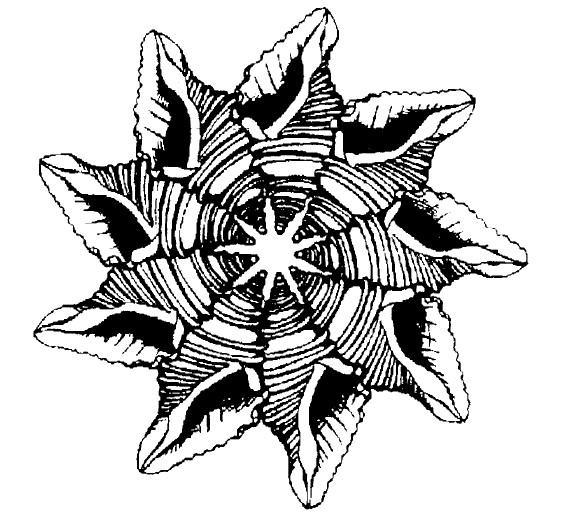 Index toConchologists of America Bulletin andAmerican Conchologist, 1974 - 2021no. 1 - vol. 49, supplements, and special publicationsCOA Indexing CommitteeBruce Neville, ChairAmelia Ann DickTom GraceHarry G. LeeTina NevilleEd ShullerJune 2022Conchologists of America Special Publication no. 4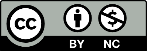 This publication is produced under a cc-by-nc license.Table of ContentsPreamble	5How to Use This Index	6Reporting Errors	6Chronology	7COA Conventions	9Neptunea Award	10COA Lifetime Achievement Award	11Molluscan Taxa Index	13People, Clubs, and Organizations Index	123Geography Index	195General Topics Index	205PreambleThe fledgling Conchologists of America published its first Bulletin in 1974.  Those early Bulletins were little more than hand-typed newsletters of a few pages each.  The first ten issues did not even bear dates.  It was issued irregularly, with two to four issues per year.  The editors begged for material in each issue and generally received little.  Okay, some things never change.  Each editor has been limited by the technology (and funding) of their time, and each has made significant and lasting contributions to the growth of the journal.  As the organization grew, the format of the Bulletin stabilized and the Neptunea logo was adopted.  Twenty-six issues of the Conchologists of America Bulletin were issued from 1974 to 1982.  With number 27, the Bulletin was renumbered volume 10, number 3.  In June 1987, with volume 15, number 2, the Bulletin was renamed American Conchologist, which name it has retained to this day.  The early numbers of American Conchologist continued the format of the Bulletin, but the hand-typed, black-and-white “newsletter” has evolved into a sophisticated full-color journal of scientific quality.  The journal still retains the original mission of reporting the organization’s social activities of its annual convention and the shows of its member organizations.  The Bulletin and the earliest volumes of American Conchologist (through vol. 19, no. 4) were indexed by Winston Barney, and that index was distributed at the COA 20th Anniversary Convention in 1992 in Jacksonville, Florida.  A second index to volumes 20-24 was produced by a committee of indexers and issued in 1997, but is not widely available.  These indexes had ten sections: Topics, Authors and Artists, People in the News, Clubs and Shows, Trophy Winners, Publications, Marine Shells, Land Shells, Freshwater Shells, and Fossils.In 2018, the Board of Directors discussed the question of the backlog of back issues, the potential to digitize those issues, and the need for an index to the journal.  A committee of volunteers was formed to attempt the actual indexing.  The committee included (alphabetically) Amelia Ann Dick, Tom Grace, Harry G. Lee, Bruce Neville (Chair), and Ed Shuller.  Tom Eichhorst, Editor of American Conchologist, provided additional support.  Editorial assistance was provided by Bruce’s sister, Tina Neville.  Alan Gettleman provided helpful comments on historical aspects of the organization.  Tom Grace, Anne Joffe, and Harry Lee were invaluable in intepreting the many name variations for the people index.  It was decided to combine all of the earlier sections into four: Molluscan Taxa (marine, land, freshwater, and fossil), People and Clubs, Geography, and General Topics (i.e., everything else).  The committee divided these sections among themselves and produced an index to volumes 25-46 (1997-2018), which was presented at the 2019 Annual Convention in Captiva, Florida.  Because of its length (158 pages), no printed index was distributed, and the index was published as a searchable pdf on the organization’s website, along with pdf’s of the two original indexes.  Because the index is divided into four sections, it was necessary in many cases to make decisions as to which index into which to put a particular entry; this decision was often arbitrary.  If you don’t find what you seek where you expect it to be, try using the “search” function in the pdf.The initial plan to scan and incorporate the earlier indexes into one comprehensive index proved to be impractical because of the many philosophical differences in indexing between the earlier attempts and the present one.  Thus, during 2019 and early 2020, Bruce Neville and Tina Neville undertook to reindex the earlier volumes using the current format.  Both contributed to the indexing of the content, and Tina handled the monumental task of merging and alphabetizing the many files.  In that time, vol. 47 (2019) was published and has also been incorporated into the index.  The result is this single, comprehensive index to all 47 volumes of the publications of the Conchologists of America.  As before, this index is being published only online as a searchable pdf.  It is published under a Creative Commons CC-BY-NC license.  It is planned to reissue the index each year after the completion of another volume of American Conchologist.How to use this indexBecause of the differences in numbering systems, citations in this index use three different formats.  References in the early numbers of the Conchologists of America Bulletin are cited as issue number and page, e.g., #15:4.  References in later issues of the Bulletin and the American Conchologist are cited as volume, (issue), and page, e.g., 30(3):16.  The special publications are cited as “SpPub,” e.g., SpPub2:6.  So far, only Special Publication 2, the history, is indexed.  The single supplement (thus far) is cited as “supp1”, e.g, supp1:6.  Multiple citations to the same subject are separated by a slash.  In all sections, an asterisk (*) indicates an illustration.  Each of the sections has additional notations that are described at the head of that section.  Examples are:candeanus, Antillophos 36(3):5,6* / 36(4):8forskalii leucothea, Peristernia 36(3):18*  [taxa cited with sub- or infraspecific names are indexed under both all species-group epithets in the Molluscan Taxa index]leucothea, Peristernia forskalii 36(3):18*  [taxa cited with sub- or infraspecific names are indexed under both all species-group epithets in the Molluscan Taxa index]rehderi, Cymatium 36(4):4,6** / 37(1):3**  [double asterisks in the Molluscan Taxa index indicate an illustration of a living animal]Broward Shell Club 41(1):30-31 (show)  [“show” in the People and Clubs index indicates report of annual shell show]Brunner, Jim 41(3):18,20* / 45(3):3,42 (W) / 41(4):3,28* (C)  [C = COA award; W = other award; * = photograph of the person named]Lipe, Robert (Bob) 45(3):31* (IM, obit) / 45(3)31 (A)  [IM = in memoriam listing; obit = full obituary ; A = author of item]North Carolina. Wilmington 42(3):27-30 (COA)  [COA in Geography index indicates a COA convention report]Panama. Pearl Islands 44(1):30-34 (trav.)  [trav indicates a travelogue article]Hertweck (Charles & Violet) Fossil Award (Sarasota Shell Club) 41(1):32* / 42(1):30* / 43(1):37*  [illustrated award in General Topics index]Illustrated Catalog of the Living Cone Shells, by John K. Tucker & Manuel J. Tenorio 41(4):16* (rev.)  [book review in General Topics index]pearls 41(1):11* / 43(2):33-34 / 44(1):31  [general topic]Physalia physalis, Portuguese Man-o-war 42(3):7  [Non-molluscan taxon in General Topics index]Reporting ErrorsAn effort of this size and complexity will inevitably contain errors.  Our primary goal was to get the index created and available to users.  Please help us to make it better by reporting errors to the editor, Bruce Neville, at b2neville@gmail.com.ChronologyConchologists of America Bulletin#1	[1974]#2	[1974]#3	[1974]#4	[1975]#5	[1975]#6	[1975]#7	[1976]#8a	[1976]#9b	[1977]#10	[1977]#11	Aug. 31, 1977#12	Dec. 31, 1977#13	Apr. 30, 1978#14	Aug. 31, 1978#15	Dec. 31, 1978#16	June 1979#17	Sept. 1979#18	Dec. 1979#19	Mar. 1980#20	June 1980#21	Sept. 1980#22	Dec. 1980#23	Mar. 1981#24	June 1981#25	Sept 1981#26	June 1982c#27d	Sept. 1982#28e	Dec 198211(1)	March 198311(2)	June 198311(3)	Sept 198311(4)	Dec 198312(1)	March 198412(2)	June 198412(3)	Sept 198412(4)	Dec 198413(1)	March 198513(2)	June 198513(3)	Sept 198513(4)	Dec 198514(1)	March 198614(2)	June 198614(3)	Sept 198614(4)	Dec 198615(1)	March 1987American Conchologist15(2)	June 198715(3)	Sept 198715(4)	Dec 198716(1)	March 198816(2)	June 198816(3)	Sept 198816(4)	Dec 198817(1)	March 198917(2)	June 198917(3)	Sept 198917(4)	Dec 198918(1)	March 199018(2)	June 199018(3)	Sept 199018(4)	Dec 199019(1)	March 199119(2)	June 199119(3)	Sept 199119(4)	Dec 199120(1)	March 199220(2)	June 199220(3)	Sept 199220(4)	Dec 199221(1)	March 199321(2)	June 199321(3)	Sept 1993f21(4)	Dec 199322(1)	March 199422(2)	June 199422(3)	Sept 199422(4)	Dec 199423(1)	March 199523(2)	June 199523(3)	Sept 199523(4)	Dec 199524(1)	March 199624(2)	June 199624(3)	Sept 199624(4)	Dec 199625(1)	March 199725(2)	June 199725(3)	Sept 199725(4)	Dec 199726(1)	March 199826(2)	June 199826(3)	Sept 199826(4)	Dec 199827(1)	March 199927(2)	June 199927(3)	Sept 199927(4)	Dec 199928(1)	March 200028(2)	June 200028(3)	Sept 200028(4)	Dec 200029(1)	March 200129(2)	June 200129(3)	Sept 200129(4)	Dec 200130(1)	March 200230(2)	June 200230(3)	Sept 200230(4)	Dec 200231(1)	March 200331(2)	June 200331(3)	Sept 200331(4)	Dec 200332(1)	March 200432(2)	June 200432(3)	Sept 200432(4)	Dec 200433(1)	March 200533(2)	June 200533(3)	Sept 200533(4)	Dec 200534(1)	March 200634(2)	June 200634(3)	Sept 200634(4)	Dec 200635(1)	March 200735(2)	June 200735(3)	Sept 200735(4)	Dec 200736(1)	March 200836(2)	June 200836(3)	Sept 200836(4)	Dec 200837(1)	March 200937(2)	June 200937(3)	Sept 200937(4)	Dec 200938(1)	March 201038(2)	June 201038(3)	Sept 201038(4)	Dec 201039(1)	March 201139(2)	June 201139(3)	Sept 201139(4)	Dec 201140(1)	March 201240(2)	June 201240(3)	Sept 201240(4)	Dec 201241(1)	March 201341(2)	June 201341(3)	Sept 201341(4)	Dec 201342(1)	March 201442(2)	June 2014g 42(3)	Sept 201442(4)	Dec 201443(1)	March 201543(2)	June 201543(3)	Sept 201543(4)	Dec 201544(1)	March 201644(2)	June 201644(3)	Sept 201644(4)	Dec 201645(1)	March 201745(2)	June 201745(3)	Sept 201745(4)	Dec 201746(1)	March 201846(2)	June 201846(3)	Sept 201846(4)	Dec 201847(1)	March 201947 (2)	June 201947(3)	Sept 201947(4)	Dec 201948(1)	March 202048(2)	June 202048(3)	Sept 202048(4)	Dec 202049(1)	March 202149(2)	June 202149(3)	Sept 202149(4)	Dec 2021a Labelled 7ab Labelled 8c No December 1981 or March 1982 issues were produced during an editor transition.d Also numbered 10(3).e Also numbered 10(4).f Misnumbered as 21(2) on the cover, but numbered correctly  on page headers.g Mislabelled 42(3) on cover.Note:  Issues no. 1-10 do not have dates on the issues.  Dates have been obtained from the index to the first 19 volumes and the history of the first 20 years, published for the COA 20th Birthday Convention.  Cover dates should not be used as publication dates for taxonomic purposes.  Many early issues contain a disclaimer that the publication is not valid for nomenclatural purposes.EditorsFrank Nelson, nos. 1-9Tom Rice, nos. 10-15Richard Goldberg, nos. 16-25Gary Rosenberg, no. 26Charles Glass and Robert Foster, vol. #27 [=10(3)]-14(4)Lynn Scheu, vol. 15(1)-30(2)Tom Eichhorst, vol.30(3)-presentSpecial Publications1. Barney, Winston, [1992]. Index. Conchologists of America Bulletin, American Conchologist, no.1-vol. 19, no. 4, 1973-1991. Conchologists of America, Inc., Special Publication 1.2. Clampit, Lucy, [1992]. A Twenty Year History of the Conchologists of America 1972 - 1991.  Conchologists of America, Inc., Special Publication 2.[3.]. [COA Indexing Committee], 1997, July.  COA Index: volumn [sic] 20, no. 1 - volumn [sic] 24, no. 4. Special Publication.4. COA Indexing Committee, 2020. Index  to Conchologists of America Bulletin and American  Conchologist 1974 - 2019, no. 1 - vol. 47, supplements, and special publications.  Conchologists of America, Inc., Special Publication 4. [Issued online only; updated annually.]SupplementsWolfe, Douglas A., and Harry G. Lee, 2017, Jan. A Review of National and International Regulations Concerned with Collection, Importation and Exportation of Shells (Mollusca). American Conchologist Supplement 1.COA Conventions1972 - Rhode Island1973 - Bahamas1974 - Seattle, Washington1975 - Virginia Beach, Virginia1976 - Portland, Oregon1977 - Fort Lauderdale, Florida1978 - Long Island, New York1979 - Santa Monica, California1980 - Key West, Florida1981 - San Francisco, California1982 - Sanibel Island, Florida1983 - Sarasota, Florida1984 - St. Petersburg, Florida1985 - Philadelphia, Pennsylvania1986 - Fort Lauderdale, Florida1987 - St. Louis, Missouri1988 - Fort Myers, Florida1989 - San Diego, California1990 - Melbourne, Florida1991 - Long Island, New York1992 - Jacksonville, Florida1993 - Panama City, Florida1994 - Corpus Christi, Texas1995 - San Diego, California1996 - St. Petersburg, Florida1997 - Captiva Island, Florida1998 - Orlando, Florida1999 - Louisville, Kentucky2000 - Houston, Texas2001 - Port Canaveral, Florida2002 - Sarasota, Florida2003 - Tacoma, Washington2004 - Tampa, Florida2005 - Punta Rassa, Florida2006 - Mobile, Alabama2007 - Portland, Oregon2008 - San Antonio, Texas2009 - Clearwater, Florida2010 - Boston, Massachusetts2011 - Cape Canaveral, Florida2012 - Philadelphia, Pennsylvania2013 - Sarasota, Florida2014 - Wilmington, North Carolina2015 - Weston, Florida2016 - Chicago, Illinois2017 - Key West, Florida2018 - San Diego, California2019 - Captiva, Florida2020 - Cancelled2021 - Melbourne, FloridaNeptunea Award The Neptunea Award was established at the midyear (1999-2000) meeting of the COA Board in order to recognize outstanding and distinguished service to conchologists and malacologists in recognition of:1. Service to the Conchologists of America.
AND/OR
2. Service to the scientific interests of Conchologists of America.
AND/OR
3. Service to the science of Malacology as it applies to conchologists anywhere.Although notable exceptions have been made, the COA Board, which serves as the jury for the Neptunea Award, has traditionally weighed its consideration for award recipients toward (1) amateurs: those not currently pursuing a principal career involving collection, study, or commerce involving mollusks, (2) individuals "working behind the scenes" and relatively unrecognized, in the COA world, for their contributions, and (3) active members of the COA. Up to three awards have been made at our annual conventions beginning with the Houston event in 2000. Recipients2000: Ross Gunderson, Ben and Josy Wiener, Debbie Wills2001: Emilio García, Harry Lee, Lynn Scheu2002: Richard Petit, Bernard and Phyllis Pipher2003: Jim and Linda Brunner, Kevin Lamprell, Doris Underwood2004: Bobbi Houchin2005: Richard Forbush, Anne Joffe, William Lyons2006: Jack Lightbourn, Betty Lipe2007: no award2008: Bill Frank, Archie Jones2009: no award2010: no award2011: Alan Gettleman2012: Gary Rosenberg, Martin Avery Snyder2013: David and Lucille Green, Marlo Krisberg, Charles Rawlings2014: Colin Redfern, Tom Rice2015: John and Cheryl Jacobs, Kevan and Linda Sunderland2016: Rich Goldberg, Homer Rhode, Charlotte Thorpe2017: Robert (Bob) Janowsky2018: Bruce Neville2019: Gary Schmelz, John Timmerman2020: Paul Callomon, Ed Schuller and Jeannette Tysor2021: Paul Kanner, Roger Portell, Doug WolfeCOA Lifetime Achievement Award The Conchologists of America organization operates mainly with the support of volunteers as exemplified by the working board of directors. Each member of the COA board volunteers to take on one or more specific operational jobs contributing to the smooth operation of the whole organization. It is called a “Working Board.”  The proposed Lifetime Achievement Award is established to honor those COA board members who have served for extended period of time in accomplishing significant leadership and operational tasks. Their sustained devotion to performing COA jobs have significantly contributed to the successful operation of the organization in one aspect or another.The nominee of this award must have held in the past, operational and/or leadership position on the COA Board of Directors for at least ten years; current board members are excluded from consideration.It is the sole responsibility of the COA Board of Directors to select the award recipient.  The process will be initiated by the COA president.  The COA general membership will not participate in the process.  This single award, in the form of a plaque or statue, suitably worded, can be given no more frequently than every other year starting in 2020 and at the discretion of the presiding COA president.This award may be given posthumously.Adopted by the COA Board on June 19, 2019; posted to website April 29, 2020Recipients2020: Doris Underwood2022: Donald DanMolluscan TaxaHarry G. Lee and Ed Shuller (vols. 25-46)Bruce Neville and Tina Neville (vols. 1-24, 47-49)This index contains citations for all molluscan taxa mentioned in the Conchologists of America Bulletin and American Conchologist and any supplements.  Marine, freshwater, terrestrial, and fossil taxa are combined in this index.  Taxa mentioned to the species level are indexed by the species epithet.  Species are indexed under the genus name given in the text.  Alphabetization is by species first, then subspecies.  Modifiers such as “cf.,” “form,” “var.,” and “[sic]” are ignored in alphabetizing.  No attempt has been made to update the taxonomy, as this would become out-of-date shortly, anyway.  Thus, the familiar Caribbean species appears in this index under “gigas, Eustrombus,” “gigas, Lobatus,” “gigas, Strombus,” and “gigas, Strombus (Lobatus).”  Where a species is implied, but not named, it is indexed as “sp., Genus” or “n. sp., Genus,” as indicated in the article.  Where no particular species is implied, it has been indexed under the genus or family, e.g., “We collected Terebra and Oliva” are indexed under Terebra and Oliva.  Taxa cited with sub- or infraspecific names are indexed by all species-group epithets, even if not nomenclaturally valid.  Taxa mentioned only to the genus level are indexed by the genus name alone.  Where an article focuses on a family, that family is indexed here.  Where a species is mentioned only by common name and the scientific name of some taxon could be determined, that name is translated to the most appropriate and specific scientific name at the time of indexing, thus “horse conch” has been indexed under “giganteus, Triplofusus,” even for early issues.  Names at the family-group level and above are given in ALL CAPS. In order to prevent the index from becoming much longer than it already is, obvious typographical errors (“Netpunea” for “Neptunea”) and “misgendered names (“Morum amabilis” for “Morum amabile”) are corrected without comment.  An exception is made for intentional misspellings (see the Melania reinwardtii entries) used to make a specific point, which are indexed both as given in the magazine (with “[sic]”) and under the correct form. If no formal taxonomic group could be discerned (“whelk,” “tulip shell”) or a non-monophyletic group (“limpets”) was indicated, the common name is used in the “Other Topics” index.  Some local names (“ʻopihi,” perlemoen”) have also been included in the Other Topics index for flavor.In this index, a single asterisk (*) indicates an illustration of a shell only, a double asterisk (**) indicates an illustration of a living animal.Aaronia 18(4):12abacoense bednalli, Cerion 12(2):22*abacoensis, Rissoella 47(1):25abacoensis, Triphora 47(1):24abatanica, Lithoredo 48(1):12*,13*abbas, Conus #17:3ABBOTTELLINAE 46(2):41 / 48(1):9abbotti, Conus 14(1):12 / 15(4):3* / 18(3):14* / 38(4):30abbotti, Latirus 36(2):22* / 40(3):28**abbotti, Polygona 37(4):23abbreviata, Achatinella supp1:17*abbreviata, Achatinella (Bulimella) 18(2):18*abbreviata, Coralliophila #4:4 / 13(4):68-69 / 20(1):3abbreviata, Panopea 49(4):39abbreviata, Purpura 13(4):68*-69abbreviata, Pyrula 13(4):68*-69abbreviata, Samoana 43(4):26 / 45(2):15aberrans, Coralliophila 17(4):12*aberrans, Stosicia 38(2):11aberti, Cyprogenia 15(1):13 / supp1:5,18 abies, Ponderia 45(4):5abnormis, Latirus 36(3):19*abraensis, Chondrothyra shuttleworthi 43(1):8abrolhosensis, Conus 18(3):16abrupta, Lampsilis supp1:20abrupta, Metaxia 38(2):11abrupta, Panopea 15(1):18 / 17(1):13 / 18(4):25 / 19(4):17absconditus, Pecten 12(1):13*abyssicola, Trialatella 45(4):5abyssorum, Oocorys 19(3):15*Abyssotrophon 24(4):6academica, Splendrillia 16(3):5academicorum, Joculator 37(2):10acadiana, Retimohnia 49(2):18Acanthais 24(4):6Acanthina 23(4):13 / 24(1):15 / 24(4):6Acanthinucella 24(4):6Acanthocardia 17(1):14 / 22(4):19 / 49(4):6Acanthochitona 17(4):14acanthodes, Aequipecten 18(2):7 / 18(2):15* / 23(3):5*acanthophora, Ocenebra 39(4):12,13*,14,17,20,21*,22acanthopterus, Pterochelus 17(2):3,4*-5 (“dwarf form”) / 45(4):5,8*acanthopterus (cf.) Pterochelus 17(2):3-4*acanthostephes, Murex 40(4):5*Acanthotrophon 24(4):5 / 42(4):22,23*acapulcana, Hindsia 46(2):15acapulcana, Trajana 46(2):15ACAVIDAE 16(1):19 / 40(1):30accola, Persicula 10(4):9*acenaces, Zenatia 36(1):25*acerra, Ventridens 44(1):18achates, Terebra 19(2):23achatidea, Schilderia 42(3):12achatidea inopinata, Cypraea 18(3):18Achatina 24(4):24*,25**,.27 / supp1:4achatina, Achatina 47(4):12*,13,14**achatinaceum, Paropeas 43(3):32Achatinella #21:4 / 13(1):15 / 18(2):18*-19 / 20(1):24* (see erratum at 20(2):19) / 20(2):19 (erratum) / 20(2):22 / 21(1):24 / 23(3):20 / 38(1):30 / 48(3):30,31ACHATINELLIDAE 21(1):24**-25 / 44(1):27,28 / supp1:5,17 / 47(2):23 / 47(4):15ACHATINELLINAE 18(2):18* / 23(4):24ACHATINIDAE 12(3):41 / 21(1):10,11* / 43(3):32 / 47(4):12-17achatinus, Colus 48(2):18achatinus, Liguus fasciatus 43(2):15*achirona, Caecum 43(2):35,36*acicula, Cecilioides 40(2):23acicularis, Cymbovula 44(3):27*,30acicularis, Cypraea 39(3):18 / 46(2):24 / 49(2):47acicularis, Cypraea acicularis 46(2):24acicularis, Cypraea spurca #20:14** / 19(2):7 / 19(4):24 / 20(1):9,11acicularis, Erosaria 35(2):4,7 / 38(3):25** / 38(4):29,30** / 39(3):19 / 40(4):10 / 41(1):5 / 44(3):30acicularis, Erosaria spurca 26(3):9acicularis, Naria 18(3):21 / 46(2):24 / 49(2):47acicularis, Simnia 25(3):5 / 25(4):8 / 26(3):9acicularis acicularis, Cypraea 46(2):24acicularis ‘braziliensis,’ Cypraea 46(2):24acicularis sanctaehelenae, Cypraea 46(2):24aciculatum, Epitonium 17(4):14aciculiger, Ceratostoma 45(4):6acinonyx, Natica 28(4):24,25* (operc)Acirsa 29(1):30ACLIDIDAE 29(1):30aclinica, Cymatosyrinx 15(2):1*-2Aclophora 23(3):11ACMAEIDAE 25(4):8 / 28(4):22 / 31(1):23 / 39(1):4acolasaton, Opisthostoma 47(2):17,19*Acrilla 29(1):30 / 31(2):21acrior, Terebra 35(2):8,10* / 36(2):6,7*acris, Ganesella 42(2):26acropora, Torcula 35(2):7acropora, Turritella 30(4):11Acrosterigma 17(1):15 / 22(4):19Acteocina 21(2):13acteocina, Olivella 27(3):15 / 37(2):10ACTEONIDAE 12(4):62 / 25(3):17 / 25(4):9 / 28(1):4 / 28(3):16 / 28(4):22 / 30(1):18 / 35(2):8 / 38(2):35ACTEONOIDEA 35(2):8 / 47(2):23actiniophorum, Fissidentalium 29(3):30actinophora, Poirieria 20(3):14* / 35(2):4,7,11*aculeata, Acanthocardia 22(4):18*aculeata, Crepidula 12(2):26 / 12(4):63 / 17(2):22 / 20(1):11 / 25(4):8 / 27(1):13 / 33(4):28 / 34(3):27* / 35(2):27 / 44(1):34aculeata, Gyrineum perca var. 13(4):57aculeata, Thais 19(1):19 / 21(2):20 / 36(2):21*aculeatus lacunellus, Boreotrophon 20(3):14*aculeatus, Bostrycapulus 16(2):19 / 35(2):7aculeatus, Chicoreus 18(1):9 / 20(2):17aculeatus, Guildfordia 12(1):13aculeus, Onoba 31(2):31 / 31(4):25* / 34(4):28acuminata, Aclis 31(2):21acuminata, Acrilla 37(2):21acuminata, Acrilla (Acrilla) 29(1):28*acuminata, Agaronia 27(1):10acuminata, Amphissa 25(4):9acuminata, Cornisepta 49(2):16acuminata, Eutrochatella 43(1):21*acuminata, Puncturella 25(1):8acuminata, Scalaria 31(2):21acuminatus, Trophon 19(1):10acuminatus, Vexillum 18(2):10acupictum, Costellaria #22:12acurugata, Strctispira 33(2):31*acus, Pyramidella 20(3):21 / 25(2):13acuta, Achatina 47(4):18acuta, Bulla 30(4):13acuta, Lophiotoma 21(2):20acuta, Nuculana 12(2):27 / 18(2):20 / 25(4):10 / 30(4):10 / 35(2):6,27acuta, Odostomia 31(2):8*acuta, Physa 34(2):29 / 34(3):26,27*acutangula, Polydontes 44(4):7,8*acutangulum, Trigonostoma 43(4):10*acutangulus, Conus 25(2):13acuticosta, Typhis 15(2):5*acuticostata, Aspella 36(2):19*acuticostata, Melaniella 37(1):17*acuticostata, Spinosipella 36(3):8acutidens, Odostomia 30(4):12acutidens, Odostomia conoidea 13(1):6acutilineata, Lucina (Lucinoma) 19(4):17acutimarginatus(?), Conus 31(4):12acutissima, Discotectonica 37(2):30acutissimum, Paropeas 46(2):38acutissimus, Medionidus supp1:22*Acutitectonica 17(1):22acutus, Achatinelloides 46(4):12,17*acutus, Nassarius 13(1):7 / 22(1):3**,4 / 26(4):19*,20 / 28(3):4*,24 / 30(4):12adamantina, Pseudotryonia supp1:24adami, Conus 18(3):16adami, Leucotaenius 27(2):10* / 33(2):10*adamii, Conorbis 23(2):9adamii, Lambis 32(3):16*adamsi, Arcopsis 12(2):27 / 18(2):20 / 25(4):10 / 27(1):6 / 31(4):12 / 37(2):10 / 44(3):31adamsi, Crassispira 34(3):17,19*adamsi, Eulithidium 31(4):10 / 37(2):10adamsi, Finella 25(3):16* / 35(1):22adamsi, Seila 12(2):26 / 20(1):11 / 21(2):12 / 25(3):6 / 25(4):9 / 30(1):18 / 30(4):11 / 35(2):27 / 38(2):11adamsi var. conradiana, Arcopsis 30(4):10adamsiana impervia, Gulella 24(3):17*adamsii, Seila 30(4):11 / 38(2):11adamsii (cf.), Seila 43(2):20*adamsoniana, Pleurotomaria (Entemnotrochus) 18(2):25adamsonii, Conus #25:9 / 17(3):4*-5 / 21(1):7 / 21(2):11 / 24(4):9 / 25(2):16* / 26(1):26 / 26(4):9 /  35(3):29 / 40(1):8,9* / 41(3):7 / 41(3):27* / 42(1):25adamsonii, Pseudocypraea 16(3):7 / 16(4):9 / 17(4):14adansoni, Cerithium 38(4):24adansoni, Phacoides 27(1):10adansoniana, Pleurotomaria 14(4):71* / 25(1):9adansonianus, Entemnotrochus 19(2):4*,5*,6*,7 / 25(2):9,16* / 37(4):25* / 38(4):1**,3 / 42(1):9 / 47(4):4,6,8*adansonianus, Perotrochus 10(4):6 / 11(1):5* / (2):9,10*adansonianus bermudensis, Entemnotrochus 19(2):7 / 25(2):17* / 28(3):12adcocki, Phalium 12(1):13* / 25(2):9adelae, Calliostoma 17(3):13* / 27(3):7adelae, Olivella 12(2):26adelae (cf.), Olivella 30(4):12Adelina 43(4):15adelinae, Limnaea 43(4):16adelina, Limneus 43(4):16*Adelinella 43(4):16Adelomelon 19(2):10 / 33(1):20adelosum, Haustellum 21(4):12adelphus, Naesiotus 49(3):40*adelus, Antillophos 26(3):9adelus, Parviphos 27(3):8 / 35(2):7,9*,10 / 36(1):12ADEORBIDAE 42(2):5Adeorbis 42(2):5adiastolos, Orania 23(4):5,6* / 23(4):14Admete 13(3):44adonis, Carinodrillia 16(3):5adonis, Conus 24(3):25adspersa, Cominella 16(4):4* / 36(1):24*adspersa, Helicina 43(1):21*adspersa, Lucapina 27(2):27 / 30(4):11 / 31(1):26,27*adspersa, Tenellia 35(3):20adspersum, Calliostoma 24(4):16* / 25(4):8 / 26(2):7adunca, Clypeomorus 45(1):3 / supp1:3adunca, Crepidula 18(4):3*-4**-5adunca, Pteropurpura 36(2):19*aduncus, Murex 39(4):22*adustum, Cerithium 44(1):30,34adustus, Murex 14(2):31adustus, Penion #19:6adversarius, Conus 15(2):1*-2 / 15(2):4 / 15(2):6* / 37(1):11advertex, Plicaustraconus 38(1):19aegeensis, Ennucula 35(2):6,9*aegeensis, Nucula 30(4):10aegis, Lucapina 19(4):15* / 25(4):8 / 26(3):9 / 27(3):8 / 30(4):11 / 35(1):22 / 35(2):6aeglees, Niso 21(2):23 / Niso 30(4):12 / 35(2):7aegrotum, Cymatium 14(1):11 (erratum)aegrotum, Cymatium (Ranularia) 13(4):59*aeneus, Strobilops 29(2):25 / 34(3):30 / 44(1):18,21*aenigmaticus, Navanax 27(1):5aeolicum, Cardium 17(1):14*AEOLIDIIDAE 46(3):31Aeora 17(2):11aepynotus, Fusinus 23(4):16* / 46(3):9,11*aequalis, Abra 12(2):27 / 28(3):24 / 32(3):21aequalis, Lucapinella 33(4):28aequalis, Simnia 33(4):28aequalis, Turbonilla 30(4):12aequalis (cf.), Turbonilla 35(2):8aequatorianus, Drymaeus 28(3):27aequinoctialis, Cypraea 24(2):6aequinoctialis, Cypraea annettae #21:12 / #23:11Aequipecten 15(1):18aequipunctatus, Conus 37(4):4aequisculpta, Rimula 30(4):11 / 35(2):6aequistriata, Tellina 18(2):21 / 30(4):10 / 35(2):27aequisulcatus, Argopecten 29(1):6*,7* / 29(3):21aequivalvis, Juliacorbula 38(2):12aequizonata, Lucinoma 46(1):12*aerumnosa, Mitra 22(2):22 / 22(3):26aethiopica, Phasianella 38(2):22aethiopica, Voluta 17(2):13aethiops, Melagraphia 10(4):4*,5 / 16(4):4afer, Afer 27(1):10affine, Chondrothyra gundlachi 43(1):10affine, Eulithidium 36(1):12 / 37(2):8*,10 / 38(2):11affinis, Bursa granularis 24(1):25*affinis, Cardita 33(4):28affinis, Carditamera 44(1):34 / 18(2):21affinis, Chondrothyretes 43(1):18*affinis, Crassispira 33(2):31*affinis, Cryptonatica 32(2):6,7*affinis, Partula 45(2):13affinis, Partula otaheitana 40(1):16,17*affinis, Purpura 17(2):13affinis, Tagelus 18(2):22 / 44(1):34 / 35(3):35affinis, Terebra 19(1):19 / 21(2):20 / 22(1):17affinis, Tricolia 25(4):8affinis, Triodopsis 39(2):13,14affinis, Triodopsis fallax 39(2):13affinis, Turritella 23(4):13affinis, Venus 27(3):26*affinis, Volvarina 31(4):11africana, Lyria 16(2):10 / 24(1):21africana, Pleurotomaria 16(3):19africana, Voluta 41(1):20africanum, Cymatium cutaceum 16(2):10africanum, Fulgur 34(2):27africanus, Cabestana 13(4):57africanus, Conus 32(2):africanus, Heliacus 17(1):22africanus, Perotrochus 16(4):15 / 25(3):18Africarion 24(4):25**,26,27Africonus 38(1):13Afritrophon 24(4):6afrobellatus, Terestrombus 38(3):21agapetus, Potamolithus 48(1):32,33**Agaronia 27(2):5*,7,9 / 30(2):30agassizi, Aperostoma 30(4):5*agassizii, Agatrix 35(2):8agassizii, Cerion 38(4):6agassizii, Conus mindanus 22(2):15* / 26(3):17*,31agassizii, Glossocardia 39(3):6,7*agassizii, Gymmnobela 39(3):8,9* / 41(1):4agassizii, Metula 41(1):4,6*agassizii, Pleurotomella 21(2):15*agglutinans, Trochus 43(1):29agilis, Tellina 30(1):18agnes, Spinosipella 36(3):8*agnes (aff.), Spinosipella 47(4):5*,10agnes (cf.), Spinosipella 36(3):9*Agnewia 24(4):6agria, Mathilda 30(4):12 / 35(2):28agria, Peristichia 28(3):6aguadillanum, Lioglyphostoma 35(2):5,8,10*aguadillensis, Licina 21(1):15*aguayoi, Cerion 12(2):22*aguayoi, Chicoreus (Siratus) 19(4):7aguayoi, Diodora 19(4):14* / 46(3):9,10*aguayoi, Pleurotomella 21(2):15* / 25(4):9 / 28(1):5*aguayoi, Scaphella 20(2):14* (see erratum at 20(3):2) / 20(3):2aguayoi, Scaphella (Volutiformis) 15(1):16 / 15(2):15aguayoi, Vitrinella 42(2):10*agulhasi, Conus 18(3):16aguoyoi, Murex 42(4):22aikeni, Terebra 49(3):16*,17*,20*ajar, Cardita 27(1):10akation, Pterochelus 45(4):5Akera 28(1):15 / 32(1):20Akritogyra 21(1):17Alaba 43(4):18alabama, Anguispira 38(3):31*alabamensis, Triodopsis 39(2):13,15*alabamensis, Vertigo 37(1):26*,27alabaster, Chicoreus (Siratus) 19(4):6*,7 /21(4):4* (see erratum at 22(1):22) / 22(1):22 (erratum) / 23(2):1*,2alabaster, Conus 10(3):4 / 12(2):24alabaster, Murex #17:9 / 12(2):24alabaster, Murex (Siratus) 11(2):17*,18 / 28(4):24,26* (operc)alabaster, Siratus 18(4):24* / 35(2):3,36* / 41(4):4 / 45(4):5,6*,7 / 46(3):44*alabastrina, Samoana 45(2):15alabastrum, Dermomurex 33(1):17* / 49(2):14alachuana, Hawaiia 40(4):27,29-32,34 / 44(1):18,20*ALACUPPIDAE 49(2):17Alaerato 22(1):18alamosae, Pseudotryonia 40(2):20alamosae, Tryonia supp1:24alapapilionis, Natica 25(2):12alarconi, Miomelon 32(3):28alaskanus, Boreotrophon 22(2):1*,2Alata 33(2):22alata, Ceratostoma 45(4):6alata, Mactrellona 18(2):21 / 25(4):10alata, Sphaerocypraea 36(3):24*alatus, Isognomon #4:4 / 12(2):27 / 14(2):33 / 22(2):13 / 25(3):7 / 37(2):10alatus, Mactra 30(3):25alatus, Potamilus 15(1):13alatus, Pterynotus 12(3):42*,43*alatus, Strombus #8:4 / #19:9 / 12(1):3 / 12(2):26 / 12(1):3 / 13(1):7 / 15(1):4 / 15(2):4 / 16(4):10 / 16(4):11 /20(1):11 / 20(3):17 / 21(1):19 / 22(2):19 / 25(1):28 / 27(3):4 / 28(2):30 / 28(3):24 / 29(1):10  / 29(2):29,30 / 30(1):2,32* / 30(4):9 / 32(2):1*,2,16*,32* / 32(3):13,22 / 33(4):3 / 35(2):7 / 38(3):20 / 40(2):31 / 46(1):24** / 47(1):8* / 47(3):12* / 48(3):13*alatus, Strombus pugilus 15(2):1*-2alauda, Cepolis 43(1):19*alauda, Coryda 34(1):30alba, Amphidromus, pachycheilus 27(4):26*alba, Anodontia 20(4):7* / 35(2):6 / 39(3):18,20 / 44(3):31alba, Murex carpenteri form 10(4):10,11alba, Oliva annulata 29(2):30alba, Phrontis 44(3):31alba, Pteropurpura 45(4):6alba, Ungulina 36(3):13alba, Voluta musica 18(4):12albanyensis, Cypraea marginata 29(2):30albanyensis, Zoila marginata 41(1):22* / 46(2):23*albata, Notocypraea 34(1):9 / 35(2):17 / 37(3):7,8*,9 / 44(2):11,12albellus, Conus 18(3):16 / 18(3):19albellus, Helicarion 43(3):32albemarlensis, Naesiotus 45(4):25**alberti, Cerion 43(1):20*albescens, Ceratostoma 45(4):6albescens, Ceratostoma nuttalli form 10(3):7*,10albescens, Nassarius 18(2):10 / 21(2):20albescens, Oliva lignaria 27(3):28* / 29(2):30albicans, Pecten 20(2):20albicilla, Nerita 21(2):20 / 24(1):27 / 27(4):7* / 33(4):5*,7albicilla, Nerita (Theliostyla) 46(3):23albicoma, Clathrodrillia 35(2):8 / 36(4):8albicoma (cf.), Clathrodrillia 35(2):8 albicoma, Drillia 21(2):14*albicostata, Drillia 16(3):3,5albida, Pitar 27(1):13albida, Polystira 19(1):6* / 21(2):14* / 35(2):8 / 40(1):22albida, Voluta 10(4):9albidum, Epitonium 17(2):15* / 22(4):5*,6* / 25(3):6 / 25(4):9 / 27(2):4 / 35(3):9 / 36(1):11*,12 / 38(2):11albidum (aff.), Epitonium 28(3):24albidum, Homalopoma 49(2):16,20*albidus, Trophon 19(1):8 / 20(2):3*albidus, Xymenopsis 19(1):7*,10 / 31(1):9,10albilabris, Pupoides 21(3):9 / 29(2):25 / 34(3):30 / 40(4):28,29-32,34 / 44(1):18albina, Lophiotoma 48(1):14,15*albina, Mitrella 21(2):20albina, Oliva sericea 29(2):30albina sugillata, Pinctada 27(4):9 / 38(1):9albivaricosa, Bufonaria (Bufonaria) 13(4):65albobrunneus, Pterynotus 45(4):5albocallosa, Ancilla 28(4):24,25* (operc)albocincta, Marginella piperata var. 19(2):22*albocincta, Pilsbryspira 26(3):9 / 27(3):15 / 31(4):12 / 32(4):8,9 / 35(2):8 / 37(2):9,10albocinctum, Mitra 13(1):6albofasciata, Bufonaria (Marsupina) 13(4):65albofasciata, Ceratostoma 45(4):6albofasciatus, Ceratostoma nuttalli form 10(3):7*,10albofasciatus, Turbo 49(4):27,28*albolabratus, Trophon 19(1):10albolabris, Helix 39(1):30albolabris, Neohelix 29(2):13,25* / 36(2):33*,34 / 38(4):9 / 40(4):34 / 44(1):18albolabris, Triodopsis 21(3):7 / 39(1):30albolimbata, Polymita picta roseolimbata var. 43(2):19*albolineata, Hyalina 22(2):13albolineata, Volvarina 27(3):15 / 31(4):11 / 35(2):8 / 38(3):24**albolutea, Cypraea rossellii 24(3):19albomaculata, Crassispira 20(1):11albomaculata, Drillia 44(3):31albomaculata, Pilsbryspira 25(4):9 / 35(1):20**,21albomarginata, Lepsiella scobina 10(4):5albospeciosa, Ammonicera 34(3):17albovittata, Cerithiopsis 30(4):11 / 31(1):26,28* / 38(2):6*,10,11albovittata, Pyrgocythara 25(4):9 / 38(2):12albozonata, Ancilla 14(4):66* / 21(2):8* (sinistral)albozonatus, Cantharus 12(2):29*albuginosa, Cypraea 16(3):4-5 / 28(2):7*albuginosa, Erosaria 33(4):28albula, Hastula 49(3):16*,17*,19*albula, Menestho 34(4):25,26*,28albumen, Polinices 48(1):14albumen (cf.), Polinices 37(2):31albuquerquei, Conus 18(3):16albus, Gibberulus gibberulus 38(3):20albus, Ischnochiton 31(2):31* / 34(4):25,27*,29albus, Malleus 16(4):15albus, Megalobulimus oblongus 21(1):6albus, Nassarius 12(2):26 / 13(1):7 / 20(1):11 / 22(2):13 / 25(4):9 / 26(4):18*,20* / 27(3):15 / 35(2):27 / 36(1):11*,12 / 43(3):1**,3albus (cf.), Nassarius 17(4):16albus, Strombus gibberulus #13:6albus, Stromus caudatus 33(2):22 albus, Trochus niloticus 49(4):33*albus, Xymene (Xymenopsis) 19(1):10Alcadia 28(3):22alcestis, Compsodrillia 20(4):25alcimus, Fusinus alcimus 23(4):16*alcimus alcimus, Fusinus 23(4):16*Alcithoe 21(4):10alcocki, Oocorys 12(4):61*alconnelli, Conus 18(3):16aldeynzeri, Cycloscala 30(2):23aldeynzeri, Volvariina 36(2):6,7*aldrichi, Strombus #19:9aldrichianus, Helicodiscus 44(1):18,20*aldridgei, Attiliosa 21(4):14* / 27(3):6,7,8 / 32(4):10aldridgei, Muricopsis 26(3):9ales, Ctenoides 42(3):8,9*,10,11 / 49(2):43**,46alesidota, Hindsiclava 19(1):16* / 35(2):8 / 40(4):7alexandri var. duoplicata, Laminella 18(2):17*alexandrinus, Conus 18(3):16Alexania 29(1):30,31 / 35(3):4,9alexarthuri, Sconsia 23(2):14 / 31(4):16alexhuberti, Austrasiatica 39(2):3*,27alexhuberti, Nesiocypraea 39(2):27alfordi, Voluta musica 18(4):12alfredensis, Cypraeovula 35(3):3,23alfredensis, Cypraeovula alfredensis 35(3):3,23,24,25* / 38(3):6,7*alfredensis, Heliacus 17(1):22alfredensis, Luponia 35(3):23alfredensis, Luponia edentula 35(3):23alfredensis alfredensis, Cypraeovula 38(3):6,7*algicola, Cerithium 22(2):13 / 30(2):22algicola, Cerithium eburneum 36(1):12algoensis, Cypraea #7:2 / 23(4):29* / 31(3):24algoensis, Ostrea 31(3):24algoensis, Sciteoconusaliceae, Muricopsis 17(4):16alicei, Karnekampia 17(1):20 / 23(1):7aliciae, Euchemotrema leai 44(1):18aliciae, Sunetta 17(2):11Aliger 33(4):3alisonae, Cypraea 16(3):7 / 17(4):14 / 36(2):3,36*alisonae, Cypraea (Blasicrura) 36(2):3,36*allaryi, Chicoreus 32(4):11allaryi, Conus supp1:29*alleneae, Cyphoma 36(2):5**6alleni, Cypraea 18(3):13alleni, Urocoptis 42(4):7,9,10 / 43(2):13alligator, SIphocypraea 24(1):23ALLOGASTROPODA 17(1):21 / supp1:26Allonautilus 38(2):35alluaudi, Edentulina 33(2):12*Alora 29(1):30alouina, Mancinella 14(2):33 / 21(2):20 / 36(2):21* / 46(3):23alouina, Thais 16(2):10alphonsiana, Mitromorpha 44(1):11*alternata, Anguispira 21(3):7**,9 / 29(2):25* / 36(2):33*,34 / 38(3):30,31* / 40(4):34 / 43(3):3,8*,9*,10,11*,12*,13alternata, Cancellaria 15(2):5*alternata, Haliotis 37(2):16,17*alternata, Littorina obtusata var. 30(4):24,25*alternata, Tellina 12(2):27 / 18(2):21 / 25(4):10alternatum, Bittium 30(1):18alternatus, Liguus fasciatus 29(3):26* / 43(2):39alternatus, Pitar circinatus 18(2):22alticostata, Turritella #10:5 / 15(2):4*altilis, Lampsilis supp1:20altilus, Ptychosalpinx 15(2):4* / 16(1):18 (erratum)altior, Iphigenia 18(2):22altispira, Melongena 46(4):24altispira, Melongena corona 28(4):17*alto, Scissurella 32(4):6*altocanalis, Columbarium 14(2):23*altum, Leptopoma 26(1):5*altum, Teinostoma 42(2):8*aluco, Pseudovertagus 47(3):12* (“brown crown”)alveata, Favartia 14(1):5 / 27(3):8 / 35(1):22 / 38(2):11alveata, Favartia (Caribella) 13(2):32*,33 / 14(1):5alveatus, Murex 23(1):18alveola, Engina 21(2):20alveolus, Cypraea 24(2):6alveus, Acmaea testudinalis 23(2):6alveus, Lottia 23(2):6 / 24(1):22 alvinbalani, Vexillum 39(1):35Alycaeus 24(3):6amabile, Cyclostrema 27(2):27amabile, Morum 14(4):67* / 28(1):10amabile, Prunum 19(2):14* / 31(4):11 / 35(2):8 / 40(3):27**amabilis, Perotrochus 16(4):15 / 23(2):14 / 25(2):17* / 25(3):15 / 28(3):31 / 30(4):11 / 46(3):9,11*amabilis, Pleurotomaria 14(4):71*amabilis, Sthenorytis 16(4):15amabilis, Tindaria 36(4):8 / 41(1):4amabilis, Tritonoturris 44(1):11*amadis, Conus 12(2):24 / 15(3):4* / 27(3):25amadis, Leptoconus 19(4):23 / 38(1):18amadis form arbornatalis, Conus 18(3):19Amaea 29(1):30 / 38(3):27Amalda 24(3):10AMASTRIDAE 18(2):18* / 23(4):2447(4):15AMATHINIDAE 24(4):19 / 28(4):22ambagiosus, Placostylus 15(1):5ambaroides, Conus 18(3):16ambigua, Chione 43(4):11*ambigua, Larochella 34(3):17ambigua, Mitra 19(1):19	ambigua, Urocoptis 16(1):4*ambiguus, Buccinum 49(2):47ambiguus, Conus 27(1):8ambiguus, Hexaplex 14(1):9ambiguus, Montericonus 38(1):18ambiguus, Nassarius 37(2)10ambiguus, Spondylus 17(1):8ambiguus, Xymene #19:6 / 36(1):24* / 36(2):21*[2]Amblema 43(4):17amblia, Olivella 30(2):30ambulacrum, Babylonia 33(3):15,16*ambusta, Turbonilla (Mormula) 19(4):17ambustus, Fusinus 22(2):22 / 22(3):26amectoideum, Amictum 16(4):15amectoideum, Cymatium 16(4):15ameghini, Veronicella 37(1):28americana, Anatoma 28(4):30americana, Astraea 13(1):7 / 19(4):8* / 22(2):13americana, Astraea tecta 13(1):6* / 15(3):12americana, Cheila 47(1):25americana, Glycymeris 13(1):8 / 20(1):9,11 / 44(3):12,13*,14americana, Odontocymbiola 25(4):17* / 33(1):23,24*americana, Tellina 18(2):21americanum, Cymatium #26:4 / 18(4):17americanum, Dentalium 25(4):11 / 30(4):11americanus, Ensis 39(2):26americanus, Modiolus 12(2):27 / 13(1):8 / 18(2):20 / 20(1):11 / 27(1):13 / 30(3):26 / 31(4):12 / 39(3):20 / 44(3):31americanus, Spondylus #17:8 / 13(1):8 / 16(1):7 / 16(3):7 / 16(4):13 / 17(1):6 / 17(1):9 / 17(3):8-9 / 18(2):20-21* / 19(1):1*,2 / 19(2):5 / 19(4):10 / 20(1):9,11 / 20(3):7 / 20(4):10 / 22(2):21 / 22(3):8 / 27(3):7,8*,15 / 28(2):30 / 30(3):25,27* / 30(4):10 / 34(1):31* / 35(2):6,27 / 40(2):33* / 41(4):23,26*,27 / 45(2):32* / 45(2):33 / 47(3):12 / 48(3):19* / 49(2):46,47americanus, Transenpitar 25(4):11amethystina, Corbula 46(2):13amethystina, Oliva (39(1):25*amianta, Lucina 35(2):27amianta, Neptunea 35(1):4**,5**,6amianta, Tellina 18(2):21Amiantis 17(3):10* / 36(1):27amiantus, Linga 18(2):20amictoideum, Cymatium (Monoplex) 13(4):58amictum, Cymatium (Monoplex) corrugatum 13(4):58amiges, Ovatipsa chinensis 39(1):19*amiralis Hwass, Conus cedonulli form 18(3):5amirantium, Coralliophila 25(2):13ammiralis, Conus 22(3):22,23 / 25(2):12,13 / 31(3):6,7ammiralis, Conus cedonulli form 18(3):5ammiralis archithalassus, Conus 16(2):17ammiralis var. cedonulli, Conus 35(4):8AMMONITACEA 19(2):23AMMONITIDA 45(4):29AMMONOIDEA 19(3):19 / 23(2):13 / 31(3):31 / 33(1):30,31 / 38(2):35 / 46(3):28amoena, Helicina 29(3):23,24*,25*amoenum, Busycon 15(2):5*Amoria 43(4):6amouretta, Harpa 17(2):13 / 19(1):18,19 / 20(1):20,21 / 22(1):18 / 25(2):12 / 28(1):7 / 32(3):5,9* / 37(4):5**,6 ;/ 46(1):1**,3amouretta form crassa, Harpa 48(1):14Ampelita 27(2):7,8,9,10 / 33(2):10Amphibola 28(4):23AMPHIBOLIDAE 28(3):16AMPHIBULIMIDAE 16(1):9 / 49(3):46amphibulina, Helicophanta 27(2):7,9*,10Amphidromus 13(1):15 / 15(1):14* / 17(2):24 / 25(2):3,4*,5,6,7 / 26(1):4,5,6 / 26(2):28 / 26(4):26 / 27(1):25,26,27 / 42(2):26Amphidromus (Amphidromus) 21(1):5 / 47(3):15Amphidromus (Goniodromus) 21(1):5 / 47(3):15Amphidromus (Syndromus) 21(1):5 / 47(3):15amphithales, Cypraea #7:2amphiurgus, Conus 11(3):38 / 18(3):14* / 20(1):11 / 21(2):16amphiurgus (cf.), Conus 35(2):8amphiurgus, Dauciconus 40(4):10amphora, Melo 26(1):30 / 44(4):13,14*,15 / 47(1):13 / 47(2):5ampla, Leptoxis supp1:24*ampla, Radix 25(1):5*amplexus, Epitonium 37(2):22,23*Amplirhagada 18(3):10*amplsum, Cirsotrema 37(2):22,23*amplus, Conus stramineus 23(2):9amplustre, Aplustrum 17(3):4 / 43(3):20amplustre, Hydatina 28(1):7amplustre, Latirus 31(4):31 / 41(3):7ampulla, Bulla 16(2):10 / 17(2):13 / 21(2):20 / 27(3):26*ampulla, Indrella 49(3):29**ampullacea, Pila 26(1):5,6AMPULLARIIDAE 17(4):15 / 29(4):8 / 30(1):8 / 31(2):4 / supp1:4amsterdamensis, Leptochiton (Leptochiton) 18(3):23amurensis, Potamocorbula 35(3):19,21 / 47(4):13Amusium 17(1):4 / 18(2):5 / 23(1):9 / 23(3):4Amusium (Dentamussium) 18(4):19amygdalum, Prunum 27(1):10amygdalumtostum, Barbatia 21(2):20anabathrum, Conus 35(2):8 / 44(3):31 / supp1:29*Anadara 28(4):28Anadontina 43(4):17anadontina, Unio 43(4):17anafensis, Urocoptis 43(1):19*anaglypticus, Conus 18(4):2 / 19(3):13anastomosis, Teinostoma 42(2):8*anatina, Anatina 13(3):40 / 18(2):21 / 25(4):10Anatoma 32(4):4,2anatomica, Homalocantha 10(4):3* / 12(3):37 / 12(4):53*,54-55* / 17(3):1*-2 / 21(1):7 / 25(2):13 / 32(1):25* / 37(4):4,5** / 45(2):32 / 47(1):6*,9anatomica elatensis, Homalocantha 38(4):23**anatomica zamboi, Homalocantha 18(3):23anatomicus, Murex 21(1):7ANATOMIDAE 32(4):5,6Anatrophon 24(4):6anaxeres, Morula 17(2):13 / 21(2):20anaxium, Lyrocardium 48(1):17ancea, Latirus 25(2):13anceps, Aspella 12(2):28 / 24(1):18* (see errata at 24(2):3 and 24(3):19) / 24(2):3 (erratum) / 24(3):19 (erratum) / 49(2):12,13*anceps, Conus consors 39(1):20*Ancilla 28(1):5 / 30(2):30ancilla, Adelomelon 17(2):22 / 27(2):4 / 33(1):20 / 47(2):5ancilla, Adelomelon ancilla 32(3):29 / 33(1):22*,23ancilla, Pseudoliva 24(2):17ancilla, Sylvanocochlis 25(3):25ancilla ancilla, Adelomelon 32(3):29 / 33(1):22*,23ancilla ancilla, Voluta 25(3):28ancilla magellanica, Adelomelon 32(3):29*ancilla martensi. Adelomelon 33(1):20, 22*,23ancilla ponderosa, Voluta 25(3):28ancilla typica, Voluta 25(3):28ANCISTROLEPIDINAE 22(4):7andreana, Gulella 27(2):9andrewsi, Calotrophon 21(4):15*andrewsi, Habromorula 36(2):20*andrewsii, Cylindriscala 35(2):7andromeda, Hindsiclava 18(1):21anemone, Conus 24(3):25anemone, Floraconus 38(1):18aneuretos, Conus 15(4):16*Angaria 28(4):22,23 / 49(4):26 / 49(4):34*ANGARIIDAE 23(2):11Angasella 18(3):11angasi, Offadesma 36(1):25*angasi, Phasianella 38(2):19*,20*,21angasi, Philene 16(4):5angasi, Prototyphis 45(4):5,8*angasi, “Typhis” 17(2):5angelae, Liguus fasciatus 43(2):15*angeli, Rissoina 34(3):17,18*angelicae, Cypraea 24(2):6 / 46(1):22angelicae, Vitrina 29(2):25angelli, Neoterebra 49(3):14,16*,17*,18*angelli, Terebra 16(3):9* / 26(4):9,16* / 30(3):25angellum, Stenotrema 40(4):34angelvaldesi, Turbo 49(4):27angermeyerae, Aspella 11(4):58angermeyerae, Maxwellia 11(4):59* / 16(3):5 / 16(3):7angioiorum, Conus 23(2):9angiostoma, Favartia 13(2):33anglica, Pleurotomaria 46(4):30angolensis, Petricola 36(3):12,13angolensis, Todarodes 49(3):38,39anguina, Siliquaria 35(4):8Anguispira 38(3):30 / 43(3):8,10angularis, Hexaplex 25(1):15angulata, Crassostrea (Magallana) 49(4):43-44angulata, Oliva 19(2):25angulata, Turbinella #26:11 / 19(1):24.25* / 22(2):13 / 25(3):4,6 / 26(3):9 / 27(3):6* (egg case),7,15 / 29(4):5,25* / 30(2):22 / 31(4):11 / 32(4):9 / 38(2):26,27 / 38(3):25** / 38(4):29**,31** / 47(1):13 / 47(2):5 / 48(4):1*,3 / 48(4):4*,5* / 49(2):10angulatum, Cymatium 18(2):25angulatum, Epitonium 12(2):26 / 12(4):63 / 18(4):14* / 19(2):2* / 20(4):23* / 25(4):9 / 28(3):24 / 29(2):20,21angulatum, Epitonium (Lamelliscala) 29(1):29*angulatum, Trachycardium 22(4):21* / 31(1):8angulatus, Conus 38(4):26 / 42(3):12angulatus, Latirus 20(1):10*,11 / 27(3):8 / 32(4):8,9 / 36(3):19*angulatus, Latirus(?) 31(4):11angulifera, Littoraria 44(3):30angulifera, Littoraria scabra 35(1):22 / 37(2):10angulifera, Littorina #21:3 / 12(2):26 / 19(4):18** / 21(2):13 / 25(3):7 / 25(4):8 / 27(1):8anguliferum, Periploma 23(2):6anguliferus, Pterocyclos 27(1):25*,26angulobasis, Marstonia 44(1):15angulosa, Tellina 18(2):21angulosus, Strombus 33(2):22angusta, Fissurella 19(4):15* / 27(3):8 / 31(4):10 / 37(2):10 / 38(2):11angusta, Powelliphanta 38(1):22**angustata, Notocypraea 34(1):8 / 35(2):12*,14,15*,17 / 37(3):4,5,7* / 38(3):7* / 39(1):8** / 41(2):4,5*,8-10* / 44(2):12angustatum, Crommium 43(4):10*angustior, Littorina 12(4):63angustipes, Belocaulus 37(1):28*,29angustipes, Platydoris 45(1):18*angustus, Trophon 49(2):14aniesae, Priotrochus 36(1):8anilis, Terebra 49(3):16*,17*,19*anna, Lyria 18(4):8*anna, Lyria (Harpeola) 18(4):8*-9 / 40(1):8,9*Annachlamys 18(2):6annandalei, Murex 15(2):8 / 17(4):6*annandalei, Naquetia 16(1):11* / 20(2):17 / 36(2):19* / 45(4):5Annaperenna 13(4):64annectens, Samoana 45(2):15annettae, Cypraea 32(1):4 / 42(2):22*annettae aequinoctialis, Cypraea #21:12 / #23:11anniae, Haustellum 18(1):5*-6 / 18(1):15* / 21(4):12anniae, Vokesimurex 18(1):6 / 30(1):10 / 30(4):12 / 35(2):7,11*ANNULARIIDAE 16(1):2 / 16(1):5-6 / 16(1):19 / 21(1):14*-15* / 21(1):22-23** / 34(1):22,24,27*,30 / 36(4):23 / 46(4):4*,5*,6**,7**,8**,9* / 47(4):37**,38 / 48(1):7** / 48(1):46annulata, Alora 29(1):29* / 37(2):21annulata, Calliostoma 19(4):17annulata, Helicostyla 21(1):1*,2annulata, Oliva 21(2):20annulata, Turris 37(2):31annulata alba, Oliva 29(2):30annulatum, Calliostoma #3:4 / 11(2):24*,25,29 / 21(4):22 / 23(2):32** / 23(3):12 / 47(2):5**annulatum, Voluta #22:9annulus, Cypraea #22:7 / 14(2):32-33 / 16(2):10 / 16(3):16 / 21(2):20 / 24(2):6 / 24(3):25 / 27(4):28 / 31(4):31 / 39(1):19,21** / 44(2):7,8*,9* / 46(3):41annulus, Monetaria 38(3):8 / 45(1):25 / 46(3):21,23 / 47(4):32 / 49(1):19* (sinistral)Anodonta 22(3):12 / 35(1):29ANODONTINAE 26(1):14anomala, Bailya 18(4):20*-21 / 35(3):10,11* / 44(1):34anomala, Solenosteira 35(1):10anomaliae, Homalocantha #26:10 / 10(4):3* / 12(3):37 / 12(4):51* / 36(2):19*anomaliae, Murex (Homalocantha) 12(4):60Anomalocardia 17(3):11Anomia 16(3):13 / 35(4):8ANOMIIDAE 13(1):7 / 25(4):10 / 30(1):18 / 38(2):35ANOMIOIDEA 30(3):21Anophia 17(3):10anornata, Siphonaria 41(2):21angulata, Chaetopleura 25(4):8anseeuwi, Perotrochus 46(4):29,30*,31ansonae, Glabella 46(1):22antarctica, Opalia 29(1):29antarctica, Siphonaria 41(2):21antarcticus, Trophon 19(1):10antares, Astyris 34(3):17anteamplicostatus, Argopecten 32(4)19*antecessor, Trialatella 45(4):5antediluvianus, Conilithes 38(1):19antelmei, Murex (Promurex) 23(2):25*Antephalium 26(2):19anteridon Triodopsis 39(2):16*anthonyi, Athearnia supp1:22anticipata, Cerithidea 28(4):24,25* (operc)Antigona 17(2):10antigua, Protothaca 17(2):22antilarum, Nassarius 27(3):15antilensis, Solariorbis 42(2):7*antillana, Cranopsis 49(2):16,20*antillana, Daphnella 34(2):23antillana, Puncturella 25(1):8antillara, Phrontis 49(2):47antillarum, Acmaea #4:4antillarum, Antalis 25(4):11 / 30(4):11 / 35(2):27 / 37(2):10antillarum, Bractechlamys 23(3):4,6* / 27(3):15 / 31(4):12 / 35(1):22 / 35(2):6,11* / 37(2):6,11 / 38(2):12antillarum, Caecum 28(3):24 / 37(2):10antillarum, Cleotrivia 35(2):7,11*antillarum, Eucrassatella 16(4):11* / 18(2):21-22*antillarum, Haminoea 12(2):26 / 35(2):8antillarum, Lioglyphostoma 35(2):8 / 47(4):10antillarum, Lithodomus 49(2):47antillarum, Lithophaga 25(3):7 / 31(2):13 / 35(2):6 / 49(2):47antillarum, Lyropecten 18(2):7 / 18(2):15* / 23(3):4,6* / 26(4):8,9*antillarum, Nassarius 26(3):9 / 26(4):18*,20* / 49(2):47antillarum (cf.), Nassarius 17(4):16antillarum, Nerita 27(4):7*antillarum, Niveria 27(2):27* / 30(4):11antillarum, Oxynoe 20(3):7antillarum, Pecten #21:9* / 31(4):6antillarum, “Pecten” 18(2):7antillarum, Phos 36(3):5antillarum, Tectura 37(10)2antillensis, Conus 18(3):16antillensis, Conus centurio var. 22(2):14*antillensis, Cratis 30(1):10 / 30(4):10antillensis, Mitra 26(1):16 / 28(3):6 / 30(4):12 / 38(3):14 / 41(1):5antillensis, Oliva 29(2):18antillensis, Sphenia 18(2):22Antillophos 35(3):10 / 36(3):5antiochroa, Kurtziella 44(1):11*Antiplanes 44(1):5antipodarum, Potamopyrgus 27(2):18 / 27(3):21 / 35(3):20antipodum, Littorina unifasciata 10(4):4*,5antiqua, Ameghinomya 17(2):22 / 49(4):39antiquata, Anadara 21(2):20antiquata (cf.), Anadara 22(4):21*,23antiquata, Nerita 33(4):5antiquatum, Trigonostoma 22(1):8*antiquatus, Hipponix 22(2):13 / 25(4):8 / 31(4):10 / 35(1):22 / 37(2):10 / 38(2):11Antistreptus 38(3):9antonellii, Vexillum 39(1):20*antonia, Benthomangelia 32(3):21,22,23* / 40(1):36,37*antonia (cf.), Bathomangelia 36(4):8antonia, Mangelia 21(2):14*antonii, Callistoma 42(2):16antonii, Tectarius 27(2):25*antoniomonteiroi, Conus 18(3):16antonius, Dermomurex 49(2):14*anurus, Mesomphix 44(1):18anus, Distorsio 28(1):7anus, Distorsio (Distorsio) 13(4):62aoteana, Cardita 36(1):25*aoteana, Hiatella arctica 16(4):5aparrii, Pterymarchia 24(4):22 / 45(4):5aparrii, Pterynotus 12(3):44-45*apenninica nassariformis, Sassia (Sassia) 13(4):61apenninica remensa, Sassia (Sassia) 13(4):61aperta, Discocharopa 43(3):32aperta, Purpura 36(2):20*apertum, Megalomastoma 43(1):16apertus, Cecilioides 43(4):27apex fulva, Helix 18(1):17apexfulva, Achatinella 18(1):17 / supp1:17*apexfulva apicata, Achatinella (Achatinella) 18(2):18*apexplanum, Macromphalina 28(4):30apexroseus, Amaea 37(2):21,23*apfelbecki, Clausilia 43(3):24apfelbecki, Montenegrina 43(3):3,24*,27,29Aphrodina 17(3):10aphrodite, Conus 18(3):16aphrodite, Crystallopsis 16(1):9*apiata, Septaria 46(1):9*apicata, Achatinella (Achatinella) apexfulva18(2):18*apicata, Crassispira 33(2):31* / 36(1):11*,12 / 37(2):9,10apicatus, Doxander vittatus 38(3):21apicina, Cinctura 48(2):26,29apicina, Fasciolaria 30(4):23,29,30,31*apicina, Fasciolaria lilium 30(4):3,22,30,31*apicina, Marginella 12(2):26* / 12(4):63 / 13(3):40 / 37(2):4apicina var. lindae, Fascolaria 39(4):31*apicinum, Calliostoma 25(1):15*apicinum, Prunum 11(4):56 / 21(2):12 / 22(2):13 / 27(1):5 / 38(4):30 / 39(2):29apiculata, Chaetopleura 12(2):27 / 19(3):20 / 23(3):29 / 30(1):18 / 44(3):31apiculatum, Epitonium 35(2):7apiculatum, Epitonium (Sodaliscala) 29(1):30Apiocardia 22(4):19apium, Conus 37(1):11Apixystus 24(4):6APLACOPHORA 17(3):20 / 19(2):25 / 20(4):24 / 23(3):24 / 24(1):7 / 24(4):12 / 30(3):19 / 34(1):32 / 34(4):13 / 35(1):10,12 / 48(1):20,22Aplysia 28(1):12 / 42(2):29APLYSIIDAE 35(2):8APLYSIOIDEA 35(2):8APLYSIOMORPHA 40(1):29apodema, Mercenaria 18(2):22apogrammatus, Conus princeps 33(4):27,28Apollon 13(4):56APORRHAIDAE 18(3):23 / 26(2):18 / 38(2):35appressa, Patera 36(2):33*,34 / 44(1):18aprinum, Dentalium 29(3):30aquatile, Cymatium 13(4):55 / 19(1):3 / 22(1):18 / 26(3):7,9 / 27(3):8 / 29(2):11 / 29(4):26* / 35(1):23 / 43(3):3aquatile, Cymatium (Monoplex) 13(4):55* / 13(4):58 / 19(2):21aquatile, Cymatium (Septa) 19(1):3*aquatile, Cymatium pileare 26(1):25aquatilis, Monoplex 43(3):3,40*aquatilis, Neritina 27(4):7*aquatilis, Triton 19(2):21aquila, Cyclophorus 27(1):25*aquila, Cyclotus perdix 24(3):5,6,9*Aquillus 13(4):57arabica, Alcithoe #19:4 / 16(4):5 / 36(1):24*arabica, Cypraea #22:7 / 11(2):21 / 12(2):24 / 14(2):31-33 / 15(2):9 / 18(4):25 / 21(2):20 / 22(1):18 / 24(3):25 / 27(4):28,29,30 / 28(1):25 / 28(3):16 / 44(2):7* / 48(2):12arabica, Mauritia 34(3):5 / 38(3):8 / 39(1):19,21**,22**,23 / 44(3):8 / 46(2):24arabica arabica, Cypraea 28(3):16arabica asiatica, Cypraea 28(3):16arabica asiatica form gibba, Cypraea 28(3):16arabica var. dilatata, Mauritia 32(2):30,31*arabica grayana, Cypraea 28(3):16 / 37(4):6arabica grayana, Cypraea (Mauritia) 38(4):23**arabica grayana, Mauritia 32(2):29 / 33(1):6arabica immanis, Cypraea 16(2):10 / 28(3):16arabica immanis, Mauritia 46(2):24arabica merguina, Cypraea 28(3):16arabicula, Cypraea 16(4):15 / 25(2):12 / 28(2):7*,8 / 45(2):23,25,27* / 49(2):7arabicula, Pseudozonaria 42(2):16,17* / 44(1):34 / 33(4):28arachnoides, Lambis 12(3):34 / 12(4):50 / 27(2):18arachnoides, Millepes 38(3):20arachnoides, Strombus 12(3):34* / 12(4):50,59arafura, Teramachia dupreyae form18(2):9**araneosus, Conus 12(2):24 / 47(2):5arangiana, Pleurodonte sagemon 43(1):14arangoi, Conus 15(4):3* / 18(3):14* / 18(3):16 / 19(3):6* / 19(4):20 / 26(3):7,8*,9 / 27(3):5,7,10,15arata, Cardita 15(2):6*arata, Carditamera 28(3):4,24aratrum, Euprotomus 38(3):20aratrum, Stombus 12(4):64aratus, Trochus #10:3arausiaca, Harpulina 33(2):23* / supp1:1*,3,12 / 46(2):3 / 46(2):16-19**,20** / 47(2):5arbaguil, Chicopinnatus 45(4):5arborescens, Amygdalum 27(4):9arboreum, Carychium 44(1):18,20*arboreus, Zonitoides 21(3):9 / 29(2):25 / 34(3):30 / 40(4):27,29-32,34 / 43(4):27 / 44(1):18 / 44(2):29arbornatalis, Conus 18(3):16arbornatalis, Conus amadis form 18(3):19Arca #26:11arca, Arca 27(1):10 / 48(3):38arcana, Chama 13(2):25*-26 / 16(2):17 / 19(4):17arcana, Tripterotyphis 45(4):6arcas, Terebra 35(2):8 / 47(4):5*,10archaea, Orania 23(4):7*,8ARCHAEOGASTROPODA 16(4):15 / 18(4):4 / 20(4):24 / 30(3):16 / 33(1):30archeri, Liguus fasciatus 42(4):3* / 43(2):15*archeri, Lyria 15(4):17* / 18(1):18 / 26(1):30archeri, Voluta (Lyria) 18(1):19archeri beauii, Lyria 20(2):15* / (see erratum at 20(3):2) / 20(3):2archetypus, Conus 38(2):5,11 / 38(3):4,5*archetypus form beddomei, Conus 22(2):14*archetypus form brasiliensis, Conus 22(2):14*archiejonesi, Liguus fasciatus 43(2):39archiepiscopus, Conus 30(1):28*ARCHITAENIOGLOSSA supp1:26archithalassus, Conus 16(2):17archithalassus, Conus ammiralis 16(2):17Architectonica 14(3):45 / 15(2):5 / 17(1):22 / 19(4):9 / 26(1):13 / 27(1):30 / 31(2):26 / 36(3):20ARCHITECTONICIDAE 11(3):39 / 12(3):39 / 12(4):62 / 15(2):4,6 / 15(2):13 / 16(2):13 / 16(4):19 / 17(1):21-22 / 17(2):21 / 18(4):16 / 19(4):8*,9 / 20(1):14 / 22(3):14 / 23(2):7 / 25(4):9 / 28(4):22 / 30(2):26 / 31(2):8 / 35(2):8 / 36(1):12 / 37(1):6 / 38(2):35 / 39(1):4 / 40(4):12 / 49(1):16 / 49(2):50,51* / 49(4):30ARCHITECTONICINAE 19(4):8*,9ARCHITECTONICOIDEA 19(4):9 / 35(2):8Architeuthis 28(1):14Archminolia 22(3):19archon, Conus 18(3):5*,6*,7 / 33(4):26ARCIDAE 13(1):7 / 16(2):19 / 16(4):11 / 17(2):17 / 22(4):25 / 25(3):21 / 25(4):10 / 26(3):18,19 / 30(1):18 / 30(3):4 / 35(2):6 / 38(2):35arcinella, Arcinella 18(2):21 / 30(3):26arcinella, Echinochama 13(1):8arcinella californica, Arcinella 18(2):21ARCOIDA supp1:26ARCOIDEA 30(3):21 / 34(2):29 / 35(2):6arctatum, Mesodesma 30(1):18 / 34(4):29Arctica 26(3):22arctica, Hiatella 16(4):5 / 20(1):11 / 22(2):19 / 22(3):4 / 25(3):5 / 25(4):11 / 27(4):15 / 30(1):16,18 / 31(2):31* / 34(4):25,29arctica, Portlandia 34(4):24,27*,29arctica aoteanus, Hiatella 16(4):5ARCTICIDAE 17(3):10 / 30(1):18 / 30(3):21 / 38(2):35ARCTICOIDEA 30(3):19 / 35(2):6arctus, Gadila 35(2):6arctus (cf.), Platyschides 30(4):11 / 31(1):26,27*arcuata, Diodora 19(4):14* / 38(2):11arcuata, Vitreolina 30(4):12 / 35(2):7 / 38(2):11arcuata,Gryphaea 43(4):10*arcuatus, Conus 10(3):4 / 38(4):26,27,28*arcularia, Nassarius 16(2):10arcularia plicatus, Nassarius 46(3):23ardisiaceus, Conus supp1:29*arenacea, Neocancilla 17(3):5arenaria, Marginella 27(1):10arenaria, Mya #2:3 / 16(4):9 / 17(1):12 / 30(1):17,18 / 31(2):30,31* / 34(4):29 / 35(3):21arenatus, Conus #13:5 / 18(4):25 / 21(2):20 / 22(3):22 / 37(4):4 arenatus, Conus (Puncticulis) 44(3):8arenatus, Puncticulis 38(1):18Arene 14(4):64 / 15(4):4 / 26(1):22arenifera, Valvata 43(1):28,29arenosa, Lyonsia 34(4):29arenosa, Pandora 30(4):11areola, Heliacus 49(4):32* (hyperstrophic and pseudosinistral)areola, Phalium #22:8 / 25(2):12areolata, Babylonia 33(3):15,16*areolata, Terebra 17(2):13 / 22(1):17areolatus, Modiolus 36(1):24*areolatus, Pleurobranchus 27(1):5** / 37(2):10aresta, Pusiolina 38(3):14aresterum [sic], Pusiolina 38(3):14arestum, Vexillum 15(4):4 / 15(4):6 / 27(3):15 / 36(4):4,7*,8 / 38(3):14 / 39(3):10arestus, Pitar 30(3):26*arethusa, Veprecula 44(1):11*argentea, Pteria 27(4):9argentinus, Illex 49(3):39argentum, Calliostoma 24(4):16*argenvillei, Patella 36(3):12,13argillacea, Chloritis 23(3):9,10*,11argo, Argonauta #20:11 / 21(2):24 / 27(4):20 / 39(2):21Argobuccinum 13(4):56Argobuccinum (Argobuccinum) 13(4):56Argobuccinum (Priene) 13(4):56Argonauta 26(3):22 / 31(1):20 / 40(2):14 / 43(3):33 / 45(4):32 / 48(1):20ARGONAUTIDAE 25(3):18 / 25(4):11 / 33(3):28Argopecten 11(3):38 / 15(1):18 / 17(1):4 / 18(2):6 / 18(4):25 / 26(1):21 / 33(3):23 / 34(1):32 / 38(1):7argosyia, Terebra 16(4):8-9*argus, Cypraea 11(3):43 / 11(4):60 / 12(1):11 / 24(2):6 / 28(1):7 / 28(3):30 / 35(4):8argus, Eremarionta 21(3):4argus, Eremariontoides 21(3):4**argus, Lyncina 32(2):29argus, Porcellana 28(3):30argus, Terebra 21(2):20arguta, Partula 45(2):13argyrostomus, Turbo 12(1):10 / 14(2):33 / 21(2):20 / 23(1):25 / 28(4):24,26* (operc) / 41(3):6*,7 / 46(3):23 / 49(4):25*argyrostomus, Turbo argyrostomus 49(4):27,28*argyrostomus argyrostomus, Turbo 49(4):27,28*argyrostomus perspeciosus, Turbo 49(4):27,28*aricoma aricoma, Pleurodonte 43(1):16 / 43(2):14arida, Diloma 36(1):24*ariel, Hindsia 46(2):14ariel, Hindisa (Neoteron) 46(2):14ariel, Neoteron 46(2):13* / 46(2):14*-15Ariella 32(4):5Ariolimax 16(4):18 / 21(1):3 / 34(3):32,35*,36* / 48(3):38ariomus, Murex 17(2):5ariomus, Pterochelus 17(2):4*-5 / 18(4):12 / 45(4):5Arion 21(1):3ARIONIDAE 29(2):25ARIOPHANTIDAE 20(4):9* / 27(2):10 / 43(3):32aripensis, Tudora (Turodrisca) 21(1):14*aristata, Lithophaga 16(4):11 / 17(1):11 / 20(1):11arizonensis, Vertigo gouldii 37(1):24,26*armadillo, Conus #13:3armatum, Cymatium 26(1):25*,26 / 26(2):24armatum, Cymatium (Ranularia) 13(4):59armatum, Lotorium 26(1):26armatus, Latirus 27(1):10armatus, Muricopsis 14(1):3 / 14(1):9armeniaca, Coralliophila 12(2):29armeniaca, Cypraea #26:10 / 14(1):12 / 27(1):19armeniaca, Umbilia 41(1):19*armifera, Gastrocopta 21(3):8,9 / 29(2):25 / 36(2):33*,34 / 44(1):18,20*armiger, Conus 18(3):14* / 30(1):6 / 30(4):12 / 36(4):8 / 41(1):5 / 47(4):4,10armigera, Mancinella 43(3):19armigera, Purpuraarmigera, Thais 19(1):17,19 / 21(2):20 / 23(1):24 / 41(3):7armigera, Tudicula 28(1):7armigerum, Tudivasum 16(2):16armilla, Pleuromeris 30(4):10armillus, Trochus #10:3Armina 39(2):30arnoldi, Diodora 19(4):17arnoldoi, Cosmotriphora 27(2):27 / 30(4):11 / 31(1):26,28*arnoldoi, Turbonilla 26(3):21arocana, Collisella 17(2):22artemis, Chicoreus 20(2):17 / 25(2):10artemisiae, Liguus fasciatus 43(2):15*artensis, Turbo 49(4):27Arthritica 17(1):17*arthritica, Harpago chiragra 38(3):20arthritica, Lambis 26(2):12* / 41(4):10 / 48(1):15arthritica, Lambis chiragra 14(2):33 / 22(2):22 / 22(3):26 / 28(1):10 / 32(3):16* / supp1:1*,3arthriticus, Harpago 41(4):10,11,12*,13*,15* / 46(3):23arthriticus, Nodipecten 19(3):11 / 23(3):4,6*arthriticus, Pecten 26(2):13arthuri, Vertigo 37(1):24,25,26*articularis [sic], Erosaria 40(4):10articularis, Harpa 32(3):10*articulata, Phasianella 38(2):22articulata, Rhinoclavis 21(2):20articulatum, Vexillum 39(3):6,7*,10,11* / 41(1):5articulatus form finlayi, Siratus 18(1):14*articulatus, Chicoreus (Siratus) 18(1):4 / 19(4):4,5*articulatus, Siratus 1(3):17* / 25(2):10 / 42(4):22 / 18(1):14*articulatus, Turbo 49(4):27,28*aruanus, Syrinx 15(3):12* / 25(3):19 / 27(3):21 / 28(3):11 / 28(4):24,26* (operc) / 35(4):8 / 42(3):29* / 44(4):12arubaensis, Conus spurius 27(1):13Asaphis #26:11asarca, Bactrocythara 35(2):8asarca (cf.), Bactrocythara 30(4):12ascensionis chlorostoma, Nerita 27(4):7*ascencionis trindadeensis, Nerita 26(4):24*ascensus (cf.), Acanthotrophon cf. 42(4):22asellus, Cypraea #22:8 / 21(2):21 (wooden giants)asellus, Palmadusta 39(1):19* / 46(3):23Ashmunella 40(2):20ashmuni, Gastrocopta 37(1):26*asianus, Chicoreus 17(3):6asianus, Chicoreus (Chicoreus) 21(4):5asiatica, Cypraea arabica 28(3):16asiatica form gibba, Cypraea arabica 28(3):16asiaticum, Vepricardium 17(1):15*asiaticus, Conus 18(3):16asinina, Haliotis 14(2):32 / 46(4):31,34** / 47(2):27Aspa 13(4):65 / 16(2):16Aspella 18(3):19 / 24(4):5 / 25(1):19 / 25(4):9 / 28(2):14 / 46(2):14 / 47(1):9 / 49(2):12,13,14ASPELLINAE 19(4):8 / 47(1):8,9 / 49(2):12asper, Thelidomus 37(1):8aspera, Diodora #3:4aspera, Littorina 33(4):28aspera, Papyridea 18(2):21*aspera, Rhinoclavis 21(2):20aspera, Thelidomus 16(1):4* / 28(3):22asperata, Cyclonaias 49(2):53asperella, Fissurella 33(4):28Asperitas 26(1):6 / 26(3):25 / 40(1):3,40* / 41(4):36asperrima, Bursa (Bursa) 13(4):63asperrima (cf.), Dentistyla 35(2):6asperrima, Mimachlamys 49(1):33*asperrima, Protothaca 18(2):22asperrimus, Spondylus linguafelis 17(1):7aspersa, Diodora 19(4):17aspersa, Helix 20(3):22* (uncoiled freak) / 24(4):23 / 25(2):31 / 28(3):8* / 28(4):5 / 29(1):17 / 32(2):11 / 38(4):13 / 40(2):20,21** / 40(4):20 / 48(4):11aspersa, Homalopoma #8:6aspersa, Papyridea 33(4):28aspersa (cf.), Siphonalia 37(2):30aspersum, Cornu 35(3):20,22* / 38(4):13 / 40(2):20,21**,22,23 / 40(4):20 / 41(4):20 / 46(4):27 / 48(4):11aspersus, Cantareus 40(2):21**asperula (cf.), Turbonilla 30(4):13 / 31(1):26,29*asperulata, Phenacolepas 46(3):23asphantes, Patella 16(2):10aspinosa, Busycon contrarium f. 46(2):9aspinosum, Busycon 15(4):11* / 28(4):20 / 46(2):10aspirans, Melanoides 39(2):11Asprella 14(3):40 / 38(1):12assimilis, Cantharus 27(1):8assimilis, Chondrothyrella 34(1):27**assimilis, Haliotis 11(1):10,13* / 35(3):30*assimilis, Mitra 19(1):19assimilis, Partula 45(2):13ASSIMINEIDAE 26(4):7 / 30(1):18ASTARTIDAE 30(1):18 / 30(3):21astaryi, Cypraea 26(3):31astaryi, Cypraea fischeri (cf.) 17(3):5asteriae, Murex 11(3):35asteriae, Murexiella 25(1):15asteriscus, Astralium stellare 29(3):6,7*asthenika, Agathotoma 47(1):24Asthenotoma 44(1):5Astraea #21:8 / #26:11 / 11(3):44 / 12(1):14 / 16(4):13 / 19(4):9 / 26(1):13 / 41(3):7 / 49(4):26Astralium 49(4):26astricta var. pellisserpentis, Strigatella 31(1):8astrigera, Acanthochitona 35(1):21astrostyla, Kurtziella 12(2):26asyndeton, Opisthostoma 47(2):17,18*ata, Chondrothyretes 43(1):18*Ataxus 15(3):10ater, Aulacomya 17(2):22 / 31(3):22 / 36(3):13ater, Faunus 25(1):4* / 35(4):8 / 39(2):11ater, Strombus 35(4):8ater maoriana, Aulacomya 27(4):9ateralbus, Conus 14(1):1*-2 / supp1:27*aterrima, Pilsbryspira  44(1):34athenia, Dolomena 38(3):21atherstonei, Ostrea 31(3):24atilis, Partula 45(2):13atkinsoni, Sukashitrochus 32(4):4,6*atlantica, Anticlinura 49(2):16,19*atlantica (cf.), Anticlinura 35(2):8atlantica, Casmaria ponderosa 19(3):15* / 26(3):9atlantica, Cooperella 25(4):11atlantica, Cuvierina 47(4):10atlantica, Ficus 19(3):14* / 19(4):20 (erratum) / 29(1):21,24,25*atlantica, Laevinesta 27(2):27,28* / 30(4):11atlantica, Neritopsis 17(4):9atlantica, Phylliroe 48(2):10,11**atlantica, Pleurotomaria 22(2):21atlantica, Xylophaga 18(2):22 / 30(1):18atlanticum, Gyrineum (Gyrineum) 13(4):56atlanticus, Caducifer 26(4):24atlanticus, Conus spurius 12(1):1*-2 / 22(3):17* / 39(3):19atlanticus, Conus spurius form 16(1):7 / 16(4):12*atlanticus, Perotrochus 25(4):16* / 29(1):1*,2,9atlanticus, Pleurotomaria 14(4):70*ATLANTIDAE 26(2):18 / 35(2):7atlantideus, Timbellus 45(4):5atlantis, Fulgurofusus 26(2):16*atlantis, Lucinoma 30(4):10,28* / 35(2):6atlantis, Nystiella 17(2):14* / 25(1):8,9atlantis (cf.), Poirieria 20(3):15*atlantis, Scaphella dohrni 20(2):14*atomaria [sic, is anatomicus?], Murex 21(2):21 (fake)atra, Aulacomya 49(4):39*atra, Siphonaria 46(3):23atra, Tegula 17(2):22atra maoriana, Aulacomya 36(1):24*atractus, Conus 30(4):12atractus austini, Conus 27(1):13atramentosa, Lovellona 44(1):11*atramentosa, Melanerita #8:6atramentosa, Nerita 27(4):7* / 32(1):8,10atrasolea, Crepidula 30(2):31atratum, Cerithium 12(2):26 / 16(4):11 / 20(1):11 / 22(2):13 / 25(4):8 / 30(2):22 / 35(2):6atratus, Euchelus 21(2):20atricallosus leucoxanthus, Amphidromus 27(1):25,26*atricallosus perakensis, Amphidromus 27(1):25*atriceps, Luria isabella controversa var. 34(3):4atropos, Ampelita 33(2):12*atropurpurea, Alasmidonta supp1:20atropurpureus, Clanculus 13(3):45 / 21(2):20atrostyla, Kurtziella 25(3):17* / 35(2):28 / 43(2):21*attenuata, Samoana 40(1):12*,13,16,17* / 45(2):15attenuata, Thalotia 21(2):20attenuatum, Dentalium #10:5attenuatum, Laevicardium 26(1):13attenuatus, Calotrophon 33(1):17*attenuatus, Conus 15(4):6 / 22(2):14* / 27(3):15 / 35(2):8Attiliosa 14(1):9 / 14(3):44 / 14(4):62 / 24(4):5 / 28(2):14 / 47(1):8 / 49(2):12attrahens, Brechites 47(2):5,7*attramentaria, Batillaria 29(4):11ATYIDAE 12(4):63atypha, Pleurotomella 21(2):15*auberiana, Alvania 38(2):11auberiana, Anomalocardia 12(2):27 / 13(3):40auberiana, Vitricythara 31(1):26,29*aubryana, Cypraea 24(1):7audiberti, Helicophanta souverbiana 27(2):9*augur, Conus 24(3):25 / 47(1):13 / 47(2):5 / 48(1):14,15*,17augusta, Powelliphanta 38(1):22**Aulacomya 31(3):22aulaea, Haliotis 11(1):13aulicus, Conus #14:2 / 12(1):11 / 14(2):31 / 21(4):20 / 27(3):25 / 30(1):28*,29*,30 / 31(4):31aulicus, Naninia 27(4):26,27aupouria, Anatoma 32(4):5*auraniana, Partula 45(2):13aurantia, Marginella 27(1):10aurantia, Partula 45(2):13aurantiaca, Cardium 28(1):7aurantiaca, Chondrothyra incrassata var. 32(1):29*aurantiaca, Decadopecten 20(2):20-21aurantiaca, Donax serra 34(3):26*aurantiaca, Donax serra var. 34(3):26*aurantiaca, Macrocallista 16(4):15aurantiaca, Megapitara 16(4):15 / 33(4):28 / 44(1):34aurantiaca, Nucella lapillus var. 30(4):1aurantiaca, Pleuroploca 25(4):17*aurantiacus, Cyclophorus 27(1):25,26*,27aurantiacus, Pecten 23(4):18Aurantilaria 48(2):16aurantium, Callistocypraea 11(3):43 / 13(3):42 / 15(1):9 / 15(3):2 / 16(3):19 / 17(1):18 / 48(3):38 / 49(1):37*aurantium, Chondrothyra 43(1):12aurantium, Cypraea #5:3 / #11:5 / #12:2 / #13:3 / #20:10 / #23:8 / #23:11 / #25:6 / 11(3):43 / 11(4):60 / 13(3):40 / 14(1):8 / 15(2):8 / 15(2):12-13 / 15(4):13 / 18(3):20,22 / 20(3):18* / 21(2):18 / 21(2):21 (wooden giants) / 21(4):20 / 23(2):9 / 24(1):23 / 24(2):6 / 24(2):26 / 25(3):29 / 26(1):11 /28(3):16 / 36(2):26* / 38(2):25 / 42(1):8 / 43(3):21 / 45(1):3 / supp1:3,32* / 46(1):35aurantium, Haliotis 28(4):30aurantium, Lyncina 25(3):29 / 32(2):29 / 38(2):25 / 39(1):19** / 40(1):8 / 45(2):31* / 46(1):35 / 46(2):22-23* / 46(3):16aurantius, Conus 18(3):4,5,6*,7 / 18(3):16 / 22(3):16* / 30(3):7*,26aurantius (cf.), Conus 18(4):6aurantius, Liguus fasciatus 43(2):39aurantius, Pecten 23(4):18aurata, Cypraea (Zoila) friendii jeaniana form 22(3):20*aurata, Zoila jeaniana 41(1):22*auratinus, Conus 10(3):4 / 22(1):16*,18 / 23(1):24auratus, Conus 11(3):43 / 12(1):11 / 19(1):18*,19aurea, Canalispira 35(2):8,10*aureocincta, Cyphoma 19(2):5 aureocincta, Marginella 12(2):26 / 12(4):63 / 13(1):13aureocincta form immaculata, Dentimargo #24:9*aureocinctum, Cyphoma 48(1):30,31*aureocinctus, Dentimargo #24:9* / 19(2):14* / 21(2):12 / 25(3):16* / 35(2):8 / 35(2):27aureocinctus (cf.), Dentimargo 30(4):12aureofasciatus, Conus spurius 22(3):17* / 40(1):38aureomaculatum, Epitonium 37(2):22aureonimbosus, Conus 18(3):16aureonimbosus, Dauciconus 40(4):9*,10aureopunctatus, Conus 18(3):16aureotincta, Tegula 11(2):28*aureum, Neocyclotus dysoni 29(3):24aureus, Conus 12(1):11* / 20(4):10* / 21(4):20 / 30(1):29*auricincta, Eulima 30(4):12auricoma, Zachrysia 34(1):26 / 43(1):19* / 43(4):28auricomus, Conus 11(3):43* / 11(4):60 / 23(1):24auricula, Auriculella 18(2):18*auricula, Crucibulum 15(2):5* / 35(2):7 / 39(3):19 / 44(3):30auricula, Stomatella 13(3):45auricularia, Dolabella #13:2 / 47(2):5auricularia, Olivancillaria 26(2):7 / 30(2):28,29*,30auricularia, Olivancillaria vesica 17(2):22auricularia, Radix 35(4):10,12*,20auriculata, Crucibulum #8:10auriculata, Partula 40(1):16,17* / 45(2):13auriculatum, Clypeolum 25(1):5*auriculatus, Modiolus 27(4):9 / 46(3):23Auriculella 48(3):31auriculifera, Clavatula 44(1):5aurifila, Opalia 35(2):7,9*auriformis, Philine 35(3):19,20,22*auris midae, Bulla 35(4):6auriscalpium, Rissoa 49(2):27,28*aurisdiaboli, Diplommatina 47(2):16,17,18*aurisdianae, Euprotomus 38(3):20aurisdianae, Strombus 12(4):64 / 33(2):23*,24aurisflamma, Annulobalcis 25(4):27aurisiacus, Conus 35(4):8aurisvulpina, Chilonopsis 36(3):20aurita, Epitonium (Depressiscala) 29(1):29*auritula, Pisania 25(1):9 / 25(4):9 / 27(1):13auritula, Pollia 27(3):8 / 31(4):11aurora, Euprotomus 38(3):20aurora, Fulgurofusus 26(2):16*aurora, Limicolaria 47(4):12*,13austini, Conus 31(4):12 austini, Conus atractus 27(1):13austinianus, Liguus fasciatus 43(2):15*australasia, Pleuroploca 36(3):18* / 36(4):3australasia, Ranella 32(4):23*australasia, Ranella australasia 13(4):57australasia australasia, Ranella 13(4):57australasia gemnifera, Ranella 13(4):57australasiae, Cymatium #26:4 / 18(4):17australasiae, Cymatium (Monoplex) 13(4):58australasiae, Helix 31(3):7australasiae, Monoplex #19:1,4,6australasiae, Murex 31(3):7australasis, Gemmifera 16(3):13australis, Amalda 36(1):24*australis, Amalda (Baryspira) 16(4):5australis, Conus 10(3):4 / 37(2):31australis, Haliotis 10(4):5 / 36(1):24*australis, Hamiota supp1:20*australis, Ischnochiton (Ischnoradsia) 18(3):23australis, Mimachlamys 23(1):9australis, Monodonta 16(2):10 / 46(3):23australis, Oliva 10(3):4australis, Opalia (Opalia) 29(1):29*australis, Paphies 16(4):5australis, Pecten 18(3):18australis, Phasianella 20(2):16 / 28(4):24,26* (operc) / 29(2):31 / 38(2):17**,18*,19*australis, Siphonaria 36(1):24*australis subsanguinea, Phasianella 38(2):22Austrocardium 22(4):19Austrocypraea 38(3):8austrodigitalis, Lottia 27(1):18Austrodrillia 24(2):19Austroharpa 19(1):19 / 32(3):4 austromosus, Chicoreus (Chicoreus) 21(4):5Austrophora 28(3):23Austrosassia 13(4):61Austrotriton 13(4):61Austrotrophon 20(2):3 / 24(4):6austroviola, Conus 23(2):9avalonensis, Trophon #3:2avara, Anachis 23(4):19*avara, Catinella 29(2):25avara, Costoanachis 28(3):24 / 30(1):18 / 38(1):4avara, Daedalochila 38(4):9,11*avellana, Arca 21(2):20avellana, Persicula 27(1):10avena, Hyalina #21:8 / #24:9* / 26(3):9avena, Volvarina 16(2):19 / 19(2):15* / 31(4):7,11 / 35(2):8 / 37(2):9*,10 / 38(2):12 / 4(3):31avena beyerleana, Volvarina 35(1):18,21avena varia, Volvarina 19(2):15*avenacea, Hyalina #24:9* / 12(2):26avenacea, Prunum 30(4):12avenaceum [sic], Prunum 30(4):12awatii, Bursa 13(2):23*awatii, Bursa (Colubrellina) 28(4):24,25* (operc) / 13(4):64*axelolssoni, Calliostoma 31(4):16axelrodi, Conus 18(3):16 / 36(2):29axicornis, Chicoreus 25(2):12 / 45(4):4*azona, Oliva reticulata 39(1):25*azumai, Fusiaphera 37(2):10azumai, Primovula 20(1):6*,7Azumamorula 24(4):6azurea, Erronea errones 44(4):14* / 47(2):1**,3,36*Babelomurex 12(1):8babingtoni, Vaughtia 24(4):22Babylonia #8:7 / 33(3):15 / 33(4):30 / 43(4):17babylonia, Cingulina 25(1):7*babylonia, Pseudoscilla 35(1):23 / 37(2):10babylonia, Terebra 21(2):20 / 22(1):17babylonia, Turris 25(2):12*,13 / 35(4):8 / 44(1):5,9*babylonius, Murex 44(1):5baccatus, Conus 24(1):7bacillum, Turritella #22:7baconi, Siphonaria 24(1):27Baculites 23(2):13baculum, Homalopoma 11(3):45*badia, Pleurodonte 49(2):46**,47baeri, Conus 23(2):9baetica, Olivella 14(4):63baetica, Olivella (Callianax) 19(4):17bahamasensis, Antillophos 36(3):5,6*bahamondei, Trophon 36(2):21*bailanensis, Palaina 41(1):31*baileyi, Conus 18(3):16Bailya 24(1):4 / 36(3):5Bailya s.l. 35(3):10Bailya s.s. 35(3):10Bailya (Parabailya) 35(3):10bairdi, Bathybembix 28(4):24,26* (operc)bairdi, Liotia 19(2):5bairdi, Placostylus fibratus 29(3):8*bairdii, Arene 30(4):11 / 35(2):6 / 36(1):12 / 36(4):5*,8bairdii, Bathybembix 48(3):12,13*bairdii, Calliostoma 17(3):12* / 27(4):15 / 30(1):16,18bairdii, Eudolium 42(1):8bairdii, Pleurotomella 19(1):16*bairdii, Volutomitra 26(1):17 / 32(3):21,22,23* / 39(3):8,9*bairstowi, Conus 24(2):17bairstowi, Dolicholatirus 36(3):18*bairstowi, Marginella 19(2):22* / 21(2):8* (sinistral)bairstowi (cf.), Marginella 19(2):22*bakeri, Dermomurex 25(2):10balacasagensis, Vexillum 39(1):35balba, Discrevinia 21(3):3*balboae, Cancellaria 20(4):25balesae, Americhiton 35(1):21balesi, Pleuromalaxis 42(2):7*balfouri, Achatinelloides 46(4):12,17*baliensis, Ischnochiton (Ischnochiton) 18(3):23balmei, Pleurodiscus 28(4):5balstoni, Kalidos 33(2):11*balteata, Favartia 12(1):4*balteata, Murexiella 13(2):29,30*,31balteata, Nerita 24(1):27 / 27(4):4 / 28(4):24,25* (operc)balteata, Tropidophora 33(2):11*balthica, Macoma 30(1):17,18 / 34(4):29balzani, Haasica 30(1):8*bandanus, Conus 22(3):22 / 27(4):28 / 28(1):27,28,29 / 44(2):5*,7bandanus, Conus marmoreus 32(1):30bandanus nigrescens, Conus 29(3):7*bandanus vidua, Conus 39(1):34bandatum, Phalium 28(4):24,25* (operc)bandatum, Phalium bandatum 37(2):1**,3bandatum bandatum, Phalium 37(2):1**,3bandella, Benthomangelia 40(1):36,37* / 47(4):7*,10bandensis, Sepia 44(3):6banesensis, Volvarina 28(4):30bangladeshianus, Conus 18(3):16banksi, Amphidrous 26(1):4*,5,6**banskii, Chicoreus 23(4):14barbadensis, Cypraea carneola 18(4):12barbadensis, Fissurella #4:4 / #20:12 / 19(4):15* / 22(2):13 / 27(3):8 / 35(1):22 / 37(2):10 / 44(3):26,30barbadensis, Mathilda 30(4):12 / 35(2):8barbadensis, Mitra #20:14 / 16(4):13 / 22(2):13 / 25(3):4,5 / 26(1):16 / 26(3):9 / 27(3):15 / 31(2):13 / 31(4):5,11 / 35(1):22 / 38(2):11 / 38(4):31 / 39(3):19 / 44(3):31barbara, Patella 31(3):22*barbarae, Favartia 23(2):14*barbarensis, Simnia 45(1):10*barbata, Hipponix 16(2):10Barbatia 28(1):12 / 30(3):19barbatum, Stenotrema 40(4):34barbatus, Spondylus 14(2):33barbieri, Conus 30(1):29*barbieri, Phenacovolva 45(1):10,11*barbouri, Calliostoma 17(3):12* / 22(1):14* / 36(2):6,7*barbouri, Chondrothyretes 43(1):18*barbouri, Haliotis 11(1):8barbouri, Liguus fasciatus 29(3):26* / 38(1):30 / 43(2):39barbouri, Oocorys 19(3):15*barclayana, Marchia 12(3):45barclayana, Pterymarchia 24(4):22 / 45(4):5barclayi, Cypraea #7:2 / #25:5 / #26:10 / 13(4):67 / 14(1):12 / 16(2):10 / 28(3):13barclayi, Latirus polygonus 22(4):13*barclayi, Latirus polygonus form 22(4):13barclayi, Murex 16(2):10barclayi, Naquetia 16(1):11 / 20(2):17 / 45(4):5bardeyi, Tutufa (Tutufa) 13(4):66 / 44(4):39bardwelli, Callista 17(2):11baritense, Opisthostoma 13(1):2BARLEEIDAE 28(4):30barnardi, Fusivoluta 28(4):24,26* (operc) / 32(3):28Barnea 16(4):6 / 49(2):50barnesii, Enaeta 18(1):19 / 33(4):28barnesii, Lyria 19(4):9Barneystrombus 38(3):21baroni, Scutalus 15(3):11baroni, Scutalus (Scutalus) 15(3):11*barrattiana, Corbula 23(2):6 / 30(4):11barri, Helicodiscus 47(3):17,18**barri (cf.), Lucilla 44(1):18barroi, Liguus fasciatus 43(2):15*barthelemyi, Cabestana 13(4):57barthelemyi, Conus #13:3 / 14(1):1*-2 / 24(4):1*bartletti, Antalis 35(2):6bartletti, Fulgurofusus 26(2):16*bartramii, Ommastrephes 29(3):9*,10 / 49(3):39bartschi, Bolma 29(4):15bartschi, Conus #17:9 / 20(2):6* / 26(2):6bartschi, Crassispira 13(1):7bartschi, Cyclostremiscus 42(2):6*bartschi, Daphnella 34(2):23 bartschi, Fargoa 32(3):22,24* / 34(4):5**,7**bartschi, Licina 48(1):7,10,11*bartschi, Oocorys #3:2 / 19(3):15* / 30(4):11,28basicum, Calliostoma 15(2):4*basidens, Vertigo gouldii 37(1):24basilanensis, Amphidromus 46(2):39bassi, Sassia (Austrotriton) 13(4):61*Bassina 17(3):11Bassinaria 17(2):11batangas, Halgerda 46(4):33**bataviana, Elaphroconcha 26(1):1**,5bataviana, Hemiplecta 26(1):4batequensis, Nayadina (Exputens) 20(3):11*batequensis, Spondylus 18(4):11* / 20(3):11batequensis, Velates 20(3):11*Bathyliotina 12(4):60Bathymodiolus 30(4):28Bathypecten 26(1):21baughmani, Anadara 30(4):10 / 41(1):5bavayi, Leptopecten 18(2):7-8 / 18(2):15* / 25(4):10 / 38(2):9*,10,12bayeri, Antillophos 36(3):5bayeri, Conus 18(3):16bazarutensis, Conus 18(3):16beali, Cypraea 29(4):15beali, Marginella 30(2):23bealiana, Cerodrillia 30(1):10 / 30(4):12beanii, Fedikovella 40(1):34,35*beaufortensis, Fasciolaria 30(4):3beauii, Antillophos #18:3 / 36(3):5,6*beauii, Chicoreus (Siratus) 19(4):5*,6 /21(4):3*beauii, Cyclostremiscus 35(2):7,27beauii, Lyria 15(4):17 / 18(1):18-19 / 20(2):15* / (see erratum at 20(3):2) / 20(3):2beauii, Lyria archeri 20(2):15*beauii, Murex 12(1):1*-2 / 16(2):14 / 19(2):5beauii, Siratus 20(3):15* / 41(1):5,7* / 45(3):6* /41(4):4 / 45(4):5,7,8*beauii archeri, Lyria 20(2):15* / (see erratum at 20(3):2) / 20(3):2beauii form branchi, Siratus 20(3):15*bechei, Nemocardium 45(2):31* / 22(4):19*beckeri, Primovula 20(1):6*,7beckianum, Beckianum 29(3):24,25 / 43(4):27beckii, Adelomelon 16(4):15* / 28(1):4 / 29(1):9 / 33(1):20beckii, Adelomelon beckii 33(1):20,21*beckii, Cypraea 11(3):43 / 11(4):60 / 21(3):3 / 45(1):3 / supp1:3,32*beckii, Erosaria 39(1):19*beckii beckii, Adelomelon 33(1):20,21*beckii indigestus, Adelomelon 33(1):20,21*beddomei, Conus 27(1):28 / 38(3):4,5*beddomei, Conus archetypus form 22(2):14*‘beddomei,’ Umbilia hesitata 46(2):24*Bedeva 24(4):6bednalli, Cerion abacoense 12(2):22*bednalli, Murex 14(1):8bednalli, Neotrigona 38(2):33,34*bednalli, Pterynotus #16:6 / #20:3*,12 / 17(2):5 / 42(3):12 / 44(4):10,14*,15** / 45(4):5bednalli, Timbellus 44(4):10,11,14*,15**bednalli, Voluta 14(3):45bednalli, Volutoconus 17(2):1*-2 / 32(2):29 / 35(3):12 / 44(3):4,9* / 44(4):10begonia, Obba 46(2):39behelokensis, Conus 18(3):16behelokensis, Conus pennaceus 30(1):29*belairensis, Conus 18(3):16 / supp1:27*belauensis, Nautilus 33(1):1**,3 / 38(2):35** / 40(2):14** / 45(4):30*,31*,32 / supp1:17belaurita, Scala (Sthenorytis) 19(1):11belcheri, Cardium 49(2):7belcheri, Forreria 12(2):24 / 14(4):64-65 / 19(4):17 / 30(1):31belcheri, Mitra 12(1):14belcheri, Typhis 26(1):26Belemnites 23(2):13BELEMNOIDEA 33(1):30belgicae, Leloupia 18(3):23belgicae, Leptochiton 18(3):23bella, Mitrella 22(4):1*,2bella, Tricolia 27(1):5 / 35(1):23bellamaris, Neosimnia 45(1):9bellamaris, Phenacovolva (Subsimnia) #21:13bellastriata, Semele 16(2):19 / 18(2):21 / 30(4):10 / 35(2):27bellatrix, Erosaria 43(3):19bellegladeense, Haustellum 31(3):16* / 18(1):5*-6bellegladeensis, Vokesimurex 45(3):7*BELLEROPHONTA 31(3):31bellini, Pygmaepterys 18(1):13bellotii, Nucula 34(4):24,29bellula, Achatinella supp1:17*bellula, Samoana 45(2):15bellulum, Prunum 35(2):8bellulus, Conus 18(3):16bellum, Eulithidium 27(3):8 / 31(4):10 / 36(1):12 / 37(2):10bellum, Haustellum 23(4):25,26* / 31(3):16* / 18(1):5*bellus, Murex 14(2):26 / 18(1):6bellus, Pecten (Pecten) 19(4):16,17Bembicium 26(2):13benderskyi, Pteropurpura 45(4):6benderskyi, Pteropurpura dearmatus 26(1):26benedicti, Calliostoma 17(3):12* / 18(4):24benedicti (cf.), Calliostoma 30(4):11benedicti, Chlamys 13(1):12 / 18(2):4 / 18(2):14* / 20(1):11 / 23(1):6* / 24(4):8 / 25(4):10benedicti, Pecten 47(3):9*benedicti, Spathochlamys 23(1):6*,9 / 25(1):29,32* / 27(3):15 / 30(4):10 / 35(2):6benedictinus, Chicoreus 25(2):10benedictus, Pascula 23(4):14bengalensis, Conus #12:2 / #13:3 / 14(1):8 / 14(2):32 / 16(4):15 / 22(2):8 / 30(1):29* / 33(3):19 / 34(2):4,7,8*,9 / 35(2):34 / 49(1):38*bengalensis var. eduardi, Conus 34(2):7*,8,9benjamini, Fusinus 28(4):30bennottorum, Cirsotrema (Cirsotrema) 29(1):29*bensoni, Drymaeus 30(4):5*bensoni, Puperita 27(4):7*benten, Conus 18(3):16benthalis, Fusinus 23(4):16*benthicola, Pachymelon 21(4):10*Benthindsia 46(2):15Benthofascis 38(1):12Benthomangelia 40(1):36Benthovoluta 25(3):19Benthoxystus 24(4):6benvegnuae, Bursa 36(4):4 / 46(3):8benvegnuae, Bursa (Colubrinella) 13(4):64bequaerti, Cerion 43(1):20*bequaerti, Pteropurpura 22(1):14* / 36(4):6*,8 / 37(1):3 / 40(4):7,8* / 41(1):4 / 45(4):6bequaerti, Pterynotus 20(3):15*beringense, Buccinum 47(4):23Beringius 37(2):15bermudense, Calliostoma 25(1):15*bermudensis, Careliopsis 25(3):17*bermudensis, Conus supp1:12bermudensis, Entemnotrochus adansonianus 19(2):7 / 25(2):17* / 28(3):12bermudensis, Murchisonella 34(3):17,19*bermudensis [sic, is insularis], Perotrochus quoyana 19(2):7bermudensis lymani, Conus 22(1):15*bermudezi, Folinia 17(4):8*bermudezi, Fulgurofusus 26(2):16*bermudezi, Liguus fasciatus 34(1):23bermudezi, Liguus flammellus 43(2):17*bermudezi, Melanella 35(2):27bermudezi, Scaphella dohrni 20(2):14*bermudezi, Vitreolina 43(2):20*bernadensis, Latirus 24(1):16*bernardi, Auris 26(3):28bernardi, Cypraea 12(4):61* / 13(4):67 / 14(1):12bernardina, Pyrgulopsis supp1:24bernardoi, Pisania 28(1):4 / 28(4):30Bernaya 34(1):32berniciensis, Troschelia 33(3):8,9*berryi, Homalopoma 11(3):45*bertarollae, Conus 26(3):28* / 27(3):28 / 28(4):30Berthais 29(1):31Berthelinia 30(3):16 / 34(1):4bertini, Sanguinolaria 18(2):21*-22Besommia 39(1):6**bessei, Attiliosa 28(4):30 / 31(4):17* / 35(2):5,7,10*bessei, Conus 23(2):9bessei, Siratus 31(3):17*beta, Ocenebra 19(4):17betuleti, Canarium 38(3):20betulinus, Conus 12(2):24 / 22(3):22 / 25(2):12 / 48(1):17 / 49(4):33*betulinus, Conus (Dendroconus) 46(3):23betulinus, Dendroconus 19(4):23 / 38(1):18beui, Cymatium (Septa) 13(4):59bevdeynzeri, Epitonium (Parviscala) 30(2):23beyerleana, Volvarina avena 35(1):18,21beyrichii, Mikadotrochus 41(3):17 / 46(3):43*bezoar, Rapana 36(2):20*biangulata, Americardia 18(2):21*biangulata, Anadara 18(2):20bibbeyi, Cymatium (Septa) 21(4):16*bibbeyi, Marchia 12(3):44bibbeyi, Pterymarchia 24(4):22 / 45(4):5bicanaliculatus, Heliacus 31(2):26**,27*bicanaliferum, Bifurcium17(2):6bicarinata, Compsodrillia 18(1):20*-21bicarinata, Opalia (Nodiscala) 29(1):29*bicarinata, Tropidophora 33(2):10**bicarinata, Tropidophora tricarinata 27(2):8*bicarinatum, Trapezium 21(2):20bicingulata, Helicophanta 27(2):9bicingulata, Turritella 27(1):10bicolor, Achatinella (Achatinella) mustelina 18(2):18*bicolor, Huttonella 43(4):27bicolor, Isognomon 18(2):20 / 40(1):23bicolor, Melongena 28(4):17* / 40(1):23 / 46(4):24bicolor, Melongena corona #21:3bicolor, Notocypraea 34(1):9 / 41(2):4,7* / 44(2):11bicolor, Notocypraea piperita 41(2):4,6,9*,10*bicolor, Pinna 25(2):14bicolor, Raphitoma 44(1):11*bicolor, Retilaskeya 38(1):6* / 38(2):11bicolor emblema, Notocypraea 35(2):12biconica, Benthofascis 38(1):19biconica, Brachycythara 35(2):8,27 / 43(2):21*biconica, Habromorula 36(2):20*biconica, Morula 21(2):20 / 27(3):21bidentata, Acteocina 28(3):24 / 30(4):13 / 35(2):28bidentata, Montacuta 27(1):10bidentatus, Melampus 12(2):26 / 13(1):6 / 30(1):18 / 34(2):19,29bifasciata, Eulima 30(4):12 / 35(2):7,27 / 38(2):11bifasciata, Oliva 27(3):15bifasciata, Oliva bollingi 25(1):28bifasciatus, Clypeomorus 21(2):20bifasciatus, Hexaplex 25(1):15bifasciatus, Oliva 20(2):17bifrons, Equichlamys 47(3):34*bifurcatus, Labyrinthus 30(4):5*,6bigelowi, Zeidora 28(3):31 / 30(4):11bigibbum, Opisthostoma lissopleuron 47(2):17,18*bigranosus, Ischnochiton (Ischnochiton) 18(3):23bihamulatum, Opsithostoma 47(2):17,19*bilabiata nigrilabris, Auris 21(1):1*,2bilabiatum, Rhytidothyra 43(1):18*bilineata, Partula 40(1):16,17* / 45(2):13biliosus, Conus 12(2):24biliosus meyeri, Conus 36(2):29biliratus, Caducifer 16(3):5billeeana, Alora 29(1):29*,30billeeanum, Epitonium 16(3):5bilobatus, Timbellus 45(4):5bilocularis, Septifer 17(1):1*-2 / 21(2):20 / 40(2):35*bimaculata, Heterodonax 25(4):10bimaculata, Margovula 25(2):13bimaculatus, Heterodonax 18(2):22 / 44(3):31bimaculatus, Octopus 32(2):23bimaculatus bimaculatus, Heterodonax 37(20:10bimaculatus pacificus, Heterodonax 18(2):22bimaculoides, Octopus 40(4):12birmani, Crenilabium 49(2):17bimarginata, Clavatula 27(1):10biminiense, Cerithium 29(4):16biminiensis, Terebra 26(3):9 / 27(4):15 / 27(3):15binda, Turris 14(1):8binghamae, Conus 18(3):16binotata, Haminoea 40(2):19binza, Felimida 48(4):3*,44**bipinnata, Marchia 36(2):19*bipinnata, Pterymarchia 24(4):22 / 45(4):5Biplex 13(4):57 / 32(3):5biplicata, Amastra (Amastrella) 18(2):18*biplicata, Mitrolumna 30(4):12 / 35(2):8biplicata, Moerchia 45(3):5biplicata, Olivella 32(2):23biplicata, Olivella (Callianax) 19(4):17 / 14(4):63*biradiatum, Laevicardium 48(1):15biraghii, Conus 23(2):8*biraghii, Leptoconus 23(2):9biraghii, Lilliconus 38(1):19biraghii confluens, Conus 23(2):9biraghii omanensis, Conus 23(2):9birileffi, Bedeva 22(1):3**,4birmanica, Nerita 27(4):4biscatenaria, Surcula 15(2):5*biscaynense, Teinostoma 35(2):27biserialis, Stramonita 44(1):34biserialis, Thais 17(2):13biserialis, Thais haemastoma 19(2):16* / 17(2):13bisinuatus, Potamolithus 48(1):32bispinosa, Melongena 30(2):6*,22 / 48(2):16bistrinotata, Cypraea #22:8 / 11(3):43 / 11(4):60 / 12(1):10 / 19(1):19bisulcata, Lithophaga 18(2):20 / 25(4):10 / 38(2):9*,10,12bisulcata, Noetia 17(2):22 / 25(4):10 / 30(3):26*bisulcatum, Phalium 12(2):24 / 25(2):12 / 49(3):49bisulcatus, Heliacus 25(4):9 / 27(3):15 / 30(2):27* / 30(4):12 / 35(2):8 / 38(2):12bisuturalis, Boonea 30(1):18 / 34(4):4,5**,6** / 35(3):20BITHYNIIDAE 18(4):4bitleri, Conus 18(3):16bitleri, Conus (Eugeniconus) 22(3):24bitruncata, Panopea 13(1):8 / 18(2):22 / 40(3):24 / 43(3):22 / 45(4):37 / 47(3):41bituberculare, Gyrineum (Gyrineum) 13(4):56bitubercularis, Thais 36(2):20*BIVALVIA #10:5 / 11(2):20 / 12(2):21 /  12(2):28 / 13(2):25 / 13(3):54 / 15(1):8 / 15(1):18 / 15(4):7 / 15(4):12 / 16(1):8 / 16(1):10 / 16(2):8-9 / 16(2):10 / 16(2):12 / 16(2):12-13 / 16(2):19 / 16(3):8-9 / 16(4):2 / 17(1):3 / 17(1):10-11 / 17(1):12-13 / 17(1):14 / 17(1):17 / 17(1):19 / 17(2):8-9 / 17(2):10 / 17(2):16 / 17(2):22 / 17(3):10 / 17(3):15 / 17(4):2 / 17(4):11 / 17(4):17 / 18(1):12 / 18(1):24 / 18(2):5 / 18(2):11 / 18(2):16 / 18(2):25 / 18(3):19 / 18(4):3 / 18(4):11 / 18(4):23 / 18(4):25 / 19(1):20 / 19(3):12-13 / 19(4):23 / 20(4):20 / 20(4):24 / 21(2):18 / 21(4):19 / 22(2):8 / 22(2):9 / 23(3):24 / 24(1):7 / 24(3):3 / 24(4):12 / 30(3):16-21 / 31(3):6,7,31 / 33(1):30,31 / 34(1):32 / 34(4): 13,32 / 35(1):5,11,26 / 37(3):25,26 / 39(2):34,35 / 48(1):20,22* / 48(2):8 / 48(2):17,25 / 49(1):35 / 49(2):46Bizetiella 24(4):5bizona, Conus 18(3):16bizonalis, Nucella lapillus var. 30(4):24blacketi, Cymatium (Septa) 13(4):59blacki, Ranella 13(4):57blainei, Boreoscala 29(1):29*blainei, Epitonium 15(1):13*-14 / 17(2):15* / 42(3):32,33*,34,35blainei, Eptionium (Boreoscala) 15(1):13blaineorum, Chondropomium 48(1):10,11*blainesi, Jaspidella 38(2):11blainianus, Liguus 42(4):9,11 / 43(2):13,14,15* / 47(2):26blainianus fairchildi, Liguus 43(2):15*blainianus flava, Liguus 43(2):15*blainianus jaumei, Liguus 43(2):15*blainianus pilsbryi, Liguus 43(2):15*blainianus politus, Liguus 43(2):15*blainvilleana, Separatista 45(1):3 / supp1:3blainvillei, Conus 22(3):22blainvillei, Murex 14(1):3 / 41(3):10blainvillei, Muricopsis 14(1):3-4 / 14(1):7blainvillii, Placiphorella 17(4):14blaisei, Moellendorffia 42(2):26blakeana, Gymnobela 32(3):21,22,24* / 33(2):27blakeana, Pleurotomella 21(2):14*blakeanum, Haustellum 18(1):5-6 / 21(4):12 / 31(3):16blakeanus, Vokesimurex 45(3):6*blakei, Calliostoma 22(1):14*blakei, Solariorbis 26(3):21* / 42(2):7*blakensis, Drillia 42(2):34blakensis, Fusinus 42(1):21blandianum, Punctum 38(2):25 / 40(4):27,29-32,34 / 44(1):18blanesi, Jaspidella 25(3):17* / 27(3):15blatteus, Conus 18(3):16Blauneria 31(2):5blazei, Fusivoluta 26(1):30boavistensis, Conus 18(3):16bobyini, Takia 12(3):45bocagei, Conus 18(3):16Bocourtia 43(4):16,18bodarti, Pazinotus 24(4):8* / 25(4):16* / 26(2):8 / 28(1):4bodarti, Poirieria (Pazinotus) 23(2):14 / 23(2):17*boeticus, Conus 11(3):43 / 15(2):9boettgeri, Fusinus 27(1):10boholensis, Barneystrombus 38(3):21boholensis, Conus 18(3):16boholensis, Euplecta 27(4):25,26boholensis, Helicostyla camelopardalis 27(4):25,26boholica, Tutufa (Tutufella) 21(4):16*boivinii, Cypraea 13(1):3* / 49(1):1,3boivinii, Erosaria 49(1):1,3boivinii, Naria 49(1):1**,3bojadorensis, Favartia 40(3):29*bojadorensis, Murex 11(3):35 / 18(3):18bojadorensis, Murexiella 11(3):33*,34 / 11(3):35* / 20(1):3 / 25(1):15 / 30(2):18Bolinus 23(2):14 / 24(4):5 / 45(3):4 / 47(1):8bollesiana, Vertigo 37(1):23*,24bollingi, Oliva reticularis 29(2):17bollingi bifasciata, Oliva 25(1):28Bolma 49(4):26bolteniana, Ampullaria 41(2):14bolteniana, Cabestana 13(4):57boltenianus, Lanistes 25(1):4,5* / 31(2):6* / 41(2):12*,15*boltenianus, Planorbis 41(2):13bombayanus, Muricopsis 14(1):3bonariensis, Mactra 36(1):29bondarevi, Conus 23(2):8*,9bonita, Haliotis cracherodii 11(1):12bonnellii, Histioteuthis 19(3):11bonnieae, Latirus 22(4):13* / 36(1):8 / 36(3):19*bonplandi, Cepolis 42(4):7 / 43(2):13bonus, Thalassocyon 29(1):25*Boonea 34(4):4,5borbonica, Crenavolva 20(1):6*,7borbonica, Julia 18(1):23borbonica depressa, Septaria 29(3):6borealis, Astarte 31(2):30,31*borealis, Cyclocardia 27(4):15 / 30(1):16,18 / 34(4):29borealis, Solemya 22(3):4borealis, Trichotropis 27(4):15 / 32(2):6,7*Boreoscala 29(1):30Boreotrophon 19(1):8 / 20(2):4Boreotrophon (Boreotrophon) 24(4):6Boreotrophon (Nodulotrophon) 24(4):6Boreotrophon (Pagodula) 24(4):6borgesi, Conus 18(3):16borinquensis, Hummelinckiella 28(4):30borneensis, Babylonia 33(3):1*,2,15,16*borneensis, Phaedusa 24(3):6*,7borni, Clionella 44(1):5BORSONIIDAE 44(1):6,10*boschi, Ancilla 36(1):8boschi, Ancilla (Sparella) 36(1):8boschi, Conus 36(1):8 / 46(1):22boschi, Cymatium 36(1):8boschi, Cymatium (Ranularia) 13(4):59*Boschitestella 36(1):8boschorum, Boschitestella 36(1):8boschorum, Conus 23(2):9 / 36(1):8boschorum, Hypermastus 36(1):8boschorum, Pseudolilliconus 38(1):18bosniaca, Radomaniola 49(1):24,25*,26*bossettii [sic], Conus 22(2):21Bostryx 15(3):9-10 / 49(3):46boswellae, Metula 16(2):2botanica, Daphnella 34(2):23BOTHRIEMBRYONTIDAE 49(3):46Bothriopupa 37(1):22,27botocudus, Rhinus 49(3):46boubeeae, Conus 18(4):2boucheti, Arene 26(4):24boucheti, Chicoreus 12(4):56 / 18(1):24*boucheti, Conus 12(4):56 / 18(3):16boucheti, Trialatella 45(4):5boucheti, Typhis 29(4):15BOUCHETISPIRIDAE 44(1):6bougei, Conus #26:7boui, Conus 18(3):16* / 21(2):16 / 22(2):14*bouryi, Schwartziella 35(1):23 / 37(2):10bouteti, Cypraea 19(1):18bouteti, Lyncina leviathan 34(4):33bouteti, Pterymarchia 24(4):22 / 45(4):5bovei, Mitra 27(1):20bowdenensis, Pazinotus 14(2):18 / 23(4):26 / 40(1):32,34,35*bowdenensis, Poirieria 20(3):14* / 25(1):9bowdenensis, Poirieria (Pazinotus) 24(1):3,4,5*bowerbankii, Sphaerocypraea 36(3):24*bozzettiana, Turbo 49(4):26,27,28*bozzettii, Attiliosa 22(2):21bozzettii, Conus 22(2):21 / 23(2):9bozzettii, Metula 22(2):21Brachiodontes 19(4):12	brachydon, Phoenicobius 46(1):30*brachypteron, Pteropurpura 45(4):6bracteata, Ostrea edulis 31(3):7bracteata, Ostrea edulis var. 31(3):7bradleyae, Ecphora (Latecphora) 15(2):11Bradybaena 27(2):7,10BRADYBAENIDAE 27(2):10 / 46(2):37,39 / 46(3):36*branchi, Siratus beauii form 20(3):15*brandaris, Bolinus 30(2):19 / 36(2):19* / 45(3):4 / 47(1):7*brandaris, Murex 27(3):15*brandaris, Murex (Bolinus) 28(4):24,26* (operc) / 29(4):29brandii, Mitra 18(4):12brandtii, Schizoplax 33(2):9*branhamae, Cinctura 48(2):16,25,26,27*-28,31*branhamae, Cinctura distans 48(2):27branhamae, Conus 18(4):2branhamae, Fasciolaria 30(4):29,30 / 34(2):26branhamae, Fasciolaria (Cinctura) 48(2):27branhamae, Fasciolaria (Cinctura) lilium 48(2):27branhamae, Fasciolaria (Cinctura) lilium forma 48(2):27branhamae, Fasciolaria distans 30(4):21,22branhamae, Fasciolaria lilium 17(3):3 / 25(2):16* / 27(2):17* / 30(4):21,22,30 / 34(2):26branhamae, Fasciolaria lilium var. 30(4):29,30,30brasiliana, Adelomelon 17(2):22brasiliana, Anadara 16(4):11 / 25(4):10 / 30(3):7,26*brasiliana, Anomalocardia 17(2):22 / 22(2):13 / 25(4):10 / 30(3):26*brasiliana, Borsonia 42(2):34brasiliana, Cypraea cinerea 26(3):28brasiliana, Iphigenia 17(2):22 / 18(2):22 / 25(4):10brasiliana, Leucozonia 27(4):9brasiliana, Olivancillaria 30(2):28,29*,30brasiliana, Pachycymbiola 33(1):20,22*,23brasiliana, Temnoconcha 25(4):10brasilianum, Cymatium #26:4 / 18(4):17brasilianum, Laevicardium 25(4):10brasilicum, Caecum 43(2):35,36*brasiliensis, Conus 21(1):7 / 25(4):17* / 27(1):28 / 38(3):4,5*brasiliensis (cf.), Conus 27(1):28brasiliensis, Conus archetypus form 22(2):14*brasiliensis, Fusinus 23(3):19* / 25(4):16* / 29(1):9* / 36(3):19*brasiliensis, Mitra 26(1):16brassica, Chama 21(2):20brassica, Hexaplex 27(2):1*,2 / 29(2):9 / 49(2):4*,5,7,8*brassica, Murex 49(2):4,7brassica, Phyllonotus 28(2):8 / 28(4):29brayi, Columbarium 22(2):18 / 35(3):32brayi, Fulgurofusus 26(2):16*,17*brazieri, Cerithium 27(3):21brazieri, Haliotis 36(4):10,12*brazieri, Muricopsis 14(1):3braziliana, Arcinella 25(4):10braziliensis, Carinodrillia 25(4):9‘braziliensis,’ Cypraea acicularis 46(2):24braziliensis, Thelidomus 43(1):28,29*bregeriana, Cypraea 12(2):24 / 25(2):13brettinghami, Conus 18(3):16brettinghami, Laevichlamys 28(1):7breve (cf.), Caecum 37(2):10breviata, Amastra (Metamastra) 18(2):18*brevicaudata, Polygona 38(2):11brevicaudatus, Latirus 19(1):4*,6 / 19(2):5 / 26(3):9 / 27(3):5brevicula, Favartia 12(1):7 / 14(1):6*-7breviculus, Murex 13(2):29breviculus, Scutus 16(4):4 / 36(1):24*brevidens, Epioblasma supp1:20brevidentata, Acanthais 44(1):34 / 45(2):23brevidentata, Bistolida 49(1):17,18* (sinistral)brevidentata, Bistolida brevidentata 38(3):6,8brevidentata brevidentata, Bistolida 38(3):6,8brevifrons, Chicoreus 15(3):3 / 23(1):16* / 26(3):5 / 27(1):13 / 30(3):6*,25,26 / 31(1):31* / 37(2):7,10 / 39(3):18,20 / 41(4):23,24*,25*,27 / 43(1):33*brevifrons, Murex 16(3):8-9 / 16(4):11 / 32(1):25brevirostris, Phenacovolva 45(1):8,9*,10,11*brevis, Clypeomorus 19(1):19 / 31(1):4,8brevis, Lolliguncula 29(3):9brevis, Phasianella 38(2):22brevis, Prionovula 25(2):14 / 37(2):31brevis, Purpura 13(4):69brevisiphonata, Callista 22(2):22 / 22(3):26brevispina, Astraea 16(4):11 / 27(1):13brevispina, Astralium 30(3):27*brevispina, Murex 16(2):10 / 45(3):6*brevispina macgillivrayi, Murex 25(2):14brevispinus, Theodoxus 27(4):7* / 29(3):6brevituba, Opisthostoma 47(2):17,19*brianbaileyi, Pterynotus 12(3):37* / 13(1):11* / 23(2):5* / 45(4):5brianbaileyi, Pterynotus loebbeckei 18(2):25briareus, Octopus 27(1):4**,5 / 40(2):14** / 49(2):45**,47bridgesi, Buchema 27(3):15bridgesi, Pomacea 17(4):15*-16* / 29(2):30 / 29(4):8brierensis, Vertigo 37(1):24briskasi, Murex 18(4):12brocheri, Polymita 16(1):12 / 16(1):13* / 43(2):18* / supp1:18,19*brocheri brocheri, Polymita 43(2):18*brocheroi form cuestana, Polymita 16(1):13*brocheri cuestana, Polymita 32(1):16* / 43(2):18*brocheroi form ovandoi, Polymita 16(1):13*brocheri ovandoi, Polymita 32(1):16* / 43(2):18*broderipiana, Turritella 19(2):12*broderipii, Cypraea #7:2 / #21:7 / #25:5 / 10(3):3 / 13(4):67 / 14(1):12 / 16(4):15 / 27(1):19 / 28(4):13broderipii, Lyncina 35(3):12 / 41(1):20,22*broderipii, Melo 48(1):45broderipii, Plectostylus 49(3):46bromosus, Nyctovolans 21(1):13 [fictitious species]brongniartii, Tricolia 38(2):22bronniana, Limea 30(4):10bronnii, Tudora 21(1):23**brontodes, Conus 18(3):16browniana, Zebina 12(2):27 / 25(3):7 / 27(1):4*,5 / 27(3):8 / 30(4):11 / 35(1):23 / 35(2):27 / 37(2):8*,10 / 38(2):11bruei, Chlamys 17(1):20 / 23(1):5*bruei, Karnekampia 17(1):20* / 23(1):5*,7bruei, Pecten 17(1):20bruguieresi, Conus supp1:27*bruguieri, Rissoina 49(2):27,29*bruneauensis, Pyrgulopsis supp1:24bruneri, Pleurotomella 21(2):14*bruneus, Turbo 21(2):20 / 28(4):24,26* (operc) / 49(4):27,28*brunnea, Auriculella 18(2):18*brunnea, Epitonium 29(4):15brunnea, Tegula 11(2):28* / 35(4):32brunneobandata, Myurella 49(3):16*,17*,21*brunneobandatum, Conus 23(2):9 / 22(3):16*brunneofilaris, Conus 18(4):19 / 18(4):23brunneopictum, Calliostoma 28(1):4*,5brunneum, Calliostoma 17(3):12*brunneus, Chicoreus 14(2):31,33 / 18(2):11 / 40(2):35* / 44(3):6,9brunneus, Conus #17:9 / 16(3):4 / 20(2):6*,7 / 29(2):10 / 33(4):24,28 / 44(1):34 / 47(2):30brunneus, Murex 12(2):24bruuni, Conus 14(2):23*bruuni, Morum 14(4):67*,69* / 38(1)21bryanae, Smaragdia 39(2):39brychia, Frigidoalvania 34(4):28brychius, Beringius 20(4):14*bryerea, Schwartziella 37(2):10 / 38(2):11bryerea (cf.), Schwartziella 38(2):6*,10,11bryerea of Redfern, Schwartziella 38(2):11bubo, Bursa #22:8bubo, Tutufa 48(1):14,16*bubo, Tutufa (Tutufa) 13(4):66Bucardium 22(4):19Buccinanops 19(2):10 / 36(1):27Buccinatorium 13(4):57buccinea, Thais 25(2):12buccinea, Xymenopsis 29(4):11buccineus, Fusus 19(1):10BUCCINIDAE #25:5 / 11(1):7 / 12(4):62 / 13(3):38 / 16(2):13 / 16(4):4* / 19(4):8 / 21(3):10 / 22(1):3-7 / 23(1):10,19 / 24(1):3 / 24(4):6 / 25(1):15 / 25(4):9 / 26(2):12/ 26(3):19 / 26(3):9 / 28(1):5,20 / 28(4):23,30 / 30(1):18 / 30(3):4 / 33(3):15 / 33(4):30 / 34(2):26 / 35(2):4,7,10 / 36(1):12 / 38(2):35 / 39(2):26 / 40(4):4 / 46(2):11 / 46(2):13 / 46(2):14-15 / 47(1):9 / 47(4):39 / 48(2):6 / 48(3):13*BUCCINOIDEA 35(2):7Buccinum 19(4):9* / 32(3):26 / 35(4):8 / 42(2):21 / 47(4):22buccinus, Xymenopsis 31(1):11buccooensis, Buchema 44(1):9*bucculentus, Mesodon 38(4):8Buchia 21(3):22buddiana, Chama 44(1):34 / 45(2):27*buddii, Achatinella supp1:17buelowi, Amphidromus 47(3):15Buffo 13(4):65bufo, Bufonaria 28(1):16* / 30(3):7bufo, Bufonaria (Marsupina) 13(4):65bufo, Tutufa (Tutufa) 13(4):66Bufonaria 13(4):65 / 16(2):16Bufonaria (Aspa) 13(4):65Bufonaria (Bufonaria) 13(4):65 / 16(2):16Bufonaria (Marsupina) 13(4):65Bufonariella 13(4):64bufonia, Bursa 19(1):18,19 / 21(2):20 / 41(3):7 / 48(1):14bufonia Gmelin, Bursa (Bursa) 13(4):63bufonia Röding, Bufonaria (Bufonaria) 13(4):65bufoniopsis, Bursa (Bursa) 13(4):63bugensis, Dreissena 32(2):12* / 38(1):24 / supp1:5buijsei, Cerithiopsis 34(3):17,18*buijsei, Chrysallida 25(3):17*buijsei, Fargoa 34(3):17,19*buijsei, Joculator 35(1):21bulbosa, Fasciolaria (Liochlamys) #8:10bulbosa, Oliva 22(2):13bulbosa, Polyplex 19(1):10bulbosa immaculata, Oliva 29(2):30bulbulus, Planispira 23(3):10*,11bulbus, Varioconus 38(1):19Bulgarica 28(4):5bulimoides ovata, Achatinella (Bulimella) 18(2):18*bulimoides, Achatinella supp1:17 bulimoides, Phasianella 38(2):22BULIMULIDAE 11(1):3 / 15(3):9-11 / 15(4):20 / 20(1):14 / 22(2):3 / 23(4):24 / 25(2):32 / 27(4):20 / 40(4):12 / 46(4):26,27 / 48(2):35 / 49(3):46BULIMULINAE 46(4):26Bulimulus 49(3):46Bulinus 49(4):30Bulla #26:11 / 23(4):18 / 35(4):8 / 42(2):21bulla, Euprotomus 38(3):20 / 39(1):1** / 48(4):3** / 49(4):13**bulla, Phalium 37(2):28**,31bulla, Strombus 12(4):64 / 21(2):20 / 21(4):18 / 33(2):23*,24bullaoides, Detracia 12(2):26bullara, Astele 14(1):8Bullata 25(3):32* / 27(1):28* / 27(3):28bullata, Carpiscula 20(1):6*,7bullata, Textilia 38(1):13,18bullatum, Cardium 17(1):14*bullatum, Epitonium (Globiscala) 29(1):28*bullatus, Conus #13:3 / 14(1):1*-2 / 14(2):32 / 17(4):6* / 20(4):10* / 21(2):19,20 / 22(2):21 / 25(2):13 / 31(1):5**,8* / 42(1):25*Bullia 27(1):8 / 48(1):17BULLIDAE 12(4):63 / 15(2):9 / 16(4):11 / 27(3):25 / 28(3):16 / 35(2):8 / 36(1):12bullisi, Calliostoma 17(3):12* / 24(4):16* / 25(4):7bullisi (cf.), Calliostoma 25(4):8,16*bullisi, Fasciolaria 27(2):16* / 30(4):20,29,30 / 48(2):16,17,20*,23,26,28,31*bullisi, Fasciolaria (Cinctura) bullisi 48(2):20bullisi, Fasciolaria (Cinctura) lilium bullisi 48(2):20bullisi, Fasciolaria (Cinctura) lilium form bullisi 48(2):20bullisi (cf.), Fasciolaria 30(4):20,22 / 34(2):26bullisi, Fasciolaria lilium 30(4):29,30bullisi, Laevityphis 7(4):13*BULLOIDEA 35(2):8bundharmai, Chicoreus 36(2):19*bundharmai, Chicoreus (Chicoreus) 21(4):5bunnelli, Lodderena 47(1):24 burchi, Samoana 45(2):15burchi, Triodopsis 39(2):16*burchorum, Opalia 17(1):20burdigalensis, Xenophora 43(4):11*burgessi, Cypraea 13(4):67burgessi, Distorsio (Distorsio) 13(4):62*burkei, Fusconaia supp1:20burneti, Tellidora 18(2):21-22*burnetti, Ceratostoma 10(3):6 / 40(4):5* / 45(4):6burnsii, Fusinus 15(2):5*burryae, Conus floridanus 22(3):17* / 30(2):23burryae, Murex (Poirieria) 41(1):5burryi, Opalia 17(2):14* / 30(1):7*Bursa 13(4):63-64 / 16(2):16 / 16(4):13 / 17(4):4 / 23(1):25 / 26(1):25 / 28(1):27 / 45(3):4 / 49(2):12Bursa (Bursa) 13(4):63 / 16(2):16Bursa (Colubrinella) 13(4):64BURSIDAE 13(1):9 / 13(4):55-56,63-66 / 16(2):16 / 18(4):16 / 19(4):8 / 20(1):3 / 21(4):16 / 25(4):8 / 26(1):22 / 26(3):9 / 27(1):20 / 31(2):19 / 33(4):30 / 35(2):7 / 47(1):8Bursina 13(4):65burwoodianum, Trophon 19(1):10busbyi, Paryphanta 38(1):22,23*buschii, Potamolithus 48(1):32,33**bushae, Pterynotus #20:3 / 41(4):6bushii, Platyschides 30(4):11busseltonensis, Teramachia dupreyae form 18(2):9**Busycon 12(3):39 / 15(1):6-7 / 15(1):8 / 15(2):5 / 15(4):10 / 15(4):15 / 16(2):19 / 16(3):17 / 20(1):14 / 21(1):19 / 21(2):10 / 22(1):5 / 24(1):23 / 25(1):25,26,28 / 30(4):3 / 31(2):7 / 45(3):4 / 46(2):8Busycon (Sinistrofulgur) 28(4):20 / 46(2):8BUSYCONIDAE 32(1): 23 / 46(2):7BUSYCONINAE 15(1):6 / 18(2):2 / 26(2):12 / 28(3):17 / 46(2):7,11 / 48(2):41 / 48(3):34* (egg capsules)butleri, Scaphella junonia 17(3):3 / 20(2):15*butleri, Spondylus 14(2):33butoti, Amphidromus perversus 49(4):32*buxeus, Fusus 34(2):25byronensis, Tivela mactroides 17(2):11 / 18(2):22byronii, Achatinella supp1:17Cabestana 13(4):57Cabestanimorpha 13(4):60caboblanquensis, Fusinus 16(4):11* / 23(4):16** / 26(4):8*cabriti, Diplomphalus 24(3):17*cabriti, Harpa 27(3):30 / 32(3):5**,10,11* / 43(1):1**,3cabritii, Conus #26:7cabritii, Haustellum 18(1):3*,5-7 / 18(1):15* / 27(4):3cabritii (cf.), Haustellum 23(2):17*cabritii, Murex 12(2):28 / 13(1):7 / 19(1):5*,6 / 27(3):9*cabritii, Vokesimurex 35(2):7 / 40(3):1**,3 / 45(3):6*cabritii donmoorei, Vokesmurex 40(1):20,22,23*cacao, Conus 23(2):9 / supp1:29*cachoi, Volvarina 28(4):30cadabra, Abra 25(4):13cadabra, Theora 25(4):13cadaverosum, Vexillum 18(2):10Caducifer 36(3):7caducifer, Spondulys 17(1):7*CAECIDAE 21(3):11 / 23(1):22 / 25(3):16 / 28(4):30 / 30(1):18 / 42(2):3,35,36*Caecum 43(2):35,36*caelata, Astraea #21:3 / 16(4):11 / 19(4):8* / 22(2):13 / 26(3):9 / 27(1):13 / 31(2):13 / 31(4):6caelata, Bursa 33(4):28caelata, Bursa (Colubrinella) 13(4):64caelata, Bursa corrugata form 45(2):27*caelata, Conradilla supp1:18 caelata, Phalium 15(2):5*caelatum, Lithopoma 31(4):10 / 37(2):10 / 38(2):11 / 39(3):20 / 44(3):30caelatus, Pyrunculus 32(3):22 / 35(2):8CAENOGASTROPODA 17(2):13 / 31(3):7 / 47(1):8caerulea, Oliva 22(1):17 / 39(1):25* / 48(1):14caeruleus, Urocoptis 43(1):19*caesia, Achatinella supp1:17caestus, Vasum 33(4):28 / 44(1):31,32*,34 / 47(2):30*caestus, Vasum muricatum 19(2):16*caffra, Natalina 38(1):23*cahabensis, Clappia 34(2):18Cahuillus 42(2):30cailleti, Chicoreus (Siratus) 19(4):5*,7cailleti, Murex #18:3cailleti, Siratus 18(1):14* / 45(3):6*cailletii, Turbo 15(4):3,5* / 19(4):24 / 26(3):7 / 26(3):9 / 27(3):4,5,7,8 / 28(3):6* / 30(1):6 / 30(4):11 / 35(2):6 / 37(4):23,24** / 41(1):5 / 49(2):47 / 49(4):27,28*cairni, Hemiplecta 25(2):26,27*caitlinae, Naudoliva 25(3):25*Calamiconus 38(1):13calcar, Astralium 28(4):24,26* (operc)calcarata, Volema 47(2):5calcarea, Macoma 31(2):30,31* / 34(4):29calcarius, Neobeliscus 24(3):18 / 26(3):28calcifer, Spondylus 16(4):8 / 17(1):7 / 20(4):18 / 28(3):26calcipicta, Bursa 16(3):5calcipicta, Bursa (Bursa) 13(4):63Calcitrapessa 24(4):5calculus, Persicula 16(3):15* / 19(2):14* / 20(1):14caledonica, Attiiosa 23(1):24* / 20(1):3 / 14(4):59,60*,61*,62*caledonica, Hydroginella 35(2):23 ,24caledonica, Murex (Muricidea) 14(4):59caledonica, Muricidea 14(4):59*,60,61*caledonica, Pleurotomaria 14(4):71*caledonica, Ponderia 45(4):5,8*caledonica, Terebra 29(3):8caledonicus, Conus #19:814(1):2 / 18(3):4,5 / 36(2):28caledonicus, Conus cedonulli form 18(3):4*caledonicus, Conus cedonulli var. 18(3):6*,7calhetae, Conus 18(3):16californiana, Trivia 14(1):2californiana, Trivia (Pusula) 14(1):2*californianus, Mytilus 47(2):23 / 49(3):37californianus, Tagelus 35(3):35californica, Admete 13(3):44californica, Aplysia 44(2):25californica, Arcinella arcinella 18(2):21californica, Bursa 13(1):9* / 30(1):4californica, Cerithidea 29(4):11californica, Crossata 29(1):16 / 30(2):16californica, Crossata californica 13(4):66californica, Diaperoecia 14(4):65californica, Epilucina 19(4):17californica, Gouldia 18(2):22californica, Lyonsia 18(2):22californica, Pedicularia 33(2):3**californica, Pleurobranchaea 44(2):25 / 47(4):28**-29californica, Rhodea 12(3):41californica, Vertigo 37(1):24californica californica, Crossata 13(4):66californica sonorana, Crossata 13(4):66CALIFORNICONINAE 38(1):12,19californicus, Cadulus (Polyschides) 29(3):31,32*californicus, Californiconus 38(1):12,19*californicus, Conus 14(2):24 / 14(4):63* / 28(3):10 / 30(1):31 / 32(2):20,21*,22,23californicus, Conus (Chelyconus) 19(4):17californicus fossilis, Conus 32(2):21californiensis, Chione 20(2):6,8* / 21(1):7 / 29(1):6californiensis, Felimare 42(2):25* / 43(2):3californiensis, Haliotis cracherodii 11(1):12caliginosus, Ocenebra 39(4):20,22*Callanaitis 16(2):17callidina, Monadenia infumata 34(1):33*,34*callifera, Partula 40(1):16,17* / 45(2):13callifera, Partula dentifera 45(2):13callifera, Thais 26(1):26calliginosus, Conus 18(3):16calliglypta, Anticlimax 43(2):20*calliglypta, Cosmioconcha 25(1):8 / 30(4):12CALLIODENTALIIDAE 35(2):6Calliostoma 11(2):24 / 15(2):5-6 / 16(4):4 / 17(3):12 / 17(4):20 / 20(1):14 / 20(4):18 / 26(4):9 / 27(1):28 / 28(1):10 / 34(2):18 / 45(4):37CALLIOSTOMATIDAE 35(2):6 / 36(1):12 / 40(4):18callipeplum, Calliodentalium 35(2):6 / 41(1):4callipeplus, Dentalium 12(4):63Callista 17(2):11callista, Cypraea helvola 17(3):4callista, Thyca (Besomia) 39(1):6**callistiformis, Tindaria 17(1):13CALLISTOPLACINAE 18(3):23callistus (cf.), Vitrinorbis 30(4):11 / 31(1):26,27*callithrix, Dentalium (Pertusiconcha) 29(3):30Callocardia 17(3):10callosa, Amiantis 17(3):10 / 47(1):27*callosa, Bullia 36(3):13callosa, Crassispira 27(1):10CALMIDAE 39(4):36caloosaensis, Clava #8:9caloosaensis, Fusinus 15(2):2caloosaensis, Fusus #8:10 caloosaensis, Heilprinia 32(4)18*caloosaensis, Rhiinoclavis #8:10caloosaensis florida, Fusinus 15(2):1*-2caloosaensis malcolmi, Heilprinia 19(3):10*caloosahatcheensis, Busycon 28(4):31calophyllum, Placomen 25(2):13Calotrophon 24(4):5 / 28(2):14 / 47(1):8 / 49(2):12caloundra, Phasianella 38(2):22calusa, Fasciolaria 30(4):20,22,29,30,31* / 48(2):19,20Calva 17(3):10calva, Trophon 19(1):10calvescens, Stenotrema 44(1):18calypso, Opisthoteuthis supp1:29calypso, Palaopartula 45(2):13Calyptogena 30(4):28Calyptraea 24(3):10CALYPTRAEIDAE 12(4):63 / 18(4):4 / 25(4):8 / 28(4):22 / 30(1):18 / 31(1):23 / 35(2):7 / 39(1):4CALYPTRAEOIDEA 35(2):7CAMAENIDAE 11(1):3 / 13(4):71 / 15(1):14 / 16(1):4-5 / 16(4):9 / 17(2):7 / 18(3):9-11 / 26(4):7 / 30(3):5 / 39(2):5 / 42(2):26 / 43(3):30 / 43(3):32 / 46(2):37,39cambojiensis, Amphidromus 27(4):24*,27camelinus, Oxychilus 28(4):5camelopardalis, Cypraea #13:5 / #14:2 / 24(2):6 / 28(4):9camelopardalis, Lyncina 32(1):25camelopardalis boholensis, Helicostyla 27(4):25,26camelopardalis mariae, Cypraea 25(3):28camelus, Nassarius 39(1):24*CAMPANILIDAE 23(1):10campanulata, Planorbella 34(4):30campbelli, Doxander 38(3):21campbelli, Pareuthria 36(1):24*campbelli, Strombus 25(2):14campechiensis, Mercenaria #2:3 / 11(4):56 / 12(1):2 / 12(2):27 / 13(1):8 / 15(2):11 / 17(4):10 / 18(2):22 / 30(4):10campechiensis, Pholas 15(1):4 / 18(2):22Campeloma 25(1):4 / 26(2):28 / 44(1):15 / 48(2):35canadense, Carychium exile 44(2):30canalicularis, Clavus 21(2):20canaliculata, Acteocina 12(2):26 / 25(3):17* / 30(1):18 / 35(2):8canaliculata, Amoria 18(2):25canaliculata, Fasciolaria 48(2):18canaliculata, Oliva 15(2):4*canaliculata, Pomacea 24(4):13** / 29(4):8* / 47(3):33** / 47(4):13 / 47(4):26*,27**canaliculata, Stramonita haemastoma 36(2):20*canaliculata, Thais haemastoma 13(1):7canaliculata, Tonna 14(2):32 / 46(3):23 / 48(1):15canaliculata dorbignyana, Pomacea 30(4):6*canaliculatum, Busycon #2:3 / #8:9 / 15(1):4 / 15(1):6 / 15(2):3 / 15(2):6 / 20(3):19 / 21(3):22 / 26(4):23 / 27(1):17* / 28(4):24,26* (operc) / 46(2):9,12*canaliculatum, Calliostoma 11(2):24*,26,29 / 35(4):32 / 47(2):5canaliculatus, Acteocina 30(1):17canaliculatus, Busycotypus 16(2):19 / 28(3):24 / 30(1):18 / 35(3):20 / 39(2)29 / 48(3):25canaliculatus, Strombus 39(3):24*canaliculatus, Strombus gigas var. 32(2): 16*canaliculatus, Turbo 16(4):13 / 27(1):28 / 49(4):27,28*canaliculus, Perna 23(1):20 / 36(1):24*canalifera, Ponderia 45(4):5canalis, Neritina 33(4):5,6*Canalispira 24(1):11 / 36(2):8canarica, Bursa (Colubrinella) 13(4):64canariensis, Colubraria 36(1):3Canarium 33(2):23,24 / 33(4):3 / 38(3):20canarium, Laevistrombus 38(3):21canarium, Strombus #22:7 / 31(3):26 / 33(2):23*,24 / 35(4):24canarreos, Macromphalina 28(4):30Cancellaria 13(2):24 / 13(3):38 / 13(3):44 / 28(4):23cancellaria, Arca #21:3cancellaria, Barbatia 22(2):13 / 30(4):10 / 31(4):12 / 35(1):21 / 37(2):10 / 38(2):12 / 38(4):30cancellaria, Solenosteira 40(4):7 / 41(1):5CANCELLARIIDAE #21:5 / 11(1):7 / 12(4):63 / 13(3):38 / 13(3):44 / 15(2):4 / 15(2):5 / 15(2):11 / 17(2):2 / 17(2):6 / 20(1):3 / 20(2):10 / 26(2):6 / 28(3):23 / 28(4):22,30 / 31(1):23 / 34(4):32 / 35(2):8,10,23 / 36(1):20 / 39(1): / 47(1):9CANCELLARIOIDEA 18(3):19 / 18(4):17 / 19(4):9 / 35(2):8cancellarioides, Buccinum 19(1):10cancellarioides, Vexillum 19(1):17,19cancellaris, Linga 18(2):20cancellarius, Cantharus 12(4):62 / 21(2):12 / 30(4):9,12cancellata, Alvania 49(2):27,29*cancellata, Amphissa 25(4):9cancellata, Cancellaria 27(1):10cancellata, Chione #26:12 / 12(2):27 / 13(1):8 / 16(4):5 / 17(2):22 / 17(3):11 / 18(2):22 / 22(2):13 / 25(4):10 / 27(1):13 / 27(3):15 / 29(4):28* / 30(2):22 / 37(2):6,10 / 40(1):20cancellata, Chione hanleyi 28(4):19cancellata, Conasprella 19(4):23cancellata, Cytharopsis 37(2):31cancellata, Fulgoraria 32(4):3cancellata, Morum 11(3):41*cancellata, Oenopota 34(4):29cancellata, Rimella 28(1):10cancellata, Rissoina 25(3):5 / 27(3):8 / 35(2):27 / 38(2):11cancellata, Solenosteira 40(1):32cancellata, Thiara 39(2):11cancellata, Trichotropis 26(3):31 / 27(4):14,32* / 28(3):17cancellata, Vanikoro 21(2):20 / 46(3):23cancellata, Varicospira 38(3):21cancellata, Venus 28(4):19cancellata, Voluta 12(2):24cancellatum (cf.), Cyclostrema 20(4):9*cancellatum, Morum 37(2):31cancellatum (cf.), Morum 14(4):67*cancellatus, Conasprelloides 38(1):18 / 40(4):7,8*cancellatus, Conus 22(3):16* / 35(2):8 / 38(1):12 / 42(3):12cancellatus, Stigmaulax 27(4):16*cancellatus, Tripterotyphis 45(4):6cancellina, Rissoina 40(2):25Cancilla 19(4):22candace, Pyrgospira 36(1):11*,12candeanum, Epitonium 17(2):15* / 25(1):9 / 25(4):9 / 29(2):20,21 / 33(1):19candeanum (cf.), Epitonium 35(2):7candeanus, Antillophos 35(2):7 / 36(3):5,6* / 36(4):8candei, Acteocina 30(4):13 / 35(1):21 / 35(2):8,28candelabrum, Busycon 15(1):6 / 27(1):16* / 43(4):12candelabrum, Latirus 33(4):24candelabrum, Lindafulgur 46(2):12*candens, Acteon 28(3):24 / 35(2):8,28candens, Nassarius 17(2):13 / 31(1):4,8candida, Barbatia 20(1):11 / 25(4):10 / 30(3):27 / 35(2):27 / 44(3):31 / 46(3):23candida, Cucullearca 35(2):6 / 38(2):12candida, Oliva oliva 29(2):30candida, Palmadusta clandestina 39(1):19*candida, Partula 45(2):13candida, Partula dentifera 45(2):13candida, Pholadomya 26(2):31candida (cf.), Pyramidella 30(1):18candida (cf.), Subcancilla 35(2):7candida, Vitularia 14(2):21candidissima, Agathotoma 27(3):15 / 30(4):12 / 37(2):10candidissimus, Nassarius 26(4):18*,20candidissimus (cf.), Nassarius 26(4):19*,20candidula, Cleotrivia 35(2):7 / 38(3):14candidula, Niveria 30(4):11candidula, Trivia 21(2):23 / 25(4):8 / 27(1):10candidus, Amphidromus poecilochrous 23(3):7*,8*,11candista, Bursa (Colubrinella) 13(4):64canesccens, Chondropoma 21(1):14*canetae, Eosipho 36(4):8canetae, Metula 30(4):28canicularis, Clavus 44(1):7*canilla, Prunum 19(2):15*canistrum, Murex 31(3):7canna, Compsodrillia 30(1):10canna, Drillia 30(4):12 / 31(1):26,29*canonicus, Conus 27(4):28,30 / 28(1):27 / 30(1):29*canrena, Natica #20:12 / 13(1):6 / 15(1):4 / 16(3):15 / 16(4):11 / 19(4):24 / 20(1):11 / 20(2):10* / 23(2):6 / 25(3):5 / 25(4):8 / 26(3):9 / 27(1):13 / 27(3):6,8 / 27(4):16* / 35(4):9 / 38(2):11 / 40(1):22canrena, Naticarius 27(1):5 / 30(4):11 / 35(2):7 / 44(3):30 / 48(3):1**,3*Cantharus 19(4):9* / 47(4):39capax, Charonia 13(4):57capax, Modiolus 19(4):17 / 33(4):27 / 44(1):34capax, Potamilus 22(2):5* / supp1:18,22capax, Proptera 15(1):13capelettii, Fasciolaria 30(4):21,23,29,30capelettii Fasciolaria lilium evergladesensis var. 30(4):21,23,31*capensis, Cellana 16(3):13capensis, Cypraea #7:2,3 / 24(4):18 / 28(1):8capensis, Cypraeovula 49(1):18* (sinistral)capensis, Cypraeovula capensis 38(3):6,7*capensis, Gradaterebra(?) 49(3):16*,17*,18*capensis, Liguus fasciatus 31(1):18* / 43(2):39capensis, Thais 16(3):13capensis capensis, Cypraeovula 38(3):6,7*capensis gonubiensis, Cypraea 31(3):23*caperata, Stagnicola 40(2):20capillaris, Nassarius 26(4):19*,20capitanellus, Conus 14(1):1*-2 / 17(4):6* / 36(2):25* / 44(3):8capitaneus, Conus #5:10 / 11(3):43 / 21(2):20 / 27(4):28 / 31(3):6 / 35(4):8 / 40(2):26 / 44(2):6 / 44(3):8 / 48(1):15capitellum, Vasum 36(1):12 / 37(2):7,11capnodes, Mesomphix 34(3):30,31* / 44(1):18capreolus, Conus 18(3):16capricornea, Pusia #22:12capsaeformis, Epioblasma 39(4):10 / supp1:20capsella (cf.), Paravitrea 40(4):34 / 44(1):18,21*capsoides, Tellina 25(2):13capucina, Naquetia 25(2):10capucinus, Chicoreus (Rhizophorimurex) 21(4):5capucinus, Chicoreus 21(2):20CAPULIDAE 18(4):4 / 24(4):19 / 25(4):8 / 28(4):22 / 35(2):7capurana, Kalidos 33(2):11*caputanguis, Cypraea caputserpentis form 17(3):4caputdraconis, Cypraea 17(2):13 / 17(2):22caputserpentis, Cypraea #11:5 / 14(2):24 / 14(2):33 / 16(2):10 / 16(3):7 / 17(4):14 / 19(1):19 / 21(2):20 / 26(1):11 / 31(1):4,6*,8 / 41(3):7 / 44(2):7caputserpentis, Monetaria 38(3):8 / 46(3):21,23caputserpentis form caputanguis, Cypraea 17(2):13 / 17(3):4caracanus, Conus cedonulli form 18(3):5caracolla, Caracolus 29(2):23 / 41(4):27Caracolus 34(1):26carbonaria, Mitra 36(1):24*carbonarius, Liguus flammellus 43(2):17* / 43(2):11*carbonata, Sermylasma 25(1):4*carbonnieri, Murex 18(4):12 / 22(1):5 / 36(2):19* / 45(4):4*carbonnieri, Murex (Murex) 18(4):12*carcellesi, Calliostoma 25(1):15*carcellesi, Olivancillaria 26(2):7 / 29(1):9 / 30(2):28,29*,30CARDIACEA 17(1):14CARDIIDA supp1:26CARDIIDAE #26:8 / 11(1):7 / 12(1):3 / 13(1):8 / 14(3):53* / 15(2):5 / 16(2):8 / 16(2):19 / 16(3):17 / 16(4):5 / 16(4):11 / 17(1):10 / 17(1):12 / 17(1):14-16 / 17(2):24 / 18(3):19 / 19(3):13 / 20(1):14 / 20(2):10 / 22(3):5 / 22(4):4,18*,19*-20 / 25(4):10 / 26(1):13 / 26(1):13/ 29(2):30 / 30(1):18 / 30(3):4,21 / 35(2):6 / 38(2):35 / 48(1):20 / 49(2):15CARDIINAE 17(1):14 / 22(4):18,19cardinalis, Conus 15(4):3*-4 / 18(3):14* / 18(4):7* / 19(3):6 / 26(2):28 / 33(4):15* / 35(2):8 / 38(2):12 / 38(3):4cardinalis, Conus regius 38(3):4cardinalis, Purpuriconus 38(1):19CARDIOIDEA 22(4):18 / 35(2):6cardissa, Corculum 17(1):1*-2 / 20(2):16 / 22(1):10 / 23(2):1*,2 / 25(2):18 / 26(2):12,13* / 35(4):3,36* / 36(1):3 / 36(2):31*Cardita 13(1):8Carditamera 21(2):13CARDITIDAE 13(1):8 / 20(4):20V25(4):10 / 30(1):18 / 30(3):21 / 31(1):23CARDITOIDEA 22(4):18,19Cardium 17(1):14 / 22(4):19 / 28(1):12 / 35(4):8cardium, Lampsilis 23(3):26,28cardonensis, Conus 18(4):23cardonensis, Conus puncticulatus 18(4):19carduus, Coccodentalium 44(3):31Carelia 18(1):16-17 / 18(2):19Caribachlamys 23(3):4caribaea, Coralliophila #4:4 / 17(4):12* / 25(3):5 / 26(3):9 / 27(1):6 / 27(3):8 / 30(4):12 / 31(4):6, 11 / 35(2):7 / 36(1):12 / 38(2):11caribaea, Corbula 25(4):11 / 30(4):11caribaea, Lima 35(1):22 / 37(2):10 / 38(2):12caribaea, Limaria 35(2):6caribaea, Manzonia 17(4):8* / 34(3):17 / 35(1):23 / 37(2):8*,10caribaea, Rissoella 37(2):10caribaea, Simulamerelina 34(3):17,18*caribaea, Xenophora 35(2):7caribaeensis, Oliva 16(4):11 / 30(2):30caribaeensis, Oliva scripta 37(4):26caribaeensis, Truncatella 12(2):27 / 24(1):11 / 28(2):20caribaeum, Tugurium 29(1):9caribaeus, Atys 30(4):13caribaeus, Liguus fasciatus 43(2):16*caribbaea, Acharax 49(2):17,20*caribbaea, Oocorys 19(3):15*10**caribbaea, Solemya 47(4):9*,10caribbaea, Solemya (Acharax) 49(2):17caribbaeum, Cymatium 15(4):4 / 19(4):24 / 35(1):20caribbaeum, Cymatium moritinctum 25(3):5,6caribbaeum, Cymatium (Ranularia) 13(4):59 / 16(2):16caribbaeus, Conus 16(4):12* / 18(3):14* / 18(4):17* (erratum) / 22(1):15*caribbaeus, Muricopsis 35(1):22caribbaeus, Risomurex 12(2):28 / 31(4):11 / 36(1):11*,12 / 38(2):11caribbea, Berthelinia 20(3):7 / 34(1):4**,5 / 37(3):24,25caribbea, Muricopsis 37(2):10caribbeaum, Cymatium 30(2):7caribbeum, Cymatium (Ranularia) cynocephalum 39(3):20Caribiella 14(1):5 / 24(4):5 / 47(1):9carica, Busycon #2:3 / #5:3 / 10(3):4 / 11(3):38 / 15(1):4 / 15(1):6*-7* / 15(1):8 / 15(2):3 / 15(4):10-11* / 15(4):15 / 16(2):19 / 16(4):9 / 18(2):8 / 18(4):24 / 20(3):19 / 23(3):24 / 27(1):16* / 28(3):24 / 30(1):18 / 42(2):28* / 45(4):36 / 45(4):37 / 46(2):9,10,12* / 49(1):29*,32*,35,36*carica eliceans, Busycon 15(1):1*-2 / 15(1):7 / 15(4):11 / 17(4):11 / 27(1):16*carica form eliceans, Busycon 23(2):6CARINARIIDAE 26(2):18 / 48(2):9carinata, Actinonaias 23(1):1*,2carinata, Alia 27(1):19carinata, Alvania 49(2):27,29*carinata, Ampullaria 41(2):14carinata, Fastigiella 32(4):8,10,11 / 47(2):31carinata, Lacuna 19(4):16,17carinata, Leptoxis 40(4):12carinata, Mitrella 19(4):17carinatum, Cyclostoma 41(2):14,15carinatum, Haustellum 21(4):12carinatus, Lanistes 21(1):10,11*carinella, Newcombia 18(2):18*carinicallus, Teinostoma 42(2):8*carinifer, Latirus 27(3):8carinifera, Hemipolygona 35(2):7 / 37(4):23cariniferoides, Latiaxis 18(1):23cariniferus, Latirus 26(3):9 / 36(2):22* / 36(3):19*Carinifex 43(4):18Carinotrachia 18(3):10*carioca, Chicoreus tenuivaricosus 29(1):8*carioca, Conus 18(3):16 / 25(4):17* / 27(3):28*cariosus, Melanopsis 35(4):8cariosus, Theodoxus 27(4):6,7*carloslirai, Anachis 25(4):27 / 28(1):4carmelita, Pleurodonte 16(1):4*-5carmen, Bizetiella 25(2):10carnalis, Pseudonoduloconus 38(1):19carnaria, Strigilla 25(4):10carnavalescus, Leiostracus 49(3):46carnea, Marginella 31(2):13carnea, Pinna #4:4 / #10:5*,6 / #20:11 / 22(2):13 / 24(2):8 / 25(3):5 / 27(1):6 / 27(3):15 / 28(2):16 / 30(4):10 / 31(4):12 / 32(4):9,11 / 35(1):23 / 37(2):9,10 / 38(4):29 / 39(3):20 / 44(3):26,31 / 49(2):47carneola, Cypraea #11:5 / #13:5 / 11(3):43 / 14(2):31,33 / 16(2):10 / 19(1):18,19 / 21(2):20 / 31(1):8 / 34(4):33,34 / 44(2):7 / 48(2):12carneola, Lyncina 34(1):18 / 34(4):33,35* / 39(1):19* / 44(3):8carneola, Lyncina carneola 34(4):33,34*carneola, Oliva 21(2):20 / 39(1):24*,25carneola barbadensis, Cypraea 18(4):12carneola carneola, Lyncina 34(4):33,34*carneola crassa, Lyncina 34(4):33,34*carneola leviathan, Cypraea 34(4):33carneola leviathan, Lyncina 34(4):33,34carneola var. leviathan, Lyncina 34(4):33carneola propinqua, Lyncina 34(4):33,35*carneola sowerbyi, Lyncina 34(4):33,34*carneola titan, Lyncina 34(4):33carneolata, Voluta musica form 28(3):28*carneolus subcarneolus, Mastus 28(4):5carneolus, Mastus 28(4):4*carneum, Prunum 20(2):11 / 26(3):9 / 27(3):4 / 27(3):15 / 30(2):23 / 31(4):6 / 35(2):8,11*carnicolor, Murex 23(1):18 / 42(4):22carnicolor, Panamurex 42(4):22carnicolor, Tropidophora 33(2):11*carocolla, Pleurodonte 44(4):1*,3,8*carolae, Ficus 19(3):14*carolae, Ficus papyratia 29(1):25*caroli, Cyclotus 27(4):25caroli, Liguus fasciatus 43(2):15*carolinense, Xolotrema 44(1):18carolinensis, Cypraea 11(3):36* / 11(4):50carolinensis, Mohnia 20(4):14*carolinensis, Oliva 29(2):18carolinensis, Oliva (Ispidula) #8:10carolinensis, Pleioptygma 43(1):36.37* / 44(1):34caroliniana, Polymesoda 12(2):27 / 18(2):22carolinianus, Philomycus 29(2):25carolynae, Chicoreus (Siratus) 18(3):19 / 19(4):5*,7 / 20(3):3* / 23(2):16*carolynae, Siratus 21(1):7carpentariana, Megasurcula 14(3):41* / 30(1):4carpenteri, Homalopoma 11(3):45carpenteri, Murex 10(4):11carpenteri, Nuculana 30(4):10carpenteri, Propeleda 35(2):6carpenteri, Pteronotus 10(4):10carpenteri, Pteropurpura 45(4):6carpenteri var. tremperi, Murex 10(4):11carsoniana, Carinotrachia 18(3):10*carvalhoi, Modiolus 25(4):10carvalhoi, Solariella 25(4):8 / 28(1):4*CARYCHIIDAE 29(2):25Carychium  44(2):29*-32 / 21(1):12CARYOIDIDAE 16(1):19CARYOIDINAE 16(1):19Casmaria 26(2):19cassiaui, Cypraea 17(3):5 / 19(1):18,19CASSIDAE #22:11 / 11(3):34 / 11(4):53 / 12(4):63 / 14(2):19 / 15(2):5 / 15(4):19 / 16(2):16 / 16(3):5 / 17(2):20 / 18(2):2/ 18(4):16 / 19(3):14*-15* / 19(4):8,9* / 20(2):24 / 20(3):12 / 25(4):8 / 26(2):19 / 26(3):9 / 26(4):12 / 28(3):21 / 28(4):23 / 31(1):22 / 35(2):7 / 39(4):27 / 42(2):20 / supp1:12 / 47(1):8 / 49(3):48-49CASSIDIDAE 49(3):48-49cassidiformis, Cancellaria 12(1):14*cassidiformis, Xanthochorus 17(2):22cassiforme, Vasum 25(4):17* / 26(3):29 /29(2):26* CASSINAE 26(2):19 / 49(3):49Cassis #19:9 / #20:14* / #22:11* / #24:10 / 11(3):38 / 12(3):39 / 15(4):13 / 16(3):5 / 22(4):8 / 24(2):27* / 25(3):19 / 26(2):19 / 31(3):25 / 32(3):5 / 39(3):18,19 / 40(3):6 / supp1:12 / 49(2):40,46 / 49(3):48cassis, Prunum 47(4):10cassis (aff.), Prunum 47(4):9*,10CASSOIDEA 49(3):49casta, Achatinella supp1:17casta, Favartia 13(2):33*casta, Notocypraea 34(1):9 / 37(3):4* / 44(2):12casta, Notocypraea comptonii 39(1):7casta, Semele 25(2):14castanea, Astarte 16(4):9 / 27(4):15 / 30(1):18castanea, Colubraria 35(2):24* / 47(1):7*castanea, Cypraea #7:2castanea, Lioberus 25(4):10castanea, Oliva peruviana 17(2):22castanea, Turbo #21:3 / 12(2):27 / 13(1):7 / 16(2):19 / 16(4):11 / 18(2):4 / 20(1):11 / 26(3):9 / 27(1):6 / 27(3):8 / 28(3):6 / 30(3):25*,26 / 30(4):11 / 31(4):10 / 35(2):6,27 / 37(2):8*,10 / 39(3):20 / 40(4):10 / 41(1):5 / 44(3):30 / 45(2):30*,31 / 47(3):12* (“king’s crown”) / 49(4):27,28*castaneosticta, Vexillum sanguisuga 26(1):8castaneotinctus, Latiaxis 14(1):14 / 15(4):18castaneozonatus, Liguus 18(2):24castaneozonatus, Liguus fasciatus 29(3):26* / 43(2):39castaneozonatus, Liguus fasciatus form 16(1):16*castaneus, Liguus fasciatus 30(3):9 / 31(1):18* / 43(2):39castaneus, Mytilus 47(2):4castaneus [sic], Turbo 39(3):20 / 47(3):12* (“king’s crown”)castellata, Agathotoma 43(2):21*castelnaudi, Leila 30(1):8castor, Aspella 11(2):22 / 25(2):10castra, Amplirhagada 18(3):10*castrensis, Acila (Truncacilla) 19(4):17castrensis, Lioconcha #22:7 / 17(3):10* / 18(2):11castrensis, Natica 27(4):16*castrensis, Natica menkeana 30(4):11 / 31(1):26,28*castus, Murex 13(2):33castus, Zeuxis 37(2):3110catalinae, Mitra 12(4):59catalinensis, Austrotrophon 40(1):6,8 / 45(1):21 / 46(1):38 / 48(1):21*catalinensis, Trophon 14(4):64*catalinensis, Trophon (cerrosensis) 14(4):64cataracta, Anodonta 24(1):7cataracta, Pyganodon 29(2):13 / 44(4):25Catascopia 43(4):18catena, Polinices (Lunatia) 28(4):24,25* (operc)catenata, Costoanachis 31(4):11 / 38(2):7*,10,11catenata, Persicula #24:9* / 27(3):15 / 35(2):8,11* / 38(2):11catenatum, Pusia 11(3):43 / 11(4):60 / 12(1):11catenatus, Conus 18(3):5catenoides, Polinices #10:3 / #10:5catesbyana, Rissoina 12(2):26 / 13(1):7 / 25(1):6*catesbyana, Schwartziella 25(3):16* / 37(2):10cathartensis, Eutrochatella pulchella 15(4):9catholicorum, Cribrarula 39(1):19*catholicorum, Cypraea 20(4):9* / 26(3):31catiana, Cypraea (Luria) 20(4):4**,5catilliformis, Diodora 15(2):6*catskillensis, Discus 29(2):25catus, Conus 16(2):10 / 17(2):13 / 19(1):19 / 21(2):20 / 27(4):28 / 31(1):8catus, Conus (Pionoconus) 46(3):23caudacurta, Chicoreus (Siratus) 28(4):30caudacurta, Siratus 31(3):17*caudata, Cymatium (Linatella) 29(4):27*caudata, Eupleura 13(1):14* / 22(1):5** / 27(4):20 / 28(3):24 / 30(1):18 / 47(1):7*caudata, Glaphyrina 36(1):24* / 36(3):19*caudata, Linatella 16(2):16 / 29(2):11caudata, Linatella (Linatella) 13(4):60caudata etterae, Eupleura 22(3):25caudatum, Cymatium (Ranularia) 13(4):59caudatus albus, Strombus 33(2):22caudatus granulatus, Strombus 33(2):22CAUDOFOVEATA 19(4):22caurica, Cypraea #5:4 / #22:8 / 12(2):24 / 18(2):11caurica, Cypraea 27(4):28,29,30 / 28(1):25*,26,27,28,29* / 29(3):8caurica, Erronea 12(4):56 / 39(1):19* / 44(3):8 / 47(3):3*,52**caurica, Erosaria caurica 33(1):6caurica caurica, Erronea 33(1):6caurica dracaena, Erronea 46(3):21,23caurica elongata, Erronea 33(1):6caurica nabeqensis, Cypraea 37(4):6cavearum, Eutrochatella pulchella 15(4):9cavitensis, Bufonaria (Bufonaria) crumena 13(4):65Cavolinia 16(2):13CAVOLINIIDAE 12(4):63 / 28(3):16 / 30(1):18 / 35(2):8CAVOLINIOIDEA 35(2):8cayenensis, Diodora 12(2):26 / 12(4):63 / 19(4):14* / 20(1):11 / 25(4):8 / 30(4):11 / 35(1):22 / 35(2):6,27 / 37(2):10 / 38(2):11cayenensis, Stigmaulax 47(4):5*,10cayanensis, Sultana sultana 30(4):4**,5*cayennensis, Natica 25(4):8 / 27(4):16* / 30(3):7caymanensis, Fedikovella 24(4):11*cayohuesonicus, Dolicholatirus 13(1):13 / 26(3):9 / 36(3):18*cayohuesonicus, Teralatirus 35(2):7 / 36(1):12cayohuesonicus(?), Teralatirus 31(4):11caysalensis, Conus 23(2):9cebuensis, Conus proximus 23(2):9cebuganus, Conus 10(3):4,5* / 18(3):16ceciliae, Volvarina 28(4):30cecillii, Pila 33(2):13*cedista, Partula 45(2):13cedista, Partula dentifera 45(2):13cedonulli, Conus 14(3):37*-38 / 15(4):4 / 15(4):6 / 16(2):6 / 16(3):8*-9 / 18(3):1*-2 / 18(3):3,4*-5,6*-7 / 18(4):6-7 / 18(4):19 / 19(3):4*,5*,6 / 19(4):20 / 19(4):24 / 20(1):14 / 22(3):22 / 24(1):7 / 27(2):5 / 31(3):8 / 35(4):8 / 37(4):20-21 / 41(1):11 / 48(4):19cedonulli (cf.), Conus 37(2):9,10cedonulli, Conus cedonulli 18(3):3,4*,5*,6*,7 / 18(4):6 / 22(3):16* / 38(1):3,32*cedonulli, Protoconus 38(1):19cedonulli form amiralis, Conus 18(3):5cedonulli form caledonicus, Conus 18(3):4*cedonulli var. caledonicus, Conus 18(3):6*,7cedonulli form caracanus, Conus 18(3):5cedonulli cedonulli, Conus 18(3):3,4*,5*,6*,7 / 22(3):16* / 38(1):3,19*,32*cedonulli curassaviensis, Conus 18(3):4cedonulli form curassaviensis, Conus 18(3):4cedonulli dominicanus, Conus 18(3):3,4,5,6*,7 / 19(3):4*,5* / 22(3):16* / 38(1):1**,3cedonulli dominicanus, Protoconus 38(1):1**,3cedonulli dominicanus form mappa, Conus 19(3):5*cedonulli form dominicanus, Conus 18(3):5cedonulli, Conus granarius 18(3):4cedonulli form grenadensis, Conus 18(3):5cedonulli var. holemani, Conus cedonulli 18(3):4,6*,7cedonulli insularis, Conus 18(3):3,5*,6*,7 / 19(3):4cedonulli mappa, Conus 47(2):5cedonulli form mappa, Conus 18(3):5cedonulli form martinicanus, Conus 18(3):5cedonulli form surinamensis, Conus 18(3):5cedonulli form trinitarius, Conus 18(3):5celata, Cliona 11(1):11celebensis, Eucithara 44(1):11*celesti, Epitonium (Asperiscala) 22(3):23*celinamarumai, Dolicholatirus 22(3):21* / 24(1):3*,4*celinamarumai, Latiaxis 10(4):1*celinamarumai, Pterynotus 12(3):42,44* / 12(4):60Cella [error for Cellana] 32(4):27Cellana 16(4):4 / 26(3):19 / 32(4):27cellarius, Oxychilus 33(2):11 / 34(4):30cellulosa, Favartia 12(2):26* / 13(1):7 / 13(2):32* / 16(2):19 / 20(1):11, / 21(1):19 / 21(2):12 / 22(1):4** / 25(4):9 / 30(4):12 / 31(4):11 / 35(2):7,27 / 37(2):9,10 / 38(3):10 / 39(3):20cellulosa, Tritonalia 13(1):7Cenonautilus 45(4):29centimata, Spirotropis 41(1):4,6*centralis, Calyptraea 25(4):8 / 27(3):8 / 35(2):27centrifuga, Lucina 20(4):25centrifuga, Pteropurpura 45(4):6centrifuga, Spirolaxis 32(3):21,22,24* / 35(2):8centrota, Cancellaria 11(1):5*centurio, Conus 22(2):14* / 25(3):32 / 31(1):31*centurio var. antillensis, Conus 22(2):14*cepacea, Cheila 19(4):16,17 / 47(3):41cepasi, Conus supp1:29*CEPHALASPIDEA 17(3):19 / 20(2):10CEPHALOPODA #13:2 / 12(2):28 / 14(3):47 / 15(2):13 / 16(1):2 / 16(2):13 / 17(3):16 / 17(4):14 / 18(2):25 / 18(3):9,11 / 18(4):25 / 19(3):13 / 20(4):24 / 22(1):11 / 23(1):11 / 23(3):20 / 23(3):24 / 26(1):22 / 29(3):9 / 33(1):30 / 34(4):13 / 35(1):5 / supp1:26 / 47(3):33 / 47(4):6 / 48(1):20,22* / 48(2):8 / 49(3):37 / 49(4):14**,15**,16cepio, Pododesmus 13(2):26*CEPOLINAE 16(1):12Cepolis 43(1):14-16 / 43(2):8,13,14ceramicum, Vasum 19(1):17,19 / 28(1):7 / 29(3):6 / 47(1):6*ceramidus, Fusinus 23(3):18*ceramidus, Latirus 23(3):18*Cerastoderma 17(1):15 / 22(4):18,19Cerastoides 40(1):10cerata, Leucozonia 28(3):25*,26 / 36(3):18* / 44(1):34 / 45(2):23cerata, Nuculana vitrea 30(4):10 / 31(1):26,27*Ceratobornia 17(1):17*Ceratopoma 26(4):7Ceratostoma 20(1):3 / 24(4):5 / 40(4):4 / 41(4):4 / 47(1):9ceraunia, Cymbiola rutile 12(1):9ceraunia, Voluta 12(1):9cereolus, Polygyra 38(4):9,11* / 40(2):5*,6*cerevisina, Tonna #17:12*,10 / #19:1,4,6cerina, Dentalium (Omniglypta) 29(3):30cerina, Fusconaia 49(2):53 / 49(3):37cerina, Gouldia 17(2):10 / 18(2):22 / 25(4):11 / 30(4):10 / 35(1):23 / 35(2):27 / 37(2):10cerina, Kurtziella 30(1):18cerinamarumai, Latiaxis (Echinolatiaxis) 14(1):14cerinamarumai, Pterynotus 12(1):8 / 12(3):42cerinella, Cryoturris 13(1):7 / 21(2):13 / 35(2):8Cerion #21:8 / 12(2):22*-23 / 20(1):3 / 26(3):22 / 34(1):24,26,30 / 38(4):6,7,9 / 39(2):29 / 40(2):3 / 43(1):20* / 43(2)9,13CERIONIDAE 12(2):22Cerithidea 28(4):23 / 32(1):21cerithidioides, Alabina 12(4):63Cerithiella 38(1):6CERITHIIDAE 11(1):7 / 11(2):22 / 11(3):43 / 12(4):63 / 17(1):21 / 17(2):13 / 18(4):19 / 19(4):8 / 21(2):12,13 / 25(4):8 / 26(2):18 / 26(3):9 / 30(1):18 / 30(3):4 / 35(2):6 / 36(1):12 / 42(3):13 / 43(2):7 / 47(1):8,9cerithina, Cerithium 48(1):14Cerithioclava 15(4):4 / 42(3):12,13CERITHIOIDEA 17(1):21 / 19(4):8 / 35(2):6CERITHIOPSIDAE 25(3):16 / 25(4):9 / 28(2):21 / 30(1):18 / 35(2):4,7 / 40(2):25Cerithiopsis 22(1):18Cerithium #4:4 / #22:7 / 12(1):10 / 12(3):35 / 15(2):8 / 19(4):7 / 22(4):8 / 28(4):23 / 33(2):22 / 45(3):4cerithium, Turridrupa 25(2):12cerithoidea, Crassispira 17(4):14cermelita, Helix 31(3):7cerna, Lepton 25(4):10cernohorskyi, Conus 11(4):53 / 18(3):16Cernuella 16(4):19Cerostoma 45(4):7cerrosensis, Austrotrophon 20(2):3*cerrosensis, Lyropecten 19(4):16,17cerrosensis pinnatus, Astrotrophon 16(2):17certa, Leucozonia 33(4):28ceruttii, Conus 26(3):16* / 28(4):30cervae, Paracocculina 23(2):9cervinetta, Cypraea 16(3):4 / 19(2):16* / 24(2):6 / 28(2):7*,8** / 45(2):23,25,27*cervinetta, Macrocypraea 33(4):27,28 / 42(2):16,17*,19* / 44(1):30*,34 / 45(2):25 / 46(2):23* / 47(2):30*cervus, Conus #21:7* / #22:6 / 11(1):4 / 13(1):11 / 16(4):15 / 17(4):6* / 21(1):7cervus, Cypraea #20:6 / #20:10* (freak) / #21:12 / #21:13 / #23:12** / 15(3):12 / 15(4):15 / 16(1):7 / 19(2):7 / 20(1)9,:11 / 20(4):5 / 21(1):7 / 22(3):8 / 24(2):6 / 25(4):26 / 29(4):2,32** / 30(1):26* / 30(2):22 / 30(4):9 / 35(4):8 / 41(3):18* / 42(2):29*cervus, Liguus flammellus 43(1):10 / 43(2):17*cervus, Macrocypraea 12(4):63 / 18(3):21 / 42(1):34 / 46(2):23* / 47(1):30** / 48(1):44cestus, Achatinella supp1:17ceylonicus, Cyclophorus 28(4):24,26* (operc)chaaci, Drillia 25(4):27chaceorum, Ischnochiton (Ischnochiton) 18(3):23Chaenaxis 37(1):22Chaetoderma 30(3):16CHAETOPLEURINAE 16(3):16chagensis, Camaena 27(4):27chaldea, Turris 44(1):9*chaldeus, Conus #22:7 / 19(1):19chaldeus, Conus (Virroconus) 46(3):22,23chalybus, Strombus 33(2):22Chama #13:3 / 13(2):25 / 15(4):13 / 18(2):11 / 20(1):3 / 20(1):12 / 35(4):8chamaeleon, Nerita 21(2):20 / 24(1):27 / 27(4):4,7* / 28(1):7 / 32(1):7,8Chamelea 17(3):11CHAMIDAE 13(1):8 / 16(4):11 / 17(1):11 / 25(4):10 / 30(3):4,21 / 35(2):6 / 47(4):30CHAMOIDEA 35(2):6championi, Epitonium 18(4):14* / 28(3):24 / 30(1):18 / 30(4):11 / 33(1):19,27charapota, Petricola 18(2):22chariessa phalera, Pleurotomella 19(1):16*charlestonensis, Perotrochus 16(4):15Charonia 13(4):57 / 15(2):12 / 18(1):21 / 18(3):13 / 18(3):21 / 20(2):16 / 20(4):16 / SpPub2:12 / 23(2):18 / 28(2):20 / supp1:12Charoniella 13(4):61CHAROPIDAE 43(3):32charruana, Mytella 25(4):10 / 27(4):9charruanus, Diplodon 30(1):8*Chasmotheca 13(4):65chathamensis, Opisthoteuthis supp1:27 Chathamidia 24(4):6chavani, Divaricella 46(3):23chazaliei, Antillophos 36(3):5,6* / 36(4):4,6*chazaliei, Euvola 35(2):6chazaliei, Hindsiclava 19(1):16*chazaliei, Pecten 18(2):7 / 18(2):15* / 28(3):6 / 30(4):10 cheatumi, Tryonia supp1:24Cheila 26(2):28Chelidonura 37(1):13Chelyconus 32(2):22Chemnitzia 43(2):20*chemnitziana, Pleurodonte 16(1):4*-5chemnitzii, Anadara 18(2):20 / 25(4):10chemnitzii, Medusafissurella 36(3):12,13*chemnitzii, Natica 12(1):14 / 28(4):24,25* (operc) / 44(1):34chemnitzii, Naticarius 45(2):23chemnitzii, Scapharca 38(2):12chenui, Gregariella 30(4):10cherokus, Conus 11(3):36* / 11(4):50 / 15(2):6*chersinus, Euconulus 34(3):30 / 43(4):27 / 44(1):18,21*Chesapecten 15(2):4-5 / 19(3):8,9 / 23(1):11chesleri, Murexsul 35(1):17,18,19**,20,21chesneli, Rissonia 13(1):7chevalieri virgata, Tudora (Colobostylus) 21(1):14*cheyennensis, Didymoceras 23(2):13chiangi, Conus 12(2):25 / 29(4):15chiangi, Latiaxis 12(2):29*chiangi, Taranteconus 38(1):19Chicocenebra 24(4):6chicoi, Hyalina 28(4):30Chicomurex 21(2):17 / 21(4):5 / 24(4):5Chicopinnatus 24(4):5Chicoreus #9:10 / #11:2 / 12(4):60 / 15(3):7 / 17(2):5 / 18(1):4 / 18(1):9 / 18(4):19 / 20(1):15 / 20(3):3 / 20(3):23 / 21(2):17 / 21(4):3-5 / 23(4):14 / 24(4):4 / 25(1):19 / 25(3):19 / 26(3):6 / 40(3):6 / 40(4):4 / 45(3):4,5,8Chicoreus (Chicomurex) 21(4):3,4,5Chicoreus (Chicopinnatus) 21(2):17 / 21(4):4,5 / 24(4):5Chicoreus (Chicoreus) 18(3):19 / 21(2):17 / 21(4):3,4,5 / 24(4):5Chicoreus (Naquetia) 18(3):19 / 21(4):3,4,5Chicoreus (Phyllonotus) 18(1):9 / 21(4):3-4,5 / 24(4):5 / 26(3):6Chicoreus (Rhizophorimurex) 21(2):17 / 21(4):5 / 24(4):5Chicoreus (Siratus) 18(1):4 / 21(2):17 / 21(4):3,4,5 / 24(4):5Chicoreus (Triplex) 21(2):17 / 21(4):5 / 24(4):5childreni, Cypraea 11(3):43 / 11(4):60-61* / 12(2):24 / 19(1):19 / 28(1):7 / 45(1):3 / supp1:3,32*childressi, Bathymodiolus 36(4):5*,8 / 46(1):12*chilensis, Mytilus 17(2):22chilensis, Tiostrea 17(2):22chilensis, Turritella 23(4):13chiloensis, Pholas 18(2):22chiloensis, Pholas (Thovana) 17(2):22chilona, Cypraea 43(4):7Chimaeria 36(3):22*,23*chinensis, Bellamya (Cipangopaludina) 35(3):20chinensis, Cipangopaludina 24(1):7chinensis, Cypraea 16(2):10 / 25(4):6chinensis, Ovatipsa 44(3):1**,3 / 44(3):8chinensis, Tonna #17:10 / 43(3):22chinensis amiges, Ovatipsa 39(1):19*chinensis malleata, Cipangopaludina 29(4):10chinglinae, Epitonium 37(2):21,22,24*chinoi, Fulgoraria 32(4):3Chione #4:4 / #20:12 / 17(3):11 / 47(1):27chione, Callista 17(2):10-11*chionia, Cypraea tigris var. 46(3):16CHIONINAE 17(3):11chionodiscus, Microcystina 43(3):32chipolaensis, Elliptio 23(2):20 / supp1:20*chipolanum, Morum 21(2):3chipolanus, Chicoreus (Siratus) 19(4):4* / 20(1):15*chipolanus, Conus 15(4):16*chipolanus, Murex 15(2):7*chipolanus, Strombus #19:9chiragra, Harpago 41(4):10,11,12*,13*,14,15* / 49(4):34*chiragra, Harpago chiragra 38(3):20chiragra, Lambis #11:2 / 12(1):11 / 21(2):20 / 27(2):1*,2 / 27(3):20 / 28(1):7 / 30(3):2,32* / 41(4):10 / supp1:1*,3chiragra, Lambis chiragra 32(3):16*chiragra, Strombus 41(4):10chiragra arthritica, Harpago 38(3):20chiragra arthritica, Lambis 14(2):33 / 22(2):22 / 22(3):26 / 28(1):10 / 32(3):16* / 41(4):10 / supp1:1*,3chiragra chiragra, Harpago 38(3):20chiragra chiragra, Lambis 32(3):16*chiragra chiragra form rugosa, Lambis 28(1):10chiragra rugosa, Harpago 38(3):20chiriquiensis, Lirobarleeia 38(2):11chitaniana, Acirsa 37(2):21,23*Chiton 30(3):16 / 35(4):8chittenangoensis, Succinea supp1:24,25*chittyana, Caryocorbula 37(2):10CHLAMYDINI 23(1):7CHLAMYDOCONCHIDAE 17(1):17Chlamys #3:8 / #13:2 / 13(2):25 / 15(3):12 / 17(1):4 / 17(1):20 / 18(2):4 / 18(2):6 / 20(2):20 / 21(1):7 / 26(1):21chlorata, Terebra 22(1):17chloris, Berthelinia 34(1):4**Chloritis 24(3):4,6**,8* / 25(2):26,28 / 26(4):7chlorostoma, Nerita 32(1):9chlorostoma, Nerita ascensionis 27(4):7*chlorostoma, Neritina 27(4):7* / 29(3):6chlorostoma, Peristernia 19(1):18,19chlorostoma, Thalotia 46(1):9*chlorostomus, Odontotrochus 46(1):9*chocolata, Thais 36(2):20*choctawensis, Villosa supp1:22cholmondeleyi, Conus textile f. 30(1):28*Chondropoma 42(4):10,11 / 43(1):9-10,12,15-16 / 43(2):8,13,14CHONDROPOMIDAE 16(1):19Chondrothyra 43(1):9chordata, Parachondria 43(1):18*Chorus 23(4):12,13*chorus, Choromytilus 17(2):22choshiensis, Prionovula 37(2):31chowanensis, Compsodrillia 15(2):5*christahemmenae, Pseudocyphoma 28(4):30christinae, Trogloconcha 32(4):7*chroma, Strigilla 18(2):21CHROMODORIDIDAE 28(3):16chrysalis, Cerion 42(4):8 / 43(1):20* / 43(2):13chrysalis, Mitra 21(2):20chrysalis form scripta, Cerion 12(2):22*Chrysocardium 22(4):19chrysoleuca, Truncadaphne 27(3):15 / 44(1):11*chrysomallos, Caucasogeyeria 49(1):24,25*,26*chrysomelina, Persicula 10(4):9 / 19(2):14*chrysostoma, Cymbiola 27(3):10chrysostoma, Erronea 39(1):19*chrysostoma, Haustellum 18(1):5*-6 / 18(1):15* / 18(3):19 / 21(4):12 / 23(2):14 / 23(4):25 / 26(3):6 / 30(3):25 / 31(1):31 / 31(2):27chrysostoma, Morula 36(2):20*chrysostoma, Murex 16(3):8-9* / 16(4):11 / 27(1):13 / 31(2):13chrysostoma swainsoni, Auris 26(3):29*chrysostomus, Euprotomus 38(3):20chrysostomus, Turbo 21(2):20 / 28(4):24,26* (operc) / 49(4):27,28*Chuniscala 29(1):31chupaderi, Pyrgulopsis 40(2):20 / supp1:24chusaki, Conus 14(2):32 / 18(3):16ciboney, Chicoreus (Siratus) 19(4):5*,6ciboney, Siratus 18(1):14*cibyratica, Paludina 43(4):16*cicatricosa, Camaena 27(4):27,28*Cicatricosa, Casque 49(3):50cicatricosa, Semicassis 49(3):48-51*-54cicatricosa, Semicassis granulata granulata form 49(3):48*-51*-54cicatricosum, Phalium 24(2):11 / 31(2):13cicatricosum, Phalium granulatum form 19(3):15*cicatricosus, Plethobasus supp1:18,22,23*cicatrosum, Buccinum 49(3):50*,51cicerula, Cypraea 12(1):10-11* / 14(2):31 / 19(1):18cicerula, Pustularia cicerula 49(1):16*,17cicerula cicerula, Pustularia 49(1):16*,17cichoreum, Chicoreus 20(2):17cichoreum, Hexaplex 20(2):17 / 27(3):20 / 30(2):19 / 35(3):32 / 36(2):19* / 41(4):1* / 47(1):4cicularis, Argopecten 23(3):6*,12cidaris, Liotina 22(1):17cidaris, Turbo 28(4):24,26* (operc) / 31(3):24cidaris, Turbo cidaris 49(4):27,28*cidaris cidaris, Turbo 49(4):27,28*cidaris natalensis, Turbo 49(4):25*,26.27,28*ciderryi, Conus 18(3):16ciliata, Mopalia 33(2):8*,9*ciliatum, Buccinum 29(3):12ciliatum, Clinocardium 32(2):6ciliocincta, Landouria 43(3):32ciliocinctum, Japonia 43(3):32cimex, Alvania 35(4):8cimex, Turbo 35(4):8cincinatus alternatus, Pitar 18(2):22Cincinnatia 49(1):24cincinnatiensis, Pomatiopsis 40(4):34Cinclidotyphis 24(4):5cincta, Burnupena 28(4):24,25* (operc) / 31(3):24cincta, Marginella 27(1):10cincta, Turridrupa 19(1):19	cinctellus, Nassarius 21(2):20cinctum, Caecum 43(2):35,36*Cinctura 30(4):3,22 / 48(2):16,20,25-29cineraceus, Dendrotrochus 26(4):6cineraceus cleryi, Dendrotrochus 26(4):5,6,7cinerea, Cypraea #6:4 / #20:14** / #23:12 / 17(4):8*-9 / 18(4):16 / 19(2):7 / 21(1):7 / 22(2):13 / 25(4):8 / 26(4):24 / 27(1):6 / 27(2):27 / 27(3):5,8,25,27* / 30(1):27* / 31(2):11 / 31(4):6 / 32(4):9,10 / 37(4):26 / 39(3):18 / 49(2):47cinerea, Cypraea cinerea 39(3):19cinerea, Hastula 17(2):22 / 25(4):9 / 26(2):7 / 26(4):17*cinerea, Lunella 21(1):7 / 49(4):26cinerea, Luria 18(3):21 / 26(3):9 / 31(4):10 / 35(1):21 / 35(2):7 / 37(2):6,10 / 44(3):27,30 / 49(2):47cinerea, Pilsbryspira 27(3):15cinerea, Talparia 30(4):11cinerea, Terebra 20(2):10cinerea, Urosalpinx 27(1):31 / 28(3):24 / 30(1):18 / 35(3):20 / 36(3):17cinerea brasiliana, Cypraea 26(3):28cinerea cinerea Cypraea 39(3):19cinerea follyensis, Urosalpinx 22(3):25cinereus, Conus 21(1):7 / 22(2):22 / 22(3):26cinereus, Turbo 28(4):24,26* (operc) / 49(4):26cinereus, Turbo (Lunella) 21(1):7cinereus, Urosalpinx 13(3):40cingula, Leptachatina 18(2):18*cingulata, Eucyclotoma 35(2):8cingulata, Linatella (Linatella) 13(4):60cingulata, Nucella 22(1):6**,7 / 36(2):20*cingulata, Sinezona 32(4):6*cingulata, Turritella 17(2):22 / 23(4):13cingulatiformis, Turritella 23(4):13cingulatum, Caecum 43(2):35,36*cingulatum, Cymatium 12(2):24 / 12(4):63 / 15(1):4 / 31(2):13 / 35(2):7cingulatum, Eucylotoma 40(4):9*,10cingulatus, Liguus fasciatus 43(2):39cingulifera, Terebra 18(2):10 / 33(2):22cinisculus, Nassarius 27(1):13cinnamomeus, Fusinus 36(3):19*Circe 17(2):10CIRCINAE 17(2):10circinata, Oliva 25(1):9 / 30(2):28,29*,30 / 35(2):8circinata (cf.), Oliva 30(2):28,29*circinata tostesi, Oliva 25(4):7,9 / 26(2):8 / 30(2):28,29*,30circinatus, Pitar 18(2):22 / 25(4):11circularis, Argopecten 16(3):4 / 18(2):20 / 26(2):13 / 29(1):6CIRCULINAE 42(2):5circumcinctum, Calliostoma 17(3):13*circumcisus, Conus 12(1):11 / 17(4):6* / 25(2):13 / 28(4):24,26* (operc)circumstriata, Tryonia supp1:24circumvolutum, Caecum 34(3):17,18* / 43(2):35,36*cirrata, Mopalia 33(2):9*cirratus, Halitholus 39(2):30CIRROCTOPODIDAE supp1:26cirrosa, Favartia 12(1):4*-5 / 24(4):5*cirrosa, Murexiella 13(2):29*,30* / 25(2):10cirrosus, Murex 12(1):4Cirsotrema 29(1):30 / 47(1):8citrina, Americoliva sayana form 45(2):36*citrina, Cypraea 16(2):10 / 36(2):26*citrina, Laminella 18(2):17*citrina, Naninia 25(2):27,29*citrina, Partula 45(2):13citrina, Partula dentifera 45(2):13citrina, Littorina obtusata var. 30(4):24citrinum, Vexillum 20(4):1*,2citrinus, Conus regius 37(2):7 / 39(3):19citrinus, Conus regius form 16(4):13*citrinus, Haustellum 18(1):5citrinus, Haustellum rubidus 22(1):14*citronella, Kurtziella 35(2):8citronella, Sulfurina 46(2):38claibornensis, Triodopsis 39(2):16*clandestina, Cypraea 13(3):45 / 24(2):6 / 44(2):7clandestina, Linatella (Gelagna) 13(4):60clandestina candida, Palmadusta 39(1):19*clandestinatous, Conus 18(3):16clandestinus, Conus 18(3):16clappi, Carychium 38(2):25 / 40(4):29-32,34 / 44(1):18 / 44(2):29,30clappi, Cerodrillia 17(4):16clappi, Chondropoma vignalensis 43(1):10clappi, Discus 44(1):18clappi, Gastrocopta 37(1):26*clappi, Helicina 43(4):27clara, Partula 45(2):13Claraia 33(1):31clarkei, Partula 45(2):13clarki, Conus 25(1):8clarki, Detracia 25(4):27clarki, Melampus 25(4):27clarki, Perplicaria 17(2):6* / 26(2):5*,6clarki, Scabrotrophon 25(2):21clarki, Typhis 28(1):9 / 46(2):13clarki, Typhisopsis 33(4):26,28clarki nantahala, Patera supp1:24,25*clarksvillensis, Zebina 43(2):20*clathrata, Distorsio 11(3):3912(4):62* / 12(4):63 / 16(4):10 / 18(3):19 / 21(1):7 / 19(2):13** / 20(1):14 / 24(1):7 / 27(1):13 / 28(1):17* / 32(3):22 / 35(2):7 / 40(4):7clathrata, Distorsio (Distorsio) 13(4):62clathrata, Drupa 19(1):19clathrata, Haliotis 31(3):4,5*,7clathratus, Boreotrophon 22(2):1*,2 (see erratum at 22(3):15) / 22(3):15clathratus, Trophon 36(2):21*clathrum, Epitonium (Clathrus) 29(1):28*,30clathrus, Neocancilla 46(3):23clathrus, Truncatella 27(3):20clathrus, Turbo 29(1):29clathtratus var. gunneri, Boreotrophon 32(2):6,7*CLATHURELLIDAE 40(1):36 / 44(1):6,10*CLATHURELLINAE 23(3):14 / 35(2):8clausa, Triodopsis (Helicodonta) 39(2):14clausicaudatus, Pseudolatirus 23(4):27*clausii, Hexaplex 25(1):15CLAUSILIIDAE 21(1):8*-9 / 47(2):34 / 48(3):24 / 49(3):14Clausinella 17(3):11clausus, Mesodon 36(2):34 / 38(4):8*,9 / 44(1):18clava, Cerithium (Pseudovertagus) 11(2):19*clava, Pleurobema 22(2):5* / supp1:18,22*CLAVAGELLIDAE 17(1):11 / 26(3):19CLAVAGELLOIDEA 48(1):20clavata, Triphora 19(1):19Clavator 27(2):7,9 / 33(2):10Clavatula 24(1):4 / 44(1):5clavatula coerula, Nerita 27(1):9CLAVATULIDAE 44(1):6,8*CLAVATULINAE 23(3):14Claviscala 29(1):31clavium, Teinostoma 37(2):10clavulinum, Allopeas 43(3):32clavus, Melanoides 26(1):5,6clavus, Murex 24(4):22claydoni, Teramachia dalli 18(2):9**Clementia 17(3):10CLEMENTIINAE 17(3):10clenchi, Conus 22(2):15clenchi, Fissurella 19(4):15* / 25(4):8clenchi, Liguus fasciatus 29(3):26* / 43(2):39clenchi, Lirophora 30(4):10 / 40(4):7clenchi, Neritina 27(4):7*clerchi, Macroceramus 37(1):18*,19clerii, Conus 15(4):5 / 22(2):14* / 25(4):9clerii, Lamniconus 38(1):18clerii, Typhis 24(4):8 / 28(1):5cleryana, Cardiomya 25(4):11cleryana, Macoma 25(4):10cleryana, Mulinia 25(4):10cleryana, Odontocymbiola 25(4):9,17* / 33(1):23,24*cleryana (cf.), Mulinia 30(3):26*cleryi, Dendrotrochus 26(4):4cleryi, Dendrotrochus cineraceus 26(4):5,6cleryi, Dendrotrochus helicinoides 39(2):7**cleryi, Placostylus 26(4):5,7cleryi, Typhis 25(4):7,9 / 26(1):26CLINOCARDIINAE 22(4):18,19Clinocardium 17(1):15 / 22(4):18,19clinocnemus, Mirachelus 32(3):21,22,23*clintonius, Placopecten 19(3):9Clio 35(4):8 / 46(1):27Clithon 27(4):4closei, Septa 48(1):15,17*closter, Fusinus 16(3):9 / 23(4):16* (see erratum at 24(1):16) / 24(1):16 (erratum) / 26(4):8cloveri, Benimakia 46(1):22cloveri, Chicoreus 18(1):9 / 46(1):22cloveri, Cirsotrema 46(1):22cloveri, Conus 11(1):4 / 18(3):16 / 27(1):8 / 36(2):29 / supp1:27,28* / 46(1):22*cloveri, Cryptospira 46(1):22cloveri, Latirus 46(1):22cloveri, Marginella 11(1):4 / 46(1):22cloveri, Mitra 29(4):15cloveri, Mitra (Subcancilla) 11(1):4cloveri, Swainsonia 46(1):22cloveriana, Cryptospira 46(1):22cloveriana, Lyria 15(4):17* / 17(1):23**-24 / 20(1):14cloveriana, Lyria (Indolyria) 46(4):1**,3cloveriana, Lyria (Trincomalee form) 17(1):23*-24**cloveriana, Voluta #22:9cloveriana, Voluta (Lyria) 11(1):4clypeater, Nacella 17(2):22Clypeolum 27(4):4clytospira, Conus milneedwardsi 26(3):11 / 34(2):4,5*,9cnissodus, Chicoreus 37(2):31coactiliata, Averellia 29(3):24,25coarctata, Cassis 20(2):6*coarctata, Cumingia 18(2):2235(2):27coarctata, Cypraecassis 19(2):17* / 29(2):8*coarctata, Fissurella 27(1):8coarctatum, Busycoarctum 46(2):12* / 48(2):16coarctatum, Busycon 15(1):6 / 23(1):21 / 27(1):16* / 30(2):7 / 35(2):7coccinea glabrata, Littoraria 46(3):23coccineum, Pleurobema 23(1):1*,2 / 25(1):3* / 26(1):14coccoradiata, Haliotis 36(4):10,11*,12*,13*,16Cocculina 40(1):34Cocculinella 16(3):17COCCULINIDAE 28(4):30 / 31(1):23COCCULINOIDEA 23(3):29coccyginus, Cenodagreutes 13(4):70cochlea, Carelia 18(1):16*-17*cochlea, Cirsotrema (Cirsotrema) 29(1):29*cochlear, Neopycnodonte 39(3):4,5* / 40(1):34cochlear, Patella 16(3):13Cochlespira 16(2):17COCHLESPIRIDAE 44(1):6,9* / 35(2):8COCHLICOPIDAE 29(2):25cochlidium, Pugilina 28(4):24,26* (operc) / 30(3):5Cochlostyla 27(3):20cocina, Nucella 17(2):22cocolitoris, Teinostoma 30(1):6,10 / 30(4):11 / 31(1):26,27*Codakia #26:11 / 19(3):7codoceoae, Heliacus 17(1):22coelaxis (cf.), Ventridens 44(1):18coelinae, Conus 11(3):43coerulea, Clavatula 27(1):9,10coffea, Mitra 19(1):19coffeus, Melampus 12(2):26 / 16(4):11 / 25(4):9cognata, Partula rosea 40(1):16,17cognata, Pleurodonte 16(1):3cognatus, Amphidromus 47(3):15cohenae, Cypraea #7:2 / 17(4):19coindetii, Illex 49(3):39cokyae, Oliva 29(2):16*,18,31colellai, Chicoreus (Siratus) 28(4):30colellai, Siratus 1(3):17*colemani, Tripterotyphis 45(4):6COLEOIDEA #13:2 / 29(3):9 / 31(3):31 / 48(2):8Colina 18(4):19colini, Vitreolina 47(1):25collarius, Nassrius 44(1):34collina, Pleurobema supp1:22collingwoodi, Chromodoris 47(3):32**collisella, Ventridens 36(2):34 / 44(1):18COLLONIINAE 37(1):13colmani, Conus 18(3):16 / 18(3):19coloba, Cypraea #13:5 / 25(4):6coloba, Cypraea cruenta var. 25(4):4colobica, Dentiovula 20(1):6*,7colombiana, Schismope 28(4):30colombianus, Conus 18(3):16colombiensis, Fusinus 28(4):30 / 34(2):24,27coloradoensis, Vertigo gouldii 37(1):24colorata, Hastula 19(3):7colorata, Monodacna (Hypanis) 22(4):19*colorata komodoensis, Asperitas 23(3):8,9*,11colorovariegatus, Conus 12(2):25* / 14(2):23 / 17(4):6* / 18(3):16coltrorum, Chicoreus (Siratus) 18(3):19 / 19(4):5*,6 / 23(2):16*coltrorum, Chicoreus 25(4):16* / 26(3):28coltrorum, Favartia 38(3):10,11*coltrorum, Polystira 23(2):14 / 27(3):28coltrorum, Strictispira 44(1):8*Colubraria 12(2):18 / 13(2):24 / 13(4):70 / 20(1):3 / 23(1):25 / 26(2):21 / 34(2):26COLUBRARIIDAE 13(4):70 / 35(2):24 / 36(1):3 / 39(1):4 / 40(4):6 / 47(1):9COLUBRARIINAE 13(3):38 / 23(1):19COLUBRELLINAE 16(2):16Colubrinella 13(4):64colubrinus crocatus, Conus 16(2):17colubrinus, Conus 13(3):45columba, Anguispira 44(1):18columba, Dolomena 38(3):21columba, Conus puncticulatus var. 31(4):12COLUMBARIIDAE 49(2):50,51*Columbarium 25(3):19Columbella #26:11 / 26(2):6 / 33(4):27 / 37(2):8columbella, Donax 21(4):19COLUMBELLIDAE #21:8 / 14(2):33 / 18(1):24 / 19(4):8 / 21(2):12 / 25(4):9 / 26(2):6 / 26(3):9 / 27(1):19,28 / 28(2):8  / 28(4):28,30 / 30(1):18 / 35(2):7 / 36(1):12 / 38(2):4 / 45(1):20 / 47(1):9 / 47(4):35columbelliformis, Mitra 19(1):19columbiana, Vespericola 21(3):4-5** / 34(3):32,33*columbianus, Ariolimax 34(3):32,33*columbianus, Ariolimax columbianus 33(1):10**,11**columbianus, Vespericola columbianus columbianus, Ariolimax 33(1):10**,11**Columella 37(1):22columella, Lymnaea 25(1):3columellaris, Helicina 43(1):21*columellaris, Olivella 28(2):7columellaris, Plicopurpura 39(4):32columellaris, Purpura 28(4):24,26* (operc)columna, Cerithium 21(2):20 / 43(3):20columna, Parachondria (Parachondrella) 16(1):4*columnaria, Sassia (Cymatiella) 13(4):61colus, Fusinus #24:2* / 12(2):24 / 16(4):15 / 25(2):12 / 36(3):19*colus longicauda, Fusinus 34(2):26colymbus, Pteria #4:4 / 13(1):8 / 16(2):13 / 16(2):19 / 16(4):11 / 18(2):20 / 20(1):11 / 25(4):10 / 27(1):13 / 27(3):15 / 30(2):22 / 30(4):10 / 36(4):8 / 39(3):20comatosa, Conasprella 10(3):4comatropis, Microdrillia 30(4):12 / 49(4):8,9*,10comatotropis, Pleurotoma (Mangilia) 49(4):8combii, Cypraea 43(4):6*combii, Gisortia 43(4):6*,11Cominella 16(4):4commaculata, Terebra 25(2):12communis, Ficus 12(4):63 / 15(1):4 / 19(3):14* / 20(1):11 / 22(2):18 / 29(1):11,21,24 / 30(2):5*,7 / 35(2):7communis, Nerita 20(3):7communis, Neritina 27(4):4 /34(2):3,32* / 36(3):20commutata, Epitonium 27(1):9commutata, Scalaria 31(2):22compactus, Fossarus 30(4):11compertus, Nassarius 26(4):19*,20complanata, Elliptio 29(2):13 / 34(4):3044(4):25 / 47(2):5complanata, Lasmigona 23(3):26,28complanata, Triodopsis 39(2):16*componti, Cypraea 16(4):15  compressa, Lasmigona 44(1):27*compressa, Mactrotoma 36(3):13compressa, Partula 45(2):13Compressidentalium 48(3):38compressus, Conus supp1:29*Compsomyax 17(3):10compta, Chione 18(2):22Comptella (Afritrophon) 24(4):6Comptella (Comptella) 24(4):6comptonii, Notocypraea 31(4):20,21* / 34(1):8,9**,10**,11*,12,13 / 35(2):12,14,15*,17 / 37(3):4,5**,9** / 39(1):7*,8** / 44(2):11,12,13 / 49(1):18,19* (sinistral)comptonii, Notocypraea comptonii 38(3):8comptonii casta, Notocypraea 39(1):7comptonii comptonii, Notocypraea 38(3):8comptonii mayi, Notocypraea 38(3):7comptum, Cymatium 23(2):6 / 27(3):7,8 / 35(2):7comptum, Cymatium (Turritriton) 13(4):60 / 29(2):11,12*,13comptus, Parviturbo 27(3):8 / 37(2)10CONACEA 14(3):40Conasprella 19(4):23 / 38(1):12Conasprelloides 38(1):12concamerata, Austrocochlea #8:6concatenatus, Conus textile cf. 30(1):28*concava, Nystiella 17(2):14*concava, Pleurotomaria 46(4):30concava, Terebra 12(2):26 / 13(1):7 / 16(2):19 / 20(1):11 / 28(3):24 / 30(4):12 / 35(2):8concavopterus, Pterynotus 12(3):42,44-45*concavopterus, Timbellus 45(4):5concavospira, Achatinella supp1:17 concavum, Haplotrema 29(2):25 / 36(2):33*,34 / 40(4):34 / 44(1):18concentrica, Dosinia 25(4):11 / 27(4):9 / 30(3):25concentrica, Ervilia 35(2):27concentrica, Nuculana 30(4):10 / 35(2):6concentricus, Argopecten irradians #22:4 / 12(2):27 / 13(1):8 / 14(4):73* / 18(2):3-4* / 18(2):14* / 21(2):17 / 23(1):4 / 23(2):9 / 23(3):12 / 23(4):19 / 28(2):3,5,30 / 29(2):29conchaphila, Ostrea 35(3):27,28Conchatalos 24(4):6CONCHIFERA 30(3):19 / 37(4):21Concholepas 11(1):8 / 24(1):15 / 24(4):6concholepas, Concholepas 17(2):22 / 25(3):21 / 26(2):11 / 36(2):20* / 46(1):9*,10conchyliophora, Xenophora #4:4 / #10:4 / #20:11 / #26:12,11 / 12(2):24 / 13(1):6* / 13(1):7 / 15(1):4 / 15(2):5* / 16(4):10 / 19(4):24 / Xenophora 25(3):4,6 / 26(3):7,9 / 27(3):6,8 / 29(4):23 / 30(4):11 / 31(2):13 / 31(3):26 / 32(4):8,9 / 35(2):7 / 36(3):28 / 38(4):31 / 9(3):15,16*,19,20* / 40(1):22 / 43(4):1*,3 / 44(3):26,30conchyliophora form robusta, Xenophora 28(3):23conchyliophorus, Trochus 43(1):29concinna, Gemmula 44(1):9*concinna, Helicostyla 21(1):1*,2concinna, Leptopoma 46(2):38concinna, Primovula 20(1):6*,7concinna, Terebra 27(1):10concinnula, Vertigo 37(1):24concinnum, Busycon 15(2):4* / 19(3):10*concinnum, Gyrineum (Gyrineum) 13(4):56concinnum, Opisthostoma 47(2):17,18*concinnus, Nassarius 19(1):19concolor, Conus 11(4):53concolor, Fasciolaria 48(2):18concolor, Patella 16(3):13condei, Scabricola 39(1):35condita, Bursa 29(4):15condita, Bursa (Colubrinella) 13(4):64*condoriana, Vexillum sanguisuga 26(1):8conecuhensis, Paravitrea 34(3):30confluens, Amphidromus, pachycheilus 27(4):26*confluens, Conus biraghii 23(2):9confusa, Partulina (Partulina) 18(2):19*confusa, Sinezona 32(4):6* / 35(1):21confusum, Incidostoma 28(4):24,26* (operc)congregata, Chama 13(1):8 / 15(2):6* / 20(1):11/ 25(4):10 / 35(2):27 / 39(3):20conica, Eutrochatella 42(4):8 / 43(2):13conica, Sabia 21(2):20/ 31(1):8conica, Samoana 45(2):15conicopora, Haliotis rubra 36(4):10conicus, Hipponix 19(1):19CONIDAE #11:2 / #18:5 / #22:6 / #25:9 / 10(4):6 / 11(2):22 / 11(3):34 / 11(3):40 / 11(4):52 / 12(4):56 / 13(1):12 / 14(1):12 / 14(2):26 / 14(3):40 / 14(3):53 / 14(4):63 / 15(2):4 / 15(2):15 / 15(4):13 / 16(1):2 / 16(1):10 / 16(2):6 / 16(2):13 / 16(3):6 / 16(3):16 / 16(3):17 / 16(4):3 / 17(1):13 / 17(1):19 / 17(2):17 / 17(2):21 / 17(3):4 / 17(3):14 / 17(3):15 / 17(3):16 / 17(4):5 / 18(1):17 / 18(2):10-11 / 18(3):9 / 18(3):12/ 18(3):14*-15* / 18(3):16 / 18(3):19 / 18(4):6 / 18(4):17 / Conus 18(4):22-23 / 19(4):9* / 19(4):23 / 20(1):14 / 20(1):22 / 22(2):11 /,22(3):3,22-23,24-25 / 22(3):15 / 23(1):19 / 23(3):13-14 / 23(4):20 / 24(1):6 / 24(1):7 / 24(1):21 / 24(2):6 / 24(2):17 / 24(3):10 / 24(3):18/ 25(3):18,19 / 25(4):9 / 26(3):9 / 27(3):25 / 27(4):12 / 28(3):16 / 28(4):30 / 30(3):4 / 32(1): 23 / 34(2):24 / 35(2):4,8 / 38(1):12,14,18,19 / 38(3):19 / 39(1):4 / 39(2):38 / 40(1):36 / 44(1):6 / 46(1):21* / 46(3):8 / 48(1):19*,20 / 48(3):24 / 49(1):16 / 49(1):29 / 49(4):34*coniformis, Conomurex 38(3):20coniformis, Oliva peruviana 17(2):22coniformis, Volutoconus 47(3):41CONILITHIDAE 38(1):12,19 / 39(2):38CONILITHINAE 38(1):12,19CONINAE 23(3):14/ 38(1):12,13,18connelli, Cypraea 24(4):18connollyi, Glycymeris 31(3):24conoidalis, Harpa 32(3):6,12conoidalis, Harpa major var. 32(3):1*,3,12*conoidalis, Nassarius 46(3):23CONOIDEA 19(4):9 / 23(3):13-14 / 35(2):8 / 38(1):12 / 40(1):35,36conoidea, Melanella 12(2):26 / 13(1):6 / 25(3):16* / 28(3):24 / 35(2):7conoidea (cf.), Melanella 30(1):18conoidea acutidens, Odostomia 13(1):6Conomurex 33(4):3 / 38(3):20CONORBIDAE 38(1):12,19 / 44(1):6,10*CONORBINAE 14(3):40 / 23(3):14Conorbis 14(3):40 / 38(1):12Conotalopia 22(3):19conradi, Pterorytis 15(2):5* / 19(3):10*conradi, Thracia 30(1):16,18conradi, Turbonilla 12(2):27 / 13(1):6 / 35(2):8 / 30(4):13conradiana, Arcopsis adamsi var. 30(4):10conradiana, Crockerella 19(4):17conradina, Transenella 35(2):27 / 13(1):8consagensis, Fusinus 26(1):22consanguinea, Morula 26(1):26consensus, Nassarius 12(2):26 / 26(4):18*,20 / 31(4):11 / 35(2):7consimilis, Granulifusus 36(3):19*consobrina, Staphylaea staphylaea 39(1):19*consobrinella, Zafrona 30(2):8*consobrinus, Cecilioides 27(3):21consobrinus, Conus 18(3):5consociata, Crassispira 27(1):10consociatus, Cyclophorus 27(4):27consors, Calliostoma 37(2):30consors, Conus 12(2):24 / 22(3):23 / 44(3):8consors, Trachycardium 18(2):21consors anceps, Conus 39(1):20*consors pohlianus, Conus 25(2):12consors form poehlianus, Conus 22(3):23constricta, Distorsio 19(2):5 / 21(1):7constricta, Distorsio (Distorsio) constricta 13(4):62constricta, Macoma 12(2):27 / 15(3):13 / 30(3):25constricta constricta, Distorsio (Distorsio) 13(4):62constricta habei, Distorsio (Distorsio) 13(4):62*constricta mcgintyi, Distorsio 11(3):38 / 12(2):30* / 12(4):63 / 25(1):29 / 28(1):17* / 28(2):17* / 35(2):7constricta mcgintyi, Distorsio (Distorsio) 13(4):62consuela, Chicoreus 28(3):5*,31 / 30(4):12 / 36(4):4,7*consuela, Chicoreus (Siratus) 18(3):19 / 18(4):12 / 19(4):5*,6 / 36(4):4,7* / 40(1):32consuela, Murex 18(4):12consuela, Siratus 18(1):14* / 45(4):5/ 43(3):8 / 47(4):6consuela (cf.), Siratus 36(2):19*consul, Stramonita haemastoma 36(2):20*contaminata, Cypraea 17(3):4-5contaminata (cf.), Cypraea 17(3):5contortuplicata, Olivancillaria 17(2):22 / 26(2):7 / 30(2):28,29* / 30(2):30contoyensis, Oliva 29(2):17contoyensis, Scaphella 17(3):3* / 25(2):16* / 43(2):35,36*contoyensis, Voluta #22:11Contraconus 38(3):8,9contracta, Corbula 16(2):19 / 23(2):6 / 30(1):17,18contracta, Ergalatax 23(4):5contracta, Gastrocopta 21(3):8,9 / 29(2):25 / 34(3):30 / 37(1):22*,26* / 38(2):25 / 43(4):27 / 44(1):18,20*contracta, Gastrocopta (Albinula) 49(1):5*contraria, Antiplanes 44(1):8*contraria, Cypraea (Zoila) friendii jeaniana form 22(3):20*contraria, Cypraea (Zoila) friendii vercoi form 22(3):20*contraria, Neptunea 38(3):9 / 49(1):16contrarium, Busycon #5:3 / #20:11 / #26:11 / 10(3):4 / 11(3):40 / 11(4):56 / 12(1):3 / 12(2):26 / 13(1):6 / 13(3):40 / 14(3):43,46 / 15(1):4 / 15(1):6-7 / 15(4):10*-11* / 20(1):11 / SpPub2:10* / 21(2):1*,2 / 21(2):12 / 22(1):7** / 24(3):32** / 25(1):6 / 27(1):24 / 28(3):11 / 28(4):31 / 30(2):22 / 30(4):9 / 31(2):7* / 37(2):4 / 46(2):8,9,10,11,12* / 48(3):38contrarium f. aspinosum, Busycon 46(2):9contrarium f. sinistrum, Busycon 46(2):9contrarius, Amphidromus 25(2):6 / 47(3):15contrarius, Helix 47(3):15contrarius, Prosipho 38(3):9contrarius nikiensis, Amphidromus 25(2):4*,5contrarius form nikiensis, Amphidromus (Syndromus) 21(1):5*controversa, Cypraea 34(3):4controversa, Luria 34(3):4controversa, Luria controversa 34(3):4controversa, Luria isabella 34(3):4,5,6*,7*controversa controversa, Luria 34(3):4controversa mexicana, Luria 34(3):4contusus, Donax 18(2):22conularis, Imbricaria 39(1):20*Conulina 39(1):32Conus #10:6 / #11:3,4 / #11:6 / #12:3 / #17:9 / #18:10 / #19:8 / #21:8 / #22:9 / #23:10 / #26:7 / 10(3):6 / 11(1):2 / 11(1):4 / 11(4):53 / 12(1):10 / 12(1):14 / 13(2):24 / 13(3):47 / 14(3):40 / 14(4):63 / 15(2):5 / 15(2):6 / 15(2):8*-9 / 15(4):4 / 16(3):4 / 16(3):9 / 18(1):24 / 18(3):13 / 18(4):23 / 19(1):19 / 19(4):7 / 19(4):23 / 20(1):14 / 20(2):10,11 / 20(2):16 / 20(2):10 / 20(3):12 / 20(3):21 / 20(4):11 / 21(2):10,11* / 21(2):18 / 22(2):21 / 22(3):13 / 22(4):8 / 22(4):9 / 22(4):25 / 23(1):11 / 23(1):3 / 23(2):7 / 23(2):8*-9 / 23(2):12* / 23(3):29 / 23(4):14 / 24(1):23 / 25(1):27 / 25(2):20 / 25(3):32* / 26(2):11 / 26(3):9 / 27(1):28* / 28(1):5,25 / 28(3):12,22,25 / 29(2):23 / 37(1):11 / 38(4):27 / 39(2):28 / 40(1):36 / 40(2):26 / 47(4):23 / 49(4):30conus, Acmaea 35(4):32conus, Drupella 21(2):20conus, Tectus 21(2):20 / 25(2):12conus, Trochus #10:3convexa, Crepidula 12(2):26 / 27(1):13 / 30(1):18 / 32(3):13 / 34(3):27* / 35(3):20 / 35(4):32 / 40(1):27convexa, Gari 36(1):25*convexiusculus, Gyraulus 26(1):5convexoconica, Liardetia 43(3):32convexum, Japonia 43(3):30,32convexum, Mesopeplum 36(1):25*cookeana, Cyclostrema 14(4):64cookeana, Macrarene 14(4):63*,64	cookei, Chlamys 26(2):13cookei, Leptadrillia 35(2):8cookei, Opistohstoma 13(1):2coomansi, Turbonilla (Chemnitzia) 35(2):28coomansi (cf.), Turbonilla 30(4):12 / 31(1):26,29*COOPERELLIDAE 25(4):11cooperi, Caecum 30(1):18 / 30(4):11cooperi, Cancellaria 13(3):44* / 30(1):31 / 33(1):7,8** [model] / 35(2):23*,24* / 39(1):4 / 40(4):6cooperi, Lepidozona 33(2):8*cooperi, Oreohelix strigosa 35(1):6cooperi, Turritella 19(4):17cooperianus, Plethobasus supp1:18,22cootei, Partula 45(2):13coppingeri, Murex 20(4):12coppingeri, Nassarius 26(4):19*,20*coptoloma, Platyraphe 46(2):38cor, Fusconaia supp1:18,20 / 48(3):38coralium, Clypeomorus 21(2):20corallinoides, Nodipecten 19(3):11 / 23(3):4,6*corallinus, Orania 23(4):5Coralliophila 16(4):13 / 21(2):18coralliophila, Rapana (Rhizochilus) 13(4):69CORALLIOPHILIDAE #24:5 / 10(4):1* / 12(1):8 / 12(4):52 / 12(4):63 / 13(3):39 / 13(4):70/ 14(1):14 / 14(2):27 / 17(4):12 / 23(1):10 / 19(4):8,9* / 20(1):3,14 / 24(1):15 / 25(4):9 / 26(3):9 / 27(2):28 / 34(2):18 / 36(1):12 / 39(1):4CORALLIOPHILINAE 35(2):7corbariae, Timbellus 45(4):5Corbicula 27(4):25corbicula, Daphnella 30(4):12,28* / 35(2):8CORBICULIDAE 17(1):10-11 / 27(1):20 / 30(3):21CORBICULOIDEA 30(3):19corbis, Mirachelus 30(1):10 / 30(4):11CORBULIDAE 25(4):11 / 26(3):19 / 30(1):18 / 30(3):21 / 35(2):6Corculum 17(1):15 / 20(4):18 / 26(1):13 / 36(2):31* / 46(1):32cordatus, Pitar 30(4):10corderoi, Minicymbiola 33(1):20,23,24*cordigera, Conus (Eugeniconus) 22(3):24Cordilyria 18(1):18-19cordis, Lyria 18(1):18-19 / 19(4):24cordis, Lyria (Cordilyria) 18(1):18cordorae, Zebina 27(3):8cordyorum, Volvarina 39(1):33 / 46(2):32*coriacea, Bursa (Colubrinella) scrobilator 13(4):64corinnae, Engina 25(4):9corinnae (cf.), Engina 30(1):10 / 30(4):12 / 31(1):26,28*corinnae (aff.), Engina 30(1):6 / 30(2):25cornatus, Turbo 17(2):16cornea, Neritodryas 25(4):15* / 26(4):6 /27(4):5,7* / 35(4):9 / 39(2):11**cornea, Persicula 27(1):10corneum, Buccinulum 28(4):24,25* (operc)corneus, Planorbarius 40(2):20,21**corniculus, Nassarius 22(1):4**CORNIROSTRIDAE 28(4):30cornuarietis, Marisa 25(1):3* / 29(4):9,10* / 31(2):5*cornucervi, Chicoreus 11(1):1*,2 / 20(4):12,13* / 36(3):20,21* / 44(4):13,14*cornucervi, Chicoreus (Chicoreus) 21(4):5cornucervi, Murex #17:9cornucervi, Triplex 47(1):4*cornucopiae, Caecum 27(3):8cornucopiae, Campanile 43(4):11*cornucopiae, Hipponyx 43(4):11*cornus, Drupella 19(1):19 / 31(1):8cornuta, Arcinella 13(1):8 / 20(1):11 / 27(4):3 / 35(2):6 / 39(2):24cornuta, Cassis 15(4):13 / 21(2):18,20 / 24(1):10 / 32(4):27 / supp1:1*,3,11 / 38(2):26 / 47(4):23 / 48(1):15,17cornuta, Cypraecassis 32(4):27cornuta, Triplex 32(1):25 / 47(1):4*cornutus, Bolinus 25(1):15 / 30(2):18cornutus, Turbo 24(2):10 / 28(2):22*,23 / 47(2):5,6* / 49(4):27,28*coromandeliana, Neritina 27(4):7*coromandeliana, Vittina 32(1):8coromandelicus, Conorbis 23(2):9coromandelicus, Conus 14(3):40* / 20(1):3coromandelicus, Pseudoconorbis 38(1):19corona, Clithon 35(4):9corona, Melongena #21:3 / #24:2* / 11(4):51 / 11(4):56 / 12(1):3 / 12(2):26 / 12(3):39 / 13(1):6 / 13(3):40 / 19(1):25 / 21(2):12 / 21(4):20 / 23(1):12 / 23(1):19 / 28(4):24,26* (operc) / 29(1):4,11 / 29(2):23 / 29(3):12*,15* / 30(4):9 / 36(4):30 / 44(3):13 / 46(3):42* / 46(4):23*,24**,25** / 47(3):12* / 48(2):3,44*corona, Theodoxus 25(1):4,5* / 27(4):5,7*corona altispira, Melongena 28(4):17*corona bicolor, Melongena #21:3corona corona, Melongena 28(4):16*,17*corona johnstonei, Melongena 13(1):6 / 18(3):18 / 21(2):1*,2 / 28(4):17*corona sprucecreekensis, Melongena 29(2):29 / 33(3):11corona form sprucecreekensis, Melongena 29(3):12,15*coronadensis, Macrarene 14(4):64Coronadoa 32(4):5Coronadoensis, Mitra 12(4):59coronadoi, Bathygalea 19(3):15*coronadoi, Echinophoria 44(3):38coronadoi coronadoi, Phalium 26(1):28coronadoi wyvillei, Phalium 26(1):28 / 45(1):3 / supp1:3,32*coronata, Cypraea 22(4):14*coronata, Cypraeovula 26(1):11coronata, Nebularia 17(2):13coronata, Pinaxia 36(2):20*coronata, Thais 26(1):26 / 26(3):29 / 29(4):11coronata var. tuberculata, Cypraea 22(4):14*coronatum, Busycon 15(2):4*coronatum, Columbarium 25(4):27coronatum, Coronium 25(4):16*coronatum, Trophon 22(3):15coronatum, Vepricardium 17(1):15coronatum, Vexillum 39(1):20*coronatus, Conus #13:5 / #22:8 / 16(2):10 / 19(1):19 / 21(2):20 / 24(3):25 / 46(3):41coronatus, Nassarius 16(2):10coronatus, Phyllonotus 39(4):20coronatus, Theodoxus 27(4):5,7* / 29(3):6coronatus, Turbo 28(4):24,26* (operc)coronatus, Typhis 46(2):13Coronium 24(4):6corpulentus, Nassarius 33(4):28Corrinaeturris 40(1):36corrodens, Dendropoma 35(2):27corrugata, Bursa 18(4):16 / 19(2):5 / 26(3):9 / 27(3):7,8 / 28(1):16* / 32(3):21,22 / 44(1):30,34 / 45(2):25corrugata, Bursa (Colubrinella) corrugata 13(4):64corrugata, Chicoreus 24(2):17corrugata, Circe 17(2):10corrugata, Cyclotheca 24(4):19* / 38(1):6corrugata, Haliotis 11(1):10*,11*,12 / 22(1):1*,2corrugata, Pseudochama 46(3):8corrugata, Triphora 19(1):19corrugata, Venerupis 36(3):13corrugata, Xenophora 21(4):10*corrugata, Xymenopsis 29(4):11corrugata corrugata, Bursa (Colubrinella) 13(4):64corrugata diegoensis, Haliotis 11(1):11corrugata form caelata, Bursa 45(2):27*corrugata ponderosa, Bursa 25(4):7,8corrugata ponderosa, Bursa (Colubrinella) 13(4):64corrugata pustolosa, Bursa (Colubrinella) 13(4):64corrugatum, Cymatium (Monoplex) 28(4):24,25* (operc)corrugatum, Cymatium (Monoplex) corrugatum 14(1):11 (erratum)corrugatum amictum, Cymatium (Monoplex) 13(4):58corrugatum corrugatum, Cymatium (Monoplex) 14(1):11 (erratum)corrugatum krebsii, Cymatium 29(2):11,12corrugatum krebsii, Cymatium (Monoplex) 13(4):58corrugatus, Chicoreus 25(2):10corrugatus, Tomigerus 49(3):46corticaria, Gastrocopta 37(1):26* / 40(4):27,29-32,34 / 44(1):18,20*corticaria, Gastrocopta (Privatula) 49(1):5*Coryda 34(1):26 Corymbina 43(4):16coseli, Periploma 40(4):7,8*cosentini, Mazatlania 38(2):11cosmani, Chicoreus 23(1):16* / 36(2):7costalis, Margarites 33(3):8,9*costata, Buccinum 35(4):8costata, Cerithidea 12(2):26 / 22(2):13 / 30(4):11 / 37(2):10 / 38(4):31costata, Clathrolucina 44(3):31costata, Codakia 25(4):10costata, Crepidula 34(3):27*costata, Cyrtopleura #21:8 / 11(4):56 / 12(1):3 / 12(2):27 / 16(4):6 / 17(1):18 / 17(2):8 / 17(4):2 / 18(2):2 / 19(4):12 / 21(2):12,13 / 21(4):20 / 22(2):17 / 23(1):22 / 25(4):11 / 27(3):21,28* / 30(1):18 / 48(1):12costata, Exogyra 27(4):10costata, Harpa #9:3 / #25:6* / 18(4):9* / 19(1):19 / SpPub2:8* / 22(2):17 / 22(4):32** / 25(2):21 / 28(3):12 / 32(3):4,8* / 35(4):8 / 40(1):8,9*costata, Nerita 27(4):7*costata, Obba listeri 17(2):7costata, Parvilucina 31(4):12 / 35(2):27 / 37(2):10costata, Scissurella 32(4):6*costata, Siliqua 30(1):17,18costata, Vallonia 21(3):9 / 29(2):25 / 40(4):28,29-32,34costata var. laetifica, Harpa 19(1):19costatum, Cardium 17(1):14*costatum, Crucibulum 15(2):6*costatum, Cymatium #26:4 / 18(4):17costatus, Latiaxis, 12(1):8costatus, Lobatus 38(3):20 / 40(1):22 / 44(3):26,30costatus, Strombus #4:4 / #26:12,11 / 12(4):64 / 13(1):7 / 16(1):7 / 16(4):10 / 22(2):13 / 25(3):4 / 25(4):8,26 / 26(3):9 / 27(3):5,6,7,8 / 28(4):24,25* (operc) / 29(4):23,24 / 30(2):22 / 31(2):11 / 31(3):26 / 31(4):10 / 32(2):16* / 32(4):9* / 33(3):4**,6** / 35(1):18,20,23 / 37(2):7*,10 / 38(4):31 / 39(3): 39(3):17 / supp1:12costatus, Strombus (Lobatus) 39(3):20costatus spectabilis, Strombus 18(4):12COSTELLARIIDAE #23:5,11 / 11(3):43 / 18(2):10 / 19(1):19 / 19(4):22 / 20(1):22 / 23(3):20 / 24(1):11 / 25(2):10 / 26(3):19 / 34(2):26 / 35(2):7 / 39(2):24 / 40(2):32costellata, Eutrochatella 43(1):21*costellata, Ovula 27(3):28* / 27(4):9costellatum tridentatum, Cerion 40(2):4,5*costlowi, Pleurotomella 21(2):14*costularis, Coralliophila 19(1):19costulata, Moelleria 34(4):25,26*,28costulata, Zachrysia guanensis 36(4):27**costulata var. major, Anachis 25(3):28costulatum, Surrepifungium 37(2):25 / 38(3):27,29*costus, Turgenitubulus 18(3):10*couderti, Gassiesia 29(3):8couei, Fusinus 23(3):18* / 27(1):13 / 30(1):7 / 30(4):12 / 35(2):7 / 46(3):8Couthouyella 29(1):31couthouyi, Admete 13(3):44couthouyi, Trophon 19(1):10covani, “Rhytida” 27(2):10coxeni, Cypraea 12(2):24coxeni, Cypraea (Eclogavena) 37(3):29,30*coxeni hesperina, Eclogavena 39(1):19*coxi, Agathotoma 30(4):12coxi, Cypraea 24(2):6coxi, Pyrgocythara 35(2):28cracenta, Cymbiola pulchra 24(4):1*cracherodii, Haliotis 11(1):10,12* / 17(3):20 / 18(4):19 / 22(1):1*,2 / supp1:22,27*cracherodii, Haliotis cracherodii 47(1):28,29*cracherodii bonita, Haliotis 11(1):12cracherodii californiensis, Haliotis 11(1):12cracherodii cracherodii, Haliotis 47(1):28,29*cracherodii hotxneri, Haliotis 11(1):12cracherodii imperforata, Haliotis 11(1):12cracherodii lusus, Haliotis 11(1):12cracherodii splendidula, Haliotis 11(1):12cracilenta, Terebra 20(4):25cragini, Triodopsis 39(2):15craigsmithi, Cocculina 46(1):13*crakei, Duplicaria 49(3):16*,17*,18*crammerorum, Somalipecten 15(2):15 / 16(2):2 / 17(2):9cramptoni, Partula 45(2):13cramptoni, Samoana 45(2):15Crania 28(2):11crassa, Bufonaria (Marsupina) 13(4):65crassa, Emoda 43(1):21*crassa, Harpa amouretta form 48(1):14crassa, Lyncina carneola 34(4):33,34*crassa, Manzonia 49(2):27,29*crassa, Thala 25(1):9 / 25(4):27CRASSATELLIDAE 13(1):8 / 30(1):18 / 35(2):6CRASSATELLOIDEA 35(2):6crassicornis, Hermissenda 47(2):23crassicosta, Anadara 33(1):17*crassicosta, Cardita 16(3):5 / 17(1):1*-2 / 28(1):7 / 33(4):28crassicostata, Mimachlamys 20(2):20crassicostata, Protothaca 36(1):25*crassicostata, Siciliaria 24(3):16*crassilabris, Partula 40(1):16,17* / 45(2):13Crassilabrum 24(4):6crassilabrum, Cerithium 16(2):10crassilabrum, Crassilabrum 17(2):22 / 36(2):20*crassilabrum, Nucella 17(2):22crassiplicatus, Fusinus 36(3):19*crassireticula, Terebra 28(4):30Crassispira 44(1):5CRASSISPIRINAE 23(3):14 / 24(2):19 / 35(2):8 / 40(1):36 / 40(2):25*crassisquamatus, Spondylus #13:3Crassodoma 23(1):7Crassostrea (Magallana) 49(4):43-44crassula, Auriculella 18(2):18*crassus, Dendroconus (Tesselliconus) 22(3):24crassus, Murex 39(4):13*crassus, Phos 28(4):24,25* (operc)crassus, Turbo 49(4):27,28*crataegus, Abbottella 47(4):37** / 48(1):3 / 48(1):9**,10,11* / 48(1):46*craticulatus, Latairulus 21(2):20craticulatus, Latirus 28(3):13 / 36(3):19*crauroptera, Timbellus 45(4):5crawfordiana, Cancellaria 13(3):44crebiguttata, Asperitas rareguttata 26(1):5crebra, Dosina 36(1):25*crebriguttata, Asperitas rareguttata form 23(3):8,9*crematus, Nassarius 22(2):22 / 22(3):26crenata, Achatina 43(2):8*crenata, Amphibola #19:4 / 28(4):24,25* (operc) / 36(1):24*crenata, Astarte 30(1):18 / 33(3):10*,11 / 34(4):29crenata, Cypraea 14(2):32crenata, Harpa 32(3):4,7*crenata, Opalia 17(2):14* / 25(4):9crenata, Opalia (Dentiscala) 29(1):29*crenata, Turbo 29(1):29crenatella, Elimia supp1:22crenatus, Liguus 42(4):8 / 43(1):15,16 / 43(2):5,8,9,14crenatus, Liguus fasciatus 43(1):10 / 43(2):16*crenatus luteolozonatus, Liguus 16(1):17*Crenavolva 20(1):7 / 45(1):10crenella, Parvilucina 35(2):27crenifer, Vitularia 14(2):19*,21-22Crenilabium 49(2):17crenilabris crenilabris, Alycaeus 43(3):31,32Crenodonta 43(4):17crenulata, Chama 27(1):10crenulata, Megathura 11(1):12 / 27(3):26*crenulata, Nucula 18(2):20crenulata, Pterygia 39(1):20*crenulata, Pyramidella 12(2):26 / 13(1):6crenulata, Terebra #22:8 / 16(3):7 / 17(2):13 / 17(4):14 / 21(2):20 / 33(2):22crenulatus, Longchaeus 30(4):12Crepidula 11(4):56 / 15(2):4 / 16(3):4 / 19(1):13 / 26(3):31 / 27(3):20 / 30(2):28* / 34(3):27* / 35(3):7 / 39(4):32 / 40(1):27crepidula, Neritina 27(4):7*CREPIDULIDAE 12(4):63CREPIDULOIDEA 19(4):9crespignyi, Opisthostoma 13(1):2cretacea, Paziella 47(1):8creutzbergi, Barleeia 38(2):5,6*,10,11cribellum, Cribrarula 32(2):30cribellum, Cypraea 26(3):31cribraria, Cribrarula 44(3):8 / 46(1):26**cribraria, Cypraea 11(3):43 / 11(4):60 / 12(2):24 / 20(4):9 / 25(2):12 / 26(3):11 / 26(3):31 / 34(1):1**,2cribraria, Pyrene 27(1):8cribraria melwardi, Cypraea 29(2):30cribraria zadela, Cribrarula 39(1):19*Cribrarula 26(1):11crispa, Turris 44(1):5crispa, Xenophora 28(3):23crispata, Antigona 48(1):15crispata, Elysia 45(1):18*,19 / 49(2):45**,47crispata, Varicospira 45(1):3 / supp1:3,32* / 38(3):21crispata, Zirfaea 18(2):22 / 23(4):14 / 30(1):18 / 31(2):30,31crispus, Fuegotrophon 19(1):9crispus, Fusus 19(1):9,10crista, Gyraulus 40(2):20cristagalli, Lopha 18(2):11 / 19(2):7* / 26(2):12,13*cristagalli, Ostrea 17(2):13cristallina, Tellina 18(2):21cristata, Carinaria 40(1):8,9*cristata, Ostrea 25(4):10cristata, Tellidora 12(2):27 / 18(2):22*cristata, Vertigo 37(1):23*,24cristatus, Latiaxis 11(1):5* / 13(1):5*cristella, Pseudochama 44(3):31Crithe 24(1):11crocata, Lambis #11:2 / 12(1):11 / 23(4):29 / supp1:1*,3 / 48(1):15crocata, Lambis crocata 32(3):16* / 38(3):20crocata, Zonulispira 23(2):6 / 33(2):30*crocata crocata, Lambis 32(3):16* / 38(3):20crocata pilsbryi, Lambis 13(4):53*-54 / 17(3):4-5* / 31(1):4,8 / 32(3):16* / 38(3):20crocatum, Vexillum 11(3):43 / 11(4):60crocatus, Chicoreus 23(4):14crocatus, Conus 12(1):10,11* / 13(3):45** / 16(2):17 / 16(3):6 / 20(1):3 / 21(2):11 / 22(2):21 / 22(3):22 / 25(2):12*,13 / 39(1):20*crocatus, Conus colubrinus 16(2):17crocea, Tridacna 12(2):24 / 24(1):10 / 30(3):5 / 45(1):3 / supp1:3,18,32*crocinum, Laevidentalium (Calliodentalium) 29(3):30crockeri, Strombinoturris 18(1):21 / 44(1):10*crocodila, Siphocypraea 24(1):23Cronia 24(1):15 / 47(1):9Cronia (Cronia) 24(4):5Cronia (Usilla) 24(4):5cronlyensis, Fasciolaria 15(2):5*crosnieri, Chicoreus 18(1):9Crossata 13(4):66crosseanum, Eudolium 19(2):5 / 19(3):14*crosseanum, Vasum 16(2):2crosseanus, Conus marmoreus 29(3):8crosseanus, Conus marmoreus var. #26:7crossei, Bistolida stolida 39(1):19*crossei, Hypselostoma 42(2):26crotchii, Conus supp1:27,28*crouchi, ?Favartia 13(2):31*crouchi, Murex 13(2):31crouchii, Pecten 24(1):25*Crucibulum 15(2):4 / 16(2):19 / 33(4):27crucigera, Tellina 48(1):17cruenta, Psammotreta 47(2):5cruenta, Sanguinolaria 18(2):21*-22 / 25(3):21 / 25(4):10 / 26(2):7cruenta var. coloba, Cypraea 25(4):4cruenta var. greegori, Cypraea 25(4):4cruentata, Arene 20(3):7** / 26(3):9 / 27(3):8 / 31(4):6,10 / 32(4):10 / 35(1):18,23 / 36(1):12 / 37(4):24cruentata, Bursa 19(1):19cruentata, Bursa (Bursa) 13(4):63cruentatum, Vexillum 21(2):20cruickshanki, Cypraea #1:6 / #7:2-5* / #25:5 / #26:10 / 14(1):12 / 17(4):19crumena, Bufonaria (Bufonaria) crumena 13(4):65crumena, Bursa (Bufonaria) 28(4):24,25* (operc)crumena cavitensis, Bufonaria (Bufonaria) 13(4):65crumena crumena, Bufonaria (Bufonaria) 13(4):65Cryotritonium 13(4):56cryptica, Aspella 25(2):10cryptica, Trachystyla 46(2):39cryptomphala, Glyphyalinia 44(1):18cryptospira, Teinostoma 30(4):11crystallina, Thyca 32(3):3,32** / 46(1):9*crystallina, Varicopeza 35(2):7Crystallopsis 26(4):7Ctenocardia 17(1):15cuba, Scaphella dohrni 20(2):14*cubana, Crassispira 19(1):14* / 27(3):15cubana, Daphnella 35(2):8cubana, Gaza 22(1):14*cubana, Gaza superba 20(4):14*cubana, Sthenorytis 19(1):11cubaniana, Bursa (Colubrinella) granularis 13(4):64cubaniana, Bursa granularis #21:14 / 26(3):9 / 31(4):7 / 35(1):20**,21 / 39(3):19cubaniana, Corbula 18(2):22cubaniana, Transenella 25(4):11cubanum, Calliostoma #10:3cubanum, Crassispira 30(2):23cubanum, Vexillum 39(3):10cubensis, Hyalina 28(4):30cubensis, Liguus fasciatus 43(2):16*cubensis, Veronicella 34(1):23,25**Cubitostrea 18(4):11cucullata, Cucullaea 27(1):20cucullata, Puncturella (Cranopsis) 19(4):17Cucullus 25(2):20cucumerina, Mitra 19(1):19 / 23(1):24cuestana, Polymita brocheri 32(1):16* / 43(2):18*cuestana, Polymita brocheri form 16(1):13*cukri, Tenebrincola 35(1):9 / 44(2):35 / 44(4):39cukri, Voluta 44(1):37culmen, Diminovula 44(3):3,8,40**culveri, Antrobia supp1:22*cumberlandiana, Anguispira 38(3):30,31* / 44(1):18cumberlandiana picta, Anguispira 38(3):30Cumella 24(4):5Cumia 36(3):7cumingi, Cypraea 26(3):31cumingi, Euglandina 29(3):23*,24,25cumingi, Newcombia supp1:24,25*cumingi, Tomigerus (Digerus) 24(3):17*cumingiana, Vittina 34(1):31*cumingianus, Solecurtus 20(1):11 / 25(4):10 / 32(3):21cumingii, Conus 21(1):7cumingii, Cypraea 19(1):18,19cumingii, Enaeta 18(1):19cumingii, Helicarion 46(2):38cumingii, Malletia 25(4):10cumingii, Mysouffa 25(4):9 / 28(1):5*cumingii, Naquetia 45(4):5cumingii, Neptunea 47(1):7*cumingii, Solarium 17(1):22cumingii, Tellina 18(2):21*cumingii, Tonna #17:10*cumingii, Tritonoturris 44(1):11*cumulata, Annularia (Annularella) 21(1):14*cuna, Conus 28(4):30cuna, Dermomurex (Trialatella) 18(4):19cuna, Latirus 18(4):19 / 24(1):16* / 31(4):6,11cuna, Trialatella 45(4):5cuneata, Partula 45(2):13cuneata, Rangia 34(4):24,29cuneatus, Donax 46(3):23cuneimeris, Anomalocardia 13(1):8cuneolus, Africonus 38(1):18cuneolus, Conus 16(2):17 / supp1:27,28*cuneolus, Fusconaia supp1:18,20,21*cunninghamae, Trialatella 45(4):5cupreus, Mesomphix 21(3):8**,9 / 34(2):17* / 40(4):34curacaoensis, Terebra 17(4):16curassaviensis, Conus 18(3):3,4,5,6*,7 / 22(3):16*curassaviensis (cf.), Conus 18(3):5*curassaviensis, Conus cedonulli 18(3):4curassaviensis, Conus cedonulli form 18(3):5curralensis, Conus 18(3):16curta, Achatinella supp1:17curta, Diplothyra 18(2):22curta, Platycythara 17(2):6curta, Turbonilla cf. 35(2):8curtisii, Epioblasma supp1:18 curtisii, Epioblasma florentina 38(1):31 / supp1:20curtum, Pleurobema supp1:22curumim, Propilidium 28(4):30curvidens, Bifidaria 49(1):5curvidens, Pupa 49(1):4curvidens var. gracilis, Gastrocopta 49(1):4*Cuspidaria 36(2):31CUSPIDARIIDAE 19(3):13 / 25(4):11 / 30(3):21 / 31(1):23cuspidarioides, Trophon 20(2):3*,4*cuspidata, Hastula 49(3):16*,17*,19*cuspidatum, Gyrineum 21(2):20cuspidatum, Gyrineum (Gyrineum) 13(4):56cuspidatus, Murex 20(1):3cuspidatus, Muricopsis 14(1):3 / 14(1):9*cuspis, Crenavolva 20(1):6*,7cuspis (cf.), Crenavolva 20(1):5**cutacea, Cabestana cutacea 13(4):57*cutacea cutacea, Cabestana 13(4):57*cutacea doliaria, Cabestana 13(4):57cutaceum africanum, Cymatium 16(2):10cutaceus, Linatella (Linatella) 13(4):60cuveriana, Tropidophora 12(3):41* / 33(2):10*,13*cuvieri, Conus 14(1):1*-2 / supp1:29*cuvieriana, Tropidophora 17(4):1*-2cuvierianus, Penion 17(2):13CYAMIDAE 19(3):13cyanea, Octopus 44(3):6 / 49(4):15**cyaneum, Buccinum 29(3):12cyanostoma, Austroconus 38(1):18Cyclina 17(3):10Cyclinella 17(3):10CYCLININAE 17(3):10cyclobates, Haliotis 36(4):10cycloferum, Caecum 38(2):9*,10,11CYCLONERITIMORPHA supp1:26cyclophorella, Vallonia 40(2):22CYCLOPHORIDAE #20:13* (freak) / 16(1):5-6 / 16(1):19 / 26(4):7 / 27(1):26 / 42(2):26 / 43(3):32Cyclophorus 25(2):27 / 26(4):7Cycloscala 29(1):30cyclostoma, Favartia 12(1):4,7 / 13(2):29,31-32*,33 / 18(1):10*-11cyclostoma, Murex 18(1):11cyclostomaformis, Lioplax supp1:24 Cyclostrema 46(3):5CYCLOSTREMATIDAE 14(4):64 / 21(1):22 / 26(3):9Cyclotus 25(2):27*,30 / 26(4):7cyclus, Calliostoma #10:3cydia, Drillia 26(3):9 / 27(3):15 / 30(4):12 / 31(4):12 / 35(2):8cydia, Neodrillia 13(1):7CYLICHNIDAE 25(3):17 / 30(1):18 / 35(2):8 / 38(2):35Cylinder 19(4):23cylindraceus, Conus 11(3):43 / 11(4):60 / 19(1):19 / 21(4):20cylindrella, Toxolasma supp1:18cylindrellus, Toxolasma supp1:22cylindrica, Atys 16(4):10cylindrica, Quadrula cylindrica 22(3):13*cylindrica, Truncatellina 28(4):5cylindrica cylindrica, Quadrula 22(3):13* / supp1:22 cylindrica lenella, Erronea 39(1):19*cylindrica sowerbyana, Cypraea 21(2):20cylindrica strigillata, Quadrula supp1:22 cylindricus, Architectonica 26(2):10cylindricus, Heliacus 25(4):9 / 30(2):26* / 31(2):26,27* / 36(1):12 / 38(2):12Cylindriscala 29(1):31CYLINDROBULLIDAE 28(4):30CYLINDROMITRINAE 19(4):22cylista, Botula 18(2):20cylleniformis, Enaeta 18(1):19 / 20(2):15* / 27(3):15 / 33(1):25Cymatiella 13(4):61CYMATIIDAE #24:11 / #26:4 / 11(1):7 / 11(3):34 / 11(3):40 / 12(2):18 / 12(2):30 / 12(4):56 / 12(4):63 / 13(4):55 / 13(4):56 / 15(4):19 / 16(2):16 / 16(2):17 / 16(4):6 / 17(1):22 / 18(4):16 / 20(1):3 / 20(2):12 / 20(3):21 / 26(3):9 / 47(1):8CYMATIINAE 13(4):57-61 / 16(2):16Cymatilesta 13(4):57 Cymatium #24:10 / 11(3):39 / 13(4):58-60 / 15(1):4 / 16(2):13 / 16(2):17 / 18(4):16 / 20(1):14 / 22(4):8 / 23(1):25 / 25(4):28 / 26(1):25 / 28(4):23 / 32(3):5 / 35(1):20Cymatium (Cymatium) 13(4):58Cymatium (Gutturinum) 13(4):58Cymatium (Lotoria) 13(4):58Cymatium (Monoplex) 13(4):58Cymatium (Ranularia) 13(4):59Cymatium (Reticutriton), 13(4):59Cymatium (Septa) 13(4):55,59Cymatium (Turritriton) 13(4):60 / 16(2):16CYMATOCERATIDAE 45(4):29*Cymatona 13(4):61Cymatriton 13(4):58cymbalum, Haminoea 35(4):1**,3cymbalum (cf.), Haminoea 46(4):35cymbiola, Cymbiola (Cymbiola) 40(1):8,9*Cymbiolista 17(3):3Cymbium 19(3):10 / 40(2):31cymella, Corbula 25(4):11cymella, Cythara 21(2):15*cymella, Ithycythara 44(1):11*cymella (aff.), Ithycythara 47(4):7*,10Cymia 24(4):6cynocephala, Ranularia 44(3):29,31cynocephalum, Cymatium 25(4):8 / 27(3):8 / 29(4):26*cynocephalum, Cymatium (Ranularia) 16(2):16cynocephalum caribbeum, Cymatium (Ranularia) 39(3):20cynthia, Canefriula 25(2):27*,29,30Cyphoma #11:3 / #21:13 / 13(3):48 / 14(2):26 / 16(2):13 / 20(4):5 / 25(1):25 / 26(3):8* / 27(3):4,5cyphyus, Plethobasus supp1:22Cypraea #6:5 / #7:2-5 / #10:6 / #11:3 / #11:6 / #14:3 / #19:5 / #20:6 / #21:13 / #24:2 / 10(3):3 / 11(1):4 / 11(2):21 / 11(3):36 / 12(1):10 / 12(2):22 / 12(3):39  / 13(3):48 / 13(4):72 / 14(1):2 /14(2):26 / 14(3):53 / 15(2):8 / 15(2):14 / 15(4):13 / 16(2):15 / 17(3):17 / 17(4):19 / 18(3):12 / 19(1):19 / 20(1):3 21 / 20(3):21 / 21(2):9 / 21(2):16 / 21(2):18,20 / 22(2):10 / 22(4):8 / 22(4):9 / 23(2):11 / 23(3):13 / 23(3):29 / 23(4):14 / 24(1):7 / 24(1):22 / 24(1):23 / 24(2):14 / 24(2):18 / 24(3):18 / 24(3):22 / 24(3):24 / 24(4):18 / 24(4):19 / 25(1):27 / 25(4):28 / 26(1):11 / 27(1):6 / 27(3):25 / 28(1):25,27 / 28(3):16,25 / 31(3):29 / 31(4):31 / 32(2):26,27 / 34(2):18 / 35(4):8 / 36(3):22 / 37(1):5 / supp1:12CYPRAEACEA 14(2):26 / 18(3):19 / 19(3):24 / 20(1):4Cypraecassis 19(4):8,9 / 25(3):19 / 26(2):19CYPRAEDIA 18(4):11CYPRAEIDAE #7:2-5 / #7:15-16 / #23:11 / #25:9 / #26:10 / 12(4):56 / 12(4):57 / 12(4):63 / 15(2):8* / 15(2):9 / 15(2):15 / 15(4):13 / 16(1):2 / 16(1):10 / 16(2):13 / 16(2):19 / 16(3):16 / 16(4):3 / 16(4):16 / 17(1):14 / 17(1):19 / 17(2):12 / 17(2):17 / 17(2):20 / 17(3):4 / 17(3):14 / 17(3):16 / 17(4):3 / 17(4):19 / 18(2):2 / 18(2):10-11 / 18(2):22/ 20(1):4 / 20(1):16 / 20(1):22 / 20(3):12 / 22(1):19 / 22(3):14 / 23(1):11 / 25(3):18 / 25(4):8 / 26(1):11 / 26(2):18 / 26(3):9 / 27(1):11,18 / 28(3):16,17 / 28(4):22 / 30(3):4 / 32(1):20,23 / 33(1):31 / 33(3):23 / 34(2):20*,24 / 34(4):32 / 35(1):24 / 35(2):7 / 35(4):33 / 38(3):6,19,23 / 39(2):24,38 / 40(2):32 / supp1:12 / 46(2):21-24 / 46(2):25-26 / 46(2):43 / 46(3):14*-16 / 46(3):17* / 47(2):31 / 47(3):27,33 / 47(4):32 / 48(1):20,21* / 48(1):37 / 48(3):24 / 48(4):39 / 49(1):16-20CYPRAEOIDEA 19(4):8,9 / 35(2):7Cypraeovula 24(2):18 / 26(1):11 / 38(3):8 / 49(1):17cypreoides, Pachybathron 19(2):14*Cyprimeria 17(3):10cyprina, Scissurella 32(4):6*cyprinus, Anatina 18(2):21CYRENIDAE supp1:26Cyrtopleura 16(4):6cyrtopleuron, Opsithostoma 47(2):17,19*CYRTOSOMA 48(1):20CYSTISCIDAE 24(1):11 / 25(3):16 / 28(4):30 / 33(3):28 / 35(1):8 / 35(2):8 / 47(1):25Cystopelta 27(1):26Cytharomorula 23(4):14 / 24(4):5cytherea, Chlamys 26(2):13cytherea, Partula 45(2):13d’Orbignyi [sic], Collisella 17(2):22dactylus, Marginella #24:6*,7dactylus, Pterygia 21(2):20daedala, Voluta 31(3):7Daedalochila 40(1):30dahamisensis, Achatinelloides 46(4):17*dahlakensis, Conus 18(3):16dahlakensis, Conus textile 10(3):4,5*dahlakensis, Cylindrus textile 22(3):25Dalium 26(2):19dalli, Acrosterigma 15(4):16* / 22(4):18*dalli, Babelomurex 28(3):6 / 30(4):12dalli (aff.), Babelomurex 47(4):7*dalli, Cirsotrema 18(4):14* / 25(1):29 / 25(4):9 / 26(4):13 / 35(2):7 / 36(1):31 / 47(1):7* / 49(2):12*dalli, Conus 16(3):4 / 24(3):25 / 30(1):29*,30 / 32(1):4 / 32(2):22 / 33(4):24,28dalli, Coralliophila 19(2):5dalli, Haliotis 11(1):8 / 36(4)10dalli, Inodrillia cf. 35(2):8dalli, Latiaxis #18:3dalli, Latiaxis (Babelomurex) 17(4):12**dalli, Nodulotrophon 22(2):1*,2 (see erratum at 22(3):15) dalli, Pleurotomella 21(2):14*dalli, Propeamussium 13(1):12 / 18(2):15*dalli, Trophon 22(3):15dalli, Turbonilla 12(2):27 / 13(1):6 / 25(3):17*dalli claydoni, Teramachia 18(2):9*dalliana, Gastrocopta dalliana 40(2):20dalliana, Nesovitrea 43(4):27dalliana dalliana, Gastrocopta 40(2):20dama, Cypraea vitellus 28(3):16dama, Olivella 20(2):6,7damasoi, Jaspidiconus 38(1):3*damicornis, Chicoreus (Chicopinnatus) 21(4):5damicornis, Murex 16(4):15damonii, Amoria 44(4):3,12*,44damonii, Voluta 12(2):24damottai, Conus 18(3):16dampierensis, Conus 18(3):16dampierensis, Rhynchotrochus strabo 25(2):27* / 25(2):30dancei, Phenacovolva 37(2):31 / 45(1):3 / supp1:3,32*dancei dispersum, Plectostoma 47(2):17,19*dani, Cypraea (Eclogavena) 37(3):29,30*danigoi, Cyatharomorula 23(4):7*,8danilai, Conus 18(3):16 / 18(3):19Daphnella 22(1):18 / 23(1):25 / 24(1):4 / 34(2):23DAPHNELLINAE 23(3):13,14 / 34(2):23Daphnellopsis 23(4):14 / 24(4):5 / 47(1):9daphnis, Cochlostyla 46(1):30*daraganicus, Cyclophorus 46(2):38darkini, Conus 23(2):9darraghi, Murex (Haustellum?) 17(2):5darwini, Vexillum 39(1):35darwinianus, Brachidontes 28(2):22,23dattaensis, Calocochlia 46(2):39dauca, Dryachloa 46(3):44Dauciconus 32(2):22daucus, Conus 15(4):4-5 / 15(4):6 / 16(4):12*-13 / Conus 20(1):11 / 21(2):16 / 22(3):17* / 27(3):15,28 / 37(4):23 / 39(3):15,17,19 / 40(3):28** / 44(3):26,29,31 / 49(2):47daucus, Conus (Dauciconus) 49(2):47daucus (aff.), Conus 46(3):8 / 47(4):6,8*daucus, Conus daucus 39(3):19daucus, Dauciconus 38(1):18daucus daucus, Conus 39(3):19dautzenbergi, Clathrodrillia 27(3):16*dautzenbergi, Drillia 25(4):27dautzenbergi, Vexillum 39(1):35dautzenbergiana, Urocoptis 16(1):3davidboschi, Bursa 36(1):8davidis, Harpa 12(2):24 / 32(3):10,11*davisoni, Plectostoma 47(2):17,18*dayriti, Conus 18(3):16dayritiana, Cypraea (Eclogavena) 37(3):1**,3,28,29*30*dealbata, Olivella 27(3):15dealbatus, Conus 32(2):21dearmata, Pteropurpura 26(1):26 / 45(4):6dearmata benderskyi, Pteropurpura 26(1):26dearmata fairiana, Pteropurpura 26(1):26deaurata, Nacella (Patinigra) 24(2):4*debesi, Turbo 49(4):27debile, Caecum 34(3):17,18*deboeri (cf.), Alvania 37(2):10deburghiae, Conus #13:3Decadopecten 20(2):20decampi, Campeloma supp1:22DECAPODIFORMES 48(2):8Decatopecten 20(2):20 / 26(1):21deccanense, Opisthostoma 47(2):17,18*decemcostata, Neptunea 11(4):51 / 19(4):21 / 20(3):16 / 22(3):4 / 23(2):1*,2 / 27(4):15 / 30(1):16 / 30(1):18 / 34(4):25,28 / 46(1):17decemcostata, Neptunea lyrata #22:2* / 17(4):11 / 19(4):21 / 28(4):24,25* (operc) / 29(2):30 / 46(1):17-18deceptum, Stenotrema 44(1):18decipiens, Achatinella supp1:17decipiens, Distorsio (Distorsio) 13(4):62decipiens, Phaxas 36(3):12,13decipiens perlae, Cypraea 21(4):19decisum, Campeloma 28(4):24,25* (operc) / 34(4):30decisum, Pleurobema supp1:22deckerti, Liguus fasciatus 31(1):18* / 43(2):39declinans, Scissurella 32(4):4,6*declivis, Notadusta 31(4):20 / 35(2):13*,16* (radula)declivis, Notocypraea 32(4):30 / 34(1):8,12 / 35(2):12,14,15*,16*,17 / 37(3):5 / 38(3):7 / 39(1):7 / 44(2):12 / 48(4):34,35* (sinistral) / 49(1):17* (sinistral)decollata, Pisania 19(1):19decollata, Rumina 23(3):11 / 29(1):17 / 30(2):16 / 34(1):26 / 40(2):23 / supp1:4decolor, Trophon 19(1):8,10decolorata, Abbottella 48(1):46decora, Achatinella supp1:17decora, Tenaturris 44(1):11*decorata, Anticlimax 28(4):30decorata, Lasmigona 22(2):5 / supp1:20decorata, Nototriphora 30(4):11 / 31(4):11 / 35(1):23 / 35(2):7 / 38(2):11decorata (cf.), Nototriphora 35(2):7decorata, Phasianella 38(2):22decorata, Triphora 25(3):7decoratus, Conus 18(3):16 / supp1:29*decorus, Conomurex 38(3):20decorus, Strombus 16(2):10 / 48(1):14decrespignii, Plectostoma 47(2):17,18*decussata, Distorsia 18(3):19 / 20(4):25decussata, Distorsio (Distorsio) 13(4):62decussata, Glycymeris 27(3):15 / 39(3):20 / 44(3):12,13*,14,31decussata, Licina 21(1):15*decussata, Pedicularia 33(2):3*,4* / 33(3):2decussata, Rissoina 30(4):11 / 35(2):7,27 / 36(1):11*,12 / 38(2):11decussata, Samoana 45(2):15decussata, Venerupis 17(3):10*decussatus, Jaton 27(1):10 / 40(4):5*decussatus, Serpulorbis 15(1):4 / 25(4):8 / 43(3):8decussatus, Thylacaodes 46(3):8,10*defiorei, Olivella 25(4):9 / 28(1):5* / 30(2):30,32*deflectus, Gyraulus 34(4):30deflorata, Asaphis #4:4 / 21(2):20 / 22(1):12* / 31(4):12 / 32(4):10 / 37(2):10 / 39(3):18 / 44(3):31deformata, Moerchia 46(3):4,5deformis, Murex (Risomurex) 21(4):14*deformis, Muricopsis 35(1):17,18**,21deformis, Muricopsis (Risomurex) 18(1):8*deformis, Pyrula 13(4):68*-69deformis, Risomurex 31(4):11 / 38(2):11dehayesiana, Olivancillaria 17(2):22deiopeia, Trochomorpha 39(2):8*delannoyae, Bathyferula 46(3):9delannoyae (cf.), Bathyferula 46(3):9,11*delanoyi, Conus 14(1):1*-2 / 18(3):16delepvodi, Murex [fictitious species] 12(3):37delessertiana, Lyria 23(1):32**delessertiana, Lyria (Lyria) 18(1):19delessertii, Conus 11(3):38 / 15(1):4 / 20(1):11 / 20(3):17 / 32(3):22 / 35(2):8 / 45(2):43delessertii, Phasianella 38(2):22deliberatus, Gyrineum (Gyrineum) 13(4):56delicata, Mitrella 44(1):34delicatissima, Fasciolaria 48(2):16,21*-22,25,31*delicatula, Phasianella 38(2):22delicatula, Psychrochlamys 32(4):23*delicatula, Zygochlamys 36(1):25*delicatus, Acteon 35(2):8delicatus, Haustellum 18(1):5delicatus, Liguus 18(2):23delicatus, Liguus fasciatus 31(1):18* / 43(2):39delphinodonta, Nucula 34(4):25,27*,29Delphinula 49(4):34*delphinula, Geomitra (Craspedaria) 15(3):11*delphinula, Geomitra 15(3):11delphinus, Angaria 14(2):32-33deltoidea, Mancinella 27(3):8 / 31(4):11 / 35(1):22 / 36(1):12 / 37(2):9,10deltoidea,Thais #4:4 / #18:3 / #21:3 /  (4):9 / 22(2):13 / 26(3):9 / 27(1):13 / 32(4):8 / 38(4):31 / 39(3):20deltoidea, Vasula 16(2):13 / 44(3):26,31demarcoi, Falsilyria 19(1):24*,25demarcoi, Voluta 10(4):3 / 15(3):1*-2 / 15(3):3 / 15(4):4 / 15(4):5 / 21(3):12,15*,17 / 37(4):26demarcoi, Voluta demarcoi form 21(3):12*demarcoi, Voluta musica 21(3):12 / 35(1):18demarcoi form demarcoi, Voluta 21(3):12*,17demarcoi form ernesti, Voluta 21(3):12demarcoi form garciai, Voluta 21(3):12demarcoi form hilli, Voluta 21(3):12*,17demarcoi form kotorai, Voluta 21(3):12*,17demarcoi retemirabilis, Voluta 21(3):12*demarcoi form retemirabilis, Voluta 21(3):12*demarcoi form sunderlandi, Voluta 21(3):12,17demerarensis, Leiostracus 49(3):46,47*demissa, Geukensia 13(3):40 / 30(1):18 / 35(3):21,22*demissa granosissima, Modiolus 13(1):8demissatus, Rimella 43(4):10*demissus, Ventridens 29(2):25 / 36(2):33*,34 / 44(1):18Dendroconus 19(4):23Dendrolimax 20(1):20Dendronotus 34(1):32Dendrotrochus 26(4):7dennisoni, Morum #18:3 / 14(4):69* / 17(3):20 / 19(2):5 / 20(4):15* / 22(2):21 / 30(1):7* / 30(4):12 / 31(1):26,28* / 36(4):7** / 46(3):8 / 47(4):6,8*denotata, Triodopsis 21(3):7**,8,9denotatum, Xolotrema 40(4):34densa, Hemiplecta 24(3):5**,6,8DENTALIIDAE 12(4):63 / 25(3):18 / 25(4):11 / 29(3):31 / 31(1):23 / 35(2):6 / 37(4):21Dentalium #13:2 / #23:10 / 25(3):6 / 29(3):31 / 35(4):8 / 37(4):21Dentamussium 18(4):19Dentarene 22(1):18 / 23(1):25dentatum, Calliostoma 35(2):6dentatum, Chondropoma 43(4):27dentatus, Euconulus 40(4):29-32,34 / 44(1):18,21*dentatus, Strombus 12(1):10 / 31(1):4,8 / 33(2):22,23*,24dentatus, Strombus (Canarium) 21(4):21* / 22(1):22 (erratum)dentatus, Tectus 24(4):19dentatus, Tridentarius 38(3):21Dentellaria 16(1):5-6*denticulata, Cellana 40(1):11denticulata, Chlamys 26(2):13denticulata, Marginella 27(1):10 / 27(3):25,27*denticulata, Patella 40(1):11denticulatum, Epitonium 18(4):14*denticulatus, Donax 16(4):11 / 20(2):10,11 / 27(1):13 / 30(3):26*dentiens, Lepidochitona 33(2):9*dentiens, Ningbingia 18(3):10*dentifer, Haustellum 18(1):3*dentifera, Partula 40(1):16,17* / 45(1):13dentifera callifera, Partula 45(2):13dentifera candida, Partula 45(2):13dentifera cedista, Partula 45(2):13dentifera citrina, Partula 45(2):13dentifera formosa, Partula 45(2):13dentifera imperforata, Partula 45(2):14dentiferum, Glyphostoma 47(4):7*,10dentigera, Emarginula 23(2):6Dentiovula 20(1):7denudata, Triplex 47(1):4*depicta, Tectura 28(2):21depictum, Calliostoma 17(3):13* / 25(4):7,8 / 26(4):9*depictum (cf.), Calliostoma 27(1):31depressa, Amalda 22(2):22 / 22(3):26depressa, Crepidula 30(2):31depressa, Cypraea 14(2):31 / 19(1):17,19 / 24(2):6depressa, Proserpina 36(4):25** / 43(1):21*depressa, Septaria borbonica 29(3):6Depressizona 32(4):4,5DEPRESSIZONIDAE 32(4):6DEPRESSIZONINAE 32(4):6depressospinosus, Murex 27(3):20depriesteri, Bistolida kieneri 39(1):19*derasa, Tridacna supp1:18dermani, Engina 17(4):16dermestina, Miitra 32(4):9 / 31(4):6 / 32(4):9dermestinum, Vexillum 26(3):9 / 27(3):15 / 31(4):11 / 35(1):21Dermomurex 25(1):19 / 28(2):14 / 35(1):17 / 47(1):9 / 49(2):12,13,14,15Dermomurex (Dermomurex) 24(4):5Dermomurex (Gracilimurex) 24(4):5Dermomurex (Takia) 18(3):19 / 24(4):5Dermomurex (Trialatella) 24(4):5Dermomurex (Viator) 24(4):5deroyana, Pteropurpura 45(4):6derrubado, Conus 18(3):16desbruyeresi nipponensis, Eosipho 37(2):30desertorum, Helix 24(4):13deshayesi, Cassis 26(2):19deshayesiana, Olivancillaria 30(2):28,29*,30deshayesiana, Spinosipella 36(3):8deshayesiana, Tropidophora 33(2):13deshayesiana, Verticordia 37(2):31deshayesii, Pyrene 21(2):20desmotus, Conus 18(3):5desmotus, Conus granarius 18(3):4“desmotus,” Conus mappa granarius 18(3):3,4,5,6*,7desolata, Partula 45(2):13despecta, Neptunea 19(4):21 / 31(2):31 / 31(4):25* / 32(2):6 / 35(4):8Despoenella #6:20desserti, Lataxiena 23(4):5,6* / 23(4):14devia, Cryptomastix 44(3):36devyanae, Latirus 28(1):5*deynzerorum, Latirus 18(3):19deynzerorum, Magelliconus 25(4):27dharmai, Chicopinnatus 45(4):5dharmai, Orania 23(4):7*,8Diacerion 12(2):23diadema, Clavatula 44(2):14*diadema, Conus 16(3):3 / 24(3):25 / 29(2):8*,10diadema, Latiaxis 15(4):18diadema, Latiaxis (Babelomurex) 15(4):18diadematus, Turbo 11(3):45diadochus, Marginella 19(2):22*dianae, Semipallium 47(3):38dianneae, Domiporta 39(1):35diantha, Eulithidium 24(4):20dianthophila, Fargoa 30(4:12 / 34(4):5**,7**Diaperoecia 14(4):65*diaphana, Astyris 47(4):7*,10diaphana, Samoana 45(2):15DIASOMA 48(1):20diazmerlanoi, Macromphalina 28(4):30Dibaphimitra 19(4):22Dicathais 24(1):15 / 24(4):6dichroa, Mitrella 38(2):11dichroa, Talochlamys36(1):25*dicomata, Zafrona 31(4):11dictator, Conus 27(1):20didyma, Morula 20(1):11 / 21(4):15*didyma, Odostomia 35(1):23didyma, Simulamerelina 34(3):17,18*didymum, Eulimastoma 30(4):12 / 35(2):28diegensis, Euvola 22(4):16* / 29(2):2,6,7*,32*diegensis, Flabellipecten 22(4):16*diegensis, Mitra 12(4):59diegensis, Pecten #3:8-9 / #3:10 / 13(2):25* / 16(2):3 / 22(4):16* / 31(2):2,32**dietziana, Corbula 18(2):22 / 30(4):11 / 35(2):27digitalis, Collisella #3:4digitalis, Lottia 27(1):18digitata, Homalocantha 12(4):53* / 17(3):1*-2digitata (cf.), Homalocantha 17(3):1*-2digitata, Lambis 18(4):9* / 32(1):25 / 32(3):16* / 35(1):31*digitatus, Millepes 38(3):20dilatata, Crepipatella 17(2):22dilatata, Dolomena 38(3):21dilatata, Echinolittorina 37(2):10dilatata, Elliptio 22(3):11 / 23(1):1*,2 / 23(3):25*,27,28dilatata, Erosaria erosa var. 32(2):30,31*dilatata, Erosaria nebrites var. 32(2):30,31*dilatata, Erosaria turdus pardalina var. 32(2):30,31*dilatata, Mauriitia arabica var. 32(2):30,31*dilatata, Nodilittorina 35(1):22dilatatum, Neripteron 39(2):11dilatatus, Menetus 34(4):30dilatatus, Penion #19:6 / 17(2):13dilatatus, Strombus 28(1):7dilectus, Chicoreus 13(1):7 / 22(1):3**,4 / 40(3):31**dilectus, Chicoreus florifer 28(2):30dilectus, Murex 20(1):9dilectus, Murex florifer #26:12 / 11(4):56 / 12(1):1*-2 / 12(2):26 / 20(1):8*,11Dilemma 36(2):31* / 40(1):30dillwyni, Cypraea 11(4):60 / 19(1):18,19 / 21(4):20dillwynii, Terebra 27(1):10Diloma 31(3):22diluculum, Cypraea 36(2):26*diluculum, Palmadusta 35(3):32diluvianus, Conus 15(2):4*dimidiata, Amalda 25(4):17*dimidiata, Ancilla 28(1):4* / 29(1):9 / 30(2):28,29*,30dimidiata (cf.), Ancilla 30(2):28,29*dimidiata, Eburna 25(4):9dimidiata, Limicolaria 24(4):23*dimidiata, Terebra 21(2):20 / 22(1):17 / 31(4):31dimidiatum, Cerion 12(2):22* / 43(1):20*diminuta, Glyphoturris 43(2):21*diminuta, Partula 45(2):13diminutus, Conus 18(3):16diminutus, Pteropurpura 45(4):6dimissa granosissima, Genkinsia 12(2):27dimorpha, Achatinella supp1:17Dinocardium 22(4):18,19Diodora 38(2):11diogenes, Petrochirus 11(3):39diomedaea, Murexiella 11(3):35 / 14(1):10*diomedea, Tritonia 15(1):4 / 34(4):8,9**,10**,11** / 40(4):12dione, Pitar 16(4):11 / 17(2):11 / 18(2):20*,22 / 30(3):7,26*dione, Venus 35(4):8dioscoricola, Pupisoma 37(1):26* / 43(3):32 / 43(4):27Diplodon 39(4):32 / 40(3):16,17,18DIPLOMMATINIDAE 43(3):32 / 47(2):16,17,18*,19*Diplondonta 16(2):19DIPLONDONTIDAE 13(1):8dipsacus, Murex 21(4):6*-7*dipsacus, Murexiella 21(4):6dipsacus, Murexsul 21(4):6*-7*dira, Searlesia #3:4 / 21(4):17directus, Ensis #2:3 / 16(4):9 / 17(2):8 / 18(2):21 / 26(2):11 / 30(1):17,18 / 34(4):29DISCIDAE 29(2):25 / 43(3):8,12discoidea, Triodopsis 39(2):16*  discoideum, Cyclotus 43(3):32discolorans, Chondrothyra 43(1):18*discors, Alvania 49(2):27,29*discors, Musculus 34(4):29Discotectonica 17(1):22discus, Discotectonica 30(1):10 / 30(4):12discus, Dosinia 12(2):27 / 16(2):19 / 17(3):10 / 28(3):24 / 35(2):27disjecta, Bassina 17(3):11*disjuncta, Strigilla 18(2):21dislocata, Neoterebra 49(3):16*,17*,18*dislocata, Terebra #2:5 / 11(4):56 / 12(1):3 / 12(2):27 / 13(1):7 / 15(2):5 / 16(2):19 / 20(1):11 / 20(2):10** / 21(2):13 / 26(3):9 / 27(3):7 / 28(3):24 / 30(2):5 / 30(4):9,12dispar, Gafrarium 21(2):20 / 46(3):23dispar, Scissulina 46(3):23disparile, Antalis 29(3):30disparilis, Varicorbula 30(4):11dispersum, Plectostoma dancei 47(2):17,19*dissecta, Notocypraea 34(1):9,11*,12 / 37(3):8*,9 / 39(1):7 / 44(2):11dissimilis, Macrocypraea zebra 38(3):8dissona, Haliotis 29(3):6,7*distans, Conus 11(3):43 / 21(2):20 / 44(3):8distans, Fasciolaria 30(4):21,23 / 48(2):26,27,28distans, Ficus 23(4):13*distans branhamae, Fasciolaria 30(4):21,30 / 48(2):27distans var.? monocingulata, Fasciolaria 30(4):29,30,31*Distichotyphis 24(4):5 / 47(1):9distincta, Zidona dufresnei 33(1):22*,23distinguenda, Codakia 16(2):17 / 18(2):20Distorsio 12(2):30 / 13(1):2 / 13(4):62 / 15(4):19 / 23(1):10 / 25(1):28 / 32(3):5 / 40(2):30 / 48(1):15Distorsio (Distorsio) 13(4):62Distorsio (Distorsionella) 13(4):62Distorsio (Personella) 13(4):62Distorsionella 13(4):62Distorta 13(4):62distorta, Triumphis 45(2):27*Distortrix 13(4):62distortum, Cyclostoma 19(1):23distortus, Nassarius 47(3):41divaricata, Crenella 30(4):10Divaricella 26(2):11diversa, Hastula 26(4):11diversicolor squamata, Haliotis 36(4):14*divisus, Tagelus 12(2):27 / 13(3):40 / 15(1):4 / 15(3):13*-14 / 18(2):22 / 22(3):4 / 25(4):10 / 35(3):34*,35*djarianensis, Murex 47(4):23dodongi, Chicoreus 24(4):4*doellojuradoi, Terebra 25(4):9dofleini, Enteroctopus 46(1):38dofleini, Octopus 26(1):22dohertyi, Liguus fasciatus 30(3):9 / 31(1):18* / 43(2):39dohrni, Amphidromus 27(4):24*,26dohrni, Leptopoma 39(2):10dohrni, Scaphella 20(2):14* / 32(3):28,29 / 45(2):43dohrni atlantis, Scaphella 20(2):14*dohrni bermudezi, Scaphella 20(2):14*dohrni cuba, Scaphella 20(2):14*dohrni florida, Scaphella 20(2):14*dohrni gouldiana, Scaphella 20(2):14*dohrni marionae, Scaphella 20(2):14*dohrni robusta, Scaphella 20(2):14*dolabelloides, Pleuronaia supp1:22dolabrata, Pyramidella #2:5 / 15(3):3* / 26(3):9 / 27(3):15 / 31(4):12 / 32(4):10 / 35(1):18**,19dolabrifera, Dolabrifera 35(2):8Dolarium 13(4):57dolei, Carelia 18(1):16*-17*doliaria, Cabestana cutacea 13(4):57doliaris, Ringicula 37(2):31dolichostoma, Partula 45(2):13dolichourus, Haustellum 21(4):12 / 36(2):19*DOLIIDAE 49(3):48Dolium #17:12 / 49(3):48dolium, Liardetia 43(3):32dolium, Tonna #17:11doliolum cf. Turbonilla 31(1):26,29*Dollfusia 17(3):10dombeii, Tagelus 49(2):7Dolomena 38(3):20 / 38(4):3dolorosa, Partula 45(2):13domingense Cymatium (Turritriton) 16(2):16domingensis, Acar 28(3):6 / 35(2):6domingensis, Barbatia 20(1):11 / 27(1):6 / 30(4):10 / 31(4):12 / 44(3):31domingensis, Chicoreus (Siratus) 18(1):4 / 19(4):4,6domingoensis, Abbottella 48(1):3 / 48(1):46*dominguensis, Glans 30(4):10dominicana, Astraea tuber 18(4):12dominicana, Vitularia 14(2):20-22dominicanus, Conus 37(2):9dominicanus, Conus cedonulli 18(3):3,4,5,6*,7 / 19(3):4*,5* / 22(3):16* / 38(1):1**,3dominicanus, Conus cedonulli form 18(3):5dominicanus, Protoconus cedonulli 38(1):1**,3dominicanus form mappa, Conus cedonullis 19(3):5*dominicus, Drymaeus 29(2):27* / 46(4):27**Domiporta 19(4):22donacia, Mesodesma 17(2):22DONACIDAE 13(1):8 / 19(3):13 / 25(4):10 / 30(1):18donaciformis, Hemidonax 17(1):15*donaciformis, Truncilla 23(3):26donaldi, Boschtestella 36(1):8Donax 17(1):3 / 24(1):12 / 28(2):7 / 35(4):8dondani, Conus 18(3):16dondani, Favartia (Pygmaepterys) 47(1):7*dondani, Lyria 12(1):12*dondani, Lyria (Lyria) 10(3):4,5* dondani, Pterochelus 12(3):45* / 12(4):60 / 18(1):13dondani, Pterynotus 13(3):37*-38dondani, Pygmaepterys 18(1):13* / 20(1):14 / 45(4):6,7,9*dondani, Serratovola 47(2):27donmoorei, Cypraea 12(3):38 / 16(3):8 / 30(1):26*donmoorei, Cypraea mus 18(3):18 / 27(1):13donmoorei, Haustellum 18(1):5-6*-7 / 18(1):15* / 30(3):25,27*donmoorei, Siphocypraea 36(2):28donmoorei, Vokesimurex 46(2):3,48**donmoorei, Vokesmurex cabritii 40(1):20,22,23*donnae, Anachis 36(1):8donnae, Conus 28(4):30 / 33(4):15*donovani, Clithon 39(2):11dorae, Hadroocorys 26(2):19dorbignyana, Pomacea canaliculata 30(4):6*dorbignyanum, Trichotropis 13(4):69	doreyana, Nerita 27(4):6DORIDAE 40(1):29DORIDOIDEA 15(1):8Doriopsilla 42(2):29Doris 35(4):8doris, Harpa 32(3):4,5,7*dormani, Drymaeus 46(4):27**dormitor, Conorbis 38(1):19dorotheae, Cerion 34(1):26,28*dorothyae, Favartia 10(3):10 /12(1):4,6* / 13(2):33*dorreensis, Dryaspis 38(1):18*dorriae, Rimula 49(2):16,19*dorsalis, Cypraea subviridis 27(3):27*dorsalis, Pallifera 29(2):25dorsata, Strombina 22(2):22 / 22(3):26dorsatus,Tapes 25(2):14dorsuosa, Dentiovula 20(1):6*,7dorvilliae, Cryoturris 28(3):24dorvilliae, Kurtziella 27(3):15 / 36(1):11*,12Dosinia 17(3):10DOSINIINAE 17(3):10Dosiniopsis 17(3):10dovpeledi, Homalocantha 12(3):37* / 12(4):51* / 24(1):25,26*dowianus, Fusinus 23(4):16*Doxander 38(3):21 / 38(4):3dracaena, Erronea caurica 46(3):23draconis, Prosimnia 47(2):27 / 49(4):19**draparnaudi, Oxychilus 35(3):20 / 40(2):23Draparnaudia 40(1):13Dreissena supp1:5,6DREISSENIDAE 27(1):20 / supp1:26DREISSENOIDEA 30(3):21Drillia 16(3):4DRILLIIDAE 23(3):13,14 / 44(1):5,7*DRILLIINAE 35(2):8Drilliola 49(4):10dringi, Chlamys 25(2):14dromas, Dromus supp1:18,19*,20druidi, Conus 37(1):11druidi, Trigonostoma 11(3):37* / 11(4):5015(2):11*Drupa #11:2 / 14(2):31 / 21(2):18 / 24(1):15 / 28(3):26 / 31(1):4Drupa (Drupa) 24(4):6Drupa (Drupina) 24(4):6Drupa (Ricinella) 24(4):6Drupella 24(4):6 / 35(3):7Drupina 24(4):6dryas, Liguus fasciatus 31(1):18* / 43(2):39dryas, Samoana 45(2):15Drymaeus 15(3):9 / 40(4):19** / 49(3):46dubia, Cymakra 38(2):12dubia, Finella 32(3):22 / 35(2):7,27 / 43(2):20*dubia, Fissurella 27(3):27*dubia, Neritodryas 25(1):5* / 27(4):4,5,5* (operc),6,7*8 / 32(1):8dubia, Nucella 22(1):7dubia, Partulina (Partulina) 18(2):19*dubia, Scaphella 15(2):3* / 20(2):14* / 26(1):30dubia, Sphenia 28(3):24dubia georgiana, Scaphella 20(2):14*dubia kieneri, Scaphella 17(3):3 / 20(2):14* / 40(4):7,8**dubia kieneri, Voluta 17(2):13dubia schmitti, Scaphella 20(2):15*dubium, Epitonium 37(2):31dubius, Amphidromus (Syndrodmus) quadrasi quadrasi form 21(1):5*dubius, Spondylus 17(1):7dubius, Taron 36(3):18*ducalis, Murex 49(2):7duffusi, Pterochelus 17(2):3,4*-5 / 45(4):5duffyi, Conus 23(2):9 / supp1:29,30*dufresnei, Zidona 16(4):15* / 17(2):22 / 25(4):9 / 28(1):4 / 29(1):8*,9dufresnei, Zidona dufresnei 33(1):22*,23dufresnei distincta, Zidona 33(1):22*,23dufresnei dufresnei, Zidona 33(1):22*,23Dulcerana 13(4):64dumosa, Morula 36(2):20*dunkeri, Achatinella (Achatinellastrum) stewartii productum var. 48(3):38dunkeri, Bursa (Bursa) 13(4):63dunkeri, Cymatium (Ranularia) dunkeri 13(4):59dunkeri, Dosinia 17(3):10dunkeri, Microcolus 36(3):18*dunkeri, Vaughtia 24(4):22dunkeri dunkeri, Cymatium (Ranularia) 13(4):59dunkeri iredalei, Cymatium (Ranularia) 13(4):59dunni, Chiicoreus 38(4):30,32dunni, Murex 29(4):23 / 31(2):11duocamurum, Epitonium 37(2):21duoclavus, Paziella 47(1):8duoplicata, Laminella alexandri var. 18(2):17*dupetitthouarsi, Fusinus 12(1):14 / 16(3):4 / 34(2):26dupetitthouarsi irregularis, Fusinus 34(2):27duplex, Hexaplex 25(1):15 / 27(1):8 / 30(2):18duplex, Phyllonotus 25(2):10duplicata (cf.), Compsodrillia 30(3):11*duplicata, Neverita 11(4):56 / 12(1):2 / 13(3):40 / 16(4):9 / 28(3):24 / 29(1):10,11 / 30(1):18 / 36(4):30duplicata, Semele 48(1):17duplicata, Terebra #22:8duplicata, Turritella #8:2*duplicatoides, Duplicaria 49(3):16*,17*,18*duplicatus, Conus 12(3):38duplicatus, Polinices 11(4):56 / 12(1):2 / 12(2):26 / 13(1):6 / 13(3):40 / 15(1):4 / 15(2):3,5-6 / 30(2):31duplinensis, Didianema 43(2):20*dupliniana, Crassinella 28(3):24dupliniana, Triphora 30(1):6,10 / 30(2):25dupliniana, ‘Triphora’ 30(4):11 / 31(1):26,28*duponti, Festilyria #24:8 / 33(1):8**[model],9 / 40(4):22,23* / 46(2):32** (model)dupreyae, Teramachia 18(2):9**dupreyae (Arafura form), Teramachia 18(2):9**dupreyae (Busselton form), Teramachia 18(2):9**dura, Venerupis 27(1):10durbanense, Cymatium 16(2):10durbanense, Cymatium (Turritriton) exaratum 13(4):60dusaveli, Conus 14(1):8 / 14(3):45 / 17(4):6* / 27(1):19 / 35(1):3 / 36(2):28 / 46(4):29,34**dusaveli, Conus (Textilia) 18(1):23dusaveli, Leptoconus 46(4):34**dusaveli, Textilia 46(4):34**duvali, Conus 18(4):2duvali, Conus mindanus form 15(4):6dux, Architeuthis 14(3):47 / 35(1):5 / 48(3):38dvitija Ryssota 46(2):39Dyakia 24(3):8 / 27(1):26,27DYAKIIDAE 43(3):32dyscrita, Rissoina 35(1):23dysoni, Columbella 23(4):25*,26* / 35(1):17,21 / 37(2):8,10dysoni, Crassispira (Gibbaspira) 23(4):25*-26dysoni, Diodora 19(4):14* / 22(2):13 / 25(4):8 / 26(3):9 / 27(3):8 / 31(4):10 / 35(1):22 / 37(2):10 / 38(2):11dysoni aureum, Neocyclotus 29(3):24,25dysoni ssp., Neocyclotus 29(3):23,25earlei, Triphora 39(2):39eastlakeana vaga, Proreinia 21(1):8*eastwoodae, Columbarium 28(4):24,26* (operc)eatoni, Neobuccinum 39(2):26EATONIELLIDAE 24(2):13eblanae, Todaropsis 49(3):38,39eborea, Graptacme 32(3):21 / 35(2):27eboreum, Dentalium 12(4):63 / 23(2):6eboreus, Argopecten 19(3):9ebraea, Voluta #6:15 / 17(2):22 / 18(2):16 / 26(3):28 / 33(1):9**[model],22*,23,25ebraeus, Conus #22:7 / 16(2):10 / 18(2):11 / 19(1):19 / 21(2):20 / 26(1):9 / 31(4):31 / 46(3):41 / 48(1):17ebraeus, Conus (Virroconus) 46(3):22,3ebraeus, Virroconus 38(1):19ebur, Plagiostropha 22(1):9 / 22(4):9 / 23(1):13*ebur, Pleurotoma 23(1):14*,15eburnea, Cypraea 10(4):14* / 29(2):30eburnea, Cypraea thersites 29(2):30eburnea, Divaricella 18(2):21eburnea, Erosaria 39(1):19eburnea, Liostomia 34(4):28eburnea, Partulina (Partulina) tappaniana 18(2):19* eburnea, Sassia (Cymatiella) 13(4):61*eburnea, Tellina 18(2):21eburnea, Vermicularia pellucida 44(1):34eburneola, Bulla 35(2):8eburneola, Marginella 12(2):26 / 12(4):63eburneola, Roxania 49(2):17,20*eburneolus, Dentimargo #24:9* / 19(2):14* / 21(2):12 / 34(3):25* / 35(2):8eburneum, Cerithium 22(2):13 / 26(3):9 / 27(3):8 / 31(4):10 / 35(1):21 / 38(2):11eburneum algicola, Cerithium 36(1):12eburneus, Conus 15(2):9 / 21(2):20 / 27(4):9 / 43(3):18eburneus, Dendroconus (Tesselliconus) 22(3):24eburneus, Liguus fasciatus 31(1):18* / 43(2):39Eccliseogyra 29(1):31 / 38(3):27echinata, Acanthocardia 32(2):7*echinata, Bufonaria (Bufonaria) 13(4):65echinata, Bursa 16(2):17echinata, Pagodula 30(2):19 / 40(3):13echinaticosta (cf.), Cycloscala 30(1):7*,10echinaticosta, Epitonium 17(2):15* / 30(4):11 / 31(1):26,28*echinatum, Calliostoma 17(4):8* / 24(4):8 / 25(1):15*echinatum, Cerithium 21(2):20 / 31(1):4,6*,7*,8echinatum, Voluta 17(2):11*echinatus, Latiaxis 12(3):35* / 15(4):18 / 28(1):15echiniformis, Homalocantha 12(4):52Echinochama 13(1):8Echinochiton 32(1):20echinolamellatus, Trophon 20(2):3*,4*echinophilus, Conus supp1:27,28*echinophora, Galeodea 28(4):24,25* (operc)echinophorella, Galeodea 11(4):53 / 37(2):31echinulata, Turrithyra (Turrithyretes) 21(1):15*echinus, Blaesospira 16(1):1*-2 / 24(3):21 / 43(1):11echinus infernalis, Blaesospira 36(4):1**,3,24,25**,32* / 37(1):19* / 43(1):11** / 46(4):4echo, Cymatium #26:4 / 17(3):6 / 18(4):17echo, Cymatium (Monoplex) parthenopeum 13(4):58Ecphora 11(3):36 / 11(3):36* / 11(4):50 / 12(3):39 / 15(2):3*-6 / 15(2):11 / 15(3):8 / 16(3):20* / 17(2):18 / 23(1):11 / 24(1):15 / 40(2):8* / 49(2):37	ecphoroides, Fulgurofusus 26(2):17*ecphoroides, Fulgurofusus (Fulgurofusus) 11(3):39ecrectospina, Bolma 12(1):13ecuadorana, Vitularia 14(2):19*-22ecuatoriana, Oliva undatella 28(2):9edbayeri, Rissoella 47(1):25eddystonensis, Papuina 39(2):7*eddystonensis, Smeatonia 26(4):5edentilabris, Triodopsis tridentata 39(2):17*edentula, Anodontia 46(3):23edentula, Cypraea #7:2,3 / 21(2):8* (sinistral) / 24(2):6 / 24(4):18 / 31(3):23*edentula, Cypraeovula 35(3):23,24,25* / 46(2):22*edentula, Cypraeovula edentula 38(3):6,7* / 49(1):17*,18* (sinistral)edentula, Gari (Gobraeus) 19(4):17edentula, Luponia 35(3):23edentula, Murex 14(2):22edentula alfredensis, Luponia 35(3):23edentula edentula, Cypraeovula 38(3):6,7* / 49(1):17*,18* (sinistral)edentuloides, Anodontia 18(2):20edgari, Cirsotrema 37(2):21 / 38(3):27edgari, Cirsotrema (Discoscala) 29(1):28*edgari, Scala (Discoscala) 37(2):21edgariana, Fusconaia supp1:18edgariana, Pleurotomella 19(1):16*edgecombiensis, Lyropecten jeffersonius #10:5edithrexae, Subcancilla 16(2):4* / 16(3):5eduardi, Conus bengalensis var. 34(2):7*,8,9eduardoi, Agathotoma 47(1):24edule, Cerastoderma 16(4):5 / 22(4):18 / 27(1):10 / 31(2):30edulis, Mulinia 17(2):22edulis, Mytilus #2:3 / #26:6 / 16(4):5 / 16(4):9 / 18(4):17 / 20(1):12 / 28(1):13 / 28(2):23 / 30(1):18 / 31(2):30 / 34(4):29 / 43(4):8* / 46(3):38*-39*edulis, Mytilus 48(1):35*edulis, Ostrea 18(4):25 / 19(1):22 / 24(4):13 / 46(1):17edulis bracteata, Ostrea 31(3):7edulis var. bracteata, Ostrea 31(3):7edulis platensis, Mytilus 17(2):22 / 25(4):10edwardpauli, Conus 28(4):30edwardpauli, Murexiella 18(4):19edwardsae, Oliva 29(2):16*,17,18,31edwardsii, Ocinebrina 36(2):19*effusa, Litiopa 27(3):21egenum, Cerithium 19(1):19eglantina, Cypraea #22:7 / 11(2):23 / 24(3):25 / 44(2):7eglantina niger, Cypraea 12(2):24Eglisia 29(1):30egmontianum, Trachycardium #20:12 / 11(4):56 / 12(1):3 / 12(2):27 / 13(1):8 / 20(1):11 / 21(2):13 / 22(1):12* / 25(3):5 / 27(1):13 / 32(4):9 / 35(2):27 / 39(3):20egregia f. aurantia, Chondrothyretes 43(1):18*egregium, Chondrothyra 43(1):6egregium lacteum, Chondrothyra 43(1):9egretta, Mopalia 33(2):9*eiseni, Tegula 11(2):28* / 48(2):35eizoi, Dentiovula 20(1):6*,7eizoi (aff.), Dentiovula 44(3):8,10**ektopa, Egila 34(3):17elachystoma, Inquisitor 37(2):31elata, Drupella 16(2):10 / 23(4):14elata, Platycythara 35(2):8 elata, Vitricythara (Platycythara) 35(2):28elatensis, Homalocantha anatomica 38(4):23**elatica, Pterymarchia 41(4):31* / 45(4):5elatior, Buccinum 29(3):12elatior, Crassispira 38(2):12elatior, Vertigo 37(1):22*,23*elatum, Laevicardium 27(3):27* / 48(2):40 / 48(2):43elatus, Bostryx 15(3):10* / 15(4):20elatus, Plagioconus 38(1):18eldredi, Conus 22(3):22electa, Adrana 25(4):10electra, Fulgurofusus 26(2):17*electrina, Nesovitrea 29(2):25 / 34(4):30Electroma 38(4):34electrum, Spondylus 17(1):7*elegans, Achatinella supp1:17elegans, Adelina 43(4):15elegans, Alcira 16(2):10elegans, Ancistrosyrinx 12(1):12*elegans, Antillophos 30(1):6,10 / 30(4):12 / 31(1):26,28* / 36(4):8elegans, Bufonaria (Bufonaria) 13(4):65elegans, Cochlespira 19(1):14* / 25(3):29elegans, Coronium 25(4):27*elegans, Dosinia 30(2):22 / 30(3):25 / 30(4):10elegans, Drupa 19(1):19elegans, Haliotis 31(3):5*,7 / 36(4):10,11*,14*,15*,16elegans, Haminoea elegans, Irus 36(1):25*elegans, Liguus fasciatus 29(3):26* / 43(2):39elegans, Marginella #24:6*,7 / #24:8elegans, Murex 19(4):7elegans, Oliva 19(2):25 / 19(3):1*,2elegans, Pleurotoma 25(3):29elegans, Strombina 20(4):25 / 24(1):7elegans, Vitrinella 38(2):11elegantissima, Rissoina 27(3):8 / 34(3):17,18*elegantissima, Zebinella 30(4):11elegantula Pterochelus 17(2):4*elegantula, Murex 17(2):5elegantula, Gelasinostoma 43(2):20*elegantula, Turbonilla 30(1):18jelegantulum, Trigonostoma 33(4):26elenensis, Epitonium 19(2):13elenensis, Haustellum 18(1):3*,5,7elenensis, Corbula 18(2):22elenensis, Murex 28(2):8*elephantina, Ponderia 45(4):5elephantinum, Dentalium 29(3):29,30 / 48(1):20elevata, Aligena 30(1):18elevata, Chione 28(4):19 / 35(2):27elevatus, Lepetodrilus 46(1):13*elevatus, Mesodon 21(3):6*,7,9 / 36(2):33*,34 / 38(4):9 / 44(1):18eliceans, Busycon carica 15(1):1*-2 / 15(1):7 / 15(4):11 / 17(4):11 / 27(1):16*eliceans, Busycon carica form 23(2):6eliceans, Fulgur 46(2):8eliezeri, Caecum 28(4):30Elimia 25(1):4 / 40(4):21 / 44(1):15elisabethae, Chondropemetes magnum 37(1):19* / 43(1):3,40*elisae, Conus #17:3*-4 / 20(1):30 / 27(2):18 / 30(1):29*ellioti, Amoria 18(2):25 / 33(1): 9** [model]ellioti, Callonia 36(4):25**ellioti, Gongylostoma 16(1):1*, 24 / 37(1):18*,19 / 37(1):18*,19elliotti, Urocoptis 16(1):3elliottensis, Liguus fasciatus 31(1):18* / 43(2):39Ellipsaria 43(4):17ellipsaria, Obliquaria 43(4):17elliptica, Astarte 32(2):6,7* / 34(4):29elliptica, Spisula 32(2):6,7*elliscrossi, Chicomurex 45(4):5elliscrossi, Murex 10(3):4 / 18(3):12elliscrossi, Terebra 49(3):16*,17*,20*ELLOBIIDAE 25(4):9 / 26(4):11,12 / 38(2):35ellyae, Triphora 34(3):17,18*elodes, Stagnicola 35(3):22*eloiseae, Acteon 11(1):7 / 13(3):42 / 18(3):22 / SpPub2:15* / 24(4):20 / 26(3):10 / 27(3):25,27* / 36(1):8* / 42(2):34*eloiseae, Boschitestella 36(1):8eloiseae, Omanimerelina 36(1):8eloiseae, Punctacteon 44(4):28* / 45(4):36 / 48(1):26,27*eloiseae, Umbonium 36(1):8elongata, Amastra (Heteramastra) 18(2):18*elongata, Cochlespira 28(4):30elongata, Erronea caurica 33(1):6elongata, Oxyperas 36(1):25*elongata, Partula 20(1):24* (see erratum at 20(2):19) / 20(2):19 (erratum) / 40(1):13,16,17*elongata, Tridacna 24(1):10elongatus, Murex #6:15 / 24(4):22elongatus, Placostylus 47(2):4elongatus, Pterymachia 41(4):4elongatus, Pterynotus 37(4):6** / 42(2):28* / 45(4):4*,5,7 / 47(2):5elongatus, Xymene (Xymenopsis) 19(1):10elstoni, Toxiclionella 44(1):8*eludens, Cypraea 24(2):6elvirae, Triphora 30(1):6,10 / 34(3):17,18*elvirae, ‘Triphora‘ 30(4):11 / 31(1):26,28*Elysia 34(1):5emaciatus, Conus 21(2):20 / 25(2):13 / 31(4):31 / 48(1):14emarginata, Achatina 27(2):9emarginata, Hemitoma 27(2):27 / 27(3):8 / 28(3):31 / 30(4):11 / 35(2):6 / 38(2):6*,10,11 / 48(1):20*emarginata, Montfortula 48(1):20*emarginata, Nucella 18(4):3*-5 / 21(4):17emarginata, Thais #3:4emarginatum, Cyphoma 12(1):12* / 36(2):4emarginatus, Conus 38(1):14 / 38(4):26,27,28*emarginatus, Conus (Kohniconus) 38(3):26*emarginatus, Kohniconus 38(1):14,19Emarginula 49(2):14Embertoniphanta 33(2):10emblema, Notocypraea 35(2):3,12,13*,14,15*,17 (radula) / 37(3):5,6,7* / 44(2):11emblema, Notocypraea bicolor 35(2):12emersoni, Cerithiopsis 12(2):26emersoni, Conus 18(3):2,28*emersoni, Favartia 27(1):10emersoni, Partula 45(2):13emersonii, Retilaskeya 25(4):9 / 30(1):18 / 35(2):27 / 38(1):6emersonii (cf.), Retilaskeya 43(2):20*emertoni, Pleurotomella 21(2):15*emilioi, Anatoma 42(3):12emilyae, Chicoreus 23(1):16*emilyae, Nassariius 36(1):8emilyae, Pterynotus 41(4):6emilyae, Timbellus 45(4):5emilyvokesae, Neoteron 46(2):15emipowlusi, Murexsul 21(4):14*emipowlusi, Muricopsis 21(4):14*emma, Trochus 40(2):27emmanuelae, Fissurella 26(4):25emmanueli, Calliostoma 39(1):34Emoda 34(1):30empressae, Chlamys 26(2):13Enaeta 18(1):19 / 27(1):28,29*encausticum, Cymatium (Ranularia) 13(4):59encaustus, Conus 17(2):13 / 31(1):8*Endemoconus 38(1):13endermonis, Murex 39(4):13*ENDODONTIDAE 13(1):2 / 18(3):9engaddensis, Helix 28(3):8*Engina 35(3):10engli, Phyllaplysia 26(3):21*engonia, Melanella 35(2):27ENIDAE 15(1):14 / 24(4):27enna (cf.), Clavus 37(2):31enode, Cardium 17(1):16enode, Trachycardium 21(2):20enosimensis, Sakuraeolis 35(3):20enriquevidali, Prunum 25(4):27Ens [nomen nudum] 43(4):18Ensis 21(2):13entale stimpsoni, Dentalium 27(4):15Entalina 29(3):31entalis, Dentalium 29(3):29,30Entemnotrochus 26(4):10ENTOLIIDAE 18(2):5Entovalva 17(1):17*entropi, Doxander vittatus 38(3):21musashiensis, Eocylichna 37(2):31Eocypraea 31(1):20 / 32(1):20 / 33(1):28 / 34(1):32EOCYPRAEIDAE 39(2):38eolis, Opalia 17(2):14* / 35(2):7,9*Eomeretrix 17(2):11eos, Prototyphis 36(1):24* / 45(4):5 / 48(3):38eos, Trivia 29(4):15 / 48(3):38eospila, Ficus 29(1):24,25*Eostrophia 12(2):23Eotrigonia 38(2):33epae, Sthenorytis 19(1):11ephamilla, Olivella 30(2):30ephippium, Anomia 25(4):10 / 27(1):10 / 35(4):8Ephippodonta 17(1):17*epicasta, Glyphostoma 28(3):6 / 30(4):12 / 31(1):26,29* / 35(2):8Epidromis 33(2):23*epidromis, Labiostrombus 38(3):20epidromis, Strombus 28(1):7 / 33(2):23*,24epigona, Athleta 24(3):10epigonus, Vexillum 39(1):35EPIGRIDAE 24(2):13Epioblasma 27(3):10 / supp1:5epiphanea, Vexillum 22(1):15* / 26(3):9epiphaneum, Vexillum 30(1):10 / 30(4):12 / 35(2):7 / 43(4):12episcopatus, Conus 10(3):4,5* / 18(3):16 / 25(2):12 / 27(4):28,30 / 28(1):25* / 30(1):29*,30episcopus, Conus 19(1):19episcopus mauritiensis, Conus 23(2):9EPITONIIDAE #18:3 / 11(2):22 / 12(4):63 / 13(3):48 / 14(4):66 / 15(1):13 / 15(2):4,6 / 16(2):19 / 17(1):20 / 17(1):21 / 17(3):11 / 17(4):9 / 18(4):14* / 19(2):2* / 19(4):8 / 20(1):14 / 20(2):1 / 20(3):19 / 22(3):6 / 22(3):18 / 22(3):23 / 22(4):5-6 / 24(3):20,21,22 / 25(4):9 / 26(2):6 / 28(4):30 / 29(1):28,30 / 29(4):30 / 30(1):18 / 30(3):4 / 33(4):30 / 35(2):4,7 / 36(1):12 / 37(1):6 / 37(2):21-25 / 38(2):35 / 38(3):27 / 39(1):4 / 40(3):7**,8** / 47(1):8 / 48(1):20 / 48(1):43 / 49(2):12 / 49(4):34*EPITONIOIDEA 19(4):8 / 35(2):4,7Epitonium #11:2 / 12(1):10 / 12(3):35 / 14(4):65* / 14(4):66 / 15(1):13 / 15(3):10 / 16(2):10 / 16(3):9 / 16(4):7* / 17(2):2 / 18(4):18 / SpPub2:14 / 21(2):13 / 22(4):8 / 27(1):30 / 28(1):5 / 28(2):20 / 28(4):23 / 29(1):29,31 / 29(2):20 / 32(3):5 / 33(1):19 / 33(4):30 / 35(3):4,7,8,9 / 38(2):11 / 47(1):5epitrema, Sassia 28(4):7*epitrema, Sassia (Austrotriton) 13(4):61equestris, Cheila #18:3 / 19(1):19 / 25(3):6 / 25(4):8 / 27(3):8 8 / 30(4):11 / 35(1):22/ 41(1):5 / 44(3):30equestris, Ostrea 13(1):8 / 25(4):10 / 27(1):13 / 35(2):27equestris Ostreola 30(4):10 / 35(2):6 / 37(2):10Erato 14(2):26 / 17(4):19 / 24(3):10 / 27(3):25ERATOIDAE 12(4):63 / 20(1):4 / 26(3):9ERATOINAE 17(4):19erectospinosa, Bolma 27(3):26*erectospinosa, Galeoastraea 12(1):13erectus, Petaloconchus 28(3):6 / 30(4):11eremita, Partula 45(2):13eremitarum, Mitra 21(2):20 / 25(2):13eremothauma, Bostryx 15(3):10-11*Ergalatax 24(4):5 / 47(1):9ERGALATAXINAE 23(4):5,6*,7*,8 / 23(4):14 / 24(4):5 / 30(2):18 / 35(2):7 / 36(2):21* / 40(3):13 / 47(1):8,9ericarum, Fulgoraria 30(1):24,25*erici, Pycnodonte 19(4):16,17Ericusa 17(3):3 / 33(4):30 / 35(1):9 / 47(2):33erinacea, Casmaria 28(1):7erinaceoidea, Pteropurpura 45(4):6erinaceus, Casmaria 25(2):13 / 31(1):6*,8erinaceus, Ocenebra 39(4):20,22* / 45(3):4erinaceus, Spondylus 17(1):7 / 17(1):9** / 17(3):8-9erinaceus kalosmodix, Casmaria 19(4):13*eritima, Glyphoturris 30(1):6,10 / 30(4):12 / 31(1):26,29*ermineus, Chelyconus 38(1):18ermineus, Conus 12(4):63 / 20(1):10*,11 / 22(2):14* / 24(3):25 / 26(3):29 / 28(3):6* / 30(4):12 / 39(3):19 / 40(1):36,37* / 47(4):8*ernesti, Conus 18(4):19 / 18(4):23 / 26(3):16*ernesti, Dolicholatirus 36(2):23*ernesti, Falsilyria 18(4):19ernesti, Oliva fulgurator var. 31(4):7*ernesti, Oliva reticularis 31(4):7*,11ernesti, Oliva (Strephona) reticularis 18(4):19ernesti, Teralatirus 19(4):24ernesti, Voluta demarcoi form 21(3):12ernestoilaoi, Cirsotrema 30(2):23eros, Papuina 39(2):7*erosa, Coralliophila 19(1):19 / 13(4):68-69* / 44(3):31erosa, Cypraea #11:5 / 14(2):31 / 21(2):20 / 27(4):28,29,30 / 28(1):25,26*,27 / 39(1):19erosa, Erosaria 32(2):29,30,30,31* / 34(3):5 / 44(3):8erosa var. dilatata, Erosaria 32(2):30,31*erosa var. labrospinosa, Erosaria 32(2):30,31*Erosaria 21(2):16 / 33(3):2erraticus, Paraseraphus 20(3):11Erronea 32(4):30errones, Cypraea 14(2):32 / 18(2):10-11 / 21(2):20 / 25(2):14 / 33(3):23errones, Erronea 39(1):19* / 47(2):3**errones azurea, Erronea 47(2):1**,3,36*errones f. azurea, Erronea 44(4):14*ervilia, Strigilla 18(2):21erycina, Callista 12(2):24 / 17(2):11*erycina form lilacina, Callista 17(2):11erycina, Venus 35(4):8ERYCINACEA 17(1):17erythraeensis, Cypraea #13:5erythraeensis, Cypraea (Bistolida) 38(4):24**erythraeensis, Pecten 23(1):15erythrinum, Canarium 38(3):20 / 46(3):23erythrinus, Strombus 28(1):7 / 29(3):7*erythronotus, Ischnochiton 35(1):22erythronotus?, Ischnochiton 31(4):12erythronotus, Tellina 18(2):21erythrostoma, Pomacea urceus 30(4):6*erythrostomus, Chicoreus (Phyllonotus) 21(4):3erythrostomus, Murex 11(3):46erythrostomus, Phyllonotus 18(1):1*-2 / 18(1):9 / 26(3):6escambia, Fusconaia supp1:20eschrichtii, Acirsa 29(1):29*esmeralda, Tellina 18(2):21esontropia, Cribrarula 32(2):30esontropia, Cypraea 24(4):18 / 26(3):31espinosai, Conus 18(3):16espinosai, Metaxia 27(2):27 / 30(1):6,10 / 30(2):25 / 30(4):11espyra, Splendrillia 25(4):9estrellanum, Lyropecten 23(3):4estrellanum, Pallium 23(3):4esycha, Pteropurpura 45(4):6esycha, Pteropurpura (Pteropurpura) 39(4):12,16,17*,20,21*,22Ethalia 22(3):19ETHERIIDAE 30(1):8 / 40(3):16 / supp1:26ETHERIOIDEA 30(3):21etterae, Eupleura caudata 22(3):25EUBRANCHIDAE 39(4):36Euchelus 45(4):14Euchemotrema 44(1):15euclia, Charonia 13(4):57euclia, Notocypraea 39(1):7 / 44(2):11 / 48(4):36EUCONULIDAE 43(3):30,32eucoronatus, Conus 19(2):25*eucosmia, Compsodrillia 21(2):14* / 35(2):8eucosmius, Fusinus 23(4):17*Eucrassatella 19(3):10 / 33(4):30eucymata, Callista 25(1):29,32* / 27(1):13 / 30(4):10Eudolium 33(4):30 / 42(2):20,21euetrios, Conus #17:3*-4 / 20(1):3 / 30(1):28*Eugabrielona 38(2):18eugenes, Solariorbis 42(2):7*eugeniae, Erronea 32(4):30,31*eugeniae, Mipus 37(2):31eugeniae, Notadusta 31(4):20*,21 / 32(4):30,31*Euglandina 16(1):11 / 19(3):11 / 31(3):11 / 49(4):33**euglyptum, Calliostoma #6:4 / 13(1):7 / 15(1):4 / 16(2):19 / 20(1):11 / 25(1):15* / 30(4):11 / 31(4):10 / 35(2):6,27eugrammata, Daphnella 47(4):7*,10eugrammatus, Conus 10(3):4Eugyrina 13(4):57Euhadra 45(1):13Eulimia (Goniobasis) 22(3):10EULIMIDAE 13(1):6 / 13(3):48 / 22(3):18 / 23(1):15 / 25(3):16 / 25(4):9 / 30(1):18 / 35(2):7 / 37(1):10 / 39(1):4 / 39(4):32 / 40(1):30 / 40(2):25 / 40(4):6EULIMOIDEA 19(4):8,9 / 35(2):7eulimoides, Melanella 35(2):7 / 38(2):11Eulithidium 38(2):18eumekes, Chicoreus (Siratus) 19(4):6Eumetula 38(1):6eumitus, Conus #13:3 / #17:3*-4 / Conus 20(1):3Eumorphotis 33(1):31Eupleura 24(4):6 / 47(1):9 / 49(2):12Euprotomus 38(3):20Euprymna 26(1):22EUPULMONATA 43(3):8,9 / supp1:26euracantha, Spinidrupa 23(4):8eurypteron, Murex 39(4):13*eurytoides, Aesopus 33(4):28eustoma, Chloritis 26(4):4,5,7 / 39(2):7*euterpes, Chlamys 26(2):13EUTHECOSOMATA 48(2):10**Euthria 34(2):26Euthyneura 13(1):2eutorna, Afrophysema 48(1):15Eutrephoceras 45(4):31Eutriphora 23(3):11Eutritonium 13(4):57Eutrochatella 42(4):11 / 43(1)9Eutudora 43(1):16Euvola 23(1):9*Euxina 28(4):5evalina, Scaphella 32(3):29evanidum, Opisthosiphon 34(1):26evelynae, Terebra 26(4):16*evelynae, Vexillum 39(1):35everetti, Asperitas 26(2):28everetti, Opisthostoma 13(1):2 / 47(2):17,18*Everettia 24(3):6,8* / 26(1):6evergladesensis, Cinctura 48(2):20,29evergladesensis, Conus 20(4):5**evergladesensis, Fasciolaria 30(4):21evergladesensis, Fasciolaria lilium 30(4):21,22,23,30,31*evergladesensis, Liguus fasciatus 31(1):18*evergladesensis var. holeylandica, Fasciolaria lilium 34(4):31*eversoni, Chicoreus 25(3):18 / 27(3):10eversoni, Chicoreus (Phyllonotus) 21(4):3eversoni, Clathurella 24(1):21 / 25(4):27 / 27(3):21 / 42(2):34eversoni, Conus 15(4):4 / 15(4):6* / 16(3):11 / 18(3):16 / 26(3):16* / 46(1):26*eversoni, Phyllonotus 16(3):7 / 17(4):14* / 18(1):9* / 22(2):18 / 22(3):21 / 44(3):38 / 45(1):29 / 47(2):32exanthema, Cypraea 37(2):4exarata, Cellana 45(1):26*exarata, Onoba 34(4):28exaratum, Cymatium (Turritriton) exaratum 13(4):60exaratum durbanense, Cymatium (Turritriton) 13(4):60exaratum exaratum, Cymatium (Turritriton) 13(4):60exaratum kiiense, Cymatium (Turritriton) 13(4):60exaratus, Rhizochilus 13(4):70exasperatum, Frigidocardium 37(2):30exasperatum, Vexillum #22:8 / 14(2):33 / 18(2):10 / 21(2):20exasperatus, Lindapecten 23(3):5*excalibur, Gyraxis 48(1):7**excavata, Acesta 31(4):24*excavata, Crepidula 38(3):26*excavata, Lucina (Here) 19(4):17excavata, Tegula 26(4):8 / 30(3):6 / 32(4):9 / 36(1):12excavatus, Conus 14(1):1*-2excavatus, Fusinus 35(2):7 / 36(4):7*,8excellens, Turbo 49(4):27Excellichlamys 33(4):30excelsa, Metaxia 30(4):11 / 31(1):26,28* / 34(3):17,18* / 35(2):27excelsa, Zemacies 44(1):10*excelsus, Conus #13:3 / 16(4):19* / 17(4):6* / 20(4):1*,2 / 42(1):10*,23excelsus, Turriconus 38(1):19excentrica, Vallona 41(4):20 / 29(2):25excentrica, Vitrinula 46(2):39excolpa, Nisa 26(2):5*,6exerythra, Tellina 18(2):21exigua, Janthina 35(3):5*,6exigua, Murex 23(1):18exigua, Nucula 18(2):20exigua, Trivia 17(3):5*exiguum, Carychium 37(1):22* / 40(4):27,29-32,34 / 44(1):18,20* / 44(2):29,30exiguus, Murex 13(2):31exile, Carychium 21(3):8,9 / 29(2):25 / 40(4):27,29-32,34 / 44(1):18 / /44(2):29,30exile, Crenilabium 49(2):17,21*exile, Cymatium (Ranularia) 13(4):59*exile canadense, Carychium 44(2):30exile mexicanum, Carychium 44(2):30exilis, Ocenebra exilis 30(2):19exilis, Pilsbryconcha 26(1):6exilis, Stagnicola 43(4):18exilis exilis, Ocenebra 30(2):19eximia, Scalaria 37(2):21eximiellum (cf.), Epitonium 38(3):27,28*eximium, Cerion 12(2):22*eximium, Epitonium 37(2):21,22,24*eximius, Clavator 23(1):32** / 27(2):9* / 33(2):10*exmouthensis, Cypraea 18(3):18exodon, Stenotrema 44(1):18exoleta, Dosinia 27(1):10exoleta, Mactrellona 18(2):21exoleta, Torcula 35(2):7exoleta, Turritella 25(1):8 / 25(3):21 / 27(3):8 / 30(4):11 / 38(1):20 / 39(3):15,20 / 40(1):22 / 41(4):8 / 44(3):26,30exoleta (cf.), Turritella 30(4):11exoptanda, Amoria 42(2):29*exorum, Depressizona 32(4):7*expansa, Eua 45(2):13expansa, Pteropurpura 45(4):6expansa, Scalaria 19(1):11expansa, Sthenorhytis 15(2):5*expansus, Diplodon 40(3):17expansus, Murex 39(4):13*expansus, Talityphis 7(4):13*explorator, Conus 18(3):14* / 18(3):16 / 18(3):19exquisita, Austroharpa 20(4):11 / 38(4):33exquisita, Bullina 22(1):15* / 36(4):7*,8exquisita, Julia 34(1):6*exquisita, Urocoptis 43(1):19*exquisitum, Morum 12(4):61* / 14(4):69* / 17(4):6*exquisitus (cf.), Conus 18(3):14*exquisitus, Subpterynotus 25(1):15exquisitus, Turbo 49(4):27,28*extensa, Gymnobela 30(4):28 / 32(3):22,24* / 33(2):26*,27 / 35(2):8extensa, Vitularia 14(2):22extenuata, Macoma 32(3):21 / 41(1):5extenuicostatum, Epitonium 38(3):27,28*Extra 24(1):11exusta, Cypraea #5:4 / 27(1):19exusta, Scutellastra 46(3):23exusta, Talparia 34(4):3 / 41(1):22*exustum, Tugurium #22:7exustus, Brachidontes 12(2):27 / 25(4):10 / 28(3):24 / 34(2):29 / 37(2)10exustus, Indoplanorbis 26(1):6exuvia, Nerita 27(4):5,7*exuvia, Nerita of Lamarck 32(1):9,10exuvia, Nerita of Linnaeus 32(1):9eyriesi, Sterkia 37(1):26*faba, Donax 21(4):19faba, Limax 40(1):11 / 45(2):4*faba, Partula 40(1):11,13,15*,16,17* / 44(2):4*,5*-11,13fabalis, Littorina 30(4):24,25* / 31(2):31fabalis, Villosa supp1:22*faberi, Alvania 35 (1):23 / 37(2):10faberi, Oceanida 34(3):17fabrizioi, Epitonium 27(2):4* / 28(4):30 / 31(1):12fabrizioi, Epitonium (Hyaloscala) 29(1):29*fabula, Pegias supp1:22,23*facetum, Gyrineum (Gyrineum) 13(4):56fairbanki, Opistostoma 47(2):17,19*fairchildi, Liguus blainianus 43(2):15*fairchildi, Liguus fasciatus 43(2):16*fairiana, Pteropurpura 45(4):6fairiana, Pteropurpura dearmatus 26(1):26fajouensis, Trialatella 45(4):5falcata, Mycetopodella 30(1):9*falcata, Pteropurpura (Ocinebrellus) 39(4):12,13*18,19*,20,21*,22*falcatus, Modiolus 27(4):9fallax, Oliva tigrina form 48(1):17fallax, Triodopsis 38(4):9 / 39(2):13,16* / 49(2):34fallax affinis, Triodopsis 39(2):13“false-peregrina,” Murexiella 13(2):31* / 18(1):11Falsilyria 21(3):12falsitribulus, Murex 45(3):6*fanel, Natica 27(1):10 / 28(4):24,25* (operc)fantasmalis, Conus 18(3):16farafanga, Helicophanta 27(2):7*,10Farcimen 34(1):22,23**,24,26Fargoa 34(4):4,5fargoi, Cryoturris 35(2):8fargoi, Cyclostremiscus 42(2):6*,7*fargoi, Diodora 38(2):11fargoi, Vermicularia 12(2):27 / 13(1):7fasciata, Bankivia #8:5fasciata, Clausinella 27(3):27*fasciata, Littorina 26(2):5fasciata, Rhinoclavis 21(2):20 / 48(1):15fasciata, Tegula 22(2):13 / 26(3):9 / 27(1):13 / 27(3):8,21 / 31(4):6,10 / 35(1):23 / 35(2):27 / 36(1):12 / 37(2):10 / 44(3):30fasciatum, Cerithium 28(1):7fasciatus, Arion 40(2):23fasciatus, Conomurex 38(3):20fasciatus, Liguus #21:8 / 14(3):46 / 16(1):2 / 18(2):12 / 18(2):23-24 / 22(1):13 / 23(2):10 / 29(3):4*,5*,21*,26,31* / 32(4):29 / 34(1):27**,28* / 38(1):30 / 38(2):29 / 42(4):7 / 43(1):15,16 / 43(2):8,9,10,13,14 / 43(4):26,27 / 46(4):27 / 47(2):26 / 47(3):41 / 48(3):38fasciatus, Murexiella 20(3):14fasciatus, Rhinoclavis 29(3):7*fasciatus, Strombus #13:6fasciatus achatinus, Liguus 43(2):15* / 29(3):26* / 43(2):39fasciatus angelae, Liguus 43(2):15*fasciatus archeri, Liguus 42(4):3* / 43(2):15*fasciatus archiejonesi, Liguus 43(2):39fasciatus artemisiae, Liguus 43(2):15*fasciatus aurantius, Liguus 43(2):39fasciatus austinianus, Liguus 43(2):15*fasciatus barbouri, Liguus 29(3):26* / 38(1):30 / 43(2):39fasciatus barroi, Liguus 43(2):15*fasciatus bermudezi, Liguus 34(1):23fasciatus capensis, Liguus 31(1):18* / 43(2):39fasciatus caribaeus, Liguus 43(2):16*fasciatus caroli, Liguus 43(2):15*fasciatus castaneozonatus, Liguus 29(3):26* / 43(2):39fasciatus form castaneozonatus, Liguus 16(1):16*fasciatus castaneus, Liguus 30(3):9 / 31(1):18* / 43(2):39fasciatus cingulatus, Liguus 43(2):39fasciatus clenchi, Liguus 29(3):26* / 43(2):39fasciatus crenatus, Liguus 43(1):10 / 43(2):8,16*fasciatus cubensis, Liguus 43(2):16*fasciatus deckerti, Liguus 31(1):18* / 43(2):39fasciatus delicatus Liguus 31(1):18* / 43(2):39fasciatus dohertyi, Liguus 30(3):9 / 31(1):18* / 43(2):39fasciatus dryas, Liguus 31(1):18* / 43(2):39fasciatus eburneus, Liguus 31(1):18* / 43(2):39fasciatus elegans, Liguus 29(3):26* / 43(2):39fasciatus elliottensis, Liguus 31(1):18* / 43(2):39fasciatus evergladesensis, Liguus 31(1):18*fasciatus fairchildi, Liguus 43(2):16*fasciatus fasciatus, Liguus 43(2):16*fasciatus feriai, Liguus 43(2):16*fasciatus festiva, Liguus 43(2):16*fasciatus flammellus, Liguus 34(1):23fasciatus floridanus, Liguus 29(3):26* / 43(2):39fasciatus fuscoflammellus, Liguus 29(3):26* / 43(2):39fasciatus gloriasylvaticus, Liguus 29(3):26* / 43(2):39fasciatus goodrichi, Liguus 43(2):16*fasciatus graphicus, Liguus 29(3):26* / 43(2):39fasciatus guitarti, Liguus 43(2):16fasciatus humesi, Liguus 29(3):26*fasciatus innominatus  Liguus 31(1):18* / 43(2):39fasciatus form josefae, Liguus 16(1):17*fasciatus judasense, Liguus 43(2):16fasciatus laureani, Liguus 43(2):16fasciatus lignumvitae, Liguus 29(3):26* / 43(2):39fasciatus lineolatus, Liguus 31(1):18* / 43(2):39fasciatus livingstoni, Liguus 31(1):18* / 43(2):39 fasciatus lossmanicus, Liguus 29(3):26* / 43(2):39fasciatus lucidovarius, Liguus 31(1):19* / 43(2):39fasciatus luteus, Liguus 31(1):19* / 43(2):39fasciatus macgintyi, Liguus 43(2):10*,14fasciatus form macgintyi, Liguus 16(1):17*fasciatus mariae, Liguus 43(2):16fasciatus marmoratus, Liguus 29(3):27* / 38(1):30 / 43(2):39fasciatus matecumbensis. Liguus 29(3):27* / 43(2):39fasciatus miamiensis, Liguus 29(3):27* / 43(2):39fasciatus mosieri, Liguus 29(3):27* / 43(2):39fasciatus murreus, Liguus 42(4):8fasciatus nancyae, Liguus 43(2):39fasciatus nebulosus, Liguus 31(1):19* / 43(2):39fasciatus form nobilis, Liguus 16(1):17*fasciatus occidentalis, Liguus 43(2):17*fasciatus form organensis, Liguus 16(1):17*fasciatus ornatus, Liguus 29(3):27* / 43(2):39fasciatus osmenti, Liguus 30(3):9 / 31(1):19* / 43(2):39fasciatus form pallidus, Liguus 16(1):17*fasciatus pictus, Liguus 31(1):19* / 43(2):39fasciatus pinarensis, Liguus 43(2):17*fasciatus form pinarensis, Liguus 16(1):17*fasciatus pseudopictus, Liguus 29(3):27* / 43(2):12* / 43(2):39fasciatus form pseudopictus, Liguus 16(1):16*fasciatus roseatus, Liguus 19(3):3* (mislabeled) / 19(4):20 (erratum) / 29(3):27* / 32(4): 29 / 43(2):39fasciatus form roseatus, Liguus 16(1):16*fasciatus salvatori, Liguus 43(2):17*fasciatus sanctamariae, Liguus 43(2):17*fasciatus form sanctispiritenis, Liguus 16(1):17*fasciatus scissilabre, Liguus 43(2):17*fasciatus form scissilabre, Liguus 16(1):17*fasciatus septentrionalis, Liguus 31(1):19* / 43(2):39fasciatus simpsoni, Liguus 29(3):27* / 43(2):39fasciatus solidulus, Liguus 43(2):39fasciatus solisocassus, Liguus 29(3):27* / 43(2):39fasciatus subcrenatus, Liguus 31(1):19* / 43(2):39fasciatus testudineus, Liguus 29(3):27* / 30(3):9 / 43(2):39fasciatus torrei, Liguus 43(2):17*fasciatus form torrei, Liguus 16(1):17*fasciatus vacaensis, Liguus 31(1):19* / 43(2):39fasciatus versicolor, Liguus 29(3):27* / 43(2):39fasciatus violafumosus, Liguus 31(1):19*fasciatus viridis, Liguus 43(2):17*fasciatus form viridis, Liguus 16(1):17*fasciatus vonpaulseni, Liguus 30(3):9 / 43(2):39fasciatus walkeri, Liguus 43(2):39fasciatus wintei, Liguus 29(3):27* / 30(3):9 / 43(2):39fasciatus xanthus, Liguus 43(1):15fasciatus form xanthus, Liguus 16(1):17*fascicularis, Fissurella 38(2):11 / 19(4):15*fascicularis (cf.), Fissurella 31(4):10fasciculata, Pisania 19(1):19fasciculatus, Fusus 19(1):10fascinans, Calliostoma 17(3):13* / 32(3):22 / 35(2):6fasciola, Lampsilis 22(3):12* / 24(1):1**,2Fasciolaria #6:5 / #16:7 / 15(2):6 / 15(4):12 / 17(1):17 / 21(1):19 / 22(1):5 / 22(2):8 / 25(1):28 / 30(4):3,19-23,29-31 / 34(2):24 / 45(3):4Fasciolaria (Cinctura) 30(4):21,23FASCIOLARIIDAE #20:6 / 11(3):39 / 12(4):63 / 15(2):5 / 15(4):15 / 18(3):19 / 19(4):9* / 21(2):22 / 22(1):3-7 / 22(2):10 / 23(1):10,19 / 25(4):9 / 26(2):12 / 26(3):19 / 26(3):9 / 27(1):28 / 27(3):21 / 28(3):17 / 28(4):30 / 34(2):24,26 / 35(2):7 / 36(1):12 / 36(3):17,18*,19* / 39(2):33 / 40(4):4 / 46(1):33* / 48(2):16,17-25Fasciolaria (Fasciolaria) 48(2):20FASCIOLARIIDAE 48(1):19* / 48(2):13 / 48(2):16-31FASCIOLARIINAE 36(3):17,18*fastigiata, Calyptraea 19(4):17fastigiata, Cerion mumia 42(4):10 / 43(2):13fastigiata, Lioconcha 28(1):7fatimae, Morum 27(3):30faurei (cf.), Fusinus 34(2):26faurotis, Semicassis 28(4):24,25* (operc)fauroti, Homalocantha 12(4):53*fausta, Arcopagia 27(1):6 / 31(4):12 / 37(2):6,7,10 / 39(3):17,20fausta, Johnsonella 49(2):47fausta, Tellina #4:4 / #21:3 / 22(2):13 / 32(4):11 / 35(1):20,23 / 37(4):24 / 49(2):47faustoi, Ancilla 26(3):29,30* / 30(2):30Favartia 11(3):35 / 12(1):4-5,6*,7 / 13(2):29-31,33 / 14(1):5* / 14(1):6-7 / 18(1):11 / 25(1):19 / 27(1):18 / 46(2):14 / 49(2):12Favartia (Caribiella) 24(4):5Favartia (Favartia) 18(3):19 / 24(4):5Favartia (Murexiella) 18(3):19Favartia (Pygmaepterys) 24(4):5fax, Latiaxis (Babelomurex) 17(4):12*fayae, Tripterotyphis 18(4):20* / 45(4):6fearnleyi, Latiaxis 30(1):24feicheni, Babylonia 33(3):15,16*felina, Cypraea 11(2):21 / 21(2):20 / 24(2):6felipponei, Cabestana 13(4):57 / 25(4):8felipponei, Cymatium 29(4):27*felitae, Conus 18(3):16 / supp1:29,30*femorale, Cymatium #5:3 / #17:9 / #20:14 / 12(4):63 / 15(4):4 / 15(4):12 / 18(2):25 / 25(1):9 / 25(3):4,6,7,8* / 26(3):9 /  27(3):5,6,8 / 29(4):5*,24,26* / 30(2):22 / 30(3):25,26 / 31(2):11,12*,13* / 35(1):19,23 / 35(4):8 / 37(4):23 / 39(3):18 / 41(4):27 / 43(4):5 / 44(3):31 / 44(4):9* / 47(3):12*femorale, Cymatium (Cymatium) 13(4):58 / 39(3):20fenestrata, Cronia 21(2):20fenestrata, Drupella 19(1):19fenestrata, Muricodrupa 36(2):21*fenestrata, Phosinella 30(4):11 / 31(1):26fenestrata, Pterygia 25(2):13fenestrata, Rissoina 17(4):8*fenestrata, Vaughtia 24(4):22fenestratus, Babelomurex 15(4):18fenestratus, Latiaxis 12(3):35*fenestratus, Latiaxis (Babelomurex) 15(4):18fenestratus, Tectus 21(2):20fenestratus, Turrisipho 33(3):8,9*Fenimorea 27(3):17*fenimorei, Fusiturricula 27(3):17*fergusoni, Anguispira 38(3):31*fergusoni, Conus 28(2):8 / 28(3):25feriai, Liguus fasciatus 43(2):16*fermiana, Amaea 16(4):7* / 17(1):2 (erratum)ferminiana, Amaea 16(4):7* / 17(1):2 / 28(4):24,25* (operc)ferminiana, Amaea (Scalina) 29(1):28*fernandesi, Bufonaria (Bufonaria) 13(4):65 / 18(1):24 / 40(2):30fernandesi, Conus supp1:27,28*fernandezi, Timbellus 45(4):5fernandina, Cerion 12(2):22*ferruginea, Mitra #22:8 / 16(3):7 / 19(1):19ferussacii, Adelomelon 31(1):9ferussacii, Pachycymbiola 27(2):4*Festilyria 20(1):3festiva, Festilyria #24:3* / 24(4):21festiva, Liguus fasciatus 43(2):16*festiva, Polymita muscarum 43(2):18*festiva, Pteropurpura 10(4):10,13* / 22(1):14* / 30(1):31 / 45(4):6festiva, Voluta #22:11 / 41(1):20festivus, Jaton 32(2):23festivus, Murex 20(2):23*ffinchi, Cardita 27(1):20fibratus, Limax 47(2):4,6fibratus, Placostylus 47(2):4,6fibratus bairdi, Placostylus 29(3):8*fibratus peculiaris, Placostylus 29(3):8*fibratus ventricosus, Placostylus 29(3):8fibula, Chloraea 27(4):25FICIDAE 12(4):63 / 19(3):14* / 19(4):8,9 / 20(2):10 / 28(1):10 / 28(4):22,30 / 29(1):21 / 35(2):7ficoides, Ficus 29(1):21,24,25*Ficus 22(2):18 / 29(1):24 / 45(3):4ficus, Bulla 29(1):24ficus, Ficus 29(1):21,24,25* / 32(3):5ficus, Murex 29(1):24ficus form tigris, Ficus 29(1):25*figulinus, Conus 12(2):24 / 22(3):22 / 25(2):12 / 48(1):17fijiana, Oliva 29(4):17fijiensis, Bursa (Colubrinella) 13(4):64filamentosa, Pleuroploca 14(2):32,33* / 21(2):20filamentosus, Filifusus 46(3):23filamentosus, Fusus 34(2):24filaris, Cancilla 21(2):20FILIBRANCHIA 15(4):2filifera, Leucosyrinx 40(1):36,37*filifera, ”Pleurotoma” 40(1):36,37*filifera, Pleurotomella 32(3):22,24*filippovae, Todarodes 49(3):38,39Filiscala 37(2):22filmerae, Latirus 36(3):19*filograna, Ruthenica 20(2):23*filosa, Calyptraea 19(4):17filosa, Ficus 30(1):24,25*filosa, Lucinoma 30(4):10 / 31(1):26,27*filosa, Nerita 29(3):8filosa, Pyrgocythara 13(1):7filosa, Turbinella 34(2):25filosus, Latirus 27(1):10filozonatus, Amphidromus 43(3):30,32fimbria, Phalium 46(3):23fimbriata, Cypraea 11(3):43 / 11(4):60 / 13(3):45 / 16(2):10 / 17(3):4 / 31(1):8fimbriata, Daphnellopsis 23(4):8 / 24(1):3-4,5*fimbriata, Fimbria 28(1):7 / 31(4):31fimbriata, Lataxiena 23(4):5 / 23(4):14 / 37(2):31fimbriata, Murex 11(4):58fimbriata, Purpuradusta 39(1):19* / 45(1):25fimbriata, Sphincterochila 38(4):12*fimbriatula, Annularia 28(3):22fimbriatula, Annularia (Annularia) 21(1):23**fimbriatum, Haustellum 21(4):12fimbriatum, Vepricardium 17(1):15* / 21(4):19fimbriatus, Fusus 19(1):10fimbriatus, Pterotyphis 45(4):6fimbriosus, Queridomus 43(3):32finkli, Cataegis 31(4):16finkli, Conus 18(3):16 / 22(2):14*finlayi, Acteon 35(2):8finlayi, Bursa 19(2):4finlayi, Bursa (Colubrinella) 13(4):64finlayi, Siratus articulatus form 18(1):14*finmarkianum, Buccinum 29(3):12 / 33(3):8,9*FIONIDAE 39(4):36FIROLIDAE 26(2):18fiscella, Muricodrupa 23(4):14fischeri (cf.), Cypraea 17(3):5fischeri, Gaza 20(4):14*fischeri, Ostrea 26(2):6 / 33(4):27fischeri, Schwartziella 27(3):8 / 38(2):11fischeri (cf.) astaryi, Cypraea 17(3):5fischeriana, Ceratopoma 26(4):4fischeriana, Haliris 32(3):21 / 35(2):6fischeriana, Orania 23(4):5 / 23(4):14fishoederi, Conus 18(3):16fissurata, Pachymelon 21(4):10*fissurata, Scabricola (Mitra) 22(1):12,13*FISSURELLIDAE #18:3 / #21:3 / 11(1):7 / 12(4):63 / 16(2):19 / 16(4):4 / 20(1):14 / 22(2):17 / 24(4):10 / 24(4):20 / 25(4):8 / 26(3):9 / 27(1):18 / 27(3):25 / 28(4):22 / 31(1):20 / 35(2):4,6 / 38(2):4,35FISSURELLOIDEA 19(4):8,9 / 19(4):14*-15* / 35(2):6Fissurisepta 26(1):22 / 27(1):18flabellum, Pecten 27(1):9flagellata, Pomacea 25(3):31 / 29(3):24flamingo, Conus 18(3):14* / 18(3):16flammea, Amaea 37(2):21,23*flammea, Cassis #1:6 / #4:4 / 22(2):12,13 / 25(3):6,7 / 26(3):9 / 27(3):5,8 / 29(4):23 / 31(2):10,13,14* / 31(4):6,10 / 37(4):24,26 / 38(4):30 / 39(3):19 / 44(3):30 / 48(4):29* / 49(2):47flammeacolor, Conus 22(2):14* / 23(2):9flammellus, Liguus 43(1):10 / 43(2):11*,14 / 47(2):26flammellus, Liguus fasciatus 34(1):23flammellus, Liguus flammellus 43(2):17* / 43(2):11*flammellus bermudezi, Liguus 43(2):17* flammellus carbonarius, Liguus 43(2):17* / 43(2):11*flammellus cervus, Liguus 43(2):17* / 43(1):10flammellus flammellus, Liguus 43(2):17* / 43(2):11*flammellus organensis, Liguus 43(1):11 / 43(2):11*flammellus russelli, Liguus 43(2):11*flammeum, Buccinum 49(2):47flammiferum, Phalium 28(4):24,25* (operc)flammulata, Oliva 10(3):4flammulata, Phasianella 38(2):22flammulata, Polymita sulphurosa form 16(1):13*flammulata var. iridans, Polymita sulphurosa 43(2):19*flammulata var. violacea, Polymita sulphurosa 43(2):19*flammulata var. viridis, Polymita sulphurosa 32(1):17* / 43(2):19*flammulatus, Clavus 25(2):12*,13flava, Amphidromus pachycheilus 27(4):26*flava, Cellana 16(4):4flava, Cerithiopsis 30(4):11 / 43(2):20*flava, Fusconaia 22(3):11* / 23(3):25*,26,27,28 / 23(3):29 / 26(2):20*,21 / 49(3):37flava, Liguus blainianus 43(2):15*flava, Littorina 25(4):8flava, Pyrene 13(3):45flaveola, Cypraea 24(3):10flaveolum, Cymatium (Septa) 13(4):59 / 14(1):11 (erratum)flavescens, Conus 15(4):4 / 16(4):12* / 16(4):13 / 18(3):14* / 26(3):8,9 / 27(2):5 / 27(3):6,15 / 32(4):9flavicans, Semipallium 28(1):7flavida, Helicina 29(3):23flavida, Ocenebra 27(1):10flavidula, Inquisitor 37(2):31flavidus, Conus #13:5 / #22:8 / 12(2):24 / 14(2):33 / 21(2):20 / 31(1):6,8 / 31(4):31flavidus, Jaton 14(1):10*flavum, Vasticardium 46(3):23flavus, Conus 18(3):17flavus, Limax 40(2):23flavus, Melampus 19(1):19flectens, Basiliochiton 33(2):9*flemingi, Timbellus 45(4):5flexilabris, Solmogada 26(4):5flexispina, Arene 17(4):8*Flexopecten 26(1):21 / 47(1):8 / 24(4):5flexuosa, Anomalocardia 17(3):11flexuosa, Epioblasma 22(2):5* / 44(1):26*flexuosa, Partula 26(4):4**,5 / 39(2):8** / 45(2):13flexuosa, Patella 19(1):17,19flexuosa, Thyasira 32(2):6,7* / 34(4):25,29flexuosa, Triplex 47(1):4*flexus, Plagiostropha 23(1):13*flindersi, Altivasum 14(3):44 / 22(2):21flindersi, Vasum (Altivasum) 11(2):19* / 28(4):24,25* (operc)flindersi, Xenophora 28(3):23floccata, Marginella 19(2):22*floccata, Pyrene 16(2):10floccatus, Conus 11(3):43 / 12(1):11 / 20(4):10* / 21(2):10 / 23(1):24 / 28(1):7 / 39(1):20*floccosum, Crocidopoma 46(4):7floralia, Olivella 11(4):56 / 12(2):26 / 13(1):6 / 25(3):6 / 30(2):30florencae, Polystira 21(2):14* / 27(3):15 / 36(4):8 / 41(1):5florencae (cf.), Polystira 36(4):7*,8florentina, Epioblasma supp1:18florentina curtisii, Epioblasma 38(1):31 / supp1:20florentina florentina, Epioblasma supp1:20,21*florentina walkeri, Epioblasma supp1:20floresensis, Volvarina 28(4):30floresianus, Amphidromus 21(1):1*,2florida, Anna 40(1):32 / 40(1):34,35**florida, Chama 28(2):24 / 28(3):32* / 35(1):21 / 38(2):12florida, Dibaphimitra 26(1):17florida, Fusinus caloosaensis 15(2):1*-2florida, Mitra #21:9* / 16(4):13* / 20(1):3 / 22(2):17 / 42(1):8florida, Oreohelix 40(2):20florida, Oreohelix metcalfei 46(1):31*florida, Primovula 20(1):6*,7florida, Scaphella dohrni 20(2):14*floridana, Alexania 17(2):14*floridana, Anadara 20(3):17floridana, Anadara lienosa 11(3):39 / 13(1):7floridana, Carditamera 11(4):56 / 12(2):27* / 13(1):8 / 21(3):22floridana, Cornirostra 28(4):30floridana, Leidyula 37(1):28,29floridana, Lyonsia hyalina 12(2):27floridana, Polymesoda 39(3):20floridana, Pseudomiltha floridana 12(2):27floridana, Scaphella 15(2):1*-2 / 15(2):6* / 15(3):8floridana (aff.), Schwartziella 35(2):26*,27floridana (cf.), Schwartziella 31(1):26floridana, Stenoplax #21:13 / 44(3):31floridana, Stramonita haemastoma 30(4):12 / 37(2):10floridana, Terebra 21(2):23 / 26(4):16* / 35(2):8floridana, Thais haemastoma 12(2):26 / 13(1):7 / 19(2):16* / 20(1):11 / 16(4):11 / 25(4):9 / 27(1):13floridana, Thala 27(3):15floridana (cf.), Thelecythara 43(2):21*floridana, Veronicella 40(4):20floridana, Vitrinella 26(3):21floridanum, Caecum 27(3):8 / 35(2):27 / 36(4):4,5* / 43(2):35,36*floridanum, Carychium 44(2):30floridanum, Cymatium 38(2):27floridanum, Morum 20(4):5 / 32(4)19*floridanum, Vasum 47(1):28,29* / 48(2):40floridanus tranthami, Conus 25(4):27 / 26(3):16*floridanus, Chicoreus 32(4)19*floridanus, Conus 12(2):26 / 20(3):17 / 21(2):13 / 22(3):17* / 30(2):7*,23floridanus, Cryptoconchus 37(2):10floridanus, Ctenoides 30(4):10floridanus, Latirus #8:10floridanus, Liguus fasciatus 29(3):26* / 43(2):39floridanus, Stenoplax 35(1):22floridanus, Strombus 20(4):7*floridanus, Talityphis 32(4)19*floridanus, Typhis (Typhinellus) 13(1):14*floridanus burryae, Conus 22(3):17* / 30(2):23floridanus floridensis, Conus 12(2):26 / 20(1):9,10*,11floridella, Pitar 27(1):10floridensis, Conus 42(3):12floridensis, Conus floridanus 12(2):26 / 20(1):9,10*,11floridensis, Orthalicus 29(3):31,32*floridianus, Chicoreus 15(4):20floridianus, Typhis 15(2):11Floridobia 49(1):25florifer, Chicoreus 11(4):56 / 13(1):7 / 13(2):31 / 15(4):12 / 21(4):3* / 23(1):16*,16* / 26(3):9 / 27(3):6,8 / 29(4):5*,23,24 / 30(2):22 / 30(4):12 / 31(2):11,13* / 35(2):7 / 38(4):30 / 43(2):35,36* / 46(4):18* / 47(4):4florifer, Murex #26:12 / 15(2):1*-2 / 15(4):20florifer (cf.), Murex #8:10florifer dilectus, Chicoreus 21(1):19 / 28(2):30 / 30(4):9florifer dilectus, Murex #26:12 / 11(4):56 / 12(1):1*-2 / 12(2):26 / 20(1):8*,11flucigera, Tellina 18(2):21fluctuata, Anachis 42(2):19 / 44(1):34 / 45(2):27*fluctuata, Persicula 31(4):11 / 35(2):8fluctuosus, Turbo 28(4):24,26* (operc) / 44(1):34 / 45(2):25 / 49(4):27,28*fluminalis, Lignopholas 48(1):12fluminea, Corbicula 23(3):28 / 25(3):26 / 32(2):11* / 35(3):21 / 38(1):24 / 40(2):20,21* / 40(3):16 / 40(3):17 / 49(2):4752*-54fluvialis, Io 25(1):3,4*,5 / 32(1):29* / 40(1):8,9* / 48(3):38fluviana, Diodora 19(4):14* / 30(4):11 / 35(2):6 / 41(1):4,6*fluviana, Pterorytis 15(2):2fluviatilis, Strombus 33(2):22fluviatilis, Theodoxus 25(1):4,5* / 35(4):9fluviimaris, Mitra 19(2):5fodiens, Bradybaena 46(2):39foliacea, Homalocantha 47(1):4foliacea, Tellina 26(2):11*,12foliaceicosta, Epitonium 17(2):15* / 30(4):11 / 35(2):7 / 36(1):11*,12 / 38(2):11foliaceolamellosus, Circomphalus 27(1):10 / 48(3):38foliata, Bufonaria (Bufonaria) 13(4):65foliata trapezina, Barbatia 21(2):20foliatum, Ceratostoma #3:4 / 10(3):6*,7* / 10(4):10 / 19(3):2 / 28(4):24,26* (operc) / 35(3):29 / 42(4):1,3 (see erratum) / 43(1):3,23* (erratum) / 45(4):6,9*foliatus, Murex #1:6folleyensis, Urosalpinx cinerea 22(3):25fonteini, Turbonilla 34(3):17 / 35(2):28 / 38(3):13fontonae, Conus 18(3):17 / supp1:29,30*forceps, Fusinus 34(2):26 / 36(3):19* / 37(2):31forceps salisburyi, Fusinus 34(2):26fordi, Cerion 38(4):6fordiana, Tricolia 38(2):20fordianus, Perostylus 27(3):21fordii, Ventricolaria (Circomphalus) 10(4):12,13foremani, Leptoxis supp1:24foremani, Pleurocera supp1:24formicacorsii, Olivella 30(2):30formidabilis, Inquisitor 25(2):14formosa, Crenavolva 20(1):6*,7formosa, Oliva 35(2):8formosa, Partula 45(2):13formosa, Partula dentifera 45(2):13formosae, Babylonia 33(3):15,16*formosissima, Eccliseogyra 30(4):11,28*formosissima, Polystira 25(4):9formosum, Fissidentalium (Pictodentalium) 29(3):30formosus, Chicoreus (Siratus) 18(1):4 / 19(4):4,5*,7formosus, Siratus 18(1):14* / 45(3):6*fornicata, Crepidula #10:5 / 11(4):56 / 12(2):26 / 12(4):63 / 15(2):3,5-6 / 16(4):9 / 19(3):19 / 22(3):4 / 25(3):31 / 30(1):16,18 / 32(3):13 / 34(3):27* / 34(4):5,6**,28 / 40(1):27 / 47(2):9*,10-11,13-14 / 47(3):29 / 48(3):19*Forreria 24(1):15Forreria (Austrotrophon) 24(4):6Forreria (Forreria) 24(4):6Forreria (Zacatrophon) 24(4):6forskalii leucothea, Peristernia 36(3):18*forskhalii, Saccostrea 31(3):24fortiplicatum, Pusia 12(1):11fortis, Calicantharus 19(4):17fortunatus, Volvarina 46(1):22fortunei, Limnoperna 40(3):17fortunei, Myurella 49(3):14,16*,17*,21*fossata notialis, Tropidoturris 44(1):10*fossatus, Nassarius 22(1):6** / 28(4):24,26* (operc) / 32(2):21,23fossiculifera, Fossula 30(1):9*fossilis, Conus californicus 32(2):21fossulata, Ptychosalpinx 15(2):4*fosteri, Bursa (Colubrellina) 21(4):16*fosteri, Naquetia 16(1):11* / 18(1):9* / 20(1):14 / 24(1):25* / 45(4):5fosteri, Pallifera 29(2):25fosteri, Triodopsis 21(3):7*,8,9fosteri, Xolotrema 38(4):9,11*fosterianum, Delectopecten 49(2):17fosterorum, Chicoreus 18(1):9* fournieri, Ceratostoma 45(4):6foveata, Chondrothyra (Foveothyra) 21(1):15*foveata, Mitromica 35(2):27foveata, Thala 12(2):26foveolata, Trigonostoma 31(3):24foveolata, Tropidophora 28(4):24,26* (operc)foveolata, Ocenebra 10(4):10foveolatus, Murex 23(1):18*,19foxi, Oliva 16(3):7foxi, Vullietoliva 48(1):43fractum, Epiitonium 19(3):9* / 25(1):8,9 / 49(2):16,20*fragile, Sinum #10:5 / 15(2):4*fragilis, Atalacmaea 16(4):4fragilis (cf.), Crenella 30(4):10fragilis, Leptodea 23(1):1*,2 / 23(3):28fragilis, Limea 21(2):20fragilis, Mactra 12(2):27 / 13(1):8 / 25(4):10fragilis, Mactrotoma 30(3):6,25,26* / 32(4):9 / 44(3):31fragilis, Rapana (Rhizochilus) 13(4):69fragilis, Samoana 45(1):5,8**,15 / supp1:24,25*fragilis, Sphenia 18(2):22fragilis, Strombus 12(1):11fragilis, Strombus (Canarium) 21(4):21*fragilis, Terestrombus 38(3):21fragilissimus, Conus 12(2):24 / 18(3):17FRAGINAE 17(1):14-15 / 22(4):18,19 / 47(2):23 / 49(2):15fragosa, Quadrula 19(4):13 / supp1:22,23*fragosus, Nodipecten 16(2):19 / 18(4):24 / 19(3):11 / 21(4):11 / 23(3):4,5*,6*,12 / 43(4):31 / 49(2):3*fragosus, Nodipecten nodosus 28(2):30 / 42(3):3,36*Fragum 17(1):15 / 22(4):19 / 46(1):32fragum, Cardium 28(1):7fragum, Drupella 36(2):20*fragum, Fragum 19(1):19 / 22(4):18* / 31(4):31 / 43(3):18francolina, Nassa 16(2):10 / 19(1):19fraseri, Pagodula 30(2):18 / 40(3):13fraseri, Trophon 22(2):1*,2 (see erratum at 22(3):15)fraterculus, Nassarius 21(2):20fraterna, Chondrothyra reticulata 43(1):10fraternum, Cerion 38(4):6*,7fraternum, Euchemotrema 21(3):8*,9 / 29(2):25 / 36(2):33*,34 / 40(4):34fraudulenta, Triodopsis 39(2):16*frausseni, Metula 25(4):27frazerensis, Cymbiola pulchra 27(2):11fredbakeri, Fusinus 26(1):22fredericqae, Gymnobela 47(4):7*,10freienkazara, Pecten #13:2frenguelii, Fusinus 23(3):18* / 23(4):17*frenulata, Rimula 35(2):6fressa, Architectonica perspectiva 17(1):21*freycineti, Septaria 27(4):7*fricki, Arene 44(1):34friedae, Conus 23(2):9friedae, Conus (Eugeniconus) 22(3):24frielei, Epitonium 18(4):14*friendii, Cypraea 14(3):44 / 17(3):16 / 24(2):6friendii, Cypraea (Zoila) 22(3):20*friendii, Zoila friendii 41(1):20,21*,22*friendii friendii, Zoila 35(4):29 / 41(1):20,21*,22*friendii jeaniana, Cypraea (Zoila) 22(3):20*friendii jeaniana form aurata, Cypraea (Zoila) 22(3):20*friendii jeaniana form contraria, Cypraea (Zoila) 22(3):20*friendii thersites, Zoila 35(4):29friendii vercoi, Cypraea (Zoila) 22(3):20*friendii vercoi, Zoila 41(1):20,22* / 42(2):29*friendii vercoi form contraria, Cypraea (Zoila) 22(3):20*frigata, Terebra 16(3):7Frigichione 17(3):10frigidus, Conus 14(2):33fringilla, Papuina 26(4):7 / 39(2):6**fringilla, Solmotella 26(4):5**,7frisbeyae, Vermicularia 33(4):28fritillaria, Conus 31(3):7fritschi, Coralliophila 16(2):10frondosum, Epitonium 22(3):23frondosus, Dendronotus 34(4):24,30frons, Dendostrea 32(3):21 / 44(3):31 / 23(2):6frons, Lopha 20(1):11frons, Ostrea #4:4 / 13(1):8fruhstorferi, Chloritis 25(2):28*,29,30fruhstorferi, Gyliotrachela 43(3):30,32frumarkernorum, Dilemma 36(2):31*fruticosus, Latiaxis 12(3):35 / 13(1):4*frydis, Tritoniopsis 43(3):36*fucata, Fenimorea 27(3):15,21 / 35(1):23fucata, Pinctada 27(4):9fucata, Pinctada fucata 38(1):10fucata, Splendrillia 19(1):16* / 32(4):10,11* / 33(1):3 / 35(1):18**,23fucata fucata, Pinctada 38(1):10fucata martensii, Pinctada 38(1):9,10fucatum, Epitonium 37(2):31 / 38(3):27,28*fucensis, Lepetodrilus 46(1):13*fucosum, Calliostoma 24(1):11fuegiensis, Nacella 24(2):4*Fuegotrophon 24(4):6fulciden, Triodopsis 39(2):16*fulgarator, Oliva 29(4):17 / 30(2):30fulgens, Achatina 17(4):1*-2fulgens, Achatinella supp1:17fulgens, Achatinella (Achatinella) 18(2):18*fulgens, Haliotis 11(1):10,11*,12* / 32(2):23fulgens, Ovachlamys 43(4):27fulgens, Pterynotus 41(4):4,6 / 45(4):7fulgens, Timbellus 45(4):5fulgens guadalupensis, Haliotis 11(1):12fulgetrum, Conus31(4):31fulgetrum, Ericusa 22(1):19fulgetrum, Helicostyla 46(2):39Fulgur 46(2):8fulgurans, Nerita #4:3 / 16(4):11 / 24(4):19 / 27(4):7* / 35(1):22 / 35(4):22*fulgurata, Mazatlania 28(4):28*fulgurata, Phasianella 38(2):22fulgurata peruviana, Oliva 17(2):22fulgurator var. ernesti, Oliva 31(4):7*,11fulgurator, Oliva 16(3):8* / 29(1):17 / 29(2):16,17,18,31 / 30(3):25 / 45(2):33Fulgurofusus 26(2):17*fulica, Achatina 16(1):11 / 19(3):3 / 20(1):23 / 20(2):22 / 20(4):21 / 22(2):3 / 23(3):7,8,11 / 24(3):4,7 / 25(2):26*,29,30,31 / 26(1):5,6 / 26(4):7 / 27(1):26,27 / 27(2):6,7,8,9 / 27(4):25,26,27 / 29(3):6 / 30(3):5 / 31(3)9*,10* / 32(2):11 / 33(2):11*,12,13 / 36(3):30 / 43(3):32 / 45(2):8 / 46(2):37,38 / 47(4):16 / 47(4):18 / 49(2):47 fulica, Achatina (Lissachatina) 21(1):10fulica, Helix 47(4):18fulica, Lissachatina 40(1):14 / 45(2):8,9**,11 / 47(4):12**,13**,14-16** / 47(4):17 / 47(4):18*-19* / 48(2):35 / 48(3):30 / 49(2):46*,47 / 49(4):38**fulica, Lissachatina fulica 47(4):14fulica fulica, Lissachatina 47(4):14fulica hamillei, Lissachatina 47(4):14fulica rodatzi, Achatina (Lissachatina) 21(1):10,11*fulica rodatzi, Lissachatina 47(4):14fulica sinistrosa, Lissachatina 47(4):14fulica umbilicata, Lissachatina 47(4):14fuliginosum, Solarium 17(1):21*-22fulmen, Conus 32(2):20fulminata, Pitar 17(2):11 / 21(2):23 / 27(3):15fulminata, Tivela 25(4):11fulminatum, Prunum 25(4):9 / 29(4):6fulminatus, Pitar 17(2):22 / 25(4):11 / 30(3):25 / 30(4):11fultoni, Alycaeus 24(3):9*fultoni, Barycypraea 35(3):12 / 40(1):8,9*fultoni, Cypraea #7:2 / #25:5 / #26:10 / 10(3):3 / 13(4):67 / 14(1):12 / 17(3):11 / 24(1):21 / 24(4):1* / 26(4):26 / 27(1):19 / 48(4):15fultoni, Mitra 12(4):59fultoni, Subzebrinus 24(3):17*fulva, Helix apex 18(1):17fulvescens, Chicoreus 21(1):19 / 21(3):2 / 21(4):11fulvescens, Hexaplex 19(2):16* / 19(3):17 / 20(3):16,17 / 23(2):17* / 27(3):10 / 28(2):30 / 29(1):11 / 30(4):12 / 40(2):33* / 41(1):5 / 42(3):25 / 47(2):31 / 47(4):1**,2*fulvescens, Mitra 11(3):43 / 19(1):19fulvescens, Murex 11(3):39 / 15(1):3-4 / 20(1):9,11 / 21(4):11fulvescens, Muricanthus 13(1):7 / 25(1):28fulvescens, Nebularia 11(4):60Fulvia 22(4):18,19fulvicostatum, Semipallium 28(1):7fulvobullatus, Conus 10(3):4 / 18(3):17fulvocincta (cf.), Eulima 30(4):12 / 31(1):26,28*fulvomichaelensis, Harpa 32(3):6fulvus, Euconulus 29(2):25fumosus, Cantharus 21(2):20 / 31(1):8funafutiensis, Pygmaepterys 18(1):13funebralis, Tegula 11(2):28* / 32(2):23 / 35(4):32funiculata, Nerita 27(4):7* / 44(1):30,34 / 45(2):23funiculata, Subcancilla 26(2):6funiculata, Terebra 25(3):18funiculatum, Trigonostoma 18(2):13funiculatus, Haustellum 18(1):5funiculatus, Haustellum messorius var. 18(1):7funiculosus, Turbo 12(1):14 / 49(4):27funiculus, Murex 23(4):14funiculus, Vitrinella 42(2):10*Funiscala 29(1):31furnae, Conus 18(3):17furvum, Pleurobema supp1:22furvus, Calibanus 38(1):18furvus, Conus 28(3):11fusca, Botula 18(2):20 / 28(3):6 / 30(4):10 / 35(2):6 / 38(2):9*,10,12fusca, Partula 40(1):13, 16,17*fusca, Sayella 12(2):26 / 30(1):18fuscata, Splendrillia 26(3):9fuscatus, Conus imperialis form 48(1):15,17fuscescens, Crassispira 25(3):7 / 25(4):9 / 33(2):30* / 35(1):23 / 35(2):8 / 37(2):9,10fuscoapicatus, Achatinelloides 46(4):12fuscobasis, Achatinella supp1:17fuscodentata, Cypraea #7:2 / 31(3):23* / 41(2):9*fuscodentata, Cypraeovula 49(1):18* (sinistral)fuscodentata, Cypraeovula fuscodentata 38(3):6,7*fuscodentata fuscodentata, Cypraeovula 38(3):6,7*fuscofasciata, Polymita picta fuscolimbata var. 32(1):16*fuscoflammellus, Liguus fasciatus 29(3):26* / 43(2):39fuscoflavus, Conus 16(2):17 / 18(3):17fuscolabris, Amphidromus (Syndromus) 47(2):34**fuscolabris, Neohelix 44(1):18fuscolimbata, Polymita picta 32(1):16* / 34(1):29*,30 / 43(2):18*fuscolimbata var. fuscofasciata, Polymita picta 32(1):16*fuscolimbata var. pseudo-muscata, Polymita picta 43(2):18*fuscolimbata var. pseudo-nigrolimbata, Polymita picta 43(2):18*fuscopurpureus, “Pecten” 18(2):7fuscorubra fuscorubra, Cypraeovula 38(3):6fuscorubra, Cypraea #7:2,3,4 / 24(2):9 / 31(3):23*fuscorubra, Cypraeovula 49(1):18,19** (sinistral)fuscorubra, Cypraeovula fuscorubra 38(3):6fuscostrigata (cf.), Eulima 38(2):11fuscula, Eutrochella 43(1):21*fuscus, Bothriembryon 21(1):1*,2fusiforme, Busycon 15(2):4*fusiforme, Canarium 38(3):20 / 48(1):17fusiformis, Bartschia 20(4):15*fusiformis, Cerithiopsis 30(4):11 / 31(1):26,28*FUSININAE 15(4):15 / 36(3):17,19*fusinoidea, Strombina 18(2):13Fusinus 15(2):4 / 15(2):6 / 16(4):11 / 23(1):10 / 26(2):31 / 27(1):18 / 28(2):21 / 28(3):17 / 34(2):24,27 / 45(3):4fusinus, Dentimargo 32(3):21,22,23*Fusitriton 13(4):56Fusiturricula 27(3):17*fusoides (cf.), Siphonalia 37(2):30fusulus, Orania 23(4):5 / 36(2):21*Fusus 34(2):24fusus, Tibia #11:2 / #22:7 / 28(4):24,25* (operc) / 35(4):8fusus fusus, Alcithoe 36(1):24*fusus fusus, Tibia 30(1):24,25*gabbi, Helicina 16(1):9*gabbi, Orthaulax 15(4):16*gabbi, Strigilla 18(2):21gabbii, Glyphostoma 30(4):12gabelishi, Conus 10(3):4,5* / 18(3):17gabonensis, Nodipecten nodosus 23(3):4gabrielae, Crenavolva (Serratovolva) imitabilis 18(4):19Gabrielona 38(2):17gabryae, Conus 23(2):9GADILIDAE 35(2):6Gafrarium 17(2):10gagneorum, Auriculella 48(3):30*,31**gaimardi, Peronaea 36(1):25*gaimardi, Sassia (Cymatiella) 13(4):61galae, Brachycythara 35(2):8galaeo, Conus 18(3):17galapagensis, Pecten 16(3):4galatheae, Neopilina #13:2 / 38(2):34galaxius, Leiabbottella 48(1):8**,10,11*galea, Coralliophila 13(4):68,69*-70 / 17(4):12* / 20(1):3 / 27(3):8 / 31(4):11 / 35(1):21 / 35(2):7 / 39(3):20galea, Fusitriton 13(4):56galea, Hyalorisia 30(4):28 / 40(1):34,35**galea, Murex 13(4):68galea, Purpura 13(4):68*-70galea, Pyrula 13(4):68*galea, Tonna #26:3 / 11(3):38 / 13(1):7 / 15(1):3-4 / 16(4):11 / 18(4):16 / 25(1):28 / 25(4):8 / 27(1):12,13 / 27(2):1*,2 / 29(1):10,11* / 30(4):27** / 35(2):7 / 40(4):7 / 42(2):21galearis, Carpiscula 20(1):7galearis (cf.), Primovula 37(2):31galeatus, Lobatus 38(3):20 / 44(1):32*,33,34galeatus, Strombus 20(2):6 / 28(4):27 / 28(4):29 / 33(4):26*,28galeatus, Titanostrombus 49(4):17**Galeodea 26(2):19GALEOMMATIDAE 17(1):17 / 26(3):19 / 40(2):25GALEOMMATOIDEA 17(1):17 / 30(3):21Galfridus 24(4):5 / 45(4):7gallagheri, Fusinus (Sinistralia) 10(3):4,5*gallapaginis, Cerithium 44(1):34gallina, Chamelea 17(3):11gallina, Tegula 11(2):28*gallina, Tegula (Chlorostoma) 19(4):17 gallinago, Cymatium 16(2):1 / 31(2):23gallinago, Cymatium (Ranularia) 13(4):59 / 20(2):12gallinago, Haustellum 37(2):31gallinago, Ranularia 46(3):23gallinula, Obba 46(2):39gallopavonis, Hemitrochus #24:10galloprovincialis, Mytilus 26(2):11 / 35(3):21 / 47(4):13 / 48(1):34,35**gallus, Lobatus 38(3):20 / 41(4):23,25* / 42(2):29*gallus, Strombus #1:6 / #14:2 / #23:3* / 12(1):1*-2 / 12(4):64 / 26(1):13 / 26(2):32** / 26(3):9,29 / 27(1):4 / 27(3):8 / 29(3):1*,2*,28* / 32(2):6* / 33(2):23*,24 / 35(1):23 / 39(3):15,16*gallus, Strombus 49(2):41gambiensis, Purpurellus 25(1):15 / 27(1):7*,10 / 36(2):19* / 45(4):5,8*ganensis, Conus 18(3):17gangranosa, Cypraea 22(2):22 / 22(3):26gangranosa, Erosaria 44(3):8ganumedes, Samoana 45(2):15garcesi, Macromphalina 28(4):30garciai, Acrilla (Fragilopalia) 29(1):28*garciai, Cerithioclava 20(4):5 / 15(4):4-5* / 15(4):6 / 42(3):12,13*garciai, Clathrodrillia 47(4):10garciai, Conus 10(3):4,5* / 18(3):14* / 18(3):17 / 19(1):5*,6 / 20(1):17 / 37(4):26 / 42(3):12,13*garciai, Epitonium 29(4):15garciai, Ferrrocina 42(3):12garciai, Fusilaria 42(3):12garciai, Haplocochlias 42(3):12garciai, Haustellum 18(1):4*-5 / 18(1):15*garciai, Opalia 42(3):12 / 49(2):14garciai, Scaphella 42(3):12garciai, Sinezona 42(3):12garciai, Stocisia 42(3):12garciai, Vexillum 42(3):12garciai, Vokesimurex 42(3):12 / 45(3):7*garciai, Voluta 21(3):15* / 42(3):12garciai, Voluta demarcoi form 21(3):12gardnerae, Ecphora 47(3):41gardnerae germonae, Ecphora 49(2):38*gardneri, Notovoluta 11(4):53 / 26(1):30gari, Gari 21(2):24garrardi, Sassia (Austrotriton) 13(4):61garretti, Favartia 12(1):7* / 13(2):30-32* / 18(1):11 / 23(1):18*,19garretti, Partula 40(1):13, 16,17* / 45(2):13gasar, Crassostrea 49(3):37gaskioni, Cypraea 26(3):31Gastridium 19(4):23 / 23(4):13GASTROCHAENIDAE 17(1):11 / 30(3):21 / 35(2):6GASTROCHAENOIDEA 35(2):6Gastrocopta 35(1):7 / 37(1):22,23,25,27Gastrocopta (Albinula) 49(1):5*Gastrocopta (Gastrocopta) 49(1):5*Gastrocopta (Immersidens) 49(1):5*Gastrocopta (Privatula) 49(1):5*Gastrocopta (Vertigopsis) 49(1):4,5GASTROPODA 11(4):60 / 12(2):20 / 12(2):28 / 12(3):34 / 12(3):39 / 13(3):54 / 14(3):38 / 15(2):4*-5* / 15(2):7 / 15(2):11 / 15(4):3-4 / 15(4):6 / 15(4):12 / 15(4):19 / 16(2):8 / 16(2):10 / 16(2):13 / 16(3):8 / 16(3):17 / 16(4):13 / 16(4):15 / 16(4):18 / 16(4):19 / 17(1):10-11 / 17(1):12 / 17(1):16 / 17(1):17 / 17(1):19 / 17(1):21-22 / 17(3):16 / 17(3):20 / 17(4):7 / 17(4):16 / 17(4):19 / 18(1):12 / 18(1):24 / 18(2):11 / 18(2):25 / 18(3):19 / 18(4):3-4 / 18(4):11 / 18(4):17 / 18(4):19 / 18(4):25 / 19(4):22 / 20(4):24 / 26(1):6 / 28(3):16 / 31(3):31 / 33(1):30 / 34(4):13 / 35(1):11 / supp1:26 / 46(2):41 / 48(1):20,22* / 48(2):8 / 48(2):17gaudiosus, Conus 18(3):17gaudiosus, Nassarius 19(1):19gauguini, Conus 17(3):4-5 / 24(3):25 / 31(1):8* / 34(3):10 / 39(2):24gausapata, Mitra 16(3):4 / 16(3):7 / 34(3):10gaylordianum, Epitonium 15(3):14gaylordianum, Epitonium (Nitidiscala) 15(3):14Gaza 43(3):5gaza, Pteropurpura 22(1):14* / 45(4):6gazeoides, Amaea 37(2):21geigeri, Cosmioconcha 35(2):7,10*Gelagna 13(4):60gelata maddocksi, Papuina 26(4):4gelatinosum, Delectopecten 49(2):17Gemma 17(3):10gemma, Afrocanidea 27(3):21gemma, Chaetopleura 33(2):9*gemma, Gemma 17(3):10 / 30(1):18 / 34(4):29 / 35(3):21gemma, Maxwellia 11(4):58*-59 / 36(2):19*gemma, Murex 11(4):58gemma, Neotrigona 38(2):33gemmata, Acanthopleura 49(4):20**gemmatum, Cymatium 17(2):13 / 19(2):25gemmatum, Cymatium (Monoplex) 13(4):58gemmatum, Cymatium (Septa) 29(2):11gemmatum, Vexillum 26(3):9 / 30(2):23 / 35(2):27 / 38(2):11gemmatus, Latiaxis 11(1):5 / 12(3):35* / 13(1):5 / 15(4):18gemmatus, Latiaxis (Babelomurex) 15(4):18gemmatus, Latirus 19(1):19gemmatus, Turbo 49(4):27gemmifera, Ranella australasia 13(4):57GEMMINAE 17(3):10gemmosum, Calliostoma 25(4):16* / 26(2):8gemmula, Donax 25(4):10gemmulata, Terebra 26(4):16*gemmulatum, Calliostoma 11(2):26,27* / 19(4):17gemmulatum, Vexillum 31(4):11gemmuliferus, Nassarius 16(2):10gemmulosa, Chrysallida 38(2):12generalis, Conus 25(2):13 / 31(4):1*,3,31 / 35(4):8 / 44(3):8generalis, Strategoconus, 38(1):19generosa, Panopea 15(1):18 / 17(1):13 / 18(2):22 / 21(4):17 / 35(3):28*Genkaimurex 24(4):5genticus, Fusinus 36(3):19*Genuanoconus 38(1):13genuanus, Conus #6:15 / 28(3):30 / 32(2):29genuanus, Genuanoconus 38(1):18geographus, Conus 11(3):43 / 11(4):60 / 12(1):10 / 14(2):32 / 18(2):10 / 19(1):19 / 20(2):11 / 22(1):17 / 22(3):22 / 24(3):25 / 25(2):13 / 27(2):24 / 27(4):30 / 28(4):24,26* (operc) / 30(1):14,30* / 43(1):27** / 44(2):5,6*,7 / 44(3):8 / 47(3):41geographus, Gastridium 19(4):23 / 38(1):18geophilus, Cerion 37(1):17*georgettinum, Epitonium 18(4):14*georgi, Cochlostoma 43(3):27georgiana, Electroma 27(4):9georgiana, Scaphella dubia 20(2):14*georgiana, Strobiligera 49(2):17,21*georgianum, Pleurobema supp1:22georgianus, Viviparus 13(1):14* / 14(1):11 (erratum) / 25(1):4*gerhardti, Caelatura 38(2):5,6*,10,11germainae, Favartia 17(4):16germainae, Pygmaepterys 14(1):4 / 20(3):15*germonae, Ecphora gardnerae 49(2):38*germonae, Tractolira 19(3):7 / 49(2):38*Germonea 49(2):38gettlemani, Parachondria 48(1):10,11*geversianus, Trophon 11(1):5* / 18(4):6* / 19(1):7*,8,9,10 / 19(2):10,11 / 20(2):3*,4* / 31(1):10*,11 / 31(2):3* / 40(3):13 / 47(1):6*geversianusgeversianus, Trophon 6(2):21*geversianus lamellosus, Trophon 36(2):21*ghiesbreghti, Euglandina 40(4):19gibba, Cypraea arabica asiatica 28(3):16gibba, Marianella 40(1):13gibba, Melanella 30(4):12 / 31(1):26,28*gibba, Partula 45(2):5,8**,14 / supp1:24*Gibbaspira 23(4):26gibber, Tellina 18(2):21gibberosa, Astraea #14:3 / 11(3):44-45*Gibberula 24(1):11gibberula, Strombina 33(4):28Gibberulus 38(3):20gibberulus, Gibberulus gibberulus 38(3):20gibberulus, Strombus 13(3):40-41 / 16(2):10 / 28(1):7 / 33(3):6gibberulus, Strombus gibberulus 33(2):24gibberulus albus, Gibberulus 38(3):20gibberulus albus, Strombus #13:6gibberulus gibberulus, Gibberulus 38(3):20 / 48(1):17gibberulus gibberulus, Strombus 33(2):24 / 48(1):17gibberulus gibbosus, Gibberulus 38(3):20gibberulus gibbosus, Strombus 21(2):20 / 21(4):21* / 22(1):22 (erratum) / 31(4):31 / 33(2):23*,24gibberum, Pleurobema 19(4):13 / supp1:22gibboni, Solaropsis 11(1):3*gibbosa, Cavolinia 12(4):63 / 48(2):9,10**gibbosa, Clathrodrillia 19(1):14* / 30(3):6, 25*gibbosa, Epidromis 33(2):23gibbosa, Eucrassatella 18(2):21-22* / 33(4):28gibbosa (cf.), Fargoa 30(1):18gibbosa, Olivancilaria 12(2):24gibbosa, Plicatula 13(1):14 / 17(2):22 / 18(2):20 / 25(4):10 / 30(4):10 / 35(1):23 / 35(2):6,27 / 44(3):31gibbosa minor, Drillia 42(2):34gibbosulus, Nassarius 49(4):4*,6gibbosum, Bulla 49(2):47gibbosum, Cymatium 27(1):10 / 33(4):28gibbosum, Cymatium (Turritriton) 13(4):60gibbosum, Cyphoma #1:6 / #4:4 / #6:4 / #20:14 / #23:12 / 13(3):48 / 15(4):12 / 16(4):13 / 19(2):7 / 20(1):4 / 20(3):6**,7 / 22(2):13 / 25(1):9 / 25(3):5*,7,8* / 26(3):8,9 / 27(1):4**,6 / 27(3):8 / 31(3):26 / 31(4):10 / 32(4):9 / 35(2):7 / 36(2):4,5**,6 / 37(2):10 / 38(4):32 / 41(2):1**,3 / 44(3):26,30 / 44(4):4** / 49(2):1**,3* / 49(2):41,42**,46,47gibbosum, Turritriton 16(2):16gibbosus, Gibberulus 40(2):10**,11** / 43(3):18gibbosus, Gibberulus gibberulus 38(3):20gibbosus, Strombus gibberulus 21(2):20 / 21(4):21* / 22(1):22 (erratum) / 31(4):31gibbulus, Latirus 25(2):12 / 36(3):19*gibbus, Aequipecten 11(3):38 / 13(1):8 / 14(1):12gibbus, Argopecten #2:3 / 13(1):12 / 15(4):7 / 16(2):19 / 17(1):4* / 18(2):4* / 18(2):6* / 18(2):7-8 / 18(2):14* / 18(2):20 / 18(3):19 / 20(1):11 / 20(2):19 / 20(3):6 / 22(1):12* / 22(2):19 / 22(3):4 / 25(1):28,32* / 28(2):3,30 / 29(1):4*,5*,10,11 / 34(4):5 / 35(2):6 / 39(3):17,20 / 41(1):5 / supp1:12gibbus, Dentimargo 35(2):8,10*gibbus, Pecten 11(3):38 / 47(3):9*gibsonsmithorum, Conasprella 22(3):25gibsonsmithorum, Conus 18(3):17 / 22(3):17*gigantea, Cerion 43(1):20*gigantea, Crassadoma 19(4):17 / 23(1):4,8* / 30(1):31gigantea, Fasciolaria 34(2):25 / 48(4):4gigantea, Glycymeris 37(2):31gigantea, Gyrina 19(2):5gigantea, Haliotis #13:2 / 45(3):4*gigantea, Lottia 27(1):18gigantea, Pleurodonte 16(1):3gigantea, Pleuroploca #17:9 / #20:11-12 / #20:14 / #26:12 / 11(3):39 / 11(4):56* / 12(1):3 / 12(2):26 / 12(3):39 / 12(4):63 / 15(1):4 / 15(2):4 / 15(2):11 / 15(3):12 / 16(1):19 / 16(2):18 / 17(4):11 / 19(1):24,25* / 19(4):9 / 20(1):11 / 20(3):17 / 21(2):12**,13 / 22(2):13 / 23(1):19 / 23(1):22 / 23(2):23 / 24(2):27* / 24(3):32** / 25(1):28 / 25(2):21 / 25(4):26 / 27(3):4 / 28(2):5 / 28(4):24,25* (operc) / 29(1):11 / 29(4):5 / 30(2):23 / 34(2):27 / 49(2):10gigantea, Ranella 13(4):57gigantea, Rapana 17(2):22gigantea, Rhodea 12(3):41gigantea, Stellaria 48(3):12*gigantea, Xenophora 13(3):47 / 20(2):22* / 28(4):24,26* (operc)gigantea pterophora, Gisortia 43(4):11*gigantea reevei, Pleuroploca 11(3):39giganteus, Chorus 23(4):13 / 36(2):20*giganteus, Hinnites 13(2):25*giganteus, Saxidomus #2:3 / 17(3):10 / 21(4):17giganteus, Triplofusus 16(4):16 / 17(2):18 / SpPub2:10 / 21(1):19 / 30(4):8*,9*,12 / 34(3):11 / 35(2):27,32 / 36(3):18* / 36(4):30 / 38(4):3,36** / 39(4):27 / 42(2):37* / 48(4):4* / 49(1):33* / 49(2):10 / 49(2):48 / 49(4):24gigas, Aliger 49(1):33* / 49(2):10 / 49(2):41,43**,46,47gigas, Ampuilla 29(4):9gigas, Chama 35(4):6gigas, Crassostrea 17(2):22 / 18(2):20 / 21(4):17 / 29(4):10 / 35(3):21,28gigas, Cylindrobulla 28(4):30gigas, Dinoplax 16(3):13 / 31(3):24gigas, Dosidicus 40(2):14,15,16**,17**,18 / 49(3):39gigas, Eustrombus 33(4):3 / 39(3):21*,22**,23**,24* / 47(2):20gigas, Heterosiphonaria 33(4):28gigas, Lobatus 12(2):19**,20* / 17(2):17 / 18(2):2 / 18(4):24 / 38(3):20 / 39(3):21*,22**,23**,24* / 41(4):25*,26 / 42(3):1*,3 / 42(3):17* / 44(4):9* / 45(1):4 / 47(2):20 / 48(3):38 / 49(2):10 / 49(2):47gigas, Marginellona 30(1):24,25* / 35(1):8*,9gigas, Ostrea #2:3gigas, Siphonaria 44(1):30,34gigas, Strombus #2:3 / #4:4 / #5:9 / #6:4 / #14:2 / #19:9 / #20:5  #20:11-12 / #20:14 / #21:8 /#23:2 / #24:12*,10 / #26:11 / 12(2):19**,20* / 12(3):39 / 12(4):64 / 13(3):43 / 15(3):12 / 15(4):6 / 16(4):10 / 16(4):20 / 17(1):2 / 18(4):17 / 19(1):26* / 19(2):25 / 19(4):21 / 20(1):3 / 20(1):18 / 20(2):22 / SpPub2:[cover],1 (COA logo) / 21(2):22 / 21(4):20 / 22(1):18 / 22(2):8 / 22(2):19 / 22(2):13 / 22(4):14* / 23(1):22 / 23(1):24 / 23(2):18,19 / 23(3):20 / 23(3):29 / 23(4):24 / 25(3):4,6,7,8* / 25(4):26 / 26(1):14,29 / 26(3):9 / 27(1):4 / 27(3):7,8 / 28(1):14,20 / 28(2):23 / 31(2):11 / 31(3):27 / 31(4):10 / 32(2):16* / 33(3):3**,4,5**,6,7* / 33(4):3 / 34(3):10* / 37(2):7*,10 / 37(4):3,12*,13*14**,24 / 38(1):11 / 38(4):30 / 39(1):13* / 39(3):21*,22**,23**,24* / 40(2):32 / 40(3):29 45(1):4 / supp1:6,12,17* / 47(2):20 / 47(3):12* / 48(2):35 / 49(2):10 / 49(2):47gigas, Strombus (Lobatus) 39(3):20 / 47(2):20gigas, Tridacna #25:2* / 17(1):3 / 18(4):25 / 19(3):7 / 21(2):21 / 22(1):10 / 22(2):13 / 22(4):22*,23 / 23(1):25* / 24(1):10 / 25(3):19 / 27(4):9 / 31(1):6,8 / 31(3):12* / 35(4):6 / 38(3):3,32** / 39(1):23**,24* / 39(2):24 / 41(4):30 / 45(1):3 / supp1:3,18,32*gigas var. canaliculatus, Strombus 32(2):16*gigas laperousii, Crassostrea 17(2):13gilae, Pyrgulopsis 40(2):20gilbertharrisi, Muricopsis 16(3):9* / 21(4):14*gilbertharrisi, Muricopsis (Risomurex) 27(1):13gilbertharrisi, Risomurex 26(4):8*,9 / 27(1):13 / 30(3):26*gilbertsoni, Mitra 29(4):15gilchristi, Chlamys 23(1):5*gilchristi, Conus natalis 31(3):23*gilchristi, Karnekampia 17(1):20 / 23(1):5*,7gilchristi, Neptuneopsis 28(4):24,26* (operc)gilvus, Conus 11(4):53 / 38(1):14gilvus, Spondylus 17(1):8 / 17(1):9 / 17(3):8**-9* / 20(1):14 / 35(2):5,6,9*giraudi, Burtoa nilotica 24(4):24girgyllus, Astraea 10(4):3* / 17(4):6*girgylus, Bolma 45(1):3 / supp1:3,32*gisna, Rissoina 44(1):34gisortiana, Ovula 43(4):6*givenchi, Amphidromus 47(3):14,15*gizoensis, Placostylus 26(4):6,7Glabella 35(1):8glaber, Colus gracilis var. 33(3):9*glabra, Haminoea 38(2):12glabra, Marsenina 33(3):8,9*glabrata, Ancilla 16(3):8* / 27(1):13 / 28(4):24,25* (operc)glabrata, Littoraria coccinea 46(3):23glabrata, Mactra 16(3):13glabratum, Epitonium 37(2):21glabratum, Phalium 45(1):3 / supp1:3,32*glacialis, Bathyarca 33(3):10*,11glacialis, Musculus 34(4):29gladiator, Cancellaria 16(3):7 / 42(3):27*gladiator, Conus 24(3):25 / 33(4):24,28 / 44(1):30,34gladiator, Gladioconus 38(1):18glandiformis, Cominella 16(4):4*-5glandiformis, Oliva tigrina form 48(1):17Glandina 49(4):33**glandula, Crenella 30(1):18 / 34(4):29glans, Austrofusus 16(4):4* / 28(4):24,25* (operc) / 36(1):24*glans, Cerion 38(4):6,7 / 40(2):4*glans, Conus #22:8 / 11(3):43 / 11(4):60glans, Leporiconus 38(1):18glans, Nassarius 25(2):12glassi, Bathyliotina 17(1):3*glauca, Crepidula 27(1):13 / 34(3):27*glauca, Marginella #24:6*,7glaucina (cf.), Achatina 24(4):24*,26glaucum, Buccinum 49(3):49glaucum, Phalium 25(2):13glaucus, Amaurochiton #19:4 / 10(4):4-5glaucus, Chiton 36(1):24*glenduffyi, Attiliosa 21(4):14* / 23(2):14 / 36(1):11*,12glenni, Conus 23(2):9 / 23(2):14 / 31(4):4*,5,6,7,9,12glicksteini, Conus 18(3):17globosa, Eua 45(2):13globosa, Hemiglypta 46(2):39globosa, Iselica 43(2):21*globosa, Janthina 35(3):5*,6globosa, Pila 28(4):24,25* (operc)globosa, Sagamiscala 37(2):22,24*globosus, Chicoreus (Phyllonotus) 21(4):3 / 23(2):16* / 27(1):12globosus, Mesomphix 34(3):30,31* / 40(4):34 / 44(1):18globosus, Nassarius 18(2):10globosus, Phyllonotus 26(3):5,6globulosa, Polymita 16(1):13*globulosus, Buccinanops 31(1):12globulus, Cypraea 12(1):10 / 14(2):31-32globulus, Ptychosalpinx 15(2):4 / 20(4):14*globus, Chicomurex 45(4):5gloeri, Bracenica 49(1):24,25*,26*gloeri, Caucasogeyeria 49(1):24,25*,26*glomerula, Bathyarca 35(2):6 / 35(2):9*gloriakiiensis, Conus 17(4):6*gloriamaris, Conus #5:3,4,5 / #5:5 / #8:7 / #11:2,4 / #12:2 / #13:3 / #18:4 / 13(3):47 / 14(1):8 / 15(1):9 / 15(2):8 / 15(2):12 / 16(2):15* / 17(4):3 / 17(4):5-6 / 19(3):11 / SpPub2:5 / 21(1):20 / 21(2):18 / 21(2):21 (wooden giants) / 22(2):21 / 23(3):22 / 25(2):12*,13 / 25(3):28 / 26(3):11 / 27(2):31 / 27(3):11 / 30(1):28,29* / 33(1):3,32* [carving] / 35(1):1**,3,25**,32* / 35(2):12,34* / 37(2):25 / 39(1):20 / 41(2):13 / 46(3):16 / 48(3):38 / 49(1):38*gloriasylvaticus, Liguus fasciatus 29(3):26* / 43(2):39gloriola, Cancilla 25(3):28Gloriopallium 18(2):6gloriosa, Mimachlamys 25(2):14gloriosum, Calliostoma 11(2):25*gloriosus, Chicomurex 45(4):5gloriosus, Chlamys 14(2):33glossema, Terebra 30(4):12 / 35(2):8Glossispira 23(4):26Glossus 36(3):8GLYCYMERIDIDAE 13(1):8 / 15(2):5 / 25(4):10 / 26(1):13 / 31(1):23 / 35(2):6Glycymeris #20:12 / 49(4):6Glyphostoma 40(1):36Glyphyalinia 43(4):28glypta, Murexiella 25(4):9 / 35(2):7glypta, Nassarina 25(4):27 / 27(3):21 / 30(4):12 / 35(2):7 / 43(2):21*glyptus, Aequipecten 18(2):14* / 23(3):4,5* / 40(4):7 / 41(1):5gnorima, Bufonaria (Bufonaria) 13(4):65*goajira, Conus 22(2):14* / 23(2):9goldsmithi, Asperiscala 17(1):20goldsteini, Trophon 49(2):14golfoyaquense, Glyphostoma 40(1):36,37**goliath, Lobatus 38(3):20,22* / 42(2):37*goliath, Strombus #19:9 / 12(4):64 / 26(3):29 / 32(2):17* / 33(3):4 / 42(1):10*,24gollonsirensis, Achatinelloides 46(4):12gomesi, Cymatium (Turritriton) 13(4):60gomezi, Osvaldoginella 28(4):30Gonaxis 31(3):11gondwanalandensis, Cypraea #7:2 / 24(2):9Gondwanula 13(4):56Gonidea 35(1):29Goniobasis 22(3):10goniodes, Timbellus 45(4):5Goniodromus 21(1):5goniostoma, Turritella 12(1):14gonochila, Samoana 45(2):15gonostoma, Obeliscus 43(1):19*gonostoma, Turritella 33(4):28gonubiensis, Cypraea capensis 31(3):23*goodalli, Cypraea 19(1):18,19 / 21(4):20goodalli, Helix 43(4):28goodallii, Opeas 43(4):28goodrichi, Liguus fasciatus 43(2):16*goodwini, Harpa 24(4):18 / 26(2):26 / 32(3):12,13*goreensis, Attiliosa 27(1):10gorgoleti, Imeretriopsis 49(1):24,25*,27*gorgon, Boreotrophon 37(2):31gorgon, Nipponotrophon 25(2):10gotoi, Mikadotrochus 41(3):17 / 46(4):29,30**,31goudotiana, Helicophanta 27(2):10gouldi, Bankia 18(2):22gouldi, Donax 16(4):15gouldi, Nototodarus 49(3):38gouldi, Terebra 18(4):25gouldi, Vertigo 29(2):25gouldi, Vexillum 39(1):35Gouldia 17(2):10gouldiana, Aurinia 16(4):15gouldiana, Bulla 16(3):3 / 19(4):17 / 29(1):6 / 32(2):23gouldiana, Pandora 30(1):18gouldiana, Scaphella 18(3):18gouldiana, Scaphella dohrni 20(2):14*gouldii, Phasianella (Orthomesus) modesta 38(2):22gouldii, Vertigo 37(1):23,24,25 / 40(4):29-32,34 / 44(1):18,21*gouldii, Vertigo gouldii 37(1):24gouldii arizonensis, Vertigo 37(1):24,26*gouldii basidens, Vertigo 37(1):24gouldii coloradoensis, Vertigo 37(1):24gouldii gouldii, Vertigo 37(1):24gouldii inserta, Vertigo 37(1):24gracianus, Conus 10(3):4 / 18(3):17gracile, Allopeas 43(3):32 / 43(4):27gracile, Cymatium 29(2):13gracilicosta, Vallonia 35(1):6 / 37(1):24Gracilimurex 24(4):5 / 49(2):12gracilior, Admete 19(4):17gracilior, ?Admete 13(3):44gracilior, Strombus 12(1):14 / 33(4):3,25,28 / 38(3):20gracilis, Amphidromus inconstans 25(2):4*,5,6gracilis, Carditamera 16(4):11 / 18(2):21 / 30(3):26*gracilis, Colus 33(3):8,9*gracilis, Cypraea 11(1):21* / 17(3):4gracilis, Ficus 29(1):24,25*gracilis, Gastrocopta 49(1):13gracilis, Gastrocopta curvidens var. 49(1):4*gracilis, Gastrocopta pentodon 49(1):13gracilis, Gastrocopta pentodon var. 49(1):5,6*,8gracilis, Harpa 19(1):18*,19 / 24(4):18 / 32(3):4,5,8*gracilis, Lamellaxis 23(3):9,10,11 / 24(3):5,7 / 25(2):27*,28,30 / 26(4):7 / 27(1):27gracilis, Mitra 25(3):28gracilis, Olivella 27(2):4*,5gracilis, Pisania 19(1):19 / 21(2):20gracilis, Polyplex 19(1):10gracilis, Prototyphis 45(4):5gracilis var. glaber Colus 33(3):9*gracilis macula, Cypraea 11(2):21 / 20(1):3gracillima, Melaniella 43(4):27gradata, Nitidiscala 26(2):6*gradata, Scalarina 15(3):14gradata, Stramonita 36(2):20*gradata, Trophon 19(1):10gradatum, Buccinanops 17(2):22 / 25(4):9 / 29(1):8gradatum, Epitonium 15(3):14*gradatum, Epitonium (Aspersiscala) 15(3):14gradatum, Epitonium (Sodaliscala) 29(1):28*gradatus, Conus 38(4):26,28*gradatus, Gradiconus 38(1):18gradatus gradatus, Conus 38(4):26gradatus thaanumi, Conus 38(4):26graduata, Oceanida 35(2):27graeffei, Gemmula #22:12*graeffei, Phasianella 38(2):22grahami, Conus 18(3):17granarius, Conus 15(4):6 / 18(3):4,5 / 31(4):6granarius, Conus cedonulli 18(3):4granarius, Conus mappa 18(3):3,4*,5,6*,7 / 22(3):16* / 31(4):6,12granarius (cf.), Conus mappa 18(3):6*,7granarius desmotus, Conus 18(3):4granarius “desmotus,” Conus mappa 18(3):3,6*,7granarius sanctaemarthae, Conus 18(3):4granarius “sanctaemarthae,” Conus mappa 18(3):3,4*,5,6*,7granarius panamicus, Conus 18(4):19 / 22(3):16* / 31(4):12granatina, Neocancilla 31(1):4,7*,8granatina, Patella 31(3):22*grandanus, Cantharus multangulus 21(1):19grande, Morum 14(4):67* / 28(1):10 / 30(1):24 / 45(1):3 / supp1:3,32*grandimaculata, Zonulispira 33(4):28grandimaculatum, Cymatium (Lotoria) 13(4):58*grandinatus, Tectarius 19(1):19grandiosa, Architectonica 49(1):3,52grandis, Acanthina 16(2):17grandis, Acanthina (Neorapana) 11(4):57*grandis, Crucibulum 15(2):5* / 16(1):18 (erratum)grandis, Larkinia 45(2):25,27*grandis, Pyganodon 25(3):26 / 23(3):28 / 39(4):10grandis, Pyganodon grandis 23(1):1*,2grandis, Sagda 27(3):20 / 28(3):22grandis, Typhis 46(2):13grandis, Typhisala 33(4):26,28grandis grandis, Pyganodon 23(1):1*,2grandispinosum, Opisthostoma 13(1):2 / 47(2):16grangei, Lyria 10(3):4granifer, Nassarius #25:11granifera, Tarebia 39(2):11 / 49(2):44,45**,47granifera, Thiara 25(1):5*graniferus, Nassarius 21(2):20 / 43(3):20Granocardium 22(4):19Granolaria 48(2):16granosa, Anadara 34(4):20*,21granosa, Fasciolaria 12(1):14granosa, Modelia 36(1):24*granosa, Neritina 25(1):4 / 27(4):6 / 32(1):8granosa, Neritona 34(3):27,28*granosa, Pleuroploca 34(2):26granosa, Vexillum sanguisuga 26(1):8granosissima, Geukensia demissa 12(2):27granosissimus, Modiolus demissus 13(1):8granosum, Clypeolum 27(4):7* / 28(4):24,25* (operc)granosus, Chiton 17(2):22granosus, Diplodon 30(1):9* / 40(3):16granosus, Trochus 40(1):11granosus, Turbo (Modelia) 40(1):11granularis, Bursa 12(1):10 / 17(4):14 / 18(4):16 / 19(1):19 / 19(2):5 / 21(2):20 / 27(1):5 / 27(3):8 / 28(1):16* / 30(4):11 / 31(1):8 / 31(4):10 / 35(1):20** / 35(2):7 / 38(2):11 / 44(3):31 / 47(1):7*granularis, Bursa (Colubrinella) granularis 13(4):64granularis, Patella 16(3):13 / 36(3):13granularis affinis, Bursa 24(1):25*granularis cubaniana, Bursa #21:14 / 26(3):9 / 31(4):7 / 35(1):20**,21 / 39(3):19granularis cubaniana, Bursa (Colubrinella) 13(4):64granularis granularis, Bursa (Colubrinella) 13(4):64granulata, Acanthopleura #2:6 / #4:3,4 / 28(1):13 / 37(2):10granulata, Cypraea 14(1):2 / 19(1):18granulata, Morula 19(1):19 / 21(2):20granulata, Protothaca 30(3):25,26* / 37(2):8,10granulata, Semicassis 11(3):39 / 12(3):39 / 15(4):20 / 30(3):6,25 / 35(2):7 / 49(3):49-54granulata, Semicassis granulata 39(3):19 / 49(3):48*-51*-54granulata form cicatricosa, Semicassis granulata 49(3):48*-51*-54granulata granulata, Semicassis 39(3):19 / 49(3):48*-51*-54granulata granulata form cicatricosa, Semicassis 49(3):48*-51*-54granulata granulata form peristephes, Semicassis 49(3):51*granulata peristephes, Semicassis 39(3):19 / 49(3):51*granulatum, Buccinum 49(3):49*granulatum, Calliostoma 28(4):24,26* (operc)granulatum, Phalium 11(3):38 / 12(2):28 / 12(4):63 / 14(3):38 / 15(1):3-4 / 15(4):20 / 16(4):11 / 17(4):11 / 18(4):16 / 19(2):5 / 19(2):24 / 19(3):15* / 20(1):8,11 / 24(2):11 / 25(1):9 / 25(4):8 / 27(1):13 / 29(1):17 / 30(2):22 / 35(1):20,21 / 40(1):22 / 41(2):3,30**granulatum, Solarium 12(4):62granulatum form cicatricosum, Phalium 19(3):15*granulatum undulatum, Phalium 17(2):13 / 22(4):26granulatus, Conus 11(1):6 / 14(1):12 / 14(2):26 / 14(3):44 / 15(4):4-5* / 15(4):6 / 18(3):14* / 18(4):7 / 19(4):24 / 20(3):5** / 20(4):10 / 21(4):11 / 31(4):5,6*,8,12 / 35(1):20,21 / 35(4):8 / 37(4):22**,23 / 38(1):1 / 40(2):32 / 42(1):11*,23granulatus, Gladioconus 38(1):13granulatus, Persististrombus 44(1):34 / 38(3):21 / 49(4):13,16**granulatus, Plectodon 18(2):22 / 30(4):11 / 35(2):6granulatus, Strombus 12(1):14 / 20(2):7,8* / 33(4):25,28granulatus, Strombus caudatus 33(2):22Granulina 24(1):11granulosa, Xenophora 43(4):25*granulosa, Xenophora tenuis 18(2):25granulosum, Clypeolum 25(1):5*granum, Conus 18(3):17graphicus, Liguus fasciatus 29(3):26* / 43(2):39graphicus, Liguus solidus 42(4):5 / 43(2):11grasi, Personopsis 46(3):9,11* / 47(4):9*,10	grata, Phasianella 38(2):22grata, Protothaca 22(1):12,13* / 45(2):23,25grata, Rhychotrochus grata 19(2):3*grata grata, Rhynchotrochus 19(2):3*grata magna, Rhynchotrochus 19(2):3*Grateloupia 17(2):11gratilla, Microcystina 43(3):32gratissima, Scala 38(3):27,28*gratissima (cf.), Amaea 38(3):27,28*gratulum, Glyphostoma 47(4):7*,10gravida, Laminella 18(2):17*gravis, Spondylus 17(1):8grayana, Bursa 16(2):17 / 28(1):16* / 39(2):24grayana, Bursa (Bursa) 13(4):63grayana, Cypraea arabica 28(3):16 / 37(4):6grayana, Cypraea (Mauritia) arabica 38(4):23**grayana, Eutrochatella 15(4):9grayana, Mauritia arabica 32(2):29 / 33(1):6grayana, Nerita 27(4):4grayanus, Crenomytilus 17(1):13grayi, Cyatharomorula 23(4):8 / 23(4):14grayi, Natica 33(4):28grayi, Sconsia 41(1):5grayi kawamurai, Amoria 40(2):32 / 44(2):33greegori, Cypraea 25(4):6greegori, Cypraea cruenta var. 25(4):4greenii, Cerithiopsis 12(2):26 / 30(1):18 / 38(2):11 / 42(1):3 / 42(1):12, 13*14*,15*greenii, Ptychobranchus supp1:22,23*greenii (aff.), Cerithiopsis 25(3):16*greenii (cf.), Cerithiopsis 35(2):27greenlandica, Boreoscala 29(1):28*,29,30 / 30(1):16,18greenlandicUm, Eptionium 15(2):3 / 27(4):15 / 34(4):28greenlandicus, Similipecten 33(3):8,10*greenmayeri, Doto 47(3):29**greggi, Eremarionta 21(3):4**Gregorioiscala 29(1):31gregoryi, Decadopecten 20(2):20grenadensis, Conus cedonulli form 18(3):5griffini, Siphocypraea 26(2):19 / 39(2):23griffini, Vokesinotus 20(4):4**,5grippi, Homalopoma 11(3):45*grisea, Partula 45(2):5,14griseola, Practicolella 22(2):3**groenlandica, Volutomitra 33(3):8,9*groenlandicum, Buccinum 29(3):12groenlandicus, Margarites 32(2):6,7*groenlandicus, Serripes 31(2):31 / 34(4):24,29groschi, Chicoreus 48(1):14groschi, Coralliophila (Liniaxis) 13(4):70grossa, Nerita 27(4):5,7*grossi, Volutoconus grossi 22(2):21grossi grossi, Volutoconus 22(2):21grossicingulata, Amaea 37(2):21,23*grossicingulata, Scala (Foleaceiscala) 37(2):21grossularia, Drupa #22:7 / 19(1):19 / 21(2):20 / 28(1):7grossularia, Morula 19(1):17gruneri, Tegula 35(1):23 / 36(1):12 / 37(2):10gruneri, Turbo 49(4):27gruneri, Vexillum 18(2):10 / 25(3):18gruneri, Mitra 12(2):24grus, Chione 12(2):27 / 20(1):11grus, Timoclea 30(4):11 / 35(2):27gruveli, Ocenebra 26(1):26Gryphaea 17(4):10GRYPHAEIDAE 30(3):21 / 38(2):35gryphina, Pseudochama 27(1):10guadalupeana, Astraea 11(3):45guadalupensis, Binneya 21(1):3guadalupensis, Bulimulus 37(2):10 / 43(4):27 / 49(3):46guadalupensis, Haliotis fulgens 11(1):12guadens, Ampelita 27(2):7guadiosus, Nassarius 17(2):13gualteriana, Natica 18(2):10guamensis, Favartia 21(3):3guamensis, ?Favartia 13(2):31*guamensis, Partula 45(2):14guamensis, Rotella 22(3):19guanche, Conus 23(2):9guanche nitens, Conus 23(2):9guanensis, Eurycratera 43(1):19*guanensis, Modiolus 27(4):9guanensis, Pleurodonte 43(1):6*guanensis, Zachrysia 34(1):23guanensis costulata, Zachrysia 36(4):27**guanensis guanensis, Zachrysia 36(4):27** / 43(1):6*guanensis ssp., Zachrysia 36(4):27guantanamensis, Zachrysia 43(1):19*gubernaculum, Epioblasma torulosa supp1:18,20gubernator, Conus 48(1):17guerinii, Rissoa 49(2):27,28*guesti, Calliostoma 24(4):16*guesti, Natica 19(2):5 / 27(4):16*guesti, Pterynotus / #20:3 / 20(3):15*guesti, Timbellus 41(4):4 / 45(4):5guianensis, Pomacea urceus 30(4):6*guidoi, Laevistrombus 38(3):21Guildfordia 26(1):13 / 29(1):30 / 49(4):26guildingi, Crassispira 33(2):31*guildingii, Enaeta 18(1):18*-19 / 20(2):15* / 33(1):25guildingii leonardhilli, Enaeta 26(4):25guillainopsis, Revoilia (Socotora) 21(1):10,11*guillanini, Achatinelloides 46(4):12guillei, Chicopinnatus 45(4):5guillei, Chicoreus (Chicopinnatus) 21(4):5guimarasensis transitans, Lagochilus 27(4):25guinaica, Voluta musica 27(1):13 / 28(3):29*guinaicus, Conus 27(1):9 / supp1:29,30*guionneti, Siratus 31(3):17*guitarti, Liguus fasciatus 43(2):16gularis, Ventridens 44(1):18Gulella 24(1):11*gumeensus, Conus 12(2):24gundlachi, Guppya 43(4):27gundlachi affine, Chondrothyra 43(1):10gunneri, Boreotrophon clathratus var. 32(2):6,7*gunteri, Cyclostremiscus 42(2):6*guntheri weaveri, Paramoria 26(1):30guppyi, Hyridella 39(2):11gussoni, Spondylus 17(1):7gustaviensis, Haustellum 18(1):4*-5gustaviensis, Murex messorius var. 18(1):6gutmansi, Bartlettia 30(1):8*guttarosea, Euchelus 36(1):12 / 47(4):5*,10guttata, Cypraea #11:2 / #12:2 / #23:11 / 13(2):21*-22 / 14(1):8 / 14(2):32 / 17(4):5-6* / 21(2):21 (wooden giants) / 28(3):12 / 35(1):25 / 37(2):26,27*,30**,31 / 40(3):30* / 45(1):3,5 / supp1:3,32* / 46(2):3guttata, Erosaria 35(3):3,12*,13**guttata, Marginella #20:14 / 15(4):6 / 30(2):22guttata, Perisserosa 46(2):3 / 46(2):22-23* / 46(4):29guttata, Prunum 26(3):9 / 27(3):4guttata, Terebra 19(4):7* / 21(2):20 / 26(1):8 / 28(1):7 / 28(4):24,26* (operc) / 31(1):8guttata surinensis, Cypraea 28(3):12guttatum, Prunum 22(2):13 / 27(1):5 / 27(3):15 / 31(4):6,11 / 35(1):22 / 35(2):8 / 37(4):23 / 38(2):12Gutturinum 13(4):58gutturnium, Cymatium 25(2):12gutturinum, Cymatium (Ranularia) 13(4):59guyanensis, Fasciolaria 48(2):18,19,22*-23,31*guyanensis, Mytella 17(2):22 / 27(4):9Gymnobela 34(2):23 / 40(1):36,37*GYMNOSOMATA 47(3):26,27** / 48(2):10**Gyrina 13(4):57gyrina, Physa 34(3):26,27*Gyrinella 13(4):56Gyrineum 13(4):56-57 / 24(3):10Gyrineum (Biplex) 13(4):57Gyrineum (Gyrineum) 13(4):56Gyrinopsis 13(4):57gyrinum, Gyrineum 14(2):33 / 21(2):20gyrinum, Gyrineum (Gyrineum) gyrinum 13(4):56gyrinum gyrinum, Gyrineum (Gyrineum) 13(4):56gyrinum wilmerianum, Gyrineum (Gyrineum) 13(4):56Gyroscala 29(1):31 / 31(2):25habanera, Volvarina 28(4):30Habea 32(4):27habei, Babylonia 33(3):15,16*habei, Distorsio (Distorsio) constricta 13(4):62*habei, Lyria 10(3):4 / 12(1):12*Habromorula 24(4):6habropenos, Lataxiena 23(4):5,6*habros, Chicoreus (Siratus) 19(4):6hachitana, Sonorella 40(2):22hadari, Drupa 37(4):6hadenoecus (cf.), Lucillla 44(1):18hadibuensis, Achatinelloides 46(4):12,17*hadria, Gibberula 21(2):12hadria, Granulina 24(1):11* / 27(3):15 / 37(2):10hadria, Pleurotomella 21(2):15*Hadriania 24(4):5Hadrocorys 26(2):19haemastoma, Acavus 21(1):1*,2 / 26(2):10*haemastoma, Cancellaria 16(3):4-5 / 16(3):7haemastoma, Columbella 16(3):3 / 20(2):5haemastoma, Stramonita 27(3):21 / 30(4):9 / 36(1):12haemastoma, Strombus #19:9 / 28(1):7haemastoma, Strophocheilus (Megalobulimus) oblongus 13(1):15haemastoma, Thais #4:4 / 16(2):19 / 17(2):22 / 18(4):16 / 23(2):3 / 36(3):12,13haemastoma, Thais (Stramonita) 24(2):15 / 29(4):29haemostoma biserialis, Thais 17(2):13haemostoma floridana, Thais 16(4):11haemotraga, Astralium 28(4):24,26* (operc)hageni, Elaphroconcha 27(4):26,27haifaensis, Monacha 28(3):8*hakonensis, Hemiphaedusa (Pinguiphaedusa) 21(1):8*halawaensis, Partulina (Partulina) virgulata 18(2):19*haliaeeti var. major, Anachis 25(3):28haliarchus, Calliostoma 37(2):30halidorema, Fenimorea 19(1):14* / 27(3):15 / 28(3):5*,6 / 35(2):8 / 44(1):7*halidorema, Splendrillia 30(4):12 / 33(1):3haliostrephis, Compsodrillia 32(3):22,24* / 35(2):8 / 46(3):9HALIOTIDAE 11(1):7 / 11(1):8-13 /  11(3):34 / 12(4):56 / 15(2):13 / 16(1):10 / 16(2):6 / 16(2):20 / 17(2):23 / 19(4):8,9 / 20(1):3 / 23(2):12 / 24(1):7 / 24(2):14 / 24(2):16 / 24(3):14 / 24(4):15 / 24(4):20 / 28(3):16 / 28(4):22,30 / 31(1):23 / 32(3):25 / 34(1):32 / 35(1):10 / 40(1):29 / 48(1):45/ 48(2):41 / 49(4):32Haliotis #8:5 / #18:4 / #23:11 / #26:8 / 11(1):8-10 / 14(2):31 / 16(1):10 / 16(2):8 / 16(2):20 / 16(4):18 / 17(2):16-17 / 17(3):18 / 22(1):11 / 22(2):8 / 22(4):8 / 25(2):20 / 27(3):10,11 / 28(1):13 / 35(4):8 / 47(2):31 / 48(1):15 halistreptus (cf.), Fusinus 40(4):9*,10Halistylus 11(2):24 / 22(1):18halli, Conus 11(4):53* / 18(3):17hamamotoi, Conus 18(3):17 / 18(3):19hamanni, Bolinus 23(2):14hamanni, Conus 18(3):17hamanni, Haustellum 23(2):14 / 26(3):6hamata, Nuculana (Thestyleda) 19(4):17hamatus, Murex 16(4):15hamatus, Mytilus 13(1):8hamillei, Fulgoraria 32(4):3 / 37(2):31hamillei, Lissachatina fulica 47(4):14hamillei, Plesiothyreus 32(3):22Haminoea 28(1):15HAMINOEIDAE 12(4):63 / 30(1):18 / 35(2):8HAMINOEOIDEA 35(2):8hammesi, Xandarovula 45(1):8,11hamnerorum, Tritonia 45(1):19handi, Nodulia 37(1):18*,19haneti, Urosalpinx 17(2):22 / 25(4):9 / 36(2):19*hanielianus, Amphidromus (Syndromus) reflexilabris form 21(1):5*hanleyanus, Donax 17(2):22 / 25(4):10hanleyi, Bedeva 28(4):19 / 36(2):19*hanleyi, Solarium 17(1):21*-22hanleyi, Vexillum 12(2):27hanleyianum, Pleurobema supp1:22hannai, Vertigo 35(1):6 / 37(1):24hannense, Opeas 43(4):27,28hantkeni, Gisortia 43(4):7*Haplotrema 34(3):32HAPLOTREMATIDAE 29(2):25haraldi, Turbo 49(4):27harasewychi, Conus 18(3):17harasewychi, Harasewychia 20(4):15*harasewychi, Voluta 21(3):16*,17harasewychi, Voluta morrisoni 28(2):28*harasewychi, Voluta morrisoni form 21(3):12*harbisonae, Conus 33(1):16*harfordiana, Crassispira 21(2):14*hargravesi, Haliotis brazieri f. 36(4):10,12*hargreavesi, Volutoconus 32(3):28 / 32(4):3harlandi, Conus 15(4):4* / 15(4):6* / 16(3):11 / 18(3):3,4,6*,7 /18(3):17 / 18(4):6 / 19(1):4*,5 / 22(3):16* / 39(4):3,37** / 40(1):20,21*,23* / 40(3):3,32** / 46(3):35*Harpa #11:2 / 16(2):16 / 20(4):11 / 20(4):16 / 24(1):20 / 26(2):31 / 32(3):4 / 48(1):20harpa, Buccinum 32(3):9harpa, Harpa 15(1):5* / 18(1):23 / 25(2):12 / 26(1):25 / 28(1):7 / 28(3):12 / 30(4):2,32* / 32(3):4*,9*harpa, Neothais 36(2):20*harpa, Volutopsius 17(2):13harpaeformis, Marginella 27(1):10harpaeformis (cf), Marginella 27(1):7*Harpago 38(3):20 / 41(4):10harpago, Lambis 41(4):10HARPIDAE #21:5 / 15(4):19 / 16(2):16 / 19(4):8 / 20(1):22 / 20(3):21 / 21(3):12 / 22(2):17 / 24(2):16,18 / 24(4):18 / 25(4):9 / 26(2):19 / 27(3):30 / 28(1):10 / 28(4):22 / 32(3):4 / 35(2):31HARPINAE 16(2):16 / 20(4):21harpularia, Propebela 34(4):29harrissii, Calliostoma 15(2):4*harryleei, Macromphalina 28(4):30harryleei, Monostiolum 35(2):7,9*harryleei, Pseudobuliminus 47(4):42,43*hartleyanum, Prunum 35(2):8,11*hartsmithi, Notocypraea 34(1):13hartvigii, Fusinus 23(3):18*hartvigii, Latirus 23(3):18*harveyi, Fusinus 28(4):6* / 42(1):21hastata, Chlamys 16(2):3hastata, Chlamys hastata 16(2):3* / 19(4):17hastata, Hastula 25(4):9 / 27(3):15 / 27(3):7 / 32(4):9,11 / 38(2):12hastata, Terebra #2:5 / #20:14 / 25(3):6hastata hastata, Chlamys 16(2):3* / 19(4):17hastata hericia, Chlamys 16(2):3 / 18(4):24 / 19(4):17 / 48(3):12,13*Hastula 19(2):23 / 23(3):13Haustellotyphis 24(4):5Haustellum 16(3):16 / 17(2):5 / 18(1):3-7 / 18(1):14 / 18(3):19 / 18(4):19 / 20(1):14 / 20(2):17 / 21(4):12 / 23(2):6 / 23(2):14 / 23(4):14 / 25(1):19 / 26(3):6 / 40(4):4 / 45(3):4,5,8haustellum, Chicoreus 44(3):9haustellum, Haustellum 21(4):12 / 45(3):4,7* / 45(4):4* / 46(1):25**haustellum, Murex 12(2):24 / 18(1):3 / 21(4):12 / 47(4):22haustellum, Murex (Haustellum) 28(4):24,26* (operc)Haustellum (Bolinus) 24(4):5Haustellum (Haustellum) 24(4):5Haustellum (Vokesimurex) 24(4):5haustorium, Haustrum #19:4 / 10(4):4 / 16(4):4-5* / 36(2):20*haustorium, Thais (Haustrum) 28(4):24,26* (operc)HAUSTRINAE 40(3):13Haustrum 24(1):15 / 24(4):6haustrum, Nerita 32(1):9haustrum, Pomacea 17(4):15*-16*havanensis, Conus 15(4):3* / 26(3):9,16*havanensis, Ividia 37(2):11havanensis, Pterynotus #20:3havanensis, Timbellus 41(4):4,5*,6 / 45(4):5havanensis (cf.), Miralda 43(2):21*hawaiensis, Euprotomus 17(2):13 / 38(3):20hawaiiensis, Nototodarus 49(3):39hawaiensis, Spondylus 17(1):8hawaiensis, Strombus vomer 12(3):37 / 15(1):5* / 17(2):13hawaiiensis, Conus suturatus 36(2):29hayashii, Mitra 29(4):15 / 42(2):28*haycocki, Mitrolumna 27(3):15haydeni, Oreohelix 24(3):17* / 46(1):31*haydeni hesperia, Oreohelix 46(1):31*haydeni kanabensis, Oxyloma supp1:24,25*haydeni perplexa, Oreohelix 46(1):31*,32*haynesi, Turbo 21(2):20 / 49(4):27,28*haysae, Thais haemastoma 13(1):7haytensis, Conus 37(1):11healeyi, Patinopecten 19(4):16*,17heatheraikenae, Parachondria 48(1):10,11*hebardi, Ashmunella 40(2):20hebe, Partula 40(1):16,17* / 45(2):14Hebecardium 22(4):19hebes, Mitra 27(1):10hebes, Pupilla 37(1):24hebraea, Natica 47(2):6hebraea, Nerita 47(2):6Hedecardium 22(4):19hedlandensis, Bathytoma 42(2):34Hedleyella 16(1):19hedleyi, Columbarium 12(1):12* / 24(4):12heerianus, Amphidromus 43(3):30,32heilprini, Mitra #8:10 / 15(2):1*-2 / 15(2):4 / 15(2):6* / 15(3):8 / 24(1):7heilprini (cf.), Turbonilla 35(2):8heinickei, Mitra 39(1):35heisei, Turbo 28(1):4 / 29(4):6 / 49(4):27heladum, Caecum 35(2):27 / 43(2):35,36*helenae, Conus recurvus 38(4):26helenae, Fusinus 22(1):15* / 23(4):17*helenae, Gari 44(1):34helenae, Mitra #26:10 / 10(3):9* / 11(4):55 / 14(3):44 / 15(2):4 / SpPub2:9*helenae, Murex 17(2):5 / 18(4):12helenae, Pleioptygma SpPub2:9* / 23(4):25 / 26(1):16* / 42(2):28*helenae, Pterochelus 17(2):4*-5helgae, Conus 23(2):9HELIACINAE 19(4):8*,9Heliacus 17(1):22 / 19(4):9 / 31(2):26Helicarion 27(1):27HELICARIONIDAE 29(2):25 / 33(2):10 / 39(2):8** / 43(3):32HELICIDAE 15(3):11 / 16(2):10 / 16(4):19Helicina 25(2):30HELICINIDAE 15(4):8* / 20(1):14 / 26(4):7 / 43(3):32 / 45(1):23helicinoides, Chloritis 26(1):4,5helicinoides, Nerita 27(4):7*helicinoides cleryi, Dendrotrochus 39(2):7**helicinum, Teinostoma 42(2):9*helicinus, Margarites 31(2):31 / 34(4):25,26*,28Helicodonta 39(2):14HELICOIDEA 46(1):29*helicoidea, Calyptraea 31(3):24helicoidea, Vitrinella 42(2):11* / 38(2):11helicoides, Leptopoma #20:13* (freak)Helicophanta 27(2):6* (egg),7,8,9,10 / 33(2):10 / 47(2):31 / 47(2):33Helicopsyche 43(1):29Helicostyla 12(3):41 / 13(4):71 / 16(1):19 / 26(2):28 / 27(4):25HELICOSTYLINAE 46(2):36-40 / 46(3):36*helictomphala, Polygyra yucatanea 29(3):23,25heliotropium, Astraea 36(1):24* / 40(1):11heliotropium, Trochus 40(1):11Helix 15(3):10 / 18(1):17 / 28(1):12,13,14 / 35(4):8 / 38(3):30HELIXARIONIDAE 26(4):7helli, Canarium 38(3):20helli, Mitra 13(2):22*Helminthoglypta 34(1):33HELMINTHOGLYPTIDAE 16(1):12 / 31(1):20 / 32(1):20 / 34(1):33 / 35(1):10,11 / 36(4):23helvola, Cypraea #11:5 / 11(3):43 / 11(4):60 / 13(3):45 / 16(2):10 / 19(1):19 / 22(1):12* / 31(1):6*,8 / 32(4):30helvola, Erosaria 39(1):19* / 44(3):8helvola, Naria 46(3):23helvola callista, Cypraea 17(3):4hematita, Eratoidea 35(2):8hembeli, Margaritifera 36(1):4 / supp1:22HEMICONIDAE 38(1):12,19HEMIDONACIDAE 17(2):24HEMIDONACINAE 17(1):14-15Hemidonax 17(1):15 / 17(2):24hemimeres, Leucosyrinx 28(1):5*Hemizaptyx 21(1):9hemmesi, Epitonium 17(1):20hemphilli, Acanthochitona 35(1):21 / 44(3):31hemphilli, Globidrillia 19(4):17hemphilli, Pristinicola 44(3):34hemphilli, Pyrgocythara 13(1):7 / 35(2):28hemphilli, Spisula 30(1):31hemphilli, Turbonilla 12(2):27 / 13(1):6 / 37(2):10hemphilli, Turbonilla (Chemnitzia) 35(2):28hemphilli (cf.), Turbonilla 30(4):12Hemphillia 21(1):3hemphillii, Microeulima 25(3):16* / 35(2):27henckesi, Conus supp1:29,30*hendersoni (cf.), Aclis 32(3):22,23*hendersoni, Calliostoma 17(3):12* / 17(4):20 (erratum)hendersoni, Chondrothyra 43(1):8 / 43(2):13hendersoni, Hendersoniana 43(1):18*hendersoni, Limatula 30(1):6 / 30(4):10hendersoni, Liooglyphostoma 47(4):7*,10hendersoni, Mathilda 46(3):8hendersoni (aff.), Mathilda 46(3):8,10*hendersoni (cf.), Mathilda 30(4):12 / 31(1):26,29* / 35(2):8hendersoni, Niso 17(2):13 / 25(1):29 / 30(1):10 / 30(4):12 / 35(2):7hendersoni, Sthenorytis 19(1):11hendersoni, Vexillum 15(4):6 / 30(1):7*,10 / 30(4):12 / 35(2):7,11* / 40(4):10hendersoni (cf.), Vexillum 40(4):9*,10Hendersonia 35(1):7henekeni, Cypraea 28(1):10henekeni, Muracypraea 24(2):14henekeni, Siphocypraea 28(1):10hennequini, Conus 22(3):17* / 23(2):9 / supp1:29,30*hennequini, Dentimargo 35(2):8,10*hennequini, Falsilyria polypleura 40(3):27**hennequini, Persicula 28(4):30hennequini, Siratus 31(3):17*hennequini, Voluta polypleura 40(1):20,21*,22hennequini, Volvarina 31(4):17henniana, Conotalopia 22(3):19*henniana, Monilea 22(3):19henriettae, Triodopsis 39(2):16*henseli, Lucapinella 25(4):8henseni, Planktomya 35(1):23hepaticum, Cymatium 13(4):55 / 22(1):18hepaticum, Cymatium (Septa) 13(4):55*,59 / 14(1):11 (erratum)hepaticus, Polinices 25(3):21 / 25(4):8 / 27(1):13herberti, Callochiton 18(3):23hercegnoviense, Stygobium 49(1):24,25*,26*herculea, Cristaria 27(3):10hereditarius, Conus 18(3):17hericia, Chlamys hastata 16(2):3 / 18(4):24 / 19(4):17 / 48(3):12,13*herklotsi, Euhadra 17(2):16*Hermes 19(4):23herminea (cf.), Glyphostoma 35(2):8hermosa, Hemitoma 26(2):6*heros, Euspira 30(1):18 / 34(4):28heros, Lunatia 15(1):4 / 15(2):3,5*-6 / 16(4):9* / 21(3):1**,2 / 27(4):15 / 29(2):30 / 30(1):16heros, Polinices (Lunatia) 28(4):24,25* (operc)herosae (aff.), Partecosta 49(3):16*,17*,18* hertweckorum, Ecphora 16(1):3 hertweckorum, Muricanthus 16(3):20heruni, Solarium perspectiva var. 17(1):22hesitata, Cypraea 24(2):6hesitata, Umbilia 46(2):24*hesitata beddomei, Umbilia 46(2):24hesitata ‘beddomei,’ Umbilia 46(2):24*hesitata howelli, Cypraea 29(2):30hesperia, Oreohelix haydeni 46(1):31*hesperina, Eclogavena coxeni 39(1):19*hessleri, Alviniconcha 46(1):12*hesterae, Peristernia 34(2):26hetaera, Euxina 28(4):4*,5,6HETEROBRANCHIA 47(1):8heterocheilus, Turbo 49(4):27heterodon, Alasmidonta supp1:20HETEROGASTROPODA 17(1):21HETEROPODA 31(1):20 / 48(2):9HETEROSTROPHA 17(1):21 / 17(2):13heterostropha, Physa 25(1):3 / 34(3):27* / 34(4):30heterozona, Volvarina 38(2):8*,10,11hexagona, Agathotoma 19(4):17Hexaplex 11(3):37* / 11(4):50 / 18(1):4 / 18(4):19 / 21(4):3 / 24(4):4 / 24(4):5 / 25(1):15 / 26(1):26 / 26(3):6 / 40(4):4 / 45(3):4 / 47(1):4Hexaplex (Muricanthus) 14(1):9heynemanni strebeli, Fasciolaria 36(4):3heynemanni strebeli, Pleuroploca 36(3):18*hians, Argonauta 47(1):13 / 47(2):5,7*hians, Cardium 16(2):17hians, Gastrochaena 23(2):6 / 33(1):26 / 35(2):27HIATELLIDAE 13(1):8 / 25(4):11 / 30(1):18 / 30(3):21 / 35(2):6HIATELLOIDEA 35(2):6hiatina, Katelysia 25(2):14hiatula, Olivancillaria 27(1):10hiatus, Papyridea, 13(1):8hiberna, Tellina 18(2):21hickeyi, Dolomena 38(3):21hickonis mikawa, Vastina (Mesophaedusa) 21(1):8*hidalgoi, Favartia 46(3):9hidalgoi, Murex #18:3 / 13(2):29hidalgoi, Murexiella 11(3):35 / 20(3):14 / 25(2):10 / 30(2):18 / 36(4):6*,8 / 37(1):3* / 42(3):12hieroglyphica, Lioconcha 17(3):10* / 22(1):12,13* / 31(1):8hieroglyphus, Conus 18(3):15* / 24(3):25 / supp1:29,30*hierosolyma, Levantina 28(3):7,8*higginsii, Lampsilis 15(1):13 / supp1:18,20,21*hillana, Protocardia 22(4):18*hilli, Chicoreus 18(4):19 / 23(1):16* / 38(2):28hilli, Conus 18(4):19 / 18(4):23hilli, Falsilyria 19(1):24*hilli, Glyptanachis 44(1):34hilli, Knefastia 18(4):19 / 19(1):16*hilli, Mitra 17(4):6*hilli, Polystira 21(2):15*hilli, Voluta 21(3):13*,17 / 37(4):26hilli, Voluta demarcoi form 21(3):12*,17hiltoni, Phidiana 46(3):31**Hindsia 46(2):13 / 46(2):15hindsii, Latiaxis, 12(1):8hindsii, Mopalia 33(2):8*hindsii, Nuculana 18(2):20Hinemoana 17(3):11hinkleyi, Vertigo 37(1):24Hinnites 13(2):25 / 20(1):3 / 23(1):7hinomotoensis, Baryspira 30(1):24,25*HIPPONICIDAE 25(4):8 / 26(2):28 / 28(4):22HIPPONICOIDEA 19(4):9Hipponix 34(1):4,5Hippopus 14(2):18 / 18(2):10 / 24(1):10 / 30(3):19 / supp1:17hippopus, Hippopus 22(4):22* / 30(3):5 / 45(1):3 / supp1:3,18,19*hiraseana, Callanaitis 30(4):19 / 37(2):31hiraseana, Mesophaedusa 21(1):8*hirasei, Babelomurex 33(4):20* / 34(2):1*,3,18 / 34(3):11hirasei, Camptoceras 30(4):17hirasei, Chicoreus (Siratus) 19(4):7hirasei, Conus 10(3):4 / 15(2):7* / 16(2):15 / 36(2):25*hirasei, Cypraea 13(1):3* / 13(3):47 / 17(4):6* / 27(1):19 / 29(4):14 / 37(2):29**,31hirasei, Cypraea (Schilderia) 18(1):23hirasei, Gyrineum (Gyrineum) 13(4):56hirasei, Mikadotrochus 41(1):19* / 41(3):17hirasei, Murex 14(3):37*-38 / 18(1):3 / 22(2):19*	hirasei, Nesiocypraea 30(1):24,25*hirasei, Perotrochus 24(1):23 / 25(3):18hirasei, Pleurotomaria 18(1):22 / 21(1):9 / 22(2):21 / 25(2):9 / 33(1):9hirasei, Vokesimurex 45(3):7*hirasei, Zeuxis 37(2):31hirohitoi, Crenovolva 41(3):12hirohitoi, Rotaovula 20(1):6*,7 / 22(2):18 / 18(1):22*-23hirsutum, Stenotrema 29(2):25 / 38(4):9 / 44(1):18hirsutus, Gyraulus 34(4):30hirundo, Cypraea 35(4):8hispida, Siphonaria 25(4):9hispida, Trichia 39(2):26hispidus, Trochulus 39(2):26Histioteuthis 28(1):14histrio, Cypraea 12(2):24 / 14(2):32histrio, Mauritia 46(3):23histrio, Phasianella 38(2):22histrio, Trochus 31(4):31histrio, Turbo 49(4):27histrio, Vexillum 15(4):6* / 16(4):13 / 19(4):24 / 26(3):9 / 27(1):5,6* / 27(3):5,7,15 / 39(3):10,11* / 43(4):12,13*hochbergi, Cirroctopus supp1:27hochstetteri, Powelliphanta 38(1):22*hodgei, Sconsia 11(3):37* / 11(4):50hodgii, Phalium #8:10hodgii, Sconsia 15(2):5hoerlei, Trigonostoma 15(2):15hoffi, Canalispira 27(3):15holandae, Prunum 28(4):30holemani, Conus 18(3):4,5holemani, Conus cedonulli cedonulli var. 18(3):4,6*,7holeylandica, Fasciolaria 30(4):21,22,23,29,30,31*holeylandica, Fasciolaria lilium evergladesensis var. 30(4):21,23,31*holeylandicum, Busycon 28(4):31holimanae, Hypselostoma 21(1):18hollisteri, Fasciolaria 27(2):16* / 30(4):3,23 / 31(1):31 / 31(4):11 / 48(2):17,18,19,22,23*-24*,31*hollisteri, Fasciolaria tulipa 30(3):1*,2,7 / 31(4):8holmesii, Cochliolepis 42(2):5*holmesii, Propeamussium pourtalesianum var. 18(2):15*holosericus, Glycymeris (Veletuceta) 21(4):19holzneri, Haliotis cracherodii 11(1):12Homalocantha 12(4):51-52 / 12(4):53* / 13(2):27 / 13(2):29 / 13(4):70 / 20(1):3 / 23(4):14 / 24(4):5 / 25(1):19 / 47(1):4,5,9homalogyrus, Obeliscus 43(1):19*Homalopoma 11(3):44-45homhillensis, Achatinelloides 46(4):12,17*honestum, Rhytidopoma 21(1):14*honkakujiana, Phenacovolva 18(1):23*honkeri, Conus 18(3):17hoodi, Setaepoma 26(4):4hookeri, Turritella 25(4):8hopetonensis, Triodopsis 36(2):33*,34 / 38(4):9 / 39(2):16* / 44(1):18 / 49(2):32*,33**,34*,35*,36 hoplites, Hexaplex 25(1):15hopwoodi, Conus 25(2):12HORAICLAVIDAE 44(1):6,9*horaui, Vexillum 39(1):35hordacea, Trivia 19(1):19hordeaceus, Pupoides 37(1):26*horei, Tiphobia 40(1):8,9*horneri, Partulina (Baldwinia) 18(2):19*horrenda, Stenodrillia 21(2):14*horridum, Hystrivasum 32(4)18* / 33(2):2horridum, Vasum #8:10 / 15(2):1*-2 / 15(2):4 / 15(3):8horridus, Nassarius 16(2):10 / 39(1):24*hortensis, Cepaea 36(2):12**,13* / 48(4):11*hotessieri, Nassarius 26(4):19*,20hotessieriana, Opalia 18(4):15* / 25(4):9 / 36(1):11*,12 / 38(2):11hotessieriana, Tegula 26(4):8 / 27(3):8hotessierianus, Nassarius 35(2):7hotessierianus (cf.), Nassarius 30(4):12housei, Cyclostoma 19(1):23housei, Pterocyclos 19(1):23housei, Rhiostoma 19(1):23howelli, Cypraea hesitata 29(2):30howelli, Endemoconus 38(1):18howelli, Ficus 19(3):14* / 19(4):20 (erratum) / 19(4):24 / 29(1):21,24,25*hoylei, Trophon 19(1):8,10hubbsorum, Octopus 49(4):15**huberi, Amphidromus 42(2):26,27*huberi, Pseudobuliminus 47(4):42,43*huberi, Pterocyclos 42(2):26,27*huberorum, Conus 23(2):9huberti, Marginella 46(1):22*huberti, Murexsul 36(1):11*,12huberti, Muricopsis 15(4):3 / 21(4):15* / 31(4):11hubrechti, Diptychophlia 44(1):10*hubrichti, Vertigo 35(1):6 / 37(1):24humanus, Glossus 36(3):20humberti, Tropidophora 33(2):13*humboldti, Rhinocoryne 28(2):9 / 45(2):25,27*humboldtiana, Urocoptis 43(1):15humboldtii, Pycnoptychia 43(1):19*humbugi, Ba 48(3):38humerosus, Calicantharus 19(4):17humesi, Liguus fasciatus 29(3):26*Humilaria 17(3):11humilis, Bursa (Colubrinella) ranelloides 13(4):64humilis, Lymnaea 25(1):3humilis, Murexiella 11(3):35humphreyii, Cypraea 29(3):8humphreyii, Palmadusta 39(1):19*humphreysiana, Hemiplecta 26(1):5 / 27(1):25,26humphreysiana, Tudora (Colobostylus) 16(1):5*humphreysianum, Buccinum 28(4):24,25* (operc) / 29(3):12humphreysianus, Colobostylus 42(2):29*humphreysii, Epitonium 12(2):26 / 18(4):14* / 23(2):6 / 28(3):24 / 29(2):20,21 / 30(1):18 / 33(1):19*hungerfordi, Compressidentalium 37(2):31hungerfordi, Cypraea 24(2):6 / 37(2):27**,29**,31 / 39(2):35hungerfordi, Fissidentalium 29(3):30hunter, Amoria 49(1):35 (example of autocorrect error)hunteri, Amoria 49(1):35hunteri, Crystallopsis 39(2):5**hunteri, Cymbiolista 26(1):30 / 32(4):1*,3hunteria, Cinctura 15(2):3 / 16(2):19 / 45(2):31 / 47(3):12* / 48(2):20,25,26,27,28*-29,31*hunteria, Fasciolaria #9:7 / 15(1):4 / 15(2):6* / 20(1):11 / 30(4):9 / 48(2):20hunteria, Fasciolaria (Cinctura) 48(2):28hunteria, Pyrula 30(4):23,29,30,31* / 48(2):28hunteria, Fasciolaria lilium 11(4):56 / 12(1):3 / 12(2):26 / 12(4):63 / 15(2):6 / 20(1):11 / 21(1):19 / 21(2):12 / 27(2):16*,17* / 28(3):24 / 30(4):3,22,23,30,31* / 36(3):17,18*hunteria, Fasciolaria (Cinctura) lilium 48(2):28hunteria var. keatanorum, Cinctura 48(2):26,28,29*hunteria var. tortugana, Cinctura 48(2):25,26,28hunti, Conus #18:3 / 18(3):17hupeanus, Urosalpinx 19(1):10hyadesi, Martalia 49(3):39hyaena, Conus 11(4):53 / 24(3):25 / 44(3):8hyalina, Cycloscala 29(1):29*hyalina, Lyonsia 18(2):22 / 30(1):17,18hyalina, Partula 40(1):16,17* / 45(2):14hyalina, Tellina 27(1):10hyalina floridana, Lyonsia 12(2):27hyalinum mokuolensis, Epitonium 28(1):7hyalinus, Lissopecten 26(2):13hybridus, Conus supp1:27,28*HYDATINIDAE 12(4):58HYDROBIIDAE 22(4):16 / 23(4):24 / 30(1):18 / 38(2):11 / 49(1):24-25*,26*,27*HYDROCENIDAE 45(1):23hydrophanum, Buccinum 29(3):12 / 33(3):8,9*hydrothermalis, Vulcanoctopus 29(3):9HYGROPHILA supp1:26HYOLITHIDA 31(3):31hyotis, Hyotissa 26(2):6Hypanis 22(4):19hyperborea, Yoldia 33(3):10*,11hyperlepta, Ithycythara 25(4):9 / 28(1):5*hyphalus, Simplicifusus 37(2):31Hyphantoceras 42(4):25hypnorum, Aplexa 34(4):30hypsela, Melanella 13(1):6 / 25(3):5 / 28(3):24 / 30(4):12 / 35(2):27 / 38(2):11hypselos, Daphnellopsis 23(4):7*,8Hypselostoma 13(1):2HYRIIDAE 30(1):8,9 / 30(3):21 / 40(3):16 / supp1:26hystricinus, Poirieria 20(3):14*Hystrivasum 21(3):11hystrix, Calotrophon 35(2):7,9*iansa, Conus 18(3):17iansa (aff.), Conus 29(4):7*Ianthina 46(3):16iarae, Trophon 28(4):30 / 31(1):11ibaraoensis, Helicophanta 27(2):7*,9 / 33(2):10*iberogermanicus, Conus 18(3):17icetericus, Spondylus 16(1):7 / 17(1):6* / 17(1):9 / 17(3):8-9ichinoseanus, Conus 37(2):31ichinoseanus, Endemoconus 10(3):4ictericus, Spondylus 20(1):11 / 25(4):10 / 27(3):15 / 31(4):12 / 35(2):6 / 39(3):17,20 / 41(4):27idae, Mitra 12(4):59* / 30(1):31idae, Mitra (Atrimitra) 19(4):17idalina, Drillia (Duclos) [not listed in Tucker 2005 or WoRMS] 43(1):35idalina, Zafrona 26(3):9 / 27(3):8 / 35(2):7 / 36(1):12idalinae, Drillia (Bernard & Nicolay) 44(1):7*ide, Suteria 24(3):16* / 48(3):38idiochila, Dentimargo 49(2):17,21*iemanjo, Murexiella 11(3):35ignotus, Conus 26(3):16* / 28(4):30iheringi, Calliostoma #10:3iheringi, Mactra 25(4):10iheringi, Phalium labiatum 19(3):15*iheringi, Semicassis labiata 29(1):8*,9ikatt, Conus 18(3):17ikedai, Conus 18(3):17ilheocola, Auris 26(3):28,29*illawarra, Conus 18(3):19illawarra, Leptoconus 14(1):8ILLICINAE 49(3):38-39illota, Barbatia 18(2):20 / 44(1):34ilsa, Amphidromus 27(1):27imbecillis, Utterbackia 23(3):28 / 40(2):20Imbricaria 19(4):22IMBRICARIINAE 19(4):22imbricata, Acanthina monodon 36(2):20*imbricata, Arca 13(1):7 / 15(1):4 / 18(2):20 / 20(1):1,1 / 25(4):10 / 37(2):6,10imbricata, Astraea 13(1):7imbricata, Caribachlamys 23(1):5*,7 / 27(3):15 / 31(4):5*,6,12 / 35(1):23 / 35(2):6 / 38(2):12 / 41(4):27imbricata, Chama 19(1):19imbricata, Chlamys 15(3):12 / 18(2):4* / 18(2):6 / 18(2):7*-8 / 18(2):14* / 23(1):5* / 27(1):5,6 / 27(4):1**,2 / 35(1):19,21imbricata, Ctena 46(3):32-34imbricata, Persicula 26(2):5imbricata, Pinctada 13(1):8 / 16(4):11 / 18(2):20 / 20(1):8*,9,11 / 20(1):12** / 21(1):19 / 25(4):10 / 27(1):13 / 27(3):15 / 30(3):26 / 31(4):31 / 35(2):6 / 37(2):10 / 39(3):20 / 44(3):31 / supp1:12imbricata, Stomatella #8:4imbricata var. mildredae, Pecten (Chlamys) 18(2):7imbricatum, Caecum 27(3):8 / 35(2):27 / 43(2):35,36*imbricatus, Fusus 23(4):5imbrifer, Cyclopecten 33(3):8,10*imbrifer, Palliolum 30(1):18imbutus (cf.), Spondylus 17(2):6imitabilis gabrielae, Crenavolva (Serratovolva) 18(4):19imitatrix, Terebra 29(4):11immaculata, Achatina 15(3):4* / 46(3):22immaculata, Dentimargo aureocincta form #24:9*immaculata, Euspira 30(1):18immaculata, Oliva bulbosa 29(2):30immanis, Cypraea arabica 16(2):10 / 28(3):16immanis, Mauritia arabica 46(2):24immelmani, Conus 28(3):13 / supp1:29,30*impacta, Modiolarca 27(4):9 / 36(1):24*impactus, Musculus 27(4):9imperator, Helixarion 27(4):27imperforata, Haliotis cracherodii 11(1):12imperforata, Partula 40(1):16,17* / 45(2):14imperforata, Partula dentifera 45(2):14imperiale, Epitonium 37(2):22,31imperiale, Epitonium (Papyriscala) 29(1):28*imperialis, Aulica 35(2):35 / 47(1):13imperialis, Conus 11(3):43 / 25(2):13 / 28(1):7 / 31(1):7*,8 / 31(4):31 / 43(3):18 / 44(2):6 / 47(1):11imperialis, Cymbiola 47(2):5imperialis, Lischkeia 25(1):15*imperialis, Mitra 48(1):14imperialis, Murex 26(3):5imperialis, Murex (Phyllonotus) 26(3):5imperialis, Rhombiconus 38(1):19imperialis, Turbo 49(4):25*,27,28*imperialis form fuscatus, Conus 48(1):15,17imperialis robinsona, Voluta #17:9impervia, Gulella adamsiana 24(3):17*implexus, Heliacus 17(1):22impolita, Acrosterigma 25(2):14imporcata, Mopalia 33(2):9*impressa, Boonea 25(3):17* / 28(3):24 / 34(4):4,5**,6**impressa, Chondrothyretes 43(1):18*impressa, Odostomia 12(2):26impressum, Corculum 47(1):12inaequalis, Astraea 11(3):45inaequalis, Axinactis 44(1):34inaequalis, Diodora 42(2):19inaequistriata, Tellina 18(2):21inaequivalve, Periploma 16(4):11 / 18(2):22inazawai, Alexania 29(1):29*inca, Pecten 23(3):12Incacardium 22(4):19incantata, Chlamys 26(2):13incanum, Cerion 38(4):7,8* / 40(2):4*incarnata, Engina 21(2):20 / 31(1):4incarnata, Peristernia 21(2):20incarnatum, Vepricardium 17(1):15*-16** / 21(4):19incerta, Alaba 25(4):8 / 30(4):11 / 35(1):22 / 35(2):7 / 38(2):11incerta, Helix 43(1):29incertum, Teinostoma 42(2):9*incisa, Favartia 13(2):33* / 33(4):26,28 / 46(2):13incisa, Houbricka 35(2):8incisa, Turbonilla 13(1):6 / 30(4):13incisum, Canarium urceus 38(3):20Incisura 32(4):4,5inclyta, Luchuphaedusa 21(1):8*incomparabilis, Chimaeria 21(3):20* [before it was named] / 26(1):11 / 35(4):33*,34* / 36(1):3 / 36(3):22*,23* / 48(3):38incomparabilis, Sphaerocypraea 36(3):22*,23*,24 / 36(4):3incompta, Nebularia 47(2):5incompta, Voluta 47(2):4incomptus, Trophon 39(4):13*,20inconspicua, Olivella 18(2):13*inconstans, Amphidromus 25(2):1*,2,4*,5, 6,7inconstans, Conus 18(4):7 / 19(3):6* / 19(4):20 / 22(2):18inconstans, Syndromus 26(2):28inconstans gracilis, Amphidromus 25(2):1*,2,4*,5,6inconstans oscitans, Amphidromus 25(2):4*,5,6,7inconstans rollei, Amphidromus 25(2):4*,5,6,7inconstans subporcellana, Amphidromus 25(2):4*,5,6inconstans wetaranus, Amphiddromus 25(2):1*,2,4*,5,6,7incrassa, Partula 45(2):14incrassata, Chondrothyra 43(1):18*incrassata, Oliva 11(3):46* / 19(2):25 / 33(4):25,28 / 47(1):13 / 47(2):5incrassata var. aurantiaca, Chondrothyra 32(1):29*incrassata nivea, Oliva 29(2):30incrassatum, Chondrothyra 43(1):6incurvus, Capulus 25(4):8 / 30(4):11 / 32(3):23*incurvus, Conus 38(4):26indecorus, Leptochiton (Parachiton) 18(3):23indentata, Glyphyalinia 21(3):9 / 29(2):25 / 40(4):29-32indentatus, Dermomurex 25(2):10indiana, Calliostoma 17(3):13*indianapolis, Perotrochus [fictitious species]16(2):14*indianorum, Epitonium 16(4):15 / 21(1):17indica, Tricolia 38(2):18indica, Turris 28(4):24,25* (operc)indicus, Conus 18(3):17indicus, Onustus 28(3):23indigestus, Adelomelon beckii 33(1):20,21*indiorum, Pachychilus 29(3):23,24,25indiscreta, Rissoina 17(4):8*-9indomaris, Lambis scorpius 32(3):16* / 48(1):17*indomaris, Millepes scorpius 38(3):20indomelanicum, Cymatium 29(2):12indonesicus, Sukashitrochus 32(4):4,6*indurata, Musashia 35(3):29*indusiata, Chloraea 46(2):39inepta, Tenaturris 30(4):12 / 35(2):8inerme, Tudivasum 16(2):16inermicosta, Ocenebra 22(2):22 / 22(3):26 / 27(1):10 / 36(2):19*inermis, Helicodiscus inermis, Navanax 32(2):23inermis, Ophiodermella 19(4):17inermis, Tudicula 22(2):22 / 22(3):26inexpectum, Corculum 36(2):31*inexpectum, Dilemma 36(2):31*inexperta, Amaea 38(3):27,28*infandum, Cerion 12(2):22* / 43(1):20*infernalis, Blaesospira echinus 36(4):1**,3,24,25**,32* / 37(1):19* / 43(1):11** / 46(4):4infinitus, Conus 18(3):17inflammata, Crassopoma 27(1):25*inflata, Amastra (Amastrella) 18(2):18*inflata, Limaria 25(4):10 / 31(3):24inflata, Partula 40(1):15*inflata, Phasianella 38(2):22inflata, Samoana 45(2):15inflata, Samoana (Marquesana) 40(1):16,17*inflatum, Buccinum 49(3):49inflatum, Phalium 12(2):28inflatus, Potamilus 26(1):20* / 31(3):13 / supp1:22,23*inflatus, Trophon 19(1):10inflectus, Inflectarius 34(2):17* / 34(3):30,31* / 36(2):33*,34 / 38(4):9 / 40(4):34 / 43(3):9 / 44(1):18informa, Kermia 19(1):13infracarinata, Solariorbis 25(1):7* / 42(2):7*infrasulcata, Odostomia 27(3):20infumata callidina, Monadenia 34(1):33*,34*infundibulum, Bostryx 15(3):10infundibulum, Latirus 24(1):16* / 25(4):13* / 30(4):12 / 31(1):31* / 39(3):18,19 / 49(2):47infundibulum, Murex 49(2):47infundibulum, Polygona 49(2):43**,47ingens, Amphidromus 42(2):26ingens, Maculotriton 23(4):14Ingensia 40(3):13 / 49(2):12ingersollii, Microphysula 40(2):22inglei, Oceanida 35(2):27ingridae, Surrepifungium 37(2):25innexa, Cymbiola 48(1):43innexa, Voluta 12(1):9innominatus, Liguus fasciatus 31(1):18* / 43(2):39INOCERAMOIDEA 46(3):28Inoceramus 33(1):31inopinata, Cypraea achatidea 18(3):18inornata, Episcynia 25(3):16* / 32(3):22,23* / 35(2):7 / 42(2):6*inornata, Ocenebra 39(4):12,13*,14,15*,20,21*,22inornata, Semicassis 37(2):28**,10inornatus, Mesomphix 29(2):25inquinata, Macoma 19(4):17 / 35(3):22*inquinata, Mitra 42(1):11*inscriptus, Conus 12(2):24inscriptus form meridionalis, Conus 23(2):9insculpta, Phenacovolva 45(1):10,11*inserta, Vertigo gouldii 37(1):24insignis, Luntia 43(4):28insignis, Tonicella 32(1):1**,3 / 33(2):8*insignita, Helix 47(2):4insolita, Sphendone 45(2):15instabilis, Collisella 22(2):22 / 22(3):26insulaechorab, Tibia #13:3 / 34(2):30insulapratasensis, Phaenomenella 37(2):30insularis, Amphidromus metabletus 27(4):27insularis, Conus 18(3):5insularis, Conus cedonulli 18(3):3,5*,6*,7 / 19(3):4insularis, Perotrochus quoyana 19(2):7insularis (cf.), Turbonilla 35(2):8insularum, Caecum 38(2):9*,10,11insularum, Chicoreus 15(3):7*-8insulata, Cypraea 24(4):18intapurpurea, Chione 13(1):8 / 20(1):11 / 25(4):10 / 26(4):8intapurpurea, Chionopsis 41(4):27intapurpurea, Puberella 30(4):11intastriata, Leporimetis 31(4):6,12 / 39(3):20intastriata, Psammotreta 18(2):21integra, Physa 24(1):8Integricardium 22(4):18,19intercalaris, Retilaskeya 38(1):6*intercedens, Himeroconcha rotula 24(3):16*intercostalis, Turbo 28(4):24,26* (operc) / 49(4):27,29*interfossa, Ocenebra #3:4intermedia, Melanella #20:12 / 12(2):26 / 13(1):6intermedia, Patella 27(1):8intermedia, Quadrula 22(3):11* / supp1:18,22intermedia, Similiphora 27(3):8 / 28(3):6 / 30(4):11 / 35(2):7,27 / 38(2):6*,10,11intermedia, Thais 19(1):19intermedia, Triphora 25(4):9intermedium, Cymatium 19(1):3 / 31(1):5,7*,8intermedium, Cymatium (Monoplex) 13(4):58 / 19(2):21intermedium, Cymatium pileare 17(3):4intermedium, Cyphoma 25(1):9intermedium, Pseudocyphoma 35(2):7,9*intermedium (cf.), Pseudocyphoma 25(4):8intermedium, Vexillum 48(1):15intermedius, Triton 19(2):21intermedius, Trophon 19(1):10interna, Gastrodonta 44(1):18,20*internus, Polinices (Lunatia) #8:10interpleura, Buchema 36(1):11*,12interrupta, Amphidromus, pachycheilus 27(4):26*interrupta, Cypraea 14(2):31interrupta, Cypraea (Blasicrura) 37(3):28,30*interrupta, Echinolittorina 36(1):12interrupta, Strigella 18(2):21interrupta, Turbonilla 12(2):27 / 30(1):17,18 / 35(2):8interruptolineata, Marginella 16(4):11 / 27(1):13interruptolineata, Persicula 16(3):9* / 19(2):14* / 30(3):6,25,27*interruptum, Vexillum 11(3):43interruptus, Amphidromus perversus 47(3):31**interruptus, Parviturboides 32(3):22,23* / 38(2):11 / 42(2):7*intersectus, Ischnochton 33(2):9*intertextus, Ventridens 21(3):8,9 / 29(2):25intorta, Chloraea 46(2):39intricata, Bailya 15(4):7 / 31(4):11intricata, Bailya (Bailya) 35(3):10,11*intricatus, Phos 15(4):7introspecta, Moerchia 46(3):5*intruderi, Cymbiola 26(1):30inusia, Olivella 12(2):26invadens, Deroceras 41(4):20inversa, Terebra 38(3):9inversus, Amphidromus 26(1):4 / 30(3):5investigatoris, Ficus 29(1):24,25*ioca, Bathydoris 28(2):20,21iodostoma, Drupa morum 17(3):4iofasciata, Polymita picta form 16(1):13*iofasciata, Polymita picta iolimbata var. 43(2):18*iolimbata, Polymita picta 32(1):16* / 34(1):29*,30 / 43(2):18*iolimbata var. iofasciata, Polymita picta 43(2):18*iolimbata var. iosaturata, Polymita picta 43(2):18*iona, Patriciapecten 46(4):40ione, Conus 15(2):7*iontha, Anachis 12(2):26iontha, Suturoglypta 30(4):12 / 35(2):7,27iosaturata, Polymita picta iolimbata var. 43(2):18*iostoma, Porphyrobaphe 21(1):1*,2 / 28(2):8**,9 / 28(3):26*,27 / 28(4):28,29iostoma phasianella, Porphyrobaphe 28(4):29iowaensis, Vertigo 37(1):24ipara, Pleurotomella 32(3):22,24*Iphitus 29(1):30,31iquiqui, Thais (Stramonita) 17(2):22IRAVADIIDAE 24(2):13iredalei, Cymatium (Ranularia) dunkeri 13(4):59iredalei, Euprotomus 38(3):20Iredalina 18(4):25iridans, Polymita sulphurosa flammulata var. 43(2):19*IRIDINIDAE 40(3):16 / supp1:26iris, Cyclotus 24(3):6iris, Haliotis 10(4):5 / 11(1):12 / 16(1):8 / 16(4):4 / 36(1):24* / 40(1):19iris, Tellina 13(1):8 / 18(2):21 / 30(4):10 / 35(2):27iris, Turrilatirus 47(2):5iris, Villosa 27(1):20irisata, Stomatia 46(3):23irradians, Argopecten #2:3 / 10(4):8 / 15(2):3 / 16(2):19 / 16(4):2 / 17(1):19 / 17(4):11 / 18(2):4 / 19(1):21 / 20(3):6 / 20(3):11 / 21(1):19 / 23(3):22 / 27(3):20 / 28(2):1*,2,4*,5*,6*,30 / 30(1):17,18 / 34(4):5,6** / 41(2):3,20*irradians, Argopecten irradians 15(4):15 / 16(4):9 / 18(4):24 / 41(1):17*,20 / 47(2):8*,9**-11*,12*,13*,14*irradians, Pecten 47(3):9*irradians concentricus, Argopecten #22:4 / 12(2):27 / 13(1):8 / 14(4):73 / 18(2):3*-4* / 18(2):14* / 21(2):17 / 22(3):21** / 23(1):4 / 23(2):9 / 23(3):12 / 23(4):19 / 28(2):3,5,30 / 29(2):29 / 47(2):8irradians irradians, Argopecten 16(4):9 / 18(4):24 / 28(2):5 / 41(1):17*,20 / 47(2):8*,9**-11*,12*,13*,14*irradians taylorae, Argopecten 18(2):14* / 28(2):3,30irregulare, Dendropoma 26(4):25 / 46(3):8irregulare, Epitonium (Limiscala) 29(1):28*irregularis, Chlamys 23(1):5*irregularis, Fusinus 34(2):26irregularis, Fusinus dupetitthouarsi 34(2):27irregularis, Laevichlamys 23(1):5*,7irrorata, Adamsiella 21(1):23**irrorata, Cypraea 12(2):24 / 19(1):18,19irrorata, Littoraria 28(3):24 / 30(1):18 / 48(3):9*,10irrorata, Littorina 12(2):26 / 12(4):63 / 19(4):18,19** / 21(2):1*,2 / 21(2):13irroratus, Tomelasmus 37(1):18*,19irroratus, Turbo 48(3):10isabella, Cancilla 37(2):31isabella, Cypraea #13:5 / #14:2 / #22:8 / 11(3):43 / 11(4):60 / 14(2):33 / 19(1):19 / 21(2):20 / 22(1):12* / 24(2):6 / 28(1):26,27 / 31(1):4,6*,8 / 34(3):4,5isabella, Cypraea isabella 34(3):4isabella, Luria 34(3):4,5,6*,7* / 39(1):19* / 44(3):8 / 45(1):25isabella, Luria isabella 34(3):4,6*isabella, Mitra 28(3):13isabella controversa, Luria 34(3):4,5,6*,7*isabella controversa var. atriceps, Luria 34(3):4isabella isabella, Cypraea 34(3):4isabella isabella, Luria 34(3):4,6*isabellamexicana, Cypraea 28(2):7* / 28(4):28isabellamexicana, Luria 34(3):4,5,7* / 42(2):16,18*isabelleana, Mactra 17(2):22 / 25(4):10 / 36(1):27,28*,29isabelleana, Natica 17(2):22isabelleana, Tivela 17(2):22isabellei, Anachis 25(4):9isabellei, Chaetopleura 25(4):8Ischnochiton 17(4):14 / 18(3):23 / 33(4):30ISCHNOCHITONIDAE 16(3):16 / 18(3):23 / 25(4):8 / 30(1):18ISCHNOCHITONINA 18(3):23ISCHNOCHITONINAE 16(3):16ishimotoi, Epitonium 29(1):30islandica, Amauropsis 32(2):6,7*islandica, Arctica #2:3 / 16(2):19 / 17(1):13* / 18(4):25 / 21(2):20 / 30(1):16,18 / 31(2):30 / 31(4):24* / 34(4):29 / 35(4):21* / 41(4):30*islandica, Chlamys 18(4):25 / 23(1):4,8* / 27(4):15 / 30(4):1*,2,24,26* / 32(2):4**,5**,6 / 34(4):29islandica, Cypraea 28(3):8islandicus, Colus 30(1):18 / 31(4):24*Isocardia 33(4):30isocardia, Trachycardium 18(2):21 / 27(1):13 / 30(2):4 / 30(3):26,27 / 35(1):19,21 / 37(2):6,10 / 39(2):26 / 39(3):17isocardia, Ventricolaria rigida 18(2):22Isognomon 47(1):13 / 47(2):5ISOGNOMONIDAE 27(3):25 / 30(3):21 / 33(4):30isognomum, Isognomon 21(2):20isomitratus, Conus 15(4):16*ispida, Oliva 19(3):23*ispidula, Oliva 19(3):23*italiensis, Alvania 49(2):27,28*ithia, Neptunea 46(1):42Ithycythara 23(1):15itieri, Aulopoma 28(4):24,26* (operc)itonis, Daphnella 29(4):15iutsui, Cypraea 13(4):67 / 23(2):11iuxtafuniculata (cf.), Cerithiopsis 43(2):20*ivojardai, Harpa major 43(3):19iwaotakii, Amaea 37(2):31 / 38(3):27iwaotakii, Gyroscala 38(3):27jacarusoi, Conus 27(3):7,15 / 28(4):30jackieburchae, Partula 45(2):14jacksonensis, Sphaerocypraea 36(4):3*jackylenae, Calliostoma 39(1):35jackylenae, Vexillum 39(1):35jacnensis, Haliotis 23(1):24,25jacobaeus, Pecten 17(1):3 / 17(2):13jacobaeus, Pecten maximus 17(2):13jacobsoni, Muricodrupa 14(3):39* / 20(1):3jacquelinae, Murexiella 11(3):35jacundum, Opisthostoma 13(1):2jadisi, Boonea 38(2):12jaeckeli, Amphidromus poecilochrous 23(3):8,11jaliscoensis, Muricopsis 14(1):3jamaicensis, Eurycratera 28(3):22jamaicensis, Lottia 38(2):11jamaicensis, Melanella 35(2):7 / 38(2):11jamaicensis (cf.), Melanella 38(2):11jamaicensis, Oliva 39(3):15,18,20 / 44(3):31janeirensis, Calloplax 25(4):8 / 37(2):10janeiroensis, Limopsis 25(4):10janeiroensis, Mactra 25(4):10 / 36(1):26,27,28*janetae, Dibaphimitra 26(1):17 / 37(4):25janetae, Fenimorea 27(3):15,16* / 35(2):8janetae, Fusiturricula 27(3):17*janetmayae, Lodderena 47(1):24janinensis sporadica, Montenegrina 43(3):27Janthina #8:5 / #23:9-10 / 19(4):9 / 20(3):6 / 28(4):22 / 46(3):16janthina, Janthina #26:6 / 16(2):13 / 19(1):19 / 19(3):3* (mislabeled) / 19(4):20 (erratum) / 20(2):12 / 25(3):7 / 25(4):9 / 26(2):10* / 32(1):29* / 35(3):1*,3,5*,6*,8* / 42(3):7*JANTHINIDAE 19(4):8 / 25(4):9 / 29(1):30 / 29(4):30 / 35(3):4JANTHINOIDEA 35(3):4janus, Conus 24(3):25janus, Dyakia 27(1):25*,26japonica, Babylonia 17(2):16 / 33(3):15,16*japonica, Cassis 49(3):49japonica, Ceratostoma 28(4):24,26* (operc)japonica, Euthria 37(2):30japonica, Haminoea 39(2):30 / 39(4):32 / 40(1):29 / 40(2):19**japonica, Nerita 32(1):10japonica, Semicassis bisulcata 37(2):28**japonica, Uzmakiella 46(3):4japonica, Verticordia 36(3):8*japonicum, Dolium 43(2):21*japonicum, Phalium bisulcatum 37(2):31japonicus, Amussium 26(2):11*japonicus, Doxander 38(3):21japonicus, Murex 39(4):20japonicus, Turbo 49(4):27jaquensis, Fusiturricula 19(1):14* / 44(1):7*jarvisi, Adamsiella (Adamsiella) 21(1):14*jaspidea, Conasprella 11(4):56jaspidea, Jaspidella 30(2):28,29*,30 / 35(1):22 / 36(1):12 / 37(2):10 jaspidea, Phasianella 38(2):22Jaspidella 30(2):30jaspideus, Conus 11(4):56 / 15(4):4 / 15(4):5 / 15(4):6 / 18(4):1*-2 / 19(1):19 / 19(3):13 / 22(3):17* / 26(3):8,9 / 27(3):15 / 37(2):10 / 37(4):24 / 38(1):19 / 38(2):12 / 39(3):18,19jaspideus (cf.), Conus 29(4):28*jaspideus, Jaspidiconus 41(1):24*jaspideus stearnsii, Conus 12(2):26 / 18(4):2 / 19(1):19jaspideus verrucosus, Conus 18(4):2 / Conus 26(3):9 / 27(3):15Jaton 24(4):5 / 40(4):4jaumei, Diodora 19(4):14* / 26(3):9 / 27(3):8 / 35(1):22 / 35(2):6jaumei, Liguus blainianus43(2):15*javacensis, Elaphroconcha 26(1):5,7* / 43(3):32javacensis, Hemiplecta 26(1):4javana, Turricula 44(1):5,8*javanicum, Calliostoma 12(2):24 / 17(3):12* / 26(3):9 / 27(3):5,8 / 31(4):7,10 / 35(2):6 / 37(4)1**,3 / 38(2):11javanicus, Viviparus 26(1):5, 7*javanus, Murex 44(1):5javanus, Nassarius 21(2):20jayae, Calliostoma #10:3 / #10:5jayana, Pilsbryspira 35(1):23 / 35(2):8jeanae, Favartia 12(1):4,6* / 13(2):31*jeancateae, Thala 17(4):14jeaniana, Cypraea #25:8 / 13(1):3* / 13(3):47jeaniana, Cypraea (Zoila) friendii 22(3):20*jeaniana, Zoila jeaniana 41(1):20,22*jeaniana aurata, Zoila 41(1):22*jeaniana form aurata, Cypraea (Zoila) friendii 22(3):20*jeaniana form contraria, Cypraea (Zoila) friendii 22(3):20*jeaniana jeaniana, Zoila 41(1):20,22*jeaniana sherylae, Zoila (Zoila) 18(4):19jeanmartini, Conus supp1:29,30*jeanmartini, Profundiconus 23(2):9jeanneae, Calliostoma 17(3):13*jeanneae, Latiaxis 13(1):4*Jeanneretia 34(1):24jeffersonia, Chesapecten 15(2):3*jeffersonianus, Chesapecten 19(3):8,10*jeffersonianus, Chesapecten jeffersonianus 19(3):10*jeffersonianus jeffersonianus, Chesapecten 19(3):10*jeffersonianus septenarius, Chesapecten 19(3):10*jeffersonius edgecombiensis, Lyropecten #10:5jeffreysi, Cuspidaria 32(3):21,22*jenkinsi, Hydrobia 27(3):21jenniernestae, Distorsio 38(4):21*jenningsi, Terebra 49(3):16*,17*,20*jessica, Anguispira 44(1):18jewettii, Plesiocystiscus 24(1):11*jibacoa, Macromphalina 28(4):30jibacoense, Cerion 12(2):22*jickelii, Naquetia 45(4):5jimcordyi, Volvarina 38(4):30**,32 / 46(2):32*jimenoi, Eutodora 21(1):15* / 37(1):19* / 43(1):16 joelgreenei, Morum 11(1):4 / 12(3):41 / 14(4):67*-68* / 17(4):6*johnsoni, Caecum 26(3):21johnsoni, Cerion 43(2):8,9,14johnsoni, Clavus 44(1):7*johnsoni, Eldridgea 27(3):16*johnsoni, Oliva miniacea 29(3):6johnsoni, Teramachia 26(1):30johnstoneae, Scaphella junonia 18(2):16 (see erratum at 18(3):18 / 18(3):18 (erratum) / 19(1):2 / 20(1):13 / 20(2):15* / 20(4):23* / 21(2):1*,2 / 24(3):24johnstonei, Melongena corona 13(1):6 / 18(3):18 / 21(2):1*,2 / 28(4):17*johnstonei [sic], Scaphella junonia 18(2):16 (see erratum at 18(3):18 / 18(3):18 (erratum)jonathani, Turbo 36(1):8 / 49(4):27jonesi, Ptychobranchus supp1:22josefae, Liguus fasciatus form 16(1):17*josei, Fusinus 28(4):6* / 42(1):21josei, Muricopsis 23(2):14* / 23(2):17* / 24(4):8* / 25(4):16* / 26(2):8josephinae, Conus 18(3):17joubini, Octopus #20:12 / 27(1):4 / 49(2): 46,47jourdani, Colubraria 28(4):28jourdani, Conus 18(3):17jourdani, Turbo 28(4):24,26* (operc) / 49(4):27,29*jousseaumei, Chlamys 23(1):6*,7joycae, Cypraea #25:3,8 / 31(2):17 / 37(2):31 / 46(1):22joycae, Cypraea (Lyncina) 11(1):4joyeuse, Parachondria 48(1):7**,10,11*juanensis, Homalopoma 11(3):45juani, Helicoradomenia 19(2):25juanitae, Pygmaepterys 26(4):9*jubata, Turridrupa 21(2):20jucunda, Scissurella 32(4):5*,6*jucundum, Caecum 38(2):9*,10,11jucundum, Calliostoma 25(1):16* / 25(4):8jucundum, Gyrineum (Biplex) 13(4):57jucundum, Opisthostoma 47(2):17,18*jucundus, Conus 19(3):6* / 19(4):20jucundus, Latirus 20(4):5jucundus, Vaughtia 24(4):22judasense, Liguus fasciatus 43(2):16juddi, Haumea 20(2):20juddii, Achatinella supp1:17judithae, Favartia 12(1):4,5*-6judithae, Murexiella 13(2):30*Juga 44(3):34jugulata, Eutrochatella 43(1):21*jugulata, Troschelviana 37(1):17*jujubinum, Calliostoma 24(4):16* / 26(3):9 / 32(4):10,11 / 35(1):21 / 35(2):6jujubinum tampaense, Calliostoma 12(2):26 / 13(1):7Julia 34(1):4,5 / 48(2):35juliae, Babelomurex (Tarantellaxis) 27(3):10juliae, Conus 20(1):10* / 22(1):15*juliae, Latiaxis (Babelomurex) 17(4):13*juliae, Papuina 25(2):27juliagardnerae, Chicoreus (Siratus) 19(4):4juliandreae, Conus 25(4):27 / 26(3):17* / 31(4):8*,9julii, Conus supp1:29,31*JULIIDAE 42(2):29Jumala 37(2)15juncea, Achatinella supp1:17juno, Helix 25(2):18junonia, Cardium 25(2):18junonia, Scaphella 10(4):6 / 11(3):38 / 13(1):7 / 15(1):3-4 / 15(1):16 / 15(2):3 / 15(2):11 / 16(1):14 / 16(4):13* / 18(2):16 / 19(1):24* / 19(4):24 / 20(1):11 / 20(1):13 / 20(2):15* / 20(4):19 / 20(4):23* / 22(1):12,13* / 22(3):8* / 22(4):7 / 24(1):23 / 25(2):18 / 29(1):5*,10,11 / 30(4):12 / 39(2):24 / 44(2):35 / 45(2):31* / 45(4):37 / 47(3):40*,41 / 47(3):12* / 49(3):1**,3*junonia, Voluta 15(1):16 / 25(2):18 / 49(3):3junonia, Voluta (Scaphella) 11(3):39*junonia butleri, Scaphella 17(3):3 / 20(2):15*junonia johnstoneae, Scaphella 18(2):16 (see erratum at 18(3):18 / 18(3):18 (erratum) / 19(1):2 / 20(1):13 / 20(2):15* / 21(2):1*,2 / 24(3):24junonia johnstonei [sic], Scaphella 18(2):16 (see erratum at 18(3):18 / 18(3):18 (erratum)juttingae, Tellina 18(2):21juxtidens, Triodopsis 39(2):16* / 40(2):5 / 49(2):34*juxtidens robinae, Triodopsis 47(3):48kaaeana, Partulina (Partulina) 18(2):19*kahiko, Conus 18(3):17 / 24(1):7kaicherae, Nassarius 17(4):16 / 26(4):19*,20 / 27(3):15kaicherae, Vexillum 24(4):8 / Vexillum 27(3):28kaiyomaruae, Neotrigona 38(2):33kajiyamai, Harpa 17(4):6* / 27(3):30 / 32(3):4*,10*,12kalafuti, Conus 16(3):11* / 18(3):17 / 22(3):17* / 35(1):17 / 35(4):3,30*,31* / 39(3):28kalafuti, Coralliophila 17(4):12*kalafuti, Murexiella 20(3):14kaleontina, Oliva 16(3):7Kalidos 27(2):10 / 33(2):11kalosmodix, Casmaria erinaceus 19(4):13*kamakurana, Comitas 37(2):31kampyla, Sassia (Sassia) kampyla 13(4):61*kampyla kampyla, Sassia (Sassia) 13(4):61*kampyla tomlini, Sassia (Sassia) 13(4):61kamtschatkana, Haliotis #3:4 / 11(1):10,12*,13 / 17(2):23 / 22(1):1*,2 / supp1:27,28*kanabensis, Oxyloma haydeni supp1:24kanakinus, Conus 12(4):56 / 18(3):17kaneko, Fulgoraria 42(2):29*kaneko, Voluta #1:6kantanganus, Conus 10(3):4 / 18(3):17karinae, Nassarius 26(4):19*,20karinae (cf.), Nssarius 35(2):7Karnekampia 17(1):20 / 23(3):4kastoroae, Epitonium 37(2):22,24*kathiewayana, Colubraria 23(2):14kathyae, Fenimorea 25(4):27 / 27(3):16* / 42(2):34katsuae, Cypraea 29(4):14 / 45(1):3 / supp1:3,32*kauffmani, Marvacrassatella 19(3):8*,10kawamurai, Amoria grayi 40(2):32 / 44(2):33kawamurai, Conus milneedwardsi 34(2):6,7*,9kawamurai, Harpa 27(3):30 / 32(3):6,12kawanishii, Latiaxis (Babelomurex) 15(4):18kawanishii, Latiaxis 12(3):35*keatanorum, Cinctura hunteria var. 48(2):26,28,29*keatiformis, Conus 18(3):17keenae, Calliostoma 11(2):27keenae, Cymatium parthenopeum 16(3):4 / 29(2):10 / 31(4):2,32** / 32(1):4**,5*,6keenae, Cymatium (Monoplex) parthenopeum 13(4):58keenae, Littorina 15(1):18 / 22(2):18 / 48(2):35keenae, Lucina 35(1):22keenae, Murexiella 11(3):35kelletii, Kelletia 22(4):15 / 26(3):31 / 28(3):17 / 29(1):16 / 29(4):11 / 30(1):4 / 48(2):35 / 49(3):44**,45*KELLIIDAE 17(1):17 / 30(1):18kelseyi, Lithophaga plumula 18(2):20kengrahami, Kapala 22(2):18kennethi, Rissoella 47(1):25kenneyi, Sansonia 21(3):3kentuckyensis, Rhytiodentalium 29(3):30kenwilliamsi, Turbo 49(4):27,29*Kenyonia 38(1):12keraudreni, Pupina 26(4):5,6,7*keraudrenii, Oxygyrus 28(1):14kerguelensis, Doris 35(1):12kermadecensis, Xenophora neozelanica 26(3):11 / 28(3):23kerslakae, Murex 24(4):12kerstitchi, Conus 18(3):17 / 36(2):29kettlemanensis, Calicantharus 19(4):17Ketyconus 32(2):22kevani, Attiliosa 28(4):30 / 31(4):17kevani, Conus 18(3):17kibweziensis, Gonaxis 45(2):8 / 47(4):15kieneri, Busycon 46(2):9kieneri, Cirsotrema (Cirsotrema) 29(1):28*kieneri, Cypraea #13:5 / #14:2kieneri, Fulgur 46(2):8kieneri, Gemmula 37(2):31kieneri, Scaphella dubia 17(3):3 / 20(2):14* / 40(4):7,8** / 41(1):5kieneri, Thais 21(2):20 / 24(1):27kieneri, Voluta 17(2):13kieneri, Voluta dubia 17(2):13kieneri depriesteri, Bistolida 39(1):19*kiheiziebisu, Otukaia 18(1):23kiicumulus, Conus 18(3):17kiicumulus, Rhizoconus 11(4):53kiiense, Cymatium (Turritriton) exaratum 13(4):60kiiensis, Haustellum 18(1):3 / 21(4):12kiiensis, Vokesimurex 45(3):7*kilburni, Chicoreus 15(3):8kilburni, Murex 16(2):10kilmeri, Phreagena 46(1):12*kimioi, Conus 10(3):4kinoshitae, Atrina 37(2):31kinoshitae, Conus 37(2):31kintoki, Conus 17(4):6* / 18(3):17kiosquiformis, Stramonita 26(2):5kiosquiformis, Thais 36(2):21* / 45(2):25kiosquiformis, Thaisella 44(1):34 / 45(2):27*kirana, Babylonia 33(3):15,16*kirkandersi, Conus 18(3):15* / 18(3):17kirki, Pupa 36(1):24*kirshi, Agathotoma 47(1):24kleckhamae, Barneystrombus 38(3):21kleckhamae boholensis, Strombus 28(4):24,25* (operc)klenei, Cymatium (Turritriton) 13(4):60klineorum, Canarium 38(3):20knorrii, Vermicularia 12(2):27 / 13(1):7 / 28(3):24 / 35(2):7,27 / 41(4):8 / 48(3):19*knoxi, Alcithoe 26(1):30knudseni, Conus 18(3):17knudseni, Drillia 42(2):34knysnaensis, Littorina 36(3):12,13kobelti, Cymatium (Turritriton) 13(4):60kobelti, Turritriton 16(2):16kochi, Anguispira 21(3):7*,9 / 36(2):34 / 40(4):26,34 / 43(3):12*kochi, Rhinoclavis 16(2):10 / 21(2):20 / 48(1):14kochiana, Lataxiena 23(4):5kochii, Pterocera 41(4):10kohni, Conus 18(3):17Kohniconus 38(1):14kolaceki, Harpa 43(3):19komodoensis, Asperitas colorata 23(3):8,9*,11kondoi, Xenophora peroniana 28(3):23kongaensis, Conus 18(3):17konjicensis, Plagigeyeria 49(1):24,25*,27*kooli, Varicospira 38(3):21koperbergae, Bufonaria (Bufonaria) 13(4):65Kora 49(3):46korni, Conus 23(2):9koshimagani, Epitonium 38(3):27,28*kosteri, Juturnia 40(2):20 / supp1:22kotorai, Falsilyria 10(4):3*kotorai, Voluta 14(1):8 / 15(3):1*-2 / 21(3):15*,17 / 28(2):28*kotorai, Voluta demarcoi form 21(3):12*,17krabiensis, Conus 10(3):4,5* / 18(3):17kraussianus, Nassarius 16(2):10 / 49(4):4*,5*krebsii, Cymatium 12(4):63 / 19(2):5 / 20(1):11 / 20(4):5 / 29(4):26* / 30(3):26,27* / 35(2):7krebsii, Cymatium corrugatum 29(2):11,12krebsii, Cymatium (Monoplex) corrugatum 13(4):58krebsii, Dendrodoris 45(1):19krebsii, Epitonium 18(4):14* / 30(4):11 / 35(2):7 / 39(3):6,7* / 41(1):4,5krebsii, Philippia 18(4):16 / 31(2):6*krebsii, Psilaxis 30(1):7 / 30(2):27* / 30(4):12 / 38(2):8*,10,12krebsii, Williamia 28(3):6 / 30(4):13 / 38(2):12kremerorum, Conus 18(3):17 / 22(2):14*kristenseni, Decipifus 38(2):5,7*,10,11krypta, Dendropoma 20(1):16kubaryi, Cyclophorus 25(2):28*,29,30kugleri, Siratus 18(1):14*kulkulcan, Conus 16(3):10* / 18(3):15* / 18(3):17 / 18(4):7* / 33(4):15*,16*,17* / 35(1):17,20,21 / 35(4):31* / 37(4):22,23**Kurodacirsa 29(1):31kurodai, Lyria 30(1):24kuroharai, Babelomurex (Tarantellaxis) 22(2):18kuroharai, Conus 17(4):6*kuroharai, Cypraea #26:10 / 14(1):12 / 16(4):15kuroharai, Cypraea schilderorum 16(4):15kuroharai, Epitonium 12(1):12*kuroharai, Tarantellaxis 12(4):52kuroharai var. victoriae, Cypraea 34(4):18*kuroharai var. victoriae, Lyncina 34(4):18*kuroshimae, Costasiella 47(3):27,28**kurranulla, Poirieria 14(1):8kurtzi, Tudivasum 16(2):16kurzi, Distorsio #19:8kurzi, Distorsio (Distorsio) 13(4):62kurzi, Guildfordia 12(1):13*kurzi, Morum 14(4):68* / 17(4):6* / 45(1):3 / supp1:3,32*kushimotensis, Amaea (?) 37(2):22,23*kwajaleinensis, Cypraea stolida 12(1):10* / 21(3):3labelleensis, Busycon 28(4):31labiata, Cucullaea 47(2):5labiata, Triodopsis lunula [at.] 39(2):15labiata iheringi, Semicassis 29(1):8*labiatum, Canarium labiatum 38(3):20labiatum, Prunum 22(2):13 / 30(2):7*,23 / 35(2):8,11*labiatum iheringi, Phalium 19(3):15* / 25(4):8labiatum labiatum, Canarium 38(3):20labiatus, Strombus 21(2):20 / 33(2):23*,24labio, Monodonta 48(1):17labiosa, Dolomena 38(3):21labiosa, Eutrochatella pulchella 15(4):8*labiosa, Planaxis 17(2):13Labiostrombus 38(3):20labiosum, Cymatium 26(3):9 / 27(3):8 / 30(4):11 / 36(1):12labiosum, Cymatium (Turritriton) 13(4):60 / 39(3):20labiosum, Turritriton 16(2):16labiosus, Strombus 25(2):12labrolineata, Cypraea 13(3):45 / 21(2):20 / 24(3):10labrolineata, Cypraea (Erosaria) 28(3):17labrolineata, Erosaria 39(1):19* / 44(3):8labrosa, Rissoina 36(1):12labrospinosa, Erosaria erosa var. 32(2):30,31*labrospinosa, Erosaria nebrites var. 32(2):30,31*labrosus, Buliminus 28(3):8* / 38(4):12*labrusca, Partula 45(2):14labuaensis, Geotrochus 24(3):8labyrinthicus, Strobilops 21(3):9 / 37(1):22* / 40(4):29-32,34 / 44(1):18,21*Lacazella 28(2):11laceridens, Tellina 18(2):21lacertina, Voluta 18(4):19lacertina, Voluta virescens form 21(3):15*,17lachesis, Turrisipho 33(3):8,9*lachrymula, Granulina 25(3):17*laciniata, Protothaca 29(1):6laciniatus, Chicomurex 45(4):5laciniatus, Stramonitrophon 11(1):5* / 19(1):9,10laciniatus, Trophon 19(2):10 / 20(2):4lactea, Acahatina (Lissachatina) 21(1):10,11*lactea, Alvania 49(2):27,28*lactea, Hyalina #24:9*lactea, Otala 27(2):13 / 32(2):11lactea, Nucella lapillus var. 30(4):24lacteum, Chondrothyra egregium 43(1):9lacteus, Loripes 27(1):10lacteus, Polinices 12(2):28 / 16(4):11 / 22(2):13 / 25(3):5,6 / 25(4):8 / 26(3):9 / 27(3):8 / 30(4):11 / 31(4):10 / 35(1):22 / 35(2):7 / 36(1):12 / 38(2):11 / 40(1):30 / 44(3):30lactuca, Chama 30(4):10lactuca, Coralliophila 25(1):8Lacuna 28(2):23lacunella, Boreotrophon aculeatus 20(3):14lacunella, Solariella 32(3):22,23* / 35(2):6LACUNIDAE 30(1):18lacunosa, Dicathais 22(1):6lacunosa, Lepsithais 36(1):24* / 36(2):21*lacustre, Musculium 40(2):20Ladislavella 43(4):18LAEOCOCHLIDINAE 38(3):9laeostomum, Busycon 10(3):4 / 15(4):10* / 16(4):9 / 46(2):10laeostomum, Busycon perversum 46(2):10laeostomum, Sinistrofulgur 46(2):10,11,12*laetifica, Harpa costata var. 19(1):19laetus, Turbo 49(4):27,29*laeva, Neptunea 38(3):9laeve, Deroceras 29(2):25 / 36(3):31laeve, Haustellum 21(4):12LAEVICARDIINAE 17(1):14-15 / 22(4):18,19LAEVICARDIINI 22(4):19Laevicardium #26:11 / 17(1):15 / 22(4):18,19LAEVIDENTALIIDAE 35(2):6laevigata, Bufonaria (Aspa) 13(4):65laevigata, Fulvia 44(3):31laevigata, Laciolina 37(4):24 / 44(3):31laevigata, Neptunea 48(2):18laevigata, Nitidella 27(1):13 / 37(2):9laevigata, Odostomia 13(1):6 / 35(2):8laevigata, Rhombinella 30(3):25 / 38(2):11 / 44(3):31laevigata, Sayella 37(2):10laevigata (cf.), Sconsia 22(4):17*laevigata, Tellina 18(2):21-22* / 25(3):7 / 27(1):1*,2 / 35(1):20,23laevigata, Terebra 49(3):16*,17*,20*laevigata, Turbinella 25(4):17* / 26(3):28laevigata, Viana 47(3):25laevigata, Viana regina 21(1):1*,2 / 43(1):22*laevigatum, Laevicardium #4:4 / 18(2):21 / 20(1):11 / 21(2):23 / 22(2):13 / 22(4):18* / 27(1):13 / 27(3):15 / 30(2):22 / 35(1):21 / 35(2):6 / 38(2):12 / 38(4):30laevigatum, Trachycardium 35(1):19laevigatus, Musculus 31(2):31*laevior, Achatinelloides socotorensis 46(4):12laevis, Pachydermia 46(1):13*laevis, Siphonaria 41(2):21laevis, Strombus palustris 33(2):22laevis, Palliolum tigerinum var. 33(3):10*laevissima, Bullia 36(3):13laevistriata, Partula 45(2):14laevistriata, Strombina 20(4):25Laevistrombus 38(3):21Laevityphis 24(4):5laeviuscula, Siphonaria 41(2):21lafresnayi, Anachis 13(3):40 / 20(1):11 / 23(2):6 / 27(1):13lafresnayi, Costoanachis 28(3):24 / 30(1):18Lagena 13(4):60lagenaria, Burnupena 16(3):13lagunae, Cuthona 39(4):36**Lahillia 22(4):18,19LAHILLIIDAE 22(4):18LAHILLIINAE 22(4):19laingensis, Metanachis 37(2):31lajonkairii, Turbo 49(4):27lamarcki, Cyllene 27(1):10lamarckii, Bursa 26(1):25 / 28(1):27lamarckii, Bursa (Bursa) 13(4):63*lamarckii, Cypraea 12(2):24 / 14(2):32lamarckii, Cypraea 48(1):17lamarckii, Erosaria lamarckii 33(1):6lamarckii, Morum 20(4):15* / 27(3):15 / 29(4):6*lamarckii, Neotrigona 38(2):33lamarckii lamarckii, Erosaria 32(2):30 / 33(1):6 lamarckii redimita, Erosaria 32(2):30 / 33(1):6lamberti, Bacula 23(1):13,14* / 23(1):15 / 23(2):25lamberti, Clavus 44(1):7*lamberti, Conus #26:7lamberti, Decadopecten 20(2):20-21lamberti, Homalocantha 13(2):27-28*lamberti, Murex 12(4):54lamberti, Oliva miniacea 39(1):25*lamberti, Stellaria 42(3):25*Lambis #10:6 / #13:2 / 10(3):3 / 12(3):34 / 14(3):52 / 18(2):10 / 24(3):13 / 26(1):13,25 / 27(3):29 / 28(3):11 / 32(3):16*,17* / 33(2):22 / 33(3):5,25 / 33(4):3 / 34(3):9 / 35(4):8 / 38(3):19,20 / supp1:12 / 49(4):34*lambis, Lambis #13:6 / 10(4):14* / 12(1):11 / 12(4):50,59 / 13(3):41 / 15(2):9 / 21(2):20 / 23(2):14 / 28(4):24,25* (operc) / 31(4):31* / 32(3):16* / 33(3):5,6** / 35(1):31* / 37(4):4 / 38(3):20 / 41(4):11Lamellaria 14(2):26LAMELLARIIDAE 17(4):19 / 20(1):4lamellaris, Antigona 17(2):10* / 25(2):14* / 28(1):7lamellaris, Arctica 21(2):20Lamellaxis 34(1):26LAMELLIBRANCHIA 15(4):2Lamellidens 43(4):17lamellifera, Myonera 32(3):21,22*lamellosa, Cumingia 18(2):22lamellosa, Daphnellopsis 23(4):8 / 24(1):4lamellosa, Gyroscala 29(1):28*,29 / 31(2):22,23 / 34(3):25 / 35(3):7** / 37(2):22 / 42(3):32 / 44(3):27,31lamellosa, Haliotis 12(2):24lamellosa, Nucella 14(2):22 / 21(4):17-18 / 21(4):22*,23* / 28(2):23 / 29(2):30 / 31(4):29*lamellosa, Scalaria 31(2):22lamellosa, Thais #3:3,4lamellosum, Epitonium #2:6 / 16(2):10 / 18(4):14* / 24(2):9 / 38(2):11 / 38(4):31 / 39(3):17*,19lamellosus, Lamellitrochus 35(2):6lamellosus (cf.), Lamellitrochus 32(3):22,23*lamellosus, Murex 19(1):10lamellosus, Trophon geversianus 36(2):21*Laminella 18(2):17,19laminiferus, Turbo 49(4):27,29*lamothei, Asthenotoma 44(1):5Lampadopsis 13(4):63Lampas Montfort 13(4):66Lampas Schumacher 13(4):66lampas, Charonia 20(2):1*,2 / 28(1):8** / 47(4):41 / 49(2):11*lampas, Charonia lampas 13(4):57lampas lampas, Charonia 13(4):57 / 36(3):12,13lampas pustulata, Charonia 13(4):57 / 16(3):13lampas rubicunda, Charonia 13(4):57*lampas sauliae, Charonia 13(4):57Lampusia 13(4):58lancea, Dolicholatirus 22(3):21* / 24(1):3,4*,5* (see erratum at 24(2):3) / 24(2):3 (erratum)lanceolata, Colubraria 12(4):62 / 20(1):11lanceolata, Engina 22(4):1*,2 / 23(1):13*lanceolata, Enzinopsis 23(1):13*lanceolata, Ithycythara 30(4):12 / 35(2):8,28 lanceolata, Resania 36(1):25*lanceolata, Strombina 16(2):5* / 16(3):4-5 / 16(3):7lanceolata, Tritonoharpa 31(4):6,11 / 35(2):8,27 / 47(1):7*langleitae, Haustellum 48(1):14,15*langfordi, Austrasiatica 41(1):20,22*langfordi, Cypraea #5:3 / #20:6 / 13(1):3* / 14(1):12 / 17(4):6* / 27(1):19 / 29(4):14 / 37(2):27,30**,31langfordi, Cypraea langfordi 35(1):15langfordi, Partula 45(2):8**,14 / supp1:24langfordi langfordi, Cypraea 35(1):15langleitae, Haustellum 47(2):32*lani, Babylonia 33(3):15,17*lani, Chicomurex 45(4):5lani, Conus 14(2):23* / 18(3):17Lanistes 31(2):5,8 / 41(2):12laperousii, Crassostrea gigas 17(2):13laperousii, Ostrea 17(2):13lapicida, Petricola 18(2):22 / 23(2):6 / 38(2):12lapidaria, Pomatiopsis 34(3):30 / 40(4):34 / 44(1):18lapillus, Nucella #7:8 / 22(3):4,25 / 24(4):13 / 26(2):10 / 28(2):22,23 / 29(2):30 / 29(4):29,30 / 30(1):18 / 30(4):24,26* / 31(2):29 / 34(4):28 / 39(2):24 / 46(3):38* / 49(4):45,46,47,48*lapillus var. aurantiaca Nucella 30(4):1lapillus var. bizonalis, Nucella 30(4):24lapillus var. lactea, Nucella 30(4):24Laplysia 35(4):8lappa, Murexiella 11(3):35 / 21(4):6 / 33(4):28 / 46(2):13lapponica, Harpulina 33(2):23* / 46(2):1**,3 / 46(2):16-19*,20lapponica, Voluta 12(2):24laprieurii, Labyrinthus 30(4):5*,6lapulapui, Conus 10(3):4,5* / 18(3):17laqueata, Marchia 11(4):60 / 12(3):44 / 13(3):40laqueata, Ptychosalpinx 15(2):4*laqueatum, Dentalium #18:3 / 29(3):30 / 30(4):11 / 35(2):6laqueatus, Chicopinnatus 45(4):5laqueatus, Chicoreus (Chicopinnatus) 21(4):5laqueatus, Murex #12:2laqueatus, Pecten 20(2):20laqueatus, Pterynotus 21(4):20lar, Conus 31(3) :7largillieri, Bullata 26(3):28 / 29(4):6largillierti, Choanopoma (Choanopomops) 21(1):14*largillierti, Corbicula 40(3):16Larochea 32(4):6larochei, Alcithoe 36(1):24*LAROCHEIDAE 32(4):6LAROCHEINAE 32(4):6Larocheopsis 32(4):6larranagai, Cancilla 28(1):5*larranagai, Mitra 25(4):9larranagai, Nuculana 25(4):10larseni, Lahillia 46(3):28,29*,30*larva, Plesiocystiscus 38(2):12larvata, Chlamys 14(2):33 / 23(1):6*,7larvata, Pecten 14(2):31Lasaea 17(1):17LASAEIDAE 17(1):17laseroni, Voluta #22:11Lastena 23(3):29 / 43(4):17lata, Alata 33(2):23lata, Austropteria 27(4):9lata, Cerithiopsis 25(2):20lata, Choneplax 35(1):21lata, Hemistena supp1:20,21*lata, Olivella #8:10lata, Papyridea 35(2):6,9* / 44(3):31 / 47(4):4lata, Pteria 27(4):9Lataxiena 24(4):5lateralis, Mulinia 12(2):27 / 28(3):24 / 30(1):17,18lateralis, Musculus 12(2):27 / 20(1):11 / 28(3):4,24lateralis, Siphonaria 41(2):21*,22*,24laterculatus, Conus 10(3):4latericeus, Colus 32(2):6,7*Laternula 29(1):17LATERNULIDAE 30(3):21lateumbilicatus, Zonitoides 40(4):29-32,34 / 44(1):18Latiaxis #11:2 / 10(3):6 / 10(4):1* / 11(1):4 / 12(1):8 / 12(3):35 / 13(1):4 / 13(2):22 / 14(1):14 / 15(4):18 / 16(3):16 / 17(4):6* / 20(1):3 / 22(4):7 / 28(3):13 / 33(4):30 / 39(2):27latiaxisa, Conopleura 41(3):13laticostata, Cellana #8:6laticostata, Tucetona 36(1):24*latifolius, Murex 41(4):4 / 45(4):7latilabris, Murex 45(4):7latilirata, Chione 11(3):39 / 13(1):8 / 17(1):12* / 20(1):11latimanus, Sepia 44(3):6latimarginata, Fissurella 17(2):22latior (cf.), Succinea 37(2):10latiriforme, Vasum 17(3):3*Latirus #26:11 / 12(2):18 / 18(3):19 / 18(3):21 / 23(1):10 / 24(1):7 / 27(1):28,29* / 28(4):20 / 33(4):30 / 34(2):25 / 35(1):17,18 / 36(2):22*,23*latispina, Astraea 17(2):22 / Astraea 25(4):8,11*latispira, Tornatina 35(1):21latissima, Neritina 27(2):5* / 28(4):24,25* (operc)latissimus, Sinustrombus 38(3):21 / 49(4):17**latissimus, Strombus 12(4):64 / 33(2):23*,24Latitriphora 23(3):11latitudo, Bursa (Colubrinella) latitudo 13(4):64latitudo fosteri, Busra (Colubrellina) 21(4):16*latitudo latitudo, Bursa (Colubrinella) 13(4):64latitudo n. ssp., Bursa (Colubrinella) 13(4):64*latitudo natalensis, Bursa (Colubrinella) 13(4):64latitudo wolfei, Bursa (Colubrinella) 13(4):64latruncularia, Mitra 21(2):8* (sinistral)latus, Persististrombus 38(3):21latus, Strombus 27(1):10laudandus, Fusitriton magellanicus 13(4):56*laurae, Murexiella 11(3):35 / 17(4):14 / 46(2):13laurae, Pterynotus 45(4):5laureani, Liguus fasciatus 43(2):16laurenti, “Pecten” 18(2):7laurenti, Amusium 16(4):11 / 23(1):8* / 18(2):7**-8 / 30(3):25laurenti, Euvola 23(1):8*,9 / 41(1):3,36*Lautoconus 32(2):21 / 38(1):13lautum, Canarium 33(2):23lautus, Latrirus 34(2):26lavalleeana, Gibberula 25(3):16* / 31(4):11lavalleeana, Marginella 12(2):26 / 12(4):63 / 21(2):13lavalleeana, Vitricythara 30(4):12lavalleeana (aff.), Gibberula 35(2):27lavoisieri, Scabricola 39(1):35lazarus, Chama 19(1):1* [see erratum at 19(2):2] / 19(2):2leai, Euchemotrema 36(2):34 / 38(4):9leai aliciae, Euchemotrema 44(1):18leali, Dermomurex (Trialatella) 20(3):3*leali, Trialatella 45(4):5leali, Tritonoharpa 25(4):9leanum, Periploma 30(1):18Leavichlamys 23(3):4lebrunei, Trophon 19(1):10lecontei, Pecten (Pecten) 19(4):17leehmani, Conus 18(3):17leei, Dolichupis 38(3):14 / 47(4):9*,10leekremeri, Conus 18(3):17lefevreiana, Pascula 23(4):8 / 23(4):14legatus, Conus 11(3):43 / 11(4):60 / 25(2):13 / 30(1):29* / 39(1):20*lehmanni, Phasianella 38(2):22lehuiensis, Achatinella supp1:17Leiabbottella 48(1):8leidyi, Strombus #8:10Leiostracus 49(3):46,47leithii, Diala 43(4):18leithii, Mainwaringia 43(4):18leloeuffi, Hastula 49(3):16*,17*,19*Leloupia 18(3):23lemniscatus, Chlamys 23(1):5*lemniscatus, Conus 22(2):15*lemniscatus, Laevichlamys 23(1):5*,7 / 28(1):7lemur, Conus 31(3):7lemuriensis, Conus 18(3):17lemurensis, Conus milneedwardsi 34(2):5,6*,9lenavati, Conus 12(2):25* / 17(4):6* / 18(3):17lenella, Erronea cylindrica 39(1):19*lenhilli, Conus 28(4):30lenior, Epioblasma 22(2):5*lenoreae, Phenacovolva (Subsimnia) #21:13* / 36(2):29 / 45(1):8*,9*,10,11*lens, Mitra 33(4):28lens, Myrteopsis 39(3):4,5*lens, Trochus #10:3lenticularis, Semele 18(2):21Lentiginosa 33(2):23lentiginosa, Phasianella 38(2):22lentiginosus, Conus 12(2):24lentiginosus, Lentigo 38(3):20 / 43(3):20lentiginosus, Strombus #10:6 / 13(3):41 / 21(2):20 / 28(1):7 / 33(2):23*,24 / 48(1):15Lentigo 38(3):20leobrerai, Conus 10(3):4,5* / 18(3):17leonardhilli, Enaeta 18(1):18*-19 / 20(2):15* / 33(1):23,24*,25leonardhilli, Enaeta guildingii 26(4):25leonardhilli, Murexiella 20(3):14*leonardhilli, Prunum 18(4):19 / 38(2):12leonardhilli, Prunum storeria 19(2):15*leonardi, Lyria 15(4):17* / 18(1):18* / 20(2):15* / 20(3):17leonardi, Mitra 26(1):16leonardi, Mitra (Nebularia) 18(4):19leonensis, Conus testudinarius 37(1):11leonina, Melibe 44(2):25*,26*,28*leonis, Babylonia 323(3):15leopardus, Annachlamys 20(2):20leopardus, Conus 21(2):20 / 25(1):26 / 25(2):12,13 / 26(1):25 / 31(1):6,7*,8 / 31(4):31 / 43(3):18leopardus, Helicostyla 46(2):39leopardus, Lithoconus 38(1):18*LEPETELLIDAE 31(1):23LEPETIDAE 28(4):30LEPETODRILIDAE 32(4):5lepida, Hastula 27(1):10 / 49(3):16*,17*,19*Lepidasthenia 17(1):17lepidota, Trophon #8:10 / #10:5Lepidozona 33(2):9*lepidum, Lepton 35(2):27Lepsiella 24(4):6leptaleus, Polinices 39(3):6,7*leptapsis, Terebra 28(4):30Leptoconus 19(4):23leptodon, Leptodea 15(1):13 / 38(1):31 / supp1:20LEPTONACEA 17(1):17LEPTONIDAE 17(1):17 / 25(4):10Leptopoma 24(3):7 / 26(4):4,7 / 27(1):27leptorhynchus, Fusinus 24(1):26*Leptotrophon 24(4):6Leptoxis 25(1):4 / 44(1):15leslieboschi, Lyria 36(1):8lesseptianus, Leiosolenus 48(3):15lessonii, Crepidula 34(3):27* / 44(1):34lessonii, Siphonaria 17(2):22 / 41(2):21,22*,23,24lesueuri, Sassia (Cymatiella) 13(4):61leucacantha, Spondylus 17(1):7 / 47(3):36* / 49(1):47*leucas, Pterynotus #20:3 / 30(2):18leucocyma, Crassipira 12(2):26 / 13(1):7leucocyma, Linga 31(4):12leucocyma, Pilsbryspira 25(4):9 / 35(2):8 / 37(2):10 / 38(2):12leucocyma, Pleurolucina 35(2):6leucoderma, Dermomurex 49(2):14leucodoma, Galeodea 30(1):24,25*leucocyma (cf.), Pilsbryspira 35(2):8leucodon, Callistocypraea 48(4):21leucodon, Cypraea #5:3,4,5 / #20:6 / #21:8* / 10(3):3 / 11(1):4 / 13(4):67 / 14(1):8 / 14(1):12 / 17(4):6* / 18(3):18 / 22(3):14 / 27(1):19 / 45(1):3 / supp1:3,32* / 48(4):21leucodon, Lyncina 39(4):6 / 42(2):29* / 46(4):28leucomata, Corrinaeturris 40(1):36,37*leucomata, Pleurotomella 21(2):15*leucomata (aff.), Gymnobela 35(2):8leucophaeus, Leptopecten 18(2):7*leucopleura?, Lottia 31(4):10leucoraphe, Suavitas 46(3):1**,3leucorrhaphe, Achatinella supp1:17 leucosphaera, Cleotrivia 35(2):7leucostoma, Cardium 17(1):16*leucostoma, Strophocheilus (Megalobulimus) 13(1):15leucostomum, Buccinum 24(1):23Leucosyrinx 40(1):36leucotaeniatus, Cantharus 17(4):6*Leucotaenius 27(2):7,9 / 33(2):10leucotaenius, Helicophanta 27(2):10leucothea, Peristernia forskalii 36(3):18*leucothoe, Palaopartula 45(2):13leucoxanthus, Amphidromus atricallosus 27(1):25,26*leucozonalis, Leucozonia 30(2):5 / 36(3):18*leucozonalis, Leucozonia nassa 27(3):8 / 32(4):10* / 35(1):22Leucozonia #26:11 / 29(4):11 (muscle scars)leucozonia, Engina 18(4):12leura, Fasciolaria 48(2):22,25leucus, Timbellus 45(4):5levantina, Terebra 49(3):16*,17*,20*leviathan, Cypraea 19(1):19 / 34(4):33,34leviathan, Cypraea carneola 34(4):33,34leviathan, Lyncina 34(4):33,34,34 / 44(3):8leviathan, Lyncina carneola 34(4):33,34leviathan, Lyncina carneola var. 34(4):33,34,35*leviathan bouteti, Lyncina 34(4):33leviathan titan, Lyncina 34(4):33levicula, Murexiella 20(3):14* / 30(1):7 / 30(4):12 / 36(2):19*leviculus, Murex 20(1):9levii, Timbellus 45(4):5levis, Pseudocyclotus 39(2):9**levis, Rabdotus 49(3):46levis, Turbonilla 30(1):10 / 30(4):12 / 38(2):8*,10,12levis, Turbonilla (Chemnitzia) 30(4):12 / 31(1):26,29*levismaculosa (cf.), Gregorioiscala (2):22,24*lewisi, Cerion #24:10 / 12(2):22*-23*lewisi, Distorsio (Distorsionella) 13(4):62*lewisi, Distorsionella 40(3):24 / 41(4):28lewisi, Sassia (Sassia) 13(4):61lewisiana, Glyphyalinia 34(3):30 / 40(4):27,29-32,34 / 44(1):18lewisii, Epioblasma 38(1):24lewisii, Lunatia 21(4):17lewisii, Polinices 30(1):31lewisii, Polinices (Lunatia) 28(4):24,25* (operc)Lexingtonia 22(3):12liana, Phacoides (Lucinisca) 20(4):25Licina 21(1):23lienardaris, Papuina 26(4):5lienardi, Ancilla 25(3):18 / 30(2):28,29*,30lienardi, Conus #26:7lienardi, Eburna 25(3):18Lienardia 22(1):18 / 23(1):25lienardiana, Papuina 39(2):7*lienosa floridana, Anadara 11(3):39 / 13(1):7ligamentina, Actinonaias 38(1):31ligata, Harpa 32(3):6ligata, Tropidophora 33(2):14ligatum, Calliostoma #3:3 / 11(2):24,25* / 35(4):32ligera, Ventridens 21(3):8,9** / 29(2):25 / 40(4):34 / 44(1):18lightbourni, Conus 18(3):17 / 19(2):5 / 37(4):3,9,10*lightbourni, Fusinus 19(2):5 / 23(3):18* / 47(4):36lightbourni, Pterynotus #20:3 / 19(2):5 / 19(4):24 / 20(4):18 / 25(2):10 / 33(3):31lightbourni, Timbellus 45(4):5 / 47(4):35*,36lightbourni, Conus (Bermudaconus) 47(4):36Lightbournus 47(4):36lignaria, Fasciolaria 48(2):16lignaria, Partula otaheitana 40(1):10*,11*,16,17*lignaria,Tarantinaea 36(3):18* / 48(2):16lignaria albescens, Oliva 27(3):28* / 29(2):30lignarium, Cymatium (Turritriton) 13(4):60lignarius, Murex 48(2):16lignarius, Scaphander 33(3):8,9*lignosa, Mopalia 33(2):8*lignumvitae, Liguus 18(2):23lignumvitae, Liguus fasciatus 29(3):26* / 43(2):39ligula, Mitrella 18(2):10 / 21(2):20Liguus #6:4 / 10(3):1 / 12(3):41 / 15(2):14 / 16(1):3 / 16(1):6 / 16(1):8 / 16(1):15 / 16(1):19 / 18(2):23*-24* / 19(3):11 / 20(1):14 / 20(3):22 / 20(4):10 / 21(1):13 / 23(2):19 (2 articles) / 24(1):11 / 24(2):19 / 25(2):32 / 30(3):8*,9 / 32(4):13,29 / 34(1):22,24,26,30 / 36(4):23 / 40(2):32,33* / 42(4):4,5,11,13 / 43(1):6,9-12,15 / 43(2):3,5,6,8-14 / 45(4):37 / 46(2):31 / 46(4):26 / 47(2):22 / 47(2):26* / 47(3):25**lila, Achatinella supp1:17lilacina, Callista erycina form 17(2):11lilacina, ‘Triphora’ 30(4):11 / 31(1):26,28*liliana, Macomoma 36(1):25*liliana, Tellina 27(3):28*liliputanum, Epitonium 37(2):22lilium, Cinctura 11(4):56 / 12(1):3 / 48(2):16,25,26*,27,29,31*lilium, Fasciolaria 15(2):3-4 / 22(1):6**,7 / 30(4):23,30,31* / 48(2):26lilium, Fasciolaria (Cinctura) 48(2):26lilium, Fasciolaria lilium 27(2):17* / 30(4):21,22,30 / 34(2):26lilium apicina, Fasciolaria 30(4):3,22,30,31*lilium branhamae, Fasciolaria 25(2):16* / 27(2):17* / 30(4):21,22,29,30 / 34(2):26lilium branhamae, Fasciolaria (Cinctura) 48(2):27lilium forma branhamae, Fasciolaria (Cinctura) 48(2):27lilium bullisi, Fasciolaria (Cinctura) 48(2):20lilium form bullisi, Fasciolaria (Cinctura) 48(2):20lilium evergladesensis, Fasciolaria 30(4):21,30,31*lilium evergladesensis var. capalettii, Fasciolaria 30(4):31*lilium evergladesensis var. holeylandica, Fasciolaria 30(4):31*lilium hunteria, Fasciolaria 11(4):56 / 12(1):3 / 12(2):26 / 12(4):63 / 15(2):6 / 20(1):11 / 21(1):19 / 21(2):12 / 27(2):16*,17* / 28(3):24 / 30(4):3,30,31* / 36(3):17,18*lilium hunteria, Fasciolaria (Cinctura) 48(2):28lilium lilium, Fasciolaria 27(2):17* / 30(4):21,22,30 / 34(2):26 / 35(2):7lilium lilium, Fasciolaria (Cinctura) 48(2):26,27,28lilium var. rhomboidea, Fasciolaria 30(4):22,31* lilium tortugana, Fasciolaria 27(2):16*,17* / 29(1):10*,11lilium tortugana, Fasciolaria (Cinctura) 48(2):28lilium forma tortugana, Fasciolaria (Cinctura) 48(2):28lilljeborgi, Pisidium 40(2):20Lima #26:11 / 18(2):11 / 28(1):12lima, Lima 14(2):33 / 18(2):20 / 27(3):15 / 44(3):26,31lima, Thais #3:3-4lima tetrica, Lima 18(2):20lima vulgaris, Lima 27(3):28*LIMACIDAE 29(2):25limaciformis, Ischnochiton 22(2):13limaciformis?, Stenoplax 31(4):12Limacina 31(2):8 / 49(1):16 / 49(4):30lineata, Rissoa 49(2):27,29*limacina, Cypraea #14:2 / #22:8 / 12(1):11 / 13(3):45 / 16(4):15 / supp1:1*,3LIMACOIDEA 16(4):19 / 18(4):25limata, Lyria 18(1):18-19limatula, Lucapinella 19(4):15* / 25(4):8 / 35(2):6,27limatula, Yoldia 30(1):18limatulus, Chlamys 23(1):6*limatulus, Laevichlamys 23(1):6*,7limatulus, Zonitoides 40(4):27,29-32,34Limax 35(4):8 / 39(1):30limax, Berthelinia 34(1):5**limbata, Natica 25(4):8 / 26(2):7limbifera limbifera, Annularia 43(1):18*limbula, Chama 21(2):20 / 24(1):27limi, Polinices rapulum 20(4):25limicina, Cypraea 16(4):15Limicolaria 21(1):10 / 24(4):24,25,26,27Limicolariopsis 21(1):10LIMIDAE 13(1):8 / 16(2):13 / 25(4):10 / 26(1):13 / 26(1):13 / 27(3):25 / 33(4):30 / 35(2):6 / 38(2):35LIMOIDEA 30(3):21 / 35(2):6limonitella, Kurtziella 13(1):7 / 28(3):24 / 35(2):8,28LIMOPSIDAE 19(3):13 / 25(4):10 / 30(1):18LIMOPSOIDEA 35(2):6limosa, Amnicola 34(4):30limpida, Vitrina 29(2):25limpusi, Conus 18(3):17 / 18(3):19limula, Macoma 36(4):5*,8linae, Volvarina 28(4):30Linatella 13(4):60 / 16(2):16Linatella (Gelagna) 13(4):60Linatella (Linatella) 13(4):60lindae, Conus 18(3):17lindae, Fasciolaria 30(4):21,30,31*lindae, Fasciolaria apicina var.  30(4):21,30,31*lindae, Fasciolaria lilium apicina var. 30(4):31*lindae, Favartia 38(3):10lindae, Ficus papyratia 29(1):25*lindae, Fusinus 23(3):18*lindae, Lindapecten 23(3):5*lindae, Morum 17(3):20* / 20(4):15*lindae, Oliva 29(2):16*,17,18,31lindae, Sconsia 19(3):14* / 22(4):17*lindae, Strombina 20(4):14*lindae, Terebra 21(2):23 / 26(4):16*lindae, Voluta virescens form 21(3):17lindajoyceae, Haustellum 18(1):5* / 31(3):16*lindajoyceae, Murex 18(1):6Lindamurex 23(2):6Lindapterys 23(4):14 / 24(4):5 / 47(1):9linea, Buccinulum 36(1):24*linea, Buccinum 40(1):11linea linea, Buccinulum 40(1):11linearum, Pyramidella 26(2):5*,6lineata, Angiola 35(2):7 / 36(1):12 / 38(2):11lineata, Engina 21(2):20	lineata, Hinea 37(2):10lineata, Nerita 24(1):27 / 27(4):4lineata, Tellina 12(2):27 / 13(3):40 / 17(2):22 / 25(4):10 / 30(2):7*,22lineata, Tonicella #3:4 / 31(1):20 / 33(2):2,8*,9,32** / 35(3):32 / 41(3):22*,23lineatum, Cymatium 16(3):7 / 20(2):12lineatum, Cymatium (Reticutriton) 13(4):59lineatum, Melapium 31(3):23*lineatus, Planaxis 19(1):19 / 27(1):8,13lineatus, Trochus 14(2):33lineicinctum, Caecum 27(3):8 / 35(1):21lineofuscata, Ammonicera 34(3):17,19*lineolaris, Aequipecten 18(2):7*-8 / 23(3):4,5* / 27(1):5,6lineolaris, Leiopyrga 22(3):19*lineolata, Ellipsaria 23(1):1*,2lineolata, Littorina 12(2):26 / 12(4):63 / 22(2):13 / 25(4):8lineolata, Marginella 19(2):22*lineolata, Mitra 15(3):8 / 24(1):7lineolata, Pleioptygma 32(4)18*lineolata, Siphonaria 41(2):21lineolatus, Conus princeps 28(3):25,26* / 28(4):29 / 44(1):34lineolatus, Liguus fasciatus 31(1):18* / 43(2):39lineolatus, Turbo (Phasianella) 38(2):22lineopunctatus, Conus 18(3):17linguabison, Vitularia 14(2):19*-20,21*-22 / 20(1):3linguabovis, Vitularia 14(2):19,22linguafelis, Pinna 30(1):24,25*linguafelis, Scutarcopagia 21(2):20linguafelis, Spondylus 17(1):7 / 20(3):18 / 22(2):18 / 23(3):12 / 28(1):15linguafelis, Tellina 35(4):8linguafelis asperrimus, Spondylus 17(1):7lingulatus, Cyclophorus 46(2):38linki, Chlamys 26(2):13lintoni, Coralliophila 17(4):12*Lioconcha 17(3):10 / 47(4):30liodon, Laevidentalium 35(2):6Liohindsia 13(4):56lioica, Abra 30(4):10Liotia 28(4):22LIOTIIDAE 14(4):64 / 29(1):17 / 35(2):6 / 36(1):12 / 37(1):13 / 38(1):7 / 40(1):29LIOTIINAE 17(1):3 / 26(1):22Liotrochus 22(3):19lipei, Bullata 18(4):19 / 46(1):22lipei, Canalispira 36(2):6,7*lipei (cf.), Canalispira 36(2):6,7*lipei, Prunum 19(2):15*lirata, Eutrochatella regina 43(1):10lirata, Partula 45(2):14lirata, Peristernia 17(2):13 / 31(1):4,6*,8lirata, Trophon 19(1):10liratus, Fusus 19(1):8,10Lirularia 11(2):24lischkeana, Tonna 37(2):31lischkeanus, Calamiconus 38(1):18lischkei, Kelletia 17(3):6lisetae, Cypraea 17(4):19 / 24(4):18 / 28(3):13Lissomphalia 21(1):17Lissopecten 26(1):21lissopleuron bigibbum, Opisthostoma 47(2):17,18*Lissospira 26(3):21*lissum, Malluvium 45(1):3 / supp1:3,32*listeri, Antigona #21:3 / 26(2):11*,12listeri, Diodora 19(4): 14* / 27(3):8 / 31(4):10 / 35(2):27 / 35(2):6 / 37(2):10 / 38(2):11 44(3):30listeri, Melicerona 39(1):19*listeri, Obba 17(2):7listeri, Periglypta #21:3 / 27(1):6 / 31(4):12 / 32(4):9 / 39(3):20 / 44(3):31listeri, Strombus #5:4,5 / #13:3 / 12(2):24 / 12(4):64 / 22(3):8 / 27(1):19 / 27(2):31 / 27(3):31 / 28(1):10 / 28(4):24,25* (operc)listeri, Tellina 13(1):8 / 18(2):21* / 22(2):13 / 25(3):5 / 25(4):10 / 27(3):15 / 31(4):12 / 35(1):23 / 35(2):27 / 38(4):30 / 39(3):17,20listeri, Tellinella 37(2):6,10 / 38(2):12 / 44(3):26, 31listeri costata, Obba 17(2):7listeroides, Globivenus 27(2):27* / 28(3):5 / 30(1):6 / 30(4):10 / 40(4):10 / 41(1):5listeroides, “Ventricolaria” 27(2):27literatus, Tapes 17(3):10 / 21(2):20 / 26(1):8Lithasia 28(3):17Lithophaga 16(2):19 / 17(1):11lithophaga, Lithophaga 27(4):9 / supp1:18lithophagus, Mytilus 27(4):9lithophorum, Astraea 11(3):45Lithoredo 48(1):12*,13*LITIOPIDAE 24(2):13 / 35(2):7litoglyphus, Conus 11(3):43 / 16(2):17 / 25(2):13 / 41(1):35* / 48(1):15lividus, Conus 48(1):17litos, Chicoreus (Chicoreus) 21(4):5Litozamia 24(4):6 / 25(1):19litterata, Mitra 18(2):11 / 19(1):17 / 21(2):20 / 37(4):4litterata, Oliva 37(2):4litterata, Strigatella 17(2):13litteratum, Cerithium #21:3 / 22(2):13 / 26(3):9 / 27(3):8 / 28(3):6 / 30(4):11 / 30(4):28 / 31(4):10 / 35(1):21 / 35(2):6 / 36(1):12 / 44(3):30litteratum semiferrugineum, Cerithium 27(3):8litteratus, Conus #5:10 / 14(2):32 / 15(2):9 / 21(2):20 / 26(1):25 / 31(1):8 / 44(3):8littoralis, Littorina 30(4):24littorea, Littorina #2:3 / #7:8 / 18(4):25 / 19(4):18 / 26(2):11 / 28(4):24,26* (operc) / 30(1):18 / 34(4):5,6**,21*,28 / 49(4):4*,6 / 49(4):45,46,47,48*Littorina 16(2):10 / 24(3):24 / 26(1):5 / 28(1):14 / 28(2):9 / 28(4):23 / 29(2):23LITTORINIDAE #21:5 / #21:8 / #24:10 / #26:11 / 12(4):63 / 14(3):38 / 16(2):12,13 / 16(4):9 / 24(3):24 / 25(4):8 / 26(2):18 / 26(3):9 / 30(1):18 / 33(4):30 / 34(4):32 / 36(1):12 / 39(1):4 / 46(3):19LITTORINIMORPHA supp1:26LITTORINOIDEA 19(4):8lituus, Lulites 45(4):28*livescens, Nassarius 22(1):5livida, Achatinella supp1:17livida, Chlamys 26(2):13livida, Glycymeris 38(4):23livida, Natica 16(4):11 / 25(3):5 / 25(4):8 / 27(4):16* / 31(4):10livida, Oliva peruviana 17(2):22livida recta, Achatinella (Achatinella) 18(2):18*lividomaculata, Tegula 22(2):13 / 27(3):21 / 35(1):23 / 36(1):12lividum, Cerion 40(2):4*lividum, Haustellum 18(1):5,7* / 21(4):12lividus, Conus #22:8 / 14(2):32 / 16(2):10 / 21(2):20 / 31(1):8*31(1):8 / 41(3):5 / 44(3):8lividus, Lividoconus 38(1):18lividus, Strombus 44(1):5livingstoni, Liguus fasciatus 31(1):18* / 43(2):39lixa, Vexillum 27(3):28lizardensis, Conus 18(3):19lizarum, Conus 23(2):8*lizarum, Hermes 23(2):9ljutaensis, Plagigeyeria 49(1):24,25*,27*lobata, Drupa #22:7 / 36(2):21*lobatum (cf.), Siphonodentalium 32(3):22Lobatus 38(3):20 / 48(1):20Lobiger 34(1):5lobitensis, Conus 18(3):17locklini, Limaria 30(4):10locklini, Vasum 11(3):37* / 11(4):50loebbeckeana, Simnia 45(1):10loebbeckei, Chicopinnatus 45(4):5loebbeckei, Murex #16:1*,6-7 / #18:12 / 14(1):8 / 17(4):6* / 20(1):3 / 29(4):14loebbeckei, Murex (Pterynotus) 12(3):37loebbeckei, Pterynotus 12(3):37 / 12(3):42*,43*-44 / 12(4):60 / 13(1):11* / 23(2):5 / 41(4):4loebbeckei, Trophon 19(1):10loebbeckei brainbaileyi, Pterynotus 18(2):25loebbeckei loebbeckei, Pterynotus 36(2):18,19*loisae, Austroharpa 44(4):39lokii, Tonicella 31(1):20lombocensis, Rachis zonulatus 15(1):14*lomitensis, Eucrassatella 19(4):17longicauda (cf.), Hirtomurex 30(4):12 / 31(1):26,28* / 47(4):10longicaudum, Haustellum 21(4):12longicaudus, Fusinus colus 34(2):26longicaudus (cf.), Fusinus 37(2):31longicornis, Chicoreus 24(4):12longicornis, Siphonochelus 25(2):8longicornis, Trubatsa 7(4):13*longicosta, Patella 16(3):13 / 31(3):22*longicostata, Stylocheillus 27(1):5longiformis, Achatinelloides 46(4):12longilineus, Conus 18(3):17longior, Glycymeris 17(2):22 / 25(4):10longirostris, Cavolinia 12(4):63 / 30(1):18 / 30(4):13longirostrum, Dentalium 29(3):30longispina, Astraea 28(4):24,26* (operc)longispira, Oliva 39(1):25*longissima, Inella 30(4):11longissima, Iniforis 35(2):7longissimus, Fusinus 22(3):8longitorsum, Denatlium 48(1):15longleyi, Xenophora 17(2):13longmani, Transtrafer 14(2):22longurionus, Fusiconus 38(1):19lopesi, Bulimulus 27(2):26Lopha 17(2):13loprestiana, Drilliola 35(2):8 / 49(4):8,9*-10lorata, Achatinella supp1:17lorenzi, Cypraea tigris 46(3):15lorenzi, Turbo 49(4):27lorenzianus, Conus 19(1):6lorenzianus, Conus spurius 37(4):26loroisii, Conus 28(4):24,26* (operc)loroisii, Voluta (Harpulina) 28(4):24,26* (operc)lossmanicus, Liguus fasciatus 29(3):26* / 43(2):39Lotoria 13(4):58Lotorium 13(4):58lotorium, Cymatium 21(2):20 / 21(2):21 (wooden giants) / 25(2):13 / 31(1):8lotorium, Cymatium (Lotoria) 13(4):58LOTTIIDAE 24(4):20 / 26(1):22 / 28(4):22 / 31(1):23 / 33(1):29lotz, Siphotrochus signum 12(2):24louisa, Bursa (Colubrinella) 13(4):64louisae, Chicoreus (Phyllonotus) 18(4):19louisae, Gyrineum 19(2):5louisae, Gyrineum (Gyrineum) 13(4):56louisiana, Jorgenia 39(3):4,5* / 49(2):18lovellreevei, Conus 23(2):9loveniana, Aclis 37(2):30lowei, Callonia 36(4):25lowei, Chlamys 16(3):4 / 23(1):6*,9lowei, Gongylostoma 37(1):18*,19lowei, Pleurobranchus 46(1):4lowei, Pterotyphis 16(3):3-4 / 46(2):13lowei, Tripterotyphis 45(4):6lowei, Typhis 16(3):7loxahatchiensis, Jenneria 20(4):4**,5loxoides, Haumea 20(2):20lozeti, Conus 18(3):17lubrica, Cionella 34(4):30lubrica, Cochlicopa 29(2):25 / 44(1):18lubrica, Solariella 35(2):6lubrica, Theora 35(3):21lucasensis, Colubraria 16(4):9lucaya, Leptadrilia 47(4):7*,10lucaya, Perotrochus 25(2):17* / 25(3):18lucaya, Pleurotomaria 14(4):70*luceo, Laeviscala 17(1):20lucerna, Pleurodonte 27(2):18luchuana, Cypraea (Eclogavena) 37(3):28,30*luchuana, Peristernia 34(2):26Luchuphaedusa 21(1):9luciae, Conus 18(3):17lucida, Yoldia 33(3):10*,11Lucidella 28(3):22lucidovarius, Liguus fasciatus 31(1):19* / 43(2):39lucidus, Conus 16(3):3-4 / 26(2):6 / 30(1):29* / 32(2):22 / 38(1):12lucidus, Cylinder 38(1):12lucidus, Perplexiconus 38(1):12Lucina 46(3):34LUCINIDAE 13(1):8 / 16(2):13 / 18(4):11 / 19(3):13 / 25(4):10 / 30(1):18 / 30(3):4,21 / 35(2):6 / 45(1):21 / 46(3):32-35Lucinisca 46(3):34LUCINOIDEA 30(3):19 / 35(2):6Lucinoma 30(4):28Luciploma 17(3):10lucorum, Helix 28(4):4*,5*luctuosa, Hastula 49(3):16*,17*,19*luculentum, Semipallium 21(2):20lugubris, Conus supp1:27*lugubris, Ocenebra 39(4):20lugubris, Partula 40(1):16,17* / 45(2):14lugubris, Trachypollia 42(2):19Luhuana 33(2):23luhuanus, Conomurex 38(3):20 / 49(4):17**luhuanus, Strombus 13(3):40-41 / 21(2):20 / 22(1):12* / 22(4):23 / 23(1):23,24 / 26(1):25 / 28(1):7 / 30(1):14 / 33(2):23*luigiraybaudii, Vexillum 39(1):35luizcoutoi, Scaphella 28(4):30lulat, Modiolus 27(1):10lumaria, Ocenebra 39(4):12,13*,14,17*,20,21*,22luminosa, Eucleoteuthis 49(3):39lunaris, Natica 17(2):6lunata, Astyris 28(3):4,24 / 30(4):12 / 35(2):27 / 37(2):10 / 38(2):11lunata, Cymatosyrinx #10:5 / 33(1):16*lunata, Mitrella 12(2):26 / 30(1):18lunatus, Astyris 27(3):8lundeliusae, Chicoreus 17(2):5lunense, Teinostoma 42(2):9*lunula, Triodopsis 39(2):13,14,15*lunulata, Crassinella 12(2):27 / 30(1):18 / 30(4):10 / 31(4):12 / 35(1):21 / 35(2):27 / 38(2):12lunulata, Hapalochlaena 46(4):31*lupanaria, Pitar 16(4):1*-2 / 17(2):11 / 18(2):20*,22 / 26(2):12*luquei, Conus 18(3):17lurida, Barbatia 44(1):34lurida, Chaetopleura 42(2):16 / 44(1):34lurida, Cypraea 27(3):27*lurida, Ocenebra 19(4):17lurida, Ostrea #2:3luridum, Homalopoma 11(3):45*lusoria, Meretrix 23(4):15 / 34(3):12,13* / 34(4):3 / 42(3):19lusoria, Venus 34(4):3lusorius, Drymaeus 30(4):5*lusus, Haliotis cracherodii 11(1):12lutea, Alcithoe 36(1):24*36(1):24*lutea, Cypraea 21(2):21 (wooden giants)lutea, Kermia 44(1):11*lutea, Marginella piperata 21(2):8* (sinistral)lutea, Marginella piperata var. 19(2):22*lutea, Pachymelon 21(4):10*lutea, Palmadusta 44(3):8lutea, Partula 40(1):16,17* / 45(2):14luteofasciata, Vitta 42(2):16 / 44(1):34 / 45(2):25luteola, Lampsilis radiata 23(3):15*luteolozonatus, Liguus crenatus 16(1):17*luteophila, Jorgenia 39(3):4,5*luteostoma, Bursa (Bursa) 13(4):63luteostoma, Nassarius 33(4):28 / 44(1):34luteostoma, Tonna #17:10 / 17(2):16 / 37(2):31 / 43(2):21*luteus richardsae, Conus 23(2):9luteus, Conus 11(3):43luteus, Liguus fasciatus 31(1):19* / 43(2):39luticola, Glyphyalinia 34(3):30lutosa, Babylonia 33(3):15,17*lutosa, Voluta 13(1):13lutosum, Cerithium 12(2):26 / 22(2):13 / 27(1):13 / 30(2):22 / 35(2):27 / 36(1):9,12 / 37(2):10 / 38(2):11 / 39(3):19 / 44(3):30luziensis, Conus 18(3):17lycopersicon, Murex 31(3):7lymani, Conus bermudensis 22(1):15*lymani, Gemophos 28(3):4,24Lymnaea 24(1):9 / 25(1):4 / 43(4):16LYMNAEIDAE 43(4):18lymneiformis, Daphnella 31(4):12 / 34(2):23* / 35(2):8 / 36(1):11*,12LYMNOCARDIINAE 17(1):14 / 17(2):24 / 22(4):18,19Lyncina 21(2):16 / 26(1):11lynx, Cypraea #22:8 / 14(2):32 / 15(4):15 / 16(2):10 / 18(2):11 / 21(2):20 / 24(2):6 / 24(3):25 / 27(4):28,29*,30 / 28(1):26,27 / 31(4):31lynx, Lyncina 44(3):8lyoni, Corbula 25(4):11lyonsi, Busycon 27(1):16* / 43(4):12,13*lyonsi, Lindafulgur 46(2):12*lyonsi, Turritella 35(2):7,11* / 41(4):8,9*LYONSIIDAE 30(1):18 / 30(3):21lyra, Fossarus 15(2):5*lyra, Iselica 43(2):21*lyra, Tellina 18(2):21lyraeformis, Lyria 22(3):14lyrasoma sulcata, Pyrula #10:5lyrata, Anachis 25(4):9 / 30(3):6 / 33(4):28lyrata, Cyllene 27(1):10lyrata, Neptunea #22:2 / 15(2):3 / 46(1):17 / 49(1):30,31*-32*lyrata, Neptunea lyrata 19(4):21lyrata decemcostata, Neptunea #22:2* / 17(4):11 / 19(4):21 / 28(4):24,25* (operc) / 29(2):30 / 46(1):17-18lyrata lyrata, Neptunea 19(4):21lyratum, Cardium 17(1):14*lyratum, Lyrocardium 25(2):13lyratum, Vexillum 26(1):8*Lyria 15(4):17 / 18(1):18-19 / 20(1):14 / 24(1):7Lyria (Lyria) 18(1):19Lyria (s.l.) 18(1):18Lyropecten 10(4):6 / 19(3):11lyttletonensis, Incisura 32(4):7*macaensis, Odontocymbiola 28(4):30 / 33(1):23,24*macandrewi, Amoria 42(2):28*macandrewi, Cypraea #19:10 / 12(3):38macandrewi, Morum 14(4):69*maccamleyi, Galeodea 11(4):53*macclintocki, Discus 24(3):14 / 35(1):6 / supp1:22,23*macdonaldi, Morum 10(4):3* / 11(1):4 (erratum) / 14(4):68*macerophylla, Chama 13(1):8 / 13(2):26 / 16(1):7 / 16(4):11 / 18(2):12 / 19(1):1*,2 [see erratum at 19(2):2] / 19(2):2 / 20(1):11 / 25(4):10,26 / 27(3):15 / 30(4):10 / 31(4):5,12 / 32(4):11 / 35(2):27 / 37(2):6,10 / 44(3):31 / 45(2):30 / 48(3):18*,19*macgillivrayi, Murex brevispina 25(2):14macgillivrayi, Siphonaria 41(2):21Macgillivrayia #17:12macginnorum, Scaphella 17(3):3*macgintyi, Morum (Oniscidia) 13(1):14*macgintyi, Murex #18:3 / 25(3):5macgintyi, Murexiella 13(2):30 / 26(3):9 / 27(3):8 / 32(4):9 / 35(2):7 / 38(4):29macgregori, Pupinella 32(1):29*macgregori, Stenotrema 44(1):18macha, Ensis 17(2):22 / 49(4):39macilenta, Hindsiclava 35(2):8 / 36(4):7*,8macilentus, Conus 18(4):22mackinleyi, Annularisca 43(1):18*macleani, Cantrainea 30(4):11,28* / 32(3):21macleani, Purpurellus 45(4):5macmurrayi, Latirus 24(1):16*macneilli, Pupisoma 43(4):27Macoma 16(2):13Macrarene 14(4):64macrocephala, Septaria 27(4):6*Macroceramus #4:4 / 40(1):10Macrochlamys 27(2):8,10Macrocypraea 26(1):22macrodon, Monoplex 44(1):34macrodon, Cymatium (Monoplex) 13(4):58macrodon, Cymatium pileare 32(1):4macromphala, Ashmunella 40(2):20macromphalus, Nautilus 38(2):35 / supp1:17 / 45(4):31*,32,34** / 49(1):34*macroptera, Pteropurpura #2:6-8 / #20:3 / 10(4):10*,11*,12 / 45(4):6macropus, Octopus 27(1):5macroschisma, Pododesmus (Monia) 19(4):17macrospira, Cancellaria 29(4):15macrospiratoides, Fusiaphera 37(2):10macrostoma, Colina 18(4):19macrostoma, Fusiaphera 37(2):10macrostoma, Opisthostoma 47(2):17,19*mactanensis, Engina 23(1):13mactanensis, Favartia 12(1):4-5*mactanensis, Murexiella 11(3):35 / 13(2):30*mactanensis, Myurella 49(3):16*,17*,21*mactanica, Latiaxis 12(3):35* / 13(1):5* / 15(4):18mactanica, Latiaxis (Babelomurex) 15(4):18Mactra 35(4):8MACTRIDAE 13(1):8 / 21(2):13 / 25(4):10 / 30(1):18 / 30(3):4,21 / 47(4):30MACTROIDEA 30(3):19mactroides, Mesodesma 17(2):22/ 18(2):22 / 25(4):10mactroides, Tivela 16(4):11 / 17(2):11 / 25(4):11 / 27(1):13 / 30(3):7,26*mactroides byronensis, Tivela 17(2):11 / 18(2):22macula, Cypraea 33(3):23macula, Cypraea gracilis 11(2):21 / 20(1):3maculata, Crassspira 37(4):24maculata, Cypraea 41(2):5*maculata, Favartia 13(2):33* / 36(2):19*maculata, Glycymeris 33(4):27maculata, Macrocallista 11(3):39 / 13(1):8 / 13(3):40 / 20(1):11 / 20(3):17 / 22(1):12,13* / 25(4):11 / 27(1):12,13 / 30(2):22 / 32(4):8,9,10*,11 / 35(1):23 / 35(2):27 / 39(3):20 / 40(1):22 / supp1:12maculata, Megapitaria 44(3):31maculata, Oxymeria 43(3):18maculata, Oxymeris 49(1):35maculata, Pinctada 19(1):19maculata, Pomacea 47(4):26**maculata, Pseudostomatella 29(3):8maculata, Terebra 16(4):2 (erratum) / 17(4):14 / 22(1):17 / 28(1):7 / 31(1):6,7*,8 / 33(2):22 / 34(2):31 / 41(3):5 / 46(2):34*maculata, Tonna #17:10-11* / 27(1):13 / 30(2):22 / 39(3):20maculate, Oxymeris 49(1):35 (example of autocorrect error)maculatum, Canarium 38(3):20maculatum, Haustellum 18(1):5maculatum, Sinum 11(3):38 / 29(1):17maculatum, Solarium 17(1):21*,22maculatum, Steironepion 27(3):8 / 34(3):17 / 38(2):7*,10,11maculatus, Murex 18(4):12maculatus, Murex (Murex) 18(4):12*maculatus, Strombus 19(1):19 / 21(2):20 / 48(1):15maculatus, Trochus 12(1):10 / 14(2):33 / 21(2):20 / 28(1):7 / 31(3):7 / 31(4):30 / 46(3):23 / 46(3):42* (freak)maculifera, Cypraea #11:5 / 12(2):24 / 17(3):4 / 19(1):19 / 31(1):4,5,8maculifera martybealsi, Mauritia 43(3):19maculiferus multicolor, Amphidromus 27(4):2526maculosa, Colubraria 16(2):17maculosa, Cominella 16(4):4* / 17(1):2 (erratum) / 40(1):11maculosa, Crepidula 12(2):26 / 12(4):63 / 20(1):11maculosa, Gari 48(1):17maculosa, Scalaria 37(2):21maculosa, Terebra 21(2):20maculosa, Tonna #20:14 / 15(3):3 / 16(4):11 / 18(4):16 / 20(2):11** / 26(3):9 / 27(3):5,6,7,8 / 31(2):13 / 31(4):11 / 32(4):9 / 33(1):7 / 37(4):24 / 38(4):29 / 39(3):20maculostriata, Tegula 16(3):7maculosum, Buccinum 40(1):11maculosum, Cardium 17(1):16maculosus, Trochus niloticus 49(4):33*Maculotriton 24(1):4 / 24(4):5macumba, Cyphoma 25(1):9 / 26(3):28 /27(3):28 madagascariensis, Cassis #6:4 / 12(4):63 / 15(1):3*-4 / 16(4):10 / 16(4):11 / 23(2):6 / 24(2):11 / 30(3):26 / 31(2):1**,2,11,12** / 31(3):25** / 31(4):10 / 37(4):25* / 39(3)17*,19 / 44(3):29,30 / 45(1):21 / 46(4):19* / 47(4):23* / 49(2):10madagascariensis spinella, Cassis 21(1):19 / 25(1):28 / 29(1):10,11 / 29(4):4*,23,24,25*madagascariensis form spinella, Cassis 15(1):3*-4 / 29(4):23,24maddocksi, Papuina gelata 26(4):4,5madisonia, Chesapecten 15(2):3* / 16(1):18 (erratum)madisonianus, Chesapecten 19(3):9*,10*madreporarum, Quoyula 19(1):19madurensis, Horaiclavus 37(2):31maesae, Fusiturricula 19(1):14* / 25(4):9 / 28(1):5magdalena, Astraea 11(3):45magdalenensis, Conus 38(4):26magellanica, Adelomelon ancilla 32(3):29*magellanica, Nacella 17(2):22 / 24(2):4*magellanica, Odontocymbiola 17(2):22magellanica, Scalaria 42(3):32magellanica, Siphonaria 41(2):21magellanicum, Epitonium 18(4):14*magellanicus, Conus 18(3):15* / 22(3):17* / 24(3):25magellanicus (aff.), Conus 29(4):6magellanicus, Fusitriton 17(2):22magellanicus, Fusitriton magellanicus 13(4):56magellanicus, Murex 19(1):10magellanicus, Placopecten #2:3 / 15(2):6 / 16(2):19 / 17(1):12* / 19(3):9 / 22(3):4 / 27(4):15 / 30(1):16,18 / 34(4):29magellanicus laudandus, Fusitriton 13(4):56*magellanicus magellanicus, Fusitriton 13(4):56magellanicus retiolus, Fusitriton 13(4):56MAGILIDAE 24(1):15magister, Cerion 42(4):7 / 43(1):20* / 43(2):13magister, Conus 18(4):22magistra, Anixa 46(1):30*magistri, Partula 45(2):14magna, Laciolina 44(3):31magna, Ponderia 45(4):5magna, Rhynchotrochus grata 19(2):3*magna, Tellina 16(4):10 / 22(2):13 / 27(3):15 / 32(4):8magnifica, Amaea 30(1):15,24 / 37(2):21,22magnifica, Amaea (Amaea) 29(1):28*magnifica, Calyptogena 32(4):33,34 / 46(1):12*magnifica, Hindsia 37(2):30magnifica, Scalaria 37(2):21magnifica, Tulotoma 19(4):13 / supp1:24,25*magnifica, Voluta #22:11magnificus, Conus 14(2):33 / 27(4):28*,29*,30 / 28(1):25,26*,28 / 30(1):29* magnificus, Lyropecten #25:9 / 10(4):6 /11(1):6 / 16(3):5 / 19(3):11 / 23(3):5*magnificus, Nodipecten 18(2):5* / 39(2):26 / 42(1):24 / 42(2):28* / 42(3):29*magnificus, Turbo 19(1):13* / 49(4):27magnitesta, Tudora (Tudorops) redfieldiana 21(1):14*magnottei, Conus 16(3):11 / 18(4):22 / 24(3):24 / 35(4):31*magnum, Acrosterigma 35(2):6 / 39(3):20 / 40(4):10 / 41(1):5 / 44(3):31magnum, Chondropometes 36(4):26**magnum, Trachycardium 17(1):16 / 27(3):15 / 30(4):10 / 37(2):6,9,10 / 39(3):17 / 41(4):25*,27magnum elisabethae, Chondropemetes magus, Conus 25(1):21 / 25(2):13 / 30(1):14 / 35(4):8 / 37(1):19* / 43(1):3,40** / 44(3):8 / 44(2):6,9magus, Conus 11(4):53 / 18(2):10 / 22(3):22,23 / 24(3):25magus, Pionoconus 38(1):18mainitensis, Calocochlia 46(2):39maioensis, Conus 23(2):9major, Columbella 33(4):28 / 44(1):34major, Eulima 22(1):17major, Harpa 15(2):9 / 25(2):13 / 28(1):6,7 / 31(1):5,8 / 32(3):4,5**,6*,10,11.,12* / 35(2):35*major, Anachis costulata var. 25(3):28major, Anachis haliaeeti var. 25(3):28major, Harpa 48(1):14,16*major var. conoidalis, Harpa 32(3):1*,3,12*major ivojardai, Harpa 43(3):19majuscula, Annularia (Annularia) 21(1):14*makatea, Partula 45(2):14makemonos, Tomopleura 44(1):10*malabaricum, Haustellum 21(4):12malacanus, Conus 12(2):24malacanus, Stellaconus 38(1):19malaitaensis, Helixarion 26(4):5,6** / 33(2):10**malayana, Nesopupa 43(3):32malcolmi, Heilprinia caloosaensis 19(3):10*maldivus, Conus 48(1):14,15*,17Malea 17(4):9 / 42(2):20,21malleata, Cipangopaludina chinensis 29(4):10malleata, Vertigo 37(1):26*,27malleatus, Viviparus 28(4):24,25* (operc)MALLEIDAE 18(4):11 / 30(3):19,21MALLETIIDAE 19(3):13 / 25(4):10malleus, Malleus 14(2):32 / 25(2):13 / 48(3):18*malmii, Taranis 33(2):27malmii, Gymnobela 33(2):25,26*,27malmii, Pleurotomella tornata var. 33(2):25maltbiana, Pusula 30(4):11 / 35(2):7 / 41(1):5maltbiana, Trivia 12(4):63 / 23(2):6 / 27(3):8malvinarum, Fuegotrophon 19(1):10mammilla, Livonia 45(2):33mammilla, Polinices 11(3):41* / 35(4):9 / 46(3):23mammilla, Voluta 17(2):13Manaria 45(1):20Mancinella 14(2):22 / 24(1):15 Mancinella (Mancinella) 24(4):6Mancinella (Thalessa) 24(4):6mancinella, Thais 14(2):33mandapamensis, Eubranchus 47(3):31**mandrewii, Atys 30(4):13 / 31(1):26,29* / 35(1):22Mangelia 23(1):14MANGELIIDAE 40(1):36 / 44(1):6,11*MANGELIINAE 23(3):14 / 23(3):24 / 35(2):8mangelioides, Anachis 22(2):13mangiorum, Strombus 33(2):22manilensis, Barnea 45(1):3 / supp1:3,32*mansfieldi, Babelomurex 26(3):28 / 30(4):12 / 31(4):11 / 35(2):7mansfieldi, Latiaxis 12(4):63 / 20(1):9,11mansfieldi (cf.), Latiaxis 25(4):9mansfieldi, Latiaxis (Babelomurex) 17(4):13*mantellum, Cypraea 25(3):28,29manueli, Trachycardium 22(2):17Manupecten 17(1):20 / 18(2):6manwaii, Naquetia 45(4):5maoria, Tonna #17:10maoriana, Aulacomya 27(4):9maoriana, Aulacomya ater 27(4):9 / 36(1):24*maorianus, Heliacus 17(1):22maorianus, Ischnochiton 36(1):24*mapeli, Pontohoratia 49(1):24,25*,26*mappa, Conus 18(3):4-5 / 18(4):6mappa, Conus cedonulli 47(2):5mappa, Conus cedonulli form 18(3):5mappa, Conus cedonulli dominicanus form 19(3):5*mappa, Conus mappa 18(3):3,4*,6*,7 / 22(3):16*mappa, Cypraea 11(3):43 / 11(4):60 / 12(1):10 / 18(4):8 / 21(4):20 / 26(3):10 / 27(3):25*,26* / supp1:1*,3mappa, Leporicypraea 44(3):8mappa granarius, Conus 18(3):3,4*,5,6*,7 / 22(3):16* / 31(4):12mappa granarius (cf.), Conus 18(3):6*,7mappa granarius “desmotus,” Conus 18(3):3,6*,7mappa granarius “sanctaemarthae,” Conus 18(3):3,4*5,6*,7mappa mappa, Conus 18(3):3,4*,6*,7 / 22(3):16*mappa panerthyra, Cypraea 39(1):19mappa trinitarius, Conus 16(2):6* / 18(3):3,4,5,6*,7 / Conus 20(1):14 / 30(3):7*26,27mappa (cf.) trinitarius, Conus 18(3):6*,7mappa vidiris, Leporicypraea 41(1):19*,20marchei, Phasianella 38(2):18,22Marchia 12(3):44-45 / 13(3):54 / 18(3):19 / 24(4):22 / 45(4):7marchionatus, Conus 16(2):17 / 17(2):13 / 31(1):4**,5,8* / 43(3):19marchionatus, Conus (Eugeniconus) 22(3):24marchionatus, Conus nobilis 16(2):17marcoense (aff.), Epitonium 28(3):24marcoensis, Haustellum 18(1):5marcusi, Collisella 26(4):24marcusi, Fusinus 42(1):21marcusi, Muricopsis 23(2):14* / 23(2):17* / 25(4):9 / 26(2):8marensis, Euvola 23(1):8*,9marensis, Fusinus 23(4):17*marerubrum, Cymatium (Septa) rubeculum 13(4):59*margaretae, Daphnella 34(2):23 / 35(2):8,10* / 44(1):11*margaretae (aff.), Daphnella 35(2):8margarita, Cypraea 11(3):43 / 11(4):60 / 12(1):10 / 19(1):18,19margarita, Diminovula 47(3):1**,3*margarita, Mitrella 45(1):25margarita, Pustularia 39(1):19*margaritacea, Neotrigonia 35(4):24 / 38(2):33margaritacea, Salasiella 29(3):23margaritaceum, Periploma 23(2):6 / 25(4):11 / 30(3):25,26* / 35(2):27margaritae, Megalomphalus 28(4):30margaritae, Samoana 45(2):15margaritana, Voluta 18(4):12margaritarius, Clanculus 27(3):25,27*margaritensis, Chicoreus (Phyllonotus) 21(4):3 / 23(2):16* / 27(1):12margaritensis, Murex 16(3):8-9* / 16(4):11 / 21(4):3 / 26(4):30margaritensis, Phyllonotus 26(3):4*,5,6 / 26(4):30 / 30(3):7*,25,26 / 31(1):31 / 36(2):19*Margarites 11(2):24margariticola, Ergalatax 36(2):21*margariticola, Morula 19(1):18,19 / 21(2):20margaritifer, Margaritana 17(1):13Margaritifera 18(4):25 / 26(3):22 / 35(1):29 / 39(2):21margaritifera, Kurtziella 30(4):12 / 35(2):28margaritifera, Margaritifera 23(4):24margaritifera, Pinctada 14(2):33 / 19(1):17**,19 / 22(2):13* / 32(4):27 / 35(4):24 / 38(1):9,10,11 / 42(2):33,34* / 43(3):21 / 46(3):23MARGARITIFERIDAE 15(1):13 / 25(3):26 / 27(1):20 / 30(3):21 / 40(3):16 / supp1:26margaritula, Bufonaria (Bufonaria) 13(4):65margaritula, Bursa 31(1):7*,8marginalba, Morula #8:6 / 21(2):20marginalis, Cypraea 24(2):6marginalis, Lamellidens 43(4):17marginalis, Unio 43(4):17marginata, Archachatiina 31(3):1*,3 / 47(4):12*,13,14*marginata, Bufonaria 36(3):12,13marginata, Bufonaria (Aspa) 13(4):65*marginata, Bursa 11(2):19*marginata, Cypraea #23:11 / 12(3):38 / 24(2):6marginata, Marginella 16(4):11marginata, Margovula 44(3):8marginata, Plicatula 15(2):6*marginata (cf.), Plicatula 13(1):14*marginata, Zoila 46(2):23* / 46(2):25 / 46(3):15marginata, Zoila marginata 41(1):22*marginata albanyensis, Cypraea 29(2):30marginata albanyensis, Zoila 41(1):22*marginata ‘albaynensis,’ Zoila 46(2):23*marginata consueta, Zoila 41(1):22*marginata marginata, Zoila 41(1):22*marginatum, Prunum 19(2):15*marginatus, Amphioctopus 44(3):6marginatus, Margistrombus 38(3):21marginatus, Strombus 33(2):23*marginatus marginatus, Strombus 33(2):23*marginatus septimus, Strombus 25(2):12 / 33(2):24marginatus succinctus, Strombus 33(2):23*,24Marginella #11:4 / #26:11 / 11(1):4 / 12(3):39 / 13(4):72 / 14(3):42 / 15(4):4 / 16(3):15 / 16(4):7 / 17(1):18 / 18(3):21 / 21(1):19 / 21(2):9 / 21(2):12**,13 / 28(1):15 / 31(3):24 / 33(4):30 / 35(1):8,17 / 36(3):22marginella (Cryptospira) #24:7MARGINELLIDAE #11:1 / #21:5 / #24:5 / #24:6*-7 / #24:9* / 12(4):56 / 12(4):57 / 12(4):63 / 15(2):9 / 16(2):6 / 16(2):13 / 16(3):14 / 19(2):14*-15* / 19(2):22* / 19(4):1*,2 / 19(4):13 / 19(4):24 /  20(1):3,14 / 20(2):10 / 21(3):10 / 23(3):13 / 24(1):11 / 25(3):16 / 25(4):9 / 26(3):8,9 / 27(1):28 / 27(3):3,25 / 27(4):20 / 28(4):22,30 / 31(2):7 / 33(3):28 / 35(1):8,19 / 35(2):8,24 / 38(3):25** / 39(1):4 / 40(2):25 / 40(4):6 / 48(2):6Marginellona 35(1):8marginellus, Leptopoma 46(2):38Margistrombus 38(3):21mariae, Annepona 25(3):28,29mariae, Chione 18(2):20*,22mariae, Cypraea 11(3):43 / 11(4):60* / 19(1):19 / 25(3):28 / 36(2):29 / 45(1):3 / supp1:3,32*mariae, Cypraea camelopardalis 25(3):28mariae, Dentiovula 20(1):7mariae, Haliotis 24(4):20mariae, Liguus fasciatus 43(2):16mariae, Littorina 30(4):24mariae, Pustularia 25(3):28mariae, Thais 36(2):21*marianopsis, Turritella 18(4):19 / 38(2):6*,10,11marielae, Conus #23:6-7 / #25:12,10 / 33(2):20* / 34(3):10marielae, Conus moluccensis 31(1):4**,6,8marielinum, Cerion 43(2):9,14marielinum, Cerion sculputum 12(2):22*mariellae, Cypraea 24(4):18mariellae, Zoila 35(4):29 / 43(4):30marijkae, Bailya 35(3):10marinensis, Vespericola 21(3):5**marionae, Calliostoma 17(3):12*marionae, Scaphella dohrni 20(2):14*marionae, Scaphella robusta 41(1):4marispuma, Cymbiola 12(1):9* / 20(1):3marisrubri, Cymatium 24(1):25*marisrubri, Turbo 49(4):27maritima, Polymesoda 12(2):27maritinctum, Cymatium (Ranularia) 13(4):59marjoriae, Favartia 13(2):33*markoei, Isocardia 15(2):4*markusrufi, Turbo 49(4):27marmorata, Partulina (Partulinella) 18(2):19* / 18(3):17 (erratum)marmorata, Viana regina 43(1):22*marmoratum, Caecum 34(3):17,18*marmoratum, Epitonium (Epitonium) 29(1):29*marmoratus, Colus 48(2):18marmoratus, Cymbium 27(1):8marmoratus, Fusinus 23(3):19* / 25(4):9marmoratus, Liguus fasciatus 29(3):27* / 38(1):30 / 43(2):39marmoratus, Turbo 14(2):32 / 24(1):10 / 25(4):1*,2 / 45(1):3 / supp1:1*,3,11,32* / 49(1):39* / 49(4):27,29*marmorea, Tonicella 27(4):15 / 31(2):31* / 34(4):25,27*,29marmoreum, Chondropoma 48(1):10,11*marmoreus, Conus #13:3 / 11(3):43 / 12(3):38 / 12(4):56 / 15(1):16 / 15(2):9 / 15(4):13 / 18(2):10 / 19(4):10 / 19(4):23 / 20(4):10 / 21(2):20 / 22(1):17* / 22(3):22 / 25(2):13 / 26(1):25 / 27(4):28 / 28(1):7 / 28(1):27 / 29(2):31 / 29(3):8 / 30(1):14,30* / 31(4):31 / 35(2):34* / 35(4):24 / 38(1):18 / 44(3):8 / 49(4):32* (sinistral etching)marmoreus, Conus marmoreus form 22(1):17*marmoreus bandanus, Conus 32(1):30marmoreus crosseanus, Conus 29(3):8marmoreus var. crosseanus, Conus #26:7marmoreus form marmoreus, Conus 22(1):17*marmoreus form nigrescens, Conus 22(1):17*marmoreus suffusus, Conus 29(3):6marmoreus var. suffusus, Conus #26:7marmosa, Olivella 38(2):11maroccensis, Sinistralia 36(3):19*marochiensis, Natica 12(2):24 / 30(4):11 / 36(4):5*,8marplatensis, Mactra 36(1):27,28*,29marquesana, Peristernia 34(2):26marquesanus, Latirus 34(2):26marrianae, Margaritifera 36(1):5 / supp1:22*marshallensis, Chlamys 23(1):6*,7marshalli, Pleurobema supp1:22marshalli, Sassia (Sassia) 13(4):61marshalli, Timbellus 45(4):5Marshallopsis 47(4):30Marshallora 23(3):11Marstonia 49(1):24Marsupina 13(4):65 / 16(2):16martensi tinctilabris, Megalophaedusa 21(1):8*martensi, Acirsa 37(2):21martensi, Adelomelon ancilla 33(1):20,22*,23martensi, Amphidromus 24(3):5**,6,7martensi, Parmarion 26(1):5,7**martensi, Pinctada #13:2martensi, Pinctada fucata 38(1):9,10martinetana, Marchia 12(3):44 / 24(1):25*martinetana, Murex 13(4):54*,70*martinetana, Pterymarchia 24(4):22 / 45(4):5martini, Cypraea 12(1):10 / 45(1):3 / supp1:3,32*martini, Favartia 12(1):4-5*martini, Latirus 24(1):16* / 36(2):23* / 37(4):23martini, Murexiella 11(3):35 / 13(2):30martini, Prunum 25(4):9 / 29(1):9 martini, Terebra (Strioterebra) 19(4):16,17martini, Tibia #5:4 / 34(2):30* / 45(1):3 / supp1:3,32*martinianum, Cymatium 13(4):55 / 23(2):6 / 25(4):8 / 27(1):5* / 27(3):7,8,21 / 29(2):11 / 29(4):26* / 31(2):11 / 31(4):10 / 35(1):18,23 / 38(2):11martinicanus, Conus cedonulli form 18(3):5martinicensis, Crassinella 30(4):10martinicensis, Merisca 35(2):9*martinicensis, Tellina 18(2):21martinii, Amaea 37(2):22martinii, Amaea (Filiscala) 29(1):28*,29*martinii, Balcis 27(3):28*martinii, Melanella 46(1):9*martybealsi, Mauritia maculifera 43(3):19marybellae, Semipallium 24(3):10maryea, Pterocerella 22(4):25*marylandica, Bulliopsis 15(2):5*marylandicus, Conus 15(2):5* / 33(1):16*masaoi, Dentiovula 20(1):6*,7massieri, Bolma 27(3):10 / 32(4):11 / 33(2):20*massyae, Opisthoteuthis supp1:29 Mastus 28(4):5matadoa, Gastrana 36(3):13matecumbensis, Liguus fasciatus 29(3):27* / 43(2):39MATHILDIDAE 16(4):19 / 17(1):21 / 35(2):8matildae, Muricopsis 26(1):26matthewi (cf.), Pelycidion 43(2):20*matthewsae, Epitonium 35(2):27matthewsi, Ancilla 30(2):28,29*,30matthewsi, Morum 14(4):69* / 18(2):16 / 20(4):15* / 26(3):29,30*matukense, Rhinoclavis 21(2):20maugeriae, Erato 12(2):26 / 16(2):19 / 25(4):8maugeriae, Hespererato 27(3):8 / 30(4):11 3 5(2):7,11*,27mauiensis, Cypraea 13(1):3*mauiensis, Leptachatina 18(2):18*maura, Atrina 18(2):20 / 24(4):13maura, Engina 28(4):27 [sic, is actually E. pulchra] / 44(1):34maura, Oliva 19(2):25 / 19(3):1*,2maura, Polinices 25(2):13maura, Siphonaria 44(1):34Maurea 38(4):33 / 39(1):26maureri, Perotrochus 23(2):14 / 25(2):17* / 25(3):15Mauritia 34(3):5mauritiana, Achatina 47(4):18mauritiana, Cypraea #20:10 / 14(2):32 / 15(2):8 / 17(3):4 / 19(1):19 / 21(2):20 / 22(1):16 / 28(1):7 / 31(1):8 / 39(1):19mauritiana, Lamellaxis 37(2):10mauritiana, Mauritia 38(3):8*,9* / 40(1):29 / 43(3):19mauritiana, Mauritia 49(1):17mauritiensis, Conus episcopus 23(2):9maurus, Chicoreus 11(3):41 / 15(3):8 / 31(1):7*,8maurus, Murex 15(3):8mawae, Latiaxis 13(1):5* / 24(4):12 / 30(1):24 / 32(1):13* / 35(3):32 / 37(2)30**,31Mawellia 24(4):5mawsoni, Trophon 19(1):10maxima, Architectonica #22:7maxima, Fissurella 24(2):4,5*maxima, Nerita 21(2):20 / 37(2):3*maxima, Pinctada 21(2):20 / 32(4):27 / 38(1):9,10maxima, Rhodea 12(3):41*maxima, Tridacna 22(4):19* / 31(1):8 / 35(3):3,36** / 41(3):7**,18,19 / 45(1):3,29 / supp1:3,18,32* / 47(3):31**maximus, Pecten 17(1):4-5 / 29(2):30 / 43(4):7*,8* / 49(4):6 maximus jacobeus, Pecten 17(2):13maxwelli, Latirus 20(4):5Maxwellia 11(4):58 / 20(1):3mayacensis, Strombus 38(2):26mayaguensis (cf.), Conus 22(2):15*Mayena 13(4):57mayi, Notocypraea 34(1):9mayi, Notocypraea comptonii 38(3):7maynardi, Cerion 12(2):22*mayori, Cadulus (Gadila) 29(3):30Mazatlania 27(3):21mazatlanica, Pinctada 11(3):46 / 17(2):13 / 18(2):20 / 26(2):6 / 33(4):24,27 / 38(1):11 / 44(1):31,34mazatlanicus, Turbo 26(2):6* / 28(4):28 / 49(4):27mazei, Conus #18:3 / 18(3):15*mazei mcgintyi, Conus 41(1):5,7*mazei form mcgintyi, Conus 18(3):15*mcclintockii, Discus 44(3):36mcgintyi, Conus 41(1):5 / 47(4):4mcgintyi, Conus mazei 41(1):5,7*mcgintyi, Conus mazei form 18(3):15*mcgintyi, Cyphoma 16(4):13 / 20(1):11 / 21(3):28** / 30(4):11 / 31(2):13 / 31(3):26 / 36(2):4,5**8 / 37(2):10 / 46(3):9mcgintyi (cf.), Cyphoma 25(4):8 / 46(3):10*mcgintyi, Dalliconus 38(1):19mcgintyi, Distorsio 20(1):10 / 30(4):11mcgintyi, Distorsio constricta 11(3):39 / 12(2):30* / 12(4):63 / 25(1):29 / 28(1):17* / 28(2):17* / 35(2):7mcgintyi, Distorsio (Distorsio) constricta 13(4):62mcgintyi, Eubela 35(2):8mcgintyi, Hyotissa 40(1):34,35* / 41(4):28mcgintyi, Latirus 12(4):63mcgintyi, Liguus fasciatus 43(2):10*,14mcgintyi, Liguus fasciatus form 16(1):17*mcgintyi, Liguus pictus 43(2):9,10mcgintyi, Profundiconus (Fusiconus) 22(3):25mcgintyi robustior, Cyphoma 22(1):14*mcleani, Calliostoma 16(3):5mcmurryi, Latirus 47(2):31 / 47(2):32mcneilli, Pupisoma 34(3):30medana, Samoana 45(2):15media, Americardia #20:12 / 18(2):21* / 20(1):11 / 25(3):5 / 27(3):15 / 30(4):10 / 31(2):13 / 32(4):9 / 35(2):27 / 37(2):6,10 / 44(3):31media, Aspella 47(1):7*media, Ctenocardia 39(3):17,20media, Trigoniocardia 38(2):12mediamericana, Cancellaria 28(4):30mediamericanus, Latirus 29(2):8*,9 / 33(4):24,28mediamericanus, Pustulatirus 44(1):34Mediargo 13(4):56mediterraneus, Conus 32(2):21medoci, Conus 33(1):15*megacerus, Hexaplex 25(1):15Megalacron 39(2):4MEGALOBULIMIDAE 25(2):31Megalobulimus 25(2):31 / 26(2):8,28Megalomastoma 42(4):11 / 43(1):13megalomastoma, Pelycidion 35(1):23Megapitaria 17(3):10megasoma, Vespericola 21(3):4-5MEGASPIRIDAE 49(3):46megastoma, Phasianella 27(3):20megastoma, Teinostoma 30(4):11 / 35(2):27 / 42(2):9*Megastraea 11(3):44Megasurculus 20(1):3megatrema, Fissurella 17(2):22Meghimatium 27(1):27* / 39(2):21megistus, Ensis 30(4):10Meiocardia 36(3):8mekranensis konoi, Xenophora 28(4):24,26* (operc)MELAMPIDAE 13(1):6 / 28(3):16 / 30(1):18Melampus #21:8 / 15(4):19melanacme, Sedilia 36(1):11*,12melanamathos, Homalocantha 12(4):52* / 25(1):15Melanella 21(2):13 / 25(3):6,8*MELANELLIDAE 13(1):6 / 17(4):16melanesiae, Cypraea onyx 25(2):12,13melaniana, Vicimitra 18(1):23Melanoides 25(2):27melanoides, Bullia 22(1):3**melanostoma, Cypraea 28(4):10melanostoma, Litiopa 12(2):26 / 28(3):24 / 30(4):11 / 35(2):4,7melanostoma, Polinices 21(2):20melanostoma, Tonna #17:11* / 43(2):20*melanostomum, Cerion 12(2):22*melanostomus, Cantharus 28(4):24,25* (operc)melanotragus, Nerita #19:4 / 27(4):5,7*melanura, Cosmotriphora 27(3):8 / 30(4):11 / 31(1):26,28* / 35(2):7melchersi, Oliva spicata 49(2):3*,56**meleagris, Echinolittorina 36(1):12 / 38(2):11meleagris, Littorina 19(4):18meleagris, Neritina 27(4):7*meleagris, Trochomorpha 39(2):8**melia, Terebra (Strioterebrum) 20(4):25melica, Annachlamys 20(2):20mellosus, Polinices 28(1):7Melo 30(3):30* / 34(2):18 / 48(1):45melo, Melo 35(4):23 / 37(2):31 / 47(2):5melones, Thais 28(4):28 / 36(2):21* / 36(3):17melones, Vasula 44(1):34 / 45(2):23,27*Melongena #16:7 / #24:10 / 15(3):8 / 16(2):13 / 21(2):22 / 24(1):23 / 29(2):23 / 39(2):25 / 45(3):4melongena, Melongena 16(4):11 / 22(2):13 / 26(3):5 / 27(1):6,12,13 / 30(3):25 / 31(1):31 / 31(4):11 / 37(2):10 / 37(4):24,26**melongena, Mitra 12(2):24MELONGENIDAE 13(1):6 / 15(1):6 / 15(3):12 / 17(1):18 / 19(4):8 / 22(1):3-7 / 23(1):10 / 25(3):19 / 25(4):9 / 26(2):12 / 26(3):19 / 30(1):18 / 34(2):26,27 / 35(2):7 / 46(2):8,9melvillei, Anachis 25(4):9melvilli, Conus supp1:29,31*melvilli, Quasiconus 38(1):19melwardi, Cypraea cribraria 29(2):30membranacea, Rissoa 49(2):27,28*memiae, Conus 10(3):4mendicaria, Engina 14(2):33 / 21(2):20 / 28(1):7mendicus, Nassarius #8:3 / 21(4):17mengeana, Solenosteira #8:10 / 15(2):1*-2 / 33(1):17*menkeana, Natica 35(2):7menkeana castrensis, Natica 30(4):11 / 31(1):26,28*menoui, Pygmaepterys 45(4):6mera, Tellina 18(2):21meramecensis, Vertigo 37(1):24,26*,27mercator, Conus 35(4):6 / 36(2):25* / supp1:27,28*mercator miser, Conus 14(1):1*-2mercatoria, Columbella #4:4 / #18:3 / 13(3):40 / 16(4):11 / 22(2):13 / 23(4):26 / 25(4):9 / 26(3):9 / 27(1):13 / 27(3):8 / 29(4):6,28* / 30(2):4*,5 / 31(4):6,11 / 32(4):8 / 35(1):17,18,21 / 35(2):7 / 36(1):12 / 37(2):9,10 / 37(4):24 / 39(3):19 / 41(4):27 / 44(3):31Mercenaria #21:8 / 12(1):2 / 17(2):8 / 17(3):11 / 17(4):10*-11 / 20(1):14 / 20(3):11 / 21(2):13 / 22(3):10 / 24(2):24 / 25(1):25,26 / 28(1):12 / 37(2):4 / 43(3):5 / 47(2):23mercenaria, Mercenaria #2:3 / #20:5 / 11(4):56 / 12(1):2 / 12(2):2715(2):3,5-6 / 16(1):15 / 16(4):9 / 17(1):3 / 17(1):12*-13 / 17(2):8-9* / 17(4):10-11 / 17(4):11 / 19(4):19 / 21(3):22 / 22(2):9 / 22(2):19 / 25(1):25 / 26(2):11* / 30(1):17,18 / 32(4):27 / 34(4):29 / 38(2):26 / 43(4):17mercenaria var. notata, Mercenaria 22(2):9merces, Trivia 27(3):27*merditanus, Napaeopsis 43(3):27MERETRICINAE 17(2):11Meretrissa 17(2):11Meretrix 17(2):11meretrix, Meretrix 17(2):11 / 34(3):12*meretrix, Venus 35(4):8merguina, Cypraea arabica 28(3):16mergus, Chicoreus 23(1):16*meridioamericana, Alvania 37(2):10meridionalis, Chloromytilus 31(3):22 / 36(3):13meridionalis, Conus inscriptus form 23(2):9meridionalis, Dendrotrochus 26(4):4**,7meridionalis, Striatura 40(4):29,32,34 / 44(1):18,21*merleti, Conus [spelled merletti by Mayissian 1974, but emended to merleti by Filmer 2001] #22:3 / #25:12mero, Opisthoteuthis supp1:27meroclistum, Dendropoma 20(1):16Meroena 17(2):11meroglypta, Cataegis 30(4):11,28*meropsis, Tellina 18(2):21mertensii, Lepidozona 33(2):8*,9*Mesodesma 23(4):14MESODESMATIDAE 16(4):5 / 25(4):10 / 30(1):18Mesodon 43(3):9MESOGASTROPODA 16(2):16 / 17(4):15 / 18(4):4 / 20(4):24 / 33(1):30,31Mesomphix 43(3):9 / 44(1):18Mesophora 23(3):11mespillum, Littorina 19(4):18mespillum, Nodilittorina 27(3):8messana, Triodopsis 39(2):13*,14,16*messiasi, Conus 18(4):22messorium, Haustellum 18(1):4*-6-7 / 18(1):15* / 21(4):12 / 26(3):6 / 31(2):27 / 31(4):5,6,11messorium var. funiculatum, Haustellum 18(1):7messorium var. samui, Haustellum 18(1):7messorius, Murex 12(2):24 / 18(1):3 / 21(4):12 / 22(2):13 / 27(1):13messorius var. gustaviensis, Murex 18(1):6meta, Papuina 21(1):1*,2metabletus, Amphidromus 27(4):27metabletus, Amphidromus metabletus 27(4):27metabletus insularis, Amphidromus 27(4):27metabletus metabletus, Amphidromus 27(4):27metabletus pachycheilus, Amphidromus 27(4):27metabletus pachycheilus form alba, Amphidromus 27(4):26*,27metabletus pachycheilus form confluens, Amphidromus 27(4):26*,27metabletus pachycheilus form flava, Amphidromus 27(4):26*,27metabletus pachycheilus form interrupta, Amphidromus 27(4):26*,27metabletus pachycheilus form tritaeniata, Amphidromus 27(4):26*,27*metabletus pachycheilus form trizona, Amphidromus 27(4):26*,27metabrunnea (cf.), Nassarina 25(4):9metae, Pseudadusta 40(2):30metagyra, Bostryx 15(3):9*metanerva, Quadrula 23(3):28metastriata, Epioblasma supp1:20,21*metcalfei, Aesopus 28(1):4*metcalfei, Modiolus 27(4):9metcalfei, Orehelix 46(1):31*metcalfei florida, Oreohelix 46(1):31*metria, Vitricythara 43(2):21*metula, Cerithiella 20(3):21mexicana, Barleeia 28(4):30 / 35(1):21 / 37(2):10mexicana, Ctena 44(1):34 / 46(3):32-34mexicana, Luria controversa 34(3):4mexicana, Patella 26(2):11mexicana, Polymesoda 18(2):22 / 30(2):22mexicana, Scutellastra 46(3):42mexicanum, Carychium 34(3):30mexicanum, Carychium exile 44(2):30mexicanum, Eucaladium 29(3):24,25mexicanus, Chicoreus (Phyllonotus) pomum 23(2):16*mexicanus, Phyllonotus 47(4):6,8*meyeri, Conus 18(4):22meyeri, Conus biliosus 36(2):29meyeri, Partula 45(2):14miamiensis, Liguus fasciatus 29(3):27* / 43(2):39micans, Partula 45(2):14miccosukee, Eurypyrene 20(4):5micella, Carditamera 25(4):10micra, Lamellaxis 43(4):27microconus, Coneuplecta 43(3):32microdon, Cypraea 11(3):43 / 11(4):60 / 37(4):6 / 46(2):43Microfusus #25:5microphyllus, Chicoreus 11(3):43microrhina, Cuspidaria 40(1):34,35* / 41(1):4 / 47(4):9*,10microrhina (cf.), Cuspidaria 40(1):34microstoma, Gyrineum (Biplex) 13(4):57microstriatus, Cyclostremiscus 42(2):6*microurceus, Canarium 38(3):20microurceus, Strombus 21(2):20 / 28(1):10microzonias, Pusia 11(3):43 / 11(4):60midae, Haliotis 17(2):9midas, Bayerotrochus 37(4):25,26 / 39(4):27 / 42(1):9midas, Perotrochus 16(4):15 / 25(2):17* / 25(3):18 / 26(4):1**,2 / 28(3):16middendorffi, Buccinum 28(4):24,25* (operc)midwayensis, Cypraea 14(1):12midwayensis, Sassia (Sassia) 13(4):61miga, Nassa 27(1):10mighelsi, Lienardia 44(1):10*mighelsi, Onoba 34(4):25,28mighelsiana, Partulina (Eburniella) 18(2):19*migrans, Trichotropis 35(2):7Mikadotrochus 26(4):10 / 32(4):27mikawa, Vastina (Mesophaedusa) hickonis 21(1):8*mikeharti, Cypraea 31(3):23*mikeharti, Cypraeovula 38(3):6Milax 39(1):30mildredae, Caribachlamys 23(1):5*,7 / 35(1):23mildredae, Chalmys 23(1):5* / 14(2):26 / 18(2):7-8 / 18(2):14*mildredae, Murexiella 11(3):35mildredae, Pecten (Chlamys) imbricatus var. 18(2):7mildredae, Pecten 14(1):12 / 14(3):43miles, Conus #25:7* / 19(1):17,19 / 21(2):20 / 31(3):6 / 35(4):8 / 44(2):6 / 44(3):8miles, Rhizoconus 38(1):19miliaris, Conus 16(2):10 / 21(2):20 / 48(1):15miliaris, Cypraea 10(4):14* / 29(2):30 / 37(2)27**,31 / 39(2):35miliaris, Cypraea miliaris 37(2)29**miliaris, Erosaria 35(3):12 / 42(1):34,35* / 44(3):8miliaris, Miliariconus 38(1):18miliaris, Naria 42(1):34miliaris, Vitularia 14(2):21-22miliaris miliaris, Cypraea 37(2)29**militaire, Calliostoma 24(4):16* / 25(4):8 / 29(1):8*,9militaris, Turbo 49(4):27,29*milium, Striatura 29(2):25 / 44(1):18milium, Vertigo 29(2):25 / 34(3):30 / 37(1):26* / 44(1):18,20*millardi, Trivia 27(3):28*millecostatum, Pusia 11(3):43 / 12(1):11millecostatum, Vexillum 19(1):19millegranosa, Bolma 37(2):31millepeda, Lambis / 12(3):34 / 12(4):50 / 21(2):20 / 27(2):18 / 32(3):16*,17 / 33(2):23* / 35(1):31* / supp1:1*,3millepeda, Millepes 38(3):20Millepes 38(3):20millepunctata, Natica (Naticarius) 28(4):24,25* (operc)milleri, Bailya 35(3):10milleri, Engina 36(1):11*,12milleri, Trigonostoma 22(2):18 / 26(2):5,6 / 42(3):26milneedwardsi, Conus #13:3 / #21:7 / 14(1):8 / 16(4):15 / 18(3):19 / 18(3):21 / 20(4):1*,2 / 22(2):21 / 24(2):19 / 34(2):4,5,6*,9 / supp1:1*,3.12milneedwardsi clytospira, Conus 26(3):11 / 34(2):4,5*,6*,9milneedwardsi kawamurai, Conus 34(2):6,7*,9milneedwardsi lemurensis, Conus 34(2):5,6*,9milneedwardsi milneedwardsi, Conus 34(2):4*,5,6*,9miltocheilus, Placostylus (Aspastus) 21(1):1*,2miltonis, Melo 26(1):30MIMACHLAMYDINI 23(1):9Mimachlamys 20(2):20 / 23(1):9mimetica, Sassia (Austrotriton) 13(4):61mimicus, Thaumoctopus 44(3):6minabeensis, Serratovolva 44(3):8,9**minatauros, Favartia 25(2):10minax, Melongena 43(4):10*mindanaoensis, Calocochlia 46(2):39mindanaoensis, Helicostyla (Calocochlia) 46(2):40**mindanaoensis, Myurella 49(3):14,16*,17*,21*mindanaoensis, Ryssota 46(2):39mindanus, Conus #18:3 / 15(4):4 / 15(4):5 / 16(4):12* / 18(4):2 / 19(3):13 / 22(1):15* / 26(3):17* / 27(2):5 / 27(3):15 / 28(3):6* / 30(1):6 / 30(2):25 / 30(4):12 / 35(2):8 / 39(3):19 / 40(1):22mindanus agassizii, Conus 22(2):15*26(3):17* / 28(3):31mindanus form duvali, Conus 15(4):6miniacea, Oliva 12(2):24 / 17(2):13 / 22(1):17 / 22(4):21* / 26(2):11 / 28(1):7miniacea johnsoni, Oliva 29(3):6miniacea lamberti, Oliva 39(1):25*miniaceus, Pecten 14(2):33miniata, Patella 31(3):22* / 36(3):12,13miniata sanguinans, Patella 16(3):13minima, Batillaria #4:4 / #21:3 / 12(2):26 / 22(2):13 / 22(2):17 / 23(3):20 / 27(1):13 / 27(2):25 / 37(2):10minima, Batillaria (Lampanella) 39(3):19minima, Epidromis 33(2):23minima, Lampanella 44(3):27,30minimum, Parvicardium 33(3):10*,11minimus, Ministrombus 38(3):21minimus, Strombus 25(2):13 / 33(2):23*,24minirosea, Favartia 27(3):8 / 35(2):7,9*Ministrombus 38(3):21minnamurra, Conus 18(3):19minnamurra, Eremiconis 38(1):18minnamurra, Mamiconus 14(1):8minor, Drillia gibbosa 42(2):34minor, Ensis 12(2):27 / 13(1):8minor, Neritina 35(4):22minor, Polymita versicolor var. 43(2):19*minoridens, Purpuradusta 42(1):34minortalis, Ammonicera 35(1):5Minortrophon 24(4):6minudenatus, Haplocochlias 47(1):25minus, Epitonium 37(2):31minus, Sinum 30(4):11 / 35(2):7minus, Steironepion 38(2):8*,10,11minuscula, Hawaiia 21(3):9 / 29(2):25 / 34(3):30 / 40(4):29-32,34 / 43(4):27 / 44(1):18,20*minusculum, Teinostoma 42(2):9*minuta, Auriculella 48(3):30minuta, Diodora 19(4):14* / 26(3):9 / 27(3):8 / 31(4):10 / 35(1):22 / 38(2):11minuta, Nuculana 33(3):10*,11 / 34(4):24,29minuta, Olivella 27(1):5,13 / 30(2):30 / 30(3):7minuta, Samoana 45(2):15minuta, Volvulella 30(4):13minuta, Xenophora 37(2)27,28**,31minuta variegata, Diodora 19(4):14*minuticostatum, Epitonium 42(3):34minutissima, Carinapex 44(1):5minutissimum, Punctum 29(2):25 / 34(3):30 / 38(2):25 / 39(3):12 / 40(4):29-32,34 / 44(1):18,20*minutus, Amphidromus 15(1):14Mipus 14(1):14mirabile, Opisthostoma 13(1):1*-2 / 38(2):3,36* / 47(2):16,17,19*mirabile, Vepricardium 17(1):15-16mirabilis, Helicostyla 46(2):39mirabilis, Iredalina 18(4):25mirabilis, Marginella 18(1):24mirabilis, Mirabilistrombus 38(3):21mirabilis, Nihonia 37(2):31mirabilis, Osteopelta 16(3):17mirabilis, Partula 45(2):14mirabilis, Pedipes 25(4):9 / 37(2):10 / 38(2):12mirabilis, Plesiotriton 17(2):2*mirabilis, Provocator 36(1):24*mirabilis, Teramachia 18(4):25 / 24(1):7mirabilis, Thatcheria #17:9 / 18(3):8 / 27(2):31 / 27(3):20 / 44(1):11* / 48(3):34*mirabilis, Voluta 17(2):13Mirabilistrombus 38(3):21miraculumdei, Diplommatina 47(2):17,18*miran, Bullia 27(1):10miran, Dorsanum 22(1):7**miranda, Adamsiella 16(1):4*miranda, Adamsiella (Adamsiella) 21(1):14* / 21(1):23**Mirapecten #17:9 / 20(2):20mirifica, Thala 11(3):43 / 11(4):60mirificus form thaanumi, Mirapecten 18(2):1*-2miris, Jaspidella 35(2):7,10*miruchae, Conus 18(4):22misakiensis, Eubranchus 35(3):20Miselaoma 47(1):19miser, Conus mercator 14(1):1*-2miskitorum, Cheirodonta 28(4):30mitchelli, Amaea 18(4):14* / 19(2):2* / 22(2):22 / 25(1):8,9 / 30(1):6mitchelli (cf.), Amaea 18(4):14*mitchelli, Amaea (Amaea) 29(1):28*mitchelli, Calliostoma 15(2):4*mitchellianus, Mesodon 38(4):9mitis, Ctenoides 35(1):22 / 35(2):4,6 / 39(3):20Mitra #4:4 / #11:2 / #21:4,11 / 10(3):6 / 11(1):4 / 12(1):10 / 12(4):59 / 14(2):31 / 19(4):22 / 22(1):18 / 28(3):22 / 47(4):6mitra, Mitra 16(3):7 / 17(4):14 / 18(2):10 / 21(2):20 / 25(2):12 / 26(1):9 / 28(1):7 / 31(1):6,8 / 31(4):31 / 43(3):18mitraeformis, Genota 27(1):10mitraeformis, Lyria (Lyria) 18(1):19MITRIDAE #22:12 / #23:5,11 / 11(3):40 / 11(3):43 / 11(4):55 / 12(4):59 / 13(1):6 / 14(2):26 / 15(4):13 / 15(4):19 / 16(2):13 / 17(2):21 / 17(3):9 / 17(3):16 / 19(1):19 / 19(4):8 / 19(4):22 / 20(1):3 / 20(1):22 / 20(2):10 / 20(3):22 / 21(2):18 / 21(2):23 / 24(1):11 / 25(4):9 / 26(1):16 / 26(2):6 / 26(3):9,19 / 28(4):22 / 34(2):26 / 34(4):32 / 35(2):7mitriformis, Mitrolumna 18(1):20*MITROIDEA 34(2):18 / 34(3):10MITROMORPHIDAE 44(1):6,11*MITROMORPHINAE 35(2):8mitsukurii, Megalophaedusa 21(1):8*mixta, Orania 23(4):5,6*,8miyokoae, Murex 14(1):8 / 16(4):15 / 17(4):6*miyokoae, Murex (Pterocheilus) 28(4):24,26* (operc)miyokoae, Murex loebbeckei 16(4):15miyokoae, Pterynotus #18:12* / 12(3):37 / 12(3):42*,43*,44* / 13(1):11* / 20(1):3 / 23(2):5 / 42(3):12 / 45(4):5miyokoae, Pterynotus loebbeckei 36(2):19*miyokoae, Timbellus 41(4):4mocki, Chicopinnatus 45(4):5,7modesta, Admete 13(3):44modesta, Amphissa (Cosmioconcha) 20(4):25modesta, Bolma 28(4):24,26* (operc)modesta, Echinolittorina 44(1):34modesta, Eutropia 38(2):22modesta, Glycymeris 36(1):24*modesta, Littorina 44(1):30modesta, Marshallora 25(3):16*modesta, Pteropurpura 45(4):6modesta, Pteropurpura (Pteropurpura) 39(4):12,13*,20,21*modesta, ‘Tricolia’ 38(2):20modesta, Vertigo 37(1):24,26*modesta gouldii, Phasianella (Orthomesus) 38(2):22modestulum, Calliostoma 25(1):16*modestus, Pecten 17(1):5modestus, Tenagodus 28(3):6 / 30(4):11modiolus, Brachiodontes #21:3 / 37(2):10modiolus, Modiolus 15(4):2 / 22(3):4 / 30(1):16,18 / 31(2):31 / 31(4):24* / 32(2):6 / 34(4):29modiolus squamosus, Modiolus 12(2):27 / 20(1):11MODULIDAE 13(1):6 / 25(4):8 / 26(3):9 / 35(2):7 / 36(1):12Modulus 21(2):12modulus, Modulus #21:3 / 11(4):56 /12(2):26 / 13(1):6 / 13(3):40 / 22(2):13 / 25(4):8 / 26(3):9 / 27(3):8,21 / 30(2):22 / 31(4):10 / 32(3):22 / 35(1):22 / 35(2):7 / 36(1):12 / 37(2):10 / 44(3):30moebii, Turrisipho 33(3):8,9*mohorteri, Cymatium (Ranularia) 18(4):12moisei, Mitra 24(1):3mokuoloense, Epitonium hyalinum 28(1):7moleculina, Columbella 17(2):22molleri, Notocypraea 37(3):7molleri, Pusia 12(1):11molleri, Thelxinovum 35(2):12,15*,16*,17molleri, Voluta 12(2):24 / 22(2):21mollis, Pseudohelicarion 46(2):38mollita, Laevichlamys 23(1):6*,7MOLLUSCA 12(2):28 / 12(4):56 / 13(3):54 / 14(2):18 / 16(1):19 / 16(2):12 / 16(3):14 / 17(3):14 / 18(2):16 / 18(3):9 / 18(4):3 / 26(3):22moltkiana, Meiocardia 35(3):32moluccensis, Conus #22:3*-4 / #23:1*,6-7 / #25:12* / 17(4):6* / 20(1):3moluccensis, Conus moluccensis #25:12*,10moluccensis, Fulgiconus 38(1):18moluccensis, Mirapecten 26(1):12moluccensis, Turbo 49(4):27moluccensis marielae, Conus 31(1):4**,631(1):8moluccensis merleti, Conus [spelled merletti by Mayissian 1974, but emended to merleti by Filmer 2001] #25:10moluccensis moluccensis, Conus #25:12*,10Monachus 16(4):19monachus, Conus #14:2 / 14(2):32 / 25(2):12 / 35(4):8 / 44(3):8Monadenia 34(1):33monalizae, Vexillum 39(1):35moneta, Cypraea #22:7 / 14(2):24 / 16(3):4 / 16(3):7 / 16(3):16 / 17(4):14 / 19(1):17,19 / 21(2):20 / 24(3):25 / 25(1):9 / 26(1):9 / 27(4):28 / 28(1):25 / 31(1):4,6*,8 / 37(2):4 / 39(2):35 / 39(1):19 / 41(3):5,6*,7 / 43(3):18,33 / 46(3):41moneta, Erosaria 30(1):24moneta, Monetaria 12(4):50 / 13(3):40 / 16(2):13 / 37(2):4 / 38(3):8 / 45(1):25 / 46(3):21,23monile, Calliostoma 28(1):7monile, Conus 12(2):24monile, Melampus 27(1):13 / 44(3):31MONILEINI 22(3):19monilifer, Conus 38(4):26monilifera, Olivella 26(3):9moniliferum, Buccinanops 17(2):22moniliferum, Cymatium (Ranularia) 13(4):59moniliferum, Dorsanum 25(4):9 / 29(1):9moniliferum, Steironepion 31(4):11 / 37(2):10 / 38(2):11moniliferum, Vexillum 35(1):21moniliferus, Clypeomorus 21(2):20monilis, Pilsbryspira 35(2):28Monilispira 13(1):7monoceros, Ceratostoma 45(4):6monoceros, Murex 10(3):7,10monocingulata, Cinctura 48(2):25monocingulata, Fasciolaria 30(4):29,30,31*monocingulata, Saccharoturris 35(2):8Monocirsus 13(4):61monodon, Acanthina 36(2):20*monodon, Ceratostoma 45(4):6monodon imbricata, Acanthina 36(2):20*Monodonta 46(3):19monodonta, Acanthina 40(4):5*monodonta, Cepolis 46(4):7monodonta, Cumberlandia 15(1):13* / supp1:20,21*MONOPLACOPHORA 16(2):13 / 20(4):24 / 30(3):19 / 31(3):31 / 34(4):13 / 38(2):34 / 46(2):41Monoplex 13(4):58Monostiolum 35(3):10 / 36(3):7monovaricosa, Opalia 37(2):22,24*monoxyla, Maoriocrypta 36(1):24*monsecourorum, Vexillum 39(1):35monsfuji, Cornisepta 41(3):12*montacilla, Murex 45(3):4MONTACUTIDAE 17(1):17 / 30(1):18montagui, Astarte 33(3):10*,11 / 34(4):29montagui, Polinices 33(3):8,9*montana, Ena 45(2):13montebelloensis, Phasianella 38(2):22montegoensis, Sagda 27(3):20Monteiroconus 38(1):13Montenegrina 43(3):24,27montereyensis, Astraea 11(3):45montereyensis, Seila 19(4):17montereyi, Mitra 12(4):59montereyi, Tegula 11(2):29* / 35(4):32montillai, Conus 18(4):22montrouzieri, Haliotinella 46(1):4,5moolenbeeki, Haplocochlias 27(3):8moolenbeeki, Terebra 27(3):21moolenbeeki, Turbo 49(4):27mooreana, Millerelix 38(4):9mooreana, Partula 45(2):14Mopalia 34(1):32MOPALIIDAE 18(3):23 / 36(1):19 / 37(1):13moquiniana, Palaeohelicina 39(2):9**moralesi, Cerion torrei 12(2):22*morchiana, Opalia 17(2):14* / 35(2):7morchii, Taranis 33(2):25,27morchii var. tornatus, Taranis 33(2):25mordax, Littorina 23(2):6mordeirae, Conus 18(4):22 / supp1:27*MOREIDAE 24(1):15moreleti, Cerion 43(1):20*moreleti, Conus 11(3):43 / 16(2):17 / 21(2):20 / 25(2):13 / 31(1):4,8*moreleti, Diaphera 24(3):17*moreleti, Moerchiella 46(3):5moreleti, Moerchia 46(3):4,5*moreletiana, Abbottella 48(1):1**,3 / 48(1):46*moricandi, Obba 27(4):24*,25*,25,26 / 46(2):39morio, Nerita 27(4):7*morio, Pugilina 25(4):9 / 37(2):8,10morisyuichiroi, Bacula 23(1):15morisyuichiroi, Charilda 23(2):25morisyuichiroi, Subeulima 23(1):15 / 23(2):25moritinctum, Cymatium (Ranularia) 16(2):16moritinctum caribbaeum, Cymatium 25(3):5,6mormulaeformis, Opalia 38(3):27,29*morra, Rimosodaphnella 30(1):7 / 30(4):12 / 35(2):8morra (cf.), Veprecula 28(1):5*morrhuanus, Pitar 30(1):17,18morrisoni, Dendroconus 23(2):9morrisoni, Falsilyria 10(4):3morrisoni, Melampus 25(4):27morrisoni, Microdaphne 44(1):11*morrisoni, Voluta 15(3):1*-2 / 21(3):16*,17 / 28(2):28* / 37(4):26morrisoni harasewychi, Voluta 28(2):28*morrisoni form harasewychi, Voluta 21(3):12*morseana, Cochlicopa 44(1):18morsecodex, Chondropoma 48(1):10,11*mortoni, Amusium 15(2):3*mortoni, Laevicardium 12(2):27 / 13(1):8 / 30(1):18Morula 18(2):10 / 24(1):15 / 24(3):10Morula (Azumamorula) 24(4):6Morula (Habromorula) 24(4):6Morula (Morula) 24(4):6Morula (Neothais) 24(4):6Morula (Oppomorus) 24(4):6Morum #22:11 / 14(4):67 / 15(2):10 / 15(4):19 / 16(2):16 / 17(3):20 / 20(1):14 / 22(2):17 / 26(2):19 / 28(4):22 / 32(3):4morum, Drupa #22:7 / 19(1):17,19 / 21(2):20 / 22(1):12* / 27(2):11 / 28(1):7 / 31(1):8 / 43(3):20 / 46(3):23morum iodostoma, Drupa 17(3):4MORUMINAE 16(2):16mosaica, Marginella 19(2):22* / 24(1):21moscatellii, Callistoma 22(1):14* / 25(4):16*moseri, Fenimorea 19(1):14*moseri, Splendrillia 27(3):15 / 35(2):8mosieri, Liguus fasciatus 29(3):27* / 43(2):39moskalevi, Macleaniella 28(4):30motacilla, Chicoreus (Siratus) 19(4):5*,6,7motacilla, Murex 47(4):22motacilla, Siratus 18(1):14* / 36(2):19* / 42(2):28*mottezi, Folinia 30(4):11mottezi (cf.), Folinia 31(1):26,27* / 35(2):7Mouldingia 18(3):11*mozoii, Conus 18(4):22Mucronalia 13(3):48*mucronata, Amalda 36(1):24*mucronata, Thelecythara 28(1):5mucronatus, Conus 10(3):4muelhaeusseri, Distorsio 18(4):19mugridgeae, Terebra 28(4):30 / 30(1):7*,10 / 30(4):12 / 31(1):26,29* / 41(4):8mulata, Eulima 25(4):9multangulus, Cantharus 12(2):26 / 12(4):62 / 20(1):11multangulus, Pseudoneptunea 21(2):12multangulus grandanus, Cantharus 21(1):19multicarnata, Eutrochatella pulchella 15(4):8multicinctata, Brachycythara 28(4):30multicinctata (cf.), Brachycythara 30(4):12multicolor, Amphidromus maculiferus 27(4):25,26multicosta, Castalia 30(1):8*multicostata, Anadara 33(4):27multicostata, Glycymeris 20(2):5*,6multicostata, Periglypta 33(4):28 / 44(1):34multicostata, Rissoina 26(3):9 / 27(3):8multicostata, Verticordia 36(3):9multicostatum, Epitonium 19(1):18,19multicrispata, Homalocanthamultidentata, Paravitrea 44(1):18,21*multifasciata, Polymita picta picta var. 32(1):16* / 43(2):19*multifilosa, Surcula 43(2):35,36*multilineata, Parvilucina 12(2):27multilineatus, Drymeus 43(2):11 / 43(4):27 / 46(4):26**,27 / 49(3):46multilineatus, Webbhelix, 38(4):9multinodosa, Ranella 13(4):57multiperforata, Haliotis 37(2):16,17*,20*multiplicata, Mitra 19(1):19multiplicatum, Haustellum 21(4):12 / 17(2):5multiplicatus, Vokesimurex 49(4):20**multirestis, Solariella 46(3):9,10*multirugosus, Hinnites 13(2):25 / 20(1):12multispinosum, Cardium 17(1):14*multispinosum, Vepricardium 17(1):15*multispiralis, Aforia 34(3):10 / 44(1):9*multisquamata, Chlamys 14(2):26 / 15(4):3* / 18(2):7-8 / 18(2):14* / 23(1):6* / 27(3):5**multisquamata, Laevichlamys 23(1):6*,7,9 / 35(2):6,9*,32 / 37(4):24,26multisquamosus, Laevichlamys [sic, no such species in WoRMS] 27(3):15multistriata, Myurella 49(3):16*,17*,21*multistriata, Notocallista 36(1):25*multistriata, Viana regina 43(1):22*multistriatum, Epitonium 12(4):63 / 17(2):15* / 28(3):24 / 29(2):20 / 30(1):18 / 44(3):31multistriatum multistriatum, Epitonium (Sodaliscala) 29(1):29*multistriatus, Solariorbis 42(2):7*mumia, Cerion 34(1):22,23* / 43(1):20*mumia fastigata, Cerion 42(4):10 / 43(2):13mumia mumia, Cerion 42(4):8 / 43(2):13mumiae, Eufistulina 45(1):3 / supp1:3munda, Murexiella 13(2):30*mundum, Cymatium 19(2):25 / 21(2):20 / 22(1):18mundum, Cymatium (Monoplex) 13(4):58Muracypraea 27(1):18 / 28(2):21 / 29(1):16 / 32(1):20 / 33(1):28 / 34(1):32 / 38(3):8muralis, Persicula 19(2):14*murchisoni, Mactra 36(1):25*Murdochella 29(1):31Murex #6:4 / #10:6 / #17:6* / #23:11 / 11(1):4 / 11(3):35 / 12(1):14 / 12(3):39 / 12(4):60 / 13(2):24 / 13(3):43 / 14(2):27 / 14(2):26 / 15(2):5-6 / 15(2):14 / 16(2):13 / 16(3):16 / 16(3):18 / 17(3):6 / 17(3):14 / 18(1):3,6 / 18(1):9 / 18(3):19 / 18(4):13 / 19(2):21 / 19(4):10 / 20(1):14 / 20(1):22 / 20(2):16 / 20(2):17 / 20(3):3 / 22(3):13 / 22(4):8 / 23(2):6 / 23(4):14 / 24(4):4 / 25(3):19 / 27(3):15 / 28(4):23 / 35(4):8 / 39(2):33 / 40(3):13 / 40(4):4 / 45(3):4,8 / 47(1):4,9 / 47(4):22 / 49(2):46 / 49(4):19Murex (Haustellum) 18(1):4 / 21(4):12Murex (Murex) 18(1):3-4,6 / 18(4):12 / 18(4):19 / 24(4):5Murex (Promurex) 24(4):5murex, Daphnellopsis 23(4):14Murexiella 11(3):35 / 11(4):58 / 12(1):4 / 13(2):29-31,33 / 25(1):19 / 26(2):31Murexiella (Murexiella) 24(4):5Murexiella (Subpterynotus) 24(4):5Murexsul 14(1):9 / 18(3):19 / 20(3):3 / 24(4):5MURICACEA 15(2):11Muricanthus 14(1):9 / 15(2):7*muricata, Acanthina 16(2):17muricata, Cenchritis 27(2):25* / 27(3):8muricata, Clavatula 12(2):24 / 44(1):8*muricata, Colubraria 16(2):17 / 28(4):24,25* (operc) / 35(2):24* / 46(3):23 / 47(2):5muricata, Dallocardia #20:12 / 39(3):17,20 / 44(3):31 / 47(3):12* (“sun ray”)muricata, Lucina 27(3):9*muricata, Neorapana 28(3):26* / 28(4):28 / 29(2):9,10* / 33(4):28 / 44(1):31,32*,34 / 45(2):25,27*muricata, Onychodoris 34(4):25,30muricata, Pascula 23(4):14muricata, Plicatula 37(2):31muricata, Voluta 49(2):47muricatoides, Turbonilla (Chemnitzia) 19(4):17muricatum, Cymatium 27(3):8 / 48(1):15muricatum, Trachycardium 12(2):27 / 13(1):8 / 16(4):11 / 17(2):22 / 18(2):21 / 25(4):10 / 27(1):13 / 30(2):22 / 30(3):26 / 30(4):10 / 35(1):19,21 / 35(2):27 / 37(4)3,23,32* / 38(2):12 / 41(4):27 / 42(1):32muricatum, Vasum #20:14 / #21:3 / 15(3):12 / 19(2):16* / 22(2):13 / 24(1):7 / 27(1):4,13 / 30(4):9 / 31(1):31 / 31(4):6,11 / 35(1):18 / 38(2):11 / 44(3):31 / 48(3):14* / 49(2):47muricatum caestus, Vasum 19(2):16*muricatus, Cenchritis 37(2):10 / 44(3):30muricatus, Tectarius #4:4 / 19(4):18muricatus, Trophon 12(1):8MURICIDAE #11:2 / #18:4 / #20:6* / #24:10 / 10(3):6-7,10 / 10(4):6 / 10(4):10*,11*,12*,13* / 11(2):22 / 11(3):36 / 11(3):43 / 11(4):58 / 12(1):8 / 12(2):21 / 12(2):28 / 12(2):29 / 12(3):37 / 12(3):39 / 12(4):51 / 13(1):6 / 13(2):24 / 13(2):26 / 13(2):29,31 / 13(3):38-39 / 13(3):43 / 13(3):54,70 / 14(1):5 / 14(1):11 / 14(2):21-22 / 14(3):53 / 14(4):64 / 15(2):14-15 / 16(1):11 / 16(2):18 / 16(3):17 / 16(3):20 / 17(1):19 / 17(2):19 / 17(2):21 / 17(3):17 / 18(1):3-4 / 18(1):9 / 18(1):11 / 18(1):14 / 18(2):20 / 18(2):22 / 18(3):17 / 18(3):19 / 18(4):16 / 18(4):19 / 19(4):4-7 / 19(4):8 / 20(1):3 / 20(3):3 / 20(3):14*-15* / 20(3):21 / 21(2):17 / 21(2):18 / 21(2):23 / 21(4):3-5 / 21(4):6-7 / 21(4):12 / 21(4):14*-15* / 22(1):3-7 / 22(2):10 / 22(3):5 / 23(1):10 / 23(2):11 / 23(3):13 / 23(4):5,6*,7*,8 / 24(1):15 / 24(1):28 / 24(2):16,17,18 / 24(3):18 / 24(4):4-6 / 24(4):7 / 24(4):15 / 24(4):22 / 25(4):9 / 26(1):26 / 26(2):6 / 26(3):6,9 / 27(1):3 / 27(3):10,21,25 / 28(1):5 / 28(2):14 / 28(4):30 / 29(4):29 / 30(1):18 / 30(3):4 / 32(1): 23 / 32(2):10 / 32(3):25 / 33(3):24 / 33(4):30 / 34(2):24 / 34(3):11 / 35(2):4,7 / 35(4):9 / 36(1):12 / 36(3):17 / 38(2):4 / 38(3):15,19 / 39(1):4 / 39(2):34,35 / 40(1):29 / 40(3):12 / 40(4):4 / 42(2):20 / 45(3):4 / 45(4):4-10 / 47(1):4-9 / 47(4):38 / 47(4):39Muricidea 14(1):9 / 23(1):18muriciformis, Trophon 19(1):8,10muriciformis, Xymenopsis 19(1):8,10 / 20(2):3* / 29(4):11muricina, Volutilithes 43(4):10*MURICINAE 12(4):51 / 14(1):9 / 18(1):13 / 18(4):6 / 19(4):8,9* / 20(3):3 / 24(4):4,5 / 25(1):15 / 26(3):6 / 30(2):18 / 36(2):19* / 40(3):13 / 40(4):4 / 45(3):4 / 47(1):8,9muricinum, Cymatium 18(4):16* / 20(2):12 / 21(2):20 / 27(3):21 / 29(2):11 / 29(4):27* / 31(2):11 / 32(4):9muricinum, Cymatium (Gutturinum) 13(4):58* / 39(3):20muricinum, Gutturnium 44(3):31Muricodrupa 23(4):14 / 24(4):5 / 40(4):6MURICOIDEA 19(4):8 / 35(2):7muricoides, Ocenebra 26(3):9muricoides, Risomurex 12(2):28 / 31(4):11MURICOPSINAE 13(2):30 / 14(2):22 / 18(1):11 / 18(1):13 / 20(3):3 / 24(4):4,5 / 25(1):15 / 26(1):26 / 26(3):6 / 30(2):18 / 35(2):7 / 36(2):19*,20* / 40(3):13 / 47(1):8Muricopsis 13(4):70 / 14(1):3-4 / 14(1):7 / 14(1):9 / 15(4):3 / 18(1):8 / 25(1):15 / 26(1):26 / 33(4):30Muricopsis (Muricopsis) 24(4):5Muricopsis (Risomurex) 24(4):5muriculatus, Conus 17(4):6* / 48(1):17muriculatus sugillatus, Conus 25(2):13murielae, Oliva 29(2):17,18murrawolga, Turricula 14(1):8murreus, Liguus fasciatus 42(4):8 / 43(2):8,10,14mus, Conus #18:3 / #20:14 / 16(4):13 / 20(1):11 / 22(2):13 / 26(3):9 / 27(2):27 / 27(3):7,15 / 28(3):31 / 30(4):12 / 31(2):11,13 / 31(4):12 / 32(4):11 / 37(2):10 / 38(1):13 / 38(2):12 / 38(4):31 / 39(3):19 / 44(3):31mus, Cypraea #5:4 / 16(3):8 / 26(3):5 / 26(4):8 / 27(1):12,13 / 30(1):26* / 31(1):31* / 35(4):8mus, Diodora 21(2):20mus, Gladioconus 38(1):13mus, Muracypraea 49(1):18,19* (sinistral)mus, Muracypraea mus 18(3):18 / 38(3):8mus donmoorei, Cypraea 27(1):13mus mus, Muracypraea 38(3):8musaecola, Streptostele 43(4):26*-28muscaria, Laminella venusta var. 18(2):17*muscaria, Terebra 17(2):13muscarum, Cerithium #21:3 / 11(4):56 / 12(2):26 / 13(3):40 / 22(2):13 / 37(2):10muscarum, Polymita 16(1):12 / 16(1):13* / 34(1):26,28** / supp1:18muscarum, Polymita muscarum 32(1):16*muscarum muscarum, Polymita 32(1):16*muscorum, Helix 35(4):8muscorum, Pupilla 28(4):5 / 29(2):25 / 35(4):8 / 37(1):24,25,26* / 40(2):22muscosa, Mopalia 33(2):8* / 41(3):22,23*muscosus, Aequipecten 13(1):8 / 13(1):12 / 18(2):7 / 18(2):15* / 20(1):11 / 23(3):5* / 29(1):17 / 35(2):6 muscosus, Lindapecten 23(3):5* / 30(4):10 / 35(2):27muscosus, Pecten 47(3):9*muscosus, “Pecten” 18(2):7musica, Marginella 19(2):22*musica, Voluta #2:2 / #18:3 / 15(3):1*-2 / 15(3):3* / 15(4):4 / 16(3):8*-9 / 16(4):11 / 18(4):6 / 18(4):12 / 19(1):24*,25 / 19(4):9 / 19(4):24 / 20(2):11 / 21(3):12*,14*,17 / 26(4):8 / 27(1):12,13 / 30(3):25* / 31(1):31* / 36(1):12 / 37(2):6,7,9,10 / 39(4):29 / 40(1):22 / 40(4):1**,3 / 49(2):40,41,47musica alba, Voluta 18(4):12musica alfordi, Voluta 18(4):12musica form carneolata, Voluta 28(3):28*musica demarcoi, Voluta 21(3):12 / 35(1):18musica guinaica, Voluta 27(1):13musica form guinaica, Voluta 28(3):29*musica musica, Voluta 28(3):29*musica ornata, Voluta 18(4):12musica sanguinea, Voluta 18(4):12musica form thiarella, Voluta 28(3):28*musica tobagoensis, Voluta 18(4):12musicalis, Voluta 28(3):30musicus, Conus #14:2 / 16(2):10 / 21(2):20musicus, Conus (Harmoniconus) 46(3):23musicus, Harmoniconus 38(1):18musicus parvatus, Conus 36(2):29musiva, Morula 36(2):20* mustelina bicolor, Achatinella (Achatinella) 18(2):18*mustelina, Achatinella 21(1):24** / supp1:17mustelina, Marginella #19:4mustelinus, Conus 21(2):20 / 44(2):6,7*musumea, Cypraea 29(4):14 / 37(2)29**,31mutabile, Canarium 38(3):20 / 46(3):23mutabilis, Arca 18(2):20 / 44(1):34mutabilis, Fissurella 36(3):12mutabilis, Scaphella 15(2):3*,5mutabilis, Strombus 14(2):33 / 16(2):10 / 19(1):19 / 21(2):20 / 33(2):23*,24 / 48(1):14mutabilis, Thais 16(2):10mutica, Olivella 13(1):6 / 28(3):24 / 30(2):30mutica, Voluta 42(1):32Mya 35(4):8MYCETOPODIDAE 30(1):8,9 / 40(3):16 / supp1:26myersii, Cyclostoma 19(1):23myersii, Megalomastoma 19(1):23MYIDAE 28(1):20 / 30(1):18 / 30(3):21 / 31(3):7MYOCHMIDAE 26(3):19MYOIDA 30(3):19MYOIDEA 35(2):6myosotis, Myosotella 30(1):18 / 35(3):20myosotis, Ovatella 30(1):17myrae, Cinclidotyphis 45(4):7myrae, Ensis 18(2):21Mysella 17(1):17MYTILIDAE 10(4):5 / 13(1):8 / 16(1):8 / 16(2):12-13 / 16(4):4 / 17(1):3 / 17(2):17 / 17(3):16 / 19(1):9 / 22(2):8 / 23(2):9 / 25(4):10 / 26(1):13 / 26(3):18,19 / 30(1):18 / 30(3):4 / 32(4):33 / 35(2):6 / 38(2):35 / 48(1):20 / 48(2):8 / 48(2):35MYTILOIDEA 30(3):21 / 35(2):6Mytilus 17(1):3 / 19(1):10 / 19(2):10 / 48(2):35myuna, Colubraria 14(1):8myuros, Terebra 12(2):24n. sp., Bufonaria (Bufonaria) 13(4):65*n. sp., Bursa (Bursa) 13(4):63*n. sp., Bursa (Colubrinella) 13(4):64*n. sp., Colligyrus 44(3):34,36n. sp., Cymatium (Ranularia) 13(4):59n. sp., Cymatium (Septa) 13(4):59n. sp., Cymatium (Turritriton) 13(4):60n. sp., Distorsio (Distorsio) 13(4):62n. sp., Dolichupis 35(2):7n. sp., Gyrineum (Gyrineum) 13(4):56n. sp., Kermia 35(2):8n. sp., Miraclathurella 35(2):8n. sp., Papuina 39(2):7* n. sp., Patella 36(3):13n. sp., Pleuroxia (cf.) 18(3):11*n. sp., Quistrachia 18(3):10*n. sp., Rolleia 48(1):9**,10,11*n. sp., Sassia (Cymatiella) 13(4):61n. sp., Sassia (Sassia) 13(4):61n. sp., Todarodes 49(3):38,39n. sp., Todaropsis 49(3):38,39n. sp., Tutufa (Tutufella) 13(4):66*n. sp., Vexillum 35(2):7n. spp., Cymatium (Ranularia) 13(4):59nabequensis, Cypraea caurica 37(4):6NACELLIDAE 26(3):19Naesiotus 49(3):40-41**nagasakiensis, Latirus 36(3):19*naggsi, Amphidromus 42(2):26,27*nahoniaraensis, Conus 18(4):22najazensis, Caracolus 34(1):26,28*nakayamai, Punctactaeon 37(2):30nakayasui, Latiaxis 12(3):35nakeralensis, Imeretiopsis 49(1):24,25*,27*nana, Antalis 36(1):24*nana, Astarte 49(2):16,19*nana, Bufonaria (Marsupina) 13(4):65*nana, Cerion 12(2):22*nana, Cosmioconcha 36(2):6,7*nana, Olivella 47(4):32nancyae, Liguus fasciatus 43(2):39Nannamoria 47(3):41nannodes, Caychium 40(4):29-32,34 / 44(1):18 / 44(2):30nannophya, Philalanka 43(3):32nantahala, Patera clarki supp1:24,25*nanum, Bembicium #8:4,5,6nanus, Conus 19(1):19nanus, Cyclopecten 30(4):10 / 35(2):6nanus, Latirus 36(3):19*nanus, Strombus raninus #14:3nanus, Strombus raninus var. 32(2):17*Naquetia 18(1):9 / 21(2):17 / 21(4):5 / 24(4):5 / 25(1):19narinosa, Primovula 20(1):6*,7Narrimania 29(1):31Narvaliscala 29(1):31Nassa 15(1):4 / 24(1):15 / 24(4):6nassa, Leucozonia #4:4 / #21:9* / 20(1):3 / 22(2):13 / 23(1):12 / 25(4):9 / 26(3):9 / 27(1):13 / 27(3):8 / 27(4):9 / 30(3):7 / 31(4):11 / 36(1):12 / 37(2):6,10 / 37(4):24 / 38(2):11 / 39(3):19nassa (cf.), Leucozonia 32(4):10*,11nassa leucozonalis, Leucozonia 27(3):8 / 32(4):10* / 35(1):22Nassaria #25:5 / 11(3):43nassariformis, Sassia (Sassia) apenninica 13(4):61NASSARIIDAE #18:3 / #25:5 / 12(4):56 / 13(1):7 / 16(4):4 / 19(4):8,9* / 21(2):12** / 22(1):3-7 / 23(1):12 / 23(1):10,19 / 25(4):9 / 26(2):6 / 26(3):9,10,19 / 26(4):18,20 / 28(1):5 / 30(1):18 / 30(3):4 / 35(2):7 / 36(1):12 / 39(1):4 / 46(2):13 / 46(2):14-15 / 47(1):9Nassarina 27(1):28Nassarius #25:5 / 16(3):4 / 19(4):7 / 23(1):25 / 27(1):30 / 28(1):5,27 / 36(3):17 / 42(4):15nassatula, Peristernia 19(1):19 / 21(2):20 / 36(3):18*nassoides, Latirus 36(3):19*nassula, Lucina 12(2):27nassula, Lucinisca 35(2):6,27nassula, Phacoides 13(1):8nassula, Terebra 26(4):16* / 32(3):22/ 35(2):8nasuta, Corbula 18(2):22nasuta, Macoma 22(2):22 / 22(3):26natalensis, Alexania 35(3):7**natalensis, Bursa 28(1):16*natalensis, Bursa (Colubrinella) latitudo 13(4):64natalensis, Chaetopleura (Chaetopleura) 18(3):23natalensis, Favartia 13(2):30-32*natalensis, Neritina 21(1):10 / 27(4):7*natalensis, Patella 36(3):12natalensis, Turbo 49(4):25natalensis, Turbo cidaris 49(4):25*,26,27,28*natalis, Conus 30(1):29*,30 / 31(3):24natalis, Nataliconus 38(1):18natalis gilchristi, Conus 31(3):23*natator, Gyrineum (Gyrineum) 13(4):56*Natica #21:8 / #26:11 / 20(2):10, / 21(2):13 / 26(2):8 / 26(3):29 / 27(1):8 / 27(4):16* / 28(1):5 / 28(2):9 / 39(2):33 / 46(1):7NATICIDAE #24:5 / 11(1):7 / 11(2):22 / 12(2):21 / 12(2):28 / 13(1):6 / 15(2):4 / 15(2):5 / 16(2):13 / 16(3):17 / 23(3):10 / 23(3):29 / 20(4):16 / 21(2):13 / 25(4):8 / 26(2):6,18 / 26(3):8,9 / 28(1):5 / 28(4):22 / 30(1):18 / 30(3):4 / 35(2):7,9 / 36(1):12 / 38(2):35 / 37(4):21 / 39(1):4 / 39(2):35 / 48(3):15* / 48(3):25 / 48(3):34*NATICINAE 19(4):8,9NATICOIDEA 19(4):8,9 / 35(2):7naticoidea, Bathynerita 27(4):4*,5 / 30(4):28naticoides, Cyathermia 46(1):13*natricina, Physa supp1:24,25*nattii, Partulina (Eburniella) 18(2):19*Naudoliva 25(3):25nautilei, Ifremeria 38(4):4**,5* / 46(1):12*NAUTILIDAE 16(2):6 / 25(3):18 / 38(2):34 / supp1:17NAUTILOIDA 31(3):31NAUTILOIDEA 15(1):8 / 29(3):9 / 33(1):30Nautilus #10:4 / #11:6,8* / #13:2 / 10(4):7 / 13(1):12 / 16(3):16 / 23(3):16 / 26(3):22 / 28(1):13,14 / 28(3):11 / 33(1):30 / 35(4):8 / 36(3):20 / 38(2):35 / 39(2):25 / 40(2):14 / 40(4):22,23* / 45(2):42 / supp1:17 / 48(1):20 / 48(2):8nautlae, Epitonium 17(2):15* / 25(4):9nautlae, Epitonium (Depressiscala) 29(1):29*navalis, Teredo 30(1):18 / 35(3):21Navanax 42(2):29navarroi, Conus 18(4):22navigatoria, Partula 40(1):13,16,17* / 45(2):14nebrites, Cypraea #13:5 / 37(4):4 / 44(2):7nebrites, Erosaria 32(2):29,30,31* / 33(1):6 / 49(4):35*nebrites var. dilatata, Erosaria 32(2):30,31*nebrites var. labrospinosa, Erosaria 32(2):30,31*Nebularia 19(4):22nebulata, Haliotis 37(2):16,17*nebulodermata, Acrilla (Fragilopalia) 29(1):28*nebulodermata, Fragilopalia 17(2):2* / 37(2):21 / 38(3):27,29*nebulosa, Littoraria 37(2):10 / 38(2):11 / 48(3):4,5**,6**,7** /  48(3):8**,9*,10*nebulosa, Littorina 30(2):22nebulosa, Marginella 19(2):22*nebulosa (cf.), Marginella 19(2):22*nebulosa, Omphalotropis 26(4):6 / 39(2):9*nebulosa, Phasianella 48(3):9nebulosa, Strombina 22(2):22nebulosa, Terebra 21(2):20 / 48(1):17nebulosa, Villosa 27(1):20 / 49(3):37nebulosus, Liguus fasciatus 31(1):19* / 43(2):39nebulosus, Rhizoconus 11(4):53necnivosus, Turbo 28(4):24,26* (operc)necocheana, Muricopsis 21(4):15* / 25(4):9/ 36(2):19*necocheana, Muricopsis (Risomurex) 23(2):17*necocheanum, Trophon 19(1):10necopinata, Amoria 11(4):53neglecta, Cypraecassis testiculus 18(4):12neglecta, Dermomurex 12(2):29*neglecta, Scalaria 37(2):21neglecta, Terebra 49(3):14,16*,17*neglecta, Trialatella 45(4):5,8*neglecta, Triodopsis 39(2):16*neglectum, Epitonium pallasi 37(2):21,22negroides, Conus 18(4):22Negyrina 13(4):61neislerii, Amblema 23(2):20 / supp1:20*nematus, Latirus 24(1):17* / 26(3):9 / 27(3):8Nemocardium 17(1):15 / 22(4):18,19nemoralis, Cepaea 27(2):31 / 36(2):9**,10,11,12**,13* / 40(2):1*,3 / 48(4):8,9**,10**,11** / 49(2):22** / 49(2):32nemoraloides, Dialeuca 16(1):4*neoafricanus, Conus 23(2):9neobuxeus, Conus 23(2):9neocaledonicus, Callochiton 18(3):23Neocancilla 19(4):22NEOCYCLOTIDAE 16(1):19NEOGASTROPODA 13(4):70 / 15(4):15 / 18(4):4 / 20(4):24 / supp1:26 / 47(1):8neoguttatus, Conus 23(2):9neohexagonum, Dentalium 19(4):17 / 29(3):30neomexicana, Oreohelix 40(2):22neomexicana, Pyrgulopsis 40(2):20 / supp1:24NEOMPHALIDAE 18(4):4NEOMPHALINA 32(4):35Neopilina 18(3):9 / 26(2):9* / 30(3):16Neorapana 24(1):15 / 24(4):6neoroseus, Conus 23(2):9Neosimnia 45(1):10Neoteron #25:5 / 46(2):13 / 46(2):14-15Neothais 24(4):6neotorquatus, Conus 18(4):22Neotrigonia 22(2):4 / 38(2):33neovicarius, Conus 18(4):22neovicarius, Conus textile 10(3):4 / 30(1):28*neovicarius, Cylindrus textile 22(3):25neozelanica, Xenophora #19:6neozelanica kermadecensis, Xenophora 26(3):11 / 28(3):23neozelanica neozelanica, Xenophora 28(3):23 / 36(1):24*nephele, Sconsia 19(3):14* / 22(4):17*nepheloide, Calliostoma 18(2):13Neptunea 17(3):6 / 22(3):2 / 22(3):15 / 40(3):29 / 45(3):4Neptunella 13(4):57neptunus, Conus 12(2):25 / 17(4):6* / Conus 24(3):25nereis, Conus 18(4):22Nerinea 29(1):17Nerita 16(1):9 / 16(2):10 / 16(2):12 / 17(2):21 / 24(4):19 / 26(3):29 / 27(1):9 / 27(4):4 / 33(4):4,5 / 35(4):8,9 / 40(4):12neritea [sic, is nertioides?], Paludomus 28(4):24,25* (operc)NERITIDAE #21:5 / 13(1):6 / 18(4):11 / 24(4):20 / 25(4):8 / 26(3):9 / 27(4):4 / 28(1):10 / 28(3):16 / 28(4):22 / 30(3):4 / 33(4):7 / 34(3):27 / 35(4):9,22 / 36(1):12 / 38(2):35 / 39(1):4 / 45(1):23 / 46(1):10 / 46(3):19 / 48(4):15NERITILIIDAE 45(1):23Neritina 26(3):29 / 27(2):5 / 27(4):25Neritodryas 25(4):15 / 27(4):4NERITOIDEA 19(4):8neritoidea, Coralliophila 21(2):20 / 22(1):12*neritoides, Latia 36(1):1*,3neritoides, Melarhaphe 42(2):18neritoides [? as “neritea”], Paludomus 28(4):24,25* (operc)NERITOPSIDAE 17(4):9 / 27(4):6Neritopsis 27(4):6nervosa, Megalonaias 15(1):13 / 24(2):27 / 38(1):20nesiotes, Turbonilla 28(4):30nesiothauma, Luchuphaedusa 21(1):8*nesioticum, Cerithium 19(1):19 / 21(2):20Nesodryas supp1:24Nesovitrea 34(3):30nestor, Lyria 18(1):18-19nevilli, Diplommatina 43(3):32newberryi, Carinifex 31(2):6* / 43(4):18newcombi, Erinna supp1:22Newcombia 31(1):20Newcombia (Nucombia) 21(1):24niasensis, Amphidromus 27(1):25*,27nicaraguense, Cerithium 44(1):34nicaraguensis, Marshallora 28(4):30nicholsi, Chicoreus (Siratus) 19(4):4nicklesi, Ischnochiton (Ischnochiton) 18(3):23nickliniana, Megalonaias supp1:18,19*nickliniana, Unio supp1:18nicobaricum, Cymatium #21:14 / 12(1):10 / 16(4):11 / 17(2):13 / 18(4):16 / 19(1):3 / 19(1):19 / 20(1):11 / 20(2):12** / 21(2):20/ 22(2):13 / 25(4):8 / 27(1):5* / 27(3):7,8 / 29(2):11 / 29(4):27* / 30(3):7*,27 / 31(1):7*,8 / 31(2):13 / 31(4):10 / 32(4):9 / 35(1):18,20,23 / 37(2):9,10 / 39(3):17,18,20 / 39(4):27 / 40(1):22nicobaricum, Cymatium (Monoplex) 13(4):58nicobaricus, Fusinus 36(3):19*nicobaricus, Monoplex 44(3):31nicobaricus, Spondylus 17(1):7nidorum, Mucronalia 13(3):48*nielseni reductaspiiralis, Conus 36(2):29nifat, Perona 27(1):10nifat, Pusionella 44(1):8*niger, Cypraea eglantina 12(2):24niger, Musculus 30(1):16,18niger, Prisogaster 37(2):3*nigerimma, Diloma 37(2):3*nigra, Fissurella 17(2):22nigra, Lithophaga 35(2):6nigrescens, Conus bandanus 29(3):7*nigrescens, Conus marmoreus form 22(1):17*nigrescens, Crassispira 27(3):15 / 33(2):30* / 36(1):11*,12nigrescens, Haustellum 18(1):5nigricans, Parvanachis 44(1):34nigricans, Strombus 41(4):10nigrilabris, Pomacea 30(4):6*nigriliabris, Auris bilabiata 21(1):1*,2nigrimontanus, Discus 44(1):18nigrina, Crenatula 27(4):9nigrita, Nerita 27(4):4nigrita, Tutufa (Tutufella) 13(4):66nigritus, Hexaplex 29(2):9 / 43(4):25* / 43(4):3,36*nigritus, Murex 11(3):46nigritus, Muricanthus 31(2):27nigrocincta, Marshallora 35(2):7 / 38(2):11nigrocincta, Triphora 12(2):27 / 30(1):18nigrocincta (cf.), Triphora 25(4):9nigrofasciata, Polymita picta nigrolimbata var. 32(1):17* / 43(2):18*nigrolimbata var. nigrofasciata, Polymita picta 32(1):17* / 43(2):18*nigrolimbata, Polymita picta 32(1):17* / 34(1):29*,30 / 43(2):18*nigrolineata, Gaeotis 16(1):9*nigromaculatus, Conus 23(2):9 / 26(4):26nigropunctata, Cypraea 16(3):4nigropunctatus, Conus 21(2):20nigropunctatus, Trochus 16(2):10nigrostriatus, Conus 18(4):22niisei, Serpulorbis #10:5nikiensis, Amphidromus contrarius 25(2):4*,5nikiensis, Amphidromus (Syndromus) contrarius form 21(1):5*nilotica, Burtoa 24(4):24,25nilotica giraudi, Burtoa 24(4):24*niloticus, Tectus 43(3):18niloticus, Tectus 49(4):33niloticus, Trochus 12(1):10 / 16(1):10 / 18(4):25 / 21(2):20 / 23(4):24 / 31(1):8 / 31(4):31 / 45(1):3 / supp1:1*,3,11,32* / 49(4):33niloticus albus, Trochus 49(4):33*niloticus maculosus, Trochus 49(4):33*nimbosa, Fissurella 19(4):15* / 27(1):13 / 30(3):27*nimbosa, Macrocallista #2:3 / 11(4):56 / 12(1):3* / 12(2):27 / 13(1):8 / 15(1):4 / 20(1):11 / 21(2):13 / 47(1):13 / 47(2):5ningaloo, Tridacna supp1:18Ningbingia 18(3):10*ninomiyai, Morum 17(3):20*nioba, Chrysallida 30(1):7 / 30(2):25* / 30(4):12 / 37(2):10nipponensis, Anadara 17(2):16nipponensis, Casmaria ponderosa 37(2):29**,31nipponensis, Eosipho desbruyeresi 37(2):30nipponica, Eubela 44(1):11*nipponicus, Conus 18(4):22nipponicus, Granulifusus 36(3):19*Nipponotrophon 24(4):6 / 25(1):19 / 47(1):5nistitella (cf.), Parvanachis 38(2):4,7*,10,11nitens, Conus guanche 23(2):9nitens, Tellina 18(2):21nitida, Cylindriscala 29(1):29*nitida, Eupleura 36(2):19* / 42(2):19nitida, Nitidella 22(2):13 / 27(1):6 / 27(3):8 / 30(3):25 / 35(1):21 / 38(4):32 / 41(4):27 / 44(3):31nitida, Soletellina 36(1):25*nitidella, Epitonium 18(4):15* / 19(1):3*nitidula, Colubraria 19(1):19 / 35(2):24*nitidum, Caecum 12(2):26 / 35(2):27nitidum, Meioceras 25(3):16* / 35(1):21 / 37(2):10 / 38(2):11nitidus, Platischides 35(2):6nitidus, Subulona 24(4):23*,25nitidus, Zonitoides 29(2):25nivalis, Conus 18(4):22nivalis, Typhlomangelia 49(4):10,11*,12nivea, Coralliophila c.f. 17(4):12*nivea, Mitra 11(3):43 / 11(4):60 / 16(4):15nivea, Olivella 16(3):15 / 19(3):23* / 26(3):9 / 30(2):22,30,32* / 37(2):9,10 / 44(3):31nivea, Oliva incrassata 29(2):30nivea, Partulina (Partulina) 18(2):19*nivea, Turbonilla 30(1):18niveus, Triptychus 27(2):27 / 28(3):31 / 30(4):12 / 35(2):8 / 38(2):12nivosa, Phasianella 38(2):22nix, Niveria 35(2):7nix, Trivia 26(3):9 / 27(3):1**,2,8,27*noachina, Puncturella 34(4):25,26*,28noae, Arca 27(1):10 / 35(4):8noae, Clavilithes 43(4):10*noae, Tridacna supp1:18nobilis, Architectonica #8:9 / 11(3):37* / 11(3):39 / 11(4):50 / 12(4):62 / 16(4):10 / 19(2):16* / 25(4):9 / 28(4):24,25* (operc) / 30(2):26* / 33(4):28 / 35(2):8 / 40(4):7 / 44(3):31nobilis, Bufonaria (Bufonaria) 13(4):65nobilis, Bullina 37(2):30nobilis, Chicoreus 18(1):9 / 45(4):1**,3*nobilis, Chlamys 20(2):20nobilis, Chlamys senatoria 17(1):1*-2 / 22(1):12*nobilis, Conus #22:8 / 31(3):6 / 35(4):8nobilis, Conus (Eugeniconus) 22(3):24nobilis, Conus nobilis 40(1):8,9*nobilis, Cuspidaria 37(2):31nobilis, Cymbiola 35(4):23 / 42(4):3,18,19*,20* / 47(2):5nobilis, Eugeniconus 38(1):18nobilis, Eutrochatella 15(4):9*nobilis, Eutrochatella pulchella 15(4):8nobilis, Harpa 32(3):6nobilis, Liguus fasciatus form 16(1):17*nobilis, Pecten #13:3 nobilis, Pinna #10:6 / 17(1):3 / 24(2):8nobilis, Polystira 30(4):9nobilis, Pomacea 30(4):6*nobilis, Pseudomalaxis 30(2):27*nobilis, Pseudoveretagus 46(1):25*,26nobilis, Quadrula 25(3):26nobilis, Rhinoclavis 48(1):14,16**nobilis, Scutalus (Scutalus) 15(3):11*nobilis marchionatus, Conus 16(2):17nobilis noblis, Conus 40(1):8,9*nobilis renateae, Conus 23(2):9nobilis retreatensis, Eutrochatella 15(4):9nobilis thailandis, Pecten 14(2):31nobilis victor, Conus 31(3):5*,7 / 42(1):11*,24nobilis victor, Eugeniconus 38(1):18*nobilis vincoomnes, Conus 31(3):6,7,8nobilis var. vincoomnes, Conus 31(3):6nobilitata, Ramsdenia 37(1):19*nocturnus, Conus 24(3):25 / 42(1):11*nodata, Pilsbryspira 37(4):24nodatus, Latirus 21(2):20 / 21(3):3 / 31(1):4,7*,8nodifera, Charonia 13(4):57nodiferus, Conus 31(4):12Nodipecten 17(1):4 / 18(2):6 / 19(3):11 / 39(2):24nodiplicata, Cottonia 16(2):20 / 18(3):20,22nodiplicata, Livonia 42(1):24 / 42(2):22nodosa, Fissurella 19(4):15* / 27(3):8nodosa, Lyropecten 16(4):13 / 30(3):26nodosa, Ostrea 23(3):4nodosa, Partula 40(1):16,17* / 45(2):14nodosa, Purpura 35(4):9nodosa, Scalaria 15(3):14nodosus, Argonauta 25(4):11 / 47(1):13 / 47(2):5nodosus, Lyropecten #17:9 / 11(3):38 / 13(1):8 / 13(1):12 / 16(1):7 / 16(3):9 / 16(4):11 / 17(2):22 / 18(2):20 / 19(1):1*,2 / 20(1):9,10*,11 / 25(1):29 / 25(1):32**nodosus, Nodipecten 18(2):3* / 18(2):7 / 18(2):15* / 19(3):11 / 20(2):20 / 23(2):6 / 23(3):4,56*12 / 25(4):10 / 26(2):8 /30(2):22 nodosus, Pecten #6:15 / 47(3):9*nodosus fragosus, Nodipecten 28(2):30 / 42(3):3,36*nodosus gabonensis, Nodipecten 23(3):4nodulifera, Attiliosa 14(1):9 / 14(4):59,62* / 36(2):19*noduliferus, Chlamys 24(4):20noduliferus, Decatopecten 38(4):33noduliferus, Nodipecten 26(2):13nodulosa, Asperarca 33(3):10*,11nodulosa, Coralliophila 13(4):69nodulosa, Drupa #4:4nodulosa, Mitra #4:4 / 16(4):13 / 20(1):11 / 26(1):16 / 27(3):15 / 28(3):6 / 30(4):12 / 31(2):13 / 31(4):11 / 32(4):11 / 35(2):7 / 37(2):9,10 / 38(2):11 / 39(3):19 / 44(3):31 / 49(2):47nodulosa, Morula 20(1):11 / 31(4):11 / 44(3):31nodulosa, Neotiara 49(2):47nodulosa, Trachypollia 25(4):9 / 26(4):8 / 27(1):13 / 27(3):8 / 35(1):22 / 36(1):12 / 36(2):19* / 37(2):7,10nodulosa, Voluta 49(2):47nodulosum, Cerithium 26(1):6 / 28(4):24,25* (operc) / 31(4):31 / 46(2):34*nodulosus, Conus victoriae 30(1):29*nodulosus, Echininus 22(2):13nodulosus [sic, error cited in review], Nodipecten 23(2):6Nodulotrophon 20(2):4 / 24(4):6nomurai, Microcardium 37(2):31non-descriptus, Neptunea [fictitious species for COA logo] 19(4):21* / 48(3):38nonorum, Calliostoma #10:3norai, Conus 22(2):15* / 23(2):8*,9nordenskjoldi, Calliostoma 25(1):16* / 28(1):4*,5nordica, Cypraea 18(3):18norfolkensis, Tripterotyphis 45(4):6noronhensis, Chlamys 18(2):7*-8noronhensis, Collisella 26(4):25noronhensis, Malea 20(4):5 / 26(4):25Norrisia 11(2):24norrisii, Cymbiola rutila 12(1):9norrisii, Cymbiola (Aulicina) rutila 12(1):9norrisii, Norrisia 11(2):29*,30* / 21(2):24 / 28(4):24,26* (operc) / 32(2):23norvegicum, Cardium 27(1):10norvegicus, Volutopsius 31(4):25*notabilis, Anadara 12(2):27 / 18(2):20 / 20(1):11 / 25(3):21 / 25(4):10 / 27(1):13 / 30(3):26 / 30(4):10 / 31(4):12 / 35(2):6 / 37(2):10 / 39(3):20 / 44(3):31notabilis, Binneya 21(1):3-4**NOTASPIDEA 40(1):29notata, Antibaria 49(1):24,25*,26*notata, Diplodonta 30(4):10 / 35(2):27notata, Mercenaria mercenaria var. 22(2):9notatus (cf.), Bothriembryon 24(3):16*notialis, Perotrochus 26(4):10notialis, Tropidoturris fossata 44(1):10*notius notius, Helicodiscus cf. 44(1):18,20*Notocallista 17(3):10Notocypraea 31(4):20 / 34(1):8,9,12 / 37(3):4-10 / 38(3):8 / 39(1):7 / 41(2):3,4 / 44(2):10,11Notovola 23(1):9*noumeaensis (aff.), Terebra 49(3):16*,17*,20*noumeensis, Dolicholatirus 34(2):26novaehollandiae, Cerithium 21(2):20novaehollandiae, Fusinus 28(4):24,25* (operc)novaezelandiae, Barbatia 36(1):24*novaezelandiae, Pecten 20(2):20 / 36(1):25*novangli, Epitonium [original spelling] 29(1):29novangliae, Cyclocardia 34(4):29novangliae, Epitonium 18(4):15* / 23(2):6 / 25(1):9 / 25(4):9 /28(3):24 / 30(4):11 / 31(4):9 / 35(2):7 / 36(1):11*,12 / 42(3):34novem, Mesophora 28(3):6 / 30(4):11 / 31(1):26,28*novopommerana, Nesopupa 43(3):30,32noyesii, Sinum 33(4):28nubila, Asolene 30(4):6nucea, Favartia 38(3):10,11*Nucella 14(2):21-22 / 16(2):13 / 19(1):10 / 24(1):15 / 29(1):17 / 40(4):6Nucella (Acanthina) 24(4):6Nucella (Acanthinucella) 24(4):6Nucella (new subgenus) 24(4):6Nucella (Nucella) 24(4):6Nucella (Trochia) 24(4):6nucleola, Amastra (Amastrella) 18(2):18*nucleola, Partula 40(1):16,17*nucleus, Argopecten 18(2):7 / 18(2):14* / 25(3):6 / 40(1):22nucleus, Cypraea 11(3):43 / 11(4):60 / 19(1):19 / 21(2):20 / 25(2):13 / 44(2):7nucleus, Lyria 26(1):30nucleus, Nucleolaria 39(1):19*nucleus, Planaxis #4:3 / 16(4):10 / 16(4):11 / 22(2):13 / 27(1):13 / 30(3):7 / 39(3):18,19nucleus, Supplanaxis 36(1):12 / 37(2):7,10Nucula 48(1):23nucula, Favartia 13(2):32*,33nucula,Murex 18(1):10*-11Nuculana 29(1):17NUCULANIDAE 19(3):13 / 25(4):10 / 35(2):6 / 38(2):35NUCULANOIDEA 30(3):21 / 35(2):6NUCULIDAE 19(3):138 / 25(4):10 / 30(1):18 / 35(2):6NUCULOIDEA 30(3):21 / 35(2):6nuculoides, Semele 18(2):21nuculoides, Semelina 35(2):27NUDIBRANCHIA #6:5 / #8:3 / 11(4):60 / 14(3):42 / 15(1):4 / 15(1):8 / 16(1):15 / 17(3):14 / 18(4):25 / 20(2):8 / 21(4):18 / 22(1):10,11 / 23(1):10 / 23(2):6 / 23(4):14 / 24(3):14 / 26(3):1** / 28(3):16 / 30(3):16 / 32(1):21 / 33(1):29 / 34(1):5,6 / 35(1):10 / 39(4):32 / 40(1):29 / 47(1):25 / 47(3):26,27,28**,29**,31**,32**,33 / 48(2):8,10,11**,12**nudivaricosa, Ptychobela 37(2):31nudum, Cerion 12(2):22*nugax, Sterophaedusa 21(1):8*nulli-secundus, Conus 18(3):5nummus (cf.), Lucilla 40(4):27,28nupera, Architectonica 15(2):5*nussatella, Conus #13:5 / #22:8 / 11(3):43 / 11(4):60 / 21(2):20nussatella, Hermes 19(4):23 / 38(1):18nuttalli, Ceratostoma 10(3):7* / 10(4):10 / 45(4):6nuttalli, Murex 10(3):6nuttalli, Murex (Ceratostoma) 13(2):26nuttalli, Saxidomus #2:3 / 17(3):10 / 19(4):17nuttalli form albescens, Ceratostoma 10(3):7*,10nuttalli form albofasciatus, Ceratostoma 10(3):7*,10nuttallii, Clinocardium #2:3 / 22(4):18,19*nuttallii, Tresus 19(4):17Nuttallina 24(3):14nuttingi, Murex 16(2):7nuttingi, Paziella 41(1):4,7*nuttingi, Poirieria 20(3):14*nux, Anadara 18(2):20nux, Conus 20(2):5 / 33(4):24,28 / 44(1):34 / 47(2):30nux, Coralliophila 16(3):4Nyctilochus 13(4):58nylanderi, Valvata sincera 44(4):26nylanderi, Vertigo 37(1):24,26* / 44(4):26nymphae, Cypraea 24(4):18nymphae, Cypraea onyx #12:2nymphae, Erronea 40(1):8,9*Obba 17(2):7*OBELISCINAE 12(3):41Obeliscus 42(4):6obeliscus, Dermomurex 19(2):16* / 25(2):10obeliscus, Obeliscus 24(3):18 / 26(3):28, 29*oberi, Rolleia 46(4):7** / 48(1):9**,10,11*obes, Persicula 26(4):9obesa, Anachis 12(2):26 / 25(1):7obesa, Leporimetis 19(4):17obesa, Marginella 10(4):9 / 16(4):11obesa, Partula 45(2):14obesa, Parvanachis 21(2):13 / 28(3):24 / 30(3):7 / 30(4):12 / 35(2):27 / 38(2):4,7*,10,11obesa, Psammotreta 18(2):21obesus, Aesopus 25(4):9obesus, Trophon 19(1):10obliqua, Scalaria 37(2):21obliquata, Benhamina 36(1):24*obliquata, Epioblasma obliquata supp1:20obliquata, Trigonostoma 25(2):12obliquata obliquata, Epioblasma supp1:20obliquata perobliqua, Epioblasma 22(2):4* / 22(3):13 / 22(4):3 / 23(2):19 / supp1:20obliquistriata, Exotica 26(4)23obliquum, Epitonium 37(2):21obliquum, Trachycardium robustum 21(2):13obliquus, Solen 16(4):11 / 18(2):21 / 25(4):10obliteratum, Amusium 45(1):3 / supp1:3,32*oblonga, Cancellaria 21(1):7oblonga, Marginella 15(4):4 / 15(4):6 / 31(4):7oblonga, Oliva 29(2):18oblongatum, Coronium 25(4):27*oblongum, Prunum 31(4):7 / 40(1):22,23*oblongus, Megalobulimus 21(1):6** / 26(2):28 / oblongus albus, Megalobulimus 21(1):6oblongus haemastoma, Strophocheilus (Megalobulimus) 13(1):15oblongus tobagoensis, Megalobulimus 21(1):6oboesum, Cymatium (Ranularia) 13(4):59Obovaria 43(4):17obscura, Colubraria 19(2):5 / 23(2):6 / 28(3):16 / 35(2):24 / 36(1):3 / 37(2):9 / 37(4):23obscura, Ergalatax 36(2):21*obscura, Solariella 30(1):18obscura, Tritonoharpa 23(2):6obscura (aff.), Colubraria 35(2):24*obscurata, Polymita picta picta var. 32(1):17* / 43(2):19*obscurus, Conus #13:5 / 11(3):43 / 11(4):60 / 19(1):19 / 20(2):11 / 22(3):22 / 44(3):8obscurus, Conus (Gastridium) 46(3):23obscurus, Monilea 16(2):10obscurus, Protostrioconus 38(1):18obsoleta, Annularia (Annularodes) 21(1):15*obsoleta, Fasciolaria 48(2):18obsoleta, Ilyanassa 16(4):9 / 26(4):18*,20 / 28(3):24 / 30(1):18 / 35(3):20obsoleta, Triodopsis 38(4):9 / 39(2):16*obsoleta, Tritia 49(3):37obsoletus, Nassarius 22(1):6obstrictum, Xolotrema 40(4):34 / 44(1):18obtecta, Patella 16(2):10 / 16(3):13OBTORTIONIDAE 25(3):16obtusa, Aurinia #8:9obtusa, Austrocochlea #8:4,6obtusa, Littorina 16(2):13obtusa, Marginella 18(1):24obtusa, Retusa 34(4):25obtusa, Scaphella 15(2):3*-4obtusata, Littorina 19(4):18 / 22(1):12* / 28(2):23 / 30(1):18 / 30(4):24,25* / 34(4):28 / 49(4):45,46,47,48*obtusata var. alternata, Littorina 30(4):24,25*obtusata var. citrina, Littorina 30(4):24obtusata var. reticulata, Littorina 30(4):24obtusata var. rubens, Littorina 30(4):24obtusus, Anodontites 30(1):9*obvelata, Cypraea 31(1):6*,8obvelata, Moneteria 43(3):18obvoluta, Cyclostrema (Morchia) 46(3):4*,5obvoluta, Moerchia 46(3):5occidentale, Calliostoma 25(1):16*occidentale, Carychium 44(2):30occidentale, Cymatium 27(3):7,8 / 29(2):12 / 29(4):27* / 30(1):10 / 30(4):11 / 31(4):10occidentale, Cymatium rubeculum 18(4):16*-17 / 20(1):11occidentale, Cymatium (Septa) 13(4):59occidentale, Epitonium 17(2):15* / 25(4):9occidentalis, Aporrhais 22(3):4 / 27(4):15 / 41(1):20occidentalis, Arca 13(1):7occidentalis, Arrhoges 45(4):27occidentalis, Bulla 12(4):63 / 22(2):13 / 27(1):13 / 35(1):21 / 37(2):7,10occidentalis, Bulla striata 12(2):26occidentalis, Calliostoma #10:3occidentalis, Cyclocardia 19(4):17occidentalis, Diplosolenodes 37(1):29occidentalis, Dondice 43(3):34*occidentalis, Mouldingia 18(3):11occidentalis, Notocypraea 34(1):9,12occidentalis, Planorbella 35(3):22*occidentale (cf.), Antalis 32(3):21occidentalis, Liguus fasciatus 43(2):17*occulatus, Phyllontus 25(1):9occulta, Hendersonia 17(4):10 / 35(1):6**,7**oceanica, Plicoliva 33(1):20*,23,24*,25ocellata, Cypraea 24(2):6 / 36(2):26*ocellata, Hemilienardia 44(1):11*ocellata, Leucozonia 25(4):9 / 27(1):13 / 27(3):8 / 31(4):11 / 36(1):12 / 36(3):18* / 37(2):6,10 / 37(4):24 / 39(3):19ocellata, Mitrella 31(4):11 / 36(1):12 / 37(2):10 / 38(2):11ocellata, Nitidella 27(1):13 / 30(2):5ocellata, Phyllidia 46(4):33**ocelliferus, Fusinus 36(3):19*Ocenebra 14(1):9 / 20(3):3 / 33(4):30 / 39(4):12Ocenebra (Genkaimurex) 24(4):5Ocenebra (Hadriania) 24(4):5Ocenebra (new subgenus) 24(4):5Ocenebra (Ocenebra) 24(4):5OCENEBRINAE 17(3):6 / 20(3):3 / 24(1):15 / 24(4):5-6 / 25(1):13 / 26(3):6 / 30(2):18 / 36(2):20* / 40(3):13 / 40(4):4 / 47(1):8,9Ocenotrophon 24(4):6ochracea, Tellina 18(2):21-22*ochraceus, Turbo 11(3):45ochroglottis, Canarium 38(3):20ochrostoma, Cronia 21(2):20 / 23(4):14 / 36(2):21*ochrostoma, Drupella 19(1):19 / 31(1):8ochsneri, Colubraria 26(1):22 / 28(2):21ochsneri (cf.), Naesiotus 49(3):42-43Ocinebrellus 24(4):6 / 39(4):12Ocinebrina 24(4):5 / 40(4):4 / 42(2):29octangulatum, Dentalium 29(3):29,30octogonus, Murex 21(4):6,7octogonus, Murexsul 21(4):7octogonus, Muricopsis #19:4 / 14(1):10* / 36(2):19* octona, Leiopyrga 22(3):19*octona, Subulina 23(3):7,9*,11 / 24(2):20**-21** / 24(3):4,5 / 25(2):28 / 26(4):7 / 27(1):27 / 37(2):10 / 39(2):10 / 43(4):27octona problematica, Leiopyrga 22(3):19OCTOPODA 45(4):29OCTOPODIDAE 47(3):26 / 47(3):30**,33OCTOPODIFORMES 48(2):8Octopus #13:6 / 14(4):66 / 15(4):7 / 16(2):20 / 16(4):13 / 17(3):6 / 18(4):9 / 22(2):12 / 22(4):22 / 28(1):14 / 48(2):33* / 48(2):41*octoradiata, Hemitoma 25(4):8 / 26(2):24,25* / 27(1):13 / 27(3):8 / 31(4):10 / 35(1):22 / 37(2):10,11* / 38(2):11oculatus, Chicoreus (Phyllonotus) 21(4):3 / 23(2):16*oculatus, Phyllonotus 25(4):9 / 26(3):6oculeum, Chondropoma 48(1):7**,8**,10,11*oculus, Patella 31(3):22*Odontocymbiola 19(2):10ODONTOSTOMIDAE 49(3):46Odostomia 21(2):13 / 23(2):19 / 31(2):4 / 32(1):21 / 34(4):4*ODOSTOMIINAE 11(1):3 / 35(2):8oenoa, Lioglyphostoma 35(2):8 / 47(4):9*,10OENOPOTINAE 23(3):14ogmorhaphe, Pyrgulopsis supp1:24ogum, Latirus 24(1):17*oishii, Conus 18(4):22oishii, Perotrochus 43(4):31okeechobeensis, Fasciolaria 30(4):20,31* / 48(2):17okeechobensis, Fasciolaria tulipa var. 48(2):19*okeechobeensis, Fasciolaria tulipa 30(4):2,30,31*Okenia 33(1):28,29okezoko, Epitonium 29(4):15 / 37(2):31okinoerabuensis, Nesiophaedusa 21(1):8*oldi, Strombus #5:3,5 / #19:9 / 16(2):2 / 27(2):31oldi, Tricornis 38(3):20oldroydi, Latiaxis, 12(1):8*oldroydi, Latiaxis (Bableomurex) 30(1):4*oleacea, Archminolia 22(3):19*oleacea, Monilea 22(3):19Oleacina 34(1):24,26OLEACINIDAE 16(1):5 / 16(1):11olearium, Ranella 13(4):57* / 19(2):5 / 28(4):24,25* (operc) / 39(3):6,7*olearium, Tonna #17:11* / 35(2):1**, 3 / 37(2):31olfersii, Astraea tecta 25(4):8 / 26(2):7* / 28(4):24,26* (operc)Olgasolaris 38(4):4**oligomphala, Phasianella 27(3):20oligopleura, Pleuroxia 18(3):11* / 24(3):16*Oliva #8:3 / #26:11 / 11(3):43 / 12(3):39 / 14(4):74 / 15(2):5 / 15(3):3 / 19(3):23 / 20(1):14 / 20(2):10, / 21(2):9 / 21(2):13 / 21(2):18,20 / 22(4):8 / 24(3):22 / 25(2):20 / 28(2):9 / 28(3):12 / 29(4):16,17 / 39(2):33 / 48(2):19 / 49(2):46Oliva (Strephona) 29(2):16oliva candida, Oliva 29(2):30olivacea, Coneuplecta 46(2):38olivacea, Gaza 20(4):14*olivacea, Polymita venusta 43(2):19*olivaceus, Gaza 43(3):5olivaceus, Monophorus 38(2):6*,10,11olivaceus, Nassarius 48(1):17olivaeformis, Imbricaria 18(2):10 / 21(2):20Olivancillaria 30(2):30 / 36(1):27Olivella 14(4):63 / 15(2):5-6 / 19(3):23 / 20(2):11 / 21(1):19 / 21(2):13 / 26(2):8 / 27(1):28 / 30(2):30OLIVELLIDAE 35(1):19OLIVELLINAE 19(4):8 / 27(2):4 / 35(2):7oliverai, Muricopsis 12(3):45 / 14(1):3-4 / 20(1):3oliverai, Pazinotus 14(2):17*-18oliverai, Pygmaepterys 14(1):3*,4*oliverioi, Surrepifungium 37(2):25OLIVIDAE #18:3 / 12(4):57 / 13(1):6 / 13(4):72 / 15(2):5-6 / 15(4):13 / 16(4):5 / 17(1):13 / 17(2):24 / 17(3):14 / 18(2):2 / 19(3):23* / 19(4):8 / 20(1):14 / 20(3):22 / 21(3):12 / 24(1):11 / 24(1):23 / 25(3):17,25 / 25(4):9 / 26(2):6 / 26(3):8,9 / 27(1):28 / 27(3):25 /28(4):22 /  29(2):30 / 29(4):30 / 30(2):28,29*,30,32* / 30(3):4 / 31(1):23 / 32(1): 23 / 33(2):5 / 35(2):7 / 36(1):12 / 47(2):32 / 47(2):33 / 48(3):19*olivieri, Pomatia 28(4):24,26* (operc)OLIVINAE 19(4):8 / 35(2):8olorinella, Oliva reticularis 29(2):30olsavskyi, Plagigeyeria 49(1):24,25*,27*olssoni, Haustellum 18(1):5-6* / 18(1):15*olssoni, Olivella 30(2):30olssoni, Pleuromalaxis 42(2):7*olydium, Canarium labiatum 38(3):20olympiadina, Oliva 18(4):9olyra, Daphnella 44(1):11*OMALOGYRIDAE 28(4):30omanensis, Conus biraghii 23(2):9omaria, Conus #13:5 / 25(2):13 / 26(1):25 / 27(4):28 / 28(1):26*,27,28 / 30(1):28*,29* / 44(2):6omaria, Conus (Darioconus) 49(4):20**omaria, Conus pennaceus 22(1):12,13*omaria, Darioconus 38(1):18OMMASTREPHIDAE 27(3):21 / 28(2):20 / 29(3):9  / 40(4):12 / 48(2):35 / 49(3):38-39OMMASTREPHINAE 49(3):38-39onca, Natica 23(2):5*onca, Naticarius 28(1):7Onchidium 28(1):13Oncomelania 23(4):3 / 43(3):5onestera, Globotrochus 47(4):42oniscus, Conus 37(1):11oniscus, Morum #20:14 / 14(4):68* / 19(2):5 / 19(4):24 / 20(2):11** / 20(4):15* / 22(2):13 / 25(3):7 / 25(4):9 / 26(2):8 / 26(3):9 / 27(3):15 / 31(4):10 / 36(3):29** / 44(3):27,31oniscus (cf.), Morum 20(4):15*Onustus 28(3):23onyx, Crepidula 44(1):34 / 32(2):20 / 33(4):28 / 34(3):27*onyx, Erronea 26(1):11 / 48(1):3,48**onyx melanesiae, Cypraea 25(2):12,13onyx nymphae, Cypraea #12:2Oocorys 26(2):19 / 33(4):30OOCORYTHIDAE 26(2):19opaca, Mammilla 28(1):7Opalia 29(1):30,31opalina, Nystiella 17(2):14*opalina, Trivia 29(4):15Opaliopsis 29(1):31opalus, Cantharidus 36(1):24*opalus, Clavus 22(4):8* / 23(1):13* / 23(1):14opalus, Clavus (Clavus) 22(4):9* / 23(1):13*opalus, Limax 40(1):11opalus, Plagiostropha 22(1):9 / 22(4):8* / 23(1):13*opalus, Pleurotoma 23(1):14*opalus opalus, Cantharidus 40(1):11opercularis, Aequipecten 23(3):4,5* / 39(4):33**operculata, Corbula 25(4):11Ophiceras 33(1):30Ophidermis 11(1):3ophidoon, Luchuphaedusa 21(1):8*ophir, Placostylus 24(3):16*ophiura (cf.), Cerithiopsis 30(4):11 / 31(1):26,28*OPISTHOBRANCHIA 12(4):56 / 12(4):58 / 15(1):4 / 15(4):19 / 16(1):15 / 17(1):21 / 17(2):21 / 17(3):14 / 22(1):10-11 / 22(3):10 / 23(2):6 / 24(1):7 / 24(4):12 / 24(4):21 / 25(2):21 / 28(3):16 / 31(2):8 / 32(1):21 / 33(1):29,30 / 34(1):32 / 35(1):12 / 40(1):29Opisthostoma 13(1):2 / 24(3):7OPISTHOTEUTHIDAE supp1:26Oppomorus 24(4):6opsitelotus, Vitrinella 42(2):11*optimus, Conus #26:7opuntia, Chlamys 19(4):17oralis, Vertigo 44(1):18,20*Orania 24(4):5orbiculare, Periploma 40(4):7,8*orbicularis, Codakia #4:4 / #20:12 / #21:3 / 18(2):20 / 22(1):12* / 22(2):13 / 25(3):5 / 25(4):10 / 27(1):13 / 27(3):15,21 / 31(4):12 / 35(1):22 / 37(2):10 / 38(2):12 / 39(3):18,20 / 44(3):31orbiculata, Codakia 16(4):11 / 25(4):10 / 31(4):12 / 35(1):22 / 35(2):27 / 37(2):10orbiculata, Ctena 27(1):13 / 35(2):6 / 38(2):12 / 46(3):32*-34orbiculata, Helicina 34(3):30,31* / 36(2):32*,33 / 44(1):18orbiculata, Helix 49(2):47orbiculata, Lampsilis 15(1):13* / supp1:18orbiculata, Oligyra 43(4):27orbiculata, Pleurodonte 49(2):46**,47orbiculata, Stomatella 46(3):23orbiculata orbiculata, Lampsilis supp1:18 orbignyi, Asprella 10(3):4orbignyi, Bathyconus 38(1):19orbignyi, Conus 30(1):24,25*orbignyi, Lottia17(2):22orbita, Dicathais #8:5,6 / 36(2):21*orbita, Thais #19:4 / 10(4):4* / 16(4):4-5* / 28(4):24,26* (operc)orbita, Trachycardium 21(2):20ORBITESTELLIDAE 47(4):31orca, Ericusa 26(1):30orchidiflorus, Chicopinnatus 45(4):5,8*orchidiflorus, Chicoreus 12(3):44orchidiflorus, Chicoreus (Chicopinnatus) 21(4):4*,5 [captions on this page are switched] / 22(1):22 (erratum)orchidiflorus, Pterynotus 12(3):42,44* / 12(4):60orcutti, Coralliochama 31(1):20oregon, Calliostoma 25(1):16* / 35(2):6oregonensis, Fusitriton #3:4 / #14:3* / 13(4):56 / 17(3):9 / 17(4):11 / 19(4):16,17 / 19(4):20 / 20(2):16 / 27(4):14 / 28(4):24,25* (operc) / 48(3):18*oregonensis, Musashia (Nipponomelon) 19(4):16,17oregonia, Paziella 47(1):6*oregonia, Poireria 40(1):38 / 20(3):14*orejasmirandai, Olivella 30(2):30,32*oreodoxa, Triphora 30(1):10oreodoxa, ‘Triphora’ 30(4):11organensis, Liguus fasciatus form 16(1):17*organensis, Liguus flammellus 43(1):11 / 43(2):11*oriedrea, Urocoptis 43(1):19*oriens, Fissurella 24(2):4*orientalis, Chondrula 28(4):6orientalis, Cymatoica 18(2):21orientalis, Limaria 21(2):20orientalis, Mouldingia 18(3):11*orientalis, Naticarius 36(2):1**,3orientis, Thatcheriasyrinx 37(2):31 / 44(1):11*orion, Calliostoma 17(3):13* / 24(4):17* / 35(2):4,6,11* / 37(4):23 / 41(1):4orion, Conus 24(3):25 / 26(2):6 / 33(4):26,28orius, Vespericola 21(3):5**ornamentata, Orania 23(4):5,6*ornata, Caribachlamys 25(4):19* / 27(1):5 / 27(3):15 / 31(4):12 / 32(4):11 / 35(1):23 / 37(2):9,10 / 38(2):9*,10,12 / 44(3):31ornata, Cellana 10(4):4 / 36(1):24*ornata, Chlamys 18(2):14* / 22(2):13 / 27(3):7*ornata, Cosmotriphora 27(3):8ornata, Elysia 27(1):5ornata, Lioconcha 21(2):20ornata, Lodderena 35(1):23ornata, Marginella 19(2):22*ornata, Terebra 16(3):3 / 20(2):7* / 33(4):26,28ornata, Trigonulina 32(3):21 / 35(2):6ornata, Triphora 26(3):9ornata, Turbonilla (Strioturbonilla) 35(2):28ornata, Verticordia 27(3):15ornata, Voluta 18(4):12ornata, Voluta musica 18(4):12ornatissima, Cardiomya 35(2):6ornatus, Caribachlamys 23(1):5*,7ornatus, Chlamys 23(1):5*ornatus, Liguus 18(2):24ornatus, Liguus fasciatus 29(3):27* / 43(2):39ornatus, Monophorus 30(4):11 / 31(1):26,28* / 35(2):7ornatus auct., Monophorus 30(1):10ornatus, Pecten 31(4):6 / 41(4):27ORNITHOTEUTHINAE 49(3):38-39Ornithoteuthis 49(3):38,39Orobaphana 40(1):10orrae, Canarium urceus 38(3):20orrae, Strombus urceus 14(2):33orri, Attiliosa 14(1):9orri, Conus 10(3):4 / 18(4):22orri, Muricopsis 14(1):3ORTHALICIDAE 26(4):7 / 32(4):29 / 36(4):23 / 46(4):26,27 / 49(3):46ORTHALICINAE 46(4):26ORTHALICOIDEA 48(2):35 / 49(3):46-47Orthalicus 16(1):6 / 21(1):13 / 46(4):27Orthocardium 22(4):19ortneri, Conus 27(3):6,15 / 28(4):30oryza, Dentiovula 46(1):2oryza, Trivirostra 21(2):20 / 37(2):31oryzata, Serpulorbis 27(2):4*oscariana, Vertigo 34(3):30 / 37(1):26* / 44(1):18,20*oscitans, Amphidromus inconstans 25(2):4*,5,6,7osclausum, Triphora 17,18*osmenti, Liguus fasciatus 30(3):9 / 31(1):19* / 43(2):39ossiania, Beringius 33(3):8, 9*ostenfeldi, Ranella 13(4):57ostergaardi, Cypraea 18(3):13ostheimerae, Crenavolva 20(1):6*,7ostheimerae, Emarginula 48(1):20*ostheimerae, Octomarginula 48(1):20*OSTRACEA 17(1):11 / 19(3):12,13Ostrea 23(3):4 / 28(2):10ostrearum, Calotrophon 12(2):26 / 13(1):7 / 20(3):17 / 21(2):12 / 22(1):4**,5 / 35(2):7 / 36(2):19*ostrearum, Pyrgospira 12(2):26 / 13(1):7 / 20(1):11 / 30(4):12 / 33(2):30* / 35(2):27 / 40(4):10 ostrearum (cf.), Pyrospira 40(4):9*,10ostreicola, Parvanachis 21(2):13OSTREIDAE 10(4):5 / 11(4):55 / 13(1):8 / 15(1):8 / 16(2):19 / 16(4):2 / 17(1):3 / 17(2):16 / 17(3):20 / 17(4):2 / 18(1):24 / 19(3):3 / 19(3):20 / 20(3):21 / 20(4):16 / 21(2):12,13 / 22(2):9 / 23(1):11 / 24(3):3 / 25(2):23 / 25(4):10 / 26(3):19 / 30(1):18 / 30(3):4,21 / 35(1):24 / 35(2):6 / 38(2):35 / 46(4):23,24 / 48(2):8 / 48(2):25OSTREOIDEA 35(2):6ostrictum, Xolotrema 44(1):17otagoensis, Cabestana 13(4):57otaheitana, Partula 40(1):11,12*,13* / 45(2):5,14otaheitana, Partula otaheitana 40(1):16,17*otaheitana affinis, Partula 40(1):16,17*otaheitana lignaria, Partula 40(1):10*,11otaheitana otaoheitana, Partula 40(1):16,17*otaheitana sinistrorsa, Partula 40(1):16,17*otaheitanus, Bulimus 40(1):11 / 45(2):5Otala 27(2):13othcaloogensis, Epioblasma supp1:20otis, Lampadion 47(2):5otohimeae, Conus 10(4):5otohimeae, Conus (Endemeconus) 18(1):23otohimeae, Glyphostoma 44(1):10*otohostoma, Glyphostoma [sic, not in WoRMS] 29(4):15otostoma, Opisthostoma 13(1):2ottoi, Calliostoma 25(1):16*oualaniensis, Neritina 24(1):27oualaniensis, Sthenoteuthis 49(3):39oualaniensis, Theodoxus 27(4):4oughtoni, Vertigo 35(1):6 / 37(1):26*ovata, Lampsilis 49(2):52,53ovalis, Anadara 25(4):10 / 28(3):4,24 / 30(1):17,18ovalis, Aulacomya 27(4):9ovalis, Novisuccinea 44(1):18ovalis, Succinea 29(2):25 / 34(4):30ovalis, Unio 47(2):5ovandoi, Polymita brocheri 32(1):16*ovandoi, Polymita brocheroi form 16(1):13*ovata, Achatinella (Bulimella) bulimoides 18(2):18*ovata, Cyclomactra 36(1):25*ovata, Gastrochaena 38(2):9*,10,12ovata, Kogomea 35(2):24ovata, Timoclea 33(3):10*,11ovata, Vertigo 34(4):30 / 40(2):20 / 44(1):18,20*oviedoiana, Urocoptis 42(4):8 / 43(2):13oviformis, Embertoniphanta 33(2):10*,12*oviformis, Marginella (Bullata) 15(2):4*ovina, Haliotis 12(1):11 / 13(3):45 / 14(2):31 / 14(2):31 / 16(1):10 / 21(2):20 / 28(1):7ovoidea, Coralliophila 37(2):31ovoidea, Edentulina 27(2):6*,9 / 33(2):12*Ovula #17:9 / 16(2):10 / 36(3):22ovulata, Conella 38(2):11ovulata, Pyrene 26(3):9OVULIDAE #18:5 / #20:9* / 13(1):6 / 13(3):47 / 17(3):14 / 17(4):3 / 17(4):19 / 18(1):24 / 19(3):21 / 20(1):4**,5**,6*,7 / 22(4):25 / 23(3):20 / 25(4):8 / 26(2):18 / 26(3):9 / 27(3):25 / 28(4):22,30 / 33(2):3 / 33(4):30 / 35(4):7,33 / 36(3):22 / 39(2):38 / 46(4):35 / 47(3):27.33ovuliformis, Granulina #24:9* / 12(2):26 / 27(3):15 / 31(4):11ovuliformis (cf.), Granulina 30(4):12 / 31(1):26,28*ovuloides, Conella 31(4):11ovum, Cypraea 24(2):6ovum, Ovula 16(2):13 / 21(2):24 / 25(2):13 / 29(2):30 / 44(3):8 / 46(3):40oweni, Donax 27(1):10owenii, Cypraea owenii 24(4):18owenii owenii, Cypraea 24(4):18oxia, Nannodiella 30(4):12 / 34(3):17,19* / 34(4):3 / 35(2):8oxossi, Favartia (Pygamepterys) 23(2):17*oxossi, Muricopsis 24(4):8 / 25(1):9oxum, Dermomurex 24(4):8 / 25(1):9oxum, Dermomurex (Trialatella) 23(2):17*oxum, Trialatella 45(4):5oxyacantha, Homalocantha 12(4):52* / 12(4):53* / 28(4):27* / 44(1):32*oxyacantha, Murex 16(4):15Oxychona 49(3):46oxychone, Vanikoro 26(4):24 / 35(2):27oxyglyptus, Antillophos 16(4):11 / 36(3):5,6*Oxyloma 28(1):15Oxynoe 34(1):5Oxystele 31(3):22oxytatus, Murexul 37(2):9oxytatus, Muricopsis 14(1):3 / 15(4):3 / 19(1):6 / 21(4):15* / 25(3):5 / 26(3):9 / 27(3):8 / 31(4):5,6 / 35(1):17 / 35(2):7 / 37(2):9 / 39(3):20oxytropis, Geophorus 43(3):32oxytropis, Psilaxis 48(1):15oyamai, Tutufa (Tutufella) 13(4):66*pacamoni, Bursa 14(2):26 / 16(2):17pacamoni, Bursa (Bursa) 13(4):63pacator, Bufonaria (Bufonaria) 13(4):65pacei, Conus 18(4):22pacei, Cyclothyca 24(4):19pacei, Dermomurex 26(3):9pacei, Favartia 38(3):10pacei, Profundiconus (Fusiconus) 22(3):25pacei (aff.), Pusula 35(2):7pacei, Trivia 26(3):9 / 27(3):8pachycheilus, Amphidromus metabletus 27(4):27pachycheilus form alba, Amphidromus 27(4):26*pachycheilus form confluens, Amphidromus 27(4):26*pachycheilus form flava, Amphidromus 27(4):26*pachycheilus form interrupta, Amphidromus 27(4):26*pachycheilus form tritaeniata, Amphidromus 27(4):26*pachycheilus form trizona, Amphidromus 27(4):26*pachyta, Marstonia supp1:24*pachyta, Pyrgulopsis supp1:24*pacifica, ?Pycnodontes (Phygraea) 20(3):11pacifica, Arca 18(2):20* / 33(4):27pacifica, Chama 19(1):19 / 21(2):20 / 25(2):13 / 38(4):23pacifica, Fimbria 20(3):11pacifica, Orania 23(4):5pacifica, Partula 45(2):14pacifica, Pedicularia 33(2):3,5*pacifica, Platyoptera 18(4):11*pacifica, Semele 18(2):21pacifica, Tellina 18(2):21pacifica, Thecacera 47(3):29**pacifica, Trivia 33(4):28 / 42(2):19PACIFICELLINAE 47(2):23pacificum, Vexillum 31(1):8pacificus, Heterodonax binaculatus 18(2):22pacificus, Murex 31(3):7pacificus, Todarodes 49(3):38,39packardii, Pleurotomella 21(2):15*padreserrai, Pusula 14(1):2padreserrai, Trivia 14(1):2paenoblita, Strombina 19(2):12*paessleri, Trophon 19(1):10paeteli, Eucrassatella 27(1):10pagoda, Conasprella 38(1):19pagoda, Conus 38(1):13Pagodula 24(4):6pagodula, Alvania 49(2):27*,29*pagodula, Splendrillia 30(4):12PAGODULINAE 40(3):13pagodulus, Turgenitubulus 18(3):10pagodus, Conus 30(1):24paini, Chicoreus 25(2):12 / 44(3):9painteri, Sonorella 40(2):22,23**Palaeocardita 22(4):19palatam, Quidnipagus 21(2):20palatam, Tellina 21(2):20palauensis, Nautilus pompilius form 18(2):10palawanensis, Helicostyla satyrus var. #20:12* (freak)palawanica, Cymbiola 39(1):34palawanica, Cymbiola (Aulica) 37(3):28pallasii, Epitonium 27(1):20pallasii neglectum, Epitonium 37(2):21 pallasii neglectum, Epitonium (Epitonium) 29(1):28* / 37(2):22pallasii pallasi, Epitonium (Epitonium) 29(1):28*palliata, Littorina 30(4):24palliata, Provocator 18(1):24pallida, Acmaea 18(1):23pallida, Hyalina 26(3):9 / 27(3):15 / 31(4):11 / 35(4):31*pallida, Janthina 35(3):5*,6*,8* / 41(1):4 / 45(3):4pallida, Mitra 16(4):13 / 26(1):17 / 26(3):9pallida, Solenosteira 47(4):41*pallidula, Cypraea (Blasicrura) 37(3):30*pallidula, Lacuna 31(2):31 / 34(4):25,26*,28pallidula, Xenophora #13:3 / 13(3):47 / 16(4):2* / 17(4):17* / 19(4):11* / 20(2):22* / 21(4):10* / 25(3):21 / 28(3):23 / 32(4):27 / 48(3):3,40* / 48(3):12pallidulum, Amygdalum 18(2):20pallidulus, Amphidromus 46(2):39pallidus, Fuegotrophon 19(1):7*,9,10 / 20(2):3*,4*pallidus, Liguus fasciatus form 16(1):17*pallidus, Pseudolatirus 23(4):27Palliolum 18(2):5 pallium, Cryptopecten 31(1):4,8pallium, Gloripallium 21(2):20 / 28(1):7 / 43(4):24*pallium, Pecten 12(1):10 / 14(2):31,33 / 19(2):25palmarosae, Chicoreus 15(3):7*-8* / 32(1):25 / 44(3):6,9 / 46(2):16,18palmarosae, Murex #17:9 / 14(2):31,33palmbeachensis, Busycon 28(4):31palmeri, Calliostoma #10:3palmeri, Opisthosiphon (Bermudezsiphona) 21(1):15*palmeri, Pitar 25(4):11palmeri, Sassia (Sassia) 13(4):61*paludosa, Pomacea 17(3):20 / 17(4):15* / 25(1):3* / 29(4):8,10*palustris, Lymnaea 34(4):30 / 43(4):16palustris, Strombus 33(2):22palustris, Terebralia 16(2):10 / 39(1):24* / 46(3):23palustris, Triodopsis 39(2):17*palustris laevis, Strombus 33(2):22panama, Purpura 16(2):10 / 36(2):21*panamaensis, Polinices 44(1):34panamense, Bittium 33(4):28panamensis, Donax 45(2):25panamensis, Fusinus 34(2):25panamensis, Talostolida pellucens 42(2):16,18*panamensis, Tellina 20(4):25panamicum, Haustellum 21(4):12panamicus, Conus 18(4):23panamicus, Conus granarius 18(4):19 / 22(3):16* / 31(4):12panamicus, Murex rubidus 18(4):19Panamurex 24(4):5pandionis, Platyschides 30(4):11pandionis, Pleurotomella 39(3):8,9*Pandora 20(3):19 / 22(4):4PANDORIDAE 13(1):8 / 30(1):18 / 30(3):21PANDOROIDA 22(4):4PANDOROIDEA 35(2):6panerthyra, Cypraea mappa 39(1):19panglaoensis, Obba rota 17(2):7panniculus, Conus 17(3):4pannosa, Transennella 17(2):11pannuceus, Timbellus 45(4):5Panopea 15(2):4 / 35(1):24pansa, Plicopurpura 28(3):17pansa, Purpura 20(2):12 / 25(3):21 / 28(2):7 / 28(4):28 / 29(4):30pansa, Purpura patula 19(2):16* / 32(1):4pantherina, Achatina 24(1):23pantherina, Cypraea #13:5 / 24(2):6 / 46(3):15 / 47(1):13 / 47(2):5papalis, Mitra #22:8 / 16(3):7 / 17(4):14 / 25(2):13 / 28(3):30 / 47(1):1**,3 / 47(1):3,32*Paphia 17(3):10paphia, Chione 18(2):20*,22 / 25(4):11 / 27(3):15 / 35(1):23paphia, Lirophora 39(3):20 / 40(1):22 / 41(4):27 / 44(3):31paphia, Venus 35(4):8papilio, Neocancilla 21(2):20papillaris, Babylonia 24(2):17papillaris, Zemiropsis 33(3):15,17*papillosa, Aeolidia 43(3):34,35papillosa, Carinapex 44(1):9*papillosa, Fasciolaria 34(2):25papillosa, Pleuroploca 34(2):27papillosum, Cardium 27(1):10papillosus, Ischnochiton 35(1):22 / 37(2):10papillosus, Nassarius 22(2):22 / 22(3):26 / 31(1):4,8papillosus, Triplofusus 36(3):18* / 45(2):34*papuana, Pupina 24(3):17*papuensis, Conus 18(4):22Papuina 16(1):19 / 19(2):3 / 25(2):27,30 / 25(4):15 / 39(2):4,9PAPUINIDAE 12(3):41 / 20(1):14PAPUININAE 13(4):71 / 26(4):7 Papuliscala 29(1):31papulosa, Struthiolaria #19:4 / 16(4):3*-4 / 28(4):24,25* (operc) /36(1):24*papulosa, Struthiolaria (Struthiolaria) 40(1):11papulosum, Buccinum 40(1):11papyracea, Achatinella supp1:17papyracea, Clementia 17(3):10papyracea, Euvola 23(1):8* / 36(4):8papyracea, Mya 31(3):7papyracea, Pseudostomatella 27(3):27*papyraceum, Amusium 16(4):11 / 18(2):15* / 23(1):8*,9 / 30(1):6 / 30(4):10papyraceum, Cardium 17(1):14*papyraceus, Drymaeus 49(3):46papyratia, Ficus 12(4):63papyratia carolae, Ficus 29(1):25*papyratia lindae, Ficus 29(1):25*papyratia papyratia, Ficus 29(1):21,24,25*papyratia villai, Ficus 29(1):25*papyratium, Periploma 30(1):18Papyridea 17(1):15 / 21(2):13papyrium, Amygdalum 12(2):27 / 30(4):10Parachondria 21(1):23Paradaphne 34(2):23*paradigitalis, Lottia 34(1):32 / 35(1):10paradiseus, Conus 18(4):22paradoxa, Adelomelon 26(1):30paradoxa, Macromphalina 28(4):30paradoxa, Psephides 43(1):28paradoxa, Vertigo 37(1):24paradoxum, Chrysostoma 21(2):20paraguana, Conus 18(4):22Paralagena 13(4):60parallela, Ferrissia 25(1):3parallela, Jeanneretia parraiana 34(1):22,25*parallela, Petricola 18(2):22parallelus, Helicodiscus 21(3):9 / 29(2):25paramera, Tellina 35(1):23parascalaris, Conus 18(4):22parasitica, Cochliolepis 35(2):27 / 37(2):100Parastarte 17(3):10Paratrophon 20(2):4 / 24(4):6parcidum, Cymatium 19(2):5pardalina, Erosaria turdus 32(2):29pardalina var. dilatata, Erosaria turdus 32(2):30,31*pardalis, Anachis 28(4):29* / 44(1):34pardalis, Cypraea tigris 46(2):43 / 46(3):14*-16pardalis, Marginella #8:10pardionis, Platyschides 49(2):16parechinata, Pagodula 30(2):18paredonensis, Opisthosiphon (Cubitasiphona) 21(1):15*paredonis, Cerion 34(1)28**,30parentalis, Amalda 47(3):41parilis, Buccinofusus 15(2):4* (see erratum at 16(1):18) / 16(1):18 (erratum)parius, Conus 44(3):8parkinsoni, Myurella 49(3):16*,17*,21*parkinsoni, Terebra 21(2):20parkinsonia, Sassia (Sassia) 13(4):61parkinsonii, Solemya 36(1):24*parmeleei, Swiftopecten 19(4):17parmula, Obba 27(4):24*,25parraiana, Helix 16(1):3parraiana, Jeanneretia 34(1):23 / 43(1):10parraiana parallela, Jeanneretia 34(1):22,25*parthenopeum, Cymatium #1:6 / #26:3*-5*-6* / 11(3):38 / 12(4):63 / 16(2):10 / 17(3):6 / 18(4):16*-17 / 19(2):5 / 20(1):3 / 20(1):9*,11 / 21(1):19 / 22(4):15** / 25(3):21 / 25(4):8 / 26(2):7 / 27(1):13 / 29(2):11 / 29(4):27* / 30(2):22 / 37(2):31parthenopeum, Cymatium (Monoplex) 28(4):24,25* (operc)parthenopeum, Cymatium (Monoplex) parthenopeum 13(4):58parthenopeum, Monoplex #19:1parthenopeum echo, Cymatium (Monoplex) 13(4):58parthenopeum keenae, Cymatium 16(3):4 / 29(2):10 / 32(1):4**,5*,6 / 31(4):2,32**parthenopeum keenae, Cymatium (Monoplex) 13(4):58parthenopeum parthenopeum, Cymatium (Monoplex) 13(4):58Particymatium 13(4):60Partula 20(1):23 / 23(4):24 / 25(2):31 / 26(4):7 / 31(3):9,10,11 / 39(2):8 / 40(1):10-19 / 45(1):13Partula (Partula) 40(1):13PARTULIDAE 23(4):24 / 31(3):9 / 40(1):10-19 / 40(2):3 / 47(4):15Partulina 18(2):18*-19 / 21(1):24 / 38(1):30 / 39(2):39PARTULOIDEA 31(3):9partumeium, Musculium 34(4):30 / 40(2):20partumeium, Sphaerium 25(1):3parva, Bailya 15(4):7* / 20(1):11 / 26(3):9 / 27(3):8 / 32(4):11 / 35(1):21 / 35(2):7 / 38(2):11parva, Bailya (Bailya) 35(3):10,11*parva, Triton 35(3):10parvada (cf.), Cerithiopsis 43(2):20*Parvamussium 18(2):5 / 26(1):21parvatus, Conus 18(4):22 / 31(3):23*parvatus, Conus musicus 36(2):29parvatus sharmiensis, Conus 37(4):4parvicallum, Teinostoma 26(3):21Parvicardium 17(1):14 / 22(4):19Parvilucina 46(3):34Parviphos 35(3):10 / 36(3):7parvispinosus, Spondylus 17(1):8parvulus, Donax 28(3):24parvulus, Medionidus supp1:22parvus, Gyraulus 34(4):30parvus, Toxolasma 23(3):28pasca, Pascahinnites 30(2):8*,9paschalli, Conus 26(3):17* / 28(4):30pascuensis, Conus 18(4):22Pascula 23(4):8 / 24(4):5pasi, Dermomurex 49(2):14*patae, Conus 15(4):3* / 18(3):15* / 24(3):24 / 27(3):4,15 / 30(4):12 / 34(3):10 / 35(2):5,8,10* / 36(2):28patagiatus, Pterynotus 45(4):5patagonica, Adrana 25(4):10patagonica, Corbula 25(4):11patagonica, Diodora 17(2):22 / 25(4):8patagonica, Diplodonta 25(4):10patagonica, Mactra 19(1):10* / 36(1):27,28*patagonica, Tegula 17(2):22patagonicus, Chlamys 17(2):22patagonicus, Murex 19(1):10patagonicus, Trophon 19(2):9*,11 / 20(2):3*patamakanthini, Cassis 47(3):41patamakanthini, Surrepifungium 37(2):24*,25patburkae, Smaragdia 47(4):34*Patella 16(2):10 / 16(3):13 / 31(3):22 / 35(4):8PATELLIDAE 16(4):4 / 19(1):10 / 28(4):22PATELLOGASTROPODA 11(2):22 / 15(2):4 / 16(2):12 / 16(3):17 / 16(4):9 / 17(2):16-17PATELLOIDEA 19(4):8,9 / 24(4):10patelloides, Tremesia 22(3):12patens, Paratrophon 36(2):19*patglicksteinae, Conus 18(4):22patinaria, Haliotinella 46(1):3 / 46(1):4*,5*,6*,7*,8*,9-10patonganus, Conus 10(3):4 / 18(4):22patriarchalis, Vexillum 21(2):20 / 26(2):21patriciae, Drillia 27(1):10Patriciapecten 46(4):40patricius, Conus 12(2):24 / 37(1):11 / 45(2):23patricius, Pyruconus 38(1):19pattersoni, Oliva 25(1):29 / 29(1):17patula, Plicopurpura 27(3):8 / 38(2):11 / 49(2):47patula, Purpura #18:3 / 16(4):10 / 16(4):11 / 19(2):16* / 20(2):12 / 26(3):9 / 27(4):4 / 37(2):8,10 / 49(2):47patula, Siliqua #2:3patula pansa, Purpura 19(2):16* / 32(1):4patulum, Buccinum 49(2):47patulus, Discus 21(3):8,9** / 29(2):25 / 36(2):33*,34 / 38(3):31* / 44(1):18pauca (cf.), Nannodiella 43(2):20*paucicostata, Calliostoma 14(2):23*paucicostatum, Homalopoma 11(3):45paucicostatus, Nassarius 26(4):18*,20 / 31(4):11paucilamellatus, Trophon 20(2):3*,4*paucimaculata, Natica 23(2):5paucirama, Caribachlamys 23(1):7paulae, Conus 18(4):22paulboschi, Favartia 12(2):29* / 20(1):3 / 36(1):8paulboschi, ?Favartia 14(1):6*,7*paulboschi, Favartia (Favartia) 14(1):6 / 36(1):8pauli, Cerion 12(2):22*pauli, Pleuromalaxis 34(3):17,18*paulucciae, Tropidophora semidecussata 33(2):13pauperatus, Nassarius 22(1):4**paupercula, Aspella 22(2):13paupercula, Volvulella 30(4):13pauperculus, Dermomurex 19(2):16* / 27(3):8 / 32(4):10 / 35(1):22 / 38(2):11 / 44(3):31 / 47(1):7*paupereques, Prototyphis 45(4):5 / 14(1):11*pauperis, Typhina 13(2):27*pauxillus, Achatinelloides 46(4):12pauxillus, Muricopsis 14(1):3pavlova, Choreotyphis 11(4):50pavlova, Typhina 26(2):26pavlova, Typhis 29(4):15paxillus, Oliva 19(1):19paxillus, Strictispira 33(2):31* / 36(1):11*,12paxillus sandwichensis, Oliva 19(2):23paytensis, Columbella 19(2):12*,13pazi, Paziella 28(2):14 / 42(1):8 / 20(3):15*pazi, Poirieria 28(2):14Paziella 24(4):5 / 47(1):8Pazinotus 24(4):5pealei, Loligo 29(3):9*pealii, Conus 18(4):2pearcekellyi, Partula 45(2):14pearsoni, Latirus 36(3):19*peartae, Bartschia 43(1):35peasei, Favartia 12(1):7 / 12(2):29 / 13(2):32* / 14(1):5 / 18(1):11 / 23(1):19peasei, Murex 23(1):18*,19 / 23(2):7peasei, Pygmaepterys 14(1):5pecchiolanus, Hexaplex 30(2):19pecinata, Glycymeris 22(2):13pecos, Assimnea 40(2):20,21* / supp1:22,23*pecosensis, Pyrgulopsis 40(2):20Pecten #11:2,3 / #19:9 / #21:8 / 12(3):38 / 13(2):25 / 13(3):46 / 14(2):31 / 17(1):4 / 17(1):17 / 17(2):9 / 17(3):11 / 18(2):11 / 20(1):3 / 20(2):19 / 23(1):9* / 23(3):4 / 26(1):21 / 28(2):10 / 30(3):16pecten, Murex #17:9 / 12(2):30 / 14(4):57*-58 / 20(4):12 / 21(3):21* / 25(2):13 / 26(2):12* / 26(3):10 / 28(4):24,26* (operc) / 31(3):29 / 36(2):19* / 36(3):20 / 38(2):25 / 43(4):25* / 45(3):4 / 46(1):9* / 47(1):13 / 47(2):5PECTINACEA 17(1):11pectinata, Atrina 25(2):14pectinata, Glycymeris 30(3):27pectinata, Jouannetia 18(2):22 / 28(4):28*pectinata, Lucina 25(4):10 / 27(1):13 / 30(2):6*,22 / 30(3):25pectinata, Siphonaria 27(1):13 / 30(3):7 / 36(3):12,13pectinata, Tucetona 30(4):10 / 35(2):6,27 / 44(3):31pectinatum, Crucibulum 33(4):28pectinatum, Gafrarium 17(2):10 / 19(1):19 / 21(2):20 / 22(4):23 / 47(4):30pectinatus, Lucina 22(2):13pectinatus, Phacoides 44(3):31PECTINIDAE #22:6,9 / #24:5 / #25:9 / #26:8 / 10(4):6 / 11(1):7 / 12(4):56 / 13(1):8 / 13(2):25 / 14(3):53 / 14(4):72 / 15(1):8 / 15(2):4,6 / 15(2):5 / 15(2):15 / 16(1):2 / 16(1):8 / 16(2):3 / 16(2):6 / 16(3):14 / 17(1):3 / 17(1):4 / 17(1):19 / 17(1):20 / 17(3):15 / 18(2):5 / 18(2):7-8 / 18(2):14 / 18(4):11 / 18(4):13 / 19(2):19 / 19(3):11 / 19(3):13 / 20(1):14 / 20(2):20 / 20(2):21 / 21(4):18 / 22(2):8 / 22(2):11 / 22(3):6 / 22(4):9 / 22(4):25 / 23(1):4*,5*,6*,7,8*,9 / 23(1):11 / 23(2):11 / 23(3):4-6,12 / 23(4):18 (twice) / 23(4):19 / 24(3):3 / 24(4):15 / 25(4):10,28 / 27(1):3,18 / 27(3):25 / 28(1):5 / 30(1):18 / 30(3):21 / 32(1):21 / 35(1):27,28 / 35(2):4,6 / 38(2):35 / 40(3):22* / 46(2):34* / 48(1):20 / 48(3):32*,33*,34*,35* / 49(4):18**Pectinidens 43(4):18Pectinodonta 45(1):20PECTINOIDA 30(3):19PECTINOIDEA 35(2):6pectorina, Protothaca 17(2):22 / 18(2):22 / 25(4):11pectunculus, Helcion 16(3):13peculiaris, Placostylus fibratus 29(3):8*Pedicularia 14(2):26 / 33(3):2pediculus, Cypraea 35(4):8pediculus, Niveria 37(2):10pediculus, Pusula 38(2):11 / 44(3):30pediculus, Trivia #21:14** / 12(4):63 / 13(1):14* / 16(4):11 / 26(3):9 / 25(4):8 / 27(3):8 / 31(4):10 / 32(4):8,10pediculus pullata, Trivia 26(3):9Pedinogyra 16(1):19pedroana, Cyathodonta 19(4):17pedroana, Terebra (Strioterebra) 19(4):17pedum, Pedum 38(1):9peetersae, Isotriphora 27(3):8 / 34(3):17peggywilliamsae, Miraclathurella 45(2):37*pelagica, Hyaloteuthis 49(3):39pelagica, Macgillivrayia #17:12pelagica, Scyllaea 35(4):6pele, Homalocantha 12(4):52 / 12(4):53-54*,55*pele, Mitra 17(4):6*pelecais, Acteon 25(4):9PELECYPODA 13(1):7 / 15(1):18 / 20(4):24 / 26(1):6 / 33(3):24 / 37(3):25,26peledi, Chicocereus 12(4):61*pelepili, Favartia 12(1):4,5*-6pelepili, Murexiella 13(2):29,30* / 20(3):3peliostoma, Trochonanina (Bloyetia) 21(1):10,11*pellisphocae, Crassispira 33(2):31* / 36(1):11*,12pelliserpentis, Sypharochiton 36(1):24*pellisserpentis, Mitra 39(1):20*pellisserpentis, Solaropsis 11(1):3 / 30(4):5*,6pellisserpentis, Strigatella 17(2):13pellisserpentis, Tegula 33(4):28pellisserpentis, Trochus 40(2):27pellisserpentis astricta (var.), Strigatella 31(1):8pellucens panamensis, Talostolida 42(2):16,18*pellucida eburnea, Vermicularia 44(1):34pellucida, Chama 13(2):26 / 16(2):17pellucida, Ficus 29(1):21,24pellucida, Gastrocopta 43(4):27pellucida, Helcion 31(2):31*pellucida, Lima 12(2):27 / 13(1):8 / 22(2):13 / 23(2):6 / 35(2):6pellucida, Limaria 25(4):10 / 32(4):10pellucida, Trigonostoma 12(1):12* / 17(4):6* / 22(1):8pellucidus, Pterynotus 45(4):5peloronta, Nerita #4:3 / #5:10 / #18:3 / #21:3 / 22(2):13 / 25(3):5 / 26(3):9 / 27(3):8 / 27(4):5*,6,8* / 28(4):24,25* (operc) / 36(1):12 / 43(4):24*,31 / 44(3):27,30 / 45(2):31* / 46(1):9* / 47(3):41pelseneeri, Trophon 24(4):8 / 25(4):7,9 / 26(2):7*,8 / 28(1):5 / 36(2):21*peltei, Cirsotrema 37(2):22penchaszadehi, Conus 18(3):15* / 18(4):17* (erratum) / 18(4):22pendula, Triodopsis 39(2):17*penguin, Pteria #13:2 / 21(2):20penicillatus, Medionidus 23(2):20 / supp1:22penis, Brechites 35(4):8penis, Verpa 20(4):16penita, Epioblasma supp1:20penita, Penitella 19(4):17pennaceus, Conus #5:4 / #17:3 / 14(2):33 / 16(3):6* / 21(2):20 / 22(3):22 / 26(1):25 / 27(2):18 / 30(1):29* / 44(2):6pennaceus behelokensis, Conus 30(1):29*pennaceus omaria, Conus 22(1):12,13*pennaceus (aff.) praelatus, Conus 30(1):29*pennaceus rubiginosus, Conus 30(1):29*,30pennaceus stellatus, Conus 30(1):29*pennata, Tonna 31(4):11 / 36(4):4,5* / 37(2):9,10 / 37(4):24 / 44(3):27,31pennata, Voluta 28(3):30penneli (cf.), Arca 20(4):25pensylvanica, Linga 13(3):40 / 25(3):5 / 31(4):12pensylvanica, Lucina 22(2):13 / 27(3):15 / 32(4):10 / 35(1):22 / 35(2):6 / 38(2):12 / 38(3):10 / 39(3):20 / 44(3):31pentagonalis, Bellaspira 32(3):22,23* / 35(2):8pentagonus, Cyclostremiscus 32(3):22 / 35(2):7,27pentodon, Bifidaria 49(1):5pentodon, Gastrocopta 21(3):8,9 / 29(2):25 / 34(3):30 / 37(1):26* / 38(2):25 / 40(4):29-32,34 / 44(1):18,21* / 49(1):4*,5,8,13pentodon, Gastrocopta pentodon var. 49(1):7*pentodon gracilis, Gastrocopta 49(1):13pentodon var. gracilis, Gastrocopta 49(1):5,6*pentodon var. pentodon, Gastrocopta 49(1):7*pepefragai, Volvarina 28(4):30pepo, Cymbium 27(1):10 / 47(1):13 / 47(2):5 / 49(3):22-27*,28*Pepo, Voluta 49(3):28peracuta, Architectonica 30(2):26*perakensis, Amphidromus atricallosus 27(1):25*perakensis, Opisthostoma 47(2):17,19*peramabile, Microcardium 41(1):5peraraneosa, Aporrhais uttingeriana 32(1):22*peraraneosa, Aporrhais uttingeriana var. 32(1):22*perata, Nassarina 18(2):13perattenuata, Turritella #8:10peratus, Chicoreus (Phyllonotus) 21(4):3perca, Biplex 32(1):25 / 35(3):32 / 37(2):31perca, Cuthona 35(3):20perca, Gyrineum (Biplex) 13(4):57 / 28(4):24,25* (operc)perca var. aculeata, Gyrineum 13(4):57percancellata, Amaea 37(2):22,23*perchardei, Talityphis 7(4):13*percompressa, Psorula 29(3):25percrassa, Chondrothyra (Hendersonoma) 21(1):15*percrassa, Emoda sagraiana 37(1):17* / 43(1):21*Perdicella 21(1):24perdistorta, Distorsio 12(4):57* / 19(2):5 / 28(1):17* / 28(2):17* / 28(4):24,25* (operc) / 32(3):22 / 35(2):7 / 36(4):8perdistorta, Distorsio (Distorsio) 13(4):62*perdix, Architectonica 25(2):14perdix, Cyclophorus 26(1):4perdix, Tonna #17:11* / 25(2):14 / 33(1):7,8** [model] / 43(2):21*perdix, Turbo (Phasianella) 38(2):22pereger, Lymnaea 25(1):3 / 40(2):20peregra, Radix 40(2):20,21*peregrina, Favartia 12(1):4,6*,7*peregrina, Murexiella 11(3):35 / 13(2):29*,30-31* / 18(1):11perelegans, Chicoreus (Siratus) 19(4):5*,7perelegans, Siratus 18(1):14*perexigua, Muricopsis 23(2):14perezi, Obba rota 17(2):7perfasciata, Stereophaedusa (Stereophaedusa) valida var. 21(1):8*perforata, Babylonia 33(3):15,17*perforata, Moerchia 46(3):5perforatus, Allonautilus 38(2):35 / supp1:17 / 45(4):31perforatus, Bostryx 15(3):10*perfragilis, Helicarion 27(1):27*pergrandis, Bertia 42(2):26pergrandis, Conus 28(3):12 / 29(4):14 / 30(1):24,25*pergrandis, Prunum 46(1):22Periapta 29(1):31perideris, Hindsia 46(2):15perideris, Trajana 46(2):15Periglypta 17(2):10perigrapta, Patera 34(3):30,31* / 44(1):18periomphala, Euhadra 17(3):6peripherica, Oreohelix 46(1):31*peripherica weberiana, Oreohelix 46(1):31*PERIPLOMATIDAE 25(4):11 / 30(1):18 / 35(2):6periscelida, Gemmula 21(2):15* / 35(2):8 / 39(3):8,9**periscopium, Erycina 35(1):22peristephes, Semicassis granulata 39(3):19peristephes, Semicassis granulata granulata form 49(3):51*Peristernia 34(2):26PERISTERNIINAE 36(3):17,18*19*perita, Murexiella 11(3):35perlae, Cypraea 24(4):18perlae, Cypraea decipiens 21(4):19perlaminosa, Humilaria 19(4):17perlata, Engina 16(2):10perlineata, Natica 35(2):7perlonga, Graptacme 39(3):6,7* / 41(1):4perlucidum, Leptopoma 25(2):27* / 26(1):5, 7** / 26(4):4,6**,7 / 27(4):25 / 39(2):10* / 43(3):32permagna, Mercenaria 35(1):24 / 45(4):37permollis, Ostrea 20(1):11perna, Perna 16(4):9 / 17(2):22 / 22(3):6 / 25(4):10 / 31(3):24 / 32(2):11* / 36(3):13pernitidas, Nassarius 26(4):19*,20pernobilis, Scalaria 19(1):11pernobilis, Sthenorytis 17(1):2 (erratum) / 18(4):15* / 19(1):11* / 19(2):4 / 41(1):20pernula, Nuculana 27(4):15 / 33(3):10*,11 / 34(4):25,29perobliqua, Epioblasma obliquata 22(2):4* / 22(3):13 / 22(4):3 / 23(2):19 / supp1:20perobliqua, Epioblasma sulcata supp1:18peroni, Phasianella 38(2):22peroniana kondoi, Xenophora 28(3):23peronii, Atlanta 30(4):11 / 35(2):7 / 48(2):1**,3 / 48(2):9**Perostyus 27(3):21Perotrochus 26(4):10perovalis, Lampsilis supp1:20perovatum, Pleurobema supp1:22perpinguis, Nassarius 22(1):7** / 32(2):21,23perpinguis, Nassarius (Caesia) 19(4):17perplexa, Attiliosa 28(1):4 / 28(4):30perplexa, Olivella 12(2):26 / 22(2):13 / 35(2):27perplexa, Oreohelix haydeni 46(1):31*,32*perplexa, Perplicaria 33(1):17*perplexa, Polydontes 37(2):10perplexum, Epitonium 19(1):18,19perplexus, Conus 11(3):46 / 45(2):27*perplexus, Perplexiconus 38(1):19perplicata, Cymbiolacca 28(1):6*,7perplicata, Voluta #21:7perprotractus, Conus 18(4):22perpurpurea, Villosa supp1:22perpusilla, Auriculella 48(3):30perrieri, Heliacus 30(2):26* / 31(2):26,27* / 38(2):12perroquiniana, Allodiscus 29(3):8perrostrata, Cardiomya 30(4):11 / 35(2):6perrugata, Urosalpinx 12(2):26* / 12(2):27 / 13(1):7 / 18(2):4 / 21(2):12,13 / 27(1):31 / 30(4):9perryae, Cerodrillia 35(2):8perryae, Kurtziella 13(1):7perryi, Cymatium (Lotoria) 13(4):58*persica, Purpura 22(1):6** / 42(1):8persica, Tellina 18(2):21Persicula 24(1):11persicula, Marginella 12(2):24persicula, Persicula 24(1):11* / 27(1):10persicus, Conomurex 38(3):20persimilis, Volvulella 32(3):22 / 35(2):28 / 37(2):10Persististrombus 38(3):21Persona 13(4):62personata, Epioblasma 22(2):5*Personella 13(4):62PERSONIDAE 23(1):10 / 23(3):24 / 27(1):20 / 27(2):31 / 28(4):23 / 35(2):7 / 38(4):21PERSONINAE 13(4):62 / 16(2):16perspeciosus, Turbo argyrostomus 49(4):27,28*perspectiva, Architectonica 17(1):21**-22 / 25(2):13 / 25(2):14 / 28(1):7 / 31(1):6*,8 / 49(4):31*perspectiva fressa, Architectonia 17(1):21*-22perspectiva var. heurni, Solarium 17(1):22perspectivum, Sinum 11(4):56 / 12(2):26-27* / 13(1):6 / 16(2):19 / 20(1):11 / 20(2):10 / 21(2):13 / 25(4):8 / 29(1):17 / 32(3):22 / 36(4):30perspinosa, Melongena 46(4):24pertusus, Conus 11(3):43 / 11(4):60 / 19(1):19 / 23(1):24perulus, Pecten 33(4):27peruviana, Anomia 18(2):20peruviana, Littorina 17(2):22peruviana castanea, Oliva 17(2):22peruviana coniformis, Oliva 17(2):22peruviana fulgurata, Oliva 17(2):22peruviana livida, Oliva 17(2):22peruviana subcastanea, Oliva 17(2):22peruvianus, Donax 17(2):22peruvianus, Lobatus 38(3):20 / 44(1):31*,33,34 / 49(4):17**peruvianus, Murex 21(4):7*peruvianus, Plectostylus 49(3):46peruvianus, Stombus 12(4):64 / 28(4):27,28 / 33(4):26*,27,28peruvianus, Tagelus 35(3):35peruvianus, Trophon 19(1):10perversa, Auriculella 48(3):30perversa, Corona 30(4):5*,6perversa, Fulgur 37(2):4 / 46(2):8perversa, Gastrocopta (Immersidens) 49(1):5*perversa, Triphora 27(1):8perversum, Busycon #8:9 / 15(1):4 / 15(1):6 / 15(4):10 / 23(2):6 / 25(4):26 / 27(1):16* / 28(3):11 / 28(4):20 / 30(2):7*,22 / 38(3):9 / 39(2):29* / 46(2):8,9,10**,11 / 47(2):34perversum, Sinistrofulgur 45(2):33 / 46(2):11,12*perversum laeostomum, Busycon 46(2):10perversum pulleyi, Busycon 15(1):6 / 15(4):11* / 17(4):11 / 18(4):24 / 22(2):2 / 27(1):24 / 46(2):8,9,10perversum sinistrum, Busycon 39(2):29* / 46(2):10perversus, Amphidromus 23(3):7**,8,9*,11 / 26(1):4*,5 / 31(2):7* / 47(3):15perversus, Helix 47(3):15perversus, Prosipho 38(3):9perversus, Velates 20(3):10perversus butoti, Amphidromus 49(4):32*perversus interruptus, Amphidromus 47(3):31**PERVICACIIDAE 23(3):13PERVICACIINAE 23(3):13,14perviridis, Pinctada 38(1):9pesfelis, Ostrea 35(4):6pesgallinae, Aporrhais 45(4):27peslutrae, Pseudamussium 33(3):8,10*pesolina, Mitra 12(2):24pespelecani, Aporrhais 45(4):27petalum, Macoma 35(3):21,22*petholatus, Turbo 12(1):10 / 20(1):17 / 20(4):16 / 21(2):20 / 22(1):12* / 28(4):22,24,26* (operc) / 31(4):31 / 47(1):12 / 49(4):25*,27,29*petiolita, Olivella 30(2):30petiti, Fenimorea 24(1):21 / 25(4):27 / 42(2):34 / 46(3):8,10*petiti, Mactra 25(4):10petiti, Malea 20(4):3**,4,5petitiana, Eutrochella 43(1):21*petitiana, Tellina 19(2):10 / 25(4):10petitii, Mactra 36(1):28*,29petiveriana, Terebra 26(4):17*petri, Murex 10(4):12petri, Pteropurpura 45(4):6PETRICOLIDAE 30(1):18 / 30(3):21 / 35(2):6PETRICOLINAE 13(1):8petrophila, Paravitrea 44(1):18petrosa, Clypeomorus 30(1):24petrosa, Mitra 11(4):60petrosum, Cardium 47(1):12petrosus, Clypeomorus 21(2):20petuchi, Clathrodrillia 27(3):16*petuchi, Drillia 25(4):27 / 42(2):34petuchi, Poirieria 20(3):15*petulans, Sassia (Austrotriton) 13(4):61pfefferi, Metasepia 40(2):15** / 44(3):6,9** / 49(4):15**pfeifferi, Biomphalaria 24(4):26*pfeifferianum, Cymatium 29(2):12,13* / 31(2):23pfeifferianum, Cymatium (Reticutriton) 13(4):59*phaeozona, Achatinella supp1:17phalacra, Trivia 21(2):8* (sinistral)phalera, Pleurotomella chariessa 19(1):16*PHALIINAE 26(2):19Phalium 15(2):5 / 25(1):28 / 25(3):19 / 26(2):19 / 28(4):23 / 49(3):49phaneus, Pterynotus #20:3 / 16(4):15 / 20(3):15*phaneus, Timbellus 41(4):4,5*,6 / 45(4):5Phanozesta 13(4):61pharaonius (cf.), Clanculus 24(1):25*pharcida, Cymatium (Turritriton) 13(4):60phaseoliformis, Abyssogena 46(1):12*Phasianella 38(2):17,19,20phasianella, Porphyrobaphe iostoma 28(4):29phasianella, Trochus 38(2):22PHASIANELLIDAE 17(2):17 / 19(4):8 / 25(4):8 / 27(3):25 / 28(4):22 / 36(1):12 / 37(1):6phasianus, Bulimus 38(2):22phasianus, Helix 38(2):22Phenacovolva #21:13 / 45(1):10PHENCOLEPADIDAE 45(1):23 / 46(1):10philanthropus, Calliostoma 15(2):4*Philbertia 22(1):18philcloveri, Favartia 46(1):22philcloveri, Pygmaepterys 18(1):13*Philine 28(1):15 / 37(1):13PHILINOIDEA 35(2):8philiporum, Procymbulia 19(2):25Philippia 17(1):22philippiana, Anodontia 18(2):20philippiana, Attiliosa 21(4):14* / 28(2):14philippiana, Lucapina 19(4):15* / 35(1):22philippiana, Muricidea 28(2):14philippiana, Urocoptis 43(1):15philippianus, Murex 19(1):10philippinarum, Hyalina 39(2):29philippinarum, Modiolus 21(2):20philippinarum, Ruditapes 34(4):20,21philippinarum, Tapes #2:3 / 17(3):10philippinarum, Venerupis 34(4):20*,21 / 35(3):21,22*philippinarum, Venerupis (Ruditapes) 47(1):27philippinensis, Mariaella 46(2):39,40**phillipsi, Pterochelus 17(2):4*-5phillipsi, Pterynotus (Pterochelus) 17(2):5PHILOBRYIDAE 19(3):13philomelae, Sassia (Sassia) 13(4):61PHILOMYCIDAE 29(2):25 / 43(4):27,28philpoppei, Bayerotrochus 46(4):35*phoebia, Astraea #6:4 / 16(2):17 / 19(4):8* / 20(1):9,11 / 22(2):13 / 26(3):9 / 27(1):13 / 30(2):5* / 38(4):31 / 40(3):23phoebium, Astralium 27(3):8 / 28(3):5*,6 / 30(4):11 / 31(4):9*,10 / 32(4):10 / 35(1):23 / 35(2):6,27 / 36(1):12 / 37(2):9,10 / 39(3):20 / 46(3):8phoebium, Lithopoma 41(4):23,24*,25* / 44(3):30 / 48(1):43 / 48(1):44PHOLADIDAE 17(1):10-11 / 17(1):14 / 25(4):11 / 26(1):13 / 28(3):27 / 30(1):18 / 48(1):12 / 49(2):50*pholadiformis, Petricola 12(2):27 / 13(1):8 / 18(2):22 / 30(1):18pholadiformis, Petricolaria 35(3):21PHOLADOIDEA 30(3):21Pholas 35(4):8PHORIDAE 48(3):12Phos 15(4):7 / 26(2):6* / 35(3):10 / 45(3):4PHOTINAE #25:5 / 46(2):15photogenicus, Wunderpus 44(3):6 / 47(2):27** / 49(4):15**phrixodes, Emarginula 27(3):8 / 30(4):11 / 35(2):6 / 38(2):11Phrygiomurex 24(4):5 / 47(1):9phrygium, Aequipecten 18(2):14* / 32(3):21phrygium, Cryptopecten 35(2):6,9*phuketensis, Conus 18(4):22phyllisae, Mitrella 46(2):30*Phyllocoma 49(2):12Phyllocoma (Galfridus) 24(4):5Phyllocoma (Phyllocoma) 24(4):5Phyllodesmium 43(3):35Phyllonotus 18(1):4 / 18(2):24 / 24(4):5 / 25(1):19 / 25(3):19 / 26(3):5 / 32(3):5 / 45(3):5phyllopicrus, Pterynotus 25(2):16*phyllopterus, Murex #21:7 / 14(1):8phyllopterus, Pterynotus #16:6 /#20:3*,12 / 17(2):5 / 19(4):24 / 20(3):15*phyllopterus, Pterynotus (Murex) 12(3):33*-34phyllopterus, Timbellus 41(4):4 / 44(1):37 / 45(4):5phymanthi, Epitonium 23(2):14 / 38(2):6*,10,11Physa 29(2):23physa, Partulina (Baldwinia) 18(2):19* / 18(3):17 (erratum)PHYSIDAE 25(2):27,28 / 38(2):35physis, Hydatina 16(4):10 / 33(2):1**,2 / 38(2):1**,3pica, Cittarium #2:5 #24:10 / #26:12 / 15(4):6 / 16(2):13 / 16(2):17 / 19(3):7 / 22(2):13 / 25(3):5 / 26(3):9 / 27(1):13 / 27(3):5,8 / 29(4):24 / 30(2):22 / 31(2):5*,13 / 31(4):10 / 32(3):26**,27** / 35(1):23 / 36(1):12 / 37(2):7,10 / 38(4):31 / 40(4):12 / 44(3):30 / supp1:12 / 46(4):19*pica, Clavus 19(1):19pica, Livona supp1:12pica, Mitra 21(2):20picea, Nerita 27(4):7*picea. Triodopsis 39(2):17*pichkhaiai, Pontohoratia 49(1):24,25*,26*pickeringae, Spondylus 37(1):27* / 37(3):36* / 37(4):4,5**picta, Adeorbis 27(3):21picta, Anguispira 38(3):1*,3,30,31* / supp1:22picta, Anguispira cumberlandiana 38(3):30picta, Crenatula 48(3):17*picta, Fissurella 17(2):22 / 24(2):4*picta, Helix 16(1):12picta, Perna 23(1):15picta, Phasianella 38(2):22picta, Polymita 16(1):12* / 16(1):13* / 16(1):14 / 17(4):1*-2 / 22(1):13 / 32(1):16* / 34(1):30,33 / 37(1):17* / 42(4):6 / supp1:18*picta, Polymita picta 32(1):17* / 34(1):28*,29*,30picta, Pyramidula 38(3):30picta, Synaptocochlea 26(4):24 / 31(4):10 / 37(2):10picta, Tegula 44(1):30,34picta fuscolimbata, Polymita 32(1):16* / 34(1):29*,30 / 43(2):18*picta fuscolimbata var. fuscofasciata, Polymita 32(1):16*picta fuscolimbata var. pseudomuscata, Polymita 32(1):16* / 43(2):18*picta fuscolimbata var. pseudonigrolimbata, Polymita 32(1):16* / 43(2):18*picta form iofasciata, Polymita 16(1):13*picta iolimbata, Polymita 32(1):16* / 34(1):29*,30,30 / 43(2):18*picta iolimbata var. iofasciata, Polymita 43(2):18*picta iolimbata var. iosaturata, Polymita 43(2):18*picta var. multifasciata, Polymita picta 32(1):16* / 43(2):19*picta nigrolimbata, Polymita 32(1):17* / 34(1):29*,30 / 43(2):18* picta nigrolimbata var. nigrofasciata, Polymita 32(1):17* / 43(2):18*picta var. obscurata, Polymita picta 43(2):19*picta picta, Polymita 32(1):17* / 34(1):28*,29*,30 / 43(2):19*picta picta var. multifasciata, Polymita 32(1):16* / 43(2):19*picta picta var. obscurata, Polymita 32(1):17* / 43(2):19*picta roseolimbata, Polymita 32(1):17* / 34(1):29*,30 / 43(2):19*picta roseolimbata var. albolimbata, Polymita 43(2):19*picta roseolimbata var. virgata, Polymita 43(2):19*pictum, Chondropoma 43(1):18*pictum, Laevicardium 13(1):8 / 20(1):11 / 20(3):17 / 35(2):6,27picturata, Dentellaria 16(1):6*picturata, Leipyrga octona 22(3):19picturata, Pleurodonta 16(1):6*picturatus, Anguipecten 23(4):18pictus, Amphidromus (Syndromus) 15(1):14*pictus, Caducifer 16(3):5pictus, Conus 24(1):21 / 31(3):23*pictus, Latirus 34(2):26pictus, Liguus fasciatus 31(1):19* / 43(2):39pictus, Macroceramus 37(1):18*,19pictus mcgintyi, Liguus 43(2):9,10Pila 26(1):5pila, Sagda 28(3):22pileare, Cymatium 12(1):10 / 12(2):24 / 12(2):30* / 12(4):63 / 13(4):55 / 14(2):33 / 16(2):10 / 16(3):5 / 16(4):11 / 18(4):16* / 19(1):3 / 19(2):4 / 19(4):24 / 20(1):11 / 23(2):6 / 25(2):12 / 26(3):9 / 39(1):21** / 48(1):17pileare, Cymatium (Monoplex) 13(4):58 / 19(2):21pileare, Cymatium (Septa) 19(1):3* / 39(3):20pileare aquatile, Cymatium 26(1):25pileare intermedium, Cymatium 17(3):4pileare macrodon, Cymatium 32(1):4pilearis, Monoplex 44(3):31pilearis, Triton 19(2):21pileolum, Crucibulum 15(2):5pilosa, Acanthodoris 34(4):25,30pilosus, Vespericola 21(3):5**pilsbryana, Paravitrea cf. 44(1):18,21*pilsbryi, Anticlimax 35(2):27pilsbryi, Cirsotrema 17(2):14* / 32(3):21,22,23*pilsbryi, Ficus 19(3):14*pilsbryi, Glyphostoma 35(2):8pilsbryi, Lambis 43(3):19,20pilsbryi, Lambis crocata 13(4):53*-54 / 17(3):4-5* / 31(1):4,8 / 32(3):16* / 38(3):20pilsbryi, Latiaxis 13(1):5* / 26(4):26 / 30(1):24 / 37(2):31pilsbryi, Liguus blainianus 43(2):15*pilsbryi, Megalomphalus 34(3):17,18*pilsbryi, Oreohelix 40(2):20pilsbryi, Phalium 26(1):28*pilsbryi, Samoana 45(2):15pilsbryi, Ventridens 36(2)34pilsbryi, Zirfaea 18(2):22pilula (cf.), Vesicomya 32(3):21pinarensis, Eurycampta 34(1):23pinarensis, Liguus fasciatus 43(2):17*pinarensis, Liguus fasciatus form 16(1):17*Pinaxia 24(1):15 / 24(4):6Pinctada 15(2):4 / 16(4):11 / 20(1):12 / 38(1):9**,10** / 38(4):34pineaui, Conus 18(4):22pineria, Cerion 43(1):20*pinguis, Colina 18(4):19pinguis, Cyatharomorula 23(4):7*,8Pinna 20(1):13pinnata, Triplex 47(1):4*pinnatus, Austrotrophon 16(2):17pinnatus, Austrotrophon cerrosensis 16(2):17pinnatus, Murex 41(4):4 / 45(4):7pinnatus, Pterotyphis 14(2):26 / 7(4):13* / 26(3):7,9 / 27(3):6,8 / 35(3):29 / 45(4):6,9* / 45(4):5,8*pinnatus, Typhis 14(1):12PINNIDAE 13(1):8 / 15(!):8 / 17(1):3 / 18(2):4 / 20(1):12**,13** / 17(1):3 / 18(2):4 / 20(2):10 / 20(4):16 / 21(2):12 / 22(1):11 / 25(4):10 / 26(1):13 / 28(2):16 / 38(2):35 / 41(3):9pinniger, Pterynotus 17(2):6 / 38(1)21pinniger, Purpurellus 33(4):24,25**,28 / 45(4):5PINNOIDEA 30(3):21pinnulatum, Cerastodema 30(1):16,18 / 34(4):29pinnulatum, Parvicardium 32(2):6,7*pinnulatus [sic, comment in error in catalog], Mytilus 27(4):9piperata, Marginella 14(4):66* / 19(2):22* / 21(2):8* (sinistral)piperata var. albocincta, Marginella 19(2):22*piperata lutea, Marginella 21(2):8* (sinistral)piperata var. lutea, Marginella 19(2):22*piperata var. strigata, Marginella 19(2):22*piperatus, Kalidos 33(2):11*piperita, Notadusta 31(4):21*piperita, Notocypraea 31(4):20,21* / 34(1):8,9**,11*,12*,13 / 35(2):14,15*,17 / 37(3):4,6,10* / 41(2):4-7*,9*,10* / 44(2):12,13piperita, Voluta 41(1):20piperita bicolor, Notocypraea 41(2):4,6,9*,10*pipus, Lentigo 38(3):20pipus, Strombus 12(2):24 / 28(1):10piragua, Calcarovula 39(3):6,7**piragua, Phenacovolva 48(1):30piraticus, Conus 18(4):2piraticus, Conus verrucosus 22(1):15*pisana, Theba 32(2):11 / 38(4):13*Pisanella 13(3):38PISIDIIDAE 17(1):10-11pisiformis, Strigilia 25(4):10 / 18(2):21pisori, Latiaxis 13(1):5* / 13(2):22pisum, Proserpina 43(2):1**,3Pitar 17(2):11 / 21(2):13 / 26(2):8PITARINAE 17(2):11 / 17(3):10Placamen 17(3):11placenta, Placanticeras 39(2):24placenta, Placuna 23(3):20 / 24(1):10 / 26(2):11* / supp1:1*,3placida, Echinolittorina 48(3):10**Placiphorella 17(3):6Placopecten 17(1):5Placostylus 12(4):56 / 15(1):5 / 26(4):5,6,7 / 39(2):5Placuna 17(1):3 / 47(1):13 / 47(2):5Plagiocardium 17(1):14 / 22(4):19plagioptycha, Thysanophora 43(4):27Plagiostropha 24(2):19plagosum, Busycon 27(1):17*plagosum, Busycon spiratum 30(2):22plana, Ammonicera 28(4):30plana, Collisella 17(2):22plana, Crepidula 12(2):26 / 12(4):63 / 20(1):11 / 25(4):8 / 27(3):8 / 28(3):24 / 30(1):18 / 30(2):28,31 / 34(3):27* / 35(3):7,20 / 40(1):27plana, Okenia 35(3):20planata, Zebinella 43(2):20*PLANAXIDAE 35(2):7 / 36(1):12Planaxis 15(4):13planaxis, Littorina 15(1):18planicostata, Lyria (Lyria) 18(1):19planicostata, Voluta #22:11planicostatus, Planaxis 44(1):34planilabrum, Partula 40(1):16,17* / 45(2):14planiliratus, Muricopsis 14(1):3planispiralis, Cochliolepis 42(2):5*planissimus, Bostryx 31(2):5*planiusculum, Periploma 18(2):22Planorbis 49(1):16 / 49(4):30planorbis, Conus 25(2):12 / 31(1):8planorbis, Skeneopsis 34(4):28planorbis, Trochomorpha 26(1):5,7*planorbis, Vituliconus 38(1):19planospira, Nerita 32(1):8planospira, Purpura 42(1):8planospira, Thais 16(3):4 / 28(3):26* / 28(4):28planulata, Mysella 30(1):18planulata, Obba 17(2):7planulata, Stomatella 22(2):22 / 22(3):26planulata, Tivela 22(2):22 / 22(3):26planulatus, Helicarion 46(2):38planulatus, Mytilus 27(4):9planum, Crucibulum 30(2):22 30(2):22Plastiscala 29(1):31plata, Olivella 30(2):30platei, Cerion 38(4):6,7*platensis, Cuspidaria 25(4):11platensis, Mytilus 48(2):35 / 49(4):39*-42platensis, Mytilus edulis 17(2):22 / 25(4):10platinum, Calliostoma 11(2):27Platybostryx 15(3):10-11PLATYPODA [fictitious group] 21(1):13platysayoides, Triodopsis 39(2):17* / supp1:24platysia, Crenavolva 20(1):6*,7plebeia, Sarasinula 37(1):29plebeius, Tagelus 12(2):27 / 13(1):8 / 15(3):13*-14 / 17(2):22 / 18(2):22 / 20(1):11 / 22(3):4 / 25(4):10 / 30(1):17,18 / 34(4):24,29 / 35(3):34*,35* / 47(2):5pleii, Doryteuthis 49(2):42**,47Pleioptygma 19(4):22PLEIOPTYGMATIDAE 19(4):22 / 26(1):16pleistogyra, Ennea 41(1):31*plenum, Pleurobema supp1:18,22Plesiastarte 17(3):10Plesiocystiscus 24(1):11Plesiotriton 13(3):38 / 35(3):10PLESIOTRITONINAE 17(2):2Pleurobranchus 46(1):10Pleurocera 25(1):4* / 44(1):15PLEUROCERIDAE 23(4):24Pleurodonte 16(1):5-6 / 28(3):22 / 42(4):6 / 43(1):14pleuronectes, Amusium 23(1):8*,9Pleuroploca 30(4):3 / 34(2):24,25Pleurotoma 16(3):6 / 40(1):36,37* / 44(1):5Pleurotomaria #11:1 / 16(2):15 / 16(3):16 / 18(3):9 / 20(1):14 / 20(4):24 / 23(2):12 / 27(4):21 / 28(4):23 / 30(3):30*,31* / 46(4):30PLEUROTOMARIIDAE 11(1):7 / 11(1):8 / 16(4):15 / 17(1):18 / 18(2):25 / 23(1):11 / 23(3):13 / 24(1):7 / 24(2):19 / 25(2):9 / 25(3):18 / 26(4):2,10,26 / 38(2):35 / 41(3):17 / 46(4):28 / 49(2):51*PLEUROTOMARIOIDEA 19(4):8Pleurotomella 34(2):23 / 40(1):36PLEUROTOMIDAE 16(3):6 / 24(1):4pleurotomoides, Orania 23(4):5Pleuroxia 18(3):11*plexa, Nerita 32(1):9,10plicaria, Melanoides 25(2):27plicata, Amblema 23(3):28 / 43(4):17 / 48(2):35 / 49(2):53plicata, Dolomena 38(3):21plicata, Leptoxis supp1:24plicata, Melanoides 25(2):30*plicata, Millerelix 44(1):18plicata, Nerita 18(4):8 / 19(1):19 / 21(2):20 / 24(1):27 / 27(4):5,6,8* / 28(4):24,25* (operc) / 32(1):8 / 33(4):4,5**,6,7 / 41(3):5 / 43(3):20*plicata, Nerita (Ritena) 46(3):23plicata, Newcombia 18(2):18*plicata, Sinezona 32(4):6*plicata, Terebra 16(2):4* / 16(3):3plicatella, Anatina 15(1):4plicatella, Gryphaeostrea 22(4):25plicatella, Raeta 12(2):27 / 18(2):21 / 25(4):10 / 36(1):28*,29plicatoria, Harvella 30(3):5PLICATULIDAE 17(1):11 / 25(4):10 / 35(2):6PLICATULOIDEA 30(3):19,21plicatum, Caecum 30(4):11 / 35(1):21 / 37(2):10 / 43(2):35,36*plicatus, Nassarius arcularia 46(3):23plicatus, Stramonitrophon 19(1):9 / 20(2):3*plicatus, Trophon 19(1):7*,9,10 / 19(2):9*,10,11* / 20(2):3*,4* / 31(1):11 / 47(2):5,7*plicatus pulchellus, Strombus 25(2):13plicatus sibbaldi, Strombus supp1:1*,3pliciferoides, Chicoreus (Siratus) 19(4):7Plicopurpura 24(1):15 / 24(4):6plicosa, Mangelia 30(1):17plicosa, Pyrgocythara 12(2):26 / 13(1):7 / 25(3):17* / 30(1):18 / 38(2):12 / 47(4):9*,10Pliculofusus 48(2):16plinthis, Conus 18(4):22plinthota, Chama 30(3):5plorator, Pteropurpura 22(2):22 / 22(3):26 / 37(2):31 / 45(4):6plorator, Pteropurpura (Pteropurpura) 39(4):1*,3,12,13*,16,17*,19*,20,21*,22plumula, Lithophaga (Diberus) 19(4):17plumula kelseyi, Lithophaga 18(2):20plutonica, Amphiplica 28(4):30Pododesmus 13(2):25poecilochrous, Amphidromus 25(2):4*,5,6,7poecilochrous candidus, Amphidromus 23(3):7*,8*,11poecilochrous jaeckeli, Amphidromus 23(3):8,11poehlianus, Conus 25(2):12poehlianus, Conus consors 25(2):12poehlianus, Conus consors form 22(3):23poeyana, Cochlodinella 43(4):27poeyana, Urocoptis 42(4):8 / 43(2):13poica, Learchis 31(2):29Poirieria 28(2):14 / 47(1):8Poirieria (Flexopteron) 24(4):5Poirieria (Panamurex) 24(4):5Poirieria (Paziella) 24(4):5Poirieria (Pazinotus) 24(4):5Poirieria (Poirieria) 24(4):5polacium, Epitonium 17(2):15* / 27(2):27* / 30(4):12polare, Buccinum 21(1):7 / 29(3):12Polinices #26:11 / 12(3):39 / 26(1):13 / 28(1):5 / 28(4):23 / 38(3):26POLINICINAE 19(4):8,9polita, Nerita 19(1):19 / 24(1):27 / 27(4):5,8* / 28(4):24,25* (operc) / 31(1):8 / 32(1):7,8 / 33(4):5*,7 / 37(2):3* / 43(3):20polita, Nerita (Linnerita) 46(3):23polita, Pila 27(4):25politum, Amygdalum 36(4):8politus, Cyclophorus 23(3):10,11politus, Liguus blainianus 43(2):15*politus, Tagelus 33(4):28 / 35(3):35 / 44(1):34pollux, Aspella 25(2):10 / 11(2):22polongimarumai, Conus 12(2):25* / 17(4):6* / 18(4):22polpasta, Oliva 33(4):25,28polychroma, Chondropoma vanattae 48(1):7**,10,11*polycostata sculpurata, Neptunea 17(2):13polyglotta, Dendroconus (Tesselliconus) 22(3):24polygonatus, Nassarius 25(4):9 / 26(4):18*,20 / 37(2):10polygonoides, Fusinus 36(3):19* / 38(4):24polygonoides, Latirus 34(2):26polygonus, Latirus 34(2):26 / 36(3):19*polygonus, Vexillum 18(2):10polygonus barclayi, Latirus 22(4):13*polygonus form barclayi, Latirus 22(4):13polygyrata, Polygyratia 24(3):18 / 26(3):28POLYGYRIDAE 22(2):3 / 29(2):25 / 40(2):4 / 43(3):9Polymita 15(2):14 / 16(1):2 / 16(1):3 / 16(1):12 / 16(1):13 / 16(2):19 / 17(2):23 / 17(4):18 / 20(1):14 / 32(4):13 / 34(1):30 / 36(4):23 / 38(1):30 / 38(2):29 / 42(4):6* / 43(2):3 / supp1:5,17 / 47(2):26 / 47(3):25**polymorpha, Dreissena 19(3):19 / 19(4):13 / 20(1):17 / 22(2):7 / 23(4):15 / 24(1):13 / 24(3):23 / 27(4):13 / 32(2):11* / 33(3):27* / 38(1):24 / 38(4):35** / 45(2):9 / supp1:5 / 47(4):13polynematicum, Haustellum 21(4):12polynesiae, Cypraea vitellus 28(3):16polynyma, Mactromeris 34(4):29POLYPLACOPHORA #8:5 / #21:3 / #22:5 /#22:7 / #24:10 / #26:11 / 11(1):7 / 12(2):28 / 15(3):4 / 15(4):14 / 16(1):2 / 16(2):12-13 / 16(3):16 / 16(4):5 / 17(1):19 / 17(2):16 / 17(3):6 / 18(2):4 / 18(2):25 / 18(3):23 / 19(1):23 / 19(4):22 / SpPub2:8 / 21(4):13 / 23(3):24 / 24(1):7 / 24(4):12 / 31(3):31 / 32(1):21 / 33(1):29 / 33(2):6,7,8,9 / 33(3):24 / 34(4):13 / 38(2):35 / 41(3):22 / 46(3):19 / 46(3):41 / 47(3):6 / 48(1):17 / 48(1):20,22* / 49(4):20**polypleura, Voluta 28(2):28*,29* / 37(4):26 / 40(3):27**polypleura hennequini, Falsilyria 40(3):27**polypleura hennequini, Voluta 40(1):20,21*,22polypleura hilli, Voluta 28(2):28*polypleura retemirabilis, Voluta 28(2):29*polypleura sunderlandi, Falsilyria 40(3):27**polypleura sunderlandi, Voluta 28(2):28*Polyplex 47(1):4Polyrhytis 43(4):18polythalamia, Kuphus 16(2):13 / 25(3):19Pomacea 15(4):14 / 17(4):15-16 / 18(3):21 / 20(1):14 / 20(3):21 / 32(3):13 / 34(1):24,27** / supp1:4pomatia, Helix 22(2):19Pomatias 21(1):22POMATIASIDAE 12(3):41 / 16(1):19 / 21(1):10,11* / 21(1):22 / 27(2):9 / 33(2):10, pomilia, Physa 39(4):32pompilius, Nautilus #13:3 /#14:1 / #17:7*,8 / #23:10 / #25:2* / 15(4):14 / 18(2):10 18(2):16 / 18(3):2 / 18(4):24 / 18(4):25 / 19(2):20 / 20(1):12 / 24(1):23 / 24(3):15 / 26(2):11* / 27(2):24 / 33(1):8** [model] / 35(4):8 / 38(2):35 / 40(2):3,8*,36* / 43(4):25* / 44(3):6 / supp1:1*,3,11,17* / 45(4):28**,29-30**,31*-34** / 45(4):3,37-38*,40* / 48(3):33* / 49(1):34* / 49(4):19**pompilius form palauensis, Nautilus 18(2):10pompilius suluensis, Nautilus 45(4):31pomum, Chicoreus 25(3):4 / 37(2):10 / 38(4):30 / 49(2):47pomum, Chicoreus (Phyllonotus) 21(4):3 / 23(2):16* / 39(3):20pomum, Malea #17:11* / 31(1):5,7*,8 / 33(4):1**,2 / 33(4):26* [misid. of M. ringens] / 46(4):3,44** / 48(1):17pomum, Murex #4:4 / #8:10 / #20:11 / #21:8 / #24:10 / #26:12,11 / 10(4):6 / 11(4):56 / 12(2):26 / 16(3):8 / 19(2):4 / 20(1):9,11 / 22(2):19 / 22(2):13 / 25(3):4* (egg mass) / 49(2):47pomum, Phyllonotus 11(3):39 / 11(4):56 / 13(1):7 / 15(2):4 / 21(1):19 / 22(1):4**,5,6 / 25(1):9 / 25(3):6 / 26(3):5*,6,9 / 27(1):6 / 27(3):7,8 / 28(2):4 / 29(1):10 / 29(4):5,24* / 31(2):11,13 / 31(4):11 / 32(3):22 / 32(4):8,9 / 35(1):17,21 / 35(2):7 / 37(2):7 / 37(4):24 / 41(4):26 / 44(3):26,31 / 47(4):6 / 49(2):46,47pomum mexicanus, Chicoreus (Phyllonotus) 23(2):16*ponderi, Favartia 23(1):19Ponderia 17(2):5 / 24(4):5ponderosa, Bursa corrugata 25(4):7,8ponderosa, Bursa (Colubrinella) corrugata 13(4):64ponderosa, Calyptogena 36(4):5*,8ponderosa, Casmaria 19(2):5 / 37(4):6**ponderosa, Dosinia 17(3):10 / 19(4):16,17ponderosa, Exogyra 27(4):10ponderosa, Leucozonia 28(4):30ponderosa, Marginella 27(3):27*ponderosa, Noetia 12(2):27 / 13(1):7 / 30(1):18 / 30(4):10 / 41(1):5ponderosa, Turbinella 47(2):5ponderosa, Voluta ancilla 25(3):28ponderosa atlantica, Casmaria 19(3):15* / 26(3):9ponderosa nipponensis, Casmaria 37(2):29**,31ponderosum, Morum 14(4):69*pongo, Conus 18(4):22ponsonbii, Carinifex 43(4):18ponsonbyi, Festilyria #24:3*,8ponsonbyi, Lyria #24:8ponsonbyi, Voluta #22:11pontificus, Microceramus 43(4):27poormani, Conus 21(1):7poormani, Favartia 23(1):18 / 24(4):5* / 25(2):10poormani, Pygmaepterys 14(1):4popeii, Popenaias 40(2):20,21** / 45(3):3,44*popelairianus, Strophocheilus (Megalobulimus) 13(1):15* / 27(2):9poppei, Conus 18(4):22poppei, Mitra 39(1):35poppei, Vexillum 39(1):35popula, Torinista 17(1):22poraria, Cypraea #11:5 / 11(3):43 / 11(4):60 / 41(3):7porcellana, Crepidula 34(3):27* / 36(3):13porcellana, Marginella 10(4):9porcellana, Persicula 10(4):9porcellana, Septaria 27(4):8* / 29(3):6 / 39(2):11porcellana, Voluta 10(4):9porcellanus, Amphidromus (Syndromus) 15(1):14*porcellanus, Hippopus supp1:18porobranchiata, Draculomya 40(4):6Poromya 36(2):31POROMYIDAE 19(3):13 / 35(2):6 / 36(2):31*POROMYOIDEA 35(2):6Poropteron 24(4):5Porphyria 25(2):20porphyria, Oliva 18(4):20 / 20(2):5,6 / 23(3):12 / 29(2):8*,10 / 33(4):25,26**,28 / 44(1):33 / 49(2):5,6*,7porphyria, Voluta 49(2):5porphyrostoma, Helix 31(3):7portelli, Cypraea (Pseudozonaria) 20(4):5porteri, Cypraea #5:4,5 / #20:6 / #25:3*,8* / 17(4):6* / 20(1):3 / 21(2):21 (wooden giants) / 24(2):6 / 27(1):19 / 45(1):3 / supp1:3,32*portobeloensis, Conus 18(4):19 / 18(4):23portoricana, Turbonilla 30(4):13 / 31(1):26,29* / 35(2):8portoricensis, Triphora 47(1):24portuondoi, Urocoptis 43(2):8Potamides 45(3):4POTAMIDIDAE 19(4):8 / 27(1):9 / 28(4):23 / 47(1):9Potamilus 23(3):29 / 26(1)20, 21Potamolithus 48(1):32,33**potosensis, Elimia 34(2):29potusmarumai, Conus 18(4):22poulosi, Conus 22(2):15* / 23(2):9poulosi, Prunum 25(4):27poulseni, Cymatium 19(2):4poulseni, Linatella (Linatella) 13(4):60poulseni, Roperia 10(4):10poumensis, Conus 18(4):22pourtalesianum, Propeamussium 18(2):15*pourtalesianum var. holmesii, Propeamussium 18(2):15*pourtalesii, Epitonium 25(1):8*,9pourtalesii, Epitonium (Asperiscala) 22(3):23*pourtalesii, Haliotis 11(1):8 / 20(4):14* / 25(1):8* / 28(3):6*,31 / 30(4):11 / 31(1):26,27* / 46(3):8 / 47(4):6,8*powelli, Charonia 13(4):57powellii, Lampsilis supp1:20Poweria 49(2):13powisi, Tibia 28(4):24,25* (operc) / 30(1):24,25* / 37(2):31Pradoxa 24(4):5praecellens, Conus 14(3):40 / 37(2):31praeceps, Osteopelta 23(2):9praeclarum, Morum 14(4):67*praecox, Glyphyalinia 44(1):18praelatus (aff.), Conus pennaceus 30(1):29*praemorsa, Melanopsis 25(1):5*praepauxilla, Muricopsis 21(4):15*prashadi, Camptoceras 30(4):17pratasensis, Sigaluta 35(1):8pratti, Rhynchotrochus 19(2):3*precursor, Marginella 33(1):16*preissii, Phasianella 38(2):22presasianum, Chondropoma 37(1):19*presasianum, Chondropoma (Chondropometes) 21(1):15*pretiosa, Mitra 27(1):20pretiosa, Scalaria 29(1):29pretiosum, Dentalium 16(4):15 / 29(3):29,30pretiosus, Cerion 34(1):26,28*pretiosus, Triplostephanus 37(2):31pretrei, Annularia (Guajaibona) 21(1):15*pretrii, Suturoglypta 37(2):10 pricei, Saginafusus 34(2):26prieguei, Cerithiopsis 38(2):6*,10,11Priene 13(4):56prima, Dissentoma 27(3):21Primovula 20(1):7primus, Conus 18(3):19 / 18(4):22* primus, Karolus 27(3):21primus, Strombus 33(2):22princeps, Babelomurex 14(1):14princeps, Conus 12(2):24 / 20(2):5* / 29(2):8*,10 / 33(4):24,27,28 / 35(4):8 / 44(1):30,34 / 45(2):23 / 47(2):30 / 49(2):5*,7princeps, Crepidula 19(4):17princeps, Ductoconus 38(1):18princeps, Fasciolaria 20(2):6princeps, Hexaplex 18(1):1*-2 / 19(2):16* / 29(2):1*, 2,4*,9,10 / 32(1):5* / 44(1):31princeps, Latiaxis (Babelomurex) 15(4):18princeps, Murex 16(3):3-4princeps, Muricanthus 20(2):5 / 33(4):28princeps, Orthalicus 29(3):24,25* / 44(1):34princeps, Pleuroploca 19(4):9* / 28(4):27princeps, Rissoina 25(4):8 / 26(3):9 / 27(3):8 / 30(4):11 / 35(2):7 / 36(1):11*,12princeps, Spondylus #13:3 / 16(4):8 / 17(1):7 / 18(2):20-21* / 20(2):7,8* / 22(2):21 / 29(2):5*,9 / 33(4):27 / 35(4):24princeps, Spondylus of Broderip 32(1):5,6*princeps, Spondylus of Schreibers 32(1):6princeps, Triplofusus 36(3):17princeps apogrammatus, Conus 33(4):27,28princeps lineolatus, Conus 28(3):25,26* / 28(4):29 / 44(1):34princessae, Chlamys 26(2):13principalis, Epitonium 14(4):66*principalis, Scalaria 14(4):66principensis, Muricopsis 41(3):10,11*pringlei, Afrivoluta 24(1):21 / 35(1):8,9*pringlei, Marginella #6:15Pristinicola 44(3):34,36pristiphora, Tellina 18(2):21problematica, Cypraea 15(2):4 / 15(3):8problematica, Leiopyrga octona 22(3):19problematicum, Cymatium 29(2):11problematicus, Chicomurex 36(2):19* / 45(4):5problematicus, Latiaxis 12(3):35problematicus, Phyllonotus superbus 10(3):4,5*Problitora 29(1):31proboscidea, Teinostoma 34(3):17procera, Colubraria #23:7* / 16(4):9* / 28(4):28procera, Columbella #23:7procera, Gastrocopta 21(3):9 / 44(1):18,21*procera, Gastrocopta (Gastrocopta) 49(1):5*procera, Varicella 16(1):4*proctorae, Glyptaesopus 43(2):21*prodicia, Bathytoma 44(1):10*proditor, Argobuccinum (Argobuccinum) proditor 13(4):56proditor proditor, Argobuccinum (Argobuccinum) 13(4):56proditor tristaense, Argobuccinum (Argobuccinum) 13(4):56Prodoxa 25(1):15producta, Aspella 19(1):19 / 24(1):18* (see errata at 24(2):3 and 24(3):19) / 24(2):3 (erratum) / 24(3):19 (erratum)producta, Odostomia 30(1):18producta, Partula 45(2):14producta, Strigilla 18(2):21producta var. dunkeri, Achatinella (Achatinellastrum) stewartii 18(2):18* / 48(3):38proficua, Semele 12(2):27 / 15(1):4 / 17(2):22 / 18(2):21 / 25(4):10 / 30(4):10 / 35(2):27 / 37(2):10 / 38(2):12 / 41(4):27profunda, Allogona 38(4):9 / 40(4):34profunda, Glycymeris (Axinola) 19(4):17profunda, Propebela 23(2):14Profundiconus 19(4):23profundorum, Profundiconus 19(4):23 / 38(1):19*profundum, Epitonium 37(2):22prolongata, Janthina 35(3):6 / 37(2):31prometheus, Conus 16(3):20 / 24(3):25prometheus, Imeretiopsis 49(1):24,25*,27*prominens, Agathotoma 47(1):24Promurex 16(3):16 / 24(4):5PROPEAMUSSIIDAE 18(2):5 / 18(2):14 / 20(1):14 / 20(2):20 / 30(3):21 / 35(2):6Propeamussium 17(1):4 / 18(2):5propevenusta, Cancellaria 11(3):36* / 11(4):50Prophysaon 21(1):3propinqua, Cypraea 34(4):33,35*propinqua, Epioblasma 22(2):5*propinqua, Lyncina carneola 34(4):33,35*propinquus, Chicoreus (Siratus) 19(4):7Proserpina #6:20PROSERPINIDAE #6:20PROSOBRANCHIA 15(4):19 / 16(1):9 / 17(1):21 / 17(2):13 / 17(3):20 / 17(2):21 / 17(4):7,9 / 17(4):18 / 18(3):19 / 18(3):21 / 18(4):3-5 / 18(4):17 / 21(3):19 / 22(1):3-7 / 22(4):8 / 25(2):21 / 28(3):16 / 34(4):32protea, Crepidula 17(2):22 / 25(4):8proteus, Flexopecten 26(2):13protexta, Terebra 12(2):27 / 21(2):13 / 28(3):24 / 30(2):23 / 30(4):12 / 35(2):8PROTOBRANCHIA 30(3):19Protocardia 22(4):18,19PROTOCARDIINAE 17(1):14-15 / 22(4):18,19protoglobulus, Chicomurex 45(4):5Prototyphis 17(2):5 / 24(4):5protracta, Partula 45(2):14protracta, Turbonilla 43(2):20*provisoria, Zachrysia 22(2):3 / 43(4):27Proxicharonia 13(4):61Proxichione 19(3):13proxima, Anatoma 32(3):22* / 32(4):5*,7proxima, Nucula 12(2):27 / 27(4):15 / 28(3):24 / 30(1):18 / 34(4):25,29 / 35(2):27proxima, Partulina (Partulina) 18(2):19*proxima, Textilia 38(1):13proximus, Conus #23:7 / #25:12,10* / 13(2):22* / 38(1):13proximus cebuensis, Conus 23(2):9pruina, Drilliola 41(1):4,6* / 49(4):10,11*pruina, Pleurotoma (Thesbia) 49(4):10,11*pruina, Retadrillia 49(4):10,11*pruinosa, Urocoptis 43(1):19*pruinosum, Marginella 30(2):23pruinosum, Prunum 31(4):11 / 35(1):22 / 35(2):8pruinosus, Helcion 16(3):13Prunum #21:8 / 27(1):28prunum, Marginella 16(4):11 / 27(1):13prunum, Prunum 19(2):15* / 24(1):11* / 30(3):6,25,27* / 37(4):24pruvosti, Trialatella 45(4):5PSAMMOBIIDAE 16(2):9 / 25(4):10Psathura 17(3):10pseudaurantius, Conus 18(3):5 / 18(4):22 / 31(4):6pseudoareolata, Alvania 34(4):28pseudoaristata, Vitrinella 42(2):11*pseudobiconica, Benthofascis 44(1):10*Pseudobursa 13(4):63pseudocapensis, Semimytilus 36(3):13pseudocarnaria, Strigilla 18(2):21pseudocedonulli, Conus 22(3):22PSEUDOCOCCULINIDAE 28(4):30pseudocoelinae, Conus 18(4):22pseudocostellina, Plagigeyeria 49(1):24,25*,27*pseudocuneolus, Conus 18(4):22pseudodon, Opeatostoma #17:9 / 26(2):12* / 28(3):25*,26 / 28(4):24,25* (operc),28 / 30(4):9 / 33(4):24,28 / 36(3):17,18* / 40(4):4,5* / 44(1):30,31*,33,34 / 45(2)?27*pseudoelongatus, Trophon 19(1):10pseudofusinus, Afer 34(2):26pseudohauffenia, Hausdorfenia 49(1):24,25*,26*pseudokimioi, Conus 10(3):4,5* / 18(4):22pseudolatum, Plagiocardium 25(2):14Pseudolilliconus 38(1):13pseudolirata, Notovoluta 32(3):29*Pseudoliva 22(4):25 / 23(4):13PSEUDOMELATOMIDAE 23(3):13,14 / 40(1):36 / 44(1):5, 8*pseudomera, Macoma 38(2):9*,10,12pseudomuscata, Polymita picta fuscolimbata var. 43(2):18*pseudonigrolimbata, Polymita picta fuscolimbata var. 32(1):16* / 43(2):18*pseudopictus, Liguus fasciatus 29(3):27* / 43(2):12* / 43(2):39pseudopictus, Liguus fasciatus form 16(1):16*pseudopictus, Liguus solidus 43(2):12*Pseudoraphitoma 23(1):15pseudorbignyi, Asprella 10(3):4,5*pseudorbignyi, Conus 18(4):22Pseudosimnia 14(2):26pseudosuperbus, Chicomurex 45(4):5Pseudovertagus 42(3):12Pseudoxychona 49(3):46psila, Ithycythara 27(3):15 / 30(4):12psila (cf.), Ithycythara 30(4):12 / 31(1):26,29*Pteria 20(1):12 / 38(4):34PTERIIDAE 13(1):8 / 25(4):10 / 26(3):18,19 / 30(3):21 / 35(2):6 / 38(1):9 / 38(2):35PTERIOIDA 30(3):19PTERIOIDEA 35(2):6 / 40(4):12PTERIOMORPHA 22(4):4Pterochelus 12(3):45 / 13(3):38 / 14(1):11 / 17(2):3,5 / 18(1):13 / 20(1):14 / 24(4):5Pterocyclos 42(2):26Pterodiscus 18(2):19pterophora, Gisortia gigantea 43(4):11*PTEROPODA 21(1):13 / 48(2):9,10**Pteropurpura 20(1):3 / 39(4):12 / 41(4):4 / 47(1):9Pteropurpura (Calcitrapessa) 24(4):5Pteropurpura (Ocinebrellus) 24(4):6Pteropurpura (Poropteron) 18(3):19 / 24(4):5Pteropurpura (Pteropurpura) 24(4):5pteropus, Sthenoteuthis 49(3):39Pterorytis 15(2):5 / 24(4):5 / 40(4):4PTEROTRACHEOIDEA 35(2):7Pterotyphis (Tripterotyphis) 24(4):5Pterycolymbus 25(3):6Pterygia 19(4):22Pterymarchia 24(4):5 / 24(4):22 / 41(4):4Pterynotus #20:3 / 12(3):37 / 12(3):42,44-45* / 12(4):60 / 13(2):31 / 13(4):70 / 14(2);28 / 17(2):5 / 18(1):13 / 18(3):19 / 20(1):3 / 24(4):4 / 24(4):22 / 25(1):19 / 28(2):14 / 41(4):4,6 / 45(3):4,5Pterynotus (Ponderia) 24(4):5Pterynotus (Prototyphis) 24(4):5Pterynotus (Pterochelus) 24(4):5Pterynotus (Pterymarchia) 24(4):5Pterynotus (Pterynotus) 18(1):13 / 24(4):5Pterynotus (Purpurellus) 24(4):5Ptychobranchus 28(3):17ptychodes, Corneosagda 28(3):22Ptychosalpinx 15(2):4,6pubera, Chione 17(2):22 / 18(2):22 / 25(4):11 / 26(2):7*pubescens, Burnupena 31(3):24pudica, Attiliosa 19(1):6*pudica, Pterygia 26(2):21puelcha, Nucula 25(4):10puelchana, Ostrea 17(2):22 / 25(4):10puella, Mitra 32(4):9 / 38(4):31puella, Pusia 21(1):7puella, Transennella 44(1):34puella, Vexillum 26(3):9 / 27(3):7,15 / 37(2):10 / 38(2):11puella, Vexillum (Pusia) 21(1):7puerpera, Periglypta 14(2):33 / 48(1):17Pugiles 33(2):23Pugilina 34(2):26pugilis, Strombus #2:2 / #4:4 / #19:9 / 12(2):24 / 16(4):10 / 17(2):22 / 17(4):20 / 22(2):11 / 22(2):13 / 25(4):8 / 27(1):12,13 / 27(3):8 / 27(4):20 / 28(4):24,25* (operc) / 30(3):25 / 31(4):10 / 32(2):17* / 33(2):23 / 33(3):4*,5 / 33(4):3 / 35(1):20,23 / 37(2):7,7*,8*,9,10 / 37(4):26 / 40(1):1*,3,20,22 / 41(4):23,24*,26* / 42(1):8 / 44(3):30pugilis, Strombus 49(2):46,47 / 49(4):17**pugilis, Strombus (Strombus) 39(3):20pugilis, Strombus pugilis 38(3):20pugilus alatus, Strombus 15(2):1*-2pugilis pugilis, Strombus 38(3):20pugilis var. sloani, Strombus 32(2):17*pugilis worki, Strombus 26(2):8* / 32(2):17* / 38(3):20Pugnus 24(1):11pulchella, Cochlespira 37(2):31pulchella, Cyllene 21(2):20pulchella, Cypraea 12(2):24 / 21(2):21pulchella, Dolomena 38(3):21pulchella, Euspira 33(3):8,9*pulchella, Eutrochatella 15(4):8*pulchella, Lodderena 35(1):23pulchella, Nassarius 21(2):20pulchella, Olivella 27(1):10pulchella, Optisthostoma 13(1):1*-2pulchella, Peristernia 36(3):18* / 38(2):22pulchella, Taranis 49(4):8pulchella, Truncatella 12(2):27 / 25(3):7 / 28(2):20pulchella, Vallonia 21(3):9 / 28(4):5 / 37(1):22* / 40(2):23pulchella, Vexillum 26(3):9pulchella, Zafrona 26(3):9 / 27(1):5 / 27(3):8 / 28(2):26 / 31(4):11 / 36(1):12 / 37(2):10pulchella (cf.), Zafrona 35(2):7pulchella cathartensis, Eutrochatella 15(4):9pulchella cavearum, Eutrochatella 15(4):9pulchella labiosa, Eutrochatella 15(4):8pulchella multicarnata, Eutrochatella 15(4):8pulchella nobilis, Eutrochatella 15(4):8pulchella scitula, Eutrochatella 15(4):8pulchellum, Aperostoma 30(4):5*pulchellum, Caecum 25(3):16* / 27(3):8 / 30(1):18 / 35(2):27 / 37(2):10 / 38(2):11pulchellum, Epitonium 22(3):23pulchellum, Gyrineum (Biplex) 13(4):57pulchellum, Vexillum 27(3):5,15 / 28(3):5*,6,31 / 30(4):12 / 36(4):8 / 37(4):23 / 38(3):14pulchellus, Strombus plicatus 25(2):13pulcher, Cantharus 21(2):20pulcher, Conus 16(3):20*-21* / 27(1):9,10 / 47(1):13 / 47(2):5pulcher, Conus (Kalloconus) 47(1):13*pulcher, Conus [A. Adams] #25:12,10pulcher, Kalloconus 38(1):18pulcher, Murex 18(4):12pulcher, Provocator 18(1):24pulcher, Sukashitrochus 32(4):6*pulcherrima, Achatinella supp1:17pulcherrima, Anachis 30(2):23pulcherrima, Haliotis 19(1):19pulcherrima, Kenyonia 38(1):19pulcherrima, Papuina 14(3):44 / 15(1):4 / 27(2):31pulcherrima, Papuina (Papustyla) 16(1):8*pulcherrima, Papustyla supp1:18,19*pulcherrima, Persicula  44(3):31pulcherrima, Prothalotia 16(1):8pulcherrima, Tellina 28(1):7pulchra, Cypraea #14:2 / 27(3):25,27*pulchra, Emarginula 26(4):23pulchra, Engina 42(2):19 / 44(1):34pulchra, Voluta 12(2):24pulchra complex, Cymbiola (Cymbiolacca) 27(2):11pulchra cracenta, Cymbiola 24(4):1*pulchra frazerensis, Cymbiola 27(2):11pulchra sinaiensis, Cypraea 37(4):6pulchra sinaiensis, Cypraea (Luria) 38(4):23**pulchrelineata, Zemiropsis 33(3):15pulchrepunctata, Crassispira 44(1):8*pulchricostatum, Vepricardium 17(1):15pulchrior, Callistochiton 42(2):16pulchrum, Calliostoma 17(3):13* / 20(1):11 / 25(3):6 / 35(2):27pulchrum, Gyrineum 37(2):31pulchrum, Gyrineum (Biplex) 13(4):57*pulchrum, Prunum 19(2):15*pulicaria, Chione 33(4):28pulicaria, Cypraea 24(2):6pulicaria, Notocypraea 34(1):8 / 35(2):14,15*,17 / 41(2):4,6,9*,10* / 44(2):12pulicarium, Vasticardium 21(2):20pulicarius, Conus 21(2):20 / 31(1):631(1):8 / 41(3):5 / 43(3):18pulidoi, Prunum 28(4):30pullata, Pusula 35(2):7pullata, Trivia pediculus 26(3):9pulleyi, Busycon 27(1):17*,24 / 46(1):8,10,12*pulleyi, Busycon perversum 15(1):6 / 15(4):11* / 17(4):11 / 18(4):24 / 22(2):2 / 27(1):24 / 46(2):8,9pulleyi, Macoma 30(4):10 / 31(1):26,27*pulleyi, Sinistrifulgur 46(2):11pulligera, Neritina 29(3):6 / 32(1):8pulligo, Tegula 11(2):24,29*PULMONATA 13(4):71 / 15(4):19 / 16(1):2 / 16(1):4-5 / 16(1):12 / 16(1):19 / 17(1):21 / 17(2):21 / 17(3):14 / 17(4):17 / 17(4):18 / 18(4):25 / 21(1):13 / 28(3):16 / 31(2):8 / 31(3):7 / 43(4):26PULVINITIDAE 30(3):21pulviscula, Daphnella 37(2):31pumiceum, Cirsotrema 29(1):29pumila, Emarginula 19(4):3 / 23(2):6 / 27(3):8 / 28(3):6 / 30(4):11 / 31(1):26,27* / 35(2):6 / 38(2):11pumila, Philbertia 19(1):19pumilio, Opalia 18(4):15* / 19(1):3* / 28(3):6 / 30(4):12 / 35(2):7pumilio, Sassia (Cymatiella) 13(4):61pumilio, Strombina 16(3):9 / 20(4):14* / 30(3):6,27*pumilis, Favartia 13(2):31*pumilum, Chondropoma 48(1):7**,10,11*pumilum, Opeas 43(4):28puncta, Turbonilla 37(2):10puncta, Turbonilla (Strioturbonilla) 35(2):28punctata, Austroharpa 25(2):9punctata, Cypraea #14:2 / 11(3):43 / 11(4):60 / 38(4):22punctata, Diplodonta 13(1):8 / 25(4):10punctata, Fissurella 19(4):15*punctata, Littorina 36(3):12,13punctata, Otala 27(2):13punctata, Primovula 21(4):18punctata, Ransoniella 39(1):19*punctatella, Lucilla 44(1):18,20*punctatostriata, Terebra 21(2):20punctatus, Cyclophorus 27(4):27puncticulata, Mitra #22:8puncticulatus, Conus 16(4):11 / 22(2):15* / 30(3):27* / 31(4):12 / 37(2):7,10puncticulatus var. columba, Conus 31(4):12PUNCTICULIINAE 38(1):12,13,18,19PUNCTIDAE 29(2):25 / 47(1):19Punctiscala 29(1):31punctostriatus, Acteon 12(2):26 / 12(4):62punctostriatus, Rictaxis 25(3):17* / 30(1):17,18punctostriatus, Scaphander 39(3):8,9**punctulata, Bulla 33(4):28punctulata, Electroma 27(4):9punctulata, Maurea 16(4):3*-4 / 40(1):11punctulata, Neritina 25(4):22 / 27(2):5*punctulatus, Trochus 40(1):11punicea, Tellina 16(4):11 / 18(2):21-22* / 25(3):21 / 25(4):10 / 26(2):7 / 30(3):7,26*puniceus, Clanculus 27(3):25,27* / 48(1):14Pupa 49(1):4pupa, Horologica 30(4):11 / 31(1):26,28*pupa, Puperita #21:8,13 / 20(3):7 / 24(3):11 / 24(3):14 / 25(3):31 / 25(4):22*,23 / 27(2):25 / 27(3):20 / 27(4):4,5,7* / 28(2):22,23* / 34(3):28,29*pupa tristis, Puperita 27(4):7*Puperita 25(4):22*,23* / 27(4):4pupiforme, Epitonium 37(2):22,24*Pupilla 37(1):22pupillaris, Conus 18(4):22pupillaris, Parmarion 43(3):32PUPILLIDAE 29(2):25 / 37(1):22pupillus, Margarites 21(4):17Pupina 26(4):5,7Pupinella 25(2):29*,30Pupisoma 37(1):22pupoides, Turbonilla 28(3):6 / 30(4):13 / 37(2):11 / 38(2):12pupoides, Turbonilla (Pyrgiscus) 35(2):28pupukanioe, Achatinella supp1:17purdyae, Favartia 16(3):7Purpura #4:3 / #26:11 / 13(4):69 / 16(2):13 / 24(1):15 / 24(4):6 / 28(4):23purpurascens, Conus 16(2):5* / 16(3):4-5 / 30(1):14 / 32(2):22 / 33(4):24*,28 / 44(1):30,34 / 45(2):23purpurascens, Conus (Chelyconus) 45(2):27*purpurascens, Semele 18(2):21*-22 / 25(4):10 / 30(4):10 / 35(2):27 / 38(2):9*,10,12 / 40(4):10purpurascens, Stenoplax #21:13 / 27(1):6 / 35(1):22 / 37(2):10purpurata, Amiantis 17(2):22 / 25(4):10 / 26(2):7 / 42(3):26purpurata, Gyroscala 29(1):29* / 42(3):34purpuratus, Argopecten 17(2):22purpuratus, Brachidontes 27(4):9purpuratus, Conus 18(4):22purpuratus, Potamilus 23(1):1*,2 / 23(3):28 / 24(2):25*-26*Purpurellus 24(4):5purpureum, Calliostoma 24(4):17* / 30(3):7,27*purpureus, Cantharidus 16(4):4purpureus, Pterynotus 12(3):45PURPURINAE 14(2):22 / 19(4):8,9*purpurissata, Chione 18(2):22purpuroides, Vaughtia 24(4):22pusilla, Distorsio 21(3):3pusilla, Distorsio (Personella) 13(4):62*pusilla, Nassaria 19(1):19pusilla, Natica 12(2):26 / 13(1):6 / 16(2):19 / 25(4):8pusilla, Neptunea 46(2):15pusilla, Olivella 12(2):26 / 13(1):6 / 25(3):17* / 30(4):12pusilla, Tectonatica 28(3):24 / 30(1):18 / 35(2):27 / 39(3):20pusillum, Gyrineum 16(2):10 / 25(2):13pusillum, Gyrineum (Gyrineum) 13(4):56pusillus, Conus 18(4):2 / 25(4):9pusillus (aff.), Conus 29(4):28*pusillus, Todarodes 49(3):38,39Pusio 21(1):7pusio, Pisania #20:14 / #21:3 / 20(4):15* / 25(4):9 / 29(4):6 / 31(4):11 / 36(1):12 / 37(2):10 / 39(3):19 / 44(3):31pustulata, Acmaea 22(2):13pustulata, Charonia lampas 13(4):57 / 16(3):13pustulata, Eoacmaea 44(3):30pustulata, Haliotis 37(2):16,17*pustulata, Jenneria 16(4):15 / 28(3):25 / 33(4):24,27*,28 / 36(3):20 / 42(2):16,18* / 44(1):31,34 / 47(2):5,7*pustulata, Patelloida 31(4):10 / 35(1):21 / 37(2):10 / 8(2):11pustulata (cf.), Patelloida 30(4):11pustuloides, Lobosculum 44(1):18pustulosa, Bursa (Colubrinella) corrugata 13(4):64pustulosa, Cyclonaias 49(2):53pustulosa, Quadrula 23(3):28 / 25(3):26 / 34(2):16*,17pustulosum, Argobuccinum 17(2):22 / 47(2):5pustulosum, Argobuccinum (Argobuccinum) 13(4):56*pustulosum, Argobuccinum (Argobuccinum) pustulosum 13(4):56pustulosum pustulosum, Argobuccinum (Argobuccinum) 13(4):56pustulosum ranelliforme, Argobuccinum (Argobuccinum) 13(4):56pustulosum tumidum, Argobuccinum 30(1):18 / 32(4):23* pustulosum tumidum, Argobuccinum (Argobuccinum) 13(4):56Pycnodonte 17(2):13Pycondonta 17(2):13PYCNODONTEINAE 18(4):11pygmaea, Acanthochitona 12(2):27 / 22(2):13 / 33(1):26 / 37(2):10pygmaea, Chioneryx 44(3):31pygmaea, Parvanachis 44(1):34pygmaea, Timoclea 35(1):23pygmaea, Vertigo 29(2):25 / 44(1):18,20*Pygmaepterys 14(1):4 / 18(1):13 / 18(3):19 / 23(1):18 / 24(4):5 / 47(1):9pygmaeum, Punctum 26(2):26 / 39(3):12pygmaeum, Steironepion 37(2):10pygmaeus, Colus 30(1):16,18 / 34(4):28pygmaeus, Pterynotus #20:3 / 41(4):6pyramidalis, Aspella 25(2):10 / 33(4):26,28pyramidalis, Nodilittorina #8:6pyramidalis, Oenopota 33(3):8,9*pyramidata, Clio 35(2):8 / 47(4):10Pyramidella 16(3):6PYRAMIDELLIDAE 13(1):6 / 17(1):21 / 17(3):19 / 21(2):16 / 24(2):13 / 25(3):17 / 26(3):9 / 28(2):21 / 28(3):16 / 28(4):22,30 / 30(1):18 / 31(2):8 / 32(1):21 / 34(4):4,7 / 35(1):11 / 35(2):4,8 / 36(1):19 / 37(1):6/13 / 38(1):7 / 39(1):4 / 39(2):30 / 40(1):29 / 40(2):25 / 40(4):6,25 / 46(3):5 / 47(4):31 / 49(3):14PYRAMIDELLINAE 35(2):8PYRAMIDELLOIDEA 24(4):19 / 35(2):8pyramis, Cypraea 25(2):14pyramis, Leptopoma 46(2):38pyramis, Partula 45(2):14pyramis, Tectus 14(2):33 / 31(4):31pyramis, Trochus 12(1):10 / 28(1):7pyramus, Perotrochus 16(4):15 / 25(3):18Pyrazus 28(4):23Pyrgiscus 43(2):20*pyriforme, Eudolium 23(4):29* / 30(1):24 / 37(2):31pyriforme, Pleurobema 23(2):20 / supp1:22*pyriformis, Eudolium #17:5*pyriformis, Margovula 37(2):31pyriformis, Polinices 28(1):7pyriformis, Primovula 25(2):14pyrodens, Conus (fictitious species) #5:1 / #5:5-7*Pyrula 29(1):24pyrulina, Margovula 36(2):8Pyrulofusus 38(3):9pyruloides, Busycon 27(1):17*pyruloides, Busycon spiratum 11(4):56 / 12(1):3 / 12(2):26 / 13(1):6 / 15(1):4 / 20(1):11 / 21(2):12 / 24(3):32**pyruloides, Busycotypus spiratus 35(2):27pyrulum, Cymatium (Ranularia) 13(4):59pyrum, Busycon 13(1):6pyrum, Cymatium (Ranularia) 13(4):59pyrum, Cymatium 22(1):18 / 28(1):7 / 30(1):21*,22pyrum, Semicassis 32(4):23*pyrum, Turbinella 19(2):1*,2 / 28(4):24,25* (operc) / 31(2):7 / 35(4):24 / 39(1):12,13* / 39(2):3,27*,28*,29* / 39(3): / 40(1):4*,6,9* / supp1:12 / 46(3):44* (sinistral) / 48(4):4*,5*,6*,7* (sinistral) / 49(2):10,11* / 49(4):32pyrum, Volema 16(2):10 / 48(1):17Pythia 26(4):6,7pyxidata, Minnivola 46(3):23quadragenarium, Trachycardium 30(1):31quadragenarium, Trachycardium (Dallocardium) 19(4):17quadrangularis, Smarangia 48(1):17quadrasi, Curvella 46(2):38quadrasi form dubius, Amphidromus (Syndromus) quadrasi 21(1):5*quadrasi quadrasi form dubius, Amphidromus (Syndromus) 21(1):5*quadrasi quadrasi form versicolor, Amphidromus (Syndromus) 21(1):5*quadrasi form versicolor, Amphidromus (Syndromus) quadrasi 21(1):5*quadrata, Glyphoturris 30(4):12quadrata, Philine 12(4):63quadrata (cf.), Glyphoturris 35(2):8quadrata rugima, Glyphoturis 13(1):7quadricostata, Ecphora #6:15 / 15(2):3* / 15(2):11 / 16(3):20 / 17(4):11 / 19(3):8* / 22(2):16*quadricostata rachelae, Ecphora 49(2):38quadridens, Berthellina 45(1):18*quadrifasciata, Strictispira 36(1):11*,12quadrifiliatum, Bittium (Stylidium) 19(4):17quadrilateralis, Gonaxis 45(2):8 / 47(4):15quadrilineata, Cryoturris 38(2):12quadrilineata, Marginella #24:6*,7quadrimaculata, Cypraea (Eclogavena) 37(3):30*quadrimaculata, Eclogavena 44(3):8quadripunctata, Niveria 35(2):7,11* / 38(2):11quadripunctata, Trivia 25(3):6 / 26(3):9 / 27(3):8quadrisulcata, Divalinga 38(2):12quadrisulcata, Divaricella 15(1):4 / 18(2):21 / 25(4):10 / 30(1):18Quadrula 25(1):15 / 31(3):13quadrula, Quadrula 23(3):28 / 25(1):3* / 25(2):19 / 25(3):26quandumpulchellus, Fusinus 36(3):19* / 48(3):38Quantula 27(1):26quartus, Strombus 33(2):22quasimagnificus, Conus 10(3):4 / 18(4):22queenslandica, Cypraea 29(4):15queenslandicus, Murex 18(1):4 / 20(4):12*queenslandicus (near), Murex 47(4):24queenslandis, Conus 18(4):22 / 30(1):24,25*queketti, Voluta #22:11 / #24:8quercinus, Conus 21(2):20 / 28(1):7 / 29(3):8 / 31(1):6,7*,8* / 41(1):35* / 43(3):18,19* / 47(2):5 / 48(3):13,14*querinii, Truncatella 26(4):5,6,7*Quickia 24(4):26quillingi, Jouannetia 18(2):22 / 35(2):27quinteroi, Prunum 28(4):30quintuplex, Plagiostropha 23(1):13* / 44(1):7*quintus, Strombus 33(2):22quiquandoni, Conus 34(3):20quiquandoni, Cryptospira 34(2):15*quirihorai, Bursa 17(4):4quirihorai, Bursa (Colubrellina) 21(4):16*Quistrachia 18(3):10quitensis, Bulimulus 28(3):31quoyana, Pleurotomaria 14(4):71* / 43(1):30quoyanus, Perotrochus 19(2):4,7 / 25(2):17* / 41(3):1**, 3quoyanus bermudensis [sic, is insularis], Perotrochus 19(2):7quoyanus insularis, Perotrochus 19(2):7quoygaimardi, Terebra 21(2):20quoyi, Paratrophon #19:4 / 36(1):24* / 36(2):19*quoyi, Tellina 28(1):7rabalaisi, Opaliopsis 49(2):16,19*rabaulensis, Cypraea 28(3):13rac, Pyrene 27(1):8racemosus, Conus 16(3):6*rachelae, Conus 18(4):22 / 49(2):38rachelae, Ecphora quadricostata 49(2):38rachelae, Germonea 49(2):38rachelcarsoni, Chicoreus 23(1):16*Rachis 15(1):14raderi, Cymatium 18(4):12 / 25(1):9 / 31(2):12*,14raderi, Cymatium (Cymatium) 13(4):58radiale, Columbarium 31(3):23*radians, Cellana radians 10(4):4radians, Chama 35(2):6radians, Pseudochama 13(1):8 / 30(4):10radians radians, Cellana 10(4):4radiata, Cellana 46(3):23radiata, Cochlespira #18:3 / 19(1):14* / 32(3):22 / 35(2):8 / 44(1):4 / 44(1):9*radiata, Crassatella 27(1):20radiata, Isognomon 27(3):15radiata, Lampsilis 19(3):13radiata, Partula 40(1):10*,11*,12,13,16,17*radiata, Philippia 16(3):7 / 28(1):7 / 31(1):4,6*,8radiata, Pinctada #4:4 / 22(2):13 / 27(1):20radiata, Psilaxis 25(2):13radiata, Pusillina 49(2):27,28*radiata, Tellina #21:3 / 16(4):10 / 19(3):11 / 22(1):12* / 22(2):13 / 25(3):6,15 / 29(4):5 / 30(2):5* / 31(4):5,6,12 / 32(4):10*,11 / 35(1):23 / 38(4):30 / 41(4):23,25*,26 / 44(4):31* / 46(4):18* / 48(3):25radiata luteola, Lampsilis 23(3):15*radiatus, Isognomon #4:4 / 25(3):5 / 27(1):6 / 35(1):22 / 37(2):10 / 44(3):31radiatus, Phasmoconus 38(1):18radiatus, Trochus 21(2):20radiatus, Turbo 49(4):27radicatus, Murex 23(1):18*,19radiolata, Partula 31(3):9* / 45(2):8**,14 / supp1:24radiosa, Fissurella 24(2):4*radiosa, Partula 45(2):14radiosum, Chondropoma 29(3):23radix, Hexaplex 28(2):8* / 28(4):28 / 44(1):31,32*,34 / 47(2):30*radix, Murex #5:10radix, Murex (Muricanthus) 28(4):24,26* (operc)radix, Muricanthus 24(4):1* / 33(4):24,28radula, Comptopallium 31(4):31radula, Neritopsis 19(1):19 / 27(4):6 / 28(1):7radula, Turritella 33(4):28radula, Tympanotomus 27(1):9radwini, Murexiella 11(3):35radwini, Pterynotus #20:3radwini, Timbellus 45(4):5rafinesqueana, Lampsilis supp1:20raiatensis, Partula 45(2):14rainesae, Conus 22(1):15* / 35(2):8rainesae (cf.), Conus 35(2):8rainesi, Anatoma 32(4):5*ramalhoi, Conus 18(4):22ramangei, Hyperaulax 26(4):25ramosa, Petalifera 35(2):8ramosus, Chicoreus 25(2):10 / 29(3):6 / 31(1):4,5,8 / 42(1):10* / 44(3):9 / 45(3):4 / 47(3):33ramosus, Chicoreus (Chicoreus) 21(4):3ramosus, Murex 14(2):32-33 / 15(4):13 / 21(4):3,5 / 48(1):17ramosus, Murex (Chicoreus) 28(4):24,26* (operc)ramsdeni, Brachypodella 46(1):31*ramsdeni, Cerion 12(2):22*rana, Bufonaria (Bufonaria) 13(4):65rana, Bursa 12(2):24 / 25(2):12rana, Murex 47(4):22Ranella 13(4):57 / 45(3):4RANELLIDAE 13(4):55-56 / 15(4):19 / 16(2):16 / 16(2):17 / 16(4):6 / 17(1):22 / 18(4):6 / 19(4):8 / 20(1):3 / 20(2):12 / 21(4):16 / 22(2):8 / 23(1):10 / 23(3):24 / 25(4):8 / 26(1):25 / 27(1):3,20 / 27(2):31 / 29(2):11 / 32(3):25 / 35(2):7 / 36(1):12 / 38(2):4 / 38(4):21 / 42(2):20 / 47(1):8ranelliforme, Argobuccinum 17(2):22ranelliforme, Argobuccinum (Argobuccinum) pustulosum 13(4):56RANELLINAE 13(4):56-57 / 16(2):16ranelloides, Bursa 19(2):4 / 36(4):4,6** / 37(1):3** / 46(3):8,10* / 47(4):5*,6ranelloides, Bursa (Colubrinella) ranelloides 13(4):64ranelloides humilis, Bursa (Colubrinella) 13(4):64ranelloides tenuisculpta, Bursa 28(1):16* / 36(4):4 / 46(3):8ranelloides tenuisculpta, Bursa (Colubrinella) 13(4):64rangelina, Tudora (Tudorina) 21(1):14*rangelina, Zachrysia 43(1):19*rangiana, Epioblasma torulosa 22(2):5* / supp1:18,20rangiana, Smaragdia 27(4):8*raninus, Lobatus 38(3):20 / 40(1):22 / 44(3):26,30raninus, Strombus #4:4 / #14:2-3 / #21:3 / 12(4):64 / 15(4):12 / 16(1):19 / 22(2):13 / 25(3):6 / 25(4):26* / 26(3):9 / 27(3):8 / 28(4):24,25* (operc) / 29(4):5 / 31(2):10 / 31(3):26 / 31(4):5,6,7,10 / 32(2):17* / 32(4):9 / 37(2):9,10 / 38(4):31 / 39(3):17]raninus nanus, Strombus #14:3raninus var. nanus, Strombus 32(2):17*ranonganus, Conus #13:3 / 18(4):22 / 28(3):12Ranularia 13(4):59ranzanii, Cymatium #5:3,5 / 16(2):2 / 16(4):15 / 42(2):28*ranzanii, Cymatium (Cymatium) 13(4):58rapa, Rapa 16(2):13 / 21(2):24 / 23(2):14 / 28(4):24,26* (operc)Rapana 23(1):11 / 24(1):15 / 24(4):6 / 28(4):23RAPANINAE 24(1):15 / 24(4):6 / 26(3):19 / 30(2):18 / 35(2):7 / 36(2):20*,21* / 40(3):13 / 40(4):4 / 47(2):21raphanus, Conus 22(3):22,23RAPHITOMIDAE 44(1):6,11*RAPHITOMINAE 34(2):23 / 35(2):8rapiformis, Rapana 19(3):8* / 37(2):31 / 42(4):18rapulum limi, Polinices 20(4):25rareguttata, Asperitas 23(3):11rareguttata crebriguttata, Asperitas 26(1):5rareguttata form crebriguttata, Asperitas 23(3):8,9*,11rarimaculatum, Cerithium 19(1):19rashleighana, Cypraea 21(2):10rashleighana rashleighana, Ovatipsa 41(1):20,22*rasilistoma, Tudicula 28(1):7rasilistoma, Tudivasum 16(2):16rastellum, Chlamys 27(3):27*rastellum, Mirapecten 28(1):7rastellum, Pecten 24(1):25*rathbuni, Acesta 27(3):27* / 42(3):12rattus, Conus #13:5 / #14:2 / #22:8 / 14(2):33 / 21(2):20 / 48(1):15rattus, Cypraea stercoraria #1:6raveneli, Astyris 27(3):8raveneli, Euvola 30(4):10 / 35(2):6raveneli, Pecten 11(3):39 / 13(1):8 / 13(1):12 / 18(2):4 / 18(2):15* / 47(3):9*raveneliana, Alasmidonta supp1:20*ravidella, Bradybaena 35(4):10,11*,12*ravus, Conus 32(2):21rawaiensis, Conus 18(4):22 / supp1:29,31*raybaudii, Terebra 29(4):15reclivata, Neritina 12(2):26 / 13(1):6reclusa, Oliva 29(2):18reclusa, Tellina 18(2):21reclusiana, Neverita (Glossaulax) 19(4):17Recluzia 29(1):30recluzianus, Kioconus 38(1):18recluzianus, Polinices 32(2):23recognitus, Isognomon 18(2):20recta, Achatinella (Achatinella) livida 18(2):18*recta, Bulla 30(4):13recta, Ligumia 26(1):14recta, Vermicularia 11(3):37* / 11(4):50 / 15(3):15*rectilabrum, Lioglyphostoma 18(1):21rectirostris, Haustellum 21(4):12rectirostris (cf.), Haustellum 37(2):31rectirostris, Murex 14(2):33 / 18(1):3rectus, Modiolus 19(4):17recurva, Strombina 20(4):25recurvirostratus, Latirus 28(4):24,25* (operc)recurvirostris, Haustellum 18(1):5,7* / 21(4):12recurvirostris, Murex 31(2):13recurvirostrum, Buccinum 49(3):51recurvum, Ischadium 12(2):27 / 16(2):19 / 22(2):22 / 22(3):26 / 25(3):5recurvus, Brachiodontes 13(1):8recurvus, Conus 14(1):1*-2 / 38(1):14 / 38(3):26* / 38(4):26*,27*,28*recurvus, Kohniconus 38(1):14recurvus helenae, Conus 38(4):26redferni, Dentimargo 47(1):25redferni, Hyalina 47(1):25redferni, Lodderena 47(1):25redferni, Macromphalina 28(4):30 / 47(1):25redferni, Rissoina 47(1):25redferni, Scissurella 47(1):25redferni, Similipecten 47(1):25redferni, Sinezona 25(4):27 / 47(1):25redferni, Spiricella 47(1):25redferni, Strictispira 35(2):8 / 42(2):34 / 47(1):25redferni, Suturocythara 47(1):25redfieldi, Aperostoma 30(4):5*redfieldiana magnitesta, Tudora (Tudorops) 21(1):14*redfieldii, Achatinella 21(1):24**-25redimicula virgilina, Diodora 15(2):6*redimiculum, Cellana strigilis 10(4):4redimiculum, Siphonaria 41(2):21redimita, Erosaria lamarckii 32(2):30 / 33(1):6reducta, Dentimargo 27(3):15reductaspiralis, Conus 18(4):22reductaspiralis, Conus nielsenae 36(2):29reenivardii [sic, an example of a perpetuated misspelling], Melanoides 43(4):16reentsi, Bostryx 15(3):10*-11reentsi, Helix 15(3):10reenwardi [sic, an example of a perpetuated misspelling], Melania 43(4):16reeveana, Barbatia 16(2):17 / 44(1):34reeveana, Daphnella 21(3):3*reeveana, Pinctada 27(4):9reeveanum, Acrosterigma 17(1):15reevei, Austrocypraea 42(4):28*reevei, Cypraea 24(2):6reevei, Enaeta 18(1):19* / 20(2):15*reevei(?), Enaeta 31(4):11reevei, Glycymeris 25(2):12reevei, Pleuroploca gigantea 11(3):39*reevei [sic], Turbo 49(4):25 (intentional error)reeviana, Barbatia 16(2):17reeveii [sic], Turbo 49(4):25 (intentional error)reevii, Turbo 28(4):24,26* (operc) / 29(2):31 / 42(4):28* / 49(4):25*,27,29*reflexa, Obliquaria 23(1):1*,2reflexilabris form hanielianus, Amphidromus (Syndromus) 21(1):5*reflexus, Notirus 27(4):9regalis, Corona 49(3):46regia, Architectonica 17(1):22regina, Eutrochatella 16(1):3regina, Mitra 12(2):24regina, Tegula 11(2):27*,28* / 27(3):25,26* / 28(4):24,26* (operc)regina, Turbinella 15(1):17* / 15(2):1*-2 / 15(3):8 / 32(4)18*regina, Vexilum 22(1):12,13*regina, Viana 28(4):24,26* (operc) / 34(1):22,23,25** / 47(3):25regina, Xancus 15(2):4-5regina laevigata, Viana 21(1):1*,2 / 43(1):22*regina lirata, Eutrochatella 43(1):10regina marmorata, Viana 43(1):22*regina multistriata, Viana 43(1):22*regina regina, Viana 43(1):22*regina subunguiculata, Viana 43(1):22*reginae, Chloraea 46(2):39regium, Solarium 17(1):22*regius, Chicoreus (Phyllonotus) 21(4):3regius, Conus #1:6 / #6:4 / #14:2 / #20:14 / #21:3 / #21:14** / #23:12 / 12(2):24 / 14(1):1*-2 / 16(2):6 / 16(4):11 / 16(4):13* / 18(3):5* / 22(2):13 / 25(4):7,9 / 26(3):9,28 / 26(4):25 / 27(3):15 / 29(4):6 / 30(1):14 / 31(4):6,12 / 32(4):11 / 37(2):7,9 / 37(4):24 / 38(4):31 / 39(3):18,19 / 40(1):36 / 49(2):47regius, Conus (“citrina” form) 14(1):1*-2regius, Hexaplex 29(2):9 / 33(4):24*,28 / 44(1):31 / 47(2):30* / 49(2):5,8*regius, Murex 28(4):9*regius, Phyllonotus #13:2 / 18(1):1*-2 / 18(1):9 / 22(1):12* / 26(3):6regius, Spondylus #13:2 / 19(2):25 / 35(3):30*regius, Stephanoconus 38(1):19 / 49(2):47regius cardinalis, Conus 38(3):4regius citrinus, Conus 37(2):7 / 39(3):19regius form citrinus, Conus 16(4):13*regius form ‘citrinus,’ Conus 14(1):1*-2regonae, Conus 18(4):22 / supp1:29,31*Regozara 17(1):15regulare, Caecum 35(1):21 / 37(2):8*,10 / 43(2):35,36*regularis, Conus 38(4):26*,27*,28*rehderi, Argopecten 26(2):13rehderi, Bursa 13(2):23*rehderi, Bursa (Colubrinella) 13(4):64rehderi, Catinella 41(4):20rehderi, Cymatium 18(4):12 / 35(2):7 / 36(4):4,6** / 37(1):3**rehderi, Cymatium (Ranularia) 13(4):59rehderi, Parviturbo 38(2):11rehderi, Ranularia 41(1):5 / 46(3):8reibischii, Naesiotus 45(4):25** / 49(3):43*reincarnata, Peristernia 36(3):18*reinwardtii, Melania 43(4):15reischuetzorum, Plagigeyeria 49(1):24,25*,27*Reishia 24(4):6relicta, Adacna 17(1):14*remensa, Sassia (Sassia) apenninca 13(4):61remies, Tellina 21(2):20remivastii [sic, an example of a perpetuated misspelling], Melania 43(4):15remota, Eutrochatella 43(1):21*remota, Partula 45(2):14rena, Annachlamys 20(2):20renateae, Conus nobilis 23(2):9repanda, Videna 46(2):38repertus, Nautilus supp1:17 / 45(4):31replicata, Hirtoscala 26(2):6replicatum, Epitonium 16(2):4* / 16(3):5replicatum, Epitonium (Hirtoscala) 29(1):29*reses, Orthalicus 25(2):32*reses, Orthalicus reses 46(4):27**reses, Oxystyla 43(2):11reses reses, Orthalicus 20(4):10 / supp1:24,25* / 46(4):27**resticula, Ebala 43(2):20*restis, Liniphora 23(1):15*retemirabilis, Voluta 21(3):12*,16*,17retemirabilis, Voluta demarcoi 21(3):12*retemirabilis, Voluta demarcoi form 21(3):12*retemirabilis, Voluta polypleura 28(2):29*reticularis, Americoliva 44(3):31reticularis, Distorsio 37(2):31reticularis, Oliva #2:5 / 11(3):39 / 16(4):11 / 19(3):23* / 20(2):17 / 25(1):9 / 26(3):9 / 27(1):5 / 27(3):15 / 29(2):16,31 / 32(4):9 / 35(1):17,21 / 37(2):9 / 37(4):23,26 / 38(2):11 / 40(1):22* / supp1:12 / 49(2):47reticularis, Oliva (Americoliva) 49(2):47reticularis bollingi, Oliva 29(2):17,18reticularis ernesti, Oliva 31(4):7*,11reticularis ernesti, Oliva (Stephona) 18(4):19reticularis olorinella, Oliva 29(2):30reticulata, Achatina 31(3):11*reticulata, Amastra (Metamastra) 18(2):18*reticulata, Cancellaria 12(4):63 / 15(1):3-4 / 20(1):11 / 22(1):12,13* / 36(1):20 / 40(3):28**reticulata, Distorsio (Distorsio) 13(4):62reticulata, Ficus 29(1):21,24reticulata, Littorina obtusata var. 30(4):24reticulata, Oliva 20(2):17 / 22(1):12* / 39(1):25* / 49(1):35reticulata, Periglypta 17(2):10* / 19(1):19 / 21(2):20reticulata, Phasianella 38(2):22reticulata, Puperita 19(1):19reticulata, Rissoina 21(2):20reticulata, Terebra 25(4):27 / 28(4):30reticulata, Thieleella 32(4):5*reticulata azona, Oliva 39(1):25*reticulata fraterna, Chondrothyra 43(1):10reticulata ziczac, Oliva 39(1):25*reticulate, Oliva 49(1):35 (example of autocorrect error)reticulatus, Nassarius 22(1):7reticulatus, Trimusculus 17(4):17reticulosa, Daphnella 27(2):27* / 30(4):12reticulum, Palliolum 28(3):6 / 30(4):10reticulus (aff.), Cyclopecten 47(4):9*,10reticutella, Polymita versicolor var. 43(2):19*Reticutriton 13(4):59retifer, Conus 11(3):43 / 12(2):24 / 19(1):19 / 30(1):29*retifera, Amaea 17(2):14* / 25(1):9 / 35(2):7 / 42(3):34retifera, Daphnella 34(2):23* / 35(2):8Retilaskeya 38(1):6retiolus, Fusitriton magellanicus 13(4):56retropictus, Theodoxus 27(4):5,8*retroversa, Limacina 31(2):8*retulatum, Chondrothyra shuttleworthi 43(1):6retusa, Mitra 21(2):20retusa, Obovaria supp1:22,23*RETUSIDAE 28(4):22 / 31(1):23 / 35(2):8 / 38(2):35Retusum 13(4):59retusum, Cymatium (Ranularia) 13(4):59retusum, Triton 13(4):59revea, Haliotis 11(1):12revelata, Haliotis 37(2):16reversus, Prosipho 38(3):9Revoilia 21(1):10 / 21(1):22rex, Murex [fictitious species, large sculpture] 18(4):23* / 48(3):38rhabdotum, Antalis 29(3):30Rhabdotus 46(4):27Rhachis 15(1):14Rhagada 18(3):9*Rhamphidonta 17(1):17*rhecta, Meganipha 20(4):16* / 46(1):3**,44* / 46(4):4*,5*,6**,7,9* / 48(1):8**rhectogrammicus, Turbo (Taeniaturbo) 13(1):14* / 32(4)18*rhinoceros, Cypraea 24(2):6Rhinoclavis #8:7 / 42(3):13 / 45(3):4Rhinus 49(3):46rhizophorarum, Cerithidea 37(2):31Rhizophorimurex 24(4):5rhoadsi, Glyphyalinia 29(2):25Rhodea 12(3):41rhodei, Articulopoma 48(1):7**,10,11*rhodostoma, Astraea 14(2):33 / 19(1):19rhodostoma, Bursa 31(1):3**,6,7*,8 / 48(1):14rhodostoma, Bursa rhodostoma 40(1):34rhodostoma, Bursa (Bursa) rhodostoma 13(4):63rhodostoma rhodostoma, Bursa 40(1):34rhodostoma rhodostoma, Bursa (Bursa) 13(4):63rhodostoma thomae, Bursa 27(3):5,8 / 30(4):11 / 35(2):7 / 40(1):34,35**rhodostoma thomae, Bursa (Bursa) 13(4):63rhomba, Cyphoma 14(2):26 / 36(2):4rhomboidea, Fasciolaria 30(4):3,22,23,29,30,31*rhomboidea, Fasciolaria lilium 30(4):23,29,30,31*rhomboideum, Sphaerium 34(4):30rhombostoma, Buliminus 47(4):43*rhombostoma, Ganesella 47(4):42rhombostomum, Astralium 38(2):19rhombus, Thysanoteuthis 49(3):39rhondae, Naquetia 45(4):5rhopalia, Mundiphaedusa 21(1):8*rhuaconicus, Diplodon 40(3):17rhynchoscuta, Tellina 18(2):21Rhysema 13(4):62rhyssa, Admete 13(3):44rhyssus, Murex 10(4):12RHYTIDIDAE 23(4):24 / 27(2):10rhytidum, Epitonium 42(3):32,33*ricensis, Brachytoma 25(4):9richardbinghami, Conus 23(2):9 / 26(3):7,9,17* / 27(3):5**,7,15 / supp1:29,31*richardbinghami, Pygmaepterys 47(4):4,7*richardi, Coralliophila 17(4):12* / 49(2):16,20*richardsae, Conus luteus 23(2):9richeri, Conus 18(4):22richeri, Oliva 10(3):4richeri, Timbellus 45(4):5richgoldbergi, Amphidromus 47(3):14,15*ricina, Drupa 21(2):20Ricinella 24(4):6ricinuloides, Babelomurex 14(1):14ricinus, Drupa #10:6 / #22:7 / 19(1):17,19 / 28(1):7 / 31(1):6*,8 / 43(3):20 / 46(3):23rickettsi, Catriona 35(3):20ridens, Distorsio 18(3):19 / 24(1):7ridens, Distorsio (Distorsio) 13(4):62ridleyi, Cymatium 29(4):26*ridleyi, Hyperaulax 49(3):46ridleyi, Triton 29(2):13rigida, Atrina #10:5* / #20:11 / 12(2):27 / 13(1):8 / 18(2):20 / 20(1):9*,10,11 / 24(2):8 / 30(2):22 / 44(3):31 / 47(1):13 / 47(2):5rigida, Globivenus 30(4):10rigida, Globivenus (Ventricolaria) 27(2):27rigida, Ventricolaria 18(2):22 / 25(4):11 / 27(3):15rigida isocardia, Ventricolaria 18(2):22riiseana, Atys 30(4):13riisei, Arene 38(2):11riisei, Echinolittorina 37(2):10riisei (cf.), Turbonilla 30(4):13 / 31(1):26,29*rikae, Cosmioconcha 39(3):6,7*rikae, Neocancilla 39(1):35Rimella 28(1):10rimosus, Lemiox 22(2):5* / supp1:18,20rimuloides, Sinezona 32(4):4*ringei, Xymene (Xymenopsis) 19(1):10ringens, Cantharus 33(4):28ringens, Malea 20(4):17 / 33(4):26*,27,28 / 44(1):34ringens, Ringicardium 27(1):10ringens, Tonna 45(2):25RINGICULIDAE 38(2):35riograndensis, Gastrocopta 37(1):26*riosi, Adelomelon 29(1):9* / 33(1):20,22*,23riosi, Conus 18(3):15* / 18(4):22 / 21(2):16 / 25(3):32* / 27(3):28 / 28(3):5*,6,31 / 30(4):12 / 31(1):26,29*riosi (cf.), Conus 40(1)32riosi, Olivella 30(2):30,32*riosi, Sediliopsis 24(1):21 / 42(2):34riosi, Terebra 25(4):9riosi, Typhina 28(1):5riparium, Carychium 44(2):30riqueti, Melanoides 26(1):7Risomurex 18(1):8 / 24(4):5Rissoa 16(2):13RISSOACEA 17(4):14rissodominguezi, Berghia 45(1):17*RISSOELLIDAE 45(4):12,14RISSOIDAE 13(1):7 / 17(4):16 / 22(2):17 / 24(2):13 / 26(2):18 / 26(3):19 / 28(4):30 / 35(2):7 / 36(1):12 / 49(2):27*,28*,29*Rissoina 17(2):13 / 22(1):18 / 32(3):31RISSOINIDAE 24(1):11 / 25(3):16 / 25(4):8 / 26(3):9 / 49(2):27,29*RISSOOIDEA 35(2):7ritae, Chicomurex 45(4):5ritae, Conus 25(4):27 / 26(3):17*rixtae, Turbonilla (Strioturbonilla) 35(2):28roadnightae, Livonia 26(1):30roadnightae, Voluta 28(4):7roberti, Haliotis 11(1):8 / 17(4):14robertsi, Cypraea 28(2):8 / 45(2):23,25,27*robertsi, Iphitus 28(4):30robertsi, Pseudozonaria 33(4):24,25*,26*,28 / 42(2):16,17*,19* / 44(1):34robertsoni, Macromphalina 28(4):30robillardi, Latirus 36(3):19*robinae, Triodopsis juxtidens 47(3):48robinsona, Voluta imperialis #17:9robinsoni, Distorsio 19(2):13** / 20(1):14 / 28(1):17* / 28(2):17*robusta, Lambis 13(4):53*-54 / 32(3):16*robusta, Scaphella 41(1):4,7*,19*,20robusta, Scaphella dohrni 20(2):14*robusta, Terebra 16(3):3 / 20(2):6,7* / 33(4):28robusta, Travunijana 49(1):24,25*,27*robusta marionae, Scaphella 41(1):4robustior, Cyphoma mcgintyi 22(1):14*robustum, Dinocardium 12(1):3 / 16(2):19 / 20(1):11 / 12(1):3 / 13(1):8 / 15(1):4 / 30(2):22 / 40(2):31 / 47(1):13 / 47(2):5robustum obliquum, Trachycardium 21(2):13robustum vanhyningi, Dinocardium 11(4):56 / 12(1):2*-3* / 12(2):27robustus, Millepes 38(3):20robustus, Tripterotyphis 45(4):6Rocellaria 16(2):19rodatzi, Achatina (Lissachatina) fulica 21(1):10,11*rodatzi, Lissachatina fulica 47(4):14roddai, Chaetopleura 42(2):16roeckeli, Conus 18(4):22roei, Haliotis 36(4):10roemeri, Patera 38(4):9rogersensis, Gastrocopta 37(1):26*rogersi, Bullia 10(3):4,5*rogersi, Fusinus 42(1):21rogmartini, Conus 10(3):4,5* / 18(4):22Rohini 17(3):10rolani, Conus 18(4):22rollei, Amphidromus inconstans 25(2):4*,5,6,7Rolleia 48(1):9**roni, Gabrielona 36(1):8roosevelti, Conus 24(3):25roosevelti, Marginella 15(4):4 / 15(4):12roosevelti, Prunum 26(3):7,9 / 27(3):15 / 35(1):22Roperia 24(4):6rorifluum, Ceratostoma 45(4):6 / 47(1):9rosa, Bursa 16(2):10 / 48(1):15*rosa, Bursa (Bursa) 13(4):63rosacea, Astyris 33(2):25 / 34(4):25,28rosacea, Stomatella 19(1):19rosadoi, Chicomurex 45(4):5rosadoi, Zemiropsis 33(3):15rosalina, Venus 27(1):10rosalindensis, Conus 28(4):30rosamiae, Favartia 18(1):10*-11 / 23(2):4*rosamiae, Favartia (Murexiella) 18(1):11rosamiae, Murex 18(1):11rosaria, Psadara 30(4):6rosaria, Triplex 32(1):25rosarium, Hexaplex 25(1):15rosarium, Murex 16(4):15rosavittoriae, Volutocorbis 16(2):2roscida, Marginella 20(3):17roscidum, Prunum 22(2):13roscidum(?), Prunum 31(4):11rosea, Achatinella supp1:17rosea, Broderipia 46(1):9*rosea, Euglandina 16(1):11 / 16(2):12*-13* / 19(3):3** (mislabeled) / 19(4):20 (erratum) / 20(1):23 / 20(2):22 / 22(2):3 / 23(4):24 / 24(2):22 / 25(2):31 / 29(4):31 / 30(2):16 / 31(3):10*,11** / 36(3):30*,31* / 40(1):14 / 43(4):27 / 45(2):8,9**,10-11 / supp1:4 / 47(4):15**-16rosea, Fissurella 25(4):8 / 27(3):8 / 37(2):10 / 38(2):11 / 44(3):30rosea, Marginella 19(2):22* / 31(3):24rosea, Muricopsis 32(4):11rosea, Partula 21(1):1*,2 / 40(1):11,16,17* / 45(2):14rosea, Phenacovolva 44(3):8rosea, Phenotoma 36(1):24*rosea cognata, Partula 40(1):16,17*rosea zonata, Partula 40(1):16,17*roseae, Busycon (Sinistrofulgur) 28(4):20*, 21*,31*roseae, Crepidula 20(4):5roseae, Oliva 29(2):18roseatus, Liguus fasciatus 19(3):3* (mislabeled) / 19(4):20 (erratum) / 29(3):27* / 32(4):29 / 43(2):39roseatus, Liguus fasciatus form 16(1):16*rosemaryae, Conus 18(4):19 / 18(4):23rosenbergi, Cylindriscala 49(2):16,19*rosenbergi, Visaya 39(1):35rosenstielana, Hindsiclava 36(2):6,7* / 42(2):34roseolabiata, Acavus superba 21(1):1*,2roseolimbata, Polymita picta 32(1):17* / 34(1):29*,30 / 43(2):19*roseolimbata var. albolimbata, Polymita picta 43(2):19*roseolimbata var. virgata, Polymita picta 43(2):19*roseolum, Calliostoma 17(3):13* / 30(4):11 / 35(2):6roseomaculata, Primovula 20(1):7roseorapum, Conus 18(4):19 / 18(4):23roseum, Gyrineum (Gyrineum) 13(4):56roseus, Maoricolpus 36(1):24*roseus, Muricopsis 18(1):8roseus, Muricopsis (Risomurex) 18(1):8* / 21(4):14*roseus, Risomurex 36(1):11*,12rosewateri, Calliostoma 17(3):12*rosewateri, Cancellaria 25(1):8* / 30(4):28 / 49(2):16,19*rosewateri, Primovula 20(1):1** / 20(1):6*,7 / 44(3):8rosewateri, Tridacna supp1:18rosselli, Cypraea #23:11 / 14(1):12 / 19(4):21* (carvings) / 24(4):18 / 27(1):19rosselli albolutea, Cypraea 24(3):19rossiniana, Cymbiola 41(1):19*,20rossiniana, Voluta #22:11rossiteri, Chicoreus 18(1):9rossiteri, Murex 12(3):38rostae, Barbatia 33(4):27ROSTELLARIIDAE 38(3):19rostellatus, Opisthoporus 27(1):26rostrata, Acreuciroa 37(2):31rostrata, Crepidula 44(1):34rostrata, Cuspidaria 36(4):8 / 40(1):34,35*rostrata, Helicina 29(3):24rostrata, Poromya 30(4):11rostrata, Spenglaria 23(2):6 / 38(2):9*,10,12rostratum, Prunum 35(2):8rostratus, Pitar 25(4):11ROSTROCONCHIA 20(4):24 / 31(3):31roswellensis, Pyrgulopsis 40(2):20 / supp1:24*rota, Calliostoma 25(4):8rota, Obba 17(2):7 / 17(4):1*-2 / 20(1):14 / 27(4):24*,25rota, Scissurella 32(4):4,6*rota panglaoensis, Obba 17(2):7rota perezi, Obba 17(2):7rotatoria, Landouria 43(3):32rotifera, Surcula 15(2):5* / 16(1):18 (erratum)rotula intercedens, Himeroconcha 24(3):16*rotularia, Astraea 29(2):31rotularia Astralium 28(4):24,26* (operc)rotulata, Fusconaia supp1:20rotunda, Alcadia 37(1):17*rotunda, Cancellaria #8:9 / 15(2):6Rotundaria 43(4):17rousi, Latirus 36(3):19*roussaei, Serpulobris 12(2):24rowelli, Nearctula 41(4):20royana, Semicassis 49(1):40*roycei, Bailya 35(3):10rubeculum, Cymatium 13(4):55 / 18(4):16* / 19(1):3* / 19(2):4 / 22(1):18 / 26(1):25 / 37(2):9rubeculum, Cymatium rubeculum 13(4):55*rubeculum, Cymatium (Septa) rubeculum 13(4):59rubeculum marerubrum, Cymatium (Septa) 13(4):59*rubeculum occidentale, Cymatium 18(4):16*-17 / 20(1):11 / 26(3):9rubeculum rubeculum, Cymatium 13(4):55*rubeculum rubeculum, Cymatium (Septa) 13(4):59rubella, Rubellatoma 28(3):24 / 30(4):12 / 35(2):8rubella, Volvarina 38(2):8*,10,11rubens, Amastra (Amastrella) 18(2):18*rubens, Littorina obtusata var. 30(4):24rubens, Phasianella 38(2):22rubens, Prunum 25(4):9ruber, Ishnochiton 27(4):15rubescens, Octopus 47(3):30**rubescens, Partula 40(1):15*,16,17*rubeta, Bursa 14(2):33 / 26(1):25rubeta, Tutufa 21(4):16rubeta, Tutufa (Tutufella) 13(4):66rubianaensis, Trochomorpha xiphias 39(2):9**rubicunda, Charonia lampas 13(4):57*rubicunda, Lienardia 44(1):10*rubicundum, Chondropoma 29(3):23,24,25rubida, Chlamys 48(3):12,13*rubida, Hemitoma 18(4):12rubida, Lienardia 19(1):18,19 / 22(4):1*,2 / 44(1):10*rubidum, Haustellum 18(1):5-6* / 18(1):15* / 21(4):12 / 22(1):14* / 27(3):8rubidus, Murex 11(3):39 / 15(4):6 / 19(1):6 / 22(2):19 / 24(3):11rubidus, Timbellus 45(4):5rubidus, Vokesimurex 35(2):7 / 45(3):1**,3,7* / 46(1):24**rubidus citrinus, Haustellum 22(1):14*rubidus panamicus, Murex 18(4):19rubiginosa, Ancilla 37(2):31 / 42(3):12rubiginosa, Lymnaea 26(1):5rubiginosus, Chicoreus 44(4):15rubiginosus (cf.), Conus 18(4):9*rubiginosus, Conus pennaceus 30(1):29*,30rubiginosus, Craspedochiton 28(1):20rubigosola, Amaea 37(2):21,22rubigosola, Amaea? 38(3):27,28*rubisidaeus, Drupa 36(2):21*rubra, Pusia #22:12rubra, Tonicella 30(1):18 / 33(2):9* / 34(4):25,27*,29rubra conicopora, Haliotis 36(4):10rubricata, Ithycythara 27(3):15rubrifasciata, Clavatula 27(1):10rubritincta, Nebularia 17(3):4rubrocostatum, Vexillum 39(1):20*rubrolineata, Flabellina 43(3):34*rubrolineatus, Granulifusus 34(2):26 / 36(3):19*rubropennatus, Conus 10(3):4 / 18(4):22 / 22(3):22rubrostriatum, Bothropoma 27(3):8 / 28(4):30ruckeri var. ceraunia, Voluta 12(1):9rucksorum, Fasciolaria 30(4):3rude, Argobuccinum 13(4):56rude, Priene 17(2):22rudiae, Conus 24(3):14Rudicardium 22(4):19rudis, Crassispira (Gibbaspira) 23(4):26rudis, Eulimella 28(1):4*rudis, Leucozonia 44(1):34rudis, Pinna 27(1):8rudis, Solen 18(2):21RUDISTES 46(3):28rudolphi, Litozamia 25(2):10rufa, Cypraecassis 18(1):23 / 31(1):6,8 / 43(3):19 / 45(1):3 / supp1:1*,3,12,32*rufa, Partula 45(2):14rufa, Partulina (Partulina) 18(2):19*rufa, Placiphorella 33(2):8*rufa, Simnia 49(3):3rufa, Simnialena 49(3):3*,56** / 49(4):1**,3 / 49(4):13rufescens, Haliotis 11(1):8*,10* / 11(1):9-10 / 17(2):23 / 17(3):20 / 18(4):19 / 22(1):1*,2 / 28(1):32 / 28(2):22,23 / 29(3):21 / 33(1): 9**  [model] / 35(4):32 / 41(4):28 / 46(1):38 / 48(3):18*rufescens, Haliotis 49(4):19**rufescens, Haliotis (Sulculus) 19(4):17ruffini, Trochus #10:3rufilabrum, Chondropoma 21(1):14*rufogaster, Cochlostyla 27(3):20rufomarginata, Glossodoris 48(2):12**rufula, Oliva 25(2):12rufum, Ovulum 49(3):3ruga, Pleuroxia 18(3):9* / 18(3):11*rugatina, Ventricolaria 27(3):15rugatus, Lepidochiton 33(2):9*rugeli, Inflectarius 44(1):18rugerifera, Anadara 48(1):17rugirima, Glyphoturris 27(3):15 / 30(4):12 / 35(2):28 / 38(2):8*,10,12rugirima, Glyphoturis quadrata 13(1):7rugosa, Astraea 28(4):22,24,26* (operc)rugosa, Bolma 49(4):26rugosa, Bursa (Bursa) 13(4):63*rugosa, Cyathodonta 36(4):4rugosa, Fasciolaria 48(2):16rugosa, Galeodea 28(4):24,25* (operc)rugosa, Haliotis 37(2):16,17*,18*,19*,20*rugosa, Hiatovula 44(3):8rugosa, Lambis 27(3):20 / 41(4):11rugosa, Pterocera 41(4):11rugosa, Triodopsis 39(2):17*rugosa, Lambis chiragra chiragra form 28(1):10rugosula, Vertigo 44(1):18,21*rugosum, Canarium 38(3):20rugosum, Cirsotrema 31(3):3,32*rugosum, Cirsotrema (Elegantiscala) 29(1):28*rugosum, Epitonium #21:7 / 30(1):15,23*rugosum, Haustellum 21(4):12rugosum, Trigonostoma 39(3):19rugosus, Conus telatus 30(1):29*rugosus, Harpago 41(4):10,11,12*,13*,14,15*rugosus, Turbo 49(4):26Rugotyphis 24(4):5rugulosa, Metaxia 30(4):11 / 31(1):26,28*rumphii, Entemnotrochus 22(3):14 / 37(2):27*,31 / 40(2):9* / 41(3):17 / 42(1):24 / 42(2):28*rumphii, Entemnotrochus rumphii 46(4):29,30*,31rumphii, Perotrochus 17(2):17 / 28(3):11rumphii, Pleurotomaria 13(1):11 / 16(2):15* / 28(3):13rumphii rumphii, Entemnotrochus 46(4):29,30*,31Rupellaria 16(2):19rupestris, Fulgoraria 30(1):24,25* / 32(4):3rupicola, Epitonium 12(2):26 / 12(4):63 / 18(4):15* / 19(1):3* / 22(3):25 / 28(3):24 / 29(2):20,21 / 30(1):17 / 30(4):12rupicola, Gastrocopta 43(4):27rupicola, Gyroscala 29(1):29* / 30(1):18 / 34(1):3 / 42(3):34rupicola, Semele 39(3):30ruris, Solariorbis 42(2):8*ruschenbergeri, Chlamys 23(1):6*ruschenburgeri, Laevichlamys 23(1):6*,7rushii, Epitonium 17(2):15*russelli, Liguus flammellus 43(2):11*russjenseni, Lyria 15(4):17* / 18(1):18* / 20(2):15*russoi, Terebra 19(3):7rustica, Columbella 27(1):8rustica, Crassispira 33(4):28rustica, Melanoides 25(2):26*,29,30rustica, Stramonita 27(3):8 / 36(1):12 / 36(2):20* / 39(3):20rustica, Thais #4:4 / #21:3 / 25(4):9 / 26(3):9 / 27(1):13rusticoides, Columbella 12(2):26 / 23(4):26*Rutelliscala 29(1):31ruthae, Haustellum 18(1):3*,5,7 / 27(4):3 / 31(2):26**ruthae, Vokesimurex 45(3):6*rutherfordiana, Primovula 20(1):6*,7ruthi, Astraea 18(4):12rutila, Africolaria 48(2):16,25rutila, Cymbiola 12(1):9rutila, Cymbiola (Aulicina) norrisii 12(1):9rutila, Fasciolaria 34(2):26 / 48(2):16rutila, Voluta 25(2):13rutila ceraunia, Cymbiola 12(1):9rutila norrisii, Cymbiola 12(1):9rutilus, Conus 22(3):22rutilus, Parviconus 38(1):19rutilus, Turbo 11(3):45ryalli, Plicoliva 33(1):25ryalli, Pterotyphis 45(4):6ryssotitum, Caecum 30(4):11ryssotitum, Meioceras 38(2):9*,10,11ryukyuensis, Chicoreus 18(1):9 / 24(4):4*sabangensis, Macrochlamys 27(1):27*saburon, Phalium 22(4):26saccata, Cyclinella 44(1):34saccata, Streptopinna 31(1):6sacellum, Thais 36(2):21*sacerdos, Clavatula 27(1):10SACOGLOSSA 34(1):5 / supp1:26 / 48(2):35 / 49(2):45**safiana, Patella 27(1):8 / 36(3):12,13*Sagamiscala 29(1):31Sagda 16(1):5SAGDIDAE 16(1):5SAGDOIDEA 46(1):29*sagei, Aclophora 23(3):11 / 25(4):27sagei, Conus 23(2):9sagemon, Caracolus 34(1):26,29**,30 / 43(1):19*sagemon, Pleurodonte 43(2):14sagemon arangiana, Pleurodonte 43(1):14sagitta, Partula 45(2):14sagittatum, Amygdalum 18(2):20sagittatus, Todarodes 49(3):38,39sagraiana, Emoda 21(1):1*,2 / 34(1):23 / 36(4):26** / 43(1):21*sagraiana, Phosinella 30(4):11 / 31(1):26,27*sagraiana, Rissoina 27(3):8 / 35(2):7sagraiana percrassa, Emoda 37(1):17* / 43(1):21*sagrinata, Eulopia 47(4):9*,10saharicus, Hexaplex 25(1):15saharicus saharicus, Hexaplex 30(2):18sahlbergi, Conus 18(3):15* / 18(4):22 / 26(3):9 / 27(3):15sahyounensis, Cristataria (Strangulata) 24(3):16*sakuraii, Cypraea 14(1):12 /17(4):6*sakuraii, Epitonium 37(2):31 / 38(3):27,29*salbriacensis, Vitularia 14(2):22salebrosa, Murex (Vitularia) 12(2):24salebrosa, Vitularia 14(2):19*-22 / 33(4):28 / 36(2):19* / 45(2):25,27*salebrosum, Cerithium 21(2):20salifana, Partula 45(2):8,14salisburyi, Fusinus 15(4):15* / 34(2):26 salisburyi, Pusia #22:12*sallasi, Haustellum 18(1):5* / 18(1):15* / 31(3):16*sallasi, Murex 18(1):6sallasi, Vokesimurex 18(1):6salleana, Hastula 26(4):17* / 38(2):12 / 49(3):16*,17*,19*salleana, Terebra 13(1):7salmiana, Mikadotrochus 41(3):17salmiana, Perotrochus 25(3):18salmiana, Pleurotomaria 18(1):23* / 37(2):31salmo, Fasciolaria 22(1):6**,7salmo, Granolaria 44(1):34salmo, Pleuroploca 30(4):9 / 34(2):26salmonacea, Coryphella 34(4):25,30salmonea, Favartia 13(2):33*salomonensis, Murex 25(2):12*salomonica, Helix #7:5salreiensis, Conus #25:7* / 18(4):22 / supp1:27*salvatori, Cerion 42(4):8 / salvatori, Liguus fasciatus 43(2):17*salzmanni, Conus 33(2):20*samana, Gyraxis 48(1):7samar, Strombus 33(2):24samarensis, Strombus 33(2):24samba, Strombus 29(4):16samboanga, Chloraea 27(4):25,27*samhaensis, Achatinelloides 46(4):12samiae, Conus 18(4):22 / 47(3):39*Samoana 40(1):14sampsonii, Epioblasma supp1:5,18samui, Haustellum 18(1):4* / 31(3):16*samui, Haustellum messorius var. 18(1):7samui, Murex 18(1):6sanctaehelenae, Cypraea acicularis 46(2):24sanctaehelenae, Pteropurpura 26(1):26 / 45(4):6sanctaemarthae, Conus 18(4):22 / 22(3):16*sanctaemarthae, Conus granarius 18(3):4“sanctaemarthae,” Conus mappa granarius 18(3):3,4*,5,6*,7sanctaemarthae, Solecurtus 25(4):10 / 35(2):9*sanctamariae, Liguus fasciatus 43(2):17*sanctipauli, Ctenoides 35(2):6,11*sanctispiritensis, Liguus fasciatus form 16(1):17*sandalina, Neritina 27(4):8* / 29(3):6sanderi, Conus #18:3 / 18(4):22 / 21(2):16 / 22(3):17* / 27(3):28*sanderi, Lindapterys 47(1):7*sandersoni, Atys 30(4):13 / 38(2):12sandix, Tellina 18(2):21 / 25(4):10sandvichensis, Fusinus 16(4):15sandwicensis, Oliva paxillus 19(2):23sandwicensis, Turbo 45(1):26 / 49(4):27sandwichensis, Conus 18(4):22sanguifluus, Latirus 19(1):19 / 22(2):22 / 22(3):26sanguinans, Patella miniata 16(3):13sanguinea, Laminella 18(2):17*sanguinea, Mimachlamys 46(3):23sanguinea, Phasianella 38(2):22sanguinea, Rissoella 47(1):25sanguinea, Stomatolina 19(1):19sanguinea, Trivia 42(2):19sanguinea, Voluta musica 18(4):12sanguineus, Conus 18(3):5sanguineus, Latirus 16(3):3-4 / 16(3):7sanguinichristi, Pisidium 40(2):20SANGUINOLARIIDAE 13(1):8sanguinolenta, Gemophos 45(2):23sanguinolenta, Nerita 32(1):8sanguinolenta, Sanguinolaria 17(2):22 / 25(4):10sanguinolentus, Cantharus 16(3):4 / 22(2):22 / 22(3):26 / 44(1):34sanguinolentus, Conus 19(1):19 / 27(4):28 / 31(1):4,8*sanguisuga, Vexillum 25(2):25*sanguisuga, Vexillum (Costellaria) 26(1):8sanguisuga, Voluta 26(1):8sanguisuga castaneosticta, Vexillum 26(1):8sanguisuga condoriana, Vexillum 26(1):8sanguisuga granosa, Vexillum 26(1):8sanguisuga transposita, Vexillum 26(1):8sanguisuga, Septaria 27(4):6sanibelensis, Crassispira 19(1):14* / 23(2):6Sansonia 45(4):14santacruzensis, Latiaxis 10(4):1* / 16(3):1*,2 / 16(3):4 / 16(3):7santarosana, Maxwellia 11(4):58*santarosanus, Murex 11(4):58-59santesoni, Cerion 38(4):6sanus, Mesodon 44(1):18sanzi tejedoi, Cerion 34(1):26,28*saotomensis, Odontocymbiola 25(4):17* / 26(2):8 / 28(4):30 / 29(1):8* / 33(1):sapidum Calliostoma 30(1):10 / 30(4):11sapotilla, Prunum 33(4):28sapotilla, Yoldia 30(1):18saragasae, Conus 18(4):22sarasotaensis, Fasciolaria 30(4):21,22,23,29,30sarasotaensis, Oliva sayana 29(2):17sarasotaensis, Fasciolaria lilium var. 30(4):21,22,23,29sarasuae, Dermomurex 35(1):22sarcinosa, Helicobulinus 46(2):39sarcodum, Calliostoma 17(3):13*sarcostoma, Cymatium 29(2):13sarcostomum, Cymatium (Ranularia) 13(4):59sarda, Chama 44(3):31SARGANIDAE 24(1):15sargentiana, Patera 44(1):18sarkini, Dermomurex 20(4):24sarmaticus, Turbo 11(3):41* / 16(3):13 / 28(4):24,26* (operc) / 31(2):6*,8 / 31(3):23*,24 / 49(4):25*,27,29*Sassia 13(4):61Sassia (Austrotriton), 13(4):61Sassia (Cymatiella) 13(4):61Sassia (Sassia) 13(4):61Satondella 32(4):5satura, Lampsilis supp1:5,18saturata, Limicolaria 24(4):23*saturnalia, Dentiovula 20(1):7saturnalis, Diodora 44(1):34saturnum, Astralium 28(4):24,26* (operc)satyrus, Helicostyla 46(1):30*satyrus var. palawanensis, Helicostyla #20:12* (freak)saulae, Cypraea 45(1):3 / supp1:3,32*sauliae, Charonia 17(3):6 / 37(2):31 / 47(4):41sauliae, Charonia lampas 13(4):57saulii, Chicoreus 11(3):43 / 15(3):7*-8 / 44(3):6,9saulii, Murex #12:3 / 16(4):15sauridens, Eoconus 38(1):19sauros, Conasprella 47(4):8*,10sauros, Conus 35(2):8,10*sauternesense, Vexillum 39(1):34,35savignyi, Gafrarium 47(4):30Sawkinsia 22(4):19saxatilis, Hexaplex 25(1):15saxatilis, Littorina 30(1):18 / 30(4):24,25* / 31(2):31 / 34(4):28 / 35(3):20 / 49(4):45,46,47,48*saxatilis, Murex 16(4):15 / 45(3):4saxatilis, Venerupis 17(2):10saxatilis rudis, Littorina 25(3):28Saxidomus 17(3):10saxosus, Turbo 28(2):7*,8 / 44(1):30,34 / 49(4):27,29*sayana, Americoliva 11(4):56 / 12(1):2 / 16(2):19 / 45(4):36 / 45(4):37 / 49(1):35sayana, Oliva 11(4):56 / 12(1):2 / 12(2):26 / 12(3):39 / 13(1):6 / 16(4):10 / 17(4):11 / 19(3):23* / 20(1):11 / 22(1):7 / 22(1):12,13* / 25(1):9 / 27(1):13 / 29(2):16*,17,18,31 / 29(4):5 / 30(4):9, / 36(4):30 / 37(2):4 / 40(1):32 / 40(4):7 / 42(2):22,35 / 49(1):35sayana form citrina, Americoliva 45(2):36*sayana sarasotaensis, Oliva 29(2):17sayanum, Calliostoma 16(4):15 / 17(3):12* / 17(4):20 (erratum)sayi, Diodora 19(4):14* / 30(4):11 / 35(1):22 / 35(2):6 / 38(2):11sazae, Turbo 49(4):27scaber, Ctenoides 31(4):12 / 39(3):20 / 42(3):10 / 44(3):31 / 49(2):47scaber, Plectodon 18(2):22scaber tener, Ctenoides 31(4):12scabra, Lima #21:8 / 15(3):12 / 20(1):11 / 20(1):12,13** / 20(3):7 / 22(2):13 / 25(3):7 / 27(3):15 / 32(4):9 / 49(2):47scabra, Littoraria 46(3):23scabra, Littorina scabra 21(2):20scabra, Lottia 39(2):30scabra, Ostrea 49(2):47scabra, Thiara 26(1):5,6*scabra, Triodopsis (Helicodonta) 39(2):14scabra angulifera, Littoraria 35(1):22 / 37(2):10scabra scabra, Littorina 21(2):20scabra tenera, Lima 27(3):15Scabricola 19(4):22Scabricola (Swainsonia) 19(4):22scabricosta, Nerita 28(4):24,25* (operc) / 29(2):9 / 32(1):4,8,10 / 33(4):28 / 36(3):17 / 39(4):32 / 44(1):34scabriuscula, Erato 42(2):19scabriuscula, Hespererato 44(1):34Scabrotrophon 24(4):6 / 25(2):21scabrum, Argobuccinum (Priene) 13(4):56*Scaevatula 44(1):5Scala 29(1):29scalare, Epitonium #17:9 / 27(1):19 / 27(2):31 / 27(3):28* / 28(4):24,25* (operc) / 29(1):28* / 30(1):15 / 35(3):12 / 35(4):8 / 36(3):20 / 37(2):22 / 43(4):24* / 47(1):6*scalare, Trigonostoma 22(1):8*scalare, Turbo 29(1):29 / 35(4):8Scalaria 29(1):29scalariforme, Canarium 38(3):20,22*scalariformis, Bostryx 15(3):9*-10scalariformis, Cerithidea 12(2):26 / 19(4):19** / 30(2):4*,5scalariformis, Cerithideopsis 44(3):30scalariformis, Coralliophila 17(4):12* / 27(3):8 / 30(1):10scalariformis, Phyllocoma 16(3):4 / 33(4):26scalarina, Fasciolaria 15(2):5* / 15(3):8scalarinum, Cerion (Umbonis) 12(2):22*scalarinus, Dermomurex 49(2):13scalaris, Conus 38(4):26*scalaris, Haliotis 22(3):18*scalaris, Propebela 30(1):18scalaris, Truncatella 27(3):20scalaris, Turbo 41(2):14scalaris scalaris, Haliotis 36(4):10scalarissimus, Conus 18(4):22scalaroides, Dermomurex 49(2):13*,14scalatus, Potamides (Pyrasinus) #8:10scalenum, Calliostoma 24(4):17* / 30(4):11SCALIOLIDAE 35(2):7scalpta, Electromya 27(4):9scandens, Liardetia 43(3):32scapha, Anadara 21(2):20 / 31(4):31Scaphella 15(1):16 / 15(2):3*-6 / 15(2):6 / 16(1):18 (erratum) / 17(3):3 / 18(1):18 / 19(3):10 / 47(3):41SCAPHELLINAE 20(2):9SCAPHOPODA #26:11 / 12(2):28 / 16(1):2 / 16(3):15 / 16(4):19 / 17(3):16 / 18(2):25 / 20(4):24 / 21(2):23 / 23(3):24 / 24(1):7 / 24(4):12 / 26(3):18 / 31(3):31 / 34(4):13 / 35(1):5 / 38(2):35 / 39(2):35 / 48(1):20,22*scarabaeus, Pythia 21(2):20 / 25(2):29,30* / 46(2):38 / 46(3):41scariphus, Conus 38(4):26scethra, Natica 18(2):13scheepmakeri, Fasciolaria 48(2):18schepmani, Mitra 39(1):35schilderiana, Cypraea tigris #1:6 / 16(3):17 / 16(3):19 / 18(3):13 / 32(2):30 / 33(1):4*,5,6 / 46(2):24 / 46(3):15 / 49(1):38*,39schilderorum, Cypraea 19(1):19 / 27(3):27* / 31(1):6*,8schilderorum kuroharai, Cypraea 16(4):15schlickumi, Saxurinator 49(1):24,25*,26*schmiederi, Megalomphalus 25(2):21schmitti, Scaphella dubia 20(2):15*schrammi, Anodontia 35(2):6schrammi, Muricopsis 18(1):8 / 21(4):14*schrammi, Muricopsis (Risomurex) 18(1):8* / 20(1):14schrammi, Risomurex 31(4):11schrammi, Tornus 42(2):10*schroederi, Calliostoma 31(4):16 / 40(4):16,17*,18schroederi, Cerodrillia 35(2):8schultzei, Leporimetis 36(3):13schumoi, Anticlimax 35(1):23schumoi, Solariorbis 42(2):8*sciaphilum (cf.), Plectostoma 47(2):17,19*Scintilla 17(1):17*scintilla (cf.), Lucilla 44(1):18,21*scipio, Famelica 27(3):16*scissilabre, Liguus fasciatus 43(2):17*scissilabre, Liguus fasciatus form 16(1):17*scissurata, Yoldia (Cnesterium) 19(4):17scissuratus, Nassarius 25(4):9scissuratus (cf.), Nassarius 26(4):19*,20Scissurella 16(2):13 / 32(4):4,5SCISSURELLIDAE 24(4):20 / 27(1):6 / 28(4):30 / 31(1):20 / 32(4):5 / 33(1):28 / 35(1):10 / 38(2):35 / 40(1):29Sciteconus 38(1):13scitula, Astelena #8:6scitula, Eutrochatella pulchella 15(4):8scitulus, Nipponotrophon 47(1):6*scitulus, Turbo 49(4):27scobina, Lepsiella 10(4):5 / 16(4):4-5* / 36(1):24* / 36(2):20*scobina albomarginata, Lepsiella 10(4):5scobinata, Scutarcopagia 19(1):19 / 21(2):20 / 31(4):31scobinata, Tellina 31(1):8SCOLODONTIDAE 43(4):27,28Sconsia 22(4):17* / 26(2):19scopulorum, Conus 18(3):3,5 / 26(3):29scopulorum, Eutrochatella 43(1):21*scopulosum, Sinum 19(4):17scorpio, Homalocantha 12(4):53*-54* / 13(2):27-28* (albino) / 25(2):10 / 45(3):4scorpius, Lambis #11:2 / 12(1):11 / 13(4):53*-54 / 14(2):33 / 20(1):19 / 27(1):28 / 28(3):11 / 33(2):23* / supp1:1*,3scorpius, Lambis scorpius 32(3):16*scorpius, Millepes scorpius 38(3):20scorpius indomaris, Lambis 32(3):16* / 48(1):17*scorpius indomaris, Millepes 38(3):20scorpius scorpius, Lambis 32(3):16*scorpius scorpius, Millepes 38(3):20scortum, Hecuba 30(3):5scotianus, Trophon 20(2):3*,4*scotti, Calliostoma 28(4):24,26* (operc)scripta, Cerion chrysalis form 12(2):22*scripta, Marginella #24:6*,7scripta, Oliva 26(3):29 / 29(2):16,18 / 30(2):28,29*,30 / 30(3):25scripta, Pyrene 21(2):20scripta, Sunetta 17(2):10scripta caribaeensis, Oliva 37(4):26scriptus, Conus 38(4):26scrobiculatus, Allonautilus 38(2):35 / supp1:17 / 45(4):31*,32.34** / 47(2):5scrobiculatus, Nautilus 35(1):25 / 47(1):13scrobiculatus, Vaughtia 24(4):22scrobilator, Bursa (Colubrinella) scrobilator 13(4):64scrobilator coriacea, Bursa (Colubrinella) 13(4):64*scrobilator scrobilator, Bursa (Colubrinella) 13(4):64sculpta, Provanna 30(4):28sculptilis, Phrygimurex 23(1):25sculptum marielinum, Cerion 12(2):22*sculptum, Cerion 12(2):22*sculpturatus, Conus 18(4):22sculpurata, Netpunea 17(2):13sculpurata, Neptunea polycostata 17(2):13scurra, Calliostoma 22(1):14*scurra, Cypraea 11(3):43 / 11(4):60 / 12(1):11 / 12(2):24 / 19(1):19 / 44(2):7Scutalus 15(3):9scutellatum, Crucibulum 33(4):28 / 44(1):34scutulata, Anachis 25(4):9scutulata, Costoanachis 35(2):7scutulata, Littorina 19(4):16,17scutulata, Strigatella #22:8scutum, Acmaea testudinalis 35(4):32scutum, Notoacmea #3:4Scyllaea 35(4):8sebae, Lambis truncata 24(4):20 / 28(1):1*,2 / 32(3):17* / 38(3):20sebae, Mammilla 43(3):20sebastiani, Nanuca 45(1):19secticostata, Arca 13(1):7secunda, Amaea 37(2):31secunda, Homalocantha 12(4):54* / 13(2):27-28* (albino)secundus, Strombus 33(2):22securis, Musculium 34(4):30securis, Unio 43(4):17sedlaki, Cyphoma #11:3 / 36(2):4,5** / 48(1):38*sedlaki (cf.), Cyphoma 36(2):4,5**sedna, Doriprismatica 45(1):19seftoni, Admete 13(3):44segravei, Conus 24(3):25segregata, Cabestana 13(4):57Seguenzia 11(2):24selecta, Colina 18(4):19selecta, Maurea #19:4selectum, Calliostoma 36(1):24*selenae, Artemidiconus 38(1):19selenae, Conus 24(3):25 / 26(3):30*selenina, Lacteoluna 43(4):27sellaeformis, Cubitostrea 34(2):17sellersi, Megalacron 39(2):5**SEMELIDAE 25(4):10 / 26(1):13 / 30(1):18 / 35(2):6semiasperum, Phlyctiderma 38(2):12semicarinata, Partulina supp1:24semicarinata, Partulina (Eburniella) 18(2):19*semicarinata, Wrightudora 37(1)19*Semicassis 25(3):19 / 26(2):19 / 49(3):49semicoronata, Wrightudora 37(1):19*semidecussata paulucciae, Tropidophora 33(2):13*semifasciatum, Vexillum 18(2):10 / 39(1):20*semiferruginea, Mitra 26(1):17 / 26(2):24,25* / 26(3):7,9 / 27(3):15semiferrugineum, Cerithium litteratum 27(3):8semigranosa, Bursa (Colubrinella) 13(4):64semiinflata, Crassispira 30(1):31seminole, Fasciolaria 30(4):20,22,29,30,31*seminole, Fasciolaria calusa var. 30(4):31*seminolum (cf.), Strioterebrum #8:10seminuda, Atrina 13(1):8 / 18(2):20 / 25(4):10 / 35(1):23seminuda (cf.), Atrina 39(3):4,5*seminuda, Boonea 30(1):18 / 34(4):4,5**,6**seminuda, Odostomia 12(2):26 / 13(1):6 / 25(1):7*seminudum, Aperostoma (Cycladamsia) 16(1):4*semiornata, Nucula 25(4):10Semipallium 18(2):6semiplicata, Anachis 12(2):26 / 23(2):6semiplicata, Haliotis 16(4):15semiplota, Cypraea #13:3 / 21(2):10semipolitum, Dentalium (Graptacme) 29(3):30Semiranella 13(4):61Semiricinula 24(4):6semirugata, Voluta #22:11semirugata, Volutocorbis 16(4):2* / 20(2):22*semirugosa, Cyathodonta 36(4):4semirugosa, Nerita 27(4):4semistriata, Crisilla 49(2):27,28*semistriata, Fasciolaria 30(4):3 / 48(2):21,22semistriata, Olivella 45(2):25,27*semistriatum, Teinostoma 42(2):9*semistriolatum, Dentalium (Graptacme)  29(3):30semisulcata, Papyridea 25(4):10 / 35(2):27semitorta, Sassia (Sassia) 13(4):61semiusta, Mitra 12(4):59semivestita, Laminella venusta var. 18(2):17*semperi, Atopos 46(2):38semperi, Prosimnia 20(1):5**senator, Conus 35(4):8senatoria, Chlamys 14(2):33 / 18(2):6 / 21(2):20 / 26(2):13senatoria, Pecten 17(2):13senatoria nobilis, Chlamys 17(1):1*-2 / 22(1):12*senegalense, Dentalium 27(1):10senegalensis, Aporrhais 27(1):10 / 45(4):27senegalensis, Beguina 27(1):8senegalensis, Chicoreus 25(4):9,16* / 26(2):7senegalensis, Chicoreus (Siratus) 19(4):4,6 / 21(4):4senegalensis, Marginella 18(4):19 / 27(3):27* / 46(1):22senegalensis, Murex 21(4):4 / 47(4):24*senegalensis, Nerita 27(1):8senegalensis, Siratus 18(1):14* / 47(4):23*,24*senegalensis, Terebra 27(1):10senegalensis, Xenophora 28(3):23senegalica, Cypraecassis testiculus 22(4):26senestra, Acteonia 31(2):8senex, Aspella 12(2):28 / 13(1):6 / 35(2):7senhousia, Musculista 35(1):10 / 35(3):21,22*senni, Satondella 32(4):7*sennottorum, Conasprella 22(3):25sennottorum, Conus 17(3):3 / 18(3):15* / 19(1):6 / 21(1):7 / 35(2):8senticosum, Trachycardium 18(2):21senticosus, Phos 28(1):7sentis, Caribachlamys 23(1):5*,7 / 25(4):19* / 27(1):5,6* / 27(3):15 / 32(4):11 / 39(3):17,20 / 44(3):31sentis, Chlamys #6:4 / #20:14 / 15(3):12 / 18(2):4 / 18(2):7 / 18(2):14* / 23(1):5* / 29(2):30sentis, Latiaxis (Babelomurex) 7(4):13*sentis, Pecten 27(3):5 / 47(3):9*sentix, Coralliophila 19(2):5sentus, Acanthotrophon 28(2):14Sepia 25(1):25 / 28(1):14 / 35(4):8SEPIIDA 45(4):29 / 48(2):8SEPIIDAE 38(2):35SEPIODA 46(1):25SEPIOIDEA #13:2 / 17(2):16 / 17(3):6sepioidea, Sepiateuthys 40(2):15** / 49(2):42**,7 / 49(4):14**seposita, Trialatella 45(4):5seppenradensis, Parapuzosia 41(4):30Septa 13(4):59Septaria 27(4):4*,5,6* (operc) / 46(1):10septemdentatus, Euchondrus 28(3):8*septemmacula, Dentiovula 20(1):6*,7septemvolva, Polygyra 38(4):9,11 / 40(2):23 / 43(4):27septenarius, Chesapecten jeffersonianus 19(3):10*septentrionalis, Liguus 38(1):30septentrionalis, Liguus fasciatus 31(1):19*43(2):39septentrionalis, Thracia 34(4):29septentriones, Sypharochiton #8:6SEPTIBRANCHIA 17(1):10septimus, Margistrombus 38(3):21septimus, Strombus 33(2) /:22,24septimus, Strombus marginatus 25(2):12 / 33(2):24Septocardia 22(4):19SERAPHSIDAE 23(1):10 / 38(3):19serga, Kurtziella 13(1):7 / 30(4):12 / 35(2):8sericatum, Leptopoma 24(3):6sericea, Oliva 17(2):13 / 22(1):17 / 25(3):18sericea albina, Oliva 29(2):30sericeus, Pecten 13(2):25sericifilum, Calliostoma 17(3):13*serotina, Orania 23(4):8serotinus, Cyrtulus 17(3):4* / 31(1):1*,2,5,7*,8serpentiocla, Tayloriconcha supp1:24Serpula 35(4):8serra, Donax 31(3):24 / 34(3):26* / 36(3):13serra, Donax serra 34(3):26*serra aurantiaca, Donax 34(3):26*serra var.aurantiaca, Donax 34(3):26*serra serra, Donax 34(3):26*serranegrae, Conus 18(4):22serrata, Atrina #10:5* / #20:11 / 13(1):8 / 20(1):11 / 24(2):8serratospinosum, Haustellum 21(4):12serratospinosus, Murex 12(2):24serratum, Laevicardium 39(3):20 / 41(4):27serrei, Pugnus 31(4):11 / 35(1):21 / 37(2):10serresianus, Aporrhais 45(4):27*serriale, Maculotriton 17(2):13 / 19(1):19 / 24(1):4 / 31(1):4,6*,8 / 36(2):21*Serripes 17(1):15 / 22(4):18serrulatum, Vepricardium 27(1):10serrulifera, Cypraea 12(2):24 / 19(1):18,19serta, Cryoturris 43(2):20*serta, Nassa 12(1):10 / 21(2):20 / 28(1):7sertacinctus, Conus 18(4):22sertulariarum, Anachis 25(4):9sertulariarum, Costoanachis 38(1):4,5* / 38(2):6*,10,11setacea, Bankia 18(2):22Setaepoma 26(4):4,7setifera, Limatula 30(4):10setonaikaiense, Epitonium 37(2):31setosum, Plagiocardium 25(2):14setosus, Turbo 19(1):19 / 49(4):27,29*sexcostata, Sassia (Cymatiella) 13(4):61sextoni, Chicoreus (Siratus) 19(4):4sharmiensis, Conus 18(4):22sharmiensis, Conus parvatus 37(4):4shaskyi, Acanthochitona 17(4):14shaskyi, Philbertia 18(1):21shaskyi, Sabinella 39(1):5**shaskyus, Murexiella 17(4):14sherylae, Zoila (Zoila) jeaniana 18(4):19shikamai, Conus 14(1):1*-2 / 18(4):22shilohensis, Murexiella 13(2):30shishaensis, Kartvelobia 49(1):24,25*,26*showalteri, Lepyrium supp1:24shreevei, Capulus 27(3):21shuttleworthi abraensis, Chondrothyra 43(1):8shuttleworthi retulatum, Chondrothyra 43(1):6shuttleworthianus, Callistochiton 35(1):21 / 48(3):38shyorum, Epitonium (Hirtoscala) 29(1):29*siamensis, Helicarion 19(1):23siamensis, Pseudobulimulus 27(4):27siamensis, Vitrina 19(1):23sibbaldi, Dolomena 38(3):21sibbaldi, Strombus plicatus supp1:1*,3sibogae, Babelomurex 15(4):18sibogae, Latiaxis (Babelomurex) 15(4):18sibogae, Phestilla 21(3):22sibogae, Trivia 29(4):15sicarius, Solen 19(4):17sicula, Emarginula 30(4):11sicula, Pedicularia 33(2):3siderea, Engina 17(2):13sidoniensis, Pene 28(3):8*sieboldii, Yeddoconus 38(1):19Sigaluta 35(1):9sigmoidale, Pravitoceras 42(4):24signata, Nerita 27(4):8*signatum, Cyphoma #20:14 / 13(3):48* / 16(4):13 / 27(1):6,32** / 39(3):20 / 49(2):46significans, Bartschia 20(4):15*signum lotz, Siphotrochus 12(2):24sigsbeana Cerithiopsis 35(2):7sigsbeana, Cerithiella 47(4):10silicata, Peristernia 15(2):5*Siliquaria 37(4):21SILIQUARIIDAE 18(4):4 / 18(4):11 / 28(4):30 / 31(1):23 / 37(4):21siliquoidea, Lampsilis 23(3):27,28siliquosa, Mycetopoda 30(1):9*similaris, Bradybaena 22(2):3 / 23(3):7,10,11 / 24(3):4,5,7 / 26(4):7 / 27(1):27 /27(2):10 / 27(4):27 / 36(3):31* / 43(4):27similaris, Partula 45(2):14Similiphora 23(3):11similis, Amphidromus 24(3):7similis, Anachis 12(2):26similis, Anadara 28(2):7similis, Barnea 36(1):25*similis, Bullia 28(4):24,26* (operc)similis, Cypraea #7:2 / 24(2):9similis, Fusiturris 44(1):8*similis, Pecten 23(3):12similis, Spisula solidissima 12(1):2 / 12(2):27similis, Tellina 32(4):9similis, Thracia 25(4):11Simnia #21:13 / 13(3):48 / 14(2):26 / 16(2):13 / 25(3):7 / 45(1):10 / 49(4):19SIMNIINI #21:13simonei, Diastole 47(4):42,43*simonetae, Orania 23(4):7*,8simplaria, Partula 40(1):16,17*simplex, Anomia 12(2):27 / 13(1):7 / 18(2):20 / 20(1):11 / 30(1):18 / 35(2):27simplex, Columella 37(1):26* / 40(4):29-32,34 / 44(1):18simplex, Terebra (Hastula) 15(2):5*simpsoni, Liguus 18(2):23simpsoni, Liguus fasciatus 29(3):27* / 43(2):39simpsoni, Pitar 25(3):6simpsoni (cf.), Lissodrillia 30(4):12simpsonianus, Medionidus 23(2):20 / supp1:22 Simpulum 13(4):59simulans, Achatinella (Achatinella) vittata 18(2):18*simulans, Tellina 18(2):21-22*simulatrix, Adelomelon 29(1):8*,9 / 32(3):28simulatrix, Odontocymbiola 19(3):7 / 33(1):20, 22*,23SIMPULOPSIDAE 48(2):35 / 49(3):46sinaiensis, Cypraea pulchra 37(4):6sinaiensis, Cypraea (Luria) pulchra 38(4):23**sincera, Valvata 34(4):25,30sincera nylanderi, Valvata 44(4):26sinclairi, Carelia 18(1):17*sindermanni, Architectonica 30(2):26*sinecosta, Plagiostropha 23(1):13*sinense, Cymatium (Ranularia) sinense 13(4):59sinense, Vepricardium 17(1):15*sinense n. ssp., Cymatium (Ranularia) 13(4):59sinense sinense, Cymatium (Ranularia) 13(4):59sinensis, Helicostoa 36(3):20sinensis, Hindsia 37(2):30sinensis, Pseudosimnia 44(3):8sinensis, Rhinoclavis 19(1):19 / 21(2):20 / 31(1):8sinensis, Spondylus 17(1):1*-2sinespina, Jaton 26(1):26Sinezona 32(4):4,5singaporensis, Diodora 46(3):23singleyana, Lucilla 44(1):18,21*singleyi, Cyclinella 17(3):10 / 18(2):22singularis, Crenavolva 20(1):6*,7singularis, Draparnaudia 29(3):8sinica, Microcystina 43(3):32SININAE 19(4):8,9sinistra, Urocoptis 42(4):8 / 43(2):13Sinistralia 38(3):9 / 47(2):34Sinistrofulgur 46(2):8sinistrorsa, Lissachatina fulica 47(4):14sinistrorsa, Partula otaheitana 16,17*sinistrum, Busycon 15(4):11* / 25(1):28 / 27(1):17*,24 / 28(3):24 / 28(4):20,21,24,26* (operc),31 / 29(1):4,10,11 / 29(2):30 / 29(4):5 / 36(4):30 / 38(4):36**,3 / 42(2):22,37* / 43(4):12 / 46(2):8,10,11,12*sinistrum, Busycon contrarium forrm 46(2):9sinistrum, Busycon perversum 39(2):29* / 46(2):10sinistrum, Busycotypus 28(2):4sinistrum, Sinistrofulgur 11(4):56 / 12(3):39 / 12(1):3 / 13(3):40 / 15(3):16 / 15(4):7 / 16(2):19 / 21(1):19 / 46(2):10,11 / 47(3):12* / 48(3):38 / 49(4):31*sintoxia, Pleurobema 25(2):19sinuata, Kartvelobia 49(1):24,25*,26*sinuata, Mopalia 33(2):9*sinuatus, Sinustrombus 38(3):21 / 47(1):13 / 47(2):4,5,6*sinuatus, Strombus 13(3):41 / 28(1):10 / 38(3):19 / 47(2):4Sinum 16(4):5 / 46(1):7,8Sinustrombus 38(3):21Siphocypraea 15(2):6 / 22(3):5 / 24(1):23 / 26(2):18Siphonaria 15(4):19 / 16(2):10 / 19(3):22 / 24(1):8 / 41(2):3,21,24SIPHONARIIDAE 25(4):9 / 28(3):16 / 38(2):35Siphonochelus (Distichotyphis) 24(4):5Siphonochelus (Laeviyphis) 24(4):5Siphonochelus (Siphonochelus) 24(4):5SIPHONODENTALIIDAE 29(3):31Siratus 18(1):4 / 18(1):14 / 20(1):14 / 24(4):5 / 25(1):19 / 25(3):19 / 45(3):4,5,8 / 47(1):9sirenkoi, Lepidozona (Lepidozona) 18(3):23situla, Nassa 36(2):21*sixaolus, Decipifus 27(3):8 / 38(2):4,7*,10,11SKENEIDAE 24(4):20“SKENEIMORPHA” 20(2):8Skeneoides 21(1):17skinneri, Conus 10(3):4 / 18(4):22skinneri, Conus (Eugeniconus) 22(3):24sloani, Strombus 16(4):10sloani Strombus pugilis var. 32(2):17*sloanii, Nototodarus 49(3):38,39,39sloatianus, Elliptoideus 23(2):20 / supp1:20sloneana, Dentellaria 16(1):6*sloneana, Pleurodonte 16(1):6*slootsi, Engina 17(4):16 / 27(3):21Smaragdia 27(4):4smaragdulus, Latirolagena 21(2):20 / 34(2):24 / 46(3):23smaragdus, Turbo 10(4):4,5 / 36(1):24*Smarangia 17(3):10SMARANGIINAE 17(3):10smirna, Globidrillia 36(4):8smirnia, Neptunea 46(1):42smithfieldensis (cf.) Skenea 43(2):20*smithi, Antillophos 36(3):5,6*smithi, Astarte 21(2):23smithi, Inflectarius 44(1):18smithi, Trigonostoma 12(4):63smithi, Turbo 49(4):27smithi, Voluta 17(2):13smithii, Agatrix 20(1):11smithii, Axelella 30(4):12 / 35(2):8smithii, Carditopsis 35(1):21 / 37(2):10smithii, Diplothyra 18(2):22smithii, Distorsio (Distorsio) 13(4):62smithii, Olssonella 25(1):29smithorum. Oliva 29(2):18smithsoni, Haliotis 11(1):13smythae, Spondylus 38(4):24**snodgrassi, Tegula 16(3):5soaresi, Conus 18(4):22sobrinus, Haustellum 18(1):3*sobrinus, Murex 18(1):3 / 21(4):12socii, Embertoniphanta 33(2):13*socoae, Volvarina 28(4):30socotorensis, Achatinelloides socotorensis 46(4):12,17*socotorensis, Bulimus 46(4):12socotorensis laevior, Achatinelloides 46(4):12socotorensis socotorensis, Achatinelloides 46(4):12,17*soelneri, Triodopsis 39(2):17*solandri, Trivia 14(1):2 / 17(2):13 / 20(2):7 / 43(2):19**solandri, Trivia (Pusula) 14(1):2*solangeae, Conus 33(1):15*Solariella 11(2):24SOLARIELLIDAE 45(1):20,21SOLARIIDAE 17(1):21solaris, Stellaria 36(3):20solaris, Xenophora 21(4):10*Solarium 17(1):22Solaropsis 11(1):3 / 20(1):3SOLECURTIDAE 15(3):13-14 / 30(1):18 / 35(2):6 / 35(3):34Solemya 24(3):14 / 25(1):8SOLEMYIDAE 30(1):18 / 38(2):35SOLEMYOIDEA 30(3):21Solen 35(4):8SOLENIDAE 13(1):8 / 25(4):10 / 26(1):13 / 26(3):19 / 30(1):18soleniformis, Papyridea 13(1):8 / 18(2):21* / 20(1):11 / 25(4):10 / 30(4):10 / 31(4):12 / 35(1):21 / 37(2):6,10 / 38(2):12 / 39(3):18,20 / 41(4):27 / 44(3):31SOLENOGASTRES 19(4):22 / 34(2):29SOLENOIDEA 30(3):21solenoides, Darina 36(1):26,27,28*,29solenoides, Yoldia 30(4):10solida, Arcopsis 18(2):20solida, Bulla 47(4):4solida, Cancellaria 33(4):28solida, Clementia 17(3):10solida, Glyphyalinia 34(3):30,31*solida, Helix 38(2):20,22solida, Natica 28(1):7solida, Nuttallina 30(4):18solida, Phasianella 38(2):18,19*,20*,21 / 46(3):23 / 48(1):17solida, Strictispira 33(2):30* / 38(2):8*,10,11solidissima, Spisula #2:3 / 12(1):2-3 / 13(1):8 / 16(4):9 / 17(1):12* / 17(2):8-9* / 18(4):25 / 30(1):18 / 34(4):29solidissima similis, Spisula 12(1):2 / 12(2):27solidula, Solidula 28(1):7solidulus, Liguus solidus 43(2):11 / 43(2):39solidum, Dallium 19(3):15*solidus graphicus, Liguus 42(4):5 / 43(2):11solidus pseudopictus, Liguus 43(2):12*solidus solidulus, Liguus 43(2):11solisocassus, Liguus fasciatus 29(3):27* / 43(2):39solitaria, Haminoea 30(1):17,18solitaria, Scaphella 15(2):3*solitaria, Thala 26(2):6solomonensis, Conus 23(2):9solomonensis, Inquisitor 44(1):8*solorensis (cf.), Rhagada 23(3):9,11soluta, Leiabottella 46(4):7*solutus, Bostryx 15(3):9*somalicus, Murex 23(3):30 / 40(4):5*Somalipecten 18(2):6sombrerensis, Lucina 30(4):10sombrerensis (cf.), Lucina 32(3):21,22*sombrerensis, Pleurolucina 35(2):6soni, Chauvetia 27(1):8sonorana, Bursa 13(1):9sonorana, Crossata californica 13(4):66*Sonorella 40(2):22,23SORBEOCONCHA supp1:26sorenseni, Conus 18(4):22sorenseni, Haliotis 11(1):10,11* / supp1:22 sorrentensis, Cypraea venusta 27(3):26*souleyetanus, Clithon 33(4):6,7**southbayensis, Oliva 29(2):18,31souverbiana, Helicophanta 33(2):10**souverbiana audiberti, Helicophanta 27(2):9*souverbii, Lobiger 20(3):6**,7sowerbii, Conus 14(3):40sowerbii, Lucapina 19(4):15* / 27(3):8 / 31(4):10 / 35(1):22sowerbii (cf.), Lucapina 25(4):8sowerbii, Typhinellus 7(4):13* / 30(1):6,10* / 30(4):12 / 35(2):7,9*sowerbii, Typhis 27(1):7*,10sowerbyana, Achatinella supp1:17sowerbyana, Cypraea cylindrica 21(2):20sowerbyi, Colubraria 16(2):17sowerbyi, Episiphon 32(3):21sowerbyi, Ericusa 22(1):12,13*sowerbyi, Lyncina carneola 34(4):33,34*sowerbyi, Peristernia 19(1):19sowerbyorum, Margistrombus 38(3):21sp., Abdopus 47(3):30**sp., Acanthina 22(1):5**sp., Achatina 24(4):25**sp., Adelactaeon [off Louisiana] 30(4):12/ 31(1):26,29* [off Louisiana, same?] / 32(3):24* [off Louisiana, same?]sp., Africarion 24(4):25**sp., Amalda 16(4):5sp., Amoria 32(3):29*sp., Amphiplica 24(4):11*sp., Antillophos 36(3):5,6*sp., Architectonica 31(2):8*sp., Arene 17(4):8* [Trinidade Island] / 31(4):10 [Panama] / 36(1):12 [St. Vincent and the Grenadines]sp., Argonauta 47(3):24sp., Aspella 23(2):24* [Hollywood, FL] / 24(1):18* [Hollywood, FL, same]sp., Asperitas 23(3):7*,11sp., Astraea 12(1):13* [Punta Engaño, Philippines] / 29(4):6 [off Alcobaça, Brazil]sp., Attiliosa 19(1):6* [Utila, Honduras] / 21(4):14* [Jamaica] / 23(2):17* [Rosalind Bank, Honduras]sp., Atys 35(1):22sp., Bailya 35(3):11*sp., Bartschia 20(4):15*sp., Bellaspira 30(4):12sp., Berthelinia 34(1):5sp., Bittium 20(3):11sp., Bothriembrion 21(1):7*sp., Buccinulum 16(4):4*sp., Buccinum 32(4):10 sp., Bulla 16(2):10sp., Busycon 17(3):3* [Yucatán] / 21(2):13** [West Florida] sp., Caecum 35(1):21 [Roatan, Honduras] / 37(2):10 [Grenada] sp., Calliostoma 24(4):17* [Guadeloupe] / 29(1):9* [Rio de Janeiro, Brazil] / 29(4):6 [Bahia State, Brazil] / 31(4):5 [Panama] / 31(4):16 [Florida Straits] / 36(1):12 [St. Vincent and the Grenadines] sp., Campanile 20(3):11sp., Cancellaria 29(4):14sp., Cantharidus 16(4):4sp., Cantharus 12(4):62 [Northwest Florida] / 37(2):30 [East China Sea] sp., Casmaria 31(4):16sp., Cassidula 24(1):27sp., Catinella 40(4):28-32,34sp., Cellana 24(2):5*sp., Cerastua 24(4):23*sp., Cerion 34(1):29*,30sp., Cerithiopis [northwestern Gulf of Mexico] 28(3):31 / 34(3):17 [C (cf.), of Redfern (2001)] / 37(2):10 [296 of Redfern]sp., Cerithium 20(3):4**sp., Pleuroxia (cf.) 18(3):9*sp., Chicoreus 19(1):6*sp., Chlamys 19(1):19 [Tuamotu Archipelago] / 37(2):31 [East China Sea] sp., Chondrothyra 34(1):23sp., Chrysallida 30(4):12 [off Louisiana] / 31(1):26,29* [off Louisiana, same?]sp., Chrysallida (Folinella) 30(4):12sp., Cipangopaludina 29(4):9sp., Circulus of Redfern [2001] 34(3):17sp., Clanculus 16(2):10sp., Cleone 48(2):9,10**sp., Clivipollia 37(2):30sp., Cocculina 46(1):13*sp., Columbella 16(2):10 / 30(2):5sp., Conus 14(3):44 [Conus harlandi, pre-naming] / 20(4):9* [Indo-Pacific] / 29(1):8* [southern Brazil] / 37(4):26* [Roatan, Honduras]sp., Corbicula 17(2):16sp., Cosmotriphora 43(2):20*sp., Costoanachis 32(3):22,23*sp., Crassisipira 21(2):16* [Gulf of Venezuela] / 32(3):22,23* [off Louisiana] / 36(1):11*,12 [St. Vincent and the Grenadines]sp., Cyclophorus 24(3):4**sp., Cyclostremiscus 26(2):21*sp., Cymakra 43(2):21*sp., Cymatium 26(4):30sp., Cymatium (Septa) 13(4):55*sp., Cyphoma 36(2):4,5*,6sp., Decipifus 38(2):5sp., Dendrotrochus 47(4):42,43*sp., Dentimargo 19(2):14*sp., Dermomurex 36(1):12sp., Diodora 36(3):11*,13sp., Diplodon 40(3):17**sp., Distorsio 29(1):10sp., Dolicholatirus 24(1):3sp., Drupa 16(2):10 / 31(3):7sp., Dyakia 24(3):5**sp., Eccliseogyra 49(2):18sp., Electroma 38(4):34**,35sp., Elysia 27(1):4**sp., Emarginula 19(4):3*sp., Enaeta 29(4):6sp., Engina 20(3):4* [Barbados] / 35(2):7 [Campeche]sp., Epitonium 15(3):3 [Roatan, Honduras] / 21(4):18 [in art] / 36(3):13* [Namibia]sp., Euchelus 19(1):19sp., Eudolium 15(2):5* / 19(3):14*sp., Eulimostraca 34(3):17,18* [A of Redfern (2001)] / 34(3):17,18* [of Lee (ms)] / 35(1):22 [Roatan, Honduras] / 35(2):27 [Clearwater, Florida] / 37(2):10 [339 of Redfern] / 38(2):9*,10,11 [Caribbean Panama]sp., Euthriofusus 43(4):10*sp., Euvola 49(4):18**sp., Falsoebala 43(2):20*sp., Farcimen 21(1):1*,2 / 34(1):23sp., Favartia(?) 21(4):15*sp., Favartia (Caribiella) 13(2):32*,33sp., Fissidentalium 46(1):12*sp., Fissurella 24(2):5*sp., Fulgoraria 32(4):3*sp., Fusinus 23(3):19* [Brazil; Venezuela (see erratum at 23(4):17)] / 23(4):17 [Brazil (erratum)] / 24(1):15* [Gulf of Venezuela] / 24(1):15* [Key West] sp., Fusivoluta 32(3):29*sp., Gemophos 37(2):10sp., Gibberula 34(3):17,19* [D of Redfern (2001)] / 35(1):21 [Roatan, Honduras] / 37(2):10 [268 of Redfern]sp., Glyphostoma 21(2):16*sp., Granulina 30(1):6 [off Lousiana] / 30(2):25 [off Louisiana, same?] / 34(3):17 [17 of Lipe (1991)]sp., Haminoea 30(4):13 [off Louisiana] / 46(3):3,48** [Olango, Philippines] / 47(2):27 [unlocalized]sp., Haminoea? 46(4):35**sp., Helicarion 46(2):38sp., Helicina 29(3):23,24,25sp., Henrya 43(2):20*sp., Hippeutis 35(4):10,11*sp., Hydatina 16(2):10sp., Hypselodoris 35(2):8,11*sp., Illex 49(3):39sp., Janthina 35(3):4,6,7,8,9sp., Japonia 46(2):38sp., Kaliella 46(2):38sp., Laevidentalium 30(4):11 [off Louisiana] / 31(1):26,27* [off Louisiana, same?]sp., Lamellaxis 46(2):38sp., Lamellitrochus 30(4):11 [off Louisiana] / 31(1):26,27* [off Louisiana, same?]sp., Lanx supp1:22sp., Latiaxis 28(4):7*sp., Latirus 24(1):17* [Espirito Santo, Brazil] / 36(2):23* [Roatan, Honduras]sp., Leucosyrinx 36(4):8 sp., Leucosyrinx (?) 41(1):4,6*sp., Lima 37(2):31sp., Limatula 30(1):10 [off Louisiana] / 30(4):10 [86 of Redfern, 2011] / 35(2):6 [Campeche]sp., Limax 46(2):39sp., Lioglyphostoma 35(2):8 [Bahía de Campeche] / 49(2):17,21* [northern Gulf of Mexico]sp., Lissodrillia 43(2):21*sp., Littoraria 36(1):12sp., Lodderena 34(3):17sp., Lora 30(1):16sp., Lucinoma 30(4):10,28*sp., Lymnaea 35(4):10,11*sp., Macrochlamys 46(2):39sp., Macromphalina 43(2):20*sp., Mangelia 44(1):34sp., Manzonia 34(3):17sp., Marevalvata 43(2):20*sp., Marginella 19(2):22* [South Africa] sp., Maurea 16(4):4sp., Melanella 37(2):10sp., Menestho C of Redfern [2001] 34(3):17,19*sp., Metaxia 43(2):20*sp., Microparmion 24(3):5**,7sp., Miomelon 32(3):29*sp., Mitra 30(4):18sp., Mitrella 37(2):31sp., Moerchia 46(3):4*,5sp., Mohnia 30(4):12,28*sp., Monacha 28(4):6sp., Monilispira 35(2):8sp., Morula 16(2):10 [South Africa] / 17(2):13 [Nuku Hiva]sp., Mucrospirifer 28(2):10sp., Murex 15(2):5sp., Murexsul 23(2):17*sp., Nacella 24(2):5*sp., Nanobalcis 37(2):10sp., Nassaria 21(2):20sp., NASSARIIDAE 20(3):17 [off Mayport, Florida]sp., Nassarius 20(3):19 [Jacksonville Beach] / 30(4):12 [10 of Lee (1998)] / 36(1):12 [St. Vincent and the Grenadines]sp., Natica 29(2):31sp., Neolepton 30(4):10 [off Louisiana] / 31(1):26,27* [off Louisiana, same?]sp., Neptunea #23:2* [artistic rendering, COA logo] / 19(4):21 [same] / (COA logo) SpPub2:[cover],1 / 46(1):42* [Washington State] / 48(3):15* [with Hydractinia encrustation] / 48(4):23* [COA logo]sp., Nerita 47(3):12* (“nutmeg”)sp., Neritodryas 39(2):11sp., Nodipecten 49(3):11*sp., Notocypraea 35(2):13* (radula),15*,16* [X, South Australia] / 37(3):5**,6** [X, South Australia]sp., Nototodarus 49(3):39sp., Notovoluta 32(3):29*sp., Nucinella 32(3):21sp., Nucula 37(2)10sp., NUDIBRANCHIA 26(3):1**sp., Oceanida 43(2):20*sp., Octopus 38(4):30,31**sp., Odostomia 37(2):10 [642 of de Jong and Coomans] / sp., Odostomia(?) 38(2):12sp., Oleacina 36(4):24**sp., Oliva 37(2):31sp., Olivella 15(2):4* [Virginia, fossil] / 28(3):24 [Atlantic Beach, Florida] / 30(2):22 [Yucatán] / 30(3):26 [Margarita Island, Venezuela] / 37(2):10 [Grenada]sp., OLIVELLINAE 36(1):12sp., Opalia 39(3):19sp., Ornithoteuthis 49(3):39sp., Ostrea 29(2):9sp., Pachychilus 37(2):10sp., Papuina 26(4):5 sp., Parvilucina? 32(3):21,22*sp., Parviturbo 17(4):8*-9sp., Patella 24(2):5*sp., Peristernia 16(2):10sp., Persicula 16(3):9sp., Physa 24(1):8**-9sp., Pisania 35(2):7sp., Pitar 37(2):31sp., Plesiocystiscus 35(1):21sp., Pleurotomella 21(2):16* [Alabama] / 21(2):16* [North Carolina] / 44(1):11* [Rio de Janeiro State, Brazil]sp., Poirieria 20(3):15*sp., Polystira 32(3):22,24* / 35(2):8sp., Praticolella 38(4):9,11*sp., Primovula 44(3):11**sp., Propeamussium 40(1):34,35sp., Prunum 35(2):8,11* [Campeche] / 19(2):14* [Caribbean Colombia] / 19(2):14* [Honduras] sp., Psilaxis [Hawaii] 49(1):16* / 49(4):31*sp., Pomacea 49(3):37sp., Pterotrachea 48(2):9**sp., Pugnus 35(1):21sp., Puposyrnola 30(4):12sp., Pygmaepterys 21(4):15*sp., Pyrgocythara 13(1):7sp., Rapa 28(3):16sp., Recluzia 35(3):4,7*,8,9sp., Retilaskeya 30(4):11sp., Risomurex 36(1):11*,12sp., Rissoina 17(4):8*sp., Scalenostoma 43(2):20*sp., Sconsia #8:10sp., Seila 313 of Redfern 37(2):10sp., Semperula 43(3):32sp., Simnia 45(2):1*,3sp., Sinezona 27(1):6*sp., Skenea of Lee [ms] 34(3):17,18*sp., Solariorbis 32(3):22sp., Solemya 32(3):21sp., Solen 43(4):8*sp., Spondylus 48(3):34*sp., Stenodrillia 30(4):12sp., Stramonita 35(2):7sp., Sthenoteuthis 49(3):39sp., Strictispira 32(3):22,24* sp., Strictispira? 46(3):9,11*sp., Strombus 36(1):12sp., Syrnola 32(3):22,24* [off Louisiana] / 43(2):20*sp., Terebra 19(1):19 [Tuamotus] / 26(4):17* [Yucatán] / 40(1):22 [Honduras]sp., Ternivoluta 32(3):29*sp., Tetrentodon 36(4):26**sp., Thais 16(2):10 [South Africa] / 27(1):8 [Senegal] / 31(3):7 [Lichtenstein’s names]sp., Thiara 38(2):12sp., Thracia 38(2):12sp., Todarodes 49(3):38,39sp., Tractolira 32(3):28,29* (erratum at 32(4):3) / 32(4):3 (erratum)sp., Triphora 31(2):7* sp., ‘Triphora’ 31(1):26,28* [off Louisiana] / 35(2):27 [Clearwater, Florida] / 38(2):11 [Caribbean Panama]sp., Tripsycha 11(3):37* / 11(4):50sp., Triptychus 30(4):12sp., Trivia 29(4):6sp., Trochonanina 24(4):24*,26*sp., Trophon 15(2):5* [Virginia, fossil] / 20(2):3*,4* [“mystery trophon,” Argentina] / 31(1):9**,10*,11* [“mystery trophon,” Argentina, erratum at 31(2):3] / 31(2):3* [“mystery trophon,” erratum]sp., Truncatella 21(2):13**sp., Turbinella 30(2):23sp., Turbo 16(2):10sp., Turbonilla 34(3):17 [G of Redfern (2001), Florida] / 37(2):10 [618 of Redfern, Grenada] / 43(2):20*sp., Turbonilla (Chemnitzia) 31(1):26,29* [off Lousiana] / 35(2):28 [Clearwater, Florida]sp., Turbonilla (Pyrgiscus) 31(1):26,29*sp., Turbonilla (Pyrgulina) 35(2):28sp., Turbonilla (Strioturbonilla) B of Lee 38(2):8*,10,12sp., TURRIDAE 21(3):3* [Majuro Atoll] / 37(2):31 [East China Sea]sp., Turritella 15(2):4*sp., Uniomerus 29(3):25sp., Urosalpinx 17(2):16sp., Uzmakiella 46(3):4sp., Venericardia? 20(3):11sp., Vermicularia #8:10 [Alum Bluff Formation, Florida] / 20(4):7* [Sarasota, Florida, fossil]sp., Veronicella 34(1):23sp., Vertigo 37(1):24sp., Vesicomya 32(3):21sp., Vespericola 21(3):5**sp., Vexillum 20(1):10* [North Carolina] / 23(2):4* Vexillum [Philippines] / 31(3):7 [Lichtenstein’s names]sp., Vitrea 28(4):5sp., Vitreobalcis 35(1):22 [Roatan, Honduras] / 37(2):10 {Grenada]sp., Vitreolina 30(4):12 [362 Redfern, 2011] / 37(2):10sp., Vitrinella 42(2):10*sp., Vitrinorbis 42(2):11*sp., Viviparus 29(4):9sp., Voluta 33(2):23sp., Volutoconus 32(3):29* [Western Australia, erratum at 32(4):3*] / 32(4):3* (erratum)sp., Volvarina 19(2):15* [Florida] / 19(2):15* [Roatan, Honduras] / 29(4):6 [off Alcobaça, Brazil] / 30(4):12 [off Louisiana] / 31(1):26,28* [off Louisiana, same?] / 35(1):22 [Roatan, Honduras] / 38(2):8*,10,11 [Caribbean Panama]sp., Zachrysia 34(1):27*sp., Zafrona 2 of Redfern [2001] 34(3):17,19*sp., Zeacumantus 16(4):5sp., Zirfaea 37(2):31spadicea, Bufonaria (Marsupina) 13(4):65spadicea, Cypraea #17:9 / 14(2):24* / 30(1):31 / 36(1):31 / 41(1):11spadicea, Neobernaya 42(2):16 / 42(4):3,36**spaldingi, Achatinella supp1:17sparsa, Anachis 25(4):9sparsa, Costoanachis 38(2):7*,10,11sparsa (aff.), Costoanachis 35(2):27sparsa, Quadrula 22(2):5* / supp1:18,22sparsilineata, Semele 18(2):21*-22sparsispinosus, Spondylus 17(1):8sparta, Tractolira 26(1):30 / 32(3):28sparverius, Turbo 25(2):12 / 29(3):6 / 49(4):27,29*Spathochlamys 23(3):4spatiosa, Cristaria 44(1):28*speciosa, Drupa 19(1):19speciosa, Eucrassatella 13(1):8 / 20(1):11 / 35(2):4,6speciosa, Gemmula 30(1):24speciosa, Pila 21(1):10,11*speciosa, Vasula 44(1):34speciosum, Gloripallium 28(1):7 / 38(2):25speciosum, Vexillum 11(3):43 / 11(4):60 / 19(1):19spectabilis, Excellichlamys 14(2):33 / 18(2):6 / 28(1):7spectabilis, Mopalia 33(2):8*,9*spectabilis, Strombus costatus 18(4):12spectabilis, Turris 25(2):12* / 44(1):9*spectabilospina, Macrarene 12(2):17*-18 / 18(2):13*spectralis, Dilemma 36(2):31*spectralis, Glycymeris 35(2):6 / 44(3):12,13*,14spectrum, Asprella 38(1):13spectrum, Chicoreus 21(3):19 / 21(4):22 / 22(2):21 / 23(4):14 / 26(4):8*,9 / 39(3):3,18,19,20,32* / 44(3):26,31spectrum, Fusinus 36(3):19*spectrum, Fusus 34(2):25spectrum, Textilia 38(1):13spei, Sagda 16(1):4*spelta, Neosimnia 25(4):8spengleri, Cabestana #19:1,6 / 13(4):57 / 32(1):25spengleri, Cymatium 16(4):4spengleri, Cypraea (Macrocypraea) 20(4):3**,4-5spengleri, Lindoliva 20(4):5**spengleri, Scissodesma 36(3):13spengleriana, Cancellaria 37(2):10SPHAERIIDAE 23(3):28 / 30(3):21 / 44(1):27 / supp1:26Sphaerium 18(4):25 / 44(1):27,28Sphaerocypraea 36(3):22*,23*,24*SPHAEROCYPRAEIDAE 36(1):3sphaerula, Angaria #18:10 / 17(4):6* / 23(3):12 / 27(3):25,26* / 28(4):24,26* (operc) / 38(4):33 / 39(1):26 / 39(3):1*,3Sphenia 17(1):10sphoni, Mitra 16(3):4 / 20(2):7spica, Engina 47(3):32**spicata, Oliva 20(1):9 / 20(2):5,6,7 / 26(2):5**spicata melchersi, Oliva 49(2):3*,56**spiculosa, Acanthochitona 27(1):6spiculosa(?), Acanthochitona 31(4):12spina, Caymanabyssia 24(4):11*spinella, Cassis 24(2):11spinella, Cassis madagascariensis 21(1):19 / 25(1):28 / 29(4):23,24Spinidrupa 24(4):5spinifera, Ceratopoma 26(4):4spinifera, Palaeohelicina 39(2):9**spinosa, Acanthocardia 47(2):5spinosa, Acanthopleura 44(4):13*spinosa, Alvania 49(2):27,29*spinosa, Bufonaria (Bufonaria) 13(4):65spinosa, Bursa 12(2):24 / 16(2):17spinosa, Canthyria 22(3):12*spinosa, Elliptio 32(1):29* / 44(1):27* / supp1:20spinosa, Elliptio (Canthyria) 17(1):11*Spinosipella 36(3):8spinosissima, Tricheulota 46(2):39spinosissimum, Xenopoma 37(1):19*spinosula, Lindapecten tehuelchus 25(4):10spinosum, Crucibulum 27(4):20 / 33(4):28 / 44(1):34spinosum, Stenotrema 34(2):17* / 34(3):30,31* / 44(1):18spinosum, Tudivasum 16(2):16spinosus, Babelomurex 37(2):31spinosus, Clithon 33(4):5,6*spiralis, Coluzea 36(1):24*spirata, Babylonia 12(2):24 / 23(2):18 / 30(3):5 / 33(3):15,17*spirata, Babylonia spirata 33(3):15,17*spirata, Calyptraea (Trochita) 19(4):16,17spirata, Eglisia 27(1):10 / 29(1):29*spirata, Fulguropsis 46(2):12*spirata, Vermicularia 16(1):7 / 48(3):19spirata spirata, Babylonia 33(3):17*spirata valentiana, Babylonia 33(3):15,17*spiratum, Busycon 13(1):6 / 13(3):40 / 15(2):6 / 16(2):17 / 27(1):17* / 28(2):3,6 / 29(1):11 / 29(4):5 / 30(4):9 / 36(4):30**spiratum plagosum, Busycon 30(2):22spiratum pyruloides, Busycon 11(4):56 / 12(1):3 / 12(2):26 / 13(1):6 / 15(1):4 / 20(1):11 / 21(2):12 / 24(3):32**spiratus, Busycotypus 15(1):6 / 12(1):3 / 13(3):40 / 35(2):27spiratus pyruloides, Busycotypus 11(4):56spirillus, Tudicla 12(2):24 / 28(4):24,25* (operc) / supp1:1*,3,12spirosulcata, Terebra 28(4):30spirplana, Levantina werneri 38(4):13*Spirula 26(3):22spirula, Spirula #19:6 / 16(2):13 / 24(2):13 / 25(4):11 / 26(2):10* / 28(1):7 / 30(2):4 / 32(4):11 / 33(4):7*,8** / 38(2):3*,35 / 38(4):29,30SPIRULIDA 45(4):29SPIRULIDAE 25(4):11 / 33(3):28 / 33(4):8spissa, Tawera 36(1):25*Spisula 24(2):24 / 28(1):12splendens, Calliostoma 11(2):26*splendens, Haliotis 11(1):12splendida, Amaea 37(2):21,22,23*splendida, Cypraea teramachii 24(3):19splendida, Partulina (Partulina) 18(2):19*splendida, Phasianella 38(2):22splendida, Polymita muscarum 32(1):16* / 43(2):18*splendidula, Haliotis cracherodii 11(1):12splendidula, Neocancilla 39(1):35splendidula, Niso 18(1):21 / 26(2):6splendidula, Oliva 33(4):25, 26**,28splendidulus, Nassarius 21(2):20Splendrillia 24(2):19SPONDYLIDAE 13(1):8 / 17(1):11 / 19(4):23 / 22(2):10 / 22(2):11 / 22(4):25 / 25(4):10 / 26(3):19 / 30(3):21 / 35(2):6 / 38(2):35spondyloideum, Ostrea 38(1):9spondyloideum, Pedum 16(2):13spondylopsis, Plicatula 18(2):20Spondylus #22:9 / 11(3):36 / 12(1):13* / 15(4):16 / 16(3):7 / 16(4):8 / 16(4):18* / 17(1):3 / 17(1):6-7 / 17(1):9 / 17(2):9 / 17(3):8-9 / 17(4):10 / 18(2):10-11 / 18(4):11 / 20(1):12 / 20(1):14 / 20(4):18 / SpPub2:16* / 23(3):12 / 26(1):13 / 26(3):18 / 28(1):30 / 28(2):10 / 32(4)26*,27 / 35(4):8 / 40(3):22* / 46(1):25 / 47(3):27,33 / 49(2):50,51*sponsalis, Conus 16(2):10 / 17(2):13 / 19(1):19 / 21(2):20 / 31(1):8* / 45(1):26,27sporadica, Montenegrina janinensis 43(3):27SPORTELLIDAE 30(3):21spp., Bolinus 22(1):5spp., Busycon 22(1):4spp., Cerithiopsis [C and D of Lee (ms.)] 30(4):11 / 35(1):21 [Roatan Island]spp., Chicoreus 22(1):6spp., Conus 27(3):15 [Bahamas] / 29(4):6,7* [Bahia State, Brazil] / 31(3):7 [names of Lichtenstein]spp., Corbicula 48(2):35spp., Crassisipira 27(3):15 [Bahamas] / 32(3):22,23* / 36(1):11*,12spp., Drillia 30(4):12 [A and C of Lee, 2009] / 31(1):26,29* [off Louisiana]spp., Enaeta 33(1):23,24*,25spp., Euconulus 46(2):38spp., Eulima 38(2):11spp., Gymnobela 32(3):22,24*spp., Haminoea 46(1):35spp., Ithycythara 35(2):8spp., Marginella [Yucatán] 30(2):6*,22spp., MARGINELLIDAE 35(1):18,19**spp., Microcystis 46(2):38spp., Nassarius 26(4):18*,20spp., Persicula 15(3):3spp., Petaloconchus 37(2):10 [214 and 215 of Redfern]spp., Phyllonotus 22(1):5spp., Sabinella 39(1):5**spp., Scaphella 32(3):29*spp., Simnia 22(1):10spp., Strombus 29(4):5 spp., Teinostoma 38(2):8*,10,11spp., ‘Triphora’ 30(4):11spp., Tropidophora 33(2):13*spp., Turbonilla 30(4):12spp., Turbonilla (Pyrgiscus) 30(4):13 [off Louisiana] / 35(2):28 [Clearwater, Florida]spp., Turbonilla (Strioturbonlla) 30(4):13spp., TURRIDAE 36(1):12 spp., UROCOPTIDAE 34(1):27*spp., Vermetus 37(2):31spp., Vexillum 16(3):9 spreta, Clausilia 28(4):4springeri, Calliostoma 17(3):12*springeri, Chicoreus (Siratus) 19(4):4,5*,6springeri, Siratus 20(3):15*springsteeni, Cyatharomorula 23(4):7*,8sprucecreekensis, Melongena 28(4):17* / 46(4):24sprucecreekensis, Melongena corona 29(2):29 / 33(3):11sprucecreekensis, Melongena corona form 29(3):12,15*spryi, Marginella 46(1):22spurca, Conus 28(3):30spurca, Cypraea 26(2):18spurca, Erosaria 32(2):29,30,31* / 42(1):34*spurca acicularis, Cypraea #20:14** / 19(2):7 / 19(4):24 / 20(1):9,11 / 27(3):5 / 31(2):11spurca acicularis, Erosaria 26(3):9spurius, Conus #24:10 / 15(2):4 / 15(4):4-5 / 15(4):5 / 15(4):6 / 16(4):10 / 19(1):5*,6 / 27(2):5 / 29(1):26*,27* / 30(2):6*,22 / 30(3):27* / 31(4):12 / 35(2):8 / 39(3):19 / 40(1):22* / 45(2):31 / 47(2):33spurius, Conus spurius 22(3):17*spurius, Spuriconus 38(1):19spurius arubaensis, Conus 27(1):13spurius atlanticus, Conus 12(1):1*-2 / 22(3):17* / 39(3):19spurius form atlanticus, Conus 16(1):7 / 16(4):12*spurius aureofasciatus, Conus 22(3):17* / 40(1):38spurius lorenzianus, Conus 37(4):26spurius spurius, Conus 22(3):17*spuroides, Conus 32(4)19*spyridion, Epitonium 38(3):27spyridion (cf.), Epitonium 37(2):22,24*sqaumifera, Tellina 18(2):21sqaumosus, Modiolus modiolus 12(2):27squalida, Littorina 34(4):20,21squamata, Haliotis diversicolor 36(4):14*squamata, Siliquaria 17(4):8* / 19(2):5squamatus, Tenagodus 30(4):11squamifera, Phyllodina 36(4):8squamiferum, Chrysomallon 32(4):34*,35 / 47(3):4**,5**,6**,7**squamiger, Turbo 49(4):27,29*squamosa, Anomalocardia 17(3):11squamosa, Chlamys 14(2):33 / 19(3):24*squamosa, Coralliophila 28(4):24,26* (operc)squamosa, Haliotis 36(4):10,14*,16squamosa, Laevichlamys 23(1):6*,7,9 / 28(1):7squamosa, Peristernia 31(1):6*squamosa, Tridacna #13:3 / #17:9 / 12(2):24 / 24(1):10 / 34(1):31* / 39(4):29 / 45(1):3 / supp1:3,18,19*squamosus, Hirtomurex 47(4):10squamosus, Modiolus modiolus 20(1):11squamosus, Spondylus 22(4):21* / 31(4):31squamula, Anomia 30(1):18 / 34(4):29 / 35(4):8squamulata, Nerita 24(1):27 / 27(4):8* / 32(1):7squamulifera, Tellina 30(4):10ssp., Zachrysia guanensis 36(4):27 stagnalis, Lymnaea 44(2):25 / 45(1):13* / 47(2):34**Stagnicola 43(4):18stainforthi, Conus #22:3 / #25:12,10 / 17(4):6*stainforthi, Hexaplex 20(4):12,13* / 44(4):15staminea, Paphia 18(4):19staminea, Protothaca #2:3staminea, Scissurella 32(4):4,6*stanfieldi, Conus 27(3):6,15 / 28(4):30stapes, Quadrula 22(2):5* / supp1:22staphylaea, Cypraea 12(1):11 / 13(3):45 / 16(2):10 / 19(1):19 / 24(2):6 / 38(4):22staphylaea, Staphylaea 44(3):8staphylaea consobrina, Staphylaea 39(1):19*statumiatum, Epitonium 17(2):6statuminata, Gyroscala 29(1):29*stearnsi, Urocoptis 43(2):14stearnsiana, Coralliophila (Rhizochilus) 13(4):70stearnsiana, Megasurcula 14(3):41* / 30(1):31stearnsii, Aesopus 25(4):9 / 38(2):6*,10,11stearnsii, Arctomelon 21(3):10 / 26(1):30 / 48(2):6stearnsii, Conasprella 47(4):4,5*stearnsii, Conus #10:3 / #10:5 / 18(4):2 / 21(2):13 / 35(2):8stearnsii, Conus jaspideus 12(2):26 / 18(4):2 / 19(1):19stearnsii, Flabellipecten 19(4):17stearnsii, Murex 12(4):52*stearnsii, Terebra 29(4):15stearnsii, Voluta 17(2):13steeriae, Chicoreus 15(3):7*-8 / 17(2):13*steeriae, Olivancillaria 29(1):9 / 30(2):30,32*stefaninii, Archachatina (Tholoachatina) 21(1):10,11*stegaria, Cyprogenia supp1:20*stegeri, Daphnella 19(1):14*stegeri, Fusinus 23(3):19* / 23(4):17*
stimpsoni, Colus 23(2):6stegeri, Olivella 35(2):8stegeri, Terebra 26(4):17*steinstansana, Elliptio supp1:20Steironepion 38(2):7*,10stellae, Petricola 17(2):22stellare asteriscus, Astralium 29(3):6,7*Stellaria 28(3):23stellata, Mangelia 12(2):26stellatus, Conus pennaceus 30(1):29*stelleri, Cryptochiton #3:4 / 28(1):20 / 41(3):22Stenelasma 43(4):17 / 44(1):15stenogyrus, Turbo 49(4):27,29*stenomphalus, Nautilus 38(2):35 / 45(4):31*,32*stenospinus, Babelomurex 37(2):31stenostoma, Partula 40(1):15*stenotrema, Stenotrema 21(3):8**,9 / 34(3):30,31* / 40(4):34 / 44(1):18stentostoma, Timbellus 45(4):5stephanti, Vasum 16(2):1*,2 / 17(1):13* / 18(1):24stercoraria, Cypraea 18(3):18 / 27(1):7 / 27(3):26* / 31(4):27*stercoraria rattus, Cypraea #1:6stercusmuscarum, Asprella 38(1):13stercusmuscarum, Cerithium 33(4):28 / 44(1):34 / 45(2):25,27* / 33(4):28stercusmuscarum, Conus 11(4):53 / 21(2):20 / 38(1):13stercusmuscarum, Textilia 38(1):13sterigma, Terebra 28(4):30Sterkia 37(1):22,27sterkii, Guppya 29(2):25 / 34(3):30 / 40(4):29-32,34 / 44(1):18,20*sterna, Pteria 18(2):20 / 38(1):11steroema, Sterophaedusa 21(1):8*stetopus, Chicoreus (Siratus) 19(4):4stevensoni, Cerion (Umbonis) 12(2):22*stevensoniana, Samoana 45(2):15stewardsoni, Epioblasma 22(2):5*stewartii, Achatinella supp1:17stewartii producta, Achatinella (Achatinellastrum) 18(2):18*stewartii producta var. dunkeri, Achatinella (Achatinellastrum) 18(2):18* / 48(3):38Sthenorytis 29(1):30,31stictica, Mitra #22:8 / 18(2):10 / 21(2):20 / 31(1):8stigma, Diminovula 44(3):8stigmatica, Setipellis 34(1):23stigmaticum, Epitonium 37(2):22Stilifer 39(1):5,6stimpsoni, Colus 27(4):15 / 28(4):24,25* (operc) / 30(1):16,18 / 34(4):28stimpsoni, Conus 11(3):38 / 12(4):63 / 22(2):15* / 28(3):6,6*,31 / 30(4):12 / 31(1):26,29* / 35(2):8stimpsoni, Dentalium entale 27(4):15stimpsoni, Liomesus 20(4):14* / 36(4):7*,8stimpsoni, Mercenaria 32(4):27stimpsoni, Pitar 12(2):27stimpsoni, Pteropurpura (Pteropurpura) 39(4):18,22*stimpsoni, Transennella 12(2):27 / 17(2):11 / 25(4):11 / 35(1):23 / 35(2):27stimpsoni, Turritellopsis 34(4):25, 26*,28stimpsonii, Poirieria #10:5stimpsonii, Poirieria (Pazinotus) 24(1):3stocki, Conus 23(2):9stocktonensis, Tryonia supp1:24stokesii, Chiton 17(1):11 / 44(1):30,34stolida, Bistolida 47(3):31** / 49(1):17stolida, Cypraea 11(4):60 / 12(2):24 / 14(2):31 / 29(3):6 / 49(1):17stolida crossei, Bistolida 39(1):19*stolida kwajaleinensis, Cypraea 12(1):10* / 21(3):3STOMATELLIDAE 27(3):25storeria, Prunum 19(2):15* / 30(3):27*storeria leonardhilli, Prunum 19(2):15*strabo dampierensis, Rhynchotrochus 25(2):27*,30straminea, Isara 46(3):9 / 47(4):5*,10straminea, Laminella 18(2):17*straminea, Mitra 26(1):17 / 30(1):6*,10 / 30(4):12 / 36(4):8 / 46(3):9straminea, Oleacina 34(1):23stramineus, Conus 25(2):13stramineus amplus, Conus 23(2):9 Stramonita 24(1):15Stramonita (Acanthais) 24(4):6Stramonita (Agnewia) 24(4):6Stramonita (Semiricinula) 24(4):6Stramonita (Stramonita) 24(4):6Stramonita (Taurasia) 24(4):6Stramonita (Thaisella) 24(4):6Stramonitrophon 20(2):4strangei, Decatopecten 26(2):13strangei, Placostylus 26(4):5**,6* / 39(2):1**,8**stranger, Paratrophon #19:4strangulata, Cristataria (Strangulata) 24(3):16*strangulata, Urocoptis 43(1):15streami, Turbinella 43(1):35strebeli, Fasciolaria heynemanni 36(4):3strebeli, Pleuroploca heynemanni 36(3):18*streckeri, Lampsilis supp1:20STREPTAXIDAE 24(1):11 / 27(2):9 / 43(4):26Streptopinna #10:6striata, Atactodea 27(4):9striata, Attiliosa 21(4):15* / 28(2):14striata, Bulla 12(4):63 / 15(3):3 / 16(4):11 / 17(2):22 / 22(2):13 / 27(1):13 / 30(2):6*,22 / 31(4):12 / 32(3):22 / 32(4):10 / 35(2):28 / 36(1):12 / 39(3):19 / 40(1):23 / 41(4):26 / 44(3):31striata, Cochliolepis 42(2):5* / 44(1):7*striata, Conopleura 14(1):5*striata, Littorina 26(2):13striata, Martesia 45(2):25striata, Myadora 36(1):25*striata, Quantula 27(1):26striata, Sconsia 19(2):5 / 19(3):14*-15* / 22(4):17* / 30(4):11 / 35(2):7 / 36(4):5*,8striata occidentalis, Bulla 12(2):26striatella, Sterophaedusa 21(1):8*striatellum, Cerion 12(2):22*-23striatellus, Conus 25(2):13 / 44(3):8 / 48(1):15striatissimum, Epitonium 35(2):7striatoides, Acanthotrophon 28(2):14* / 42(4):22,23*striatospinosus, Spondylus 17(1):6striatula, Chamelea 17(3):11striatula, Couthouyella 29(1):29*striatula, Crenavolva 20(1):6*,7striatula, Euglandina 30(4):5*striatula, Leptachatina 18(2):18*striatum, Caecum 34(3):17striatum, Crucibulum 27(4):15 / 30(1):16*,18 / 34(4):28striatus, Acanthotrophon 28(2):14striatus, Conus #13:5 / #22:8 / 14(2):33 / 15(2):9 / 28(1):28 / 30(1):14,30* / 31(1):8 / 32(2):21 / 33(1):7 / 38(1):11 / 41(1):11 / 44(2):7* / 44(3):8striatus, Conus (Pionoconus) 46(3):23striatus, Donax 38(2):12striatus, Margarites 34(4):25,26*,28stricta, Rissoina 44(1):34STRICTISPIRIDAE 23(3):13,14 / 44(1):6,8*STRICTISPIRINAE 23(3):13 / 35(2):8strigata, Calthalotia 37(2):31strigata, Marginella #24:6*,7 / #24:8*strigata, Marginella piperata var. 19(2):22*strigata, Terebra 16(3):3-4 / 16(3):7 / 19(4):11* / 28(4):24,26* (operc) / 33(4):25,28strigatella, Acmaea 35(4):32strigatella, Lottia 34(1):32 / 35(1):10strigatus, Fusinus 36(3):19*strigilata, Glycymeris 33(4):27strigilis redimiculum, Cellana 10(4):4Strigilla 26(2):11strigillata, Quadrula cylindrica supp1:22strigillata, Terebra #22:8strigillinus, Circomphalus 30(4):10strigillinus, “Circomphalus” 27(2):27 / 28(3):6 / 30(4):10strigosa cooperi, Oreohelix 35(1):6striolata, Crepidula 44(1):34striolata, Helix 43(1):29striolatus, Conus 39(1):20*striolatus, Ischnochiton 37(2):10striosa, Notocytharella 44(1):34striosa, Rissopina 37(2):10Strobilops 35(1):7STROBILOPSIDAE 29(2):25 / 35(1):7strodeanum, Pleurobema supp1:22STROMBACEA 18(1):21 / 18(3):23 / 18(4):4STROMBIDAE #11:2 / #11:6 / #17:8 / #21:5 / 13(1):7 / 13(3):41 / 14(3):52 / 15(4):16* / 16(2):18 / 16(4):4 / 17(1):17 / 17(3):14 / 18(1):21 / 18(3):23 / 18(4):11 / 19(4):8 / 20(1):22 / 20(2):11 / 20(3):20 / 24(1):6 / 24(1):7 / 25(3):18 / 25(4):8 / 26(2):18 / 26(3):9 / 27(3):29 / 28(1):10 / 28(3):16,20 / 28(4):22 / 30(3):4 / 32(1): 23 / 32(3):25 / 33(1):31 / 35(2):7,32 / 36(1):12 / 38(2):35 / 38(3):19,20,21 / 39(1):4 / 39(2):34,38 / 40(1):30 / 41(4):10 / 47(1):9 / 49(2):46 / 49(4):16**,17**,18strombiforme, Morum 20(4):15* / 28(1):10strombiformis, Columbella 33(4):28Strombina 18(1):24 / 19(4):9*STROMBINIDAE 21(3):11STROMBOIDEA 19(4):8stromboides, Cryptochorda 43(4):10*stromboides, Hemiconus 38(1):19Strombus #10:6 / #11:2 / #19:2 / #19:9 / 11(3):43 / 12(3):36 / 12(4):64 / 14(2):31 / 14(3):52 / 15(1):4 / 15(2):6 / 15(4):10 / 16(4):4 / 19(4):7 / 21(2):10 / 21(2):18,20 / 22(3):18  22(4):8 / 23(4):20 / 25(1):20 / 26(1):25 / 27(3):29 / 30(3):16 / 33(2):22 / 33(3):3,4,5,6 / 33(4):3 / 34(3):10 / 35(4):8 / 38(3):19,20 / 39(1):13 / 40(3):6 / 48(1):20Strophiops 12(2):23STROPHOCHEILIDAE 13(1):15 / 25(2):31 / 49(3):37Strophocheilus 11(1):3 / 13(1):15 / 20(1):3strumosa, Plagioptycha 47(4):18strumosa, Scalaspira 15(2):5* / 16(1):18 (erratum)STRUTHIOLARIIDAE 16(4):4 / 18(4):4 / 31(1):23stuarti, Boreotrophon 23(1):12stuarti, Trophon 26(1):26stuartiae, Asperitas 26(3):25*stuartiae, Helix 26(3):25*studeri, Ternivoluta 32(3):29stultorum, Tivela #2:3 / 17(2):11stumpi, Macrochlamys 27(2):10*stupa, Conus #13:3 / 14(3):40 / 30(1):24,25*stupa, Kurodaconus 38(1):18stupella, Conus #13:3 / 14(3):40 / 30(1):24,25*stutchburyi, Chione 16(4):5stygium, Carychium 44(2):30STYLOMMATOPHORA 16(1):11 / 21(1):13 / 43(3):8,9 / supp1:26styria, Vexillum 35(2):7subangulata, Lampsilis 22(3):12* / 23(2):20 / supp1:20subatropos, Ampelita 33(2):12*subauriculata, Limatula 27(2):27,28* / 30(1):6subcancellata, Ervilia 37(2):10Subcancilla 19(4):22subcarinata, Helix 42(2):5subcarnea, Notocypraea 34(1):9 / 35(2):17 / 37(3):8*,9 / 44(2):11,12subcarneolus, Mastus carneolus 28(4):5subcastanea, Oliva peruviana 17(2):22subcontractum, Columbarium 21(4):10*subcoronata, Melongena 15(2):1*-2subcostatus, Cantharus 16(2):10subcrenatus, Liguus 18(2):23subcrenatus, Liguus fasciatus 31(1):19* / 43(2):39subcrenulata, Alvania 49(2):27,29*subdiaphana, Compsomyax 17(3):10subdistorta, Sassia (Austrotriton) 13(4):61*subdyganoides, Tropidophora tricarinata 27(2):8,9Subeulima 23(1):13subfloridus, Conus 18(4):22subfuscus, Arion 29(2):24subglobosus, Murex 13(4):69subgranosa, Bufonaria 26(1):8subgranosa, Bufonaria (Bufonaria) 13(4):65subgranosa, Bursa (Bufonaria) 28(4):24,25* (operc)subgrundifera, Leucosyrinx 19(1):16*subimbricata, Chione 44(1):34subintermedia, Ficus 29(1):21,24,25*sublaevigata, Eutrochatella 43(1):8sublimis, Timbellus 45(4):5sublucerna, Pleurodonte 27(2):18submarginata, Alcadia 28(4):24,26* (operc)submarginata, Emoda 43(1):21*submirabilis, Helicostyla 46(1):30*subnodosa, Odontostoma 31(1):12subnodosa, Scalaria 15(3):14subnodosa, Xymenopsis 29(4):11subnodosum, Epitonium 15(3):14subnodosus, Lyropecten 18(2):20 / 20(2):7,8* / 20(2):20 / 23(3):4,6*subnodosus, Nodipecten 18(2):6* / 29(2):8*,9,10 / 32(1):5,6subobliquata, Clavus 37(2):31subovalis, Glycymeris 15(2):6*subpellucidus, Pitar31(1):8subplicata, Idomela 24(3):17*subplicatus, Chilonopsis 24(3):17*subporcellanus, Amphidromus 25(2):6subporcellanus, Amphidromus inconstans 25(2):4*,5,6Subpterynotus 13(2):29 / 24(4):5subquadrata, Semele 18(2):21subreflexa, Phenacovula 44(3):8,11**subrocheri, Polymita muscarum 43(2):18*subrosea, Dosinia 36(1):25*subroseus, Conus 23(2):9subrostrata, Chione 25(4):11subrostrata, Ligumia 23(1):1*,2 / 23(3):28subrotundata, Notoacmea 44(1):34subrufus, Hipponix 38(2):11subrugosa, Collisella 17(2):22 / 25(4):8subsanguinea, Phasianella australis 38(2):22Subsimnia 45(1):10subsimplex, Amphidromus 25(2):6substriatum, Laevicardium 18(2):21substriatus, Ischnochiton (Stenosemus) 18(3):23subsulcata, Neritodryas 25(4):15 / 27(4):5,8* / 39(2):11subtasulcata, Cepolis 43(1):6,10subtentum, Ptychobranchus supp1:22 subteres, Blasicrura 32(2):30,31*subteres, Cypraea 19(1):18,19subteres, Tagelus 18(2):22 / 35(3):35subterranea, Eucythara 26(4)23subterraneus, Pliotropis 46(2):39subtextilis (aff.), Terebra 49(3):16*,17*,20*subtilis, Chicoreus 12(3):44 / 12(4):60subtriangulata, Paphies #19:6 / 16(4):5subtriplicata, Volvarina 31(4):11subtruncata, Barnea 18(2):22subtruncatus, Achatinelloides 46(4):12subtussulcata, Jeanneretia 34(1):23,25*subula, Maoridaphne 44(1):9*subulata, Terebra 21(2):20 / 22(1):17 / 28(1):7 / 29(2):31 / 31(1):8 / 43(3):18subulatus, Conus 10(3):4Subulina 24(4):23 / 27(2):10SUBULINIDAE 22(2):3 / 26(1):6 / 26(4):7subunguiculata, Viana 47(3):25subunguiculata, Viana regina 43(1):22*subviridis dorsalis, Cypraea 27(3):27*succincta, Gelagna 16(2):16succincta, Linatella (Gelagna) 13(4):60*succincta, Puncoterebra 49(3):16*,17*,18*succinctum, Cymatium (Gelagna) 39(3):19,20succinctum, Lirularia 18(4):4*-5succinctus, Margistrombus 38(3):21succinctus, Strombus marginatus 33(2):23*,24Succinea 40(2):22succinea, Assiminea 30(1):18succinea, Haminoea 12(2):26/ 12(4):63 / 15(3):14succinea, Prunum 19(2):15* / 20(2):10succinea, Volvarina 21(2):12SUCCINEIDAE 28(3):17 / 29(2):25 / 32(3):13 / 34(2):29succineum, Prunum 23(2):6sudanica, Scissurella 32(4):6*suduirauti, Acrosterigma 39(1):35suduirauti, Calliostoma 39(1):34suduirauti, Chattina 39(1):34suduirauti, Chilodonta 39(1):35suduirauti, Clathroterebra 39(1):35suduirauti, Clavus 39(1):34suduirauti, Colubraria 39(1):34suduirauti, Conus 39(1):34suduirauti, Coralliophila 39(1):34suduirauti, Falsilatirus 39(1):34suduirauti, Fusolatirus 39(1):34suduirauti, Lyria 39(1):34suduirauti, Mitra 29(4):15suduirauti, Mitrella 39(1):35suduirauti, Myurella 49(3):14,16*,17*,21*suduirauti, Nipponaphera 39(1):34suduirauti, Trivellona 39(1):34sufflatus, Nassarius 22(1):5suffolkensis, Urosalpinx 19(3):10*suffusa, Cypraea 19(2):7suffusa, Lucapina 19(4):15* / 26(3):9 / 27(3):4,8 / 35(1):22 / 37(2):10 / 38(2):11suffusa, Niveria 30(4):11suffusa, Tellina 18(2):21suffusa, Trivia 12(4):63 / 23(2):6 / 25(4):8 / 30(1):6suffusus, Conus marmoreus 29(3):6suffusus, Conus marmoreus var. #26:7sugillata, Pinctada albina 27(4):9sugillatus, Conus muriculatus 25(2):13sugimotonis, Conus 30(1):24,25*sugitanii, Latiaxis 29(4):15Sukashitrochus 32(4):5sukhadwalai, Conus 18(4):22sulcata, Amaea (s.l.) 37(2):22,23*sulcata, Cookia 10(4):5 / 16(4):3*-4 / 36(1):24* / 47(2):5sulcata, Corbula 27(1):10sulcata, Epioblasma supp1:18sulcata, Limopsis 30(1):18sulcata, Liroceratia 46(3):41*sulcata, Oocorys 19(3):15* / 41(1):4,6*sulcata, Pyramidella 21(2):20sulcata, Pyrula lyrasoma #10:5sulcata, Subcancilla 26(2):6sulcata, Terebralia 21(2):20sulcata, Vanikoro 37(2):10sulcata perobliqua, Epioblasma supp1:18 sulcatum, Pseudamussium 33(3):8,10*sulcatus, Asprella 38(1):18sulcatus, Karnekampia 17(1):20 / 23(1):7sulcatus, Penion #19:6 / 36(1):24*sulcatus, Planaxis 14(2):33 / 18(4):8 / 21(2):20sulcatus, Stigmaulax 27(4):16* / 35(2):7sulcidentata, Cypraea 27(3):27*sulcidentata, Eupleura 12(2):26-27* / 13(1):7 / 21(1):19 / 21(2):12 / 43(2):35,36*sulcifera, Cassis #8:9sulcifera, Stomatella 16(2):10sulcocastaneus, Conus 18(4):23sulcosa, Lirosoma 15(2):5*sulcosa, Neritina 25(2):29,30sulcosa, Tonna #17:10 / 43(2):21*sulculus, Conus 15(4):16*sulensis, Conus 18(4):23sulfurea, Helix [Hombron and Jacquinot] 25(3):28sulphurea, Helix [C.B. Adams] 25(3):28sulphurosa, Polymita 16(1):12 / 16(1):13* / supp1:18 sulphurosa form flammulata, Polymita 16(1):13*sulphurosa flammulata var. iridans, Polymita 43(2):19*sulphurosa flammulata var. violacea, Polymita 43(2):19*sulphurosa flammulata var. viridis, Polymita 32(1):17* / 43(2):19*sulphurosa form violacea, Polymita 16(1):13*sulphurus, Drymaeus 29(3):23,24,25sultana cayanensis, Sultana 30(4):4**,5*6suluensis, Nautilus pompilius 45(4):31sumatranus, Amphidromus 27(1):26*sumatranus, Amphidromus (Syndromus) 15(1):14*summersi, Cypraea 24(2):6sunderlandi, Anachis 15(4):4sunderlandi, Architectonica 30(2):26*sunderlandi, Bolma 20(4):14*sunderlandi, Colubraria 25(4):27sunderlandi, Conus 15(4):4*-5 / 16(3):11 / 18(4):23 / 19(1):4*,5 / 22(2):15* / 40(1):20,21,23*sunderlandi, Falsilyria 15(4):6 / 19(1):24*sunderlandi, Falsilyria polypleura 40(3):27**sunderlandi, Fenimorea 27(3):17*sunderlandi, Fusiturricula 18(4):19sunderlandi, Haustellum 18(1):5-6* / 23(2):17*sunderlandi, Muricopsis 15(4):1*-2 / 15(4):3* / 21(4):14*sunderlandi, Voluta 15(3):3* / 15(4):4-5* / 21(3):16*sunderlandi, Voluta demarcoi form 21(3):12,17sunderlandi, Voluta polypleura 28(2):28*Sunetta 17(2):10SUNETTINAE 17(2):10superangulare, Buccinum 29(3):11*,12 / 31(2):30superba, Gaza #3:2 / 20(4):14* / 43(3):5superba, Nucula 21(2):20superba cubana, Gaza 20(4):14*superba roseolabiata, Acavus 21(1):1*,2superbum, Megalomastoma 43(1):8superbus, Chicomurex 37(2):31 / 45(4):5,8*superbus, Chicoreus 18(3):12superbus, Chicoreus (Chicomurex) 21(4):4superbus, Murex 21(4):4superbus, Phyllonotus superbus 10(3):4superbus problematicus, Phyllonotus 10(3):4,5*superbus superbus, Phyllonotus 10(3):4superficialis, Laevichlamys 38(4):22suppressus, Cyclostremiscus 25(3):16* / 35(2):27supragranosum, Calliostoma 11(2):26-27surinamensis, Conus cedonulli form 18(3):5surinamensis, Cypraea #5:3 / #18:3* / #23:11 / 26(4):25 / 30(1):27*surinamensis, Dallivoluta 19(3):7 / 24(1):7 / 47(4):23,24surinamensis, Euglandina 30(4):5surinamensis, Lyria 19(3):7 / 47(4):24,25*surinamensis, Murex 19(3):7 / 47(4):23,25*surinamensis, Propustularia 41(1):22*surinamensis, Strigilla 32(3):21surinensis, Cypraea guttata 28(3):12susoi, Macromphalina 28(4):30Sutilizona 32(4):6SUTILIZONIDAE 32(4):5,6suturalis, Partula 40(1):15*,16,17* / 45(2):14suturalis, Pyramidella 35(2):8suturalis, Rapana (Rhizochilus) 13(4):69suturatus hawaiiensis, Conus 36(2):29suzannae, Conus 18(4):23 / 30(1):28*suzannae, Conus textile 46(4):41swainsoni, Alcithoe #19:4 / 16(4):5* / 26(1):30swainsoni, Auris chrysostoma 26(3):29*swainsoni, Conus 18(4):23swainsoni, Dolomena 38(3):21swainsoni, Mitra 19(2):5Swainsonia 19(4):22swanii, Mopalia 33(2):8*swiftiana, Corbula 12(2):27swiftii, Achatinella supp1:17swiftii, Chlamys 26(2):13swiftii, Swiftopecten 45(2):43*swinneni, Oxymeris 49(3):16*,17*,21*sybaritica, Tellina 18(2):21 / 30(4):10 / 35(2):27sydneyensis, Conus 18(3):19sykesi, Favartia 12(2):29 / 13(2):32* / 18(1):10*-11 / 20(1):14 / 23(1):24*,25sykesi, Murex 18(1):11sykesi, Vexillum 27(2):27 / 27(3):15 / 28(3):31 / 30(4):12 / 31(4):11 / 35(2):7sykesi, Vexillum (Costellaria) 24(1):3*,5*sylvaerupis, Melania 41(4):28sylvanus, Eurybasis 46(2):38sylvatica, Cepaea 36(2):12,13*2):3,36 / 48(4):11symbolicum, Campanile 23(1):10 / 28(4):24,25* (operc)Syndromus 15(1):14 / 21(1):5 / 26(2):28syoichiroi, Epitonium 37(2):31syracusanus, Fusinus 36(3):19*syriacus, Conus 38(4):26SYSTELLOMMATOPHORA supp1:26SYSTROPHIIDAE 43(4):28tabanula, Mitra 39(1):21**tabescens, Nassarius 31(1):5tabogaensis, Engina 28(4):27*tabularis, Patella 31(3):22*tabulata, Cabestana 13(4):57tabulata, Neptunea 28(4):24,25* (operc) / 36(3):3,32*tabulata, Neptunea (Sulcosipho) 19(4):16,17tabulatum, Cymatium 31(4):31tacomae, Conus supp1:29,31*taczanowski, Andinia 24(3):16*taeniata, Leptoxis supp1:24*taeniata, Orania 23(4):6*,8taeniata, Partula 40(1):13,16,17* / 45(2):10,14taeniolata, Achatinella supp1:17 tagaroae, Chicomurex 45(4):5Tagelus 20(4):18 / 35(3):34Taheitia 26(1):6,7*tahitensis, Neritina 25(1):5*tahitensis, Trochus 31(3):7tahitiensis, Bullia 10(3):4taitae, Cypraea 26(3):31taitana, Septaria 33(4):5,6*taitensis, Conus rattus 17(2):13taitianum, Pleurobema supp1:22taiwanica, Voluta #22:11taiwanicum, Epitonium 37(2):21,22takakuwai, Costellaria #22:12*takedai, Fusitriton 13(4):56takeoi, Dentiovula 20(1):6*,7 / 27(3):20Takia 24(4):5 / 47(1):9talanteia, Diodora 33(1):16*talienwhanensis, Murex 39(4):13*Talityphis 24(4):5talpa, Cypraea #5:4 / #22:8 / 13(3):45 / 14(2):32-33 / 16(3):7 / 17(4):14 / 19(1):18,19 / 21(2):21 (wooden giants) / 27(4):28,30 / 28(1):25 / 35(4):8 / 44(2):7 / supp1:1*,3talpa, Talparia 34(4):1*,3,36**Talparia 21(2):16taludana, Leucosyrinx 23(2):14Tamanovalva 34(1):4tamikoana, Conus 18(4):23tampaense, Calliostoma 24(4):17*tampaense, Calliostoma jujubinum 12(2):26 / 13(1):7tampaensis, Crassispira 13(1):7 / 19(1):14*tampaensis, Murchisonella 43(2):20*tampaensis, Pyrgospira 30(4):12 / 33(2):30* / 35(2):8tampaensis, Tellina 12(2):27 / 18(2):21tampaensis, Urosalpinx 12(2):27 / 21(2):13tampicoensis, Cyrtonaias 24(2):24*-25*-26* / 24(4):12tampicoensis tampicoensis, Cyrtonaias supp1:18 tampicoensis tampicoensis, Unio supp1:18 tamsiana, Arene 38(2):5,6*,10,11tanamensis, Polymita muscarum 43(2):18*tanamensis, Polymita muscarum muscarum var. 32(1):16*tanguyae. Vexillum 39(1):35tankervillei, Cardita 27(1):10tankervillei, Eutrochatella 15(4):8*-9 / 16(1):5tankervillii, Ancilla 16(3):8*-9 / 16(4):11 / 30(2):30tankervillii, Eburna 30(3):6,27*tanneri, Diodora 19(4):14*tanneri, Typhlomangelia 49(4):10tapeina, Cypraea 43(4):7Tapes 17(3):10TAPETINAE 17(3):10taphria, Antalis 32(3):21taphria, Nuculana (Saccella) 19(4):17tappaniana, Bifidaria 49(1):5tappaniana, Gastrocopta 37(1):24 / 40(4):27-32,34 / 44(1):18,21*tappaniana, Gastrocopta (Vertigopsis) 49(1):4,5,8*,9*,10,11,13tappaniana, Pupa 49(1):4tappaniana eburnea, Partulina (Partulina) 18(2):19*TARANINAE 23(3):14TARANTECONIDAE 38(1):12,19tararensis, Trialatella 45(4):5tasmanica, Ethalia 27(3):21tatei, Murex 13(2):24tatei, Subpterynotus 13(3):43tateyamensis, Zeuxis 37(2):31Taurasia 24(4):6taurina, Fusiturricula 28(1):4*taurina, Terebra 16(4):10 / 21(1):7 / 25(4):9 / 26(4):17* / 40(4):7 / 41(1):5 / 47(2):5,7*taurinum [sic], Terebra 21(1):7 [error used as example of gender agreement]taurinum, Buccinum 21(1):7taurus, Sinustrombus 38(3):21 / 42(3):4taurus, Strombus 12(1):11* / 12(4):64 / 13(3):40-41*,42 / 14(1):11 (erratum) / 16(2):10 / 20(1):3 / 21(4):20 / 26(1):13 / 38(3):19 / 42(1):8taylorae, Argopecten irradians 18(2):14* / 28(2):3,30taylorae, Murexiella 20(3):14*taylori, Bullata #8:9taylori, Phyllaplysia 28(2):21 / 32(2):23tayloriana, Bolma 28(4):24,26* (operc)taylorianus, Rhynchotrochus 21(1):1*,2 / 25(2):27,28*,29,30teaguei, Olivancillaria 30(2):30tecta, Astraea 13(1):7 / 25(1):9 / 26(3):9 / 49(2):47tecta americana, Astraea 13(1):6* / 15(3):12tecta olfersii, Astraea 25(4):8 / 26(2):7* / 28(4):24,26* (operc)Tectarium 16(2):12tectispira, Teinostoma 42(2):10*Tectonatica 23(2):5tectum, Cymia 28(4):29* / 33(4):28 / 45(2):27*tectum, Lithopoma 27(3):8 / 31(4):10 / 36(4):4,5* / 38(4):31 / 39(3):20 / 47(2):5 / 49(2):47tectum, Lithopoma tectum 35(1):23 tectum, Modulus 21(2):20tectum tectum, Lithopoma 35(1):23 / 37(2):10tectumsinense, Coralliophila 17(4):12*tectus, Rochia 47(4):42,43*tectus, Turbo 49(2):47tedbayeri, Natica 27(4):16* / 31(4):10 / 40(3):27**Tegula #26:11 / 11(2):24,27 / 12(1):14 / 17(2):16 / 26(4):9 / 28(3):17 / 29(2):23tegulus, Nassarius 32(2):21,23tehuanarum, Amaea (Scalina) 29(1):28*tehuelcha, Olivella 17(2):22 / 30(2):30,32*tehuelchus, Aequipecten 23(3):5* / 49(4):39tehuelchus, Chlamys 17(2):22 / 19(2):10tehuelchus, Lindapecten 25(4):10tehuelchus, Solen 17(2):22 / 25(4):10tehuelchus spinosula, Lindapecten 25(4):10TEINOSTOMATINAE 42(2):5tejedoi, Cerion sanzi 34(1):26,28*telatus, Conus 15(2):9telatus rugosus, Conus 30(1):29*telatus telatus, Conus 30(1):29*Telescopium 28(4):23telescopium, Telescopium 23(3):10 / 26(4):4tellea, Polystira #18:3 / 21(2):15* / 30(4):12 / 35(2):8 / 40(4):7 / 41(1):5Tellina #22:7 / #26:11 / 12(1):3 / 26(2):8 / 35(4):8tellinella, Gari 32(2):6,7*TELLINIDAE 13(1):8 / 15(2):6 / 16(2):13 / 16(4):11 / 19(3):13 / 20(4):20 / 20(4):21 / 21(2):13 / 25(4):10 / 26(1):13 / 30(1):18 / 35(2):6 / 38(2):35TELLINOIDEA 30(3):21 / 35(2):6tellinoides, Cumingia 12(2):27 / 30(1):18TEMNOCINCLIDAE 32(4):5,6Temnocinclis 32(4):6Temnozaga 32(4):6tenax, Veronicella 36(4):27**tenebrosa, Abbottella 48(1):9**,10,11*tenebrosa, Tractolira 19(3):7 / 32(3):28 / 33(1):20,23,24*tenebrosum, Epitonium (Hirtoscala) 29(1):29*tenella, Auriculella 48(3):30tenellum, Epitonium (Papyriscala) 29(1):29*tener, Ctenoides scaber 31(4):12tenera, Barbatia 18(2):20 / 31(4):12 / 35(1):21 / 35(2):27tenera, Colubraria 47(1):7*tenera, Elimia 40(4):21tenera, Fugleria 30(4):10tenera, Lima scabra 27(3):15tenera, Partecosta 49(3):14,16*,17*,18*tenerum, Trigonostoma 15(2):11 / 25(1):29 / 30(2):22 / 32(3):22,23*tenggekensis, Plectostoma 47(2):17,18*tennesseensis, Triodopsis 39(2):17* / 44(1):18tennigrinou [sic], Tutufa 14(2):33tenoceras, Leucosyrinx 19(1):16* / 41(1):4tenta, Macoma 12(2):27 / 30(1):18 / 41(1):5tentaculata, Bithynia 25(1):5*tentaculatus, Bulimus 16(2):10tentoriformis, Astralium 28(4):24,26* (operc)tenue, Buccinum 29(3):12tenuicostata, Lepidozona (Lepidozona) 18(3):23tenuicostata, Scalaria 38(3):27tenuigranosa, Tutufa 21(4):16tenuigranosa, Tutufa (Tutufa) 13(4):66*tenuilineata, Strombina 20(4):25tenuiliratum, Cymatium 37(2):31tenuiliratum, Cymatium (Turritriton) 13(4):60*tenuiliratum, Epitonium 37(2):22,24*tenuirostrum, Murex 25(2):12 / 47(1):7*tenuis granulosa, Xenophora 18(2):25tenuis, Bullia 31(3):24tenuis, Cyclinella 12(2):27 / 17(3):10 / 18(2):22 / 25(4):11 / 32(3):21 / 38(2):9*,10,12tenuis, Cypraecassis 16(2):5* / 16(3):5* / 16(3):7 / 29(2):9*tenuis, Darina 36(1):29tenuis, Helicina 29(3):23,24,25tenuis, Planorbella 41(4):20tenuis, Siphonaria 41(2):21tenuis, Spondylus 17(1):6tenuisculpta, Bursa 47(4):6tenuisculpta, Bursa (Colubrinella) ranelloides 13(4):64tenuisculpta, Bursa ranelloides 28(1):16* / 36(4):4 / 46(3):8tenuissimus, Bulimulus 49(3):46tenuistriatum, Epitonium 18(4):15*tenuistriatus, Conus 11(3):43 / 11(4):60 / 19(1):19tenuivaricosus, Chicoreus 25(4):9,16* / 28(1):4tenuivaricosus, Chicoreus (Siratus) 19(4):4*,6tenuivaricosus, Siratus 18(1):14* / 45(4):5tenuivaricosus carioca, Chicoreus 29(1):8*teodorae, Conus 18(4):23 / supp1:29,31*tephrina, Fasciolaria 31(4):17 / 48(2):16,21,22,24*-25,31*tephrina (cf.), Fasciolaria 48(2):25tepocana, Crassispira 33(4):28Teramachia 17(2):13 / 18(2):9 / 18(4):25 / 20(1):14teramachii, Bayerotrochus 41(3):17 / 46(4):29,30*teramachii, Conus 22(3):22 / 37(2):31teramachii, Cypraea #19:3* / #26:10 / 10(3):3 / 14(1):12 / 29(4):14 / 45(1):3 / supp1:3,32*teramachii, Cypraea (Schilderia) 18(1):23teramachii, Latiaxis 13(2):23*teramachii, Morum 11(4):57* / 12(3):41 / 13(4):67 / 14(4):68*teramachii, Perotrochus 16(2):14 / 17(2):17 / 21(3):19 / 25(3):18 / 30(1):24,25* / 42(3):12teramachii, Pleurotomaria 15(3):2 / 16(2):15* / 20(3):12 / 20(3):18teramachii splendida, Cypraea 24(3):19teramachii teramachii, Nesiocypraea 41(1):20,22*terebellatus, Terestrombus 38(3):21Terebellum 23(1):10 / 38(3):19terebellum, Terebellum 21(2):20 / 15(2):9 / 27(3):29 / 28(1):7 / 46(1):21*Terebra #10:6 / #11:2 / #11:6 / #12:3 / #18:4 / #20:7 / 11(3):43 / 14(2):32 / 15(1):9 / 15(2):9 / 15(2):13 / 15(2):16 / 15(4):13 / 16(3):3-4 / 16(4):2 / 20(2):5 / 20(2):9 / 20(2):10 / 20(3):12 / 21(2):9 / 21(2):11* / 21(2):13 / 21(2):18,20 / 22(3):21 / 22(4):8 / 25(1):8 / 28(3):22 / 33(2):22 / 35(3):33 / 49(2):16terebra, Conus 11(3):43 / 14(2):33 / 26(1):25 / 48(1):15terebra, Marginella 19(2):23terebra, Partulina (Partulina) 18(2):19*terebra, Turritella #22:7terebralioides, Claviscala 29(1):28*terebralis, Surcula 43(4):10*Terebraspira 30(4):3,22 / 48(2):16TEREBRIDAE #23:10 / 11(3):40 / 13(1):7 / 13(4):70 / 14(3):4 / 15(2):4 / 15(2):5 / 15(2):8 / 15(2):16 / 16(1):10 / 16(2):18 / 19(4):9* / 20(1):22 / 20(4):20 / 23(1):19 / 23(3):13,14 / 25(3):18 / 25(4):9 / 26(2):6 / 26(3):9 / 28(4):30 / 34(4):32 / 35(2):4,8 / 35(3):33 / 40(1):36 / 44(1):5 / 47(4):39 / 49(3):14,15*,16*,17*,18*,19*,20*,21*TEREBRINAE 23(3):13,14TEREDINIDAE 17(1):10-11 / 18(4):25 / 22(2):17 / 24(2):28 / 25(3):19 / 26(3):19 / 30(1):18 / 30(3):21 / 48(1):12*,13*Teredo #7:7 / 16(2):13 / 35(4):8Teremelon 21(4):10teres, Blasicrura 26(1):11 / 32(2):30,31* / 39(4):29 / 39(4):32teres, Cypraea 11(3):43 / 11(4):60	/ 16(2):10 / 17(3):4 / 19(1):18,19 / 39(1):19teres, Cypraea (Talostolida) 37(3):30*teres, Lampsilis 15(1):13 / 23(3):26,28teres, Lithophaga 27(4):9teres, Talostolida 44(3):8teres pellucens, Cypraea 36(2):3,36Terestrombus 38(3):21TERGIPEDIDAE 39(4):35,36terminus, Conus 24(3):25ternatanus, Hemifusus 30(3):5 / 32(4):27 / 46(3):23terneroensis, Annularia 43(1):18*terquemi, Strombina 20(4):25terrae-novae, Buccinum 29(3):12terraenovae, Sigapatella 36(1):24*terramtuentis, Halgerda 48(2):12* terrestris, Megalobulimus 26(2):28tertius, Strombus 33(2):22teskeyae, Vertigo 37(1):26*Tessarolax 36(1):19 / 37(1):13 / 38(1):8tesselata, Trogloconcha 32(4):7*tessellata, cassis 47(1):7*tessellata, Cypraea 16(3):2 / 18(3):18 / 21(2):10 / 27(1):11tessellata, Littoraria 38(2):11tessellata, Luria 42(2):29*tessellata, Marginella 10(4):9* / 20(1):3tessellata, Nerita #4:3 / #21:3 / 25(3):5 / 27(1):13 / 27(3):8 / 30(2):22 / 36(1):12 / 37(2):8,10 / 44(3):30 / 49(2):47tessellata, Nerita (Theliostyla) 39(3):20 / 49(2):47tessellata, Oliva 18(2):10 / 21(2):20 / 28(1):7 / 39(1):25*tesselata, Partulina (Partulina) 18(2):19*tessellata, Persicula 10(4):9* / 26(2):5**,6tessulata, Terebra 16(3):7 / 16(4):2 (erratum)tessellatum, Eulithidium 37(2):10 / 38(2):11tessellatum, Monostiolum 35(3):10tessulatus, Conus 16(4):2 (erratum) / 17(4):14 / 22(1):12* / 28(1):7 / 31(1):4,6,8* / 32(1):3,5,32** / 37(4):4testacea, Colubraria 23(2):6 / 27(3):8 / 31(4):11 / 35(1):21 / 36(1):3 / 40(4):9*,10testiculus, Cypraecassis #6:4 / #18:3 / 12(4):62* / 12(4):63 / 16(4):13 / 19(2):17* / 22(1):12,13* / 22(2):13 / 25(4):8 / 26(3):9 / 27(3):8,13 / 30(2):4 / 31(4):6*,10 / 32(3):22 / 32(4):11 / 37(2):7,9,10,11* / 39(3):18,19 / 44(3):26,27*,30testiculus, Cypraecassis testiculus 35(1):21testiculus neglecta, Cypraecassis 18(4):12testiculus senegalica, Cypraecassis 22(4):26testiculus testiculus, Cypraecassis 35(1):21testorii, Muricopsis 38(1):20testudinalis, Acmaea 22(3):4,25 / 31(2):31testudinalis, Lottia 23(2):6testudinalis, Notoacmaea 19(3):20testudinalis, Tectura 30(1):18 / 34(4):28testudinalis, Testudinalia 49(4):45,48*testudinalis scutum, Acmaea 35(4):32testudinaria, Cypraea 11(3):43 / 11(4):60 / 21(2):20 / 27(4):30 / 28(1):7 / 35(4):8testudinaria, Pyrene 21(2):20testudinarium, Cymatium 19(2):5testudinarium, Cymatium (Ranularia) 13(4):59 / 28(4):24,25* (operc)testudinarius, Unio 43(4):17testudinarius leonensis, Conus 37(1):11testudinea, Polymita venusta var. 43(2):19*testudinea, Polymita versicolor var. 43(2):19*testudineus, Liguus fasciatus 29(3):27* / 30(3):9 / 43(2):39tetracotula, Tonna #17:12,10*tetragona, Favartia 12(1):4,7*tetragona, Meiocardia 37(2):31tetralasmus, Uniomerus 23(3):28tetrica, Lima lima 18(2):20tetricus, Trophon 15(2):5*teulerei, Bernaya 40(1):8teuleri, Afrozoila 46(2):22*teuleri, Cypraea #5:4,5 / #13:5 / 24(2):6TEUTHIDA 45(4):29TEUTHIDAE 38(2):35TEUTHOIDEA 23(2):4 / 24(3):14 / 47(3):26,27** / 49(2):40tevesi, Conus 18(4):23tevoroa, Tridacna supp1:18texana, Pyrgulopsis supp1:24texana, Tellina 12(2):27texasiana, Linisa 38(4):9texasiana, Volvulella 30(4):13texasianum, Dentallium 12(4):63texasianus, Strobilops 44(1):18,21*textile, Caecum 35(1):21 / 37(2):10textile, Conus #10:6 / #13:3 /#13:5 / #17:3-4 / #22:8 / 11(2):23 / 14(2):32-33 / 15(2):9 / 17(4):3 / 18(2):10 / 18(4):6 / 20(1):19 / 20(3):12 / 21(2):20 / 24(3):25 / 24(4):13* / 27(4):28,29 / 28(1):7,25,27,28*,29,30 / 28(3):30 / 29(2):31 / 30(1):1*,2,5**,14,28*,30 / 37(4):6** / 44(2):6 / 44(3):8textile, Conus (Cylinder) 38(4):23**textile, Cylinder 19(4):23 / 20(2):11 / 20(2):21 / 20(4):10 / 38(1):18textile, Cylindrus 22(3):25textile, Paphia 17(3):10textile (cf.) cholmondeleyi, Conus 30(1):28*textile (cf.) concatenatus, Conus 30(1):28*textile dahlakensis, Conus 10(3):4,5*textile dahlakensis, Cylindrus 22(3):25textile neovicarius, Conus 10(3):4 / 30(1):28*textile neovicarius, Cylindrus 22(3):25textile suzannae, Conus 46(4):41textile var. texilinus, Conus 31(1):8textile cf. verriculum, Conus 30(1):28*textilina, Oliva 17(2):13 / 19(2):25 / 19(3):1*,2 / 25(3):18textilinus, Conus textile var. 31(1):8textiliosus, Trophon 19(1):10textilis, Murex #6:15 / 15(2):4textilis, Murex (Pterynotus) #8:10textilis, Natica vittata 36(3):12*,13textilis, Nerita 27(4):5 / 32(1):7*,8*,9*,10*,11 / 48(1):14textilis, Subpterynotus 15(2):7* / 15(3):8 / 32(4)18* / 45(4):6,7,9*textilis, Terebra 18(2):10textilis, Turbonilla (Pyrgiscus) 35(2):28textum, Phos 19(4):7thaanumi, Achatinella supp1:17thaanumi, Conus gradatus 38(4):26thaanumi, Mirapecten 26(1):12thaanumi, Mirapecten mirificus form 18(2):1*-2thaca, Protothaca 17(2):22thachi, Amphidromus 42(2):26,27*Thaiasella 24(4):6THAIDIDAE 13(1):7 / 16(4):4 / 24(1):15 / 47(4):39THAIDINAE 14(2):22 / 23(3):14 / 24(1):15 / 24(4):6thailandis, Conus 14(2):32 / 18(4):23 / 22(3):22 / 42(1):11*,24thailandis, Pecten nobilis 14(2):31Thais #26:11 / 14(2):31 / 16(2):13 / 16(3):4 / 24(1):15 / 24(3):10Thais (Neorapana) 24(1):15 / 24(4):6Thais (Reishia) 24(4):6Thais (Thais) 24(4):6Thais (Tribulus) 24(1):15 / 24(4):6Thais (Vasula) 24(1):15 / 24(4):6thalassicola, Eulithidium 27(3):8 / 32(3):22,23* / 37(2):10thalassicola, Tricolia 25(3):5 / 27(1):5* / 27(3):7Thalassocyon 29(1):21,24thalia, Partula 40(1):13,16,17*thallus, Cadulus #10:5thatcheri, Cymbiola (Cymbiolacca) 40(1):8,9*thatcheri, Voluta 14(1):8 / 41(1):20,21*Thaumastus 26(2):8 / 27(4):20thea, Cerodrillia 12(2):26 / 25(4):9 / 32(4):9Theba 16(4):19THECOSOMATA 33(1):31Thelidomus 16(1):6 / 43(1):29theodorei, Conus 38(4):33 / 39(1):26Theodoxus 27(4):4thermalis, Pyrgulopsis 40(2):20thermophilus, Bathymodiolus 32(4):33,34 / 46(1):12*Thersistrombus 38(3):21thersites, Bufonaria (Bufonaria) 13(4):65 / 20(4):20*thersites, Chloraea 46(1):30*thersites, Cymatium (Turritriton) 13(4):60thersites, Cypraea 18(3):18thersites, Strombus 12(4):64 / 45(1):3 / supp1:3,32*thersites, Thersistrombus 38(3):21 / 42(3):4,5*,6*thersites, Zoila friendii 35(4):29thersites eburnea, Cypraea 29(2):30thessalonica, Bulgarica 28(4):4*.6thetedis, Parvamussium 26(2):13Thetiopsis 17(3):10thetis, Palaopartula 45(2):13thetys, Nassarina 28(4):30thevenardensis, Conus 18(4):23 / supp1:29,31*Thiara 25(1):4,5*thiarella, Voluta musica form 28(3):28*THIARIDAE 15(3):10 / 24(3):6,8* / 24(3):14thibetanus, Mirus 35(4):10,11*Thieleella 32(4):5,6thielei, Amaea 37(2):31thomae, Bursa #21:14 / 18(4):16 / 19(2):5 / 19(4):24 / 25(3):6 / 26(3):9 / 28(1):17* / 28(3):6 / 31(4):10 / 32(4):11 / 35(1):19thomae, Bursa rhodostoma 27(3):5,8 / 30(4):11 / 35(2):7 / 40(1):34,35**thomae, Bursa (Bursa) rhodostoma 13(4):63thomae, Conus 17(4):6*thomasi, Chicoreus 11(3):41*thomasi, Clanculus 29(3):7*,8thomasi, Cypraea #18:5 / #19:10* / 20(1):3 / 36(2):28thomasi, Murex 17(3):4*-5 / 31(1):5,8thompsoni, Chicoreus (Siratus) 19(4):5*,6thompsoni, Eudolium 19(3):14*thompsoni, Leiabbottella 48(1):8**,10,11*thompsoni, Macromphalina 28(4):30thompsoni, Siratus 18(1):14*thorssoni, Epitonium 17(1):20thorssoni, Vexillum 39(1):35 / 45(2):36Thracia 22(4):4 / 29(1):17THRACIIDAE 25(4):11 / 30(1):18 / 31(1):23 / 35(2):6 / 38(2):35thryptica, Limaria 25(4):10thurstoni, Samoana 45(2):15THYASIRIDAE 1(1):23Thyca 39(1):6thyroidus, Mesodon 21(3):6**,7,9 / 29(2):25 / 36(2):33*,34 / 38(4):9 / 40(4):34 / 43(3):9,10,12 / 44(1):18thysthlon, Cancellaria 29(4):15thysthlon, Trigonostoma 22(1):8* / 37(2):31tiara, Diplommatina 47(2):17,18*tiara, Plerurotoma (Mangelia) 49(4):8,10tiara, Solariella 35(2):6,9*tiaratus, Conus 24(3):25 / 16(3):4-5 / 29(2):9tibana, Antalis 37(2):31Tibia 12(3):36 / 14(3):52 / 28(3):12 / 38(3):19tibiaeformis, Teramachia 26(1):30tiburonense, Epitonium 38(2):6*,10,11tigerina, Codakia 31(4):31 / 46(3):23tigerinum, Palliolum 33(3):8,10*tigerinum var. laevis, Palliolum 33(3):10*tigrina, Codakia 21(2):20tigrina, Natica 30(3):5tigrina form fallax, Oliva 48(1):17tigrina form glandiformis, Oliva 48(1):17tigrinum, Cymatium 16(4):15 / 17(2):6 / 28(3):26*tigrinum, Cymatium (Cymatium) 13(4):58*tigrinus, Helicarion 46(2):38tigris, Achatinelloides 46(4):12,17*tigris, Calliostoma 16(2):17tigris, Crenavolva 20(1):4**,6*,7tigris, Cuspivolva 44(2):1**,3 / 44(3):8,10**tigris, Cypraea #11:1 / 11(3):43 / 11(4):60 / 12(4):50 / 12(4):60 / 14(2):32 / 15(2):8 / 17(4):3 / 19(1):19 / 22(4):22* / 24(2):6 / 24(3):25 / 28(1):7 / 28(3):16 / 29(2):30 / 30(1):30* / 31(3):26 / 31(4):31 / 33(1):4,5,6 / 35(2):31 / 35(4):8 / 38(3):8 / 39(1):19,20** / 39(4):29 / 42(1):21,34 / 43(3):18 / 44(2): / 44(3):8 / 46(2):21*,22* / 46(2):43 / 46(3):14 / 46(3):23 / 47(3):33 / 48(1):21* / 48(2):12tigris, Cypraea tigris 33(1):4*,5,6 / 46(2):43tigris, Ficus tigris 29(1):25*tigris, Maurea 16(2):17 / 16(4):3*-4tigris, Primovula 37(2):31 / 44(2):3tigris, Semipallium 21(2):20tigris var. chionia, Cypraea 46(3):16tigris lorenzi, Cypraea 46(3):15tigris pardalis, Cypraea 46(2):43 / 46(3):14*-16 / 49(1):38*,39tigris schilderiana, Cypraea #1:6 / 16(3):17 / 16(3):19 / 18(3):13 / 32(2):30 / 33(1):4*,5,6 / 46(2):24 / 46(3):15 / 49(1):38*,39tigris tigris, Cypraea 32(2):30 / 33(1):4*,5 / 46(2):43Timbellus 41(4):4,6 / 47(1):8timessus, Fusinus 12(4):63 / 23(3):19*Timoclea 17(3):11timor, Fulgurofusus 26(2):17*timor, Fulgurofusus (Peristarium) 11(3):39timorensis, Conus 18(4):9* / 40(1):8,9*timorensis, Rachis zonulatus 15(1):14tincta, Nitidiscala 19(4):17 / 35(3):9tincta, Pisania #20:14 / 12(2):26* / 20(1):11tincta, Pollia 28(3):24 / 35(2):7,27tincta, Pseudodapnella 44(1):11*tinctilabris, Megalophaedusa 21(1):8*tinctum, Epitonium 16(4):15tinctum, Microcardium 35(2):6 / 36(4:)8tinctum, Nemocardium 30(4):10tinctus, Cantharus #4:4 / 15(1):4 / 21(2):12 / 22(2):13 / 30(2):22tinctus, Gemophos 37(2):10 / 37(2):9,10 / 39(3):17,18,19 / 44(3):31tinctus, Pisania 12(4):62tinianus, Conus 16(3):13 / 31(3):23* / 32(2):22tinianus, Ketyconus 38(1):18tippetii, Bathytoma 43(2):35,36*tippetti, Hindsiclava 19(1):16* / 43(2):35,36*tippetti, Kermia 43(2):35,36*tippetti, Turricula 43(2):35,36*tisii, Conus 18(4):23 / 29(4):14tissoti, Cryptopecten 20(2):20titan, Lyncina 34(4):33titan, Lyncina carneola 34(4):33titan, Lyncina leviathan 34(4):33TITISCANIIDAE 45(1):23tityrus, Typhis 43(2):35,36*Tivela 17(2):11 / 24(3):10 / 36(1):27Tivelina 17(2):11tobagoensis, Megalobulimulus oblongus 21(1):6tobagoensis, Voluta musica 18(4):12tobeyoides, Anatoma 32(4):4,5*Todarodes 49(3):38TODARODINAE 49(3):38-39TODAROPSINAE 49(3):38-39todseni, Sonorella 40(2):20togatum, Cirsotrema 26(2):6tohiveana, Partula 45(2):14tokyoense, Epitonium 38(3):27,29*tollini, Epitonium 18(4):15* / 29(1):29 / 29(2):20,21tomlini, Sassia (Sassia) kampyla 13(4):61Tomostele 43(4):26tonkinianum, Plectostoma 47(2):17,19* / 47(3):49*Tonna 11(3):34 / 14(2):32 / 42(2):20,21 / 49(3):48TONNACEA #26:3-4 / 49(3):48TONNIDAE #17:12,10-11,5 / 13(1):7 / 18(4):16 / 19(3):14* / 19(4):8,9 / 20(1):3 / 20(2):10,11 / 25(4):8 / 26(3):9 / 28(4):22 / 35(2):7 / 42(2):20 / 49(3):48,49TONNINAE 49(3):49TONNOIDEA 19(3):14* / 19(4):8 / 20(1):14 / 22(3):18 / 35(2):7 / 47(1):8,9 / 49(3):48,49torifera, Belgrandia 49(1):24,25*,26*Torinia 17(1):22tornata var. malmii, Pleurotomella 33(2):25TORNATELLINIDAE 18(2):18*tornatilis, Acteon 32(2):6tornatus, Globiconus 38(1):19tornatus, Taranis 33(2):25tornatus, Taranis morchii var. 33(2):25TORNIDAE 42(2):1*, 3-5 / 46(3):4TORNINAE 42(2):5Tornus 42(2):5toroensis (cf.), Chrysallida(?) 34(3):17,19*toroense, Epitonium (Sthenorytis) 19(1):11toroense, Sthenorytis 18(4):18 / 19(1):11torquata, Lunella 49(4):24*torquata, Ninella 49(4):24,26torquatus, Trochus #10:3torquatus, Turbo 28(4):24,26* (operc) / 49(4):24torquatus, Turbo (Ninella) 49(4):24torquatus form whitleyi, Turbo 49(4):24*torquetum, Caecum 35(1):21torrefactus, Chicoreus 15(3):8 / 17(2):16 / 21(2):20 / 44(3):6,9 / 46(4):31torrefactus, Murex 14(2):31,33torrei, Bullina 22(1):15*torrei, Chondropoma 43(1):18*torrei, Liguus fasciatus 43(2):17*torrei, Liguus fasciatus form 16(1):17*torrei, Priotrochatella 43(1):21*torrei, Volutifusus 22(1):15*torrei moralesi, Cerion 12(2):22*torresi, Microcardium 37(2):31tortile, Caecum 43(2):35,36*tortilis, Cypraea 27(4):9tortilis, Opalia 17(2):14*tortua, Homalocantha 12(4):52* / 24(1):28tortugana, Cinctura hunteria var. 48(2):25,26,28,29tortugana, Fasciolaria 30(4):3,22,29,30tortugana, Fasciolaria lilium 27(2):16*,17* / 29(1):10*,11 / 30(4):23,30tortugana, Fasciolaria (Cinctura) lilium 48(2):28tortugana, Fasciolaria (Cinctura) lilium forma 48(2):28tortugana, Fasciolaria lilium hunteria var. 30(4):23,30tortuganum, Cyclostrema 17(4):8*tortulosa, Tortulosa 36(3):20tortuosa, Colubraria 10(4):3* / 35(2):24tortuosa, Trisidos 27(1):20tortuosa, Vermicularia 47(2):5torulosa gubernaculum, Epioblasma supp1:18,20torulosa rangiana, Epioblasma 22(2):5* / supp1:18,20torulosa torulosa, Epioblasma supp1:18*,20torulosum, Cerithium 19(1):19tosaensis, Amaea 37(2):22tosaensis, Crenavolva 20(1):6*,7tosaensis, Monstrotyphis 11(4):49*-50*tosaensis, Typhis 11(4):50tosanus, Latiaxis 12(3):35*tosanus, Latiaxis (Babelomurex) 15(4):18toshiharui, Calliostoma 29(4):15tostesi, Conus 18(3):15* / 18(4):23 / 25(4):9tostesi, Oliva circinata 25(4):7,9 / 26(2):8 / 30(2):28,29*,30tostum, Tostum 43(1):6totteni, Buccinum 29(3):12totteni, Hydrobia 30(1):18townsendiana, Allogona 44(3):36,37*trabalis, Villosa supp1:18,22*Trachia 24(3):7TRACHYCARDIINAE 17(1):14-15 / 22(4):18,19TRACHYCARDIINI 22(4):19Trachycardium 17(1):15 / 22(4):19trachyderma, Parachondria 46(4):7Trachypollia 24(4):5Trajana #25:5 / 46(2):13 / 46(2):14-15tramoserica, Cellana #8:6tranquebarica, Bullia 10(3):4tranquebaricum, Cymatium 16(2):17* / 16(4):11 / 20(1):14 / 29(2):11* / 34(1):3tranquebaricum, Cymatium (Monoplex) 13(4):58Transennella 17(2):11 / 32(1):21transequatorialis, Plectostoma 47(2):17,18*transitans, Lagochilus guimarasensis 27(4):25transitoria, Annularia 43(1):18*translucens, Mantellina 45(1):29transposita, Vexillum sanguisuga 26(1):8transversa, Anadara 12(2):27 / 13(1):7 / 28(3):4,24 / 30(1):17,18 / 30(4):10 / 40(1):22transversum, Musculium 34(4):30 / 40(2):20tranthami, Conus 40(4):16,18tranthami, Conus floridanus 25(4):27 / 26(3):16*trapa, Murex 22(1):5** / 45(3):6*TRAPEZIIDAE 35(2):6trapezina, Barbatia foliata 21(2):20trapezium, Fasciolaria supp1:1*,3trapezium, Pleuroploca 14(2):33 / 28(4):24,25* (operc) / 36(3):18* / 36(4):3trapezoides, Thracia (Homoeodesma) 19(4):17traskii, Helminthoglypta 35(1):11traskii, Helminthoglypta traskii 40(1):28,29traskii traskii, Helminthoglypta 40(1):28,29travassosi, Agaronia 18(2):16 / 25(4):9 / 29(1):8,9 / 30(2):28,29*,30tremperi, Cymatium (Monoplex) 13(4):58tremperi, Murex carpenteri var. 10(4):11tremperi, Pteropurpura 45(4):6tremulina, Oliva 18(4):9trenberthae, Notocypraea 34(1):9 / 41(2):6trenholmii, Scaphella #8:10trevori, Pitar 25(2):14trialata, Pteropurpura 10(4):10*,11 / 42(1):1* / 43(1):3,23* (erratum) / 45(4):6 / 47(1):7*trialata, Pterynotus 23(2):11Trialatella 24(4):5triangularis, Pterotyphis 31(4):11 / 32(4):11 / 35(1):22triangularis, Samarangia 17(3):10triangularis, Thais 33(4):28triangularis, Tripterotyphis 31(2):13 / 38(4):29 / 45(4):6,9* / 7(4):13*tribblei, Conus 12(2):25 / 17(4):6* / 18(4):23 / 24(3):25 / 36(2):26,29 / 37(2):31Tribulus 24(1):15 / 24(4):6tribulus, Murex 14(2):31 / 18(1):3** / 20(4):12 / 35(4):8 / 45(3):4 / 47(4):22tricarinata, Arene 26(3):9 / 27(3):8 / 32(3):22 / 35(2):6 / 35(2):27tricarinata, Eglisia 37(2):21,22tricarinata, Eglisia 48(1):14tricarinata, Eucyclotoma 44(1):11*tricarinata, Marevalvata 35(1):23 / 37(2):10tricarinata, Valvata 31(4):10tricarinata bicarinata, Trophidophora 27(2):8*tricarinata subdyganoides, Tropidophora 27(2):8,9TRICHOTROPIDAE 18(4):4Trichotropis 27(4):14 / 28(3):17tricincta, Marginella #24:6*,7Tricolia 38(2):17,19,20tricolor, Calliostoma 11(2):26*tricoltae, Trialatella 45(4):5Tricornis 33(4):3 / 38(3):20tricornis, Haustellum 18(1):5,7*tricornis, Strombus #13:5 / 12(4):64 / 26(1):13 / 28(1):10 / 28(4):22tricornis, Tricornis 37(4):4 / 38(3):20 / 47(2):5tricornis, Vokesimurex 45(3):7*tricostata, Ecphora 15(2):4* / 19(3):8*,9 / 22(2):16*Tridachia 34(1):5Tridacna 13(3):40 / 14(2):18 / 17(1):14 / 18(2):10 / 18(4):25 / 20(1):22 / 22(2):8 / 22(4):19 / 23(3):20 / 23(4):24 / 28(3):11 / 30(3):19 / 31(1):6 / 39(1):23** / 42(3):9 / 46(1):32 / 47(3):27,33 / 48(2):8 / 49(2):15TRIDACNIDAE 17(1):10 / 17(2):24 / 19(3):13 / 28(4):13 / supp1:5,6,12,17,18 / 47(2):23TRIDACNINAE 22(4):19TRIDACNOIDEA 22(4):18Tridentarius 38(3):21tridentata, Cavolinia 30(1):17,18 / 35(2):8 / 37(2):31tridentata, Helix 39(2):13,14,15tridentata, Pleuromeris 28(3):24 / 30(4):10 / 30(4):28 / 35(2):27tridentata, Triodopsis 21(3):7*,8,9 / 29(2):25 / 39(2):13,14,15*,17* / 44(1):18 / 49(2):34tridentata, Venericardia 17(1):12*tridentata, Vertigo 29(2):25 / 40(4):29-32,34 / 44(1):18,21*tridentata edentilabris, Triodopsis 39(2):17*tridentatum, Cerion costellatum 40(2):4,5*trifidus, Triptoplax 33(2):8*,9*triformis, Pterochelus 17(2):3,4*-5 / 18(4):12 / 45(4):5triganceae, Galeodea 11(4):53trigonella, Spisula 27(4):9trigonella, Tivela 27(4):9TRIGONIIDAE 20(4):20 / 38(2):33Trigoniocardia 17(1):15 / 22(4):19TRIGONIOIDEA 30(3):21trigonopsis, Anomia 36(1):25*Trigonostoma 15(2):11trigonulus, Naquetia 11(3):43 / 16(1):11 / 45(4):5trigonum, Cymatium 16(2):17 / 16(4):15 / 27(1):10trigonum, Cymatium (Monoplex) 13(4):58*trilatera, Tellina 36(3):13trilineata, Pandora 13(1):8trilineata, Tenaturris 26(3):9 / 27(3):15trilineatum, Cymatium (Ranularia) 13(4):59trilix, Cyclostremiscus 42(2):6*trilneata, Agathotoma 34(3):17,19*TRIMUSCULIDAE 28(3):16trina, Microdrillia 49(4):8,9*-10trindadeensis, Nerita ascencionis 26(4):24*trindadensis, Bulimulus 26(4):24trinitaria, Zachrysia 43(4):27,28trinitarius, Conus cedonulli form 18(3):5trinitarius, Conus mappa 16(2):6* / 18(3):3,4,5,6*,7 / 20(1):14 / 30(3):7*,26,27trinitarius (cf.), Conus mappa 18(3):6*,7trinitatensis, Thais 26(1):26trinitatis, Tellina 25(4):10Triodopsis 39(2):13,14,15,16*,17*Triphora 22(1):18TRIPHORIDAE 12(1):10 / 12(4):60 / 21(2):16 / 22(4):9* / 23(3):11 / 25(3):16 / 25(4):9 / 26(3):9 / 28(4):30 / 30(1):18 / 31(2):7,8 / 35(2):7 / 35(3):4 / 38(3):9 / 40(2):25 / 47(2):34TRIPHOROIDEA 35(2):7Triplex 24(4):5 / 40(3):12 / 40(4):4 / 47(1):4*Triplofusus 30(4):3 / 34(2):25,27 / 36(3):17 / 48(2):16triptera, Pterymarchia 24(4):22 / 41(4):31 / 45(4):5,8*TRIPTEROTYPHINAE 24(4):5 / 25(2):8 / 26(3):19 / 40(3):13 / 47(1):8Tripterotyphis 24(4):5 / 49(2):12tripterus, Pterynotus 14(2);28*-29* / 19(1):19tripterus, Pterynotus (Marchia) 14(2);28 / 20(1):3tripum, Cymatium (Ranularia) 13(4):59triqueter, Chicoreus (Naquetia) 21(4):4triqueter, Murex 21(4):4triqueter, Naquetia 11(3):43 / 18(2):10-11 / 45(4):5,8*triqueter, Pterynotus 19(1):19triquetra, Epioblasma supp1:20triquetra, Eucrassatella 27(1):10triquetra, Eupleura 12(1):14triquetra, Parastarte 12(2):27 / 21(2):13triserialis (cf.), Inella 30(4):11 / 31(1):26,28*triserialis, Leucozonia 36(3):18*triserialis, Tectus 21(2):20 / 25(2):12triseriata, Euspira 30(1):18 / 34(4):28triseriata, Lunatia 30(1):16trisinuata?, Thyasira 32(3):21,22*trispinosa, Diacria 22(2):22 / 22(3):26 / 30(4):13 / 35(2):8tristanense, Argobuccinum (Argobuccinum) proditor 13(4):56tristensis, Conus 18(4):23 / 22(2):15*tristensis, Siphonaria 41(2):21tristicha, Compsodrillia 22(2):22 / 22(3):26 / 47(4):7*,10tristichus, Murex 41(4):4,5*,6tristis, Mitra 20(2):5 / 44(1):34tristis, Partula 45(2):14tristis, Puperita 24(3):11 / 24(3):14 / 25(3):31 / 25(4):22*,23 /27(4):4 / 34(3):28,29*tristis, Puperita pupa 27(4):7*trisulcata, Lucina 35(2):27tritaeniata, Amphidromus pachycheilus 27(4):26*Tritocurrus 13(4):58Triton 13(4):57Tritonia 33(1):28 / 34(4):8,10**,11*tritoniformis, Agnewia 36(2):20*tritonis, Charonia #9:4 / #10:6 / #12:3 / 14(3):44 / 15(4):13 / 16(3):7 / 23(1):24 / 24(1):10 / 31(4):30* / 32(4):27 / 34(3):1**,3 / 34(4):3 / 39(1):12* / 42(1):21 / supp1:1*,3,11 / 49(2):10tritonis, Charonia tritonis 13(4):57tritonis, Phasianella 38(2):22tritonis tritonis Charonia 13(4):57tritonis variegata, Charonia 13(4):57 / 16(4):11 / 28(3):31 / 30(4):11Tritoniscus 13(4):60Tritonium 13(4):57Tritonocauda 13(4):59Tritonoranella 13(4):64triumphans, Guildfordia 30(1):24,25*Trivia 14(2):26 / 16(2):10 / 16(4):9 / 17(2):6 / 17(4):19 / 24(3):10 / 27(3):25trivialis, Pyrgulopsis supp1:24TRIVIIDAE #7:3 / #18:5 / 14(1):2 / 17(3):14 / 17(4):19 / 20(1):3 / 20(1):4 / 25(4):8 / 26(2):18 / 27(3):25 / 28(4):22 / 35(2):4,7 / 39(2):38TRIVIINAE 17(4):19trivitatta, Ilyanassa 26(4):18*,20 28(3):24 / 30(1):18trivittatus, Nassarius 16(4):9 / 22(1):6** / 29(2):20 / 30(1):16trizona, Amphidromus, pachycheilus 27(4):26*TROCHACEA 16(4):3 / 19(2):22Trochia 24(1):15 / 24(4):6TROCHIDAE #10:5 / 11(2):24 / 11(3):40 / 11(3):44 / 13(1):7 / 16(2):13 / 16(4):4 / 18(4):4 / 19(4):8 / 20(1):3 / 21(2):18 / 21(2):23 / 22(3):18,19* / 24(4):20 / 25(4):8 / 26(3):9 / 27(1):28 / 27(3):25 / 29(3):6 / 30(1):18 / 30(3):4 / 32(2):28 / 35(2):6 / 35(4):9 / 36(1):12 / 38(2):35trochiformis, Rhynchotrochus 19(2):3*trochlearis, Architectonica #17:9 / 28(4):24,25* (operc) / 37(2):30trochlearis, Latirus 35(1):18,20,21TROCHOIDEA 19(4):8 / 35(2):6Trochomorpha 26(4):7 / 27(1):26TROCHOMORPHIDAE 26(4):7Trochonanina 24(4):23,24*,25,26,27trochulus, Euconulus 40(4):29-32,34Trochus 13(3):40 / 14(2):32 / 15(4):13 / 16(1):10 / 21(2):20 / 22(4):8 / 28(4):23 / 35(4):8 / 38(2):17troendleorum, Nassarius #25:11* / 20(1):3Trogloconcha 32(4):4,6troglodytes, Zafra 46(3):41*Tromia 24(4):6trondleorum, Trialatella 45(4):5Trophon 15(2):5-6 / 18(1):24 / 18(3):21 / 19(3):13 / 24(4):6 / 25(3):31 / 47(1):4,5Trophon (Trophon) 20(2):4trophonia, Mitra 39(3):10,11*TROPHONINAE 18(3):19 / 18(4):6 / 19(4):8 / 20(1):14 / 24(4):6 / 25(2):21 / 26(3):19 / 30(2):18 / 31(1):9 / 36(2):21* / 40(3):13 / 47(1):8trophonium, Vexillum 39(3):10,11*Trophonopsis (Abyssotrophon) 24(4):6Trophonopsis (Apixystus) 24(4):6Trophonopsis (Benthoxystus) 24(4):6Trophonopsis (Conchatalos) 24(4):6Trophonopsis (Leptotrophon) 24(4):6Trophonopsis (Nipponotrophon) 24(4):6Trophonopsis (Trophonopsis) 24(4):6tropicalis, Conotalopia 22(3):19*tropicensis, Conus 18(4):23Tropidophora 12(3):41 / 21(1):22 / 27(2):7,8,9,10* / 33(2):10,13 / 40(1):10Tropochasca 38(3):9troscheli, Murex 15(4):13 / 28(4):24,26* (operc)trossula, Urosalpinx 15(2):5*trossulus, Mytilus 48(1):35*Trovaoconus 38(1):13truncata, Barnea 12(2):27 / 18(2):22 / 12(1):11 / 12(3):34 / 12(4):50,59 / 13(3):41 / 24(4):19 / 30(1):17,18truncata, Lambis 27(2):18 / 28(1):7 / 32(3):17 / supp1:1*,3 / 46(3):20*,23 / 47(1):13 / 47(2):5 / 48(1):15truncata, Lambis truncata 32(3):17*/ 38(3):20truncata, Mya 19(4):16,17 / 31(2):30,31* / 34(4):24,27*,29truncata, Strombus 28(1):10truncata, Truncilla 15(1):13 / 22(3):13*truncata, Zelithophaga 36(1):24*truncata sebae, Lambis 24(4):20 / 28(1):1*,2 / 32(3):17* / 38(3):20truncata truncata, Lambis 28(1):10 / 32(3):17* / 38(3):20Truncatella 19(4):18** / 21(2):13 / 26(4):5,7 / 28(2):20TRUNCATELLIDAE 22(2):17truncatula, Melanoides tuberculata 26(1):5,6truncatus, Boreotrophon 31(2):31* truncatus, Unio 43(4):17trunculus, Murex (Hexaplex) 29(4):29trunculus, Trunculariopsis 45(3):4TRYBLIDIACEA 38(2):34tryoni, Conus #8:9tryoni, Haustellum 18(1):5-6* / 21(2):23tuba, Hemifusus 28(4):24,26* (operc) / 37(2):31tuber, Astraea 19(4):8*tuber, Lithopoma 30(3):6-7 / 36(1):12 / 39(3):20 / 44(3):30tuber dominicana, Astraea 18(4):12tuberculata, Acanthina 16(2):17tuberculata, Cyclonaias 22(3):11*tuberculata, Cypraea coronata var. 22(4):14*tuberculata, Echinolittorina 19(4):18 / 31(4):10 / 36(1):12tuberculata, Haliotis 27(1):8tuberculata, Leucozonia 16(3):4tuberculata, Limaria 31(3):24 / 36(3):13tuberculata, Melanoides 24(4):24*,26 / 25(1):4* / 25(2):27*,28 / 27(4):25 / 33(2):13 / 37(2):10 / 42(2):29 / 44(4):20tuberculata, Neorapana 16(2):17 / 29(2):8*,9,10* / 32(1):5,6 / 36(2):20*tuberculata, Nodilittorina 27(2):25 / 27(3):8tuberculata, Pustulostrea 36(3):20tuberculata, Sansonia 30(4):11tuberculata, Vitularia 14(2):22tuberculata truncatula, Melanoides 26(1):5,6tuberculatus, Chiton #6:4 / #22:10* (7-valved) / 16(2):13 / 17(1):11 / 27(1):13 / 44(3):28,31tuberculatus, Clypeomorus 21(2):20tuberculatus, Fusinus 16(4):15 / 36(3):19*tuberculatus, Melanoides 21(1):10 / 27(2):18 / 32(2):11* / 35(3):20tuberculatus, Stomatia 21(2):20tuberculiferum, Cerithium 19(1):19tuberculosa, Anadara 44(1):34tuberculosa, Atrina 18(2):20tuberculosa, Emarginula 25(1):9 / 25(4):8 / 30(4):11 / 32(3):21,24*tuberculosum, Morum 14(4):68* / 16(3):4-5 / 22(2):22 / 22(3):26 / 33(4):25**,28tuberculosus, Conus 24(1):21tuberculosus, Turbo 49(4):27tuberosa, Cassis #20:14 / #24:10 / #26:11 / 22(2):12,13 / 25(3):6,7 / 26(3):9,29 / 27(3):5,8 / 28(4):24,25* (operc) / 29(4):5,23,24,25* / 31(2):10*,11,12**,13,14 / 31(3):25**,26 / 31(4):10 / 32(4):10,11 / 35(1):18,20 / 38(4):29 / 39(3):19 / 43(1):32 / 44(3):28,30 / 44(4):9* / 46(4):19* / 47(3):12* / 49(2):47tuberosa, Mancinella 46(3):23tuberosa, Menathais 43(3):20tuberosa, Mitrella 19(4):17tuberosa, Thais 21(2):20 / 25(2):12tuberosissima, Bursa 25(2):12tuberosissima, Bursa (Bursa) 13(4):63*tuberosum, Buccinum 49(2):47tuberosum, Cymatium (Gutturinum) 13(4):58tuberosum, Vexillum 26(2):21tuberosus, Fusinus 34(2):26tuberosus, Strombus 33(2):22tuberosus, Thais 31(4):30Tudicula 16(2):16tudiculata, Helminthoglypta 35(1):11Tudivasum 16(2):16Tudora 43(2):14tufari, Olgaconcha 38(4):4**,5*tulearensis, Lyria 18(1):19tulearensis, Rachis 33(2):10*tulipa hollisteri, Fasciolaria 30(3):1*,2,7 / 31(4):8tulipa okeechobeensis, Fasciolaria 30(4):20,30,31*tulipa, Conus 12(2):24 / 18(2):10 / 19(1):19 / 20(1):17 / 20(2):11 / 22(3):22 / 24(3):25 / 28(1):28,29 / 30(1):14 / 48(1):15tulipa, Eualetes 44(1):34tulipa, Fasciolaria #8:10 / #21:8 / #24:10 / #26:12 / 11(4):56 / 12(1):3 / 12(2):26 / 12(4):63 / 15(1):3*-4 / 16(4):11 / 20(1):9,11 / 21(1):19 / 21(2):12 / 22(1):6**,7 / 22(2):13 / 25(3):7,8* / 25(4):26 / 26(3):9 / 27(1):13 / 27(2):17* / 27(3):7,8 / 28(2):3,6,30 / 28(4):24,25* (operc) / 29(1):13* / 29(4):23*,24 / 30(2):1*,2,7,22 / 30(4):3,9,20,22,29,30 / 31(2):11,13 / 31(3):26 / 31(4):6 / 32(3):22 / 32(4):9 / 33(1):7** [model] / 33(3):6 / 34(2):26 / 35(1):20 / 36(3):17,18* / 36(4):30 / 37(4):24,26 / 38(3):25** / 38(4):30 / 39(3):17,19 / 40(1):20 / 40(3):23 / 47(3):12* / 48(2):16,17*-18*-19*,20,22,23,24,25,26,29,31*tulipa, Murex 30(4):20,30 / 48(2):17tulipa hollisteri,Fasciolaria 48(2):23tulipa var. okeechobensis, Fasciolaria 48(2):19*tumens, Chione 33(4):28tumida, Gibbula 32(2):6,7*tumidum, Argobuccinum pustulosum 32(4):23*tumidum, Argobuccinum (Argobuccinum) pustulosum 13(4):56tumidum, Vexillum 25(3):18tumidus, Argopecten 23(3):12tumidus, Polinices 16(2):10 / 21(2):20tumorifera, Lunulicardia 22(2):22 / 22(3):26tunicata, Katharina #3:3 / 41(3):22*,23*turbanica, Astraea 11(3):44turben, Pusia 11(3):43 / 11(4):60 / 12(1):11turbina, Sthenorytis 18(4):18* / 19(1):11* / 20(1):14 / 25(2):16* / 48(2):40turbinata, Anatoma 32(4):4,5*turbinata, Monilea 27(3):21turbinatus, Hexaplex 25(1):15Turbinella 15(2):6 / 25(3):19turbinella, Engina 25(4):9 / 26(3):9 / 27(1):6 / 30(2):5 / 31(4):6,10 / 35(1):21 / 35(2):7 / 36(1):11*,12 / 37(2):10 / 38(2):11turbinella (aff.), Engina 35(2):7turbinella, Stenotrema 44(1):18TURBINELLIDAE 11(3):39 / 16(2):2 / 16(2):16 / 17(2):13 / 19(4):8 / 25(3):19 / 26(3):9 / 27(1):3 / 33(3):24 / 36(1):12 / 40(4):4turbinellus, Vasum 10:6 / 14(2):31,33 / 21(2):20 / 23(1):24 / 28(1):7 / 31(4):31TURBINIDAE 11(2):24 / 11(3):44 / 13(1):7 / 17(1):3 / 19(4):8,9 / 20(1):3 / 24(4):20 / 25(4):8 / 26(3):9 / 27(3):25 / 28(4):22,30 / 35(2):6 / 49(4):24*-25*-28*-29*turbinum, Calliostoma 11(2):27turbinum, Epitonium 16(4):15Turbo #21:8 / 11(3):44 / 12(2):22 / 16(4):11 / 17(2):16-17 / 18(2):10 / 22(2):18 / 27(1):28 / 28(3):25 / 28(4):23 / 32(4):27 / 35(4):8 / 38(2):17 / 39(2):33 / 49(4):24*-25*-28*-29*Turbonilla 21(2):13 / 28(1):5 / 34(4):4 / 40(4):25TURBONILLIDAE 24(4):12TURBONILLINAE 35(2):8Turcica 11(2):24turcicus, Turbo 49(4):27turdus, Cypraea 12(2):24 / 37(4):4,5**,6**Turgenitubulus 18(3):10*turdus pardalina, Erosaria 32(2):29turdus pardalina var. dilatata, Erosaria 32(2): 30,31*turgida, Achatinella (Achatinella) 18(2):18*turgida, Anadontina 43(4):17 / supp1:17turgida, Partula 45(2):14turgida, Phasianella 38(2):22turgida, Stepsidura 43(4):10*turgidula, Epioblasma supp1:18,20turgidulus, Colus 33(3):8,9*turnerae, Amaea (Acrilloscala) 29(1):29*turnerae, Epitonium 31(2):23turnerae, Gyroscala 31(2):21,22*,23,24,25 / 34(1):3* / 34(3):25*turneri, Amoria 32(3):28 / 42(2):28*turneri, Voluta 17(2):13Turricostellaria 26(1):21turricula (cf.), Carelia 18(2):18*turricula, Morula 21(4):15*turricula, Rissoina 17(4):9turricula, Trachypollia 30(4):12 / 35(2):7 / 36(1):12TURRICULINAE 35(2):8TURRIDAE (s.l.) 11(3):43 / 12(4):62 / 13(1):7 / 14(3):40,41 / 15(2):4,5,6 / 16(2):13 / 16(3):6 / 17(2):6 / 17(2):13 / 17(4):16 / 19(1):15*-16* / 19(4):9* / 20(1):3,14 / 21(2):12,13 / 21(2):14*-15* / 21(2):16 (two articles) / 21(2):20 / 21(2):23 / 22(4):25 / 23(1):19 / 23(3):13,14 / 24(1):21 / 24(2):19 / 24(4):8 / 25(3):17 / 25(4):9 / 26(2):6 / 26(3):9 / 26(4):24 / 27(1):28 / 27(3):21 / 28(1):5 / 28(2):8 / 28(4):22,30 / 30(1):18 / 35(2):4,8 / 36(1):12 / 39(1):4 / 44(1):4,6,9*TURRINAE 35(2):8Turris 28(4):23 / 44(1):5turristhomae, Iniforis 27(1):6 / 27(3):8 / 30(4):11 / 31(4):11 / 35(2):7turristhomae, Triphora 26(3):9turrita, Coneupleucta 46(2):38turrita, Coralliophila 19(1):19turrita, Strombina 20(4):25turrita, Trophon 19(1):10turrita, Turritropis 37(2):10turrita, Vittina 32(1):8Turritella 15(2):6 / 23(4):12,13 / 28(1):5 / 33(2):22 / 40(4):21,23turritella, Amastra (Paramastra) 18(2):18*TURRITELLIDAE 13(1):7 / 15(2):4,5 / 17(1):21 / 18(4):4 / 19(4):8 / 20(4):8 / 25(4):8 / 31(1):23 / 35(2):7 / 39(1):4 / 49(3):14TURRITELLINAE 34(2):29turritellulum, Epitonium 17(2):15*turritinus, Conus 18(4):23Turritriton 13(4):60 / 16(2):16turritus, Bostryx 15(3):10*turritus, Latirus 21(2):20 / 36(3):19*turschi, Chicomurex 45(4):5turschi, Conus 18(4):23turtoni, Cymatium (Monoplex) 13(4):58turtonis, Epitonium (Fuscoscala) 29(1):28*turturella, Laevistrombus 38(3):21turturina, Euplica 13(3):45turturina, Pyrene 21(2):20 / 29(3):7*turveri, Haliotis 11(1):12tusum, Pusia 12(1):11tuticorinensis, Conus 18(4):23Tutufa 13(4):66 / 16(2):16Tutufa (Tutufa) 13(4):66 / 16(2):16Tutufa (Tutufella) 13(4):66Tutufella 13(4):66 / 16(2):16tweedianum, Haustellum 21(4):12 / 25(2):10tweedianus, Murex 18(1):3tyleri, Rimella 28(1):10tyleri, Varicospira 38(3):21Tylocassis 49(3):49tympanorum, Strombus 33(2):22Tympanotonus 28(4):23TYPHIDAE 17(4):12-13 / 20(1):14 / 31(1):23Typhina 24(4):5TYPHINAE 11(4):50 / 13(3):39 / 24(4):5 / 25(2):8 / 26(3):19 / 30(2):18 / 35(2):7 / 40(3):13 / 47(1):8,9Typhinellus 24(4):5Typhis 11(4):50 / 12(3):39 / 13(3):38-39 / 15(2):5 / 17(3):17 / 21(1):19 / 49(4):37Typhis (Haustellotyphis) 24(4):5Typhis (Rugotyphis) 24(4):5Typhis (Talityphis) 24(4):5Typhis (Typhina) 24(4):5Typhis (Typhinellus) 24(4):5Typhis (Typhis) 24(4):5Typhis (Typhisala) 24(4):5Typhis (Typhisopsis) 24(4):5Typhisala 24(4):5Typhisopsis 24(4):5 / 49(2):12typhon, Conus 31(3):23*typica, Rupellaria 12(2):27 / 30(2):5*,22typica, Rupicola 23(2):6typica, Voluta ancilla 25(3):28typus, Scaphella 15(2):3*typus, Volutofusus 19(3):9*Tyrannophaedusa 21(1):9uber, Polinices 12(1):14 / 33(4):28 / 44(1):34uchiyamai, Morum 15(2):10* / 28(1):10ulala, Isara 46(3):8 / 47(4):5*,6ulala, Mitra 46(3):8ulloana, Tellina 18(2):21ulu, Epitonium 29(1):30 / 48(3):38Umbilia 32(2):26 / 38(3):8 / 49(2):51**umbilicata, Glyphyalinia 43(4):27umbilicata, Janthina 35(3):5*,6umbilicata, Lissachatina fulica 47(4):14umbilicata, Partula 40(1):16,17* / 45(2):14umbilicatum, Epitonium 38(3):27,29*umbilicatum, Teinostoma 42(2):10*umbilicatus, Melo #17:9 / 48(1):45UMBONINAE 18(4):4Umbonis 12(2):23Umbraculum 16(2):10umbraculum, Umbraculum 31(4):12 / 35(4):3,35 / 44(3):10** / 47(1):13 / 47(2):5umbrella, Crucibulum 33(4):28 / 44(1):30,34umbrifer, Pterorytis 15(2):4*una, Luchuphaedusa 21(1):8* / 48(3):38unamae, Zebina 28(4):30uncinata, Cavolinia 30(4):13 / 35(2):8uncinata, Microcythara 17(3):5undata, Astarte 27(4):15 / 30(1):16,18 / 34(4):27*,29undata, Fusconaia 26(2):20,21undata, Glycymeris 25(4)10 / 27(3):15 / 30(3):27 / 35(2):6 / 44(3):12,13*,14undata, Nerita 24(1):27 / 27(4):4 / 32(1):7,8undata, Solaropsis 47(2):5undatella, Oliva 33(4):25undatella ecuatoriana, Oliva 28(2):9undatiruga, Fusiturris 27(1):10undatum, Buccinum 16(2):19 / 22(3):4 / 25(4):18 / 27(4):15 / 28(4):24,25* (operc) / 29(2):30 / 29(3):11,12* / 30(1):16,18 / 31(2):30,31* / 32(2):6 / 34(4):28 / 43(4):8*,10undatum, Leptopoma 24(3):4**,6,8*underwoodae, Graphis 43(2):20*undocaerulea, Tonicella 33(2):8*,9*undosa, Astraea 11(3):44* / 28(4):24,26* (operc) / 32(2):23undosa, Astraea (Megastraea) 19(4):17undosus, Cantharus 19(1):19 / 21(2):20undosus, Pterochelus 45(4):5undulata, Amoria 11(4):53 / 46(1):24,25**undulata, Astarte 15(2):6*undulata, Cymatoica 18(2):21undulata, Eucrassatella 15(2):5*undulata, Lambis 41(4):10undulata, Lunella 47(2):4,5undulata, Natica 25(2):12undulata, Raeta 18(2):21undulata, Subninella 47(2):4undulata, Terebra 21(2):20undulatum, Phalium 17(2):13undulatum, Phalium granulatum 17(2):13 / 22(4):26undulatum, Semicassis 28(4):24,25* (operc)undulatus, Fusinus 36(3):19*undulatus, Strophitus 23(3):26undulatus, Turbo 47(1):12unedo, Cardium 17(1):14*unguis, Astraea 14(2):33 / 28(4):24,26* (operc)UNGULINIDAE 25(4):10 / 26(3):19 / 31(1):23 / 30(3):21unicarinatus, Macroceramus 43(1):19*unicinctus, Engoniophos 30(3):25unicolor, Bulimulus 29(3):23,24unicolor, Cardium 17(1):16unicolor, Spondylus 17(1):7unicolor, Trachycardium 21(2):20unifascialis, Phasianella 38(2):22unifascialis, Vexillum 11(4):60unifasciata (cf.), Eulimella 30(4):12unifasciata, Melarhaphe #8:4unifasciata antipodum, Littorina 10(4):4*,5unifasciatum, Epitonium 17(2):15* / 25(4):9 / 26(4):9* / 38(2):11unifasciatus, Conus supp1:27,28*unifasciatus, Phyllonotus 39(4):20unilineata, Eulima 37(2):31unilineata, Terebra 15(2):5unilirata, Turbonilla 34(3):17,19* / 43(2):20*unilirata, Turbonilla (Chemnitzia) 35(2):28Unio 35(4):10 / 37(1):5 / 40(3):16UNIONACEA 17(1):10-11 / 23(3):29UNIONIDAE 15(1):4 / 15(1):13 / 15(2):13 / 16(3):17 / 17(2):8-9 / 19(4):13 / 22(2):4*,5*-7 / 22(3):10 /22(3):11*,12*,13* / 23(2):19* / 23(3):25-28 / 23(4):24 / 23(4):29 / 24(1):19 / 24(2):27 / 24(3):23 / 24(3):27 / 24(4):12 / 25(3):26 / 26(1):14 / 26(1):24 / 27(1):20 30(3):19,21 / 32(3):13 / 39(3):27 / 40(3):16 / supp1:5,16 / supp1:26 / 46(1):33* / 47(4):37-38 / 48(1):6,10 / 48(3):22-23 / 49(2):52-54Unionites 33(1):31UNIONOIDA 40(3):16,18 / supp1:26UNIONOIDEA 23(4):15 / 34(4):13 / 35(1):29 / 39(2):26uniophora, Neotrigona 38(2):33uniplicata, Auriculella 18(2):18*uniplicata, Simnia 13(1):6 / 20(3):6**,7 / 23(4):27** / 25(4):8uniplicata, Simnialena 26(1):32** / 30(4):11 / 35(2):7urashimanus, Conus 10(4):5urashimanus, Conus (Endemeconus) 18(1):23urbana, Abbottella 47(4):29** / 47(4):37 / 48(1):9**,10,11*urceus, Canarium urceus 38(3):20urceus, Olivancillaria 17(2):22 / 25(4):9 / 29(1):8 / 30(2):30,32*urceus, Strombus 18(2):10 / 21(2):20 / 22(1):12* / 28(1):7 / 31(4):31urceus, Strombus urceus 14(2):33urceus orrae, Canarium 38(3):20urceus orrae, Strombus 14(2):33urceus urceus, Canarium 38(3):20urceus urceus, Strombus 14(2):33uretai, Olivancillaria 17(2):22 / 29(1):9 / 30(2):30,32*urinatoria, Ascitellina 26(2):26UROCOPTIDAE 16(1):3,5 / 22(2):3 / 27(1):18 / 31(1):20 / 34(1):27*Urocoptis 42(4):6,7,11,15 / 43(1):6,9,10,15,16 / 43(2):8,14UROCYCLIDAE 20(1):23** / 21(1):10 / 24(4):26** / 27(2):7Urocyclus 27(2):7 / 27(2):8*Urosalpinx 24(4):6ursipes, Spondylus 17(1):7*uruguayensis, Buccinanops 17(2):22Usilla 24(4):5ustulata, Mitra 11(3):43 / 11(4):60 / 21(2):20ustulata, Peristernia 21(2):20 / 22(2):22 / 22(3):26 / 31(1):6*,8 / 36(3):18*uttingeriana, Aporrhais 32(1):22uttingeriana peraneosa, Aporrhais 32(1):22*uttingeriana var. peraraneosa, Aporrhais 32(1):22*Uttleya 24(4):5uva, Cerion 12(2):22*-23 / 48(3):38uva, Morula 16(3):7 / 17(2):13 / 19(1):19 / 28(1):7 / 31(1):6*,8 / 43(3):20 / 46(3):23 / 48(3):38uvulifera, Daedalochila 43(4):27uwaensis, Hawaiarca 37(2):30vacaensis, Liguus fasciatus 31(1):19* / 43(2):39vaga, Proreinia eastlakeana 21(1):8*vaginata, Empleconia 44(2):3,40*vaginata, Limposis 44(2):3,40*Vaginula 27(2):8vaginulus, Spathochlamys 23(1):8*,9valenciennesi, Laternula 25(2):14valentia, Cypraea #11:2 / #13:3 / #20:6 / #21:7 / #23:11 / #26:10 / 10(3):3 / 11(1):4 / 14(1):8 / 14(1):12 / 17(4):6* / 28(3):12 / 45(1):3 / supp1:3,32*valentia, Leporicypraea 11(1):4 / 32(1):25* / 39(4):5,6,7**valentiana, Babylonia spirata 33(3):15,17*valentiana, Lehmannia 40(2):23 / 41(4):20valida, Achatinella supp1:17valida var. perfasciata, Sterophaedusa (Sterophaedusa) 21(1):8*validus, Cyclophorus 27(4):25*,26Vallonia 35(1):7VALLONIIDAE 29(2):25 / 43(3):32Valvata 43(1):28VAMPYROMORPA 29(3):9 / 45(4):29vanaartseni, Mathilda 30(1):10 / 30(2):25* / 30(4):12 / 31(1):26,29* / 35(2):8vanattae polychroma, Chondropoma 48(1):7**,10,11*vanattai, Cerion 43(1):20*vancouverense, Haplotrema 34(3):32,33*vandammei, Achatinelloides 46(4):12vanderspoeli, Rissoina 30(1):10 / 30(4):11 / 31(1):26vanhyningi, Dinocardium robustum 11(4):56 / 12(1):2*-3* / 12(2):27vanhyningi, Primovula 22(1):14* / 25(1):9 / 31(1):26,27*vanhyningi, Pseudosimnia 30(4):11 / 39(3):6,7* / 40(1):32VANIKORIDAEvanikoroensis, Partula 45(2):15vannostrandi, Triodopsis 39(2):17*varai, Latirus 24(1):17*varia, Anachis 42(2):19varia, Chlamys 29(2):30varia, Haliotis 14(2):31,33 / 17(2):16 / 21(2):20 / 28(1):7varia, Partula 40(1):16,17* / 45(2):15varia, Phasianella 38(2):22varia, Stomatella 31(1):8varia, Volvarina avena 19(2):15*variabile, Cerithium 22(2):13 / 15(4):15 / 17(2):8 / 22(1):12* / 22(2):8variabilis, Arene 35(2):6variabilis, Dolomena 38(3):21variabilis, Donax 15(4):7 / 15(4):15 / 17(1):3 / 25(1):25 / 28(3):24 / 30(1):18 / 41(4):30variabilis, Partulina supp1:24*variabilis, Partulina (Eburniella) 18(2):19*variabilis, Strombus 28(1):7variabilis, Tricolia 27(3):20 / 37(3):6 / 38(2):19,20varians, Chelidonura 39(1):21**varians, Euplica 45(1):25,26*varians, Murex 19(1):10varians, Petaloconchus 25(4):8varians, Pyrene 19(1):19varians, Trophon 19(2):10,11 / 20(2):3*,4*variatum, Vexillum 26(3):9 / 27(3):5,15 / 31(2):13 / 35(2):7,10*Varicella 28(3):22varicosa, Genkaimurex 14(1):11*varicosa, Scalaria 42(3):32Varicospira 38(3):21varicostata, Opalia 19(4):16*,17varicosum, Cirsotrema (Cirsotrema) 29(1):28*variegata, Cardita 46(3):23variegata, Charonia #21:14 / #24:10 / #26:11 / 11(3):38 / 12(4):63 / 14(3):43 / 15(3):12 / 16(4):13 / 19(2):4 / 20(1):10 / 25(3):4,5 / 26(3):9 / 27(1):5,6* / 27(2):27 / 27(3):5**,7,8 / 29(4):1*,2,5,23 / 30(3):25 / 31(2):10,13* / 31(3):26 / 31(4):5,6,10 / 33(1):7**[model],8 / 35(1):18,21 / 37(2):7* / 38(3):24** / 38(4):30 / 39(1):12 / 39(3):17*,19,20 / 40(3):6 / 41(4):27 / 42(2):37* / 44(3):29,31 / 44(4):7,9* / 49(2):47variegata, Charonia tritonis 13(4):57 / 16(4):11 / 28(3):31 / 30(4):11variegata, Clathromagelia 19(4):17variegata, Diodora 27(3):8 / 37(2):10 / 38(2):11variegata, Diodora minuta 19(4):14*variegata, Ficus 29(1):21,24,25* / 37(2):31variegata, Neritina 39(2):11variegata (cf.), Niotha 37(2):31variegata, Phasianella 38(2):22variegata, Terebra 20(2):6,7* / 33(4):28variegata, Tonna #17:12,10variegata, Turritella 27(1):13 / 30(3):27*variegatum, Calliostoma 11(2):26*,27*variegatum, Triton 49(2):47variegatus, Acteon 48(1):17variegatus, Conus 36(2):25*variegatus, Cyclotus 46(2):38variegatus, Heliacus 16(2):10 / 17(2):13 / 31(1):4,6*,8varimutabilis, Favartia 23(2):17* / 25(4):16* / 26(2):8Varioconus 38(1):13variolosa, Bothriopupa 37(1):26*Variscala [sic, is Variciscala] 29(1):31varium, Bittiolum 35(2):27 / 37(2):8*,10 / 38(2):11varium, Bittium 25(4):8 / 27(3):8varium, Diastoma 12(2):26varius, Conus 11(3):43 / 21(2):20 / 25(2):13 / 44(3):8varius, Hexaplex 25(1):15varius, Rolaniconus 38(1):19varius, Spondylus 19(1):19 / 25(2):12 / 44(4):39 / 47(3):30** / 49(2):51* / 49(4):18**varius, Turbo 38(2):22VASIDAE 11(2):19 / 19(4):8 / 25(3):19Vasticardium 17(1):15 / 22(4):19Vasula 24(1):15 / 24(4):6Vasum #17:9 / 14(2):26-27 / 15(2):6 / 16(2):2 / 17(1):13 / 24(1):7 / 45(3):4 / 47(1):5Vaughtia 24(4):6 / 24(4):22vautieri, Conus 17(2):13 / 31(1):4,8*vayssierei, Pleurotomella 21(2):14*veatchii, Lopha 19(4):17vegai, Lyria 18(1):18-19 / 31(4):17veillardi, Conus 18(4):19 / 18(4):23velaensis, Conus 23(2):9velascoensis, Emarginula 18(1):21velata, Barbatia 22(4):21*velata, Placiphorella 33(2):8*velero, Panamurex 26(4):9*veleroae, Morum 17(4):14veliae, Terebra 19(3):7veliei, Hyalina 12(2):26 / 12(4):63 / 19(2):15 / 23(2):6vellicatus, Donax 18(2):22velum, Solemya 18(2):20 / 22(3):4 / 30(1):17,18velutina, Velutina 32(2):6,7*VELUTINACEA 17(4):19 / 20(1):4VELUTINIDAE 20(1):4VELUTINOIDEA 35(2):7VENERACEA 17(2):10 / 17(3):10VENERIDAE #25:9 / 11(1):7 / 13(1):8 / 16(4):5 / 17(1):14 / 17(2):10-11 / 17(3):10-11 / 19(3):13 / 20(1):14 / 20(4):20 / 22(4):25 / 25(4):10 / 26(1):13 / 27(3):25 / 30(1):18 / 30(3):4,21 / 34(4):32 / 35(2):6 / 40(3):23* / 40(4):18VENERINAE 17(2):10VENEROIDA supp1:26VENEROIDEA 30(3):19 / 35(2):6Venerupis 17(3):10venezuelanus, Conus 18(4):23vengarteni, Caucasigena (Caucasigena) 24(3):17*venosa, Acuminia 17(2):22venosa, Phasianella 38(2):22venosa, Rapana 17(2):16 / 25(3):1*,2 / 28(4):24,26* (operc) / 36(2):20*venosum, Epitonium 18(4):15* / 19(1):3*ventricosa, Ancilla 25(3):18ventricosa, Arca 19(1):19 / 21(2):20ventricosa, Athleta 43(4):10*ventricosa, Bulla 48(1):15ventricosa, Crossata 13(4):66ventricosa, Demoulia 36(3):12,13ventricosa, Ficus 29(1):25* / 42(1):1**,3 / 45(2):25,27*ventricosa, Harpa 32(3):11 / 41(1):34*ventricosa, Marginella #24:6*,7 / 27(3):27*ventricosa, Paphies #19:6 / 16(4):5 / 36(1):25*ventricosa, Phasianella 27(3):27* / 28(4):24,26* (operc) / 38(2):18*,19*ventricosa, Pyramidella 21(2):20ventricosa, Rissoa 49(2):27,28*ventricosa, Tivela 17(2):22 / 25(4):11ventricosa, Vertigo 29(2):25 / 37(1):24ventricosus, Argopecten 23(3):6*,12 / 29(1):6,7* / 29(2):10ventricosus, Conus 32(2):20ventricosus, Lautoconus 38(1):18ventricosus, Placostylus fibratus 29(3):8ventricosus, Trophon 19(1):10ventriculus, Cypraea 19(1):17,18,19venulatus, Trovaoconus 38(1):19Venus 17(2):10 / 35(4):8venusta, Arene 27(1):6,6*venusta, Cypraea 28(3):13venusta, Cypraea (Zoila) 22(3):20*venusta, Laminella 18(2):17*venusta, Massyla 33(1):17*venusta, Phasianella 38(2):22venusta, Polymita 16(1):12 / 16(1):13* / 43(2):19* / supp1:18venusta, Polymita venusta 32(1):17*venusta, Vesicomya 32(3):21venusta, Zoila 41(1):22*venusta var. musicaria, Laminella 18(2):17*venusta olivacea, Polymita 43(2):19*venusta var. olivacea, Polymita venusta 32(1):17*venusta var. semivestita, Laminella 18(2):17*venusta sorrentensis, Cypraea 27(3):26*venusta var. testudinea, Polymita 43(2):19*venusta venusta, Polymita 32(1):17*venusta venusta var. olivacea, Polymita 32(1):17*venustula, Arene 28(3):5*,6,31 / 30(4):11 / 35(2):6venustula, Bursa (Bursa) 13(4):63venustulus, Chicomurex 45(4):5venzeuelana, Ancilla 16(3):8*Vepricardium 17(1):14-15 / 22(4):19verae, Natica 27(4):16*vercoi, Cypraea (Zoila) friendii 22(3):20*vercoi, Zoila friendii 41(1):20,22* / 42(2):29*vercoi form contraria, Cypraea (Zoila) friendii 22(3):20*verconis, Cypraea 41(2):9verdensis, Conus 18(4):23verhoefi, Cyraea 21(2):8* (dextral)VERMETIDAE 16(4):19 / 18(4):4 / 19(4):8 / 20(1):16 / 25(4):8,25 / 31(1):23 / 32(3):13 / 40(4):12 / 48(3):18*Vermicularia 16(2):19 / 17(1):21 / 21(2):13 / 25(1):8 / 36(1):9vermiculata, Eobania 28(3):7,8* / 28(4):4vermiculum, Opisthostoma 42(4):24,25*vermis, Buccinum 40(1):11vermis, Struthiolaria (Pelicaria) 40(1):11vernedei, Dentalium 37(2):31vernedei, Fissidentalium 29(3):29,30,31*vernedi, Dentalium 16(4):15Vernotriton 13(4):61VERONICELLIDAE 27(2):8 / 33(2):10* / 43(3):32verpertilio, Cymbiola 44(3):10**verreauxii, Olivella 25(4):9 / 30(2):32*verriculum (cf.), Conus textile 30(1):28*verrilli, Columbella 33(2):25,26*verrilliana, Nuculana 30(4):10 / 31(1):26,27*verrillii, Cylichna 35(2):8verrillii, Hadroocorys 31(4):17verrillii, Leucosyrinx 19(1):16* / 36(4):8 / 41(1):4verruca, Colonista 45(1):25*verrucosa, Bursa (Colubrinella) 13(4):64*verrucosa, Sassia (Cymatiella) 13(4):61verrucosa, Tritogonia 15(1):13 / 22(3):13* / 23(3):28 / 25(1):4* / 25(3):26 / 49(2):53verrucosa, Venus 17(2):10 / 36(3):13verrucosum, Solarium 12(4):62verrucosus, Calpurnus 22(1):12* / 27(3):28* / 36(3):1**,3 / 44(3):8,9** / 45(1):1**,3 / 46(3):40verrucosus, Conus 16(4):13 / 18(4):2 / 22(2):15*verrucosus, Conus jaspideus 18(4):2 / 26(3):9 / 27(3):15verrucosus, Fusinus 36(3):19*verrucosus piraticus, Conus 22(1):15*versicolor, Amphidromus (Syndromus) quadrasi quadrasi form 21(1):5*versicolor, Amphissa 19(4):17 / 21(4):17versicolor, Liguus fasciatus 29(3):27* / 43(2):39versicolor, Nassarius 44(1):34versicolor, Nerita #4:3 / #18:3 / #21:3 / 22(2):13 / 25(3):5 / 26(3):9 / 27(3):8 / 27(4):5 / 28(4):24,25* (operc) / 35(1):22 / 35(4):22* / 36(1):12 / 37(2):8,10 / 38(2):11 / 38(4):30 / 44(3):27,30 / 48(4):32** / 49(2):47versicolor, Nerita (Ritena) 49(2):47versicolor, Polymita 16(1):12 / 32(1):17* / 43(2):19* / supp1:18versicolor, Polymita picta 34(1):29*versicolor, Spondylus 22(1):12*versicolor, Tellina 12(2):27 / 28(3):24versicolor var. minor, Polymita 43(2):19*versicolor var. reticutella, Polymita 43(2):19*versicolor var. testudinea, Polymita 43(2):19*vertagus, Rhinoclavis 28(1):7 / 35(4):8Verticordia 36(3):8VERTICORDIIDAE 19(3):13 / 35(2):6VERTIGINIDAE 43(3):32Vertigo 25(2):23 / 37(1):22,27 / 49(1):4Vertigopsis 49(1):4,5,6,13vesica, Olivancillaria 25(1):9 / 25(3):21 / 25(4):9 / 26(2):7 / 30(2):30vesica auricularia, Olivancillaria 17(2):22vesica vesica, Olivella 30(2):32*vesicalis, Helicophanta 33(2):11*vesicaria, Hydatina 12(4):58**Vesicomya 30(4):28VESICOMYIDAE 30(3):21vesicula, Haminoea 39(2):30 / 40(2):19vesiculosus, Cryptopecten 11(2):22*vespaceum, Cymatium 12(4):63 / 16(2):10 / 21(2):23 / 22(2):13 / 23(2):6 / 25(3):6 / 29(2):11*,12*,13 / 48(1):15vespaceum, Cymatium (Turritriton) 13(4):60Vespertilio 28(3):30vespertilio, Cymbiola #26:3 / 31(2):7* / 43(2):3,40** / 44(1):1**,3vespertilio, Pteropurpura 37(2):31vespertilio, Pterynotus #20:3 / 25(2):10vespertilio, Timbellus 41(4):6 / 45(4):5,8*vespertina, Dendrostrea 19(4):16,17vespertina, Mopalia 33(2):8*vespertinus, Theodoxus 27(4):6,8*vespuciana, Nannodiella 25(3):17* / 30(4):12 / 35(2):8 / 35(2):27 / 38(2):12vestale, Microstelma 35(2):7vestale (cf.), Epitonium 37(2):22,24*vestalis, Chlamys 26(2):13vestalis, Spathochlamys 23(1):6*,9vestalis, Xeropicta 28(3):8*vestiarium, Umbonium 24(4):20 / 25(1):25* / 49(4):3,56*vestitum, Cymatium (Monoplex) 13(4):58VETIGASTROPODA 32(4):5 / supp1:26vetula, Puncturella 24(1):11Vexilla 14(3):43 / 24(1):15 / 24(4):6vexillaris, Papuina 26(4):4**,5,7 / 39(2):6**,7*VEXILLIDAE 17(3):9Vexillum 28(3):22 / 38(3):14vexillum, Atrina 29(3):6 / 39(4):6 / 41(3):6* / 46(3):23vexillum, Conus #13:5 / 11(3):43 / 19(1):19 / 25(2):13 / 26(1):25 / 44(2):6 / 44(3):8 / 48(1):14vexillum, Cyathomorula 23(4):8viabrunnea, Bathytoma 19(1):14* / 49(4):8,9*Viana 34(1):24 / 47(3):25**Viator 24(4):5 / 47(1):9vibex, Cantharus 33(4):28vibex, Casmaria #5:3vibex, Nassarius 11(4):56 / 12(2):26 / 13(1):7 / 13(3):40 / 16(2):19 / 17(2):22 / 22(3):4 / 26(4):18*,20 / 30(1):18 / 30(3):25 / 30(4):9vibex, Polystira 35(2):8vicdani, Angaria #25:9 / 17(4):6* / 26(1):13 / 27(3):25,26* / 33(4):2,29*,32*vicdani, Chicoreus (Siratus) 19(4):7vicdani, Conus #23:1*,6-7 / #25:12,10 / 18(4):23vicdani, Cypraea 17(4):6*vicdani, Latiaxis 27(3):28*vicdani, Lyria 10(3):4 / 11(3):41* / 12(1):12*vicdani, Metula 23(1):19vicdani, Mipus 35(3):32vicdani, Oliva 10(3):4,5* / 29(4):15vicdani, Perotrochus 25(3):18 / 30(1):24,25* / 46(4):29,30*vicdani, Pleurotomaria 14(4):70*vicdani, Terebra 29(4):15vicmanoui, Mitra 29(4):15vicmanoui, Vexillum 39(1):35vicola, Cerithiopsis 34(3):17,18* / 38(2):11victor, Conus #13:3 / 27(3):31 / 31(3):8victor, Conus (Eugeniconus) 22(3):24victor, Conus nobilis 31(3):5*,7 / 42(1):11*,24victor, Eugeniconus nobilis 38(1):18*victoria, Ischnochiton 17(4):14victoriae, Conus 20(4):12,13* / 44(4):15victoriae, Cypraea kuroharai var. 34(4):18*victoriae, Lyncina kuroharai var. 34(4):18*victoriae nodulosus, Conus 30(1):29*victoriae victoriae, Conus 30(1):29*VIDALIELLIDAE 49(3):46Videna 24(3):7vidiris, Leporicypraea mappa 41(1):19*vidleri, Simnia 23(2):32**vidua, Conus 22(3):22vidua, Conus bandanus 39(1):34vidua, Oliva #13:2 / 22(2):13 / 22(2):22 / 22(3):26 / 25(2):12vietnamensis, Ancistrolepsis 30(1):24,25*vigintifoliatum, Epitonium 37(2):22,24*vignalensis, Chondropoma 43(1):6,12vignalensis, Urocoptis 43(1):10,19*vignalensis clappi, Chondropoma 43(1):10vikingorum, Conus 23(2):9vilardeboaena, Felaniella 17(2):22vilchezi, Bostryx 15(3):10*villai, Ficus 28(4):30villai, Ficus papyratia 29(1):25*villepinii, Conus #3:2 / Conus 15(4):5 / 22(2):15* / 35(2):8 / 41(1):5,7* / 47(4):4vimineus, Viminiconus 38(1):19vinarskii, Pontohoratia 49(1):24,25*,26*vincoomnes, Conus 31(3):8vincoomnes, Conus nobilis 31(3):6,8vincoomnes, Conus nobilis var. 31(3):6vincta, Lacuna 30(1):17,18 / 31(2):31* / 34(4):28 / 47(2):23 / 48(2):38-39* / 49(3):37vindobonensis, Caucasotachea 49(2):22**,23**,24**,25** / 49(3):3 (erratum)vindobonensis, Cepaea 36(2):12,13* / 48(4):11* / 49(2):22**,23 / 49(3):3 (erratum)vinki, Inodrillia 17(4):16vinosa, Terebra 13(1):7 / 21(2):13 / 30(4):12 / 35(2):27vinosum, Calliostoma 26(2):8 / 28(1):4viola, Conus 18(4):23 / 25(2):12*,13violacea, Amastra (Amastrella) 18(2):18*violacea, Coralliophila 19(1):19 / 31(1):6*,8 / 48(3):14*violacea, Curtitoma 34(4):29violacea, Lambis 15(1):9 / 15(3):2 / 32(3): 16* / 40(1):8,9* / 42(1):8,11*violacea, Neripteron 32(1):8violacea, Neritina 25(1):5* / 27(4):8*violacea, Polymita sulphurosa flammulata var. 43(2):19*violacea, Polymita sulphurosa form 16(1):13*violacea, Rissoa 49(2):27,28*violacescens, Spondylus 17(1):7 / 48(3):18*violaceus, Millepes 38(3):20violaceus, Trophon 19(1):10violafumosus, Liguus fasciatus 31(1):19*violascens, Asaphis 19(1):19 / 22(4):21*,23 / 25(2):12 / 31(4):31 / 34(4):21violetae, Ecphora 16(3):20viperinus, Conus 18(4):23viperinus, Nanomelon 19(3):7 / 33(1):20,23,24*virescens, Fissurella 44(1):34virescens, Lampsilis supp1:18,20virescens, Voluta 16(3):8* / 21(3):12,14*,17 / 21(4):11 / 37(4):26 / 47(2):5virescens form lacertina, Voluta 21(3):15*,17virescens form lindae, Voluta 21(3):17virga, Turbonilla 30(4):13virgata, Cernuella 49(2):23virgata, Cominella 16(4):4* / 17(1):2 (erratum)virgata, Physella 41(4):20virgata, Polymita picta roseolimbata var. 43(2):19*virgata, Tellina 21(2):20virgata, Thais 36(2):21*virgata, Tudora (Colobostylus) chevalieri 21(1):14*virgatus, Trochus 21(2):20virgilina, Diodora redimicula 15(2):6*virginea, Acmaea 31(2):31virginea, Nerita 30(2):5virginea, Neritina #21:3 / 19(4):19 / 20(3):7 / 22(2):13 / 25(4):8 / 27(1):4*,6 / 27(4):4,5,8* /34(2):31 / 35(4):22*virginea, Partula 40(1):13virginea, Vitta 31(4):10 / 32(1):8 / 35(3):32 / 39(3):20 / 44(3):30virginea virginea, Haliotis 36(1):24*virginensis, Latirus 24(1):17* / 26(3):9 / 27(3):6,8virgineus, Buccinum 35(4):8virgineus, Chicoreus (Chicoreus) 21(4):5virgineus, Liguus 22(1):12* / 35(4):8 / 43(2):14 / 43(4):24* / 47(2):26 / 47(3):12* (“auger”)virgineus, Siratus 25(2):10virginiae, Antillophos 36(3):5,6* / 36(4):7*,8 / 41(1):4,5virginianus, Polygyriscus supp1:24*virginica, Crassostrea #2:3 / 12(2):27 / 13(1):8 / 15(2):3,6 / 15(2):9 / 16(4):20 / 17(4):11 / 18(2):20 / 19(1):22* / 19(2):2 / 22(1):12* / 22(3):25 / 22(4):7 / 23(1):20 / 23(2):3 / 23(2):6 / 23(2):20 / 23(3):24 / 24(3):25 / 24(4):12 / 30(1):18 / 34(1):20 / 34(4):5,6**,29 / 35(3):21 / 49(3):37virgintifoliatum [sic, example of common misspelling], Epitonium 37(2):22,24*virgo, Bullina 37(2):30virgo, Conus #5:10 / #10:6 / #14:2 / 14(2):32-33 / 21(2):20 / 26(1):25 / 28(1):7 / 31(1):6,7*,8 / 35(4):8 / 44(3):8virgo, Conus (Virgiconus) 46(3):23virgo, Tellina 18(2):21virgo, Vexillum 18(2):10virgo, Virgiconus 38(1):19virgula, Creseis 12(4):63virgulata halawaenis, Partulina (Partulina) 18(2):19*virgulata, Partulina (Partulina) 18(2):19* / 18(3):17 (erratum)viridans, Achatinella supp1:17viridaria, Turbonilla 30(1):10 / 30(4):13viridemaris, Smaragdia 27(4):8* / 35(4):22viridis, Chiton #2:5,6viridis, Liguus fasciatus 43(2):17*viridis, Liguus fasciatus form 16(1):17*viridis, Melibe 47(3):32**viridis, Perna 17(1):1*-2 / 32(2):11* / 38(4):35 / 40(1):30 / 44(2):33viridis, Phasianella 38(2):22viridis, Smaragdia 13(1):6 / 20(3):7** / 25(3):5 / 27(1):4*,5,13 / 27(3):8 / 30(2):23 / 31(4):10 / 34(2):31 / 35(1):22 / 35(4):22* / 36(1):12 / 37(2):10 / 38(2):11 / 44(3):30viridis, Trochus 36(1):24*viridis, Polymita suphurosa flammulata var. 32(1):17* / 43(2):19*viridis viridemaris, Smaragdia 27(4):8*viridistriata, Amphidromus 25(2):6viridula, Admete 33(3):8,9*viridula, Diodora 19(4):14* / 26(3):9 / 27(3):8viridula, Scurria 17(2):22viridula, Tegula 17(2):22 / 25(4):8 / 26(2):7 / 30(3):6,27*visagei, Bathytoma 21(4):10*visagenus, Conus 11(1):5*viscardii, Calliostoma 25(4):7,8 / 28(1):4 visseri, Conus 18(4):23vitellinum, Laevicardium 37(2):6,10vitellus, Cypraea #11:5 / 14(2):31,33 / 18(2):11 / 21(2):20 / 28(3):16 / 29(3):8 / 32(4):16 / 37(2):4vitellus, Lyncina 37(2):4,5* / 43(3):18 / 44(3):8vitellus, Natica 25(2):12 / 37(2):31vitellus dama, Cypraea 28(3):16vitellus polynesiae, Cypraea 28(3):16vitoja, Plagigeyeria zetaprotogona 49(1):24,25*,27*vitrea, Bouchetispira 44(1):6vitrea cerata, Nuculana 30(4):10 / 31(1):26,27*vitreum, Punctum 38(2):25 / \40(4):29 / 47(1):19*vitreus, Delectopecten 25(1):9 / 33(3):8,10* / 49(2):17,20*Vitrinella 42(2):5VITRINELLIDAE 17(4):16 / 25(3):16 / 28(4):30 / 35(2):7VITRINELLINAE 42(2):5VITRINIDAE 29(2):25vittata, Achatinella supp1:17vittata, Murexiella 11(3):35 / 33(4):28vittata simulans, Achatinella (Achatinella) 18(2):18*vittata textilis, Natica 36(3):12*,13vittatus, Conus 26(2):6 / 32(2):22 / 33(4):28 / 45(1):3,44**vittatus, Doxander vittatus 38(3):21vittatus, Liguus 43(2):14 / 47(2):26vittatus, Liguus vittatus 43(2):17*vittatus, Nassarius 31(1):5,8vittatus, Strombus 12(2):24 / 25(2):14 / 28(1):7vittatus, Strombus vittatus 33(2):23*,24vittatus apicatus, Doxander 38(3):21vittatus entropi, Doxander 38(3):21vittatus vittatus, Doxander 38(3):21vittatus vittatus, Liguus 43(2):17*vittatus vittatus, Strombus 33(2):23*,24Vitularia 14(2):19-22 / 24(4):6vitulinus, Murex 14(2):22viva, Pisanella 13(3):38viveratus, Cantharus 27(1):8VIVIPARIDAE 18(4):4 / 29(4):9Viviparus 35(4):10vivus, Plesiotriton 13(3):38vlamingi, Acrosterigma 21(4):19vogdesi, Pecten 29(2):9,10vokesae, Naquetia 45(4):5 / 48(1):15,16*,17vokesae, Ocenebra 10(4):12vokesae, Pteropurpura #2:6-8 / 10(4):12* / 36(2):19* / 45(4):6,9 / 47(4):22*vokesi, Euthria 47(4):22*Vokesimurex 24(4):5 / 40(4):4 / 45(3):8 / 47(1):9vokesorum, Chicoreus (Siratus) 28(4):30vokesorum, Eupleura 39(2):24vokesorum, Siratus 44(3):18,19* / 47(4):22*volcano, Fissurella 29(2)30Voluta #22:9,11 / 11(1):4 / 17(2):6 / 18(1):19 / 35(4):8 / 47(4):22VOLUTACAEA #26:11VOLUTAE 28(3):30  volutella, Cancellaria 13(3):38volutella, Olivella 33(4):28 / 44(1):34VOLUTIDAE #11:2 / #19:9 / #26:3 / 11(3):34 / 11(4):55 / 12(1):9 / 13(1):7 / 13(4):71 / 14(3):53 / 14(4):74 / 15(2):4,5,6 / 15(2):14 / 15(3):3-4 / 15(4):4 / 16(1):18 / 16(2):13 / 16(3):9 / 16(3):16 / 16(4):17 / 17(1):14 / 17(1):19 / 17(1):24 / 17(2):18 / 17(2):21 / 17(3):3 / 17(3):6 / 17(4):9 / 18(1):18-19 / 18(2):9 / 18(3):9 / 18(4):6 / 19(1):19 / 19(4):9 / 20(1):14 / 20(1):22 / 20(2):9 / 20(2):10 / 20(2):14*-15* / 20(3):11 / 22(1):19 / 22(1):21 / 22(3):26 / 22(4):8 / 22(4):9 / 22(4):25 / 23(3):10 / 23(4):14 / 24(1):7 / 24(1):10 / 24(2):15 / 24(2):17 / 24(3):1`8 / 25(4):9 / 26(3):9 / 28(4):22,30 / 31(2):7 / 32(1): 23 / 32(3):25,28 / 33(3):24 / 34(2):24 / 36(1):12 / 38(3):15Volutiformis 15(2):15	Volutoderma 28(2):21 / 29(1):17 / 34(1):32 / 35(1):11VOLUTOIDEA 35(2):7VOLUTOMITRIDAE 18(1):19 / 26(1):16 / 26(1):16volva, Volva 25(2):13 / 37(2):31Volvarina 25(4):9 / 27(1):28volvulus, Solemya 18(2):20vomer, Euprotomus 38(3):20vomer, Strombus 12(4):64 / 28(1):7vomer hawaiensis, Strombus 12(3):37 / 15(1):5* / 17(2):13vonpaulseni, Liguus fasciatus 30(3):9 / 43(2):39vorsteri, Naudoliva 25(3):25*vossi, Nanomelon 33(1):20,23,24*vossi, Ranella 13(4):57vovan, Glycymeris 27(1):10vredenburgi, Cypraea 36(2):29vruljakensis, Travunijana 49(1):24,25*,27*vulcani, Bathypecten 26(2):13vulgaris, Dentalium 29(3):29,30vulgaris, Harpa 32(3):6vulgaris, Lima 21(2):20 / 47(3):32**vulgaris, Lima lima 27(3):28*vulgaris, Octopus 24(3):11 / 48(2):35vulgaris, Pinctada 27(4):9vulgata, Triodopsis 36(2):33*,34 / 38(4):9 / 39(2):15, 17* / 40(4):34 / 44(1):18 / 47(1):19vulgatum, Cerithium 26(2):18vulgatus, Mesomphix 36(2):33*,34 / 40(4):34 / 43(3):8vulgivagus, Cypraea 36(2):29vulneratum, Cerion 43(1):20*vulneratus, Pitar 22(2):22 / 22(3):26vulpecula, Vexillum 26(1):8* / 39(1):20*vulpina, Achatinella supp1:17vulpinum, Cirsotrema 37(2):22vultuosa, Triodopsis 39(2):17*waccamawensis, Conus 37(1):11wagnerianus, Diplodon 30(1):9*wahlbergi, Nucella 36(2):20*wahlbergi, Trophon 14(2):21waigiensis, Neritina 27(4):4 /36(3):20waigiensis, Vittina 34(1):2,36* / 34(2):3,32*wakayamaensis, Conus 10(3):4 / 37(2):31walallensis, Haliotis #1:2 / 11(1):10,12*-13 / 27(3):21walkeri, Cypraea #13:5 / 41(2):6walkeri, Epioblasma supp1:18,20walkeri, Epioblasma florentina supp1:20walkeri, Liguus fasciatus 43(2):39walkeriana, Helminthoglypta supp1:22wallangra, Floraconus 14(1):8walteri, Turbo 49(4):27Walterlymnaea 43(4):18warburtoni, Semele 27(3):21warmkae, Cerithiopsis 30(1):10 / 30(4):11warmkae (cf.), Cerithiopsis 31(1):26,28*warreni, Muricopsis 21(4):14* / 23(2):14warreni(?), Muricopsis 31(4):11washingtona, Xylophaga 18(2):22washingtonius, Idas 46(1):13*watanabei, Morum 14(4):68*waterhousei, Cabestana 13(4):57watermani, Olivella 30(2):30,32* / 30(4):12 / 35(2):8watersi, Ampelita 27(2):6**watsoni (cf.), Eratoidea 19(2):14*watsoni, Morum 29(4):15watsoni, Opalia 17(2):14*watsoni, Scaphander 21(2):23 / 35(2):8 / 39(3):8,9*wattersae, Pleuroploca 34(2):26watti, Paryphanta 38(1):22weaveri, Paramoria guntheri 26(1):30webbi, Oliva #10:5weberi, Bailya (Parabailya) 35(3):10,11*weberi, Caducifer (Monostiolum) 35(3):10weberi, Parviturbo 37(2):10weberi, Persicula 38(2):12weberi, Teskeyostrea 25(2):23weberiana, Oreohelix peripherica 46(1):31*weinkauffi, Antalis 29(3):29,30weinkauffi, Gari 16(2):9weisbordi, Charonia 13(4):57weldiana, Pleurotoma 27(3):21wernei, Pila 21(1):10werneri, Levantina spirplana 38(4):13*wesleyi, Pterodiscus 18(2):17*westralis, Perotrochus 22(3):8 / 17(2):4*-5 / 25(3):18westralis, Pleurotomaria 28(4):24,25* (operc)westralis, Pterochelus 45(4):5wetaranus, Amphidromus inconstans 25(2):1*,2,4*,5,6,7weyrauchi, Bostryx 15(3):11*weyssei, Nerita 35(4):22wheatleyi, Glyphyalinia 38(2):25 / 40(4):29-32,34 / 44(1):18wheeleri, Arkansia supp1:20,21*wheelwrighti, Lambis #11:2 / 12(3):34 / 12(4):50 / 27(2):18 / 32(3):17*whiteheadae, Conus 18(4):23whitleyi, Turbo torquatus form 49(4):24*wichmanni, Hemiplecta 21(1):7 / 23(3):8*,10,11wiegmanni, Cymatium 19(2):13 / 33(4):28wiegmanni, Linatella 16(2):16 / 45(2):25wiegmanni, Linatella (Linatella) 13(4):60*wiegmanni, Monoplex 45(2):27*wiegmanni, Rhynchotrochus 21(1):1*,2wilckensi, Lahillia 22(4):19*wilheminae, Laevichlamys 23(1):6*,7wilkinsi, Cypraea 44(2):11,12,13wilkinsi, Notocypraea 34(1):8*,9*,12,13 / 37(3):9**willcoxiana, Marginella 32(4)19*willcoxianum, Calliostoma 33(1):16*williamsi, Oliva 18(4):9wilmerianum, Gyrineum (Gyrineum) gyrinum 13(4):56wilsonae, Alcithoe 42(2):29*wilsoni, Austroharpa 45(4):36 / 45(4):37wilsoni, Haustellum 13(3):43 / 18(1):3 / 25(2):10 / 30(3):25wilsoni, Murex 13(2):24wilsoni, Nassarius 19(2):12wilsoni [sic, a frequent error for Canarium wilsonorum], Strombus 21(2):20wilsoni, Turbinella 49(1):20*wilsonorum, Canarium 21(2):20 / 38(3):20winckworthi, Latiaxis 13(2):23winkleyi, Amnicola 49(1):24winkleyi, Cincinnatia 49(1):24,25winkleyi, Floridobia 49(1):24,25winkleyi, Marstonia 49(1):24wintei, Liguus fasciatus 29(3):27* / 30(3):9 / 43(2):39winteri, Thiara 39(2):11winteriana, Landouria 43(3):32Wirenia 48(1):23wisemani, Cymbiolacca 26(1):30wisemanni, Phasianella 38(2):22withrowi, Muricopsis 16(3):9 / 23(2):9withrowi, Muricopsis (Risomurex) 18(1):8* / 21(4):15*withrowi (cf.), Risomurex 36(1):12wittigi, Conus 18(4):23 / 36(2):26,29wolfei, Bursa (Colubrinella) latitudo 13(4):64wolfei, Drillia 25(4):27 / 35(2):8,10* / 40(4):7,8* / 42(2):34wolfei (cf.), Drillia 35(2):8wolffi, Nassarius 28(4):24,26* (operc)wolfi, Naesiotus 24(3):16* / 45(4):25** / 49(3):42-43*woodbridgei, Prunum 26(2):5 / 26(2):6woodfordi, Leptopoma 39(2):10*woodiana, Anodonta 26(1):6woodiana, Sinanodonta 44(3):32woodringi, Haustellum 18(1):4*-5 / 18(1):15*woodringi, Splendrillia 35(2):8woodworthi, Admete 13(3):44worcesteri, Obba 46(2):39worki, Conus 27(3):28* / 28(4):30 / 29(4):7*worki, Scaphella 28(4):30worki, Strombus pugilis 32(2):17* / 26(2):8* / 38(3):20wormaldi, Babelomurex 15(4):18worsfoldi, Epitonium 23(2):14 / 25(3):6 / 31(4):5,8*,9,10worsfoldi, Heliacus 30(2):27*worsfoldi, Macromphalina 28(4):30wrightsvillensis, Turbonilla (Pyrgiscus) 28(3):24wyvillei, Echinophora 37(2):31wyvillei, Phalium coronadoi 26(1):28 / 45(1):3 / supp1:3,32*Xancus 21(1):19Xandarovula 45(1):10xanthias, Benthonellania 32(3):21,22,23*xanthius, Liguus fasciatus 43(1):15xanthochila, Papuina 22(1):12*xanthochila, Xandarovula 37(2)30**,31Xanthochorus 24(4):5xanthocinctus, Conus 18(4):23 / 25(4):17* / 29(1):8*,9xanthodon, Cypraea 31(4):20 / 32(4):30 / 33(3):23xanthodon, Erronea 31(4):20,21*XANTHONYCHIDAE 32(4):29xanthostoma, Xanthochorus 36(2):19*xanthus, Leptochiton (Leptochiton) 18(3):23xanthus, Liguus fasciatus form 16(1):17*xanti, Crassispira 44(1):34xantusi, Miltha 19(4):16,17Xastilla 40(3):13xenicima, Amaea 31(2):21xenicima, Gyroscala 31(2):21,22*,23,24,25 /34(1):3* / 34(3):25* / 42(3):32xenicima, Scala 31(2):21xenismatis, Fulgurofusus 26(2):17*xenismatis, Fulgurofusus (Histricosceptrum) 11(3):39Xenophora #10:4 / #18:1 / #22:9 / 13(3):42 / 13(3):47 / 15(2):5 / 16(4):2* / 16(4):13 / 17(4):17 / 26(1):13 / 28(1):15 / 28(2):20 / 28(3):23 / 31(1):22 / 40(2):32XENOPHORIDAE #13:2 / #22:9 / 13(1):7 / 15(2):5 / 16(2):18 / 16(2):20 / 16(3):14 / 17(2):23 / 18(2):2 / 19(4):8,9* / 21(3):10 / 21(4):10* / 24(4):7 / 25(2):23 / 26(2):18 / 26(3):9 / 27(1):31 / 28(2):16 / 28(3):23 / 31(1):23 / 35(2):7 / 39(3):26 / 48(2):6 / 48(3):12 / 48(3):24XENOPHOROIDEA 35(2):7xenos, Timbellus 45(4):5xenoskeneoides, Tomura 28(4):30Xenothauma 15(3):11Xenotrophon 24(4):6xicoi, Conus 18(4):23 / supp1:29,31*ximenes, Ximeniconus 38(1):19 / 42(2):22*xiphias, Trochomorpha 26(4):4,5,6xiphias rubianaensis, Trochomorpha 39(2):9**xuthedra, Orania 23(4):8XYLODISCULIDAE 21(1):17Xymene 19(1):8Xymenopsis 20(2):4 / 29(4):11 / 31(1):11xystera, Ampelita 33(2):10*yadai, Tateshia 35(2):2 / 35(4):3*yaloka, Cypraea 33(1):14**yangi, Epitonium 38(3):27,29*yaquensis, Chicoreus (Siratus) 19(4):6yatei, Bassina #19:4 / 16(4):5* / 36(1):25*yatesi, Monstrotyphis 46(1):25*yatesi, Typhina 13(3):38-39 / 20(1):3yatesi, Typhis 13(3):38*,39* / 24(3):1*,2yessoensis, Mizuhopecten 20(2):20yessoensis, Pecten (Patinopecten) 14(2):18*yoka, Guildfordia 26(1):13 / 28(4):24,26* (operc) / 37(2):31yokoyamai, Niso 37(2):31yokoyamai, Varicorbula 37(2):31yoldii, Nerita 27(4):8* / 32(1):9YOLDIIDAE 30(1):18yoshidae, Spergo 37(2):31yucatanea helictomphala, Polygyra 29(3):23,25yucatecanum, Calliostoma 17(3):13* / 40(4):7,8* / 47(4):4,5*yucayum, Chondropoma 43(1):18*yumimarumai, Babelomurex 39(2):27yumimarumai, Latiaxis 15(4):18*yumimarumai, Latiaxis (Babelomurex) 15(4):18zacae, Delectopecten 18(2):13Zacatrophon 24(4):6Zachrysia 34(1):24,25*,26,30 / 43(4):28zadela, Cribrarula cribraria 39(1):19*zaletus, Mesodon 21(3):6*,7,9 / 29(2):25 / 36(2):34 / 38(4):9 / 39(2):20 / 40(4):34 / 44(1):18zaleuca, Odostomia 27(3):20zamboi, Homalocantha 12(4):52 / 12(4):54* / 26(4):23zamboi, Homalocantha anatomica 18(3):23zanzibarica, Tudicula 16(2):2zanzibaricum, Tudivasum 16(2):2 / 16(2):16zapatosensis, Conus 18(4):23Zaphysema 28(3):22Zaptyx 21(1):9zealandica, “Typhis” 17(2):5Zeatrophon 20(2):4ZEBINIDAE 49(2):27zebra, Acanthochitona 35(1):21zebra, Achatina 22(1):13**zebra, Amoria 20(3):21zebra, Arca #21:3 / 13(1):7 / 16(4):11 / 18(2):20* / 19(3):7 / 20(1):11 / 20(1):12 / 22(1):12,13* / 27(1):13 / 30(2):22 / 30(3):6,25 / 30(4):10 / 31(4):12 / 35(2):27 / 37(2):10 / 38(4):30 / 39(3):20 / 44(3):31 / 46(3):8 / 47(4):4zebra, Cypraea #21:12 / #21:13 / #23:12 / 12(2):24 / 15(4):15 / 19(2):16* / 22(2):22 / 22(3):26 / 24(2):6 / 25(3):4,21 / 25(4):7,11* / 25(4):8 / 26(1):9 / 26(2):8 / 27(3):8 / 29(4):5 / 30(1):27* / 31(2):11 / 31(4):5,6 / 32(4):9*,11 / 35(4):8 / 37(4):26zebra, Ergalatax 23(4):5,6*zebra, Julia 34(1):6*zebra, Littorina 28(4):24,26* (operc)zebra, Macrocypraea 16(2):13 / 26(3):9 / 31(4):10 / 37(2):4 / 38(3):8 / 38(4):30 / 39(3):19 / 46(2):23* / 46(4):18* / 47(1):30** / 47(3):12*zebra, Neritina 26(3):30 / 27(4):8*zebra, Phasianella 38(2):22zebra dissimilis, Macrocypraea 38(3):8zebrena, Collisella 17(2):22zebrina, Eua 45(2):13zebrinus, Achatinelloides 46(4):12,17*zebroides, Pilsbyspira 19(1):16*zebrum, Bittium 19(1):19zelandiae, Haminoea 36(1):24*zelandiae, Talochlamys 36(1):25*zelandica, Atrina 36(1):24*zelandica, Panopea 36(1):25*zelandica, Poirieria 36(1):24* / 36(2):19* / 45(4):5 / 47(1):6* / 47(4):22zelandica, Siphonaria 24(1):27zelandica, Tanea 36(1):24*zelandica, Zethalia 36(1):24*zelandicum, Fissidentalium 36(1):24*zelandicum, Umbonium #19:4,6zelandicus, Murex 47(4):22zelebori, Boreoscala 29(1):28* / 36(1):24*zelebori, Eptionium 15(1):13*-14zelebori, Scalaria 42(3):32,33*,34*,35zelindae, Plicoliva 25(1):9 / 25(4):17* / 26(3):28* / 27(3):28 / 29(4):6,28* / 33(1):20*,23,24*,25Zelippistes 24(4):19zelotypum, Vexillum 25(2):13Zemira 25(3):25Zemiropsis 33(3):15zenobia, Trochomorpha 26(4):5,6zetaprotogona vitoja, Plagigeyeria 49(1):24,25*,27*zetatridyma, Plagigeyeria 49(1):24,25*,27*zeteki, Murexsul 44(1):34zeteki, Muricopsis 14(1):3 / 33(4):28zeylandica, Babylonia 28(4):24,25* (operc) / 33(3):15,17*zeylanica, Conus 11(4):53Ziba 19(4):22ziczac, Conus 38(3):4,5*ziczac, [Cypraea] 39(1):19ziczac, Echinolittorina 36(1):12 / 37(2):10 / 38(2):11 / 44(3):30ziczac, Euvola 23(1):8* / 29(1):2,32* / 38(2):12 / 39(3):20 / 40(1):20,22 / 44(3):26,31ziczac, Littorina #4:3 / #18:3 / 12(4):63 / 19(4):18** / 22(2):13 / 23(2):6 / 25(4):8 / 26(3):9ziczac, Nodilittorina 27(3):8 / 35(1):22ziczac, Oliva reticulata 39(1):25*ziczac, Palmadusta 44(3):8ziczac, Pecten 16(4):11 / 17(1):4*-5 / 17(2):22 / 18(2):7 / 18(2):15* / 19(3):7 / 23(1):8* / 25(3):6 / 25(4):10 / 27(1):13 / 32(4):9 / supp1:12 / 47(3):9*Zidona 18(1):24ZIDONIINAE 21(4):10ziervogeliana, Cancellaria 36(1):20zigzag, Phasianella 38(2):22zimmeri, Sinezona 32(4):6*zografi, Veleropilina 38(2):34**Zoila 17(3):16 / 22(3):14 / 22(3):18,20* / 24(1):10 / 28(2):21 / 31(3):29 / 32(2):26** / 38(3):8zollingeri, Cylophorus perdix perdix 26(1):5*zonalis, Batillaria #3:3zonalis, Engina 21(2):20zonalis, Natica 31(1):4,7*,8zonalis, Spondylus 19(2):25Zonaria 31(1):20zonaria, Cypraea 12(2):24zonata, Hydatina 26(4):29* / 47(2):5zonata, Mitra fusiformis 11(4):57*zonata, Partula rosea 40(1):16,17*zonata, Tonna #17:11zonifera, Helicostyla 21(1):1*,2 / 46(1):30*zoniferus, Orthalicus 49(3):46ZONITIDAE 22(2):3 / 29(2):25 / 43(3):9zonulatus, Rachis 15(1):14*zonulatus lombocensis, Rachis 15(1):14*zonulatus timorensis, Rachis 15(1):14ZONULISPIRINAE 23(3):14 / 35(2):8zooki, Drillia 20(4):25zukiae, Conus 18(4):23zulmae, Turbonilla 28(4):30zulu, Conus 18(4):23Zygochlamys 20(2):20ZYGOPLEURINAE 46(2):41zylmanae, Conus 27(3):5,15 / 28(4):30zylmanae, Murexsul 44(2):33zylmanae, Muricopsis 21(4):15* / 23(2):14 / 26(3):7,8*,9 / 27(3):5,6,8 / 40(2):3zythochoa, Vexillum 15(4):3People, Clubs, and Other Mollusk-related Organizationsby Amelia Ann Dick and Tom Grace (vols. 25-46)Bruce Neville and Tina Neville (vols. 1-24, 47-49)This index contains citations for all personal names, shell clubs, and other primarily mollusk-related organizations mentioned in the Conchologists of America Bulletin and American Conchologist and any supplements, including all credited artists and photographers.  Names are indexed under the fullest form of the name given; variants are given in parentheses.  Thus, the author of the famous cowrie book is listed as “Burgess, Clarence Milton (C.M., ‘Pat’).”  Cross references are kept to a minimum and used only where a well-known name would not be obvious, as “Green, Lucille (Clara Lucille Morrow).”  A cross reference from “Green, Clara Lucille Morrow (Lucille)” has been inserted in this case. Every effort has been made to combine entries where appropriate and separate entries where that is appropriate.  This has not been an easy task!  Obvious typographical errors have been corrected.  If you find that two John Smiths have been improperly combined or that M. Brown and Mary Brown should be combined, please let the editor know at b2neville@gmail.com, and it will be corrected in the next edition.  For all the various “d’s,” “de’s,” “van’s” and “von’s,” we have generally followed “2,400 Years of Malacology (currently found at https://www.researchgate.net/publication/341114268_2400_years_of_malacology.)  Where that assistance was not available, we have allowed common usage to prevail, e.g., de Gaulle, Charles, instead of the “official” “Gaulle, Charles de.”  This index includes many historical names from conchology and malacology, as well as many names from the outside world, as well as the occasional fictitious or non-human character.  We challenge you to browse the list to find the many hidden jewels it contains.In this index, (A) = Author, artist, or photographer(C) = COA Award(coll.) = collection of(D) = DuPont Award(IM) = In Memoriam(L) = Lifetime Achievement Award (M) = Masters Trophy(N) = Neptunea Award(obit) = obituary(show) = Shell show report(W) = winner of another award (9999 conv.) = COA convention (year)* = photograph of named person2,000-Year-Old Sheller 15(2):12*,13 / SpPub2:13A & P Photo 20(3):14-15 (A)Abbey Garden (shell dealer) 26(2):3Abbey Specimen Shells 14(1):1-2 (A) / 19(2):21 / 22(3):19 / 48(4):14,15Abbott, Cecilia White #15:1 / #18:8 / #19:9 / #20:6 / #21:68,12 / #23:10 / #23:11 / 11(4):55** / 13(2):24 / 13(3):46 / SpPub2:10* / 25(2):23* / 25(4):18* / 29(2):3 / 38(4):11, (IM),20* (Obit) / 41(1):28* / 21(4):18 / 22(1):2 / 22(4):11 / 23(1):22 / 23(4):4*,9,10 / 24(1):18 (erratum) / 24(1):22Abbott, Cynthia 49(1):42Abbott, Edith 14(2):31-32Abbott, Mary 24(1):18Abbott, R. Tucker #7:2 / #7:9 / #7:13 / #8:7 / #9:3,4 / #10:4 / #14:1 / #15:1 / #15:6 / #16:4* / #16:7 / #18:2 / #18:8 / #18:9 / #19:9 / #20:4 / #20:6 / #20;7* / #21:6,8,10,11,12 / #22:2 (A) / #22:9 / #23:5 / #23:9* / #23:10 / #23:12 / #25:1 / #26:2 / #26:10 / 10(3):1,8*,9 (A) / 10(3):10 / 10(4):2 / 11(1):6* / 11(4):55** / 12(1):9 / 12(2):26 / 12(2):28 / 12(3):35 / 12(3):37 / 12(3):38 / 12(4):50 / 12(4):56 / 12(4):59 / 12(4):62 / 12(4):64 / 12(4):67 / 13(1):9 / 13(2):22 (A) / 13(2):24 / 13(3):41 / 13(3):42 / 13(3):44 / 13(3):46 / 13(4):67 / 13(4):71 / 14(1):7 / 14(1):11 / 14(1):12 / 14(3):40 / 14(3):42 / 14(3):46 / 14(4):64 / 15(1):2 / 15(1):4 / 15(1):8 (A) / 19(1):3 / 19(1):8 / 19(1):19 / 19(1):22 / 19(1):23 (A) / 19(2):7* / 19(2):25 / 19(3):7 / 19(3):11 (A) / 19(3):12 / 19(3):13 / 19(3):16 / 19(3):19*,20*,21,22* / 19(3):21 / 19(3):23 (A) / 19(4):8,9 / 19(4):17 (A) / 19(4):18 / 19(4):24 / 20(1):11 / 20(1):19 / 20(2):19 / 20(2):20 (A) / 20(2):20 (reference to) / 20(2):22 / 20(2):23 / 20(3):8 / 20(3):11 / 20(3):18* /20(3):20* / 20(3):21 (A) / 20(3):22 / 20(3):23* / 20(4):4 / 20(4):18 (A) / SpPub2:5,6*,7*,9,10*,12,13,15 / 21(1):17 / 21(1):18 (A) / 21(1):20 / 21(1):21,22 / 21(2):8 / 21(3):5 (A) / 21(3):10 / 21(3):18*,19*,21 / 21(3):22 / 21(4):9 / 21(4):18 (A) / 22(1):2 / 22(1):8 / 22(1):21 (2 articles) / 22(2):17 / 22(2):18 (A) / 22(2):19 (A) / 22(2):20 / 22(3):7 / 22(3):10 / 22(3):23 / 22(4):11 / 22(4):16 (COA honorary membership) / 23(1):3 / 23(1):11 / 23(1):22 / 23(2):6 / 23(2):24 / 23(2):25 / 23(3):3 (A) / 23(3):12 (A) / 23(3):16 / 23(4):1*,3*,4*,9*,10* (obit.) / 23(4):2 / 24(1):18 / 24(1):18 (erratum) / 24(1):22 / 24(2):8 (A) / 24(2):10 / 24(2):15 / 24(2):28 / 24(3):18 / 24(3):22 / 24(3):24 / 24(4):3 / 24(4):9 / 24(4):21 / 24(4):22 / 25(2):18* / 25(2):20 / 25(2):23* / 25(2):31 / 25(3):8 / 25(3):18,19 / 25(3):22 / 25(3):23 / 25(3):27 / 25(4):11 / 25(4):18* / 26(1):8 / 26(1):12 / 26(1):28 / 26(2):9,12 / 26(2):19 / 26(2):30 / 26(3):5 / 26(4):7 / 26(4):11 / 26(4):13 / 26(4):26 / 27(1):19 / 27(2):20 / 27(2):21 / 27(3):29 / 27(4):4 / 27(4):15 / 27(4):26-27 / 28(3):3 / 28(3):11 / 29(1):17 / 29(1):18 / 29(1):24,31 / 29(2):11-12 / 29(3):13,15 / 29(4):16 / 29(4):24 / 30(1):19 / 30(2):3 / 30(2):10 / 30(3):3 / 30(4):20-21,23,29 / 31(1):23 / 31(2):21 / 31(2):28 / 31(3):9 / 32(1):10 / 32(3):25 / 33(1):27 / 33(2):3 / 33(2):13 / 33(3):2 / 34(1):33 / 34(2):23 / 34(4):5 / 35(1):8 / 35(1):29 / 35(3):7 / 35(3):34 / 36(2):26-27 / 36(3):8 / 37(1):6* / 37(1):20 / 37(2):15 / 37(2):25 / 37(4):9 / 38(1):10 / 38(1):12 / 38(1):31 / 38(3):19 / 38(4):20 / 38(4):27 / 39(3):31 / 40(1):31 / 40(3):25 / 40(4):21,22 / 41(1):11 / 41(1):26*,28* / 41(2):8 / 41(2):14,15 / 41(3):19,20 / 41(4):6 / 42(1):13 / 42(2):32 / 42(4):21 / 42(4):26 / 42(4):32,33 / 43(1):30 / 43(1):31 / 43(2):31* / 43(3):3 / 43(3):5*,6*,7* / 44(1):4 / 44(1):14 / 44(3):12 / 44(3):18 / 46(1):28* / 46(2):8,9 / 46(2):30 / 46(3):3 / 46(3):46 / 46(4):38 / 47(1):3 / 47(2):22 / 47(2):28 / 47(2):31 / 47(3):15 / 47(3):34,35,37 / 47(3):44 / 47(4):39 / 48(1):20 / 48(2):6 / 48(2):7 / 48(2):20 / 48(2):36 / 48(3):33,34,35 / 48(3):36 / 48(4):12 / 49(1):42 / 49(3):13 / 49(3):22,23*,24,25 / 49(3):49,52 / 49(4):10 / 49(4):26Abbott, Robert Tucker, Jr. (son of R. Tucker) 23(4):10 / 24(1):18 (erratum) / 47(3):35* / 49(1):42Abbott, Sue Darwin 23(4):3 / 24(1):18 (erratum)Abbottsmith, Frank #9:1 (coll.) / 22(1):19 Abdulai [boat owner] 27(1):8Abdulian, Janice 28(2):21Abe, Masaanori 47(2):34Abe, Mel 39(3):15Abe, Mr. 30(4):17Abela, Bob 43(2):28*,29 / 44(4):19*,20Aborigines (Australian) 15(1):15 / 17(3):16 / 22(4):22Abramovich, Isaac 24(1):24-27Abramson, Frank 14(3):48 / 19(3):21 / 19(4):3 / 20(3):17,18 / 21(3):21 / 40(2):8* / 45(3):30Abramson Ruth Frances (Ruthie) 13(3):46 / 14(3):48 / 19(3):21 / 20(3):16,17,18 / 21(3):21 / 28(3):13* / 29(2):3 / 29(3):16 / 42(1):26 / 45(3):30* (IM, obit)Abreu, Antonio Domingos 20(2):23Absalão, Ricardo 37(3):26 / 43(2):32Abshire, Colleen 22(3):9Academy of Natural Sciences of Drexel University in Philadelphia. Malacology and General Invertebrates Section 48(2):13Academy of Natural Sciences of Philadelphia, Conchological Section 16(1):8Achilles 28(3):8Ackerly, S.C. 26(2):10Ackerman, Karen 44(2):36 (W)Acosta, Charles 39(4):10*Acosta-Salmón, Héctor 37(4):12-14*Adam [Biblical taxonomist] 46(2):21Adamkewicz, L. 47(2):8Adams, Andy 39(3):10Adams, Ansel 24(3):23Adams, Arthur (A. Adams) 12(3):41 / 26(2):6 / 32(2):21 / 37(2):21 / 46(3):5Adams, Brenda Gail 48(3):34Adams, Catherine R. 26(3):12 / 30(4):19 (IM)Adams, Charles Baker (C.B. Adams) 22(2):20 / 24(2):10 / 26(2):6 / 35(3):10 / 42(1):12-16 / 49(1):4 / 49(2):7Adams, Chris 48(3):35Adams, Elmo W. #22:4 / #23:1 / #24:4 / SpPub2:8Adams, Henry (H. Adams) 12(3):41Adams, John 48(3):38Adams, John Quincy 48(3):38Adams, Mary Jane 32(1):20*,21 / 37(1):12-13Adams, Rosemary 14(3):48 / 20(3):17 / 21(3):21 / 48(4):14,18Adams (unspecified) 43(4):16 Adanson, Jean Baptiste 40(1):15Adanson, Michel #6:19 / 28(4):9 / 40(1):10,12*,14-18 (coll.) / 47(4):23,24 (A)Addison, Shellei 23(1):21Adkins, Evelyn 46(1):36Adler-Kassner, Linda 49(3):44Aegean Seashells 48(4):14Agassiz, Alexander 28(2):14Agassiz, Louis 26(4):13 / 28(1):11 / 34(1):4 / 45(2):6Aguado, F. 43(3):34Aguayo, Carlos G. 12(2):23 / 22(1):15 / 42(4):7-11 / 43(1):14 / 43(2):10 Aguirre, Candice 41(4):20,21*Ahron, Paul 30(4):28Aigen, Allen 28(4):20-21,31 (A) / 29(2):16-18,31 (A) / 30(4):3,19-23,29-31 (A) / 32(1):23-24 (A) / 41(2):12,13,15 / 48(2):16-31 (A)Aiken, Don W. 24(1):11Aiken, Simon 25(4):12 (A) / 36(4):1,3,24*,27,32 (A) / 37(1):17-19* (A) / 38(3):3,32 (A) / 38(4):5 (A) / 39(1):18-25* (A) / 39(2):1*,3,4-10*,12 (A) / 39(4):5-7 (A) / 42(1):1,3 (A) / 42(2):16-19 (A) / 43(1):3,40 (A) / 43(1):6,11 (A) / 45(3):41 (A) / 46(1):1,3,44 (A) / 46(1):12-13 (A) / 46(3):1,3 (A) / 46(3):4-8*,9 / 46(4):41* / 47(2):1,3,36 (A) / 47(2):16*,19 (A) / 47(3):49 (A) / 47(4):29 (A) / 47(4):39 (A) / 48(1):1,3 (A) / 48(1):6-11 (A) / 48(1):46 (A) / 48(4):15,20 / 49(1):24-27 (A) / 49(2):27-29 (A) / 49(3):14-21 (A)Aitken, Jack 38(3):6 / 49(1):18Akerman, Josh 44(4):10-13,15Akers, Jan 49(4):42Akers, Mary Ellen 12(3):38-40 (A) / 12(3):40 / 13(3):42,46-47 (A) / 14(3):42-48 (A) / SpPub2:12,13 / 26(3):12 / 27(3):12 / 28(3):24 / 37(3):32*,33* / 45(2):32 / 47(3):35*Akihito [Emperor] 41(3):17Ako, Harry 22(4):22Al Said, Sultan Qaboos bin Said 36(1):6 / 40(1):31Alabama Malacological Research Center 29(4):8Alam, K. 40(1):27Albano, Paolo G. 30(4):27 (A)Albany Shell Club 20(4):23Albas, E. 46(2):37Albert, Bernice 12(3):40 / 36(2):8 (IM)Albert, Katherine 39(2):24,25 (W)Albi, Yvonne 26(1):22 / 28(2):20 / 29(1):16 / 30(2):16* / 31(1):20-21* / 32(1):20*,21 / 32(4):3 (IM) / 33(1):28 (IM)Alcosser, Murray 20(3):8Alcott, Louisa May 26(4):28Alder, Darwin 28(3):11* / 28(3):24Alderson, John 34(1):31*,32 / 35(1):10 / 36(1):18*,19 / 44(4):19*,20Aldrich, Truman Heminway 27(1):11 (coll.) / 47(1):20*,21*Aldrovandi, Ulisse 28(4):8,9 / 49(4):33 (A)Alejandrino, Alvin 34(1):31*Alexander, Jennifer 40(1):28*,29 / 41(4):20,21*Alexander, Richard L. 29(3):2 (coll.) / 29(3):28 (A)Alexander, the Great 29(4):29Algoa Bay Specimen Shells 48(4):14,15Ali [creature spotter] 44(3):8Ali, Muhammad 26(3):3Alladin 24(1):7Allah 46(2):16Allamand, Randy 22(2):10* (C) / 27(3):12,13 / 28(3):24 / 36(3):4 / 37(4):22-25*,26 / 39(1):27 / 40(2):3,36 (A) / 40(2):32,33 (A) / 41(4):23,24,25*,26,27 (A) / 47(2):33 / 47(3):36* / 48(4):14,18 / 49(3):11*Allan, Frances 37(4):19Allan, John 37(4):19Allan, Joyce #7:2 / 26(1):11 / 35(2):12 / 41(2):4,6,8Allary, Alain 21(3):21 / 40(1):10,18Allcock, Louise A. 49(3):38Alldredge, Que 21(3):18,19*Alldredge, Ruth 21(3):19*,21Allen, James Preston 39(2):30 / 40(1):28Allen, Jean 12(4):62Allen, Jerry 32(1):20*,21Allen, Jules 25(4):20 (A)Allen, Steve 27(1):30Allen, Stookie 32(1):27Allen, Zoe 39(2):30*,31 / 40(1):28-29Allison, Sandy 46(1):17-18Allmon, Warren D. 20(2):21 / 20(4):6-8 (A) / 21(3):11,23 / 22(3):5 (A) / 22(4):7 /24(1):20* / 42(2):4Allori, Alessandro 35(4):24Almasi, E. Shary 20(4):10 / 30(3):26 / 31(1):12 / 31(4):4,6 / 46(2):13 (A) / 46(2):14 Almeda, Frank 33(2):12Alphonso, Carlos 26(3):12 Altena, Carl Octavius van Regteren 31(2):23-25 / 33(3):15 / 41(1):25Altorfer, Peg 38(3):7Alupay, Jean 42(2):30,31*Alvarado, Sandra A. 22(3):10Alvarenga, Luiz Carlos 40(3):16Alvo, Elaine 39(2):25 (W) / 39(3):25 (W)Ambros, Victor 34(3):10American colonists 17(1):3 American Malacological Society (AMS) 27(1):21 / 27(1):24 / 27(2):19 / 27(4):21 / 27(4):29 / 28(1):30 / 28(2):15 / 28(2):16 / 29(2):27 (show) / 29(4):11 / 30(2):17 / 30(2):31 / 30(3):22 / 31(1):17 / 31(4):29 / 32(3):25 / 32(4):28 / 33(2):28 / 33(4):11 / 34(2):25 / 34(4):13 / 34(4):22 / 35(2):25 / 35(4):15 / 36(1):17 / 38(1):7 / 39(4):8-9 / 40(3):29 / 42(2):33 / 42(4):32 / 43(3):6 / 46(1):37 / 46(4):40 / 47(1):20,21 / 48(3):23 / 49(2):8 / 49(2):37American Malacological Union (AMU)  #6:2 / #6:16 / #15:6 / #21:11 / 11(2):30 / 11(3):38 / 12(2):28 / 15(1):2 / 19(1):19 / 20(1):11 / 20(1):17 (A) / 20(2):21 / 20(4):16 / SpPub2:3,4 / 21(2):4 / 22(1):22 / 23(1):12 / 23(2):4 / 23(3):23 / 23(4):3 / 24(1):6 / 24(2):14 / 24(2):19 / 24(2):28 / 4(4):6 / 24(3):21 / 24(3):24 / 25(1):19 / 25(2):14 / 25(2):23 / 25(2):31 / 25(4):18 / 25(4):23 / 26(1):19 / 26(3):13 / 27(1):29 / 27(4):21 / 33(3):21 / 34(4):13 / 41(1):28 / 42(4):32 / 43(3):6 / 45(1):4 / 48(3):23American Malocologists, Inc. (dealer) 12(3):37American Malacologists, Inc. (publisher) 17(3):9 / 21(4):18 / 23(4):4,9Ames, Waneta 48(4):15,21Amorim, Fatima 35(3):29Amorim, Manuel 35(3):29*Amoroso, R.O. 45(3):39Amsel, Mel 27(3):29 (IM)Amundsen, Roald 42(1):8Ancey, C.R. 43(4):17Ancona, Dietmar Greifeneder 29(3):3Anders, Alice 14(1):13 / 22(1):19Anders, Kirk #1:5 (A, 1973 conv.) / #1:6 / #3:2 / #3:5 / #4:2,4 / #6:2 / #6:22 / #8:14 / #8:15,16 / #10:2 (A) / #11:1,2,3,4 / #11:7,8 / #13:1 / #13:3 / #15:5 / #16:7 / #17:9 / #18:3 / #18:8 / #21:4,6*,7*,10,11,12 / #23:2 / #24:12 / #26:9-10 / 11(4):52 / 11(4):55* / 12(3):37 / 12(3):38 / 13(3):42 / 13(4):54 (IM) / 13(4):67 / 14(3):47 / 19(4):21 / 20(3):3 / 20(3):12 / SpPub2:1*,2*,3*,4,5 / 22(4):10,11 / 23(4):4*,9* / 25(3):3 / 28(1):8 / 31(1):24 / 40(3):29* / 45(3):28* / 48(4):15,19 / 49(4):50*Anderson, David 46(1);37Anderson, Delores 28(3):24Anderson, Dr. 47(3):22Anderson, Fran 22(4):15Anderson, Frank E. 36(1):17Anderson, Iain 36(1):23 (A)Anderson, Jonathan 46(1):37Anderson, Lynne A. Robertson 46(1):37Anderson, Maureen 35(2):31* (C)Anderson, Rebecca 46(1):37Anderson, Roland Corey 28(2):16 / 40(4):35,36* / 42(1):20* (IM, obit)Anderson, Thom 22(3):8Anderson, Timothy 46(1):37Anding, Joe 40(2):28,29 (W)Anding, Leslie 39(3):25 (W) / 40(2):29 (W)Andree [no last name, Tuamotan native] 19(1):17Andress, Hazel 44(3):27,29,30* / 45(3):29Andrews, Bill 25(1):12Andrews, E. Wyllys, IV 12(2):28Andrews, Geri 20(3):12Andrews, Jean 10(3):10 / 11(1):6* / 13(4):67 / 23(1):21 / 24(2):19 / 26(2):9 / 35(3):27 / 35(4):22 / 36(2):4 / 38(1):14 (IM),29* (obit) / 38(3):13-14 / 41(4):35* (IM, obit) / 42(1):14 / 48(1):37Andrews, Jim 41(4):35Andrews, Terry 46(1):35Angas, George French 44(4):10Angelin [guide] 33(2):12Angelis, Patricia 45(4):33Angioy, Kety 25(1):27Angioy, Maria Antoinetta Fontana 23(3):17* / 24(3):10 / 24(3):25 / 25(1):27 / 25(3):13* / 25(4):12 (A) / 26(3):12* / 27(3):13* / 27(4):31 / 29(3):17* / 30(1):3Angioy, Mario #22:6 / 10(3):4 / 12(1):9 / 23(1):19 / 24(3):10 / 25(1):2 (IM) / 25(1):27 (obit.)Angioy, Paolo 24(3):10 / 24(3):25 / 25(1):27 / 26(3):12*Angioy, Veronica 25(1):27Angioy, Volodja 25(1):27Angioys, The 25(3):10Angyal, Dorottya 43(3):24-29 (A)Ankel, W.E. 34(4):4Annesley, Linda 43(2):36*Annesley, Tom 45(2):33 / 47(2):22 / 48(1):42*Anova, Allan 49(1):41Anseeuw, Patrick 24(2):19 / 25(2):9*(C) / 25(3):18 / 26(4):10 / 26(4):12 / 33(1):9Antoinette, Marie 43(4):5 / 47(2):21Anton, Hermann Eduard 41(2):14Antony [of ]hakespeare fame) 29(4):29Antwerp Shell Show 41(2):3,28 (show) “Aotea” (Daybreak) 17(3):4Apfelbeck, Viktor 43(3):25Appleseed, Johnny 43(3):7Appleton, R.D. 28(2):23Appleton, Trevor 38(3):15* (C)Aquashells 48(4):14,15Aquila, Gregory 35(2):3,35*,36 (A)Arabs 18(4):10Arakaki, Natalia 38(2):4Arakawa, Kohman 21(4):4Archer, A.F. 38(4):9,10Ardovini, Roberto 28(1):30Arendt, Cindy 40(1):5,6,7,9 (A)Argentine Congress of Malacology 48(1):33Argenville, Antoine Josef Dezallier d’ 49(2):5-6Ariens, Fran 22(3):8Aristotle 20(2):16 / 28(4):8 / 28(4):23 / 29(4):30 / 43(4):17 / 45(4):4 / 45(4):32 / 48(1):39Armes, Patricia 36(2):4Armes, Rod 36(2):4Armington, Lee 14(3):45Armington, Stewart 10(4):2Armstrong, Mrs. Robert #26:9 / SpPub2:122(4):10 / 40(3):29 / 45(3):28* / 49(4):50Armstrong, Neil 49(3):12Armstrong, Viva 38(3):6Arnold, Chelsea 44(2):20Arnold, E.N. 23(3):14Arnold, J. Keith 20(3):20Arnold, John M. 45(4):31Arnold, Terry S. 24(2):9 (A) / 24(2):14 / 25(4):14 / 27(1):18 / 28(2):20Arnold, Tom 25(2):31Arnold, William (Bill) 20(2):19 / 27(1):31Aronowsky, Audrey 29(2):23Aronson, Robert B. #6:2 (A)Arnzen, Kally 49(3):37Artacho, Paulina 40(4):20Artedi, Peter 35(4):5Arter, Pat 26(4):12Arter, Virginia 26(4):12*Arthur, Alex R. 11(3):40 (C)Arthur, King 24(4):27Arundel, Ann 39(2):28 / 48(4):13Aryans 48(4):5Ashfield, Bob 27(3):13* / 34(3):13Ashfield, Jane 27(3):13*Ashfield, Robert (Bob) 23(3):24 / 48(3):33,34Ashley, David supp1:22 (A)Ashton-Warner, Sylvia 26(4):28Association Conchyliologique de Nouvelle-Calédonie #19:8 / 12(4):56 / 20(2):21Association Française de Conchyliologie 12(4):56 / 19(2):24 / 19(4):24 / 20(4):21 / 20(4):23 / 22(2):17 / 22(3):3 / 22(4):20 / 23(2):25 / 23(3):12 / 24(1):10 / 26(1):24 / 43(4):6Associazione Malacologica Internazionale 19(4):17Astarte (Greek deity) 29(4):30Astronaut Trail Shell Club #16:7 / #17:6 / #19:9 / #20:7 (show) / #23:2 / #23:9 (show) / 10(4):7 / 10(4):9 / 12(4):59 / 13(3):43 (show) / 13(4):67 (show) / 14(2):26 (show) / 14(3):45 / 14(3):53 (show) / 14(4):72 (show) / 19(2):18 / 19(4):2 / 19(4):21 / 19(4):25 / 20(1):16 / 20(2):22 / 20(3):2 / 20(3):16,17 / 20(3):23 / 20(4):23 / SpPub2:5,14 / 21(1):2 / 21(1):12 / 21(3):10 / 22(1):20 / 22(2):10 / 23(1):22,26 / 23(2):10 / 23(2):23 / 23(4):2 /23(4):9 / 24(2):17 / 25(2):8 / 25(2):31 / 26(2):31 (show) / 26(3):13 / 26(4):7 / 27(2):3 / 27(4):30 (show) / 28(3):3 / 28(3):24 / 29(1):3 / 29(2):3 / 29(2):28 / 29(3):2 / 29(3):16-18 (2001 conv.) / 29(4):4 / 30(1):19 / 31(1):23 (show) / 33(3):24 / 34(3):10 (show) / 35(2):32 / 38(1):20-21 (show) / 38(2):12 / 39(3):29 / 40(4):23,24 / 41(1):33 (show) / 42(1):26-27 (show) / 42(2):22 / 43(1):35 (show) / 44(1):38 (show) / 45(2):30-31 (show) / 45(3):30 / 46(1):9 / 46(2):32,33 / 46(4):36 / 47(2):31 (show) / 48(1):26-27 / 48(1):43 (show) / 48(2):6 / 48(2):37 / 48(2):42 / 48(3):27 / 48(4):39 / 49(1):41,42 / 49(4):3Athearn, Eleanor 32(1):27,28*Athearn, Herbert D. 32(1):27-28 / 32(2):3 (erratum) / 32(2):8 (coll.) / 39(3):27* (IM, obit., coll.) / 42(3):27 (coll.)Athearn, Jim 32(1):27Athearn, Nadine (née Nelson) 32(1):27*28,29* (coll.) / 32(2):3 (erratum) / 32(2):8 / 39(4):29 (IM)Athearn, William 32(1):27-28Atkins, Adelaide 44(4):30Atkins, Adelle 44(4):30Atkins, Anna Margaret 44(4):30Atkins, Charles 44(4):30Atkins, Christeen 44(4):30Atkins, Elmo 44(4):30Atkins, Margaret (Maggie) 44(4):30Atkins, Percy 44(4):30Atkins, Roger Merritt 44(4):30Atlanta Shell Club 14(3):45 / 27(3):12Atlantic Islands Neogene International Congress (AINIC) 36(1):17Atlantic Specimen Shells 48(4):14Att, Dick 33(3):30*Attenborough, Richard 21(1):23Aubry, U. 19(3):7Auca tribe 11(1):3Audubon, John James 22(3):12 / 22(4):14 / 25(2):18 / 26(1):14 / 26(4):31Auel, Jean 49(4):4,6Auffenberg, Kurt 19(3):20* / 20(2):21 / 20(3):19 / 21(1):13 / 22(2):15 / 23(2):24 / 24(3):3* / 25(1):27 / 28(1):24 (A) / 28(3):9,24 (A) / 34(3):9 / 43(4):28Auffenberg, Walter 28(3):9Auld, Josh R. 34(2):29 / 40(4):12Aunt Mary 29(1):20Austen, Ophia 20(3):13Austin [Texas] Shell Club 25(4):15Austin, Jack 30(1):5Australian National Shell Club 25(2):7 (show) / 26(1):24 (show) / 29(4):3 (show) / 30(2):15 (show) / 31(4):28 (show) / 33(4):11 (show) / 35(4):15 (show)Australian Seashells 48(4):14,15Awasen, E. 46(2):37Awbrey, Jaymes 44(4):19*,20Avellanet, Helene 19(3):20Averbuj, Andres 36(3):3Ávila, Sérgio 36(1):17Axelrod, Herbert R. 36(2):26-27Aztecs 48(4):4 / 49(2):10Azuma, Masao 13(4):71 / 20(1):4 / 30(4):18-19Baba, Kikutaro 34(1):4-5Babylonians 29(4):29Bacall, Lauren 11(4):51Bachus, David H. 21(3):22Back, Kim 26(2):26Backeljau, T. 47(4):42-43Backhuys, W. 19(3):22 / 33(3):22Backus, Mili 10(3):8 / 23(1):2 (IM) / 23(1):21* (obit.)Baco, Amy R. 24(3):14Badham, Charles D. 26(4):28Badjao people 12(3):46Bahar, Nuimal 39(1):3,36 (A) / 40(1):3,40 (A) / 40(2):1,3 (A) / 41(4):3,36 (A) / 42(1):3,36 (A) / 49(4):3,56 (A)Bai [Solomon Island guide] 26(4):5Bail, Patrice 24(3):10 / 32(3):28 / 33(1):23 / 33(3):22 / 43(4):6,7* / 47(4):24,25Bailey Brothers 20(3):20Bailey, A. 38(4):9Bailey, Bill 26(2):26Bailey, Brian 12(3):37 / 22(1):8 / 25(2):12,13Bailey, Carolen Roger 38(1):20 (W) / 42(1):26 (W)Bailey, Elizabeth Tova 38(3):12Bailey, Frank P. 31(2):28-29Bailey, John 31(2):28-29Bailey, Judy 30(3):25Bailey, June 14(4):72 / 20(3):17 / 24(1):14 / 31(4):4,5,6 / 33(3):29 (W) / 45(2):34 / 48(1):45* (W) / 49(3):7*Bailey, Mary Claire 25(2):12Bailey, Roger 42(1):26 (W)Bailey, S.E.R. (Bill) 24(4):13 (A)Bailey, Samuel 31(2):28-29Bailey-Matthews National Shell Museum 16(3):13 / 16(3):18 / 17(1):18 / 17(2):17 / 17(3):7 / 17(3):11 / 17(4):20 / 18(1):12 / 18(1):21 / 18(4):24 / 19(2):25 / 20(1):19 / 20(2):22 / 20(3):20 / 20(4):3 / 21(1):17 / 21(4):13 / 22(1):20 / 22(2):17 / 22(3):15 / 22(3):21 / 22(4):24* / 23(1):3 / 23(2):20 / 23(2):24 / 23(2):25 / 23(3):24 / 23(4):2 / 23(4):3,4,9,10 / 23(4):13 / 24(1):13 / 24(1):22 / 24(2):7 / 24(2):8 / 24(2):15 / 24(4):9 / 24(4):22 / 25(3):10,11* / 25(3):15 / 26(3):20 / 28(4):3 / 29(1):17 / 29(2):12 / 30(3):29 / 30(3):30 / 31(2):28*,29* / 31(4):9 (website) / 31(4):20 / 32(2):3 / 32(3):25 / 32(3):31 / 33(1):3 / 33(2):16-17 / 33(3):21 / 33(3):30 / 33(4):31* / 34(2):19 / 34(4):12 / 35(1):29* / 36(1):6 / 37(3):20 / 37(4):25 / 38(2):23 / 38(4):6 / 40(1):30* / 40(3):20 / 42(3):24 / 43(2):36*,38 / 43(3):7* / 45(2):34* / 45(4):26* / 46(3):7 / 46(3):32,34,35 / 46(3):45 / 46(4):26 / 46(4):38 / 47(1):24 / 47(2):22 / 47(3):13 / 48(1):5 / 48(1):42 / 48(3):6 / 48(3):26 / 48(4):26 / 48(4):38 / 49(1):14 / 49(2):17 / 49(3):3 / 49(4):24Baillieu, M. 20(1):24 / 20(2):19Baily, R.I. 38(4):9,10Baird, Jeannie 19(4):20Baird, Thomas 30(3):11Baker, Frank C. (F.C.) #7:9 / #7:13 / 24(2):28Baker, Fred 21(2):6*Baker, Horace Burrington (H.B.) 12(2):23 / 21(1):21,22 / 28(2):20 / 46(1):31Baker, James 46(1):35Baker, John Allen 19(1):19 / 19(3):19*,20* / 19(4):2 / 19(4):19 / 19(4):21 / 20(1):2 / 20(3):16*,17,18 / 20(3):22 / SpPub2:12*,14 / 21(2):3 (A) / 21(3):18*,19*,21 / 22(4):16 / 23(2):2 (A) / 23(4):4* / 26(3):12 / 27(3):14 / 28(3):3 / 28(3):24 / 28(4):3 / 29(1):3 / 29(3):18* / 30(1):19 / 39(1):17 (IM),33* (Obit) Baker, Nancy 46(1):35Baker, P.F. 44(4):26Baker, Patrick 22(3):18 / 40(1):30 Bakker, Robert 20(4):22Balboa, Vasco Núñez de 46(1):39Baldinger, Adam J. 30(2):3 (A) / 38(4):16* / 39(2):20*,21 / 39(4):12,13,20 (A) / 40(1):4-9 (A) / 40(2):4,6 / 40(4):13* / 40(4):35,36* / 41(1):3 / 41(1):17-22 (A) / 42(1):13,15 / 48(4):6Baldwin, Grant 34(4):23 (IM)Baldwin, James Mark 34(3):26Baldwin, Walt 43(3):22-23 (A,W)Bales, Blenn Rife #10:4 / #14:3Balfour, Isaac Bayley 46(4):15Baliga, Vipin 49(3):29 (A)Ball, Tom 38(2):29 (W) / 45(1):29 (W) / 45(2):22* / 45(2):43 / 45(3):27 / 49(1):41 / 49(3):5*Ballard, C. 44(3):7Ballard, Robert 28(2):14 / 41(1):19Bamberger, Sonja 43(3):24-29 (A)Banana, Chiquita 21(3):20*Bandel, Klaus 28(3):4 / 32(1):7 / 38(3):19Bank, R. 43(3):24Banks, Joseph 26(1):4 / 27(4):8-9 (coll.) / 35(4):5,8 / 40(1):8 / 47(1):10,12,15Banks, Mardie Drolshagen 32(1):23Bankston, Cecil 25(4):15(A) / 27(1):13 / 36(3):4Bannar, Melinda 14(1):13Baranowski, Walter 33(1):27Barash, Professor 37(4):27Barattolo, Hollie 43(4):30Barb [shelling companion] #11:5Barbauld, Anna Laetitia 29(4):30Barberini family 47(1):14Barbour, Simon 23(3):17* / 28(3):24Barbour, Tom 42(1):8Barcellos, Lauro 26(2):8 / 27(4):20 / 43(2):32Barclay, Don E. 27(3):11* / 27(4):4 (A) / 27(4):28-30 (A) / 28(1):25-30 (A) / 28(2):11 / 28(3):10-13 (A) / 30(1):14Barclay, Jon 28(3):12Barclay, Melissa 28(3):13Barclay, Regan 28(3):10Barco, Andrea 41(4):4,6 / 45(4):7Barcroft, Frederic J. (Bud) 42(4):4,7,10 / 43(1):6,9-11,13-17 / 43(2):7-8,10,11Barfield, Barbara Lee 12(4):62 / 20(4):21* (C) / 21(3):21 / 23(2):9 / 27(3):12 / 37(2):3 (IM)Bargues, M.D. 43(4):18Barker, G.M. 43(4):26 / 45(2):9 Barker, John 24(3):25Barkley, Marilyn 31(4):4,8Barlow, Alice Denison 19(3):20Barnard, Keppel Harcourt #7:2Barnes, Chris 26(2):26Barnes, Donna 40(2):28 (W)Barnes, Penelope 19(3):7Barnes, R.S.K. 35(1):4Barnes, Rob 40(2):28 (W)Barnett, Cynthia 49(3):13Barnett, James L. 24(1):10 (A) / 24(3):25 (A)Barney, Elizabeth 23(3):16* / 39(3):15 Barney, Winston A. 12(4):64 / 20(1):3 / 20(3):8-9 (A) / 20(3):11 / 21(2):21 (A) / 22(1):20 / 23(3):16* / 27(3):10,11 / 28(3):24 / 29(4):21-22 (A) / 30(1):30 / 33(2):22-24 (A) / 38(3):19-22 (A) / 38(4):3 / 39(1):3 / 39(3):15 / 39(3):19-20 (A)Barow, Mark V., Jr. 26(2):30Barr, Charles (Charlie) 23(2):13 / 25(3):11* / 35(3):29 (W) / 39(2):23 (W) / 39(3):26* (W) / 40(2):28-29 (W) / 42(1):26-27 (W) / 42(1):31 (W) / 43(2):35 (W) / 44(1):38 (W)Barr, Kristine 25(3):11* / 40(2):29 (W) Barrera, Noe C. 34(1):3 / 35(4):22 / 38(3):13-14 / 42(1):14 / 42(4):26 / 48(1):37Barrick, Judy 30(3):24 (C) / 33(3):22* (C) / 39(2):27* (C)Barry, Steven F. (Steve) 21(3):1,2 (A) / 21(3):18-19*,20-21 (A) / 21(3):28 (A) / 21(4):9 / 21(4):23 / 22(3):21 (A) / 22(4):15 (A) / 22(4):23 / 23(4):10* / 23(4):27 (A)Barry, Tammy 21(4):23 / 22(4):23Barryman, Harry 47(1):28 (W)Barsukov, Sergey 22(4):7Barthel, M. 44(2):30Bartleson, Bert 44(3):37 (A)Bartsch, Paul 12(2):23 / 20(4):18 / 21(1):22 / 30(1):31 / 34(1):24 / 42(2):33 / 43(2):5 / 47(1):20-21* (A) / 48(1):7 / 48(1):46Barwick, Kelvin 30(2):16* / 31(1):20-21* / 32(1):20*,21 / 33(1):28*,29 (A) / 35(1):10-11* / 37(1):12*,13 / 38(1):7-8* / 39(2):30*,31 / 40(1):28*,29 / 42(2):30-31* / 43(2):28*,29Bary, S. 45(1):21Baryschpolec, Lisa 48(1):43 (W)Barziza, Dave 28(3):11* / 28(3):24Barziza, Nancy 28(3):11* / 28(3):24Batch, D.L. 44(2):29-30Bates, James #19:9 (C) / #20:7 (C)Bates, James, Mrs. #19:9 (C) / #20:7 (C)Bates, Richard (Rick) 27(3):10,13 / 47(3):43 (IM) / 47(3):47 (obit.)Batlle, Jorge L. 28(2):21Batomalaque, Gizelle 46(1):29,30* / 46(2):36-40 (A)Batomalaque, M. 46(2):37Batt, John 34(3):10Batt, Richard (Rick) 34(2):18* / 45(3):42 / 47(2):33Battles, Rodney 22(2):17Baucus, Max 20(4):22Bauduccio, Martha 19(2):2Bauer, Henry 25(3):3Baughman, Rusty 46(3):7*Bauman, Scott 24(3):14Baxter, John 24(4):21 / 36(1):6Baxter, Larry 23(1):2 (IM)Bay Area Malacologists (BAM) 26(1):22 / 26(2):28 / 27(1):21 / 28(2):20 / 30(2):16 / 32(1):20 / 33(1):28 / 34(1):31-32 / 35(1):10 / 36(1):18 / 41(4):20 / 42(2):30Bayagen, M. 46(2):37Bayer, Ed 47(1):24Bayer, Frederick M. 19(3):14 / 19(4):6 / 26(4):10 / 42(2):33 Bayer, Sue 47(1);24Bayne, Catherine 21(3):11Bazanic, Jeffrrey 20(4):9Bea, Sycamore 39(1):23*Beagle, Peter 26(4):28Beal, James H. 23(2):24 (coll.)Beals, Marty #18:11 / 11(2):18 (coll.) / 13(1):3 (coll.) / 13(2):21-22 (coll.) / 24(1):24 / 32(2):27 / 40(3):29 / 41(3):27 / 42(1):25 / 48(4):14,15Beam, Barbara 48(1):36Beam, Jack 48(1):36Beam, Jim 12(3):38Bear, Cindy 47(2):22Beare, Danial 46(3):35Beare, Danny 46(3):35Beare, Jacob 46(3):35Beare, Jacqueline 46(3):35Beare, Kimberly 46(3):35Beasley, Colin R. 28(3):17 / 29(4):11Beatles, The 43(4):23 / 45(1):38 / 49(1):46Beazley, Mitchell 43(4):25Beck, Belinda 26(2):28 / 28(2):20Beck, Cynthia 41(3):29*Beck, Jeff 26(2):28 / 28(2):20Becker, Jack 22(2):8 (IM)Beckett, Ward 47(3):10,11 (A)Beckman, Clair 33(4):23,26 / 48(1):42* / 48(4):48 / 49(1):21* / 49(2):49Beckmann, Karl-Heinz 35(4):35 (IM)Bedell, Harry 41(3):27 / 42(1):25Bednall, William Thompson 44(4):10Bednar, Fero 49(2):24 (A)Bedolla, Yuliana 37(1):12*,13Bedulli, B. 19(1):23Bedulli, D. 20(2):8Beebe, William 47(4):36Beechey, Bernice 20(3):22 (A)Beechey, Des 26(1):24 / 26(1):31 / 26(2):26Beechey, Frederick William 49(2):7Beekman, E.M. 28(3):30 / 30(2):14 / 33(2):22,24Beeler, Carl 12(3):37 / 13(4):67Beeler, Rene 12(3):37 / 13(4):67Beers, Mike 40(4):16-18 / 43(4):30Beesley, Pamela L. 26(3):19BeHage, Linda 43(3):23 (W)Behrens, David W. 24(4):21-22Belafonte, Harry 33(2):25Belardo, Carolyn 40(4):18Belcher, Edward 49(2):7Belding, D.L. 47(2):10Belgian Society for Conchology 19(4):24 / 20(1):18 / 20(4):23 / 23(2):13 / 23(4):20 / 24(1):11 / 24(2):16 / 24(3):25 / 24(4):19 / 25(4):15 / 29(4):3 (show)Belgium International Shell Show 25(2):9 / 26(4):25 (show) / 27(4):13 (show) / 28(4):13 (show) / 29(4):3 (show) / 30(3):22 (show) / 31(4):28 (show) / 32(4):28 (show) / 33(3):22 / 33(4):11 (show) / 34(4):22 (show) / 35(4):15 (show)Belgrave, Patrice 14(2):31-33Bell, Marvellen 13(3):43* (C,D)Bell, Olin 13(3):43* (C,D)Belleza, Noel 39(4):7Belli, Bill 35(1):24 / 35(3):28Bellin, Philip 13(4):54Bellows, Mark 28(2):21Belón, Pierre 28(4):8 / 45(4):32 (A)Beltrame, Eric 26(2):24Bemis, Amanda 49(2):36Ben Hur 29(4):30Benali, I. 45(3):39Bender, Ronald 31(4):4,8 / 33(3):28 (IM) / 34(2):27(IM)Benevides, Robert 19(2):25 / 20(3):20*Benise, Donna 30(2):4,22-23Benjamin, D.R. 44(2):25Bennett, Allen 34(2):18* / 43(4):30* (C) / 45(1):29 (W) / 47(3):41 (W)Bennett, Heather 24(3):14 / 26(3):13Bennett, Jo 13(1):11 (coll.) / 22(1):16,17,18Bennett, Kyle 34(2):29 / 40(4):35-36* Bennett, Peter 23(2):24*Bennett, Rusty 22(1):16,17,18Bennett, Sally #8:15 / #9:11 (A) / #11:1,2,3 / #11:7-8 / 12(4):56 / 13(4):67 / SpPub2:4,5Bennight, Bill 40(2):8* / 43(4):31 / 44(1):30-31*,33* / 44(3):30* / 44(4):39 (W) / 47(2):30 / 47(3):38* / 49(4):42Bennight, Chury 47(2):30 / 47(3):38*Bensch, Evelyn 26(3):12 / 31(4):3 (IM) Benson, Amy 37(3):20Benson, M.A. 28(1):24Benson, M.A., Mrs. 28(1):24Benson, William 28(1):24 (coll.)Benthem Jutting, Woutera Sophie Suzanna van (”Tera”) 19(2):3 / 26(1):4 / 29(1):21Bentinck, Margaret Cavendish Holles, Duchess of Portland.  See Portland, Margaret Cavendish Holles Bentinck, Dutchess of.  Bentine, Michael 43(4):23Benton, Michael J. 33(1):31Bentson, Herdis 26(1):22 / 28(2):21 / 29(1):16 / 30(2):16 / 31(1):20 / 32(1):20 / 33(1):28 / 34(1):32 / 35(1):10Bequaert, Joseph Charles 13(1):15 / 47(4):18 / 48(3):23Bequet, Yvonne 12(3):40 / 14(3):48 / 19(3):20* / 20(3):17 / 21(3):21 / 24(3):11 / 26(3):12 / 28(3):24Berdan, Jennifer 40(1):28*,29 / 41(4):20,21*Berg, C.J. 33(3):5Berg, Dave 23(3):15Berg, Debbie 37(2):5Berg, Matt 29(4):9Bergan, Gail 48(3):34Berger, Lee R. 38(2):35 (A)Bergman, Al 14(1):12* (C)Bering, Vitus 37(2):15Berkhout, J.  32(3):4-6Berle, Milton 22(4):10*,11Berlin Shell Show 27(4):20 Berman, Richard A. 22(1):17Bermúdez, C.I. Medina 43(4):26Bermúdez, Hausdorf 43(4):26Bermúdez, Pedro T. 43(1):13-16 / 43(2):5,7-10Bernard, Ernie 43(3)23 (W)Bernard, Frank R. 23(3):24 / 28(3):30 / 28(4):11 Bernard, John 12(3):37 / 14(3):48 / 20(3):17 / 26(3):11* / 26(3):12 / 27(3):12,14 / 48(4):15,20Bernardi, A.C. 27(3):9 / 40(1):15-16 / 43(1):30 Bernhart, Horst #8:3-7 (A)Bernice [no last name] 22(3):23Bernie [divemaster] 46(4):31,35Berra, Yogi 48(2):7Berry, Andrew 40(4):28Berry, Ken 24(1):20Berry, S. Stillman #22:10 / 10(4):10,11 / 12(1):2 / 21(2):6* / 21(3):4 / 24(2):28 / 28(2):21 / 28(3):21 / 45(1):10Berryman, Harry J. 26(2):28 / 28(2):16* (C) / 28(2):20 / 29(1):19 / 31(1):22* (C) / 32(2):10* (C) / 33(3):25* (C) / 34(3):10* (C) / 39(2):24 (D) / 39(3):25 / 40(2):28 (W) / 40(2):32 (W) / 40(3):23 (D) / 41(1):32* (C) / 42(1):26 (W) / 42(1):28 (W) / 42(1):30* (W) / 42(1):31 (W) / 43(1):36* (C) / 44(2):33 (W) / 44(2):35 (W) / 45(1):31* (W)Berryman, Lillian 26(2):28 / 28(2):20 / 31(1):22* (C) / 33(3):25 (C) / 34(3):10 (C) / 34(4):23 (IM) / 35(2):33 (IM)Berschauer, David P. 42(2):3 / 42(2):24-25 (A) / 42(4):27 (A) / 43(2):28,29 / 44(1):35 (A) / 44(4):43 / 45(3):29 / 46(1):38-41 (A) / 46(2):30 / 46(4):36*Bertram, Rob 43(4):31Bertsch, Hans #18:12 / 12(4):56 / 26(1):22 / 27(1):18 / 28(2):20 / 29(1):16* / 33(1):28* / 35(1):10-11* / 36(1):18*,19 / 37(1):12*,13 / 38(1):7-8* / 40(1):28*,29 / 41(4):20-21* / 42(2):30-31* / 43(2):28*,29 / 44(4):19*,20 / 45(1):8Besse, Bruno 28(3):24Betley, Cathy 28(3):11* / 28(3):24Betrue, Melissa 40(1):28Beu, Alan G. 13(1):9 / 13(4):55-66 (A) / 21(4):16 / 29(2):10 / 29(2):11-12 / 35(3):10 / 42(3):32 / 46(3):8 / 47(4):6Beulke, Ed (Eddie) 20(4):22 (A) / 22(2):8 (A) / 23(4):20 (A)Beulke, Joy 20(4):22 (A) / 22(2):8 (A)Bibbey, L.J. 45(1):8Bickham, Betty 28(3):24Bickmore, Albert S. 30(3):15 / 44(3):4 Biddittu, Andrea 30(2):18Bieler, Rüdiger 14(3):45 / 19(1):19 / 19(2):25 / 20(2):21 / 21(3):19,20* / 22(3):14 / 23(2):7 / 24(2):19 / 24(3):24 / 30(4):9 / 30(4):19 / 31(3):8 / 32(3):25 / 32(4):27 / 36(1):6 / 36(1):22 / 37(4):9,10 / 39(4):8 / 40(4)12-13 / 40(4):35-36* / 43(4):26 / 44(3):12 Bienstock, Julius 19(3):20* / 20(3):17Bienstock, June 20(3):16Bijur, Jerome #20:6 / #23:9 / 23(1):22 Bilyard, G.R. 42(2):17Bingham, B.J. 29(2):29* (C) / 30(2):20 (C)Bingham, Dick 10(4):6 (C) / 20(4):10 / 30(3):7 / 31(4):4.5Bingham, Jon-Paul 28(3):10 / 30(1):5Bingham, Lowell 29(2):29* (C) / 30(2):20 (C)Bingham, Pat 10(4):6* (C) / 20(4):10 / 31(2):19 (IM) / 31(4):4,8-9Binney, Winney Greene (W.G.) 21(1):3 / 38(4):9,10 / 40(2):3 / 43(3):12Biraghi, Guglielmo 10(3):4 / 12(1):9 / 25(1):27(A) / 29(2):3 (IM) / 30(2):18Birch, Thomas 37(3):13Bishop, Cory 40(4)12-13Bishop, Kathie 41(3):19Bishop, Kim 47(1):29 (C)Bjorgvin [Captain] 32(2):6Black, Jessie Hope (née Macpherson).  See Macpherson, Jessie HopeBlack, J.R., Mrs. 40(4):21* (D)Black, James 20(3):16Black, Riley 23(1):22 / 42(1):8Blackford, Karen 49(2):48Blackman, Patricia (Burgess) 27(1):11Blackmore, Richard 26(4):28Blackwelder 22(3):24Blackwell, Justyn #22:6*,9 (C)Blades, Tim 29(4):2,32 (A)Blaine, Dona W. 39(2):20* / 39(3):15 / 39(3):29 / 40(4):35,36* / 44(1):28 (A) / 44(2):19* / 44(4):4,5*,6*,7*,9 / 46(2):31,35 / 47(4):38 / 48(4):26,27*,28*,29*,31*,33*Blaine, F. Matthew (Matt) 39(2):20* / 39(3):15-16 (A) / 39(3):29 / 40(1):3 / 40(4):13* / 40(4):35-36* / 42(3):27 (W) / 44(1):26-28* / 44(2):19* / 44(4):1,3 (A) / 44(4):4-5*,6*,9 (A) / 45(1):32 / 46(2):31 (A) / 46(2):32-35 (A) / 47(4):38 / 48(4):26-33* (A)Blainville, Henri Marie Ducrotay de 13(4):68-69 / 25(3):29 / 39(1):10-11*Blake, Evelyn 22(4):15Blake, Margo 31(4):3Blake, Natalie 37(1):9Blake, Orval 22(4):15Blakey, Art 25(4):21Blakey, Lyn 26(2):24Blanda, Sandi 39(3):26Blanes, F.E. 43(2):7Blanfords, The 28(1):24Blankinship, Randy 33(4):29 (A) Blanton, Nancy E. 31(1):30Blaschkas, The 47(2):21Blatchley, W.S. 21(3):9Blatterer, Hubert 47(4):30-31Blau [General Consul, Bulgaria] 28(3):9 Bleakney, J. Sherman 24(3):21Bleam, Dana 23(1):2Bledsoe, William (Bill) #6:16 / #6:22 / #7:10 / #8:15 / #16:3 / #16:4* / #16:7 / #17:1,5 / #18:1,4 / #18:7 / #18:11 / #19 (A) / #21:4,6*,7 / #21:8 / SpPub2:3 / 26(4):26 (coll.)Bliss, Kelli-Ann 33(1):27*Block, Christopher 29(2):23Blocker, Judy 20(3):16,17 / 21(1):11 / 37(3):19Blondin, Anita 11(2):20* (C)Blue Mussel (dealer) 12(3):37Bluethenthal, Betsy 40(2):9* / 42(3):27 (W) / 43(4):31Blume, Werner 13(1):15Blumenbach, Johann Friedrich 30(2):14Blunt, Wilfrid 35(4):4,7-8,35Boardwalk Rock and Shell 48(3):22Bob [Limo driver] 20(2):18Boblitt, Jack 48(1):36Boblitt, Vella 48(1):36Bobo, Suzanne 44(3):23Bodart, Alex 30(1):8 / 30(4):4,6Bodart, Alfredo 24(4):8 / 25(3):32 / 26(1):9 / 26(3):28 / 27(1):28 / 27(2):31 / 28(3):25-27,31 / 28(4):27-29 / 29(3):6,8 / 29(4):6Boddy, Doug 40(2):32Boddy, Sandy 40(2):32 / 42(1):31 (W)Bodine, Carol 12(2):21* (C,D) / 20(3):17 / 27(3):12,14 / 28(3):24Bodine, Michael 28(3):24Boepple, John 22(2):6Boethius, Anicius Manlius Severinus, Saint 29(4):30Bogan, Arthur E. 24(2):14 / 32(2):8 / 38(1):21 / 38(1):24 / 39(3):27 / 40(2):8* / 40(4):13* / 40(4):35-36* / 41(4):28 / 42(4):33 / 43(4):30 / 44(3):32 / supp1:4 / 46(1):33*Bógason, Jón 29(3):11 (coll.) / 33(3):8Bogdanov, A. 43(3):35Bohn, Henry George 28(4):8 Bok, Phil 35(2):17 (A)Boldt, Christine 24(1):23Boldy, Steven 47(3):38*Boldy, Tony 47(3):38*,39* / 47(3):41 (W)Bolívar y Palacios Ponte-Andrade y Blanco, Simón José Antonio de la Santísima Trinidad 20(1):18Bologna, Paul A.X. 24(3):14Bolstad, Kathrin S.R. 49(3):38Bolten, Joachim Friedrich 26(4):13 / 29(1):29 / 41(2):13 / 46(2):8 / 48(4):13 / 49(2):6Bombeck, Erma 14(3):42Bonaparte, Napoleon 43(4):4Bonard, Andrés 45(1):41*Bond, Paul N. 15(1):8Bondarev, Igor 36(3):24Bonham, Kevin 47(1):19Bonita Beach Shell Club 27(2):3Bonita Springs Shell Club 20(3):16 / 20(4):23Bonni [no last name] 46(4):13 (A)Bonpland, Aimé 49(2):7Bonsack, Jamie 20(3):16Bonsack, Tack 20(3):17Bontoc tribe 21(1):13Boone, Constance E. (Connie) 22(1):22 / 24(4):19 / 27(2):28 / 27(4):21 (obit.) / 27(4):30 (IM) / 28(1):21 / 34(4):4 / 40(3):3 (coll.) / 40(4):25 Boone, Daniel 26(3):3 / 36(2):32Boorman, Blanch 15(1):2Bopp, Mary Jo 40(2):28-29* (W) / 41(1):32* (W) / 41(1):33 (W) / 41(3):20 (A) / 45(1):30* (C) / 45(2):32 (W) / 49(3):8*Bopp, Ron 39(2):22-23 (A) / 40(2):28-29* (W) / 40(2):30 / 41(1):32* (W) / 41(1):33 (W) / 41(3):19-20* (A) / 42(1):26-27* (W) / 42(1):30* (W) / 42(2):3-4 / 42(2):23* (C) / 43(1):36-37* (W) / 44(2):33 (W) / 44(2):35* (W) / 45(1):30*,31* (C) / 45(2):32 (W) / 45(2):33* / 45(3):27 / 46(2):29 / 46(2):46* (C) / 46(2):47* (D) / 47(1):28-29 (A,W) / 47(3):8-13 (A) / 48(1):45 (W) / 48(2):40 (D,W) / 48(3):24 (A) / 49(2):4-10 (A) / 49(2):49* / 49(3):8*Born, Ignatius (Ignatz) von #26:4 / 19(3):11 / 28(3):20-21 / 28(4):8-9 / 49(3):49,50,51 (A)Borrero, Francisco 33(1):6 / 39(2):20*,21 / 39(4):10* / 40(4):18 / 40(4):35-36* / 44(2):19*Bortner, Marlyn (Marty) 34(2):27 (IM)Bortner, Mary 43(3):7*Bosca, Paula Joy Della 46(2):30 (IM)Bosch, Bonnie 36(1):6 / 44(4):28 / 45(4):36Bosch, David 36(1):6 / 44(4):28 / 45(4):36Bosch, Donald Taeke 10(3):4 / 12(2):29 / 13(3):42 / 13(3):47 / 14(1):7 / 19(3):19* / 20(3):17 / SpPub2:15*22(4):13 / 24(1):18 / 24(2):3 / 24(3):11 / 24(4):20-21 / 25(2):13 / 26(3):12 / 27(2):3 / 27(3):12 / 28(3):24 / 32(1):10 / 34(4):12 / 36(1):6*,8 / 40(1):3 (IM),31* (Obit) / 43(2):34 / 44(4):28* / 45(3):24 / 45(4):36 / 48(1):26,27Bosch, Hanna Eloise (née Boynton) 12(2):29 / 13(3):42 / 20(3):17 / SpPub2:15* / 24(4):20 / 25(2):13 / 26(3):12 / 27(3):12 / 28(3):24 / 34(4):12 / 36(1):6-8 / 40(1):31 / 43(2):34 / 44(4):28* (IM, obit.) / 45(4):36 / 48(1):26,27Bosch, Margareth A. (née Brown) 36(1):6Bosch, Paul 12(2):29 / 36(1):6-8 / 44(4):28 / 45(4):36Bosch, Taeke 36(1):6 Boss, Kenneth J. (Ken) 19(3):12 / 22(4):4 / 23(1):19 / 29(2):20 / 30(2):3 / 39(3):31 / 42(2):35 (IM) / 48(3):23*Boston Malacological Club 20(4):23 / 24(1):6 / 28(2):15 / 29(3):28 / 33(1):2 / 33(1):27 / 37(3):34-35 (2010 Conv.) / 37(4):28-31 (2010 Conv.) / 38(1):25,26 / 38(2):30 / 38(4):17 / 41(1):20 / 43(1):30-31 / 43(1):33 / 47(2):28Boswell, Carol 19(2):2 / 20(3):16Boswell, Helene 19(2):21Botticelli, Sandro 35(4):24Botts, Mary 20(2):21 (IM)Botts, Ruth 20(3):17 / 24(3):2 (IM)Bou, Patrice 14(3):48Boucher, Lisa 13(3):40-42 (A) / 14(1):11 / 14(2);29Bouchet, Philippe 13(4):70 / 14(2):22 / 14(4):62 / 20(1):20-14 (A) / 20(2):8 / 20(2):19 / 22(3):23 / 24(2):15 / 24(4):15 / 26(2):18 / 28(2):20 / 30(2):18-19 / 30(4):10 / 30(4):28 / 31(2):25 / 33(1):20 / 33(2):25-26 / 34(2):23 / 35(2):5 / 35(2):23 / 36(3):20-21 / 39(2):15 / 39(2):39 / 39(4):8 / 40(3):3 / 40(3):4-10 / 40(4):6 / 40(4):35-36* / 43(3):33 / 44(1):6 / 44(1):13 / 44(2):29 / 44(2):40 / 45(1):20-21 / 45(4):11-12,16*,18 / 46(2):6 / 47(4):19 / 47(4):24,25 / 47(4):41 / 49(2):17 / 49(3):48 / 49(4):8,10,12 (A)Bourgeois, Simone P. 41(1):20Bourguignat, Jules René 28(4):5Bourquin, Avril 28(1):20 / 28(3):24Bowdich, T.E. 47(4):18-19Bowen Shell Club 20(4):23 / 21(4):22Bower, Aaron 48(2):35Bowie, Jim 36(3):4Bowling, T.H. supp1:5Boyce, Japeth (Japh) 23(2):13 / 23(2):22 (A)Boyd, Edward 35(2):33 (IM)Boyd, John 20(2):21 (IM)Boyd, Marilyn 39(3):15Boydston, Charles P. 20(1):17Boyer, Bob #21:14Boyko, Christopher B. 23(4):14-15 (A) / 24(1):6 / 24(1):6-7 (A) / 24(4):12Boyle, Jane 45(1):33,34 (A)Boyle, John 45(3):43* (C)Bozarth, Elna 24(3):11Bozarth, Harry 35(2):33 (IM)Bozzetti, Luigi 22(4):13Brackman, Mary 45(4):36 (W) / 47(3):41 (W)Bradbury, Robyn 30(1):14Bradley, Amanda 48(1):36Bradley, Bruce Beam Houchin 27(3):14 / 48(1):36Bradley, David 48(1):36Bradley, Kurt 27(3):14Bradley, Vivian 32(2):26 (IM)Bradner, Hugh 27(1):18 / 28(2):20-21 / 34(1):9,13Bradshaw-Hawkins, V.I. 33(3):5Brady, Bob 26(1):24 (IM)Brady, Mary 22(4):16 / 26(1):24Brahms, Johannes 45(1):38Braid, Heather E. 49(3):38Brand, Brenda 38(1):20Brandon, Eloise 19(1):2Brandyberry, Jeff 14(3):48Brandyberry, John J. 48(4):14,16Brandyberry Museum 48(4):14,16Branson, B.A. 44(2):20,30Bratcher Critchlow, Twila #18:4 / #18:7* / #18:10 / 12(4):60 / 13(3):42* / 14(3):46 / 15(1):9 / 19(3):7 / 20(3):17 / 20(4):20 / SpPub2:12 / 21(2):6 / 21(2):21 / 21(4):18 / 21(4):19 / 22(4):15 / 23(2):11* / 23(3):13 / 23(4):9 / 25(3):18 / 34(4):23 (IM) / 35(3):33 (IM) / 43(2):28-29Braunwald, Eugene 44(4):29Bray, Christopher Andrew 47(4):17 (A)Brazilian Malacological Society 20(3):20 / 27(1):24 Brazosport Shell Club 29(4):8Breslau, Eric 43(2):28*,29Bressler, Sophie #20:6* (C)Breure, Abraham S.H. (Bram) 39(2):21 / 49(2):36 / 49(3):46 Brian [Captain] 46(4):39*Briand, Frederic 33(1):25Briano, Bruno 25(3):10 / 26(3):11* / 35(4):33-34Briars, Richard 43(4):23Bridell, Albert M. (Al) 12(1):3 / 19(3):20* / 20(3):16,17 / 20(3):20 / SpPub2:13 / 21(1):17 / 22(1):20 / 22(2):17 / 23(2):21 (A) / 31(3):8 (IM)Bridell, Mary 19(3):20* / 20(3):16,17 / 20(3):20 / 21(1):17 / 22(1):20 / 22(2):17Bridges, Randy 43(2):38 / 48(4):14Bright, Pete #12:1 (A) / #21:11 / 14(3):48 / 21(2):21 Brill, Bernie 22(3):9Brimlow, Peter 45(4):36 (W) / 47(3):41 (W)Brink, Dawn 19(2):21Brink, Laura A. 23(3):29Brinker, Dave 26(2):28Briskin, Fredric 48(4):14Bristol Naturalist Society 20(4):23British Shell Collectors’ Club #16:7 / #17:6 / #19:8 / #22:6 / #25:9 / 12(3):36 (show) / 13(4):71 / 21(1):12 / 21(4):19 / 22(2):10 / 23(2):10 / 23(2):13 / 24(2):17 / 25(2):10 / 25(3):21 (show) / 25(4):18 (show) / 26(2):31 (show) / 26(3):21 (show) / 27(2):19 (show) / 27(2):29 (show) / 28(2):15 (show) / 28(2):16 (show) / 29(2):27 (show) / 29(2):28 (show) / 30(2):21 (show) / 31(2):25 (show) / 32(2):9 (show) / 32(4):28 (show) / 33(2):29 (show) / 33(3):23 / 33(4):11 (show) / 34(2):25 (show) / 34(3):10 (show) / 34(4):22 (show) / 35(2):25 (show) / 35(2):32 / 35(4):15 (show) / 38(2):34 / 39(2):26 (show) / 40(4):24 / 41(4):28 (show) / supp1:11 / 42(4):28 (show) / 43(4):23 / 46(4):41 (show) / 47(2):29Brittany [no last name] 43(4):30Brock, Heather 44(2):19*Brock, R.E. 33(1):5-6Broderick, Melissa 40(1):30Broderip, William John 31(3):6-7 / 40(1):12 / 45(2):6* / 49(2):7Brodie, G. 43(4):26Broekmans, L. 33(3):22 Brogan, Frank 28(3):8Brontë, Emily 26(4):28Brooks, D.R. 27(3):29Brooks, Judy 13(1):12* (C)Brooks, Raja 24(3):7Brooks, Stanley Truman 28(2):20 (coll.) / 48(3):23Brookyln Conchological Club 39(1):11Brot, A. 43(4):16Broward County Shell Club #11:1,2 / #16:7 / #17:6 / #20:6 (show) / #20:11 / #23:9-10 (show) / 10(3):3 / 12(1):2 / 13(3):46 / 13(4):67 (show) / 14(3):42-43,46-48 / 14(4):72 (show) / 19(2):19 / 20(2):24 / 20(3):16,17 /20(4):23 / SpPub2:4,11-12 / 21(2):22 / 22(2):10 / 22(2):10* (C) / 23(2):11,12 / 23(4):20 / 24(1):14 / 24(2):17 / 25(2):9 / 26(2):31 (show) / 26(3):7 / 26(4):25 (show) / 27(1):31 / 27(4):13 (show) / 28(4):13 (show) / 29(2):28 (show) / 29(4):3 (show) / 30(2):21 (show) / 30(3):22 (show) / 31(2):19 (show) / 31(4):28 (show) / 31(4):30 / 32(2):10 (show) / 32(4):28 (show) / 33(3):24 / 33(4):11 (show) / 34(3):10 (show) / 34(4):22 (show) / 35(2):32 / 35(4):15 (show) / 37(4):8 / 38(2):29 / 39(2):24-25 (show) / 40(1):19 / 40(4):24 / 41(1):30-31 (show) / 42(1):3,28-29 (show) / 43(1):38-39 (A) / 43(3):39 / 44(1):37 (show) / 44(3):18 / 45(1):28,29 (show) / 45(2):20-22 / 46(2):46 (show) / 46(3):35 / 46(4):10 / 47(2):32 (show) / 48(1):38 / 48(1):44 (show)Brown, Amos P. 21(1):23 (A)Brown, Andrew D. 49(2):34Brown, Billie [née Langdon, married as Dillworth, Brown, and Gerrodette; sister of Twila Bratcher] 21(2):21 / 21(4):19Brown, Billie Aley [Jacksonville, Florida] 21(1):12 / 25(1):28 / 37(3):19 / 39(2):13-15 Brown, Catherine (née Pulaski) 25(2):23Brown, David J. 22(3):10 / 32(3):24 (IM)Brown, Elizabeth 28(2):16* (C)Brown, F. A. 15(1):4Brown, H. Jackson Jr. 27(1):30Brown, Harold 26(1):29* / 26(3):13 / 40(2):9* / 41(4):35* / 42(2):28 / 42(3):29 / 45(2):43 / 47(3):38*Brown, J.E. “Buster” [Senator] 27(1):24Brown, Kenneth 37(4):10 / 39(2):24 (W) / 40(2):32 (D) / 47(2):31* (M) / 48(1):44* (W)Brown, Kevin 21(4):19 / 28(2):16* (C) / 39(2):26 (W)Brown, Kristine 29(4):9Brown, Leonard G. (Lenny) 30(1):16 / 30(1):18 (A) / 37(2):21-25 (A) / 38(3):27-29 (A) / 42(3):32-35 (A)Brown, Louis 20(4):23 (A) / 21(4):22Brown, Mary 23(2):10*Brown, Robert [husband of Billee Langdon Brown] 21(2):21 Brown, Roland Wilbur [author of Composition of Scientific Words] 21(4):12 / 47(4):22,24Brown, Rusty 25(3):12-13*Brown, Thomas 24(3):15 / 28(4):10  / 37(4):20Browne, Adrian 26(2):26Browne, Ian 35(1):10-11*Brownell, W.N. 33(3):5Browning, Robert 29(4):30Browning, Stephen Bruce 36(4):16 / 37(2):3 (IM)Bruce, Bob Hamilton 37(3):10Brugman, Chuck 28(1):27Bruguiére, Jean Guillaume 40(1):11 / 45(2):5*Brulet, Thierry 28(1):11 / 32(3):4,7,10Brunhofer, Andrea 25(2):9*(C)Brunhofer, Herbert 25(2):9*(C)Brunner, Jim 12(4):62 / 19(1):20* (C) / 19(2):17 / 20(2):17 (A) / 20(3):2 / 20(3):16,17,18* / 21(1):19,22 (A) / 21(2):3 (A) / 21(2):24 / 21(3):19*,21* / 23(2):9 / 23(2):10* / 23(2):20 / 23(3):17* / 23(3):20,21-22 (A) / 23(3):22 (A) / 24(1):14 / 24(3):11,12,13* / 24(3):14 / 25(1):29 / 25(3):12*,13 / 26(2):24* / 26(3):12 / 26(3):13 / 26(4):2 / 26(4):3 / 26(4):30* (C) / 27(1):2 / 27(3):11-12,14 / 28(1):8 / 28(3):12 / 28(3):24 / 30(3):2 / 31(1):2 / 31(2):3 / 31(3):2 / 31(3):30* (N) / 34(2):19 / 35(4):13 (N) / 37(2):6,8*,9 (A) / 37(3):31* / 38(4):16* / 38(4):19 (N) / 39(3):29 / 40(2):30 (W) / 40(3):3 / 40(3):11-12 (A) / 40(3):20 / 40(3):24* (C) / 40(4):35-36* / 41(3):18,20* / 41(4):28* (C) / 42(2):12 / 42(2):23* (W) / 42(3):25 (D) / 43(3):22*,23* (D,C) / 43(3):37-38* / 44(1):37* (C) / 44(3):17 (A) / 44(3):18-19 (A) / 44(3):38 (D) / 44(4):39 / 45(1):42* / 45(2):23,25-26* / 45(2):43 / 45(3):42 (W) / 45(4):36 (W) / 46(2):29,30 / 47(1):10-15 (A) / 47(2):4,6 / 47(2):21 / 47(3):41 (W) / 47(4):36* / 49(3):8* / 49(4):42 / 49(4):53Brunner, Linda 12(4):62 / 19(1):20* (C) / 19(2):17 / 20(3):2 / 20(3):17,18* / 21(1):19,22 (A) / 21(2):3 (A) / 21(2):24 / 21(3):18,19*,21* / 22(3):2 (A) / 22(3):6,8 / 22(3):10 / 23(1):11 (A) / 23(2):9 / 23(2):20 / 23(2):23 / 23(3):16-17 (A) / 23(3):21 / 24(2):3 / 24(3):11-13 (A) / 24(3):11,13* / 24(3):14 / 25(1):29 / 25(2):10 / 25(3):12*,13 / 25(3):31 / 25(4):12 (A) / 26(2):24* / 26(3):2 (A) / 26(3):11-12* / 26(3):13 (A) / 26(4):2 / 26(4):3 / 26(4):13 (A) / 26(4):30* (C) / 27(1):2 (A) / 27(2):2 (A) / 27(3):2 (A) / 27(3):10*,12,14 / 27(4):2 / 28(1):2 / 28(1):8 / 28(1):9 (A) / 28(2):2 / 28(3):3 (A) / 28(3):10* / 28(3):24 / 29(3):16-18 (A) / 30(1):31 / 30(3):2 / 30(3):30* / 31(1):2 / 31(2):3 / 31(3):2 / 31(3):30* (N) / 35(4):13 (N) / 37(2):6-9 / 38(4):19 (N) / 39(3):29 / 40(2):30 (W) / 40(3):3 / 40(3):11-12 (A) / 40(3):24* (C) / 40(3):30 / 40(4):35-36* / 41(4):28* (C) / 42(2):12 / 42(2):23* (W) / 42(3):25 (D) / 43(3):22*,23* (D,C) / 44(1):37* (C) / 44(3):18 / 44(3):38 (D) / 44(4):39 / 45(1):42* / 45(1):6 / 45(2):23-26*,27 (A) / 45(2):43 / 45(3):42 (W) / 45(4):36 (W) / 47(1):10-15 (A) / 47(2):4,6 / 47(3):41 (W) / 48(2):3 / 48(2):36-37 (A) / 48(3):28 / 49(1):43/ 49(3):8* / 49(4):42Brunotto, Dora E. 10(4):14 (A)Brush, Morris 14(3):48Brush, Ruth 14(3):48Bryan, John 36(1):6Bryant, F.W. 38(4):9,10Bryce, Layton 35(4):25Brzana, Marian 11(1):4* (C) / 14(3):52-53* (C)Brzana, Thad 11(1):4* (C) / 14(3):52-53* (C)Bubberman, F.C. 32(1):8Bubenicek, Alena 39(1):7-8Buchan, Alexander 27(4):9Buchanan, Carol 20(1):1-2 (A)Buchanan, W.F. 22(4):22Buchinoff, George #8:14 / #11:7 / #18:4 / #18:6-7*Bucholz, Jamie 49(3):37Buchtell, Joseph 19(4):20Buck, Horatio 19(3):20* / 20(3):2 / 20(3):17 / 21(2):3 / 21(3):18,21 / 23(3):16,17* / 23(4):4* / 27(3):11*,14 / 31(4):3 (IM) / 43(1):31Buck, Larry 22(2):8 / 23(1):20Buckland, Neil 34(1):11 / 37(3):7-9 Buckley, George D. 28(2):14-15 (A) / 29(3):28 / 33(1):27* / 41(1):20Buckner, Lorin 46(4):26Buddenhagan, Ann 21(3):20* / 24(2):17* (C) / 25(1):20(A) / 25(3):4-8(A) / 26(3):7 / 27(3):13*,14 / 27(4):2 / 28(2):2 Budddhists 48(4):6Buddy, the shelling dog 45(3):42Buelke, Ed 22(3):9 (A)Buelke, Joy 22(3):9 (A)Buffett, Jimmy 24(3):9 / 25(3):11 / 45(1):39Buffon, George Louis Leclerc de, Compte 30(2):14Buge, Barbara 45(4):14,16*Bukstel, Lee 26(3):7 Bukstel, Mary 22(2):13 / 26(3):7Bulger, Ellen 30(1):23 / 32(4):9 / 38(4):29-32 (A) / 40(3):19-22 (A) / 41(2):1,3 (A) / 42(3):1,3 (A) / 43(4):1,3 (A) / 44(4):31 (A) / 46(4):18-19 (A)Buljubašić, Latif 43(3):25Bull, John 25(4):4,6Bullis, Harvey Raymond, Jr. (H.R.) 19(4):6 / 26(3):30 / 27(3):10 (coll.) / 30(2):26 (coll.) / 32(3):28 (coll.) / 42(1):21 (coll.)Bullock, Robert C. 20(2):21 / 22(2):16 / 33(1):27Bullock, William 30(2):3 Bulock, Dale 40(1):39 (A)Bulock, Norma 14(1):13 / 37(3):18Bunch, Rose 45(4):36 (W) / 47(3):41 (W)Bundchen, Gisele 41(3):7Bundrick, Alex 46(1):33*Bunn, Dana 47(3):42*Bunn, David 43(4):31 / 44(3):24,28-30* / 47(3):42*Bunnell, Mary Jo 47(1):24Bunnell, Rodger 34(2):19-21 (A) / 40(4):35,36* / 47(1):24Bunyard, Chris 23(3):12 / 23(4):20 (A) / 24(2):16* (C) / 27(1):21Buonanni, Philippo 28(3):20 / 28(4):8,9 / 30(2):14 / 32(3):9 / 33(2):24 / 39(3):22 (A)Burch, Beatrice L. 42(1):20 (IM, obit.) / 45(2):36Burch, John Bayard (J. B.) 25(1):4 / 43(3):9-10 / 44(2):29-30 / 44(2):40 / 49(2):34Burch, John Q. (J.Q.) 10(4):13 / 21(2):5*,6 / 21(3):9 / 48(4):14Burch, Rose 22(4):15Burch, Thomas (Tom) 21(2):9 / 25(2):31 / 42(1):20 / 45(2):36Burdett, Ayesha 48(1):18,20,23Burford, Ben 47(2):23Burger, Sybil B. 32(3):31* / 33(1):3 / 38(4):16* / 41(3):29* (IM, obit) / 47(4):34Burgess, Clarence Milton (C. M., ‘Pat’) #7:2 / #19:3 / #19:10 / 10(3):10 / 13(1):10 / 24(1):7 / 24(2):9 / 25(4):6 / 26(1):11 / 27(1):11* (coll., obit.) / 27(2):21 / 31(4):20 / 32(4):30 / 34(1):8 / 34(3):4 / 34(4):33 / 36(2):35 / 42(1):34 / 46(3):15Burgess, Grace 27(1):11Burgess, Warren E. #19:8 / 36(2):27Burghardt, Glenn SpPub2:8 / 26(3):12 / 26(4):23 / 28(1):20 / 28(3):16Burghardt, Laura 26(3):12 / 26(4):23 / 28(1):20 / 28(3):16Burgin, Shelly 32(1):8Burke, Alan 48(4):2Burke, Allan 47(4):34 Burke, Allan, Jr. 47(4):34Burke, Cathy 47(4):34Burke, Patricia (Pat) #25:4 / 20(3):16 / 20(4):22 / 21(4):22 (A) / 25(3):10 / 26(3):12 / 28(3):24 / 41(3):29 / 47(4):34* (IM, obit.)Burke, William 47(4):34Burkepile, Deron 49(3):44Burkhardt, Glenn #25:4*Burkhardt, Laura #25:4Burleson, M. 23(3):15Burn, Robert 32(4):30 / 35(2):17 / 39(1):8Burnell, Gavin 24(3):24Burnett, Carol 11(4):51Burnett, George 30(1):5 (A)Burns, J. 26(4):28Burns-Piras, Susan 14(3):48 / 39(2):25 (W) / (41):31 (W)Burr, Raymond 19(2):25 / 20(3):20* / 21(4):5 (IM) / 22(4):23 (coll.)Burrage, Bill 28(3):24Burrage, Jan 26(3):10* / 28(3):24Burrow, Henry Williams 49(2):6Burry, L.A. 22(1):14,15Burry’s Shell Museum 24(3):24Burton, John Hill 26(4):28Burton, Mary 40(2):28 / 45(1):28,29* / 48(4):38Burton, Richard [actor] 44(1):31 / 48(3):37,38Buschetta, Linda 48(4):33*Buschetta, Suzanne 48(4):33*Bush, George Herbert Walker 19(2):17 / 48(3):38Bush, Katharine Jeannette 41(4):6 / 48(3):23Bush, Linda #22:9 (C)Busuioc, Asel Zhetigenova 40(4):35-36*Butch [shell collector] 43(1):31Butler, Barbara 13(1):18 / 13(3):47Butler, Bob 31(3):13Butler, G.D. 45(2):8Butler, Samuel 26(4):28Butot, Louis Johan Marie 26(1):4 Button, Linda #21:11Button, Skip #21:11Byars, Betsy 27(1):30Byers, James E. 25(3):31 / 29(4):11Byne, Loftus St. George 30(3):10Byrne, Peter 35(2):31*Byron, George Gordon, 6th Baron, Lord 29(4):30Byssus, God of Clam-flying 17(2):8Caballer, Manuel 40(3):9-10 (A) / 45(4):12,14-15*,18* / 46(1):4,5 (A) / 49(4):26,28 (A)Cabello, Eduardo 21(4):19Cabilao, Johan 39(4):7Cabral, Frank 13(3):47Cabral-Oliveira, J. 42(2):18Cabrera, Suni 14(1):8 (coll.)Cabrit, Monsieur 27(3):9Cacioppo, D.V. 28(3):24 / 35(1):12 (IM)Cacioppo, Juanita 19(1):16*,18 / 25(1):9 / 28(3):24Cacioppo, Nece 19(1):16*Caddigan, Craig 25(2):9* (C) / 26(2):31* (C)Cadien, Don 28(2):21 / 29(1):16* / 30(2):16* / 33(1):28* / 34(1):31*,32 / 36(1):18*,19 / 37(1):12*,13 / 38(1):7-8* / 39(2):30*,31 / 43(2):28*,29Cadieux, Nancy 47(3):49Cahill, Abigail 39(4):32 / 40(1):27 (A)Cahill, Michael (Mike) #11:1,3 / #11:8 / #21:12 / 14(2):27 / 14(3):43,48 / 20(2):15 / 20(3):15 / 27(3):17 (coll.) / 42(3):3 (IM) / 46(1):32 (coll.)Caicos Conch Farm 33(3):7Caillez, J.C. 31(3):7Cain, Arthur 27(2):19 / 28(2):20Cain, Shaun D. 34(4):11Cairns Shell Club 19(4):2 / 20(4):23 / 21(2):8 / 22(1):19Calabrese, Alfred 36(2):4Calamai, Peter 28(1):2 (A) / 28(2):11Caldeira, John 21(4):8 (A) / 24(1):13 (A) / 24(2):3 / 24(3):12* / 24(3):26* / 25(2):31 / 25(3):31 / 40(3):30 / 45(1):6 / 48(2):36Caldeira, Judy 24(3):12*Caldwell, Joan 24(4):6 (IM)Caldwell, R.L. 42(3):8-11 (A)Caldwell, Ron 39(3):12Caldwell, Will 47(2):10Caleb, Captain (fictional character) #7:8Calhoun, Jamie 21(1):4 (A)Caligula 32(1):13Call, Richard Ellsworth 20(1):15 / 21(3):6,7,9 / 48(3):23Callen, Danielle 40(2):3Callomon, Paul 23(2):15 (A) / 26(4):10 / 27(3):11* / 28(2):15 / 30(2):14 / 30(3):10-11 (A) / 30(4):17-19 (A) / 32(4):27 / 33(3):29-30* / 34(1):7 (A) / 34(2):19* / 37(1):1,3 (A) / 37(1):4-10* (A) / 37(1):20-21 (A) / 38(2):28 / 38(4):33* / 39(1):26-27 (A) / 39(1):28-32 (A) / 39(2):20* / 40(3):21* / 40(3):25 (A) / 40(4):3 / 40(4):12-13 (A) / 40(4)16-18 (A) / 40(4):35-36* (A) / 41(2):30 (A) / 41(3):18-20* / 42(3):28-29* / 43(4):30 / 44(3):18 / 45(1):39 / 45(1):41* / 45(3):26*,27 / 46(1):27 (A) / 46(1):28-34 (A) / 46(2):6 / 46(2):11 / 46(4):38 / 47(1):20-21 (A) / 47(2):22 / 47(3):22,23 / 47(3):37 / 47(3):38* / 47(4):19 / 47(4):22 (A) / 48(1):4* / 48(2):4 / 48(2):13* (N) / 49(1):5,13 / 49(1):43 (N) / 49(1):47* / 49(1):50 (A) / 49(2):37,38 / 49(3):13 / 49(3):34* (N) / 49(4):53Callomon, Roy Jeremy 28(2):15Callomon, Sayuri 28(2):15Caltagirone, Den #21:8Caltagirone, Lee #21:8 / #21:11Calusa Indians 25(2):3 / 47(2):22Calvert, Cecilius 39(2):28Calvert, John 39(2):28 / 48(4):6Calvert [unspecified] 11(1):5 (coll.)Calvo, Iara Swoboda 20(2):3 / 27(4):20 / 31(1):11 / 33(1):23Camara, Mark 35(1):24 / 35(3):28Cameron, Robert Andrew Duncan (R.A.D.) 13(4):71 / 26(2):26Cameron, Roderick 24(2):8 (A)Camp, D.K. 45(1):33Campanelli, Dan 22(3):2Campanelli, Pauline Eble 22(3):1,2 (A)Campani, E. 25(2):31Campay-Bertsch, Rosa 35(1):10-11* / 36(1):18*,19 / 37(1):12*,13 / 41(4):20-21*Campbell, Andrew 49(2):37Campbell, Angela 49(2):37Campbell, Annabelle 49(2):37Campbell, Benjamin 49(2):37Campbell, Chelsea 40(1):30Campbell, David C. 24(3):14 / 29(2):13 / 30(3):16-21 (A) / 34(2):16-18,19* / 34(3):30 / 40(1):19 / 43(2):38 / 43(4):16-19 (A) / 44(3):34 / 46(2):41-42 (A) / 49(2):37Campbell, Don 40(1):39 / 40(4):23* (D) / 48(1):39Campbell, Evelyn 49(2):37Campbell, G.B. 10(4):13Campbell, Katheryn (Kathy) 26(3):12 / 28(3):24 Campbell, Lyle D. 30(4):19,22-23,29 / 32(1):24 / 37(1):11 (A) / 40(4):35-36* / 41(1):3 / 42(2):13 / 49(2):37 Campbell, Matthew 25(3):31 / 49(2):37Campbell, Mike 26(1):8Campbell, Minnie Lee 40(4):23* (D)Campbell, Nancy 38(2):23Campbell, Paul 40(2):31Campbell, Sarah 41(1):3Campbell, Sarah Charlotte 49(2):37Campbell, Sarah Lu Cottrill 49(2):3 (IM) / 49(2):37* (obit.)Campbell, Susan 29(2):13 / 49(2):37Campbell, Timothy 49(2):37Campbell, Travis 40(2):29Campbell, Troy 28(3):24Camus, Albert 14(3):45Canadian Ambassador to Mexico 23(3):20Cande, Jessica 30(4):9Candela, Felix 35(3):32Candido, Gilmar 28(4):27-29Cannizzaro, Sara 39(2):26 (W)Cannon, Fred 10(3):3 (C)Caponetto, Enrico 38(3):6Carabelli, Bruce 42(2):22 (W)Carabelli, Paulette 40(2):31 (W) / 42(2):22 (W) / 45(3):43 (W)Carcelles, Alberto 20(2):4Cardin, Charles 27(3):2 / 28(3):17 (IM) / 36(2):29 / 45(1):8 / 48(4):14,16Cardin, Lenore Jannette 45(1):8Carey, Donna 39(3):26 (W) / 40(2):28 (W)Carey, Nicholas 41(3):3 / 41(3):22-23 (A)Carfel Seashell Museum #13:3 / #17:9Cargile, William (Bill) 27(1):28 / 27(3):12* / 31(4):9 / 36(4):4,9 / 41(1):5 / 46(3):8Carib Indians 27(1):12Caribbean Islanders 49(2):10Caribbean Specimen Shells (Glen Duffy) 48(4):14,16Caribbean Specimen Shells (Ted Kalafut) 48(4):14,16Carini, Alessia 48(2):35Carillon, Mark 48(3):27 / 49(1):41Carini, Alessia 49(4):43-44 (A)Carless, Terry 23(4):18Carlo, Miguel (Mike) #23:3*,4*Carlos [housekeeper] 28(4):28-29Carlquist, Sherwin J. 34(4):32Carlson, Juantia 47(4):37	Carlson, Mary 14(3):48Carmichael, James H., Jr. #17:9Carmichael, James Hammond, III (Pete) 23(2):25 / 23(3):12 / 40(1):3 (IM), 31* (Obit)Carnac, the Magnificent #21:6,7*,12Carneiro, Jéssica Beck 40(3):3 / 40(3):16-18 (A)Carney, Olivia 43(3):23* (W) Carney, Robert S. 30(4):10 / 30(4):28Carolini, Ruben 23(4):28Carpenter, K.E. 31(4):9Carpenter, Margaret Helen (Peggy) 20(4):2 / 24(1):18 (A) / 28 (1):2 (IM) / 28(1):9* (obit.)Carpenter, Phillip Pearsall 14(2):20 / 21(2):4* / 22(2):20 / 49(2):7Carpenter, Walter N., II, 20(4):1,2 (A) / 28(1):9Carpy, A.E. 23(1):12 (A) / 24(1):10Carr, Robert 43(2):38Carreon, Martin 40(1):28Carrie [cook] 27(3):4,7Carriker, Melbourne R. (Mel) 15(1):2 / 19(1):21 (A) / 20(1):18 / 21(3):22 / 23(3):24 / 24(4):12 / 27(3):15 / 28(2):20 / 29(2):13 / 32(2):24 / 35(2):33 (IM) / 42(4):32Carrino, Maggie 36(1):18*,19 / 43(2):28*,29Carroll, Eddy #20:7 (A)Carroll, Jonathan 27(1):30Carroll, Lewis 26(4):28 / 37(3):24 (A)Carson, Rachel 21(1):17Carvalho, Carlos 33(3):25Cary, Sarah 41(4):20,21* / 43(2):28*,29Casanova, Giacomo Girolamo 28(4):11Casey, James D. #22:6Cash, Curtis 34(1):31*,32 Cassie, Brian 33(1):27 / 34(4):24Cassin, Donna 40(2):30* / 41(1):32* / 41(3):19 / 45(1):30Castillo, Diego del 24(2):24Cate, Crawford Neill (C.N.) #5:4 / #25:3 / 14(1):2 / 20(1):4 / 20(4):23 / 22(4):15 / 24(2):28 / 28(4):3 / 31(4):20 / 32(4):30-31 (coll.) / 34(4):33 / 36(2):4-6 / 45(1):9-11Cate, Donald 47(3):42*Cate, Irmgard 42(3):27 (W) / 44(4):39 (W) / 45(4):36 (W) / 47(3):41 (W)Cate, Jean #25:1 / 19(1):13 / 19(1):19 / 20(1):19 (A) / 20(2):11 / 20(4):23 / 22(2):16 Cater, H.M. 10(3):9Catlow, Agnes 24(3):15Cattaneo-Vietti, R. 20(2):8Caudill, Sam 49(1):13Cawa, V. 46(2):37Cavalieri, Carlo 31(4):3 (IM) Cavallo, O. 20(2):8Cavanaugh, Jeanne 33(1):27Caylor, Myrna Crissinger 21(4):5 (IM)Cebert, Captain 35(1):17*Cecala, Kathleen 37(2):25 (A)Cede [guide] 24(3):5-6Celen, Frank 24(2):16* (C)Cen Penn Beachcombers Shell Club 20(1):8,10 / 27(1):3 / 46(3):7*centenarians 17(1):13 / 20(2):23Center for Molluscan Studies 46(1):27Central Florida Shell Club #16:7 / #17:7 / #19:9 / #24:11 (show) / 10(3):3 / 11(2):20 (show) / 13(1):12 (show) / 13(4):67 (show) / 14(1):12 (show) / 14(3):45 / 14(4):72 (show) / 19(2):18 / 20(3):16 / 20(4):23 / 21(1):2 / 22(3):2 / 23(2):11 / 24(1):6 / 24(2):16,17 / 24(4):7 / 25(2):2 / 25(2):31 / 25(3):21 (show) / 25(3):27 / 25(4):28 (show) / 26(1):3 / 26(2):2 / 26(3):2 / 26(3):10 / 26(3):13 / 27(2):19 (show) / 27(2):28 / 27(2):29 (show) / 27(4):11 (show) / 28(2):16 (show) / 28(4):12 (show) / 28(4):13 (show) / 29(4):3 (show) / 30(3):22 (show) / 30(3):28 / 31(4):28 (show) / 32(2):10 (show) / 40(4):24 / 44(1):3 / 45(2):35 / 48(4):39Central Pennsylvania Shell Club 29(2):13Centro Purtugës de Actividades Subaquáticas 20(4):23Cerf, Bennett 19(1):13Cernohorsky, Walter O. #23:5 / #25:10 / #25:11 / 12(4):56 / 12(4):64 / 13(4):55 / 14(2):21 / 19(1):19 / 19(4):22 / 21(4):18 / 22(1):9 / 22(4):9 / 23(1):13 / 23(1):14-15 / 23(1):18-19 / 23(3):13 / 23(4):9 / 25(3):18-19 / 25(3):28 / 26(1):8 / 26(1):26 / 26(2):24 / 34(4):3 / 35(3):33 / 39(3):10 / 42(3):3 (IM) / 43(4):12 / 46(2):15Cerrato, Robert 26(2):13Cervantes Saavedra, Miguel de 29(4):30Chace, Elsie 21(2):6,7*Chace, Emery 21(2):6,7*Chadwick, Albert F. 13(3):47 / 14(3):46 / 19(3):20,22 / 19(3):21 / 19(4):24 / 20(2):2 / 20(3):17-18 / 20(3):22 / SpPub2:12 / 21(3):18* / 23(1):11 / 23(3):16 / 23(4):4* / 26(2):28 / 28(2):20 / 29(2):13 / 30(1):30 (A) / 37(4):10 / 40(4):20 (IM) / 41(1):8 (IM)Chadwick, Clarence 24(4):3Chadwick, Doreen 13(3):47 / 23(3):16*Chaemton, H. 20(1):23 (A)Chaffee, Bob 42(1):6Chagall, Marc 13(3):46Chaiken, Marsie 13(3):42,46 / SpPub2:11	Chakowa, Vic SpPub2:3*Chamberlain, Marci 41(1):31 (W) / 42(1):28 (W)Champe, Pamela 36(3):3 (IM) / 36(4):16 (IM)Chan, Sow-yan 25(3):23 (A) / 32(1):7,10 (A)Chancellor, William, Rev. 46(3):22Chandler, Richard 22(2):16 / 23(1):10,11Chaney, Barbara 29(1):16* / 30(2):16*Chaney, Henry W. (Hank) 20(2):21 / 20(3):18 / 21(1):20 / 21(2):8 / 21(3):22 / 22(1):21 / 22(3):8-9* / 22(3):10 / 23(1):14 / 23(3):29 (A) / 23(4):10* / 24(3):14 / 25(1):19 / 25(3):11*,12 / 25(3):31 / 26(1):22 / 26(3):31 / 27(3):21 / 27(4):2 / 28(1):8 / 28(3):17 / 28(4):10 / 29(1):16* / 29(2):23 / 29(3):16 / 30(2):16* / 30(3):30* / 31(2):3 / 31(2):21 / 31(3):30* / 31(4):2 / 32(1):3 / 32(2):2 / 32(3):2* (A) / 32(3):13 / 32(3):30*,31* / 32(4):4 / 33(1):2 (A) / 33(3):21* / 33(3):23 / 33(3):29-30* / 34(1):31*,32 / 34(2):19,21* / 34(2):29 / 34(4):23 / 35(1):24 / 35(3):28*,30 / 35(4):25 (A) / 36(3):3 / 36(3):26* / 38(2):28 / 40(3):20* / 40(4):35-36* / 41(3):19-20* / 42(3):27 / 43(3):37-38* / 45(3):26*,27 / 46(4):36* / 46(4):38 / 47(2):22 / 47(2):28 / 47(3):37 / 47(3):38 / 48(1):4* / 48(2):3 / 48(3):28 / 49(1):43 (A) / 49(1):47*Chang, Dan 40(4):12Chanley, Mattie 29(3):18* / 34(3):34 (IM)Chapel, Maurice L. 48(4):15,19Chaplick, John Peter 23(1):22Chaplick, Randall 23(1):22Chaplick, Robert 23(1):22Chapman, Eric J. 29(2):13Chapman, Kathy 21(3):19*,21*Chapman, Peggy #11:3Chapman, William 36(2):4Charlemagne 47(4):38Charles, Laurent 45(4):12*,14,18*Charles, Ray 25(4):21 / 49(4):54Charles Cardin Specimen Shells 48(4):14,16Charlie [manager, Papuan resort] 25(2):30Charmaine [of Charmaine’s Killer Snail Home Page] 24(2):14Charon, Merlin 47(1):13 (A)Chase, Ronald 34(4):8Chatfield, June E. 10(3):4Chaucer, Geoffrey 25(4):12Chavan, André L. 20(4):20Chavannes, Margaret 22(4):15Chebator, Helen #6:4Chelazzi, G. 32(1):10 Chemello, R. 20(2):8 Chemnitz, Johann Hieronymus 10(4):9 / 19(3):11 / 21(1):6 / 24(1):3-4 / 25(2):18 / 28(3):20-21 (A) / 28(3):23 / 28(4):9,10 / 33(2):24 / 34(4):3 / 35(1):25 / 41(2):13-15 / 48(3):23Chen Jin 38(4):25*Chen, Chong 47(3):4,5,7Chenault, Andrea 30(1):19Cheng, Brian 35(1):10-11*Chenu, Jean Charles 26(4):10 / 19(2):25 (coll.) / 19(3):1,2 (A) / 19(3):11 / 19(3):23 / 19(4):20 / 48(3):35 / 49(4):34 (A)Chesler, Earl 35(2):33 (IM)Chesler, John 20(1):14* (C) / 21(2):22* (C) / 22(2):13 (A) / 23(2):11* (C) / 23(2):16-17 (A) / 23(2):24 / 24(1):18 (see erratum at 24(3):3) / 24(2):3 (erratum) / 24(3):11 / 26(3):7-8 / 27(3):4-7*,8 (A) / 31(2):19 (C) / 34(3):11 / 35(1):17 / 45(3):43Chesler, Ruth #11:2 / 14(1):11 / 14(2):29 / 14(3):42*,47-48 / SpPub2:11Chestnut, Al 42(4):32Chiao, Leroy 43(2):34 (A)Chiarello, Marlène 48(2):35 / 49(2):52-54Chiarottino, Bonnie 22(2):8 (IM)Chicago Shell Club 13(1):2 / 14(1):12 / 14(3):45 / 19(4):10-11 / 20(3):16-17 / 20(4):23 / 25(2):23 / 48(1):37 / 48(3):33Chigusa, Kai 27(2):24Childers, Diane M. 22(1):9Children, John George 41(2):6Childs, Julia 13(3):42Childs, Leighton 19(2):17Chilton, Noel 48(1):18Chinese 23(2):3Chinese Shell Show 38(4):25* / 39(4):4*Chino, Hiromi 41(3):12Chino, Mitsuo 41(3):3 / 41(3):12*,13Chiplunkar, Jayendra 47(4):13 (A)Chippeaux, Edith (Edie) #17:7-8 (C) / 10(4):7* (C) / 19(3):20 / 20(3):17 / 21(3):21 / 23(4):10 / 26(3):10* / 26(3):12 / 27(3):12,14 / 29(2):12-13 (coll.) / 32(3):31* / 38(1):14 (IM)Chippeaux, Harry (Chip) #17:7-8 (C) / 10(4):7* (C) / 19(3):20 / 20(3):17 / 21(3):21 / 24(3):25 / 26(3):10* / 26(3):12 / 27(3):12,14 / 28(3):17 (IM)Chmielewski, Joanne 40(2):30 (W)Choate, Benjamin 42(1):4Choate, Mehitable 42(1):4Chocron, Daya Sarai 34(1):7Chouhfeh, Carol 27(1):20Chris [scallop fisherman] 29(1):10-11 Christchurch Shell Club of New Zealand 20(4):23Christensen, C C. 45(2):8Christensen, Mr. [Christensen Research Institute] 25(2):29Christianscher, Ian 41(4):21*Christie, Agatha 26(4):28Christofel, Bonnie 11(4):54 / 14(3):48 / SpPub2:10 / 48(4):15,19Christy, Henry 49(4):6 (A)Chrysler, Penny 40(2):29 (W)Chu, M.M. 44(3):33Chuback, Norma 25(3):10*Chumbley, Don 36(2):32,34Church, Milton 26(2):26 (W)Churchill, Winston 23(4):9Chutaro, Kazzi 23(1):23Cincinnati Shell Club 14(4):72 (show) / 20(4):23 / 40(4):24Ciparis, Serena 40(4):12 / 40(4):35-36*Cipriani, Roberto 20(1):18 (A) / 27(1):24Cirulino, Randy A. 26(2):28Cisneros, Karla 36(3):7 (A)Claesz, Pieter 45(4):33 (A)Clairborne, Tait 34(3):30Clampit, Jerry 21(3):19 / 21(4):2 / 22(3):9 / 22(4):20 / 26(3):12 / 28(3):10-11*,12 (A) / 28(3):24Clampit, Lucy 19(1):2 / 19(2):2 / 19(3):20* / 19(3):21 / 19(4):19 / 20(2):2 / 20(2):19 / 20(3):16 / 20(3):22 / SpPub2:1-16 (A) / 21(2):3 / 21(3):18* / 21(4):2 / 22(1):21 / 22(3):10 / 23(4):4* / 25(4):12 (A) / 26(3):12 / 27(3):14 / 27(4):3 / 27(4):21 (A) / 28(3):11*,13 / 28(3):24 / 30(1):3 / 31(3):30* / 34(1):3 / 36(1):30 / 36(3):25-26 (A) / 40(3):30 / 40 (4):25 (A) / 40(4):35-36* / 41(3):21 (A) / 42(1):3 / 43(2):31 (A) / 48(3):37 / 48(4):39 (A) / 49(1):43Clapp, George Hubbard #7:13 / 28(2):20 (coll.) / 47(1):20*,21* (coll.)Clare, John 26(4):28Clare, Xochitl S. 48(2):35 / 49(3):44-45 (A)Clark, Anna Dutra 44(4):19*,20Clark, Bruce 25(1):10Clark, E. 45(3):36 Clark, Earl 31(2):19(IM)Clark, Eugene #26:10 / 28(2):30Clark, George Rogers 26(4):31Clark, Marjorie Higgley 28(1):9* (obit., coll.)Clark, Roger 27(1):18 / 32(1):1,3 (A) / 33(2):2,32 (A) / 44(4):20 / 45(3):43* (C)Clark, Ron 19(1):2 / 19(2):7 / 20(2):19Clark, S. 21(1):20Clark, Stephanie A. 25(3):23 (A) / 26(2):26 / 34(2):18*,19* / 39(2):17 / 43(4):26-28 (A) / 43(4):34* / 45(1):41* Clark, Walter 28(1):9* (coll., obit.) Clark, William 15(1):10 / 26(4):31Clarke, A. 44(3):34Clarke, John M. 44(4):26Clarkson, Peter 22(1):8 / 32(2):26 / 32(4):30 / 39(1):3,17 (IM) / 46(1):24-25*Class, Harry #18:3Claud-Mantle, Joseph George 40(1):4-5*,9 (coll.) / 48(4):6Claytonic 47(4):27 (A)Cleantech Crew 43(4):30Cleevely, Ron 30(2):14Clements, Mariah 39(4):10Clements, Nunnie 22(2):22Clemm, Virginia 37(4):19Clench, William James (Bill) #7:9 / #25:1 / 12(2):23 / 13(1):2 / 19(1):11 / 20(2):12 / 23(2):6 / 23(2):18 / 23(4):3,4 / 24(1):6 / 24(2):28 / 24(3):24 / 25(2):3,7 / 26(4):6 / 28(2):14 / 29(1):24 / 29(2):11 / 29(2):20-21 / 29(3):28 / 30(2):3 / 31(2):22 / 31(3):13 / 33(1):2 / 33(1):27 / 38(1):31 / 38(2):23 / 38(3):4 / 40(2):4 / 41(1):5 / 42(1):12-13 (A) / 42(4):8 / 42(4):22 / 43(2):10 / 43(4):10 / 44(3):18 / 45(1):32-34 / 45(2):6 / 46(2):14 / 47(1):12 / 47(2):28 / 47(3):25 / 48(3):23* / 49(3):13 / 49(3):22,23*,24,25 / 49(3):49,50,51Clendenin, Pattie 26(3):12Clendenin, William (Bill) 19(4):8-9 (A) / 20(1):16 / 21(1):20 / 26(3):12 / 26(4):9 / 27(2):4 / 28(4):7 / 37(1):3 (IM)Cleopatra 29(4):29Clessin, Stefan (Stephan) 26(3):25Cleveland Bay Shell Club [Queensland] 20(4):23Cleveland Shell Club [Ohio] 10(4):2 / 11(4):54 / 20(3):17 / 22(1):21 / 33(3):21 / 40(4):24 / 42(1):21 / 43(1):31 / 47(3):47Clifford, George 35(4):5Climent, Jose Ramon Sanz 26(3):12Cline, Jenny R.S. 26(2):30 / 26(3):7-9 (A) / 26(3):12 / 27(3):4Cline, Rob 26(3):7Clinton, William Jefferson 28(3):8 / 48(3):38Clio [Greek Muse] 46(1):27Close, Henry T. #6:22 / 24(1):11 / 30(3):8Clover, Joyce 46(1):21*Clover, Kate 43(4):20Clover, Marjorie Joyce (née McClary) 11(1):4Clover, Norman 46(1):21*Clover, Phillip W. (Phil) #3:5 / #15:5 / #16:4*,5* / #18:4 / #18:7* / #18:11 / #20:7 / #22:1 / #23:1 / #24:4 / #24:6-7 (A) / #25:1,6,7 / #25:3,8 / 10(4):1 / 11(1):4 / 12(3):35 / 12(3):37 / 12(4):52 / 13(3):38 / 13(3):46 / 13(4):67 / 14(3):48 / 19(3):20 / SpPub2:3*,6 / 22(4):11 / 28(3):24 / 29(4):14-15* (A) / 30(2):23 / 32(4):30 / 36(2):28 / 41(1):20 / 45(1):5 / 46(1):20-21*,22* / 48(4):14,18,22Clover, Susan Marie #20:7 / 46(1):21*Coan, Eugene V. (Gene) 10(4):9 / 14(1):7 / 20(1):18 / 21(2):4-7 (A) / 22(1):19 / 23(3):24 / 25(1):19 / 26(2):28 / 27(1):21 / 28(2):20 / 28(3):30 / 28(4):11 / 35(1):8 / 36(1):21 / 43(2):38 / 43(3):37 / 45(1):39 / 45(2):42 / 46(2):15Coastal Bend Shell Club 10(3):10 / 11(1):6 / 19(2):2 / 20(3):16 / 20(4):23 / 21(3):2 / 21(4):2 / 22(2):21 / 22(2):22 / 22(2):23 / 22(3):2 (COA 1994) / 22(3):6* / 22(3):10 / 28(3):24 / 40(4):24 / 43(2):31Coates, Susan M. 29(1):12Cobb, Gary 43(4):21Cobbold, T. Spencer 24(3):15Cobres, Joseph Paul 28(4):9Coelho, Arnaldo 27(4):20Coetzee, Eunice 20(3):13Coetzee, Peter 20(3):13Coke, Mary Ann 45(3):43 (W) / 46(2):47* (C) / 47(1):3* (C)Coker, Stephanie 31(3):29* Coker, Steven 27(3):12*,14 / 28(1):3 / 28(2):2 / 28(3):13* / 31(2):3 / 31(3):29* / 32(1):3 / 32(2):2 / 32(3):30*,31* / 33(3):30* / 34(3):3 / 35(3):30* / 36(1):3 / 39(3):29 / 40(1):3 / 40(3):20* / 40(4):3 / 42(1):3 / 42(3):29* / 43(3):4 / 44(2):3 / 45(1):41* / 45(2):3 / 46(1):37 / 46(2):29,30 / 47(2):28 / 48(2):3 / 48(3):26 / 48(4):42 (A) / 49(1):41,43 (A) / 49(3):5* / 49(3):35Coker, Wanda 27(3):14 / 28(3):11* / 31(3):29* / 32(1):3 / 33(3):30* / 35(3):31* / 36(1):30 / 36(3):25-26* / 40(3):20*Colburn, Ed 12(3):39Colburn, Jane 11(4):56-57 (A) / 12(1):2-3 (A) / 12(3):38 / 32(1):12 / 43(3):21* (IM, obit.)Cold Spring Harbor Laboratory 46(2):6 (A)Cole, Harriet 24(1):3 / 25(1):8-9Cole, Laurelle 25(4):24 (IM)Cole, William 29(4):30Colegrande, John 41(1):33* (W) Colella, Julio 39(3):27* (IM, obit)Colella, Myra 39(3):27*Coleman, Neville 26(2):26 / 30(2):15 / 43(4):21Coles, Brian 37(1):22Colin, Lori 13(3):41 / 13(4):54,70Collector’s Cabinet 48(4):12Collector’s Cove and Brandyberry Muiseum 48(4):14,16Collin, Rachel 26(3):31 / 29(2):21 / 29(4):11 / 30(2):31 / 35(3):8 / 38(2):4 / 45(1):18Collins, Barbara #11:2 / 21(2):8 / 26(2):26 (W)Collins, Betty 20(3):16-17Collins, Christina 48(1):34-36 (A)Collins, Harry #11:2Collins, Sam 20(3):17Collins, Wanda 43(4):31Coltro brothers, 25(3):10Coltro, José, Jr. 19(3):19-20 / 19(4):4 / 20(3):16-17 / 20(3):20 (A) / 21(3):19-21 / 22(2):17 / 24(2):19 / 24(3):11 / 24(3):18 (A) / 24(4):8 (A) / 25(1):9 (A) / 25(1):22 / 25(2):31 (A) / 25(3):21 (A) / 25(3):32 (A) / 25(4):7-11 (A) / 25(4):16-17 (A) / 26(1):9 (A) / 26(1):19 / 26(2):7-8 (A) / 26(3):10 / 26(3):12 / 26(3):13 / 26(3):28-30 (A) / 26(4):24-25 (A) / 27(1):28-29 (A) / 27(2):26,31 (A) / 27(3):11-12,14 / 27(3):28 (A) / 27(4):20 (A) / 28(1):4-5 (A) / 28(2):7-9 (A) / 28(3):10 / 28(3):24 / 28(3):25-27,31 (A) / 28(4):3* / 28(4):27-29 (A) / 29(1):2 / 29(1):8-9 (A) / 29(3):6-8 (A) / 29(3):17* / 29(4):6-7,28 (A) / 30(1):8-9 (A) / 30(2):10 / 30(2):15 / 30(2):29-30,32 (A) / 30(4):4-7 (A) / 32(2):2 / 33(1):20-25 (A) / 33(3):31* / 34(1):6 (A) / 34(2):19* / 35(1):24 / 35(1):25 / 35(3):27* / 38(3):10 / 39(3):27* / 42(2):28-29 / 42(3):29 / 43(2):31*,32 / 45(2):35 (A) / 45(3):22 / 45(4):3 / 45(4):8-9 (A) / 46(1):8 / 46(1):19 / 46(3):3 / 46(4):12 / 47(4):41 / 48(4):14,17,20Coltro, Marcia 25(1):22Coltro, Marcus V. 19(3):19-20 / 20(3):16-17 / 21(3):19-21 / 23(2):20 (A) / 24(2):19 / 24(3):11 / 24(4):19 (A) / 25(1):9 / 25(1):22 / 25(3):21 / 25(4):7 / 25(4):12 (A) / 25(4):16-17 (A) / 26(1):9 / 26(2):7-8 / 26(3):10 / 26(3):12 / 26(3):13 (A) / 26(3):28-30 (A) / 26(4):30 (A) / 27(2):26,31 / 27(3):11-12,14 / 27(4):20 (A) / 28(1):4 / 28(2):7-9 (A) / 28(3):24 / 28(3):25-27,31 / 28(4):3* / 28(4):27-29 (A) / 29(1):1-2 (A) / 29(1):8-9 (A) / 29(3):7-8 (A) / 29(3):17* / 29(4):6-7, 28 (A) / 30(1):8-9 (A) / 30(2):29,32 (A) / 32(4):2 / 33(1):2 / 33(3):31* / 34(1):6 (A) / 35(1):25 / 35(4):1,3 (A) / 38(2):26 / 38(3):10 / 38(3):23 (A) / 39(3):27* (A) / 41(3):3 / 41(3):4-8 (A) / 42(2):28-29 / 42(3):18-23 (A) / 43(2):31*,32 (A) / 44(1):6,7-11 (A) / 44(4):35-36 (A) / Supp1:4 / 45(2):35 (A) / 45(3):22 / 45(4):3 / 45(4):8-9 (A) / 46(1):8 / 46(1):19 / 46(2):29 / 46(3):3 /46(4):12 / 47(2):28 / 47(4):41 / 48(4):14,17,20Coltro (unspecified) 24(3):20Columbus, Christopher 20(2):18 / 33(4):27Comer, Lisa 34(2):16-17 (A)Compton, Louise 11(2):20* (C) / 12(3):36*,37 (C) / 13(3):43 (C) / 19(2):20* (C) / 20(3):17,19* / 20(4):21* (C) / 22(2):11* (C)Compton, William D. (Doug) 11(2):20* (C) / 12(3):36*,37 (C) / 13(3):43 (C) / 19(2):20* (C) / 20(4):21* (C) / 22(2):11 (C) Concepcion, Giselle 37(1):9Conch-L 24(2):2 / 24(2):3 / 24(2):8-9 (A) / 24(2):19 / 24(2):22-23 / 24(3):2 / 24(3):12 / 24(3):20-23 / 24(3):23 / 24(3):26 / 24(4):2 / 24(4):3 / 24(4):18 / 24(4):19 / 25(1):2 / 25(1):20 / 25(1):21 / 25(1):26 / 25(3):11 / 25(3):22 / 25(3):31 / 25(4):15 / 26(1):12-13 / 26(1):24 / 26(1):29 / 27(1):2 / 27(1):31 / 27(2):24 / 27(3):4 / 27(3):11-13 / 27(3):24 / 27(4):9 / 27(4):28-29 / 27(4):31 / 28(1):9 / 28(1):20-21 / 28(1):25 / 28(3):12 / 28(3):16 / 28(4):2 / 28(4):13 / 29(1):2 / 29(2):2 / 29(3):17-18,21 / 29(4):2 / 30(1):14 / 30(1):15,23,25 / 30(2):10,15 / 30(3):16 / 30(4):7 / 32(2):11 / 32(4):2 / 32(4):13 / 34(2):20 / 35(4):21 / 47(4):14 / 48(2):13 / 48(2):36,37 / 49(1):41,43 / 49(1):49Conch-Net (The Conchologist’s Network) 25(1):2 / 25(2):2 / 25(2):21 / 25(2):31 / 25(3):31 / 25(4):2 / 27(1):2 / 27(2):24 / 28(3):3 / 29(4):2 / 30(2):23 / 30(3):23Conchological Club of Southern California 20(3):17 / 22(4):16 / 25(2):31 / 28(2):20 / 28(4):3 / 31(1):20 / 48(4):12Conchological Society of Great Britain and Ireland 10(3):4 / 24(4):13 / 26(2):26 / 27(1):21 / 28(3):4 / 28(3):20,21Conchological Society of Southern Africa #19:8 / #24:5 / 12(4):56 / 19(2):21 / 20(3):13 / 21(2):16 / 21(4):22 / 23(4):18 / 24(1):11 / 24(3):10 / 25(2):31 / 30(1):19Conchologists of America (COA) #1:3 (Constitution) / #1:4 (By-laws) / #1:4 (Treasurer’s report) / #1:5-6 (Minutes) / #3:3-5 (1974 conv.) / #3:5 (Minutes) / #3:6 (Treasurer’s report) / #6:14 (By-laws) / #6:15 (1975 conv.) / #6:16 (Minutes) / #6:17 (Treasurer’s report) / #6:17 (1976 conv.) / #7:9-12 (1976 conv.) / #8:13 (Minutes) / #8:14-15 (Treasurer’s report) / #8:15-16 (1976 conv.) / #10:2 (1977 conv.) / #11:1-2 (1977 conv.) / #11:7-8 (Minutes) / #11:9-10 (Constitution) / #11:10 (By-laws) / #12:1* (1977 conv. photo) / #13:1 (1978 conv.) / #14:1 (1978 conv.) / #15:1 (1978 conv.) / #16:3-5 (1979 conv.) / #17:1,5 (1979 conv.) / #18:6-7 (1979 conv.) / #18:9 (1979 conv.) / #21:1*,4,6*,7*,10,11-12 (1980 conv.) /#22:1,4 (1981 conv.) / #22:2 (logo) / #23:1 (1981 conv.) / #23:2 (logo) / #24:1,4 (1981 conv.) / #25:1*,4*,6*,7* (1981 conv.) / #26:1-2 (1982 conv.) / #26:7 (scrapbook) / #26:8 (1981 conv.) / #26:9-10 (History) / 10(3):1*,8*,9* (1982 conv.) / 10(4):2,8 (Minutes) / 11(1):2 / 11(1):4 / 11(2):18 / 11(2):21 / 11(2):23 (1983 conv.) / 11(2):30 / 11(3):34 (1983 conv.) / 11(3):36-37 (1983 conv.) / 11(3):40 (logo) / 11(3):46 / 11(4):50 / 11(4):51-52 (1984 conv., logo) / 11(4):54-55 (1983 conv.) / 11(4):56 12(1):8A-8D (1984 conv.) / 12(2):18 (1984 conv.) / 12(2):19 / 12(2):21 / 12(2):26-27 / 12(2):28 / 12(3):36-37 (logo) / 12(3):38-40 (1984 conv., logo) / 12(4):56 / 12(4):60 / 12(4):67 (1985 conv.) / 13(1):2 / 13(1):11 / 13(1):18 (1985 conv.) / 13(3):38 / 13(3):39 / 13(3):42,46-47 (1985 conv.) / 13(3):43 / 13(4):54 / 13(4):67 / 13(4):71 / 14(1):2 / 14(1):11 (1986 conv.) / 14(1):12-13 / 14(1):13 / 14(2):18 / 14(2):24 / 14(2):25 / 14(2):26-27 / 14(2);29 (1986 show) / 14(3):38 / 14(3):41 / 14(3):42-48 (1986 conv., dues, logo, Bylaws, Constitution, Incorporation) / 14(3):51 / 14(3):52-53 / 14(4):58 (Constitution, slogan) / 14(4):72 / 14(4):73 / 14(4):73 (1987 conv.) / 14(4):79-88 (Membership roster) / 15(1):2 (slogan) / 15(1):4 / 15(1):9-12 (1987 conv.) / 19(1):20 / 18(4):2 (Bylaws) / 18(4):13 (Bylaws, Constitution) / 19(2):24 (1991 conv.) / 19(3):18-22 (1992 conv.) / 19(4):2 (Board) / 19(4):3 (1992 conv.) / 19(4):19 (By-laws) / 19(4):19 (History) / 19(4):21* (logo) / 20(2):2 (characteristics of membership) / 20(2):18 (1992 conv.) / 20(2):19 (History) / 20(2):22 (Grants program) / 20(2):23 (new Constitution and By-laws) / 20(4):23 (Pins) / SpPub2:1-16 (history) / 21(1):6 (1992 conv.) / 21(1):19,22 (1993 conv.) / 21(1):20 (1992 conv., By-laws) / 21(2):3 (1993 conv.) / 21(2):3 (By-laws) / 21(2):9 / 21(3):2 (1994 conv.) / 21(3):18-21 (1993 conv.) / 22(1):9 (By-laws) / 22(2):2 (1994 conv.) / 22(2):21 (1994 Auction) / 22(2):23 (1994 conv.) / 23(3):1,2 (logo) / 22(3):2 (Logo contest) / 22(3):6-9 (1994 conv.) / 22(4):8 (1995 conv.) / 22(4):10,11* (Founding, 1978 conv. photo) / 22(4):16 (Honorary membership) / 22(4):20 (Logo contest) / 23(1):2 (Selling at conventions) / 23(1):11 (Minutes) / 23(1):12 (final convention) / 22(3):14 (By-laws change) / 23(2):2 (Constitution and By-laws) / 23(2):19,20 / 23(2):25 (group portrait) / 23(3):3 / 23(3):11 (1996 conv.) / 23(3):16-17 (1995 conv.) / 23(3):20-22 (1995 conv.) / 23(3):22 (1995 conv.) / 23(3):23,36 (statement on scientific collecting) / 23(4):9 / 23(4):13 / 23(4):21 (1996 conv.) / 24(1):13 (Website) / 24(1):18 / 24(1):21 (Membership rates) / 24(2):2 (Website) / 24(2):3 (Website) / 24(2):7 (1996 conv.) / 24(3):11-13 (1996 conv.) / 24(4):3 (1997 conv.) / 25(1):2,20,22 / 25(2):2,3,7,8-10,18,19,31 / 25(3):2,3 / 25(3):10-13 (25th “Silver Edition” Anniversary) / 25(3):27 / 25(3):31 / 25(4):2,3,23,28 / 26(1):2,3 / 26(2):2,19 / 26(3):3 / 26(3):9 / 26(3):10-13 (1998 conv.) / 26(4):2,3 / 26(4):25 (1998 conv.) 27(1):2,3,31 / 27(2):2,3,21,24,29 / 27(3):2,3 / 27(3):10-14 (conv.) / 27(3):21,29 / 27(4):2-3,11,13 (2000 conv.),14,28,31 / 28(1):2,3, 8,9 (coll.), 20-21,24 / 28(2):2,9,14,15,16-17,23 / 28(3):2,3,10-13 (2000 conv.),17,24 / 28(4):2,3,7,12-13,19 / 29(1):2-3,12 / 29(2):2,3,23,27,28-29 / 29(3):2,3,6,9,16-18 (2001 conv.) / 29(4):2-3,10,11,17 / 30(1):2,3,15,19,22,31 / 30(2):2,3,11,17,19-21,23 / 30(3):2,8,22 / 30(3):28-29 (conv.) / 30(4):2,8 / 31(1):2,17,22-23,24,30,31 31(2):25 (archives) / 31(2):3,19,20,28-29 / 31(3):2,13,29-30 / 31(4):2,3,22-23,26-27,29 / 32(1):2,3,12,21,24,28 / 32(2):2,3,9-10,25 / 32(3):2,3,13,25,28,30-31 / 32(4):2,4,12,13,24,28 / 33(1):2,3,8-9,27 / 33(2):2,11,28 / 33(3):2,11,21,22-25,29-31 / 33(4):2,9,11,12,30 / 34(1):2,13,20-21 / 34(2):3,16-21,22,29 / 34(3):2,3,9-11,22-24,30 / 34(4):2,19,23 / 35(1):2,3,24,26 / 35(2):2,3,22,25,26,31-33 / 35(3):2,3,26-31 / 35(4):2,14,15,26-29 / 36(1):30 (2008 conv.) / 36(3):4 (2008 conv.) / 36(3):25*,26* / 36(3):27 (2009 conv.) / 36(4):28-29 (2010 conv.) / 39(4):8-9 (2011 conv.) / 40(3):19-22* (2012 conv.),29-30* / 40(4)12-13* / 41(1):3 / 41(1):12-13 / 41(2):20 / 41(2):21 / 41(3):8-21 (2013 conv.) / 42(1):3 / 42(1)-9 / 42(1):20-21 / 42(1):3,10-11 / 42(2):3 / 42(2):26-29 / 42(2):33 / 42(3):8 / 42(3):24 / 42(3):27-30 (2014 conv.) / 43(1):38-39 / 43(2):38-39 / 43(3):4 / 43(3):6 / 43(3):13 / 43(3):24,32 / 43(3):36 / 43(3):37-39 (2015 conv.) / 43(4):30 / 44(1):3,39-40 / 44(2):37-39 / 44(3):3 / 44(3):15 / 44(3):18 / 44(3):37 / 44(3):39 / 44(4):3 / 44(4):27 / 44(4):31 / 44(4):32-34 (Letter to Legislators) / 44(4):40-42 / 45(1):3 / 45(1)4-7 / 45(1):18 / 45(1):36-37 / 45(1):39 / 45(1):40-42 (2016 conv.) / 45(2):3 / 45(2):15 / 45(2):35 / 45(2):38 “Gifts-in-Kind Policy & Procedure” / 45(2):39-41 “Code of Ethics” / 45(2):44 “COA Key West Conv. Bourse Vendors Letter” / 45(2):42-43 / 45(3):24-29 (2017 conv.) / 45(3):29 / 45(3):36 / 45(3):40 / 45(4):24 / 46(2):29-30 (Minutes of business meeting) / 46(3):26-27 (Grant program) / 46(3):44,45 / 47(2):28 (2018 Business meeting) / 47(3):34-37 (2019 conv.) / 47(3):38-39 (Auction) / 47(3):45-46 (2020 conv.) / 48(1):26-27 (2020 conv.) / 48(2):36 / 48(3):26-28 (Board of Directors minutes) / 48(4):15,16,17,22 / 48(4):42 (Treasurer’s report) / 49(1):15 / 49(1):41-43 (minutes) / 49(1):41 (2021 convention cancellation) / 49(1):49 / 49(2):48 / 49(4):50-54 (2022 convention announcement)Conchologists of America Awards Committee 15(3):17Conchologists of America Local Club Representatives 14(1):13 / 14(3):45 / 14(4):73 / 15(1):17 / 15(2):12 / 15(2):16 / 15(3):2 / 15(4):2 / 16(1):18 / 18(2):3 / SpPub2:11Conchologists of America Stolen Shell Committee #15:6 / #18:9 / SpPub2:6-7Conchologists of Southeast Asia - Bangkok Chapter #3:5 / #6:16Conchology Section of Auckland Museum 20(4):23conchology.be 47(1):6-7 (A)Conde, Vincent 40(4):21*Conder, Lee 49(2):37Conder, Mary Esther Cottrill 49(2):37Congreso Latinoamericano de Malacología 19(1):26 / 27(1):24 (IV)Congress of Malacology (WCM) 29(4):11Congress of the European Malacological Societies (CEMS) 36(1):17 Congressmen and Congresswomen, United States U.S. 22(4):4 / 23(4):28 / 23(4):[insert]Coniff, Richard 26(2):26Conklin, E.J. 43(3):34Conklin, William A. 20(3):17 / 24(1):23 / 28(4):12 / 34(2):27 (IM)Connecticut Valley Shell Club 24(1):28Conniff, Charles 23(1):2 (IM)Connolly, Cyril 26(4):28Connolly, Jo-Ann 39(2):24-25 (W)Conover, Val 19(3):18*Conquiliologistas do Brasil 19(4):4 / 20(3):16 / 20(3):20 / 22(2):17 / 23(2):20 / 25(2):31 / 26(3):13 / 39(3):27Conrad, Timothy Abbott 21(2):4 / 22(3):5 / 22(4):25 / 26(4):26 / 34(2):16 / 34(3):30 / 37(1):5* / 38(1):24 / 39(4):8 / 45(4):7Conrad, Tom 12(4):56 (A)Constable, Silvia Paine 42(1):4Conti, M.E. 45(3):39Cook, Bunnie 19(3):20 / 20(3):17 / 21(4):19 / 22(3):8* / 23(1):14 / 23(3):2 / 23(3):16 / 24(2):3 / 28(4):13* / 36(2):8 (IM) / 41(3):4,7Cook, Carl 22(3):15 / 22(4):2 / 22(4):3,14 (A) / 23(2):20 / 24(1):10Cook, George 19(3):20 / 20(3):17 / 22(3):8* / 23(1):14 / 28(4):13* / 42(2):35 (IM)Cook, James (Captain) 11(2):24-25 / 19(3):16 / 26(1):4 / 27(4):9 / 35(4):5 / 40(1):8 / 40(1):11-12,15 / 43(3):18,19 / 45(2):4,5 / 45(2):28 / 47(1):10-12 / 48(4):14Cook, Margaret 38(2):26Cook, Susan 19(3):7Cooke, A.H. 13(1):2 / 24(4):13Cooke, Bessie 29(4):4-5, 24Cooke, Charles Montague, Jr. 45(2):7*,8Cooke, Jim 29(4):4-5Cooke, S.S. 44(3):35Cooke, Samantha 41(4):21*Cooke, Zsuzsanna 39(4):10Cooley, Luke 43(3):23 (W)Coomans, Hendrikus Eduard (H.E., Henny) 14(3):40 / 19(3):11 / 20(2):20 / 22(3):23 / 24(2):10 / 29(4):16 / 30(1):6 / 30(1):31 / 32(2):21 / 36(1):6 / 36(2):25 / 42(1):14 / 42(2):12 / 49(3):50Coombs, Kim 44(4):19*,20Cooper, Dave 29(3):18Cooper, James Graham 21(1):3 / 21(2):4*,5Cooper, Jean 27(3):12Cooper, Merv 28(3):24 / 33(3):22 / 37(3):31*,33* / 46(3):37* / 47(4):36*Cooper, Readie 29(3):18Coote, T. 45(2):9Coovert, Gary A. 12(2):21* / 19(2):22 / 24(1):11 / 25(3):8 / 27(3):11*,12*Coovert, Holly K. 24(1):12 / 27(3):12*Cope, Edward Drinker 35(4):7 / 37(1):6Coppois, G. 23(4):24Coppolino, Maria 39(2):20*Corbett, Christopher 37(4):8Corbett, Michelle Arseneau 37(4):8Corbett, Shaun 37(4):8Corbin, Tammie 21(3):19*Cordeiro, James R. (Jay) 25(4):23 / 29(2):13 / 38(4):16* / 40(4):35-36* / 46(1):17-18 (A)Cordy, Bobbi. see Cordy, Katherine (Bobbi)Cordy, Denise #23:9 (C,D) / 46(2):32Cordy, Jim #17:7* (C) / #23:9* (C,D) / 13(3):43 (C) / 13(3):43 / 13(4):67 / 14(3):53 / 14(4):72 / 19(2):18 / 19(2):19* (C) / 20(3):23 / SpPub2:15 / 21(2):23* / 23(1):26 / 24(2):17* (C) / 26(2):13* (C) / 26(3):12 / 28(3):3 / 28(4):3 / 29(2):3 / 29(2):29* (C) / 29(3):16* / 29(4):4-5,23-24 / 31(4):23* (C,D,M) / 32(4):8-10 / 32(4):13 / 33(1):3 / 33(1):7-9 / 33(3):24* (C) / 36(3):28-29 / 38(1):20* (W) / 38(2):12-13 / 38(2):26 (C,D) / 38(2):26-27 (W) / 38(2):29 (D,W) / 38(4):29-32 / 39(1):33 / 39(2):23 (W) / 39(2):24 (W) / 39(3):29 / 40(2):28 (W) / 40(2):32 (W) / 41(2):3 / 41(2):26 / 42(1):26 (W) / 42(2):22* (C) / 43(1):35 (W) / 44(2):33 (W) / 44(4):31* / 46(2):32*,35* (A, coll.) / 46(3):35 (IM) / 46(4):19*Cordy, Katherine (Bobbi) #17:7* (C) / #19:9 / #23:9 (C,D) / 13(4):67 / 14(3):53 / 14(4):72 / 19(2):18 (A) / 19(4):25 / 20(3):23 / 21(1):2 (A) / 24(2):17 (C) / 26(2):13 (C) / 26(3):10 / 26(3):12 / 27(2):3 / 28(3):3 (A) / 28(4):2 / 28(4):3* / 29(1):2 / 29(1):3 (A) / 29(2):2 / 29(2):3 (A) / 29(3):16*,18 / 29(4):4-5,23-24 / 32(1):3 / 32(3):2 / 32(3):3 / 32(3):31* / 32(4):8-11 / 32(4):13 / 33(1):3 / 33(1):7-9 (A) / 36(1):3 / 36(3):25-26* / 36(3):28-29 (A) / 38(1):20-21 (A,W) / 38(2):3 / 38(2):12-13 (A) / 38(2):26 (C,D) / 38(2):26-27 (W) / 38(2):29 (D,W) / 38(4):29 / 39(1):17 (IM) / 39(1):33* (Obit) / 39(2):23 (W) / 39(3):29 / 40(2):28 (W) / 46(2):7 / 46(2):32*,35* / 47(2):28Corliss. John B. (Jack) 32(4):33Cornellisson, Helen 35(3):33 (IM)Cornfield, Gwen 26(1):8Cornwallis, Charles 19(2):24Corpus Christi Shell Club 29(4):8Correa, Yajaira 40(1):28Correra, Jairo 40(1):28Cortie, Michael 23(3):24 / 24(3):10Cosel, Rudo von 19(3):4Cosman, Dieter 20(4):9 (A) / 21(1):7 / 30(2):27 (coll.) / 36(2):7 / 41(1):8 (IM)Cossignani, Tiziano 26(4):12 / 28(1):30 / 29(3):3 Cossmann, Alexandre Édouard Maurice 23(3):14 / 24(1):15 / 43(4):16 / 49(4):34 (A)Costa, Fabio H.A. 19(3):13 / 32(2):20-21Costa, Paulo Márcio Santos 24(4):8 / 25(3):32 / 27(3):28 / 33(1):25 / 33(2):25 / 43(2):32Cothran, Vernon K. 20(4):9 (A)Cotton, Bernard Charles 14(1):7 / 41(2):4,6,8-9 / 48(4):34,36 / 49(1):17Cottrill, Christy 49(2):37Cottrill, Esther Mary (Klinka) 49(2):37Couch, Karen J. 21(2):22* (C) / 21(3):21 / 22(1):1,2 (A) / 22(2):11* (C) / 23(1):1-2 (A) / 23(3):25-28 (A) / 23(4):29 / 24(3):27 / 25(2):14* (W) / 25(2):21 / 25(3):26(A) / 25(3):27 / 26(4):30* (C) / 27(2):3 / 44(4):39Coucom, Ena 26(4):30 (C) / 42(3):26* / 47(3):43*Counsell, Steven E. 34(1):2 / 34(1):35-36 (A)Counts, Clem 29(2):13 / 39(2):20*Counts, Maria 29(2):13Courteix-Adanson, Louise 40(1):16Cousteau, Jacques 14(1):13 / 22(2):12 / 28(2):30 / 46(2):5*Cousteau, Jean Michael 14(1):13Couthouy, Joseph Pitty Young 22(2):20 / 48(3):23Couto, Luiz 26(3):29Covacevich, Vladimir 23(4):12Cowen, Susan 21(3):11Coventry Jr. High Shell Club 20(4):23Cowie, Robert H. 24(3):15 / 38(3):12 / 40(4):12 / 43(4):26,28 / 45(2):4,9Covington, Kelle 47(3):34*Cowperthwait, James 39(3):25 (W)Cox, Feney 23(4):28Cox, Geoff #25:9* (C)Cox, Ian 48(3):33,35Cox, James A. 48(3):33,35Cox, Joyce 28(2):16*Cox, Marilyn 14(3):48 / 22(2):8 (IM)Coy, Adelaide 39(3):25 (W)Crabbe, Miss [fictional character] 46(3):16Craddock, W.J.C. 28(3):20Craine, Ruth 13(3):38Cram, Don J.  31(4):20-21(A) / 32(4):30-31(A) / 34(1):8-13 (A) / 35(2):3 / 35(2):12-17 (A) / 37(3):4-10 (A) / 39(1):7-8 (A) / 41(2):3 / 41(2):4-11 (A) / 41(3):3 (erratum) / 44(2):10-14 (A) / 48(4):34-36 (A) / 49(1):18Cramer, John A. 28(1):12-14 (A) / 49(1):4-14 (A)Crampton, Henry Edward 39(2):8 / 45(2):7*,8 / 45(2):28Crandall, Eric 32(3):13 / 33(4):4-7 (A)Crane, Tom 39(2):21 (A)Cranmer, Roberta 20(3):17 / 20(3):23* (M) / 42(4):28 (M) / 48(2):36Cranston, Bob 40(2):15Crayssac, Vincent 29(3):6,8 / 47(4):25 (A)Creighton, Susan 29(3):16Crete Conchs Shell Club (Nebraska) 14(3):45Crichton, Michael 24(3):10Crick, Francis 46(2):6*Crissinger, Myrna 11(2):21Critchlow, Twila Bratcher.  See Bratcher Critchlow, TwilaCrittenden, John 43(2):31Crittenden, Salle Snyder 43(2):3,30 (IM) / 43(2):31* (obit.)Crnkovic, Leslie A. 19(2):14-15 / 28(3):24 / 29(3):16* / 30(1):19 / 30(2):15 (A) / 32(2):10* (C) / 32(2):26-27(A) / 34(3):13 (A) / 36(2):24-30 (A) / 42(3):28 / 43(3):22-23 (W) / 44(1):12 / 48(3):32-35 (A) / 48(4):23 / 49(1):41-42 / 49(3):11*Crockett, Davy 24(2):24 / 36(3):4Cromwell, Oliver 22(2):18Crosby, Ann 21(2):18-20 (A)Crosby, Derrick 21(2):18-20 (A) / 21(4):10 (A)Crosby, E.A.S. 24(4):19Crosby, Freeman 25(2):31Cross, Ellis 21(2):9 / 28(2):2 (IM) / 28(2):30 (obit.)Cross, Odo 27(1):30Crosse, Joseph Charles Hippolyte 19(3):11 / 34(1):4 / 40(1):15 / 49(4):33 (A)Crossman, Doug 21(4):12*Crould, Jerry 26(4):12*Crowell, Sandy 47(2):31 (W)Crowley, Barbara 33(1):27Crowley, Louise 29(2):13 / 34(2):29Crowley, T.E. #22:6Crown Point Shell Club 11(2):21 (show) / 12(2):21 (show) / 13(1):12 / 14(1):12 (show) / 14(3):45 / 14(3):52 (show) / 20(3):12 Crown Point Shell Collector’s Study Group 12(2):21 / 20(4):23 / 40(4):24Crowninshield, Francis Boardman 42(1):5Crowninshield, Louise Evelina du Pont 42(1):5Cruickshank, Robert #7:3Crummett, Lisa 26(1):22 / 27(1):18 / 29(1):16Cruz, Lourdes J. 30(1):30Crystal, Bruce William 19(3):20 / 20(3):17 / 21(3):21 / 26(1):9 (A) / 26(3):12 / 27(3):12 / 28(3):24 / 44(3):3 (IM) / 44(3):38* (obit.)Crystal, Helen Haber 44(3):38Crystal, Reuben Robert 44(3):38Crystal, Roxy 26(1):9Cuervo y Valdés, Francisco 48(1):18Cuming, Hugh 21(4):7 / 22(1):8 / 22(1):9 / 23(4):25 / 28(1):24 / 28(3):9 / 31(3):7 / 40(1):12,15 / 41(2):6 / 42(3):4 / 42(4):28 / 45(2):6*,7 / 49(2):7Cummings, Kevin S. 24(2):14 / 26(1):14 / 27(1):29 / 38(1):24 / 41(1):12 (A)Cunha, C.M. 36(3):8Cuomo, Andrew 19(1):20Curole, Jason P. 26(3):31Curray, Joseph R. 28(3):5 Currier, Evelyn 14(4):72Currier, Malcolm 14(4):72Curry, Clinton 45(1):39 / 45(2):42Curry, Greg, Jr. #21:6,7*,12Curry, Gregory A., Sr. (Greg) #21:6*,12 / 40(2):28 (W) / 40(2):31(C) / 41(2):26 (W) / 42(1):26 (W) / 42(1):28 (W) / 42(1):31 (D) / 42(2):22 (W) / 43(2):35 (W) / 43(3):39 / 44(1):37 (W) / 44(1):38* (C) / 44(2):34* (D) / 44(2):35* (W) / 44(2):36 (W) / 44(4):39 (W) / 45(1):31* (W) / 45(1):40* / 45(2):33 (W) / 45(3):24-25* / 46(2):45* (D) / 47(2):33 (W) / 47(3):35 / 47(3):40*,41 (W) / 48(1):43 (W) / 48(1):44* (D) / 48(1):45* (C) / 49(3):10*Curry, Ken Sr. 39(2):24 (W)Curry Family #21:10Curtis, Tony 22(4):10Curtis, William 28(3):20 Curtiss, James 32(1):4,6Curvat, Xavier 41(3):27 / 42(1):25 / 43(3):19,20Cutler, Henry 33(1):27Cuvier, Léopold Chrétien Frédéric Dagobert, Baron (Georges) 24(3):15 / 25(4):14 / 37(4):20Czaja, Kevin 33(1):27 / 34(4):24-30 (A)Czekanski-Moir, J. 45(3):32,36 (A)Czepulkowski, Romuald 30(1):16-17D’Aiuto, Mary 20(3):17,18 / 26(3):12D’Angiolini, Regis 43(3):5-7 (A) / 43(4):30 (W) / 45(1):27d’Annibale, Cesare 37(2):5d’Argenville, A.J. Dezallier 39(1):9* / 41(2):13D’Asaro, Charles N. 20(3):11 / 22(1):3-7 (A) / 22(1):21 / 22(4):5D’Attillio, Anthony #5:3 / #18:4 / #18:7* / #18:12 / #22:9 / #23:6 / 10(4):1 / 10(4):6 / 10(4):12-13 / 11(1):4 (erratum) / 11(2):22 / 11(3):34 (A) / 11(3):35 (A) / 11(4):49-50 (A) / 11(4):50 (A) / 12(2):17-18 (A) / 12(2):29 / 12(3):42,45 / 12(4):50 / 12(4):51-52 (A) / 12(4):53 / 13(1):1-2 (A) / 13(1):2 (A) / 13(4):54 (A) / 14(1):9 / 14(2):21 / 14(2);28-29 (A) / 14(3):39 (A) / 14(4):59-61 (A) / 19(1):8 / 19(2):10 / 19(4):6,7 / 20(2):3,4 (A) / 20(3):3 / 20(3):19 / 20(4):12 / 21(1):9 / 21(4):6 / 22(2):16 / 23(1):18,19 / 24(1):15 / 24(4):4 / 24(4):22 / 25(4):24 (IM) / 26(1):24 (IM) / 26(3):5 / 28(2):14 / 39(2):28 / 40(3):29 (A) / 41(4):6 / 45(3):5 / 46(2):15D’Attilios, The 25(4):18D’Audebard, Andre Etienne Just Pascal Joseph François 39(2):14d’Herbigny, Christophe Elizabeth Favart 39(1):9 / 41(2):13  d’Orbigny, Alcide Charles Victor Dessalines #26:4 / 19(3):11 / 23(3):12 / 24(2):10 / 24(4):13 / 29(1):21 / 30(1):31da Costa, Emanuel Mendes 23(3):23 / 28(4):11 / 39(1):9-10 / 47(1):12da Costa (unspecified) 28(4):9 da Motta, Antonio José (Bob) #3:5 / #13:2,3 / 10(3):4 / 13(2):27 (A) / 13(2):29-33 / 13(3):38-39 (A) / 13(4):67 / 14(1):3-4 (A) / 14(1):5 / 14(1):6-7 (A) / 19(1):6 / 19(3):7 / 19(4):23 / 22(3):3,24-25 (A) / 32(2):22 / 35(4):30 / 38(1):12 / 42(3):12da Silva Scardua, Patricia Mirella 49(3):37Da Vinci, Leonardo 26(2):12Dacey, Mary Ann (Burgess) 27(1):11Dad 23(3):25Dahloff, E.P. 48(1):34Dahmer, Jeffrey 23(2):21 / 23(3):11Dai, Edjing 12(3):46*Dajoz, J. 49(2):13 (A)Dale, Darley [pseudonym] 37(2):25 / 46(3):16 / 47(2):21Dale, Phyllis Katherine 28(3):24 / 31(2):19 (IM) Dalian Shell Museum 37(3):33Dall, William Healey #23:9 / 10(4):11-12 / 12(2):23 / 19(3):11 / 20(2):17 / 21(2):5 / 22(1):20 / 22(4):4 / 24(2):10 / 25(3):29 / 26(4):12 / 26(4):13 (obit.) / 28(2):14 / 29(1):21 / 29(1):24 / 29(1):29 / 30(1):31 / 30(4):8 / 30(4):21-23,29 / 32(2):20 / 34(2):23 / 35(3):10 / 37(1):6 / 37(2):15 / 39(1):31 / 41(2):14 / 41(4):6 / 42(2):33 / 44(1):5 / 44(2):3 / 46(2):8 / 46(3):8 / 47(1):13 / 47(1):20*,21 / 47(2):4 / 9(2):37 / 49(3):50 / 49(4):8,10 (A)Dalrymple, Betty 14(1):11Dalrymple, Don 12(3):39 / 23(2):15 (IM)Dalrymple, Elizabeth 22(4):16 (IM)Dalton, Trevor 22(1):13Damarco, P. 32(1):22Dan, Donald 10(3):4 / 12(3):37 / 12(3):45 / 13(4):67 / 14(3):45-46,48 / 19(3):20 / 19(3):21 / 19(4):24 (A) / 20(3):3 / 20(3):18 / 20(3):22 / 20(3):23 / 20(4):24 / SpPub2:10,12,13,15 / 21(3):18*,19,21 / 22(3):8 / 22(3):14 (A) / 22(4):8 (A) / 23(2):13 / 23(2):13 (A) / 23(2):21 / 23(4):4* / 24(2):16* / 24(2):19 / 24(3):11,13* / 24(3):14 / 24(3):25 / 25(1):21 (A) / 25(2):9* / 25(3):12*,13 / 25(3):21 (A) / 25(4):24 (A) / 26(2):24* / 26(3):12 / 26(3):13 / 26(3):21 (A) / 26(4):25 (A) / 27(2):19 (A) / 27(3):11-12 / 27(4):2 / 27(4):13 (A) / 28(2):15 (A) / 28(3):10 / 28(3):24 / 28(4):2 / 28(4):13 (A) / 28(4):19* / 29(2):3 / 29(2):23 / 29(2):27 (A) / 29(4):2 / 29(4):3 (A) / 30(2):10 / 30(2):17 (A) / 30(3):22 (A) / 30(3):31* / 31(1):23 / 31(2):20,25 (A) / 31(3):2 / 32(2):2 / 32(2):28 / 32(3):25 / 32(3):30*.31* / 33(1):9 / 33(2):25-26 / 33(3):31* / 34(3):3 / 35(1):24 / 35(3):28 / 35(4):33 / 36(3):22-24 (A) / 36(3):26* / 36(4):3 / 37(3):29 / 38(2):3 / 38(2):23 / 39(1):27* / 40(2):3 / 40(2):28 / 40(2):33* / 40(3):30 / 40(4):35-36* / 41(3):20* / 41(3):28 / 42(4):21 (A) / 43(3):3,20-22 (A) / 44(4):3 / 45(1):5 / 45(1):36-38 / 45(2):3 / 45(2):33 / 45(2):43 / 45(3):27* / 46(2):29 / 47(2):28 / 47(3):37* / 47(3):38-39 (A) / 48(1):42* / 48(2):36 / 48(3):26,27,28 (A) / 48(4):14,16 / 49(1):2 / 49(1):41,42 (A) 49(2):3 / 49(3):3 / 49(3):11* / 49(3):32*-33* (L) / 49(4):3Dan, Victor #16:5 / 10(3):4 / 12(4):61 / 25(3):18-19 / 32(3):31* / 33(4):2 / 40(4):35,36* / 48(4):14 / 49(3):32Dance, Philip (Phil) 34(3):12-13 (A) / 35(2):29Dance, S. Peter #13:3 / #14:1 / #15:1 / #16:4* / #21:12 / #25:1 / 12(3):35 / 12(3):35 / 12(4):64 / 19(1):8 / 19(3):11 / 19(3):12 / SpPub2:5,6*,15* / 23(4):9* / 24(1):18 / 24(2):1 / 24(2):3 / 24(3):19 / 24(4):20-21 / 25(2):18*,19(A) / 26(2):9,13 / 26(2):21 / 26(4):11 / 27(2):21 / 27(4):4 / 28(1):11 / 28(3):3 / 28(3):20-21 (A) / 28(4):8-10 (A) / 29(1):3* / 29(1):24,31 / 29(2):3 / 29(2):11-12 / 29(3):16*,18 / 29(4):24 / 31(3):4,8 / 32(1):10 / 32(3):4,7,12 / 32(4):13 / 33(1):3 / 33(1):27 / 34(2):30 / 34(3):12-13 (A) / 34(4):3 / 34(4):12 / 35(1):8 / 35(1):25 / 35(2):3 / 35(2):29 / 35(3):12 / 35(4):3 / 35(4):24 (A) / 35(4):33-34,36 (A) / 36(1):3 / 36(1):6-7 / 36(2):26-27 / 36(3):22 / 36(4):3 / 37(2):15 (A) / 37(2):25 / 37(3):12 / 37(3):22 / 38(3):6 / 39(1):9-11 (A) / 39(4):8 / 40(1):31 / 40(2):35 / 40(3):21* / 41(1):23 / 42(2):21 / 42(4):26 / 43(1):30 / 43(2):31* / 43(3):6 / 43(4):23 / 44(1):4 / 45(3):21 / 46(2):9 / 46(2):22 / 47(1):12-13 / 47(2):4 / 47(2):16-17 (A) / 47(4):39 / 48(4):16 / 49(2):5 / 49(3):50 / 49(4):26Dance, Una 24(2):17*Dandrimont, M. 24(3):24Daniel [cook] 33(4):27Daniels, Jack 47(4):334Daniels, Kathleen (Kathe) #6:16 / #8:14 (A) / #11:1 / #11:7,8 / #16:4* / 20(3):3 / SpPub2:3,4,5,6*Daniels, L.E. 21(3):9Daniels, Moncie 42(4):32Danila, Henrikas 21(3):21Danilko, Jeanne L. 48(4):15,21Dantoing, Thierry 20(4):22 (IM)Darcy, Marsha 30(3):28*,29 (A)Darius [King] 29(4):29Darkin, Val 26(2):26Darling, J.N. (Ding) 24(3):9 / 24(4):3Darpel. Joe 39(4):10Darwin, Charles 12(4):50 / 19(2):11 / 20(4):12 / 22(2):16 / 23(3):7 / 23(4):12 / 24(3):15 / 24(4):13 / 25(1):13 / 30(3):5,15 / 31(3):9 / 33(4):3 / 34(3):26 / 38(2):33 / 38(3):12/ 39(1):35 / 40(3):12-13 / 40(3):16 / 44(3):7 / 45(2):28 / 49(3):40Dautzenberg Philippe 28(4):8 / 29(2):11 / 29(3):12 / 34(4):31Dave [no last name, dive master, Bahamas] 27(3):4,7Dave [no last name, dive guide, St. Lucia] 49(2):40,41,46,47Davenport, Roe 29(2):11,13 (coll.) / 29(4):8 / 34(1):3 / 38(3):13 / 39(3):8Davidovitz, Gil 41(4):31Davidson, Allan 23(2):11 / 35(2):31Davies, Mick 33(3):23 / 39(2):26 (W)Davies, Ted 23(2):15 (IM)Davila, Pedro Francisco 41(2):13,15Davis, Brian 36(3):3 (IM) / 36(4):16 (IM)Davis, C.J. 45(2):8Davis, George E. 26(1):22 / 27(1):18 / 28(2):20 / 29(1):16* / 32(1):20*,21 / 33(1):28* / 36(1):18*,19Davis, George Morgan 13(1):18 / 13(3):42 / 37(1):7* / 46(1):28* Davis, Kay 14(3):48Davis, Lindsey 26(4):28Davis, Megan 37(4):12-14*Davis, Terry 27(1):3 / 27(3):10 (W),14 / 31(1):25Davis-Berg, Beth 40(4):35-36*Davison, Angus 48(4):11 (A) / 49(1):20Davison, Patricia 41(2):26 (W)Dawkins, Richard 38(3):12Dawley, Dorothy Jane 23(1):22* (obit.)Dawley, June 23(2):24 (coll.) / 37(3):18Dawson, L.A. 46(1):24 (A)Day, Martin 36(1):6Daye, Judy 43(2):35 (W)Dayle, Robert C. (Bob, “MakuaBob”) 25(2):31 / 26(1):12 (A) / 28(1):27 / 28(3):16 / 32(1):30*,31 (A) / 38(3):14 (IM),23* (Obit)Dayrit, Fernando G. #13:3 / #25:7 / 26(3):12 / 35(3):33 (IM)de Beer, Gavin 40(3):12de Bernières, Louis 26(4):28 / 27(1):30de Boury, E. 29(1):29 / 37(2):21de Bruin, Bruno 24(2):19 / 25(1):23 (A) / 25(3):25 (A) / 26(3):12 / 27(3):11-12 / 28(3):24 / 38(3):6de Castro Olivera, Cléo Dilnei 37(3):24-27 (A)de Cunha, Carlo Magenta 43(2):32de Donder, Fernand 39(2):26 (W)de Ferussac. See Férussac, de.de France 11(4):58de Gaulle, Charles 24(3):18de Graaff, Gerrit (Jerry) 34(1):13 (IM) / 34(2):27 (IM)de Gregorio, Antonio 41(4):4 / 45(4):7de Haan 43(4):16de Jong, Kornelis Minne (Cor) 24(2):10 / 29(4):16 / 30(1):6 / 30(1):31 / 42(1):14 / 42(2):12 / 49(3):50de la Torre, Carlos.  See Torre y de la Huerta, Carlos de lade Lacerda, L.E.M. 40(3):17-18 (A)de Lucía, Micaela 48(1):32-33* (A)de Mendaña, Alvaro 39(1):18de Monfort, Denys 41(2):15-16 / 45(3):4de Morgan, William F. 26(4):28de Mornay, Rebecca 37(4):19de Morretes, Frederico Lange 40(3):16de Morretes, Lange 25(1):9de Oliveira, Maury Pinto 27(4):20de Oliveira, Paula Sportorno 43(2):32de Rocquigny, Guillaume (grandson of Guillaume Charles) 40(1):16de Rocquigny, Guillaume Charles (grandfather of Guillaume) 40(1):16de Rocquigny-Adanson, Hugues Marie Auguste Michel 40(1):15-16de Roover, Robin 19(4):25 / 20(1):18 / 23(4):20 / 24(3):25 / 24(4):19de Sélys Longchamps, Edmond 22(4):14de Silva, Gunasena 26(3):12de Silva, Moonyeen #15:5de Simone, Luis Ricardo 27(4):20 / 29(4):6 / 43(2):32de Souza, Paulino J.S., Jr. See Souza, Paulino José Soares de, Jr.de Suduiraut, Emmanuel Guillot (Manou) 26(1):24 / 30(1):15 / 39(1):17 (IM),34*,35 (Obit)de Suduiraut, Evelyne 39(1):34de Suduiraut, Jackelyn (Jacky) 39(1):34-35de Turck, Koenraad 28(1):11de Weerd, Dennis Uit 37(1):9de Wolf, Hans 26(2):13de Voogd, Nicole 45(4):14-15*Dean, Biddy 24(3):13* / 25(3):10*,11Dean, J.D. 21(1):6Dean, Steve 35(2):31* / 38(3):15 / 49(2):50*-51 (A,C)Dean, Wynant, 27(3):29 (IM)Debailleux, Didier 43(4):6-7*,8,11Dees, Robert 36(1):18*,19 / 38(1):7-8* / 39(2):30*,31DeFlorio, Paul 34(1):31*,32 / 35(1):10-11*Degni, Chris 30(4):9Dehaas, Beth 26(3):12Deisler-Seno, Jane 22(3):6Dekker, Henk 29(3):3 / 31(1):24 / 32(1):9-10 / 37(4):27Delannoye, Régis 45(4):12,14,18*Delany, Mary 35(4):24Delcoco, Tina 20(3):17Delessert, Benjamin 19(2):25Dell, Richard Kenneth (R.K.) 21(1):17 / 24(2):10 / 30(1):31Dell’Angelo, Bruno 30(2):18Della Bosca, Paula 46(3):35,37* (IM, obit.)Delsaerdt, André 23(4):20 / 24(1):11 / 24(2):16* / 25(4):15 / 33(3):22 / 34(2):7 / 39(1):25 / 39(2):5,7,12 / 47(3):43 (IM) / 47(3):47* (obit.)Delucia, David R. 12(3):35 (A) / 13(1):11 / 13(1):13 / 13(3):39 (A) / 13(3):47 (A) / 24(1):28 (A)Deluxe, Joel 40(2):21 (A) / 45(3):3,44 (A)DeManuele, Yves #20:10Deméré, Scott 34(1):32Deméré, Tom 27(1):18 / 28(2):21 / 34(1):32 / 35(1):10-11*Demertzis, Panagiotis 26(3):12Demertzis, Peter 27(3):12 / 48(4):14Demetrion, Robert A. 20(3):10Deng Xin 38(4):25*Denham, Mick 45(2):33Dennis, Alice 34(2):19* / 34(2):29Dennis, John O. (Jack) 21(2):1,2 (A) / 22(2):17Dennis, Shirley 19(1):2 / 20(2):19 / 21(2):2 / 22(2):17DeRemer, Dan 47(3):38*DeRoy, Jacqueline 23(2):4d’Errico, Francesco 49(4):5,6 (A)Derry, Cid 10(4):6 / 12(4):60Descouens, Didier 49(2):11 (A) / 49(4):7 (A)Deshayes, Gérard Paul 29(1):24 / 39(1):10 / 41(2):14,15Desmarais, Leonor 33(1):27*Deterer, Gerta 26(3):13Deuel, Glen A.13(3):46 / 14(3):48 / 19(1):2 / 19(1):20 (A) / 19(2):24 / 19(3):2 / 19(3):7* / 19(3):18*,19*,20*,21*,22 / 19(3):21 / 19(4):2 (A) / 19(4):19 / 20(1):2 (A) / 20(1):13 / 20(2):2 (A) / 20(2):23 / 20(3):13 / 20(3):16*,17-18 / 20(3):22 / 20(4):16 / 20(4):22 / SpPub2:13,15,16 / 21(1):20 / 21(3):10 / 21(3):18* / 22(1):19 / 23(3):2 / 24(3):14 / 24(3):23 / 24(3):25 / 25(1):22 / 25(2):10 / 25(3):11 / 26(3):12 / 27(1):22 / 27(2):2 / 27(3):12 / 28(3):24 / 32(4):3 (IM) / 48(2):6Deuel, Marion 13(3):46 / 14(3):48 / 19(3):7 / 19(3):20,21* / 20(1):13 / 20(3):2 / 20(3):17 / 21(2):3 / 24(3):23 / 26(3):12 / 27(3):11*,12 / 28(3):24Deukmeijian, George 48(3):38DeVasure, Dotty 14(2):27* (C) / 28(2):17* (C) / 45(2):15 (IM) / 45(2):34* (obit.)DeVasure, Lowell 14(2):27* (C) / 28(2):17* (C) / 45(2):34Deven [no last name] 43(4):30Dewey, Bill 35(1):24 / 35(3):28Dewey, Melvil 21(1):21DeWitt, Thomas J. 34(3):27DeVore, Carrie 21(3):11DeVries, Thomas J. 21(3):22 / 23(4):12-13 (A)Deynzer, Al #20:6 / #21:11 / 10(3):8,9 / 14(1):5 / 14(3):48 / 19(1):2 / 19(2):2 / 19(3):19-20*,22 / 20(3):18 / SpPub2:16 / 21(3):18,21* / 22(3):7,9 / 22(3):10 / 22(4):7 / 23(2):12* / 25(1):22 / 26(3):11* / 26(3):12 / 27(3):12,14 / 28(3):24 / 30(2):23 / 32(3):30* / 33(4):31 / 36(3):4 / 39(1):27* / 39(3):10 / 42(2):28 / 48(4):15,20Deynzer, Beverly (Bev) #21:11 / 10(3):9 / 14(3):48 / 19(3):20 / SpPub2:14 / 21(3):21 / 22(3):7 / 22(4):7 / 23(2):12* / 24(3):12 / 24(3):14 / 25(1):22 / 25(3):10,12* / 26(3):12 / 27(3):12,14 / 28(3):10* / 28(3):24 / 30(2):23 / 32(3):30* / 33(3):31* / 33(4):31 / 36(3):4 / 39(1):27* / 42(2):28 / 48(4):15,20Deynzer, Neal 32(3):30* / 36(1):9*,13 / 39(1):27* / 48(4):15,20Deynzers 43(1):31Dharma, Bunjamin 21(1):7 / 25(4):21 / 30(3):4-5 / 34(3):29 / 34(4):32Dhora, Dh. 43(3):25di Fabio, Alberto 35(2):35di Fabio, Pasquale 35(2):35Diane [no last name] 30(3):29Díaz Merlano, Juan Manuel 24(1):11 / 27(2):27 / 29(4):16 / 31(2):21-23,25Dick, Amelia Ann (Amy) 38(4):29-32 (A) / 40(1):3 / 42(3):27 (W) / 43(3):17-21 (A) / 44(1):38 / 44(4):39 / 45(4):37 (W) / 46(1):37 / 46(2):3 / 46(2):30 / 46(3):18-21*,22* (A) / 46(4):37 / 47(2):20 / 47(2):28 / 47(3):41 (W) / 48(2):3 / 48(3):26 / 48(3):36-37 / 48(4):23 / 49(1):41-43 (A) / 49(3):5 / 49(4):3Dick, George 38(4):29-31 / 43(3):19 / 43(4):31 / 46(3):18-20*,22*Dickens, Charles 26(4):28Dickinson, Emily 38(3):12 / 47(2):21Dickinson, Louise 30(1):3Dickman, Henry 46(1):35Dickman, Jean Norton 35(3):31* / 36(1):30 / 36(3):25-26* / 38(4):16* / 41(3):29* / 46(1):35* (IM, obit.) / 49(4):50Dickson, Andy #26:12 / 28(4):19*Diegel, Phyllis #23:10 (C,W) / 13(4):67 / 19(3):20 / 20(3):17 / 21(3):21 / 26(3):11 / 27(3):12 / 28(3):24 / 29(2):31 / 30(2):15/ 30(4):29 / 32(1):9 / 33(1):16-17 (coll.) / 33(2):2 (erratum) / 34(2):20 / 46(2):30* (IM, obit.)Diehl, F. 33(3):6Dietel, Rita 35(1):3Dietl, Gregory P. 28(3):17 / 32(3):13Dietsch, Marie 39(3):26 (W)Dietz, Eliza 26(4):12* / 43(3):7*Dietz, Phil 19(3):19*,20 / 20(3):17 / 23(1):21 / 25(3):12*,13* / 26(2):28 / 26(3):12 / 26(4):12* / 27(3):12 / 28(3):3 / 28(3):10* / 28(3):24 / 29(2):13 / 33(3):31* / 39(1):27* / 40(2):8* / 40(4):13* / 40(4):35-36* / 43(3):7* / 45(3):43 / 46(3):7*Dijkstra, Henk H. (H.H.) 19(3):11 / 20(2):20 / 23(4):18 / 30(2):19 / 38(2):5Dill, Peggy 40(2):32Dilliplane, Steve 46(1):34Dillon, Robert T., Jr. (Rob) #6:22 / 30(2):31 / 34(3):27 / 40(4):35-36*Dillwyn, Lewis Weston 28(1):11 / 47(1):12 / 49(2):6 / 49(3):50Dilmore, L. 22(1):5,7Dimitris, Ariane 47(1):30 (A)Dinger, Sunnye 44(3):23Dinnick, Judy 40(2):29DiPerna, Christopher 33(1):27*Dippell, Martha 22(4):15Disney, Walt 45(4):33Distel, Daniel 37(1):9Distler, Don A. 23(1):2 / 23(3):26-27Ditmars, J. 23(3):15Dix, Thomas L. 12(4):62 / 40(1):30Dixon, Akua 25(4):21Dixon, Arthur 28(2):15Dixon, Bob 35(4):22 (A)Dixon, Charlie 20(3):17Dixon, Frances 28(2):15Dixon, Henry 28(2):15Dixon, Jessie 28(2):15Dixon, Mary 28(2):15Dixon, Michael 33(3):23* (C)Dixon, R.M. 23(2):5 / 25(4):18Dixon, Ruth 42(4):32Dockall John E. 32(1):8Dockall, Helen Danzeiser 32(1):8Dockery, David T., III 22(4):25 / 28(2):11 (A) / 36(4):3Dodge, Anne 29(4):4,24Dodge, Henry 29(1):24 / 49(2):5Dodson, Bert 42(1):9Dodson, Calaway 20(3):24Dohrn [unspecified] 12(3):41Doi, Matt 31(1):20-21* / 32(1):20*,21 / 35(1):10-11*Doiteau, J. #26:7Dolezal, Beverly Bethell 37(3):31-33 (A) / 39(3):3 / 39(4):31 / 45(3):26,28 (A) / 48(3):27 / 49(3):4-7*-10*-11 (A)Dolin, Luc 30(2):19 / 36(3):23 / 36(4):3 / 45(1):10Dolittle, Dr. 22(2):19Domaneschi, Osmar 48(1):37Dombey, Joseph 49(2):7Domenech, Bernice 44(3):25,29Domenech, Jorge 44(3):25,29Domenick, Nicolaci 41(1):3 / 41(1):17*,18*,19-22Dominey, Jake 19(3):20 / 20(1):16* (C) / 21(1):12* (C) / 21(3):21 / 22(2):10* (C) / 24(2):16* (C) / 24(4):7* (C) / 27(2):28* (C) / 27(2):29* (C) / 28(2):16* (C) / 29(2):28* (C)Dominey, Sylvia 19(3):20 / 20(1):16* (C) / 21(1):12* (C) / 21(3):21 / 22(2):10* (C) / 24(2):16* (C) / 24(4):7* (C) / 26(3):10 / 26(3):12 / 27(2):28* (C) / 27(2):29* (C) / 27(3):12 / 28(2):16* (C) / 29(2):28* (C)Domnitz, Jan 35(1):10-11Don Vito, Patricia 31(1):20-21 / 35(1):10-11Donahue, Thomas 12(3):40Donne, John 26(4):28 Donovan, Edward 28(3):20 / 28(4):10 / 49(2):6Dorville, E. 48(2):39 (A)Dorwaldt, Lynn 39(2):21dos Santos, Sonia Barbosa 40(3):3 / 40(3):16-18 (A)Dos Santos Silva, Fernanda 49(3):37Doubilet, David 20(1):16Doucette, Angela 28(3):11* / 33(3):30*Dougherty, Duke #18:4 / #18:6*Dougherty, Lindsey F. 41(3):28 / 42(3):8-11 (A) Douglas, Marjorie Stoneman 20(2):23Doûmet, Aglaé-Catherine Adanson 40(1):15-16Doûmet, Emile 40(1):14-16Doûmet, Paul-Anacharsis 40(1):15Doûmet-Adanson, Marie Cécile Louise 40(1):16Doûmet-Adanson, Paul-Napoléon 40(1):15-16 (coll.)Dourson, D.C. 43(3):9 / 44(2):29-30Dourson, Dan 38(2):25 / 39(3):12 (A) / 40(4):19-20 (A) / 40(4):28Douté, Harald 22(3):26 (A) / 34(4):23 (IM)Dov Peled Export Import 48(4):14Dower [diver] 28(3):26 / 28(4):28Down, John 27(1):21Doyle, Elsie 21(4):11Drake, Ruby 30(4):19 (IM)Draper, Bertram C. (Bert) 21(2):6 / 24(3):21 / 28(4):3 (obit.) Drez, Paul 25(4):12 (A) / 32(2):26 (IM)Drolshagen, Mardie 39(2):38Drye, Ruth 34(4):31Du Junyi 38(4):25*du Pont, Éleuthère Irénée 42(1):5du Pont, Henry A. 42(1):5du Pont, John Eleuthère #5:4 / 12(1):9 / 13(3):47 / 21(3):12 / 21(3):22 / 22(3):26 / 23(4):437(1):6 / 40(4):22Du Simitiere, Pierre Eugene 37(3):12Dubois, Charles 25(2):18Duchin, Moon 30(4):9Duclos, Pierre Louis 19(3):23 / 29(4):21 / 33(2):24Duda, Thomas F., Jr. 23(3):29 / 29(4):11 / 37(2):5 / 39(4):30 / 40(4):12 / 40(4):35-36* / 44(1):13Dudley, Fred 20(3):20Dueñas, Steven 23(2):12* (C) / 24(2):17* (C)Duerr, Richard 26(3):11 / 33(1):16-17 (coll.)Duffy, Glenn 14(2):18 (coll.) / 14(3):48 / 21(2):21 / 26(3):12 / 30(3):6,25 / 31(4):4*,6,8 / 36(1):10 / 39(3):15 / 39(3):19-20 (A) / 42(2):29 / 44(3):24-27*,28-30 (A) / 48(4):14,16Duffy, Mathilde 11(4):54 / 12(3):38 / 12(4):49 (A)-50 / 13(3):47 / 13(4):53 (A)-54 / 14(3):48 / 19(2):20,22,26 (A) / 19(3):7 / 19(3):16*,17 (A) / 19(3):18-19*,20* (A) / 19(3):21 / 19(3):22,24 (A) / 20(1):18 / 20(3):16-17 / 21(3):19,21 / 21(4):1-2 (A) / 23(2):1-2 (A) / 24(2):8 / 24(4):21 / 33(1):27*Dufy, Raoul 35(4):24Dugdale, Horace K. (Dug) 25(1):22 / 40(4):22Duguid, Lauren 43(4):30Dunbar, Carl 25(1):10 / 26(4):22Duncan, Peter 30(2):15Dundee, Dee 37(1):28Dunfee, Laurie 31(4):4Dungog, Wilbert (Wilson) 39(4):7*Dunham, Bettye 45(3):30Dunham, Edward 20(3):17 / 39(3):29 / 45(3):30* (IM, obit, coll.)Dunhill, D. 13(1):14 (A)Dunker, Wilhelm Bernard Rudloph (Rudolf) Hadrian 42(2):21 (A)Dunlap, Edward A. 19(3):20Dunning, Malcolm 49(3):38Dunsany, Lord 40(2):6Dunstan, Andrew J. 45(4):30,33-34 (A)Dupont, Anne 39(2):25 (W) / 40(2):4-5 / 47(2):22Dupont, Bernard 46(1):25 (A)Duprey, C. #25:8Durand, Janet 35(4):35 (IM)Durkan, T.H. 45(3):32Durrell, Gerald 26(4):28DuShane, Helen #18:1 / #18:6* / 19(1):11 / 21(2):6 / 30(3):3 (coll., obit.) / 31(2):21-25 / 42(3):32DuShane, Renee 30(3):3Dutch 18(4):10Dutch traders 47(4):32Dutcher, Ellen 43(2):35 (W)Dutra, Arthur A. 41(1):20Dutran Noit, Alex 32(4):30Duval, Deborah (Debbie) 20(3):20 / 43(4):12-13 (A)Dworak, Dennis 14(3):48 / 25(3):23 / 33(4):3 (IM)Dy, Brian C.K. 20(4):9 (A) / 22(2):19Dyak tribes 24(3):8Dyar, H.G. 26(2):26Dyson, David 23(4):25Earle, Lorraine B. 26(3):12Earle, S.A. 30(1):6Eastland, Kathryn E. (Kay) #24:11* (C) / 10(4):7* (C) / 21(3):21 / 26(1):24 / 26(3):12 / 30(2):2 (IM)Eastland, Leslie B. (Les) #23:9 / #24:11* (C) / 10(3):9 / 10(4):7* (C) / 13(4):67 / 14(3):42 / SpPub2:7* / 21(3):21 / 26(1):24 (IM) / 26(3):12 / 43(1):31Eberle, Mark E. 23(3):28Eble, Albert F. 24(4):12Ebreo, Claudio 26(4):12Eckdahl, Kari 40(1):28*,29 / 41(4):21*Eckhoff, Charles 35(2):33 (IM)Edi [divemaster] 47(3):26-27,29Edinburg, Joel 40(2):28Edinburg, Linda 40(2):28Edinburg, Stacy 40(2):28Edison, Thomas Alva SpPub2:13 / 24(3):9 / 24(4):3 / 33(3):30* / 46(4):39Edmunds, M. 43(3):34,35Edwards, Amy Lyn 22(1):10-13 (A) / 24(2):3 / 24(2):22 / 24(3):11-12,13* / 24(3):14 / 24(3):26* / 25(1):1-2 (A) / 25(3):12* / 25(3):31 (A) / 26(2):24* / 26(3):11 / 28(1):20 / 28(2):2 / 40(3):30 / 45(1):6 / 48(2):36Edwards, Bob 24(3):23 / 35(1):12 (IM)Edwards, Corinne E. #2:5-6 (A) / #4:4,6 / #14:2-3 (A,D) / #19:9 (C) / #20:7 (erratum) / #20:11-12 (A) / #21:3,8,13 (A) / #21:12 / #26:12-11 (A) / 11(3):38-39 (A) / 29(2):17Edwards, Hazel 27(1):30Edwards, John 28(3):20Edwards, Lucy 45(4):26Edwards, Pamela Duncan 26(4):28 / 27(1):30Edwards, Richard 42(3):27 (W)Edwards, Rick 42(2):5 / 45(3):29 / 46(1):37 / 46(2):30 / 46(3):45* / 47(2):28 / 48(2):3 / 48(3):28Edwards, Rick 49(1):43Edwards, Sylvia S. 24(2):8 (A) / 24(3):19 (A) / 24(3):21-22 (A) / 24(3):23 / 25(3):22 (A)Edzoev, Zaour 36(3):22Eernisse, Doug 23(3):24 / 26(1):22 / 27(1):18 / 29(1):16 / 30(2):16* / 31(1):20-21* / 32(1):20*,21 / 34(1):31*,32 / 36(1):18*,19 / 37(1):12*,13 / 38(1):7-8* / 39(2):30-31 / 41(4):20-21* / 42(2):30-31* / 43(2):28*,29 / 44(4):19*,20Efford, M.G. 45(2):9Efrain [chef] 26(2):5,6Egerov, Roman 22(4):7Ehalt, P.J. 12(4):60*Ehrlich, Carl 33(3):29 (W) / 35(1):25 / 42(1):25 / 44(3):4-5Ehrlich, Denise 35(1):25Ehrlich, Sarah 28(3):4Ehrmann, Martin 39(2):28Eichhorst, Donnie 29(1):31Eichhorst, Thomas (Tom) 27(1):31 (A) / 27(2):24,31 (A) / 27(3):12*,14 / 27(3):24,31 (A) / 27(4):2 / 27(4):4-8 (A) / 27(4):9 / 27(4):12-13 (A) / 28(1):20-21 (A) / 28(2):2 / 28(3):16*,17 (A) / 29(1):24-25,31(A) / 29(1):28-31 (A) / 29(3):16-17* / 30(1):1,2 (A) / 30(1):15 / 30(1):28-30 (A) / 30(2):3 / 30(2):29,32 (A) / 30(3):2 / 30(3):11 (A) / 30(4):2 / 30(4):29 / 31(2):3 / 31(3):2 / 31(3):8 / 31(3):9-11 (A) / 31(3):31 (A) / 32(1):7-11 (A) / 32(1):13(A) / 32(1):16-17(A) / 32(1):25 (A) / 32(1):27-29(A) / 32(2):3 / 32(2):8 (A) / 32(2):11-12(A) / 32(2):24 (A) / 32(2):28 (A) / 32(3):7,10,12 (A) / 32(3):16-17 (A) / 32(3):27 (A) / 33(1):2 / 33(2):23 (A) / 33(3):15-17 (A) / 33(3):29-31 (A) / 33(4):2,32(A) / 33(4):8 (A) / 33(4):15 (A) / 34(1):35 (A) / 34(2):16-21 (A) / 34(2):30 (A) / 34(2):31 (A) / 34(3):3 / 34(3):26-28 (A) / 34(4):1,3 (A) / 34(4):13(A) / 35(1):3 (A) / 35(1):8-9 (A) / 35(1):25 (A) / 35(1):26 (A) / 35(1):29(A) / 35(1):30-31 (A) / 35(1):32 (A) / 35(2):3 / 35(2):15 (A) (coll.) / 35(2):34 (A) / 35(2):35 (A) / 35(3):3 (A) / 35(3):8 (A) / 35(3):34-35 (A) / 35(4):3 / 35(4):21(A) / 35(4):29 (A) / 36(1):21 (A) / 36(1):22 (A) / 36(2):12-13 (A) / 36(2):31 (A) / 36(4):23 (A) / 37(2):23-24 (A) / 37(3):12 / 37(3):21 (A) / 37(3):22 (A) / 37(3):23 (A) / 37(4):18 (A) / 37(4):19-21 (A) / 38(1):22-23 (A) / 38(1):24 (A) / 38(1):29 (A) / 38(1):30 (A) / 38(2):25 (A) / 38(3):12 (A) / 38(3):13-14 (A) / 38(3):28-29 (A) / 38(3):30-31 (A) / 38 (4):4-5 (A),26 / 39(1):1 / 39(2):12 / 39(2):15,17 / 39(2):37 (A) / 39(2):38 (A) / 39(2):39 (A) / 39(3):1,3 (A) / 39(3):29-30 (A) / 40(2):20-23 (A) / 40(2):26 (A) / 40(2):27 (A) / 40(2):34-35 (A) / 40(3):19-22 (A) / 40(3):29-30 (A) / 40(4):6 (A) / 40(4):12 / 40(4):18 / 40(4):20 (A) / 40(4):35-36* / 41(1):24 (A) / 41(1):25 (A) / 41(1):29 (A) / 41(2):25 (A) / 41(3):9 (A) / 41(3):18-21 (A) / 41(3):24-26 (A) / 41(3):29 (A) 41(4):16 (A) / 41(4):30 (A) / 42(3):13 (A) / 42(3):33-34 (A) / 42(4):26 (A) / 43(1):23 / 43(2):15-17 (A) / 43(2):18-19 (A) / 43(4):19 (A) / 43(4):20 (A) / 43(4):21 (A) / 44(1):35 (A) / 44(1):36 (A) / Supp1:3 (A) / 45(1):4-7 (A) / 45(1):13 (A) / 45(1):20-21 (A) / 45(1):22 (A) / 45(1):23 / 45(1):36-37 (A) / 45(1):39 / 45(2):4-15 (A) / 45(2):20 (A) / 45(2):28 (A) / 45(2):29 (A) / 45(3):22 (A) / 45(3):24-29 (A) / 45(4):19 (A) / 45(4):28-35 (A) / 45(4):3,37-38,40 (A) / 46(1):4-10 (A) / 46(1):19 (A) / 46(1):20-22 (A) / 46(2):7-12 (A) / 46(2):14-15 (A) / 46(2):29 / 46(2):30 (A) / 46(2):42 (A) / 46(2):44 (A) / 46(3):16 (A) / 46(4):12-17 (A) / 47(1):25(A) / 47(1):26-27 (A) / 47(2):4-7 (A) / 47(2):26 (A) / 47(2):27 (A) / 47(2):28 / 47(2):34 (A) / 47(3):4-7 (A) / 47(3):22-23 (A) / 47(3):24 (A) / 47(3):25 (A) / 47(3):34-35*,37 (A) / 47(3):50 (A) / 47(4):11 / 47(4):12-17 (A) / 47(4):34 (A) / 47(4):35-36 (A) / 47(4):39-41 (A) / 48(1):12-13 (A) / 48(1):18,20 / 48(2):4 / 48(2):5 (A) / 48(2):32 / 48(2):36-37 (A) / 48(2):42-43 (A) / 48(3):12-19 (A) / 48(3):25 (A) / 48(3):26-27 (A) / 48(3):30-31 (A) / 48(4):12-22 (A) / 49(1):15 (A) 49(1):24-27 (A) / 49(1):41 / 49(1):42,43 (A) / 49(1):49 (A) / 49(2):10-11 (A) / 49(3):4,5 (A) / 49(3):13 (A) / 49(3):29 (A) / 49(3):32-33 (A) / 49(4):24-29 (A) / 49(4):49 (A)Eiffel, Gustave 43(4):6Eileen, the majestic looking woman 19(1):18Einsohn, Bruce #24:5 (A) / 11(1):3Eisenberg, Jerome M. 12(3):35 / 27(4):4 / 34(2):30 / 44(1):4 / 43(1):32 / 46(2):9 / 47(4):39 / 48(4):12 / 49(4):26Eisenman, Rich 39(1):27*Eisenstaedt, Alfred 41(3):18 (A)Eisthen, Marv 29(4):9Ejups, Ildze 31(4):4Ekendahl, Anette 26(2):13Ekeren, Anna 47(2):13Elbe, A.F. 19(1):22Eldredge, Niles 30(4):19 / 39(1):28Eleanor [no last name] 47(3):10Elek, J.A. 47(2):8Eliot, Charles [son of Charles William] 42(1):5Eliot, Charles William [father of Charles] 42(1):5Eliot, Ellen Peabody 42(1):4Eliot, George 26(4):28Elizabeth I, Queen 43(2):33Elliot, T.I. 32(4):25-26Elliott, Barbara 20(3):22 / SpPub2:15 / 23(3):2 / 23(3):16 / 23(4):4* / 24(2):3 / 26(1):24 (A) / 26(3):12* / 27(3):14Elliott, D.J.H. 44(2):25Elliott, Ellen J. 32(2):20-21Elliott, Jean 43(1):27 (IM) / 43(1):30*,31 (obit.)Elliott, John 19(3):13 (IM) / 43(1):30Ellis, Robert 42(3):26 (W)Ellison, Christine 48(1):20,23Ellul, Joe A. #22:6*Elsner, John 27(3):4,6-8Embarak, a Bedouin 24(1):27Emberton, Kenneth 33(2):10Embong, M. S. A. b. 44(3):33Emerson, Ralph Waldo 26(4):28Emerson, William K., Jr. #6:10 / #15:1 / #16:5 / #23:6 / 10(4):9 / 10(4):10 / 11(1):2 / 11(1):4 (erratum) / 13(2):31 / 14(4):62 / 19(2):25 / 19(3):7 / 23(1):14 / 23(3):3 / 23(3):29 / 24(1):6 / 24(1):7 / 24(1):21 / 25(4):18 / 36(1):6 / 46(2):9Emmel, Thomas C. 20(4):10 / 46(2):30,31* (IM, obit.)Emmons, Ebenezer 25(3):29 Englewood Shell Club 25(2):31 / 39(3):15 / 44(4):29 / 45(2):34 / 49(1):43English Crusaders 17(1):4Enright, Quinn 42(2):30,31*Enright, Wendy 38(1):7-8* / 41(4):20-21* / 42(2):30-31*Ensor, William 35(4):24Entwisle, Ann 47(4):34Entwisle, Cara 47(4):34Entwisle, Elaine 47(4):34Entwisle, Zachary 47(4):34Erickson, Carl #1:5-6 / #26:9 / SpPub2:1,2 / 22(4):10 / 40(3):29 / 45(3):28* / 49(4):50Erlundsdóttir, Konny, 28(3):8Ernest, Gladys 33(4):27Ernest, James (Jim, Jimmy) #21:8 / 10(4):9 / 19(2):15 / 26(1):28 / 26(2):5-6 / 28(3):24 / 33(4):23-24,26-27 / 45(2):24,26* / 46(2):13Ervin, David 41(1):33* (W) / 44(2):35* (W)Ervin, Linda 41(3):19 / 44(2):35 (W)Eröss, Z. 43(3):24-25Escher, Maurits Cornelis (M.C.) 19(3):24 / 23(3):2Escoto #21:8 (A)Eshel, Gidon 30(4):9Espinosa, José, (Pepe) 34(1):22 / 42(1):13-14 / 45(4):14-15*,18*Espinoza, Erika 43(2):28*,29Essock-Burns, T. 40(1):27Estabrook, Mike 41(1):17,19 (A)Estevez, Carlos 36(3):4Estival, Jean-Claude #26:7Estredo, Juan Manuel 23(4):12Esworthy, Patricia 29(1):3 (IM)Etchegaray, Pablo 26(1):9Ethyl, Miss 36(3):28*Etter, R. 40(1):27Europeans 30(2):8Evans, Ford 35(1):24 / 35(3):28Evans, Jean 20(2):11 (A) / 25(3):26 (IM)Evans, John 20(2):11 (obit.) / 20(2):21 (IM)Evans, Mary Ann 26(4):28Everett, Chris 44(4):19*,20Everson, Dudley 27(3):12Everson, Gene  #17:6* (C) / #19:9 (C) / #22:11 (C) / 10(3):3 (C) / 19(2):18* (C) / 19(3):18,20* / 20(2):2 / 20(3):17* / 20(3):23* (M) / SpPub2:6 (C) / 21/(2):21 / 21(2):22* (C) / 21(2):23* (A) / 21(4):11 / 21(4):19 / 22(1):8 (A) / 22(2):10* (C,D) / 22(3):6 / 22(3):21 (A) / 22(4):13 (A) / 23(1):10,19 (A) / 23(1):15 (A) / 23(2):5 (A) / 23(2):9 (A) / 23(2):10* (C,W) / 23(3):13-14 (A) / 23(3):24 / 23(4):26 / 24(1):3-5 / 24(1):15 (A) / 24(1):21 / 24(2):16*,17* (C) / 24(3):11 / 24(4):22 (A) / 25(2):8*,9* (C) / 25(2):12-13 (A) / 25(2):16 (coll.) / 25(3):18-19 (A) / 25(4):15 / 25(4):28* (C) / 26(2):19 (A) / 26(2):30 (A) / 26(3):3 / 26(3):10-11 / 26(3):13 / 26(4):3 / 26(4):26 (W) / 26(4):30* (C) / 26(4):31 (A) / 27(1):2 / / 27(1):,3 (A) / 27(1):7 / 27(1):8-9 (A) / 27(1):10 / 27(2):3 / 27(3):2 / 27(3):10 (W),11-12,14* / 27(4):2 / 27(4):3 (A) / 28(2):23* (C) / 29(2):3 / 30(2):21 (C) / 30(3):24* (C) / 31(1):3-6 / 31(1):23*(C,D,W)* / 31(4):23* (C) / 32(2):10*(C) / 33(3):22* (C),23 (W),24* (C),25* (C) / 33(3):29 (W),30* / 33(4):30 / 34(2):18* /34(3):10* (C,M) / 35(1):3* / 35(1):24 / 35(3):27* / 38(1):20-21 (C) / 38(2):29 (W) / 38(4):33 (M) / 39(1):26 (M) / 39(2):24 (W) / 39(3):25-26* (M,W) / 39(4):26* (C) / 40(1):38-39 (W) / 40(2):28-29 (W) / 40(3):23* (C) / 40(4):18 (M) / 41(1):30* (C) / 41(1):33 (D) / 41(3):24-26 / 42(1):26-27* (M) / 42(1):28 (W) / 42(2):23* (D) / 43(1):35* (C,M) / 43(2):35 (D) / 44(1):37 (W) / 44(1):38* (M) / 44(3):38 (W) / 44(4):38-39* (C) / 45(1):29* (W) / 45(2):37 / 45(3):42 (W) / 46(1):9 / 46(1):24-26* (A) / 46(2):46* (W) / 46(3):42* (C,D) / 47(1):29 (C) / 47(2):22 / 47(2):32* (W) / 47(3):41,42* (M,A) / 47(4):3 / 48(1):14-17 (A) / 48(1):43 (W) / 48(1):44 (W) / 48(2):40 (W) / 48(2):42-43* (A)Everson, Pam 19(3):20Everts, Tammy 47(3):34*explorers 16(4):2Ewing, James D. 42(1):6Ezekial 29(4):30Ezzo, Daniel 43(4):31Faber, Marien 47(1):24-25 (A)Faber, W. 33(3):22 Faber [unspecified] 28(3):23Fabricius [Johan Christian or Otho?] 22(4):14Fahy, Neil E. 23(3):7-11 (A) / 24(3):4-9 (A) / 24(4):23-27 (A) / 27(2):6-10 (A) / 28(2):16 / 29(2):29 / 29(3):23-25 (A) / 33(2):10-14 (A) / 34(1):22-30 (A) / 34(1):33 / 34(3):3,32-35 (A)Fainzilber, Michael 24(1):24 / 30(1):30Fair, Ruth H. 12(4):53 / 13(2):31 / 14(1):9 / 14(4):59 / 21(2):9 / 21(4):6,7 / 26(3):5Fairy Godmother #4:2Falkner, G. 24(4):15Fallon, Phil 30(3):1-2 (A) / 30(3):6-7,25-27 (A) / 31(4):4,8-9 / 31(4):10-13 (A) / 36(1):9-13 (A) / 39(2):20*/ 40(4):35-36* / 43(2):38 / 44(2):19* / 45(1):39 / 46(3):4Fallon, Tom 45(2):43Fan Zhang [a different Fan Zhang] 38(4):25*Fan Zhang [a different Fan Zhang] 38(4):25*Fankhauser, Lee 30(1):3Faraj [a driver] 24(1):25Farfán, M.C. Claudia 24(4):9Farley, Greg 30(4):9Farmer, Wes 26(1):22 / 27(1):18 / 28(2):21 / 29(1):16 / 31(1):20-21 / 32(1):20*,21 / 33(1):28* / 34(1):31*,32 (A) / 35(1):10-11 / 36(1):18*,19 / 38(1):7-8* / 42(2):30-31*Farnfield, H.R. 45(3):39Farnsworth, Williams 47(3):11-13 (A)Farregut, Guillermo 36(3):3,32*Fascell, Dante 19(2):17Fassio, Giulia 45(4):14,16*Fastenau, Anna 39(3):25 (W)Fatherree, James W. 22(3):10Fatu, John 24(4):7 (A)Faucci, Anuschka 32(3):13Faulkner, Douglas #17:8Favanne de Montcervelle, Guillaume Jacques de [father of Jacques] 49(2):6,7Favanne de Montcervelle, Jacques de [son of Guillaume Jacques] 49(2):6,7Favreau, Philippe 27(4):12Fearrington, Florence 30(2):14Fehér, Zoltán 43(3):24-29 (A) Fehse, Dirk 45(1):10 / 48(1):30Feinberg, H.S. 38(4):6-11Felder, Darryl 27(2):27 / 28(3):5,31 / 30(1):6,10 / 30(4):28 / 32(3):21 / 36(4):8 / 39(3):4 / 40(4):7,10 / 41(1):8Feliciano, Kendall 47(2):23Femorale 48(4):14,17,20Femorale.com 46(4):17 (A) / 46(4):23 (A) / 47(1):6-7 (A) / 49(2):13 (A) / 49(2):38 (A)Fenaux, Andre 43(2):38Feng Qing 38(4):25*Fenner, Bob 23(3):17* / 23(3):20-21 (A)Fenzan, William (Bill) 26(4):12* / 26(4):26 / 32(4):30 / 36(1):7 / 37(4):9-11* (A) / 39(2):20*,21 / 39(4):30-31 (A) / 40(4):35-36* / 49(2):8Ferguson, John 42(4):32Fernandez, Christine 32(1):20*,21 / 34(1):31*,32 / 35(1):11-12* / 36(1):18*,19 / 37(1):12*,13Fernández-Álvarez, Fernando Ángel 48(2):35 / 49(3):38-39 (A)Fernandéz-Garcés, Raúl 23(3):11 / 30(1):6 / 42(2):5-12 / 42(1):12,14Ferner, John 39(4):10Ferner, Matthew C. 34(4):10Ferreira, Luiz Alonso #15:5Ferreira, Tony 21(2):6Ferrera, George 40(1):4*,5,9Ferrera, Laura 40(1):5,9Ferriss, James #7:9 / #7:13 / 37(1):6Férussac, André Étienne Justin Pascal Joseph François, d’Audebert de, Baron de 39(2):14 (coll.) / 41(2):14 / 45(2):5 / 47(4):18-19Fhai, Sim Swee 26(3):12Fichter, George 22(2):19Field, Angela 40(4):35-36*Field, Joan 20(3):16 / 26(3):10* / 26(3):12 / 26(3):13Fiesler, Emile 40(1):28*,29 / 41(4):20-21* / 43(2):28*,29 / 44(4):19*,21Filhol, M. 14(4):59Filipinos 17(4):4Filmer, R. Michael (Mike) 32(2):21 / 37(4):10 / 39(4):30Finch, John 49(2):37Findley, James A. 46(3):36Finet, Yves 19(4):22 / 23(4):18 / 24(4):20 / 31(3):7Finlay, H.J. 25(3):15 (coll.)Finlay, John 30(2):27 (coll.) / 35(3):10Finley, Charles 46(1):35 (IM)Fischer von Waldheim, Johann Gotthelf Friedrich 26(3):5 / 30(4):21Fischer, Paul-Henri (Paul) [Grandfather of Paul-Henri]  #17:12 / 19(4):17 / 46(3):5 / 49(4):33(A)Fischer, Paul-Henri (Paul) [Grandson of Paul-Henri] 31(4):3 (IM) Fischer, Pierre Marie Henri (Henri) [Son of Paul-Henri, father of Paul-Henri] 19(3):11 / 19(4):17 / 29(2):11Fischer, Wolfgang 39(2):3Fischer-Piette, E. 27(2):27Fisher, Margaret 48(3):22Fisher, Richard 48(3):22Fisher, Vicci 48(3):22Fitzgerald, Lisa 44(3):23 (A) / 45(3):21 (A) Fitzgerald, Terry 13(4):67 / 14(4):72Fitzgerald, Zelda 42(2):32Flagler, Henry #19:7Fleischner, Mary (Di Di or Didi) 25(2):2 (IM) / 25(3):26 (IM) / 36(3):23Fleischner, Peter, Mrs. 19(3):20Fleming, John 24(3):15Flemming, Clare 39(1):28Flentz, John 11(4):52 (A) / 13(4):67 (A) / 40(4):23* (D)Flentz, Mary 38(4):11 (IM) / 40(4):23* (D)Fleschler, Bobbette 25(4):24 (IM)Florida Keys Shell Club #19:7 / #20:1 / #20:2 / #20:14 / #21:4 / #21:10 / SpPub2:7Florida Marine Patrol 46(1):24 (A)Florida Tree Snails [shell dealer] 48(4):14Florida United Malacologists (FUM) 40(1):30* / 41(4):20 / 42(2):30 / 43(2):28 / 43(3):8 / 44(1):26 / 44(4):19 / 47(1):24 / 47(3):13 / 47(4):11Floyd, Bert 27(3):10 (W)Floyd, Lin 46(1):32*Fluck, W.H. 38(4):6-11Fobes, Ed 22(4):15Fogan, Marjorie 40(2):6Foglemen, Anne 41(4):28 (W)Foglino, Hank 12(3):39 / 13(3):42 / 14(3):42 / 14(3):46 / 19(1):2 (A) / 19(1):19 / 19(1):20 / 19(1):21 (coll.) / 19(2):2 (A) / 19(3):18*,22 (coll.) / 19(3):21 / 20(1):18 / 20(3):4 / 20(3):13 / 20(3):18 / 20(3):22 / 20(4):22 / SpPub2:12-16 / 21(3):18* /  22(1):20 / 22(1):21 / 22(1):22 / 22(3):7 / 22(3):9 / 22(4):7 / 23(1):26 / 23(3):29 / 23(4):4* / 24(3):11,13* / 24(3):14 / 25(1):22 / 25(3):11-12*,13 / 25(3):19 / 26(2):9-13 (A) / 26(3):2 / 26(3):10-11 / 26(3):13 / 27(3):14 / 28(3):10* / 29(3):16 / 31(3):30* / 32(2):2 / 33(3):26-28 (A) / 34(2):16 / 34(3):3 / 42(4):23 (IM)Foglino, Mary Ruth #16:5* / 12(4):60* / 15(1):4 / 19(3):21* / 21(4):11 / 22(3):9 / 25(4):18 (A) / 26(2):9 / 27(3):14 / 31(2):29 / 31(3):30* / 32(2):2Foin, T.C. 33(1):5-6Folb, Clara 39(4):10Folds, Lorraine 41(4):35* (IM, obit)Folmer, O. 48(1):30Forbes, Edward, Jr. #17:12 / 24(3):15 / 43(4):16Forbes, Grace 22(4):15Forbush, Aaron 43(3):22Forbush, Bruce 43(3):22Forbush, Carl 43(3):22Forbush, Gary 43(3):22Forbush, Heide 43(3):22Forbush, Henry 43(3):22Forbush, Jane A.14(3):43* / 19(3):20 / 43(3):22Forbush, Jennifer 43(3):22Forbush, Minnie 43(3):22Forbush, Richard (Dick) #15:1 / #16:5 / 10(4):2 / 10(4):7* (C) / 11(1):2 / 11(2):23 / 11(4):54-55 / 12(3):38-39*,40 / 13(3):42* / 13(4):67 / 14(3):42-43*,45-46 / 14(4):73 / 19(1):19 (A) / 19(2):19* (C) / 19(3):18,20* / 19(3):21 / 19(4):24 / 20(2):2 / SpPub2:5,9-12 / 21(3):10 / 22(4):11 / 25(3):11 / 28(2):14 / 33(3):21 (N) / 35(4):13 (N) / 38(4):19 (N) / 43(3):21 (IM) / 43(3):22* (obit.) / 48(2):6Forbush, Ryan 43(3):22Forbush, Scott 43(3):22Forbush, Steven 43(3):22Forbush, Trudy 43(3):22Forcelli, D.O. 32(4):21Ford, Doc 47(3):36-37Ford, E. Flynn 27(1):31Ford, Gertrude 20(1):19Ford, Henry 24(3):9 / 24(4):3 / 46(4):38Ford, J.I. 34(3):27Ford, Jeanne 40(2):28Ford, John 25(4):4,6Ford, Malcolm 28(1):6Ford, Mary S. 27(1):31 (obit.)Ford, Neil B. supp1:5 / 45(3):9-17 (A)Ford, P.D. 21(1):6Ford, Sam 20(1):19Forest, Lauren 34(1):31*,32 Forler, Conrad 39(2):22 (D) / 39(2):25* (C) / 40(2):30 (W) / 40(2):32 (W) / 41(1):32 (D) / 42(1):30 (W) / 42(1):31 (W) / 43(1):36 (W) / 44(1):37* (D) / 44(2):35 (C) / 45(1):29 (W) / 45(1):30* (D) / 45(2):32 (W) / 45(4):27Forman, Harvey 26(4):26Forrest, Betty N. 20(4):22 (IM)Forrest, S.S. #25:4*,7Fort Myers Shell Club #2:5 / #20:6 (show) / 13(1):11 / 20(2):19 / 20(4):23 / SpPub2:13 / 40(4):24Foster, Lynn 37(3):33*Foster, Richard 33(1):27 / 40(4):19Foster, Robert (Bob) #18:10*,11 (C) / #22:9 (C) / #26:10 (C) / 10(3):2 / 10(3):2 (A) / 10(3):6-7,10 (A) / 10(4):1 / 10(4):2 / 10(4):3 (A) / 10(4):6 (C,W) / 10(4):10-13 (A) / 10(4):14 (A) / 11(1):1*, 2 (coll.) / 11(1):5 / 11(1):8-13 (A) / 11(2):19 (A) / 11(2):24-30 (A) / 11(3):34 (coll.) / 11(3):35 (A) / 11(3):36-37 (coll., A) / 11(3):41 (A) / 11(3):44-45 (A) / 11(4):50 (coll.) / 11(4):52 / 11(4):57 (A) / 11(4):58-59 (A) / 12(1):4-7 (A) / 12(1):8 (A) / 12(1):9 / 12(1):12-13 (A) / 12(2):25 (A) / 12(2):29 (A) / 12(2):30 (A) / 12(3):34 (A) / 12(3):37 (A) / 12(3):42-45 (A) / 12(4):51 (coll.) / 12(4):53-55 (A) / 12(4):59 (A) / 12(4):60 (C) / 12(4):61 (A) / 13(1):4-5 (A) / 13(1):9 (A) / 13(1):14 (A) / 13(2):23 (A) / 13(2):25-26 (A) / 13(2):27 (coll.) / 13(2):28 (A) / 13(2):30,33 / 13(3):38-39 (coll., A) / 13(3):41 (A) / 13(3):44 (A) / 13(3):45 (A) / 13(3):46 / 13(4):54 (coll.) / 13(4):67 (C) / 14(1):2 (A) / 14(1):7 / 14(1):8 / 14(1):10-11 (A) / 14(2):23 (A) / 14(2):24 (A) / 14(2);28 / 14(3):39 (coll.) / 14(3):41 (A) / 14(3):46 / 14(4):58,62 (coll.) / 14(4):63-65 (A) / 14(4):67-69 (A) / 14(4):70-71 (A) / 15(1):2 / 19(2):21 / 19(4):21 / 20(3):24 / 20(4):20 (A) / SpPub2:9,12 / 21(4):16 (A) / 23(1):19 / 24(1):25 / 26(2):3-4* / 30(1):19 (IM) / 30(2):2 (IM) / 30(2):10 / 32(1):12 / 40(3):29 / 45(1):5-6 / 46(2):3 / 48(4):14,15Foster, Diane 48(4):14,15Foster, Lynne 48(4):27*,28*,33*Foster, Stephen 27(1):3Fouché, Barbara 24(3):10Fox, Peggy 14(3):43,48 / 14(4):72 / 20(4):18Foxx, Scott 47(3):42*Francis, Francis 24(3):15Francis, Stanley 21(1):12 (C) / 22(2):10* (C) / 25(1):26 / 26(2):31* (C)Franco, Asela 20(4):18Frank [no last name] 27(2):6 Frank, Kathy 43(4):34*Frank, Peggy 20(3):17Frank, William (Bill) 20(3):17* / 25(4):15 / 25(4):18* (C) / 26(1):14 (A) / 26(1):26 (A) / 26(2):24 / 27(2):24 / 28(4):20 / 30(1):23 / 31(2):6 (A) / 31(2):14 / 31(3):11 (A) / 32(1):5 / 32(4):29 (A) / 33(2):25 / 34(3):17 / 34(3):30-31 (A) / 36(2):34 / 36(3):30-31 (A) / 36(4):9 / 38(3):9 / 38(4):6,9-11 (A) / 38(4):19 (N) / 39(2):13,15,17 / 39(3):4 / 40(2):5-6 (A) / 41(1):8 / 41(2):15 / 42(2):1,3,36 (A) / 43(2):11-12 (A) / 43(3):11,13 / 44(1):19-21 (A) / Supp1:17 (A) / 44(2):29-30,32 (A) / 44(3):9 (A) / 45(1):33 / 46(3):9 / 46(4):27 (A) / 47(1):19 (A) / 47(4):11 / 47(4):19 / 47(4):41 / 48(3):8,11 / 48(3):27 / 48(4):4 (A) / 49(2):36 / 49(3):52 / 49(4):24Frank, Chin 48(3):8,11Franklin, Benjamin 13(3):42,46 / 37(3):12Franklin, Deborah 13(3):42,46Franklin, Sara 21(3):19*,21 / 33(2):29 (IM)Franklin, William 21(3):19*Franzen, Alex 49(3):37Franzen, Dorothea 37(2):3 (IM)Frassinetti, Daniel 23(4):12Fraussen, Koen 33(3):8 / 39(2):26 / 41(1):25 / 45(1):21Frayer, Beth 30(2):4,22Frayer, Ed 30(2):4,7,22Frazer, Edward 47(3):48Frazer, Mavis 47(3):43 (IM) / 47(3):48* (obit.)Fred [no last name] 47(2):21Frederick [guide] 24(3):9Frederick, Lindsey 48(1):21*,23Fredericq, Suzanne 28(3):5,31 / 30(1):6,10 / 40(4):7,10 / 41(1):8 / 46(3):8 / 47(4):4,6,11Freely, J. 28(4):4Freeman, David 19(2):21 (A) / 21(4):22 (A) / 24(3):10 / 30(1):19 / 31(3):21Freeman, Deborah Jane (Debbie) 38(2):26 / 42(1):26 (W) / 43(2):3 / 44(4):28*,29 (IM, obit.) / 45(2):15* (IM, erratum) / 48(1):26,27Freeman, Glenn 44(4):28Freeman, Julia 31(3):4Frein, M.S. 48(4):14,18French 18(4):10French Shell Collector’s Club #20:10Frentzel, Marty 40(2):23 (A)Freshwater Mollusk Conservation Society 27(1):24 / 29(2):21 / 31(3):13 / 40(3):3Frest, Terry J. 44(3):36 (A)Fretter, Vera 28(2):20 / 30(4):8Freudenthal, Anita 19(3):18Frey, Melissa 40(4)12-13Fricker, Charlene A. 27(3):31 Friedman, David 40(4):35-36*Friedman, Elaine 40(4):35-36*Friele, Hermann 37(2):15Frierson, Lorraine Screven 48(3):23Fritts-Penniman, Allison 41(3):28Fritz, Carole 49(2):11Fritz, Nancy 25(3):10*Froelich, Halley 49(3):44Frost, Evan 43(4):34Frost, Katarina 43(4):34*Frost, Wendy 20(3):21Frost, Zoe 43(4):34*Fruedzon, Marina 41(2):20 (A)Frumar, Frank 33(2):25 / 36(2):6 / 36(2):31 / 36(4):8 / 38(3):10 / 39(3):6 / 41(1)3,36 / 41(2):3,32 (A) / 41(4):4,6 / 47(4):6,10Fryda, Jiri 32(1):7Frydman, Franck 19(1):19 / 20(1):25 / 20(3):17 / 22(2):17 / 22(3):3 / 24(1):10 / 24(3):18-19 (A) / 24(4):9 (A) / 32(3):4,8,10,12Fulginiti, Greg 43(3):7*Fuller, Samuel Liberty Harvey 48(3):23Fulton, Hugh C 40(1):4,6,8-9 / 46(1):27 / 47(3):15 / 48(4):14Funkhouser, Lynn 34(3):13 / 35(4):3 / 43(4):34* / 45(1):40-42 (A) / 48(3):33,34,35Furlong, Marj SpPub2:3*Fusby, Theo 14(4):62Fustano L. 27(4):28Futuyma, D. 40(1):27Fuzzy [scallop fisherman] 29(1):10*,11Gabb, William More 33(1):28Gabel, Peter 40(2):28 (W)Gabelish, A.J. (Tony) #25:1Gabriel, Charles John 24(1):27 / 39(1):8Gadbois, Robert 45(1):40-42 (A)Gaebel, Kurt #7:13Gadja, Gergely 49(2):25 (A)Gage, Michael (Mike) 38(4):33 (W) / 39(1):26-27 (A) / 40(4):18 / 43(4):30Gage, Reginald P., II 22(2):8 (A)Gage, Reginald P., III 22(2):8Gage, Sandra 22(2):8Gagliardini, D. 45(3):39Gagnan, Émile 46(2):5Gaimard, Joseph Paul 40(1):12Gainey, L.F., Jr. 32(1):10 Gaither-McClain, M. 32(4):35Galdo, Nancy 39(2):24-25 (A) / 40(1):38-39 (A) / 41(1):30 (A) / 42(1):28 (A) / 43(2):38 (A) / 43(3):37,39 / 45(2):20-22 (A) / 48(1):43 (W) / 48(1):44 (W)Gale, Allison 47(3):42*Gale, Dorothy 23(3):25Gale, Nancy 25(3):4, 6Galindes, Celina S. 12(3):42Galka, Jonathan 38(2):29* (W) / 39(2):24 (W) / 40(1):39* (W) / 46(4):10*,11* (A)Galka, Maria 46(4):11*Galka, Michael 46(4):11*Gallagher, M.D. 10(3):4Gallagher, Michael 36(1):6Galloway, John 33(1):27*Galoustian, Gisele 37(4):12-14 (A)Galtsoff, Paul 19(1):22 / 24(4):12Galveston Shell Club 40(4):24Gambony, Gina 44(4):37Gandhi, Mohandas Karamchand (Mahatma) 26(2):4Gannon, Michelle E. 46(1):32* / 47(2):23García, Emilio Fabián 14(2):27 / 19(1):6 / 19(1):16-19 (A) / 20(2):9 (A) / 20(4):11 (A) / 20(4):18 / 21(1):7 (A) / 21(2):11 / 21(2):17 (A) / 21(3):12-17 (A) / 22(1):16-18 (A) / 22(3):6 / 23(1):13 / 23(1):23-25* (A) / 23(1):32 (A) / 23(4):25-26 (A) / 24(1):3-5 (A) (see erratum at 24(2):3) / 24(2):3 / 24(2):3 (erratum) / 24(3):11,13* / 24(3):26* / 24(4):19 (A) / 25(1):8-9 (A) / 25(3):12 / 25(3):31 / 25(4):11* / 25(4):15 (A) / 25(4):21 (A) / 26(1):28 (A) / 26(2):5 (A) / 26(3):5 / 26(4):8-9 (A) / 26(4):23 (A) / 27(1):12-13 / 27(1):31 / 27(2):4-5 (A) / 27(2):27-28 (A) / 28(2):2 / 28(2):14 (A) / 28(3):5-6,31 (A) / 28(3):11-12* / 28(4):7 (A) / 29(2):11-13 (A, coll.) / 29(3):16-17* (N) / 30(1):6-7,10 (A) / 30(2):23 / 30(2):25 (A) / 30(2):31 / 30(4):10-13 (coll., A) / 30(4):28 (A) / 31(1):9 / 31(1):12 (A) / 31(1):24 / 31(1):26-29 (A) / 31(2):21-25 (A) / 31(4):9 / 32(3):21-24 (coll., A) / 32(4):5-6 (coll.) / 33(2):25-26 (A) / 33(3):24 / 34(1):3 (A) / 34(2):23 (A) / 34(3):3 / 34(3):10 / 34(3):25 (A) / 35(2):3 / 35(2):4-11 (A) / 35(4):13 (N) / 36(2):4-8 (A) / 36(3):4 / 36(3):8-9 (A) / 36(3):25-26* / 36(3):29 / 36(4):4-9 (A) / 37(1):3 (A) / 37(3):20 / 38(1):4-5 (A) / 38(1):6 (A) / 38(2):3 / 38(2):4-12 (A) / 38(3):4-5 (A) / 38(3):10-11 (A) / 38(4):19 (N) / 39(3):4-9 (A) / 39(3):10-11 (A) / 40(1):32-33 (A) / 40(1):34-37 (A) / 40(4):6 / 40(4):7-10 (A) / 40(4):25 / 41(1):3 / 41(1):4-8 (A) / 41(3):3 / 41(4):4-7 (A) / 41(4):8-9 (A) / 42(3):12-13 / 42(3):25* / 42(3):32 / 42(4):22-23 (A) / 43(1):4-17 (A) / 43(2):4-14 (A) / 43(2):38 / 43(4):12 / 44(3):18 / 46(2):13 / 46(3):8-12 (A) / 47(3):41 / 47(4):4-11 (A) / 47(4):22 (A) / 48(1):30-31 (A) / 48(2):36 / 49(2):15 / 49(2):16-21 (A) / 49(4):8-12 (A)Garcia, Michel 30(2):9García Cubas, Antonio 20(1):18García Rios, Cedar 19(1):23Garcia-Talavera, F. 29(2):11-12Gardiner, Alan 11(3):46Gardiner, Anne 11(3):46 / 12(1):14Gardiner, Lisa S. 26(3):31Gardiner, Lloyd 12(1):14Gardner, Julia 22(2):16Gardner, Norman 34(3):34 (IM)Gardner, Sandra M. 20(1):16Garfield, Judith 31(1):20-21* / 33(1):28*Garner, James 11(4):51Garner, Jeffery T. 38(1):24Garrard, T. A. 14(1):8Garrett, Andrew #7:15 / 13(2):31 / 40(1):11*,12-14 / 40(2):3 (erratum) / 45(2):6*,7Garrigues, Bernard 39(3):3 / 47(4):6 / 49(2):14Garrison, Rosie 42(1):26 (W)Garrity, Stephen 32(1):10 Garrity, Winifred 28(2):15Garry-Chadwick, Nancy 20(3):17Garton, David 23(3):15Garvie, Christopher 47(1):8Gaskoin, John Samuel 41(2):6-9Gaspar, José 24(4):3Gaspard, Alain 19(2):25 / 20(3):17 / 21(3):21Gaston, Virginia 34(2):27 (IM)Gatdula-Ornelas, Elysse 37(1):12*,13 / 38(1):7Gates, Bill 43(4):8Gates, Pamela 22(4):15Gathers, Andrea 28(2):20Gaudet, Roland #6:4Gaulin, Lynn 27(3):18* / 29(4):22 / 38(2):26 / 38(2):28 / 39(2):23 (W) / 40(3):31 / 41(3):19 / 43(1):36-37* (W) / 45(2):32 / 45(3):29 / 48(1):45 (W) / 48(2):41* (C) / 48(4):41Gavala, Juan 28(4):8 Gavala, Señora 28(4):8 Gavrish, Bob 38(1):20Gavrish, Nancy 38(1):20Gayler, Ken 30(1):14Geary, Bert 39(1):3Geary, Ruth 30(1):3Geary, Sharon 30(1):3Geater, Rob 24(3):11Gebert, Geynell 20(3):17Gebert, Jack 25(1):31*Gegick, Patricia 48(1):18,20,23Gehringer, Lu 35(3):33 (IM)Geibel, Gail 33(4):23,25Geiger, Daniel L. 24(3):14 / 26(1):22 / 27(1):18 / 28(2):21 / 29(1):16* / 30(2):16* / 31(1):20-21* / 31(3):4-8 (A) / 32(4):4*,7 (A) / 33(1):28* / 34(1):31*,32 / 34(3):17 / 35(1):10-11* / 37(2):16 / 39(4):32 (A) / 40(1):28*,29 / 41(3):28 (A) / 41(4):21 / 44(4):30 / 46(3):5Geist, Bill 40(2):29*Gemmell, Joyce 20(3):19 / 28(2):21George [an Aldabra Tortoise] 46(3):19 / 48(3):36George the Cat 43(3):7*Georgia Shell Club #16:7 / #20:6 (show) / 10(3):3 / 11(2):20 (show) / 11(3):40 / 12(1):7 (show) / 12(3):36-37 (show) / 12(4):60 / 12(4):67 (show) / 13(3):43 (show) / 13(4):67 / 13(4):67 (show) / 14(1):8 / 14(3):52 (show) / 19(2):20 / 20(3):17 / 20(4):23 / 21(2):22 / 22(2):10,11 / 22(4):16 / 24(2):14 / 24(2):22 / 25(2):31 / 40(4):24Gerard, John 25(2):18Gerber, Jochen 38(4):9 / 39(2):17 / 43(4):26-28 (A) / 43(4):33-34* / 45(1):41* / 48(1):37-38 (A)Gerber, Patricia Louise 27(2):29* (C)Gerisch, Evelyn Gage 22(2):8Gerlach, Justin 45(2):4,7-8*,10 / 45(2):28German Shell Collector’s Club 25(3):21 / 27(2):19 (show) / 28(2):15 (show) / 29(2):27 (show) / 30(2):17 (show) / 31(2):25 (show) / 33(2):28 (show) / 34(2):25 (show) / 35(2):25 (show) / 47(2):29German, Donovan 26(1):22 / 27(1):18Germer, Dorothy #6:22 / 27(4):30 (IM)Germon, Rachel (Raye) Nelson 19(3):7 / 26(4):12*,26 / 27(2):20-21 (A) / 49(2):3 (IM) / 49(2):37*-38 (obit., coll.)Gerry [no last name] 46(4):13 (A)Gesner, Conrad (Gessner, Konrad von) 28(4):8 Gettleman, Alan 13(4):67 / 14(3):44,46-47 / 15(1):10 / 20(3):18 / 20(4):24 (A) / SpPub2:12,13*,14 / 21(3):18,20*,12 / 25(3):11* / 26(1):14 (A) / 26(3):10-11* / 26(3):12 / 27(3):12 / 29(3):16-17*,18 / 32(3):30* / 38(1):20 (D) / 38(1):30 / 38(1):31 (A) / 38(2):29* (C) / 38(4):6,7*,9 / 38(4):21 (A) / 39(1):33 (A) / 39(3):15 / 39(3):29 / 40(1):3 / 40(4):35-36* / 41(3):21 (A) / 42(1):3 / 42(4):29* / 43(1):35 (A) / 43(3):4 (A) / 43(3):8 / 43(3):22-23* / 44(1):30-33* (A) / 44(1):38 (A) / 44(2):3 / 44(2):33 (W) / 44(4):4,5*,6*,7*,8* / 45(2):32 / 45(3):43 / 46(2):29,30 / 46(4):36* / 47(1):24 (A) / 47(2):28 / 47(2):30 / 47(3):37* / 47(3):39* / 47(3):41 / 47(3):45-46 (A) / 47(4):37-38* (A) / 47(4):44-45 (A) / 48(1):6 / 48(1):26-27 (A) / 48(1):45 / 48(2):4 / 48(2):7 (A) / 48(2):36 / 48(3):26 (A) / 48(3):37 / 48(4):41 / 49(1):41,42,43 (A) 49(1):44-45 (A) / 49(2):48 / 49(3):4,5*,6* / 49(3):12* (A) / 49(4):3Gettleman, Ethel 20(2):24* (C) / 22(3):8 / 27(3):12 / 34(3):34 (IM)Gettleman, Jacob J. 25(2):2 (IM)Geve, Nicolas 19(3):11Gevers, Abraham Pauluszoon 49(3):50Geyer, Virginia 19(2):20* (C,D) / 40(4):23* (D)Ghanimi, Hessam 44(4):19*,20Ghiselin, Michael 28(2):16Giambruno, Mary 45(2):33 (W)Giannuzzi-Savelli, Riccardo 19(1):23 / 20(2):8 / 20(2):24 / 26(4):12Giarratano, Erica 45(3):38-41 (A)Gibb, Elizabeth 43(3):22-23 (W) / 45(3):42* (W)Gibbons, Euell 28(1):12 / 47(2):8Gibbons, M.J. 31(3):21Gibson-Smith, Jack 45(1):34 / 49(3):50Gibson-Smith, Winifred 49(3):50Gielgud, John, Sir 43(4):23Giffin, Miguel 36(1):26-29Gifts from the Sea 48(4):14,17Gil, Mόnica Noemí 45(3):38-41 (A)Gilbert, William Schwenck 26(4):28Gilbertson, Lance H. 27(1):18 / 28(2):21 / 29(1):16* / 31(1):20-21* / 32(1):20*,21 / 34(1):31*,32 / 35(1):10-11* / 36(1):18*,19 / 38(1):7-8* / 39(2):30*,31 / 40(2):22 / 41(4):21-22 / 42(2):30-31* / 44(4):19*,20Gilbody, Jack 20(4):18Gilfillan, James M. 21(4):20Gilfillan, Nancy W. 14(3):52* (C,D) / 19(1):20 (A) / 19(2):24 (A) / 19(4):20 (A) / 20(1):12 (A) / 20(2):19 / 20(3):12 / 20(4):19 (A) / SpPub2:6,13 / 21(1):9 / 21(2):17 (A) / 21(3):22 (A) / 21(4):20 (A) / 22(2):22 (A) / 22(4):15 (A) / 23(1):22 (A) / 23(2):23 / 37(1):3 (IM) / 37(2):3 (IM)Gill, Marty 13(3):46-47 / 13(4):67 / 14(2):26 / 14(3):48 / 15(1):9 / 19(3):20 / 20(3):17 / 21(3):21 / 45(1):5 / 48(4):15,19Gillams, Jacob 37(1):4Gilles [no last name] 29(3):8Gillespie, Dizzy 25(4):21Gillett, Keith 12(4):64Gillette, Phillip 43(2):38Gillis, Mary #18:3Gilly, Bill 28(3):10Gilmartin, Michele 39(1):26 (W)Gilmer, Ronald 19(2):25Gilmore, Edward S. (Ned) 27(3):31Gingerich, Miriam 33(1):27Gingerich, Owen 28(3):30 (A) / 33(1):27*Gittenberger, Adriaan 29(2):21Gittenberger, Edmund 24(4):15 / 33(3):15 / 41(1):25Gladstone, Nicholas S. 47(3):17-18 (A)Glass, Beaumont, Jr. 26(2):3Glass, Charles Edward (Charlie) #18:10*,11 (C) / #22:9 (C) / #26:10 (C) / 10(3):2 / 10(3):2 (A) / 10(3):6-7,10 (A) / 10(4):1 / 10(4):2 /10(4):3 (A) / 10(4):6 (C,D,W) / 10(4):10-13 (A) / 10(4):14 (A) / 11(1):1*, 2 (coll.) / 11(1):5 / 11(1):8-13 (A) / 11(2):19 (A) / 11(2):24-30 (A) / 11(3):34 (coll.) / 11(3):35 (A) / 11(3):36-37 (coll.)(A) / 11(3):41 (A) / 11(3):44-45 (A) / 11(4):50 (coll.) / 11(4):52 / 11(4):55 (A) / 11(4):57 (A) / 11(4):58-59 (A) / 12(1):4-7 (A) 12(1):8 (A) / 12(1):9 (A) / 12(1):12-13 (A) / 12(2):25 (A) / 12(2):29 (A) / 12(2):30 / 12(3):34 / 12(3):37 (A) / 12(3):39* / 12(3):42-45 (A) /12(3):46 (A) / 12(4):51 (coll.) / 12(4):53-55 (A) / 12(4):56* / 12(4):59 (A) / 12(4):60 (C) / 12(4):61 (A) / 13(1):4-5 (A) / 13(1):9 (A) / 13(1):14 (A) / 13(2):23 (A) / 13(2):25-26 (A) / 13(2):27 (coll.) / 13(2):28 (A) / 13(2):30,33 / 13(3):38-39 (coll., A) / 13(3):41 (A) / 13(3):44 (A) / 13(3):45 (A) / 13(3):46 / 13(4):54 (coll.),70 (A) / 13(4):67 (C) / 14(1):2 (A) / 14(1):7 / 14(1):8 (A) / 14(1):10-11 (A) / 14(2):23 (A) / 14(2):24 (A) / 14(2);28 / 14(3):37(A)-38 / 14(3):39 (coll.) / 14(3):41 (A) / 14(3):46 / 14(4):58,61(A),62 (coll.) / 14(4):63-65 (A) / 14(4):67-69 (A) / 14(4):70-71 (A) / 15(1):2 / 19(2):21 / 19(4):21 / 20(3):3 / 20(3):24 (A) / 20(4):20 (A) / SpPub2:9,12,13 / 21(2):21 / 21(4):16 (A) / 22(4):14 (A) / 24(1):24-27 (A) / 25(3):3 / 26(2):3-4* (obit.) / 30(2):2 / 30(2):10 / 32(1):12 / 40(3):29 / 45(1):5-6 / 46(2):3 / 48(4):14,15Glass, Lillian Krauss 26(2):3Glass, Virginia 26(2):3Glassman, Susan 37(3):12Glaubrecht, Matthais 29(4):11 / 43(4):16Glazer, Bob 26(1):14Glenconner, Lord 43(4):23Glenda [no last name] 25(2):14Glez, Andrea 45(4):27Glickstein, Marvin #6:4 Glover, E.A. 45(1):21Gmelin, Johann Friedrich #23:9 / 10(4):9 / 19(4):22 / 24(1):3 / 24(2):2 / 24(2):10 / 29(4):21 / 30(1):31 / 31(2):9 / 41(2):6,8 / 45(2):4-5 / 46(2):24 / 47(1):4 / 47(4):22-24 / 49(3):50-51God #6:17 / #17:8 / 20(4):16 / 21(1):13 / 21(1):20 / 21(1):22 / 22(2):8 / 24(4):19 / 46(2):11Goddard, Jeff 22(3):10 / 30(2):16 / 34(1):31*,32 / 43(2):25Godfrey, F.K. 41(2):4,8,9Godfrey, Nancy 28(2):20Godwin-Austen, Henry Haversham 28(1):24Goembel, Margaret V. 42(1):26 (W)Goethaels, Rika 19(3):22 / 39(2):26Goetting, Barbara K. 40(1):30Gofas, Serge 24(3):27 / 33(1):25 / 45(4):12*,13* Goldberg, Alexa Jewel 25(4):15Goldberg, Hallie Nicole Mattison 23(2):23 / 25(4):15Goldberg, Judy Lynn 26(2):28 / 28(2):20 / 29(2):13 / 29(2):20-21 (A) / 33(1):19 (A) / 39(2):20* / 40(4):18 / 43(1):3,27 (IM)Goldberg, Kacie 44(2):19*Goldberg, Marc #15:5 / #16:4* / #17:2* / #20:2 / #21:6,7*,10,12 / #22:2 / #24:2 / 19(4):21 (A) / SpPub2:6,7*,16 / 40(3):29 / 45(1):5Goldberg, Meg 20(3):4 / 21(3):20* / 21(4):2 / 22(3):15 / 23(2):23 / 25(4):15Goldberg, Richard L. #15:5 / #16:1 (A) / #16:2 (A) / #16:4-5 (A) / #17:2* / #17:2 (A) / #17:4 (A) / #17:9 (A) / #17:5,10-11,12 (A) / #18:2 / #18:4 / #18:5 (A) / #18:6-7* (A) / #18:8 (A) / #18:11 / #18:12* / #19:2 (A) / #19:5,8 (A) / #20:2,7 (A) / #20:5 (A) / #20:9 (A) / #20:10 (A) / #20:12 (A) / #20:13 (A) / #20:14 (A) / #21:4,6*,7*,10-12 (A) / #21:5,13 (A) / #21:8 / #21:9 / #21:13 (A) / #22:5,10 (A) / #22:10 (A) / #22:12 (A) / #23:3-4 (A) / #23:5,11 (A) / #23:12 (A) / #24:5 (A) / #24:9 (A) / #24:12,10-11 (A) / #25:1,7 / #25:2,11 (A) / #25:5 (A) / #25:7 (A) / #26:2 / #26:7 / 10(3):1,8-9 (A) / 10(4):1 (A) / 10(4):9 (A) / 10(4):10-13 (A) / 11(1):3 (A) / 11(1):7 (A) / 11(2):21 (A) / 11(2):22 (A) / 11(3):39 (A) / 11(4):53 (A) / 12(2):22-23 (A) / 12(2):28 (A) / 12(3):38-39 / 12(3):41 (A) / 12(4):56 (A) / 13(1):15 (A) / 13(3):42,46-47 / 13(4):71-72 (A) / 14(1):13  14(1):14 (A) / 14(3):42*,47-48 / 14(4):58,73 (A) / 14(4):73 (A) / 14(4):74 (A) / 15(1):2 / 15(1):5 (A) / 19(1):3 (A) / 19(2):3 (A) / 19(3):2 / 19(3):18,20 / 19(3):21-22* / 19(4):19 / 19(4):21 / 20(1):2 / 20(1):3,14 (A) / 20(3):3 / 20(3):4 / 20(3):11 / 20(3):17-18 / 20(4):9 (A) / SpPub2:5-13*,14 (A) / 21(1):3 (A) / 21(1):5 (A) / 21(1):6 (A) / 21(1):7 (A) / 21(1):8-9 (A) / 21(1):10-11 (A) / 21(1):14-15 (A) / 21(1):20 / 21(1):21 / 21(1):22-23 (A) / 21(3):21 / 22(1):8 (A) / 22(1):21 / 22(2):3 (A) / 22(3):7 / 22(3):15 / 22(4):10,11 / 23(2):23 / 23(4):9*,10 / 24(1):3-5 (A) (see erratum at 24(2):3) / 24(2):3 (A) / 24(2):3 (erratum) / 24(3):11-13* / 24(3):16-17 (A) / 24(3):21-23 (A) / 24(3):26* / 25(2):1-2 (A) / 25(2):3-7 (A) / 25(3):3 / 25(3):10-11 / 25(3):25 (A) / 25(3):31 / 25(4):2 / 25(4):12 (A) / 25(4):15 / 26(2):28 (A) / 26(3):10* / 26(3):25 (A) / 26(4):3 / 26(4):7 / 26(4):12* / 26(4):12, 26 (A) / 27(3):10,12,14 / 28(1):6-7 (A) / 28(3):24 / 29(2):3 / 29(3):16-17* / 30(1):16 / 30(1):19 / 30(1):23 / 30(2):3 / 30(2):8(A),9 / 30(2):10 / 30(3):8-9 (A) / 30(3):31* / 30(4):21 / 32(3):8 (A) / 36(3):29 / 38(1):20-21 /38(4):16* / 39(1):27* / 40(3):25 / 40(3):29-30 / 40(4):16 / 41(4):28 / 42(2):29 / 43(1):21 (A) / 43(2):38 / 43(4):30 / 44(1):37* / 44(2):19* / 45(1):5-6 / 45(1):39 / 45(1):40-42 (A) / 45(2):43 / 45(3):25*,29 / 46(2):3 / 46(4):36* / 47(2):22 / 47(3):15 / 47(4):38 (A) / 48(2):36 / 48(4):15,22Golden, Jack 14(3):48 / 19(3):20Golden, Myrna 14(3):48 / 19(3):18*,20 / 26(3):12Goldstein, Alan 27(3):12Golestani, Haleah 43(2):28*,29 / 44(4):19*,20 Golikov, Alexander N. 20(2):23 / 29(3):11-12Gomes, Renata 43(2):32Gomes, Suzete 40(4):35-36*Gomez, General 43(1):6Gonsalves-Jackson, Deirdre 30(4):9Gonzaga, Shireen 26(4):12* / 26(4):12,26 (A)Gonzales, Felix R. 14(2):18Gonzalez, Luis 37(1):12*,13González-Guillén, Adrián 36(4):23 / 37(1):17 / 47(2):26 / 47(3):25Good, Barbara #25:6*Goodfriend, Glenn 27(2):19Goodheart, Jessica A. 39(2):30*,31 / 40(1):28*,29 / 41(4):20,21*,22 / 43(3):34-36 (A) / 45(1):17-19 (A)Goodman, Jason 30(4):9Goodrich, C. 21(3):9Goodson, Ruth 26(3):12 / 28(3):24 / 43(3):21 (IM)Goodward, Dave 43(2):28-29 / 44(4):19-20Gordon, David G. 31(1):30Gordon, Earlene 43(3):22 (W)Gordon, Gary 43(3):22 (W)Gordon, Harold M. 22(4):16 (IM)Gordon, Mark E. 20(3):11 / 25(3):27Gore, R.H. 30(1):6Goren, Charles 23(1):19Gori, Sandra 41(3):3 / 41(3):10-11 (A)Goril, Sue 42(2):22 (W)Gorman, David 33(1):27Gosliner, Terrence M. (Terry) 20(2):21 / 23(3):16-17* / 23(3):20-21 / 24(4):21-22 / 25(2):21 / 28(2):16 / 33(1):28 / 40(4):35-36* / 45(1):10Goss, Porter 20(3):20Gosselin, Goz 25(3):12 / 40(2):29 (W)Gossweiler, Jim 26(2):28Goswellan, Anne 26(1):24 (IM)Goswellan, Cal 26(1):24Goto, Yoshihiro 19(2):7 / 19(4):22 / 22(3):26 / 23(2):15 / 25(2):20 / 25(3):18 / 25(3):29 / 26(4):12 / 26(4):26 / 27(2):4 / 29(3):11 / 30(4):24 / 31(1):12 / 32(2):20 / 44(1):4Gotshall, Daniel 35(2):23 (A)Goud, Jeroen 33(3):15 / 39(2):37 / 41(1):25Goudy, Chris 37(3):8,10Goudzwaard, Maurice (Moe) 36(2):8 (IM)Gould, Augustus Addison 26(4):13 / 47(2):8 / 48(3):23Gould, Robert 40(2):33Gould, Stephen Jay 22(3):25 / 28(2):20 / 29(4):17 / 30(4):19 / 34(1):30 / 37(4):20 / 38(4):6-7 / 39(1):28Gould, Valerie 33(1):27*Goulding, Morgan 49(3):37Goulding, Tricia 47(2):23Gouzwaard, Moe 20(1):16*Grabau, Amadeus W. 34(2):26-27Grace, Brian 48(1):21*Grace, Joan #13:3Grace, Kristen 46(3):43-45 (A)Grace, Linda 26(2):28 / 26(4):12*Grace, Thomas A. (Tom) 20(1):8-11 (A) / 21(4):11 / 23(2):12* (C,D) / 24(2):17 (C) / 26(2):28 / 26(4):12* / 27(3):10 (W) / 28(3):10* / 29(3):17* / 29(4):3* (C) / 30(3):2 (A) / 30(3):31* / 31(1):2 / 31(2):3* / 31(3):2 / 31(3):30* / 31(4):2* / 31(4):3* /32(2):2*,3 (A) / 32(3):2 / 32(3):31* / 34(3):3 / 35(1):3* / 35(2):3 / 35(2):26-28 (A) / 35(3):19-22 (A) / 36(4):16 / 38(4):33 (W) / 39(1):26 (W) / 39(2):20*,21 / 40(4):3 / 40(4)16-18 (C) / 41(2):27* (W) / 42(1):28-29* (W) / 42(3):27 (W) / 42(4):29 (D) / 43(3):5 / 43(4):30 (M) / 45(2):3 / 45(3):29 / 46(1):37 / 46(2):30 / 46(3):7* / 46(4):37 / 47(2):20 / 47(2):28 / 48(3):26,27 / 48(3):36-37 / 49(1):43Grace, Todd 30(3):2 / 31(4):3*Gracia Villalobos, Leilén Luciana 48(2):35 / 49(4):39-42 (A)Graev, Nancy 45(3):43 (W)Graf, Daniel L. 23(3):29 / 26(2):20-21 (A) / 30(2):3 / 35(3):9Graff, Warren 33(1):27* (A) / 37(3):34 / 38(1):25-28 (A) / 38(4):16* / 43(1):32*,34* (A, coll.)Graham [boat captain] 25(2):27Graham, Alistair 24(1):9 / 28(2):20 / 30(4):8Graham, Bob [Florida Governor and U.S. Senator] 12(3):38 / 19(2):17Graham, Scott E. 23(3):29Grahame, John 34(1):5Gramlich, Constance 35(1):10-11* / 36(1):18*,19Grand Strand Shell Club 27(1):3Granda, Bob #22:5 / 12(4):62 / 21(1):19 / 21(2):17 / 21(3):19*,21 / 26(2):30 (A) / 26(3):12 / 27(3):12 / 28(2):2 / 31(4):22-23* (C)Granda, Jo 12(4):62 / 21(4):23 / 27(3):12“Grandpa” [Cuban resident] 43(1):4Grant, Alan 27(1):18 / 28(2):20Grant, Holli 34(3):3Gratecap, Daniel 24(3):10Grau, G. 23(3):12Gray, Arthur Fairfield 30(2):3Gray, Emma 40(2):27Gray, John Edward (J.E.) 24(3):15 / 28(1):24 / 34(3):4 / 38(4):27 / 40(2):27 / 41(2):4-9 / 42(1):21 / 49(2):6Gray, Phyllis 25(3):27(A) / 26(3):10 / 26(3):13 / 27(3):14 / 29(3):18* / 30(3):28* / 33(3):29 (W) / 37(3):32* / 38(1):20 / 39(3):29 / 40(1):3 / 40(3):20* / 40(4):35-36* / 42(1):3 / 42(1):26 (W) / 42(1):28 (W) / 42(2):22 (W) / 43(1):35 / 43(2):35 / 44(2):3 / 44(4):37,39 / 45(1):42* / 45(2):35 / 45(3):29 / 45(4):37 (W) / 46(2):29 / 46(4):36* / 47(2):28 (A) / 47(3):37* / 48(2):40 / 48(3):26,28 / 48(4):41 / 49(3):4* (W)Gray, Sally Jo #12:3 / #15:6 / #18:4 / #18:7* / #18:9 / #20:7 / #21:10 / SpPub2:6,7Gray, Thomas 29(4):30Gray-Nottage, Sally 49(3):22-27 (A)Greater Los Angeles Chapter of the C.O.A. #18:1Greater Miami Shell Club #14:2,3 / #19:9 / #20:7 / #20:11 / #23:10 (show) / 10(4):6 / 11(4):52 (show) / 13(4):67 (show) / 14(3):45,48 / 14(4):72 (show) / 19(2):19 / 19(2):23 / 20(1):14 / 20(3):16-17 / 20(4):23 / SpPub2:11,12 / 22(2):10 / 23(2):11 / 24(2):17 / 25(2):10 / 25(3):15 / 26(2):31 (show) / 26(4):25 (show) / 27(4):13 (show) / 28(2):16 (show) / 28(4):13 (show) / 40(4):21-24 / 48(3):38 (show)Greater St. Louis Shell Club #16:7 / #22:9 / 10(3):3 / 12(2):28 (show) / 13(3):46 / 14(3):52 (show) / 20(4):23 / 21(2):11 / 24(2):18 / 25(3):19 (show) / 26(4):30 (show) / 40(4):24“Greater” Tedamah (Nebraska) Shell Club 12(3):38Grebneff, Andrew 30(4):29 / 38(3):14 (IM),23* (Obit)Greeks (Ancient) 17(1):4 / 49(2):10Green, Clara Lucille Morrow (Lucille). See Green, Lucille (Clara Lucille Morrow).Green, David B. (Dave) 14(1):12 (A) / 14(4):72 / 15(2):14* (C) / 20(3):3 / SpPub2:13,14 / 21(3):18,21* / 21(4):2 / 21(4):13 / 22(2):21 / 22(2):23 / 22(3):6,7,8*,9 / 22(3):10 / 23(1):11 / 23(2):23 / 23(3):16 / 24(2):3 (twice) / 24(2):19 / 24(3):2 (A) / 24(3):11-12*,13* / 24(3):14 / 24(3):25 / 24(4):2 (A) / 25(1):2 / 25(2):2(A) / 25(2):10 / 25(2):19 / 25(3):2 (A) / 25(3):10-12*,13 / 25(3):23 / 25(3):31 / 25(4):2 (A) / 25(4):3 / 26(1):2 (A) / 26(2):2 (A) / 26(2):24* / 26(3):10 / 26(3):11-12*,13 / 26(3):12 / 26(3):13 / 27(3):14 / 28(1):3 / 28(3):11-13 (A) / 28(3):24 / 28(4):13* (C) / 29(1):12 (A) / 31(3):29 / 33(3):23 / 33(3):31* / 35(4):26 / 36(1):30 / 37(3):32* / 41(1):32 / 41(3):19,21* (N) / 44(1):3 / 45(2):32 / 45(3):29 / 46(1):37 / 46(2):29-30 / 47(1):28-29 (W) / 47(2):28 / 47(2):31* (D) / 47(3):43* (C,W) / 47(3):46 / 47(4):39 / 48(1):4 (A) / 48(1):26 / 48(2):4 / 48(2):37 / 48(3):27 / 48(3):38 / 48(4):39 (A) / 48(4):41 / 49(1):3 / 49(1):42 / 49(1):44 / 49(1):47 (A) / 49(3):4 / 49(3):8* / 49(4):50-54 (A)Green, Etta 10(3):9Green, Joel 48(4):14Green, Kristen 22(3):10 / 24(3):25 / 26(3):12 / 28(3):10*Green, Linda 47(1):28-29 (W) / 47(2):28 / 47(2):31* (D) / 47(3):43* (C,W) / 48(1):43 / 48(4):41 / 49(3):8* / 49(3):12Green, Lucille (Clara Lucille Morrow) 14(4):72 / 15(2):14* (C) / 21(3):3 (A) / 21(3):18 / 21(4):2 / 21(4):23 (A) / 22(1):2 (A) / 22(2):21 / 22(2):23 / 22(3):10 / 22(4):10 / 23(1):11 / 23(2):25 / 23(4):4*,10 / 24(3):13* / 24(3):14 / 25(1):2 / 25(2):2 / 25(3):12*,13 / 25(4):3 / 26(1):3 / 26(2):24* / 26(3):11 / 26(3):12 / 26(3):13 / 27(3):3 / 28(1):3 / 28(3):10-11* / 28(3):24 / 28(4):13* / 29(1):12 / 31(3):29 / 33(3):31* / 35(4):26 / 41(3):19,21* (N) / 44(1):3* (IM, obit.) / 49(4):50 [sic, is Linda?] Green, Toby 47(4):32Greenberg, Dan 11(2):30Greenberg, Gary 43(4):20Greenberg, Jan #17:1,5 / #18:1,4 / #18:6* / #18:9 / 11(2):30 / SpPub2:6*Greenberg, Phil 11(2):30Greenberg, Ruth #13:3 / #16:3 / #16:5 / #17:1,5 / #18:1 / #18:2 / #18:3,8 (A) / #18:6* / #22:9 / #25:2 (A) / #25:2* / #25:4 / #26:10 / 10(3):2,10 (A) / 10(3):8 / 10(4):2,8 / 11(2):30 / 12(3):37 / 13(4):67 / 14(3):48 / SpPub2:3*,6*,8 / 25(3):3* / 36(4):16 (IM)Greene, Joel #8:14 / #11:1 / #11:7 / #16:7 / #18:1 / #18:2 / #18:3,8 (A) / #18:6* / #25:1 / 12(3):34 / 12(4):50,59 (A) / 14(2):31 / SpPub2:4Greene, Karl 28(2):30Greenhow, Edwin 28(3):12 (coll.) / 28(3):24 (coll.) / 29(1):12* (coll.)Greenhow, Pauline (Polly) 29(1):12* (obit.)Greenlaw, Jon 19(1):20-21* / 19(3):18-19* / 31(4):13 / 33(3):30*Greenlaw, Vi 19(3):21*Greenwood, P.G. 43(3):34Gregg, Wendell O. 21(2):6,7* / 21(3):4 / 24(2):28Grego, Jozef 43(3):25Grego, Maroš 43(3):25Gregory, Brian D. 21(4):13 (A)Gregory, Noel 20(1):15* (C)Greifeneder, Dietmar 29(4):16 / 30(2):30 / 30(4):19-20Greiner, Linda 40(2):30 (W) / 41(3):19 / 48(1):45 (W)Gren, Gail 37(3):19Griessmer, Arthur 12(3):40Griessmer, Gladys 12(3):40Griffin, Lawrence E. 45(4):30Griffis, Nixon 19(2):25Griffiths, Coralie 35(2):14,17 (coll.) / 37(3):6-7Griffiths, Max 35(2):14 (coll.)Griffiths, R.S. 41(2):4,8-9Griffiths, Robert John 19(3):24 / 22(1):19 / 31(4):20 / 34(1):8-9,11-12 / 35(2):12,14,17 / 37(3):4,7,9 / 39(1):7-8 / 44(2):3,10*,12*,14 (coll.) / 48(4):34,36 / 49(1):17*Grigg, R.W. 42(2):18Grimm, F. Wayne 33(2):29 (IM) / 36(2):8Grimm, Libby 31(2):28-29 (A) / 33(4):31 (A) / 40(2):29Groesch, K. 14(1):5 (coll.)Groh, Hans 39(4):30Groh, Klaus 27(3):30 / 28(1):11 / 29(1):21 / 40(4):35-36*Grohmann, Priscila 37(3):26Gronovius, Johan (the Younger) 35(4):5,7Gronow [Gronovius], Laurens Theodore 49(3):50,51,52 Groome, Sharon 35(3):26Groome, Wayne 20(3):17 / 35(3):26Gross, Helen 37(1):3 (IM)Grote, Matthew 19(3):4 / 19(3):20 / 21(2):16 (A)Groves, Lindsey T. #13:3 (A) / 19(4):16-17 (A) / 22(4):16 (A) / 24(2):14 / 25(1):19 / 26(1):11 (A) / 26(1):22 (A) / 27(1):18-19 (A) / 27(1):24 / 27(3):12 / 28(2):20-21 (A) / 28(3):16 / 28(4):3 (A) / 29(1):16*,17 (A) / 30(2):16*(A) / 30(2):19 / 31(1):20-21* (A) / 31(4):20 / 32(1):20*,21 (A) / 32(4):30 / 33(1):28-29* (A) / 34(1):30*,31 (A) / 35(1):10-11*,12 (A) / 36(1):18*,19 (A) / 36(2):7 / 37(1):12*,13 (A) / 37(2):4-5 (A) / 38(1):7-8 (A) / 39(2):30*,31 / 40(1):28*,29 (A) / 41(4):20-21*,22 (A) / 42(2):30-31* (A) / 43(2):28*,30 (A) / 44(4):19*,21 (A) / 44(4):30 (A)Grulke, Wolfgang 42(4):24-25* / 45(1):39 / 45(2):42* / 45(3):24-25* / 45(4):30,34 / 47(2):22 / 47(3):22-23Gruppo Ricerche e Studi Malacologici of Livorno 25(2):31Guadalajara, Diego de 24(2):24Gualtieri, Niccolό 28(4):8,10 / 35(4):35 / 41(2):5-6,8 / 41(2):13,15 / 49(2):5Guam Shell Club #18:5 / 21(4):20 / 25(2):31 Gudnason, Asgeir 28(1):32*Gudnason, Sæunn 28(1):32Guerra, Angel 21(4):19Guerrero, Guy 31(4):27 (A)Guerrini, Gracy 27(2):26 / 28(2):7-9 / 43(2):31*Guerrini, Ricardo 26(1):9 / 27(2):26,31 / 28(2):7-9 / 43(2):31*Guest, Arthur T. 19(2):4*,6-7* / 27(2):27 / 47(4):36Guevara, Ernesto (Che) 34(1):24,27Guillemin, Roger 20(1):19Guillén, Adrián González-. See González-Guillén, Adrián Guilloux, Christian 13(2):24Gulf Coast Shell Club #22:5 / 12(3):37 (show) / 12(4):62-63 (A) / 13(1):6-8 (A) / 13(1):12 (show) / 13(3):43 (show) / 13(4):67 (show) / 14(4):73 / 19(1):20 / 19(2):17 / 19(4):24 / 20(2):17 / 20(3):2 / 20(3):16-17 / 20(4):2 / SpPub2:16 / 21(1):19 / 21(2):17 / 21(3):18-19* / 21(4):22 / 22(1):19 / 23(2):9 / 23(2):20-21 / 23(3):21 / 23(4):20 / 25(2):9 / 26(3):12 / 30(3):22 (show) / 31(4):22 (show) / 34(2):16 / 40(3):24 (show) / 40(4):24 / 42(3):25 (show) / 43(3):22-23 (show) / 44(3):18 / 44(3):38 (show) / 45(3):42 (show) / 46(3):42 (show)Güller, Marina 41(2):21-24 (A)Gullick, John 36(2):35Gundaker, Clarence 48(3):22Gundaker, Elena Mahusay 48(3):22Gundaker, George Gerard 23(1):22 / 48(3):11 (IM) / 48(3):22* (obit.)Gundaker, Joan 48(3):22Gundaker, Mary Hogan 48(3):22Gunderson, Ross 24(3):11 / 24(3):14 / 25(1):6-7(A) / 25(1):31 / 25(3):11,13* / 25(3):15 / 25(3):16-17 (A) / 25(3):31 / 25(4):13-14 (A) / 25(4):19 (A) / 25(4):22-23 (A) / 26(1):21 (A) / 26(3):20-21 (A) / 26(3):31 (A) / 26(4):1 (A) / 27(1):1,-2 (A) / 27(1):4-6 (A) / 27(1):7 (A) / 27(1):16-17 (A) / 27(1):25-27 (A) / 27(1):28-29 (A) / 27(2):3 / 27(2):25,31 (A) / 27(3):9 (A) / 27(3):11*,12 / 27(4):4 / 28(2):2 / 28(2):9 / 28(2):22 / 28(2):24-27,31 (A) / 28(3):1-2 (A) / 28(3):3 / 28(3):32 (A) / 28(4):6 (A) / 28(4):8-10 (A) / 28(4):27-29 (A) / 34(3):26,28 / 35(4):13 (N) / 38(4):19 (N)Gundlach, Johannes (Juan) 42(4):11Gunter, Gordon 44(3):23Guppy, Henry Brougham 26(4):5Guralnick, Rob 26(1):11 / 31(3):4Guterson, David 26(4):29 / 27(1):30Gutierrez, Carmen #23:7Gutierrez, Nicolas T. 43(1):14Guy [tour manager] 33(2):12Gyllenhall, L. 49(3):49gypsies 17(4):5Haag, Terri 23(2):13Haag, Wendell 23(3):15Habe, Tadashige #26:4 / 11(4):50 / 12(4):52 / 13(4):71 / 21(1):17 / 23(1):13 / 23(1):15 / 27(3):30 / 30(4):17-19 / 32(3):10 / 32(4):25-27 / 41(3):17Habermacher, Rosemary Petway 37(3):27 (IM)Habu, Shingo 13(3):47Hadfield, M.G. 21(1):24Hadjinasser, A.M. 46(2):37Hadley, Esther (Mrs. Francis Knight) 32(2):8 / 48(4):14Hadley, Knight 32(1):28 / 32(2):8Hadorn, Roland 28(4):6 (A) / 34(2):25 / 34(2):26 / 42(1):21Hadway, Lisa 24(3):14Hagan, Joe 28(2):20Hagberg, Knut 35(4):7Hageman, John 39(4):10Hagey, Bill 11(1):8 (A) / 11(2):30 (A)“Hahakateiao” 17(3):4Haines, William A. 19(1):23 (coll.)Haitians 12(2):19Hajisamae, Sukree 29(3):3 Hale, Holly 40(4):35-36* / 41(2):24* (IM)Hale, Maxine #14:3 / #22:9 (C) / #26:11* / 22(2):17 Hale, Thomas (Tom) #8:14 / #14:3 / #22:9 (C) / 21(4):12 (C) / 25(3):3 / 29(1):3 (IM)Hales, Joan 24(1):27 (A)Halfpenny, Geoff 26(2):28Hall, Howard 40(2):15Hall, Kevin T. 34(2):29Hall, Marjorie 22(4):15Hall, Ralph 22(4):15Haller, Bob 12(3):39Haller, June 12(3):39Hallstead, Jean 20(3):20Hallstead, William F. (Bill) 19(2):25 (A) / 20(3):20* / 22(4):23 (A) / 24(1):22 (A) / 24(4):22 / 33(4):31Hallum, John 34(3):34Halma, Francois 33(2):22-24Hamann, Betty (Bet) 12(3):38* / 14(3):45,48 / 20(3):17 / 21(3):18,21* / 21(4):11 / 26(3):12 / 31(4):4-6,7* / 39(3):15-16 / 45(2):15 (IM),34* (obit.)Hamilton, William, Sir 42(2):33Hamlet 47(4):38Hamlett, Shaquilla 49(3):37Hammer, Roger 29(3):31Hammerschlag, Max 46(3):43Hammes, Terry 45(1):8Hammon, Jeanette 10(4):3 / 11(3):42-43 (A) / 11(4):60-61 (A) / 12(1):10-11 (A) 13(3):45 (A) / 14(4):62 (coll.) / 32(1):12Hammond, Brian 35(2):32* (C) / 46(4):41 (W)Hammond, Holly 46(4):41* (W)Hampson, George 41(1):17*,20Handoko, Mbah 43(3):30 (A)Hanks, Tom 31(4):30Hanle, Paul 26(4):26Hanley, Ed #21:8 / #21:11Hanley, Sylvanus Charles Thorpe 24(3):15 / 28(1):24 / 28(3):20 / 28(4):10Hanlon, Roger T. 40(4):25Hann, Duane 34(3):24 / 34(4):19 / 35(1):24Hann, Shannon 34(3):24 / 34(4):19 / 35(1):24Hanna, G. Dallas 32(2):20Hannau, H.W. 47(3):11-12 (A)Hanneman, E.H. supp1:4Hansen, Barbara 39(3):25-26* / 40(2):29 (W)Hansen, Bill 37(3):19Hansen, Don 24(3):3*Hanshin Shell Club 23(2):15	Hanson, Dieta 39(2):30*,31 / 39(4):32 / 40(1):28*,29 / 40(2):19 (A)Hanssler, Dorothy 42(1):31 (W)Hapsis, George 20(3):17 / 25(1):31*Harasewych, Miroslav G. (Jerry) #6:22 / #19:9 / 20(3):8 / 22(1):8 (A) / 23(4):4 / 24(1):22 / 24(2):15 / 24(4):10 / 25(1):19 / 25(3):11 / 26(4):1-2 (A) / 26(4):10 (A) / 26(4):26 / 27(4):21 / 28(1):30 / 28(4):20 / 29(4):11 / 31(1):11 / 31(4):26 / 35(1):8-9 / 37(4):10 (A) / 38(4):33* / 40(2):4,6 / 40(4):35-36* / 41(1):25 / 41(2):27 / 41(4):4,6 / 42(1):9 / 42(1):28 / 43(3):37 / 45(4):7 / 46(3):36 / 47(4):6 / 48(2):40 / 49(2):37Harbison, Anne 14(1):11 / 22(1):20 / 29(2):18 / 30(4):3,20-21Hardie, Eddie 27(4):12 / 49(4):35Hardigree, Peggy Ann 24(2):8 (A)Hardin, Ardeth 24(2):19 / 26(3):12 / 27(3):11*,12 / 28(3):24 / 38(2):22 (A) / 40(2):34-35 (A)Hardin, Floyd 28(3):24Hardy, Alan 29(4):9Hardy, Eddie 47(4):39,41Hardy, R. 32(3):5Harford, A. 31(3):7Hargreave, David 26(3):12 / 28(4):20 / 30(4):19Hargreave, Lyn 26(3):12Hargreaves, Barry #15:5Harland, Donna 14(1):12* (C) / 19(3):4 / 20(2):24* (C) / 20(3):5 (A) / 20(3):23* (M) / SpPub2:11 / 22(2):11* (C) / 23(4):10* / 46(3):35Harland, Jane Miller 46(3):35Harland, John 46(3):35Harland, Wayne McGraw (Bubba) 14(1):12* (C) / 14(3):43 / 14(3):48 / 19(1):4-6 (A) / 19(3):4-6 (A) / 19(3):6 (A) / 19(4):20 / 20(2):24* (C) / 20(3):5 (A) / 20(3):16-17 / 20(3):23* (M) / SpPub2:11 / 21(3):21* / 21(4):11 / 22(1):8 / 22(2):11* (C) / 23(4):10* / 24(3):11 / 24(3):24 (A) / 25(2):12,13 / 26(3):7-8 / 26(3):12* / 27(3):4-5,7 / 28(2):16 / 29(3):16 / 31(1):3-6 / 33(3):23-24 / 41(2):26 / 42(1):28 / 42(1):31 / 42(2):18 / 46(3):35*,36 (IM, obit.)Harley, Margaret, Lady 47(1):10*Harlow, Richard A. 23(4):14-15Harman, R.F. 29(3):9-10Harmon, Mrs. F.S. #18:11Harmon, Waverley H. 20(3):22 (IM)Harnack, Caroline #21:10 / #21:14 / SpPub2:7Harnik, Paul 34(2):29 / 40(4)12-13,35-36*Harris, Clifton (Cliff) 28(3):11* / 28(3):24 / 29(4):8 / 44(2):20 (IM)Harris, Dean 28(3):11* / 28(3):24Harris, Dennis 28(3):11* / 47(1):3 (IM)Harris, Gilbert Dennison 22(3):5 / 24(1):20Harris, Larry 39(4):34*Harris, Leslie 41(4):20-21*,22Harris, Lois “Dean” Woodward 42(2):35 (IM)Harris, Mary 28(3):11* / 28(3):24Harris, Meghan 48(3):8,11Harris, Robin 34(2):18* / 35(3):29 (W) / 45(3):42 / 47(2):33Harris, Rolf 43(4):23Harris, Sam 49(1):46Harrison, Carolyn 14(3):46,48Harry [diving buddy] #20:14Harry, Harold W. 19(3):12,13 / 24(4):19 / 40(4):25Hart, M.R. 24(3):10Hart, Maggie 35(1):10-11*Hart, Mike 32(3):30* Hart, Val 32(3):30*Harte, Mary Ellen 20(1):11Hartman, Dottie 48(1):30Hartman, William Dell 45(2):7,8Hartmann, J.D.W. 23(3):12 Hartmann, Trish 35(1):26 / 44(3):12Hartzell, Beverly 39(1):26 (W)Harvey, Margaret 21(3):22Hasegawa, Kazunori 41(3):16 / 44(1):4Haskell, Ben 23(4):[insert]Haskins, Betty 28(3):24Haskins, Dennis 28(3):24Hassey, Rosale (née Nicolaci) 41(1):19-20Haugh, Art 29(2):3Haugh, Carol 29(2):3 / 29(3):18 / 47(2):31Hausdorf, Bernhard 39(2):39 / 49(2):23Haver, Bruce 23(3):29 (A)Haver, Nancy 23(3):29 (A)Haviland, Barbara 20(3):17 / 21(2):22* (C,W) / 21(3):5 / 21(3):21 / 27(3):12 / 37(4):8 (IM)Haviland, Edgar Clark (Ed) 14(3):48 / 20(3):17 / 21(2):22* (C,W) / 21(3):21 / 27(3):12 / 36(1):17 (IM) / 36(2):8 (IM)Hawaiian Malacological Society #13:2 / #16:7 / #21:4 / 10(3):2 / 11(2):20 / 12(4):60 / 19(3):20 / 20(3):17 / 20(3):19 / 20(3):22 / 21(2):9 / 21(4):19 / 22(2):8 / 24(2):14 / 24(4):2 / 24(4):3 / 25(2):31 / 25(4):12 / 27(1):11 / 27(2):21 / 28(2):30 / 28(4):3 / 40(4):24 / 49(1):15Hawley, Bob 22(4):15Hawley, Isaac 48(1):23Hawley, Nellie 20(3):17,18 / 37(3):18Havlik, Marian E. 22(3):10Hay, W.W. 19(3):12Hayes, Brian 20(3):17 / 21(3):21 / 22(1):13 (A) / 22(3):6,8* / 23(4):27 (A) / 25(3):10-11 / 25(4):12 (A) / 26(3):10* / 26(3):12 / 30(1):3 / 30(1):30 / 30(3):31* / 32(2):27 / 33(3):31* / 38(4):33 / 39(1):27* / 43(4):31 / 48(4):14,15 / 49(3):10*Hayes, David M. 34(2):29Hayes, Kenneth A. 29(2):23 / 32(3):13 / 40(4):12 / 44(2):19* / 44(3):23Hayes, Ruby Welch 47(3):49Hayes, Sharon 30(1):3Hayes, Thomas Jarrell 47(3):49Haygood, Margo 37(1):9He Jing 35(4):10*,13 (A) / 37(2):26-31 (A) / 39(2):32-36 (A)Healy, John M. 26(2):26 / 26(3):18 / 26(4):12 / 34(4):32Heard, Mary Jane 24(3):11Heath, Ralph 12(3):39Heatherington, Ann 42(2):3,12 / 49(1):13Hebert, Clyde H. 21(1):13 (A) / 37(3):18Hedgecoth, Harriet 38(2):23Hedgecoth, Larry 38(2):23Hedges, Arlene J. 24(1):6Hedley, Charles #7:9 / #7:13 / #17:10,12 / 31(2):8 / 39(2):8 / 46(3):5Hegel, Georg Wilhelm Friedrich 22(3):22Heilprin, Angelo 37(1):6Heiman, Bella 32(2):27Heiman, E.I.  49(4):35 (A)Heiman, Eduard L. 32(2):27 / 32(2):29-31 (A) / 32(4):30 / 33(1):4-6 (A) / 34(3):4-8 (A) / 34(4):33-35 (A) / 35(3) 23-25 (A)Heine, Albert 11(1):6Heintz, Jane 37(1):10 / 46(1):33*Heise, Jose Roberto 25(3):21Heit, Gary 20(3):17Hell, Anne Chrétien Louis de 24(2):12Helldiver, Curtiss [fictional character] #7:8Heller, Joseph 28(3):4Helprin, Mark 26(4):29Hemmen, Christa 22(4):7 / 23(1):15 / 37(1):9-10 (coll.) / 46(1):32 (coll.)Hemmen, Jens 26(1):26 / 29(2):11,13 / 36(1):20 / 37(1):9-10 (coll.) / 45(1):33-34 / 46(1):32 (coll.)Hemmie, Lillian #10:5-6 (A) / #11:6,8 (A) / #13:3-4 (A) / SpPub2:4Hemphill, Henry 21(2):5*Henckes, Carlos 32(4):2 / 33(1):2 / 33(1):20-22,24 (A) / 34(2):3 / 38(3):3 Henderson, Henry L. 35(3):3Henderson, John Brooks, Jr. 21(1):22 / 47(1):20*,21* (coll.) / 48(1):46Hendricks, Jonathan R. 29(2):23 / 43(2):32 / 47(3):50Hendrickson, Clair 25(3):11*Hendy, Austin 43(2):28*,29 / 44(4):19*,21Hendy, Jo 44(4):19*Heneken, Mr. 28(1):10Henley, William F. 40(4):12-13Hennig, Willi 22(4):4Henning, Thomas 26(1):26 / 29(2):11,13 / 45(1):33-34Henshilwood, Christopher 49(4)5,6 (A)Hensley, Judy 21(3):21 / 23(2):19-20 (A)Hepler, Neil #17:7*,8 (C) / #23:9-10 (C,W) / 11(4):52* (C) / 12(1):1-2 (A) (IM) / 13(3):47 / 19(2):23 / 37(1):20Heppell, David 19(3):11Hera [Greek goddess] 25(2):18Herbert, Dai G. 19(2):21 / 25(3):8 / 49(2):14Herbert, Gene SpPub2:13Herbert, Gregory S.  27(3):21 / 40(1):30 Herbert, Paul 40(3):9Herbrandson, Lowell 37(2):5Hercules 29(4):29Herm, Dietrich 23(4):12 / 24(4):15Herman, David 31(4):1,3 (A) / 31(4):30-31 (A) / 38(4):3,36 (A) / 39(2):3,40 (A)Herman, George 24(2):9 (IM) / 28(4):19*Herman, Judy 38(4):29 / 41(3):19Herman, Sandra (Sandy) 31(4):30-31 / 38(4):3,36 (A)Hermann, Ruth 14(2):31-33*,34 (A)Hermann, Victor 14(2):31-32(A),33Hermannsen, August N. 43(4):17 / 45(4):7Hermosillo, Alicia 33(1):28Hernan [crew] 26(2):5Héros, Virginie 39(2):14-15 / 40(3):9 / 45(1):20-21 Herrmannsen, August Nicolaus (Nicolai) 10(3):6Herron, Mike 40(2):30 (W)Hershler, Robert 22(4):16 / 24(4):6 (A) / 26(1):19 / 44(3):34Hertlein, Leo G. 21(2):6 / 24(4):20Hertweck, Charles (Charlie,”The Old Fossil”) #17:6* (C) / #19:2 (C) / #19:9 (C) / 10(3):1 / 10(4):2 / 11(2):23 / 11(3):36-37 (A) / 11(4):50 / 11(4):55* / 11(4):54-55 (A) / 12(2):21* (C) / 12(3):38-39 / 13(1):12-13 / 13(1):14 (A) / 13(3):46 / 20(1):16 / 23(4):4 (A)Hertweck, Violet (Vi) #17:6* (C) / #19:2 (C) / 11(4):54-55 (A) / 12(2):21* (C) / 12(2):21 (A) / 14(3):45 / 19(3):20 / 20(1):16 (IM) / 23(4):4 (A)Hertz, Carole M. #26:10 / 13(3):39 / 13(4):54 / 14(4):74 / 20(3):19 (A) / 21(2):4 / 21(2):6 / 26(1):22 / 27(1):18 / 28(2):21 / 29(1):16* / 30(2):16* / 31(1):20-21* / 32(1):20*,21 / 33(1):28* / 34(1):31*,32 / 35(1):10-11* / 35(4):25 / 37(1):12*,13 / 38(1):7-8* / 42(2):30-31*/ 43(2):28*,29 / 44(4):19*,21Hertz, Jules 13(2):31 / 26(1):22 / 27(1):18 / 28(2):21 / 29(1):16* / 30(2):16* / 31(1):20-21 / 32(1):20*,21 / 33(1):28* / 34(1):31*,32 / 35(1):10-11* / 37(1):12*,13 / 38(1):7-8* / 42(2):30-31* / 43(2):28*,30 / 44(4):19*,21Hescheler, K. 31(2):4Hesse, Chuck 33(3):7* Hessler, Robert 32(4):32Hesterman, Caryl 26(2):28 / 40(4):35-36*Heude, Pierre Marie 48(3):23Heuer, Richards J., Jr. 47(2):8Hevey, Janet F. 48(1):21*Hewitt, Susan J. 48(3):4-7 (A) / 48(3):23 (A) / 49(2):22-25 (A) / 49(2):32-36 (A) / 49(3):3Hewson, William 34(1):31*,32 / 35(1):10-11*Heyde, Manfred 41(4):30 (A)Heyden, Erika Vonder 23(4):10Heynemann, D.F. 28(3):9Hichman, Carl 39(2):23* (W)Hickman, Carole 19(1):19 / 19(2):22 / 24(1):20* / 40(4):35-36* / 47(3):50Hickman, Harriet 23(1):22Hickman, Michael 39(2):25 (W)Hicks, David W. 22(2):23 / 22(3):6 / 38(3):13Hidalgo y Rodriguez, Joaquín Gonzáles 28(4):8 Higgins, Ryan 30(2):27 (W)Higgs, Dot 34(3):9* (C)High Desert Shell Club 27(2):3 / 30(3):2 / 47(4):34 / 48(4):20Highsmith, Patricia 27(1):30Hill, Brenda 48(4):3 (A)Hill, Howard R. 22(4):15Hill, Leonard C., III (Len) #21:6*,7*,11-12 / #22:12 / #23:11 / 14(3):48 / 19(3):20 / 20(3):17 / 21(3):21 / 23(3):12 / 25(4):12 (obit.) / 25(4):24 (IM) / 26(1):17 / 26(4):26 / 27(1):31 / 29(2):21 / 30(2):27 / 40(1):31 / 40(4):23* / 41(1):3 / 48(3):36 / 48(4):14,17Hill, Leonard Hill, Jr. (father of Leonard C. Hill, III) 25(4):12Hill, Ronald C. 38(1):21 (W) / 38(4):33 / 39(4):27 (W) / 40(2):9* / 43(4):31 (W) / 44(4):39 / 45(4):36 (W)Hillenbrand, Mary 11(2):20* (C)Hillenbrand, Peter, Jr. #21:8 / 11(2):20Hillewaert, Hans 45(4):30 (A)Hilliard, Steve 25(2):31Hillman, Eleanor 21(3):21* / 24(3):14 / 24(3):25 / 25(2):10 / 25(3):11 / 29(3):18 / 38(1):21 / 39(3):29 / 42(1):26 (W)Hinds, Richard Brinsley 23(1):18 / 24(1):4 / 32(2):20-21Hindus 18(4):10 / 24(3):5 / 48(4):4,5,6,7 / 49(2):10Hinkle, Fred R. 26(3):12Hinkle, Pamela Clapp 28(1):20Hinton, Alan G. #25:12 / 13(4):70 / 13(4):71 / 21(2):18 / 26(4):7Hinton, Des 24(4):7* (C) / 25(2):13 (IM,C) / 25(3):26 (IM)Hinton, Sam #17:5 / #18:3 / #18:4 / #18:7*Hipschman, Dorrie 42(3):29* / 48(3):26Hirase, Shintaro 30(4):18Hirase, Yoichiro 19(3):11 / 21(1):9 / 30(4):17 / 37(1):6 / 41(3):16Hirase (unspecified) 28(4):8 / 47(3):41Hirohito, His Majesty, The Emperor of Showa #26:10 / 11(1):4 / 41(3):3,16-17Hiscock, Martin 26(2):26 (W)Hitchcock, Alfred 30(3):29Hoachlander, Marjorie 25(4):20-21 (A)Hoagland, K.E. 34(3):27Hobbelink, H. 29(3):3 Hobbs, Christopher 47(2):23Hobbs, Sue 14(3):48 / 19(1):19 / 19(3):19*,20* / 20(3):17 / SpPub2:12* / 23(1):21 / 24(3):13 / 24(3):25 / 25(4):12(A) / 26(2):28 / 26(3):10 / 26(3):12 / 26(3):13 / 26(4):12* / 26(4):26 / 27(3):12,14 / 28(3):24 / 29(2):13 / 31(3):30* / 33(3):23 / 35(3):30* / 36(1):3 / 36(3):4 / 39(1):27* / 39(3):30* / 40(2):8* / 40(4):35-36* / 41(2):30 / 42(3):7 / 43(1):35 (W) / 43(3):7* (A) / 45(1):27 / 45(2):20-21 / 45(3):28 / 45(3):43 / 45(4):27 (A) / 46(3):7* / 48(3):22 (A) / 48(4):12Hochberg, Eric 23(3):24 / 25(1):19 / 29(1):16* / 30(2):16* / 34(1):31*,32 Hochberg, F.G. 21(1):3-4 (A)Hochberg, Rick 34(2):29Hochner (literary character) 40(2):6 / 48(3):38Hoerle, Robert 22(2):16Hoerle, Shirley Elizabeth 22(2):16 / 28(4):20-21 / 29(2):17Hoffler, Wycliffe 49(3):6* / 49(3):12Hofer, Alan #18:3Hofmann, Gretchen 49(3):44	Hofty, John, Jr. 10(4):6 (C)Hoggarth, Michael A. 38(1):24 / 45(3):31Hognerud, Jennifer Anne 12(3):36* (C)Hokama, Yoshitsugi 22(4):22Holden, Allison 48(4):14,19Holden, Ian 48(4):14,19Holden, William 24(4):26Holiman, Bonnie G.14(3):48 / 20(3):16-18 / 21(1):12 / 21(1):18* (obit.) / 21(1):20 / 37(3):18Holiman, Dtan 21(1):18Holiman, Paul 21(1):12Holiman, Sean 21(1):18Holiman, Stanley C. 21(1):18Holiman, Stanley M. 21(1):18Holiman, Stephen C. 21(1):18Holiman, Stephen G. 21(1):18Holland, Brenden 32(3):13Holland, Philemon 28(4):8Holland, Phillip 39(4):29 (IM)Hollister, Solomon C. 28(4):20 / 30(4):21,23 / 46(2):8,9Hollmann, Michael 23(2):5Holm, George 33(2):6* / 46(1):36 (A) / 46(2):13 / 48(4):8-10 (A)Holman, Ed 21(2):22Holmes, Christina 34(4):11Holmes, Edward 26(4):29Holmes, F.S. 22(1):20 / 22(3):5Holmes, N.A. 23(4):24Holmes, Oliver Wendell, Jr. 45(4):33Holmes, Oliver Wendell, Sr. 24(1):23 / 45(4):33Holthuisen, L.F. 31(3):5Holzinger, David 31(4):4,6-7,9 / 42(3):7 / 45(1):37*Holzinger, Linda Zylman. See Zylman[-Holzinger], Linda Honker, Paula 28(3):24Honker, Thomas (Tom) #21:8 / #21:11 / #25:7 / 14(3):48 / 20(4):10 / 28(3):24 / 48(4):15,21Hood, Newton 44(4):19*,21Hooker, Joseph 30(3):15Hooks, Alexandra 46(4):23-25 (A)Hooks, Randy 39(3):15-16 / 44(3):24,27-28,30Hoolihan, Paul 33(3):22*Hoonah Tribe 34(3):32Hooper, Lady #22:6Hoover, Craig 43(2):25 (A) / 43(2):28*,30 / 44(4):19*,21Hoover, Peter R. 14(2):22Hopkin, Mary 25(1):31Hopkins, Gerard Manley 24(1):23Hopkins, Thomas 19(2):7Hopko, Michael 29(2):21 (W)Hoppenbrouwers, Hans 42(1):26 (C) / 42(1):28 (W)Hoppenbrouwers, Peter 39(3):25 (W)Hopper, Dave R. 45(2):8,11 (A) Hora, Quirino 21(4):16Horatio 21(1):13Horikoshi, Masuo 30(4):17Horn, K.J. 42(4):33Hornell, James 48(4):5,6,7Horner, Clare 32(4):8,10-11 / 37(2):6-7*,8 / 39(3):15,17 / 40(4):18 / 41(2):27 (W)Horse ‘n’ Buggy Shell Shop 22(3):22Horton, Bob 40(2):32Horton, Marilyn 37(1):3 (IM)Hosek, Kristen 46(3):38-39 (A)Hoskins, Sis 46(1):42*Hospital, Janette Turner 27(1):30Hotopp, Kenneth P. 47(3):43 (IM) / 47(3):48* (obit.) / 49(2):34,35Houart, Roland 13(2):27-28 (A) / 13(4):70 / 20(3):3 / 21(2):17 / 21(4):3-5 / 21(4):6-7 (A) / 22(2):16 / 23(2):5 / 23(4):5-8 (A) / 23(4):14 / 24(1):4 / 24(1):18 / 24(4):4 / 24(4):22 / 25(1):15 / 25(4):15 / 26(3):19 / 26(4):12 / 28(2):14 / 30(2):18-19 / 30(4):24 / 31(1):11 / 36(1):6 / 36(2):18 / 38(3):10 / 39(2):39 / 39(4):3,12-22 (A) / 41(3):3 / 41(3):10-11 (A) / 41(4):4 / 41(4):31 / 42(4):22 / 45(3):22 / 45(4):4 / 47(4):6,11 / 47(4):23 / 49(2):4-10 (A) / 49(2):12,14-15Houbrick, Richard S. (Joe) 22(3):14 / 24(2):15 / 28(2):20 / 42(3):12-13 / 47(2):21 Houchin, Barbara Plummer Boblitt (Bobbie) 19(3):20* / 19(3):17 / 19(4):2 / 19(4):21 / 20(1):2 / 20(1):2 / 20(3):13 / 20(3):16 / 20(3):22 / 20(4):22 / SpPub2:12,13,15 / 21(3):18*,21 / 22(1):22 / 22(3):2 (A) / 22(4):2 / 23(1):3 / 23(1):11 / 23(3):28 (A) / 23(4):4*,10 / 24(1):13 / 24(2):3 / 24(3):11,13* / 24(3):14 / 24(4):18 / 25(1):22 / 25(2):10 / 25(3):11-12*,13 / 25(3):27 / 26(2):19 (A) / 26(2):24* / 26(3):9 / 26(3):10* / 26(3):11 / 26(3):12* / 26(3):13 / 26(4):3 / 27(1):2 / 27(1):3 (A) / 27(3):2 / 27(3):3 / 27(3):10-14* / 27(4):2 / 28(1):24 (A) / 28(3):10*,13* / 29(3):17* / 32(3):28 (N)* / 33(3):30* / 35(4):13 (N) / 38(4):19 (N) / 48(1):36* (IM, obit.) / 48(2):36,37*Houchin, Earl 27(3):14Houchin, Earl, Jr. 48(1):36Houghton, Sian 45(3):43* (C)Houser, James #22:9Houser, L. 42(4):32,33Houston Conchological Society 14(3):45 / 19(2):2 / 20(3):16 / 20(4):23 / 22(3):6 / 23(1):20 / 24(4):12 / 24(4):19 / 27(3):3 / 27(4):21 / 28(1):3 / 28(1):21 / 28(3):10-13 (COA conv. 2000) / 29(4):8 / 30(1):3 / 34(1):3 / 34(4):12 / 35(2):29 / 35(2):31 / 40(4):25 / 42(3):12 / 45(2):37Houston Museum of Natural Science Strake Hall of Malacology 48(3):34Howard, Faye B. 21(2):6 / 40(4):21 (D)Howard, Martha 40(2):29 (W)Howard, Natalee 12(1):14Howe, Mike 35(3):28Howells, Robert G. (Bob) 22(1):22 / 24(2):19 / 24(2):24-26 (A) / 24(3):25 / 24(4):12 / 25(1):15 / 26(1):14 / 29(4):8-10 (A) / 34(4):20 / 45(3):9-17 (A) / 46(1):33*Howells, William Dean 26(4):29Hoverman, Jason 32(3):13Howlett, Daphne 23(2):10* / 25(4):18Howlett, Denver D. 10(3):3 (C)Howlett, Derek 39(2):26* / 46(4):41Howlett, Rosanna 10(3):3 (C)Hoyle, Edmond 23(1):19Hruska, Zuzana 20(2):4Hu Wei 38(4):25*Huart, D. 30(4):19-20Hubendick, B. 28(2):20 / 41(2):21 / 43(4):16 Huber, Franz 43(2):26-27 (A) / 47(3):15Huber, Linda 14(4):66Huber, Markus 38(4):16* / 39(1):25 / 39(3):3Huber, William 36(1):18*,19 / 37(1):12*,13Hubert, Alex 22(2):21 / 25(3):28 / 26(4):12 / 28(3):16 / 30(2):18 / 31(4):20 / 34(1):12 / 34(2):20 / 34(3):4 / 34(4):33 / 35(2):22 / 35(3):12 / 42(1):34 / 43(4):7Hubert, Royce 38(3):8Hubricht, Leslie 38(4):8*,10 / 39(2):13-14 / 43(3):10 / 44(1):19 / 44(2):29-30Hudson, Barbara 26(3):12 / 27(3):12 / 28(3):11* / 28(3):24 / 45(1):35 (IM)Huet, Raymond 46(1):9 (A)Hueter, Ken 48(1):20Hughes, Bill #21:13 / 12(1):14Hughes, Gayle 44(3):30*Hughes, Hattie 45(3):43 (W)Hughes, Mari #6(2):4-5 (A) / #18:3 (A) / #21:13 / #26:12 / 11(3):46 / 12(1):14 (A) / 20(3):18 / 21(2):2 / 22(4):7 / 23(2):13 (A) / 23(4):28 (A)Hughes, Mary H. 19(3):20Hughes, Mary L. 26(3):12 / 27(1):31 (IM)Hughes, Scott 47(2):10Hughes, William 20(3):18Huichol Indians 19(2):21Huie, Cade 20(2):24 / 48(4):15Huie, June SpPub2:13 / 38(2):13 (IM),22* (Obit) / 42(1):21 (coll.) / 48(4):15Huie-Stanton, June 19(2):20* / 19(3):19* / 20(2):24Huijbers, Jan 34(2):3,31-32 (A)Hulbert, R.C. 30(4):3,22Huli (native people) 25(2):28,29*Humbird, David 46(1):35Humbird, Irene Carey 46(1):35Humbird, Jim W. 46(1):35Humbird, Julie 46(1):35Humbird, Larry Wayne (Wayne) 28(3):24 / 31(3):29* / 36(1):30 / 36(3):25-26* / 38(2):26 (W) / 42(1):31* (C) / 43(3):4 / 43(3):23 (W) / 44(2):3 / 45(2):32 (W) / 45(3):29 / 46(1):35* (IM, obit) / 46(2):29 / 47(3):43Humbird, Patricia (Patty) 28(3):24 / 31(3):29* / 33(3):23 (C) / 33(3):30* / 36(1):30 / 36(3):25-26* / 37(4):8* (D) / 38(2):26 (W) / 40(3):20* / 42(1):31* (C,W) / 43(3):23 (W) / 45(1):41* / 45(2):32 (W) / 46(1):35*Humbird, Ruthie 46(1):35Humbird, William 46(1):35Humboldt, Alexander von 23(4):12* / 49(2):7Humboldt Bay Mayclogical Society 11(2):30Hume, Marvin 48(3):22Humfrey, Michael 29(4):16 Humphrey, George 28(1):11 / 41(2):4,6 / 47(1):12,15Humphrey, Patricia 44(2):20 (IM)Humpty-Dumpty 23(1):3Hunt, David #19:8 / 21(2):16 /36(2):28Hunt, Peter 30(2):15Hunter, Elizabeth Mary (Betty) 20(3):17-18 / 20(4):18 (A) / 24(1):22 (A) / 24(2):6 (A) / 24(3):25 (A) / 24(4):15 (A) / 25(1):2 (IM) / 25(1):19(A) / 25(1):27 (obit., coll.) / 25(2):10 / 25(3):29 / 26(1):30 (A) / 26(2):13 / 37(3):18Hunter, Mary [mother of Elizabeth Mary] 25(1):27Hura-Kan [Carib God of Malevolent Winds and Destruction] 27(1):12Hurst, J. Willis 44(4):29Hurst, Phil 41(2):7,9 (A)Hurst, Robert 43(2):38Hutchings, J. 40(1):30Hutchinson, Andrea 49(3):7*Hutsell, Kim C. SpPub2:14 / 21(4):22 (A) / 23(1):20 / 23(3):2,36 (A) / 23(3):16* / 25(2):21 / 25(2):31 / 26(1):22 / 26(3):26 (A) / 26(4):30 / 27(1):18 / 27(2):3 / 27(3):6 / 27(3):12*,14 / 28(2):21 / 28(3):11 / 30(1):4 / 30(1):19 / 32(2):20 / 48(4):15Hutsell, Linda 23(3):2 / 23(3):16* / 26(1):22 / 27(1):19 / 28(2):21 / 32(2):20Hutton, T. 28(1):24Huxley, Thomas Henry 24(3):15 / 34(4):31 / 38(3):12 / 44(3):7Hyde, Larry J. 24(3):14Hyett, Marvin 26(1):18 (coll.)I-Kiribati 22(4):21-23Ianniello, Linda 47(2):22 / 47(3):24Iban Tribe 24(3):6*,8Ifugao Tribe 21(1):13Ignacio [Spanish Priest] 21(1):13Igorot Tribe 21(1):13Ihering, Hermann Friedrich Albrecht von 24(3):18 / 27(4):20 / 40(3):16Iimuro, Hatsue 40(2):29 (W) / 40(4):16-17 (W) / 44(1):38 (W)Ikeda, Liltved 32(2):27Ilao, Ernesto 30(2):23Ilias, Wilfried 44(2):8*Imboden, Otis 32(3):5 (A)Imlah, Rachel Crawford 28(1):1-2 (A) / 41(1):8 (IM)Imperio, Allyson 40(1):30Inchaustegui, Joaquin. M. 19(4):20 (A) / 23(2):3 (A) / 23(2):4 (A) / 25(3):31 (A) / 26(4):30 / 27(1):12*,13 (A) / 30(2):28,31 (A) / 34(2):20 / 34(4):20-21 (A) / 36(3):4 (A) / 38(1):9-11 (A) / 38(3):26 (A) / 38(4):26 (A) / 38(4):27 / 40(2):35 (A) / 40(3):3 / 41(1):3 / 41(1):11 (A) / 42(3):12-13 (A)Inchaustegui, Sandra 34(4):20India. Pearl and Chank Fisheries 48(4):5Indiana’s First Shell Club 24(1):6Indianapolis Shell Club #18:9 / #21:10 / #22:6,9 / #25:9 / 10(3):3 / 14(1):12 / 14(2):27 (show) / 14(3):45 / 20(3):12 / 20(4):18 / 20(4):23 / SpPub2:7 / 22(1):9 / 25(2):31 / 30(1):19 / 40(4):24Indians [Alaskan] 17(3):16Indians [Bengali or Madrasi] 18(4):10Indians [Ecuadorian] 16(4):8Indians [from India] 48(4):4,5,6,7Indians [North American] 17(1):3 / 19(3):3 / 24(2):24Indians [Native American, California] 18(4):19Indo-Mauritians 18(4):8,10Ingava [Solomon Island headhunter] 26(4):5Ingenu, Magras 26(3):12Ingoglia, Gina 22(2):19Ingrao, Debra (Debi) 24(3):11 / 29(2):3 / 30(3):30*,31* / 33(1):8 / 38(2):23Inkhavilay, Khamla 47(2):34 (A) / 47(3):15Innes, Clive 26(2):3Innisfail Shell Club 20(4):23Ino, T. 28(2):22International Association of Malacology 24(1):21International Clam Pitching Club 19(4):19International Conchology Conference 22(4):11International Cone Meeting 38(4):3 / 39(4):31*International Malacological Congress 21(4):19 / 23(4):24International Shell Show (Lutry, Switzerland) 22(3):14 / 23(2):13International Shells & Fossil Bourse 25(3):21 / 27(2):19 / 28(2):15 (show) / 29(2):27 (show) / 30(2):17 (show) / 31(2):20 (show) / 33(2):28 (show) / 34(2):25 (show) / 35(2):25 (show)Interstate Shellfish Sanitation Conference (ISSC) 32(2):24Iredale Thomas (Tom) 14(1):7 / 21(2):16 / 35(2):12 / 38(1):12 / 41(2):4,6,8 / 47(1):12,13Irizarry, Olga 44(4):6*,7Irvin, David 43(1):36-37* (W)Israel Malacological Society #20:10 / 32(2):30Italia, Anthony 28(2):20Italian Jesuits 17(1):6Italian kings 16(4):19Italian Society of Malacology (SIM) 26(2):18Ituarte, Dan 33(1):28* / 38(1):7-8 (A)Iwamasa, Bob 30(3):6,25 (A)Ivanov, Dmitri L. 20(2):23Iversen, Edwin (Dr.) 12(2):20Iyengar, Erika 26(3):31 / 27(4):14,32 (A) / 28(3):17 / 44(2):19*,20J&J Shell Gems 48(4):14,17Jablonski, Dave 30(4):9Jacaruso, James 39(3):10Jacaruso, Linda Zylman. See Zylman[-Jacaruso], Linda Jacks, Jessica 12(4):56Jackson, Colin R. 49(2):52Jackson, J. Wilfred 48(4):4Jackson, Jeremy B.C. 21(3):11Jackson, John D. 23(3):16* / 23(3):20 / 27(1):18 / 32(2):26 / 35(4):25Jacksonville Shell Club #16:7 / #22:6 / #26:12 / 12(4):60 (show) / 14(1):13 (show) / 14(3):53 (show) / 19(1):2 / 19(2):24 / 19(3):17 / 19(3):21 / 19(4):3 / 19(4):13 / 19(4):21 / 20(3):2 / 20(3):13 / 20(3):16,17 / 20(4):18 / 20(4):23 / 21(1):11 / 21(1):12 / 21(1):13 / 21(1):18 / 21(2):22 / 23(1):22 / 23(2):9 / 23(2):11/ 24(2):16 / 24(4):7 / 25(1):28 / 25(3):23 (show) / 25(4):11 (show) / 25(4):15 / 25(4):28 (show) / 26(1):30 / 26(2):24 (show) / 26(3):13 / 26(4):30 (show) / 27(2):2 / 27(2):19 (show) / 27(2):24 / 27(4):11 (show) / 27(4):12 / 28(2):15 (show) / 28(2):30 / 28(4):12 (show) / 28(4):16 / 28(4):20 / 29(2):27 (show) / 30(2):17 (show) / 30(3):24 (show) / 31(2):6 / 31(2):20 (show) / 31(3):11 / 31(4):23 (show) / 31(4):29 (show) / 32(1):12 / 32(4):29 (A) / 33(2):28 (show) / 33(3):23 / 33(4):11 (show) / 34(3):9 (show) / 34(4):22 (show) / 35(2):28 / 35(4):15 (show) / 35(4):21 / 36(3):31 / 38(2):3 / 38(2):23 / 40(3):23 (show) / 40(4):24 / 42(2):5 / 43(2):11-12 / 43(3):11 / 44(2):29 / 45(1):32 / 45(3):30 / 45(4):27 / 46(1):26 (website, A) / 46(2):10 / 46(2):12 (website, A) / 46(3):44 / 47(2):28 / 47(3):18 / 48(1):39 / 48(3):8Jacobs, Cheryl 22(3):9 / 24(3):11,12* / 32(3):31* / 37(3):31*,33* / 40(2):32 / 41(3):19 / 43(3):38* (N) / 44(2):33* (C) / 45(3):26* / 46(2):29 / 47(3):36* / 47(3):39* / 47(3):46 / 47(4):39 / 48(1):4 / 48(2):37 / 48(4):41 / 49(1):3 / 49(1):42 / 49(1):47 / 49(4):42 (A)Jacobs, Christel 26(3):12Jacobs, David 26(1):22 / 28(2):21 / 29(1):16* / 32(1):20*,21Jacobs, James 36(1):18*,19 / 39(2):30*,31 Jacobs, John L. 20(3):22 / 22(3):9 / 24(3):11,12* / 24(3):25 (A) / 27(2):21 (A) / 31(4):27 / 32(1):2 / 32(2):2 / 32(3):31* / 33(3):29-31 (A) / 37(3):31*,33* / 39(3):29-30 (A) / 40(2):32 / 41(3):19 / 42(3):27-30 (A) / 43(3):38* (N) / 44(2):35 (W) / 45(2):32 / 45(3):25-26*,28 (A) / 46(2):29 / 46(2):47* (W) / 46(3):42* (W) / 47(3):34-36*,37 (A) / 47(3):39* / 47(3):46 / 47(4):39 / 48(1):4 / 48(1):44* / 48(2):37 / 48(3):27 / 48(4):41 / 49(1):3 / 49(1):21* / 49(1):42 / 49(1):47 / 49(4):42 (A)Jacobs, Walter H, 20(3):22 (IM) / 21(3):22Jacobson, Gail 45(3):43 (W)Jacobson, Morris Karl #23:2 / 10(4):9 / 21(3):22 / 30(1):16 / 30(2):3 / 33(1):27 / 46(2):9 / 49(2):35Jacquin, Andrea 48(1):23Jaeger, Edmund 20(3):8Jaffe, Theresa 43(4):34*Jagle, Dora 26(2):19Jaksch, Katharina 43(3):24-29 (A)Jamal [no last name] 43(4):30James [no last name, friend of Olive Peel] 20(3):13James (King) 49(1):46James, Carole 21(3):18James, Matthew J. 20(3):11Jamieson, Peter 14(2):23 (coll.)Janiec, Henry 49(2):37Janke, Elissa H. 23(3):15 (A)Janke, Lisa H. 19(3):13Janowsky, Dorothy Merenda (Dottie) #1:4 (A) / #1:6 / #3:3-5 (A, 1974 conv.) / #3:5 / #6:15 (A) / #6:16 (A) / #16:4* / #25:3 / #26:9,10 / 10(3):10 / 19(3):19*,20* / 20(3):3 / 20(3):18 / SpPub2:1*,2*,3 / 21(3):21 / 22(4):10-11 / 26(3):12 / 40(3):29* / 45(3):28* / 48(4):14,15 / 49(4):50*Jacksonville Shell Club archives 49(3):23 (A)Jacksonville Shell Club website 49(2):34 (A)Janowsky, Juying 39(3):29 / 47(3):37Janowsky, Robert (Bob) #3:5 / #6:15 / #6:16 / #9:3-4 (A) / #14:1,6-7 (A) / #16:7 / #17:3-4 (A) / #19:3 (A) / #20:2 / #20:3,12 (A) / #22:3-4 (A) / #23:1,6-7 (A) / #24:3,8 (A) / #25:3,8 (A) / #25:12,10 / #26:9 / 10(3):10 / 19(3):19*,20,22* / 20(3):18 / SpPub2:1*,2,3*8-9,16 (A) / 21(3):21 / 22(4):10 / 26(3):12 / 32(2):27 / 33(3):25* / 33(3):30* / 38(4):25 (A) / 39(3):29 / 40(2):24 / 40(2):30 / 40(3):24 / / 40(3):29* / 42(1):26-27* / 45(1):4 / 45(1):23 (A) / 45(2):3 / 45(2):33* / 45(3):28*,29 (N) / 46(3):17 / 47(3):23 / 47(3):37 / 48(4):14,17 / 49(1):41 / 49(4):50*Jansen, Jordy 25(1):20*Jansen, Patty 24(2):13 / 24(3):1,2 (A) / 24(4):12 / 25(1):20* / 25(2):7 (A) / 25(2):14(A) / 25(2):31 / 26(2):26 (A) / 26(3):18-19 (A) / 26(4):11-12 (A) / 27(1):20 (A) / 27(2):11 (A) / 27(2):12-13 (A) / 27(3):11 / 27(3):29 / 27(3):30 (A) / 28(1):2 / 28(1):11 / 28(3):23 / 28(4):7 (A) / 29(1):21 / 30(1):14 / 30(2):15 / 32(1):10 / 32(4):21 Janssen, R. 39(4):20Japanese 18(4):19 / 24(3):8Japanese forces 17(4):4 Jarrett, Alan G. 29(3):28Jason [Greek sailor] 24(2):8 / 45(1):41Jaume García, Miguel Luis 26(4):16 (coll.) / 44(4):23-24Jaux, Gilbert 20(4):21Javidpour, Mahdokht 32(3):5jaxshells.org 47(1):7 (A) Jay, M. 32(2):30Jazwinski, Stan 26(2):22Jean-Jacques [boat owner] 27(1):7,8,10Jean-Paul [no last name] 29(3):8Jearey, Mariette 26(4):29 (A) / 27(1):7-9*,10 (A) / 27(3):4-8* / 27(3):12,14 / 28(1):8 (A) / 38(3):6Jearey, Vincent 27(1):9 (A)Jeff [no last name] 27(4):15Jefferys, Charles 28(3):21Jeffrey, Graham 33(2):6*,9 (A) / 42(2):35 (IM)Jeffrey, Susanne 33(2):6*,7Jeffreys, J. Gwyn 19(4):17 / 24(3):15Jeffries, Hazel 35(3):23Jeffs, A. 15(1):5Jenkins, Kirsten 39(4):32Jenne, Kenneth #11:1Jenner, Alexander R. 45(2):9 (A)Jennings, Jim 45(2):33Jensen, Robert #3:5Jensen, Russel H. #6:22 / #19:9 / #22:6 / 13(1):18 / 13(3):43 / 13(3):46-47 / 14(3):44 / 20(3):16*,18 / 21(1):20 / 23(4):3,4,10 / 26(2):28 / 30(1):30 (obit.) / 37(4):9-11 / 41(4):4,6 / 42(2):12 / 44(1):14 / 45(4):7 / 47(4):36 / 48(3):35Jersey Cape Shell Club 23(1):22 / 27(2):3 / 27(2):19 (show) / 28(2):15 (show) / 29(2):13 / 29(2):27 (show) / 30(2):17 (show) / 31(2):20 (show) / 33(2):28 (show) / 34(2):25 (show) / 35(2):25 (show) / 40(4):24 / 43(3):7 / 47(2):29 / 47(3):44 / 49(1):42 (show)Jersey Devil 22(2):8Jersey Shell Club 23(2):4Jesus [guide] 29(3):25Jewett, Frank 22(1):8Jewett, Irene 13(4):71Jeyasri, P. 40(1):27Jibaro tribe 11(1):3Jimmy [guide] 27(4):25Jochum, Adrienne 40(4):35-36* / 44(2):30Joe [a Mayan] 29(3):23Joffe, Anne #23:10 / 10(3):3 / 10(3):8 / 10(4):7 / 11(3):40 / 12(3):37 (A) / 12(3):39 / 13(3):46 / 13(4):54 (A) / 13(4):67 / 14(1):12* / 14(3):42*,45-48 / 14(4):73 / 20(3):18 / SpPub2:9,10,11,12 / 22(4):20 / 23(3):16 / 24(3):9 / 24(3):11 / 24(4):2 / 24(4):3 (A) / 25(1):2 / 25(2):2 / 25(2):3 (A) / 25(3):2 / 25(3):10*,13* / 25(3):31 / 26(3):12 / 29(3):17* / 30(1):22 / 30(3):30* / 31(3):2 / 31(3):30* / 31(4):2 / 32(2):2 / 32(3):31* / 33(3):21* (N) / 33(3):29* (W) / 34(2):20 / 34(3):11 / 34(4):12 / 35(3):30* / 35(4):13 (N) / 38(4):6 / 38(4):16*,17 / 38(4):19 (N) / 40(2):28-29* (W) / 40(3):19-20*,21-22 (A) / 40(3):23 / 40(3):25 / 40(4):13* / 40(4):16 / 40(4):35-36* / 41:(1):33* (C) / 42(1):26 / 42(1):28 / 42(1):30* / 42(3):27 / 43(3):22 / 43(3):37*,39 (A) / 44(1):37* / 44(1):38* (D) / 44(2):34* (W) / 45(1):7 / 45(2):29 / 45(2):43 / 45(3):28* / 46(2):29,30 / 46(2):46* (W) / 46(2):47* (C) / 46(3):42* (C) / 46(3):46 (A) / 46(4):36* / 46(4):38-39 (A) / 47(1):3 (A) / 47(2):28 / 47(3):35,36*,37 / 48(1):43 (W) / 48(1):44* / 48(2):4 / 48(2):36 / 48(3):26,27 / 48(3):37 / 48(4):12 / 48(4):26,30*,31*,33* / 49(1):15 / 49(1):41,42,43 (A) / 49(3):4,5*,8* / 49(3):5 (A) / 49(3):33* / 49(4):50Joffe, David 22(4):20 / 38(4):16* / 40(2):28 / 47(3):36* / 48(4):33* / 49(3):8*Joffe, Mike 40(2):28Joffe, Tamara 47(3):36*Johannes, Edward J. 41(3):28 / 44(3):34-37 (A)John [captain] 26(3):8-9John, Deere [fictitious character] #5:6Johnnie [driver] 33(2):12Johns, Grace 20(3):18 / 26(3):10* / 27(3):2 / 28(2):2 / 34(1):13 (IM)Johns, Veronica Parker #11:7 / #15:5 / SpPub2:3* / 23(3):3 / 23(3):29 / 24(1):6 / 32(3):25 / 43(1):32Johnsen, S. 42(3):8-11 (A)Johnson, Al 21(3):19* / 43(3):22-23* (W) / 44(3):38 (W) Johnson, Betts 20(3):20Johnson, Charles 33(1):27Johnson, Charles Willison (C.W.) 19(3):23Johnson, Charlotte 42(4):32Johnson, Chrystal 37(1):12*,13 / 40(1):28*,29Johnson, Donna 21(4):11Johnson, Ellen 34(4):25Johnson, Emily 40(2):28 (W)Johnson, Heather 32(3):25*Johnson, Jeanette 26(2):22 / 40(2):10-11 (A) / 49(1):15Johnson, John 35(2):33* (C)Johnson, Johnny 28(4):17 (coll.) / 29(4):27 (coll.) / 38(2):12-13 (coll.) / 39(1):33 (coll.) / 46(2):32-33 (coll.)Johnson, Lyndon Baines 24(2):24 / 35(4):28 / 48(3):38Johnson, Mark 22(2):11* (C) / 24(3):32 (A) / 25(1):20 (W) / 25(3):4-8 / 27(1):16-17 (A) / 27(3):4-7*, 8 / 28(4):16-17 (A) / 29(4):2 / 30(1):2,32 (A) / 37(4):22-23Johnson, Mark W. 29(2):27 (A) / 29(3):4-5,21 (A) Johnson, Michael 26(2):13Johnson, P. [Massachusetts] 39(4):20Johnson, Paul [U.K.] 32(3):25* / 40(1):3 (IM)Johnson, Paul D. [Tennessee] 27(1):24 / 32(2):8 / 39(3):27 / 41(2):3 (IM)Johnson, R. 39(4):12 (A)Johnson, Richard Irwin 30(2):3 / 43(3):12 / 48(3):11 (IM) / 48(3):22*-23* (obit.) / 49(3):50,52Johnson, Samuel 30(2):14Johnson, Scott 12(1):11 (A) / 13(3):40-41 / 14(2):24 (A) / 26(2):22 / 27(3):31 / 27(4):30 / 34(4):3 (erratum) / 35(2):24 / 40(2):10-11(A) / 40(4):6 / 49(1):15Johnson, Seward 41(3):18 (A)Johnson, Sue 21(3):19*,21Johnston, George 23(1):10,19 / 24(3):15 / 28(4):8, 9Johnstone, Douglas Inge 24(3):24Johnstone, Harry Inge 20(2):19Johnstone, Kathleen Yerger 20(2):19 / 24(3):2 (IM) / 24(3):24 (obit.) / 33(4):30 / 34(1):20Johnstone, M. Inge 24(3):24Johnstone, Yerger 24(3):24Jokien, Paul 23(4):28Jolivet, Michel supp1:4Jonah [Biblical character] #17:8Jones, Alberta 22(4):15 / 41(1):11 (A)Jones, Archie L. #17:7 (C) / #21:8 / 10(3):1 / 14(3):46,48 / 19(3):20 / 20(3):18 / 21(3):21 / 21(4):13 / 28(4):3 / 29(3):4 / 32(4):29* / 38(1):14 (IM),29* (obit) / 38(2):29 (W) / 38(4):19 (N) / 40(2):4 / 41(4):35 (coll.) / 43(1):31 / 48(4):14Jones, B. 30(2):15Jones, David T. 39(3):12Jones, Dennis 24(3):3*Jones, Douglas S. (Doug) 19(3):12 (A) / 20(3):19 / 23(2):24 / 25(3):11 / 26(3):11 / 35(4):21Jones, Gracie 35(1):10-11*Jones, Kip 42(1):8Jones, Margaret #17:7 (C) / 28(4):3 (IM) / 32(4):29 / 38(1):30 / 40(2):4Jones, Nick #11:3 Jones, Richard [Melbourne, FL] 23(3):29Jones, Richard H. (Dick, “Minicyp”) [Cleveland, OH] #18:4 / #18:5* / #18:9 / #19:10 (A) / #21:4,6*,12 / #22:8,11 (A) / 10(3):2,10 (A) / 10(3):8* / 10(4):2 (twice) / 11(2):18 (A) / 11(2):23 / 11(4):55* / 12(2):24 (A) / 12(4):57 (A) / 12(4):60 / 13(1):10-11 (A) / 13(2):26 (A) / 13(3):49 (A) / 13(4):72-73  (A) / 14(1):4,7,11 (A) / 14(2):24-25,30 (A) / 14(3):49-51 (A) / 14(4):66 / SpPub2:9 / 30(2):10Jones, Roberta (Bobbie) 10(4):2Jones, Seth 31(1):20-21* / 32(1):20*,21 / 33(1):28-29* / 42(2):30-31*Jones, Stewart 24(2):8 (A)Jones, Thad 25(4):21Jones, Walt 42(1):8Jonson, Ben 26(4):29Joordens, Josephine C.A. 42(4):15Jooste, Arie 31(3):21,24Jooste, Philip 31(3):24Jordan, Bill 40(4):16 / 42(1):30* / 43(2):35Jordan, Scott 26(3):12 / 27(1):19 / 27(3):4-7* / 28(2):21 / 29(1):16* / 31(3):4,8 / 38(1):7-8*Jorgensen, Victor 41(3):18 (A)Jose [Head of Catering] #18:3,8Joseph [Village headman] 27(1):9Joseph, Tommy 34(3):3,34-35*,36 (A)Josephus, Titus Flavius 29(4):30Jousseaume, Felix P. 14(4):59 / 20(4):25 / 45(4):7Jovee, Diane 35(1):10-11Joyce, Bill 41(3):12,13Joyce, James 29(4):30Joyce, Kristin 23(1):21 Joyce, Kristina 22(2):1-2 (A) (see erratum at 22(3):15) / 22(3):15 / 26(3):12 / 28(3):24 / 33(1):27* / 41(3):3 / 41(3):12-13* (A) / 41(3):16-17 (A) / 43(1):34 / 43(2):33*,34 (A)Juan [diver] 28(3):26Juan, Don [fictitious character] 29(4):30Judah, Ray 20(3):20Judge, Jenna 41(3):28Jukes, Joseph Beete 41(2):6Julie [crew cook] 26(3):8-9Julio [entomologist] 34(1):24Julius Caesar 23(4):15Jump, Connie 48(4):38Jung, Peter 19(2):12 / 20(4):25 / 21(3):11 / 25(1):13Jungbluth, J.H. 23(4):24Junior Shell Club (Los Angeles) 22(4):15Juno [Roman goddess] 25(2):18Jupiter [Roman god] 25(2):18Just Plain Folks [folk ensemble] 19(3):17Jutting, W.S.S. van Benthem.  See Benthem Jutting, W.S.S. van.K., G. 24(1):22Kabat, Alan R. 19(2):25 / 22(4):16 / 30(2):14-15 (A) / 31(3):8 / 36(1):21 / 40(2):3 / 40(4):35-36* / 42(2):32-35 (A) / 46(3):36 / 47(4):30-31 (A) / 48(3):22-23 (A) / 49(2):37-38 (A)Kacchi [no last name] 23(1):25Kafanov, Alexander I. 22(4):18,19 / 35(2):33 (IM)Kahler, Laura 26(4):12 (A) / 26(4):26Kaicher, James B. 27(2):20*,21Kaicher, John H. 27(2):20-21Kaicher, Sally Diana 13(3):38 (A) / 19(1):8,10 / 21(4):6 / 22(1):8 / 23(2):5 / 23(4):26 / 24(1):3-4 / 26(3):5 / 27(2):20*,21 (obit.) / 27(4):4 / 28(2):14 / 28(3):12 / 31(2):21,24 / 32(1):10 / 34(2):26 / 46(1):8 (A) / 46(1):32 (coll.)Kaiser, Kirstie L. 21(2):8 / 30(2):16 / 32(4):6 / 35(1):10 / 35(4):25Kaiser, Rick 25(1):8Kalafut, Ted 13(2):24* (C) / 19(2):13 (A) / 29(2):11 / 33(4):15-17 (A) / 35(4):30-31 (A) / 35(4):35 (A) / 36(2):22-23 (A) / 39(3):27 (IM),28* (Obit) / 45(1):34 / 48(4):14,16Kalohi, Kathy 27(1):19 / 29(1):16* / 30(2):16* / 31(1):20-21* / 32(1):20*,21 / 35(1):10-11* / 36(1):18*,19 / 37(1):12*,13 / 41(4):21*,22 / 43(2):28*,30Kalt, Steve 21(4):10Kamehameha [King] 45(1):24Kamin, Ira #26:8 (A)Kamms, David 27(3):10,13-14 / 47(3):47 (A)Kamms, Deb 47(3):47Kampmayer, Mr. 42(4):12Kampmeyer, Mrs. 42(4):12Kanacs [original islanders] 29(3):6Kanamaru, Tajima 30(4):17-18Kandel, E.R. 44(2):25Kanner, Paul 23(2):11* (D) / 25(4):28* (C) / 29(1):6-7 (A) / 29(2):2 / 29(2):6*,7 (A) / 29(2):9 / 29(3):21 (A) / 30(1):4,31 (A) / 31(2):2,31(A) / 31(2):10-11,14 / 31(3):26 / 39(4):3 / 41(3):3 / 41(3):27 (A) / 42(1):25 (A) / 43(2):38 / 49(3):34* (N)Kanner, Richard 29(1):6Kano, Yasunori 32(1):7Kantor, Yuri I. 20(2):23 / 23(3):13 / 28(1):30 / 29(2):16 / 29(3):3 / 35(1):8-9 / 44(1):5-6Kaplan, Aiden 46(1):37Kaplan, Dick 21(4):18Kaplan, Elijah 46(1):37Kaplan, Eugene H. 44(3):23Kaplan, Izador 46(1):37Kaplan, Richard 40(4):18 / 43(4):30 / 46(1):32*Karkowski, Mary #26:12Karl, S.A. 44(3):23Karlen, David J. 40(1):30Karleskint, George, Jr. 14(3):48 / 15(1):2Karmeli, Dan 28(3):8 (A) / 30(4):1-2 (A) / 30(4):25-26 (A) / 31(2):31 (A)Karplus, Ilan 32(4):23Karstad, Aletta 36(2):8 (A) / 36(2):9-11 (A)Karwowski, Mary 21(2):21 (IM)Kasson, Bill 38(4):6-7 / 40(2):4Kat, P.W. 30(4):8Kate Tribe 34(3):32Katie [last name unknown] 21(4):18Kato, Linda 29(4):8Katori, Hideo 23(2):15 / 37(1):9-10 (coll.)Katsaras, Nick #6:22 / #11:1 / 21(3):22 Kauffmann, Duane 37(2):6,8-9 (A) / 41(3):19 / 42(1):30* (W) / 43(1):36* (W) / 44(2):35 (W) / 47(1):28,29* (W) / 48(1):43* (C) / 48(1):45 (W) / 48(4):26,28*,33*	/ 49(3):7*Kawaguti, Siro 34(1):4-5Kawamura, Ryosuke 21(1):17 (coll.) / 30(4):17-18Kay [hermit crab, trip mascot] 26(3):7*Kay, E. Alison #22:12 / #23:5 / 13(2):31 / 19(1):3 / 21(2):16 / 22(4):23 / 23(3):20 / 23(4):24-25 / 25(2):21 / 25(3):19 / 26(1):11 / 27(1):11 / 27(2):21 / 28(3):16 / 30(2):14 / 34(1):9,13 / 34(3):4 / 36(2):3 / 36(2):8 (IM) / 36(2):35* (Obit) / 39(2):39 / 45(2):6 / 47(1):12-13 / 48(1):37Kay, Matthew C. 27(3):21Keams, Geri 27(1):30Keaton, Ken 14(3):44Keaton, Wendy 14(3):44Keats, Michael 26(2):26 (W)Keel, M.H. 48(3):33Keeler, J. 42(2):12Keen, A. Myra #23:5 / #23:7 / 11(4):50 / 13(3):38 / 14(1):7 / 14(2):21 / 19(1):13 / 19(4):9 / 19(4):23 / 20(4):25 / 21(2):6 / 21(4):6,7 / 22(4):18-19 / 23(4):26 / 24(1):15 / 24(4):19 / 24(4):20 / 25(1):10 / 25(2):20 / 26(1):22 / 28(1):9 / 28(2):21 / 28(4):11 / 29(1):6 / 29(1):16 / 29(2):9 / 30(2):16 / 31(1):20 / 32(1):5 / 32(1):20 / 32(2):22 / 33(1):28 / 33(4):24 / 34(1):4 / 34(1):32 / 35(1):10 / 38(1):14 / 38(3):26 / 38(4):26 / 40(2):25 / 42(3):24 / 44(1):4 / 44(4):30 / 46(2):13 / 46(2):14,15 / 49(2):7 / 49(2):12Keep, Josiah 21(2):5Keferl, Eugene P. 25(4):23Kehla (old man) 16(3):12Kehoe, Edie 41(1):3,36*Keiser, Carl 37(1):10Keith [no last name] 43(4):30Kellet, Henry 22(4):15Kellhammer, Oliver 49(2):25 (A)Kellogg, Jae 39(2):25 / 41(1):30 (W) / 41(2):26 (W) / 42(1):28 / 48(1):44*Kelly, Carol 29(4):8Kelly, Patricia H. 40(4)12-13Kelly, Richard J. (Rich) 19(3):18,20 / 20(3):18 / 21(3):21 / 21(4):11 / 22(2):8 (A) / 30(1):16-17 / 35(3):34-35 / 47(4):34*,35 (IM, obit.)Kelly, Simon 24(3):19Kemper, Hedwig (Hessie) 24(2):9 (IM) / 38(1):31 (coll.) / 38(4):6Kempfer, Dave 27(3):11-12,14Kempfer, Jean 27(3):14Kenan, Scott 25(4):12 (A)Kendall, Felicity 43(4):23Kenedy, V.S. 19(1):22Kengalu, Ann 21(2):18Kennedy, George L. 19(4):17 / 26(1):22 / 26(2):28 / 27(1):18 / 28(2):21 / 29(1):16* / 30(2):16* / 31(1):20-21* / 32(1):20*,21 / 33(1):28-29* / 34(1):31*,32 / 35(1):10-11* / 36(1):18*,19 / 37(1):12*,13 / 38(1):7-8* / 40(1):28*,29 / 41(4):20-21*,22 / 42(2):30-31* / 43(2):28*,30 / 44(4):19*,21Kennedy, John Fitzgerald 39(1):23 / 47(2):21 / 48(2):7 / 48(3):38 / 49(1):49Kennedy, Victor S. 24(4):12 / 26(2):28Kennedy, William 26(4):29Kennedy [unspecified] 29(2):12 (coll.)Kenney, Leo 34(4):26-27 (A)Kent, Bretton W. 10(3):4 / 28(4):20Kent, John 49(2):22 (A)Kent, Richard 45(2):21 (A) / 46(2):43* (A) / 46(3):14-16Keough, Michael J. 32(1):8Keppel Bay Shell Club #20:10 / 13(4):71 / 20(4):23 / 21(2):9 / 21(4):12 / 22(4):16 / 23(2):11 / 23(2):13 / 24(2):16 / 24(4):7 / 26(4):30 (show) / 27(2):19 (show) / 27(4):11 (show) / 28(2):15 (show) / 28(4):12 (show) / 29(2):27 (show) / 29(4):3 (show) / 30(2):17 (show) / 30(3):22 (show) / 30(3):24 (show) / 31(2):20 (show) / 31(4):22 (show) / 31(4):29 (show) / 33(2):28 (show) / 33(3):22 / 34(3):9 (show) / 34(4):22 (show) / 35(2):25 (show) / 35(2):31 / 35(4):15 (show) / 38(3):15 (show) / 42(3):26 (show) / 45(3):43 (show) / 47(2):29 / 47(3):43Kerney, Michael 13(4):71Kerr, A. M. 45(2):11Kerr, Geoff [first mate] 27(4):9Kerr-Wilson, Blott 35(4):24Kershaw, Robert (Bob) 36(4):10,16Kershaw, Ron C. 13(4):71Kersten, Paul H. 39(4):30Kerstitch, Alex #18:3 / 20(2):6 / 29(2):3 (IM) / 35(1):10 / 38(3):8 / 48(3):35Kerstitch, Dana #18:3 / 12(1):14Ketch, Nelson 44(4):22-23,25*,26Key West Shell Club #18:9Khvostichenko, Boris 46(4):15 (A)Kick, Mary 11(3):39Kidwell, Sue 30(4):9Kiely, Carol 43(4):20Kiener, Louis Charles 13(4):68,70 / 19(4):17 / 28(4):10 / 34(2):26 / 48(3):23 / 48(3):35Kienle, Lawrence 31(4):20 (coll.) / 32(4):30-31 (coll.)Kier, William M. 45(4):30Kiger, Al #18:3Kiger, Jean #18:3Kikuchi, Norio 23(2):15Kikuchi Shell Museum 23(2):15Kilburn, Richard (R.N., Dick) #7:3-4 / 14(1):5 / 19(2):21 / 21(2):16 (A) / 23(4):27 / 24(2):19 / 25(3):8 / 26(4):11 / 31(2):21-25 / 41(3):29 (IM) / 42(3):32 / 49(2):14Killam, Rose 33(2):29 (IM)Kilmer, Val 37(4):19Kim, Yae Ri 24(1):21Kimberly, David 39(4):32Kimura, Terumichi 26(3):12Kincaid, T. 11(2):26King, Clara Jo 43(2):28*,30 / 44(4):19*,21 / 46(3):31 (A)King, David #18:3King, Frank #18:3King, Harriet #18:3King, Lee 13(1):12* (C)King, Lolita 13(3):43King, Lucia #20:6 / #23:11King, Martin Luther, Jr. 26(2):4King, Meghann Vincie 39(4):10King, Nick 39(4):10King, Stephen #18:3 / 30(1):23kings 17(1):3Kingsley, Charles 26(4):29Kinsey, Bernard A. 21(4):5 (IM)Kipling, Rudyard 22(4):11 / 26(4):29Kira, Tatsuo 30(4):19Kira, Tetsuaki 13(4):71 / 30(4):17-19 (obit.)Kirby, Mike 36(1):18*,19Kirk, Rahsaan Roland 25(4):20Kirk, Richard Y. (Rich, Rick) #26:3-7 (A) / 11(2):21 / SpPub2:11 / 22(3):4 / 23(3):17* / 26(2):28 / 26(4):26 (A) / 27(3):14 / 29(1):19 / 29(2):13 / 35(1):27-28 (A) / 40(4):18 / 40(4):35-36* / 41(1):30-31* / 43(4):30 / 45(1):28-29* / 45(1):31 / 45(2):3 / 49(1):50 (A)Kirk Anders Travel, by Kirk Anders 12(3):37 / 13(4):54Kirkup, Judy 22(4):15Kirsh, David 34(3):17-19 (A) / 34(4):3 (erratum) / 38(2):25 / 39(3):12* / 43(3):12 / 46(3):40-41 / 47(1):25Kirstead, Dorothy 35(1):17-18Kirtley, Marsha 48(1):26 / 48(4):41 / 49(3):12Kittle, Alex 44(2):19*Klaus, Delbert [father of Delbert R.] 46(2):31Klaus, Delbert R. 46(2):30-31* (IM, obit.)Klaus, Elsie 46(2):31Klaus, Kathleen Marie Kujala (Kay) 28(2):21 / 28(3):24 / 23(3):17* / 46(2):31Klein, Jacob Theodor 21(4):12Kline, George 30(1):30Kline, John W. 37(3):11*,14Klussman-Kolb, A.  44(2):30Knight, J. Brooks 27(2):20 / 31(2):4Knight, James (Jimmy James) 33(4):23,25,27Knight, Ron 20(1):13 (see erratum at 20(2):19) / 20(2):19Knights of Malta 15(4):14Knights of the Round Table 24(4):27Knorr, Georg Wolfgang (George Wolffgang) 19(3):11 / 28(4):8-10Knowles, Ethel 46(4):18Knowton, Nancy 21(3):11Knox, Tim 30(2):14-15Knudsen, Jørgen 22(3):15Ko, Stephen 42(2):28Kobayashi, J. 30(1):30Kobayashi, Sharon 20(3):11 / 21(1):24-25 (A)Kobelt, Wilhelm 26(3):25 / 28(3):9Koch, Astrid 44(2):4-9 (A)Koehler, Erwin 28(3):16Koestel, Linda 19(3):19*,20* 21*,22 / 19(3):21 / 19(4):2 / 19(4):19 / 20(1):2 / 20(2):2 / 20(3):16,17 / 20(3):22 / SpPub2:16 / 21(2):3 / 21(3):18* / 22(3):6,7*,8 / 22(4):2 (A) / 23(1):2 (A) / 23(1):11 / 23(2):2 (A) / 23(2):19 / 23(2):23 / 23(3):2 (A) / 23(3):16-17* / 23(4):2 (A) / 23(4):4* / 24(1):2 (A) / 24(1):14 (A) / 24(1):21 (A) / 24(2):2 (A) / 24(2):3 / 24(3):2 / 24(3):11-12*,13* / 24(3):14 / 24(3):25 / 25(2):2 / 25(2):31 / 25(3):11-12*,13 / 25(3):27(A) / 25(3):31 / 25(4):3 / 26(2):2 / 26(2):24* / 26(3):9 / 26(3):10 / 26(3):13 / 28(3):24 / 29(3):17-18 / 33(3):29 (W) / 35(3):29 (W) / 38(1):20 / 39(3):29 / 41(1):33 / 42(1):26 (W) / 44(1):38 / 48(2):36Koetsier, Albert 31(1):20Köhler, Frank 40(4):35-36* / 43(4):16Kohn, Alan J. 14(3):40 / 22(3):23 / 23(2):7 / 23(2):8 / 23(3):14 / 23(4):4* / 24(1):7 / 26(2):11 / 26(4):11 / 28(1):30 / 28(2):20 / 29(4):11 / 30(1):28-30 / 30(2):14 / 31(1):30 / 34(2):4,7 / 35(2):34 / 35(3):28* / 36(2):30 / 37(4):10-11 / 38(1):12,14 / 38(3):4 / 38(4):26 / 38(4):27-28 (A) / 39(4):30 / 40(4):35-36* / 41(1):11 / 41(4):16 / 44(1):4 / 44(1):13 / 46(1):26 (A) / 49(2):5Kohn, Josephine 41(1):8 (IM)Koken, Marcel 45(4):14Kokesh, Broc S. 46(3):32-35 (A)Kolbert, Elizabeth 45(4):19Kondo, Y. 21(1):24Kongolese 47(4):32Koninklijke Belgische Vereniging voor Conchyliologie 47(3):47Kool, Hugo Hendrikus 48(1):17Kool, Silvard P. 23(1):19 / 24(1):15 / 45(2):23 / 47(2):21* / 47(2):22 / 48(1):14,17 / 49(1):42Korkos, Danny 24(1):24Korn, Werner 22(3):23 / 24(1):21 / 26(4):11 / 30(1):28 / 34(2):4,7 / 35(2):34 / 38(1):12,14 / 41(4):16 / 43(3):22 / 44(1):13Kornicker, L.S. 30(1):6Kosareff, Leah 37(1):12*,13Kostick, Heather 44(2):19Kostin, Andrey 39(3):27* (IM, obit) / 49(1):19Kosuge, Sadao #18:12 / #23:1,6 / #25:12 / 12(3):35 / 12(3):37 / 12(3):42,44-45 / 12(4):61 / 13(4):68-70 (A) / 14(1):4 / 14(1):14 / 14(2):26 / 22(3):21 / 23(1):15 / 24(1):3 / 35(2):23 / 35(4):3 Kotora, Jo #23:11* (C,W)Kovalis, Moti 37(1):27 (A) / 37(3):3,36 (A) / 38(4):22-24 (A) / 43(3):3,40 (A)Koven, Joan 22(4):16Kraemer, Andrew C. 48(2):35 / 49(1):42 / 49(3):40Kraft, Eric 27(1:30Kram, Sammy 28(2):21Kramer, Victor 49(2):37Kramer, Virginia Sue Cottrill 49(2):37Krattli, Kathi 12(2):28* (C) / 19(1):16* / 21(2):11 (A) / 22(1):18 / 25(3):19 (A) / 25(4):15 / 26(4):8Kratz, Geraldine 40(1):28-29Krause, Anita J. 39(4):33 (A) / 40(4)12-13,35-36* / 41(2):20 (A)Krausmann, Laura 30(1):30Kreipl, Kurt 26(4):12 / 28(1):11 / 28(3):23 / 34(2):30 / 45(1):22Kreis, Bill 30(3):6,25(A),26 / 31(4):4 / 39(3):3,32 (A) / 39(3):15,18 (A) / 39(3):19-20 (A)Kreis, Brenda 39(3):15-16 (A)Kremer, Jan 43(4):34*,35 / 47(3):39* / 48(3):24 (A) / 49(4):42Kremer, Lee 43(4):34* / 47(3):39* / 48(3):24 (A) / 49(4):42Krijnen, Charles 29(4):3 (A) / 32(1):10 Krisberg, Marlo 41(3):19,21* (N) / 42(1):12-16 (A) / 44(3):12-14 (A) / 44(3):33 (A) / 46(4):24 (A) / 47(4):41 / 48(2):3,44 (A) / 48(2):29 / 48(3):9,11Krishna 48(4):5,6Kronenberg, Gijs C. 23(4):18 / 26(1):28 / 27(2):18 / 28(3):23 (A)Kropp, Linda 43(2):35 (W)Krueger, Charles 25(4):12 (A) / 28(3):24Krug, Patrick,44(4):20Krull, Pete 43(2):11-12 (A) / 47(2):22 / 47(2):26Ksiazkiewicz, Zofia 40(1):28*,29 / 41(4):21*,22Kubota, Hikoezaemon 30(4):18Kuchar, Petr 34(1):13 (IM)Kuchka, Gordon 28(2):20 (coll.)Kucker, John 29(2):13 / 39(2):20*Kucker, Lois 29(1):19 / 29(2):13 / 39(2):20*Kuczynski, Florence 24(2):18* (C) / 24(3):11 / 27(2):21* (IM, obit.)Kues, Barry 48(1):20Kugies, Yvonne 35(1):10-11*Kuhlmann, Mark 24(2):8Kunath, Debbie 44(4):19*,21Kupfermann, I. 44(2):25Kuroda, James Tokubei #26:4 / 23(1):13 / 23(2):15 (coll.) / 30(4):17-19 / 41(3):17 / 46(1):21Kuroda, Reiko 47(2):34Kurpius, James W. 29(2):23Kurswiki, Bashie 43(1):31Kurz, Richard M. #6:2 / #16:7 / #18:11 / #21:8 / 10(3):9 / 19(3):20 / 20(3):3 / SpPub2:3* / 37(3):27 (IM) / 48(4):15,21Küster, Heinrich Carl #22:3 / 12(2):23 / 26(3):25 / 28(4):4 / 48(3):23Kuzirian, Alan 19(2):25Kwiat, Christopher 28(4):12*Kwiat, Darryl 24(2):17 (C) / 28(4):12*Kwiat, Helen 23(2):11* (C) / 24(2):17* (C) / 26(3):10 / 28(4):12* (C) / 30(3):28 / 32(1):3 / 32(2):2 / 34(2):18* / 40(2):32 (W)Kyle, Brooke 38(1):20La Concha [shell dealer] 48(4):14,17La Jolla Cave & Shell Shop 48(4):14,17La Rocque, Aurele 22(1):20LaBarbera, Mike 30(4):9Lacandon People 29(3):23LaDuke, Gregory 37(3):2 (IM)LaFee, Scott 35(4):7Lafferty, Michael 29(3):2 (A)Lafitte, Jean 33(4):30LaFollette, Patrick (Pat) 32(1):20*,21 / 35(1):10-11* / 36(1):18*,19 / 37(1):12*,13 / 38(1):7-8* / 39(2):30*,31 / 40(1):28*,29 / 40(4):25 / 40(4):35-36* / 41(4):21*,22 / 42(2):30-31* / 43(2):28*,30 / 44(4):20Laforet, Georgette 19(3):20 / 20(3):18 / 20(3):23 / 24(3):13* / 25(3):10-13 (A) / 26(3):12 / 33(3):29 (W) LaFosse, Michael G. 29(3):1-2 (A) / 29(3):28* / 33(1):27Lagane, N. #17:3Lagerberg, Ted 47(3):11-12 (A)Laidlaw, F.F. 25(2):5-6La Jolla Cave & Shell Shop 20(1):19 / 26(3):22*Lajonchere, Luis A. 47(2):Lalli, Carol 27(1):18 / 29(1):17Lam, Jackson 38(1):7-8* / 39(2):30*,31Lamarck, Jean Baptiste Pierre Antoine de Monet, Chevalier de #23:9 / 10(4):9 / 11(4):58 / 13(4):68-69 / 19(3):4 (coll.) / 20(2):17 / 23(2):18 / 24(2):10 / 25(2):18 / 26(4):13 / 27(4):4 / 28(1):10 / 29(1):21 / 29(1):24 / 29(1):29 / 29(4):21 / 30(1):31 / 30(2):14 / 30(4):20, 23 / 32(1):25 / 32(3):11 / 35(3):4 / 39(1):11 / 39(1):30-31 / 41(2):14-15 / 43(4):9* / 43(4):17 / 44(1):5 / 45(3):4-5,8 / 45(4):4,7 / 47(1):4,5 / 47(4):18,19 / 48(3):9 / 49(2):7Lamb, Cynthia 39(3):25 (W)Lamb, Harry 24(2):7Lamb, Kim 49(3):10*Lamb, Paul 49(3):10*Lamberton, Casey 20(3):19 / 22(2):12-13 (A)Lambiase, Seth J. 25(3):31 Lambis Group 24(2):3 / 24(2):22 / 24(3):2 / 24(3):11-12 / 24(3):26*,27 / 24(4):2 / 25(1):2 / 25(3):31 / 25(4):2 / 26(2):24 / 27(2):24 / 28(2):2 / 28(3):3 / 45(1):6 / 48(2):36Lampone, Joe 19(4):13* (C)Lampone, Marianne 19(4):13* (C)Lamprell, Kevin 19(4):23 / 20(4):20 / 21(4):18 / 21(4):19 / 24(1):27 / 26(2):26 / 26(4):12 / 28(4):19 (coll.) / 30(2):15 / 30(2):19 / 31(2):19 (IM) / 31(4):3 (IM) / 34(4):32 / 35(3):18 / 35(4):13 (N) / 38(4):19 (N)Lamy, Dominique 20(4):20 / 40(3):5 / 45(4):13*,14 / 47(4):6Lan, Tsu-Chiao (T.-C.) #19:3 / 10(3):4 / 22(2):18 / 28(3):24 / 32(3):24 (IM)Land, M.F. 28(1):14 Landau, B. 46(2):5Landin, Harriet 14(1):12-13* (C)Landin, John 14(1):12-13* (C)Landman, Neil H. 45(4):32Landshoff, H. 20(3):8Lane, Bruce 21(3):3Lane, Deb 24(3):25Lane, Holly 23(2):10 (C)Lang, Brian K. 40(2):21-23 (A)Lang, Robert 47(2):21Langdon, Christopher 35(1):24 / 35(3):28Langdon, Daniel Webster 27(1):11Lange, Robert J. 35(1):30-31 (A)Lange, Ronald 39(4):10*Langshaw, Kinsey 48(3):8,11Langstroth, Libby 35(2):23 (A)Langstroth, Lovell 35(2):23 (A)Lantry, Olivia 39(4):10Lapita Culture 33(4):6-7Larsen, Captain 46(3):28,29Larsen, Gary 20(3):16Larson, Beverly (B.J.) 14(4):72 / 19(3):20 / 23(3):24 / 48(4):15,19 [as Betty]Larson, Neal 45(4):26Larson, Peter L. 23(2):21Lartet, Édouard 49(4):6 (A)LaRue, Edith May 42(1):20LaRue, John Henry 42(1):20Lasnier, Deborah 40(1):5*,9Latham, Britt 43(2):28*,30Latin American Congress of Malacology (CLEMA) 20(1):18 / 21(2):4 / 24(2):14 / 24(4):9Latip, Widodo 26(3):12 / 28(3):24Lattes, Emanuel 42(2):21 (A)Lauper, Cyndi 13(3):40Laurin, Bill 34(1):33Laurin, Linda 45(2):22*Laurin, Tom 41(1):31 (W)Laursen, Dan 20(2):12 (A) / 35(3):6Lavenberg, Bob 44(4):30Lawless, Amanda 39(2):20* / 40(4):18 / 40(4):35-36* / 43(4):34*Lavoisier, Antoine-Laurent de 39(1):34Lawrence, David 33(1):28-29*Lawrence, Eleanor 35(1):4Lawrence, Ferrell 40(3):11Lawrence, Gertrude Dutton 25(1):10Lawrence, Gwen 40(3):11Lawrenze-Miller, Suzanne 32(1):20*,21Laws, Shelly 34(3):34-35*Lawson, Art 47(3):11Lawson, Betty 19(3):20* / 20(3):17 / 22(1):19 / 34(1):13 (IM)Lawson, Sam 47(3):11Lawson, Selma (Sammy) #19:9 / #22:9 / 21(2):22 / 24(1):7 / 24(2):19* / 29(3):3 (coll.)Layard [unspecified] 28(1):24 Lazo-Wasem E.A. 49(3):3 (A)Le Gall, Frederic 27(4):12Le Neuthiec, R. 24(3):10le Renard, Jacques 24(3):27Le Schilz, Duane 13(1):12* (C)Lea, Isaac 22(3):12-13 / 24(3):15 / 34(2):16 / 34(3):30 / 37(1):4*,5 / 38(1):24 / 39(4):8-9 / 40(4):16 / 43(1):28-29 / 43(4):17 / 46(1):31 / 48(3):23Leach, William Elford 40(2):27League, Ronnie 19(3):17Leakey, Dian Augustine [fictional character?] 49(3):22-27Leakeys 24(4):24Leal, Cecilia 24(2):15Leal, José Henrique 19(1):5 / 20(2):20 / 20(3):11 / 22(1):21 / 23(3):29 / 24(2):7 / 24(2):8 (A) / 24(2):14 / 24(2):15* / 24(3):11,13* / 24(4):9 / 24(4):10-11 (A) / 24(4):18 (A) / 25(2):3 / 25(2):16 / 25(3):10,12-13* / 25(3):15 / 25(3):17 / 25(3):27 / 25(4):11 / 25(4):18 / 25(4):24 (A) / 26(3):12 / 26(3):12 / 26(3):20* / 27(1):29 / 27(3):12 / 27(4):2 / 29(1):17 (A) / 29(2):13 / 29(4):16 / 30(3):29 / 30(3):30* / 31(2):28-29 / 31(4):9 / 31(4):20 / 32(2):2-3 / 32(2):25 / 32(3):13 / 32(3):25 / 33(1):20 / 33(2):16-17 (A) / 33(3):30* / 33(4):31 / 34(2):19* / 34(2):29 / 34(3):3 / 34(3):10 / 34(4):23 / 35(1):24 / 35(1):29 / 35(3):27*,31 / 36(1):3 / 36(2):31 / 36(3):3 (A) / 38(1):21 / 38(4):16* / 39(3):29 / 39(4):8 / 40(1):3 / 40(1):30 / 40(2):32 / 40(3):20* / 40(4)12-13,35-36* / 41(1):33 / 42(1):3 / 42(3):27 / 42(4):24-25 (A) / 43(2):3,36-37 (A) / 43(2):32 / 43(2):35 / 43(2):38 / 43(3):37 / 44(3):14 / 45(1):28-29* / 45(1):39 / 45(2):3 / 45(2):33 (A) / 45(2):43 / 45(3):29 / 46(2):29 / 46(3):35 / 46(4):26 (A) / 47(1):8 (A) / 47(1):24 (A) / 47(1):27,28* / 47(2):22 / 47(2):28 / 47(3):35* / 48(1):37 (A) / 48(3):6 / 48(3):26,27 / 48(4):26 / 49(1):41 / 49(2):17,18 / 49(3):5*,6* / 49(3):13 / 49(3):35Leal, Julia 24(2):15Leal, Sylvia 24(2):15 / 25(3):13*LeAnn [crew cook] 26(3):8-9 / 27(3):4,5Leatham, W. Britt 42(2):31* / 44(4):19*,21Ledon, D. 45(1):10Lee, Colin A. 41(3):28 / 44(2):25-28 (A) / 47(4):28-29 (A)Lee, Dorrance (Pete) 12(1):3 / 13(1):13Lee, Harry G. #19:9 / #23:9 / #23:10 / 12(2):21* / 13(3):43 / 14(3):53* (C) / 19(2):24 / 19(3):19*,20*,21 / 19(4):3 / 20(3):16*,17*,18 / 21(1):12 (A) / 21(1):13 / 21(1):18 (A) / 21(1):20 / 21(1):22 / 21(3):11 (A) / 21(3):11,23 (A) / 21(3):21* / 21(4):19 / 22(2):11 / 23(1):22 / 23(2):6 (A) / 23(2):24 (A) / 24(2):6 / 24(2):18* / 25(1):19 / 25(1):26 / 25(1):27(A) / 25(1):29,31* / 25(2):23 / 25(3):11 / 25(3):17 / 25(4):12 (A) / 25(4):15 / 26(1):26 (A) / 26(3):10 / 26(3):12 / 26(4):9 / 26(4):18-20 (A) / 27(1):31 / 27(2):13 / 27(2):24 / 27(2):27-28 / 27(2):31 / 27(3):10 (W) / 27(4):9 / 27(4):12 / 28(1):11 (A) / 28(3):4,24 (A) / 29(1):21 (A) / 29(1):31 / 29(2):11-13 (coll.) / 29(3):16* (N) / 29(4):16-17 (A) / 30(1):6,10 / 30(1):18 / 30(2):21 / 30(4):10-13 (A, coll.) / 30(4):28 (A) / 30(4):29 / 31(1):24 / 31(1):26-29 (A) / 31(2):4 / 31(2):14 / 31(2):23,25 (coll.) / 31(3):13 (A) / 31(4):9 / 32(2):10* / 32(2):26 / 32(3):21-24 (A, coll.) / 32(3):31* / 33(2):25 / 33(3):24-25* / 33(3):29 / 33(4):23-28 (A) / 34(2):16 (A),20 / 34(2):23 / 34(3):3 / 34(3):11 / 34(3):17 / 34(3):30-31 (A) / 35(2):4 / 35(2):26 (coll.) / 35(2):28 / 35(4):13 (N) / 36(1):3 / 36(1):13 / 36(2):6 / 36(2):32,34 / 36(3):20-21 (A) / 36(3):25-26* / 36(3):29 / 36(3):31 / 36(4):4,8-9 / 36(4):20-21 (A) / 37(3):18*,20* (A) / 37(3):21 / 37(4):10-11 / 38(1):4 / 38(1):20 / 38(2):3 / 38(2):5 / 38(2):23 (A) / 38(2):25 / 38(3):6-9 (A) / 38(4):6-11 (A) / 38(4):17* (A) / 38(4):19 (N) / 38(4):33 / 39(1):7 / 39(2):13-17 (A) / 39(2):24 / 39(2):26 / 39(2):27 / 39(2):28-29 (A, coll.) / 39(3):4,6 / 39(3):10 / 39(3):12 (A) / 39(3):19 / 39(3):29-30 / 39(3):31 / 39(4):3 / 40(1):3 / 40(1):6,8-9 / 40(1):10-19 (A) / 40(1):30 / 40(1):39 (A) / 40(2):3 (A) / 40(2):4-6 (A) / 40(2):24-25 (A) / 40(3):20*,24-25 / 40(4):11 / 40(4):16-17* / 40(4):25 / 40(4):26-34 (A) / 41(1):30,31* / 41(2):3 / 41(2):12-17 (A) / 41(3):19 / 41(3):21* / 42(1):3,17 (A) / 42(1):12-16 (A) / 42(1):26-27* / 42(1):30* / 42(2):3 / 42(2):4-13 (A) / 42(2):23 / 42(3):29* / 42(4):31 (A) / 43(1):28-30 (A) / 43(1):35 (W) / 43(2):20-21 / 43(3):3 / 43(3):4 / 43(3):8,11,13 / 43(3):22-23* / 43(3):38*,39 / 43(4):29 (A) / 44(1):3,15-21 (A) / 44(1):5 / 44(1):38* / 44(3):33 / 44(3):39 / 44(2):3 / 44(2):29-30,32 / 44(4):3* / 44(4):29 (A) / 44(4):32-34 (A) / 45(1):32-35 (A) / 45(2):3 / 45(2):22* / 45(2):44 (A) / 45(3):24,29 / 45(3):30 / 45(3):42 / 45(4):34 / 46(1):9/ 46(1):37 / 46(2):29*,30 / 46(2):46* / 46(3):4 / 46(3):8 / 46(3):35-36 (A) / 46(3):43*,45* (coll.) / 46(4):37 / 47(1):19 (A) / 47(1):28,29* / 47(2):4-7 (A) / 47(2):20 / 47(2):28 / 47(2):34 / 47(3):39* / 47(3):50* (W) / 47(4):11 / 47(4):14,16 / 47(4):41 / 48(1):39 (A) / 48(2):4* (A) / 48(2):40 / 48(3):5 / 48(3):8-11 (A) / 48(3):24 (A) / 48(3):26,27,28 / 48(3):36-37 / 48(4):6 / 48(4):12 / 48(4):34 / 49(1):4-14 (A) / 49(1):17 / 49(1):41,42,43 / 49(2):4-10 (A) / 49(2):17,18 / 49(2):32-36 (A) / 49(2):38 / 49(2):48 / 49(3):5* / 49(3):13 / 49(3):35 / 49(3):48-54 (A) / 49(4):25Lee, Julian 41(3):27 Lee, Pete 25(4):24 (IM)Lee, Robert H. 49(1):13Lee, Timothy F.M.  27(2):20*,21Lee, Virginia #21:8 / 12(1):3 / 13(1):13* (C) / 14(3):48Lee, Y. 37(2):21Leech, Brenda 37(4):22Leech, Lynn 37(4):22Leehman, Elmer 12(1):9 / 20(3):22 Leeman, Neal 35(3):7 (A)Lefevre, Zach 44(4):19,21Leffler, Merrill 23(3):24 / 24(4):12Legé, Michele G. 25(3):31Lehmann, Lotte 26(2):3Lei, Bonnie 38(1):7Leidi, Valentino 38(2):29 (W) / 39(2):24 / 40(1):39* (W)Leidy, Joseph 37(1):6Leighton, D.L. 28(2):22Lemche, Henning M. 38(2):34Leme, José L. 27(4):20Lemire, Robert 14(3):38Lemire, Ross 14(3):38 (coll.)Lempka, H. 28(2):20Lenihan, Jennifer 42(1):15 (A)Lent, Dale 11(2):20* (C) / 20(4):8 Leobrera, Carlos (Charlie) #13:3 / #17:9 / #21:2 / 10(3):4 / 14(3):43,48 / 22(3):21 / 26(3):12 / 30(3):5 / 41(1):8 (IM)Leobrera, Fely M. #17:9 / 10(3):4 / 22(3):21 / 22(4):9 / 23(1):13 / 23(1):14-15 / 26(3):12 / 27(4):26 / 30(3):5 / 34(2):30 / 34(4):32Leobrera, Monette #13:3 / #15:1Leonard, A. Byron 23(3):26 / 26(1):14Leonard, Fred L. 14(3):48 / 20(3):18 / 26(3):12 / 27(1):31 (A) / 27(3):12 / 28(3):24 / 32(2):10 / 32(3):31* / 35(4):35 (IM)Leonard, Irene 14(3):48 / 20(3):18 / 28(3):24 / 30(4):19 (IM)Leonard Hill Shells 48(4):14,17Lepczyk, Christopher A.  49(4):38Lerner, Martin (Marty) #6:2 (A) / #6:16 / #11:7,8 / #14:1 (A) / #14:1 / #16:3 / #16:4* / #17:1 / #18:2 (A) / #18:4 / #18:7* / #18:9 / #20:2 (A) / #21:1,4,6*,10 / #25:1,6,7* / 10(3):8-9* / 10(4):8 / 14(3):46 / 19(1):20 / SpPub2:5,6,7*,8,9,12 / 23(4):9* / 40(3):26 (IM) / 40(3):29 / 45(1):5Lerner, Mary 25(3):3LeRoy, Pierre Etienne 23(3):12Leslie, Nancy 41(1):30-31*Lesson, René Primevére 40(1):12,15 / 45(2):5*Lester, Vince 31(4):22*Lesueur, Charles Alexander 37(1):4*Lettick, Birney 48(3):33Leung, Kelley 41(3):28Levendia Dancers 12(3):39Lever, John 33(3):22*Levine, Abe 28(3):24 / 46(1):35*,36 (IM, obit, coll.)Levine, Anita 46(1):35Levine, Richard N. #25:2 (A)Levings, Sally C. 32(1):10 Levinton, J. 40(1):27Lewis, David B. 25(3):31Lewis, Esther 19(2):20* (C)Lewis, James 38(4):9,10Lewis, John [Sarasota, FL] 10(3):9* / 19(2):20* (C) Lewis, John R. [Lisle, IL] 13(1):2Lewis, Judy 24(1):13 / 24(2):19Lewis, Mel 25(4):21Lewis, Meriwether 15(1):10 / 26(4):31Lewis, Sara 40(4):22Levy, Annie 46(3):35Levy, Brooke 46(3):35Levy, Hunter 46(3):35Levy, Michael 46(3):35Leydig, Franz 23(4):15Li Chih Chang 20(4):25Li Jinghchun 48(2):35 / 49(1):42Li Quicong 38(4):25*Li Ruiqi 47(2):23Li Wei 32(3):13Li Xiaoguang 38(4):25*Liang Huabing 38(4):25*Liberals (political) 22(3):12Lichtenstein, Anton Augustus Heinrich 31(3):4-8Lichtenstein, August Gerhard Gottfried 31(3):5Lichtenstein, Georg Rudolph 31(3):5Lichtenstein, Martin Heinrich Karl 31(3):5Lieb, Arlyne 19(3):18*,21*Lieberman, Bruce S. 21(3):22Lieberman, Harold 29(1):3 (IM)Lieberman, Huck 22(3):8Lieblein, Victor 23(3):13Liefting, Alan 38(1):22 (A)Liff-Grief, Phil 28(2):21 / 29(1):16* / 30(2):16* / 31(1):20-21* / 32(1):20*,21 / 33(1):28-29* / 34(1):31*,32 / 35(1):10-11* / 36(1):18*,19 / 37(1):12*,13 / 41(4):20-21*,22 / 43(2):28*,30 / 44(4):19*,21Lifton, Betty Jean 27(1):30Lightbourn, John R.H. (Jack) #19:8 / 19(2):4*,5*,7* (A) / 20(3):16* / 20(4):18 / 27(2):27 / 28(3):24 / 30(1):3* / 31(3):30* / 32(3):31* / 33(1):8 / 33(3):29(W),31* / 34(2):21* / 35(4):13 (N) / 37(3):31*,32* / 37(4):9-10 / 38(4):17* / 38(4):19 (N) / 39(4):3 / 40(4):35-36* / 47(4):34 (IM),35*,36* (obit., coll.) / 48(3):35 / 49(2):6 / 49(3):28Lightfoot, Joanne 20(3):16* / 21(3):11 (IM) / 23(2):24 (coll.)Lightfoot, John 21(1):7 / 21(3):11 / 27(4):9 / 28(1):11/ 40(1):8 / 47(1):10-13,15 / 47(2):4-7 / 48(4):13Lilien, Jack 48(3):3 (coll.)  / 49(1):21 (coll.)Lillico, Helen (née Inglehart) 21(2):9*Lillico, Stu 21(2):9* / 21(4):19 / 22(1):9 / 24(3):15 / 28(2):30Lilloux, Pat 21(2):8Lilly, Megan 28(2):21Lilly, Steve 39(4):10Liltved, William Rune (Bill) 26(1):11 / 26(4):12 / 35(3):23 / 45(1):9 / 49(1):17,18 (A)Lim, C.F. 34(2):5Lima, Ana 20(3):17Lima, Mauricio 24(2):19Lincicum, Brandon 34(1):31*,32 Lindahl, Lisa Dawn 46(1):38 / 46(2):30Lindberg, David R. (Dave) 24(2):14 / 31(3):4 / 49(4):49Lindbergh, Anne Morrow 24(1):22 / 25(3):12-13 / 48(3):25Lindbergh, Charles 15(1):10 / 48(3):25Lindsey, Herman 36(1):17 (IM)Lindsey, Ron 49(2):37,38 (A)Linhares, Bernado 25(3):21 / 26(3):28Linn, Bob 39(3):29 / 40(2):32 (W) / 40(4):23* (D) / 41(1):31 (W) / 42(1):28 (W) / 42(2):22 (W) / 42(3):42* (D) / 43(2):35 (W) / 44(1):38 (W) / 44(2):34 (W) / 44(2):35* (D) / 45(2):33* (C) / 46(2):47* (C) / 47(1):28* (D) / 47(2):32* (W) / 48(1):45* (D) / 48(2):40* (C,W) / 48(2):41* (W)Linn, Marissa 40(2):28 (W) / 40(2):32 (W) / 41(1):31 (W) / 42(1):28 (W) / 44(2):34 (W)Linn, Melissa 38(1):20 (W) / 44(1):38 (W)Linn, Patricia (Pat) 38(1):20-21* (W) / 38(2):28 (C) / 39(3):25-26 (C)* / 39(3):29 / 40(2):32 (W) / 40(4):23* (D) / 41(1):31 (W) / 42(1):28 (W) / 42(1):31* (W) / 42(2):22 (W) / 42(3):42* (D) / 43(2):35 (W) / 44(1):38 (W) / 44(2):34 (W) / 44(2):35* (D) / 45(2):33* (C) / 46(2):47* (C) / 47(1):28* (D) / 47(2):32* (W) / 47(2):33 (W) / 48(1):45* (D) / 48(2):40* (C,W) / 48(2):41* (W)Linnaeus, Carl, Jr. 35(4):5,8,13Linnaeus, Carolus (Carl von Linné) #23:69 / 11(1):8 / 13(2):26 / 13(4):55 / 19(2):12 / 19(3):23 / 19(4):22 / 19(4):23 / 20(2):16 / 20(3):8 / 20(4):18 / 21(2):24 / 22(3):3 / 22(4):14 / 23(2):18 / 24(2):2 / 24(2):10 / 24(3):25 / 24(4):18 / 26(1):8 / 26(4):13 / 27(4):4 / 27(4):9 / 28(3):30 / 28(4):9 / 29(1):24 / 29(1):29 / 29(4):17 / 29(4):21 / 30(1):31 / 30(2):14 / 30(4):20 / 32(3):9 / 33(2):22,24 / 33(3):4 / 35(4):4*,9,13 / 38(1):12 / 39(1):29-31 / 42(2):21 / 43(4):5 / 44(1):5 / 45(3):4,8 / 45(4):4,7 / 46(2):21-22 / 47(1):4 / 47(1):10-13,15 / 47(2):22 / 47(4):22 / 49(2):5-6 / 49(3):49Linnaeus, Christina Brodersonia 35(4):4Linnaeus, Elisabeth Christina (Lisa Stina) 35(4):5Linnaeus, Johannes 35(4):5Linnaeus, Lovisa 35(4):5Linnaeus, Nils Ingemarsson 35(4):4Linnaeus, Sara Christina (Sara Stina) 35(4):5Linnaeus, Sara Elisabeth (née Moraea) 35(4):5 / 46(2):22Linnaeus, Sophia 35(4):5Linnean Society 26(2):26 / 29(4):11 / 30(3):15 / 35(4):8 / 43(4):23 / 44(3):7Linnenbrink, Joanne 39(2):30*,31Linse, Katrin 31(4):13Linsley, E.G. 35(4):7Linsley, Robert M. 32(3):5 / 34(3):34 (IM)Lior [no last name, a diver] 24(1):24,27Lipae, H. 46(2):37Lipe, Betty #21:11 / 13(4):67 / 14(3):43 / 14(4):72 / 19(2):14-15 (A) / 19(2):22 / 19(3):19*,20 / 20(3):22 / 21(3):18*,21 / 22(3):8* / 23(1):11 / 23(1):26 / 23(3):11 / 23(3):29 / 23(4):4* / 24(1):14 / 24(2):7 / 24(2):11 / 24(3):2 / 24(3):11,13* / 24(3):25 / 25(1):22 / 25(3):12*,13 / 25(3):19 / 25(4):18 / 26(2):24* / 26(3):11-12* / 26(3):12 / 26(3):13 / 26(3):13 (A) / 27(1):3 (A) / 27(2):3 (A) / 27(3):3 / 27(3):11*,12,14 / 27(4):2 / 28(1):21 (A) / 28(2):2 / 28(3):2 / 28(3):10* / 28(3):24 / 28(4):2 / 29(1):2 (A) / 29(2):2 (A) / 29(3):2 (A) / 29(3):16* / 29(4):2 (A) / 30(1):2 (A) / 30(1):19 / 30(2):2 (A) / 30(3):2 / 30(3):31* / 31(2):3 / 31(3):2 / 31(3):13 / 31(3):29* / 31(4):2 / 31(4):27 / 32(2):2 / 32(3):2 / 32(3):30* / 34(2):21* / 34(4):3 / 35(4):13 (N) / 37(3):33* / 37(4):8 / 38(4):17 / 38(4):19 (N) / 39(1):27* / 39(3):29 / 40(2):32 / 40(4):35-36* / 41(1):33 / 42(1):31 / 43(1):31 / 43(1):35 / 45(2):15 (IM) / 45(2):35* (obit.) / 45(3):31* / 48(4):15,20Lipe, Robert (Bob) #21:11 / 12(2):26-27 (A) / 12(3):37 / 12(3):39 / 13(3):42,46 / 13(4):67 / 14(3):42,48 / 14(4):72 / 19(3):20-21,22* / 19(4):1-2 (A) / 19(4):24 / 20(3):17 / 21(1):12 / 21(3):21 / 22(3):7,8* / 22(4):7 / 23(2):25 / 24(2):19 / 24(3):2 / 24(3):11,13* / 24(3):14 / 24(3):25 / 25(4):18 / 26(3):11 / 26(3):12 / 26(3):18 / 27(1):9 / 27(2):20* / 27(3):11*,12,14 / 28(3):24 / 31(3):29* / 32(3):30* / 33(3):24 / 33(3):31* / 34(2):21 / 34(3):11 / 35(3):30* / 36(3):4 / 37(3):33* / 37(4):8* / 38(2):28 / 38(4):17 / 39(1):27* / 39(3):29 / 40(2):8* / 40(2):31 / 40(2):32 / 40(4):35-36* / 42(3):29* / 43(1):31 / 43(1):35 / 45(2):35/ 45(3):31* (IM, obit) / 48(4):15,20Lipps, Jerry 43(2):28*,30 / 44(4):19*,21Lister, Martin 13(4):68 / 28(3):20 / 28(4):9 / 33(2):24 / 47(1):13 (A) / 47(4):18Little, Gene 13(3):43* (C) / 23(2):11* (C)Little, Jack 13(3):43Little, Jo 23(2):11* (C)Little, Jo Anne 13(3):43* (C)Little, Joe 13(3):43Littrell, Lorna 49(2):48Liu, H.P. 44(3):34Liu, Li-Lian 32(3):5Livermore, Kirsten 30(3):24* Livett, Andrew 30(1):5Livett, Bruce 27(1):21 / 27(4):12 / 30(1):2 / 30(1):5,14 (A)Livett, Dianne 30(1):5Livett, Erica 30(1):5Ljubenkov, John 28(2):21 / 29(1):16*,17 / 31(1):20-21* / 33(1):28-29* / 34(1):31*,32 / 39(2):30*,31 / 40(1):28*,29Llewellyn, Brandy 38(2):27 (W) / 38(2):29 (W) / 39(2):25 / 39(3):26 (W) / 40(2):29 (W) / 40(2):31 (W) Llewellyn-Jones, John 30(2):21* (C)Lloyd, Brian 28(3):4,24 Lloyd, Susan 40(2):29 (W)Lloyd, Vic 25(1):28 / 37(3):19Lloyd, William 47(1):14Lloyd[-Thorpe], Charlotte M. 12(3):38,40 / 13(3):47 / 19(2):24 / 19(3):20 / 19(4):3 (A) / 20(2):18 / 20(3):16-18*,19 (A) / 23(2):11* (C) / 23(2):12 / 24(2):7 / 24(3):11 / 25(1):28-29*,31-32 (A) / 25(2):8-10 (A) / 25(2):12 (A) / 25(4):4-6 (A) / 25(4):28 (A) / 26(2):24-25 (A) / 26(2):31 (A) / 26(2):32 (A) / 26(3):7-8 (A) / 26(3):12* / 26(4):3 / 26(4):30 (A) / 27(1):2 / 27(1):7 (A) / 27(2):29 (A) / 27(3):1-2 (A) / 27(3):4-8 (A) / 27(3):10-12*,14 (A) / 27(4):1-2 (A) / 27(4):11 (A) / 28(2):16-17 (A) / 28(3):4,24 (A) / 28(3):10*,13* / 28(3):24 / 28(4):12*,13 (A) / 29(2):2 / 29(2):3 / 29(3):13,15 / 29(3):16,18* / 29(4):3 (A) / 30(2):20-21 (A) / 30(3):24 (A) / 31(1):1-2 (A) / 31(1):3-8 (A) / 31(1):22-23 (A) / 31(2):3 / 31(4):3,32 (A) / 31(4):22-23* (A) / 32(1):3 / 32(1):4-6 / 32(2):2 / 32(2):9-10 (A) / 32(3):2 / 32(3):30* / 33(3):2,32 (A) / 33(3):23* (C) / 33(4):23-28 (A) / 34(3):9* (C) / 35(1):25 / 46(3):8 / 49(3):52Lo, C.T. #13:2Locard, Étienne Alexandre Arnould 24(2):10Loch, Ian 21(2):8 / 23(1):14 / 30(1):14 / 35(2):17 / 37(3):10Loche, Abe #7:13Lockwood, Dean E. 46(1):37Lockwood, Julia R. Robertson 46(1):37Lockwood, Neil 46(1):37Lockwood, Neil W, III 46(1):37Loeb, William 42(1):6Loève, E. 45(2):9Lohmann, Kenneth J. 15(1):4 / 34(4):11Lohmeyer, Georgia 40(2):31 (W) / 43(2):35 (W)Loizeaux, Pierre 14(3):48Loizeaux, Zola 14(3):48Loke, W.Q. 44(3):33Lombardi, John 23(2):24*Lombardo, Lorna 14(3):48Lompré, Julieta Sturla 45(3):38-41 (A)London, Jack 39(2):4Long Island Shell Club #11:7-8 / #12:3 / #13:1 / #15:1 / 10(3):3 / 12(4):60 (show) / 13(3):46 / 13(4):67 / 14(1):13 / 14(3):41 / 14(3):44-45 / 15(1):4 / 19(1):2 / 19(1):20 / 19(2):24 / 19(3):17 / 19(3):18,20 / 19(3):21 / 19(4):21 / 20(3):16 / 20(4):22 / 20(4):23 / SpPub2:4,5,11,15 / 21(4):11 / 22(1):9 / 22(1):21 / 22(1):22 / 23(3):2 / 24(1):6 / 25(3):3 / 25(3):26 / 25(4):18 / 27(2):3 / 30(1):16 / 30(1):18 / 30(2):3 / 35(3):34 / 40(4):24 / 46(2):31 / 47(4):34Long, Everett 26(1):29 / 40(2):9* / 42(1):3 / 43(4):31 / 44(1):30-31*,33* / 44(2):3 / 44(3):24-28,30* / 44(4):27 (A) / 45(1):43 / 45(3):24,29 / 45(3):37 (A) / 45(4):37 (W) / 46(1):37 / 46(2):29 / 46(3):3 / 47(2):28 / 47(2):30* / 47(3):38* / 47(3):41 (W) / 47(4):3 / 48(2):3 / 48(2):4 / 48(2):13 (A) / 48(3):26,28 (A) / 49(1):41,42,43 (A) / 49(3):5* / 49(3):34* / 49(3):35Long, Jeff 44(2):19-20Long, M. Sally 48(4):15,19Long, Michael 39(1):27 (A)Long, Nancy 40(2):9Long, Steven J. (Steve) 12(4):56 / 13(4):67 / 24(3):20-21 (A) / 28(3):16 / 48(4):15,19Longfellow, Alexander 44(4):26Longfellow, Henry Wadsworth 37(4):20 / 46(1):34Longley, Irene 19(3):19*,20 / 20(3):18 / 25(3):10* / 25(4):15 (erratum) / 26(3):12 / 28(3):24 / 31(2):19* (C) / 39(3):25 (W) / 40(2):28-29 (W) / 41(2):27 (W) / 44(2):34 (W) / 45(2):33 (W)Lonhart, Steve I. 26(3):12 / 26(3):31 / 27(2):28 / 28(3):17 / 29(1):16 / 29(4):11 / 39(4):32 / 49(3):44 (A)Lonsdale, Peter 32(4):32Loosjes, F.E. 28(4):6Lopes-Lima, Manuel 44(3):32López, Consuelo Esperanza 27(3):31Lopez, Glen 26(2):13Lord, Joshua P. 47(2):23 / 49(3):37/ 49(4):45-48 (A)Lorenson, Lu An 42(1):26 (W)Lorentz, Christopher 39(4):10	Lorenz, Felix, Jr. 22(2):21 / 24(3):10 / 25(3):28 / 26(1):11 / 26(4):12 / 27(4):20 / 28(3):16-17 / 30(2):18-19 / 31(4):20 / 32(4):6 / 33(3):2 (erratum) / 34(1):12 / 34(2):20* / 34(3):4 / 34(4):33 / 35(1):24 / 35(2):17 / 35(2):22 / 35(3):12 / 35(3):27 / 36(2):30 / 37(3):4,7,9 / 38(3):6-9 / 39(1):25 / 39(2):39 / 39(3):27 (A) / 41(2):28 (W) / 42(1):34 / 43(4):7 / 45(1):11 / 46(3):14-16 (A) / 46(3):17 / 48(1):30 / 49(1):17,18,19 (A)Lorenz, Jana 39(3):27 (A)Lost Coast Shell Club 26(4):7 / 29(1):17Lost Operculum Club 48(4):12,13Lot’s wife #17:8Lott, John 37(3):18*Louie, Kristina 28(2):21 / 29(1):16* / 33(1):28 (IM)Louis XIV, King 43(4):4Louis XV, King 43(4):4Louis XVI, King 43(4):4-5Louisiana Malacological Society 19(1):16 / 20(3):17 / 20(3):20 / 20(4):23 / 24(1):3 / 25(1):8 / 26(4):23 / 43(4):12 / 49(2):16Louisiana Shell Club 20(3):16Louisville Conchological Society 15(1):4 / 20(3):16 / 20(4):23 / 23(3):3 / 24(1):6 / 48(2):36Louisville Shell Club 31(3):2Low Country Shell Club 11(3):39 / 14(1):13 / 14(3):52Lowe, Herbert N. (H.N.) 21(2):6* / 46(2):14Lovel, M.S. 24(3):15Lovell, Larry 28(2):20-21 / 29(1):16*,17 / 31(1):20-21* / 33(1):28-29*Lovell, Ross 28(3):13Lovell, Sam 28(3):13Lovett, Lyle 28(3):10Lowman, Arlene 26(3):13Lowther, Gerald 21(3):19*Lozek, V. 24(4):15Lozet, J.B. 19(4):10Lozouet, P. 20(1):24 (A) / 48(1):12Lu, C.C. 29(3):9-10 / 49(3):38Lu, Milton #13:2Lu Yifeng 38(4):25*Lucarelli, Marilyn 25(2):8* (C) / 25(4):12 (A) / 26(2):31* (C) / 26(3):12* / 27(3):10(W),14Luchow, David 13(4):67Luckenbach, M. 40(1):27Lucum, Lois 46(1):36Lucum, Tim 46(1):35-36* (IM, obit.)Ludwig, Daniel K. 30(4):4Luebge-Kraus, Renate 48(3):35Lugosi, Bela 37(4):19Lum, Dave 42(1):25Lun, H.W. 44(3):32-33Lundy, Dave 48(1):23Lussi, Elsie 31(3):21Lussi, Markus 20(3):13 / 23(4):18 / 24(3):10 / 25(3):25 / 26(4):12 / 31(3):21 / 34(2):28Lusten, Wim 42(4):15 (A)Lute, Denise 44(3):4,Lycette, Don 28(3):24Lydekker, Richard 34(4):31 / 44(3):7Lydia [“a dealer in purple goods”] 29(4):30Lye, H.M. 44(3):33Lyell, Charles 24(3):15 / 30(3):15Lyengar, Erika 39(2):3Lyle, Jim 38(3):24-25 (A)Lyman, Frank 22(1):14,15Lyman, Frank 48(4):14Lynch, Robert 32(4):23Lyons, Carol 40(4):35-36* / 45(1):42* / 47(3):35* / 49(3):6*Lyons, Michael 37(3):10 / 48(4):34-36 (A)Lyons, S.K. 45(3):34Lyons, Sarah, 26(3):12Lyons, William G. (Bill) #19:2 / #23:10 / #23:11 / #24: 11 / 11(3):34 / 11(4):55 / 12(4):56 / 21(2):8 / 21(2):23 / 24(1):17 / 24(2):18* / 27(2):20-21 (A) / 28(4):20 / 30(4):3,29 / 31(3):30* / 33(3):21* (N) / 33(3):23-25* / 34(2):23 / 34(2):24-25 (A) / 34(2):26-27 (A) / 35(4):13 (N) / 36(3):17 / 37(3):18*,20 / 38(2):5 / 38(4):19 (N) / 39(1):27* / 39(3):29 / 40(1):3 / 40(2):32 / 40(3):23 / 40(4):35-36* / 41(1):32 / 41(1):33 / 42(1):3 / 42(1):31 / 43(4):31 / 44(1):37* / 45(1):42* / 45(3):28* / 46(2):6 / 47(3):35* / 48(2):18,20,28 / 49(3):6*Mac Donald, D. J. 11(4):60MacArthur, Douglas 26(2):2 / 33(4):7 MacArthur, Robert 33(4):7 MacDonald, Lisa 39(1):26Macek, Ray 29(4):8MacGillivray, John #17:12MacGinitie, G.E. 32(2):20-21MacGinitie, N. 32(2):20-21Maciel, Ulises 40(1):28Mackay Shell Club 21(4):22MacKechnie, Ruth 34(4):25Mackenzie, Melanie 48(4):36Mackey, Judy 40(2):28 (W)Mackie, G. 45(2):9MacLellan, Amelia 35(2):17MacLeod, Norman 31(3):31MacNeil, F. Stearns 22(4):25MacNeil, Lina 28(2):15Macpherson Black, Jessie Hope 24(1):27 / 39(1):8Madden, Carolyn 39(2):23Madonna [the singer] 21(4):8 Madow, Helen 14(1):13 / 19(3):17,20 / 19(3):18 / 19(3):21 / SpPub2:15 / 22(2):8 / 22(3):9 / 27(3):11* / 46(2):30-31* (IM, obit., coll.)Madow, Stanley  19(3):20 / 22(2):8 (IM, obit.) / 46(2):31Madrid, Eric 43(2):28*,30Maes, Virginia #22:12 / 13(3):46 / 27(3)21Maestrati, Philippe 31(2):23,25 (coll.) / 39(2):15 / 40(3):8-10 (A) / 45(4):14,16*Maestro, Ed 40(1):28,29Magee, Marion Ruth 14(4):72* (C) / 20(1):16* (C) / 20(3):12 / 22(1):9 (obit.)Magellan, Ferdinand 13(2):29 / 19(1):5Magnetic Island Shell Club 20(4):23Magnotte, Ellen 24(3):24Magnotte, Gary #1:6 / #11:3 / #19:9 / #21:6*,11-12 / #22:2 / #23:2 / #23:10 / 14(3):43 / 19(4):21 / SpPub2:2 / 21(4):22 / 24(3):2 (IM) / 24(3):24 (obit.)Magnotte, Jessica 24(3):24Magnotte, Phillip 24(3):24Magnotte, Rudi #21:11 / 24(3):24Mahadzir, F.N.B. 44(3):32Mahany, Ellery 44(4):30Mahany, Vivian 44(4):30Mahavier, Cleta 24(3):2 (IM)Maheahea, Terai 19(1):17Mahguib, Jermaine 40(1):28*,29 / 41(4):20-21*,22Mahmood, N.B. 44(3):33Mahusay, Crispulo (”Polongi”) 12(2):25Majima, R. 22(3):5Major, Pam 24(2):16* (C)Majors, Ray #11:3Makiri, Sei 44(2):19*,20Malacological Society of Australasia 27(1):24 / 30(1):5 / 30(2):15 (show) / 30(2):25Malacological Society of Australasia. New South Wales Branch 38(3):15 (show)Malacological Society of Australasia. Queensland Branch 28(4):7 Malacological Society of Australia 20(4):23 / 30(1):5 / 30(2):25 / 39(1):7Malacological Society of Australia. Brisbane Group 26(2):24Malacological Society of Australia. Queensland Branch 30(2):15 / 35(2):33Malacological Society of Australia. South Gippsland Branch 23(2):9Malacological Society of China #13:2Malacological Society of Japan #13:1 / 30(4):17-19Malacological Society of London 24(3):10 / 24(4):13 / 26(1):26 / 26(2):26Malacological Society of South Australia 20(4):23 / 24(3):27Malacology Section of the Natural History Museum of Los Angeles County 27(3):12Malaquias, Manuel António E. 40(4)12-13Malays 18(4):10Malchus, Niko 31(3):8Mal De Mer Enterprises 17(1):23 / 22(4):10 / 48(4):14,17Malaney, Jason 48(1):23Mallard, Daniel 34(2):26-27Malone, Beltron 39(3):22*Malone, Daniel E. 39(3):25 (W)Malone, Elsie #16:7 / 10(3):9 / 20(1):19 / 25(2):16-17 (coll.) / 31(4):20 (coll.) / 32(4):30 (coll.)Malone, James 24(2):27Malone, John [Oregon] 19(4):20Malone, John C. [Los Angeles, CA] 29(2):23Maltbie, Birdsey Lucius 23(2):24 (coll.)Maltese, Peter #20:6 (C) 10(3):3 (C)Maltings, Lee 24(3):24Man in‘t Veld, Leo 28(1):11Manas, Michael 40(2):21 (A)Maňas, Michal 47(3):4 (A)Maney-Meer, Nancy 40(2):31 (W) / 43(2):35 (W)Manger, Cheryl 47(3):42*Mania, M. 45(3):38Mann, Rachel 39(3):15Manning, Earl M. 22(4):25Manning, John 20(3):20Manning-Sanders, Ruth 27(1):30Mansfield, Wendell Clay 49(4):10Mansur, Maria Christina Dreher 40(3):3 / 40(3):16-18 (A) Mansur, Zahra 44(2):19*,20Mantovani, Claudio 27(4):20Māori 17(2):13 / 49(2):10Marais, Alwyn 32(4):6Marani, G. 45(1):21Marche, Jordan 31(1):2Marché, Teri 20(1):8-11 (A) / 21(3):6*,9 (A) / 21(4):11 / Teri 31(1):2, 32 (A)Marchetto, Katie 47(2):23Marcio, Luiz 28(3):25-27,31Márcio, Paulo 33(2):25Marco Island Shell Club 13(2):24 (show) / 13(3):43 (show) / 13(4):67 (show) / 14(2):26-27 (show) / 14(4):72 (show) / 19(2):20 / 20(2):24 / 20(3):22 / 20(4):23 / 22(2):11 / 23(2):12 / 24(2):18 / 25(2):8 / 25(2):31 / 26(2):31 (show) / 26(4):25 (show) / 27(2):29 (show) / 27(4):13 (show) / 28(2):17 (show) / 29(2):28 (show) / 29(4):3 (show) / 30(2):20 (show) / 30(3):22 (show) / 31(2):19 (show) / 31(4):28 (show) / 32(2):9 (show) / 32(4):28 (show) / 33(4):11 (show) / 34(3):11 (show) / 34(4):22 (show) / 35(4):15 (show) / 38(2):26 / 40(2):31 (show) / 40(4):23,24 (A) / 41(2):26 (show) / 42(2):22 (show) / 43(2):35 (show) / 45(3):43 (show) / 46(2):47 (show)Marcos, Imelda 21(4):8Marcott, Edna 48(4):14Marelle’s Shell Museum 46(3):40*Marelli, Dan C. 27(1):31 / 28(2):30Margaret, Princess 43(4):23Margiotta, Frank 30(1):16Mari, Angelo 25(1):27Maria Theresa 28(4):9Marie [no last name, Tuamotan native] 19(1):17Marie, M. 14(4):59Marin, K.A. 43(3):34-35Marina [no last name] 29(3):8Marini, Armand 47(3):49Marini, Armand Stephen, Jr. 47(3):49Marini, Armand, IV (AJ) 47(3):49Marini, Christina 47(3):49Marini, Nancy 41(3):19 / 47(3):43 (IM) / 47(3):49* (obit.)Marini, Richie 21(3):18Marini, Vivian 47(3):49Maris, Charles E. 11(3):34Markens, Georges 22(3):3 / 25(4):28* (C)Markham, Sara E. 40(1):30Markis, Maria 14(3):51*Marko, Peter 29(1):16-17 / 40(4):35-36*Marks, J. G. 14(2):20Marlin [banquet crasher] 26(3):12Marmary, Y. 49(1):16 (A)Maroons [Jamaica] 16(1):5Marple, Mildred Fisher 22(1):20Marquardt, Alexandria R. 49(3):37Marques da Silva, C. 46(2):15Marquet, P.A. 45(3):34Marquez, Sabrina 42(2):31*Marquis, Patrice 14(3):48Marr, Bill 26(4):26 (W)Marr, Eleanor 26(4):26 (W)Marr, Lauretta 22(1):18 / 25(4):21(A) / 26(1):28 (A) / 26(2):5-6 / 28(3):24Marr, Ron 28(3):24Marr, Tommy 25(4):21Marrat, Frederick Price 19(3):23 / 34(2):30Marrou, Anne 44(3):3 (IM) Marsh, J. A. 14(3):40 / 32(2):21 / 38(1):12Marsh, P. 38(4):9, 10Marsha [tour guide and driver] 48(4):30Marshall, Brian 40(3):23Marshall, Bruce A. 23(2):9 / 30(2):19 / 31(1):23 / 32(4):22 / 36(2):31 (A) / 45(1):21Marshall, Carole P. 20(2):20 (A) / 22(2):11* (C) / 22(3):6 / 23(1):4-9 (A) / 23(3):4-6,12 (A) / 23(4):18 / 23(4):[insert] (A) / 24(1):2 / 24(1):14 / 24(1):18 / 24(3):3* (A) / 24(3):25 / 25(3):19 / 25(4):19 / 26(1):29 / 26(3):10-11 / 27(3):11*,12,14* / 28(1):8 (A) / 32(1):3 / 32(3):2 / 32(3):31* / 32(4):2 / 32(4):24 / 33(3):21 (A) 33(3):22-25 (A) / 33(4):12 / 34(2):19*,21 / 34(3):9-11 (A) / 35(2):30 / 35(4):13-14 / 39(2):24 / 39(3):25 (W) / 40(3):19 (A) / 40(4):13* / 40(4):35-36* / 43(3):37-38* / 45(1):40-42 (A) / 45(2):22* / 45(2):42 / 45(3):24,27 / 47(1):30 (A) / 47(2):22 (A) / 47(3):35 / 48(1):38 (A) / 48(4):3 (A)Marshall, N.J. 42(3):8-11 (A)Marshall, Nelson #26:9 / SpPub2:1 / 47(2):8Marshall, Wendy 38(2):27 (W) / 39(1):27 (W) / 39(3):26 (W) / 41(1):33 (W) / 42(1):26 (W) / 43(1):35 (W) / 43(4):30Marshall, William Blanchard 48(3):23Marsical, R.N. 43(3):34Marsland, Angela 39(2):26Marta [expedition member] 33(2):12Martens, Henry A. 25(2):26-30 (A) / 26(1):4-7 (A) / 26(4):4-7 (A) / 27(1):25-27 (A) / 27(4):24-28 (A) / 47(3):15Martens, Karl Eduard von 28(3):30 / 32(1):9 / 35(1):8 / 37(4):21 / 39(2):37Martens, Marty 26(1):1-2 (A)Marti, Ann 19(1):12,13Martin, André 47(3):47Martin, Clifford 11(2):22Martin, Clifton #22:9 / 11(2):22Martin, David Stone 48(3):32,33,35Martin, Deena 14(3):41 / 19(3):20* / 22(3):9 / 22(4):11Martin, George Curtis 49(2):38 (A)Martin, Hernan 24(2):24Martin, Jean-Claude 34(2):26 / 39(1):25Martin, Jody 26(1):22Martin, Joel 32(1):20Martin, Joyce 28(3):24Martin, Kelly 48(2):35 / 49(3):42-43 (A)Martin, Larry #21:7* (A)Martin, Marion 30(2):4Martin, Mary 19(2):2 / 22(3):10Martin, Noah 47(2):23Martin, Philippe 47(3):47Martin, Roger 10(3):4Martin, Scott 40(4):35-36*Martin, Tom 28(3):24Martin-Mora, E. 28(2):23Martinez, Alexis 48(1):21*Martinez, Andrew J. 23(4):14-15Martinez, Joseph A. 48(4):14,17Martinez, Ruben 23(4):12Martini, Friedrich Heinrich Wilhelm 19(3):11 / 24(1):3,4 / 28(3):20-21 (A) / 28(4):9-10 / 41(2):13,15 / 48(3):23 / 49(3):49 (A)Martins, Antonio 24(3):20Martyn, Thomas 19(3):11 / 26(4):10 / 27(4):9 / 28(4):8-10Maruma Shell Co. 12(2):25Marv [no last name, boat Captain] 20(2):5-7Marx, Gerhard 19(2):21 / 26(2):4 (A)Marx Brothers 49(4):54Masai tribe 24(4):23-25,27*Masino, Denise 21(2):22* (C,W) / 22(2):11* (C) / 23(2):12* (C)Masino, Robert (Rob) 21(2):22* (C,W) / 22(2):11* (C) / 23(2):12* (C) / 36(1):9,13 / 40(1):20*,23 (A) / 41(1):11Mason, Ida 28(3):24Mason, Jonathan 31(4):22* (C) / 33(3):22* (C)Mason, Karen 27(1):19Mason, Karla 28(3):24Mason, Larry 33(4):17 (A) Mason, Maria Jane 44(4):10Mason, Mike 27(1):19Mason, Perry 20(3):20Massemin, David 47(1):1,3 (A) / 49(1):3,52 (A)Massier, Werner 21(2):8 (A) / 21(4):11 (A) / 23(4):29 (A) / 24(2):19 / 36(3):10-13 (A) / 48(4):15,21Massilia, Gabriella Raybaudi 24(1):21 / 24(3):10 / 49(1):18Mathias, Eileen 37(3):12Matsukuma, Akihiko 21(1):17 / 26(1):12Matsumiya, Suzanne 39(2):30-31Matter, Stephen 33(1):6Mattes, Ken 43(4):34*Matthews, Annie Mead 31(2):28-29Matthews, Elizabeth T. 42(4):32Matthys, Joyce 34(2):21* / 34(2):22 (A) / 34(3):22-24 (A) / 35(1):24 (A) / 35(2):22 / 35(3):26* / 36(1):3 / 38(2):27 / 39(2):27 / 39(3):25 (D) / 40(2):28-29 (A) / 41(2):27 (W) / 44(2):34* (C) / 44(4):29* / 45(2):21 / 45(2):33 (D) / 46(2):46* (W) / 47(2):28 / 48(2):40 (A) / 48(4):38Matthys, Ken 34(2):21* / 34(3):24 / 34(4):19 / 35(2):33* (C) / 39(3):25 (D) / 41(2):27 (W) / 44(2):34* (C) / 44(4):28 (IM) / 44(4):29* (obit.) Maupin, Robert #21:8Maurer, B.A. 45(3):34Maurice [boat captain] 45(4):12*Mauriès, P. 30(2):15Mawe, John 25(2):18 / 32(1):13 / 41(2):4,6Maxell, Kinsey 41(1):31 (W)Maxwell, M.K. 20(3):18Maxwell, Phillip A. 35(3):10Maxwell, Robert R., Jr. 48(4):15,22May, Theresa 38(1):29Mayans 12(2):28 / 29(3):23-25 / 49(2):10Mayer, Alfred Goldsborough 45(2):7,8Mayer, Christine A. 26(1):14 / 38(1):24Mayer, Erin 40(4):35,36*Mayer, Frederick 43(4):22Mayhew, J. Ross 19(3):20 / 20(3):16 / 25(3):12 / 26(3):11 / 26(3):12 / 27(4):31 (A) / 28(1):20 / 34(2):6-7(A),9 / 48(4):14,19Mayissian, Sarkis #22:4 / #25:12,10Maynard, Charles Johnson 12(2):23 / 38(4):6-7*,10 / 40(2):4Mayo, Elizabeth 24(3):15Mayo, William S. 26(4):29Mayr, Ernst 13(4):55 / 22(3):22 / 29(4):17 / 34(3):5 / 44(3):7 / 48(3):23*Mazÿck, W.G. 26(2):21McAllister, David 47(2):31*McCallum, Gladys 27(1):31McCallum, Jack [local doctor] 26(1):29McCallum, John 27(1):31 (IM)McCann, Jim 26(2):28McCarthy, Jenny 43(2):28*,30 / 44(4):19*,21McCarthy, Rick 19(2):14McClain, Craig R. 32(4):32-35 (A) / 35(1):4-7 (A) / 47(3):5McClanahan, Timothy 19(3):13McCleery, Tony 41(3):8McClure, Aretta 25(2):13McClure, Robert 24(3):27McCluskey, Jean #14:3McCluskey, Steve #14:3 / 19(4):20McCowan, Max 22(4):16McCoy, Mike 39(2):12 McCoy, Vasco 34(2):27 (IM)McCullagh, Gregory B. 40(4)12-13,35-36*McCullagh, Lenore 31(3):13 / 44(4):29McCullagh, William Henry, Jr. (Henry) 21(1):20 / 25(1):15(A) / 31(3):13* (W) / 37(3):18 / 44(1):15 / 44(4):28 (IM) / 44(4):29* (obit., coll.)McCullen, Megan 39(4):32 / 39(4):34*McCulloch, Irene A. 28(3):21 / 28(4):10McCune, Jamie 46(3):7*McCune, John 46(3):7*McCurre, Kenny 42(2):31*McDermott, J.J. 29(2):20-21McDonald, Betty 32(1):26 (IM)McDonald, Elaine 13(3):46 / 26(2):28 / 28(2):20 / 29(2):13 / 39(2):20* / 43(4):30McDonald, Matthew 46(1):32* / 49(3):37McDougal, Leigh Ann 24(1):19McElaney, Brian L. 25(1):3-5(A) / 25(2):19 (erratum)McElia, Norris 13(4):67McElroy, Ann 21(3):18McElvey, Dick 24(3):25McElya, Norris 10(4):6* / 11(4):52* / 25(3):15 / 27(2):21 (IM) / 27(3):29McElya, Ruth 20(4):22 (IM)McEnnulty, Felicity 37(3):10McFarland, Katie 40(1):30McFarland, Sheila 40(2):31 (W)McGee, William #23:9 (A)McGeeney, Patty 11(1):1*,2 (A) / 11(2):17(A),18 / 13(2):21-22 (A) / SpPub2:7* / 40(3):30 (A) / 45(1):5 / 46(2);3McGill [unspecified] #25:1 (coll.)McGill, Ormond 33(4):3 (IM)McGinty [unspecified] 22(1):14-15 / 23(2):24 (coll.) / 26(4):17 (coll.) / 29(2):12 (coll.)McGinty, Paul L. (Paul; son of Paul P., brother of Tom) #14:3 / 42(4):4-15 (A) / 43(1):4-17 (A) / 43(2):4-13* (A) / 43(2):21 / 43(2):25 / 43(2):36McGinty, Paul P. (father of Paul L. and Tom) 42(4):4,10 / 43(1):8-14,16 / 43(2):4,7-8,10McGinty, John Thomas Ladue. (Tom, J.T.L.; son of Paul P., brother of Paul L.) #14:3 / 11(2):22 / 22(1):15 / 24(1):3 / 28(4):20 / 38(2):4-5,11 / 38(3):4 / 42(4):4,10 / 43(1):6,9-10,13-17 / 43(2):7-10,12McHarg, Mary 22(1):19McHarg, Thomas Dailey 22(2):8 (IM)McIntire, Lily 49(3):37McKay, Frances Peabody 45(3):21 McKay Shell Club 20(4):23McKinley, Daniel 43(3):33McKinsey, Ray 45(2):36McLaughlan, Jay 21(2):23McLaughlin, Mick 29(2):13McLean, James H. (Jim) #3:9 / 12(4):59 / 12(4):60 / 14(2):31-32 / 14(4):63-64 / 19(1):12* / 19(2):12-13 / 19(2):22 / 21(2):6 / 22(1):19 / 22(4):15 / 23(3):14 / 23(3):24 / 24(4):21 / 25(2):21 / 26(1):22 / 27(1):18 / 28(2):20 / 28(2):21 / 28(4):3 / 28(4):11 / 29(1):3 / 29(1):16* / 30(2):16* / 31(1):20-21* / 32(1):20*,21 / 32(2):20 / 33(1):28-29* / 34(1):31*,32 / 35(1):11* / 36(1):18*,19 / 37(1):12*,13 / 38(1):7-8* / 38(2):5 / 39(2):30*,31 / 40(1):28*,29 / 40(4):35-36* / 41(4):21*,22 / 42(2):31* / 44(4):20-21 / 44(4):28 (IM) / 44(4):30* (obit.) / 45(1):10 / 47(4):31 / 48(1):20McLennan, D. 27(3):29McMahan, Stephen 25(2):23(A) / 25(3):3(A) / 28(4):12 (C)McMillan, Nora 28(3):21McMillen, Robert #1:2 (A)McMurphy, Charlene 31(2):28McNeilly, Cathy 43(2):35 (W)McNeilus, Garwin 32(3):25McNeilus, Marilee 21(3):3 / 31(1):24-25 / 32(3):25 / 39(3):25 (W) / 40(2):28 (W) / 48(2):40* (W)MDM Shellbooks 47(3):37Mead, Albert 37(3):27 (IM)Mead, Margaret 22(1):16Meadows, Caitlin 47(2):23Mears, Susan 43(3):1,3 (A) / 47(3):24Mebs, Detrich 39(4):30Mecenas, Jolivette 35(2):2,35-36 (A) Medrano, Sabrina 43(2):28*,30 / 44(4):19*,21Medvedev, Alexander 42(3):13 (A)Meechan, Chris 23(1):15Meehan, Betty 22(4):22Meeks, Mary Jo 25(1):2 (IM)Mehring, Aron L. 38(4):8-10 (coll.)Meier, Rudolf 34(3):5Meier-Brook, C. 43(4):18Melaun, Christian 39(4):30Melbourne (Australia) Shell Show 23(3):12Melleville, Maximilien 25(3):29 Mello, Rosa de Lima Silva 27(1):24Mellott, John 34(2):22 / 34(3):24 / 35(3):26* / 39(2):27Melvill, James Cosmo (J.C.) 14(1):7 / 14(3):40 / 23(1):13 / 24(1):3 / 24(2):10 / 31(2):21,23-25Melville, Herman 43(3):19Melville, R.V. 32(1):9 / 47(2):4Melvin, A. Gordon 33(1):27 Melvin, Reta 21(2):17 / 21(3):19*Melvin, Sandy 25(3):4,7Meredith, Andre 41(4):3 / 41(4):10-15 (A) / 42(3):4-7 (A)Merian, Maria Sybilla 33(2):22Merle, Didier 39(3):3 / 41(4):4 / 45(3):8 / 45(4):7 / 49(2):14Mermet, Gilles 36(3):20Merrifield, Carolyn 40(2):31 (W)Merrill, Arthur S. #1:6 / #2:1 / #2:2-4 (A) / #21:8 / 29(2):20-21Merrill, Norma 14(3):48Mersbach, Connie 26(1):29* / 41(4):35*Mersbach, Fred 26(1):29* / 41(4):35*Messing, Charles 47(2):22Metropolitan Seashell Show (Greater St. Louis Shell Club) 12(2):28Metz, George 20(2):5-7 / 26(3):12 / 28(3):24 / 39(1):4-6 (A) / 39(2):3Metzger, Ted 25(3):11Metzner-Roop, Katy 20(3):11 / 22(2):9 (A)Meuschen, F.C. 49(3):50,52 (A)Meyer, Axel 29(4):11Meyer, Christopher P. 23(3):29 / 24(2):14 / 26(1):11 / 27(1):18 / 35(2):17 / 44(1):13 / 46(3):17Meyer, Dawn 21(4):19Meyer, Erin Leigh 36(3):3 / 40(4):12Meyer, Ingrid 25(4):24 (IM)Meyer, Michael 21(4):19Meyer, Wallace M., III 34(2):29 / 40(4):12Meyerriecks, Charlie 43(3):23 (W)Miami Malacological Society 25(2):23Miami Shell Club #26:12 / 13(2):24 (show) / 14(1):12 (show)Michaelangelo di Lodovico Buonarroti Simoni 29(3):3Michaelson, Charlotte 33(1):27Michaelson, Elliott 33(1):27Michal, Bill 37(3):11-14 (A)Michele, Elizabeth 31(1):4Michele, Jean 31(1):4Michelitti, Virginia 27(1):3Michelle [boat captain] 26(1):29Michelotti, O. Giovanni 11(4):58Michener, James 31(4):4,8Mickey [no last name, sister of Olive Peel] 20(3):13Mid-Atlantic Malacologists (MAM) 26(1):22 / 26(2):28 / 27(1):21 / 28(1):30 / 28(2):20 / 29(2):13 / 30(2):16 / 31(1):20 / 32(1):20 / 33(1):28 / 34(1):31-32 / 35(1):10 / 36(1):18 / 39(2):20*,21 / 41(4):20 / 42(2):30 / 43(2):28 / 44(1):26 / 44(2):19-20 / 44(4):19Middlebrooks, Ruth 39(3):15Middleton, Henry 30(2):31Midwest Regional Shell show 12(2):21 / 13(1):12 (show) / 14(2);29 (show) / 20(1):16Mid-West Shell Club 25(3):19 (show)Mienis, Henk K. #20:10 / 27(2):13 (A) / 28(4):13 / 32(1):8 / 32(4):23 / 34(4):21 / 37(4):27 / 40(4):25 / supp1:11Mifsud, Constantine 26(3):12 / 28(3):4 Mighels, Jesse Wedgwood 48(3):23Miguel [guide] 28(4):27,28Mika [local guide] 25(2):29Mike [no last name] 24(2):23Mikimota, Kokichi 20(1):16Mikkelsen, Paula M. 15(1):2 / 23(3):24 / 25(1):22 / 25(4):23 / 26(2):12-13 / 26(3):12 / 28(3):24 / 29(2):13 / 34(3):17 / 35(2):5 / 35(4):34 / 36(1):22 / 37(4):10-11 / 38(2):23 / 39(2):20*,21 / 41(3):28 (A) / 43(2):38 / 43(3):37 / 44(3):12Mikkelsen, Richard C. 12(1):3Mikkelsen, Ruth 12(1):3Miljanich, George 30(1):14Millard, Victor 31(3):21Miller, Alan 40(1):28*,29Miller, Allison 35(2):17 / 37(3):10Miller, Arthur 26(4):29Miller, Becky 43(2):35 (W)Miller, Constance Marshall (Connie) 39(1):26 (W) / 40(2):29 (W) / 40(2):31 (W) / 43(2):35 (W) / 48(4):33*Miller, Eleanor 22(2):17Miller, Jim 28(1):10 / 28(2):1,2,3-6, 30 (A) / 28(4):1-2 (A) / 28(4):3 (A) / 28(4):4-6 (A) / 28(4):7 (A) / 28(4):12-13 (A) / 28(4):16-17 (A) / 28(4):19 / 28(4):20-21,31 (A) / 28(4):22-26 (A) / 29(1):1-2,32 (A) / 29(1):4-5,10-11,17 (A) / 29(1):6-7,10-11,17 (A) / 29(2):1-2,32 (A) / 29(2):4-5,8-10 (A) / 29(2):7 / 29(2):26 (A) / 29(2):29 / 29(3):13,15 (A) / 29(3):21 (A) / 29(4):1-2 (A) / 29(4):4-5,23-25 (A) / 29(4):20 (A) / 29(4):31 (A) / 30(1):1-2 (A) / 30(1):21-22 (A) / 30(2):1-2 (A) / 30(2):4-7,22-23 (A) / 30(2):28 (A) / 30(3):15 (corr.) / 30(4):2,32 (A) / 31(2):1-2 (A) / 31(2):10-14 (A) / 31(3):25 (A) / 31(3):26 (A) / 31(4):3 / 31(4):4-9 / 32(1):3,32 (A) / 32(1):4-6 (A) / 32(2):1 (A),3 / 32(4):9-11 (A) / 33(3):11 / 35(1):25 / 35(2):5 / 45(1):32,33 / 47(2):8Miller, Margo 28(2):3 / 29(1):4-5,10,17 / 29(2):10 / 29(4):4-5,23-24 / 32(1):4-6Miller, Mike 27(1):18 / 28(2):21 / 32(1):20*,21Miller, Phil 42(2):22 (W) / 43(2):35 (W) / 44(2):36* (D)Miller, Richard 27(1):30Miller, Robert L. #21:8 / #25:7Miller, Sammy 44(2):34 (W) / 44(2):36 (W)Miller, Stephen E. 43(4):26Miller, Walter B. 21(3):4,5Milliken, Hugh K. 39(2):28Mills, Deborah 34(2):16 (A)Millwood, Joshua 49(3):37Milman, Hannah 40(3):25 / 40(4):16Milne Edwards, Henri 41(2):14-15Min, T.J. 44(3):33Minard, Louis 34(3):32-33*,34Minelli, Liza 49(4):54“minicyp.”  See Jones, Richard H.  Minior, Daniel 49(4):3	Minnesota Society of Conchologists 13(1):13 / 20(4):23 / 31(1):24-25Minor, Aiden 47(3):41 (W)Minor, Dan 47(3):41 (W)Minton, Dwayne 21(4):19 / 26(3):31 / 27(3):21Minton, Russell 24(3):11 / 24(3):14 / 25(1):26 / 25(1):31 / 25(3):31 / 25(4):22-23 (A) /27(4):4 / 28(2):22 / 28(3):17 / 34(3):26,28Mique’s Molluscs 27(3):12 / 48(4):14Mirkil, Carolyn 39(1):26 (W)Mirzakhanyan, Karine 39(3):26 (W)Miskelly, Ashley 26(2):26Mistey, Vivian #16:4*Mitchell, Carol 43(3):23 (W) / 45(3):42Mitchell, Jacob 40(2):31 (W)Mitchell, Justin 19(2):23Mitchell, Lisa 19(2):23* (A,C)Mitchell, Mark 19(2):23Mitich, Larry 26(2):4Mixon, Betty 41(1):31 (W)Miyahira, Igor C. 39(4):32 / 40(3):3 / 40(3):16-18 (A)Miyaji, Cintia 27(3):21Mlodinow, Steven 49(2):23 (A)Moede, Alex 37(1):10 / 40(4):18Moellendorff, Otto Franz von 28(3):9,24Mohamed, N. 45(3):38Mohan, Shalini 31(1):20Mohr, Rachel 46(3):28-30 (A)Molengraaff, G.A.F. 44(3):7Moller, Gertrude Hildebrandt 14(3):48 / 19(3):17 / 20(3):16-18* (A) / SpPub2:13 (A) / 22(3):7* / 24(3):13 (A) / 25(3):12 / 38(2):23 / 38(4):11(IM),20 (Obit) / 48(1):39Möller, K. 35(2):12Moller, Knud 38(4):20Molluscan Shellfish Institute (MSI) 32(2):24MOLLUSCS 2000 27(1):24 / 30(1):5 / 30(1):14Molluscs Net 30(3):23Mom 23(3):25Moncur, Alistair 40(4):35-36*Mondal, Subhronil 40(1):30Monfils, Paul R. 24(1):28* / 25(3):23 (A) / 25(4):25-26 (A) / 26(1):13 (A) / 26(3):12 / 27(1):19 (A) / 27(2):30-31 (A) / 27(3):12 / 27(3):25-28 (A) / 27(4):9 / 27(4):15 (A) / 28(1):15,30 (A) / 28(2):10-11 (A) / 28(3):24 / 28(4):22-26 (A) / 29(1):20-21 (A) / 29(2):26-27,30-31 (A) / 29(3):29-31 (A) / 29(4):29-30 (A) / 30(1):15,23 / 30(2):10 / 48(4):14,18Monique [no last name, Tuamotan native] 19(1):17,18Monroe, Alice 24(2):7 / 25(3):12 / 26(3):10 / 28(3):10* / 28(4):12* (C) / 29(2):3 / 30(2):20* (C) / 31(2):3 / 31(2):19* (C) / 31(3):13 / 31(4):26-27 (A) / 32(1):3 / 32(2):2 / 32(3):2 / 32(3):30*,31* / 33(3):29 / 34(2):19* / 34(3):10* / 35(1):24 / 35(3):27 / 36(1):3 / 36(3):25-26* / 37(3):33* / 38(4):17 / 39(3):29 / 40(2):32 / 40(3):20* / 40(4):13* / 42(1):20* (IM, obit.) / 42(2):29Monsecour, David 45(1):21 / 45(1):22Monsecour, Kevin 38(2):5 / 45(1):22Mont, Michael A. 46(3):16Monteiro, António 38(1):12 / 39(4):30-31 (A) / 41(4):16 /  42(3):12 / 43(3):22Monteiro, Jorge 27(2):31Montelibano, Donny 48(4):14Monterosato, Tommaso di Maria Allery, Marquis di 22(3):23Monterrubio, Alina 22(4):14 (A) / 23(4):20Montfort, Pierre Denys de 38(1):12 / 39(1):31Montilla, Manuel O. 24(4):18 (A) / 25(1):21 / 26(4):23 (obit.)Montilla, Mildred M. 26(4):23 (A) / 48(4):15Montrouzier, R. P. 14(2):21Moody, Don #20:6 (C)Moolenbeek, Robert Gerard 14(3):40 / 19(3):11 / 20(2):20 / 22(3):23 / 23(4):18 / 24(1):18 / 24(2):3 / 24(4):20-21 / 27(1):20 / 29(3):3 / 32(2):21 / 36(1):6-8 (A) / 39(2):37Moore, Bob 36(1):18*,19 / 37(1):12*,13 / 39(2):30*,31 / 41(4):21*,22Moore, Bruce 27(1):19Moore, Cynthia 25(4):24Moore, Donald Richard 14(3):42 / 20(1):18 / 22(3):5 / 24(2):15 / 25(3):13* / 25(4):24 (IM, obit.) / 40(4):21**Moore, Eliza 35(1):10-11*Moore, James 24(1):3Moore, Janey [Texas] 11(1):6 / 40(2):28-29Moore, Jim 23(1):22 / 26(4):16 / 36(4):8Moore, Kirrily 37(3):10Moore, Lance 22(4):16 (IM)Moore, Marianne 26(4):29Moore, Ralph 14(4):72Moore, Sally Jane [Sanibel-Captiva] 40(2):28-29 (W)Moore, T. #25:7Moore, Valerie K. 38(2):27* (C)Moore, Walter 25(4):24Morales, Francisco (Pancho) #23:7 / SpPub2:7*Moran, Sandy 40(2):28 (W) / 41(1):30-31*Moran, Susan 21(3):11Mörch, Otto Andreas Lowson 38(1):12 Mordan, P. 41(2):14Moreira, Eduardo 25(3):22 (A) / 26(3):12 / 27(4):4 (A) / 30(1):5,14 (A)Moretszohn de Castro, Fabio 26(3):9 / 26(3):11 / 26(3):31 / 34(1):3 / 35(2):5 / 35(3):27* / 35(4):22 / 36(1):3 / 36(2):35 (A) / 36(3):25*,26 / 38(3):13-14 / 40(1):34 / 40(3):20* / 40(4):35-36* / 42(1):14 / 42(4):26 / 46(3):36-37 (A) / 47(2):23 / 47(3):37 / 48(1):36 (IM), 37* (obit.) / 48(3):27Moretzsohn, Heather 48(1):37Morgan, G.S. 30(4):3,22Morgan, Karlynn 19(2):24 / 20(1):16* (C) / 25(2):12-13 / 25(3):4-7 / 26(3):7 / 26(4):3 / 27(3):4-8 (A) / 27(3):10 (A),11-13*,14 / 27(4):2 / 28(3):10,13* / 28(3):24 / 30(1):23 / 37(4):22-23 / 39(3):30* / 42(3):27 (W) / 43(3):37* / 43(4):31 / 44(3):30* / 44(4):38 (A) / 45(3):24 / 45(4):37 (W) / 46(1):37 / 46(2):29,30 / 47(2):28 / 47(2):33 (C) / 47(3):41 (W) / 47(3):44* (W) / 48(1):43* (D) / 48(2):3 / 48(3):26,27,28 (A) / 48(4):23 / 49(1):41-43 (A) / 49(2):48 / 49(3):5* / 49(3):35 (A) / 49(4):3 (A) / 49(4):53Morgan, Walter 11(3):39Morgan-Smith, Jenica 48(1):21*,23Morgenthaler, Eric 22(2):17Morici, Michelle 40(4):18Morlet, Laurent-Joseph 47(4):42Morris, Paul J. 22(3):10Morris, Percy A. 23(2):6 / 46(2):9Morris, Phillip Quinn 27(1):30Morris, Riley 43(2):35 (W)Morris, Wistar, III 37(1):9-10Morrison, Bob 12(3):37Morrison, Hugh 26(2):26 / 28(3):24 / 30(3):31* / 32(2):26 / 32(3):30* / 34(2):30 / 40(3):9 / 42(2):29 / 45(3):28* / 46(4):37* / 48(2):7 / 48(4):14,15Morrison, Joseph P.E. 40(4):25 / 42(2):33Morrison, Paricia 23(2):19 (A)Morrison, Robert W. #1:6 / #7:2-5 (A) / #23:10 / SpPub2:2 / 41(1):8 (IM)Morrison, Simone 26(2):26 / 30(3):31*Morrissey, Michael 35(1):24 / 35(3):28Morse, Edward L. 44(4):26Morse, Patricia 33(1):27Morton, Gail 20(3):18Morton, J.R. 32(1):8Morton, John Edward 39(3):27 (IM),28* (Obit)Moscatelli, Renato 20(3):20 (obit.) / 20(3):21 / 20(3):22 (IM) / 22(2):17Mosebach, Jonathan 24(3):25Moser, Lawrence 41(4):21*,22 / 42(2):31* / 44(4):19*,21Moses, Tom 37(4):12Mosher, Lawrence 36(1):18*,19Moskalev, Lev 24(4):11Mota, Ellori 41(3):28Motes, Gayle 20(3):18 / 25(1):28*,29 / 37(3):19* Mother Nature #11:1 / 23(1):12 / 47(4):12Moti, Kovis 37(4):3 / 37(4):4-6 (A)Mouse, Mickey 19(1):13 / 25(2):2 / 25(4):3 / 30(3):29Mouse, Minnie 25(2):2Mousson, Johann Rudolf Albert 28(4):4Movich, Jim 28(1):9 (A)Moyen, Nicole 49(3):37Moylan, Ron 26(2):26Muangman, Poo 22(1):2Mucci, Roni 27(1):24 / 37(3):33*Mucha, Fay Stowe 24(3):13* (A) / 25(3):10-11,13 (A) / 25(3):15 / 27(3):14 / 28(3):3 (A) / 28(3):10-13 (A) / 29(3):16-18* (A) / 30(2):15 / 30(3):28-29 (A) / 30(3):30-31 (A) / 32(3):30-31* (A) / 33(3):29-31 (A) / 37(4):8* (IM, obit) / 38(2):29Muckle-Jeffs, Elizabeth 27(1):24Muehleisen, George 26(4):12*Muehleisen, Lucy 26(4):12*Muggia, Susi 34(3):24Mugridge, Edith (Ede) 20(1):19 / 20(3):20 / 32(2):26 (IM)Muirhead, Betty P. 26(1):29 (A) / 28(3):24 / 30(2):15 / 38(2):13 (IM) Mulcahy, William 47(1):14Mulhausser, Heinrich 23(2):5Mulisch, Harry 26(4):29Mull, Bill 23(2):4Muller, Fae 14(3):48Muller, Robert 12(3):35 (A)Müller, Salomon 44(3):5*,7Mulliner, David K. (Dave) 13(2):33 / 20(2):21 / SpPub2:14 (A) / 21(2):7 / 23(3):16-17* (A) / 24(3):21 / 24(4):21 / 28(2):21 / 30(2):16* / 32(1):20*,21 / 34(1):4 (A) / 35(1):10,12 (IM)Mulliner, Margaret 28(2):21 / 30(2):16*Mullins, David 43(4):21Mundy, Robyn 22(3):18 / 22(4):8Munekata, Hiroshi 23(1):15 / 23(2):25 / 26(3):12Muñoz, O. 45(3):38Muratov, Igor 28(3):22 / 37(1):8Murfey, Cindy 45(2):22*Murie, Kindall 49(3):37Muro, Sandra 48(2):35Murphy, Leigh 26(2):1-2 (A) / 27(2):1-2 (A) / 30(2):10Murphy, Lynn 35(1):25 / 37(3):28,30 / 44(3):4-5 / 44(4):10-12 / 46(2):17-18 / 46(4):28-29,31 / 49(2):41Murphy, Marie G. 28(4):11Murphy, T.W. 47(3):11-13 (A)Murray, Andrew (Andy) 22(3):15 (A) / 23(2):10* (C) / 24(2):18* (C)Murray, Greta 22(3):15 (A) / 23(2):10* (C) / 24(2):18* (C)Murray, Harold D. 23(3):26 / 24(2):26 / 24(4):12 / 26(1):14Murray, Irene 21(4):19Murray, James A. [Conway, Arkansas] 34(4):8(A),11 Murray, Jim [Englewood, Florida] 21(4):19Murray, Kathy 48(3):3 (coll.)Murray, T.J. 31(1):23Musashi, Sekiju 30(4):19Museum of Comparative Zoology at Harvard University, Department of Mollusks 48(3):23Museum of Fluviatile Mollusks 32(2):8Mussolini, Benito 42(2):32Mustachio, John 28(3):24Mustachio, Nancy 28(3):24Muzichuk, Bobbie 43(2):35 (W)Myers, Barbara W. 12(2):29 / 13(2):32 / 13(4):54 (A) / 14(4):59-62 (A) / 20(3):19 / 23(1):18 / 27(1):18 / 28(2):21 / 33(1):28 / 35(1):11*Myers, N. 20(1):21 (A)Myers, Robert F. 44(1):35 / 44(4):43Myers, Tammy L. 44(4):43 (A)Myers, Io, Lady 26(2):26Myrha, Bill 22(4):15Myrha, Dot 22(4):15Nabokov, Vladimir 26(4):29Nadine [no last name, Tuamotan native] 19(1):17Naef, Adolph 22(4):4Naegel, Ludwig 28(3):17Naggs, Fred 28(1):24 / 43(2):26Naide, Bess 13(3):46Naide, Meyer 13(3):46 / 27(1):31 / 37(1):9 (coll.)Nakamura, K. 47(3):4,5 (A)Nalesso, R.C. 28(2):22Namour, Bethany 39(3):25 (W) / 42(2):23 (W)Nano, Wilma 20(3):20Naples Shell Club #16:7 / #17:7-8 / #22:9 / 10(4):7 / 13(2):24 / 13(3):43 / 13(4):67 (show) / 14(3):52 / 14(4):72 (show) / 19(2):18 / 20(3):17 / 20(4):23 / 22(2):10 / 23(2):12 / 24(2):18 / 24(4):7 / 25(2):31 / 26(4):25 (show) / 27(3):3 / 27(4):13 (show) / 28(4):12 (show) / 28(4):13 (show) / 29(2):28 (show) / 29(4):3 (show) / 30(2):20 (show) / 30(3):22 (show) / 31(2):19 (show) / 31(4):28 (show) / 32(2):10 (show) / 40(4):24Narfi, Ruth 30(1):3Narragansett Indians 17(4):10Naruhito, Crown Prince 41(3):17Natal Shell Society #19:8Nateson [a Russian exile] 42(4):10-11Nathanson, Lynn #21:6-7 (A) / 19(1):2 / 19(3):18-19*,21 (A) / 19(3):21 / 20(3):18 / SpPub2:10,12,15*,16 (A) / 27(3):12Nathanson, Marc 35(1):17,19 / 37(4):3,32 (A) / 37(4):22-24,26 (A) / 38(1):3 (A) / 40(1):1,3 (A) / 40(1):20-23 (A) / 41(4):23,25-27 (A)Nathanson, Suzie 35(1):17 / 41(4):27National Association of Shellfish Commissioners (NASC) 32(2):24National Capital Shell Club 14(3):45 / 20(3):17 / 20(4):23 / 21(2):9 / 22(4):7 / 22(4):13 / 22(4):16 / 28(1):9 / 42(2):33-34 / 49(2):37National Malacological Meeting-Mexico VII 27(3):31National Shell Show Committee (proposed) 15(3):6National Shellfisheries Association (NSA) 16(1):8 / 32(2):24Natural History Museum of Los Angeles County Malacology Section 27(3):12Nazis 48(3):25Nealon, Kim 33(3):30* / 33(4):30 / 40(2):32 / 49(3):6*Neck, Raymond W. 20(1):11 / 24(2):26 / 24(4):12 / 26(1):14 / 29(4):8-9 / 40(4):25Nedeau, Ethan 35(1):29Neff, J.M. 45(3):39Negus, Cheryl 38(4):17*Negus, Rick 38(4):17* / 39(1):27* / 48(4):14,17Neitzel, Leroy 42(2):23 (W)Nekola, Jeff C. 35(1):4-7 (A) / 37(1):22-25*,27 (A) / 40(4):28 / 40(4):35-36* / 44(2)30Nelson, Cheryl Robin 23(4):10Nelson, Frank J. [Richmond Hill, New York] #1:1 (A) / #2:1 (A) / #2:4-5 (A) / #3:1 (A) / #3:7-8 (A) / #3:10 (A) / #4:1 (A) / #4:2,4,6 / #4:7-12 (A) / #5:1-2 (A) / #5:7 (A) / #5:8-18 (A) / #6:2 (A) / #6:18-21 (A) / #7:1-2 (A) / #7:5-6 (A) / #7:14-16 (A) / #8:1 (A) / #8:2 (A) / #8:3-7 (A) / #8:7-11 / #8:16-18 (A) / #9:2-3 (A) / #9:5-10 (A) / 19(4):21 / 20(3):3 / SpPub2:1,2,3,4 / 40(3):29 / 45(1):4 / 46(2):3Nelson, Frank, Jr. [Panama City, Florida] 21(2):17Nelson, Horatio 49(2):7Nelson, Judith 34(3):10 / 42(4):28*Nelson, Lee #2:1-2 (A) / #4:2-7 (A) / #5:1-2 / #6:18-19 (A) / #8:7-11 (A) / #9:2 / SpPub2:4Nelson, Linda 35(1):17-18 (A)Nelson, M.M. 11(2):22Nemitz, Nathan 47(4):34Nemo, Captain 45(4):33neogeneatlas.net 47(1):7 (A)Neptune, King 37(3):33*Nero 29(4):29Nesheim, Dave 22(1):8 / 22(4):15 / 23(2):11* (C)Nespolo, Robert 40(4):20Nestorians 46(4):13Neubert, Eike 40(4):35-36*Neudecker, Mille 48(2):36Neuffer, Rosi 27(3):12Neusser, Timea 40(4):35-36*New Jersey Garden State Shell Club 39(3):31New Jersey Shell Club 20(4):23New York Shell Club #4:1 / #5:5 / #8:4 / #23:6 / #25:8 / 12(3):37 / 19(1):20 / 19(3):10 / 20(3):16 / 20(4):23 / 21(3):22 / 23(3):3 / 24(1):6 / 24(3):21 / 25(3):26 / 25(4):18 / 29(2):13 / 43(1):32 / 47(4):34New Zealand Shell Show 34(4):22 (show)Newby, Paul 14(2):31Newcomb, James M. 40(4)12-13,35-36*Newell, Jean 42(3):27Newell, Norman D. 33(2):29 (IM)Newell, Roger I.E. 19(1):22 / 24(4):12Neves, Richard 24(3):23Neville, Barbara 24(4):1-2 (A)Neville, Bruce D. 26(2):30 (A) / 27(2):3 / 27(2):11 (A) / 27(3):10 (W),11*,14 / 27(4):4-8 (A) / 29(1):28-31 (A) / 29(2):21 / 29(3):17* / 30(1):2 / 30(1):28-30 (A) / 32(2):3 / 32(2):20-23 (A) / 32(4):35 / 33(3):29 / 34(2):20 / 34(3):3 / 35(2):24 (coll.) / 35(4):4-9 (A),13,35 / 36(1):20 (A) / 37(2):21,25 / 38(1):12-14 (A) / 38(1)18-19 (A) / 38(4):27-28 (A) / 39(2):15 / 40(2):22 / 40(4):3 / 40(4):28 / 40(4):35-36* /. 41(3):19* / 41(3):29 / 42(3):32-34 / 44(1):4-11 (A) / 46(2):3 / 46(3):3 / 46(3):4-6 (A) / 46(3):16 / 46(4):36-37* (N) / 47(2):20-21 (A) / 47(2):22 / 47(2):28 / 47(2):34 / 47(4):34 / 48(1):20 / 48(2):3 / 48(2):4 / 48(3):26 (N,A) / 48(3):36-38 (A) / 48(4):12,20 / 49(1):41,42-43 (A) / 49(3):5* / 49(4):3Neville, Tina 47(2):20 / 48(3):26 / 48(3):36-37 / 49(1):41,43New York Shell Club 48(3):27Newbert, Christopher 48(2):8Newman, L. 35(3):4Newsom, Ellen 28(1):9Newsom, Walt 28(1):9Newsome, Kim 20(3):16Newton, Alfred 28(3):20Newton, Issac 26(4):29Newton, L.C. 23(2):19Neyro, R. 45(3):38Ng, Eng Hiong 28(3):12*Ng, Pei-Yin 44(3):32-33 (A)Nichnadowicz, Vincent 24(1):14 (A)Nichols, George 42(1):8Nicklaus, Hans 24(2):1-2 (A)Nicklaus, Jo 24(2):2Nicol, David 19(3):12 (A) / 22(2):16 / 24(2):28 / 26(1):19Nicolaci, Armand 41(1):19Nicolaci, Domenik 41(1):3 / 41(1):17*,18*,19-22 (coll.)Nicolaci, Lydia (née Madeiros) 41(1):17-19Nicolaci, Pasquale 41(1):17Nicolaci, Rosaria (née Picariello) 41(1):17Nicolaidou, Ekaterina 25(1):27Nicolay, Kety #22:6 / 24(3):10 / 25(1):27Nieburger, Braden 41(1):20 / 43(1):30-31 (A) / 43(4):4-11Nieburger, Edward 33(1):27* / 40(1):4-9 (A) / 40(4):35-36* / 41(1):3 / 41(1):17-22 (A) / 42(1):4-9* (A) / 43(1):30-31 (A) / 43(4):4-11 (A) / 44(2):16-18 (A) / 45(1):37 / 47(2):22 / 47(4):32 (A) / 48(4):6Nieburger, Gayle 41(1):20 / 42(1):4-9* (A) / 43(1):30-31 (A) / 43(4):4-11Niederhöfer, Hans-Jörg 39(4):30 Nielsen, Erika 49(3):37Nielsen, Tom #11:2Nielson, Joy 41(1):20Niemiller, Matthew L. 47(3):18 (A)Niere, Al 19(3):20Niere, LaVern 15(1):10 / 19(3):20 / SpPub2:12Nijman, V. supp1:11Nill, Janey 28(3):24/ 36(3):26* / 37(4):8* (C)Nilson, Joy #16:4*Ninokawa, Aaron 47(2):23Ninomiya, Taizo #19:10Nisbet, David 35(1):24Nishiguchi, Michele 26(1):22Nishinomiya Shell Museum 37(1):9Nisters, Helmut 26(3):12 / 27(3):12-13 / 28(3):24Nix, Mary 22(4):16 (IM)Nixon, Bob 35(3):31Nixon, Ron 33(4):23Nizny, Lois 14(4):72Noack, Katharina 24(3):14Noah [of Ark fame] #17:8Nobel laureates 20(1):19Noboa, Gustavo 26(1):9 / 28(3):25 / 28(4):27-29Noboa, Maria Isabel 28(4):29Nolan, Dee 27(4):9Nolan, Mike 28(1):30Nootka People 29(3):29Nora, Antonio 48(4):14Norbeck, Barry 26(4):12* / 46(3):7*Nordsieck, Fritz 44(1):4Nordsieck, Hartmut 43(3):24Nordstrom, D.K. 45(3):39Nordyke, Holly 48(4):33*Norizam, M.M. 44(3):33Norman, Mark 35(2):17Norris, Frank 27(1):30Norris, Rachael 41(2):20 (A)North Alabama Shell Club 19(4):19 / 20(1):13 / 20(3):16 / 20(4):2 / 20(4):16 / 20(4):23 /  21(1):20 / 21(3):18,21 / 22(1):19 / 22(2):13 / 24(2):14 / 24(3):23 / 25(2):31 / 27(2):3 / 30(1):19 / 34(2):16North Carolina Shell Club #26:10 / 13(1):12 (show) / 14(3):38 / 14(4):72 (show) / 19(2):24 / 20(1):16 / 20(4):23 / 22(2):11 / 23(2):10 / 24(2):17 / 25(1):20 / 25(2):9 / 25(3):21 (show) / 26(2):31 (show) / 26(3):21 (show) / 26(4):30 (show) / 27(2):19 (show) / 27(4):11 (show) / 28(2):15 (show) / 28(4):12 (show) / 29(2):27 (show) / 29(4):3 (show) / 30(2):17 (show) / 31(1):22 (show) / 31(2):20 (show) / 31(4):22 (show) / 33(2):28 (show) / 33(3):23 / 34(2):25 (show) / 34(3):9,11 (show) / 35(2):25 (show) / 35(2):31 / 38(1):21 (show) / 39(4):27 (show) / 40(2):7-9 / 40(4):24 / 41(4):28 (show) / 42(4):29 (show) / 42(4):32-35 / 43(4):31 (show) / 44(1):30 / 44(3):24 / 44(4):30 / 44(4):37-39 (show) / 45(3):24 / 45(4):36-37 (show) / 47(2):29 / 47(3):35 / 47(3):40-42 / 48(1):26 / 48(2):4 / 49(1):24North Texas Conchological Society 20(2):24 / 20(3):17 / 20(4):23 / 22(3):6 / 24(2):14North Texas Shell Club 25(2):31Northeast Natural History Imports 48(4):14,18Northern California Malacozoological Club #18:9 / #21:2 / #21:10 / #22:1 /#23:1 / #24:1 / #25:1 / 20(4):23 / SpPub2:7,8 / 22(4):13 / 23(2):9 / 24(2):14 / 27(2):3 / 28(1):8 / 29(4):23 / 30(1):19Northrop, Marilyn 32(3):31* / 33(3):29(W),31* / 34(2):1,3 (A) / 34(2):18* / 34(3):11* (C) / 34(4):23 (IM) / 35(1):3* (erratum) / 46(1):25Northwest Florida Shell Club 12(4):62-63 (A) / 13(1):6-8 (A)Norton, John William Roy 46(1):35Norton, Juanita F. 46(1):35Noseworthy, Ron 47(4):35 (A)Nosho, Terry Y. 31(1):30Nottage, Jacob 23(4):18Nottage, Jim 20(3):12Nottage, Sally Gray 20(3):12 (A) / 23(4):18 (A)Nowell-Usticke, Gordon Wright 24(2):10Noyes, Kimber 44(4):25*Nugent, Sheila L. 39(2):24 / 39(3):25 (W) / 39(4):27 (W) / 40(2):28-29 (D),32-33(M) / 40(4):18 (W) / 41(1):30* (D) / 41(4):28 (W) / 42(1):26-27* (C) / 42(1):28-29* (C) / 42(2):28 / 43(3):37* / 43(4):31 (W) / 44(4):22-26 (A) / 45(1):40-42 (A) / 47(3):40*,41 (C)Nunez, Alan 40(1):28Nuñez, Herman 23(4):12Nunokawa, Henry H. 25(4):24 (IM)Nurinsiyah, Ayu Savitri 43(3):30-32 (A)Nus [creature spotter] 44(3):8Nuttall, Thomas 21(2):4*Nybakken, James 30(1):28-29 / 32(2):20Nye, Rick 37(1):12*,13 / 39(2):30*,31Nylander, Olof O. 44(4):22-24*,25*,26Nyquist, Anna Marie 44(2):20 (IM)Ó Foighil, Diarmaid 40(1):13,18 / 40(4):35-36*O’Brien, Helen S. 47(3):8,9-10O’Clair, Rita #3:5O’Connor, A.C. 38(1):22O’Connor, Susan 40(2):8* / 42(3):27 / 43(4):31 / 44(1):30,32*,33* / 44(3):27-28,30* / 47(2):30 / 47(3):38* / 49(4):42O’Donnell, Audrey 42(1):31* O’Donnell, Karen 40(4):22O’Keefe, Georgia 35(4):24O’Mahoney, P.M. 32(1):10 O’Mara, Mani 45(3):21O’Neill, Bob 35(3):27O’Quendo, Manny 25(4):21O’Riordan, Ruth 24(3):24O’Sullivan, J.B. 35(2):23O’Toole, Kaitlyn 47(2):13Oakley, Todd H. 40(4)12-13Odé, Helmer 24(4):12 / 37(2):3 (IM) / 40(4):25 / 49(4):10Odenwald, Jack #21:6-7 (A) / 19(1):20 / 19(3):18,20 / 19(3):21 / 19(4):2 / SpPub2:16* / 22(1):21 (A) / 22(4):11 / 23(1):11 / 25(2):13Odenwald, Merle 22(4):11Oesch, Ronald D. 25(3):27 / 26(1):14Oetzell, Edith #1:6 / SpPub2:4Of Sea and Shore Museum #3:3 / SpPub2:2 / 31(3):29* / 41(1)26*,27*,28* / 41(1)29 / 42(3):24 / 48(4):19Offord, Jean 26(4):30 (C) / 27(4):11* (C) / 28(4):12* (C) / 30(3):24* (C)Ogden, Jon 39(2):25Ogden, Sharon 46(3):7*Ogden, Sonny 39(2):24 / 41(1):31 (W) / 45(2):21-22*Ogilvie, John 24(3):15Ohara, Kenji 23(2):15The Ohio State University 46(1):25 (A)The Ohio State University Freshwater Mussel Collection 38(1): 31 / 39(1):33 / 44(1):26*,27*,28* / 44(4):29Ohio Valley Unified Malacologists (OVUM) 36(1):18 / 39(4):10 / 41(4):20 / 42(2):30 / 43(2):28 / 44(1):26 / 44(4):19Oiler, Ian 49(3):37Okon, Moshe Erlendur 28(1):32 (A) / 28(3):7-8 (A) / 29(3):11-12 (A, coll.) / 30(4):2 / 30(4):24-26 (A,  coll.) / 31(2):30-31 (A, coll.) / 31(4):24-25 (A) / 32(2):4-7 (A) / 32(3):4-13 (A, coll.) / 33(3):8-11 (A) / 38(4):12-13 (A) / 41(4):3 / 41(4):30-31 (A) / 42(1):34-35 (A) / 42(2):20-21 (A) / 46(2):21-24 (A) / 46(2):25 / 47(4):3 / 49(1):16 / 49(4):30-35 (A)Okuda, Darin 22(4):22Okutani, Takashi 19(2):7 / 21(1):17 / 28(2):20 / 29(1):17 / 30(4):19 / 33(4):10 / 34(3):4 / 47(4):24Old, William E., Jr. (Bill) #5:3-5 (A) / #6:6-9 (A) / #6:22 / #11:2,3 / #11:7 / #15:1 / #16:4* / #16:7 / #17:11 / #19:2 / #24:11 / #25:1 / 10(4):6 / 11(1):2 (IM) / SpPub2:3,6* / 23(3):3 / 23(3):29 / 24(3):24 / 25(4):18 / 32(3):25 / 36(1):6 / 39(3):31 / 43(1):32 / 45(1):8  Oldroyd, Ida Shepard 21(2):5* / 26(4):13 / 32(2):20Oldroyd, Tom Shaw 26(4):13 / 32(2):21 Olenzek, Amy M. 40(4):12Oliver, P. Graham 12(4):64 / 23(1):15 / 24(2):3 / 24(4):20-21 / 27(1):20 / 36(1):6,7 / 47(4):30Olivera, Baldomero M. (Toto) 25(1):21 / 28(1):30 / 30(1):5 / 35(2):22 / 35(3):28* / 37(1):9* / 39(4):8 / 39(4):30 / 44(1):4,13 / 47(2):28 / 48(4):14,16 / 49(3):32Olivier, G.A. 41(2):14-15Olmstead, Frederick Law 42(1):5Olson, Annie 35(1):24 / 48(2):32-34 (A)Olson, Gary Wayne 47(4):34 (IM),37* (obit.)Olson, Norma Trammell 47(4):37Olson, Verlin 47(4):37Olsson, Axel A. 14(1):11 / 22(1):20 / 22(3):5 / 29(2):17-18 / 30(4):3,20- 21 / 37(1):11 / 38(2):4-5,11 / 38(3):4 / 43(2):32 / 49(2):5Omani sheikhs 24(4):21Ong, Dominga 40(2):31 (W)Onverwagt, W.P.H. 22(4):18 / 23(4):18Oosterzee, P. 44(3):7Operation Shell-Watch 20(1):11Opitz, Charles 26(3):12Oppegard, S. C. 43(3):34Orbigny. See d’Orbigny, Alcide Charles Victor Dessalines.Orcutt, Charles Russell 21(1):3 / 21(2):5Order of the Purple Pecten 20(3):20 / 24(4):22Oregon Museum of Science and Industry Shell Show 34(3):9Oregon Shell Club #14:3 / 21(4):12 / 47(2):29Oregon Society of Conchologists #7:10 / #8:14 / #13:1-3 / #14:3 / #16:7 / #17:8 / #22:9 / #26:11 / 19(4):20 / 20(4):23 / 22(2):17 / 23(2):10 / 25(2):23 / 25(3):3 / 28(4):12 (show) / 30(3):24 (show) / 33(3):22 / 34(2):22 / 34(3):9 / 34(3):22-24 / 34(4):19 / 35(1):34 / 38(2):27 (show) / 39(2):27 (show) / 40(4):24Orga, Stefano 32(3):6Orlando Shell Club 40(2):32Orlando Shell Festival 31(4):23 (show)Orlin, Zvi 30(3):4-5,15 (A) / 31(1):23-24 (A) / 31(3):21-24 (A) / 31(4):13(A) / 32(1):26 (A) / 32(4):21-23 (A) / 33(1):25 (A) / 33(1):30-31 (A) / 33(2):5 (A) / 33(3):28 (A) / 33(4):8-9 (A) / 33(4):10 (A) / 34(2):28 / 34(3):29 / 34(4):31-32 (A) / 35(2):3 / 35(2):23-24 (A) / 35(3):3 / 35(3):18 (A) / 35(3):33 (A) / 35(4):3 / 35(4):23 (A) / 36(1):23-25 (A) / 36(2):3 / 36(2):18-21 (A) / 36(3):17-19 (A) / 36(4):3 / 37(4):27 (A) / 38(2):3 / 38(2):33-35 (A) / 40(4):6Orosz, Joel J. 37(3):11-13Orrison, William W., Jr. 24(1):23Örstan, Aydin 26(4):12* / 28(2):20 / 28(4):4-6* (A) / 29(2):13 / 39(2):20*,21 / 40(4):35-36* / 44(2):19*,20Örstan, Beysun 39(2):20* / 44(2):19*Ortea, Jesús 34(1):22 / 45(4):12,14-15*,18* Ortigosa, Jazmín 40(1):28*,29Ortmann, Arnold Edward 26(2):20 / 28(2):20 (coll.) / 43(4):17 / 48(3):23Osborn, A.B. 22(1):16 (A) / 23(2):3 / 27(1):13 / 31(1):12  Osborn, Steven A. 19(3):13 Osborne, Teresa 45(3):32-36 (A)Óskarsson, Ingimar 29(3):11-12Osment, William 30(3):9Ostheimer, Alfred J., III 48(1):18 (coll.)Ostheimer, Jacquenette (Jacque) 48(1):18 (coll.)Ostrowski, Eric 44(4):19*,21Ostrum, John 20(4):22Oths, Jeff 40(2):29 (W) / 45(1):37*Oto, Princess of the Sea [mythical Japanese figure] 10(4):5Otohime [mythical Japanese figure] 10(4):5Ott, Richard (Dick) 38(4):16* / 47(3):36*Outer Reef [shell dealer] 48(4):14,18Owen, Buzz 36(4):10-16 (A) / 37(2):16-20 (A)Owen, Charles L. (Chuck) 19(3):19* / 19(4):10-13 (A) / 27(3):10 (W) / 34(2):19* / 36(1):3 / 38(4):16* / 40(4):35-36* / 48(1):36 (IM), 37*-38 (obit.)Owen, Christopher 39(4):10Owen, Hugh 41(2):9Owen, Mary 19(3):19*,20* / 20(3):16 / 23(3):16 / 23(3):28 / 24(3):11,13* / 26(3):11 / 34(2):19* / 40(4):35-36* / 48(1):37*-38Owen, Richard 24(3):15 / 45(4):31,32 / 48(3):8,11Owen, Robert 35(1):6Overstreet, Leslie 30(2):14Oyama, Katsura 13(4):70Oyama, Katsura 30(4):17-19 / 41(3):17Oyster Growers and Dealers Association of North America (OGDA) 32(2):24Oyster Institute of North American (OINA) 32(2):24Pace, Alice 21(2):22* (C) / 26(2):31* (C) / 27(3):12 / 32(2):9*,10* (C,D) / 34(3):11 (M) / 40(1):38-39 / 40(2):28-29* (C) / 41(1):30*,31 (W) / 41(1):33 (M) / 41(2):26 D) / 41(2):27 (W) / 42(1):28 / 43(2):35* (C) / 44(1):37 / 45(1):28*,29* (D) / 45(1):31* (W) / 45(1):40-42* (A) / 45(2):22 / 45(3):43 (W) / 47(1):29 (C) / 47(2):31* (C,W) / 47(2):32* (C,D) / 47(2):33* (D,W) / 49(3):7*Pace, Robert L. (Bob) 14(2):26* (C) / 14(3):42 / 21(2):22* (C) / 24(4):19 / 25(2):9*,10*(C) / 26(2):31* (C) / 27(2):29 (C) / 27(3):12 / 30(2):20* (C) / 32(2):9*,10* (C,D) / 34(3):10(D),11(M) / 35(3):29 (W) / 36(2):4,7 / 38(2):29 (W) / 39(2):24-25 (A) / 39(3):28 (A) / 40(1):38* (D) / 40(2):28-29* (C) / 40(2):31 (W) / 41(1):30*,31 (W) / 41(1):33 (M) / 41(2):26 (D) / 41(2):27 (W) / 42(1):20 / 42(1):28 / 42(3):27 / 43(2):35* (C) / 43(3):38-39 / 44(3):18 / 45(1):28*,29* (D) / 45(1):31* (W) / 45(1):39 / 45(1):42* / 45(2):22 / 45(3):24-25* / 45(3):43 (W) / 47(1):29 (C) / 47(2):31* (C) / 47(2):32* (C,D) / 47(2):33* (D,W) / 49(3):7*Pacific Conchological Club 32(1):20-21 / 33(1):29 / 34(1):32 / 35(1):10-12 / 40(1):29 / 40(4):24Pacific Northwest Shell Club 20(4):8 / 20(4):10 / 20(4):23 / 21(4):13 / 25(2):13 / 30(3):8 / 30(4):2 / 31(1):24 / 31(1):30 / 31(3):2 / 31(3):29 / 41(1):28 / 42(1):20 / 46(1):36 / 46(2):13 / 48(3):15Pacific Shell Club #23:7 / 13(1):11 / 20(4):23 / 22(1):8 / 22(4):15 / 23(2):9 / 23(2):11 / 24(4):7 / 25(4):28 (show) / 27(2):3 / 28(2):21 / 28(4):3 / 29(1):16 / 30(2):16 / 31(1):20 / 34(1):32Paddison, Janet #25:7 / 13(3):47 / 19(3):20 / 20(3):18 / 21(3):21 / 23(4):4* / 24(2):18 (C) / 24(3):25Paddison, William (Bill) 13(3):47 / 14(3):48 / 19(3):20 / 20(3):18 / 24(2):18* (C) / 24(3):25Paddock, Lala 26(3):13 / 41(4):35*Padilla, D.K. 28(2):23 / 40(1):27Paduano, Anthony #26:9Paduano, Eleanor Lalli #26:9 / 22(4):10 Paduano, John R. #1:5 / #3:5 / #16:4* / #26:9 / 19(4):21 / 20(3):3 / SpPub2:1*,3 / 22(2):8 (IM) / 22(4):10*,11* (obit.) / 22(4):16 / 40(3):29* / 45(1):4* / 48(2):7 / 49(4):50*Paduano, John, Jr. #26:9Paduano, Michael #26:9Paduano, Ralph #26:9Paganelli, Giancarlo 32(4):13 / 39(1):25Page, Andrew J. 29(1):30Page, Elaine 43(4):23Pagobo, Djams 46(4):29,31Pagobo, Rogelio 46(4):29,31Pagobo, Victor 41(3):29 (IM)Pain, Celia 22(2):10*Pain, T. 21(1):6Paine, Barbara 42(1):4,7-9Paine, Charles William Eliot 42(1):4-5Paine, Richard Cushing 42(1):4-5Paine, Robert Treat 42(1):5Paine, Sheila 42(1):4Paine, Thomas 47(2):22Paine, Walter Cabot 21(2):23* / 26(3):12 / 42(1):4*,5*,6,-8*,9* (coll.) / 42(1):10-11 (coll.) / 42(2):28 / 42(3):27-29 (coll.) / 45(1):37 (coll.) / 47(2):22 / 47(3):37 (coll.) / 47(3):46 (coll.) / 48(3):28 (coll.)Paino, Anthony 40(4):18Painter, Carmen 26(3):12 / 27(3):12 / 28(3):24 / 41(4):23-24,26-27 / 43(1):32* / 44(4):6*,7Painter, Charlie 40(2):22Painter, Chet 43(1):32Palladino, Sherlee 21(3):21* / 26(3):11 / 27(3):14 / 43(1):31Pall-Gergely, B. 43(3):2Palm Beach County Shell Club #6:5-6 / #14:2 / #16:7 / #20:6 (show) / #20:11 / #23:10 (show) / #26:12 / 11(2):20 (show) / 12(2):21 (show) / 12(4):58 / 13(4):67 (show) / 14(2):26 (show) / 19(2):19 / 19(2):23 / 20(3):17 / 20(4):23 / 27(4):3 / 27(4):13 (show) / 28(2):23 (show) / 30(2):2 / 40(4):24Palmer, A.R. 28(2):23Palmer, Carolyn Tucker 23(4):10 / 24(1):18 (erratum)Palmer, Katherine van Winkle 22(3):5 / 24(1):20 (centennial) / 47(3):50Palmer, Kylie 47(2):23Palmer, Mary #6:22 / #8:7-9 / #11:2 / #11:5 (A) / #20:7 / #21:6*,12 / 14(3):48 / SpPub2:4 / 21(4):11 / 24(3):25Palmer, Phil 24(3):19Palmer, Robin 24(1):20*Palmer, Spot 21(4):11Palmer, Virginia 47(4):34Palmeri, Alberto 26(4):12Palmetto Shell Club 19(2):2 / 20(3):16 / 20(4):23 / 26(1):29 / 26(3):13 / 27(2):3 / 41(4):35Palumbi, S.R. 29(4):11Palumbo, Peter 43(4):23Pan [Greek god] 24(1):23Pan Earth & Caribbean Specimen Shells 48(4):14,18Panamic Specimen Shells 48(4):14,18Panha, S. 47(3):15 / 47(4):42-43Pankey, M. Sabrina 40(4)12-13,35-36*Paola, Regina 20(3):20Paquibot, Enrique 39(4):7*Parcerisas Roses, Miguel #22:3 / #25:8Parduano, John 45(3):28*Parent, Christine E. 40(4):12 / 40(4):35-36* / 49(3):40-41 (A) / 49(3):42Paris International Shell Show 25(4):18Park, Choong-hoon 42(3):20Park, Han-ho 42(3):20Parker, Dan 31(2):20* (A)Parker, Dan [a different Dan Parker?] 45(2):9 (A)Parker, Earl 22(2):19Parker, Robert H. 28(3):5 / 30(4):10Parker, Thomas 42(2):31*Parkhurst, John 22(2):10 (A) / 24(3):11 (A) / 24(3):11-13 (A) / 24(3):26 (A) / 25(3):10,12(A) / 26(3):10-12 (A) / 26(3):13 / 27(3):2 / 29(3):18Parkinson, Brian 10(3):10 / 26(4):7Parkinson, J., Rev. 21(1):6Parkinson, Sydney 27(4):9Parmalee, Paul W. 26(1):14 / 34(3):34 (IM) / 38(1):24 Parodiz, Juan Jose (J.J.) #10:3 (A) / #10:5 / 28(2):20 / 30(2):23 / 35(4):35 (IM)Parr, Mike 49(2):22Parrish, Amanda 26(3):11*Parrish, Dan 26(3):10-11* / 26(3):12 / 30(3):28Parrish, Toni 26(3):12 / 30(3):28Parry, Francis F. 14(2):21(A),22Parry, Matthew P. 24(3):14 / 25(1):22Parth, Manfred 26(1):26Paschall, Norman D. 14(4):66 (A) / 20(3):18 / 22(3):23 (A) / 24(2):9 / 25(1):28Passarelli, Julianne 40(1):28*,29Pastirjk, Juliette 40(2):32Pastorino, Guido 19(3):13 / 25(3):11 / 25(3):31 (W) / 27(2):4 / 28(1):30 / 29(4):11 / 31(1):11 / 36(1):26 / 43(2):32Pastorok, R.A. 42(2):17Patrick Air Force Base Color Guard 18(3):20Paul [disciple] 29(4):30Paul, Edward 25(4):12 / 27(3):12Paul, Gerard 22(2):17 / 22(3):3Paul, Helen C. 14(1):13 / 19(3):17 / 19(3):18,20* / 19(3):21 / SpPub2:15 / 22(1):9Paul, Robert 22(1):9 (IM)Paul, W.J. #17;5,10-11,12 (A)Paulay, Gustav 19(3):13 / 23(2):4 / 32(3):25 / 38(1):20Paulmier, Gérard 23(2):25Paulsen, Bruce 42(1):30*Paultz, Stephanie 39(4):32Paustian, Megan 39(2):20*,21 / 39(4):10* / 40(4):35,36* / 44(2):19*Pavlova, Anna Pavlovna  11(4):50Payne, Roy 28(3):2 Payne, Sally #18:10* (C) / 27(3):2 / 27(3):11 / 28(3):2 / 30(1):19 / 35(1):12 (IM)Payne, Travis 19(3):7 / 20(3):2 / 20(3):16,18* / 21(2):3 / 23(3):2 / 23(3):16-17* / 24(2):3 / 24(3):12* / 24(3):23 / 25(4):12 (A) / 26(1):12-13 (A) / 26(3):12 / 27(3):10,(W),11 / 27*(3):14 / 28(2):2 / 28(3):2 / 30(1):19 / 32(3):13 (A)Payson, Harold (Smokey) 42(2):23 (W)Peabody, Bobbi 24(3):11Peach, Marge 27(3):12Peak, Betty Jane 28(3):24 / 31(2):23,25 (coll.)Peak, Winner 32(1):26 (IM)Pearce, Timothy A. 25(1):22 / 25(2):7 / 26(1):22 / 26(2):28 (A) / 26(2):30 / 27(1):21 / 27(1):29 / 28(1):30 / 28(2):20 (A) / 29(2):13 / 33(2):10 / 34(4):13 / 35(1):6-7 / 37(4):10 / 38(4):21 / 39(2):20*,21 / 39(3):12 / 39(4):10 / 40(4):35-36* / 41(3):28 / 42(2):12 / 44(1):17-19 / 44(2):19*,20 (A) / 47(3):48 (A) / 49(1):5 / 49(2):34,35,36Pearson, Gloria 11(3):40* (C) / 21(2):22* (C) / 22(2):10 (C) / 22(4):9 (A) / 23(1):13 / 23(1):14 / 23(1):15 / 23(2):12* (C) / 25(3):12 / 26(3):12 / 33(3):29 (W)Pearson, Heather (Johnson) 41(1):8 (IM)Pearson, Joan 25(1):31Pearson, John 13(3):47 / 14(2):31-33(A)Pearson, Kermit 10(3):9 / 11(3):40* (C) / 21(2):22* (C) / 22(2):10 (C) / 22(4):9 / 23(2):12* (C) / 25(3):12 / 26(3):12 / 33(3):29 (W)Pearson, Mary 13(3):47Pease, Delores #20:14 / #21:8Pease, Raymond #20:14* (A) / #21:1,4*,6*,11 / #21:8 / 11(3):39 / 14(1):13 / SpPub2:7Pease, William Harper 13(2):31 / 19(2):21 / 23(1):18-19 / 36(2):35 / 40(1):11-13,15 / 40(2):3 (erratum) / 45(2):6-7 / 48(3):23Peck, Judy 41(1):26Pedales, R. 46(2):37Pedro II [Emperor] 27(4):20Peel, Olive 19(2):21 (A) / 20(3):13 (A) / 21(4):22 / 22(3):15 / 23(2):23 (A) / 23(3):24 / 23(4):20 / 24(3):25 (A)Pegler, Laura 29(3):18Peled, Dov 12(3):37 / 12(3):38 / 12(4):61 / 19(3):20 / 26(3):12 / 48(4):14Peña, Mario 19(2):12Penchaszadeh, P.E. 20(2):4Pender, Oral 26(1):29Pendergraft, Jim 20(4):22 (A)Penn, William 13(3):46 / 37(3):11-12*Pennant, Thomas 28(4):9Penney, B.K. 43(3):35Pentón, Oscar 37(1):17Penziner, Michael 25(3):23 (A)Peppitoni, Sally 41(3):19 / 42(1):30* (W) / 44(2):35*Pequeño, Loreano 42(4):11-12Pequeño, Sra. 42(4):12Perera, Gloria 29(4):8 / 36(2):27-28Perez, Leah M. 48(2):8-12 (A)Perez, Leandro M. 39(4):32Pérez Farfante de Canet, Isabel Cristina 41(1):5 / 42(4):22Perez-Reverte, Arturo 26(4):29Periad, Carol 48(4):33*Perkins, Donnie 15(1):4Perkins, Margarette 15(1):2 / 15(1):4 / 27(3):14Perkins, Shawna 15(1):4Perman, David 30(2):14-15Pernet, Bruno 47(1):26Perrault, Greg 46(2):13 (A)Perrella, Roberto 30(4):27 (A)Perron, Frank E. 23(2):7 / 27(2):18Perry, Fran 22(2):21 / 22(3):10Perry, George #26:4 / 28(4):9-10 / 30(4):23 / 32(1):25 / 36(1):21 / 41(2):4-6,8,11 / 47(1):4Perry, Louise M. 22(3):5 / 28(3):20 / 29(2):21 / 42(1):14Peruvians 17(3):4Pete [fictional tour guide] 49(3):24-26Peters, Carrie 19(3):13Peters, Justin 30(4):9Peters, Lars 47(2):34 (A)Peters, Winfried, S. (Vinnie) 44(2):19*,20Peterson, Brad 47(2):10Peterson, Kay 33(1):27Peterson, Roger Tory 23(2):6Petit, Elizabeth (Liz) 24(1):20* / 28(3):24 / 40(4):13* / 40(4):35-36* / 42(1):21 / 47(3):50Petit, James Thomas 42(1):21Petit, Jennie 42(1):21Petit, Kate Parker 42(1):21Petit, Richard E. (Dick) #26:9 / 25(1):8 / 25(3):11*,12 / 19(3):20 / 19(3):24 (A) / SpPub2:1 / 22(1):8 (A) / 22(1):20 / 22(2):16 / 22(3):5 / 24(1):20* / 24(1):21 / 24(3):15 / 25(4):4-6 (A) / 26(2):21 (A) / 26(3):25 / 27(1):29 / 27(2):20 / 27(3):30-31 (A) / 28(1):2 / 28(1):11 / 28(2):11 (A) / 28(3):24 / 29(1):21 / 30(2):31 / 30(3):30* / 30(4):17,19 / 32(1):25 / 32(4):25-27 (A) / 34(4):3 (A) / 35(4):13 (N) / 36(1):21 / 36(2):26 / 37(4):18 / 38(4):19 (N) / 39(2):15 / 40(1):18 / 40(1):19 / 40(2):6 (A) / 40(2):27 / 40(4):13* / 40(4):35-36* / 41(2):4 / 41(3):3 / 42(1):20-21* (IM, obit) / 42(4):4 / 42(4):27 / 43(1):4 / 43(2):4 / 46(1):32 (coll.) / 47(3):50 / 48(4):14,16Petraitis, P. 40(1):27Petri, Jan 37(4):13Petrikas, Tina 29(1):17Petrikin, Carolyn 12(3):39 / 24(1):14 / 31(3):13 / 31(4):27 / 33(3):22,24* (C) / 37(3):31*,33* (A) / 38(1):20-21* (W) / 38(2):27 (W) / 38(4):17 / 40(2):28 (W) / 40(2):32 (W) / 42(1):31 (W) / 43(3):21 (A) / 44(2):33* (D) / 44(3):38 (W) / 45(2):30*,31 (A,C) / 46(3):42* (W) / 47(3):35* / 48(1):26 / 48(2):41* (W)Petrikin, Earl 40(2):28 (W) / 40(2):32 (W) / 44(2):33* (D) / 44(3):38 (W) / 45(2):30*,31 (A,C) / 46(3):42* (W) / 48(1):26 / 48(2):41* (W)Petuch, Edward J. 10(4):3 / 11(2):20* / 14(4):74 / 19(3):11 / 19(3):23 / 20(1):3 / 20(3):3 / 20(4):3-5 (A) / 21(1):17 / 21(2):23 / 21(3):12 / 22(1):20 / 22(2):17 / 22(3):23 / 22(3):25 / 23(1):19 / 23(3):4 / 24(1):23 / 24(2):10 / 24(3):24 / 24(4):4 / 25(1):9 / 26(2):18 / 26(3):28 / 27(3):28 / 28(4):20-21 / 29(2):16-18,31 / 29(4):6 / 30(1):31 / 30(2):30 / 30(4):3,19-23,29 / 32(1):23-24 / 33(1):23 / 33(4):15 / 37(3):31* / 37(4):9-10 / 38(2):28 / 39(2):38 / 40(2):8* / 42(1):28 / 42(4):27 / 43(2):38 / 44(1):35 / 44(4):43 / 45(3):8Petway, Frank 28(3):12*Petway, Tina 27(3):11*,12* / 28(3):11*,12* / 34(1):3 / 46(3):37 / 47(4):10Peyrot, Pierre Léon François Albert 49(4):34 (A)Pfeiffer, John 40(4):35,36*Pfeiffer, Ludwig Karl Georg (Louis) 26(3):25 / 28(4):4,6 / 37(4):21 / 41(2):14 / 42(4):11 / 45(2):6* Pfuetzner, Simone 32(3):30* / 42(2):29 / 45(3):28* / 48(4):14,15Phares, Amy #26:10Phelps, Ed 47(2):31*Philadelphia Shell Club 11(2):21 (show) / 12(4):67 / 13(1):18 / 13(3):42,46 / 13(4):54 / SpPub2:11 / 21(1):18 / 23(2):4 / 23(2):12 / 23(2):13 / 24(2):17 / 25(2):9 / 25(3):21 (show) / 25(4):12 (show) / 26(1):18 (show) / 26(2):22 (show) / 26(2):31 (show) / 26(3):21 (show) / 26(4):26,30 (show) / 27(1):31 / 27(2):19 (show) / 28(2):15 (show) / 28(2):16 (show) / 28(2):20 / 29(1):18 / 29(2):13 / 29(2):21 / 29(2):27 (show) / 29(2):29 (show) / 30(1):19 / 30(2):17 (show) / 30(2):27 / 31(1):22 (show) / 31(2):25 (show) / 32(2):9 (show) / 33(2):28 (show) / 33(3):23 / 34(2):25 (show) / 34(3):10 (show) / 35(2):25 (show) / 37(1):6,10 / 37(1):20-21 (show) / 39(1):26*,27* (show) / 40(3):25 (show) / 40(4):16-18 (show) / 40(4):24 / 41(2):30 (show) / 43(1):31 / 43(3):5-7 / 43(4):30 (show) / 45(1):5 / 46(1):27 / 46(1):34 / 47(3):44 / 47(4):34 / 48(2):13 / 49(1):42 / 49(1):50Philip, King, of Spain 20(3):16Philippi, Carl Wilhelm Theodor 38(2):33 (A)Philippi, Rudolph Amandus 22(2):18 / 23(4):12Philippi, Carl Wilhelm Theodor / 37(4):21Philippines Seashell Convention 46(3):40-41 (show)Phillip W. Clover Shells 48(4):14,18Phillip, King [mnemonic device] 20(4):24Phillips, Bobbi 14(3):44,48 / 19(2):19* (C) / 41(1):3Phillips, Elaine 20(2):24* (C)Phillips, John A. (“Rare Oil”) #1:2 (A) / #2:6-8 (A) / #3:8-9 (A) / #8:3 / #18:4 / #18:7* / 11(1):9 / 11(2):25-26 / 11(3):34 / SpPub2:3* / 35(2):33 (IM) / 48(4):14,15Phillips, John G. 49(3):37Phillips, Nasreen (Nas) 43(4):30 / 46(1):33*Phillips, Stanley (Stan) 14(3):44,48 / 19(2):19* (C) / 41(1):3Phillips, Tony 33(1):28-29* / 34(1):31*,32 / 43(2):28*,30Phipps, Ray 20(1):4,5 (A)Phoenician rulers 29(4):29Piani, Pierio 12(1):3pianists 47(2):21*Picasso, Pablo 28(3):16 / 35(4):24 / 41(3):3Pickery, Roger 31(3):4Picton, Bernard 28(3):16Pidcoke, Louis H. 12(1):3Piech, Alice 26(1):24 / 31(4):4Piech, Betty Jean (“the tall one”) 19(1):16* / 19(2):21 (A) / 19(3):18,20* / 20(2):12-13 (A) / 20(3):17 / 20(4):17 (A) / 21(2):21 / 21(3):18 / 22(3):6 / 22(4):5 / 23(3):16,17* / 23(3):24 / 23(4):10 / 23(4):26 / 24(3):11-12*,13* / 24(3):14 / 25(3):11-12*,13 / 25(3):15 / 26(1):24 / 26(1):26 (A) / 26(2):28 / 26(3):12 / 27(1):31 / 27(3):11-12,14 / 28(1):27 / 28(2):20 / 28(4):7 / 29(2):11-13 (coll.) / 38(4):11(IM),20-21* (Obit) / 45(1):34Piech, Frank 25(3):15 / 26(1):24 / 38(4):20Piech, Ken 26(1):24 / 26(2):28 / 26(3):7-9 / 27(3):4-7 / 31(4):4Piech, Sherri 26(3):7Pierce, Robert 38(4):17Pierre, Sylvie 45(4):34 (A)Pierson, Joan 12(1):8D / 12(3):38 / 37(3):33*Pierson, Robert 36(4):28-31 (A) / 37(3):31-33* (A) / 40(2):6 (IM)Pigliucci, Massimo 34(3)26Pikachu 47(3):29Pike, Chris 28(1):6Pilcher, Harold (Hal) 35(2):32* (C) / 40(2):28-29 / 41(2):24* (IM) Pilcher, Marguerite 35(2):32* (C) / 40(2):28-29pilgrims [to Holy Land] 17(1):3Pillow, Sandy 39(2):22*,23*Pilsbry, Henry Augustus #1:1 / 12(2):23 / 12(3):41 / 19(3):11 / 20(4):25 / 21(1):6 / 21(1):8-9* / 21(1):21-22 / 21(2):5 / 21(3):4 / 21(3):9 / 23(1):21 / 23(2):18 / 23(4):3 / 24(2):10 / 24(3):18 / 25(4):4 / 26(2):22 / 26(4):13 / 26(4):26 / 27(3):30 / 28(4):8 / 29(1):24 / 29(3):31 / 36(2):4 / 36(3):30 / 37(1):6 / 39(1):27 / 39(1):28*,32 (A) / 39(2):8 / 39(2):13-15 / 39(4):8 / 40(3):25 / 43(1):29 / 43(3):6 / 43(3):10 / 44(2):29-30 / 44(4):26 / 45(2):7-8 / 46(1):27 / 46(1):28*,31 / 46(2):14 / 47(1):19 / 47(1):20*,21* / 47(2):20 / 47(3):15 / 47(3):25 / 48(1):18 / 49(2):35 / 49(3):13Pimenta, Alexandre 37(3):26 / 43(2):32Pin, Marcel 26(2):30 (obit.) / 27(1):8*,10 / 31(4):27Pin, Marie-Louise 27(1):8*Pine, Irving 42(2):32Pini, Gwen 38(3):6Pinkerton, C.E. (Pinky) 14(3):48 / 19(3):20 / 19(4):19 (A) / 20(2):25 (A) / 20(3):17 / 20(3):22 (A) / 20(4):21 (A) / 22(4):7 / 24(3):25 / 25(3):15 / 26(3):12 / 28(3):24 / 40(3):26 (IM) / 48(4):12,18Pinkerton, Mique 14(3):48 / 19(3):20) / 20(3):18 / 20(3):19 / 25(3):15 / 26(3):12 / 28(1):2 / 28(1):9 (A) / 28(3):24 / 30(1):15,23 / 42(2):29 / 48(4):12,18Pinn, Fred #22:6 (C)Piontovski, Sergey 27(4):31Pipher, Bernard (Bernie) #11:7 / #18:9 / #18:10 / #21:7 / #22:6* (C) / #25:4 / #25:9*,11 (C) / 10(3):2 / 10(3):9 / 10(4):2 / 10(4):6* (C,D,W) / 11(1):6 (D) / 11(4):54* / 14(2):27 / 14(3):46 / 14(4):73 / SpPub2:8,12 / 22(3):7* / 25(3):15 / 28(3):12* / 34(4):23 (IM) / 35(4):13 (N) / 38(4):19 (N)Pipher, Phyllis (Phyl) #18:4 / #18:6-7* / #21:6,7*,10,12 / #22:6* (C) / #25:9*,11 (C) / 10(3):2,8 / 10(4):6* (C,D,W) / 11(1):6 (D) / 11(4):54* / 14(2):27 / 14(3):46 / 14(4):73 / SpPub2:7,8*,9,12 / 25(3):15 / 28(3):12* / 33(4):3(IM) / 35(4):13 (N) / 38(4):19 (N)Piras, Mario 39(2):25 (W) / 41(1):31 (W)Pisor, Brett #18:3 / 20(1):19 (A)Pisor, Don L. #18:3 / #18:4 / #18:6* / #25:7 / 12(3):37 / 14(1):5 / 14(3):39 / 19(3):20 / SpPub2:14 / 21(3):21 / 22(3):7 / 22(4):8 (A) / 23(1):3 / 23(3):2 / 23(3):16-17* / 24(2):19 / 25(2):21 / 25(3):18 / 26(1):22 / 26(2):26 / 26(3):11* / 26(3):26 / 27(3):12 / 28(2):21 / 28(3):11,13 / 28(3):24 / 30(1):15 / 32(2):20 / 32(3):30* / 34(2):5 / 34(3):10 / 35(2):22 / 36(3):4 / 37(4):9-11 / 38(3):6 / 38(4):16*,17* / 39(1):27* / 39(3):29 / 40(3):21* / 42(2):29 / 42(4):33 / 44(1):38 / 46(4):36* / 48(1):43 / 48(4):14,17 / 49(3):7*,10* / 49(4):3Pisor, Jeanne #18:3 / 19(3):20 / SpPub2:14 / 21(3):21 / 26(3):26 / 28(3):24 / 38(4):16*,17* / 44(1):38 / 46(4):36* / 49(3):7*,10*Pisor, Lisa #18:3Pisor, Richard #18:3Pisor, Robert #18:3Pisor’s Marine Shells 12(3):37Pister, Benjamin 36(1):18*,19Pitt, William D. 23(1):19Pitts, Lucy 39(2):26 (W)Pittsburgh Shell Club 30(2):23 / 40(4):24Pius IX, Pope 19(2):25Plant-Rawlingson, Dominic 27(3):4-6,8Plate, Ludwig Hermann 38(4):6-7Plath, Sylvia 26(4):29Platner, Keri-Ann 28(4):11Plato 24(1):23Platt, Doris H. 19(3):20 / 20(3):18Platt, John R. 45(4):34Plaziat, J.C. 48(1):12Plester, Dick 23(2):10* (C) / 25(2):10*(C) / 29(2):28* (C)Pliny the Elder 23(1):22 / 28(3):30 / 28(4):8 / 29(4):30 / 42(2):12 / 43(3):33Plockelman, Cynthia #2:5Plouffe, Chris 31(1):20-21 / 35(1):11Plummer, John 28(2):20 / 29(2):13Poe, Edgar Allan 37(4):19-21* / 38(3):12 / 48(4):14Poenisch, Rhoda 26(3):12Poenish, Don 22(2):22Poey, Felipe 43(1):13Pointier, Jean-Pierre 39(3):3Poirier, J. 14(4):59Poitier, Sidney 32(4):9Pojeta, John, Jr. 45(4):26* (IM, obit) / 48(1):20Pojeta, Mary Lou 40(4):35-36* / 45(4):26Poland, Philip L. (Phil) 24(3):11 / 26(1):32 (A) / 28(4):16 / 29(3):2 / 29(3):15 / 29(3):31-32 (A) / 38(4):7-8 (A) / 44(3):3 (IM) / 44(3):33* (obit.) / 46(4):27 (A)Poli, Giuseppe Saverio 19(3):11 / 28(3):20 / 28(4):8,10 / 30(2):18Pollock, Penny 27(1):30Pollux, Julius 29(4):29Polly [fictional character] 46(3):16Polynesians 30(2):8 / 49(2):10Ponce de Leon, Juan 47(3):46Ponder, Juliet 49(4):49Ponder, Winston F. 13(2):29 / 13(4):70 / 14(1):9 / 20(4):20 / 21(2):8 / 21(2):17 / 21(3):21 / 21(4):12 / 23(1):10 / 23(1):19 / 23(3):13 / 23(4):14 / 23(4):24 / 24(1):15 / 24(1):18 / 24(2):10 / 24(2):13 / 24(3):24 / 26(2):26 / 27(1):24 / 28(2):20/ 28(3):23 / 30(1):14 / 30(2):25 / 39(3):28 (A) / 45(3):4-5 / 49(4):49Ponderosa Shell Shop 17(3):2Poorman, Forrest #25:1 / 21(1):7 Poorman, Leroy (Roy) #25:1 / 21(2):6 / 22(4):15 / 30(3):3“popas” (foreigners) 17(3):4Pope, Alexander 26(4):29Pope, Kay 28(3):24Pope, Nina 26(2):24Pope, Ross 26(2):24Popov, Sergei 22(4):18,19Poppe, Cecile 24(3):19Poppe, Guido T. 19(4):22 / 22(3):26 / 24(2):14 / 24(3):19 / 24(4):18 (A) / 25(2):20 / 25(3):29 / 26(3):12 / 26(4):12 / 27(2):4 / 27(2):24 / 27(3):11 / 27(4):4 (A) / 27(4):5 / 27(4):12 / 28(1):11 / 29(1):16 / 29(1):21 / 29(1):24,31 / 29(3):11 / 30(2):8(A),9 / 30(4):24 / 31(1):12 / 32(2):20 / 32(3):4,7,9(A),10-11 / 34(2):6-7 (A) / 34(2):30 / 35(1):27-28 / 35(4):33(A),34 / 37(2):16 / 38(1):12 / 38(2):1,3 (A) / 38(3):6 / 39(1):34-35 (A) / 39(3):3 / 39(4):28 / 40(2):26 / 40(4):13* / 40(4):35-36* / 41(2):28 / 41(4):16 / 42(2):21 (A) / 42(3):19 / 44(1):4 / 45(4):1,3 (A) / 46(1):19 / 46(1):25 (A) / 46(3):3 / 46(3):41 / 46(4):35 / 47(3):47 (A) / 47(4):25 (A) / 47(4):41 / 48(2):29 / 48(4):15,20 / 49(4):32 (A) / 49(4):35Poppe, Philippe 32(3) 9 (A) / 34(2):6-7 (A) / 38(2):1*,3 / 45(4):1,3 (A) / 46(1):19 / 46(1):25 (A) / 46(4):35 / 47(4):25 (A) / 47(4):39-41 / 48(4):20 / 49(4):32 (A) / 49(4):35Poppe, Sheila 46(4):35Poppe [unspecified] 24(3):20Poremski, André 39(4):30Porreca, Bert 31(4):3 (IM) Porreca, Humbert Charles #25:5 / 19(3):23 Port Curtis Shell Discussion Group 20(4):23Port Dennis Shell Club 20(4):23Port Isabel/South Padre Island Shell Club 40(4):24Port Phillip Bay Shell Group 20(4):23 / 23(3):12 / 23(4):20 / 24(1):27 / 26(4):25 (show) / 27(1):21Portell, Roger W. 20(3):19 / 21(3):11,23 / 23(2):24 / 29(2):31 / 30(4):3,29 / 40(2):30 / 42(2):3 / 42(2):4,12 / 46(3):44,45* / 47(3):50* / 49(2):38 / 49(3):34* (N)Porter, Dorothy Jane 42(4):32Porter, Hugh Judson 14(4):72 / 25(1):20 / 42(4):23 (IM) / 42(4):32-33*,35 (obit., coll.) / 47(3):40-41Porter, James 23(4):20Portland, Margaret Cavendish Holles Bentinck, Dutchess of 28(4):9 / 40(1):6,8-9 (coll.) / 47(1):10*,11 / 48(4):6 / 48(4):13,14 / 49(2):6 / 49(3):28Portoghesi, Paolo 35(3):32Portuguese 18(4):10Portuguese explorers 24(3):18Portuguese traders 47(4):32Portuondo, Sr. 42(4):7 / 43(2):6-7,13Poser, Charles M. 44(2):16-17*,18* (coll.)Post, Harold #14:3Potter, Harry 35(3):26Pound, Ezra 42(2):32 Powell, Ann 23(2):24*Powell, Arthur William Baden #17:10-11 / 13(4):71 / 14(3):40 / 19(1):5 / 20(2):3,4 / 23(1):13 / 25(3):15 (coll.) / 25(3):19 / 31(1):23 / 34(2):23 / 38(1):22 / 49(4):10	Powell, Bob 23(2):24*Powell, Charles II (Chuck) 31(1):20-21* / 32(1):20*,21 / 33(1):28-29* / 34(1):31*,32 / 35(1):11* / 36(1):18*,19 / 37(1):12*,13 / 38(1):7-8* / 41(4):21*,22 / 43(2):28*,30 / 44(4):19*,21Powell, Mary Campbell #18:11 (A)Powell, Steve 23(2):24*Power, Bill 29(1):16*,17 / 31(1):20-21* Power, Emilio Jorge 23(2):10* (C) / 23(2):19 (A) / 24(1):18 (A) / 24(2):9 (A) / 24(2):18* (C) / 24(2):23 / 25(2):31 / 29(3):17*,18 / 32(1):16-17 / 32(3):12 (A) / 38(3):8-9 / 39(3):29Powers, Carol 43(4):31Powers, Linda 39(3):15 (A) / 43(1):35 (W) / 46(2):3 / 46(4):36-37 (A) / 47(2):28 / 48(3):26,27,28 (A) / 48(4):27*,28*,33* / 49(1):41,43 (A) / 49(3):5* / 49(3):35 / 49(4):37Praefcke 49(2):11 (A)Pragel, Doreen Mahaney 44(4):28 (IM) / 44(4):30 (obit.)Pragel, Ellery 44(4):30Pragel, Vincent Francis 44(4):30Pragel, Vivian 44(4):30Prague Shell Show 30(2):17 (show) / 31(2):25 (show) / 33(2):29 (show) / 34(2):25 (show) / 35(2):25 (show)  Prashad, Baini 28(3):21Pratt, William Lloyd 38(4):9-10Pray, Leslie A. 34(3):26Pretre, Jean Gabriel 19(2):25Prezant, Robert S. (Bob) 26(2):28 / 27(1):24 / 29(2):13 / 40(4):35-36*Price, Jere 29(1):19 / 32(4):8Price, Patricia (Pat) 32(4):8-11 / 46(3):7*Price, Rebecca M. 27(3):3 / 27(3):21 / 28(3):17 / 29(4):11 / 30(4):8-9 (A)Price, Vincent 43(4):23Prime, Temple 48(3):23Prince singer] 13(3):40Prince, R. #17:3Proestou, Dina 25(3):31Proserpine Shell Club 20(4):23Prouix, E. Annie 26(4):29Prowse, Arthur 21(4):12* (C) / 23(2):11* (C) / 29(4):3* (C)Prowse, Irene 21(4):12* (C) / 23(2):11* (C) / 26(4):30 (C) / 29(4):3* (C)Prowse family 35(2):31* (C)Pruitt, Jim 23(1):22Pryor, Warren 39(4):10Przeslawski, Rachel 32(3):13Pugh, David 19(3):4,6 / 37(3):18* / 41(1):3Pugh, Mary Lou #26:12 / 14(3):42Puillandre, Nicolas 39(4):30 / 40(3):9Puillandre, P. 44(1):12-13Pulley, Thomas Edward 27(4):21 / 40(4):25Pullin, Alice 22(3):9 / 28(3):24Pullin, Holly 22(3):9Pullin, Kate 22(3):9Punnett, Victoria 21(2):22* (C) / 21(3):21*Pupedis, Raymond J. 38(2):25Purifoy, George 20(1):8,9Purtymun, Bob 19(1):3 (A) / 19(1):6 (A) / 19(2):7 (A) / 19(2):23 (A) / 19(3):24 (A) / 19(4):7 (A) / 20(1):27 (A) / 20(2):5-8 (A) / 20(4):10 (A) / 21(2):10-11 (A) / 21(4):21 (A) / 22(1):18 / 22(1):22 / 25(2):25 (A) / 25(4):26* (A) / 26(1):8 (A) / 36(2):8 (IM) / 45(2):36Purtymun, Marian 26(1):24Pusateri, Francesco 26(4):12Putnam, Dorothy 13(4):67Puyana Hegedus, Mónica 24(1):11 / 27(2):27 / 29(4):16 / 31(2):21-23,25Qaboos, His Majesty Sultan 44(4):28Qian Xin 38(4):25*  Quadras, J.F. 28(3):9Quetzalcoatl 48(4):3 / 48(4):4,5*Quigley, Bob 29(4):27 (coll.) / 30(2):26-27 (coll.)Quinlan, Ann 22(2):8 (IM)Quinn, James Foster, Jr. (Jim) 19(2):20* / 24(2):10 / 34(3):17 / 43(3):8-9 / 45(1):33Quinquandon, Phillippe 34(2):6* / 36(3):4 / 44(1):5 / 45(4):31Quixote, Don 29(4):30Quoy, John René Constant 40(1):12Rabalais, Nancy 40(4):7,10 / 41(1):8Rachael [tour company owner] 29(3):23Rachlin, Bette #1:5-6 / #26:9 / 19(4):21 / SpPub2:1*,2* / 40(3):29* / 45(1):4* / 45(3):28* / 49(4):50*Radack, Miki Inagaki 37(1):10Rader, Bill 26(1):22Radwin, George E. #23:6 / 10(4):12-13 / 11(2):22 / 12(3):42,45 / 12(4):53 / 13(2):27 / 13(2):29-30,32 / 13(3):38 / 13(4):70 / 14(1):5 / 14(1):9 / 14(2):21 / 14(4):62 / 19(1):5 / 19(2):10 / 19(4):6-7 / 20(2):3-4 (A) / 20(4):12 / 21(4):6 / 22(2):16 / 23(1):18-19 / 23(4):26 / 24(1):15 / 24(4):4 / 24(4):22 / 26(3):5 / 28(2):14 / 41(4):6 / 42(4):22 / 45(3):5 / 46(2):15Raeihle, Dorothy (Dot) #8:4 / #16:8-7 (A) / 25(3):26 (IM, obit.) / 25(4):18* (obit.)Raeihle, George #8:4 / #20:3 (A) / 24(3):21 / 25(4):18 (coll.) / 26(2):10-11 (A)Rafael [crew] 26(2):5,6 / 46(2):13Rafinesque-Schmaltz, Constantine Samuel 22(2):6 / 22(3):12 / 23(1):7 / 38(1):24 / 39(1):9-10* / 39(2):14-15 / 42(4):18 / 43(1):28 / 43(4):17Rafter, Lindsey 39(1):26 (W)Raftery, Michael A. 32(2):20-21Rahmadi, C. 43(3):31Raines, Bret K. 24(3):10 / 25(2):31 / 25(3):31 / 25(4):19 / 26(1):12 (A) / 26(3):12 / 27(3):24 / 28(1):6-7 (A) / 30(2):8-9 (A) / 32(1):20*,21 / 32(4):6 / 35(1):24 / 35(1):27-28 / 35(3):27Raines, Helen 47(3):10Raiser, Elizabeth L. 22(3):10Ralph diving buddy] #20:14Rambo, Clark 45(1):30-31*Rambo, Pam 41(1):32 / 45(1):30-31* / 46(1):3Rambur, Jules Pierre 22(4):14Ramey, Cile 26(3):12Ramey, Howard 26(3):12Ramey, Paul 46(3):43-45 (A)Ramirez, Desmond 40(4)12-13,35-36*Ramos, D. 46(2):37,40 (A)Ranasinghe, Ananda 39(2):30*,31Randall, J.E. 33(3):5Randklev, Charles R. 45(3):9-17 (A) / supp1:5Randy [deck hand] 26(3):8-9Randy [no last name] 25(3):23 (A)Randy Allamand’s Shells 48(4):14,18Rangel, Racine E. 48(2):35Rappaport, Samuel D.  49(4):45-48Raskin, Ed 19(1):13Raskin, Selma 19(1):13 (obit.)Rathbun, Faye #11:7-8 (A) / #13:1-3 (A) / #14:3 / #26:11 (A)Rathbun, John #8:14 / #11:7 / #11:7-8 (A) / #13:1-3 (A) / #14:3 / SpPub2:4Rathke, J. 23(4):15Ravenel, Edmund 26(2):21 (coll.)Rawlings, Charles E., III 33(1):1,3 (A) / 33(2):1-2 (A) / 33(4):1-2 (A) / 34(1):1-2 (A) / 34(4):3,36 (A) / 35(1):1,3 (A) / 35(1):25 (A) / 35(2):1-2 (A) / 35(3):3,36 (A) / 36(2):1,3 (A) / 35(3):12-13 (A) / 36(3):1,3 (A) / 37(2):1,3 (A) / 37(3):1,3 (A) / 37(3):28-30 (A) / 38(1):1,3 (A) / 38(4):1,3 (A) / 39(1):1,3 (A) / 39(3):3 / 39(4):3,36 (A) / 39(4):29 / 40(1):20-23 (A) / 40(2):3 (erratum) / 40(2):14-18 (A) / 40(3):1,3,32 (A) / 40(3):27-28 (A) / 40(4):1,3 (A) / 41(1):1,3,34-35 (A) / 41(3):1,3 (A) / 41(3):19,21* (N) / 42(3):28 / 42(4):1,3,36 (A) / 43(1):1,3 (A) / 43(1):23 (erratum) / 43(2):3,40 (A) / 44(1):1,3 (A) / 44(1):36 / 44(2):1,3 (A) / 44(3):1,3,40 (A) / 44(3):4-11 (A) / 44(4):3,44 (A) / 44(4):10-15 (A) / 45(1):1,3,44 (A) / 45(2):1,3 (A) / 45(3):1,3 (A) / 45(4):28 (A) / 46(1):26 (A) / 46(2):1,3,48 (A) 46(2):16-20 (A) / 46(3):3,48 (A) / 46(4):1,3,44 (A) / 46(4):28-35 (A) / 47(2):3 (A) / 47(2):27 / 47(3):1,3 (A) / 47(3):3,52 (A) / 47(3):24 / 47(3):26-33 (A) / 47(4):1,3 (A) / 48(1):3,48 (A) / 48(2):1,3 (A) / 48(2):8-12 (A) / 48(3):1,3 (A) / 49(1):1,3 (A) / 49(2):1,3,56 (A) / 49(2):40-47 (A) / 49(3):1,3,56 (A) / 49(4):1,3 (A) /13-21 (A)Rawlings, T. [U.S. Atlantic Coast] 40(1):27 Rawlings, Tim [British Columbia] 23(2):9Rawlingson-Plant, Dominic 28(3):13* / 29(1):3 (IM)Ray, Ainsley 47(3):49Ray, Clayton E. 20(4):22 / 22(1):20Ray, Haddon 47(3):49Ray, John 20(2):16Ray, Joshua 47(3):49Ray, Lanice 35(2):33 (IM)Ray, Laura White 47(3):49Ray, Noelle 47(3):49Ray, Sammy 41(4):35* (IM, obit)Raybaudi Massilia, Luigi #25:3,8 / 31(4):3(IM) / 32(1):26 (IM) / 32(2):27 / 35(3):23-24 / 38(3):6Ray-Culp, M. 33(3):6Reaves, Jan 45(3):24-25* / 47(2):30Reaves, John 47(2):30 (A)Reccia, Lucila 37(1):12*,13Recla, Nicole K. 48(2):35 / 49(3):40-41 (A)Récluz, Constant A. 49(1):37Recontres Internationales du Coquillage 26(4):25 (show) / 27(4):13 (show) / 28(4):13 (show) / 29(4):3 (show) / 30(3):22 (show) / 31(4):28 (show) / 32(4):28 (show) / 33(4):11 (show) / 34(4):22 (show) / 35(4):15 (show)Redding, Collin 44(1):38 (W)Redding, James 43(3):23 (W) / 43(3):39Redding, Jean 20(2):21 (IM)Redding, Karsyn 44(1):38 (W)Redfern, Colin 19(4):3 (A) / 20(3):4 (A) / 29(4):16 / 30(1):6 / 30(2):11 / 31(2):22 / 32(4):6 / 34(1):5-6 / 34(3):17 / 39(3):10 / 40(2):24-25 / 41(2):25 / 42(1):14 / 42(2):12 / 42(3):24 (N, coll.) / 42(3):28 (N) / 43(2):36-37 (coll.) / 45(1):33-34 / 45(4):11*,12*,18* (A) / 46(1):8 / 46(2):29 / 47(1):3 (IM), 24* (obit., coll.) / 47(1):30 (A)Redfern, Janet 42(3):24* / 47(1):24*Redfield, M.G. 19(4):20 / 21(1):24 (A)Redford. Warrem #6:11-12 (A)Redondo, Roger L. 34(4):8Redwood Campfire Kids 16(4):18Reed, Alcine 24(1):28Reed, Earl #5:5 / 24(1):28* (obit.)Reed, Earl Hudson 45(3):21Reed, Hope 34(1):35Reed, S.E. 33(3):6Reef Roamers Shell Club 20(3):22Reekie, Elgie 46(3):40Reekie, Mark 46(3):40Reese, D.M. 24(3):15Reetz, Gary 31(1):24Reetz, Ruth #21:11 / 31(1):24-25* (A) / 31(1):30Reeve, Lovell Augustus #23:9 / 10(4):9 / 12(1):9 / 12(4):50 / 13(2):29-30,32 / 13(4):69-70 / 20(2):20 / 22(1):9 / 23(1):13 / 23(1):14 / 23(4):25-26 / 24(2):10 / 24(3):15 / 26(4):10 / 27(3):30 / 28(3):20 / 28(4):9-10 (A) / 29(2):13 / 29(4):21 / 32(1):9-10 / 32(1):25 / 32(2):21 / 34(2):26 / 36(1):21 / 37(2):21 / 37(4):21 / 40(1):12,15 (A) / 40(2):27 / 41(2):4,6-9 / 42(1):21 / 42(4):28 / 43(3):33 / 45(2):6* / 46(1):27 / 48(3):23 / 49(2):7 / 49(4):34 (A)Reeves, Jan 49(3):4* (W) / 49(4):42Reeves, Jerry 48(1):39Reeves, John 47(3):41 (W) / 49(3):4* (W) / 49(4):42Reeves, Jordan Ryan 48(1):39Reeves, Lea Beth Walker 48(1):39Reeves, Matthew Walker 48(1):39Regenfuss, Franz Michael 19(3):11 / 28(4):10Régniér, C. 45(2):9Reguero Meza, Martha 20(1):18Rehder, Alfred 24(4):6Rehder, Anne 24(4):6Rehder, Harald Alfred 24(2):10 / 24(4):3 / 24(4):6 (obit.) / 30(2):8-9 / 30(4):21 / 32(1):21 / 32(3):4,10-12 / 35(1):8 / 40(1):31 / 42(1):13 / 47(1):12-13 / 47(2):4 / 49(2):37Rehm, Lincoln 46(1):32*Rehn, J.A.G.  27(2):20Reid, David G. 24(3):24 / 24(4):13Reid, George K. 27(2):20Reid, Gerda 39(1):26 (W) / 41(1):33 (W)Reid, Ickford 40(2):24Reid, Jackie 28(3):12*Reid, Jonathan 39(2):27 (D)Reid, Ken 33(1):27Reid, Marie 33(1):27*Reid, Mary Lou 28(3):12*Reid, Ute 24(2):4Reid, William O. 20(2):24* (C) / 24(2):4-5 (A) (see erratum at 24(3):19) / 24(3):19 (erratum) / 40(2):31Reids, The 28(3):13Reiman, Hans 22(3):8*Reimann, Arline 20(3):18 / 36(1):3,31-32* / 36(2):3 / 37(1):3,32 (A) / 37(2):3,32 (A) / 37(3):33* / 40(4):35-36*Reimann, Hans 20(3):18 / 37(3):33* / 40(4):35-36*Reimer, O. 28(2):23Reinwardt, Caspar Georg Carl 43(4):16Reiordan, Vicky 42(1):26 (W)Reisfield, Adam 47(3):49Reisfield, Alan 47(3):49Reisfield, Amy 47(3):49Reisfield, Andrew 47(3):49Reitz, Chuck 29(1):6 / 36(3):4Relyea, Dave 19(3):20Relyea, Rick 40(4):12Rembisz, Barbara 22(1):19 / 22(2):23Rembrandt Harmenszoon van Rijn 35(4):24 / 41(3):3 / 49(4):32,33 (A)Renault, Charles 48(4):5 (A)Rence, Judy 46(3):7*Rendell, Pat #3:1Renka, Russell 47(3):35*Renner, Walter 40(4):20 (IM)Renz, Caryl 40(2):32 (W) / 44(2):33 (W)Renz, Fred 14(2):31Renz, Pat 14(2):31Repetto, G. 20(2):8Retowski, Otto von 28(4):4Reuman, Dan 30(4):9Reunión Nacional de Malacología 27(3):31 / 29(1):12Revere, Paul 42(1):5Reynell, Diana 30(2):14-15Rhodda, Peter #25:1Rhode, Ann 14(2):31-32 / 26(3):12 / 27(1):7,9-10 / 27(3):11-12,14 / 28(1):27 / 28(3):13 / 31(4):4 / 49(4):37* (IM, obit.)Rhode, Homer J., III 14(2):31-32 / 25(2):12-13 / 25(4):15 / 26(3):12 / 27(1):7,9-10 / 27(3):11*,12,14 / 28(1):27 / 28(3):13 / 29(2):3 / 31(4):4-5,9 / 34(3):10 / 39(1):33 / 39(3):15 / 40(2):31 / 41(3):19 / 44(1):38* / 47(4):38* / 48(1):7 / 48(1):26 / 49(4):37 (A)Rhodes, D.C. 26(2):11Rhyne, David 39(1):26 (W) / 39(3):26 (W) / 40(2):29 (W) / 41(1):31 (W)Ricci, Célia Neli 40(3):16Riccio, Maurizio 31(3):16-17 (A)Rice, Thomas (Tom) #1:7 / #2:1 / #2:4 / #3:2-3,5 / #3:5 / #6:2 / #6:15 / #6:16 / #6:22 / #8:14 / #8:16 / #10:3 (A) / #14:1 / #16:7 / #18:8 / #20:6 #26:10 / 10(3):10 / 12(4):56 / 14(1):7 / 19(4):7 / 19(4):21 / 20(3):3 / 20(4):2 / 21(2):4 / SpPub2:2,3*,4 / 21(4):21 / 21(4):22 / 22(2):21 / 23(1):22 / 23(2):7 / 23(3):16* / 23(3):20 / 23(3):24 / 24(1):6 / 24(3):10 / 24(4):6 / 25(2):13 / 25(3):3 / 25(3):10-11* / 26(1):19 / 27(2):13 / 28(3):12-13* / 29(3):18* / 29(4):2 / 30(3):2 / 30(3):28* / 30(3):31* / 30(4):2 / 31(1):2 / 31(1):30 / 31(2):3 / 31(3):2 / 31(3):29*,30* / 31(4):2 / 32(1):27 / 32(2):2 / 33(2):6* / 38(3):6 / 39(2):3 / 39(2):27 (A) / 39(4):3 / 40(1):6 / 40(2):26 / 40(3):3 (A) / 40(3):29 / 41(1):3 / 41(1):26*,29 (A) / 42(3):24* (N) / 43(2):31* (A) / 45(1):4 / 46(2):3 / 48(4):12 / 48(4):15,19,20 / 49(4):35Rice, W.H. 30(1):6Richard, Georges 20(2):19 / 22(3):23 / 27(4):12Richards, Aurora 19(2):21Richards, H.G. 30(3):27Richardson, C.L. 26(1):18 (coll.) Richardson, Cheryl T. #10:6 / #11:5 (A) / #12:2 (A) / #21:4,6 / 20(3):22 (IM, obit.)Richardson, Leonard 21(1):21-22 (A) / 26(4):7 / 41(2):14Richling, Ira 40(4):35-36*Richman, Andi 47(3):49Richman, Cooper 47(3):49Richman, Hannah 47(3):49Richman, Isadore 47(3):49Richman, Rob 47(3):49Richter, Charles F. 20(2):25Richter, Gotthard 33(2):3Ricketts, Ed 35(1):10Ridgway, S.A. 24(4):15Riggs, Alan C. 23(2):8Rina [guide] 27(2):6Rindsberg, Andrew K. 25(3):22-23 (A) / 25(3):29-30(A) / 26(1):12 (A) / 26(3):24 (A) / 27(1):11 (A) / 27(4):10 (A) / 29(2):31 / 30(4):29 / 32(1):24 / 34(1):20-21 (A) / 34(2):16-17,19 / 34(3):30Rinehart, Mary Roberts 25(3):11Ringer, David Jeffrey 48(3):4-7 (A)Ringling, John 29(3):3 / 30(2):11Ringling, Mable 29(3):3 / 30(2):11Rinkens, Joe 20(4):12Rintelen, Tomas 38(3):27Rios, Eliézar de Carvalho 14(3):42,44,48 / SpPub2:10* / 22(3):7 / 22(3):23 / 24(1):11 / 24(1):21 / 25(1):9 / 27(2):27 / 27(3):28 / 27(4):20 / 28(2):14 / 29(2):11 / 29(4):16 / 30(2):30 / 33(1):20 / 43(2):30 (IM) / 43(2):31* (obit.)Ripka, Kevin 39(2):20*,21Rippey, Elizabeth 25(3):8 / 26(4):11Rippingale, O.H. 14(3):40 / 32(2):21 / 38(1):12Risher, Tom 43(2):36*,37Risso, Joseph Antoine 45(1):10Ristic, Caroline 39(1):7Ristine, James D. 37(3):22Ritchie, Scott 36(1):9,13Ritschoff, D. 40(1):27Ritter, William J. (Will) 33(3):15 / 46(1):4 / 46(1):42 (A) / 46(2):13 / 48(3):13 (A) / 48(4):12Rivera, Beverly #26:12Roach, Frank 13(1):18 / 13(3):42Robak, Donald (Don) 33(1):27* / 37(3):34 / 38(2):32 / 38(4):16* / 43(1):33Robards, Jason 37(4):19Robb, Frank #21:9 / #22:10 / #23:4Robb, Mary #21:9 / #23:4 / 11(3):39Robb, Paul 44(1):19Roberts, D. 24(3):10 / 24(4):13Roberts, F.H. (Bud) 48(3):33,35Roberts, Herriette 39(1):35Roberts, Kristen 39(4):34*,35 (A)*Roberts, Mary 24(3):15Roberts, Mike 35(4):29Roberts, Rob 25(4):26*Roberts, Ron 39(1):35Roberts, Sandy 39(1):35Roberts, Sherwood Raymond 37(1):5* / 41(2):8Roberts, Trevor D. 20(4):10 / 25(3):10 / 26(3):12 / 27(3):12 / 28(3):24 / 30(3):7 / 30(3):28* / 31(4):4 / 39(1):17(IM),35*(Obit) / 46(2):13Robertson, David G. 40(4):35,36*Robertson, David William 46(1):37Robertson, Harriet H. Hopkins (Happy) 26(2):28 / 28(2):20 / 29(2):13 / 31(2):8 / 35(3):6,9 / 37(1):10 / 39(1):27* / 39(2):20* / 40(4):18 / 40(4):35-36* / 46(1):37Robertson, J. 42(2):12Robertson, Katherine Anne West 46(1):37Robertson, Marian Ropes 46(1):37Robertson, Pamela Lucinda 46(1):37Robertson, Robert 13(3):42 / 21(2):15 / 22(4):5-6 (A) / 23(4):19 (A) / 24(1):8-9 (A) / 27(3):9,15 (A) / 27(4):3 / 28(2):20 / 28(2):23 / 29(1):30 / 29(2):13 / 29(2):20-21 (A) / 29(4):16 (A) / 30(2):14 / 31(2):4-9 (A) / 32(3):5 / 32(3):26-27 (A) / 33(1):19 (A) / 33(2):3-5 (A) / 33(3):2 (erratum) / 33(3):3-7 (A) / 33(4):3 (A) / 34(1):4-6 (A) / 34(4):4-7 (A) / 35(2):23 / 35(3):3 / 35(3):4-9 (A) / 35(4):3 / 37(1):4-6*,10 (A) / 37(3):25 (A) / 38(2):3 / 38(2):17-22 (A) / 39(1):10-11 / 39(1):27* / 39(2):20*,21 / 39(3):3 / 39(3):21-24 (A) / 40(4):17* / 40(4):35-36* / 41(2):12 / 43(3):6-7 (A) / 46(1):28* / 46(1):35 (IM) / 46(1):37* (obit.)Robertson, Walter, Jr. 19(3):20Robichaud, Scott 27(3):4-7*,8* / 33(1):27* / 37(4):22,25* / 38(4):16* / 43(1):32*,33 / 49(3):10*Robichaud, Shiela 49(3):10*Robin, Alain 34(2):26 / 37(3):23Robinson, David 21(2):15 / 49(2):23Robinson, David G. 29(4):8 / 37(1):29 / 43(4):26,28Robinson, Jeff 35(1):12Robinson, Valerie 40(2):28 (W)Robson, Jonna Leigh 23(4):10Rocha, Francisco 45(4):30Roche, Susan 39(4):27 (W)Rochebrune, A.T. 43(4):16-17Röckel, Dieter 10(3):4 / 14(3):40 / 22(3):3,22-23 (A) / 24(1):21 / 26(4):11 / 30(1):28 / 34(2):4,7 / 35(2):34 / 38(1):12,14 / 41(4):16 / 43(3):21 (IM) / 43(3):22* (obit.) / 44(1):13Rocroi, J.-P. 34(2):23 / 35(2):5 / 44(1):6 / 44(2):29 / 49(3):48Rode, Dorothy (Dottie) 12(1):8D / 12(3):38Rodgers, George W. (Hank) 22(4):9 (coll.)Rodia, Simon 47(1):26Röding, Peter Freidrich 19(4):22 / 20(2):17 / 21(4):12 / 22(2):18 / 24(2):2 / 24(2):1025(2):20 / 26(4):13 / 27(3):10 / 28(1):10 / 28(1):11 / 29(1):21 / 29(1):24 / 29(1):29 / 29(4):21 / 30(1):31 / 31(3):4,6 / 34(4):3 / 35(3):4 / 38(1):12 / 41(2):12-15 / 44(1):5 / 46(2):8 / 48(4):13 / 49(1):37 / 49(2):6Rodolico, Rob 41(4):28 (A)Rodriguez, Albert 34(1):31*,32 Rodriguez, Cesar 25(3):10Rodriguez, Enrique 45(3):40Rodriguez, G. 30(3):27Rodriguez, Joshua 44(4):19*,21Rodriguez, Luis Miguel 38(2):29 (W)Roe, Charles (Charlie) 19(3):22 / 19(4):24 / 20(2):2 / 21(3):21 / 22(2):23 / 22(3):9* / 22(3):10 / 27(3):11-12,14 / 28(3):24 / 43(2):31Roe, Jean 19(2):2 / 19(3):20* / 19(3):21 / 20(3):16 / 21(3):21 / 22(1):22 (A) / 22(2):22 / 22(2):23 / 22(3):6,9* / 23(2):23 / 23(3):16* / 24(2):3 / 24(3):11,13* / 24(3):14 / 25(2):10 / 25(3):10-12*,13 (A) / 25(4):12 (A) / 26(2):24* / 26(3):10-12* (A) / 26(3):13 / 27(3):11-12,14 / 27(4):2 / 28(3):24 / 43(2):30 (IM) / 43(2):31* (obit.) / 49(4):50Roe, Kevin J. 23(3):29 / 26(1):20-21 (A) / 28(3):17 / 32(4):30 / 40(4):12 / 40(4):35-36*Roell, Yannik 45(4):24*,25 (A)Rofkar, Teri 34(3):32-33*,35*Rogers, Clarence, Jr. (“Bud”)20(3):17 / 21(3):19* / 23(3):16-17* / 24(3):13* / 26(2):31* (C) / 28(4):6 (A) / 29(2):28* (C) / 34(2):26 / 42(1):20-21* (IM, obit)Rogers, Ed 20(1):18Rogers, G. 27(3):12 (coll.)Rogers, H.D. 30(4):23Rogers, Mary 28(3):24Rogers, Ruth 42(1):21Rogers, Suzanne B. (Suzi) 27(3):11-12,14Rogers, T.D. 10(3):4Rogers, W.B. 30(4):23Rogers, Walter 20(1):18Rogge, Nancy 35(1):17Rolán, Emilio 18(4):22 / 23(3):11 / 24(1):21 / 24(3):10 / 28(1):30 / 29(4):16 / 30(1):6 / 34(2):25 / 42(1):12-15 / 42(2):5-7,10,12 / 43(3):22 / 46(2):5Rolfe, Dave 39(2):26 (W)Roll, Artur 33(2):29 (IM)Roll, Dr. 21(1):7Roman gladiators 17(4):20Roman, Charlotte 40(2):31 (W)Roman, Debra 36(1):18*,19 / 37(1):12*,13Romans 17(1):4 / 17(1):6 / 19(1):22 / 21(4):19 / 23(2):3 / 24(4):23 / 29(4):29Rombouts, Antonius (Tony) 19(3):11 / 20(2):20 / 26(4):12 / 29(1):6Romero, P.E. 49(3):46Romeu, Alfredo E. 25(4):11* (W) / 27(3):29 (IM)Ronald [local guide] 25(2):26Rondelet 28(4):8Roño, J.G. 46(2):37Rooney, Andy 22(2):19Roopnarine, Peter D. 28(4):19Roosevelt, Franklin Delano 48(3):25Roosevelt, Theodore 19(2):24 / 19(3):22) / SpPub2:16 / 26(4):13 / 35(3):35 / 48(3):38Root, John 14(3):48Roper, Clyde E. #3:9 / 13(4):67 / 14(3):42,47 / 29(3):9-10Ropes, John W #2:1 / #2:2-4 (A) ) / 31(4):24Rosa, Paul 33(3):23Rosado, José 40(3):7Rose, Kenneth (Ken) 39(3):31 (A) / 48(4):5,6Rosenberg, Amanda Pearl 22(4):12Rosenberg, Bonnie 26(3):12 / 27(3):12 / 28(3):24 / 29(3):17Rosenberg, Gary #25:11 / 10(4):2 / 13(3):46-47 / 14(3):42 / 19(3):19*,21 / 20(1):4-7 (A) / 20(3):3 / 20(3):21 / 20(4):25 / SpPub2:8 / 21(1):20 / 21(2):15 / 21(3):11,23 / 22(2):11 / 22(4):12 (A) / 23(1):21 (A) / 23(2):14 (A) / 23(2):20 / 23(3):3 / 23(3):16-17* / 23(3):20-21 (A) / 23(3):22 / 23(3):23,36 (A) / 23(4):10 / 23(4):18 / 23(4):24-25 (A) / 24(1):3-4 / 24(1):10 / 24(1):11 / 24(1):14 / 24(1):20* / 24(2):3 / 24(2):10-11 (A) / 24(2):28 / 24(3):3* / 24(3):11-13* / 24(3):14 / 24(3):15,23 (A) / 24(3):26*,27 / 24(3):27 / 24(4):14 (A) / 24(4):18) / 25(1):19 / 25(1):25-26 (A) / 25(1):31 / 25(2):7 / 25(2):20 (A) / 25(3):11-12*,13 / 25(3):17 / 25(3):18 (A) / 25(3):28-29 (A) / 25(3):31 / 25(4):22 / 25(4):27 (A) / 26(1):12 (A) / 26(1):18-19 (A) / 26(1):28 / 26(2):19 / 26(2):22 (A) / 26(2):24* / 26(2):28 / 26(3):10-11 / 26(3):13 / 26(3):22 (A) / 26(3):31 (A) / 26(4):26 / 26(4):28-29 (A) / 27(1):29 / 27(1):30 (A) / 27(1):31 / 27(2):3 / 27(2):18-19 (A) / 27(2):20 / 27(2):24 / 27(2):27-28 / 27(3):10,14 / 27(3):20-21 (A) / 27(3):21 (A) / 27(3):31 / 27(4):2 / 28(1):10 (A) / 28(1):20-21 / 28(1):24 / 28(2):2 / 28(2):22-23 (A) / 28(3):10*,12 / 28(3):17 (A) / 28(3):22 (A) / 28(3):31 / 28(4):30 / 29(1):18-19 (A) / 29(2):3 / 29(2):12 / 29(2):23 (A) / 29(3):16 / 29(4):11 (A) / 30(1):6,10 / 30(1):11,31 (A) / 30(1):16 / 30(2):10,19 (A) / 30(2):14 / 30(4):20-21,23,29 / 31(2):23,25 / 31(3):7-8 / 31(4):13 / 32(2):2 / 32(3):13 / 33(1):27 / 34(2):29 / 34(3):11 / 34(3):25 / 34(4):4 / 34(4):23 / 35(2):5 / 35(4):7 / 36(2):7 / 36(3):3 / 36(3):20 / 36(3):23 / 37(1):7*,8-9* / 37(3):20 / 38(3):10 / 38(4):16* / 39(1):27* / 39(1):28 / 39(2):15 / 39(4):20 / 40(3):3 / 40(3):22* (N) / 40(3):30 / 40(4):18 / 40(4):22 / 40(4):35-36* / 42(2):4 / 42(4):22 / 43(2):38 / 43(3):7* / 43(3):34 / 43(4):12 / 43(4):30 / Supp1:4,6,9 / 44(2):19*,20 / 44(4):35 / 45(1):5-6 / 45(1):33 / 45(2):3 / 46(1):28*,29* / 46(2):3 / 46(2):6 / 46(2):9,10 / 46(3):8 / 47(3):50 / 47(4):19 / 48(2):18,23,27 / 48(2):36 / 48(3):5 / 49(1):50 (A) / 49(3):50 / 49(4):10,12Rosenberg, Phyllis 22(4):12 / 24(1):20Rosenthal, Steve 22(2):16 / 22(3):4,25 (A) ) / 30(1):16-17 (A) / 35(3):34-35 (A) / 46(1):3 (A) / 47(4):34-35 (A)Roses, Miguel Parcerisas #22:3 / #25:8Rosewater, Joseph #19:9 / 12(4):62 / 13(4):71 / 22(2):18 / 47(2):21Rosie the Riveter 47(3):48Rosie’s Shells 48(4):14,18Rosin, Pete 25(4):24 (IM)Ross, Betsy 13(3):46Ross, Irene #17:2*Ross, John 44(4):29Ross, Lisa 34(1):33-34 (A)Ross, Maggie 27(1):30Ross, Rachele 29(3):18 / 39(3):29Ross, Ray 34(1):34Ross, Susan 39(3):25 (W) / 40(2):8* / 43(4):31Ross, Tamara K. 22(4):13 / 24(3):14Ross, Victoria 40(2):29 (W)Rost, Leo 27(1):30Roth, Alex #23:8 (A)Roth, Barry #25:1 / 10(4):9 / 21(1):3 / 21(3):4-5 (A) / 22(2):16 / 24(2):9 (A) / 24(3):15 / 24(3):20 (A)Rothoff, Eleanor 13(3):42,46-47 / 24(3):11 / 29(2):3 (IM)Rothschild, J. 40(1):14,15Rotman, Alex 43(4):31* (W)Rotman, Hannah 44(3):29-30*Rotman, Susan 40(2):7* / 43(4):31 / 44(3):26,29-30*Rotter, Saul #18:3Rouse, Ellen 23(3):3Rouse, Greg 35(1):10-11*Roux, Elizabeth 26(3):10Roux, Howard 25(3):10*,12-13 / 26(3):7,9 / 26(3):10-12* / 26(3):13 / 27(2):2 / 27(3):4 / 27(3):14 / 27(3):22 / 33(3):29*Roux, Susan 25(3):10* / 26(3):10Rowland-Entwhistle, Theodore 22(2):18Rowley, Chris 32(4):30 / 35(2):12(A),17 / 37(3):10Rowley, G. 35(4):7Rowse, Glenda 20(3):18 / 21(3):21 / 23(2):5 (A) / 24(3):1-2 / 26(2):24 / 26(2):26Rowse, Keith 23(2):5 (A) / 26(2):26Roy, Kaustuv 27(1):19 / 45(3):34Royal Belgian Society for Conchology 47(2):29Royal Zoological Society of New South Wales. Conchology Section 24(2):13 / 24(4):3Royster, Sarah Elmira 37(4):19Ruane, Kevin 45(2):33Rubens, Peter Paul 29(3):3Rubin, Faith 33(1):27*Rubin, Irving 19(3):20Rubinowitz, Lynn #24:10-11,12 (A) / 14(3):48 / 19(3):20 / 20(3):18 / 21(3):21 / 26(3):12 / 28(3):24Rubio, Federico 42(2):5-7,10-12 / 46(3):5Rucai, Wang 23(1):21Ruckdeschel, Carol 36(3):31Rudbeck, Olaf (the Younger) 35(4):5Rudman, Bill 28(2):20“Rudolf 89” 49(2):11 (A)Rugel, Ferdinand 49(2):34Rugendas, Johann Moritz 40(3):18 (A)Ruggeri, Betty 35(3):9 / 37(1):10 / 39(1):26 (W) / 40(4):18 / 43(4):30 / 45(1):24-27 (A) / 46(1):32*Ruggeri, Nick 28(2):16* / 37(1):10 / 39(1):26 (W) / 40(4):18 / 43(4):30 / 45(1):25-27 (A) / 46(1):32*Rugh, Rosangela 35(1):11*Rugh, Scott 27(1):18 / 29(1):16*,17 / 31(1):20-21* / 32(1):20*,21 / 33(1):28-29* / 34(1):31*,32 / 35(1):10-11* / 36(1):18*,19 / 38(1):8* / 39(2):30*,31 / 41(4):21*,22 / 43(2):28*,30 / 44(4):19*,21Ruhl, Henry 33(1):28-29*Ruhoff, F.A. 25(2):20 / 25(3):29Ruiz, Catalina 46(3):43-45 (A)Rumball, Wayne 30(2):15Rumbold, Darren 14(3):42-43Rumphius, Georgius Everhardus 21(4):12 / 28(3):30 / 28(4):8-9 / 30(2):14 / 33(2):22-24 / 44(3):4 / 45(4):32 / 49(4):34 (A)Rundell, Rebecca J. 28(3):17 / 29(4):11 / 45(3):32-36 (A)Rundo, Louie 42(1):21 (A)Runham, Norman 28(2):20Runnegar, Bruce 48(1):20Ruscoe, Carl 39(2):26* (W)Ruscoe, Craig 39(2):26 (W)Rushia, Linda 19(2):24Ruskin, John 35(4):24Russell, Brenda 35(3):29 (W)Russell, Henry 33(1):27Russell, Michael 14(3):44Russell-Hunter, William Devigne 28(2):20Russo, Giovanni 33(1):25Ruswanto, H. 43(3):30Ruth, Bob 46(3):7*Rutherford, Joan 20(3):18 / 21(1):13 / 23(1):23*,25Ruthven, Claud 24(3):23Ruthven, Johnnie 24(3):23Rutkas, Kathy 32(1):20*,21 Rutkas, Terry 32(1):20*,21 / 33(1):28-29* / 36(1):18*,19 / 38(1):8* / 43(2):28*,30Ruttanadakul, N. 29(3):3Ryanskiy, Anndrey 49(1):15Rybovich, Molly 40(1):30Ryckman, Ernie #21:8 / #21:11Ryder, Joanne 27(1):30Räisänen, Oona (Mysid) 46(4):12 (A)S., C. SpPub2:11 (A)Sabelli, B. 19(1):23 / 20(2):8Sabo, Matthew 49(4):50Sacco, F. 32(1):22Sachs, Bob 19(3):4Sada, D.W. 44(3):34Sadeghian, Patricia S. 28(4):11 / 30(2):16Saffir, Donna 38(2):27Saft, Valerie 40(2):28 (W)Sagan, Carl 29(4):17Sagarin, Rafe 39(4):32Sage, Mary Ann 23(3):3 / 27(3):3 / 27(3):12 / 28(1):24 / 40(2):6 (IM)Sage, Stephen E. 23(3):3Sage, Walter E., Jr. 23(2):7 (the sheller’s father) / 23(3):2Sage, Walter Elmer, III (the sheller) 13(2):24 / 13(3):46 / 14(3):42 / 14(3):45,48 / 14(3):52* / 14(4):72 / 14(4):73 / 15(1):2 / 19(1):19 (A) / 19(1):23 (A) / 19(2):2 / 19(2):22 (A) / 19(2):23 (A) / 19(2):24 (A) / 19(2):25 (A) / 19(3):4 / 19(3):7 (A) / 19(3):11 (A) / 19(3):17 / 19(3):18-19*,20*,22 / 19(3):21 / 19(4):2 / 19(4):21 / 19(4):22-24 (A) / 20(1):3,14 (A) / 20(2):2 / 20(2):19 / 20(2):20 (A) / 20(3):3 / 20(3):11 / 20(3):13 / 20(3):16,18* / 20(3):21 (A) / 20(3):22 / 20(4):22 (two entries) / 20(4):25 (A) / 21(1):17 (A) / 21(2):3 / 21(3):2 / 21(3):18*,20*,21 / 21(3):22 / 21(4):8* / 21(4):11 / 21(4):19 / 22(1):21 (2 articles) / 22(1):22 / 22(2):18 (A) / 22(3):2 / 22(3):6 / 22(3):9 / 22(3):10 (two articles) / 22(3):15 / 22(4):2 / 22(4):16 / 23(1):3 / 23(1):11 / 23(1):20 / 23(2):6-7 (A) / 23(2):12 / 23(2):23 / 23(3):2 / 23(3):3* (obit.) / 23(3):11 / 23(3):16 / 23(3):29 / 23(4):4*,10 / 24(1):6 / 24(1):6-7 / 24(1):21 / 24(3):11-12 / 24(4):3 / 24(4):12 / 25(1):31 / 25(3):11 / 25(3):31 / 25(4):18 / 25(4):22 / 26(2):3 / 26(2):19 / 26(3):9 / 26(3):10-11 (coll.) / 26(3):12 (coll.) / 26(3):31 / 26(4):3 / 27(1):3 / 27(3):3 / 27(3):21 / 28(1):8 / 28(1):24 / 28(3):17 / 29(1):2 / 29(2):23 / 29(4):11 / 30(2):2 / 30(2):3 / 30(2):19 / 31(3):2 / 32(3):25 / 32(3):28 / 34(2):27 / 36(3):23 / 40(3):30 / 47(3):44 / 47(4):3 (coll.) / 48(2):36,37* / 48(3):36 / 49(1):36Sahlberg, Carl 19(3):4 (A)Said [no last name], a driver 24(1):25Saki (Hector Hugh Munro) 26(4):29 Saley, Alisha M. 49(3):37Salgado, Norma 27(4):20 / 30(4):4Salis, Marschlins, Carl Ulysses von #26:4Salisbury, Albert 28(3):21Salisbury, Richard 24(1):7 / 26(2):22 / 39(2):39 / 39(3):10Salma [fictional tour guide] 49(3):24-27Salon International du Coquillage 26(4):25 (show) / 27(4):13 (show) / 28(2):15 (show) / 28(4):13 (show) / 40(4):24Salvador, Andreia 49(2):7Salvador, Rodrigo Brincalepe 48(2):35 / 49(3):46-47 (A)Sam, Lily 37(1):12*,13Sample, Ian 35(4):21Samuel, Cheryl 34(3):32San Antonio Shell Club 22(2):2 / 22(3):6 / 24(1):28 / 24(2):19 / 25(1):31 (1996 Sheller Jamboree) / 27(2):3 / 29(4):8 / 40(4):24 / 46(1):35San Diego Shell Club 10(3):2 / 10(4):1 / 20(2):23 / 20(3):19 / 20(3):23 / 20(4):23 / SpPub2:14 / 21(1):9 / 21(2):8 / 21(3):3 / 21(4):22 / 22(4):2 / 23(3):2 / 23(3):16 / 23(3):20 / 24(2):14 / 25(2):31 / 26(1):22 / 28(1):8 / 28(2):20 / 28(4):3 / 29(1):16 / 29(2):23 / 30(2):16 / 31(1):20 / 32(1):20-21 / 33(1):28-29 / 34(1):32 / 35(1):10-12 / 35(4):25 / 46(1):38 / 46(2):32 / 47(2):29San Diego Shellers Club 20(4):23San Marcos Shell Club 40(4):24Sánchez, Licenciada Noelia Carolina 47(2):23Sanchez, Michael (Mike) 30(3):2,32 (A) / 45(4):3,37-38,40 (A) / 46(2):44 / 48(1):18-23 (A)Sanchez Roig, Mario Indelfonso 12(2):23Sandefur, Jamie 48(1):36Sandefur, Jay 48(1):36Sandefur, Jordan 48(1):36Sandefur, Lee Frances Houchin 48(1):36Sander, Finn 22(2):14,15 / 22(3):16 / 22(4):17 / 26(3):17 (coll.) / 27(4):16 (coll.) / 33(3):5Sanders, Al 26(2):21Sanders, Howard 28(2):20 / 32(4):32Sandoval, Alfonso Correa 29(1):12Sangiouloglou, George 26(3):12 / 27(3):12 / 27(3):24 / 27(4):12 / 28(3):24 / 42(3):32Sangiouloglou, Korina 32(3):10 (A)Sanibel Shell Fair 13(4):67 / 14(4):72Sanibel-Captiva Shell Club  #16:7  #17:7-8 / #20:6 (show) / #23:10 / 10(4):8 / 11(4):54 / 13(2):24 / 13(3):43 / 14(1):13 / 14(2):27 (show) / 14(3):45 / 20(1):19 / 20(2):22 / 20(3):16 / 20(3):20 / 20(4):19 / 20(4):23 / SpPub2:9 / 21(2):22 / 21(4):3 / 22(2):11 / 22(4):13 / 23(1):11 / 23(1):21 / 23(2):12 / 23(3):2 / 24(2):18 / 24(3):9 / 24(4):3 / 25(1):2,22 / 25(2):2 / 25(2):8 (show) / 25(3):2 / 25(3):10,13 / 26(4):25 (show) / 27(2):29 (show) / 27(4):13 (show) / 28(2):17 (show) / 28(4):13 (show) / 29(2):29 (show) / 29(4):3 (show) / 30(3):22 (show) / 31(1):22 (show) / 31(4):28 (show) / 32(2):10 (show) / 32(4):28 (show) / 33(3):21 / 33(3):25 / 34(3):11 (show) / 34(3):24 (show) / 34(4):22 (show) / 35(2):32 / 35(4):15 (show) / 38(2):28 / 40(2):28-29 (show) / 40(4):21-24 / 41(2):27 (show) / 41(4):7 / 42(2):23 (show) / 44(2):34 (show) / 44(4):31 / 45(2):28-29 (show) / 45(4):26 / 46(2):45 (show) / 47(3):35 / 48(1):42 / 48(2):32 / 48(2):40 (show) / 48(3):27 / 48(4):38 (virtual show 2021) / 49(1):14 (show) / 49(1):21 / 49(2):48-49 (virtual shell show)Sanibel Shellers 48(4):14Santa Anna y Pérez de Lebrón, Antonio de Padua María Severino López de 24(2):24 / 36(3):4Santa Barbara Malacological Society #16:3 / #17:5 / #22:9 / #26:10 (show) / 10(3):2 / 10(4):6 / 19(2):18 / 28(1):8 / 29(2):23 / 40(4):21-24Santa Claus 19(2):23Santilli, R.M. 22(4):11Santini, Jane 29(2):3 / 39(1):26 (W) / 39(4):27 (W) / 40(2):32 (W)Santos, Franklin 43(2):32Sarasota Sailor’s Circus 30(3):28 / 30(3):31*Sarasota Shell Club #19:9 / #22:9 / #24:11 / 10(3):3 / 10(4):7 / 10(4):8 / 11(2):20 / 11(2):23 / 11(3):36 / 11(4):54-55 / 12(2):21 (show) / 12(3):38 / 13(2):24 / 13(3):43 (show) / 13(4):67 (show) / 14(1):12 / 14(3):45 / 14(3):52 (show) / 14(4):72 (show) / 19(2):19 / 19(3):16 / 20(2):22 / 20(2):24 / 20(3):17 / 20(4):23 / SpPub2:9 / 21(2):8 / 21(2):22 / 22(2):11 / 23(2):12 / 24(2):18 / 25(2):9 / 26(4):25 (show) / 27(2):29 (show) / 27(4):13 (show) / 28(4):13 (show) / 29(2):29 (show) / 29(3):3 / / 29(4):3 (show) / 29(4):17 / 29(4):22 / 30(1):22 / 30(2):11 / 30(3):22 (show) / 31(1):22 (show) / 31(2):19 (show) / 31(4):28 (show) / 32(4):28 (show) / 33(3):21 / 33(3):24 / 33(4):11 (show) / 34(3):10 / 34(4):22 (show) / 35(4):15 (show) / 38(2):28 / 39(2):22-23 (show) / 40(2):30 (show) / 40(3):31 / 40(4):21,24 / 41(1):32 (show) / 41(3):18 / 42(1):30-31 (show) / 42(2):4 / 43(1):36-37 (show) / 44(2):35 (show) / 45(1):30-31 (show) / 45(2):34 / 46(2):47 (show) / 47(1):28-29 (show) / 47(3):44 / 47(3):49 / 48(1):45 (show) / 48(3):24Sargent, Dennis M. 14(4):74 / 39(1):25 / 39(3):29* / 40(1):30 / 41(3):19* / 42(3):30* / 43(2):38Sarkin, Edward #20:6 (C) / #23:10* (C,W) / 19(2):19* (C) / 20(1):11 / 20(4):11 (A) / 20(4):24 / 26(4):17 (coll.)Sarkin, Kathy 19(2):19* (C) / 20(4):11 / 26(4):17 (coll.)Sarkis, Samia 19(3):7Sass, Tyll 33(4):15 / 35(4):30 / 36(2):22Satchell, David 30(1):14Sato, Gordon 31(3):8Saul, LouElla 26(1):22 / 27(1):18 / 28(2):21 / 29(1):16*,17 / 30(2):16* / 31(1):20-21* / 33(1):28-29* / 34(1):31*,32 / 35(1):11*,12 / 36(1):18*,19 / 37(1):12*,13 / 38(1):8*Saul, Mary 32(4):26 / 34(3):12Saunders, Bruce 15(1):8 / 28(2):20 / 45(4):32Saunders, Graham D. 29(1):30 / 39(2):26Saunders, J., Mrs. 20(1):15*Saunders, Paul 32(2):20-21Saunders, Susan 39(3):26 (W) / 47(3):41 (W)Savage, Emily 44(1):37* / 48(1):44*Savage, Marie 41(4):35*Sawicki, Beanie #26:11Sawyer, Janet #22:6 / 32(2):9Sawyer, Mrs. J. 24(2):17*Saxon, Andy 29(2):6 (A) / 30(1):4Say, Lucy Way (née Sistare) 35(1):6 / 37(1):4Say, Thomas 20(1):15 / 24(2):10 / 28(4):10 / 28(4):19 / 35(1):6 / 37(1):4* / 38(1):24 / 39(4):8 / 40(3):25 / 40(4):16* / 43(3):11 / 46(1):31 / 48(3):9,10Saye, Serena 43(3):23 (W)Scacchi, Arcangelo 25(3):29Scales, Helen 43(3):33Scanlon, Cathie 26(3):12Scarabino, Fabrizio 28(2):21 / 43(2):32Scarboro, Gloria M. #21:8 / 12(4):59 / 14(3):48 / 19(3):20 / 25(2):13 (A) / 27(3):12Scare, R. 26(2):12Scarpa, John 40(1):30Scarpetti, Al 21(3):22Scatterday, Jim 42(2):23 (W)Schaad, Mike 40(1):28-29Schander, C. 34(4):4Schau, Brandon 22(2):8Schau, Jared 22(2):8Schau, Vivian (Chris) 22(2):8Scheel, David 40(4):35-36*Scheibel, Oscar 37(2):15Scheirer, David 46(1):17-18Schelling, Edward T. #25:7 / 10(3):4 / 19(3):20* / 26(3):12 / 28(3):12* / 28(3):24 / 48(4):15,22Schelling, Mary 19(3):20* / 21(3):20* / 26(3):12 / 28(3):12* / 28(3):24Scheltema, Amélie H. 19(2):25 / 23(3):24 / 23(4):19 (A) / 28(2):20 / 33(1):28Scheltema, Rudolf S. 20(2):12 / 22(4):5 / 28(2):20 / 33(2):3Schenk, Mike 31(2):10-11,13-14 / 31(3):26 (A)Schenkman, David 37(3):12 (A)Schepman, Mattheus Marinus 39(2):37Schepps, Seaman 35(4):24Scher, Ian Christian 43(2):28-29Scheu, Adriane 47(1):25Scheu, David 15(1):4 / 47(1);25 / 48(2):36Scheu, Lynn McLaughlin 14(4):65 / 15(1):2 / 15(1):4 / 19(2):22 (A) / 19(3):18-19*,20* / 19(3):21 / 19(4):2 / 19(4):22 (A) / 20(1):2 / 20(1):3 / 20(2):20 (A) / 20(3):11 / 20(3):17 / 20(3):22 / 20(4):20 (A) / 20(4):22 / SpPub2:[0],11,12,14*,15 (A) / 21(1):3 / 21(1):10 / 21(1):12 / 21(2):2 (A) / 21(2):8 / 21(3):18*,19,21 / 21(4):18 (A) / 21(4):19 (A) / 22(1):20 (A) / 22(3):14 (A) / 22(3):18 (A) / 22(4):10-11 (A) / 22(4):12 / 23(1):11 / 23(1):14 / 23(4):3-4*,9-10 (A) / 23(4):15 (A) / 23(4):18 / 24(1):3-4 / 24(1):6 (A) / 24(1):10 / 24(1):23 (A) / 24(2):3 / 24(2):3 (erratum) / 24(2):7 (A) / 24(2):8-9 (A) / 24(2):13 (A) / 24(3):12-13* / 24(3):14 / 24(3):26* / 24(4):3 (A) / 24(4):20-22 (A) / 25(1):10-13 (A) / 25(1):22 / 25(2):2 / 25(2):7 / 25(3):2 / 25(3):11-12*,13 / 25(3):31 / 26(2):3-4 (A) / 26(2):18 (A) / 26(2):24* / 26(3):12 / 26(3):13 / 27(1):2 / 27(1):20 (A) / 27(1):22 / 27(3):2 / 27(3):10-14* / 27(4):2 / 27(4):20 (A) / 28(2):2 / 28(3):10* / 28(3):23 (A) / 28(4):11 (A) / 29(1):13 / 29(2):2 / 29(3):16 (N) / 29(4):2 / 30(1):2 / 30(1):3 (A) / 30(2):3 (A) / 30(2):10,19 / 30(3):2 / 30(3):31* / 30(4):2 / 32(2):2 / 32(2):3 / 32(3):28* / 34(3):3 / 35(3):32 (A) / 35(4):13 (N) / 36(2):34 / 38(4):19 (N) / 38(4):20  (A) / 40(3):30 / 40(4):3 / 45(1):6 / 46(2):3 / 47(1):25 / 47(3):50 / 47(4):3 / 47(4):39 (coll.) / 48(2):5 / 48(2):6 (A) / 48(2):36*-37* (IM, obit.) / 48(3):3 (coll.)Scheu, Michael 15(1):4 / 47(1):25 / 48(2):36Scheu, Richard 15(1):4 / 20(1):2 / SpPub2:14* / 23(3):2 / 26(3):12 / 27(3):11-12(A),13-14 / 34(3):3 / 46(2):3 / 47(1):3 (IM),25* (obit.) / 48(2):36*Scheu, Theodore 47(1):25Schierenberg, Dieter 49(3):50Schikleyko, Anatoliy Alexeyevich 20(2):23Schilder, Franz Alfred (F.A.) 14(1):7,11 / 26(1):11 / 31(4):21 / 33(1):4-6 / 34(3):4-5 / 34(4):33 / 35(2):12,17 / 35(3):23-24 / 38(3):6,9 / 41(3):3 / 41(2):4,6-7 / 48(4):34,36 / 49(1):17Schilder, Maria (M.) 14(1):7,11 / 26(1):11 / 31(4):21 / 34(3):4 / 34(4):33 / 35(3):23-24Schilders 21(2):16 / 24(2):14Schileyko, Anatoly 28(2):20Schilling, Al 20(3):18 / 23(2):13 / 40(4):18 (W) / 40(4):35-36* / 43(3):6 / 43(4):30* (A,C)Schilling, Freida 23(1):2 / 24(2):18* (C) / 25(1):21 (coll.) / 29(2):21 (W) / 38(1):14 (IM),31* (obit., coll.) / 38(4):6,9-10Schilling, Mary Jane 40(4):18 / 40(4):35-36* / 43(4):30Schilling, Omar 34(2):27 (IM) / 38(1):31Schilthuizen, M. 43(3):31Schindler, Howard Walker #21:8 / 40(4):20 (IM)Schindler, Kevin S. 21(3):11 / 42(2):4Schindler, Mary 27(3):12Schirrmeister, Eduardo 25(3):21Schlichting, Carl D. 34(3):26Schloesser, Frank 24(2):8Schloesser, Karen 20(3):17,19Schlumberger, Jean 35(4):24Schlusemann, Fran 29(4):17 / 30(1):22 / 30(2):11 / 42(1):31* (W)Schlüter, F. 43(4):17Schmalz, Carl (Karl) Friedrich Adolf 26(4):10Schmelz, Bernice 37(3):33* / 48(4):27*,33* / 49(3):6*Schmelz, Gary 22(2):11* (C) / 23(2):12 (C) / 29(2):28 / 35(1):24 / 35(3):29 / 37(3):33* / 38(2):26 / 42(2):12 / 42(2):23 / 43(2):35 / 45(1):31* / 45(1):39 / 45(2):43 / 47(2):22 / 47(2):31 / 47(3):36*,37 (N) / 48(1):45 / 48(3):28 (N) / 48(4):26,27*,31,33* / 49(1):42 (N) / 49(3):6*Schmidt, Bob 44(2):19* Schmidt, Christa 26(3):12Schmidt, Dieter 26(3):12Schmidt, Johannes 33(4):8Schmidt, Kathy 44(2):19*,20Schmidt, Will 38(2):4Schneckwerfer, F.X. ”Shanty” [fictitious character] #5:5-6Schneider, Babe 25(1):31*Schneider, Bill 26(1):22 / 27(1):18 / 28(2):21 / 29(1):16-17 / 31(1):20-21* / 32(1):20*,21 / 33(1):28-29* / 35(1):11*Schneider, Dorothy (Dot) 12(3):38,40 / 19(3):19*,20 / 20(3):18 / 21(3):19*,21 / 26(3):12 / 38(2):13 (IM)Schneider, Jay 22(4):4,18-20 (A)Schneider, Nancy 26(1):22 / 27(1):18 / 28(2):21 / 29(1):16-17 / 31(1):20-21* / 32(1):20*,21 / 33(1):28-29* / 35(1):11*Schneider, Philip #11:7 / 11(4):52 / 12(1):8D / 12(2):19* / 12(3):38 / 19(3):20 / 20(3):16 / 21(2):21 / 21(3):19*,21 / 22(3):8 / 24(3):25 / 28(4):19* / 42(2):35 (IM)Schoenberg-Dole, Olive 10(3):9 / 20(2):11 (A) / 21(2):9 (A) / 22(1):9 / 24(1):7 / 26(3):12 / 27(3):12 / 28(3):24 / 32(1):8Schoenherr, C. 34(2):25Schoenherr, Tyler 39(3):25 (W) / 40(2):29 (W)Schone, Bernd R. 35(4):21Schooner Specimen Shells 48(4):14,19Schoonman, Patricia 40(2):31 (W)Schrecke, Darlene 29(2):29* (C) / 38(4):33 (D) / 39(1):26 (D) / 40(4):16,18 (W)Schrecke, John 29(2):29* (C) / 38(4):33 (D) / 39(1):26 (D) / 40(4):16,18 (W)Schreibers, Carl Franz Anton Ritter von 41(2):6Schrimsher, Joanne #18:3Schrödl, Michael 32(1):26Schroeder, David 23(2):11* (W)Schroeder, Fred 21(4):20 / 26(3):12 / 27(3):12 / 28(3):24Schroeder, Jeff (Doc) 27(3):12-13*,14 / 32(2):2 / 32(3):2 / 34(3):3 / 36(2):32,34 / 39(4):10 / 40(4):26,28 Schroeder, Linda 48(3):15Schroeder, Lori 27(3):2 / 27(3):10*,12-13*,14 (A) / 29(3):16-18 (A) / 30(4):2 / 32(2):2 / 32(3):28 / 34(3):3 / 36(2):32*,34 (A) / 39(4):10 / 40(4):26-34 (A) / 43(3):8-13 (A) / 44(2):29-32 (A) / 47(1):19 (A) / 49(1):4-14 (A)Schroeter, Johann Samuel 41(2):6Schubbe, Scott 31(2):10-11,13-14 / 31(3):26Schueler, Fred 36(2):8 (A) / 36(2):9-10*,11 (A)Schuller, Ed.  [a common misspelling].  See Shuller, Ed.Schulmann, Paul 20(3):23 (A)Schultz, J.G. 29(4):8-9Schultz, Peter W. 41(3):9Schulz, Bruce 44(2):34 (W) / 45(2):33 Schumacher, Heinrich Christian Friedrich (Chrétien Frédérick) 21(4):12Schutte, Marlene 29(3):16Schutte, Peter 29(3):16Schwartz, Lindsey 48(2):35Schwengel, Jeanne S. 22(3):5 / 24(2):28 / 29(2):21Schynvoet, Simon 33(2):22Schütt, Hatwig 28(4):4Science Network (WA) 48(1):35 (A)Sclater, Phlilip Lutley 44(3):7Scott, George C. 37(4):19Scott, Larry 20(1):19Scott, Pamela 13(3):40 (A) / 14(1):13-14 (A)Scott, Paul Valentich 13(4):67 / 19(1):19 / 23(3):24 / 24(2):14 / 28(3):30 / 28(4):11 / 29(1):12 / 30(2):16* / 47(1):26Scott, Rugh 36(1):18*,19Scott, Teri 40(4):18Scott, Thomas M. (Tom) 28(4):20 / 29(2):16 / 30(4):3 / 30(4):29 Scott, Walter 26(4):29Scottish Highlanders 19(2):24Scourse, James 35(4):21Scriber, Kevin E., II 44(2):19*,20 / 47(4):26-27 (A)Scribner, Joan 19(2):18* (C) / 20(3):22Scribner, Robert E. 20(3):22 (IM)Scylla 24(1):26Se Gall, Ed 21(3):21*Sea and Shore Shells 48(4):15,19Sea Gifts 48(4):15,19Sea Shell City 19(2):23Sea Shell Museum (Shelly Beach, South Africa) 21(4):19Sea Shell Searchers of Brazoria County 22(1):22 / 22(3):6 / 25(1):31 (1997 Shell Jamboree) / 25(4):18 / 26(3):13 / 28(2):15 (show) / 28(3):11 / 28(4):3 / 28(4):13 (show) / 29(2):11 / 29(2):27 (show) / 30(2):17 (show) / 30(2):21 (show) / 30(2):21 (show) / 31(2):25 (show) / 33(2):28 (show) / 33(3):23 / 34(4):12 / 35(2):29 / 37(4):8 (show) / 40(4):24 / 47(3):43 / 49(1):42Seale, A. 26(4):6Sean the Sheep 47(3):27-28*,29Seapy, Roger 26(1):22 / 27(1):18 / 28(2):21 / 29(1):16*,17 / 30(2):16* / 31(1):20-21*Sears, James 23(3):15Seashell Museum (Nomozaki, Japan) 17(2):16Seashell Treasures Books 48(4):15,19Seawright, Mary #18:3Seba, Alberto 19(3):11 / 30(2):14Secrist, Dan 48(1):23Sedlak, Richard #11:3 / #18:11 / #21:8 / #23:2 / 14(3):42,48 / 19(4):21 / SpPub2:1,16 / 39(2):25 (W) / 40(3):29 / 45(1):4 / 48(1):36 (IM), 38* (obit.)Seeger, Marge 43(2):35 (W)Segers, Luc 45(1):22Sei, Makiri 39(2):20*,21 / 40(4):18 / 40(4):35-36* / 46(1):29*Seiden, Nicole 47(2):22Seizova, Kasey 46(1):31*Semmel, Brady 42(4):29 (W) / 44(4):38 (W) / 45(4):36 (W) / 47(3):40*,41 (D,W)Semper, Carl 28(3):9Senators, U.S. 22(4):4Senders, Jacques 35(3):32Senders, Rita 35(3):32Sennott, Gladys 21(1):7Sennott, John N. 21(1):7 / 42(1):21 (coll.)Senuma, Tetujro #13:1Serb, Jeanne M. 40(4)12-13,35-36*Sergeivsky, Sergei 26(2):13Seroy, Sasha 47(2):23 / 48(2):38-39 (A)Sessa, Jocelyn 46(1):34*Sessoms, Junius Bradley, III (J.B.) 23(2):12* (C) / 24(1):23 / 32(2):9* (C) / 38(4):33* / 40(4):16-18 / 41(2):30 / 43(3):7* / 43(4):30 / 49(1):3 (IM) / 49(1):50* (obit.)Sessoms, Roberta 32(2):9 (C) / 43(3):7*Settapassi, Carlo 19(4):17Setzer, Steve 44(4):35Sewell, S.K. 29(3):28Severijns, Nathal 47(3):47Severns, Mike 24(4):21 / 25(2):1-2 (A) / 25(2):3-7 (A) / 39(2):39 / 39(3):3 / 40(4):35-36*Shaffer, J.R. 40(2):32-33* (W)Shafir, Shai 32(4):23Shakespeare, William 25(3):29 / 26(4):29 / 29(4):29 / 47(4):38Shamaron Shells 48(4):15,19Shanghai Shell Show 47(2):29Shapiro, Karen 49(4):38Sharabati, Doreen Phillips 12(3):36 / 24(3):20Sharp, Benjamin 29(3):31 / 37(1):5*Sharp, Harry 27(4):3Sharp, Phyllis 48(4):38Sharpe, Andrew 30(1):15Sharpe, David 25(1):21Sharpe, Richard 30(3):31*Shasky, Donald R. 19(1):12-13* (A) / 19(2):2 / 19(2):12-13 (A) / 20(1):19 / 21(2):6,7 / 21(2):8 (A) / 21(3):3 (A) / 22(1):9 / 22(4):9 / 22(4):15 / 23(1):13-14 (A) / 23(1):14 / 23(1):15 / 23(2):11* / 23(2):25 (A) / 23(3):17* / 28(4):3 / 28(4):28Shasky, Ursula 21(3):3Shaw, Henry Otho Nicholson #7:2Shaw, Thelma 10(4):6* (C)Shaw, William 10(4):6* (C) / 14(1):12 (A) / 19(1):11 (A) / 28(1):2 (IM)Shaw, Woody 25(4):21She Sells Sea Shells (store) 22(4):20 / 34(4):12Shea C.P. 45(3):9,11Shea, Elizabeth K. (Liz) 26(2):28 / 27(3):21 / 28(2):20 / 29(2):13 / 29(3):9-10 (A) / 37(4):9-11 (A) / 38(4):16* / 39(2):20*,21 (A) / 40(4):12 / 40(4):21-24 (A) / 40(4):35-36* / 44(2):20Shea, Norm 48(3):6 (A)Shearman, Patricia 40(2):31 (W)Sheasby, Peter #17:6* (C) / 24(2):17* (C)Sheffield, Allen 49(4):54Shell, Leanne 43(3):23*Shell Cabinet, Falls Chuch, VA 36(2):25,26Shell Club of Mystic 19(2):2 / 20(4):23Shell Connection 48(4):15,19Shell Factory 16(2):3 / 16(3):19 / 19(2):23 / SpPub2:13 / 48(2):32Shell Gems 48(4):15,19Shell Man shell shop 32(3):25Shell Market 17(3):11Shell Museum and Educational Foundation, Inc. 18(1):12 / 18(1):21 / 18(4):24 / 18(4):25 / 19(3):2 / 19(4):25 / 20(3):23 / 22(1):20Shell Store [St. Petersburg] 12(3):37 / 16(1):18 / 21(4):9 / 32(2):12 (website) / 48(4):15,20Shell-tique (dealer) 12(3):37Shell World (Orlando, Florida) 26(3):12Shell World (Texas) 48(4):15Shell World (Yeppoon, Queensland) 42(3):26*Sheller’s Club of San Diego 21(4):22Shellers Jamboree (Clearwater, Florida) 17(3):11 / 27(1):24 / 43(3):5Shellfish Institue of North America (SINA) 32(2):24Shelloak (dealer) 12(3):37 / 48(4):15,20Shells [shell dealer] 48(4):15,20Shells of the Seas (dealer) 12(3):37 / 48(4):15,19Shells-R-Us Tours 22(3):12Shelton, Carrie 27(3):14Shelton, Douglas N. (Doug)  19(1):2 / 19(2):7 (A) / 20(1):13 / 20(2):19 (A) / 20(3):17 / 24(1):19 (A) / 24(3):10 (A) / 24(3):24 (A) / 25(1):31 / 25(3):22 (A) / 27(1):20-21 (A) / 27(3):10 (W),11,14 / 29(2):13 (coll.) / 29(4):8 / 32(3):28 / 34(2):16,20 / 38(3):1 (A),3,30-31 (A) / 39(3):4 / 48(3):38Shelton, Sally 28(3):13 / 30(3):11Shenks, Connie 28(2):3Shenks, Larry 28(2):3Shepherd, Tom #21:4* / #23:12* (A) / 14(3):48Sherborn, Charles Davies 25(2):20 / 25(3):29 / 26(3):25 / 28(3):20-21 / 31(3):5 / 41(2):14 / 47(1):12Sheridan, Richard B. 26(4):29Shiflett, Barry, Jr. 12(3):40 / 20(3):18 / 21(3):21 / 28(3):24 / 32(1):26 (IM)Shiflett, Clara 12(3):40 / 20(3):18 / 21(3):21 / 28(3):24 / 32(1):26 (IM)Shifletts #21:7*Shikama, Tokio 12(3):34 / 12(4):50,59 / 12(4):52Shimek, Bohumil 35(1):6Shimek, Ron 23(3):24Shin, Lillian 38(2):29 (W)Shippey, Celeste Wine 27(3):12 (coll.)Shirey, Walter 27(1):31 (IM)Shively, Steve 36(1):4-5Shockley, Linda 41(2):26* (C,W) / 41(2):27 (D) / 42(1):28 (W)Shoemaker, Alan H. 24(1):23Sholly, Allison 41(4):21*,22Shoobs, Nate 44(2):19*,20 / 46(1):30*Shouppé, B.J. 29(3):18 / 38(1):21 / 39(3):29 / 42(1):26-27 (W)Shouppé, Larry 38(1):21Showcase Shells 48(4):15,20Shrake, Jay 34(1):31*,32 Shubhabrata, Paul 40(1):30Shuller, Ed 33(3):23 (C) / 34(3):11* (C,D) / 35(2):31* (C) / 38(1):21 (D) / 38(4):33 (D) / 39(1):26 (W) / 39(2):22* (C) / 39(4):27* (C) / 40(4):16,18 (D) / 40(4):35-36* / 42(1):22-25 (A) / 42(2):26-27 (A) / 42(2):28 / 42(3):27-30 (A) / 43(4):30 (D) / 44(1):30-31*,33* / 44(3):26,30* / 44(3):38* (C) / 44(4):39* (D) / 44(4):40-42 (A) / 45(1):39 (A) / 45(2):42-43 (A) / 45(3):24-25* / 45(3):42* (C) / 45(4):36 (M) / 46(2):29 / 46(4):37 / 47(2):20 / 47(2):28 / 47(2):30 / 47(3):41 (W) / 48(2):4 / 48(2):13* (N) / 48(3):26,28 / 48(3):36-37 / 49(1):42,43 (N) / 49(3):7* / 49(3):34* (N) / 49(4):42Shultz, David 43(1):27 (A)Siam Shell Shop 22(1):2Sibbick, John 33(1):31 (A)Sicilian women 17(1):3Siddall, Scott 12(2):20Sieber, Sue 28(3):24Siebold, Carl Theodor Ernst von 43(1):29Siekman, Lula 12(3):40Sigler, Daniel 10(3):8*Sigler, Steve 12(3):37Signor, P. W., III 26(2):11 / 30(4):8-9Signorelli, Javier H. 36(1):26-29* (A)Sigrist, M. 45(3):38Silverman, Emma R. 47(1):26Silverstein, Karen 48(4):38 / 49(1):21Silvey, Clark 14(2):31-33Silvey, Miriam 14(2):31-33Sime, John 40(4):35-36*Simon, Bill 29(4):5,23-24Simon, H. 26(2):9Simon, Paul 26(4):29Simon’s Specialty Shells, Ltd. 42(1):1,3 (A)Simon’s Specimen Shells 48(4):15,20Simone, Luis Ricardo Lopez de 27(1):28 / 28(2):20 / 33(4):3 / 36(3):8Simoni, Luiz R. 25(3):32Simons, A.M. 26(1):20 (A)Simpson, Bob 26(1):29*Simpson, Carol Boswell 25(3):22 (A) / 26(1):29*,30 (A) / 26(3):13 / 41(4):35* (IM, obit)Simpson, Charles Torrey #7:9 / #7:13 / 19(3):3 / 24(2):22 / 35(3):9 / 43(4):17 / 48(3):23Simpson, Gaylord 29(4):17Sinclair, Bob 34(1):31*,32 Sinclair, Elizabeth 45(1):24Singer, Solly 32(2):30 / 32(4):6Singleton, Edith Marie 37(3):32* / 45(2):15 (IM) / 45(2):35* (obit.)Singleton, Jack [Florida] 45(2):35Singleton, John [Western Australia] 26(2):26Singleton, Pauline 29(4):8Singley, J.A. 38(4):9-10Sinow, Ethel Rita 45(4):26* (IM, obit) / 46(1):3Sinow, Sidney 45(4):26Sioux Indians 23(2):21 / 25(4):12Siren, Sarsh 44(4):19*,21Sirena, Bonnie 48(2):8Sirenko, Boris 20(2):23 / 44(4):20 / 45(1):21Sirovy, Kyle 44(4):19*,21Sisler, Mary M. 43(3):5Sisyphus 46(1):32Sitwell, Sacheverell 25(2):18 / 28(4):10Sivan, Naomi 28(3):4Six, Jean-Claude 20(3):20Skibinski, Leslie L. 36(2):30 / 39(2):20*,21 (A) / 40(4):21-24 (A)Skinner, Drew 33(2):6* / 44(3):36*,37Skinner, Hubert C. 22(2):16Skinner, Marsha 26(1):29Skinner, Mr. 48(4):13Skipper, Bill 37(3):19Skoglund, Carol #25:1,6* / 19(4):23 / 20(3):19 / 21(2):6 / 21(3):18 / 26(1):28 / 27(1):18 / 28(2):21 / 29(1):16*,17 / 46(2):15Skoglund, Joan 21(4):11 / 24(3):23Skoglund, Nick 24(3):23Skoglund, Paul 26(1):24 (IM)Slack-Smith, Shirley 37(3):10Slapcinsky, John 29(2):12-13 / 34(3):11* / 38(4):9-11 / 40(1):30 / 40(2):5,6 / 40(4):35-36* / 41(2):27 / 43(1):35* / 43(2):38 / 43(3):8 / 43(4):26 / 46(3):43-44 / 47(2):23 / 47(3):37 / 48(1):43* / 48(3):27 / 49(1):13 / 49(2):23 / 49(2):36Slattery, Mr. #6:4Slattery, Mrs. #6:4Slieker, Frans J. A. 28(1):30Sloan, Jon R. 19(4):17Sloane, Hans 39(1):29Sluvis, Yuri 36(3):22Small, Michael 23(3):16 / 23(3):20 / 23(3):23 / 35(3):29 (W)Smeltz, Gary 34(3):10Smith David A. 20(1):15 (A) Smith, A.G. 34(1):4Smith, Allen K. 35(1):29 / 35(3):28Smith, Allyn 21(2):6-7*Smith, Barry D. 21(4):20 / 45(2):9,11Smith, Brian J. 13(4):71 / 34(3):34 (IM) / 35(2):17 / 37(3):4,8 (A) / 41(2):4,7 (A)Smith, Carl #21:6*,12 / #21:14Smith, Carolyn 14(3):38Smith, Chris 47(2):10Smith, David 21(3):6Smith, Edgar Albert (E.A.) 14(3):40 / 21(1):6 / 25(4):4 / 40(2):27 / 43(4):18 Smith, Egbert T. 45(3):21 (A)Smith, Ernie 24(3):25Smith, Eugene Allen 27(1):11Smith, F.A. 45(3):34Smith, Hattie 27(3):11-12,14Smith, Heather 37(3):33* / 38(3):15* (C) / 42(3):26* (C)Smith, Herbert H. 21(1):6 / 31(3):13Smith, J.D.D. 32(1):9 / 47(2):4Smith, J.T. 23(3):4Smith, James [California] 42(2):31*Smith, James Edward [British Malacologist] 35(4):8Smith, Judith Terry 19(3):11Smith, Julia Allen 40(2):32 (W)Smith, Karen #19:9Smith, Katherine 32(3):30* / 37(3):33*Smith, Kevin 24(3):11 / 26(3):7 / 27(3):4-5Smith, Laurence (Laurie) 21(2):16 / 21(4):22Smith, Margaret 21(3):21Smith, Maxwell 21(4):7 / 28(1):9 / 35(3):10 / 39(2):28-29 (coll.) / 42(4):4,9-14 / 43(1):6,8-17 / 43(2):4-5,13Smith, Nancy 21(2):20Smith, Rebecca Gray 41(3):3,32 (A) / 43(4):34*,35Smith, Sanderson 49(1):4Smith, Shelagh M. 30(4):24Smith, Shelly 32(1):20*,21Smith, Travis 27(1):18 / 28(2):21Smith, Ursula 34(2):29Smith, Vivienne 19(1):11 (A) / 19(3):19*,20*,22 / 19(3):21 / 19(4):2 / 20(3):3 / 20(3):16-19 (A) / 20(3):22 / SpPub2:16 / 21(3):18,21 / 23(1):21 (A) / 24(3):25 / 25(3):10* / 25(3):15 / 25(4):15 (erratum) / 26(1):24 (obit.)Smithsonian Institution. Division of Mollusks 49(2):37Smriglio, Carlo 30(2):18Smythe, Kathleen R. 10(3):4 / 36(1):6Sneddon, Rae 21(2):20Snediker, Mary #21:10 / SpPub2:7Snell, Barbara 34(1):34snowbirds 16(2):19 / 22(3):12Snyder, Beverly 38(4):29Snyder, Dale 46(4):18*Snyder, David 43(2):31*Snyder, Glen 22(4):15Snyder, Harold #26:9 / SpPub2:1Snyder, Martin Avery 22(4):13 / 32(4):26-27 / 34(2):24 / 40(3):4-10 (A) / 40(3):22* (N) / 45(4):14 / 46(2):4-6 (A) / 46(2):7 / 48(2):18Snyder, Pearl 22(4):15Snyder, Sarina 40(3):5-7,10 (A)Snyder, Sharon 20(2):18 / 20(3):16,18 / SpPub2:15* / 21(1):1-2 (A) / 21(3):21 / 24(3):11 / 25(3):1-2(A) / 25(4):3 / 29(3):18*Soares, Alexandre G. 34(3):26Soares, Paulino 43(2):32Sobek, Edward 29(2):23Sociedad Brasileira de Malacologia (SBMa) 39(3):27 / 43(2):31Sociedad Malacologica del Uruguay 34(3):25Sociedad Venezolana de Malacología (SOVEMA) 20(1):18Sociedade Portuguesa de Malacologia 19(3):22Société Belge de Malacologie 13(4):70 / 23(3):11Société Internationale de Conchyliologie 20(1):22Société Royale Belge de Malacologie 47(3):47Socrates 25(3):29 / 26(2):4Soetaert, Melissa 35(1):10-11*Solander, Daniel Carlsson (Daniel Charles) 21(1):6 / 27(4):8-9 / 35(4):5 / 41(2):6 / 47(1):10*,13,15 / 47(2):4,6Solem, Alan 13(1):2 / SpPub2:13 / 21(1):22-23 / 23(3):7 / 25(1):9 / 25(2):5-6 / 26(2):26 / 28(2):20 / 38(1):31 / 38(3):30-31 / 43(4):26Somero, G.N. 48(1):34Sontag, Susan 42(2):33Sorokin, Shirley 48(4):36Sosa, Señor 43(2):7Sossen, Ed 40(1):19Sousa, Ronaldo 44(3):32Sout, Paula B. 20(4):16 (A)South African Malacological Society [error for Conchological Society of South Africa] 19(2):21South Alabama Shell Club 19(1):2 / 19(3):2 / 20(1):13 (see erratum at 20(2):19) / 20(2):19 / 20(3):17 / 21(2):2 / 22(2):16 / 22(2):17South Carolina Shell Club 14(1):13 / 20(4):23South Florida Shell Club (Miami, now Greater Miami Shell Club) #14:2 / 20(4):23 / 27(1):31 / 40(4):24Southam, J.R. 19(3):12Southern California Association of Marine Invertebrate Taxonomists (SCAMIT) 33(1):28 / 34(1):32Southern California Unified Malacologists (SCUM) 25(4):14 / 26(1):22 / 26(2):28 / 27(1):18-19 / (SCUM IV) 28(2):20 / (SCUM V) 29(1):3 / (SCUM V) 29(1):16-17 / (SCUM VI) 30(2):16 / (SCUM VII) 31(1):20-21 / (SCUM VIII) 32(1):20-21 / (SCUM IX) 33(1):28-29 / (SCUM X) 34(1):31-32 / (SCUM IX) 35(1):10-12 / 36(1):18*,19 / 38(1):7-8* / 39(2):30*,31 / 40(1):28*,29 / 41(4):20-21*,22 / 42(2):30-31 / 43(2):28-30 / 44(1):26 / 44(4):19-21Southern, Marie 14(3):48Southgate, Paul 35(4):29Southwest Florida Conchologist Society #19:2 / #19:9 / #23:10-11 (show) / 10(4):6 / 10(4):8 / 12(2):21 (show) / 12(3):39  (show) / 13(1):13 (show) / 13(3):43 / 13(4):67 (show) / 14(1):12 (show) / 14(3):45 / 14(3):52 / 14(4):72 (show) / 20(2):8 / 20(3):16 / 20(3):20 / 20(4):23 / 22(2):17 / 23(1):21 / 23(2):10 / 24(2):17 / 25(2):8 / 27(2):3 / 30(2):2 / 40(4):24Southwestern Malacological Society 29(2):23Southwood, Peter 46(1):25 (A)Soutullo, Alvaro 28(2):21Souza, Matthew 48(2):35Souza, Paulino José Soares de, Jr. 25(3):32 / 27(1):28 / 27(3):28 / 27(4):20 / 29(4):6Sowerby, George Brettingham (unspecified) 10(4):9 / 12(4):50 / 13(2):29,31 / 20(2):20 Sowerby, George Brettingham, I (G. B.) 19(3):11 / 21(4):6 / 23(3):12 / 28(1):10 / 28(3):21 / 32(1):25 / 34(2):25 / 37(4):18 / 37(4):21 / 38(4):27 / 40(2):27 / 49(2):7Sowerby, George Brettingham, II (G. B.) 10(3):10 / 12(2):23 / 14(1):9 / 23(1):14 / 23(3):12 / 24(3):15 / 26(4):10 / 28(3):21 / 32(1):9 / 34(4):33 / 37(2):21 / 37(4):18 / 37(4):21 / 40(2):27 / 41(2):4-9 / 42(1):21 / 42(4):28 / 49(2):4,7 / 49(4):30 (A)Sowerby, George Brettingham, III (G. B.) #23:9 / 26(1):26 / 28(3):21 / 37(4):18 / 37(4):21 / 40(2):27Sowerby [unspecified] 26(3):25 / 28(4):8-10 / 46(1):27Sowerbys 29(4):21 / 43(3):33Space Coast Shell Festival 26(4):25 (show) / 27(2):28 (show) / 27(4):13 (show) / 28(4):13 (show) / 29(2):28 (show) / 29(4):3 (show) / 30(2):20 (show) / 30(3):22 (show) / 31(4):28 (show) / 32(2):10 (show) / 32(4):28 (show) / 33(4):11 (show) / 34(3):10 (show) / 34(4):22 (show) / 35(4):15 (show)Spafford, Evangeline 26(4):12*Spafford, Henry 26(4):12* / 46(3):7*Spafford, Vangie 46(3):7*Spain, Mary Louise 42(3):27Spalding, Mark 31(3):8Spaniards 17(1):3Spanish 17(3):4 / 17(4):4 / 18(4):19Spanish Congress on Malacology 22(2):13Spanish Conquistadores 27(1):12Spanish explorers 23(2):3 / 24(2):24 / 30(3):9Sparlin, Derry Dean 27(3):11,14 / 28(3):12* / 28(3):24 / 30(1):3Sparlin, Ruth Ann Geary 23(3):16 / 24(3):11-12*,13* / 25(3):12*,13* / 26(2):24* / 27(3):11-12,14 / 28(1):2 / 28(3):12* / 28(3):24 / 29(3):17* / 30(1):3* (obit.)Spears, Brittney 29(2):24Specimen Shells of the Philippines 48(4):15,21Specimen Shell Sales 48(4):15,21Speicher, Karen 32(4):8,10-11Speicher, Ken 32(4):8-11Spelling, Daniel (Dan) 26(3):12 / 27(3):12 / 28(3):24 / 48(4):15,21Spence, James 22(2):19Spencer, Eugene 44(2):34 (W)Spencer, Evelyn 40(2):29* (W) / 44(2):20 (IM) / 44(2):34 (W)Spencer, H.G. 31(1):23Spengler, Lorentz (Lorenz, The Dane) 35(4):35 / 43(4):17 / 49(2):6Spennemann, Dirk H.R. 22(4):22Spix, Joahnn Batptist Ritter von 40(3):16Spock, Mr. 29(3):18Spoo, Al 39(2):20*Spooner, Daniel 32(3):13Spoor, Virginia 22(3):8Spridgeon, Loretta 39(2):26 (W)Springer, Mel 23(2):25 / 25(3):26 (A) / 26(3):12 / 30(1):17Springer, Sylvia 26(3):12 / 30(1):17Springsteen, F.J. (Jim) 13(2):33 / 13(3):38 (A) / 14(1):5 / 22(4):9 / 23(1):13 / 23(1):14-15 / 27(4):26 / 30(3):5 / 34(2):30 / 34(4):32Sprinkle, J. 23(3):15Spry, J.F. 27(2):20Squires, Richard L. 19(3):13 / 19(4):17 / 20(3):10-11 (A) / 22(1):9 (A) / 22(3):10 / 26(1):22 / 27(1):18 / 27(1):24 / 28(2):21 / 29(1):16*,17 / 31(1):20 / 34(1):32 / 35(1):11*,12 / 36(1):18*,19 / 43(2):28Sreenivasan, Aparna 30(1):30St. Jean, Kate #18:1 / #18:6* St. John, Theresa 27(4):11* (C) St. Louis Shell Club 13(4):67 (show) / 14(3):47 / 15(1):9 / 20(2):24 / 21(4):22 / 22(2):10-11St. Petersburg Shell Club #19:9 / #22:11 / #23:11 (show) / 10(4):6 / 10(4):8 / 11(2):20 (show) / 11(4):51 / 12(1):8A / 12(2):26 / 12(3):38-39 / 13(2):24 / 13(3):42 / 13(3):43 (show) / 13(4):67 (show) / 14(3):45 / 14(4):72 (show) / 19(2):20 / 20(2):24 / 20(3):16 / 20(4):23 / SpPub2:11 / 21(2):22 / 23(1):11 / 23(2):10-11 / 23(3):2 / 23(3):11 / 24(2):2 / 24(2):18-19 (show) / 24(3):2 / 24(3):11 / 25(2):10 (show) / 25(2):31 / 25(4):28 (show) / 26(2):13 (show) / 26(4):25 (show) / 27(2):3 / 27(2):21 / 27(2):29 (show) / 27(4):13 (show) / 28(1):21 / 28(4):13 (show) / 29(2):28-29 (show) / 29(4):3 (show) / 30(3):22 (show) / 30(3):24 (show) / 31(2):19 (show) / 31(4):26 / 31(4):28 (show) / 32(3):30 / 32(4):2 (erratum) / 32(4):28 (show) / 33(3):24 / 33(4):11 (show) / 34(4):22 (show) / 35(2):32 / 35(4):15 (show) / 38(2):26-27 (show) / 39(2):25 (show) / 40(2):32-33 (show) / 40(4):21-24 / 42(1):31 (show) / 44(2):33 (show) / 45(2):32 (show) / 45(2):35 / 45(3):31 / 45(4):27 / 46(2):47 (show) / 46(3):42 (show) / 47(2):33 (show) / 48(2):41 (show)Staab, Scott 32(1):5Stadum, Carol 27(1):18 / 29(1):16*,17 / 30(2):16 / 31(1):20-21* / 35(1):11*,12 / 36(1):18*,19 / 38(1):8* / 42(2):30-31* / 43(2):28*,30 / 44(4):19*,21Stahl, Clair #7:10 / #8:14 / #8:15 / #14:3 (A) / #15:1 / #18:6-7 (A) / #18:9 / #20:7 / #21:2 / #21:4 / #21:10 / #22:1 / #25:4,6* / 10(4):2 / 11(4):50 / 11(4):54 / 12(3):38*,39 (C) / 12(3):40 / 13(3):46 / SpPub2:5,7,8*,9,10*,11 / 23(4):9*Stahl, Peige #14:3 / SpPub2:8*Stahl, Skip 24(3):23Stahlschmidt, P. 45(1):20-21Stan [sailboat owner] 26(3):20Standen, R. 31(2):21,23-25Standfield, Bernie 37(4):22Standfield, Chantel 37(4):22Standish, Timothy 19(3):13Stanes, Allison 37(3):33*Stanfield, Bernard M. #21:11Stanfield, Sharon 20(3):17 / 22(2):2 (A)Stanisic, John 23(4):18 / 30(2):15Stanley, Karl 37(4):24-25Stanley, S.M. 26(2):11-12 / 30(4):19Stannage [no first name] 38(4):9,10Stansbery, Daisy E. (Kirby) 45(3):31Stansbery, David Honor 22(2):7 / 22(3):13 / 23(3):15 / 28(4):3 / 38(1):24 / 38(1):31 / 45(3):30-31* (IM, obit) / 47(4):37Stansbery, Honor G. 45(3):31Stansbery, Mary Lois Pease 34(2):27 (IM) / 45(3):31Stansbury, André 46(3):9Stansbury, Mike 46(3):9Stanton, Arthur 19(2):20 (IM)Stanton, Robert (Bob) 29(1):16*,17 / 30(2):16* / 31(1):20-21* / 34(1):31*,32 / 36(1):18*,19 / 37(1):12*,13 / 41(4):21*,22 / 44(4):19*,21Stanzione, Antonetta #19:3,8 (A)Staples, Cora A. #26:10 (C,D) / 20(4):22 (IM)Staples, David 32(4):30-31 (A)Star, Jordan 19(3):20* / 20(3):16,18 / 22(1):22 (A) / 22(3):9 / 22(4):7 / 22(4):11 / 23(2):24 (A) / 23(3):17 (A) / 26(3):12 / 27(3):12 / 28(3):24 / 30(3):23 (A) / 30(4):7 (A) / 31(1):17* (A) / 31(2):9* (A) / 31(3):3* (A) / 31(3):12 (A) / 31(4):9* (A) / 32(1):12* (A) / 32(2):12* (A) / 32(3):3* (A) / 32(4):13* (A) / 33(2):27* (A) / 33(3):25* (A) / 33(4):3* (A) / 34(2):3 (A) / 34(3):8 (A) / 34(4):21 (A) / 35(2):28 (A) / 47(2):21Stark, Bob 23(2):9Stark, Jane 21(1):19 / 23(2):9Starosta, Paul 35(3):32Stasek, Charles Robert 32(3):5 / 35(3):33 (IM)Stauble, Gil 36(2):32-34Steadman, W.R. 14(1):7 / 41(2):6,8Stearns, Fredrick 37(1):6Stearns, Robert Edwards Carter 24(4):19 / 25(4):4,6Stebbins, Tim 38(1):8*Stecheson, Mary 29(1):16*,17 / 31(1):21* / 32(1):20*,21 / 33(1):28-29* / 35(1):11*,12 / 38(1):8* / 40(1):28*,29 / 41(4):20-21*,22 / 43(2):29 / 44(4):19*,21Steele, Francesca Maria 37(2):25 / 46(3):16Steele, Ron 40(2):15Steelman, Peter 13(3):47 (coll.) / 48(3):11 (IM) / 48(3):24* (obit.)Steelman, Sue 48(3):24Steigerwald, Cheryl 46(3):7*Stein, Carol Belle 23(3):15 / 39(1):17 (IM),33 (Obit)Steinbeck, John 35(1):10Steinke, Dale 25(1):2 (IM)Stelzig, Theresa 11(1):6* (A) / 22(2):23 / 22(3):6,9* / 24(2):19 / 28(3):24Stephen, M.T. 36(34):4Stephens, George #6:16 / SpPub2:3Stephens, John 24(3):25Stephens, Lyton 23(4):28Stephens, Sue #23:11 / 10(3):8* / 10(4):8 / 12(2):21* (C) / 12(3):33-34 (A) / 13(2):24 (C) / 13(3):43 (C) / 14(2):26-27 (C) / 19(1):1,2 (A) / 19(2):2 / 19(2):24 / 19(3):20 / 19(3):21 / 20(3):16 / 20(3):23* (M) / SpPub2:9 / 21(4):2 / 21(4):3-5 (A) / 22(1):22 / 24(3):25 (twice) / 25(3):10 / 30(2):10 / 32(1):26 (IM)Stephens, Wylda #6:16 / #10:5 / SpPub2:3Steppe, L. 24(1):11Sterba, Gunther H.W. 33(2):5Sterki, Victor 28(2):20 (coll.) / 44(4):26 / 49(1):4,5Stetson Seashells 48(3):22Stetson, Caroline 48(3):22Stetson, Rusty 48(3):22Stetson, Woodrow 48(3):22Stevens, Paul 48(3):15 (A)Stewart, Joan 14(2):31Stewart, Katherine (Kit) 14(2):31,33Stewart, Katie 40(2):31 (W)Stewart, Nan 39(3):29-30Stewart, Tom 23(1):16 / 24(4):17Stevens, Lynton 26(2):26 (W)Stevens, Marjorie #6:17 / #8:14 / #11:7 / #17:5 (A,C) / #17:6-8 (C) / SpPub2:3*,4,5*,12 / 25(3):3 / 28(2):2 (IM)Stevens, R. Wayne #6:16 / #6:17 / #7:10,12 / #8:14 / #8:15 / #10:2 / #11:1-4 / #11:7 / #16:3 / #16:4*,5* / #17:5 / #17:5 (A,C) / #17:6-8 (C) / #18:1 / #18:9 / #21:2* (A) / #21:4,7*,10,12 / #23:1 / #25:4* / 20(3):3 / SpPub2:3,4,5,7,8*,12 / 22(4):11 / 25(2):23* / 25(3):3* (obit.) / 25(3):11 / 25(3):26 (IM) Stevens, Roy 14(3):48Stevens, Sue 14(3):48Stevenson, James 27(1):30 Stevenson, Robert Louis 22(1):16-18 / 26(4):29 / 27(1):11 / 35(3):31 / 38(2):25 / 47(1):19Steyn, Douw G. 26(4):12 / 31(3):21 / 34(2):28Stick, David 35(1):24 / 35(3):27Stiles, Charles Wardell 39(1):31Stiles, Larry 20(3):22 / 21(3):18*,19* / 23(1):2 / 23(1):11 / 23(4):4* / 24(3):14 / 25(2):10 / 25(3):11 / 25(4):3 (A) / 26(3):12 / 32(1):3 / 48(4):36 (IM),39* (obit.)Stilwell, Jeffrey D. 32(1):13Stilwill, Rex 41(4):23,25*,27 / 45(2):22* / 49(3):11*Stimpson, Peter G. 21(4):19 / 26(2):24 / 32(3):28-29 (A) / 32(4):3 (A, erratum) / 32(4):30 (coll.) / 38(3):6,8Stimpson, William 26(4):12 / 26(4):26Stimson, John 21(3):22Stimsoni, Colus [fictitious character] #5:5-6Stix, Hugh Sylvvan 14(1):7 / 20(3):8 / 20(3):22 (IM) / 35(3):32Stix, Marguerite 14(1):7 / 20(3):8 / 20(3):22 / 35(3):32Stobaeus, Kilian 35(4):4Stogner, Olivia A. 48(2):35 / 49(4):38 (A)Stoler, Aaron B. 40(4):12Stoliczka, Ferdinand 28(1):24Stone, Amsula 39(4):10Stone, Jen 35(1):29Stone, Jonathan R. 24(3):14 / 27(3):29 (A)Stone, Mike 20(3):18Stone, Taina 20(3):16,18Stonehouse, Rita 39(3):15 / 48(4):27*,28*,33*Stoner, Allan W. 33(3):6-7 Storer, David Humphreys 48(3):23Storey, Janet 36(2):10Storey, Ken 36(2):10Storms, Wendy Enright 35(1):11*,12 / 37(1):12*,13Stout, Carla 34(1):31*,32 / 37(1):12*,13Stowe, Ronald 37(4):8 Stover, Phyllis B. (Rusti) 28(3):24 / 33(3):29 (W) / 34(4):12 (A) / 35(2):29 (A) / 35(2):31* (C) / 36(1):3 / 36(2):30 / 36(3):26* / 37(3):22 (A) / 40(2):34-35 / 41(1):3 / 41(1):23 (A) / 47(1):22-23 (A) / 47(2):21 / 48(3):34Strack, H.L 30(2):14 / 33(2):22-23 / 44(3):4Strange, Carol 39(3):25 (W)Strange, Larry 20(3):18* / 21(3):21 / 27(3):12 / 29(2):3 / 30(2):15 / 33(3):31* / 42(3):30* / 45(3):27* / 46(2):29Strange, Martin 39(3):25 (W)Strasser, Ellen 22(3):8 / 28(3):24 / 39(3):15,17Strasser, Ted 22(3):10 / 28(3):24 / 39(3):15Stratmann, Dirk 29(3):11-12 (A) / 41(1):25Strawbridge, Heather 38(2):29 (W) / 39(2):25 (W) / 42(1):28 (W)Stream, Dale 25(4):28* (C) / 27(2):29 (C) / 29(2):29* (C) / 38(2):26 (D) / 39(2):23 (W)Strebel, Hermann 30(1):31Strecker, John Kern, Jr. 25(1):15Strong, A.M. 21(2):6,7* / 35(1):10Strong, Ellen 30(2):31 / 38(4):33* / 39(4):8 / 39(4):32 / 40(3):9 / 40(4)12-13 / 40(4):35-36* / 44(2):19 / 45(1):20-21 / 48(2):27Strong, Leonell C., Jr. #19:9 (C) / #22:9,11* (C) / #24:11* (C)Stu [expedition member] 33(2):12Stuart, Clarissa 20(2):16-17 (A) / 21(4):17-18 (A)Stubblefield, Carol 22(1):18Stubblefield, Vern 22(1):18 / 26(4):9Stump, Andrew 41(3):28Sturany, Rudolf 43(3):25Sturm, Charles F., Jr. (Charlie) 26(2):28 / 26(3):12 / 27(1):29 (A) / 27(4):21 (A) / 28(1):30 / 28(2):20 / 29(2):13 / 30(2):23 / 30(4):29 / 34(4):13 / 39(2):20* / 40(4):35-36* / 44(2):19* / 46(4):3 (IM) / 46(4):40* (obit.)Sturmer, Leslie N. 40(1):30Suarez-Mozo, Nancy Y. 47(2):23Sudol, Carolyn 40(2):29 (W)Sue [a T. rex] 23(2):21Sugiura, Shinji 45(2):10 (A)Sullivan, Cynthia Abbott (daughter of R. Tucker) 24(1):22 / 47(3):35*Sullivan, Cynthia Douglas 23(4):10 / 24(1):18 (erratum) Sullivan, Kevin 47(3):35Sullivan, Louis 48(1):38Sullivan Wayne M. 12(3):40 / 38(4):9-11 / 40(2):5Sultan of Sulawesi 23(3):9Suncoast Conchologists of Florida 12(4):67 / 13(1):11 / 13(3):42 / 14(3):45 / 20(3):16-17 / 20(4):11 / 20(4):21 / 20(4):23 / 21(1):11 / 23(1):10 / 25(1):31 (1997 Sheller Jamboree) / 26(3):13 / 26(4):25 (show) / 27(1):24 / 27(3):12 / 28(3):24 / 30(3):22 (2003 Sheller Jamboree) / 31(4):26 / 32(4):2 (erratum) / 33(1):9 / 34(4):22 (2007 Sheller Jamboree) / 36(4):28 / 43(3):21 / 45(2):36 / 46(1):35 / 46(3):8Suncoast Shellers’ Jamboree 19(2):20 / 21(4):22Sunderland, Kevan (aka Kevan “Sunderberg”) 14(3):44,48 / 19(1):3 / 19(1):11 / 19(1):14-15 (A) / 19(2):14-15 (A) / 19(3):14-15 (A) / 19(3):20 / 19(4):14-15 (A) / 19(4):20 / 20(1):16* / 20(2):14-15 (A) / 20(3):2 / 20(3):4 (A) / 20(3):14-15 (A) / 20(3):17* / 20(4):14-15 (A) / 21(2):14-15 (A) / 21(2):16 (A) / 21(3):17 / 21(3):21* / 21(4):11 / 21(4):14-15 (A) / 22(1):14-15 (A) / 22(1):20 / 22(2):14-15 (A) / 22(3):16-17 (A) / 22(4):17 (A) / 23(1):16-17 (A) / 23(2):16-17 (A) / 23(2):24 (A) / 23(3):18-19 (A) / 23(4):16-17 (A) / 24(1):15 (A) / 24(1):16-17 (A) / 24(1):18 (A) / 14(2):3 (A) (see erratum at  24(3):19) / 24(2):16 / 24(3):11,13* (A) / 24(3):19 / 24(4):16-17 (A) / 25(1):16-17 (A) / 25(2):16-17 (A) / 25(2):32 (A) / 25(3):4,6-7 / 25(3):15 (erratum) / 25(3):17 / 25(3):19 / 26(1):16-17 (A) / 26(1):21 (A) / 26(2):16-17 (A) / 26(3):12 / 26(3):16-17 (A) / 26(4):16-17 (A) / 27(1):16-17 (A) / 27(2):16-17 (A) / 27(3):10,12,14 / 27(3):16-17 (A) / 27(4):16-17 (A) / 28(1):16-17 (A) / 28(2):14 / 28(2):17 (erratum) / 28(2):28-29 (A) / 28(3):28-29 (A) / 28(3):31 / 28(4):16-17 (A) / 29(1):26-27 (A) / 29(2):3 / 29(2):12-13 (coll.) / 29(3):26-27 (A) / 29(4):26-27 (A) / 30(1):26-27 (A) / 30(2):10 / 30(2):26-27 (A) / 30(4):20,23 / 31(1):18-19 (A) / 31(2):22-23,25 (coll.) / 31(3):16-17 (A) / 31(4):16-17 (A) / 32(2):3 / 32(2):16-17 (A) / 32(3):31* / 32(4):18-19 (A) / 33(1):16-17 (A) / 33(3):23* / 34(2):20 / 34(3):9 / 36(2):7 / 36(4):8 / 39(2):25 (W) / 39(3):6 / 43(3):37-38*,39 (N) / 44(3):38 / 46(2):46* / 46(3):8 / 48(2):27,29 / 49(3):11*Sunderland, Linda 19(3):14-15 (A) / 19(3):20 / 19(4):14-15 (A) / 20(2):14-15 (A) / 20(3):2 / 20(3):4 (A) / 20(3):14-15 (A) / 20(3):17*,18 (A) / 20(4):14-15 (A) / 21(2):14-15 (A) / 21(3):21 / 21(4):11 / 21(4):14-15 (A) / 22(1):14-15 (A) / 22(1):20 / 22(2):14-15 (A) / 22(3):16-17 (A) / 22(4):17 / 23(2):16-17 (A) / 23(3):18-19 (A) / 23(4):16-17 (A) / 24(1):15 (A) / 24(1):16-17 (A) / 24(3):13 (A) / 24(4):16-17 (A) / 25(1):16-17 (A) / 25(2):16-17 (A) / 25(3):4,6-7 / 25(3):12 / 25(3):15 (erratum) / 25(4):12 (A) / 26 (1):16-17 (A) / 26(2):16-17 (A) / 26(3):12 / 26(3):16-17 (A) / 26(4):16-17 (A) / 27(1):16-17 (A) / 27(2):16-17 (A) / 27(3):12-14 / 27(3):16-17 (A) / 27(4):16-17 (A) / 28(1):16-17 (A) / 28(2):14 / 28(2):17 (erratum) / 28(2):28-29 (A) / 28(3):12* / 28(3):28-29 (A) / 28(4):16-17 (A) / 29(1):26-27 (A) / 29(2):12-13 (coll.) / 29(3):26-27 (A) / 29(4):26-27 (A) / 30(1):26-27 (A) / 30(2):10 / 30(2):26-27 (A) / 30(4):20,23 / 31(1):18-19 (A) / 31(2):25 / 31(3):16-17 (A) / 31(4):16-17 (A) / 32(2):3 / 32(2):16-17 (A) / 32(3):31* / 32(4):18-19 (A) / 33(1):16-17 (A) / 33(3):23* / 34(2):20 / 34(3):9 / 36(2):7 / 36(4):8 / 38(2):29 (W) / 42(3):27 / 43(2):38 (A) / 43(3):37-38*,39 (N) / 44(3):38 / 48(2):27,29 / 49(3):11*Sunderland, Walter A. 21(4):22 (A) / 23(1):16-17 (A) / 33(3):22Sunny Jim [British cartoon character] 26(3):26Suraong, M.R. 46(2):37Surge, Donna M. 25(3):31Survivors of the Sirenia 21(3):10Suslova, Olga 47(4):3,48 (A)Susuki, Takeo 27(1):18Sutcharit, C. 47(3):15 / 47(4):42-43Suter, Hans Heinrich (Henry) #23:5 / 41(2):14 / 49(3):48Sutolo, Dr. #8:15Sutow, W.W. 40(4):25Suvorov, Alexander 30(4):8Suzuki, M. Maruma 12(3):42Suzuki, Masaji  14(1):14 / 14(2):27Suzuki, Miyoko 12(3):42Suzuki, Mr. #18:12 / 12(2):25Suzuki, Yasu 40(4):16,17Swadling, Pamela 22(4):22Swainson, William John #23:9 / 23(1):10 / 24(3):15 / 26(3):5 / 28(3):21 (A) / 28(4):9 (A) / 29(4):21 / 38(1):12 / 43(1) 28 / 43(2):8 / 45(4):7 / 49(2):6Swann, Charles 28(3):20 / 28(4):10Swann, Emma 28(3):20Swann, Harry Kirks 28(3):20Swann, Howard 28(3):20Swann, Kirke 28(3):20Swann, Tony 28(3):20-21 (A) / 28(4):8-10 (A)Swanson, Cheryl 30(4):9Swedish 18(4):13Sweeney, Lauren 40(4):22-23 (A) / 44(2):19*Sweeney, Mike 30(2):16Sweet, Bea 12(3):37 / 13(4):67 / 20(3):18 / 21(3):21 Swennen, Cornelius 29(3):3 Swenson, Donald 40(1):30Swetchamik, Sara Morris 28(4):1-2 (A)Swetchamik, William 20(3):1,2,22,28 (A) / 28(4):2Swift, Johnathan 26(4):29Swinnen, Frank 45(1):22Swiss International Shell Club 25(4):28 (show)Swoboda, Iara 43(2):32Sycamore [New Georgian resident] 39(2):12Sydney Shell Club 26(2):26 (show) / 35(2):31 / 38(3):15 (show)Sydney Shell Collectors Club 49(2):50-51 (show)SyDoriak, Dave 19(2):23Sykes Ernest Ruthven 28(3):20 / 28(4):10 / 41(2):14Sylvain [translator & guide] 27(1):7-8,10Sysoev, Alexander V. 23(3):13Sysoev, J.A. 44(1):4,5Szabó, Katherine 30(1):23 / 32(1):7-11 (A)Tabakotani, Masao #19:3Tabler, Janet #21:11Tabler, Sharon #21:11Tagaro, Sheila 40(4):35-36* / 46(3):4Taino Indians 27(1):12Tait, Charles 34(3):30Taite, Morag 49(3):38Takahashi, Chris 19(3):18-19 / 20(3):18 (A) / 22(3):6,9* / 22(4):20 / 23(3):16-17 (A) / 23(4):4 (A) / 26(3):10-12 (A) / 26(3):12 (A) / 27(3):12 / 28(2):16 / 28(3):24 / 30(2):21 / 30(3):30* / 32(2):10* / 32(2):28 / 32(3):12 / 33(3):23 / 33(3):31* / 34(3):1(A),3 / 34(4):3 (erratum) / 35(1):25Taki, Isao 30(4):19Taki, Iwao 30(4):17-19 (A)Tallman, Jeanette 25(4):24 (IM)Talmadge, Robert (Bob) / 11(2):30 / 21(2):6-7* / 29(1):17 (coll.)Tamblyn, Theo 39(2):26 (W)Tan Koh Siang 24(3):10Tan, Andy 47(3):16 (A)Tan, Barbara 26(1):22 / 28(2):21Tan, Liwen 30(1):23Tanaka, Raizō 39(2):5-12Tankersley, Richard A. 21(3):22Tankerville, Charles Bennett, Earl of 19(3):11 / 49(2):6Taranko, Danielle 38(1):8*Tarasconi, José Carlos 31(2):23 (coll.) / 43(2):32Tarzan 25(2):30Tatham, Bill 39(2):30*,31Tavera, Juan 23(4):12Taylor, Brian 46(4):19*Taylor, Elizabeth 44(1):31 / 48(3):37Taylor, J.W. 31(2):4Taylor, John [husband of Rosalie, Austin, Texas] 26(3):12 Taylor, John [shark tooth dealer, South Carolina] 42(3):30*Taylor, John D. [Natural History Museum (London)] 13(2):33 / 23(3):13-14 / 26(1):11 / 28(1):30 / 36(2):26-27 / 40(4):13* / 40(4):35-36* / 41(2):4 / 44(1):5-6 / 45(1):21 / 47(4):10-11Taylor, Kaye 23(3):3Taylor, L., Mrs. [19th Century collector] 41(2):9Taylor, Laurie [University of Florida librarian] 37(2):25Taylor, Lucille Grier 24(1):28 (obit., coll.)Taylor, Margaret 28(3):12*Taylor, Mary 30(2):8*,9Taylor, Myra 10(3):10 / 11(1):6*Taylor, Rosalie 23(1):2 / 23(1):11 / 23(3):17 (A) / 24(1):13 / 24(1):28 (A) / 24(2):3 / 24(2):19 / 24(3):11,13* / 24(3):14 / 25(2):10 / 25(2):19 (A) / 25(3):10-12*,13 (A) / 25(3):23 (A) / 25(4):15 / 26(2):24* (A) / 26(3):12 / 26(3):13 / 27(4):3 / 28(2):2 / 31(3):8 (IM)Taylor, Ryan 24(1):3Taylor, Simon 41(4):28* (C) / 46(4):41* (C)Taylor, Valerie 28(2):30Tedengren, M. 28(2):23Teich, Curt 47(3):12Teichboltz, Paula 41(3):28Tekamah Shell Club 10(4):6 / 12(3):38 / 14(2):27Tëmkin, Ilya 40(4):12Templado, Jose 33(1):25Tengu [Master] 30(4):17,19Tennent, Norman 30(3):11Tennyson, Alfred Lord 26(4):29Tenorio, Manuel Jimenez 38(1):12-14 / 38(4):27-28 / 39(4):30 Tepper, Bruce 40(4):18 / 43(4):30Teramachi, Akibumi 30(4):18 / 46(1):21Terry, Norman 35(2):32* (C) / 39(2):24-25* (C,W) / 42(1):26 (W) / 42(1):28-29* (D)Terryn, Yves 35(3):33 / 35(4):34 / 49(3):14-21 (A)Teskey, John 25(2):23Teskey, Margaret Crockett #1:6 / #16:4* / #16:7 / #18:1,4 (A) / #18:10 / #18:12 / #21:3,8 / #21:6*,10 / 10(4):2 / 20(3):12 / 22(4):11 / 25(2):23* (obit.)Testud, A.M. 27(2):27Tettelbach, Bob 47(2):12,14Tettelbach, Christian 47(2):10,14Tettelbach, Lisa 47(2):10,11Tettelbach, Stephen T. 47(2):8-14 (A)Teuchert, Hans 38(1):8*Teven, Dan 33(1):27* / 40(1):4 / 44(3):14Tewfik, Alex 33(3):6-7Texas Shell Club (Austin) 25(4):15Texas Shellers Jamboree 24(2):19Texas State Shell Show 11(1):6 (show)Thach, Nguyen Ngoc 28(3):24 / 29(3):18* / 30(1):24-25 (A) / 30(3):31* / 35(4):23 / 42(4):18-20 (A) / 43(2):26-27 (A) / 47(3):14 (A) / 47(4):42-43 (A)Theiler, Ed 20(1):18Theobald, William 28(1):24Theognis of Megara 26(4):29Theroux, Paul 30(2):4Therriault, Lyle 39(4):27 (W) / 40(2):8*Thevenet, Yves 49(1):3Thiele, Emil Karl Hermann Johannes 24(1):15Thiele, Johannes 12(3):41 / 13(1):2 / 14(3):40 / 29(1):29 / 35(1):8 / 38(1):12 Thielmans, Alphonse 47(3):47Thoenes, Ed 40(2):32Thoenes, Melanie 40(2):32Thomas [Apostle] 46(4):13Thomas, Barbara 21(4):9Thomas, Bill 21(3):10 / 48(2):6Thomas, Clint 21(4):9Thomas, David 12(4):60Thomas, Diane 48(4):38Thomas, Frank R. 21(3):22 / 22(3):10 / 22(4):4,21-23 (A)Thomas, Ingrid 35(4):24Thomas, Kevin 23(1):15Thomas, Lawrence #23:7Thomas, Marguerite T. 19(3):20Thomas, Mr. [of Brest] 26(1):26Thomas, Nancy 21(3):11Thomas, Sharon 40(2):28-29 (W)Thomas Honker Specimen Shells 48(4):15,21Thompson, Chester 43(2):11Thompson, Doug 40(2):30* (D, C) / 40(2):3,33* (W) / 41(1):30-31 (W) / 41(1):32*,33* (W) / 41(3):19 / 45(1):28* (C) / 45(1):31* (W) / 45(2):32* (C) / 45(3):42 (D) / 45(3):43 (D) / 46(2):45* (C) / 47(1):29 (C)Thompson, Ed #20:6Thompson, Fred G. 20(2):21 / 20(3):18 / 20(4):16 / 21(1):20 / 21(1):22 / 22(2):15 / 23(2):24* / 38(4):9-11 / 39(2):29 / 44(1):15 / 45(1):35 (IM, obit.) / 46(3):44 / 46(4):5,6 / 48(1):8Thompson, Iva S. 14(3):48Thompson, Janet 12(4):67 / 13(1):18Thompson, Joseph T. 26(3):13Thompson, Keith 43(2):28*,30 / 44(4):19*,21Thompson, Thomas R. (Tommy) 13(1):18 / 40(4):18 / 43(4):30Thomsen, P.F. 43(3):29Thoreau, Henry David 27(1):30 / 29(4):30Thorn, Audrey 21(4):11 / 24(3):25Thorn, Craig 21(4):11 / 24(3):25Thorn, Doug 28(1):6Thornton, Billy Bob 36(1):30Thorpe, Charlotte Lloyd-. See Lloyd[-Thorpe], Charlotte.Thorpe, Fran #19:9 / 14(3):48 / 21(3):21 / 24(3):25Thorpe, Frank 36(2):32Thorson, Gunnar Axel Wright 20(2):22 / 22(1):3-7 (A) / 22(4):5*,6 / 28(2):20 / 29(3):12 / 31(2):8 / 33(2):3Thorson, Margaret 20(3):16 / 20(3):20 / 20(4):19 / 22(1):19 / 25(1):20 / 25(2):10Thorsson, Elizabeth (Betty) 20(2):5-7 / 45(2):36Thorsson, Wesley M. (Wes) 19(1):6 / 20(2):5-7 / 25(4):12 (A) / 26(1):8 / 26(1):26 / 27(1):11 (A) / 27(2):21 (A) / 28(1):10 / 45(2):15 (IM) / 45(2):36* (obit.)Tibea [dive master, Mozambique] 48(1):14Tidepool Gallery 11(2):30 / 12(3):37Tidewater Shell and Fossil Club 40(4):24Tieger, Matthew 23(3):29Tiemann, Jeremy S. 39(4):32 / 40(4):12 / 40(4):35-36* / 41(1):3 / 41(1):12-13 (A)Tierney, Maria Helena 43(2):31Tiger, Chris 43(3):23 (W)Tilley, Bill 27(1):3Tillier, Simon 28(2):20 / 41(2):14Tillman, Michael 40(3):5Timko, Joe 48(1):42* / 48(4):38Timm, Kelly L. 34(3):9* (C) / 35(3):29 (W)Timmerman, John 15(1):1(A)-2 / 15(1):3-4 (A) / 15(1):6-7 (A) / 19(2):2 (A) / 19(3):8-10 (A) / 19(3):24 / 19(4):19 / 19(4):21 (A) / 20(2):1-2 (A) / 20(3):16 / 20(4):2 (A) / SpPub2:12,16 / 21(2):2 / 22(1):21 / 22(2):16 (A) / 23(1):10-11 (A) / 23(3):1-2 (A) / 25(1):28 / 25(4):1-2(A) / 30(2):10 / 31(1):22* (C) / 31(4):22* (C) / 34(3):9* (C) / 38(4):33 / 39(4):27 (D) / 40(2):7-9* (A) / 41(4):28 / 42(1):10-11 (A) / 42(2):29 / 42(3):27,29* (W) / 42(4):29 / 43(4):31 (D) / 44(4):37-39 (A) / 45(1):6 / 45(2):43 / 45(3):27 / 45(4):36* (C) / 46(2):29 / 47(3):36*,37 (N) / 48(3):11* / 48(3):28 (N) / 49(1):28-40 (A) / 49(1):42 (N)Timmerman, Nancy 25(1):28 / 42(3):27 (W) / 47(3):41Timmons, Barbara 48(1):36Timmons, Jordan 48(1):36Timucuan Indians 26(1):3Tinker, George 27(2):21Tinker, Gloria 42(1):27* (W)Tinker, Gwen 27(2):21Tinker, Spencer Wilkie (Spense) 27(2):21 (obit.)Tippett, Donn L. 22(1):9 (A) / 22(4):9 / 23(1):13-14 / 23(1):14-15 (A) / 24(1):21 / 25(3):15 / 42(2):32-33*,35 (obit) / 42(2):35 (IM)Tippett, Gregory Nelson 42(2):34Tippett, Kathy 42(2):33-34 (A)Tirrell, Jo 28(3):24Tlaloc [Aztec god] 48(4):5*Tlingit 34(3):32 / 48(2):32Tobin, James #8:15 / #18:1 / #18:6* / #18:11Todaro, Joe 43(1):27 (IM)Todd, Jesse 39(1):12-13 (A) / 39(2):27 / 39(3):31Todd, Robert 24(3):15Todiano, G. 46(2):37Toledo, Pedro 48(1):20,22,23Tolkien, J.R.R. 23(4):15Tolman, Glenn 27(3):12Tomascak, Bart 44(2):19*,20Tomburri, Mario 22(4):13Tomlin, John Read le Brockton 23(2):8 / 28(3):21Tomlin, Melvill 12(3):36 (coll.)Tomlin, Morgan 49(2):49Tompai, Gabor 14(4):74Tompkins, Jana A. 48(4):14,17Tonning, Mary Ann 12(4):58Topping, Jane 19(3):19Torre, Ed 40(3):21*Torre y de la Huerta, Carlos de la 12(2):23 / 21(1):22 / 34(1):24 / 42(4):6-7,10-12,15 / 43(1):9,13-14,16 / 43(2):5,7,9-10,13 / 47(3):25Tosello, Gilles 49(2):10-11Toti, Pimati 19(1):17Toto, a dog 23(3):25Totten, Sharlene 48(2):40Totten, Cy 45(2):15 (IM) / 45(2):36* (obit.)Totten, Sharlene 33(3):29 (W) / 37(3):33* / 45(2):33 / 47(3):35*Tove, Michael (Mike) 24(2):23 / 24(3):20-23 (A) / 34(2):4-9 (A) (coll.)Tovell, Harold 24(1):22 / 30(1):19 / 33(4):31Townsend, F.W. 23(1):13Townsville Shell Club 20(4):23 / 25(2):31 / 26(2):24 (show) / 27(2):19 (show) / 28(2):15 (show) / 29(2):27 (show) / 30(2):17 (show) / 30(3):22 (show) / 31(2):20 (show) / 31(4):28 (show) / 33(2):28 (show) / 34(3):11 (show) / 34(4):23 (show) / 35(2):25 (show) / 35(4):15 (show) / 35(4):29 / 47(2):29Trabant, Nicholas 22(1):19Tramas Shell Shop 47(3):10Trask, Lance K. 39(1):12-13 (A)Trauernicht, Ken 25(3):11Trauernicht, Mary 20(3):18Travis, Byron W. #10:4 / 22(1):2Treasure Coast Shell Club 14(2):26 / 14(3):45 / 19(2):23 / 20(4):23 / 21(2):22 / 22(2):10 / 22(2):17 / 23(2):12 / 24(2):18 / 32(2):9 (show) / 33(3):25 / 33(4):11 (show) / 34(4):22 (show) / 40(4):24 / 46(4):10Trebatoski, Kim 43(2):37Treece, G.D. 30(1):6Trefrey, Richard 33(1):27Trego, Kent 27(1):19 / 28(2):21 / 31(1):20-21 / 33(1):28-29* / 34(1):31*,32 / 35(1):11*,12Tremor, Martin E., Jr. 24(3):25 / 38(1):20-21* (M) / 38(2):26-27* (C) / 38(2):28 (C,D) / 39(2):22 (D) / 39(2):25* (C) / 40(2):30 (W) / 40(2):32 (W) / 41(1):32* (D) / 42(1):30* (C) / 42(1):31 (W) / 42(1):32-33 (A) / 43(1):36* (W) / 44(1):37* (D) / 44(2):33* (W) / 44(2):35 (C) / 45(1):28-29* (W) / 45(1):30* (D) / 45(2):32 (W) / 45(4):26-27* (IM,obit) / 46(1):3Trenberth, W. Paul 37(3):4 / 41(2):4Trepte, Andreas 46(3):39 (A)Tri-States Mussel Coalition 23(2):21Trimarchi, J. 44(2):26Tripp, Amy 34(3):11* (C,W) / 39(2):24 (W) / 40(1):38* (C) / 40(2):31 (D) / 41(2):26 (W) / 41(2):27 (W) / 42(1):28 (W) / 44(2):34 (W) / 44(2):36* (C) / 45(3):43* (C) / 46(1):3 / 46(2):46* (D,W) / 49(2):48Tripp, Bill 41(2):26 / 41(2):27 (W) / 44(2):36 (W) / 45(3):43 (C) / 46(1):3Tripp, Jay #10:5 (A) / #25:4 / #26:7 / #26:9-10 (A) / 10(3):9 / 10(3):10 (A) / 10(4):2,8 (A) / 11(1):4 (A) / 11(2):30 (A) / 20(3):3 / SpPub2:8,9Tri-State Shell Show 11(1):4Troendle, Hildrun #25:11Troendle, Jean #25:11Trollope, Anthony #1:1Troncoso, Jesús S. 40(4):35-36* / 43(2):32Tronske, Nicole 42(2):31*Trucknew, Janet 44(2):20 (IM)Trudeau, Pierre 35(2):35Trudgen, Jim 20(3):17,19 (A)Truman, Harry S. #4:6 / 45(1):36,39 / 48(3):38Truong, Fiona 46(1):32*Trussell, G.C. 28(2):23Tryon, George Washington, Jr. 14(4):66 / 21(1):8 / 21(4):7 / 23(1):13 / 23(1):18 / 26(3):25 / 26(4):10 / 28(4):8-10 / 32(1):9 / 34(2):26 / 37(1):5*,6 / 37(4):21 / 39(1):28 / 39(4):8 / 40(3):25 / 46(1):28*Tsuchiya, Kotaro 29(1):16*,17Tucker, H.I. 30(4):20Tucker, John K. #25:12,10-11 (A) / 14(3):40 / 38(1):3 (A) / 38(1):12-14 / 38(3):4 / 38(4):27-28 / 41(1):24 / 41(4):16 / 42(2):32-33 / 44(1):4-6 / 44(1):12-13 / 44(3):8Tucker, Melinda 25(1):8Tullrot, A. 43(3):34Tunnell, Jace 46(3):36Tunnell, James 46(3):36Tunnell, John Wesley, Jr. (Wes) 22(2):23 / 22(3):6 / 35(4):22 / 38(3):13-14 / 42(1):14 / 42(4):26 / 46(3):35-36*,37 (IM, obit) / 48(1):37Tunnell, John Wesley, Sr. 46(3):36Tunnell, Katherine Aldridge 46(3):36Tunnell, Marge 40(2):31 (W) / 43(2):35 (W) / 44(2):36 (W)Tunnell, Rosalie N. 46(3):36Tunnell, Stephanie 46(3):36Tuomey, M. 22(1):20 / 22(3):5Tupen, Jeff 27(1):19 / 29(1):16*,17 / 30(2):16*Turgeon, D.D. 34(3):17 / 35(3):10 / 36(3):8 / 43(3):8-9 / 43(4):28 / 44(1):6 / 45(1):33Turner, Bill 40(2):32Turner, Hans 19(1):19 / 26(1):8 / 37(3):27 (IM)Turner, John 41(4):35*Turner, Ruth Dixon 13(1):2 / 19(2):24 / 19(3):20*,22 / 20(2):12 / SpPub2:16 / 24(2):28 / 28(2):2 (IM) / 28(2):14-15 (obit.) / 28(2):20 / 29(2):11 / 29(2):20-21 / 29(3):28 / 30(2):3 / 31(2):22 / 33(1):2 / 33(1):27 / 39(3):31 / 42(1):12-13 (A) / 45(1):32-34 / 46(2):14 / 47(2):28 / 47(3):40,41 / 48(1):13 / 48(3):23Turner, Scott 19(2):24Turpin, Yanis 40(3):7,10 (A)Turre, Steve 25(4):20*,21Tursch, Bernard (Ben) 19(3):23 / 29(2):16-18,31 / 29(3):3 / 29(4):16 / 30(2):30 / 30(4):19-20Turton, Anna 28(4):9Turton, Susanna 28(4):9Turton, William 28(4):9-10Tusitala [Samoan Chief] 22(1):17Tuskes, Paul 38(1):8 / 41(4):21*,22Tuttle, George 20(3):20Tuttle, Ilene 14(2):31-32Tuttle, Sam 28(2):20Twain, Mark 26(4):29 / 26(4):31Tyler, J. 42(4):33Tyner, McCoy 25(4):21Tysor, Jeannette 33(3):23 (C) / 34(3):11* (C,D) / 35(2):31* (C) / 38(1):21 (D) / 38(2):28 (W) / 38(4):33 (D) / 39(1):26 (W) / 39(2):22 (C) / 39(4):27* (C) / 40(4):18* (D) / 40(4):35-36* / 41(3):30 / 42(1):22-25 (A) / 42(1):31 (W) / 42(2):26-27 (A) / 42(2):28 / 42(3):27-30 (A) / 43(4):30 (D) / 43(4):31 (W) / 44(1):30-31*,33* / 44(3):28-30* / 44(3):38* (C) / 44(4):39* (D) / 45(1):39 (A) / 45(2):42-43 (A) / 45(3):24 / 45(3):42* (C) / 45(4):36 (M) / 47(2):30 / 47(2):31 (W) / 47(3):41 (W) / 48(2):4 / 48(2):13* (N) / 49(1):43 (N) / 49(3):7* / 49(3):34* (N) / 49(4):42Ubaldi, Roberto 24(1):21 / 32(3):4Ubangi 15(1):15Ueshima, R. 45(3):36Uibel, Nicole 45(2):43Uintas Malacologica 49(2):37Ulrica, Lovisa, Queen of Sweden 35(4):5 / 46(2):22 / 49(2):5Ulysses 29(4):30Underwood, Doris 19(3):17 / 19(3):19*,20*,22 / 19(3):21 / 19(4):2 / 19(4):7 (A) / 19(4):19 / 20(1):2 / 20(2):2 (A) / 20(3):2 / 20(3):16*,17-18 / 20(3):22 / 20(4):22 / SpPub2:14-16 / 21(1):2 (A) / 21(2):2 (A) / 21(2):3 / 21(3):10* / 21(3):18*,19*,21 / 22(1):2 (A) / 22(2):2 (A) / 22(3):10 / 22(4):16 (A) / 23(3):17* / 23(4):4* / 24(3):11-12*,13* / 24(3):25 / 25(2):8*(C) / 25(3):11 / 25(3):25 / 25(4):3 / 26(1):24 / 26(3):12 / 26(3):13 / 26(4):3 / 27(2):3 / 27(3):3 / 27(3):11-12,14 / 27(4):2 / 28(2):2 / 28(2):9 / 28(3):3 / 28(3):10* / 28(3):24 / 28(4):3 / 29(1):2 / 29(2):3 / 29(3):16 (A) / 30(1):2 / 30(3):23 / 31(2):3 / 31(3):30* (N) / 31(4):2 / 31(4):3 (A) / 32(2):2 / 32(3):30* / 32(4):28 / 33(3):30* / 33(4):9 / 34(2):20 / 34(3):3 / 35(4):13 (N) / 38(4):19 (N) / 39(1):3 / 39(3):29 / 39(4):3 / 40(3):20* / 40(4):3 / 40(4):35-36* / 42(1):26 (W) / 42(3):29* / 43(2):3* / 48(2):4 / 48(2):5* (L) / 48(2):6* / 48(3):28 (L) / 49(1):42Underwood, Eileen 39(3):25 (W)Underwood, Robert B. (Bob) 21(2):2 (IM) / 21(3):10 / 22(1):2 / 22(3):7* / 48(2):6Unitas Malacologia 21(4):19 / 24(2):14 / 24(2):19 / 24(3):24 / 24(3):27 / 24(4):13 / 25(4):23 / 28(1):30 / 31(4):29 (show) Untersee, Steve 32(3):13Upton, Virginia 27(3):29 (IM) / 48(4):14,18Urashiman [mythical Japanese fisherman] 10(4):5Urban VIII, Pope 47(1):14Ursino, Marco 21(1):10Urteaga, Diego 36(1):26Urtubey, B. 45(3):38Usinger, R.L. 35(4):7Usiskin, Marcia 23(4):20Utamaro, Kitagawa 25(2):18Utge, Jose 40(3):6-7,10 (A)Utterback, William Irvin 48(3):23Vafiadis, Platon 49(1):19 (A)Vagvolgyi, J. 45(3):34Vafiadis, Platon 39(1):8 (A)Vaisman, S. supp1:11Valenciennes, Achille 45(4):31 / 49(2):7Valentich-Scott, Paul 30(2):16* / 34(1):31*,32 / 38(2):5 / 40(4):13* / 40(4):35-36* / 45(2):42 / 49(2):37,38Valenzuela, Eduardo 23(4):12Valle, Dr. [Cuban town doctor] 42(4):15 / 43(1):4-5,11-12 Valvolgyi, J. 49(2):35van Benthem Jutting, W.S.S.  See Benthem Jutting, W.S.S. van.van Bruggen, A.C. 23(4):18Van Buren, John R. 13(1):12-13* (C) / 14(1):12* (C)Van Buren, Judith M. 13(1):12-13* (C)van den Berg, Lizeke 19(2):21 / 24(3):10van den Biggelaar, J.A.M. 24(1):9van den Bruele, Albert 47(1):29 (C)van der Bijl, A.N. 29(3):3 / 39(2):37van der Hoeven, Jan 45(4):31van der Meij, Sancia E. T. 36(3):3van der Schalie, Henry 21(3):9 / 24(2):28 / 44(4):9van der Walt, Val 19(2):21Van Devender, A.S. 44(2):29-30Van Deventer, Lois 22(4):15Van Dover, Cindy Lee 32(4):32-33(A),34-35Van Driel, Nell 25(3):15Van Dyke, Jess 47(4):26 (A)van Goethem, Jackie 20(1):20 (A) / 24(3):24Van Heugten, Bart 33(3):22 (C)Van Landingham, Alta 13(3):42,47 / 14(3):38 / 14(3):48 / 14(4):73 (A) / 15(1):2 / 15(1):6-7 (A) / 15(1):8 (A) / 34(3):34 (IM) / 47(3):41Van Landingham, Thomas C. (Van) 44(3):3 (IM)van Leeuwenhoek, Antonie Philips 23(4):15van Meerkerk, Aad 40(2):21 (A)van Noppen, James 21(3):11Van Ooserzee, P. 34(4):31van Pel, Peter L. 19(3):11 / 20(2):20Van Stone, Takako 44(2):19Vanatta, Edward 37(1):6 Vandenberghe, Philippe 41(2):28* (C)Vanderstappen, Barb 46(3):7* (A)Vanderstappen, Pete 46(3):7*VanderVen, Karen 21(4):11 / 30(2):1- 2 (A) / 30(2):4-7,22-23 (A) / 30(3):15 (erratum) / 31(4):4-5*,9 (A) /32(4):8-11 (A) / 33(1):3 (erratum) / 33(3):11 (A) / 33(4):23-28 (A) / 35(1):17*,23 (A) / 37(2):6-9 (A) / 37(4):22-26 (A) / 38(4):33* (C) / 39(1):26 (C) / 39(3):15-20 (A) / 40(1):3 / 40(1):20-23* (A) / 40(2):3 / 41(4):23-27 (A)Vandetti, Jann 46(2):29Vandevender, Wayne 49(1):13Vannini, M. 32(1):10 Varland, Emma 49(3):11*Varnali, Teri 28(4):4,6*Vasquez, Amelia 45(1):29 (W) / 45(3):43 (W) Vásquez, Jorge Alberto 26(3):12 / 27(2):4Vázquez, Nuria 49(4):39-42 (A)Vatikiotis, Sozon 22(1):14Vaughan, Bill 11(3):40 (C,D) / 12(4):60 (C,D) / 13(4):67 (C) Vaughan, Burton 34(3):26-28 (A)Vaughan, John 13(4):67 / 14(4):72Vaughan, Sue 11(3):40 (C,D) / 12(4):60 (C,D) / 13(4):67 (C) / 20(2):24* (C) / 22(3):9* Vaughn, Barbara 14(3):52* (C,D)Vaughn, Dorothy 22(1):19Vaughn, John 14(3):52* (C,D)Vaught, Kay Cunningham 14(2):23 (coll.) / 14(3):40-41 (A) / 19(3):20 / 19(4):8 / 21(1):21 / 21(4):18 / 23(1):10 / 23(1):19 / 23(2):15 (IM) / 23(4):9 / 24(1):18 / 25(3):19 / 31(3):21 / 46(2):9Vayssiere, Albert Jean-Baptiste 34(1):8 / 35(2):12Vecchione, Michael 29(3):9-10 / 33(4):9 (A)Velarde, Ron 30(2):16* / 31(1):20-21* / 32(1):20*,21 / 34(1):31*,32 / 38(1):8*Vélez-Villamil, Sylvia M. 42(3):17 (A) / 48(3):38Vella, Paul 13(2):27Venable, Myra 26(3):12Vendetti, Jann 42(2):31* / 43(2):28*,30 / 44(4):19*,21 / 44(4):30 / 47(2):23 / 47(2):28 / 47(3):37 / 48(2):4 / 48(2):35 / 48(3):26,27 (A) / 49(1):41,42 (A)Vendetti, Nadia 44(4):19*Vendrasco, Mike 26(1):22 / 32(1):20*,21 / 34(1):31*,32 / 35(1):10-11*,12 / 36(1):18*,19 / 37(1):12*,13Verbinnen, Gilbert 45(1):22Verco, Joseph Cooke 39(1):7 / 48(4):34,36 / Verco, Joseph 49(2):14Verdonk, N.H. 24(1):9Verhaeghe, Marcel 29(1):21 / 29(1):24,31Verhecken, A. 24(2):16* / 33(3):22Verhoff, James 41(4):21*,22 / 42(2):31*Verkrüzen, Theodor Anton 24(2):10Vermeer, Johannes 49(1):46Vermeij, Edith Zipser 33(4):31 Vermeij, Geerat J. (Gary, Gerry) 21(3):11,23 / 23(1):21 / 24(2):14 / 25(1):13 / 26(2):10,12 / 26(4):26 / 27(2):11 / 27(4):5-6 / 28(2):20 / 28(4):19 / 30(4):8-9 / 31(2):23 / 33(3):6 / 33(4):31 / 34(3):26-27 / 37(1):20 / 39(3):31 / 40(4):4,6 / 40(4):12 / 40(4):20 / 46(2):6 / 48(2):18 / 49(3):13 / 49(3):14Vermeulen, J.J. 26(4):12Verne, Jules 45(4):33Vernon, Edward 49(2):7Verrill, A. Hyatt 24(2):8 (A)Verrill, Addison Emery (A.E.) 32(3):26 (A) / 33(2):25 / 39(3):8 / 48(3):23 / 49(4):8Versteeg, A.H. 32(1):8Viazzo, A. 40(1):27Vickers, Neil J. 34(4):10Victoria, Queen of England 24(2):8 / 39(1):30Vidal, Jacques 35(1):12 (IM)Vietor, Jean 14(2):27Villacampa, Yolanda 35(2):26 (A) / 49(2):17,18 / 49(2):37Vilvens, C. 45(1):21Vine, P. 47(4):31Vining, Bob 26(1):29Vining, Dianne 26(1):29*Vink, Danker 19(3):4Vinton, Ken 41(1):23Virgil 29(4):30Visaggi, Christy C. 36(3):3 / 40(4):12Viscardi, Luiz Francisco 25(4):7 / 26(1):9Vishnu 48(4):6Vito, Patricia Don 27(1):18 / 38(1):8 / 44(4):19*Vokes, Ann 25(1):10Vokes, Arthur 25(1):10Vokes, Emily Hoskins (E.H.) 12(2):28 / 12(4):60 / 13(2):29-34 (A) / 13(3):37(A)-38 / 13(3):38 / 14(1):4 / 14(1):5 (A, coll.) / 14(1):7 / 14(1):9 (A) / 14(2):17(A)-18 / 14(2):19-22 (A) / 14(4):59,62 / 19(1):7-8*,10 (A) / 19(2):8-11 (A) / 19(3):7 / 19(3):20 / 19(4):4-7 (A) / 20(1):15 / 20(2):3 (A) / 20(3):3 (A) / 20(3):4 / 20(3):15 / 20(3):18 / 20(4):12-13 (A) / 21(2):17 / 21(4):6 / 21(4):12 (A) / 21(4):15 / 22(2):16 / 22(3):5 / 22(3):8 / 22(3):15 / 23(1):18-19 (A) / 23(2):5 / 23(2):7 (erratum) / 23(4):14 / 23(4):26 / 24(1):3,4 / 24(1):20* / 24(2):10 / 24(3):10 / 24(4):3 / 24(4):4-6 (A) / 24(4):22 / 25(1):10*,11*,12*,13* (A) / 25(1):15 / 25(2):20 / 25(3):12 / 25(3):15 / 25(3):19 / 26(3):5-6* (A) / 26(3):30 / 26(4):3 / 26(4):9 / 26(4):22*,23 (A) / 26(4):30 / 27(1):12-13 / 27(2):3 / 27(3):14* / 28(2):14 / 28(4):19 / 29(2):12 / 30(2):4 / 30(2):18 / 30(2):31 / 30(4):22 / 31(1):9-11 (A) / 31(1):12 / 31(2):3 (erratum) / 35(2):4 / 36(2):8 / 36(3):4 / 40(1):33 / 40(3):3 / 40(3):12-13 (A) / 40(4):4-6 (A) / 41(4):4,6 / 42(3):25* / 42(4):22-23 (A) / 43(1):4-17 (A) / 43(2):4-14 (A) / 44(3):18 / 45(3):4-8 (A) / 45(3):22 / 45(4):4-10 (A) / 46(1):42* (A) / 46(2):13 / 46(2):14 / 46(2):29 / 47(1):4-9 (A) / 47(3):50 / 47(4):22-25 (A) / 48(2):29 / 48(4):3 / 48(4):4-7 (A) / 49(2):4-10 (A) / 49(2):12-15 (A) / 49(4):4-7 (A)Vokes, Frances 25(1):10Vokes, Harold E. 12(2):28 / 12(4):52 / 19(1):8* / 19(2):10* / 19(2):25 / 20(3):4 / 22(2):16 / 22(3):5 / 23(4):26 / 24(1):20* / 25(1):10*,11*,12*,13* / 25(3):12 / 25(3):15 / 26(3):30 / 26(4):3 / 26(4):22* (obit.) / 26(4):23 / 28(4):19* / 29(2):12 / 30(2):4 / 31(1):9 / 44(3):18 / 47(3):50 / 48(2):29 / 49(2):15 / 49(2):17Vokes, Rosina 25(1):10Volety, Aswani K. 40(1):30Voltzow, Janice 23(3):29 / 44(2):19*,20Von Daniken, Erich 29(3):23Von Kriegelstein, Doug 19(3):20 / 21(3):3 / 23(1):13von Martens, Karl Eduard.  See Martens, Karl Eduard von von Paulsen, C.C. 30(3):9von Proschwitz, T. 43(4):28Vorhees, Roger 26(3):12Vorster, Francois 25(3):25Vos, Chris 29(1):31 / 42(2):20-21 (A) / 46(4):41Voshell, J. Reese 40(4):12Voskuil, Ron 23(3):16 / 23(4):18Vosquil, R.P.A. 22(4):18Voss, Carolyn 21(1):7 / 25(1):8Voss, Gilbert L. #23:10 / 19(3):14 / 24(2):15Vuitton, Louis 43(4):10VunKannon, Carolyn 30(3):28VunKannon, James (Jim) 25(2):8*(C) / 27(2):29* (C) / 27(4):11* (C) / 28(3):24 / 29(2):28* (C) / 29(3)16 / 30(2):15 / 30(2):21* (C) / 30(3):28 / 31(2):19* (C) / 32(2):10* (C) / 34(3):10* (C,D) / 35(2):32* (C) / 35(4):35 (IM)Wacana, P. 43(3):30Wada, S. 45(3):34Waddington, C.H. 34(3):26Waddington, Rod 46(4):15 (A)Wadwell, Karen 26(2):26 (A)Wagner, Frances E. (second Mrs. Robert J.L.) #23:10 / 11(4):52 / 12(3):39 / 21(1):18Wagner, Genevieve Duffy (first Mrs. Robert J.L.) 21(1):18 Wagner, H.P. 23(4):18Wagner, Henry R. 37(3):11Wagner, Peter 30(4):9Wagner, Robert Jacob Lewis (Robert J.L., Bob) #19:2 / #20:14 / #21:12 / #23:6 / #23:10 / 12(1):8 (D) / 12(3):39 / 13(1):9 / 13(3):43 / 13(3):44 / 14(1):11 / 14(1):12 / 14(2):26 / 14(3):40 / 15(1):5 / 21(1):18 (obit.) / 21(3):5 / 24(2):28 / 25(3):18 / 42(4):33 / 48(4):12Wagner, William 39(2):21Waiengnier, Edgar 39(1):17 (IM)Waite, Heidi 47(2):23Wakefield, Andrew 36(2):6-7Waldén, H. 23(4):24Waldock, S. 44(3):36Walker, Alan Barrs [son of Alan Bowen and Hazel] 48(1):39Walker, Allan Bowen [father of Alan Barrs] 20(3):16,18 (A) / SpPub2:15 (A) / 21(3):21 / 22(4):16 / 24(3):25 (A) / 37(3):18,20 (A) / 40(1):3 (IM),39* (Obit) / 48(1):39Walker, Bryant 43(3):10 / 43(4):17 / 44(4):26 / 47(1):20*,21* (coll.)Walker, Frank 28(3):24 / 48(4):14,17Walker, Hazel 21(3):21 / 24(3):25 (A) / 37(3):20 / 40(1):39 / 48(1):36 (IM), 39* (obit.)Walker, Jennifer M. 29(2):23Walker, Jillian 39(2):30*,31Walker, Linda 43(3):23 (W)Walker, S. [Oregon State University] 19(3):7Walker, Scott [Alaska] 44(2):3,40 (A)Walker, Tom 24(3):19 / 27(2):29* (C) / 32(2):9* (C) / supp1:11 / 46(4):41*Walklet, Gerrie #11:1-2 / #11:7 / #14:1 / #15:1 / #16:2 (A) / #16:4* / #17:2 / #18:1,4 / #18:7* / #18:9 / #21:4,6*,10,12 / #23:2 / #26:2 (IM) / 10(3):2,8 / SpPub2:5,9 / 23(4):9*Walkup, Mavis #26:9 / SpPub2:1 / 22(4):10 / 40(3):29 / 45(3):28 / 49(4):50Walkwitz, William #25:8Walkwitz, William, Mrs. #25:8Wall, Alexander F. 44(3):15-17 (A)Wall, Marilyn 40(2):32 (W)Wall, Vicky 23(2):10 (A) / 24(4):7* (C) / 25(3):4,7 / 26(4):30 (A) / 27(3):10 (W),11*,13*,14 / 27(4):11* (C) / 28(4):12 * (C) / 33(3):23* (C) / 37(3):20 (A) / 38(1):21* (C) / 38(4):33 / 39(3):30* / 39(4):27 (W) / 40(3):24 (W) / 40(4):18 / 41(4):28 (D) / 42(3):3,36 (A) / 42(3):25* (C) / 42(3):27 (W) / 42(4):29* (C) / 43(1):36* (D) / 43(4):31* (C) / 44(1):30-31*,33* (A) / 44(1):38 (W) / 44(3):18 / 44(3):38 (D,W) / 44(4):38 (A) / 45(2):32 (D) / 45(3):24 / 45(4):36 (W) / 47(1):28* (C,W) / 47(2):28 / 47(2):30 / 47(2):31 (W) / 47(2):33* (W) / 47(3):40-42 (M) / 47(3):44* (C) / 47(4):3 / 48(1):43* (M) / 48(1):44* (C) / 48(2):5 / 48(3):26,27,28 (A) /  48(4):3 (A) / 49(1):41,42 (A) / 49(3):5*,8* / 49(4):3Wallace, Alfred Russel 23(3):7 / 24(3):7 / 28(3):20 / 30(3):5,15 / 32(1):8 / 34(4):31-32 / 35(1):4 / 44(3):4-7Wallace, George 19(2):21Wallace, Irving #1:1Wallace, Lew 29(4):30Waller,  Thomas 11(3):38 / 12(4):67 / 13(1):18 / 13(3):46Waller, David B. 45(3):29 / 46(1):38-41 (A) / 46(2):30 / 46(4):36*Waller, Thomas R. 22(4):4 / 23(1):9 / 23(3):4,12 / 25(4):19 / 28(2):20 / 35(1):28 / 40(4):13* / 40(4):35-36*Walling, Barbara 39(3):26 (W)Walls, Jerry G. #19:8 / #22:4 / #23:6-7 / #25:8 / #25:12 / 12(3):34 / 12(4):50 / 14(3):40 / 22(3):23 / 29(4):8 / 30(1):28-29 / 32(2):20-21 / 32(3):10-11 / 34(2):4 / 34(2):30 / 35(1):8-9 (A) / 35(2):34 / 36(1):4-5 (A) / 36(2):24*,30 / 37(1):28-29 (A) / 38(1):12 / 38(4):27 / 41(2):4 / 41(4):16 / 44(1):12-14* (A) / 45(1):8-11 (A) / 46(2):43 (as “Wells”) / 48(3):22Walls, Maleta Milsom 36(1):4-5 (A) / 36(2):27 / 37(1):28-29 (A) / 44(1):14 (A)Walska, Ganna, Mme. 26(2):3-4Walton, Deborah G. (Debbie) #19:1,4,6 / 10(4):4-5 (A)Walton, Olese 38(2):13 (IM)Wanadit, Mrs. #13:2-3Wang Hanchen 38(4):25*Wang Sheau-Ping 32(3):5Wang Yang 38(4):25*Wang Youning 38(4):25*Wanninger, Andreas 48(1):23Wantiez, D. 22(4):20 / 25(4):18Wantiez, M. 22(4):20 / 25(4):18Ward, Agnes #3:2,5 / SpPub2:3Ward, Henry A. 37(3):13-14Ward, Jerry #3:2,5 / #3:5 / #8:14 / #8:15 / SpPub2:3 / 41(1):26Ward, Lauck 34(2):17-18Ward, Peter 45(4):28-32,34 (A)Ward, Sophie 38(2):33Warén, Anders 20(2):8 / 21(1):17 / 23(1):10 / 23(1):13-14 / 23(1):19 / 24(1):15 / 24(2):10 / 26(2):19 / 28(2):20 / 29(3):11 / 30(4):10 / 30(4):28 / 32(4):34(A),35 / 33(2):25-26 / 36(1):6-8 / 39(1):5 / 45(4):12,14-15* / 47(3):4,5 / 49(4):8,10,12 (A)Warmke, Germaine Leclerc #4:6 / #26:10 / 23(2):24 (coll.) / 27(2):20 / 29(4):16 / 43(1):32* / 43(2):30 (IM) / 43(2):32* (obit.) / 43(4):3 (IM, obit.)Warmke, Harry 43(2):32Warren, Daniel 21(4):15Warren, Gretchen Osgood 40(1):8Warren, Joe 47(2):10Warren, Rachel 40(1):8Warriner, Irene #18:3warriors 17(1):3Washington, Fay 20(3):11 (A)Washington, George 13(3):46 / 37(3):11 / 48(3):38Washington Shell Club 13(3):47Watanabe, Jeffrey T. 27(3):21Watanabe, K. 29(3):9Waters, Charles 24(4):7* (C)Waters, Virginia 30(1):30Watson, Brian T. 25(3):31Watson, James 46(2):6*Watson, Robert Boog 24(2):10 / 49(4):8,10 (A)Watson, W.H. 44(2):26Watters, Caitlin 47(4):37Watters, George Thomas VIII (Tom, the malacologist) 22(2):4-7 (A) (erratum at 22(3):15) / 22(3):15 / 22(3):11-13 (A) / 22(3):15 / 22(4):1-2 (A) / 23(1):13 / 23(2):4 (A) / 23(2):18-19 (A) / 23(3):11 (A) / 23(3):29 / 23(4):10 / 23(4):14 (A) / 23(4):15 / 23(4):20 (A) / 23(4):29 (A) / 24(1):1-2 (A) / 24(1):4 / 24(2):3 / 24(2):12-13 (A) / 24(2):14 (twice) / 24(3):12 / 24(3):14 / 24(3):20,22 (A) / 24(3):26 / 24(4):4-5 (A) / 25(1):15 / 25(1):26 / 25(2):19 / 25(3):11 / 25(3):31 / 26(2):13 / 26(2):20 (A) / 26(3):1-2 (A) / 26(3):19 (erratum) / 26(3):31 / 26(4):2 / 26(4):3 / 27(1):2 / 27(1):3 / 27(1):24 / 27(3):11,13*,14 / 27(3):21 / 28(2):2 / 28(2):15 / 28(3):17 / 28(4):3 / 29(2):23 / 29(2):24-25 (A) / 31(3):13 / 34(2):19* / 34(3):3 / 35(1):17,20 / 35(3):10-11 (A) / 36(3):5-7(A) / 36(4):49 / 37(2):6-8*,9-11 (A) / 38(1):24 / 39(2):12 / 44(1):26*,27* / 44(3):14 / 45(1):42* / 45(3):31 (A) / 46(4):6 / 47(2):22 / 47(4):34 (IM),37*,38* (obit.) / 48(1):6*-10*,11 / 48(1):46Watters, George Thomas IX 47(4):37Watters, Ian Michael 28(2):15 / 47(4):37Watters, Renee 28(2):15 / 47(4):37Watts, Dave 45(1):42* / 49(3):7*,10* / 49(3):12Watts, Jody 45(1):42* / 49(2):3 / 49(3):7*,10*,11* / 49(3):32Wauchope, Robert 48(4):4Way, Carl M. 34(3):27Way, Kathie 13(2):33 / 13(4):69-70Wayne, John 36(1):30Weatherington, Ann 44(1):19Weaver, Cilfton S. 12(1):9 / 21(3):12 / 22(3):26 / 28(2):30 / 40(4):22Weaver, James 34(1):31*,32 Webb, Glenn Robert 38(4):9,1048(4):14Webb, John A. #9:1 / 11(4):55*Webb, Joyce 30(1):15Webb, Rhoda 11(4):55*Webb, Russ 26(1):25-26 (A) / 26(2):24Webb, Walter Freeman 12(3):41 / 13(1):2 / 25(3):23 / 26(2):30 / 28(3):9 / 46(1):27 / 48(4):14Weber, Andre 30(4):7 Weber, Dean 19(2):24 / 22(2):22 (A) / 23(2):10* (C,W) / 26(2):31* (C)Weber, Dorothy 23(2):10* (C,W) / 26(2):31* (C)Weber, Ethel 39(3):25 (W)Weber, Jay 38(2):4Weber, Max Wilhelm Carl 34(4):31 / 39(2):37 / 44(3):4-7Webster, Nicole 41(3):28Webster, Noah 20(2):16 / 24(3):15Webster, Shannon 41(1):31 (W) / 45(1):28-29* Weddle, LaVerne #2:6 / 10(3):9 / 20(3):18Wedge, Jim 11(4):60-61 (A) / 12(1):10-11 (A) / 13(3):45 (A)Wedgewood, Josiah 47(1):14Wee, V.T.H. (Victor) 24(1):6 / 34(2):5Weeks, Ed 42(1):6Wei Peng 38(4):25*Weigand, A.M. 44(2):30Weil, Art 23(4):10 / 24(2):9 (A) / 24(3):20 (A) / 24(3):20-23 (A) / 25(3):22 (A) / 25(3):29 / 26(3):11 / 27(2):3 / 27(3):12-13* / 31(2):23 / 31(3):29*Weinkauff, Heinrich Conrad 22(3):23Weinreich, Tas 26(2):26Weinstein, Nicolas 33(2):29 (IM)Weir, Diana 43(2):28,30Weir, J.C. 46(2):25-26 (A) / 46(3):15Weise, Joseph 40(2):28 (W)Weiser, Peter 28(4):7Weiss, Emily 44(4):3* / 45(1):36 / 45(1):38 (A) / 47(2):28 / 49(1):42Weiss, Frederic 44(4):3 / 45(1):36-37 (coll.) / 45(1):38* (obit.) / 45(1):39 (coll.) / 45(2):3,43 (coll.) / 45(3):26-27 / 46(1):38 (coll.) / 46(2):29 / 46(4):3 (IM) / 46(4):36 (coll.) / 47(2):28 / 47(3):37 (coll.) / 47(3):38 (coll.) / 47(3):46 (coll.) / 48(3):27 (coll.) / 49(1):42 (coll.)Weiss, Mary 19(3):20 / 21(1):20 / 21(3):21 / 25(3):15Weiss, Sol #21:11 / 10(3):9*/ 19(1):22 / 19(2):24 / 19(3):19*,20 / 20(3):16 / SpPub2:9,16 / 21(1):20 / 21(2):3 / 21(3):18,21 / 25(3):15Weiss, Susan 44(4):3 / 47(2):28 / 49(1):42Weiss, Sydney 45(1):36Weissburg, Marc J. 34(4):10Weitlauf, George W. #13:5-6 (A) / #14:2 (A) / #22:7-8 (A) / 12(3):40 / 13(3):47 / 14(3):48 / 19(3):20 / 21(2):21 (IM)Welcome, Jennie #11:7 / SpPub2:5Welk, Lawrence 28(4):3Welling, Jeff #4:4Welling, Phyllis (Big Mama) #8:8,9Wellington Shell Club #17:12Wellington Shell Club 31(1):23 / 46(2):31Wells, Fred E. 23(1):13 / 24(2):19 / 30(4):3Wells, S.M. 23(4):24Wellsted, James Raymond 46(4):15Welter-Schultes, Francisco W. 40(4):35-36* / 43(3):25Welty, Stephen (Steve) 21(4):11 / 31(1):12 (IM)Wen, V.L.P. 44(3):33Wentzel, Al 46(3):7*Wenz, Wilhelm August 24(1):15 / 35(1):8 / 37(2):15 / 49(3):48Werner, Milton #5:5-7 (A) / #6:10-11 (A) / #6:13-14 / #7:6-9 (A)Werner Massier Speciment Shells 48(4):15,21Wesley, Edward 28(3):20Wesley, William 28(3):20West, Art #19:2 (A)West, Bud 12(4):62West, Emily D. (aka Emily Morgan, the Yellow Rose of Texas) 24(2):24West, Kelly A. 24(3):14West, Nancy 12(4):62West Coast Shell Club 11(1):2 / 11(2):21 / 11(4):52 (show) / 12(2):27 (show) / 12(4):60 (show) / 13(1):9 (show) / 13(4):67 (show) /  45(3):43 (show)Westbrook, Chris #21:9Westbrook, Jim #21:9West-Eberhardt, Mary Jane 34(3):26Wester, Betty 48(3):35Western Australia Shell Club 20(4):23Western Society of Malacologists (WSM) #3:9 / #6:16 / #6:17 / #15:6 / #23:12 / 14(4):74 / 20(2):21 / 21(1):9 / 24(2):14 / 24(3):21 / 25(1):19 / 25(2):31 / 25(4):23 / 26(1):19 / 27(1):24 / 27(2):19 / 28(1):8 / 28(2):15 / 28(2):16 / 28(4):3 / 29(1):16 / 29(2):23 / 32(4):28 / 33(2):28 / 33(4):11 / 34(2):25 / 38(1):7 / 41(4):20 / 44(4):21 / 44(4):30Westheimer, Ruth (Dr.) 14(3):42Weston, Carol 33(1):27*Weston, Don 12(3):38Weston, Edward Henry 35(4):24Wetherby, Albert Gallatin 38(4):9-10 / 48(3):23Wethington, Amy R. 29(2):23 / 30(2):31Weyer, Dietger 24(3):2 (IM)Whalen, Kristen 32(3):13Wharton, Robert 43(2):7Whatmough, Stephen 48(4):15,19Wheeler, Brian 45(2):37Wheeler, Dan 45(2):37Wheeler, Glenn 45(2):37Wheeler, Harry Eugene 28(4):10 / 34(3):30Wheeler, Helen 45(2):15 (IM) / 45(2):37* (obit.)Wheeler, Homer 45(2):37Wheeler, Quentin D. 34(3):5Wheeler, Steve 45(2):37Wheldon, John 28(3):20Whelen, Nathan 40(4):12 / 40(4):35-36*Whethington, Amy 40(4):35-36*Whicher, J. supp1:11Whipple, Bill 39(3):6Whisson, Corey 37(3):10Whitaker, Patricia (Pat) 21(4):11 / 38(4):33 (W) / 39(1):26 (W) / 45(1):25,27 (A)White, Bryan 41(4):21*,22 / 44(4):19*,21White, Curtis 47(3):49White, Cynthia 47(3):49White, David [son of Freida] 47(3):49White, David B. [illustrator] 22(4):25 (A)White, Doug 41(4):28 (W) / 47(3):49White, Freida (née Hayes) 11(1):6* / 26(3):12 / 28(3):11* / 28(3):24 / 47(3):43 (IM) / 47(3):49* (obit.) White, Harold 11(1):6* / 26(3):12 / 28(3):11* / 28(3):24 / 29(4):8 / 39(4):29 (IM) / 47(3):49White, James Russell, Jr. #25:1 / #26:8White, James Seeley (Jim) #8:15 / #26:8White, Ken 20(3):17*White, Lucas 47(3):49White, Michelle D. 24(3):14White, Nicole 47(3):49White, Randy Wayne 30(2):4 / 47(3):37White, Syndi 47(3):49White, Tom #21:11Whitehead, Alfred North 20(4):8Whitehead, Thora 19(4):23 / 20(4):20 / 21(4):18 / 21(4):19 / 23(1):15 / 23(2):25 / 24(1):18 (A) (erratum at 24(3):19) / 24(1):27 / 24(2):3 / 24(3):19 (erratum) / 26(1):26 / 26(2):24 (A) / 26(3):18 / 26(4):12 / 28(4):19 (A) / 32(4):30 / 34(4):32 / 42(3):26 (W)Whitehouse, Dot 25(3):11Whitehouse, Jim 25(3):10*,11Whitlow, Lancy 37(1):12*,13Whitman, Walt 26(4):31Whitney, Annette 26(2):26Whitsunday Shell Club 20(4):23 / 21(4):22Whitten, Cheryl 38(2):27 (W) / 39(3):26 (W) / 40(2):29 (W) / 40(2):32 (W)Whitten, T. 26(4):12Whyman, Jeff 36(3):4Whysner, J.A. 32(2):20-21Wiantoro, S. 43(3):31Wichus, Raymond 26(3):10 / 26(3):12 / 27(3):14 / 30(3):24* (C) / 30(3):29 / 36(2):8Wickham, Alick 39(1):23Widi, H. 43(3):31Wiedrick, Shawn 34(1):31*,32 / 35(1):11*,12 / 36(1):18*,19 / 37(1):12*,13 / 38(1):8* / 39(2):30*,31 / 40(1):28*,29 / 41(4):21*,22 / 42(2):31* / 43(2):28*,30 / 44(4):19*,21Wieneke, Ulrich 32(1):22(A)Wiener, Ben 12(3):40 / 14(3):41 / 14(3):48 / 14(3):51 / 19(3):18,20* / 20(3):17,18* / 21(3):3 / 21(3):18-19*,21 / 21(4):8 / 21(4):22 (A) / 22(3):7 / 22(3):15 / 22(4):16 / 23(3):16 / 24(3):11 / 24(3):25 / 25(3):10 / 26(1):9 / 26(3):10 / 26(3):12 / 27(3):12 / 28(1):2 (IM) / 28(1):8* (obit.) / 28(3):3 (N) / 35(4):13 (N) / 38(4):19 (N) / 48(3):36Wiener, Josy (Josie) 12(3):40 / 14(3):46-48 / 14(3):51 (A) / 19(3):18,20* / 20(3):16,18* / 21(3):18,21 / 21(4):8 (A) / 21(4):22 (A) / 22(3):7 / 22(3):15 / 23(3):16 / 24(3):11-12 (A) / 24(3):25 / 25(3):10 / 26(1):9 / 26(3):10 / 26(3):12 / 27(3):12 / 28(1):8* / 28(3):3* (N) / 28(3):24 / 32(3):31* / 35(4):13 (N) / 37(3):32* / 38(4):19 (N) / 40(1):19 / 41(2):24* (IM) / 48(3):36Wiggers, Fabio 32(4):2Wiggins, Jeremy 30(2):16Wikimedia Commons 49(3):29 (A)Wikipedia 49(4):14 (A) / 49(4):48 (A)Wikipedia Commons 48(3):15 (A)Wiktor, Andrzik 25(2):29Wilbur, Ami E. 20(3):11Wilbur, Lee S. 21(2):23 / 42(1):7Wildner, Ellen 43(4):30 / 46(1):31*Wiles, Audrey 21(1):6Wilford, G.E. 47(2):17Wilkens, Gwen 14(3):48Wilkens, Jack 11(3):41 (coll.) / 12(4):61 (coll.)Wilkerson, C.W. (Bill) 44(4):30Wilkerson, Peggy Atkins 44(4):28 (IM) / 44(4):30* (obit.)Wilkes, John 23(1):7Wilkins, Christopher 39(2):26 (W)Wilkins, Guy 27(4):9Wilkins, Paul 39(2):26 (W)Wilkins, Selina 39(2):26* (C)Willan, Richard C. 28(4):19 / 29(1):30 / 31(1):23 / 37(3):10Willem, Annie 42(1):26 (W)Willett, George 21(2):6 / 21(3):4Willey, A. 30(2):14Williams, Ernest 15(1):8Williams, Gary C. 24(4):21-22Williams, Heather 43(2):37Williams, Henry Shaler 44(4):26Williams, James D. 31(3):13 / 38(1):24 / 44(4):29 / supp1:5 / 45(2):9Williams, Lucy 15(1):8Williams, Margaret (Peggy).  See Williams, PeggyWilliams, Maurice 23(2):21Williams, Nat 45(2):4Williams, Peggy 10(3):3 (C) / 10(4):2 / 11(4):54 / 12(2):19-20 (A) / 12(3):38-39 / 13(3):42,46 / 13(3):48 (A) / 13(4):67 / 19(1):3 / 19(1):24-25 (A) / 19(2):16-17 (A) / 19(3):3 (A) / 19(3):20*,21 / 19(4):18-19 (A) / 19(4):20 / 20(1):12-13 (A) / 20(2):10-11 (A) / 20(2):21 / 20(3):3 / 20(3):6-7 (A) / 20(3):16,18 / SpPub2:10,11,13,14,15 / 21(1):20 / 21(2):12-13 (A) / 21(3):12 / 21(4):9 (A) / 21(4):11 / 24(1):14 / 24(2):11 (A) / 24(2):18 (C) / 24(3):11 / 24(4):7* (C) / 25(3):11*,12 / 26(3):12 / 27(2):29 (C) / 27(3):10 (W) / 28(2):17* (C) / 29(1):3* / 29(2):3 / 29(3):3 (A) / 30(2):4,7,22-23 / 30(2):11 / 30(3):2 / 30(3):31* / 31(1):22* (C) / 31(1):31 (A) / 31(2):26-27 (A) / 32(2):2 / 32(2):9* (C) / 33(1):3 / 33(1):26 (A) / 33(2):30-31 (A) / 35(1):17-20 (A) / 35(1):24 / 35(1):25 / 35(2):32* (C) / 35(3):28 / 35(3):34 / 35(4):32 (A) / 36(2):8 / 37(2):6-9 (A) / 38(2):28 / 40(3):31 (A) / 40(4):35-36* / 41(1):9-10 (A) / 41(2):31 / 41(3):19* / 43(4):10 / 44(1):4 / 44(4):4,6*,7 / 45(2):15 (IM) / 45(2):23,26* / 45(2):37* (obit.) / 49(4):10Williams, S.D. 44(4):29Williams, S.T. 45(1):21Williams, Tennessee 44(4):40Williams, Tom 45(2):37*Williamson 26(2):11Williamson, Cecilia 26(1):22 / 27(1):19 / 28(2):21Williamson, P.G. 30(4):19Williamson, Robert 27(1):19Willis, Freda 40(2):28 / 44(4):28 (IM) / 44(4):31* (obit.)Willis, Richard (Dick) 40(2):28-29 (W) / 43(2):37 / 44(4):31Willows, A.O. Dennis 15(1):4 / 34(4):10-11Wills, Deborah (Debbie) 21(1):20 (A) / 23(4):11 (A) / 23(4):20 / 24(1):2 / 24(1):12-13 (A) / 24(2):3 / 24(2):14 / 24(2):22-23 (A) / 24(3):12 / 24(3):23 / 24(3):26* / 25(2):31 / 25(3):10* / 25(3):22-23(A) / 25(3):31 / 26(1):12-13 (A) / 27(2):3 / 27(2):24 / 28(2):2 / 28(2):15 / 28(3):3 / 34(2):18 / 35(4):13 (N) / 40(3):30 / 45(1):6 / 46(4):3 (IM) / 48(2):36Wills, Sarah Elizabeth 28(2):15Wills, Steve 25(3):10* / 28(2):15Wilma [no last name] 47(2):21Wilmington Shell Club 13(3):43 / 13(3):4720(3):17 / 20(4):17 / 20(4):23 / 26(2):28 / 28(2):20 / 29(2):13Wils, E. 14(3):40 / 32(2):21 Wilson, Anthony B. 27(3):21 / 29(4):11Wilson, Barry R. 12(4):64 / SpPub2:14 / 22(3):18 / 22(4):8 / 23(1):10 / 23(2):5 / 24(2):13 / 26(4):12 / 27(1):18 / 28(2):21 / 31(1):30 / 31(3):29 / 32(2):26 / 32(3):29 / 33(3):23 / 34(1):8,12 / 34(4):32 / 35(3):18 / 44(1):4Wilson, Carina 22(3):18 / 22(4):8Wilson, Druid 22(3):5 / 30(4):20Wilson, E.S. 30(4):19Wilson, Edward O. (E.O.) 29(4):11 / 29(4):17 / 33(4):7 / 38(3):12Wilson, John-James 44(3):32-33 (A)Wilson, Julia 43(2):35 (W)Wilson, Nerida 35(1):11*,12 / 38(1):8*Wilson, Raymond (Ray) 33(3):22 / 34(3):9 / 35(1):24 / 35(3):27*,29Wilson, Robin 31(4):20 / 32(4):30Wilson, Rozelle 38(4):16* / 41(3):29*Wilson, Simon 37(3):5-6,10 (A)Wilson, Wendell 37(3):13*Wimbleton. Terry 33(3):23Winckworth, Ronald 28(3):21 / 29(1):24Winner, Beatrice E. #26:11 / 10(3):8 / 11(4):55* / 12(2):21* (C) / 12(3):39 / 12(4):58-59 (A) / 14(3):41 / 14(3):42 / 20(3):21 / 21(4):18 / 24(2):20-21 (A) / 27(3):31 / 27(4):3 (A) / 27(4):20 / 34(4):23 (IM)Winslow, Meegan 49(2):34,35Winston, J. E. 33(1):6Winte, Erwin 30(3):9Winters, Colleen Sinclair 39(2):20* / 40(4):35-36* / 44(2):19*,20Winters, Robert E. 44(1):15-21 (A) / 49(1):4-14 (A)Winther, Poul 22(1):5,6 (A)Wirtz, Peter 35(4):21Wise, John B. 27(2):28 / 27(4):21 / 28(1):21 / 28(3):12* / 28(4):20 / 30(2):31Withers, Kim 38(3):13Witicher, John 34(3):10Witt, Larry 47(3):10-11 (A)Wittkopf, Harlan E. 25(3):27 / 28(3):24 / 29(1):26-27 / 34(4):12 / 35(2):3 / 35(2):29 / 41(1):23 Wolberg, Donald 20(4):22Wolf, George 46(1):35 (IM)Wolfe, Charles S. (Charley)19(1):3 / 33(2):29 (IM)Wolfe, Douglas A. 30(2):15 / 38(4):33* (C) / 40(2):9* / 40(4):13* / 40(4):35-36* / 42(4):3,32-33*,35 (A) / 42(4):29 (W) / 43(4):31 / 44(4):34 / 44(4):39 (W) / 45(2):3 / 45(3):26* / 45(4):34 / 45(4):36 (D) / 46(2):29 / 47(2):22 / 47(2):28 / 48(3):26,27,28 / 49(3):34* (N)Wolfe, Nancy 40(4):35-36* / 42(4):33 (A) / 43(4):31Wolff, John 25(3):22 (A) / 26(2):28 / 28(2):20 / 29(2):13 / 30(2):18 / 39(2):20* / 44(2):19* / 46(3):7*Wolfson, Fay Henry 32(2):20-21women 48(3):25Won, Calvin 40(1):28*,29Wong, Kate 42(4):15Wood, Barbara M.J. 24(4):22Wood, E 23(4):24Wood, Harriet 32(2):9*Wood, J. Howard 24(4):22Wood, Pat 43(2):35 (W)Wood, Royce D. 14(4):57(A)-58Wood, William 28(4):10 / 41(2):5,8 / 49(2):6Woodard, Dean 26(3):12Woodhouse, David 26(2):26Woodhouse, Elizabeth 26(2):26Woodlock, Ethelyn 12(3):40Woodman, David 26(3):10* / 40(3):19*Woodring, Wendel 28(2):20Woodruff, Crystal 20(3):19Woodruff, David S. 34(1):30Woodruff, Jack 20(3):17-18Woods, Ed 11(2):22-23 (A)Woods, Kris 42(2):22 (W) / 47(3):43* (C)Woods, Rodger 42(2):22 (W)Woodward, Callum 28(4):7Woodward, Dean 26(3):11Woodward, Henry 24(4):13Woodward, Owen M. 34(4):11Woodward, Samuel Pickworth #26:3 / 24(3):15 / 24(4):13Wooley, Vera 13(4):67Woolsey, Heathcote 39(2):28Wooster, Joel 35(4):21 (A) / 48(2):39 (A)Wordsworth, William 29(4):30Work, Robert 45(1):32-33 (A)World Congress of Malacology 24(2):19 / 24(3):24 / 26(1):19 / 29(4):11 / 34(4):22 / 35(2):25 / 49(2):37Worldwide Marine 48(4):15,21Worldwide Specimen Shells (Goldberg) 48(4):15,22Worldwide Specimen Shells (Schelling) 48(4):15,22Wormuth, J.H. 29(3):9-10Worner, Bill 23(4):18Worsfold, Jack 26(1):19 (coll.) / 29(4):16Woytash, A. 40(1):27Wrangell Tribe 34(3):32Wray, Charlie 31(3):4Wright, Alexandria 39(4):10Wright, Berlin Hart 48(3):23Wright, Calvin 33(1):27Wright, Eugenia 31(4):20 (coll.) / 32(4):30-31 (coll.)Wright, Fran 27(3):12 / 49(1):15 (A)Wright, Harold 28(3):24Wright, Jean 27(3):14 / 28(3):24Wright, Samuel Hart 48(3):23Wu Jingyu 38(4):25Wu Yang 38(4):25* Wu, Shi-Kuei 25(3):27 / 25(4):23Wulff, Nita 12(3):39*www.gastropods.com 48(1):38 (A)Wyatt, Thomas 37(4):19-20Wye, Kenneth R. 43(4):3,36 (A) / 43(4):22-23* (A) / 43(4):24-25 (A) / 46(2):9Wyeth, Andrew 45(4):33 (A)Wyeth, Russell 34(4):8-11 (A) / 40(4)12-13,35-36*Wyndham, John 27(1):30Wysocki, Connie #6:5Xenophora Study Group 24(4):19Yadavas 48(4):6Yakovleva, A.M. 30(2):18Yamamoto, Torao 30(4):18Yamashita, Koichi 23(2):15Yamasu, Terufumi 34(1):4-5Yamazaki, K. 45(3):32,34Yang, Hao 48(3):11 (IM) / 48(3):24* (obit.)Yang, Zhangqin (Qing) 48(3):24*Yates, Lorenzo G. 21(2):6Yeamans, K. 34(1):3Yeames, Diana 47(3):38* / 49(4):42Yedinak, Natalie 43(2):28*,30Yelvington, Ann 41(1):8 (IM)Yeroslavsky, Israel (Issy) 36(3):4 / 38(2):13 (IM)Yeung, Norine 40(4):12-13 / 40(4):35-36* / 47(3):37 / 48(3):30,31 (A)Yin, Robert (Bob) 12(4):52 / 24(4):21Yochai [no last name], a diver 24(1):24Yochelsen, Ellis 28(2):20 / 49(2):37Yocius, Ted 23(1):22 / 35(2):26 / 37(3):18Yonge, Charles Maurice 24(4):13 / 28(2):20 / 33(3):4*,5 Yorick 47(4):38Yoshii, Sayuri 30(4):17Yoshimoto, Daniel 23(3):16-17 (A) / 26(4):7 / 27(4):8-9 (A) / 29(2):16*,17 / 30(3):3 / 31(3):27-28 (A) / 31(4):29 (A) / 32(1):20*,21 / 33(1):10-11*(A) / 33(2):6-9 (A) / 34(1):33 / 35(1):11*,12Yoshimoto, Hiromi 23(3):16-17 (A) / 27(4):8* / 29(1):16*,17 / 30(3):3 / 31(3):27* / 33(1):11 / 33(2):7 / 34(1):33Yoshimoto, Kuma 33(1):11Yoshino, Issei 35(1):30Youk, Philip 24(2):16* (C)Young, Ann #21:6*,7*,12Young, Bonnie 41(3):28Young, Butch 25(3):15Young, Donald J. (Don) 10(3):9* / 11(3):40* (C,W) / 11(4):51-52 / 12(1):8D / 12(3):38-40 (C,D,M) / 14(3):42-47 (A) / 14(3):51 (A) / 14(4):73 / 19(3):20 / 19(3):21 / 20(3):18 / SpPub2:9*,10,12,13 / 21(3):21 / 24(3):25 / 25(3):11 / 26(3):12 / 27(3):12 / 28(3):24 / 32(3):28Young, Dorothy (Dottie) 26(3):12 / 27(3):12 / 28(3):24Young, Herb #11:1-4 (A) / #11:8 / 19(1):19 / 19(3):2 / 19(3):21-22 / 19(3):21* / 20(3):22 / SpPub2:4,5,13,14,16 (A) / 21(3):18* / 22(3):8 / 25(2):13 / 25(3):10 / 25(3):15 / 26(3):11 / 27(4):3 / 28(3):2 / 30(2):15 / 32(2):26 (IM) / 41(1):26Young, Jeff 25(2):31Young, Kathy 41(4):28 (W)Young, Linda 43(4):34*Young, Richard E. 29(3):9-10 / 33(4):9Young, Wilma (Butch) #11:7 /  28(3):2 / 28(3):17 (IM)Youngs, The 25(3):10Zaffaroni, Juan Carlos 34(3):25Zager, Jane 37(3):19 (A)Zambo, Evaristo 26(4):23Zanarini, Bart R. #19:2 (A) / #23:11* (C)Zanarini, Mary #23:11* (C)Zang, Deng Yan 42(1):14Zann, Leon P. 22(4):22 (A)Zantop, Nicholas (Nick) 26(3):11 / 27(3):11*,14 / 28(3):24Zantop, Shelley 26(3):11 / 27(3):11-12,14 / 28(3):24Zapotec people 29(4):30Zayas Cruz, Omar M. 48(2):35Zebra Mussel and Aquatic Nuisance Species (ANS) Conference 27(1):24Zeidler, Wolfgang 39(1):7Zeigler, Rowland F. #25:5 (obit.)Zelaya, Diego G. 29(2):23Zell, H. 41(2):3 (A) / 45(4):4,6 (A) / 46(1):26 (A) / 46(2):12 (A) / 47(1):3,32 (A) / 47(4):26 (A)Zell, Len 12(3):39Zell, T.E. 24(3):15Zeller, Bob [husband of Ginny, father of Bobby] #14:3 / #26:11* (C)Zeller, Bobby [son of Bob and Ginny] #26:11Zeller, Ginny #26:11* (C)Zeller, Laura 39(2):20*Zeller, Scott #26:11Zelman, Elaine 27(3):14Zenetos, Argyro 27(4):31 / 33(1):25Zentis, Ken 35(4):35 (IM)Zetka, Tamara (Tammy) 47(2):30 / 49(4):42Zeus [Greek god] 25(2):18Zevitas, Zachary 33(1):27*Zhang, B. 45(3):39Zhang, Deng Yan (Dean) 38(4):34-35 (A) / 40(2):24-25 / 42(2):12Zhang, Xiaoyu (Sean) 37(3):33*Zhou Liqian 38(4):25*Zidek, Jiri 19(3):24 (A) / 20(3):4 / 22(1):19 / 23(3):24Ziegler, R.F. 19(3):23Zieritz, Alexandra 44(3):32-33 (A)Ziggy [cartoon character] 20(3):16Zilch, Adolf Michael 13(1):2 / 47(3):15Zill, Julie 39(4):32 / 40(1):30Zim, Herbert S. 22(2):19Zimmer, Dianne 40(2):28-29 (W)Zimmerman, Bob 27(3):12Zimmerman, Dora 44(3):24*,30*,31 (A) / 45(3):27 / 47(3):38* / 47(3):40,42 (A) / 47(3):42*Zimmerman, Fred 40(4):35-36*Zimmerman, Gail 27(3):12Zimmerman, Paul 47(3):38*Zinn, Steve 40(1):20,23Zinsmeister, William J. 24(2):7 / 24(3):12* / 27(3):31Zippay, Mackenzie 46(3):38-39 (A)Zipser, E. 26(2):11Zizzi, Liz 46(3):7*Zlotkin, Eliahu 30(1):30Zoe, a dog 48(4):8Zorba, the Greek 24(1):24Zoss, Kathy 48(4):33*Zweispeigler, Heinrich von 21(1):13Zylman, Linda R. 14(2):26* (C) / 19(2):14 / 49(3):11*Zylman[-Holzinger], Linda 29(2):28* (C) / 31(4):4-5,9 / 39(2):25 (W) / 42(3):7 (A) / 44(1):37 (W) / 45(1):29 (W) / 45(1):37* / 45(2):22* Zylman[-Jacaruso], Lynda 23(2):12 (C) / 26(2):31* (C)GeographyBruce Neville and Tina NevilleThis index contains citations for geographic locations mentioned in the Conchologists of America Bulletin and American Conchologist and any supplements.  Only geographic locations that are significant to the content of the article are included here, and not every specific locality within an article is indexed.  Generally entries are those that could be considered “destinations”; entries for museums, universities, and such are generally in the “Other Topics” index, although the choice is, admittedly, arbitrary.  Localities of specimens illustrated in figures are not included.  Localities are indexed by state or province within Australia, Canada, and the United States and by country elsewhere.  Generally, “countries” are those with two-letter internet domains; some dependencies are indexed separately, where their administrating country may not be obvious.In this index, “(cf.)” indicates a centerfold; “(COA)” indicates a COA convention report; “(R)” indicates restrictions on collecting, export, or import; and “(trav.)” indicates a travelogue.Africa 11(1):8 / 12(4):52 / 47(4):32Africa. Nile River 21(1):10Alabama 19(1):2 / 19(2):7 / 20(1):13 (see errata at 20(2):19) / 20(2):19 / 24(1):3-5 / 24(3):24 (state shell) 25(3):26 / 27(2):28Alabama. Claiborne Bluff 34(3):30-31Alabama. Conecuh National Forest 24(1):19 / 48(3):38Alabama. Dauphin Island 34(1):20-21*Alabama. Estill Fork 49(1):4Alabama. Gulf Coast 49(2):16-21Alabama. Huntsville 13(3):46Alabama. Mobile 34(1):20-21* / 34(2):16-21 (COA 2006)Alabama. Mobile Bay 48(2):29Alabama. Paint Rock River 44(1):15-21 / 49(1):4,5,6,9Alabama. State shell (Scaphella junonia ssp. johnstoneae) 18(2):16 / 18(3):18Alabama. Trinity Methodist Church (Huntsville, AL) 19(3):7Alabama Bank 40(1):32-33Alaska 11(1):8 / 11(2):26 / 11(2):30 / 13(3):44 / 34(3):3,32-36Alaska. Anchorage Airport 34(3):32Alaska. Forrester Island 11(2):24Alaska. Prince William Sound 11(2):25Alaska. Sitka 11(1):13 / 11(2):24,29 / 11(3):44Alaska. Sitka National Historic Park 34(3):32,34Alaska. Trans-Alaska Pipeline 10(4):2Albania 43(3):24-29 / 48(3):37,38Algeria. Oued Djebbana 49(4):4American Samoa 22(1):16,17,18American Samoa. Rainmaker Hotel 22(1):18*Andaman Sea 14(2):31-33Antarctica 19(3):12,13 / 21(1):17 / 24(2):4-5 / 32(4):21-23 / 49(1):25Antarctica. Ross Sea 21(1):17 Antarctica. Seymour Island 46(3):28-30Antigua 13(2):24 / 40(2):24-25Argentina 27(2):4 / 31(1):9*-11 / 31(1):12Argentina. Chubut Province 49(4):39Argentina. Falkland Islands 11(1):5 / 24(2):4-5Argentina. Martín García Island 48(1):32-33Argentina. Patagonia 36(1):26-29 / 41(2):21-24 / 45(3):38-41Argentina. Río de la Plata 48(1):32-33Argentina. Tierra del Fuego 19(1):7-19 (trav.)Argentina. Valdés Peninsula 19(2):8-11 (trav.) / 20(2):3Arizona 12(3):39Arizona. Tucson 12(1):14Asia 13(1):15Asia. Asian Arctic 14(4):74Asia. South East 21(1):9Atlantic Ocean 11(1):8 / 11(2):20 / 11(2):22 / 11(3):35 / 11(3):39 / 13(2):26 / 13(2):30,33 / 13(3):44 / 13(4):55 / 14(1):3 / 14(1):4 / 14(2):20Atlantic Ocean. Northeastern 21(1):17Atlantic Ocean. Northwestern 21(1):17Australia 8:3-6 / 11(1):9 / 11(2):30 / 11(4):54 / 12(3):38 / 12(4):50 / 13(2):24 / 13(2):32 / 13(3):43 / 13(4):69 / 13(4):71 / 14(2):27 / 14(3):42 / 15(1):2 / 19(4):2 (R) / 20(4):12-13 / 22(4):4 (R) / 24(1):10 (R) / 24(3):24 / 21(2):16 / 21(4):19 / 22(3):18 / 24(2):19 / 26(2):24 / 26(2):26 / 26(3):18-19 / 27(2):11 / 28(4):19 / 31(4):20-21 / 324):30-31 / 34(1):8-13 / 35(2):12-17 / 35(3):18Australia. Outback SpPub2:13Australia. South-east 28(3):23Australian region 11(4):50Austria 14(2):19Babylon. Tower of Babel 33(3):15 / 35(3):32Bahamas 12(2):20 / 12(2):22-23 / 13(2):24 / 13(3):42 / 13(3):43 / 14(1):12 / 20(4):10 / 20(4):16 / 27(3):4-8,15 (trav.) / 41(2):25 / 47(1):24 / 48(2):7 (COA 1974) / 48(2):19Bahamas. Abaco 19(4):3Bahamas. Abacos 29(4):16 / 31(3):26* (trav.)Bahamas. Balmoral Island 14(4):66Bahamas. Bimini #2:5-6 / 19(3):6 / 19(4):20 (errata)Bahamas. Cat Island 32(4):8*,9*-11 (trav.)Bahamas. Cay Sal 12(3):38 / 26(3):7*-9 (trav.)Bahamas. Crooked Island 48(4):26-33 (trav.)Bahamas. Elbow Cay 25(3):4-8 (trav.)Bahamas. Eleuthera #26:12-11 / 26(1):29-30 / 29(4):4*-5,23*-25 / 31(2):1*,2,10,11*12*-14* (trav.) / 36(3):28-29 (trav.) / 38(4):29-32 (trav.) / 46(2):32 / 46(4):18-19Bahamas. Ethel’s Cottages, Eleuthera 29(4):5Bahamas. Freeport #1:5 (COA 1973) / SpPub2:1-2 (COA 1973),14 / 48(2):7 (COA 1974)Bahamas. Grand Bahama Banks 11(1):5Bahamas. Great Isaac Lighthouse 27(3):4*,5Bahamas. San Salvador Island 22(1):19 / 46(3):34Bahamas. Turtle Key 14(4):66Bahrain 27(1):20Baja California 11(1):8,12 / / 11(2):24,26-29 / 11(3):44 / 12(4):50 / 12(4):59 / 13(3):44 / 14(2):24 / 15(1):9Baja California. Asuncion Island 11(1):11 / 11(2):27,29 / 11(4):58 / 14(4):63Baja California. Cabo San Lucas 13(2):25Baja California. Cedros Island 12(1):8Baja California. Coronado Islands 11(2):25Baja California. Magdalena Bay 11(1):12 / 11(2):28 / 11(3):44 / 14(4):63Baja California. Rosaritoo SpPub2:14Baja California. San Bartolome Bay 11(4):59Baja California. San Felipe 11(4):50Baja California. San Geronimo Island 11(2):24 / 11(3):45Baja California. San Martin Island 11(2):26Baja California. Scammons Lagoon 14(4):64Baja California. Tortuga Bay 11(1):10,11Baja California Sur. La Concha Hotel 29(2):4Baltic Sea 14(4):74Barbados #18:3 (trav.) / 21(2):16Belarus. Dzyarzhynskaya 24(2):12Belgium 24(1):11Belize 11(1):6 / 40(4:19-20Belize. Ambergris Caye 22(2):12-13 Bermuda 12(3):38 / 13(3):46-47 / 19(2):4-7 / 19(3):7 / 37(4):9-10 / supp1:12 (regulations) / 47(4):35-36Bermuda. Bermuda Biological Research Station 33(2):3Benguela Current 31(3):21Bhutan 48(4):7Black Sea 14(4):74Borneo 13(1):2Brazil 11(1):3 / 11(1):8 / 11(3):39 / 14(3):42 / 14(3):44 / 19(4):6 / 22(3):23 / 24(3):18 / 24(4):8 / 25(1):9 / 25(2):30 / 25(3):32 / 25(4):16-17 (cf.) / 26(1):9 / 26(2):7-8 (trav.) / 26(3):28-30* (trav.) / 26(4):24-25 (trav.) / 27(1):28-29 / 27(2):26,31 / 27(3):28 / 27(4):20 / 28(1):4-5 / 29(1):8-9 / 30(1):6-7,28 / 30(2):28-30,32 / 33(1):20-25 / 40(3):16-18 / 42(1):32-33 / 48(2):22,23Brazil. Amazon 30(4):4-7Brazil. Atlantic islands 26(4):24-25 (trav.)Brazil. Monastery of the Cross (Monasterium Sancta Crucis) 28(3):7*Brazil. Oceanic islands 20(2):20Brazil. off Alcobaça 29(4):6-7,28Brazil. Praia de Copacabana 11(1):8Brazil. São Sebastião 25(4):7-11Brazil. Ver-o-Peso (market) 30(4):7British Columbia 11(1):13 / 13(2):25 / 33(2):6-7British Columbia. Fraser River 48(4):8British Columbia. Queen Charlotte Island 11(3):44British Columbia. Vancouver Island 11(2):28 / 14(4):63 / 34(4):8-11British Isles 11(1):8British Solomon Islands 14(1):5British Virgin Islands. Moskito Island 14(1):13British Virgin Islands. Virgin Gorda 22(4):5California #1:2 / #22:4 (collecting) / #25:1 (collecting) / 10(3):6-7,10 / 10(4):10-13 / 11(1):9-13 / 11(2):24-29 / 11(3):40 / 11(3):44-45 / 11(4):58-59 / 12(1):8 / 12(3):39 / 12(4):59 / 13(1):9 / 13(2):25-26 / 13(3):44 / 13(3):47 / 14(1):2 / 14(2):24 / 14(3):41 / 14(4):63 / 15(1):4 / 21(2):6 (R) / 23(2):32 / 26(4):23 (introduced species) / 29(3):21 (R) / 46(3):31California. Anacapa Islands 11(2):24-25 / 11(3):44-45 / 12(1):8 / 13(3):44 / 14(1):2 / 14(4):63-65California. Avalon, Casino Point 12(1):8California. Balboa Park 21(1):9 / 46(1):39California. Bodega 13(3):44California. Bodega Bay 11(2):29 / 13(2):25 / 48(1):34-36California. Cabrillo Beach 29(2):6California. Canby Reef 11(2):26 / 13(2):25 / 13(3):44 / 14(4):63-65California. Carmel Bay 11(1):13 / 11(3):44California. Catalina Island 11(2):27-28 / 11(4):58 / 12(1):8 / 14(4):65California. Cayucos 11(2):27California. Channel Islands 11(1):11 / 11(2):28-29 / 11(4):58California. Channel Islands National Park 21(1):3-4California. Coho Anchorage 11(1):10,13 / 13(3):44California. Farallon Islands 14(4):63California. Glen Ellen 11(1):4 / 46(1):20California. Gold Bluffs Campground 34(1):33,34California. La Jolla 26(3):26*California. Laguna Beach 11(2):27California. Los Angeles Harbor 11(3):44 / 11(4):58 / 13(1):9 / 13(3):44 / 14(3):41California. Lower Saugus Formation 19(4):16-17California. Malibu 11(2):30California. Marina del Rey 30(1):4,31California. Marine World/Africa USA SpPub2:8California. Mendocino County 11(1):10California. Monterey 13(3):44 / 14(2):24California. Monterey Bay 13(1):9 / 13(3):44California. Monterey County 11(1):9 / 11(2):26,29California. Monterey Harbor 11(2):24-25California. Morro Bay 11(4):5California. Mugu Lagoon 14(4):64California. Naples Reef 11(2):24-25California. Newport Beach 14(4):65California. Oakland 11(1):4California. Oceanside 11(2):22California. Palos Verdes 11(4):58California. Paradise Beach County Park 17(4):2California. Point Conception 11(1):10-13 / 11(2):25,26,29 / 12(1):8California. Point Estero 11(4):59California. Point Loma 46(1):41*California. Point Pinos 13(3):44California. Prairie Creek State Park 33(1):10-11California. San Clemente Island 11(2):12 / 11(2):27-28 / 11(3):44 / 12(1):8 / 13(3):44California. San Diego 11(2):25,27 / 12(4):59 / 13(3):44 / SpPub2:14 (COA 1989) / 21(1):9 / 22(4):8 (COA 1995) / 23(3):16-17 (COA 1995) / 46(1):38-39*,40*,41* (COA 2018) / 46(4):36-37 (COA 2018)California. San Diego Zoo 46(1):39*California. San Francisco #22:1,4 (COA 1981) / #23:1 (COA 1981) / #24:1,4 (COA 1981) / #25:1,4,6-7 (COA 1981) / 11(2):25 / 12(4):59 / 14(2):31 / SpPub2:8-9 (COA 1981),14California. San Francisco Bay area 35(3):19-21*,22California. San Miguel Islands 11(1):10 / 11(2):24-25,29 / 11(3):44 / 11(4):58 / 13(3):44 / 14(3):41 / 14(4):63California. Santa Monica SpPub2:6-7 (COA 1979)California. San Pedro 11(2):28 / 14(1):2 / 22(1):8 California. San Pedro Point 11(1):11  California. Santa Barbara 11(2):26,28 / 11(2):30 / 11(3):44 / 11(4):58 / 12(2):27 / 12(4):59 / 13(1):9 / 13(3):44 / 13(4):54 / 14(1):4 / 14(3):41 / 14(4):64-65California. Santa Barbara Island 21(1):3-4California. Santa Cruz Island 11(1):11 / 11(2):24,26,28 / 11(3):44-45 / 11(4):58-59 / 14(1):2 / 14(3):41 / 14(4):63California. Santa Monica #16:3-5 (COA 1979) / #17:1,5 (COA 1979) / #18:1,4 (COA 1979)California. Santa Rosa 11(1):10 / 11(2):24-25 / 11(3):44California. Sea World San Diego 17(3):18 / 46(1):40California. State mollusk (banana slug, rejected) 16(4):18 / 17(2):13 / 48(3):37,38California. Sunny Jim Cave 26(3):26*California. Trinidad 11(2):30California. Ventura Harbor 14(3):41California. Watts 47(1):26*-27*California. Watts Towers 47(1):26*-27*California. Zuma Beach 14(4):64Cambodia 47(4):42-43Canada 13(3):47 / supp1:11 (regulations) / 23(2):22 (collecting restrictions) / 23(4):14-15 / 37(2):4-5Canary Islands #25:7 / 44(3):15-17Cape Verde Islands 22(3):22Caribbean Province 13(3):43Caribbean Sea 11(2):20 / 12(2):19 / 12(2):28 /13(1):15 / 13(2):24 / 13(3):48 / 13(4):68-69 / 14(2):19-20 / 14(2):26 / 14(3):38 / 14(3):43 / 19(1):14-15 (cf) / 19(2):14-15 (cf) / 19(3):11 / 19(3):14-15 (cf.) / 20(2):14-15 (cf) / 20(3):14-15 (cf) / 21(1):6 / 21(1):14-15 (cf) / 21(2):14-15 (cf) / 21(3):12,17 / 21(4):13 /21(4):14-15 (cf) / 22(1):14-15 (cf) / 22(2):14-15 (cf) / 22(3):16-17 (cf) / 23(2):16-17 / 26(3):16-17 (cf.) / 26(4):16-17 (cf.) / 26(4):18-19 (cf.) / 26(4):20 / 27(2):16-17 (cf.) / 27(2):16-17 (cf.) / 27(4):16-17 (cf.) / 28(1):16-17 (cf.) (errata at 28(2):17) / 28(2):28-29 (cf.) / 28(3):28-29 (cf.) / 29(1):26-27 (cf.) / 29(4):26-27 (cf.) / 30(1):26-27 (cf.) / 30(2):26-27 (cf.) / 31(2):21-5 / 31(3):16-17 (cf.) / 31(4):16-17 (cf.) / 32(2):16-17 (cf.) / 33(1):16-17 (cf.) / 33(2):30-31 (cf.) / 48(2):16-31Cape Verde Islands 48(1):30Caspian Sea 14(4):74Cayman Islands 12(2):22Central America 11(1):3Chile 11(1):8 / 13(2):26 / 21(4):6 / 23(4):12-13China 11(1):12 / 22(3):21 / 48(3):24China. Beijing 37(4):25 / 38(4):25 / 39(4):4China Sea 12(3):42Christmas Island 47(4):17Clipperton Island 22(3):8 / 35(4):25Cloud Nine 23(3):3Colombia 11(1):3 / 12(3):41 / 13(1):15 / 14(2):21 / 24(1):11Colombia. Cayos de San Andres 48(2):21Colombia. Isla Providencia 27(2):5Comoro Islands 14(2):27Connecticut. Mystic 13(3):47Connecticut. State shell (Crassostrea virginica) 16(3):20 / 16(4):20 / 17(4):11Coral Sea 28(1):6-7 (trav.)Costa Rica 11(1):3Costa Rica. Cocos Island 11(1):8 / 21(2):8 / 22(3):8Costa Rica. Moin Formation19(4):6Cuba 12(2):22-23 / 32(1):16-17 (cf.) / 34(1):22,23*-25*-27*-29*-30 (trav.) / 36(4):23 / 36(4):24-27 (trav.) / 37(1):17-19 / 42(4):4-15 (trav.) / 43(1):4-17 (trav.) / 43(1):18-22 / 43(2):4-14 (trav.) / 43(2):15-19 / 47(3):25Cuba. National land snail (Polymita picta) 16(1):12Cyberspace 23(4):11Delaware. Wilmington 13(3):47District of Columbia 12(3):38 / 13(4):67District of Columbia. Washington Monument 21(3):6District of Columbia. White House 31(1):24-25Dominican Republic 14(2):27 / 39(3):15-20 (trav.) / 44(3):24-31 (trav.) / 46(1):3,44 / 48(1):1,3Dominican Republic. Gurabo Formation19(4):4,6Dominican Republic. Loma del Puerto 46(4):4-9 (trav.)Dubai. See United Arab EmiratesEast China Sea 37(2):21-25 / 37(2):26-31 / 38(3):27-29 (trav.)East Diamond Island 28(1):6-7 (trav.)Easter Island 30(2):8*-9 (trav.)Ecuador 11(4):58 / 12(3):41 / 13(2):25 / 14(2):19 / 28(2):7*-9 (trav.) / 28(3):25*-27*,31 (trav.) / 28(4):27*,28-29* (trav.)Ecuador. Carchi Region 20(3):24Ecuador. Daule Formation 14(2):20Ecuador. Esmeraldas area 14(2):20-21Ecuador. Galápagos Islands 11(1):8 / 11(4):58 / 12(4):50 / 23(3):24 / 24(1):14 / 24(4):20 / 45(4):24-25 / 46(1):30 / 48(2):35 / 49(3):40-41 / 49(3):42-43Ecuador. Galapagos National Park 16(2):5Ecuador. Guayaquil 19(1):12-13 (trav.)Ecuador. La Mitad del Mundo 28(2):9Ecuador. Puyo 11(1):3 / 11(1):8 / 13(1):15Egypt 12(3):38 / 13(3):42 / 21(1):10 Egypt. Dahab Region 47(4):30-31Egypt. Red Sea 47(4):30-31Egypt. Sinai Peninsula 24(1):24-27England 23(4):15England. London 11(2):30 / 24(4):13 / 42(4):22-23England. Norfolk 48(3):38Ethiopia 21(1):10Europe #22:5 / 13(3):38 / 13(4):71 / 14(2):19,22 / 19(4):22 / 21(1):8-9 Europe. Eastern 49(1):25Europe. Southeastern 49(1):25European Economic Community 24(1):10Fiji 10(4):14 / 11(2):30 / 14(1):5 / 14(2):27 / 14(4):59 / 20(1):17 (trav.) / 22(4):24 / 26(1):25-26 / 31(4):30*-31 (trav.) / 48(4):3Fiji. Yanu-yanu-i-lona Island 14(3):39Florida #24:9 / 11(1):8 / 11(2):20 / 12(1):14 / 12(2):21 / 12(2):30 / 12(3):38*39 / 12(4):56 / 13(1):6 / 13(1):12-13 / 13(1):14 / 13(2):24 / 13(2):32 / 13(3):38 / 13(3):42 / 13(3):43 / 13(3):46 / 14(1):12 / 14(2):26-27 / 14(3):38 / 14(3):45 / 15(1):2 / 15(1):4 / 15(1):6 / 15(1):8 / 20(4):10 / 19(2):17 (R) / 19(4):2 (R) / 21(2):2 (R) / 21(2):14-15 / 21(2):23 / 21(4):9 / 21(4):20 (R) / 22(1):14-15 / 22(1):19 (R) / 22(1):20 / 22(3):4 / 22(3):21 / 22(4):4 (R) / 23(1):3 (R) / 22(3):12 (R) / 23(2):19 (R) / 23(4):9,10 (R) / 24(1):14 (R) / 24(1):18 (R) / 24(1):23 (fossils) / 28(2):21 (C, salt water) / 28(4):16-17 (cf.) / 28(4):20-21,31 / 30(4):3,19-23,29-31 / 32(4):18-19 (cf.) / 34(3):17-19 / 35(1):26 / 36(1):22 / 38(1):30 / 39(2):38 / 41(1):24 / 44(3):12-14 / 47(3):8-13 / 47(4):12-17Florida. Alligator Alley 14(2):19 / 18(4):2Florida. Alum Bluff Group 21(1):19 / 23(2):10 / 27(1):11Florida. APAC pits 19(2):20 / 20(4):6-8 / 21(1):19Florida. Apalachicola Bay 22(4):7 / 22(3):20Florida. Belle Glade Rock Pit 15(2):11Florida. Bermont Formation 20(4):4,5 / 28(4):20-21,31 / 29(2):16-18,31 / 30(4):3,20,22,23 / 28(4):20 / 48(2):29Florida. Big Cypress Nature Center 15(3):4Florida. Big Talbot Island State Park 48(3):6 / 48(3):8Florida. Biscayne National Park 23(4):[insert]Florida. Black’s Island 15(1):5Florida. blackwater diving 47(3):24Florida. Boca Ciega Bay 11(4):51-52Florida. Boca Raton 22(2):13Florida. Bok Tower 30(3):29Florida. Bokeelia’s Crab Shack 16(2):3Florida. Bradenton 12(1):2Florida. Busch Gardens 11(4):52 / 12(1):8AFlorida. Caloosahatchie Formation 15(2):11 / 48(2):26,29Florida. Canaveral National Seashore 17(4):2Florida. Cape Canaveral 11(3):38 / 15(1):6-7 / 29(3):16-18 (COA 2001)Florida. Cape Canaveral scallop dumps 21(3):10 / 48(2):6 / 48(2):28Florida. Cape Canaveral space complex 16(4):16Florida. Cape Kennedy Air Force Station 17(4):2Florida. Cape Romano 28(2):14Florida. Captiva Island 24(4):3 (COA 1997) / 25(3):10-13 (COA 1997) / 46(3):46 (COA 2019) / 46(4):38-39 (COA 2019) / 47(1):3 (COA 2019) / 47(2):22 (COA 2019) / 47(3):34-37 (COA 2019) / 48(3):36 (COA 2019)Florida. Carabelle 29(1):10-11Florida. Castillo de San Marcos 17(1):3Florida. Cedar Keys 48(1):39Florida. Chattahoochee, Flint, and Apalachicola basin 23(2):20-21Florida. Chipola Formation 19(4):4 / 22(3):15 / 47(2):22Florida. Circus World 12(1):8AFlorida. Clearwater 35(2):26-28 / 36(3):27 / 36(4):28-31 / 37(1):31 / 37(3):31-33 (COA 2009)Florida. Clewiston 24(2):20Florida. Cocoa 38(2):12-13Florida. Cocoa Beach 11(3):38Florida. Conch Train #21:11*Florida. Coral Gables 43(4):26-28Florida. Cypress Gardens 17(4):2Florida. Disney World 16(4):18 / 17(4):2 / 33(1):8Florida. Disney-MGM Studios 17(4):2Florida. Doc Ford’s Grill 47(3):36-37Florida. Don Cesar Beach Resort 11(4):51 / 12(1):3 / 12(1):8A*,8D / 12(3):38 / SpPub2:10 / 32(1):12*Florida. Dry Tortugas 19(2):17 / 48(2):27,28,29Florida. Edison and Ford Winter Estates 24(4):3Florida. Edison Winter Home 15(4):20 / 16(2):3 / 16(3):19 / SpPub2:13Florida. Emma Lou Olsen Civic Center 40(1):38*Florida. Epcot 11(4):52 / 12(1):8A / 17(4):2Florida. Everglades 20(2):23 / 23(4):20Florida. Everglades National Park 19(2):17 / 23(4):[insert]Florida. Flag Pavilion (Jacksonville) 17(2):18 / 19(3):17Florida. Florida Keys 23(4):28 / 23(4):[insert]Florida. Florida Keys National Marine Sanctuary 19(2):17 / 23(4):[insert]Florida. Fort De Soto Park 11(3):40 / 12(1):2 / 12(3):38-39 / SpPub2:10Florida. Fort Lauderdale #10:2 (COA 1977) / #11:1-4 (COA 1977) / #12:1* (COA 1977) / 13(4):54 / 13(4):67 (COA 1986) / 14(1):13 / 14(2):18 / 14(3):42-44 (COA 1986) / SpPub2:1,5 (COA 1977),11 (COA 1986) / 48(1):38 / 48(2):7 (COA 1974)Florida. Fort Myers 13(1):13 / 13(3):43 / 14(1):12 / 14(3):52 / SpPub2:13 (COA 1988)/ 48(2):32Florida. Fort Thompson Formation 48(2):29Florida. Greek sponge docks (Tarpon Springs) 11(4):52Florida. Gulf Coast 21(2):17Florida. Hutchinson Island 42(3):7Florida. Holiday Inn Melbourne Oceanfront 17(4):2 / 18(2):3Florida. International Swimming Hall of Fame (Ft. Lauderdale) 14(3):42-43Florida. Isla del Sol 12(1):8AFlorida. J.N. Ding Darling Bird Sanctuary #26:2 / 10(3):8 / 17(2):17 / 24(4):3 / SpPub2:9Florida. Jacksonville 15(1):4 / 19(4):3 (COA) / 20(3):2 (COA 1992) / 20(3):16-9 (COA 1992) / SpPub2:16 / 21(1):19 (COA) / 48(1):39Florida. John Lloyd State Recreation Area 14(3):43Florida. Jiggs Landing (restaurant) 30(3):29 (rev.)Florida. John F. Kennedy Bomb Shelter 27(4):3Florida. Jupiter Inlet 12(4):59Florida. Katherine Hanna State Park 28(3):4Florida. Kennedy Space Center 11(3):38 / 17(4):2 / SpPub2:15 / 29(3):18* / 47(3):45,46* / 47(4):44Florida. Key Largo National Marine Sanctuary 16(1):19Florida. Key West #19:7 (COA 1980) / #20:8 (map) / #21:1*,4,6*-7*,10,11-12 (COA 1980) / #21:14 / #23:12 / 19(3):3 / SpPub2:7-8 (COA 1980) / 44(4):40-42 / 45(1):36-38 / 45(1):39 / 45(3):24-29 (COA 2017) / 46(2):29-30 (COA 2017)Florida. Keys #6:4-5 / #21:3,8,13 / 11(2):20 / 12(2):19 / 12(2):22 / 13(1):13 / 14(3):44 / 19(2):17 / 43(2):11-12 (trav.) / 44(1):35Florida. La Belle 13(1):14Florida. Lake Okeelanta 19(3):11 / 21(1):17Florida. Lido Key 11(4):54Florida. Lighthouse Point 14(1):12Florida. Linger Lodge (restaurant) 30(3):29 Florida. MacAsphalt (Newburn) Pits 12(3):39Florida. Manatee County 24(1):14Florida. Marathon 12(3):39 / 14(3):44Florida. Marineland of Florida 17(4):2Florida. Melbourne SpPub2:14-15 (COA 1990) / 47(3):45-46 (COA 2020) / 47(4):44-45 (COA 2020) / 48(1):4 (COA 2020) / 48(1):26-27 (COA 2020) / 48(1):28-29 (COA 2020) / 48(2):4 (COA 2020 postponed to 2021) / 48(2):6 (COA 1990) / 48(2):7 (COA 2020 postponed to 2021) / 48(4):40-41 (COA 2021) / 49(1):42 (COA 2020/2021) / 49(1):44-45 (COA 2020/2021) / 49(1):47 (COA 2020/2021) / 49(2):3 (COA 2021) / 49(3):4-11 (COA 2021) / 49(3):12 (COA 2021) / 49(4):3 (COA 2021)Florida. Melbourne Beach 13(3):43 / 22(3):22Florida. Merritt Island National Wildlife Refuge 17(4):2Florida. Miami 12(2):19 / 14(3):43 / 43(4):26-28Florida. Miami Finger Channel Flats 11(2):22Florida. Miami Island (fossil) 20(4):3-6Florida. Monkey Jungle 20(4):10Florida. Naples 14(3):45Florida. Naples Depot 15(3):4Florida. Native Americans 49(2):10Florida. Northeast 37(3):18-20 / 37(3):21Florida. Okeechobean Sea 21(1):17Florida. Orlando 11(3):38 / 26(3):10-12 (COA 1998)Florida. Panama City #22:4 / 12(3):37 / 14(4):73 / 20(3):16-19 (COA 1993) / SpPub2:16 / 21(1):6 / 21(1):19 / 21(2):17Florida. Panhandle 21(1):19,22 (COA) / 40(3):11-12Florida. Pasco County 13(3):42Florida. Peanut Island 25(4):15 / 27(4):3Florida. Pensacola 12(4):62Florida. Pine Island 13(3):40Florida. Pine Island Sound 44(3):23Florida. Pinecrest Formation 15(2):11 / 30(4):3,21,22,23 / 42(2):1,4-13,35,36 43(2):20-21 / 47(3):50 / 48(3):14Florida. Pinellas County 12(3):38 / 13(3):42Florida. Point St. Joe 12(4):62Florida. Pompano Beach 14(3):43Florida. Pompano Beach Recreation Center 18(3):8Florida. Port Canaveral 13(1):12 / 14(1):12 17(4):2 / / 39(3):29-30 (COA 2011)Florida. Port Canaveral scallop dump 23(4):28Florida. Port St. Joe 24(2):8 / 43(4):12-13Florida. Punta Rassa 32(4):3,12*-13*,36* / 33(3):29*-31* (COA 2005)Florida. Quay Restaurant 18(2):24Florida. Ringling Circus Museum 30(3):28Florida. Ringling Mansion 30(3):28Florida. Ringling Museum 30(3):28Florida. Riviera Beach 12(4):58Florida. Salvador Dali Museum 12(1):8AFlorida. Sand Key #20:14Florida. Sanibel #26:1-2 (COA 1982) / 10(3):1,8-9 (COA 1982) / 12(3):34 / 12(3):38 / 13(1):13 / 13(3):43 / 14(1):13 / 14(2):27 / 20(3):20 / 21(4):20 / 22(1):19 / 23(1):3 / 22(3):12 / 23(2):19,21 / 23(2):25 / 23(4):10 / 24(1):14 / 24(2):15 / 48(1):5 / 48(1):38 / 48(2):32Florida. Sanibel-Captiva 49(1):41,42 (COA 2019)Florida. Sanibel Community Center 20(4):19Florida. Sanibel Island SpPub2:9 (COA 1982) / 25(2):18-19 / 25(3):16-17 (cf.) / 30(4):7 (website) / 33(2):16-17 / 35(2):29Florida. Sarasota 11(4):54-55 / 12(3):38 / 12(4):50 / 13(1):14 / SpPub2:9-10 (COA 1983),13 (fossil pits) / 30(3):28-29 (COA 2003) / 30(3):30-31 (COA 2003) / 40(3):31 / 41(1):9-10 / 41(2):31 / 41(3):18-20 (COA 2013) / 43(2):20-21Florida. Sarasota Bay 11(4):55Florida. Sarasota fossil pits #8:7-11 / 11(1): 2 (COA 1983) / SpPub2:9-10 (COA 1983),13 (fossil pits)Florida. Sarasota Jungle Gardens 17(2):23Florida. Sarasota Pinecrest beds 14(2):20-22Florida. Sea World Orlando 12(1):8A / 16(4):18 / 17(4):2 / SpPub2:14Florida. Sebastian Inlet State Park 17(4):2Florida. Sheraton Harbor Place Hotel (Fort Myers) 15(4):20 / 16(2):3Florida. Sheraton Yankee Trader Hotel (Ft. Lauderdale) 14(3):42,44Florida. Shoal River Formation19(4):4Florida. South 21(1):13 / 29(3):4-5,21 / 29(3):26-27 (cf.) / 31(1):18-19 (cf.) / 30(3):8-9 30(4):3,19-23,29-31 / 36(1):22Florida. South Bay 28(4):20-21,31 / 29(2):16-18,31Florida. Spruce Creek 29(3):13,15Florida. St. Andrews Sound 21(1):19Florida. St. Armand’s Key 11(4):54Florida. St. Joe Bay 21(1):19Florida. St. Petersburg 11(4):55 / 11(4):56 / 12(1):2 / 12(1):8A / 12(2):26 / 14(1):11 / SpPub2:10 (COA 1984) / 23(3):11 (COA 1996) / 23(4):21 (COA 1996) / 24(3):11-13 (COA 1996)Florida. St. Petersburg Beach 12(3):38Florida. State shell (Pleuroploca gigantea) 11(3):39 / 11(4):56 / 12(3):38 / 17(4):11Florida. Sunshine Skyway Bridge 12(1):2Florida. Tampa 11(4):52 / 32(3):30-31 (COA 2004)Florida. Tampa Bay 12(2):26 / 23(4):19Florida. Tampan Relict Pocket 21(2):23Florida. Tarpon Springs 11(4):52 / 12(1):8A / 12(3):39Florida. Treasure Island 11(3):40Florida. Venice 11(4):54Florida. Walt Disney World Magic Kingdom 11(4):52 / 12(1):8AFlorida. West Coast 21(2):12-13Florida. West Palm Beach 12(2):19Florida. Weston 42(3):31 / 43(1):38-39 / 43(2):38-39 / 43(3):37-39 (COA)Florida. Wet and Wild Water Park 17(4):2Florida. Ybor City 11(4):52 / 12(1):8AFrance 14(2):19 / 14(3):42 / 24(1):10 (R) / 24(3):18-19 (R)France. Basin of Paris 12(2):21France. Château de Balaine 40(1):14*,15-16 / 40(2):3France. Lascaux Cave 49(4):6,7France. Les Eyzies 49(4):6France. Marsoulas Cave, Pyrenees 49(2):10France. Paris 14(1):9 / 19(4):24 / 43(4):4-11 (trav.)France. Vaulted Room, Le Nymphée, Domaine du Piédefer, Viry-Chatillon 35(4):24Free World 17(1):14French Antilles 23(2):25French Guiana 48(2):22French Polynesia 12(4):56 / 31(1):1*,3*-5*-8 (trav.) / 43(3):17-21 (trav.)French Polynesia. Bora Bora 43(3):18-19French Polynesia. Fakarava 43(3):20French Polynesia. Keikahanui Inn (Nuku Hiva) 17(2):12French Polynesia. Manihi 19(1):16-9 (trav.)French Polynesia. Mooréa 43(3):18French Polynesia. Nuku Hiva 41(3):27 / 42(1):25 / 43(3):19-20French Polynesia. Raiatea 43(3):18French Polynesia. Rangiroa 33(4):4-6*,7 / 43(3):20-21French Polynesia. Society Islands 43(3):18-19French Polynesia. Tuamotu Archipelago 43(3):19-20Georgia (country). Sagvarjile #8:2Georgia (state) 11(3):40 / 15(1):6Georgia (state). Atlanta 12(3):36 / 14(1):8Georgia (state). Fernback Science Center (Atlanta) 18(2):8Georgia (state). Jekyll Island 48(3):4-7Georgia (state). Market Square Mall 16(4):18Georgia (state). Ossbaw Island 15(1):7Georgia (state). State shell (Busycon carica) 15(1):615(4):11 / 17(4):11 / 18(2):8Germany 22(4):4 (R)Germany. Johanneum, Hamburg 31(3):5Gulf Stream 20(1):8Ghana 11(3):35Gilbert Islands 22(4):4,21-23Gondwanaland 31(1):23 / 31(3):22 / 33(1):30 / 33(2):10 / 48(3):36 / 49(3):46Greater Antilles 12(2):22Greece 14(3):44Greece. Crete 14(3):44Greece. Delphi 14(3):44Greece. Mycenae 14(3):44Greece. Rhodes 14(3):44Grenada 37(2):6-11 (trav.)Guadaloupe #9:3 / 40(3):4-10Guadalupe Island 11(1):12Guam #10:6 (trav.) / #11:5 / 13(2):31 / 13(3):43 / 14(2):27 / 21(4):20 Guatemala. Peten 29(3):23-25 (trav.)Guatemala. Tikal 29(3):23-24Gulf of Aden 21(1):10Gulf of Aqaba 12(3):37 / 13(4):54 / 14(2);29 / 37(4):4-6 / 38(4):22-24Gulf of Arabia 24(4):20-21Gulf of California 11(1):5 / 11(3):46 / 13(1):9 / 13(3):44 / 14(1):2 / 20(2):5-8 (trav.) / 29(2):4-5,8-10 / 40(2):14-18Gulf of Mexico 11(4):52 / 15(1):7 / 22(4):7 / 36(2):4-8 / 38(3):10-11 / 39(3):4-9 / 40(1):32-33 / 40(1):34-37 / 40(4):7-10 / 43(4):12-13 / 48(2):16-31Gulf of Mexico. Bahía de Campeche 15(1):6 / 34(3):25 / 35(2):4-11 (trav.) / 36(2):4-8 / 36(3):8-9 / 38(1):4-5Gulf of Mexico. Ewing Bank 40(1):32-33Gulf of Mexico. Northern 19(2):7 / 24(1):3 / 25(1):8-9 / 27(2):27-28 / 28(3):5-6 / 30(1):6-7,10 / 30(2):25 / 30(4):3,19-23,29-31 / 30(4):28 / 31(1):26-29 / 32(3):21-24 / 33(2):27 / 35(2):29 / 36(2):4-8 / 46(3):8-12 / 47(4):4-11 / 48(1):30-31 / 49(2):16-21 / 49(4):8-12Gulf of Mexico. Sackett Bank 40(1):32-33Gulf of Oman 14(1):6Gulf of Panama 13(3):44Gulf Stream 13(4):54Guyana 11(1):3 / 48(2):22Haiti #4:2-7Hawaiʻi #19:4 / 11(2):20 / 11(2):30 / 11(3):42 / 12(1):7 / 12(2):28 / 12(3):38 / 12(4):60 / 13(2):30-31 / 13(3):43 / 13(4):69 / 14(1):7 / 14(2);28 / 15(1):5 / 19(3):3** (invasive species) / 20(3):12 / 21(1):24 / 21(2):9* / 23(4):18 / 33(1):4-6 / 34(3):4-8 / 39(2):39 / 47(4):26-27Hawaiʻi. Explorations Academy 23(4):18Hawaiʻi. Honolulu 11(2):20Hawaiʻi. Kawaihae 23(4):28Hawaii. Kona 48(2):8-12Hawaiʻi. Niʻihau 45(1):24-27Hawaiʻi. Oahu 13(1):15 / 49(4):38*Hawaiʻi. Pearl Harbor 18(3):12Hawaiʻi. Polynesian Cultural Center 17(2):12Hawaiʻi. Sunset Beach 11(1):4Hawaii. Waianae Mountains 48(3):30-31Hawaiʻi. Waikiki Beach 19(2):23Heaven 35(3):29Hispaniola 12(2):22-23 / 48(1):6-11 / 48(1):46Honduras 14(3):44 / 23(4):25-26 / 40(3):27-28 / 48(2):25Honduras. Bay Islands 19(1):4-6 / 19(1):25Honduras. Roatan Island 33(4):15 / 35(1):17-23 (trav.) / 35(4):30 / 36(2):22-23 / 37(4):22-26 (trav.)Honduras. Trujillo Bay 40(1):20-23 (trav.)Hong Kong 27(4):27 / 49(4):43-4Humboldt Current 19(2):12Hungary 14(2):19Hungary. Budapest 14(4):74Iceland 28(1):32 / 29(3):11-12 / 30(4):24-26 / 31(2):30*-31 (trav.) / 31(4):24-25 / 32(2):4*-8 (trav.) / 33(3):8-11Iceland. Perlan (restaurant) 28(1):32Illinois 12(3):39Illinois. Chicago 43(4):32-35 / 44(1):39,40* / 44(2):37-39 / 45(1):40-42 (COA) / 48(1):37-38Illinois. Detroit River 22(2):7Illinois. Evergreen Park 11(1):4 / 14(3):52Illinois. Kankakee River 41(1):12-13Illinois. Palos Park 14(1):12India 13(2):28 / supp1:1*,12 (R)India. Assam 21(1):5India. Bandhavgarh National Park 46(2):16-17 (trav.)India. Ghats 49(3):29Indian Ocean 11(1):8 / 11(2):20 / 13(2):32-33 / 14(1):11 (erratum) / 14(2);28 / 14(3):40 / 47(3):4-7Indiana 20(1):15Indiana. Falls of the Ohio 22(2):6Indiana. Indianapolis 12(2):21 / 13(1):12 / 14(1):12 / 20(3):12Indiana. Leonard Springs 21(3):6-9Indiana. New Harmony 35(1):6Indiana. Speedway 14(4):72Indonesia 15(1):9 / 19(3):11 / 21(1):5 / 21(1):7 / 23(3):7-11 (trav.) / 25(4):21 / 30(3):4*-5*,15 (trav.) / 32(1):7-10*,11 / 34(3):29 / 34(4):31-31 / supp1:11 (R)Indonesia. Ambon 28(3):30 / 33(2):22-24 / 44(3):4-11 (trav.)Indonesia. Bali 26(1):4-7 / 26(4):11 / 47(3):26-33Indonesia. Irian Jaya 19(2):3Indonesia. Java 42(4):15 / 43(3):30-32Indonesia. Kalimantan Selatan 47(2):17Indonesia. Krakatoa volcano 23(3):8Indonesia. Mount Agung 47(3):33Indonesia. Nusu Tenggara 25(2):3-7Indonesia. Panaitan Island 26(1):4-5 (trav.)Indonesia. Pasir Putih 11(4):53Indonesia. Straits of Macassar 12(1):4Indonesia. Sulawesi 26(3):25Indonesia. Sunda Strait 26(1):4-7 (trav.)Indonesia. Surabaya, Java 11(4):53Indonesia. Tambora volcano 23(3):8Indonesia. Weh Island 27(1):27 (trav.)Indo-Pacific 13(4):54 / 13(4):69 / 14(1):3 / 14(1):4 / 14(1):5 / 14(1):7 / 14(2):19-21 / 14(2);28-29Indo-West Pacific 13(4):55Iowa 11(3):40Iowa. Driftless Area National Wildlife Refuge 44(3):36Iraq. Jarmo #7:5-6Ireland 27(1):21Israel 11(2):30 / 12(3):38-39 / 14(2);29 / 24(1):24-27 (trav.) / 38(4):12-13 / supp1:11 (R)Israel. Eilat, Shekem Beach 12(3):37Israel. Skhul Cave 49(4):4Israel. Valley of the Cross 28(3):7-8Italy 11(3):40 / 14(1):4 / 14(2):19Italy. Sant’Andrea Island 30(4):27Italy. Sicily 24(2):8Italy. St. Peters Basilica (Rome) 15(4):14Jamaica 15(1):9 / 21(1):6 / 22(2):3 / 37(1):8-9 / 47(2):22Jamaica. Bowden Formation19(4):4Jamaica. Cockpit Country 28(3):22Jamaica. Priory 27(1):4-6Japan 10(4):5 / 11(1):4 / 11(1):9,12-13 / 11(2):30 /11(4):50 / 11(4):53 / 12(1):8 / 12(3):35 / 12(3):38 / 12(3):42,45 / 12(4):56 / 13(1):4 / 13(4):69 / 13(4):71 / 14(1):9 / 21(1):8-9 / 21(1):17 / 27(3):31 / 30(4):17-19 (malacologists) / 32(4):25-27 / 33(4):10 / 34(2):19 / 34(3):12-13 / 41(3):12-13 / 41(3):16-17Japan, Osaka 23(2):15Japan. Gamagori 31(3):27-28Japan. Gamagori Fantasy 31(3):27*-28*Japan. Kiyomizu Temple 34(3):13Japan. Kyushu 11(2):30Japan. Okinawa 13(4):54Japan. Sagami Bay 41(3):16-17Kairei vent field 47(3):4,5,7Kansas 23(1):1,2 (R) / 23(3):25-28 / 26(1):14Kentucky 24(1):6 / 24(2):27Kentucky. Bernheim Arboretum and Research Forest (BARF) 39(4):10 / 40(4):26-34 43(1):28-30 / 47(1):19Kentucky. Falls of the Ohio 26(4):31 / 27(3):10,12Kentucky. Galt House Hotel 27(3):10 / 27(3):12Kentucky. Getz Museum of Whiskey History 27(1):3Kentucky. Kochi Hill 40(4):26-34 / 44(2):29-32Kentucky. Louisville 15(1):4 / SpPub2:15 / 26(3):3 / 26(4):3 / 27(1):3 / 27(2):3 / 27(3):10-14 (COA 1999) / 48(3):38 (COA 1999)Kentucky. Monkey’s Eyebrow 24(2):12Kentucky. Nelson County 36(2):32-34Kenya 12(3):36 / 21(1):10 / 24(4):23-27 (trav.)Kiribati 22(3):10 / 22(4):4,21-23Kiribati. Kiritimati 41(3):4-8 (trav.)Kongo, Kingdom of 47(4):32Kwajalein 22(4):9Laos 47(3):14Latin America 14(1):8Lesser Antilles 21(1):6 / 48(2):18,24Longqi vent field 47(3):4,5,7Louisiana 15(1):6 / 36(1):4-5 / 37(1):28-29 / 43(4):12-13 / 47(4):4-11Louisiana. Baton Rouge 14(1):13Louisiana. Coast 28(3):5-6 / 30(1):6-7,10 / 30(2):25 / 30(4):10-13 / 30(4):28 / 31(1):26-29 / 32(3):21-24 / 36(4):4-9 / 40(1):32-33 / 40(4):7-10 / 41(1):4-8 / 41(4):8-9 / 46(3):8-12 / 49(2):18Louisiana. Elmer’s Island 48(1):30-31Louisiana. New Orleans 46(1):42Louisiana. United States Mint, New Orleans 46(1):42Madagascar 12(3):41 / 14(4):74 / 22(3):32 / 27(2):6-10 (trav.) / 33(2):10-11*,12*,13*,14* (trav.) / 47(2):22 / 48(1):14-17 (trav.)Madagascar. Anjampolo Reserve 33(2):11Madagascar. Ankarana Reserve 33(2):12-13Madagascar. Bat Cave Campground 33(2):12Madagascar. Hell Ville 24(2):12Madagascar. Nosy Andriamitaroka 24(2):12Magellanic Region 31(4):13 / 32(1):26Maine 22(3):4Maine. Caribou 44(4):22-26 (trav.)Maine. Downeast 34(4):24-30 (trav.)Maine. Fort Foster 49(4):45,46Maine. Helen’s (Machias, blueberry pie) 34(4):24Maine. Look’s Seafood (Whiting) 34(4):24Maine. West Quoddy Head State Park 34(4):25Malaysia 19(3):11 / 44(3):32-33Malaysia. Borneo 24(3):4-9Malaysia. Lake of the Pregnant Maiden 27(1):26Malaysia. Langkawi 27(1):25-27 (trav.)Malaysia. Sabah 47(2):17Mariana Back-Arc Basin 38(4):4-5 / 45(3):41Marianas Islands #22:10 / 13(3):40Marianas Trench 24(4):10Mars 35(4):33-34 / 48(1):26 / 48(3):37Marshall Islands 13(3):40-42 / 40(2):10-11Marshall Islands. Bikini Atoll 13(3):40Marshall Islands. Carlson (Enubuj) Island 11(4):60Marshall Islands. Enewetak 13(3):40-41 / 14(4):59-60,62Marshall Islands. Jorkan Island 13(3):41Marshall Islands. Kwajalein Atoll 11(2):23 / 11(3):40 / 11(3):42**-43 / 11(4):60 / 12(1):10-11 / 12(2):18 / 13(3):40 / 13(3):45 / 14(4):59-60,62Marshall Islands. Majuro 21(3):3 (trav.)Marshall Islands. Mili Atoll 21(1):13 / 22(3):23*-25Marshall Islands. Roi-Namur Island 12(1):11Marshall Islands. Rongelap Atoll 13(3):40-42Marshall Islands. South Pass 11(4):60Martinique #9:3 / 11(4):50 / 14(3):42 / 45(4):11-18Maryland 22(3):4Maryland. Falls of the Potomac 47(1):20*-21*Maryland. Great Falls Tavern 47(1):20*-21*Maryland. State shell (Ecphora gardnerae gardnerae) 17(4):11Massachusetts 11(2):20 / 22(3):4 Massachusetts. Boston 33(1):27 / 37(3):34-35 / 37(4):28-31 / 38(1):25-28 / 38(2):30-32 / 38(4):16-17 (COA 2010) Massachusetts. Cape Cod 15(1):6-7 / 23(4):3Massachusetts. State shell (Neptunea lyrata ssp. decemcostata) 17(4):11Massachusetts. State Street Bank of Boston 47(2):22Massachusetts. Woods Hole 23(4):19Mauritius 13(2):31 / 14(2):27 / 22(4):32 / 23(2):25 / 37(2):16-19 / 41(4):1,3,34-36Mediterranean Sea 11(1):8 / 11(3):40 / 14(4):74 / 19(1):23 / 19(4):22 / 21(1):17 / 26(2):18 / 28(1):30 / 28(3):26 / 33(1):25 / 30(2):18-19 / 33(1):25 / 49(2):27-29Mercury 47(4):44Mexico 11(1):12 / 11(2):30 / 11(3):46 / 11(4):54 / 12(1):14 / 12(2):20 / 12(4):67 / 13(4):69 / 14(2):21 / 14(4):65 / 22(4):4 (R)Mexico. Acapulco #23:7Mexico. Agueguexquite Formation 14(2):20 / 19(4):6Mexico. Baja California 26(4):30 / 29(2):4-5,8-10 / 32(1):4-6 (trav.) / 46(3):31Mexico. Baja California Sur 20(4):10-11 / 31(2):26-27Mexico. Bateque Formation 20(3):10-11Mexico. Campeche 48(2):19,26Mexico. Campeche Bank 48(2):27-28,29Mexico. Chiapas 29(3):23 (trav.)Mexico. Cozumel 38(3):24-25Mexico. El Conchri Beach 12(1):14Mexico. Guanajuato 22(4):14Mexico. Guaymas (Sonora area) 12(1):14Mexico. Gulf of California. See Gulf of California.Mexico. Gulf of Tehuantepec 12(2):18Mexico. Isla Clarión 22(3):8Mexico. Isla de Aguada 38(1):4-5Mexico. La Paz 49(4):13-21Mexico. Manzanillo 38(3):26Mexico. Mazatlán 21(2):4-5Mexico. Mexico City 41(4):7Mexico. Miramar Beach 12(1):14Mexico. Playa Encanto 11(3):46Mexico. Puerto Peñasco (Sonora) 11(3):46Mexico. San Carlos Bay 12(1):14Mexico. Temple of Quetzalcoatl 48(4):4*Mexico. Teotihuacán 25(4):21Mexico. Tepetate Formation 20(3):10Mexico. Yucatán 30(2):4-7,22-23 (trav.) / 48(2):20,27-28Mexico. Yucatan Peninsula 12(2):28 / 14(1):12 / 15(1):6Michigan 12(3):39Michigan. Birmingham 13(3):47Micronesia 11(2):30Middle East 21(1):9Midway Islands 15(1):5Milky Way 47(3):26Minnesota 11(2):30 / 14(2):26Minnesota. Minneapolis 13(1):13Mississippi 22(4):25Mississippi. Cat Island 23(2):3Mississippi. Gulf Coast 49(2):16-21Mississippi, Jackson (Town Creek Eocene) 12(2):21Mississippi. State shell (Crassostrea virginica) 17(4):11Missouri 23(1):1,2Missouri. Gateway Arch 14(3):47 / 15(1):9 / 15(2):12-13 / SpPub2:12Missouri. Jewish Community Center 16(4):18Missouri. O’Fallon 12(2):28Missouri, St. Louis 12(2):21 / 14(3):44,47 (COA 1987) / 15(1):2 (COA 1987) / 15(1):9-12 (COA 1987) / SpPub2:12-13 (COA 1987)Missouri. Union Station (St. Louis) 15(1):9Moon 47(4):44 / 48(1):26Morocco. Cave of the Pigeons 49(4):4Mount Everest 24(4):10Mozambique 47(2):22 / 48(1):14-17 (trav.)Mozambique. Conducia Bay 14(1):5Namibia. Skeleton Coastal Park 36(3):10-13 (trav.)Natal 11(1):5Nebraska. Tekamah 11(1):6 / 12(3):38 / 14(2):27Netherlands 39(2):37Netherlands Antilles 12(2):22-23Netherlands Antilles. Bonaire 12(2):19-20 / 12(3):38 / 13(2):24Nevada. Flamingo Hotel (Las Vegas) 38(1):9-11Nevada. Las Vegas 38(1):9-11New Caledonia 11(2):21 / 12(4):56 / 13(2):24 / 13(2):27-28 / 14(1):9 / 14(2):27 / 14(4):59 / 20(2):21 / 29(3):6-8 (trav.) / 49(1):3New Guinea #8:17 / 11(2):30 / 13(4):54New Guinea. Manus Island 15(1):4New Hampshire 42(1):4-9New Jersey 13(3):47 / 15(1):6-7 / 23(3):24 / 29(2):20-21 / 33(1):19New Hampshire. Atlantic Coast 49(4):45-48New Jersey. Atlantic City Boardwalk 22(3):22New Jersey. Cape May 12(4):67 / 19(4):19New Mexico (USA) 40(2):20-23New Mexico (USA). Albuquerque 48(1):18-23New South Wales 24(2):13 / 36(4):10-16New South Wales. Sydney 15(1):2 / 24(2):13New South Wales. Sydney Opera House 35(3):32New World 18(1):3-4New York 12(3):38-39 / 14(1):8 / 14(3):51 / 21(3):22 New York. Albany 49(2):22New York. Brooklyn 11(3):40 / 12(2):28New York. Empire State Building 21(3):6New York. Flushing 14(1):13New York. Huntington Hilton 18(3):23 / 18(4):17New York. Jones Beach State Park 35(3):34New York. Long Island 13(3):46 / 13(4):67 / 19(1):21 / 19(2):23 (COA 1991) / 19(3):18-22 (COA 1991) / SpPub2:5-6 (COA 1978),11,15-16 (COA 1991) / 22(4):11* (COA 1978) / 30(1):16-17 / 30(1):18 / 35(3):34-35New York. Long Island Expressway 18(3):23New York. New York City 23(3):11 / 49(2):32-36New York. Orient Point State Park 18(4):17New York. Pindar Vineyards 18(4):17New York. Rochester 13(1):13 / 14(1):12New York. Sagamore Hill 18(4):17 / 19(3):22 / SpPub2:16New York. Shirley Chisholm State Park 49(2):32New York. State shell (Argopecten irradians) 16(4):2 / 17(1):19 / 17(4):11New York. Women Divers Hall of Fame 28(2):14New York. Westbury #14:1 (COA 1978) / #15:1 (COA 1978)New Zealand #8:16 / #17:12,10-11,5 / #19:1,4,6 / #23:5 / 11(1):9 / 11(4):53 / 12(3):38-39 / 13(4):71 / 14(2):27 / 15(1):5 / 31(1):23-24 / 34(2):31 / 36(1):23-25 / 38(1):22-23New Zealand. Alderman Island 21(4):10New Zealand. Poor Knights Island 13(2):27New Zealand Exclusive Economic Zone 31(1):23-24New Zealand. Pukerua Bay 10(4):4-5Nicaragua 11(3):39 / 24(4):19 / 48(2):25Nicaragua. Masachapa 38(1):6North America 11(1):8 / 13(1):2 / 14(1):3 / 14(1):7North America. West 21(3):4-5North Atlantic 23(4):14-15North Carolina #22:10 / 11(1):8 / 11(3):38 / 12(3):39 / 13(3):42 / 14(3):38 / 15(1):7 / 22(1):20 / 22(3):4 / 42(4):32-35 / 48(2):13 / 48(2):18,25,26,29North Carolina. Cape Fear 11(3):39North Carolina. Cape Lookout 15(1):7North Carolina. Cape Lookout National Seashore 15(1):3North Carolina. Ghost Fleet of the Atlantic 20(1):8-11North Carolina. James Mountain 21(1):12North Carolina. Long Beach 15(1):7North Carolina. Morehead City 14(4):72North Carolina. Ocracoke 15(1):7 / 15(1):8North Carolina. Ocracoke Island 15(1):3North Carolina. Outer Banks 15(1):3-4 (trav.) / 20(1):8-11	North Carolina. phosphate mines 19(3):8-10North Carolina. Portsmouth Island 15(1):3North Carolina. State shell (Phalium granulatum) 11(3):38 / 14(3):38 / 15(4):20 / 17(4):11North Carolina. Wilmington 14(3):52 / 19(2):23 / 41(4):32-34 / 42(1):22-25 / 42(2):26-29 / 42(3):27-30 (COA 2014) / 44(4):37-39 / 47(3):40-42 / 48(2):4 (COA 2023) / 49(1):42 (COA 2023)North Dakota 23(2):13North Dakota. Grand Forks 11(2):30Northern Territory (Australia) 44(4):10-15 (trav.)Ohio 14(4):66 / 22(1):20 / 22(2):4-7 / 38(1):24Ohio. Cincinnati 11(1):4Ohio. Cincinnati Arch 22(1):20Ohio. The Wilds 29(2):24-25Old World 16(4):11 / 18(1):3-4Oman 11(1):7 / 11(2):30 / 13(3):42,47 / 24(4):20-21 / 36(1):6-8Oman. Masirah 12(2):29Oman. Muscat 12(2):29Ontario. Bishops Mill Natural History Centre 36(2):8* / 36(2):9-11Ontario. Niagara Falls 37(2):4-5Ontario. Thornhill 14(3):38Oregon 19(4):20Oregon. Coos Bay 11(1):10,12Oregon. Portland #7:9-12 (COA 1976) / #8:12-16 (COA 1976) / SpPub2:4 (COA 1976) / 34(3):22-24* / 35(3):26-30 (COA 2007)Oregon. State shell (Fusitriton oregonensis) 17(3):9 / 17(4):11Oregon. Sunset Bay 11(1):10outer space 26(3):10Pacific Ocean 11(1):8 / 11(2):20 / 11(2):22 / 12(1):10 / 13(2):32-33 / 13(3):44 / 13(3):48 / 13(4):70 / 13(4):71 / 14(1):3 / 14(2):19-21 / 14(2);28 / 14(3):39Pacific Ocean. Northeastern 21(1):17Palau (Belau) 13(3):43 / 15(1):2 / 18(2):10 / 23(4):28 / 45(3):32-36Palau. Bloody Beach 18(2):10Paual. Giant mushrooms (rock formations) 18(2):11Palau. Medusa lake 18(2):11Palau. Murex Cave 19(1):20*Palau. Pacific Palau Resort 18(2):10Panama #21:13 / 10(4):9 / 11(4):54 / 12(1):8 / 12(3):38 / 12(4):59 / 13(3):43 / 13(3):47 / 14(2):20-21 / 14(3):42-43 / 26(2):5-6 (trav.)Panama. Arenas de Quebro 26(2):5-6 (trav.)Panama. Bocas del Toro 38(2):4-12 / 38(3):4-5 / 45(1):17-19Panama. Bocas del Toro Research Station, Smithsonian Tropical Research Institute 38(2):4Panama. Charco Azul Formation 14(2):21-22Panama. Isla Gobernadora 46(2):13Panama. Isla Pedro Gonzales 33(4):23-28 (trav.)Panama. Islas Perlas 12(3):38 / 44(1):30-34 (trav.) / 47(2):30 (trav.)Panama. Islas San Blas 31(4):4-9 (trav.) / 31(4):10-13Panama. Islas Secas 26(2):6 (trav.)Panama. Isthmus 19(2):16-17 / 20(4):8 / 21(3):11,23 / 21(4):3 / 39(1):5 / 42(3):34Panama. Northwestern 38(3):4-5Panama. Pacific 27(2):4-5Panama. Panama Bay 20(4):25Panama. Panama City 45(2):23-27 (trav.)Panama. Porto Belo 49(2):6,7Panama. Punta Paitilla 42(2):16*-19Panamic Province 11(4):50 / 19(2):12 / 19(2):16-17 / 19(4):23 / 20(3):19Panama. San Blas Hilton 14(3):43Panama. San Blas Islands 48(2):19Panamic Province 49(2):4-10Pangaea 18(2):20Panthalassa 18(2):20Papua New Guinea 13(2):28 / 13(4):71 / 19(2):3 / 25(2):26-30 (trav.)Papua New Guinea. Bismark Archipelago 13(2):32Papua New Guinea. World War II Coastwatchers Memorial Lighthouse 25(2):30Pennsylvania 12(3):39 / 13(1):12Pennsylvania. Christ Church (Philadelphia) 13(3):42,46Pennsylvania. Delaware River 13(3):46Pennsylvania. Friends Meeting House (Philadelphia) 13(3):46Pennsylvania. Independence Hall 12(4):67 / 13(3):46Pennsylvania. Intercourse 24(2):12Pennsylvania. Penn’s Landing 13(3):46Pennsylvania. Philadelphia 12(4):67 / 13(1):18 / 13(3):42,46-47 (COA 1985) / 14(3):42 / SpPub2:11 (COA 1985) / 26(4):26 / 37(1):4-10 / 37(1):20 / 37(3):11-14 / 39(4):8-9 / 40(3):19-22 (COA 2012) / 40(4):12-13* (COA 2012)Pennsylvania. Schuylkill River 13(3):46Pennsylvania. Shane’s Candy Shoppe 13(3):46Persian Gulf 13(2):33Peru 11(1):3 / 23(4):12Peru. Cuzco 14(3):45Peru. Payta Buffer Zone 19(2):12-13 (trav.)Peruvian Current 19(2):12Peruvian Province 24(2):4Philippines #19:3 / #22:12 / 12(1):4-7 / 12(1):8 / 12(2):25 / 12(3):35 / 12(3):38 / 12(3):42,44-45 / 12(4):52 / 13(1):4-5 / 13(2):28 / 13(2):30-33 / 13(3):38 / 13(4):54 / 13(4):71 / 14(2):18 / 14(3):43 / 14(4):65 / 20(1):22 (shell trade) / 21(2):21 / 24(1):3-5 / 24(1):10 (R) / 24(4):3 (R) / 24(4):14 (R) / 24(4):18 (R) / 25(1):21 (export ban) / 27(4):24-26 (trav.) / 39(4):28 / 40(2):26 / supp1:12,32* (R) / 45(1):3 (R) / 46(1):29-30 / 46(2):36-40Philippines. Abatan River 48(1):12-13Philippines. Aligbay (Aliguay) Island 29(4):14-15*Philippines. Balabac Island 21(1):5 Philippines. Balut Island #23:1,6-7 /12(3):42 / 46(4):28-31,32 (trav.)Philippines. Bohol 12(2):29 / 12(3):35 / 13(1):4 / 13(2):24 / 14(1):3 / 14(1):6Philippines. Borogon 11(4):53Philippines. Cebu 11(1):5 / 12(3):42 / 13(1):4 / 13(2):30Philippines. Chocolate Hills 27(4):25Philippines. Lantaka Hotel 12(3):46Philippines. Luzon 21(1):13Philippines. Mactan Island 13(2):29,33 / 14(1):5Philippines. Malpacao Island 26(1):8Philippines. Mindanao Island 12(3):46Philippines. Mindoro Strait 22(3):21Philippines. Ninoy Aquino International Airport 17(4):3Philippines. Nocnocan Island 39(4):5-7 (trav.)Philippines. Olango 46(4):31-Philippines. Palawan 37(3):28-30 (trav.)Philippines. Puerto Princesa 37(3):28-30 (trav.)Philippines. Punta Engaño 12(1)4,6-7 / 12(2):18 / 12(2):25 / 12(2):29Philippines. Siquijor 46(3):40-41Philippines. Talikud Island 12(3):42Philippines. Tawitawi 12(3):34Philippines. Zamboanga City 12(3):46Pluto 47(4):44 / 48(3):36Puerto Rico 12(2):20 / 12(2):22-23 / 12(3):39 / 14(1):8 / 19(1):23  / 41(4):23-27 (trav.) / 43(1):32-32* / 44(4):1*,3,4-9 (trav.)Puerto Rico.  Observatory 44(4):5*Puerto Rico. Parguera #23:3-4Puerto Rico. San Juan 14(1):8Puerto Rico Trench 24(4):10Quebec. Quebec 49(2):24-25Queensland 11(2):21 / 11(4):53 / 12(3):39 / 13(4):71 / 14(1):9 / 19(2):7 /19(4):7 / 24(4):12Queensland. Cairns 15(1):2Queensland. Capricorn Group 11(2):21Queensland. Dingo Beach 24(1):27Queensland. Great Barrier Reef #9:3 / 12(3):39 / 21(2):21 / 22(4):20 / 22(3):12Queensland. Keppel Islands 11(2):21Queensland. Lady Musgrave Island, Capricorn Channel 11(4):53Queensland. Rockhampton 15(1):2Queensland. Townsville 19(1):6 / 23(2):5 / 25(2):14Queensland. Tryon Island 11(2):21Queensland. Yeppoon 15(1):2Red Sea #13:5-6 / #14:2 / 12(3):36 / 12(3):38 / 12(4):51 / 13(3):42 / 13(4):54 / 14(2);28-29 / 22(3):15 / 24(1):24 / 33(1):25 / 37(1):27Republic of Texas 49(4):50Réunion #9:3 / 37(2):16-19Rhode Island 15(1):7 / 19(4):21Rhode Island. Newport #26:9 (COA 1972) / SpPub2:1 (COA 1972)Rhode Island. State shell (Mercenaria mercenaria) 16(1):15 / 17(4):11Ring of Fire 18(2):10 / 30(3):4Rhode Island. Weekapaug 42(1):12-16River Styx 23(3):3 / 48(3):36Russia 22(2):1,2Russia. Palace of Friendship, St. Petersburg 31(1):24Sala de Malha Bank 19(3):7Samoa 11(2):30 / 22(1):16 São Tomé and Príncipe. Príncípe 41(3):10-11Saudi Arabia 24(4):20-21Saudi Arabia. Jeddah 12(3):36Saudi Arabia. Obhor Creek 12(3):36Sea of Cortez. See Gulf of CaliforniaSenegal 13(3):46 / 14(2):27 / 27(1):7-10 (trav.) / 48(3):38 / 49(3):22-28 (fictional trav.)Seychelles 29(3):28 / 46(3):18-22 (trav.)Sinai coast 14(2);29Singapore 11(2):30 / 23(3):7Singapore. Raffles Hotel 21(2):9Singapore. Sentosa #13:2Socotra Island 46(4):12,13*-15*,16*,17Solitaire vent field 47(3):4,5,6,7Solomon Islands 11(2):30 / 12(3):34 / 12(3):37 / 21(2):18-20 (trav.) / 22(1):8 / 23(4):20 / 25(2):12-13 (trav.) / 26(4):4-7 (trav.) / 39(1):18-25 (trav.) / 39(2):4-12 (trav.)Solomon Islands. Florida Group 23(2):5Solomon Islands. Gizo 21(2):18 (trav.)Solomon Islands. Guadalcanal 12(3):37 / 14(1):5 / 14(3):39 / 21(2):18 (trav.) Solomon Islands. Malaita 24(2):12Solomon Islands. Marau Sound 12(3):34Solomon Islands. New Georgia 25(4):15*Solomon Islands. Peter Joseph WWII Museum 39(2):5Somalia 21(1):10 / 22(4):13South Africa #7:2-5 / #24:5 / #25:5 / 11(1):9 / 12(4):56 / 13(2):24 / 13(2):33 / 13(4):69 / 14(3):38 / 14(4):66 / 24(1):11 / 24(1):21 / 24(2):19 / 25(3):25 / 35(3):23-25South Africa. Blombos Cave 49(4):4,5South Africa. Cape Peninsula 25(1):23 (map) / 31(3):21-24 (trav.)South Africa. Cape Province 22(1):13South Africa. Durban 21(4):10South Africa. Jeffreys Bay 14(2):27 / 21(2):8 South Africa. Johannesburg 20(3):13South Africa. Kirstenbosch Gardens 31(3):24South Africa. Kruger National Park 22(3):15South Africa. Natal Lion Park 19(2):21South Africa. Shelly Beach 21(4):19South Africa. Tsitsikamma Forest 31(3):24South America 11(1):3 / 11(1):8 / 13(1):15 / 14(1):3 / 21(1):6 / 21(1):9South America. Amazon Basin 11(1):3 / 13(1):15South America. Andes 11(1):3South Carolina 14(3):52 / 22(3):4 / 48(2):28,29 South Carolina. Charleston 11(3):39 / 14(1):13 / 14(3):52South Carolina. Folly Beach 48(3):6South Carolina. Folly Island 22(2):9South Carolina. Hilton Head 15(1):7South Carolina. Horry County 27(1):3South Carolina. Millis’ Seafood (Sneads Ferry) 16(2):19South Carolina. State shell (Oliva sayana) 17(4):11South China Sea #22:7-8 / 12(3):34South Dakota 23(2):13South Dakota. Hill City 23(2):21South Korea 42(3):18-23 (trav.)South Korea. Expo Tower 42(3):22*Southeast Asia 19(3):11Southern Ocean 32(4):21-22*,23Soviet Union 11(1):8Spain 11(1):4Spain. Cueva de Antón 49(4):6Spain. Cueva de Aviones 49(4):6Spain. near Cartagena 49(4):4,6Spain. Vigo 21(4):19 Sri Lanka 13(2):28 / 46(2):16-20 (trav.)St. Lucia 49(2):40-47 (trav.)St. Vincent and the Grenadines. Bequia Island 19(3):4St. Vincent and the Grenadines. Mustique Island 19(3):4St. Vincent and the Grenadines. Union Island 36(1):9-13Suez Canal 33(1):25Sulu Sea 12(2):30Suriname 48(2):22Sweden 35(4):4-5Switzerland 14(1):11Taiwan #20:5 / #22:7-8 / 11(4):50 / 12(3):34 / 13(1):5Tanzania 24(4):23-27 (trav.)Tasmania  48(4):34-36 (sinistral cowrie)Tennessee 12(3):39 / 20(2):22 / 27(1):20-21 / 38(3):30-31Tennessee. Sewanee 49(1):4Tennessee. Bugtussle 24(2):12Tethys Sea 18(2):20 / 20(2):12-13* / 20(3):10Texas 11(1):8 / 12(3):38 / 15(1):6 / 24(2):24-26 / 24(4):12 / 33(4):29 (R) / 38(1):29 / 38(3):13-14 / 42(4):26 / 45(3):9-17 / 46(3):36-37Texas. Alamo 24(2):24 / 36(3):4*Texas. Angleton 11(1):6Texas. Buckhorn (museum, bar, unique venue) 36(3):25*Texas. Clute 11(1):6Texas. Corpus Christi 21(4):2 (COA) / 22(2):22 / 22(2):23 (COA) / 22(3):2 (COA) / 22(3):6-9 (COA) / 48(1):37Texas. Corpus Christi Bay 11(1):6Texas. Flower Garden Banks19(4):6Texas. Galveston 48(2):4 (COA 2022) / 49(1):42 (COA 2022) / 49(2):3 (COA 2022) / 49(4):50-54 (COA 2022)Texas. Houston 12(1):14 / 28(3):10-13 (COA 2000) / 29(4):8-10 / 40(4):25 / 48(3):34 (COA 2000)Texas. Laguna Madre 48(2):26Texas. Marble Falls 46(1):42Texas. Matagorda 34(1):3Texas. Portland 11(1):6Texas. San Antonio 35(4):26,27*,28*,29 / 36(3):4 (COA 2008) / 36(3):25-26 (COA 2008)Texas. South Padre Island 48(2):26,28Texas. Spoil Islands 11(1):6Texas. State shell (Busycon perversum pulleyi) 15(4):11 / 17(4):11 / 18(4):24Texas. Stetson Bank 24(1):3Texas. Stone City Beds 22(1):22Thailand #17:9 / 19(3):11 / 22(1):2 / 29(3):3Thailand. Kantang 14(2):32Thailand. Oriental Hotel (Bangkok) 21(2):9Thailand. Phuket Island 14(2):31-33 (trav.)Thailand. Ponemea Bungalow 14(2):31Thailand. Rawai Beach 14(2):31-33Thailand. Rawai Beach and Resort 14(2):31Tibet 35(4):10-13 (trav.) / 48(4):7Tonga (“Friendly Islands”) 18(1):16 / 25(4):21 Tortola 14(4):66Trinidad and Tobago 21(1):6Tropical West America 14(1):9Tropical Western Pacific (TWP) 49(2):4-10Turkey. Prince Islands (Adalar) 28(4):4,5*,6* (trav.)Turkey. Ucagizli Cave 49(4):6Turks and Caicos. Providenciales #24:12,10-11 / 48(3):38U.S.S.R. 11(1):13Uganda 21(1):10Ukraine 49(2):24United Arab Emirates. Dubai 43(2):33-34 (trav.)United Kingdom #22:5 / 11(3):40 / 12(3):36 / 13(4):71 / 27(1):21United Kingdom. Goodwood Estate 30(2):14*United Kingdom. London Zoo 31(3):9-11United Kingdom. Wales 12(3):36	United States. 24(1):10 (R) / supp1:4-8 (R)United States. Appalachian Region 21(1):13United States. Chesapeake Bay 22(4):7United States. Dakota Territory 23(2):13United States. East Coast 22(3):4,25United States. New England #22:2 / 14(3):47 / 23(4):14-15 / 46(1):17-18United States. Oregon Territory 19(4):20United States. Pacific Northwest 35(1):29United States. South 21(1):13United States. Southeastern 37(1):11United States. West 21(2):4-7 / 21(3):4-5United States. Yellowstone National Park 19(2):17Uruguay 34(3):25Vanuatu (New Hebrides) #26:7 / 13(4):54Vatican City. St. Peters Basilica (Rome) 15(4):14Venezuela 12(2):19 / 12(3):41 / 26(3):5-6* / 26(4):8-9 / 27(1):12*-13 (trav.) / 48(2):23-24Venezuela. Cabo Blanco Formation 48(2):24Venezuela. Caracas 19(1):26 Venezuela. Isla Margarita 23(2):9 / 30(3):6-7,25-27 (trav.) / 48(2):24Venezuela. Margarita Concorde Hotel (Porlamar) 16(4):11Venus 27(4):9Vietnam 19(3):11 / 27(4):26-27 (trav.) / 30(1):24-25 / 42(4):18-20 / 43(2):26-27 / 47(4):42-43Virgin Islands 12(2):22-23Virginia #10:3 / 12(3):39 / 15(1):8 / 22(3):4 Virginia. Arlington National Cemetery 23(4):3 / 24(1):18Virginia. Falls of the Potomac 47(1):20*-21*Virginia. Peninsula Fine Arts Center 20(3):2Virginia. Rice’s Fossil Pit #6:11-12 (map) / #10:5 / SpPub2:3Virginia. Virginia Beach #6:2 (COA 1975) / #6:15-17 (COA 1975) / SpPub2:3 (COA 1975)Wallacea 34(4):31-32Washington (state) 13(3):44 / 22(4):74-7 (R)Washington. Dyes Inlet 21(4):17-18Washington. Mount Rainier 31(3):29Washington. Port Gamble 41(4):26-29Washington. Puget Sound #22:5 / 44(3):34-37Washington. San Juan Islands 11(2):26Washington. Seattle #3:2-6 (COA 1974) / (COA 1974)Washington. Tacoma 31(1):30*-31* / 31(3):29-30 (COA 2003)Washington. Tacoma Glass Museum 31(3):29*West Africa 13(3):46 / 33(3):28West Indies 12(2):22Western Atlantic 19(4):4-7 / 19(4):14-15 (cf) / 20(4):14-15 (cf) / 23(2):14 / 23(3):18-19 (cf) / 23(4):16-17 (cf, errata at 24(1):16) / 24(1):16-17 (cf)Western Australia 12(3):39 / 13(2):28 / SpPub2:14 / 21(1):7 / 44(4):10-15 (trav.)Western Australia. Albany 46(2):23-24Western Australia. “Bednall Country” 44(4):10-15 (trav.)Western Australia. Solem Island 25(1):9Western Samoa 22(1):16,17,18Wisconsin. Driftless Area National Wildlife Refuge 44(3):36General TopicsBruce Neville and Tina NevilleThis index contains citations for topics that are not covered in the other indexes mentioned in the Conchologists of America Bulletin and American Conchologist and any supplements and special publications.  Among the topics covered are non-molluscan taxa, books and book reviews, shell show awards (illustrated only), biology, and anything else that doesn’t fit in the other indexes.  The largest category of entries, by far, is publications.  Indefinite articles in all languages are frequently omitted, but sometimes included.  (It just didn’t seem right to call Poe’s peom simply “Raven.”)  These are not used in alphabetization, except when they are part of an official name (“El Niño”).  This is followed, in number of entries, by non-molluscan taxa.  Non-molluscan taxa are indexed by scientific name, if available, genus name first, and by common name, if not.  Some non-taxonomic groups (“fishes,” “kelp”) are indexed under the common name.  If you don’t know the scientific name, try a “find” in the pdf (or google).  A few molluscan common names (ʻopihi) or common names that could not be mapped to a scientific taxon (“whelk,” “land snails”) are also indexed here.  Organizations (museums, clubs, aquaria) that do not concentrate on mollusks are indexed here.  The decision to index a location here or in the Geography index was, admittedly, arbitrary.  Awards mentioned in photos are indexed here.  Only illustrated awards are indexed here, but all award winners are acknowledged in the Persons index.  Named awards are listed by “Last name (first name) Award,” as “Hertweck (Charles & Violet) Fossil Award (Sarasota Shell Club).” This is not a title index.  Not every article will be indexed here, if it is sufficiently covered in the other indexes.  In this index, “(rev.)” indicates a review (book, film, etc.).100 of the World’s Worst Invasive Alien Species, a Selection from the Global Invasive Species Database, by S. Lowe et al. 47(4):12,13 / 47(4):17 / 47(4):261,000 World Sea Shells - Rare to Common, with Values, by A. Gordon Melvin and Lorna S. Melvin #15:6 / #21:5* (rev.) / 18(4):221001 Nudibranchs, by Neville Coleman 43(4):2112S gene 30(3):1815th Century 17(1):616S gene 30(3):18 / 47(3):1716th Century 17(1):617th Century 17(1):3 18S gene 30(3):181950’s 17(3):31960’s 17(3):31980-1981 International Directory of Conchologists, published by the Shell Cabinet #6:18 / #22:10* (rev.)1985 World Size Records (Supplement 3, Standard Catalog of Shells), by Wagner & Abbott 13(1):3 (rev.)2000-year-old sheller 15(2):12*,13 / SpPub2:132002 Sea Shells, by Neville Coleman 43(4):212009 State of Observed Species 37(3):320th Century 17(1):142,400 Years of Malacology, by Eugene Coan and Alan Kabat 46(1):27 2,400 Years of Malacology (wildapricot.org) 49(2):828S gene 30(3):18 / 47(3):17 / 49(3):463D (drift, detritus, debris) collecting 44(1):16-19 / 48(3):37,383D Museum (website) 34(3):84-H 18(1):24529bp repeat (DNA fragment) 49(4):387-Up 23(3):99-11 31(1):25 / 48(2):7“À propos des Conidae,” by Walter Sage, Xenophora. 24(1):6A4 paper 28(1):2 / 28(2):11Abalone Book, by Peter Howorth 17(2):23abalone farming 35(4):32abalone fishermen 18(4):19abalones, cleaning 11(1):9-10abalones, cooking 11(1):9Abbott (R. Tucker) Award (Jacksonville Shell Club) 25(3):23 / 25(4):11* / 46(1):27Abbott (R. Tucker) Trophy (Astronaut Trail Shell Club) 38(1):20* / 42(1):27*abbreviations (nomenclature) 13(3):49 / 26(3):24abductions 46(4):28ABGD method 47(3):17abietic acid 15(2):10Abiko Art Studio 34(3):13abnormalities #6:18 / #11:2 / #20:10* / #20:12* / #20:13* / #22:10* / #23:12 / #24:2* / 14(3):52 / 17(1):21*-22 / 17(4):10-11 / 17(1):22 / 17(4):20 / 18(1):8 / 18(2):25 / 23(4):29* / 19(4):7* / 19(4):11 / 20(3):22* / 29(3):11*-12 / 33(3):2 / 34(1):26,28* / 38(4):12*-13* / 39(3):21,24* / 41(4):11,15*aboriginal (Australian) translations 14(1):8aboutdarwin.com (website) 33(4):3absorption (light) 22(1):10Abudefduf sexfasciatus, Scissortail Sergeant 46(3):20Abudefduf vaigiensis, Indo-Pacific Sergeant Major 10(4):14 / 24(1):26abyss 16(2):13abyssal habitat 23(2):9abyssal region 29(2):31abyssal zone 24(4):10Acacia sp., acacia 34(1):24Academy of Music (Philadelphia) 12(4):67 / 13(1):18 / 13(3):46Academy of Natural Sciences of Drexel University in Philadelphia 46(1):27 / 46(1):28-34 / 464(2):11 / 46(2):14 / 46(2):37 / 47(1):20 / 47(3):4 / 47(4):19 / 49(1):5 / 49(2):16 / 49(2):37Academy of Natural Sciences of Philadelphia #6:18 / #22:12 / #25:11 / 12(4):67 / 13(1):18 / 13(3):42 / 15(4):8 / 16(2):2 / 16(2):10 / 16(2):21 / 16(3):20 / 17(2):19 / 17(4):11 / 18(3):11 / 20(4):25 / SpPub2:11 / 21(1):8-9 / 21(1):21 / 21(2):16 / 22(3):18 / 22(3):21 / 23(3):20 / 23(4):3 / 24(1):3 / 24(2):3 / 24(3):3 / 26(1):18-19 / 26(1):26 / 26(1):28 / 26(2):22 / 26(4):26 / 27(2):20 / 27(3):9 / 27(3):31 / 28(1):20 / 28(2):20 / 29(2):21 / 29(4):8 / 30(1):11,31 / 30(2):14 / 32(4):2 / 33(1):27 / 35(3):6 / 36(1):29 / 37(1):1,3,4-7*,8*,9-10* / 37(1):20*,21* / 37(3):12 / 37(3):20 / 39(1):26*,27* / 39(1): 28,32* / 40(3):19*,21 / 40(4):16,17* / 43(3):6 / 46(1):37 / 47(2):22 / 48(1):18 / 49(1):25Academy of Natural Sciences, Ewell Sale Stewart Library 40(4):16,17*Academy of Natural Sciences of Philadelphia, Malacology and Invertebrate Paleontology (website) 32(3):3Academy of Natural Sciences of Philadelphia. Pilsbry Chair of Malacology 48(1):18Academy of Sciences of the U.S.S.R. 18(4):10Acanthaster planci, Crown-of-Thorns Starfish #9:4 / 15(4):13 / 18(1):21 / 21(2):21 Acanthocybium solandri, Wahoo 17(4):14Acanthurus coeruleus, Atlantic or Caribbean blue tang 48(4):30*Acanthurus leucosternon, Powder Blue Surgeonfish 46(3):19Acanthurus triostegus, Convict Tang 46(3):19-20Acari, mites and ticks 20(1):15 / 29(3):21 / 43(3):9accidents 18(2):12 / 26(1):29-30Accipitridae, hawks, eagles, and Old World vultures 24(4):24“Accordion Book” [Kaigara Danmen Zuan], by Hirase 19(3):11accretionary growth 26(3):22Acer negundo, Manitoba Maple or Boxelder 36(2):9Aceros plicatus, Blyth’s Hornbill 39(2):4acetic acid 15(2):9-10 / 30(3):10acetone 12(4):57	acid 17(1):10 / 30(3):10acid cleaning 19(4):11acid fumes 30(3):10-11acid treatment #2:8 / 12(4):57acid-free 13(4):72acid-free paper 30(3):11acid-free prelure paper 13(1):10acidic soils 21(1):13acidity 24(1):9 / 24(4):11Acinonyx jubatus, Cheetah 24(4):23,26*,27Aconitum noveboracense, Northern Wild Monkshood 44(3):36Acrantophis madagascariensis, Madagascar boa 48(1):17acrembolic proboscis 35(2):7*Acropora cervicornis, Staghorn Coral 16(4):12 / 18(2):2 / 48(3):36Acropora palmata, Elkhorn Coral #11:5 / 16(4):12Acropora spp., elkhorn and staghorn corals #11:5 / 12(3):35 / 13(4):70 / 21(2):19 / 22(1):17acrylic 15(3):15Acta Conchyliorum 18(3):16-17 / 18(4):22Actinacis? sp., fossil colonial coral 20(3):10Actinocyclina aster (cf.), fossil foram 20(3):10activities 20(3):9Adansonia digitata, Baobab 25(2):26Adansonia sp., baobab 27(1):10 / 27(2):6 / 48(1):14*adapical view 49(3):14adaptation 16(1):19 / 18(2):5 / 18(2):17,19 / 40(1):27adaptive radiation 17(1):10-11 / 18(4):3Additions and Corrections to A. Myra Keen: Seashells of Tropical West America, by Tom Rice 42(3):24Additions and Corrections to Clench and Turner, 1962, New Names Introduced by H.A. Pilsbry, by R.I. Johnson and W.J. Clench 30(2):3Additions to the Panamic Province Opisthobranch (Mollusca) Literature--1971-1990, by Carol Skoglund 20(3):19Additions to the Panamic Provine Bivalve (Mollusca) Literature--1971 to 1990, by Carol Skoglund 19(4):23 (rev.) / 20(3):19adductor muscle 17(1):11 / 17(2):10 / 34(1):5*Adobe Photoshop® 29(4):20 / 30(1):21 / 49(1):8adults (shells) 17(4):7-8 / 18(1):11 / 18(1):18-19 / 18(4):16 / 18(4):25Adventure, by Jack London 39(2):4*Adventures in Marine Collecting, by Straughan #15:6Aeolus (wreck) 20(1):10Aepyceros melampus, Impala 24(4):23,26,27Aerodramus fuciphagus, Edible-Nest Swiftlet 24(3):6Aerogram stationary 16(2):11aesthetes 28(1):13aesthetic quality 19(4):10-11aestivation 17(4):16 / 18(2):24 / 21(1):3 / 21(1):22 / 48(1):7Aetobatus narinari, Spotted Eagle Ray 22(2):12afterlife 17(1):3Agaricia agaricites, Lettuce Coral 31(4):6,7Agathis, Kauri or Dammar Tree 38(1):22Agave shawii, Maguey 21(1):3age 18(4):25 / 41(4):30 / 49(4):24age estimation 15(4):10 / 16(1):15 / 17(1):12-13Age of Exploration 22(4):12age to maturity 21(1):24 / 22(2):13Agfachrome 24(3):20aggregations 40(1):10-11*Agkistrodon piscivorus, Northern Cottonmouth 24(1):19 / 24(2):26 / 48(3):37,38Agraulis vanillae, Gulf Fritillary 36(4):27*agriculture 20(1):15aguardiente 28(2):8ahupuaʻa 18(1):16Ailuropoda melanoleuca, Giant Panda 20(1):23 / 22(2):4 / 27(1):19 / 27(2):7Aiptasia eruptaurantia, a sea anemone 29(2):21air bags 35(1):30air brush 16(2):15air bubbles 17(4):17Air Micronesia 16(1):10air-breathing 16(1):12 / 17(4):15 / 17(4):17airmail 18(3):12airplanes 17(2):8 / 18(2):12airports 24(4):14 / 24(4):19M.V. Akademik Alexandr Hesmerov 18(4):10Alabama Geological Survey 23(2):24 / 27(1):11Alabama mollusks (website) 32(4):13Alabama Mollusks: Freshwater Mussels of the Tennessee River near Decatur, Alabama, by Deborah Wills 25(3):26 (rev.)Alabama Museum of Natural History 27(1):11Alabaster Murex: Ultramarine Blue (painting), by Gregory Aquila 35(2):3,36*Alameda Journal 43(2):31Albert Gallatin Wetherby: Malacology at the Cincinnati Society of Natural History and in Ohio, by R.I. Johnson 30(2):3albinism 11(3):35 / 13(2):27 / 14(1):8 / 14(3):52 / 15(1):6 / 17(4):20 / 19(4):11 / 20(4):12*-13* 21(1):6 / 22(1):13 / 27(4):15 / 29(2):26,30-31 / 30(1):16 / 32(3):10Albula vulpes, Bonefish 33(3):6 / 41(3):4albumen gland 22(1):3alcohol (for external use) #2:8 / #12:3 / #20:13 / 24(4):19 / 26(2):30 / 30(3):17 / 33(2):6,7 / 33(4):5 / supp1:16alcohol (for internal use) #4:6 / 43(1):17alcohol collections 46(1):32-33*Alcyonacea: gorgonians, sea fans, sea whips, and soft corals 12(1):12 / 13(3):48 / 15(4):12 / 16(3):9 / 16(4):12-13 / 20(1):4 / 20(1):12* / 20(1):20 / 20(3):6*,7 / 20(4):5 / 22(1):10 / / 25(1):25 33(2):3 / 47(2):7 / 47(3):29 / 49(2):41,46Aldabrachelys gigantea, Aldabra Giant Tortoise, “George” 46(3):19,22Alele Museum 22(3):23Alexandrium catenella, a red tide dinoflagellate 48(2):35 / 49(4):39-42Alexandrium fundyense, a red tide dinoflagellate 49(4):39Alfred University 26(1):19 (coll.)algae 11(4):59 / 12(2):19 / 13(3):45 / 14(1):13 / 15(4):15 / 16(2):12-13 / 16(3):11 /17(2):23 / 17(3):6 / 17(4):8 / 18(2):4 / 18(2):19 / 18(4):8 / 20(2):10 / 22(4):6 / 22(4):20 / 23(4):14 / 24(1):8*,9 / 33(2):6 / 47(3):27,28,29algal blooms 16(1):8 / 18(4):24 / 49(4):39algific talus slopes 35(1):6Alice’s Adventures in Wonderland, by Lewis Carroll 26(4):28 / 37(3):24 / 46(1):42Alita (boat) 42(1):7alkalinity 16(1):6Allan Hancock Foundation 18(4):18 (coll.) / 28(3):21Allen (hurricane) #21:3 / #21:11 / #21:13* / SpPub2:7“Allen papers” 18(3):12Alligator mississippiensis, American Alligator 17(4):2 / 30(3):29*Allison (tropical storm) 29(4):9allometry 41(3):22-23Allosaurus Skeleton, opus 326 (origami sculpture), by Robert J. Lang 35(1):30*allopatric populations 18(3):10allozyme electrophoresis 24(2):10Alluaudia, Madagascar Ocotillo 33(2):11Aloe, Aloe 49(3):14Aloha Plastic of Pacific Marine and Supply 23(4):28Alouatta pigra, Guatemalan Howler Monkey 29(3):23alphabet in shells 41(1):23Alphabetic Revision of the (Sub)species in Recent Conidae, by Coomans, Moolenbeek, & Wils 14(3):40 / 36(2):25Alphaeidae, pistol or snapping shrimps 21(3):11/ 27(3):5 /  44(3):27*Alphie Finds the Seashell Alphabet, by Harlan E. Wittkopf 41(1):23* (rev.)Alta Vista translations 27(4):12Althea (cyclone) 25(2):14Althor Products 21(2):10Aluminum Company of America (Alcoa) 47(1):20Alushta (ship) 36(3):23Alvin (submersible) 19(2):23 / 19(3):22 / SpPub2:16 / 28(2):14 / 32(4):32,33Alvinella pompejana, Pompeii Worm 32(4):33Amanita batonrougensis, a mushroom 47(4):23amateurs 15(2):17 / 18(3):3 / 18(3):12 / 21(2):4-7 / 22(4):4,14 / 22(4):7 / 22(4):12 / 22(3):21 / 23(2):18,21 / 23(2):22 / 23(3):23 / 23(4):4,9-10 / 23(4):28 / 24(2):28 / 24(4):13Amazon.com 26(4):12 / 27(3):24,31 / 49(1):15Amblyeleotris japonica, Datehaze Goby 15(1):8Amblypygi, tailless whip scorpions 29(3):23Amblyrhynchus cristatus, Marine Iguana 16(3):4 / 49(3):40Ambonese Curiosity Cabinet, Georgius Everhardus Rumphius (translated etc., by E.M. Beekman) 28(3):30 (rev.) / 33(2):22*,23*,24 / 44(3):4amelanism 29(2):26America Online (AOL) 23(4):11 / 24(1):12 / 24(2):23American Academy of Arts and Sciences 35(2):22American Airlines 22(1):19American Antiquarian (magazine) 37(3):13American Antiquity (magazine) 48(4):4American Association for the Advancement of Science 39(1):31American Association for Zoological Nomenclature 28(1):10American Cancer Society 24(4):6American Conchologist 15(2):2 (naming of) / 15(2):13 / 15(3):15 / 15(4):15 / 15(4):16 / 16(1):14 / 16(2):6 / 16(2):11 / 16(2):21 (back issues, table of contents) / 16(3):2 / 16(3):11 / 16(3):13 / 16(3):17 / 16(3):20 / 16(4):19 / 17(2):11 / 17(4):2 (supplements) / 18(1):16 / 18(3):2 / 18(3):8 / 18(3):17 / 18(3):18 / 18(3):19 / 18(4):6 / 18(4):16 / 18(4):17 / 18(4):22 / 18(4):23 / 19(3):16 / 20(1):2 (editor) / 20(1):3 (index) / 20(1):3,14 (back issues, table of contents) / 20(2):9 / 20(2):11 / 20(3):8,9 / 20(3):11 (index) / SpPub2:12-16 / 21(2):2 / 21(4):11 / 21(4):18/ 21(4):19 / 22(1):9 / 22(1):20 (index) / 22(2):2 / 22(4):2 (index) / 23(1):3 / 23(4):9 / 23(4):15 / 23(4):18 / 24(1):13 / 24(1):21 / 24(2):3 / 24(2):11 (index) / 24(3):21 / 24(3):26 / 25(1):7 / 25(1):9 / 25(1):13 / 25(1):27 / 25(3):11 / 25(3):19 / 25(4):22 / 26(1):21 / 26(3):11 / 26(4):12 / 27(2):24 / 28(3):3 / 28(3):23 / 28(4):28 / 29(1):12 / 29(2):11 / 29(3):13 / 30(1):6 / 30(1):19 / 30(1):21-22 / 30(2):3 / 30(2):10,19 / 30(3):2 / 30(3):3 / 30(3):31 30(4):2 / 31(2):10 / 32(2):2,3 / 32(4):30 / 34(3):3 / 34(4):3 / 35(1):25 / 35(2):4 / 35(2):34 / 37(1):6 / 38(3):12 / 39(4):29 / 40(3):30 / 41(3):21 / 45(4):12 / 43(3):39 / 44(4):32 / 45(1):6*,7* / 45(4):37 / 46(1):21 / 46(1):37 / 46(2):3 / 46(2):29,30 / 46(3)”:15 / 46(4):37 / 47(1):25 / 47(2):20-21 (index) / 48(2):4 (index) / 48(2):13 (index) / 48(2):36-37* / 48(3):3 (index) / 48(3):36 (index) / 48(4):17,20 / 48(4):34 / 49(1):18 / 49(1):43 / 49(1):49 / 49(2):16American Conchologist, by Phillip Pearsall Carpenter 22(2):20American Conchologist Indexing Project 49(1):41,42-43American Conchology, by Thomas Say 28(4):10 / 35(1):6American Entomology, by Thomas Say 35(1):6American Fisheries Society 17(2):21 / 24(4):18American Heritage Dictionary 21(4):19 / 24(2):7American Journal of Conchology 19(2):21 / 37(1):5,6American Legion 48(1):39“The American lobster, delectable cannibal,” by Luis Marden, National Geographic Magazine 15(4):2American Malacological Bulletin 11(2):22 / 31(3):13 / 37(4):10 / 48(1):37American Malacologists, by R. Tucker Abbott and M.E. Young #11:8 / #15:5American Malacologists, 1st ed., by R. Tucker Abbott 22(2):20 / 23(4):4American Malacologists, 1975 supplement 6:11 / #11:8 / 23(4):4American Marine Malacology, by George Washington Tryon 37(1):6American Men and Women of Science 30(3):3American Museum Award for Australian Seashells, Self-Collected (Broward Shell Club) 47(2):32*American Museum Novitates 24(1):6 / 24(4):12 / 25(1):13American Museum of Natural History #6:10-11 / #11:2 / #13:1 // #15:1 / #17:12 / #19:2 / #19:3 / #23:6 / 11(1):2 / 13(1):15 / 14(4):72 / 15(1):4 / 15(1):16 / 15(3):17 / 15(4):8 / 16(1):18 / 16(2):4 / 16(2):15 / 16(2):20 / 16(3):16 / 16(3):20-21 / 17(1):13 / 17(1):23 / 17(2):24 / 17(4):11 / 18(1):19 / 18(3):18 / 18(4):19 / 19(1):23 / 19(3):4 / 20(4):22 / 20(4):25 / SpPub2:5 / 21(3):22 / 22(2):19 / 22(3):15 / 23(3):3 / 23(3):11 / 23(3):29 / 24(1):6 / 24(1):21 / 24(4):12 / 24(4):19 / 25(1):10 / 25(3):18 / 25(4):23 / 26(4):22 / 27(2):20 / 30(3):3 / 31(3):3 / 31(3):4 / 32(4):6 / 35(4):33-34 / 36(1):29 / 36(3):23,24 / 38(1):31 / 44(1):14American Museum of Natural History Award (Broward Shell Club) 20(3):23 / 22(2):10 / 40(1):39* / 42(1):29* / 43(2):37 / 45(1):29* / 46(2):46* / 48(1):44*American Museum of Natural History Guide to Shells: Land, Freshwater and Marine from Nova Scotia to Florida, by William K. Emerson and Morris K. Jacobson #11:8 / 46(2):9American Nurses Association 48(1):39American Oyster, by Paul Galtsoff 19(1):22 / 24(4):12American Paleontologist 22(3):5American Rabbit Breeders Association 47(4):36American Seashells, by R. Tucker Abbott #10:4 / #21:3 / 12(2):26 / 12(2):28 / 15(1):18 / 15(2):17 / 15(4):7 / 15(4):19 / 16(3):18 / 17(4):16American Seashells, 1st ed., by R. Tucker Abbott 23(4):3 / 42(2):32 / 43(3):6 / 46(2):8American Seashells, 2nd ed., by R. Tucker Abbott 19(1):3 / 19(1):8,9 / 19(4):8,9 / 19(4):18 / 19(4):24 / 23(4):4 / 24(2):15 / 24(4):21 / 25(2):20 / 29(2):11,12 / 30(1):11 / 30(1):18 / 31(2):21 / 34(2):23 / 35(3):10 / 35(3):23 / 36(3):5 / 38(4):26 / 43(3):38* / 44(1):4* / 44(3):12 / 46(1):4,5,7-8,10* / 46(2):9 / 46(4):39* / 47(3):34*American Seashells, 3rd ed., by R. Tucker Abbott and Jerry Harasewych 23(4):4American Society for 18th Century Studies 30(2):14Ameripagos Expedition 16(2):4 / 16(3):5amino acids 22(4):20ammonia #22:11Ammophila sp., Marram grass #19:6amphiatlantic species 39(3):6Amphibalanus improvisus, bay barnacle 48(3):13*Amphibia, amphibians 17(2):17 / 18(2):18amphidromy 21(1):5 / 23(3):8 / 33(4):5 / 47(3):15Amphinomidae, fireworms 19(3):6Amphipoda, amphipods 22(1):11Amphiprion ocellaris, Clownfish 31(10:6Amphiprion sp., Clownfish 24(1):26 / 47(3):29Amphitrite (journal) 18(3):16 / 18(4):23Amphichthys cryptocentrus, Bocon Toadfish 42(1):32Amsterdam University (Netherlands) 27(4):31Amway Products 22(2):8An Annotated Checklilst of the Recent Marine Gastropoda from Puerto Rico, by Edgardo Ortiz-Corps 15(2):7An Illustrated and Annotated Checklist of Recent Northeast Florida Marine Mollusks, by the Jacksonville Shell Club 18(3):19anal canal 12(4):51 / 15(3):7anal notch 13(2):32 / 17(1):23 / 18(1):9anal ridge 14(1):9 / 14(2):21anal sulcus 15(3):8anal tube 13(3):39anatomy (shell) 13(3):43 / 15(2):14 / 15(3):9,11 / 15(4):9 / 15(4):19 / 16(1):19 / 16(2):16 / 16(4):7 / 17(1):17 / 17(3):14 / 18(1):18 / 18(2):5 / 18(3):9-10 / 18(4):6ancestors 18(2):19 / 18(2):20 / 18(3):9Ancylostoma, hookworms 20(4):18Andrew (hurricane) 20(4):10anesthesizing effect 16(2):13Angiospermae, flowering plants 26(3):22angiostrongyliasis 49(4):38Angiostrongylus costaricensis, a parasitic nematode 37(1):29Anguilla anguilla, Common Eel 33(4):8Anguilla japonica, Japanese Eel 29(4):10anhydrous lanolin 11(3):34animal cruelty 23(4):28animal testing 16(1):15animal tissue 15(3):16animal welfare groups 23(4):28AnimalBase 43():16Animalia, animal kingdom 16(3):10Animals of Hawaii, by Spencer Wilkie Tinker 27(2):21Anisoptera, dragonflies 23(3):25 / 48(4):29*Ann Holtzberg (ship) 44(4):10Annals of Neurology 44(2):16Annals of the Lyceum of Natural History of New York 19(1):23Annelida, segmented worms 17(3):14 / 32(4):33 / 47(3):4** / 47(3):24Annona reticulata, Custard-Apple 43(2):7Annotated and Illustrated Catalogue of Recent Cancellariidae, by Jens Hemmen 36(1):20* (rev.)Annotated Bibliography of the Reproduction and Propagation of the Unionoidea (Primarily of North America), by G. Thomas Watters 23(4):15 (rev.)Annotated Check-list of Mediterranean Marine Mollusks, vol. 1, ed. by B. Sabelli, R. Giannuzzi-Savelli, and B. Bedulli 19(1):23 (rev.) / 20(2):8annual lines 23(3):15Annual Report (American Malacological Union) 25(4):18Anodorhynchus hyacinthinus, Hyacinth Macaw 30(1):8 / 48(3):36Anolis bartschi, a lizard 36(4):26*Anolis distichus ignigularis, Bark Anole 46(4):7*Anomura, hermit crabs #19:4 / #21:14 / 10(4):5 / 11(4):60 / 12(2):19 / 13(3):48 / 14(4):64 / 15(4):3 / 15(4):7 / 16(1):10 / 16(2):11 / 16(4):13 / 17(2):5 / 18(4):21 / 19(2):5 / 19(3):23 / 21(2):20 / 22(3):25 / 25(3):5 / 25(3):21* / 26(3):7* / 27(3):20 / 27(4):25 (land) / 28(1):25 / 28(3):4 / 29(2):11 / 29(3):30 31(1):5 / 32(2):20 / 32(2):28 / 32(3):26* / 33(3):6 / 36(1):9-13 / 37(4):9 / 41(3):6* / 46(3):19,21* / 46(3):41 / 46(4):24*/ 48(3):12,13,15,16*,17 / 49(1):29,40Anophthalmus hitleri, Eyeless Hitler Beetle 37(2):15*Anoplolepis gracilipes, Yellow Crazy Ant 47(4):17Anous stolidus, Brown Noddy 46(3):21Antarctic Mollusca, with Special Reference to the Fauna of the Ross Sea, by R.K. Dell 21(1):17 (rev.)antennae 16(4):9Antennariidae, frogfishes 49(2):46Antennarius multiocellatus, Longlure Frogfish 49(2):43*anterior canal 11(2):21anterior/posterior gape 18(2):5 Anthius sp., a reef fish 24(1):25Anthoathecata, athecate hydrozoans 48(3):17Anthozoa, sea anemones and corals #24:10 / 14(4):66 / 16(3):5 / 20(2):11 / 24(1):26 / 29(3):30 / 31(1):6 / 31(1):12 / 35(3):7 / 39(1):4 / 48(3):17Anthus, wagtails 24(4):24Antiaris toxicaria, Ipoh Tree 24(3):9anticyclonic gyre 18(4):17antidotes 34(1):7Antiguan Shallow-water Seashells: A Collection with 18 Years Study and Research of Shoreline Shells from Antigua and West Indies, by Deng Yan Zhang 40(2):24*-25 (rev.)Antilocapra americana, Pronghorn 29(2):24Antipatharia, black coral 16(3):2antiquarian books 28(3):20*-21* / 28(4):8*,9*,10*antiques 14(3):43anti-shelling legislation 23(2):18-21Anton Bruun (research vessel) 26(4):22Antony and Cleopatra, by William Shakespeare 29(4):29Anura, frogs 29(3):23anus 24(1):9apertural constriction 18(3):4apertural horns 10(3):6apertural teeth 49(2):32*-33apertural tube 13(3):39aperture (camera lens) 17(3):7aperture (shell) 12(3):35 / 13(1):2 / 13(2):28 / 13(3):39 / 13(3):44 / 13(4):68,70 / 14(1):4 / 14(1):9 / 14(2):22 / 14(2);28-29 / 14(2):33 / 14(4):60-61 / 15(1):6-7 / 15(2):12 / 15(3):7 / 15(3):10-11 / 15(4):6 / 15(4):11 / 16(1):6 / 17(1):23 / 18(1):16-17 / 18(3):10 / 18(4):25 / 24(4):7Apex (journal) 23(3):11 / 30(1):31 / 47(3):47apex (shell) 17(4):15*-16* / 18(2):24 / 18(3):4 / 49(3):14-15*-16*-17*-18*-19*-20*-21* / 49(4):30*-31*-32*-33*-34*-35*aphally 35(3):7aphrodisiacs 33(3):5Apium graveolens, Celery 34(1):33Aplodinotus grunniens, Freshwater Drum 26(1):20*Apogonidae, cardinalfish 12(2):20Apollo 11 48(1):38 / 49(3):12apomorphies 23(3):13,14 / 27(3):29apophyses 19(4):11aposematism 20(1):4*,7 / 43(3):34Appalachian Conservation Biology 47(3):48Appalachian Highlands Science Journal 38(2):25appendages 18(4):16apple pie 17(1):2Apple Snails in the Aquarium, Ampullariids: Their Identification, Care and Breeding, by Glorida Perera and Jerry G. Walls 36(2):27,28appraisals (shell collection) 13(2):22 / 14(2):25aquaculture 18(1):24 / 22(2):9 / 22(4):22-23 / 23(2):3 / 28(1):32 / 28(4):13 / 32(2):24 / 35(4):32Aquaculture Research Corporation (ARC) 22(2):9aqua-lung 46(2):5Aquamount 34(1):9aquaria #9:7 / #16:8-7 / 11(2):26 / 12(4):58 / 13(3):42 / 13(3):44 / 13(3):48 / 14(1):13 / 15(1):8 / 15(3):13-14 / 15(4):7 / 15(4):15 / 16(2):9 / 16(3):7 / 16(3):10 / 16(3):15 / 16(4):10 / 17(4):15 / 18(2):25 / 18(3):8 / 18(4):10 / 18(4):25 / 23(3):23 / 23(4):18 / 44(2):4-9aquaria, saltwater 18(4):25aquarium fishery 20(1):22aqueous humor 49(4):14*,16,19Arabic language 17(3):16aragonite #10:6 / 15(2):10 / 19(3):9 / 32(3):5 / 47(3):6 / 49(4):20Araneae, spiders 26(4):24 / 27(2):26*,31 / 28(3):26,27 / 29(3):4,21 / 30(4):4Aranui (ship) 19(1):18Arapaima arapaima, Arapaima 45(1):42*Araucaria heterophylla, Norfolk Island Pine 20(4):3Arbacia punctulata, Atlantic Purple Sea Urchin #20:11Arbacia sp., sea urchins 20(4):3*arboreal habitat 12(2):21 / 15(3):10 / 16(1):9 / 17(2):7 / 18(2):18-19Arcana, or the Museum of Natural History: Containing the Most Recent Discovered Objects, by George Perry 32(1):25Arcana Naturae Detecta, by Antonie van Leeuwenhoek 23(4):15Archaeological Use and Distribution of Mollusca in the Maya Lowlands, by E. Wyllys Andrews IV (Middle American Research Institute Publication 34). 12(2):28archeologists 17(1):3 / 17(1):4archeology #6:10-11 / #7:5-6 / 32(1):7 / 37(2):4-5Archaeology (journal) 49(2):10archibenthal zone 24(4):10Archie (web search program) 23(4):11Archimedean spiral 49(3):14archipelagos 18(2):17Architectonicidae of the Indo-Pacific (Mollusca, Gastropoda), by Rüdiger Bieler 22(3):14 (rev.) / 23(2):7architects 17(1):3 / 17(2):17architecture 17(1):4Archiv für Molluskenkunde 18(3):16 / 18(4):22-23 / 41(2):4Archive Site of “The Captured Cowrie,” by Robert C. Dayle 28(3):16 (rev.)Archives of Natural History 28(1):24Arcohelia, eye coral 20(4):4Arctocephalus pusillus, Cape Fur Seal 36(3):10,11*Arcto-Tertiary forest 35(1):7“Are you a pinhead?” by Louis Brown, American Conchologist. 20(4):24 / 21(4):22Ardeidae, herons and egrets 11(3):38Ardeotis kori, Kori Bustard 24(4):24Areca catechu, Betel Nut 16(1):10 / 23(3):8Arecaceae, palms 16(1):9 / 17(2):20 / 20(4):10 / 30(4):7Arenicola cristata, Lugworm 32(2):23arepa 27(1):13Argamon, Israel Journal of Malacology #20:10argentea mirror 28(1):12Argentine Auto Club 31(1):9Argia apicalis, Blue-fronted Dancer 34(2):16*Argiope keyserlingi, St. Andrew’s Cross Spider 39(2):10*Argonauta, International Journal of Malacology 16(2):6 / 24(1):21 / 42(1):21Arhouiella, fossil bivalved crustacean 37(3):24Ariel Expedition 18(1):20-21Aristotle’s lantern #13:4Armadillium sp., terrestrial isopod 28(3):8“armchair collectors” 18(3):8armchair shelling 14(3):45Armoracia rusticana, Horseradish 21(3):8aroma of cleaning shells 20(3):12Arothron stellatus, Star Pufferfish 46(3):20Arquivos de Zoologia 33(4):3Ars Textrina 43(3):33arsenic #5:3 / 45(3):38-41art 28(4):22 / 34(1):2,35*,36* / 34(4):12Art of the Living Mollusk, by Charles E. Rawlings 47(2):27* (rev.)Artemia sp., brine shrimp #6:5 / 44(2):26*Arthropoda, arthropods 17(3):14 / 23(4):25 / 26(3):22 / 28(1):12 / 35(1):4 35(3):3Arthur Fairfield Gray (1855-1944), His Malacological Contributions, by R.I. Johnson 30(2):3artifacts 17(2):22 / 18(4):8artificial intelligence 47(4):39-41artists 17(1):3 / 17(1):4Artists Gallery 20(3):22Artocarpus altilis, Breadfruit 22(4):22arts & crafts (shells) 11(2):20 / 11(2):30 / 12(3):38 / 14(1):11 / 14(3):43,46 / 14(3):52-53 / 21(1):2 Asbury United Methodist Church 18(4):24Ascaris, roundworm 20(4):18Ashbel Smith building, Galveston 49(4):51*Ashmunella rhyssa (Dall) Complex (Gastropoda: Polygyridae), by Edward M. Stern #15:6Asparagus draco, Canary Islands Dragon Tree 46(4):15Asparagus officinalis, Asparagus 16(2):10Aspidosiphon muelleri, peanutworm 48(3):15Asplenium nidus, Bird’s Nest Fern 22(3):24,25assaults 20(4):18Associated Press 19(4):19Association of Island Marine Laboratories 16(1):7Association of Marine Laboratories of the Caribbean 16(4):11Association of Southeast Asian Nations, SE Asian Fisheries Development Center (SEAFDEC) supp1:11Association of Systematic Collections 24(2):19Astacoidea, crayfish 16(3):13 / 16(4):6 / 23(3):25 / 34(3):27Asterias (ship) 21(2):23Asterias vulgaris, Northern Star 34(4):25Asteroidea, sea stars #21:14 / #24:10 / 11(3):38 / 11(4):60 / 18(2):4 / 19(3):23 / 21(2):18 / 28(2):23 / 31(2):30 / 32(1):5 / 33(3):6 / 33(4):29 / 39(1):5* / 44(3):29Astrapogon stellatus, Conchfish 12(2):20Astrochelys radiata, Radiated Tortoise 33(2):11Astrolabe (ship) 22(4):13 / 22(4):16 / 40(1):12Astropecten articulatus, a sea star 37(3):19Astropecten sp., sand starfish 18(2):13Ateobatis narinari, Spotted Eagle Ray 32(1):30Atkinson (Laura) Memorial Trophy (Long Island Shell Club) 46(2):31Atlante delle Conchiglie di Profundità del Mediterraneo, by Roberto Ardovini and Tiziano Cossignani 28(1):30Atlante Malacologico 19(4):17Atlantic Coast Line Railroad 47(3):40Atlantic Monthly 42(1):6atlas 14(1):7Atlas (wreck) 20(1):9,10Atlas of Cowrie Radulae, by Bradner and Kay 26(1):11 / 34(1):9 / 36(2):35 / 37(3):4 / 44(2):13Atlas of Florida Fossil Shells (Pliocene and Pleistocene Marine Gastropods), by Edward J. Petuch 22(2):17 / 24(1):23 (rev.) / 28(4):20,21 / 29(2):18 / 39(2):38Atlas of Mediterranean Nudibranchs, by R. Cattaneo-VIetti, R. Chemello & R. GIannuzzi-Savelli 20(2):8Atlas of the Land and Freshwater Molluscs of Britain and Ireland, by Michael Kerney 27(1):21Atlas of the Living Olive Shells of the World, by E.J. Petuch and D.M. Sargent 14(4):74 (rev.)Atlas of the Mediterranean Seashells, by Riccardo Gianuzzi-Savelli et al. 26(4):12Atlas of the Mediterranean Seashells, vol. 2 (Caenogastropoda parte 1: Discopoda-Heteropoda), by Riccardo Giannuzzi-Savelli et al. 26(2):18 (rev.)atomic bomb 47(3):48Atractosteus spatula, Alligator Gar 24(2):26atrazine 23(3):27by “An attempt in SEM studies of Conus egg capsules,” W. Korn, Argonauta. 24(1):21attachments 17(1):6 / 17(1):11 / 20(2):22*Auckland Museum 25(3):15auctions 12(3):38 / 13(1):18 / 13(3):46 / 14(2):25 / 14(3):43 / 14(3):45,48 / 14(3):53 / 15(1):9 / 16(2):7 / 17(3):11 / 27(1):19 / 27(3):24,31 / 48(4):12auctions, silent 12(3):38 / 14(3):44Audubon (magazine) 40(1):31Audubon Field Guide to North American Shells, by Harald A. Rehder 40(1):31Auger (Austin Shell Club) 25(4):15Aulica imperialis (painting), by Gregory Aquila 35(2):35*Aulostomidae, trumpetfish 46(3):21auricles 17(1):20 / 18(2):5 / 18(2):8 / 23(3):4auricular crura 18(2):5 auricular denticle 18(2):5 auricular gape 18(2):5 Auserlesene Schnecken Muscheln und andere Schaaltiere … nach den Originalen gemalt, in Kupfer gestochen, und mit natürlichen Farben erleuchtet.-- Choix de Coquillages et de Crustacés, by Franz Michael Regenfuss 28(4):10Austerborg Playschool 32(3):4austral summer 18(4):8Australasian Shell News 23(4):18Australia Seashells, by John Child #11:8Australia’s Spectacular Cowries: A Review and Field Study of Two Endemic Genera: Zoila and Umbilia, by Barry Wilson and Peter Clarkson 32(2):26* (rev.)Australian Biological Resources Study 35(4):18Australian Crustaceans in Colour, by Healy and Yaldwyn #11:8Australian Fisherman’s Fish Guide, by Neville Coleman 43(4):21Australian Marine Fishes in Colour, by Neville Coleman #11:8 / 43(4):21Australian Marine Shells, by Barry Wilson SpPub2:14 / 23(2):5 / 22(4):8 (rev.) / 26(4):12 / 27(1):18 / 31(3):29 / 34(1):12 / 34(4):32 / 35(3):18 / 44(1):4Australian Marine Shells. Prosobranch Gastropods, Part One, by Barry Wilson 22(3):18-20 (rev.)Australian Museum (Sydney) 17(1):21 / 17(2):3 / 18(1):3 / 21(2):8 / 24(2):13 / 25(1):9 / 25(1):13 / 26(1):26 / 30(1):31 / 32(4):6 / 35(2):12 / 39(1):7 / 44(2):11Australian Navy 21(2):21Australian Sea Fishes South of 30°S, by Neville Coleman 43(4):21Australian Sea Life South of 30°S, by Neville Coleman 43(4):21Australian Seashores in Colour, by Gillett and Yaldwyn #11:8 / #15:6Australian Shell News 19(3):7 / 22(3):15 / 23(4):18 / 25(1):9 / 30(2):25 / 32(4):30 / 41(2):4Australian Shelled Gastropods, by Barry Wilson 17(3):16Australian Shells (website) 32(1):12Australian Shells, by B.R. Wilson and K. Gillett #11:8 / #15:6 / #21:5 / Barry Wilson 17(3):16authors (of taxa), citing 24(4):18authorship (nomenclature) 13(3):49autocorrect 49(1):35autotomy 16(2):16 / 22(2):17 / 27(4):28 / 32(3):5*auxiliary parts 19(4):1121 /availability (nomenclatural) 25(3):28-29 / 41(3):29 / 47(1):11-13,15 / 49(4):24Aves, birds 11(3):38 / 16(1):15 / 16(3):17 / 16(4):6 / 17(2):8 / 17(2):12 / 17(2):17 / 18(2):17 / 18(4):8,10 / 20(1):22,24 / 21(2):11 / 22(1):3 / 22(4):4 / 24(4):23,26 / 47(2):16 / 47(2):9 / 49(3):23,25 / 49(3):40Aviation Hall of Fame of New Jersey 48(3):25Avicennia (journal) 30(1):31Avon products 22(2):17awabi 11(1):9awards 16(2):14 / 16(2):15 / 49(1):28axial band 14(1):7B.S. Redwood Trophy 33(1):11The ‘Bab’ Ballads, by W.S. Gilbert 26(4):28Babelfish 27(4):12baby oil #2:8 / 12(4):57 / 13(1):13Bacillariophyceae, diatoms 16(4):15 / 26(3):22 / 29(3):30 / 37(3):24,25* / 48(2):38Bacillus, bacteria 49(2):53backboards 49(1):35	background (photography) 17(3):7background color 49(1):30,31*-32*backwashes 16(4):12bacteria 15(2):10 / 18(4):3 / 49(2):52-54bad luck 29(1):8bagpipes 33(1):10Bahamian Seashells, by Colin Redfern 45(4):3Bahamian Seashells: 1000 Shells from Abaco, Bahamas, by Colin Redfern 29(4):16 (rev.) / 34(3):17 / 42(3):24 / 47(1):24* / 47(1):25Bahamian Seashells: 1161 Species from Abaco, Bahamas, by Colin Redfern 42(3):24 / 43(2):37* / 46(1):7-8,10* / 47(1):24* / 47(1):25Bahrain Seashells, by Stephen Green, photographs by Nazem Chouhfeh 27(1):20 (rev.)Bailey-Matthews National Shell Museum.  See People, Clubs, and Organizations Index. bait 19(2):5 / 20(2):11Baja California Travels of Charles Russell Orcutt, Baja Travel Series, by Helen DuShane 30(3):3bakiha 39(1):24*Balaenoptera musculus, Blue Whale 22(2):4 / 29(2):4 / 46(2):16,18*Balanidae, sessile barnacles 48(3):12Balistidae, triggerfish 16(1):7 / 33(3):6ballast 32(2):11,12 / 38(4):34-35La Balsa Uru 17(3):4*Baltimore Sun 42(1):6bamboo 23(3):9,10bamboo pipes 26(4):4The Banana Slug: a Close Look at a Giant Forest Slug of Western North America, by Alice Bryant Harper 17(2):13Banana Slug Anthem 33(1):11bangles 48(4):6,7*Bangor University (Wales) 35(4):21Bank of America 17(3):5Bank of Bermuda, Ltd. 47(4):36bankas 39(1):34 / 46(4):31banking (aerodynamic) 17(2):8baobab ice cream 48(1):14baptismal font 17(1):3bare breasts 16(1):10 (no photos)bark (tree) 16(1):16 / 18(2):19H.M. Bark Endeavor (ship) 27(4):8,9barnacle glue 27(2):19Barnard College 47(3):48barrel sponge 49(2):46barriers (dispersal) 18(2):20Barrington College SpPub2:1Barringtonia asiatica, Fish Poison Tree 46(3):21Barry (hurricane) 48(1):30basalt 17(2):12-13 / 18(1):16baseball 17(1):2baseball pitchers 17(2):8bases (DNA) 30(3):17,18BASIC (computer program) 22(4):11basketball 31(4):5*,7baster 22(4):5Basteria (Journal of the Netherlands Malacological Society) 17(1):20 / 18(3):16 / 18(4):23 / 23(4):18Batesian mimicry 22(1):11bathyal zone 24(4):10Bathygobius soporator, a blenny 32(3):26*bathysphere 47(4):36batik 49(3):24Batoidea, rays 12(2):19batteries 13(3):47bauplan 35(1):4bauxite 16(1):4Bay County Junior Museum 14(4):73Bay County School Media Center 21(2):17Bayesian analysis 47(3):17Beach Animals, by Robinson #11:8Beach Banquet, by Tom Rice 42(3):24beach communities 16(4):17beach nourishment 11(2):22beach restoration 24(1):14 / 24(3):3Beach Treasures of the Gulf Coast, by S. Peter Dance and Harlan E. Wittkopf 35(2):29* (rev.) / 37(3):22Beachcomber’s Companion, by Anna Marlis Burgard, illustrations by Jillian Ditner 46(2):42* (rev.)Beachcombers’ Alert! (website) 31(1):17beachcombing 13(3):43 / 46(2):42Beachcombing Magazine 49(2):48Beachfront Motel, Cedar Key, Florida 48(1):39Beacon 527 glue 33(1):9Beads from Seashells (website) 34(3):8H.M.S. Beagle 19(2):11Beagle IV (ship) 21(2):23The Bean (sculpture), by Anish Kapoor 44(2):37*Beanie Babies 49(4):37Beaufortia 18(3):16 / 18(4):23Beautifulcowries magazine 49(1):16bed sheets 33(2):6beer #23:8behavior 15(2):14 / 16(1):19 / 17(1):17 / 18(2):25 / 18(3):9-10 / 18(4):10 / 27(4):28-30 / 28(1):25-30 / 28(3):22 / 31(1):5 / 32(1):30-31 / 34(4):8-11 / 42(3):8-11 / 47(4):28-29behavioral barriers 18(3):10behavioral modernity 49(4):4beheadings 46(4):29Belize Foundation for Research and Environmental Education (BFREE) 40(4):19Bell Telephone Company 21(1):18Bellairs Research Institute of McGill University 22(4):5Belle of St. Petersburg 12(3):39bellows (photography) 24(3):20,21Ben Hur, by Lew Wallace 29(4):30Benadryl 36(2):33bends (decompression sickness) 39(4):6Beneath Australian Seas, by Walter Deas and Clarrie Lawler #11:8Beneath New Zealand Seas, by Wade Doak #11:9Bengali language 18(4):10benthic skimmer dredge 36(3):8 / 39(3):4,6,8 / 40(4):7 / 47(4):4,6,10 / 49(2):16benzene 12(4):57bequest (shell collection) 14(2):24-25Berita Solaris (journal) 37(4):27 Bermuda Biological Station for Research (BBSR) 19(3):7 / 47(4):36Bermuda Institute of Ocean Sciences (BIOS) 47(4):36Bermuda shorts 23(4):9* / 47(4):35-36Bermuda Underwater Exploration Institute 47(4):36*Bermuda War Veterans Association 47(4):35Bern Convention on the Conservation of European Wildlife and Natural Habitats supp1:10-11Berne Historical Museum 18(1):16-17Berne ornament 18(1):17Berne shell lei 18(1):17Best in Show (non Valentine) Award 40(4):17*Best in Show, Self-collected (Broward Shell Club) 47(2):32*Best Miscellaneous Art Exhibit (Sanibel Shell Show) 39(3):26*Best of Art with Shell Motif (Sarasota Shell Club) 39(2):23* / 42(1):30*Best of Member’s Art Trophy (Sarasota Shell Club) 39(2):23*Best of the Best Award (Broward Shell Club) 40(1):39* / 42(1):29* / 45(1):28* / 47(2):32* / 48(1):44*Best of the Nautilus, ed. by R. Tucker Abbott #7:9,13 / #11:8 / #15:5 / 23(4):4Best of the Newsletters (column) 15(3):13-14 / 16(1):7 / 16(2):12 / 16(3):2 / 16(3):7 / 17(1):17 / 17(2):20 / 17(3):7 / 18(3):3-8 / 18(3):8Best Rare Shells Trophy (COA Jacksonville 1992) 20(3):17*Best Scientific Award (Sarasota Shell Club) 42(1):30*Best Self-collected Exhibit Trophy (COA Jacksonville 1992) 20(3):17*Best Self-collected Exhibit Trophy (Sarasota Shell Club) 39(2):23*Best Self-collected Shell Award (Broward Shell Club) 40(1):38*Best Self-collected Shell Award (North Carolina Shell Club) 43(4):31*Best Self-collected Shell Trophy (Sarasota Shell Club) 42(1):30* / 43(1):36*Best Self-collected Trophy (Pacific Shell Club) 23(2):11*Best Shell of Show Award (Philadelphia Shell Club) 43(4):30*Best Shell of the Show Any Manner (Broward Shell Club) 40(1):38*Best Small Scientific Award (Sarasota Shell Club) 40(2):30* / 46(2):47*Best Snail Award (COA 2019) 46(4):38Best South Pacific Shell (Sanibel Shell Show) 44(2):34*Best Student Exhibitor (Broward Shell Club) 40(1):39*Best Worldwide Shells Any Source (Sanibel Shell Show) 40(2):29*Best Worldwide Shells, Any Source, Award 48(2):40betel juice 23(3):8Between Pacific Tides, by Edward F. Ricketts and Jack Calvin, 4th ed., rev. by Joel Hedgpeth #15:6Beyond Extinction: The Eternal Ocean. Climate Change & the Continuity of Life, by Wolfgang Grulke 47(3):22*-23* (rev.)BeyondExtinction.AtOne.org 47(3):22BFREE Newsletter 40(4):19Bhagavad Gita 39(1):12Bhasa language 30(3):4 / 34(3):29Bhojpuri language 18(4):10bibelots 19(1):22Bible 29(4):30 / 48(3):36Bible (King James Version) #17:8bibliographies 20(2):9 / 46(2):42 / 49(1):35Bibliography of William Harper Pease, Malacologist of Polynesia, by E. Allison [sic] Kay and William J. Clench #7:15 (rev.)Bicentennial Award (Philadelphia Shell Club) 40(4):16*biconic 14(4):60,62Bicycle Wreck 27(3):5Bienes Center for the Literary Arts, Fort Lauderdale Public Library 46(3):36big game hunters 23(2):20Bijdragen tot Dierkunde 18(3):17 / 18(4):22bilge water 22(2):13bilingualism 18(2):19 / 18(4):20binary keys 17(1):14binomial naming system 13(2):26 / 24(1):12binomial vs. binominal 21(4):19 binominal nomenclature 15(1):16 / 17(1):6 / 20(2):16 / 21(2):24 / 21(4):19 / 35(4):5-6 / 46(2):21 / 47(4):22-26binominal vs. binomial 21(4):19 bio-bibliography 24(1):6 / 24(1):6-7biochemistry 18(3):19biodiversity 19(3):12-13 / 20(1):20-24 / 21(1):3-4 / 21(3):11 / 27(2):28Biodiversity Heritage Library  (BHL) 40(4):25 / 43(4):16 / 45(1):11 / 46(1):5 / 47(2):28 / 47(4):41 / 48(2):4 / 48(4):5biofouling 32(2):11,12biogeographic provinces 21(4):5biogeography 16(2):16 / 17(2):21 / 17(4):7 / 18(2):17 / 18(4):19 / 20(1):20 / 20(2):12-13Biogeography and Biodiversity of Western Atlantic Mollusks, by Edward J. Petuch 42(4):27* (rev.)biographies (human) 18(3):12biographies (shell) 14(1):7bioherms 20(4):4Biological Bulletin (journal) 34(4):10biological control 47(4):15-16 / 47(4):17Biological Invasions (journal) 49(2):24Biological Journal of the Linnean Society 29(4):11Biological Laboratory, Imperial Household (Japan) 41(3):16Biological Society of Nagasaki Prefecture #20:5biological species concept 22(3):3,22 / 27(2):18Biological Techniques: Collecting, Preserving, and Illustrating Plants and Animals, by Jens W. Knudsen #9:8 (rev.)Biologist Remembers, by Karl Von Frisch 38(3):12Biology and Evolution of the Mollusca, by Winston F. Ponder & David R. Lindberg 49(4):49 (rev.)Biology of the Mollusca, by R.D. Purchon #15:6Biology, Culture, and Management of the American Oyster, ed. by A.F. Elbe, V.S. Kennedy, and R.I.E. Newell 19(1):22Biology: Plants & Animals (blog) 43(1):27bioluminescence 24(3):8 / 27(1):26 / 36(1):1,3biostratigraphy 18(3):19Birch Aquarium 46(1):39 / 46(4):36bird’s-nest soup 24(3):6birders 15(2):3 / 47(4):34-35 / 47(4):37*The Birds (movie), by Alfred Hitchcock 30(3):29Birds of America, by John James Audubon 25(2):18 / 26(2):21Birth of Venus, by Sandro Botticelli 17(1):3 / 17(1):4 / 35(4):24bisexual 14(1):2Bishop Museum [Bradenton, FL] #19:9 Bishop (Bernice Pauahi) Museum [Honolulu, HI] #19:5 / 14(2):25 / 14(4):72 / 15(4):13 / 16(2):10 / 18(1):17 (coll.) / 27(1):11 / 42(1):20 / 43(2):36 / 47(3):37 / 47(4):26 / 48(1):37 / 48(3):31Bishop (Bernice Pauahi) Museum Hawaii Biological Survey 48(3):30Bishop (Bernice Pauahi) Museum Department of Zoology 15(2):9Bishop’s Palace, Galveston 49(4):51*bites (marine life) 17(3):18bites, lobster 27(3):6bites, octopus 27(1)5bituminous coal 18(4):19Bivalve Seashells of Florida, by Trish Hartmann 35(1):26 (rev.) / 44(3):12Bivalve Seashells of Western North America, by Eugene V. Coan, Paul Valentich Scott, and Frank R. Bernard 28(3):30 (rev.) / 28(4):11 (rev.)Bivalved Seashells of the Red Sea, by P. Graham Oliver 22(3):15 (rev.)Bivalved Seashells of Western North America, by Eugene Coan, Paul Scott, and Frank Bernard 23(3):24Bivalves of Australia, vol. 1, by Kevin Lamprell and Thora Whitehead 20(4):20 (rev.) / 21(4):18 / 24(1):27 / 26(3):18 / 26(4):12 / 30(2):15 / 34(4):32 35(3):18Bivalves of Australia, vol. 2, by Kevin Lamprell and Kevin Healy 26(2):26 / 26(3):18-19 (rev.) / 26(4):12 / 30(2):15 / 34(4):32 / 35(3):18bivalves-not-pelecypods 37(3):24-25*,26-27Black Cocktail, by Jonathan Carroll 27(1):30Black Elk speaks, by John Neihardt 48(2):32Black Forest Cuckoo Clock, opus 182 (origami sculpture), by Robert J. Lang 35(1):30*black fossils 15(1):3Black Hills Institute of Geological Research 23(2):21Black Magic Camera 48(2):10black smokers 32(4):33Black Swan Art Studio 34(1):35blacklist 18(3):18Blackwater Creatures: A Guide to Southeast Florida Blackwater Diving, by Linda Iannielo and Susan Mears 47(3):24* (rev.)blackwater diving 47(2):22 / 47(3):24 / 47(3):26-27 / 48(2):8-12Blake (steamer) 16(1):8 / 33(2):25Blarina sp., shrew 36(2):11Blaschka glass animals 39(2):21*BLAST analysis 47(4):26Blattodea, cockroaches 18(1):21 / 19(2):12 / 24(3):6 / 26(4):24 / 28(2):9 / 33(2):12bleach #2:8 / #22:11 / 12(4):57 / 18(1):16 / 18(3):5 / 19(1):6 / 19(1):22 / 21(4):18 / 30(1):3 / 39(3):19 / 49(1):7bleaching 29(2):31 / 30(3):11blind spot (eyes) 49(4):14*,16blood-sucking mollusks 34(4):4-5*-6*-7* / 35(2):23*-24* / 35(3):3 / 35(4):3 / 40(4):6Blossom (ship) 49(2):7blotting paper 16(2):10blow hole 18(1):7blowguns 24(3):9Blue Lagoon (movie) 31(4):30BMW 17(2):9Boa sp., boa 27(2):6*boaters 16(4):10Bob’s Limo Service 20(2):18Bocagiana (journal) 22(4):26Bodega Marine Laboratory 16(2):16 / 18(4):5 / 18(4):19body decoration 17(1):3body temperature 48(1):34boiled carrots 28(2):22boiled potatoes 28(2):22boiling 16(2):10boll 13(3):48Bollettino Malacologico 18(3):17 / 18(4):22bolo tie 16(1):14bomb shelter 16(4):10Bone Valley Fossil Society, Inc. 19(2):20 / 21(2):22bones 15(1):4 / 16(3):17book dealers #19:2 / #22:2Book Hunter, by John Hill Burton 26(4):28Book of Eggs, by M.E. Hauber 46(1):18Book of Frogs, by T. Halliday 46(1):18Book of Fungi, by P. Roberts and S. Evans 46(1):18Book of Shells, by M.G. Harasewych and F. Moretzsohn 46(1):18 / 48(1):37*A Book on Angling, Being a Complete Treatise on the Art of Angling in Every Branch, by Francis Francis 24(3):15book publishing #22:2book review night 18(4):23books (shell) 12(3):38-39 / 12(4):60 / 14(1):7,11 / 14(3):43,46books, cost of 23(2):7books, writing 27(2):12-13boomerangs 17(2):9Borassus flabellifer, Lontar Palm 23(3):9boreal region 15(2):3 boreholes 17(1):10 / 17(4):5boring (of holes) 27(3):9,15 / 33(1):26boring, rock 17(1):10 / 17(1):11boring, wood 17(1):10boring bivalves 33(1):26* / 48(1):12-13boring organisms 10(4):5boring worms #1:2 / 10(4):10borings 39(2):3*,33*,34*,35*,36* / 39(3):3 / 40(4):4Bos bison, American Bison 29(2):25*Bos taurus, Domestic Cattle (including Texas longhorn, zebu) #7:5 / 15(1):5 / 15(4):14 / 16(3):13 / 16(4):19 / 24(4):23,25 / 24(2):26 / 27(2):8 / 49(3):25,26,27Bosch Award (North Carolina Shell Club) 45(4):36* / 47(3):42*Boston Globe 42(1):9Boston Malacological Club Newsletter 24(1):6Boston Museum of Natural History 32(1):27,28 / 33(1):27Boston Sea Rovers 28(2):14 / 33(1):27Boston Society of Natural History 48(3):23botanical gardens 18(4):10Botanical Pornography, Father of 35(4):8bottle trap 40(3):5*bottles 17(3):14* / 18(4):21bottom sediments 35(3):4boubou 49(3):24bounce diving 26(1):8bourse #18:4* / #21:7*,11,12 / #25:1,4 / #26:2 / 11(4):52 / 11(4):54-55 / 12(1):8D / 12(3):39 / 13(1):18 / 13(3):46 / 14(2);29 / 14(3):45-46,48 / 15(1):9 / SpPub2:6,12* / 22(3):12 / 23(4):11 / 24(3):18-19 / 27(3):13 / 28(3):12-13* / 28(4):19* / 30(3):28 / 30(3):31* / 31(3):29*,30* / 33(3):31* / 34(2):20* / 35(3):30* / 37(1):21* / 37(3):33* / 38(4):17* / 39(1):27* / 39(3):30* / 40(3):22* / 40(4):17* / 45(1):5 / 46(4):37* / 49(1):49Boy Scouts of America 13(1):13 / 19(3):16 / 46(4):40 / 47(3):42*brachidium 28(2):11*Brachiopoda, brachiopods or lamp shells 16(2):11 / 17(4):10 / 19(2):11 / 19(3):18 / 22(1):20 / 26(3):22 / 28(2):10*-11* / 33(1):30 34(4):30 / 35(4):8 / 37(3):24,25* / 37(4):21* / 48(3):18*Brachyura, crabs #7:5 / #10:6 / #22:7 / #24:10 / 11(3):38 / 11(3):43 / 14(3):38 / 16(2):12 / 17(1):5 / 17(1):22 / 18(4):8 / 18(4):21 / 19(1):13 / 20(2):19 / 20(3):7 / 21(1):13 / 21(2):11 / 25(1):25 / 28(2):22-23 / 28(4):20 32(1):8 / 32(2):20 / 33(3):6 / 34(4):20 / 47(3):4*brackish water 16(2):13 / 16(4):14brail 24(2):24 / 24(2):27brain (human) 20(1):19brain corals 21(2):19Branchiopoda, branchiopods 37(3):24,25*Brassica rapa, Turnip 19(1):6Brazilian Red Book of Threatened Species 40(3):17Brazilian Seashells, by Eliezer Rios SpPub2:10Brazosport Museum of Natural Science 28(3):11 / 33(4):3 (website) / 46(1):35 / 47(3):49bread pudding 48(2):37breeding 15(1):5 / 18(3):10 / 21(4):18 / 33(3):5-6Brevard Museum of History and Natural Science 22(3):26 / 38(2):12*,13* / 39(1):33 / 46(2):32-33Breviora (journal) 48(3):23Brewster’s Memoirs of Newton, attributed to Isaac Newton 26(4):29“Bring ‘em back empty,” by Cheryl Price, Skin Diver, Nov. 1981. #25:5Brinks Security Marker #15:6British Army 16(4):8British Association for the Advancement of Science 39(1):31British Conchology, by John Gwyn Jeffreys 24(3):15British East India Company 46(4);13,15British flag 22(1):17British Merchant Navy 32(1):13British Museum (Natural History) #5:4 / #7:13 / #19:10 / #23:7 / 12(3):36 / 13(2):29-33 / 13(4):69 / 14(3):40 / 16(3):17 / 17(1):8 / 17(1):21 / 18(1):5 / 18(3):19 / 18(3):22 / 19(3):11 / 21(2):4-5 / 21(4):6,7 / 22(2):20 / 25(4):4 / 27(4):9 / 28(1):13 / 29(4):29 / 31(2):21 / 31(3):7 / 34(1):8 / 35(2):17 / 36(1):28 / 40(2):27 / 44(2):10,11 / 47(1):10,14British Petroleum 48(1):30British Prosobranch Molluscs, by Fretter and Graham 49(1):50British Royal Navy 22(4):15 / 47(4):35brittleness 18(1):17Broadway Journal 37(4):19Bromeliaceae, bromeliads 30(4):6 / 31(1):6Bromeliad Society of Broward County 48(1):38Bronze Star 47(4):37brooding 14(3):44 / 17(1):17 / 22(1):3 / 22(2):6Broward County Coalition for Human Rights 48(1):38Broward Shell Club Bulletin 12(1):3Broward Shell Club Newsletter 23(4):20brown tide 20(2):22brushing and screening 40(3):6*Bryozoa, bryozoans or moss animals 14(4):65 / 19(2):11 / 24(4):7 / 47(2):11 / 48(3):16*,17Bubalus arnee, Water Buffalo 46(4):14Bubalus bubalis, Water Buffalo 23(3):10bubble raft 19(3):3Bubo lacteus, Verreaux’s eagle-owl 48(1):15Bubulcus ibis, Cattle Egret 32(2):11buccal cavity 20(1):17buccal mass 23(3):13buccal pumps 34(4):4*buckets 33(2):6Buddhism 39(1):12Buffalo Museum of Science 15(4):15 / 25(2):23buffering (chemical) 30(2):15Bufo marinus, Cane Toad 47(4):13Bufonidae, toads 30(2):14The Bug and the Slug in the Rug, by Steve Allen 27(1):30bulla stage 15(4):15 / 49(1):17Bullet Train (Japan) 17(2):17Bulletin (Florida Geological Society) 22(1):20 Bulletin (Mississippi Bureau of Geology) 49(1):20*Bulletin (North Carolina Geological Survey Section) 22(1):20Bulletin (Ohio Divison of Geological Survey) 22(1):20Bulletin (Royal Society of New Zealand) 21(1):17Bulletin du Muséum d'histoire naturelle 18(4):22Bulletin of Malacology (Republic of China) 10(3):4 / 12(2):29 / 18(3):17 / 18(4):22-23Bulletin of Marine Science 24(2):8Bulletin of Paleomalacology 16(3):20Bulletin of the Geological Society of China 20(4):25Bulletin of the Institute of Malacology (Tokyo) #18:12 / 12(2):25 / 12(3):42 / 12(4):51 /13(3):38 / 18(3):16 / 18(4):22-23 / 22(3):21 / 24(1):3Bulletin of the Malacological Society of China #19:3Bulletin of the Malacological Society of London 24(3):10 / 24(4):13 / 26(2):26Bulletin of the Museum of Comparative Zoology 41(4):6 / 48(3):23Bulletin of the Natural History Museum. Zoology Series 23(3):13Bulletin of Zoological Nomenclature 15(4):16 / 31(3):7Bulletin Zoölogisch Museum Universiteit van Amsterdam 18(3):17 / 18(4):22Bulletins of American Paleontology 20(3):3 / 22(1):20 / 22(3):5 / 24(1):20Bullion to Books: Fifty Years of Business and Pleasure, by Henry R. Wagner 37(3):11buoy 16(1):19burial sites 17(1):4burin #8:2Burroughs Audubon Society (Rochester, New York) 13(1):13 / 14(1):12burrowing 15(3):13-14 / 17(1):10-11 / 17(4):10 / 17(4):16 / 18(1):20 / 26(2):11-12 / 49(3):14Bursera simaruba, Gumbo Limbo 18(2):23bursicles 32(4):4*Bursidae of the World, by Tiziano Cossignani 26(4):12burying 17(1):4bush-lime juice 26(4):6Busycon (Broward County Shell Club) #20:11 / 14(3):43 / 40(1):19 / 48(1):38Busycon Bugle (Broward County Shell Club) #20:11Butomus umbellatus, Flowering Rush 33(3):26*Butorides virescens, Green Heron 25(3):7“butter lip” 12(2):19butterflies 16(1):14 / 20(1):7 / 21(1):4 / 22(1):11 / 23(3):23button industry 20(1):15 / 22(2):6buttons (baby snails) 18(2):24buttons (from shells) 30(2):21butyric acid 15(2):9-10buyers 16(4):18Byne’s Disease 14(4):72 / 15(2):9-10 / 15(3):15 / 16(2):10 / 22(2):17 / 26(4):12 / 30(3):10-11* / 37(1):7*byssal fasciole 18(2):5byssal gape 18(2):5 byssal gland 17(1):17byssal notch 18(2):5 / 19(3):9byssal opening 35(4):8byssal sinus 18(2):5byssal threads 17(1):4 / 17(1):17byssus #10:5,6 / 13(3):46 / 17(1):3 / 17(1):17 / 18(2):4 / 18(2):4 / 18(2):5 / 20(1):12-13 / 20(2):10 / 23(1):7 / 24(2):8C.L.A.M. (Committee Looking Ahead for Members) 49(3):35 / 49(4):3cabinets 13(4):72-73 / 14(3):46 / 16(4):20 / 17(1):4 / 21(2):10* / 30(3):11cabinets, metal 15(2):9-10 / 15(3):15cabinets, wood 15(2):9-10 / 15(3):15cabinets of curiosities 47(1):11cable release (camera) 17(3):7cable ship 18(3):22Cabrillo Beach Marine Aquarium 29(2):6 / 32(1):20* / 40(1):28*,29caconyms 35(4):7Cacospongia, gray sponge 48(2):12Cactaceae, cacti #4:4 / #24:12 / 12(4):50 / 16(2):4 / 16(2):10 / 16(3):8 / 16(3):15 / 18(2):23-24 / 30(3):6Cacti, by Charles Glass and Clive Innes 26(2):3Cactus and Succulent Journal 10(3):3 / 19(2):21 / 26(2):3,4Cactus and Succulent Society of America 10(3):3CAD (computer program) 22(4):11caecum 48(1):12Caenorhabditis elegans, a nematode 34(3):26Les Cahiers du l’Indo-Pacifique 18(3):17 Caiman yacare, Jacar 30(1):8Cairns Shell Club Newsletter 18(1):24Cairns Shell News 22(1):19cake (shell) 12(3):38Calappa gallus, Lumpy Box Crab or Poki Poki 47(1):8*Calappa sp., box crab 33(3):6 / 47(1):5calcarenite 20(3):10calcareous mass 18(4):21calcareous sand 18(1):16calcareous substrate 17(1):11Calceola, fossil bivalved cnidarian 37(3):24calcification 13(3):46 / 18(3):10calcification rate 17(1):12Calcispongiae, calcareous sponges 18(4):11calcite #10:6 / 15(2):10 / 15(4):16 / 17(1):3calcium 18(1):16 / 18(4):16 / 21(1):13 / 34(1):33calcium acetate 30(3):10calcium availability 47(1):8calcium bicarbonate 15(2):10calcium carbonate #11:6 / 15(2):9-10 / 15(3):15 / 22(1):10 / 22(1):11 / 23(3):15 / 25(3):29-30 (solubility) / 28(2):11 / 30(3):10 / 49(4):43-44calcium coating 16(2):6calcium formate 30(3):10calcium hypochlorite (chloride of lime) #6:18calcium phosphate 28(2):10Calcutta Botanical Gardens 31(3):10California Academy of Sciences #5:4 / #24:1 / #25:1,4*,6* / 13(2):30 / 14(2):33 / 16(2):4 / 18(4):19 / SpPub2:8 / 23(3):21 / 27(2):6 / 30(1):31 / 33(2):11,13 / 39(4):34California Department of Fish and Game 17(2):23 / 29(3):21California Geological Survey 21(2):5California Living Magazine #26:8California Polytechnic University 16(1):10California State University 17(3):20 / 18(4):11California State University, Northridge 19(4):16 / 22(1):9Caller-Times (Corpus Christi) 31(2):20Callinectes sapidus, Blue Crab 18(2):24 / 33(3):6callus 15(3):13 / 15(4):10 / 18(3):11 / 18(4):6Callyspongia fallax, Purple Sponge 15(4):12Callyspongia vaginalis, Tube Sponge #21:13Caloosahatchie/Pinecrest fossils 15(2):5Calumma parsonii, Parson’s Chamaeleon 27(2):8*Calvert Geological Formation 15(2):5Calvert Marine Museum (Maryland) 15(2):2Calystegia macrostegia, Morning Glory 21(1):3Cambosco Scientific Company 39(3):27Cambrian Period 17(1):10-11 / 28(2):10 / 33(1):30 / 48(3):18Cambridge Botanical Society 39(3):27Cambridge Natural History by Cooke 13(1):2Cambridge University 28(1):24Camellia sinensis, Tea 46(3):22cameos #20:5 / 21(4):18 / 37(4):25*camera 15(4):12 / 18(2):23-24camera, single-lens-reflex 17(3):7camera eyes 28(1):12 / 49(4):16camera lucida 13(3):39 / 14(1):4 / 14(1):6-7 / 14(4):60-62 / 22(4):5Camocladia dentata, Guao 43(1):16camouflage 16(1):15 / 16(4):13 / 18(2):4 / 18(2):23 / 20(3):6*-7 / 20(4):12 / 49(3):40-41*Camptonectes microsculpture 18(2):5 / 23(1):7Canadian Department of Fisheries 16(1):8Canadian Journal of Zoology 30(2):31Canarium, Kanari tree 33(2):23Canaveral Gem and Mineral Society 21(3):10 / 48(2):6Cancer irroratus, Rock Crab 49(4):45,48*candy (shell) 12(3):38Canis lupus, Gray Wolf #7:5Canis lupus familiaris, Domestic Dog 17(2):12-13 / 18(1):12 (dachshund)Canis mesomelas, Black-backed Jackal 36(3):10,12Canis spp., Jackal 24(4):23cannibalism 11(1):3 / 15(1):8 / 15(4):13 / 16(1):11 / 21(3):8 / 35(3)7cannibals 23(3):9canonical variate analysis 46(3):32Canterbury Tales, by Geoffrey Chaucer 25(4):12Canthigaster janthinoptera, puffer 28(1):25*Cape Cod, by Henry David Thoreau 27(1):30 / 29(4):30Cape Fear Museum 23(3):2 / 39(4):27* / 45(4):37* / 47(3):41 / 48(3):11*Cape Haze Marine Laboratory #26:10capiz 20(1):22Capra aegagrus hircus, Domestic Goat #7:5 / 16(3):12-13 / 17(2):12 / 26(4):24 / 46(4):14 / 47(4):13 / 48(4):30*Capreolus capreolus, Roe Deer #7:5Capromys pilorides, Desmarest’s Hutia 34(1):24caps (clothing) 17(1):3Capsule (Astronaut Trail Shell Club) 17(3):7 / 22(1):20 / 22(3):22 / 23(4):20 / 46(4):36capsule gland 22(1):3captacula 29(3):30Captain Ron (boat) 40(1):20*Captain Tom Clifford’s Poseidon Adventure 17(1):18Captiva Conservation Foundation 20(4):19captive breeding 23(4):24-25 / 38(1):22captivity 18(4):25Captured Cowry (website) 32(2):12 / 38(3):23Carangidae, amberjacks 16(1):7 / 16(4):8Caranx spp., Trevally or Kingfish 41(3):4carbohydrates 30(3):17carbon dioxide 15(2):10 / 18(4):3 / 47(3):5carbon isotopes 46(3):28,29carbon tetrachloride #6:18 / 12(4):57carbonic acid 15(2):10 / 15(3):15carbonic anhydrase 39(2):33Carcharhinus albimarginatus, Silvertip Shark 17(4):14Carcharhinus amblyrhynchos, Gray Reef Shark 11(3):43 / 13(3):40 / 21(3):3 / 24(1):26Carcharhinus leucas, Bull Shark 40(2):14Carcharhinus longimanus, Oceanic Whitetip Shark 17(4):14 / 40(2):14Carcharinus perezii, Caribbean Reef Shark 27(3):5Carcharodon carcharias, Great White Shark 40(2):14 / 44(4):10 / 46(1):25Carcharodon megalodon, Megalodon 16(1):19 / 40(3)”20* / 42(3):30*Carcinus maenas, Green Crab 49(4):45,48*carcoenecium 32(2):28*Card Catalogue of World-wide Shells, by Sally Diana Kaicher #23:6 / 18(3):16-17 / 18(4):22 / 19(1):8,9,10 / 22(1):8 / 23(4):26 / 24(1):3-4 / 26(1):26 / 27(2):20 / 27(4):4 / 28(3):12 / 31(2):21 / 34(2):26 / 46(1):8*Card Catalogue of World-wide Shells. Naticidae II, by Sally Diana Kaicher 23(2):5cardboard 15(2):9 / 30(3):10Cardiff Museum 12(3):36Cardiidae of Western Australia, by Wilson and Stevenson 16(2):8cardinal crura 18(2):5 Cardinal Printing 27(3):12 / 34(3):3Cardisoma guanhumi, blue land crab 48(4):32*Caretta caretta, Loggerhead Turtle 27(1):5 / 33(3):6 / 46(3):19Carfel Philippine Shell News #17:9* / 10(3):4 / 10(3):10 / 13(4):71 (rev.) / 18(3):16-17 / 18(4):22“Caribbean Conch,” by Gary D. Wescott, Skin Diver Magazine. #20:10Caribbean Sea Slugs, by Ángel Valdés 35(1):12Caribbean Seashells, by Germaine Warmke and R. Tucker Abbott #11:8 / #15:6 / #26:10 / 15(4):7 / 17(4):16 / 27(2):20 / 43(1):32 / 43(2):32 / 43(4):3 / 47(3):34*Caribbean, by James Michener 31(4):4Caribsea (wreck) 20(1):10Carica papaya, Papaya 34(1):22carina 12(4):52 / 15(4):8-9Carlos Carvalho shells collection (website) 33(3):25 (rev.)Carnegie Institute 28(2):20Carnegie Museum of Natural History 27(4):21 / 30(2):23 / 34(4):21 / 46(4):40 / 47(1):20 / 47(3):48 / 49(1):5 / 49(2):34,35carnivorous bivalves 36(3):8-9 / 40(4):6carnivorous plants 27(2):28carnivory 15(3):14 / 16(2):13 / 16(4):15 / 17(1):10 / 18(2):5 / 18(4):4ᵝ-carotene 22(1):10carotenoids 29(2):26carpet anemones 18(2):12Carpophyllum, Common Flapjack (brown alga) 10(4):5Carribean Province 19(2):16-17carrion feeding 24(1):9carry-on luggage 18(4):23cars, antique 16(4):14cartilage 22(3):20carvings 16(2):15 / 17(1):3 / 17(2):12 / 28(4):19*cases 49(1):30*,32,35-36casinos 17(4):6 / 25(1):31 / 49(1):20Cassidae, by Kurt Kreipl 45(1):22Cassidae: An Amazing Family of Seashells, by Verbinnen, Segers, Swinnen, Kreipl, & Monsecour 45(1):22* (rev.)Castaway (movie) 31(4):30castoreum 28(4):22Casuarina, Australian pine 18(4):8 / 20(4):10cat food 22(3):25cat litter 24(4):19Catalog of a Thousand Shells [Sen-kai Mokuroku], by Hirase Conchological Museum 30(4):17Catalog of Dealers’ Prices .  See Rice’s Prices.Catalog of Marine Mollusca of Japan [Nihon-san Kai-sei Kai-rui Mokuroku], by Tetsuaki Kira 30(4):17,18Catalog of Mollusca of South Carolina, by W.G. Mazÿck 26(2):21Catalog of Popular Marginella Species with Values, by Phillip W. Clover 46(1):22Catalog of Recent and Fossil Turrids, by John K. Tucker 44(1):4“Catalog of recent type specimens in the Department of Invertebrates, American Museum of Natural History. II. Mollusca Part 1 (Classes Aplacophora, Polyplacophora, Gastropoda [Subclass Opisthobranchia], Bivalvia, and Scaphopoda),” by Christopher B. Boyko and Walter E. Sage III, American Museum Novitates. 24(4):12Catalog of Species, by Leonard Richardson 21(1):21Catalog of the Freshwater Mollusca of Japan [Nihon-san Tansui Kai-rui Mokuroku], by Tokubei Kuroda 30(4):17,18Catalog of the Terrestrial Mollusca of Japan [Nihon-san Rikusei Kai-rui Mokuroku], by Tokubei Kuroda 30(4):17,18cataloging shells 17(1):19 / 17(4):20catalogs 14(1):4 / 17(3):17 / 18(4):12 / 20(2):9Catalogue and Bibliography of the Marine Shell-bearing Mollusca of Japan, vol. 1, by Shun’ichi Higo, Paul Callomon, and Yoshihiro Goto 27(3):31 (rev.)Catalogue and Historical Account of the Banks Shell Collection, by Guy Wilkins 27(4):9Catalogue of Invertebrate Animals (Corals, Shells, Crustaceans, etc.) that Was Listed for Sale at Ward’s Natural Science Establishment 37(3):14“Catalogue of recent and fossil cones,” Journal of Molluscan Studies, by J.R.B. Tomlin. 23(2):8“Catalogue of recent and fossil Conus, 1937-1976,” Journal of Molluscan Studies, by Alan J. Kohn and Alan C. Riggs. 23(2):8Catalogue of the Reigen Collection of Mazatlan shells, by Philip P. Carpenter 14(2):20Catalogue of the genus Murex Linné (Mollusca: Gastropoda): Muuricinae, Ocenebrinae, Bulletins of American Paleontology, no.268, by Emily H. Vokes 45(3):22 / 47(4):23Catalogue of the Genus Partula Férussac, by W.D. Hartmann 45(2):7*Catalogue of the Marine Gastropod Family Fasciolariidae, by Martin Avery Snyder 34(2):24* (rev.) / 34(2):27Catalogue of the Marine Mollusks of Japan, by Henry A. Pilsbry 39(1):28,32*Catalogue of the Portland Museum, Lately the Property of the Duchess Dowager of Portland Deceased which will be Sold at Auction, &c, by John Lightfoot 28(1):11/ 40(1):8 / 47(1):19,11*,12*,13*,14*,15 / 47(2):4*-7 / 48(4):13* / 49(3):28*	Catalogue of the Shells Contained in the Collection of the Late Earl of Tankerville, Arranged According to the Lamarckian Conchological System, by G.B. Sowerby I 19(3):11Catalogue of the Superfamily Cancellarioidea Forbes and Hanley, 1851 (Gastropoda: Prosobranchia), by Richard E. Petit. 18(4):17Catalogus Rerum Naturalium Rarissimarum Section Secunda Continens Conchylia, Item Mineralia Ligna Exotica, & Arte Parata, by Anton August Heinrich Lichtenstein 31(3):4*-6*-8“Catarrh Remedy that Never Fails,” by Mrs. Yates 16(2):10Cathartes aura, Turkey Vulture 20(2):6Cathartidae, New World Vultures 16(1):3“cathedrals of the mind” 16(4):6Catholic University of Guayaquil 28(3):25Catholicism 18(4):20Cathoranthus roseus, Trailing Myrtle 21(3):8Caulerpa sp., a green alga 20(3):7 / 34(1):4,5caustic soda 12(4):57cave animals 25(1):25 / 29(3):25 / 47(3):17-18**caveat emptor 15(2):7 / 17(2):2caves 11(3):43 / 11(4):61 / 17(3):5caves, sea 16(3):5 / 16(4):11cavitation 28(1):15CBS Television Notebook Calendar 48(3):32CD-ROMS 28(1):10Cecropia peltata, Cecropia Tree 42(4):11cellulose 30(3):10cement 20(1):12cementation 17(1):11cenotes 33(2):13,14* / 34(1):24Cenozoic Era 18(4):19 / 23(4):12-13 / 33(1):31 / 33(4):9Cenozoic Evolution of Muricidae (Mollusca, Neogastropoda) in the Southern Ocean, with the Description of a New Subfamily, by Barco, Schiaparelli, Houart, and Oliverio 40(3):12Cenozoic Fossil Naticidae (Mollusca: Gastropoda) in Japan, by R. Majima 22(3):5Cenozoic Giant Pectinids from California and the Tertiary Caribbean Province, by Judith Terry Smith 19(3):11 (rev.)Cenozoic Muricidae of the Western Atlanic Region, Emily H. Vokes, Tulane Studies in Geology and Palentology. 22(2):16Cenozoic Muricidae of the western Atlantic Region, Part I--Murex sensu stricto, by Emily Vokes 25(1):13Cenozoic Muricidae of the western Atlantic Region, Part 12--The subfamily Ocenebrinae (in part), by Geerat Vermeij 25(1):13Cenozoic Seas: The View from Eastern North America, by Edward J. Petuch 32(1):23*-24 (rev.) / 42(4):27Center for Coastal Studies 22(3):6 / 34(1):3 / 46(3):37Center for Environmental Education 16(1):19Center for Marine Conservation 19(2):17center of gravity 17(2):8Central America (wreck) 28(2):14Central Florida Shell News 20(4):24 / 22(4):20 / 24(1):6The Centre of Thai Natural Study 18(3):16 / 18(4):22-23Centro Portugues de Actividades Subaquaticas 18(3):16 / 18(4):22-23Century Dictionary and Cyclopedia, by William Dwight Whitney and Benjamin E. Smith 24(3):15cephalic eyes 28(1):13*-14cephalic ganglia 17(1):17CephBase: Living Cephalopods (website) 33(4):3ceramic 17(1):4cerata 43(3):34-36Ceratopogonidae, biting midges (no-see-ums, “nonos”) 17(2):8 / 17(2):12 / 30(1):23 / 30(3):6 / 35(1):17Ceratotherium simum, White Rhinoceros 24(4):27 / 29(2):24*Le Cercle Concours d’Elegance 16(3):16Cercopithecidae, Old World Monkeys 22(3):25Cerivdae, deer 18(4):10Cervus elaphus, Red Deer #7:5Cetacea, whales 16(2):13 / 16(3):17 / 18(4):10 / 21(1):4 / 33(1):31Cetobacterium, bacteria 49(2):53ceviche 48(4):33ceviche de concha 28(2):7 / 28(4):28 / 48(4):33Chaetetes sp., a fossil sponge 41(4):22Chaetodipterus faber, Atlantic Spadefish 28(2):30Chaetodon tinkeri, Tinker’s Butterfly Fish 27(2):21Chaetodontidae, Butterfly Fish 16(1):7 / 43(3):20*Chaetophractus villosus, Big Hairy Armadillo 19(2):8chalice 17(1):3chalky layer 49(4):43-44*Chamaeleonidae, chameleons 21(1):13Chamber of Commerce at Port Aransas Pass 18(4):24Chambered Nautilus (painting), by Andrew Wyeth 45(4):33*Chambered Nautilus (poem), by Oliver Wendell Holmes, Sr. #10:4 / 24(1):23 / 45(4):33Chambered Nautilus (Russian rock band) 45(4):33Chambered Nautilus Newsletter 15(1):8 / 40(4):22chambers of commerce 21(1):2Channa argus, Northern Snakehead 29(4):10chaperonins 27(2):31Charadriidae, plovers 24(4):24Chariots of the Gods, by Erik von Daniken 29(3):23Charles Darwin Research Station 16(2):4-5 / 16(3):4Charles Darwin: A Scientific Biography, by Gavin de Beer 40(3):12-13Charleston Museum 17(3):19 / 26(2):21 / 37(3):20Charley (hurricane) 32(3):31Charmaine’s Killer Snail Home Page 24(2):14cheating 17(2):20 / 18(3):18Check List of California Tertiary Marine Mollusks, by Keen and Bentson 26(1):22 / 27(1):18 / 29(1):16 / 30(2):16 / 31(1):20 / 32(1):20 / 33(1):28 / 35(1):10 / 36(1):19 / 37(1):13 / 38(1):7Check-list of Red Sea Mollusks, by Henk Dekker and Zvi Orlin 37(4):27Checklist of Hawaiian Land & Freshwater Mollusca, by E.L. Caum #15:5Checklist of Mollusks on Postage Stamps, by Tom Rice 24(4):6 / 42(3):24Checklist of Northeast Florida Shells, by the Jacksonville Shell Club 19(3):17Checklist of the Marine Gastropods from the Puget Sound Region, by Tom Rice 42(3):24Checklist of the Recent Mollusca from the New Zealand Exclusive Economic Zone, by H.G. Spencer et al. 31(1):23-24 (rev.)Checklist of the Shelled Marine Molluscs of the Oregonian Faunal Province, by Tom Rice 42(3):24checklists 16(4):6 / 17(2):21 / 18(3):19cheese 24(3):18Chelonia, turtles 11(3):43 / 12(2):19 / 18(3):2 / 27(2):28Cheloniidae, sea turtles SpPub2:15 / 24(3):6 / 26(1):24 / 26(2):23 / 26(4):24 / 29(2):10 / 29(3):16 / 29(3):16 / 47(4):44,45*Chelonoidis elephantopus, Galapagos Tortoise 16(3):3*Chelonoidis niger [was Geochelone nigra], Galapagos tortoise 49(3):40Chelonoidis sp., Galapagos tortoises 42(4):5chemical damage 15(3):15chemical warfare 28(1):8chemicals 12(4):57chemoautotrophic bacteria 32(4):33 / 47(3):5Cheney (James Pope) Volunteer of the Year Award (Florida Museum of Natural History) 46(3):44Chesapeake Geological Formation 15(2):5Chevrolet, “little blue” 42(4):4,7 / 43(2):9Chicago Bears 18(3):8	Chicago Shell Club Newsletter 19(4):10chicken bones 22(3):21Chilean Province 19(2):12-13Chilopoda, centipedes 34(1):7chimera 35(4):33chimerism 48(3):15-16chipboard 15(2):9 / 30(3):10chirality 45(1):13 / 49(4):30Chiribotan 22(3):15 / 30(4):19Chiroptera, bats 22(4):4 / 47(2):16chitinous matrix 16(4):14Chiton Page (website), by Glenn Burghardt and Laura Burghardt 28(1):20 (rev.) / 28(3):16Chitons of the World: An Illustrated Synopsis of Recent Polyplacophora, by Frans J.A. Slieker 28(1):30 (rev.)chivo 27(1):13chlordane 23(3):27Chlorocebus pygerythrus, Vervet Monkey 24(4):24chloroform #6:18chlorophyll 16(1):9 / 22(1):10 / 34(1):5Chlorophyta, green algae 20(3):6,7chloroplasts 34(1):5Chlorurus perspicillatus, Spectacled Parrotface 35(2):24chocolate 16(4):8Chonchologists’ Exchange 16(2):10Chondrichthyes: sharks, rays, and chimeras 12(2):19 / 16(1):19 / 17(3):16 / 17(4):14 / 18(1):12 / 18(1):21 / 18(2):13 / 19(1):5 / 20(1):9 / 21(2):19 / 22(4):25 / 22(3):20 / 24(2):8 / 24(2):26 / 33(1):30 / 33(3):6 / 34(4):20 / 40(2):14chondrophore 20(4):20Choptank Geological Formation 15(2):5Chordata, chordates 26(3):22choreography 11(4):50Chowan River Formation 19(3):8,9Christensen Resarch Institute 25(2):29Christian Science Monitor 42(1):9Christina’s World, by Andrew Wyeth 45(4):33A Christmas Carol, by Charles Dickens 26(4):28Christmas tree ornaments 31(1):24-25*Christmas trees 49(4):33chromatic aberration 49(4):21chromatophores 22(1):10,11*Chronicle-Herald (Halifax, Nova Scotia) 16(1):8Chronicles of Clovis, by Saki 26(4):29Chronological Taxonomy of Conus, 1758-1840, by Alan J. Kohn 38(4):26Chrysiptera parasema, Yellow-tail Blue Damselfish 27(4):30 / 28(1):25Chrysiptera taupou, Fiji Blue Devil Damselfish 10(4):14Chrysobalanus icaco, Cocoplum 16(1):12 / 34(1):26Chrysopelea paradisi, Paradise Tree Snake 24(3):5Chrysopidae, aphis-lions or lacewings 38(2):25* / 39(3):12*Chthamalus fragilis, barnacle 48(3):5Chubu University 47(2):34chukking 17(2):8churches 21(1):2“chute” 12(3):35CIA World Factbook 27(4):13Cichlidae, cichlids 35(1):25Ciconiidae, storks 24(4):26Cicuta douglasii, Western Water Hemlock 44(3):37CIESM Atlas of Exotic Species in the Mediterranean, by Argyro Zenetos et al. 33(1):25* (rev.)Cigar Smokers of America 22(4):10-11cigarettes 43(2):11ciguatera fish poisining 22(4):22cilia 18(4):3* / 18(4):16 / 23(4):19 / 24(4):11 / 47(4):28Ciliata, ciliate protozoans 20(2):19ciliated groove 18(4):5ciliated gutter 18(4):4ciliated knob 18(4):5Cilus gilberti, Corvina 16(4):14Cinchona officinalis, Cinchona 15(3):9Cincinnati Fossils, by Cincinnati Museum of Natural History 22(1):20Cincinnati Museum Center 33(1):6Cincinnati Museum of Natural History 22(1):20Cincinnati Museum of Natural History and Science 33(1):6Cincinnati Society of Natural History 33(1):6Cinnamomum verum, Cinnamon Tree 46(3):22cinnamon tea 19(2):12circumapertural projections (CAPS) 27(3):29circumtropical 17(1):15Cirripedia, barnacles #6:3 / #10:6 / 10(4):4*-5 / 12(2):30 / 16(2):13 / 16(4):4 / 17(1):10 / 18(1):24 / 19(3):10 / 20(2):10 / 20(4):7* / 30(3):6 / 31(2):30 / 31(3):6 / 32(3):26* / 37(4):21 / 39(2):34* / 48(3):12,13*Citharexylum spinosum, Fiddlewood 18(2):23citizen science 23(3):20-21 / 46(4):10 / 46(4):40 / 47(1):24 / 49(1):28 / 49(2):22-25 / 49(2):32-36citrate synthase 46(3):39Citrullus lanatus, Watermelon 16(1):7Citrus spp., Limes 16(4):11Citrus x aurantiifolia, Key lime 24(4):3Citrus x paradisi, Grapefruit 17(2):12City of Dreadful Night, by Rudyard Kipling 26(4):29City of San Diego Marine Biology Lab 32(1):20Civil War (U.S.) 19(2):23clades 27(3):29cladistics 22(4):4,18-19 / 24(1):12 / 27(3):29 / 30(3):16cladograms 23(3):14Cladophora, a filamentous alga 24(3):27clam banks 18(4):19clam chowder 16(1):8 / 17(4):10clam farming 21(2):21clam linguini 17(4):10clam relocation 21(2):21clam seeds 18(1):24clam throwing 17(2):8clam-diggers 18(4):19Clams Can’t Sing, by James Stevenson 27(1):30Clams, Oysters, & Scallops, by James D. Ristine 37(3):22* (rev.)Clan of the Cave Bear, by Jean Auel 49(4):4Clarias batrachus, Walking Catfish 32(2):11,12 / 33(3):26* / 47(4):13class (taxonomic) 17(1):22 Classic (Macintosh) 20(2):9Classic Natural History Prints: Shells, by S. Peter Dance and David Heppell 28(4):9Classic Shells of the World, by T.C. Lan 22(2):18 (rev.)classification 12(2):21 / 19(4):23 / 16(1):19 / 17(1):6 / 17(1):14 / 17(1):20 / 17(2):13 / 17(2):21 “A Classification and catalogue of living world Ranellidae (=Cymatiidae) and Bursidae,” by A.G. Beu, American Conchologist. 21(4):16Classification and Nomenclator of Gastropod Families, by P. Bouchet and J.-P. Rocroi (eds.) 44(1):6Classification and Nomenclator of Gastropod Families, by Boucet, Rocroi, et al. 49(1):24Classification of Mollusca, by Victor Millard 31(3):21Classification of the Caenogastropoda and Heterostropha--a List of the Family Group Names and Higher Taxa, by Ponder and Warén 24(1):15Classification of the Living Molllusca, by Kay Cunningham Vaught 17(1):20 (rev.) 19(4):8 / 21(4):18 / 46(2):9Clathria, a red sponge 11(3):43clausilium 21(1):9clay 15(2):11 / 16(1):6clay (art medium) 48(2):32,33*,34*clay models 33(1):7*,8*,9*clay pipe 46(4):19*claymatronics 47(3):27Clean Air Act 22(3):12Clean Mind Act 22(3):12Clean Water Act 22(3):12cleaner fish 15(1):8cleaning #1:2 / #2:8 / #6:18 / #22:9,11 / #23:8 / 12(1):3 / 16(1):6 / 17(3):16 / 18(3):13 / 19(4):11-12 / 28(1):15,30 / 31(3):25 / 32(1):13cleaning fluids 33(2):7cleansing (gills) 18(4):3Clearwater Aquarium 33(1):9Clearwater Science Center SpPub2:10cleavage (embryonic) #11:6 / 24(1):9 / 31(2):5CLEMAM (Checklist of European Marine Mollusca) 24(3):27 / 24(4):13 / 30(1):18Clench and Turner Memorial Award (COA grant) 48(2):35Clench (William J.) Award (Freshwater Mollusk Conservation Society) 16(1):14 / 29(2):21 / 31(3):13 / 44(4):29*Clibanarius tricolor, Hermit Crab 36(1):9-13climate 15(3):15 / 15(4):8 / 18(3):11climate change 49(4):43clinal variation 22(3):11 / 27(3):20 / 33(1):5-6 / 34(2):6-9Clinocottus analis australis, a sculpin 32(2):21,23Clio Prize 46(1):27Cliona celata, Red Boring Sponge 11(1):11clocks 49(2):4*,5,7,8cloisonné 18(4):24clothing 12(1):2 / 17(1):3 / 18(4):10cloth-of-gold 17(1):3cloud forest 16(1):5Cloud Gate (sculpture), by Anish Kapoor 44(2):37*Club Conchylia Informationen 36(3):22 / 39(2):3Club Dumas, by Arturo Pérez-Reverte 26(4):29club pins 49(1):42club shells 11(3):40 / 14(4):73clubs, maintenance 21(1):2clubs, membership 21(1):2clubs, recruitment 21(1):2clutch (of eggs) 17(4):15Clypeaster rosaceus, Sea Biscuit #20:14Clypeasteroida, sand dollars and sea biscuits 11(3):39 / 16(1):7 / 16(2):19 / 27(3):6,7 / 38(4):31Cnidaria, cnidarians 17(3):14 / 22(1):10 / 23(4):14 / 26(3):22 / 43(3):34-36 / 47(3):26 / 48(2):11 / 48(3):17cnidocytes 43(3):34-36CO1 gene 46(3):31 / 47(3):17COA Bulletin.  See Conchologists of America Bulletincoal mining 38(1):22-23Coastal Alliance #20:4Coastal Brazilian Seashells, by E.C. Rios 25(1):9 / 27(2):27 / 29(2):11,12Coastal Ecosystem Research Center 34(1):26Coastal Education and Research Foundation 22(1):20Coastal Invertebrates of Victoria, by D.A.B. Phillips 24(1):27Coastal Paleoceanography of Eastern North America (Miocene-Pleistocene), by Edward J. Petuch 26(2):18-19 (rev.)Coastal Zone Management Act of 1972 #20:4Coastal Jazz Society 25(4):20-21coating (oil) 15(3):15Coccinellidae, lady beetles 23(1):1*,2Coccoloba diversifolia, Pigeon Plum 18(2):23Coccoloba uvifera, Sea Grape 12(2):23cockfighting 17(4):5-6”Cockles--charm and challenge,” by Harry Lee, American Conchologist 17(1):14-16 (1989). 21(4):19cocktails 49(1):46coconut carving 17(3):4coconut groves 14(2):31Cocos nucifera, Coconut Palm 11(3):42 / 22(3):23,24,25 / 24(4):3 / 26(1):6 / 31(1):4 / 39(2):10* / 49(3):23Codium fragile, Dead Man’s Fingers 47(2):9*,10,11coelenterates 29(1):30 / 29(2):20 / 34(1):4Coenobita clypeatus, Land or Purple Hermit Crab 19(3):7 / 32(3):26 / 34(1):26Coenobita rugosus, Seychelles Land Crab 46(3):21*Coenonympha tullia, Large Heath or Common Ringlet 46(2):25* / 48(3):36Coenonympha tullia davus 46(2):25Coenonympha tullia polydama 46(2):25Coenonympha tullia scotica 46(2):25Coffea sp., coffee 24(3):18coffee mugs (COA) 22(1):22* / 22(4):7* / 23(2):24*cognate species 18(2):20 / 20(3):8 / 20(4):21COI gene 30(3):18 / 47(4):26 / 48(1):32 / 49(3):46coiling 26(2):9-10 / 42(4):24-25coin bags 17(3):5coins, shells on 13(3):46 / 20(2):22* / 39(1):12*,13*Coke 17(2):16 / 17(3):6Coke bottle 17(3):14*cold seeps 35(1):5cold water 18(4):17collars (clothing) 17(1):3Collectible Florida Shells, by R. Tucker Abbott 15(4):19 / 19(4):24 / 47(3):34*Collectible or Antique Trophy (Astronaut Trail Shell Club) 42(1):27*Collectible Shells, by R. Tucker Abbott 15(2):17Collectible Shells of the Southeastern U.S., Bahamas and Caribbean, by R. Tucker Abbott 12(4):56 (rev.)collectibles 18(4):23collecting 20(1):22 / 22(3):15 / 22(4):4 / 24(2):28 / 24(3):3 / 24(3):18-19 / 25(3):22-23 / 26(2):4 / 26(2):30 / 26(4):30 / 28(2):21 / 29(3):21 / 30(1):14 / 32(1):13 / 34(4):13 / 34(4):20-21 / 37(1):25*,27 / 37(4):27 / 41(3):24-26* / 42(2):24-25 / 48(2):34collecting, chitons #21:13 / 28(1):20 / 33(2):6-7*collecting, future of 24(3):3 / 24(4):2 / 24(4):18collecting, land snails 21(1):12 / 21(1):13collecting, laws of 21(4):13collecting apparatus 16(4):6collecting bags 17(3):5 / 18(2):11collecting bans 26(4):30 / 27(1):24 / 28(2):21 / 29(1):6 / 29(3):4,21 / 29(3):21 / 30(3):9collecting equipment #20:9,13 / 12(1):2 / 13(3):43collecting ethics #2:1-2 / #9:3-4 / #21:13 / 24(2):28 / 24(3):18-19Collecting Marginella in Senegal, West Africa, Of Sea and Shore, by Phillip W. Clover 46(1):22collecting permits 23(3):26-28 / 24(2):19collecting restrictions #9:3-4 / #23:8 / 16(1):19 / 16(2):4 / 16(4):10 / 16(4):12-13 / 17(1):2 / 18(1):12 / 18(2):12 / 18(3):18 / 18(4):18 / 18(4):20 / 20(4):22 / 21(2):2 / 21(2):6 / 21(4):20 / 22(1):19 / 22(2):17 / 22(3):13 / 22(4):2 / 22(4):12 / 23(1):2 / 23(1):3 / 23(2):18-21 / 23(2):22 / 23(3):20-22 / 23(3):22 / 23(3):25-28 / 23(4):9 / 23(4):29 / 24(1):10 / 24(1):14 / 24(2):24 / 26(2):30 / 33(4):29 / 47(3):33Collecting Seashells, by Kathleen Yerger Johnstone 24(3):24Collecting Shells in Times of Internet (electronic book), by Guido T. Poppe 46(1):19 (rev.)Collecting Shells Where Shells Once Fell, by Mari Hughes 22(4):7collections, disposition of 49(4):24collections, selling 24(4):18collections, storage 21(2):10*-11*”A Collective Devotion to Advancing Conchology” 14(4):58 / 15(1):2Collector’s Encyclopedia of Seashells, by S. Peter Dance #5:8 (rev.) / #9:6 / 18(3):22 / 40(2):34*,35 / 46(2):9 / 48(4):16Collector’s guide to sea shells, 1971, by Jerome Eisenberg 48(4):12*Collector’s Guide to Seashells of the World, 1981, by Jerome M. Eisenberg #24:5* (rev.) / 12(3):35 / 27(4):4 / 37(3):23 / 41(3):9 / 44(1):4* / 46(2):9 / 47(4):39* / 48(4):12 / 49(4):26Collector’s Guide to West Coast Chitons, by, Glenn E. Burghardt and Laura E. Burghardt 28(1):20collectors 16(4):6 / 19(3):11 / 21(2):5 / 22(3):3 / 22(4):7 / 22(4):12 / 23(2):18-21 / 23(3):20,22 / 24(3):3 / 24(3):18-19 / 49(1):46collectors, irrelevance of 23(3):22 / 24(3):3college courses 16(2):9College of the Redwoods 11(2):30Collins Dictionary of the English Language, 2nd ed. 24(3):15Colocasia esculenta, Taro 22(3):24 / 29(4):8colonization 17(4):7-8 / 18(2):17/ 18(2):20color, background 49(1):30,31*-32*Color Books series 32(4):26color forms 16(1):16 color in shells #11:6 / 13(3):43 / 15(2):15 / 16(1):8 / 16(1):9 / 16(1):12 / 16(1):13 / 16(2):3 / 16(3):9 / 16(3):10 / 16(3):11 / 16(4):9 / 17(1):2 / 17(1):4-5 / 17(1):6-7 / 17(1):9 / 17(1):10 / 17(1):22 / 17(2):10 / 17(4):20 / 18(1):8 / 18(1):16-17 / 18(1):18 / 18(2):5 / 18(2):7-8 / 18(2):9 / 18(2):19 / 18(2):25 / 18(3):4-5,7 / 18(3):21 / 18(4):2 / 18(4):17 / 20(1):4 / 20(3):6-7 / 22(1):10-13 / 25(1):25-26 / 28(1):32 / 28(2):22 / 29(2):26,30-31 / 43(2):32 / 45(2):30-31color vision 22(1):11 / 28(1):13-14 / 49(4):16,21Colored Illustrations for Naturalists series 32(4):26Colored Illustrations of the Land Snails of Japan, by Masao Azuma 12(4):56 (rev.) / 13(4):71Coloured Illustrations of the Shells of Japan [Genshoku Nihon Kairui Zukan], by Tetsuaki Kira 30(4):17,18Colored Illustrations of the Shells of Japan, vol. II, by Tadashige Habe 32(4):26Colossus, by Sylvia Path 26(4):29Coloured Illustrations of Aquatic Mollusks of China, by Want Rucai 22(3):21 (rev.)Colpothrinax wrightii, Bottle-Palm 42(4):11Columba livia, Rock Pigeon 15(1):4 / 32(2):11columbellid-shell leis 18(1):17Columbia Encyclopedia, 3rd ed. 24(3):15Columbia University #4:1 / 20(4):25Columbus (Ohio) Zoo and Aquarium Freshwater Mussel Conservation and Research Facility 47(4):38columella 11(2):27,29 / 13(4):70 / 14(1):4 / 14(4):60 / 15(1):7 / 15(4):10 / 16(1):13 columellar folds 12(4):59 / 13(3):38 / 30(4):8*-9columellar lip 13(2):32 / 13(3):44 / 14(1):9 / 15(3):8 columellar muscle #11:6 / 30(4):8*-9columellar plications 17(1):23Combat (research vessel) 28(4):6combat boots #11:5Coming of Age in Samoa, by Margaret Mead 22(1):16commas 15(1):16commensalism 12(3):36 / 13(3):43 / 17(1):10 / 17(1):17 / 17(3):17 / 20(1):21commercial collectors 23(2):18-19,21 / 23(3):20 / 24(1):10 / 24(3):3commercial fisheries 23(3):20 / 23(3):22 / 23(3):23 / 23(3):27-28commercial shells 17(4):5-6commercial uses 16(1):15Commission International pour l’Exploration Scientifique de la Mer Méditerranée 33(1):25commissure 17(4):10Common and Scientific Names of Aqautic Invertebrates from the United States and Canada: Mollusks (American Fisheries Society Special Publication 16, 1988) 17(1):13 / 17(2):21 (rev.) / 23(2):6 / 24(4):18Common and Scientific Names of Aquatic Invertebrates from the United States and Canada: Mollusks, 2nd ed., by D. Turgeon, et al. 34(3):17 / 34(4):3 / 34(4):30 / 44(1):7Common Intertidal Invertebrates of the Gulf of California, by Richard C. Brusca 17(3):14common names #26:4 / #26:11 / 17(2):21 / 17(3):14 / 23(2):6 / 24(2):11 / 24(4):18 / 28(1):20 / 49(1):36Common Seashells of Coastal Northern Queensland, by Patty Jansen 24(4):12 (rev.) / 25(1):20 (rev.) / 28(3):23communal spawning 22(1):5,6communication (using shells) 11(2):20communication, scientific 18(4):17Communique (radio program) 44(4):37comparative price shopping 14(3):50“Comparison of the Muricidae of the eastern Pacfic and western Atlantic with cognate species,” by Emily Vokes, Shells and Sea Life. 18(1):9Compendium of Bivalves, by Markus Huber 39(3):3 / 41(3):9Compendium of Brazilian Seashells, by Eliézer Rios 43(3):38*Compendium of Florida Fossil Shells, volume 1, Middle Miocene to Late Pleistocene Marine Gastropods, by Edward J. Petuch & Mardi Drolshagen 39(2):38* (rev.)Compendium of Land Shells, by R. Tucker Abbott 16(1):2 / 16(2):12 / 17(3):14 (rev.) / 17(4):18 (rev.) / 18(3):10 / 19(1):23 / 23(4):4,9 / 24(3):18 / 24(3):22 / 25(2):31 / 27(2):13 / 27(4):26,27 / 30(3):8 / 33(2):13 / 34(1):33 / 36(2):12 / 43(3):7 / 47(3):15 / 47(3):34*Compendium of Seashells, by Abbott and Dance 10(3):10 / 11(1):7 (rev.) / 11(2):26 / 12(3):35 / 13(4):71 / 15(2):9 (rev.) / 15(2):17 / 16(1):2 / 16(3):10 / 17(1):15 / 17(4):18 / 18(4):2 / 19(1):3 / 19(1):8 / 19(3):12 / 20(2):20-21 / 21(4):18 / 22(1):8 / 22(3):18 / 22(3):21 / 22(3):26 / 23(4):3,9 / 25(2):21 / 26(2):26 / 27(1):18 / 27(2):21 / 27(4):4 / 29(1):24 / 29(2):11 / 29(4):24 / 32(3):4 / 35(1):8 / 36(2):27 / 37(3):3 / 37(3):23 / 41(3):9 / 42(4):26 / 43(2):6* / 44(1):4* / 46(2):9 / 46(4):39* / 47(3):34*  47(4):39* / 49(4):26Compendium of Seashells, 1998 revised reprint, by Abbott and Dance 26(3):18 (rev.) / 26(4):11Complete Work on Paleontology [Fuku-soku-so] [Gastropoda], by Wenz [translated by Katsura Oyama] 30(4):17Complete Writings of Constantine Smaltz Rafinesque on Recent and Fossil Conchology, by Binney 15(4):19Composition of Scientific Words, by Roland Wilburn Brown 21(4):12 / 47(4):22*,24compound eyes 28(1):12compound microscope 22(4):5CompuServe 23(4):11 / 24(1):12 / 24(2):23computers (including MacIntoshes) 17(4):7 / 20(2):9 / 20(3):8 / 24(1):12 / 24(2):12-13 / 42(2):24-25con artists 16(3):16Concavicaris, fossil bivalved crustacean 37(3):24Conch Eaters, by Leo Rost 27(1):30conch fritters 49(4):18conch meat 12(2):19-20 / 22(2):8 conch pistols 33(3):5 / 48(3):37,38conch trumpets 39(1):12*,13* / 48(4):4,5* / 49(1):46Las Conchas (Pacific Conchological Club) 22(4):15 / 32(1):21 / 33(1):28 / 36(1):19La Conchiglia / The Shell #22:6 / #25:3,8 / 10(3):4 / 12(1):9 / 12(3):34 / 14(1):4 / 15(4):14 / 16(2):6 / 16(2):20 / 17(1):20 / 18(3):16-17 / 18(4):19 / 18(4):22-23 / 19(3):7 / 22(4):7 / 22(3):19 / 23(2):5 / 23(3):4 / 24(1):10 / 24(3):10 / 25(1):27 / 25(3):19 / 26(1):26 / 26(2):30 / 26(3):12 / 29(3):17* / 30(1):3 / 30(1):31 / 32(4):30 / 33(2):13Conchiglie Fossli del Roero: Atlante Iconografico, by O. Cavallo and G. Repetto 20(2):8conchiolin #11:6 / 22(1):11 / 28(4):22 / 32(4):34,35 / 47(3):6Conch-L 25(1):20 / 25(3):11 / 26(1):12-13 / 26(2):30 / 26(3):13 / 27(1):31 / 27(2):24 / 27(3):4 / 27(3):11,13 / 27(3):24 / 27(4):9 / 27(4):28 / 28(1):20 / 28(1):25 / 28(3):12 / 29(3):17,18 / 29(3):21 / 30(1):14 / 30(1):15,23 / 30(2):10 / 35(4):21 / 37(3):12,13 / 45(1):6,7 / 46(2):7,11 / 47(1):24Conch-Net, Conchologists of America website 24(2):3 / 24(2):6 / 24(3):2 / 24(3):12 / 24(3):23 / 24(3):26-27 / 24(4):2 / 27(2):24 (rev.) / 30(2):23 / 30(3):23 / 32(2):12 / 32(4):2 / 32(4):13 / 34(2):3Conch Train SpPub2:7Conchologia Iconica, or Illustrations of the Shells of Molluscous Animals, by L.A. Reeve, continued by G.B. Sowerby II 12(1):9 / 12(2):23 / 17(1):9 / 17(1):14*-15 / 22(3):14 / 28(3):20 / 28(4):10* / 32(2):21 / 38(4):27 / 41(2):6 / 42(4):28 / 43(4):23 / 46(1):27 / 48(3):23 / 49(2):5,8* / 49(4):34*Conchologia Ingrata, by Dick Petit 42(1):21Conchological Iconography, vol. 1: Family Harpidae 27(3):30 (rev.) / 27(3):30-31 (rev.) 28(1):2 (rev.) / 28(1):11 (errata)Conchological Iconography, vol. 2: Family Strombidae, by Kurt Kreipl and Guido T. Poppe 28(1):11 (rev.)Conchological Iconography: The Family Conidae: The South African Species of Conus, by Tenorio & Monteiro 41(4):16Conchological Iconography: The Family Conidae: The West African and Mediterranean Species of Conus, by Monteiro, Tenorio, & Poppe 41(4):16Conchological Iconography: The Family Ficidae, by Michael Verhaeghe and Guido T. Poppe 29(1):21 (rev.) / 29(1):24,31Conchological Iconography: The Family Haliotidae, by Geiger and Poppe 37(2):16Conchological Iconography: The Family Pectinidae, by Bret K. Raines and Guido T. Poppe 35(1):27*-28 (rev.)Conchological Iconography: The Family Tonidae, by Chris Vos 42(2):20Conchological Iconography: The Family Turbinidae, Subfamily Turbininae, Genus Turbo, by Alf & Kreipl 49(4):26Conchological Iconography series, by Guido T. Poppe et al. 46(1):19Conchological Illustrations, or Coloured Figures of All the Hitherto Unfigured Recent Shells, by G. B. Sowerby, II 38(4):27 / 41(2):6 / 49(2):4*Conchological Illustrations, or Coloured Figures of All the Hitherto Unfigured Recent Shells of G. B. Sowerby, Junr., with the Corresponding Text of a Descriptive Catalogue of Shells (unpublished), by J. E. Gray 41(2):4,5*,6Conchological Manual, by G.B. Sowerby II 18(4):25 / 24(3):15 / 49(4):30*Conchologie Néogénique et de l’Aquitaine, suite (1), by M. Cossmann & A. Peyrot 49(4):34*Conchologist’s First Book, or, A System of Testaceous Malacology, by Edgar Allan Poe 37(4):19,20*,21* / 48(4):14Conchologist’s Textbook, by Thomas Brown 37(4):20Conchologists of America Award [note: for individual winners, search (C) in the names index] #15:1 / #15:5 / #16:7 / 12(1):8 / 12(3):37 / 14(3):45 / 14(4):58 / 15(2):13 (guidelines) / 15(2):14* (sinistral!) / 15(3)2 (erratum) / 15(3):6 / 15(3):17 (guidelines) /  19(4):25 / 20(3):23 / 23(2):13* / 46(2):29 / 46(2):45*,46*,47* / 48(2):6 / 48(2):42*-43* (history, evolution) / 48(3):37,38 (sinistral) / 49(1):49Conchologists of America Award, history 12(3):37 (establishment) / 21(3):3 / 21(4):23 / 22(1):2 / 40(3):29-30 / 45(1):4*,5*,6*,7*Conchologists of America Award, winning 19(2):23Conchologists of America Bulletin #21:10,12 / #22:2 /12(1):8D / 12(4):56 / 14(1):4 / 14(3):44 / 14(4):58 / 15(1):2 / 15(1):17 / 15(2):9 / 15(2):13 / 16(2):16 / 16(4):19 / 17(2):11 / 19(2):21 / 19(4):21 / 20(1):3 (index) / 20(1):3,14 (back issues, table of contents) / 20(3):3 / 20(3):11 (index) / SpPub2:1-12 / 22(1):20 / 22(4):10 / 23(4):9 / 25(3):3 / 26(2):3 / 29(2):11 / 30(2):3 / 30 (2):10 / 40(3):29*-30* / 45(1):4*,5*,6 / 46(2):3 / 46(4):37 / 47(1):25 / 47(2):20-21 (index) / 48(2):4 (index) / 48(2):36 / 48(3):3 (index) / 48(3):36 (index) / 48(4):22 / 49(1):36 / 49(1):43Conchologists of America conventions, history 20(4):19 / 20(4):22Conchologists of America Dealer award 12(3):37Conchologists of America Grant recipient reports 19(2):25 / 19(4):16-17 / 20(3):10-11 / 22(1):3-7 / 22(2):9 / 22(4):4,18-20 / 22(4):4,21-23 / 23(3):15 / 23(3):24 / 23(4):12-13 / 24(1):24 / 26(2):20-21 / 27(3):29 / 27(4):14,32 / 29(3):9-10 / 29(4):11 / 30(3):16-21 / 30(4):8-9 / 33(4):4-7 / 34(4):8-11 / 36(1):26-29 / 39(4):33 / 39(4):34-35 / 40(1):27 / 40(2):19 / 40(4):12 / 41(1):12-13 / 41(3):22-23 / 42(3):811 / 43(2):25 / 43(3):24-29 / 43(3):30-32 / 43(3):34-36 / 44(2):25-28 / 44(3):15-17 / 44(3):33-37 / 45(1):17-19 / 45(3):32-36 / 45(3):38-41 / 45(4):24 / 46(2):36-40 / 46(3):28-30 / 46(3):31 / 46(3):32-35 / 46(3):38-39 / 46(4):23-25 / 47(3):17-18 / 47(4):26-27 / 47(4):28-29 / 48(1):32-33 / 48(1):34-36 / 48(2):38-39 / 49(2):52-54 / 49(3):38-39 / 49(3):40-41 / 49(3):42-43 / 49(3):44-45 / 49(3):46-47 / 49(4):38 / 49(4):39-42 / 49(4):43-44 / 49(4):45-48Conchologists of America grants SpPub2:4 / 49(1):21 / 49(1):42 / 49(1):49Conchologists of America life members 48(2):7Conchologists of America Lifetime Achievement Award 48(2):4 / 48(2):5* / 49(3):32-33*Conchologists of America Literature Trophy SpPub2:10Conchologists of America Local Club Representatives 14(1):13 / 14(3):45 / 14(4):73 / 15(1):17 / 15(2):12 / 15(2):16 / 15(3):2 / 15(4):2 / 16(1):18 / 18(2):3Conchologists of America logo 48(3):37,38 / 48(4):23 (contest)Conchologists of America membership challenge 49(3):35 / 49(4):3Conchologists of America Shell Show Guidelines (proposed) 15(3):6-7Conchologists of America Slogan (”A Collective Devotion to Advancing Conchology”) 14(4):58 / 15(1):2Conchologists of America Special Publications 49(1):43Conchologists of America Trophy Guidelines and Sound Judging Practices 49(1):42conchologistsofamerica.org [COA website] 48(2):36 / 48(3):3 / 48(3):36 / 49(1):15 / 49(1):42,43 / 49(1):49 / 49(4):24Conchologists’ Exchange 18(3):18conchology 23(3):23conchology vs. malacology 39(1):9-11Conchology, or A Natural History of Shells, by Emmanuel Mendes da Costa 23(3):23 / 39(1):9Conchology, or the Natural History of Shells, by George Perry 28(4):9 / 32(1):25 / 41(2):6 / 43(4):23 / 47(1):4*Conchology.be (website), by Guido T. Poppe 27(2):24 (rev.) / 27(4):12 / 35(4):34 / 46(1):19 / 47(4):39-41 / 48(2):29 / 48(4):20 / 49(4):35Conchologycitus - The Abe Levine Shells 46(1):35-36*Conchoraptor gracilis, a molluscivorous dinosaur 24(3):10*Conchs, Tibias, and Harps, by Jerry G. Walls #21:5* (rev.) / #25:6 / 12(3):34 / 36(2):27*,28 / 44(1):12La Conchyliologie, ou Histoire Naturelle des Coquilles de Mer, d’Eau Douce, Terrestres et Fossile, by d’Argenville, ed. by Favanne and Favanne 49(2):6conchylomania 49(1):46condensation 15(2):10Condylactis gigantea, pink-tip anemone 48(4):32*Condylura cristata, Starnose Mole 36(2):11Cone Collector (journal) 37(4):10 / 38(4):3 / 39(2):21 / 39(4):30) / 42(3):12 / 43(3):22Cone Shells: A Synopsis of the Living Conidae, by Jerry G. Walls #17:3 / #18:5 / #22:4 / #23:6,7 / 30(1):28 / 35(2):34 / 36(2):24,25*,28 / 38(1):12 / 41(4):16 / 44(1):12*-14 / 48(3):22Cone Shells: Mumblings 36-plus years later, American Conchologist, by Jerry G. Walls 46(2):7Cone Shells--The Giancarlo Collection (website) 27(4):12Cone Shells from Cape Verde Islands: A Difficult Puzzle, by Dieter Röckel, Emilio Rálan, and António Monteiro 18(3):16-17 / 18(4):22 / 43(3):22Cone Shells of Florida: An Illustrated Key and a Review of the Recent Species, by John K. Tucker 41(1):24* (rev.) / 41(4):16Cone Shells of New Caledonia and Vanuatu, by Jean-Claude Estival #26:7* (rev.)Cone Shells of Thailand, by A.J. da Motta and Phairot Lenavat #17:9* (rev.)Cone Shells of the World, by Marsh and Rippingale 14(3):40Cone wars, by Don E. Barclay 27(4):28-30 / 28(1):25-30 / 28(2):11 / 28(3):10 / 30(1):14Cônes et Toxins, by Frederic Le Gall, Philippe Favreau and Georges Richard 27(4):12“Cones from Southeast Asia,” by Walter Sage, Original Tide-ings 24(1):6Cones of Senegal, by Marcel Pin 26(2):30Cones recently described by Shikama, da Motta, and Sarasua (Mollusca: Conidae), by Jerry G. Walls #18:5coneshell.net (website) 32(4):13 / 33(2):27conflict of interest 15(3):7Congress of Mexico 49(4):50Congridae, garden eels 29(2):10Conidae of India, by Alan J. Kohn 14(3):40Connochaetes sp., Wildebeest 24(4):24Connoisseur of Seashells 14(1):4Connolly leather 22(4):8Conocarpus erecta, Buttonwood 18(2):23Conolophus sp., Galápagos land iguanas 49(3):40conotoxins 25(1):21 / 27(4):12 / 30(1):5,14 / 30(1):30 / 32(2):21 / 35(2):22 / 35(3):28 / 43(1):27 / 44(2):8-9 / 47(2):22Conrad Award 46(1):27conservation 11(2):22-23 / 12(4):50 / 15(1):5 / 16(1):14-15 / 17(1):18 / 18(2):2 / 20(2):8 / 20(3):11 / 20(4):8 / 27(1):29Conservation Biology of Mollusks (Occasional Paper of the IUCN Species Survival Commission), ed. by E. Alison Kay 23(3):20 / 23(4):24-25Conservation Status of Freshwater Mussels of the United States and Canada, by United States Fish and Wildlife Service 23(2):21conservation vs. preservation 24(1):14 / 24(2):7conservationists 17(1):2 / 17(3):14 / 18(3):11consignment 17(4):5constellations 22(3):24USS Constitution (Old Ironsides) 37(3):35* / 37(4):30* / 38(1):27* / 38(2):31*construction (shell) 13(3):43construction material 17(1):3consumer demand 18(1):25contact goniometer 28(4):21“Contemporary conchology,” American Conchologist 24(1):6“Conus tuberculosus Tomlin, 1937, a disregarded Conus species,” by D. Röckel, Argonauta. 24(1):21continental drift 16(4):7 / 18(2):20 / 32(4):22 / 47(3):22continental shelf 16(2):6 / 16(2):13 / 16(3):8-9 / 16(4):9 / 17(1):13 / 17(2):21 / 17(4):8 / 19(3):12continents 18(3):12 / 19(3):12continuing education 16(2):9Contributions in Science, Natural History Museum of Los Angeles County 30(1):31Conus Biodiversity Website 37(4):10 / 38(4):27 / 49(2):5Conus gloriamaris auction 23(3):22Conus of the Southeastern United States and Caribbean, by Alan J. Kohn 44(1):13*Convallaria majalis, Lily-of-the-Valley 16(2):13convention hotels 49(3):5Convention on International Trade in Endangered Species of Wild Fauna and Flora (CITES) 14(2):18 / 23(4):29 / 24(1):10 / 26(1):14 / 28(4):13 / 33(1):25 / 39(1):23 / 44(4):32 / 44(4):35-36 / supp1:5-8 / supp1:9 / supp1:10 / supp1:17*,18*,19* / 45(4):33 / 48(3):30conventions, running 49(3):5 / 49(3):12convergence 17(1):15 / 18(1):3-4 / 18(4):4-5 / 22(3):12 / 37(2):3* / 40(4):4 / 45(3):4 / 45(4):4-10convergent evolution 18(4):4-5 / 21(3):4 / 30(3):16,18 / 47(1):8Cook Voyage Ethnographic Collection 18(1):16cookbooks #22:5 / 14(1):11cooking tray 17(3):7Copepoda, copepods 33(4):8copra boat 17(2):12Copsychus sechellarum, Seychelles Magpie-Robin 46(3):19copulation 16(1):15copyright 14(3):44-45Coquillages de Nouvelle-Calédonie et de Malanesie, by Sarkis Mayissian #22:4Coquillages des Côtes Atlantiques et de la Manche, by Bouche, Danrigal, and Huyghens #19:5Coquille (ship, corvette) 40(1):12Coquilles Vivants, Famille des Enroulées, by L.C. Kiener and P. Fischer 19(4):17coquina broth 22(2):8coquina shell sandstone #11:5 / 17(1):3coral atoll 11(3):42coral bleaching 26(1):28 / 47(3):33coral head 12(1):10 / 13(3):45coral pinnacle 12(1):10-11coral polyps 13(3):48 / 16(2):13Coral Reef Animals of the Indo-Pacific: Animal Life from Africa to Hawaiʻi Exclusive of the Vertebrates, by Terrence M. Gosliner, David W. Behrens, and Gary C. Williams 24(4):21-22 (rev.)Coral Reef Coalition 19(2):17Coral Reef Creatures - Pacific and Red Sea Invertebrates (website) 31(3):3Coral Reef Crustaceans from the Red Sea to Papua, by Andrey Ryanskiy 49(1):15coral reef death 27(2):19coral reefs #11:5 / 16(1):7 / 16(1):10 / 16(2):13 / 16(3):9 / 16(3):10 / 16(3):15 / 16(4):8-9 / 18(2):10-11 / 24(3):27 / 31(3):8Coral Reefs Indonesia, by Andrey Ryanskiy 49(1):15Coral Reefs Maldives, by Andrey Ryanskiy 49(1):15Coral Reefs Philippines, by Andrey Ryanskiy 49(1):15coral rock 18(2):23coral rubble 16(4):12-13coral sand 18(4):9coral, collecting 20(1):22Corallina officinalis, calcareous red seaweed 10(4):4*,5coralline algae 30(3):10coralliophiles 15(4):18Corculum cardissa (painting), by S. Peter Dance 35(4):36*cords 14(3):39Corelli’s Mandolin, by Louis de Bernières 26(4):28 / 27(1):30cork 30(3):10cornea 49(4):13,14*,16,18,19Cornell University 22(3):5cornucopia freak 20(3):22*Cornus sp., dogwood 16(1):15 / 16(4):18Corpus Christi Museum of Natural Science and History 11(1):6 / 22(2):22 / 22(3):8Corpus Christi State University 11(1):6corrigenda 28(2):17 / 31(1):26 / 31(2):3 / 32(4):3 / 33(1):3 / 33(3):2 / 34(3):3 / 35(1):3corrosion 16(2):6 / 17(1):10“The Corrosion of shells in cabinets,” by L. St. G. Byne, Journal of Conchology 9:172-178,253-254. 15(2):9Cortez Club 29(2):4,9,10 / 32(1):4Corvette Stingray 46(3):35Corylus maxima, Filbert 32(2):20Coryphaena hippurus, Common Dolphinfish or Mahi Mahi 18(1):12 / 20(2):8Costa Rica National Park Service 17(4):14costae 17(1):20 / 18(4):18cotton 30(3):10 / 30(3):17Council of Biology Editors Style Manual 24(4):18countercurrent 17(4):14counterfeit shells 17(1):3 / 21(2):21 / 24(3):19 / 24(3):25 / 29(1):28 / 30(1):15* / 31(3):3,32* / 32(1):22 / 33(3):1*,3countershading 19(3):3 / 35(3):6Country Collectibles Magazine 22(3):2“courage” (Jamaican plant) 16(1):5courtship 16(1):11 / 16(1):15courtship, cowries 44(2):7Cousin John: The Story of a Boy and a Small Smart Pig, by Walter Paine 42(1):9COVID-19. 48(2):4 / 48(2):40 / 48(3):24 / 48(3):37 / 48(4):3 / 48(4):8-9 / 48(4):22 / 49(1):41 / 49(2):3 / 49(2):5,7 / 49(2):40 / 49(2):50 / 49(3):4 / 49(3):12 / 49(3):44 / 49(4):3 / 49(4):45 / 49(4):50cowherd 16(3):12*cowrie, American three-horned golden [fictitious species] 17(2):9cowrie money 43(3):33Cowries, by John Taylor and Jerry G. Walls #7:15-16 (rev.) / #15:6 / #25:8 / 36(2):26*,27 / 41(2):4Cowries, 2nd ed, by Jerry G. Walls and John Taylor #25:8 / 36(2):26*,27Cowries: A Guide to the Gastropod Family Cypraeidae. Vol. 1, Biology and Systematics, by Felix Lorenz 46(2):43* (rev.) / 46(3):14-16 (rebuttal)Cowries: A Guide to the Gastropod Family Cypraeidae. 2 vol. set, by Felix Lorenz, 46(3):17* (rev.)Cowries - A T.F.H. Identi-Chart 36(2):26,27Cowries and Their Relatives from Southern Africa, by Bill Liltved 17(3):14 (rev.) / 17(4):19 (rev.) / 26(4):12Cowries of East Sinai, by E.L. Heiman 32(2):27* (rev.) / 49(4):35*Cowries of the World, by C.M. Burgess 17(3):14 / 18(3):13 / 24(2):9 / 27(1):11 / 31(4):20 / 36(2):35 / 44(2):13The Cowry (journal) by Robert C. Doyle 19(3):24 / 20(3):4 / 22(1):1928(3):16 / 37(3):4 / 44(2);10-13The Cowry, n.s. (newsletter) 19(3):24 / 20(3):4 / 22(1):19 / 23(3):24Cowry Shells of World Seas, by Joyce Allen 35(2);12 / 41(2):4 / 44(2):12cowrys.org (website) 33(2):27COX1 gene 46(2):6crab traps 47(4):36crabcakes 17(1):3crabs. See Brachyura craftsmen 17(1):3Crania sp., sessile brachiopod 28(2):11Crataegus spp., hawthorns 29(2):24craters 18(4):9-10crawl-away larvae 19(1):24 / 48(2):16,23,25crawling 17(1):17 / 18(4):6 / 18(4):16 / 21(1):22-23* / 47(4):28-29Creole languages18(4):8,10USS Crescent City 20(1):17Cretaceous Period 15(2):11 / 15(4):16 / 17(1):11 / 18(2):20 / 22(4):25 / 24(3):10 / 33(1):31 / 34(2):24 / 40(4):4 / 46(3):28-30 / 47(1):8,9crime 22(3):4 / 22(3):14 / 22(3):15Crinoidea, feather stars 11(3):43CRISPR (genetic technique) 47(2):34The Critic, by Richard B. Sheridan 26(4):29Critica Botanica in qua Nomina Plantarum Generica, Specifica & Variantia Examini Subjiciuntiur, Selectoria Confirmantur, Indigna Rejiciuntur, by Carl Linnaeus 35(4):7Criuse of the Tomas Barrera, by Henderson 42(4):15Crocker Expedition of 1934 26(4):6Crocodylus niloticus, Nile crocodile 24(4):26,27Crocodylus porosus, Saltwater Crocodile 44(4):10,13Crocodylus sp., crocodile, 25(2):27 / 46(4):14cross section 17(1):12crossed lamellar sheets 22(1):12cross-fertilization 17(4):16Crotalus lepidus, Rock Rattlesnake 40(2):22Crotalus willardi, Ridge-nosed Rattlesnake 40(2):22Crotalus spp, rattlesnakes 18(2):12 / 18(2):23 / 29(3):4cruise ships 48(2):7cruising (internet) 24(1):12Crustacea, crustaceans 11(3):38 / 11(4):60 / 15(1):8 / 16(2):16 / 17(1):10 / 18(1):12 / 33(2):3 / 33(3):6 / 33(4):29 / 40(3):5 / 47(3):24 / 47(4):6cryptic coloration 20(1):4,5* / 22(1):10 / 22(1):10-11 / 29(2):30cryptic species 20(2):3 / 26(1):20-21 / 47(3):17-18Crystal Espirit (cruise ship) 46(3):18-22crystal eyes 49(4):14crystal growth 22(1):11-12crystalline style 33(3):5ctenidium 18(4):3*-5 / 32(3):27ctenolium 18(2):5 / 23(1):7,9Ctenopharyngodon idella, Grass Carp 33(3):27*CTvox (software) 49(4):44Cuba: The Landshells Paradise, by Adrián Gonzlez Guillén 36(4):23 (rev.) / 47(2):26Cuban Missile Crisis #19:7Cubozoa, box jellies and sea wasps 40(1):14 / 40(2):14 / 48(2):11Cucurbitaceae, melon 34(1):33Cucumaria frondosa, Orange-footed Sea Cucumber 34(4):25Cucumis melo, canteloupe 49(3):25Cucumis sativus, Cucumber 34(1):33,34*Culicidae, mosquitoes 16(1):5 / 18(2):23-24 / 20(1):15 / 22(3):24 / 28(3):22 / 28(4):29 / 29(3):4,21 / 29(3):6,8 / 30(1):23,25 / 31(3):26 / 35(1):17culinary delicacies 18(4):10cultivation 43(3):8-13cultural material 18(1):16Culture Methods for Invertebrate Animals, Paul S. Galtsoff et al., eds. #9:8 (rev.)cultured pearl industry 20(1):16 / 22(2):6-7 / 23(3):28 / 23(4):15 / 24(2):27 / 35(4):5cups (drinking vessels) 17(1):3curare 11(1):3 / 30(1):14curating 20(2):9curators 16(2):7 / 18(3):11 / 18(4):23Curious Case of the Collectors Kline, by Joel J. Orosz 37(3):11Current Biology (journal) 45(1):13current speed sensor 48(2):38*,39*currents (ocean) 16(3):3-5 / 16(3):7 / 17(4):14 / 18(1):7 / 18(2):11 / 18(2):12 / 18(2):20 / 20(2):12-13*curry 18(4):10curses 35(4):33Curteichcolor 47(3):12,13Curtis’s Botanical Magazine 28(3):20customers 14(3):49-51Cuvieronius, Curled-tusked Gomphothere 20(4):4cyanide 23(3):21Cyanobium, bacteria 49(2):53cyclonic winds 18(4):8Cyclopædia of Anatomy and Physiology, by Robert Bentley Todd 24(3):15Cygnus buccinator, Trumpeter Swan 29(2):24Cygnus olor, Mute Swan 24(3):11*Cygnus spp., swans 23(3):27Cyllopsis tomemmeli, Tom Emmel’s Satyr 46(2):31“Cymatiidae of South Africa,” The Strandloper #212, June 1984. 12(4):56Cypraea islandica: The Treasure on the Shore, by Moshe Erlander Okun 28(3):8Cypraea site, by Felix Lorenz 28(3):16-17 (rev.)Cyprinidae, minnows 34(4):31Cyprinus carpio, Common Carp 32(2):11Cyprinus rubrofuscus, Koi 16(1):14Cyrtosoma/Diasoma model 48(1):20cytosolic malate dehydrogenase (cMDH) 48(1):34-35d’Amboinsche Rariteitkamer, by Georgius Everhardus Rumphius 28(3):30 / 28(4):9 / 30(2):14 / 44(3):4Dallas Museum of Natural History 15(4):20damage (avoidance in shell storage) 13(4):72Damaliscus lunatus jimela, Topi 24(4):24,27dams 22(2):6 / 41(1):12-13*Danaus plexippus, Monarch 20(1):7dance 11(4):50dangerous animals 17(3):16Dangerous Sea Creatures, by Neville Coleman 43(4):21Daphnia sp., daphnia 37(3):25*Darlingtonia californica, California Pitcher Plant 44(3):36Darwin Initiative 27(4):31Darwin’s finches 31(3):9 / 49(3):40Dasyatidae, stingrays 48(4):31,32*data 11(3):34 / 13(1):10-11 / 13(1):13 / 18(3):10 / 19(4):12-13 / 24(2):12 / 29(1):18-19 / 29(1):20-21data (collection) 49(1):36data, importance 48(3):11data slips 13(1):10-11 / 13(1):13 / 14(3):49databases 42(2):24-25 / 43(2):37 / 46(1):31*dates (nomenclature) 13(3):49Daughters of the American Republic 47(3):48Dauphin Island Sea Lab 19(2):7Daylight Savings Time 21(4):9Dayton Museum 19(2):22De Aquatilibus, by Belon 45(4):32De Aquatilibis” Minus Cognitarum Stirpium Aliquot, ac Etiam Rariorum Nostro Coelo Ororientum [‘Ekphrasis] … Item de Aquatilibis, Aliisque; Animalibus Quibusdam Paucis Libellus … Opus Nunc Primùm in Luceum Editum, by Fabio Colonna 28(4):9De Graff (Gerrit) Memorial Single Shell Award (Broward Shell Club) 40(1):38* / 46(2):46* / 47(2):32*“De Purpurea” Purpura Hoc est de Purpura ab Animali Testaceis quibusdam, &c, by Fabio Colonna 28(4):9De Reliquis Animalibus Exanguibus, by Ulyssis Aldrovandi 49(4):33* dead shells 18(1):12 / 18(4):9 / 18(4):18 / 49(1):40*dead zone 40(1):32-33dealer lists 48(1):38 / 48(4):12-22dealer selection 14(3):51Dealer’s Browse #16:3 / 11(1):4dealers 13(1):11 / 13(2):22 / 13(3):39 / 14(1):11 / 14(2):25 / 14(3):49-51 / 15(1):15 / 15(3):5 / 15(3):7 / 15(4):18 / 16(2):7 / 16(3):16 / 16(4):15 / 16(4):16-18 / 17(1):19 / 17(2):2 / 17(2):9 / 17(2):10 / 17(2):18-19 / 17(4):3-6 / 19(1):21 / 19(2):23 / 20(3):9 / 23(2):18 / 23(3):30 / 23(4):29 / 24(1):10 / 24(3):19 / 32(1):13 / 37(3):11-14 / 40(2):7,8* / 49(3):12 / 49(4):24dealers as collectors 14(3):50Dealers’ Bourse 15(2):13* / 16(3):18-20 / 17(4):2 dealers’ price lists 14(1):4 / 17(2):20“Dealing with Dealers,” by David Deluica, Shells and Sea Life 16:12, 1984. 13(1):11 / 13(3):39death assemblages 36(2):9*,10*,11Death of a Salesman, by Arthur Miller 26(4):29debris 17(4):7decapitated spires 18(1):17Decapoda, decopod crustaceans 16(2):16 / 22(1):11Declaration of Independence 47(2):22declension, Latin 21(1):7decollation 48(1):7,8deep-sea fishing 11(4):52 / 12(1):8A“Deep-sea gastropods from the New Zealand region associated with recent whale bones and an Eocene turtle,” by Bruce A. Marshall, Nautilus 108(1). 23(2):9deep-sea mining 47(3):6deep-water corals 27(4):31deep-water mollusks 46(1):12*-13*Deepwater Horizon oil spill 40(1):32-33 / 40(4):7DEET 20(1):15 / 30(1):23dehumidifiers 15(3):15 / 30(3):11dehumidifying chamber 17(3):6“déjà vu all over again” 48(2):7Deepwater Petroleum oil spill 48(1):30Delaware Museum of Natural History #17:8 / #19:9 / #20:3 / #23:10 / 12(4):67 / 13(1):18 / 13(3):46-47 / 14(2):25 / 16(2):2 / 16(4):19 / 17(1):18 / 17(3):9 / 17(3):19 / 18(1):24 / 18(4):23 / 21(3):22 / 23(3):24 / 23(4):4 / 23(4):26 / 24(4):1-2 / 25(1):22 / 26(3):12 / 26(2):30 / 27(3):12 / 28(2):20 / 28(3):24 / 30(1):30 / 32(4):30 / 36(2):25 / 37(1):6 / 37(1):20 / 37(4):9-11 / 39(2):20 / 40(4):21-23( / 43(3):6 / 38(4):2144(1):12,14Les Delices des Yeux et de l’Esprit, ou Collection Generale des Differentes Espèces de Coquillages que la Mer Renferme, by Georg Wolfgang Knorr 27(2):24 / 28(4):8*,9*,10Deliverance (movie) 30(3):29Delonix regia, Royal Poinciana 44(3):25DeLorme Mapping Software 24(2):12-13 (rev.)Delphinapterus leucas, Beluga 43(4):33* / 46(1):40Delphinidae, dolphins and porpoises 20(2):8 / 31(3):24Delta Society 16(1):14Deltaproteobacteria 47(3):6deltas 18(2):20deltiology 47(3):8Dendraster excentricus, a sand dollar 21(4):17Dendrochirus zebra, Zebra Turkeyfish 10(4):14Dendrophyllia sp., coral 29(1):30Dendrosicyos socotranu, Cucumber Tree 46(4):14*dengue 30(1):23,25dental cement 20(1):12dental picks 12(4):57 / 33(2):7denticles 11(2):27 / 13(1):2 / 13(2):32 / 14(1):4 / 14(1):9 / 14(4):60 / 18(2):5 denticles, cones 35(2):34*dentition 16(1):19 / 18(3):20Denver Art Museum 34(3):13deoxyribonucleic acid (DNA) 29(2):30 / 29(3):11 / 30(2):31 / 30(3):16 / 34(2):9 / 34(3):26 / 35(2):17 / 46(2):5,6* / 46(2):10-11deposit feeding 17(1):10depth of field 17(3):7 / 24(3):20-22 / 28(2):27dermal sensitivity (to light) 28(1):12-13Dermatophagoides pteronyssimus, Shell Mites 26(3):13*Dermochelys coriacea, Leatherback Sea Turtle 36(3):10Descriptions of Four New Species of Terrestrial Shells, from Siam, by William A. Haines 19(1):23“Description of six new species of the genus Unio, ...,” by Isaac Lea, Transactions of the American Philosophical Society, 1928. 24(3):15Descriptive Catalogue of Recent Shells, by Lewis Weston Dillwyn 28(1):11deserts 21(3):4desiccation 17(3):6 / 20(2):10Desmostylus, Miocene marine mammal 38(1):8dessicant 30(3):11deterioration 14(4):72 / 15(2):10 / 15(3):15 / 16(1):6“The Deterioration of molluscan collections: Identification of shell efflorescence,” by N. H. Tennant and T. Baird, Studies in Conservation 30:73-85; 1985. 16(2):10 / 30(3):11detritivory 16(2):13 / 17(1):10 / 18(4):4 / 24(1):9detritus 18(2):19 / 18(4):4Detroit Zoological Society 31(3):11development 13(3):43 / 14(3):52 / 18(4):5 / 20(1):22 / 20(2):12 / 36(3):30-31 / 44(2):6-7 / 44(2):29-32developmental biology 17(4):19Devonian Period 17(1):11 / 27(4):5 / 29(3):31 / 32(1):7 / 33(1):30dew 15(2):10 / 15(3):15“Dew Theory” 15(3):15Dexter Press 47(3):10dextrality 13(1):15 15(1):6 / 15(4):10 / 18(2):18 / 31(2):4*,5*,6*,7*,8* / 48(4):6 / 49(4):30diabetes 20(1):19diacritic marks 49(1):37Diadema antillarum, Long-Spined Sea Urchin #20:11 / #21:8 / 39(3):18 / 44(4):4*Diadema setosum, Indo-Pacific Long-spined Urchin 23(3):10 / 46(3):20,21Diadema sp., long-spined sea urchin #14(2):3211:5 / #13:4diadromy 27(4):6Diagnosing Cowry Species, by E.L. Heiman 32(2):27* (rev.)diamond blade 17(1):12diamonds 35(4):24dictionaries 27(4):12-13Dictionnaire Universal d’Histoire Naturelle, by d’Orbigny 18(4):25Didieria, Octopus Tree 33(2):11diet 16(4):15 / 17(2):9 / 17(3):18 / 24(2):11 / 28(1):32 / 28(2):22 / 46(4):23-25differentiation 18(4):6digging 17(1):17digital photography 25(4):13-14 / 26(1):21 / 28(2):31 / 29(4):20 / 30(1):21-22digital stacking 28(2):26-27dimorphism 18(2):9dimyarian condition 17(1):11Dinoflagellata, dinoflagellates 49(4):38Dinosaur Store 49(1):45*dinosaurs 33(1):30-31 / 38(2):35Diodontidae, porcupine fish 27(1):5 / 33(3):6Dionaea muscipula, Venus Flytrap 36(2):31 / 42(3):30*Dione juno, Juno (butterfly) 25(2):18Diospyros ferrea, Ebony 18(4):10Dip Net Laws 22(3):12Diplopoda, millepedes 27(4):25Diploria sp., brain coral 20(4):4 / 27(1):6Diptera, flies and maggots 16(3):4 / 17(4):5 / 18(1):21 / 19(2):12 / 24(1):26 / 24(4):24direct development 17(4):7 / 22(1):5Directory of Clubs, Books, Periodicals and Dealers, by Tom Rice 22(2):20Directory of Conchologists, by Richard E. Petit SpPub2:1Directory of Conchologists/Malacologists, by Tom Rice19(4):7 / 22(2):21 / 22(4):26 / 24(4):6 / 42(3):24Dirty Jobs (television program) 35(1):24Discover Magazine 36(3):7Discovery (Space Shuttle) 17(4):2Discovery Channel 23(3):25Discovery of Heaven, by Harry Mulisch 26(4):29discussion groups (internet) 24(1):12disease 16(4):19disease carriers 17(4):18 / 32(2):11 / 49(4):38diseases (of mollusks) 32(2):24 / 34(4):5Diseases of Aquatic Organisms (journal) 42(1):20dishonesty 17(2):20 / 18(3):18disintegration 18(1):16disk 18(2):5 Disney World 49(3):12dispersal #26:4 / 17(4):7-8 / 18(4):17 / 19(3):3 / 20(1):21 / 20(2):12-13 / 22(3):24 / 30(3):9 / 45(3):33,36 / 48(2):16 / 48(2):38-39displays 44(3):17displays, miniature 21(1):2 / 40(2):34*-35* / 47(1):22*-23*disposal (collections) 14(2):24-25,30 / 16(2):7-8 / 16(2):8-9 / 16(3):13 / 16(3):18 / 17(1):13 / 18(4):25dissecting microscope 22(4):5dissection 15(3):16distilled water 12(4):57“Distorted cowries, by B.C. Cotton, Transactions of the Royal Society of South Australia. 48(4):34distribution #26:3-7 / 16(1):14 / 16(2):5 / 16(2):12 / 17(1):7-8 / 17(1):19 / 17(2):5 / 17(2):7 / 17(2):21 / 17(4):7-9 / 18(1):16 / 18(3):3 / 18(3):9 / 18(3):23 / 18(4):16 / 19(1):24-25 / 19(3):12-13Distribution and Records of the Marine Mollusca in the Northwest Gulf of Mexico, by Helmer Odé 40(4):25Distribution of Shallow-water Marine Mollusca, Yucatan Peninsula, Mexico, by Harold E. Vokes and Emily H. Vokes 12(2):28 (rev.) / 23(4):26 / 25(1):12 / 30(2):4Distributions of the Native Land Mollusks of the Eastern United States, by Leslie Hubricht 49(2):36ditca shrub 24(4):27ditto machine 18(3):12diurnal rythym 33(2):3dive bags 17(3):5 / 18(2):3Divemaster (dive boat) 19(4):7“diver down” flag 16(4):10divergence 17(1):15 / 18(4):6“Divergence in proteins, mitochondrial DNA, and reproductive compatibility across the isthmus of Panama,” Nancy Knowton, et al. Science 260(5114):1629-1632; 1993. 21(3):11divers 17(4):5 / 17(4):14 “Diversification and extinction in the history of life,” Science, 268:52-58, by Benton 33(1):31“Diversity and extinction of tropical American mollusks and emergence of the Isthmus of Panama,” Jeremy B.C. Jackson, et al., Science 260(5114):1624-1626; 1993. 21(3):11diversity 16(4):6 / 17(1):10 / 17(2):10 / 17(4):7-9 / 18(2):17-19 / 18(3):9-10”Diversity of Atlantic coastal plain mollusks since the Pliocene,” by Warren Allmon, et al. Science 260(5114):2626-1629; 1993. 21(3):11diving 13(3):47 / 21(2):18-20Diving Equipment Manufacturers’ Hall of Fame 28(2):30Dixieland jazz 15(2):13Dixon lei 18(1):17DNA 47(4):26DNA barcoding 40(3):9-10 / 44(3):32DNeasy 46(3):31Do Clams Bite?, by Eric Kraft 27(1):30docks 23(4):28Doctor and the Teacher: Oman 1955-1970: Memoirs of Dr. Donald and Eloise Bosch, by Donald & Eloise Bosch 44(4):28doctored shells 15(2):7* / 16(2):15 / 17(4):5documentaries 44(2):4-9doggerel 25(4):4-6 / 25(4):25-26	domains (internet) 24(1):12domestication 22(4):23Don Juan, by Lord Byron 29(4):30Don Quixote, by Miguel de Cervantes 29(4):30donations (shells or collections) 14(2):24-25 / 16(2):7 / 16(2):8 / 17(1):13 / 18(4):17 / 18(4):24 / 26(1):18-19Donnelley (R.R.) & Sons 48(3):34dormancy 18(3):10door prizes SpPub2:5*,8*Dorstenia gigas, Giant Succulent Tree 46(4):14*,15-16*doubles 23(3):10doughnuts 47(3):29Dracaena cinnabari, Socotra Dragon’s Blood Tree 46(4):15*Dracaena draco, Canary Islands Dragon Tree 46(4):156“drag dive” 18(2):4Dragon Castle 10(4):5drawers (for shell storage) 13(4):72drawings 17(2):21Dream-Whip 25(1):12dredge 16(3):15 / 17(2):6 / 17(2):11 / 17(3):3 / 17(4):14 / 18(4):18dredging 13(3):43 / 15(2):13 / 16(4):10 / 17(2):10 / 17(4):7 / 18(1):12 / 18(3):21 / 19(2):4-7 / 21(2):23 / 24(4):8 / 26(3):20-21 / 27(2):30-31 / 29(4):14 / 35(2):4 / 49(2):16,21*Dredgings (Pacific Northwest Shell Club) 20(4):10 / 25(2):13 / 46(1):36 / 46(2):13 / 48(3):15 / 48(4):8-10Dremel rotary tool 30(4):9drift 16(2):13 drift diving 15(4):4drift pattern 16(3):9drilling 27(3):9,15drilling (archeological) 18(1):17driving in foreign countries 27(4):28Dromaius novaehollandiae, Emu 30(1):8 (Brazil?!)Dropbox (web service) 40(3):12dropping from heights 27(1):26Droseraceae, sundews 24(3):8droughts 16(1):15 / 17(4):16 / 18(3):10drug smuggling 23(4):25du Pont Award 15(3):6 / 15(3):16 / 15(3):17 / 16(4):16 / 18(1):24 / 19(4):25 / 20(3):23 / 25(1):22 / 31(11)23 / 31(4):23 / 37(4):8 / 38(1):31 / 39(2):22* / 40(4):21-23*,24 / 41(1):30* / 41(1):32* / 42(1):27* / 42(1):29* / 42(2):23* / 43(1):36* / 43(3):23* / 44(1):37* / 44(1):38* / 44(2):33* / 44(2):34* / 44(2):35*/ 44(2):36* / 44(4):39* / 45(1):28* / 45(1):30* / 46(2):45*,46*,47* / 47(2):31* / 47(2):32* / 47(2):33* / 48(2):6 /48(2):43*dugout canoe 15(4):3Duke University Hospital 35(1):25dumb things 20(4):21Dunkleosteus sp., Saber-toothed fish (Devonian fossil) 26(4):31*Dupin marls 15(2):5“The Duration of life in molluscs,” by Alex Comfort, Proceedings of the Malacological Society of London, v.32, 1957. 18(4):25Durham Business College 47(3):49DVDs 28(1):10dwarf shells 13(1):3 / 14(3):50 / 17(1):17 / 17(2):7 / 19(4):12dye making 12(2):28dyes 39(1):4* / 46(4):15dynamite 18(4):9dynamiting reefs 20(1):22 / 22(1):17 / 22(4):4E. Schweizerbart’sche Verlagsbuchhandlung (Naegele u. Obermiller) 35(1):3Earl of Pembrook (ship) 27(4):9Early Times Distillery 48(1):36Earth & Sky: Teachers’ Articles (website) 34(3):8earthquakes 18(4):19 / 22(1):9 / 23(2):15Earthwatch 16(4):8East India Company 28(1):24Easter Marietta Library (Georgia) 18(2):8Eastern Ontario Biodiversity Museum 36(2):8Eastern Oyster, Crassostrea virginica, by Victor S. Kennedy, Roger I.E. Newell, and Albert F. Eble, eds. 24(4):12 (rev.)“Easy being green: Pick a name bearing the sounds of nature,” by Timothy Aeppel, Wall Street Journal, 1996. 24(2):7Easy Guide to Shells of the Corpus Christi Area, by Coastal Bend Shell Club 22(2):22Eaton Shop, London 43(4):22*,23*Ebay.com 27(3):24,31 / 32(1):27 / 48(4):12Echeneidae, remoras 27(3):5,7Echinaster sentus, Spiny Sea Star #20:12Echinodermata, echinoderms #6:18 / #22:11 / 11(3):38 / 13(3):48 / 17(1):10 / 17(1):17 / 17(3):14 / 18(1):12 / 18(1):20-21 / 20(1):20 / 23(4):14 / 34(4):4 / 35(2):23 / 39(1):4-6 / 40(3):5 / 40(4):6Echinoidea, sea urchins #13:4,6* / #21:14 / #23:8 / #24:10 / 10(4):5 / 11(3):43 / 11(4):61 / 14(3):44 / 15(3):12 / 15(4):12 / 17(1):17 / 17(3):16 / 21(1):19 / 21(2):18 / 31(1):4 / 31(2):30 / 32(2):6 / 33(4):29 / 35(1):17-18Echinometra lucunter, Rock-Boring Sea Urchin #21:8Echiuroida, spoon worms 17(1):10Ecklonia, kelp 17(2):9ecological barriers 18(4):7ecological correctness 24(4):3ecological niches 18(4):3ecological reserves 17(4):7ecological zones 12(2):28ecology 14(3):52 / 14(4):74 / 16(1):19 / 16(2):12 / 17(1):19 / 17(1):24 / 17(3):10 / 18(2):16 / 18(2):18-19 / 18(4):6Ecology (journal) 29(4):11ecomorphs 17(1):24 / 48(2):38-39economic impact 25(1):21Economic Malacology: with Particular Reference to Achatina fulica, by A.R. Mead #22:2ecophenotypic variation 27(3):20 / 28(2):22-23 / 28(4):31 / 29(3):11 / 30(4):3,19 / 34(3):26-29 / 45(3):17*ecotourism 24(1):14ectoparasitism 17(1):11Ecuadorian government 16(2):4Ecuatoriana Airlines 18(4):21 / 19(1):12-13Edge of the Fossil Sea, by Edward J. Petuch 20(4):3-5 (excerpt) / 21(1):17 (rev.) / 22(1):20Edible? Incredible!, by Furlong and Pill #11:8edible mollusks #2:2-4 / #3:8-9Edible Mollusks of Great Britain and Ireland, with Recipes for Cooking Them, by M.S. Lovell 24(3):15Edison Community College 16(2):9 / 20(4):19Edison’s home 48(2):32Edo Period 23(4):15Edsel 29(4):8educational projects 16(4):20Edwards (Corinne E.) National Memorial Award 18(1):2 / 18(3):19 / 18(4):5eelgrass 48(2):38-39 / 49(2):40,46eels 11(3):38 / 11(3):43 / 11(4):61 / 33(3):6Effect of Stream and Lake Habitats on the Shell Morphology of Lampsilis radiata luteola (Lamarck 1819), master’s thesis, by Elissa H. Janke. 23(3):15efflorescence 15(2):9 / 16(2):10egg capsules 15(1):7 / 15(4):15* / 16(4):19 / 17(3):20 / 17(4):7-8 / 20(2):22 / 22(1):3*,4*,5*,6*,7 / 22(4):5*,6 / 30(4):27* / 35(1):4*,6egg capsules, cones 44(2):6,7*egg capsules, cowries 44(2):7-8*,9*egg cases 10(3):8 / 11(4):54 / 13(3):43 / 14(2):26 / 15(1):8 / 15(3):12 / 15(4):6 / 15(4):15 / 19(1):8 / 19(3):23 / 20(3):21 / 21(4):17 / 22(1):3*-4*-5*-6*-7* / 38(3):25* / 39(1):5* / 46(4):25*egg cases, shark 16(3):17egg color 22(3):12egg crates 21(2):10,11*egg laying 21(4):17-18 egg masses 12(2):19 / 12(2):28 / 12(3):39 / 12(4):58**-59 / 13(1):9 / 14(3):42 / 15(4):19 / 16(3):5 / 17(1):17 / 17(1):21 / 17(4):15*-16* / 18(3):21 / 23(4):14 / 24(1):8*,9 / 32(2):27 / 48(2):12*eggs #23:12 / #26:12 / 10(3):7 / 12(2):28 / 12(3):36 / 13(3):43 / 15(1):5 / 15(1):6 / 15(3):4 / 16(1):11 / 16(1):12 / 16(1):15 / 16(2):12*-13* / 16(2):16 / 17(1):11 / 17(1):17 / 17(4):9 / 17(4):15 / 17(4):20 / 18(2):2 / 18(2):17 / 20(2):8 / 22(1):3 / 22(3):12 / 24(2):20*-21* / 27(2):6*,9 / 30(4):27* / 33(3):6 / 34(1):33,34* / 39(2):10* / 43(3):10* / 47(4):26*eggs, calcareous 13(1):15eggs, Carychium 44(2):29*,30*eggs, cowries 39(1):21*44(2):8*eggs, Euglandina rosea 36(3):30*eggshells (chicken) 34(1):33eight-track tapes 29(4):8Ektachrome film 24(3):22 / 47(3):9,10El Campo Museum of Natural History (website) 34(3):8El Charco del Ingenio (botanical garden) 26(2):3El Condor Pasa, by Paul Simon 26(4):29El Niño 16(3):7 / 19(2):12 / 26(1):9 / 28(4):27,28El-Dorado Color Pictorialists of Los Angeles 16(3):16Elactinus oceanops, Neon Goby 16(2):6Elaeagnus umbellata, Autumn Olive 29(2):25Elapidae, cobras 27(1):26 / 35(3):29 Elasmostoma bajanensis, fossil calcareous sponge 20(3):10Elder Statesman of Conchology 11(1):4electrical fires 18(4):21electron microscope 13(3):46electrophoresis 15(2):13 / 30(3):17Elegies, by Theognis 26(4):29Elements of Conchology: an Introduction to the Natural History of Shells and the Animals which Form Them, by Lovell Reeve 24(3):15Elements of Conchology, or an Introduction to the Knowledge of Shells, by Emmanuel Mendes da Costa 23(3):23 / 39(1);9-10*Elements of Zoology, or, Natural History of Animals, by David Meredith Reese 24(3):15Elena (hurricane) 15(3):13Elephant Folio (Chenu) 19(2):25Elephantidae, elephants 21(1):4 / 22(3):25Elephas maximus, Asian Elephant 22(3):25Elephas maximus bengalensis, Indian Elephant 22(3):25Elephas maximus hirsutus, Malaysian Elephant 22(3):25Elephas maximus maximus, Sri Lankan Elephant 22(3):25Elephas maximus sumatranus, Sumatran Elephant 22(3):25Eleuthrodactylus coqui, Coqui 44(4):9Eleutherodactylus sp., Cuban Rain Frog 36(4):27*elevators 32(3):30Elle Scientific Publications 30(2):14Ellipsaria (journal) 39(3):27Elmer’s glue 33(1):7Elminius plicatus [now Epopella plicata], Surf Barnacle 10(4):4*email 23(4):20 / 24(1):12 / 24(2):22-23embryogeny (shell) 13(3):43embryos 17(4):7,9 / 22(1):4Emoia cyanogaster, Green-bellied Tree Skink 39(2):12*enantiomorphy 47(3):15eNature.com 31(3):3Encarta 27(4):13Encyclopaedia Britannica #9:2 / 27(4):13Encyclopædia Londinensis; or, Universial Dictionary of Arts, Sciences, and Literature, etc., by John Wilkes 23(1):7Encyclopedia Americana 26(3):26 / 34(2):3 (website)Encyclopedia of Life Project 39(4):10Encyclopedia of Marine Gastropods, by Alain Robin 37(3):23* (rev.)Encyclopedia of Marine Invertebrates, by Jerry G. Walls 36(2):27*,28Encyclopedia of Seashells, by Gary Rosenberg 20(3):21 (rev.) / 23(3):20 / 24(2):28 / 27(2):24 / 37(1):7 / 46(2):9Encyclopedia of Seashells, by S. Peter Dance #17:12-13Encyclopedia of Shells, by Kenneth R. Wye 43(4):25 / 46(2):9Encyclopedia of Texas Seashells, by John W. Tunnell, Jr., Jean Andrews, Noe C. Barrera, and Fabio Moretzsohn 38(3):13*-14 (rev.) / 46(2):10 / 46(3):37* / 48(1):37*Encyclopedia Smithsonian (website) 30(3):23Encyclopedia.com 27(4):13Encyclopédie Méthodique, by Lamarck 13(4):68Endangered and Threatened Species List 22(3):12endangered species #2:2 / 12(4):50 / 15(1):5 / 15(1):13 / 16(1):8** /17(2):21 / 17(4):2 / 19(4):13 / 20(2):22 / 20(4):10 / 21(1):3-4* / 21(1):24* / 22(2):4*,5*-7 / 22(3):12 / 23(2):19,20-21 / 23(4):24-25 / 23(4):29 / 24(1):10 / 24(2):26 / 27(1):19 / 27(1):24 / 27(4):31 / 29(2):24-25 / 29(4):8,9 / 47(4):15 / 47(4):37 / 48(3):30-31Endeavour (ship) 35(4):5 / 40(1):11 / 45(2):4 / 45(2):28 / 47(1):10,11endemics 15(4):8 / 16(1):5 / 16(2):4-5 / 16(3):3,5 / 16(3):6 / 16(3):7 / 16(3):11 / 16(4):3 / 17(2):13 / 17(4):7,9 / 17(4):16 / 17(4):19 / 18(1):11 / 18(1):16 / 18(2):17-19 / 18(3):7 / 48(3):30*-31* / 49(3):40-41* / 49(3):46-47endemism #7:2-6 / #26:3 / 19(1):24 / 20(1):21,22,23 /21(1):4 / 24(4):20 / 28(3):22 / 30(2):8 / 31(1):23 / 31(3):21 / 32(1):26 / 32(4):21 / 33(2):10*,11* / 34(1):22 / 32(4):28 / 35(1):17,20 / 36(1):23-25 / 36(4):23 / 38(1):22 / 46(2):36-40 / 46(4):4-9 / 46(4):12-17“An Energy budget for the South African abalone, Haliotis midae,” by Barkai and Griffiths, Journal of Molluscan Studies 54:43. 17(2):9English language 17(2):24 / 17(4):4 / 18(1):23 / 18(4):10Enhydra lutris, Sea Otter 11(1):10 / 34(3):32,33*Enlightenment 16(4):2Enterobius, pinworm 20(4):18Enteropneusta, arrow worms 34(4):4Entrainment of Larval Oysters, Special edition No. 3 of the AMU Bulletin 15(2):9entry permit 16(3):3*envenomation 27(2):31 / 27(4):12 / 27(4):29 / 28(1):27,28,29 / 30(1):14 / 30(1):20 / 32(2):21 / 33(4):9 / 35(3):29envenomation, cones #5:6-7 / 20(1):17 / 20(1):19 / 20(3):5*Environmental Conservation Online System 44(4):32Environmental Conservation Organization 24(2):7Environmental Explorer (sightseeing boat) 24(3):11Environmental Monitoring and Technical Services Laboratory, San Diego 33(1):28environmental periodicities 17(1):12enzymes 27(2):25Eocene Epoch 15(4):16 / 17(1):15 / 17(2):5 / 17(3):20 / 18(1):4 / 18(4):11 / 22(1):20 / 22(4):25 / 23(4):13 / 12(2):21 / 13(2):29 / 29(1):24 / 29(1):29 / 33(3):15 / 34(1):4 / 34(2):16 / 34(3):30 / 47(1):9Eocene Mollusca, by F.E. Edwards #15:5Eocene Mollusks from Citrus and Levy Counties, Florida, by Florida Geological Survey 22(1):20Ephippiorhynchus asiaticus, Black-necked Stork 46(2):20*epidermis 16(1):9epigenetics 34(3):26Epinephelinae, groupers 33(3):6 / 33(3):29Epinephelus itajara, Atlantic Goliath Grouper 28(2):30epiphragm 16(1):16 / 21(1):3 / 28(4):22 / 29(3):4epiphytes 12(2):19epipodium 32(3):27 / 35(3):4”episodic” bloom 13(3):41epithelium 22(1):11 / 49(4):19Epitonium (newsletter) 38(4):26 / 49(4):35eponyms 24(1):21Epsilonproteobacteria 47(3):6Epson 850Z 29(4):20Epulopiscium, bacteria 49(2):53Equisetum spp., horsetails 44(3):36,37Equus africanus, Donkey (burro) 49(2):7Equus ferus caballus, Horse 17(2):12 / 28(4):22 / 29(3):25Equus ferus przewalskii, Przewalski’s Horse 29(2):24Equus grevyi, Grévy’s Zebra 24(4):26Equus hemionus, Onager #7:5Equus quagga burchellii, Burchell’s Zebra 24(4):26Equus sp., zebra 24(4):23,24,27“Ergalataxinae (Gastropoda, Muricidae) from the New Caledonia region with some comments on the subfamily and the description of thirteen new species from the Indo-West Pacific,” by Roland Houart, Bulletin du Musuem d’Histoire Naturelle (Paris), 4e sér. 16A(2-4):245-297. 23(4):5-8 / 23(4):14 (rev.)erosion 15(3):15 / 18(3):4errata #23:2 / 15(3):2 / 15(4):20 / 16(1):18 / 16(3):2 / 16(4):2 / 17(1):2 / 17(2):21 / 17(4):20 / 18(2):2 / 18(2):25 / 19(1):3 / 19(2):2 / 19(3):2 / 19(4):20 / 20(2):19 / 20(2):20 / 20(3):2 / 21(4):23 / 22(1):22 / 22(3):15 / 23(2):6 / 23(2):7 / 24(1):18 / 24(2):3 / 24(3):19 / 35(4):3 / 36(1):3 / 36(2):3/ 36(4):3 / 37(1):3 / 38(3):14 / 38(4):3 / 39(3):3 / 39(4):3 / 41(3):3 / 41(2):3 / 43(1):23 / 44(2):14 / 45(1):3 / 45(2):15 / 46(1):3 / 47(1):3eruptions 18(4):10escape response 33(3):5escargot 24(1):13 / 28(4):4 / 29(4):8Escherichia, bacteria 49(2):53Eschrichtius robustus, Gray Whale 29(2):4 / 31(1):24escutcheon 17(3):11 / 20(4):20espionage 27(4):31Essais de Paléoconchologie Comparée, by M. Cossmann 24(1):15Essay on Man, by Alexander Pope 26(4):29essenceofthespiral.com [website], by Annie Olson 48(2):34esthetes 17(1):11estivation 27(2):31 / 29(3):4estuaries 16(2):13 / 17(2):10 / 17(2):21etching 15(2):9-10etching (art process) 49(4):32*ethanol (as a preservative, not taken internally) 26(2):30 / 30(3):17 / 33(2):6,7 / 33(4):5 / supp1:16ethnography 18(1):17ethnology #6:10-11Études sur les Mollusques Terrestres et Fluviatiles, by P. Fischer and H. Crosse 49(4):33*etymology 20(2):17 / 34(4):4Eubalaena australis, Southern Right Whale 26(1):9Eucalyptus robusta, Swamp Mahogany 27(2):7Eucalyptus sp., Eucalyptus 24(4):26 / 30(4):4Eucidaris thoursii, Slate Pencil Sea Urchin 39(1):5*Eucidaris tribuloides, Club-Spined Urchin #20:11Eudora (email program) 24(2):23Eudora Light (email program) 24(2):23Eudorcas thomsonii, Thompson’s Gazelle 24(4):23Eulemur coronatus, Crowned Lemur 33(2):12Eupagurus bernhardus, Large Hermit Crab 29(3):12* / 31(2):31Euparal 34(1):9 / 35(2):12Euphausiacea, krill 11(3):43 / 48(2):12Eupomatus dianthus, tubeworm 34(4):5,7*European Seashells, by Guido T. Poppe and Yoshihiro Goto 46(1):19 / 48(4):20European Seashells, volume 1 (Polyplacophora, Caudofoveata, Solenogastra, Gastropoda), by Guido T. Poppe and Yoshihiro Goto 19(4):22 (rev.) / 44(1):4European Union 27(4):31Euryalida, basket stars 15(4):13Euscorpius sp., scorpion 43(3):28*Eusparassidae, jumping spider 33(2):14Eutima sp., a hydrozoan 41(4):20,22Evechinus chlorotica, Kina 10(4):5Everglades, River of Grass, by Marjorie Stoneman Douglas 20(2):23evidence (legal) 49(1):20evil eye 28(4):22evil spirits 16(3):12evolution 15(4):21 / 16(1):20 / 16(4):6-7 / 17(1):17 / 17(2):13 / 17(2):17 / 17(2):21 / 17(4):8 / 18(2):17-19 / 18(2):25 / 18(3):9 / 18(3):17 / 18(3):19 / 20(1):7 / 25(2):3-7 / 26(2):9-13 / 33(1):30-31Evolution of tropical American “Chalmys,” American Malacological Bulletin 10(2), by Thomas Waller 25(4):19evolutionary history 14(4):74 / 18(4):4Excel® 49(1):9exchange (of publications) 18(3):8exchanging shells 16(3):16 / 17(2):20 / 18(3):12 / 18(3):18excretion products 22(1):10exhibit cases 49(1):30*,32,35-36exhibit catalogs 46(3):36*exhibit categories (proposed) 15(3):6exhibiting 23(3):27 / 24(2):11 / 29(1):18-19exhibitions 16(4):16 exhibitors 16(4):16-17 / 17(2):18 / 18(2):8exhibits #23:8 / 15(3):5-6 / 15(3):6 / 16(2):9 / 16(4):16,18 / 16(4):17-18 / 17(4):20 / 18(4):24 / 20(4):11 / 47(1):22*-23* / 48(1):18,19*,20-21*,22*,23 / 49(1):28-40exhibits, artistic 16(4):17exhibits, scientific 16(4):17Exodus (book of the Bible) 28(4):22Exotic Conchology, by William Swainson #11:8 / 28(3):21* / 43(4):23 / 49(2):8*exotic species 36(2):9-11 / 38(4):34-35 / 40(1):14 / 40(2):19* / 40(2):20-21* / 40(3):16-17 / 40(4):20 / 43(4):26-28 / 44(3):15 / 45(2):8-9*,10*,11expeditions 18(3):12 / 18(4):10exploding snails 38(1):22-23*exploitation 12(3):36 / 13(3):43Explorations on the West Coast of Floria, by Heilprin 15(3):8Explorer (ship) 24(2):4-5Exploring Collectible Shells, by R. Tucker Abbott 15(4):19 (rev.)Exploring for Sea Shells on Martha’s Vineyard, by Richards J. Heuer, Jr. 47(2):8Exploring the Seashore, by Germaine Warmke 43(2):32 / 43(4):3export bans 25(1):21 / 26(2):4export permit 14(2):18export regulations 24(4):14extermination 18(4):10external fertilization 22(2):4,7external mold 18(4):11extinct species 21(1):24 / 22(2):5* / 23(2):6 / 24(1):22 / 24(3):14 / 24(3):18extinction 14(3):40 / 15(1):5 / 16(1):19 / 17(1):15 / 17(2):5 / 17(2):21 / 18(2):17 / 18(1):16 / 20(1):20-24 / 27(2):28 / 45(2):4-12extra sensory perception 31(1):12extrapallial fluid 22(1):11Exxon Valdes (ship) 40(1):32Exyrias akahito, Goby 41(3):17eye stones 28(4):22eyeballs 17(4):20eyes 16(2):13 / 17(1):4-5 / 18(2):4 / 20(2):11 / 21(1):13 / 21(1):22-23* / 21(3):18 / 24(1):8 / 28(1):12*,13*,14 / 33(3):4*,5 / 45(4):30* / 49(4):1*,3 / 49(4):13*-14*-15*-16*-17*-18*-19*-20*-21eyes, camera 49(4):16eyes, cephalopods 25(1):25 / 28(1):14 / 49(4):13-14*-15*-16,19*eyes, crystal 49(4):14,20,21eyes, lack of 24(4):11eyes, open cup or open pit 49(4):18-19*-20*,21eyes, parabolic mirror 49(4):18*,21eyes, pinhole 49(4):18-19eyes, scallops 22(2):19 / 22(3):21 / 39(4):33*/ 49(4):13,18*eyes, three, Lobatus gigas 42(3)17* / 48(3):37,38eyestalk 12(2):20 / 15(3):3 / 16(3):11fabric (shell) 11(4):54 / 12(1):8D / 12(3):39 / 14(3):43 / 15(2):12 /  17(2):16 / 20(3):18* / 21(4):8* / SpPub2:10 / 23(3):3 / 24(3):12Facebook 46(1):21 / 49(1):41,43faceless dolls 44(3):29*fading 13(4):72Fagraea berteroana, Pua Tree 18(2):19“fair dinkum” 17(3):16 / SpPub2:14fakes 16(2):15 / 18(2):25 / 19(4):21* / 20(3):18* / 21(2):21 / 22(3):8* / 22(3):12 / 24(3):19 / 24(3):25 / 29(1):28 / 30(1):15* / 31(3):3,32* / 32(1):22 / 33(3):1*,3 / 47(3):6,7* / 49(4):35Falcon (ship) 39(3):6fale (Samoan ceremonial building) 22(1):16*false annual lines 23(3):15false “peregrinas” 12(1):7Family Babyloniidae, by Koen Fraussen & Dirk Stratmann 41(1):25* (rev.)Family Buccinidae, Part I: The genera Nassaria, Trajana, and Neoteron, by Walter O. Cernohorsky #25:5* (rev.)Family Columbellidae in the western Atlantic, by George B. Radwin, Veliger 23(4):26Family Motor Coach Association, Central Florida Roadrunners Chapter 21(3):10 / 48(2):6family trees 10(4):7Family Triphoridae (Mollusca, Gastropoda) in Cuba, by Rolán and Fernández-Garcés, Apex 23(3):11Family Vasidae in the Indo-Pacific, by R. Tucker Abbott, Indo-Pacific Mollusca 23(4):3Famous Malacologists (website) 30(3):23Fang Ming (wreck) 32(1):5,6FAO Yearbook 23(3):20Farmer’s Almanac #7:8farmland 15(1):5Fascinating World of the Sea, by Elva D. Sheets #6:18-19 (rev.)Fasciolariidae, by Daniel Mallard and Alain Robin 34(2):26-27* (rev.)fasciole 14(4):60Fascism 48(3):25fashion show 14(3):46fast food 18(2):12fasting 35(1):5-6fats 30(3):17Fauna de las Costas Uruguay del Este (Invertebrados) by Luis P. Barattini and Elias H. Ureta 16(4):14Fauna de Madagascar 33(2):10Fauna Malesiana. Guide to the Landsnails of Bali, by J.J. Vermeulen and A.J. Whitten 26(4):11 (rev.) / 26(4):12Fauna of Bosnia, by Otto Franz von Möllendorff (thesis) 28(3):9Fauna Suecica: Sistens Animalia Suecicae Regni, by Carl Linnaeus 35(4):6faunal provinces #26:3-7 / 18(4):16Faunal Study of of the Bivalves of San Felipe and Environs, Gulf of California, from the Gemmell Collection (1965-1976), by Gemmell, Myers &  Hertz 20(3):19Favosites, fossil colonial coral 26(4):31feces 17(2):9 / 24(1):9 / 32(3):26* / 33(3):5 / 49(4):38feeding 14(3):52 / 15(1):8 / 15(4):6 / 15(4):15 / 16(1):12 / 16(1):15 / 16(2):13 / 16(3):10 / 16(4):4 / 17(1):10 / 17(1):17 / 17(4):8 / 17(4):20 / 18(1):21 / 18(2):5 / 18(2):24 / 18(3):10 / 18(4):3 / 20(3):5* / 21(4):18 / 39(1):4-6Felidae, cats 22(4):4 / 49(4):38Felis catus, Domestic and Feral Cats 23(4):28 / 28(4):5 / 33(3):26 / 35(3):34 / 46(4):15 / 47(4):13felt 20(2):9females 16(3):10 / 17(1):17feminism 48(3):25femorale.com 48(4):17 / 48(4):17fenestrations 12(1):6Fernbank Museum of Natural History 49(2):37fertile offspring 17(4):10fertilization 15(3):12 / 15(4):19 / 17(1):11 / 22(2):4,7Festivus (journal) #26:10 / 10(4):1 / 17(3):17 / 20(3):19 / 21(1):9 / 21(2):4 / 21(2):8 / 21(3):3 / 26(1):11 / 26(1):2*2 / 27(1):18 / 29(1):16 / 30(2):16 / 31(1):20 / 32(1):20,21 / 33(1):28 / 35(1):10 / 35(2):4 / 35(4):25 / 37(1):13 / 38(1):7 / 42(2):30 / 43(2):29,30 / 44(4):21 / 46(2):15feuds 25(4):4-6Fever of the Queen Conch Pearl Type, by Frang Brogan (online novel) 28(3):8fiberboard 30(3):11fibropapillomas 26(1):24fibrous capsules 22(1):4,5Ficus sp., banyan 22(1):18* / 23(3):8,9Field Guide to Atlantic Coast Shells, by Percy A. Morris #15:5Field Guide to Australian Marine Life, by Neville Coleman 43(4):21Field Guide to Australian Shells: Prosobranch Gastropods, by Barry Wilson and Keith Gillett #21:5* (rev.) / 17(3):16Field Guide to Freshwater Mussels of the Midwest, by Kevin S. Cummings and Christine A. Mayer 26(1):14 / 38(1):24Field Guide to Marine Life of South-eastern Australia, by Neville Coleman 43(4):21Field Guide to Molluscan Spawn, by Beatrice Winner 27(3):31Field Guide to Molluscan Spawn, Volume 1, by Beatrice E. Winner 15(4):19 (rev.)Field Guide to Molluscan Spawn, Volume II, by Beatrice E. Winner 20(3):21Field Guide to Pacific Coast Shells, by Percy A. Morris #11:8 / #15:5Field Guide to Shells: Atlantic and Gulf Coasts and the West Indies, 4th ed., (1995), by R. Tucker Abbott and Percy A. Morris 23(2):6 (rev.) / 46(1):18 / 46(2):9 / 47(3):34*Field Guide to Shells of Our Atlantic Coast, [1st ed.], by Percy A. Morris 23(2):6Field Guide to Shells of the Florida Coast, by Jean Andrews 22(3):21 (rev.)Field Guide to the Identification of Marine Organisms of Puerto Rico 19(1):23Field Guide to the Land Snails of Britain and North-West Europe, by M.P. Kerney and R.A.D. Cameron #22:5* (rev.) / 13(4):71 (rev.) / 16(1):2Field Guide to the Non-Marine Molluscs of South Eastern Australia, by Brian J. Smith and Ron C. Kershaw 13(4):71 (rev.)Field Museum of Natural History 13(1):2 / 15(2):13 / 18(3):8 / 18(3):9,11 / 18(4):23 / 19(3):13 / SpPub2:13 / 21(3):19 / 24(2):14 / 24(3):24 / 25(1):9 / 25(1):21 / 28(3):21 / 30(2):25 /30(2):31 / 38(1):31 / 45(1):40*,41* / 45(3):32 / 47(3):4 / 47(3):14Field Museum of Natural History Bulletin 18(3):10field notebooks #8:3-6field trips 14(4):73 / 16(1):14 Fiesta of Gems 12(2):27 / 12(4):60 / 13(1):9figurines 17(1):3filaments 18(4):3-5file cards 21(2):10,11*File Maker Pro 20(2):9filing cabinets 21(2):11fill islands 18(2):4film (photographic) 17(3):7 / 24(3):20-23 / 28(2):26 / 29(3):4 / 30(1):21-22filter feeding 15(3):13 / 17(!):10 / 17(2):9 / 17(3):20 / 18(2):5 / 18(4):4-5fimbriate edge 11(4):59finance 17(1):3 Find of the Convention Award (COA 1993 convention) 21(3):21*Find of the Day - Dive Division Award (COA 1993 convention) 21(3):21*fines 16(4):10finfish 47(2):9finger coral 31(1):6fire-walking 31(4):31fires 18(4):21 / 18(4):24 / 22(4):20 / 48(4):18first day covers 19(2):6*The Fish, by Marianne Moore 26(4):29Fish (Robert B.) Award 46(1):27Fish and Fish Dishes of Laos, by Alan Davidson #11:9fish aquarium floss 16(1):6fish fillet 17(1):3fish markets 17(2):22fish-pet trade 23(3):21fish pots 19(2):4fish traps 18(1):18Fisher (John) Trophy (British Shell Collectors’ Club 46(4):41*fisheries #2:2-4 / 16(1):7 / 17(1):5 / 18(4):17 / 20(1):22 / 20(2):19 / 24(3):3 / 45(4):33-34 / 49(3):44 / 49(4):39fisherman’s platter 17(1):3fishermen 17(2):13 / 17(2):16-17 / 17(4):3,5-6 / 18(1):20-21 / 18(1):23 / 18(4):9fishes #7:5 / 11(3):38 / 15(3):12 / 16(3):17 / 16(4):6 / 17(1):5 / 17(1):11 / 17(1):22 / 17(2):17 / 17(4):2 / 18(1):12 / 18(1):20-21 / 18(1):22 / 18(4):8-9 / 19(3):23 / 20(1):4,7 / 20(2):11 / 20(2):19 / 20(3):7 / 21(2):18 / 22(1):11 / 22(2):6 / 22(4):21 / 23(4):14 / 23(4):15 / 23(4):24 / 24(4):10 / 35(3):3 / 41(3):27* / 47(3):24 / 47(4):6 / 49(4):13fishes, deep sea 25(1):25Fishes & Shells of the World, by John Nichol and Paul Bartsch 18(3):13Fishes of Hawaii, by Spencer Wilkie Tinker 27(2):21fishing bans 23(4):28 / 23(4):[insert]fishing boats 18(1):4fishing dumps 18(1):22fishing licenses 18(1):12fishing lure 24(1):1*,2fishing rights 17(3):16Fistful of Shells: West Africa from the Rise of the Slave Trade to the Age of Revolution, by Toby Green 47(4):32* (rev.)“fiu” 17(2):12flanges 14(1):4 / 14(2);28-29flash (camera) 17(3):7flash-in-the-pan 18(4):25flashing display 42(3):8-11flaws 17(4):5fleece fabric 21(2):11Flexible Belt Oyster Grow-Out System 18(1):24flexiclaudent opercula 28(4):23floating 18(2):17 / 18(4):16floats 35(3):4,6*flooding 24(1):9Florence (hurricane) 47(3):41Florida [State of] 19(2):17 / 23(2):24Florida Aquarium 24(2):2 / 24(3):11Florida Atlantic University 14(3):43 / 19(3):11 / 22(1):20 / 24(1):23 / 37(4):10-12Florida/Caribbean Shell of the Show (Jacksonville Shell Club) 31(4):23Florida Department of Environmental Protection, Division of Recreation and Parks 48(3):8Florida Department of Environmental Protection. Marine Research Institute 27(1):31Florida Department of Natural Resources 11(3):34 / 11(4):55 / 23(2):21Florida Department of Revenue 20(4):2Florida Fossil Fair 21(2):22Florida Game and Fresh Water Fish Commission 24(1):14 / 28(2):6 / 29(3):4Florida Geological Survey 22(1):20Florida Historical Society 46(2):34Florida House of Representatives 24(3):3Florida Institute of Technology 17(1):17 / 17(3):19 / 17(3):20Florida Marine Fisheries Commission 21(4):20 / 24(3):3Florida Marine Institute, Florida Department of Natural Resources 37(3):18,20Florida Marine Research Institute 17(3):7 / 20(2):19 / 26(1):14 / 28(2):30Florida Marine Shells, by C.N. and N.R. Vilas #11:9 / #15:6Florida Museum of Natural History 16(4):19 / 17(2):17 / 17(3):7 / 17(4):10 / 17(4):15 / 18(4):13 / (3):6 / 19(3):17 / 21(3):11 / 22(1):14-15 / 22(2):15 / 22(3):22 / 23(2):24 / 24(1):23 / 24(3):3 / 25(1):27 / 25(2):23 / 26(1):19 / 27(1):11 / 28(3):9 / 29(2):12 / 37(3):20 / 38(1):31 / 38(2):23 / 39(2):28 / 44(4):29 / 45(1):35 / 45(3):30 / 46(3):43 / 47(1):20 / 47(3):37 / 47(3):50 / 48(2):41* / 48(3):8 / 48(4):6 / 49(1):6,8 / 49(2):36Florida Museum of Natural History Award (St. Petersburg Shell Club) 44(2):33* Florida Museum of Natural History Platinum Award (St. Petersburg Shell Club) 47(2):33*Florida Natural Color 47(3):12“Florida out islands and their unique animals,” by Charles D. Getter and Edward J. Petuch, Sea Frontiers, May-June 1980. #20:10Florida Paleontological Society 16(2):16 / 20(4):22Florida Shell of the Show (Central Florida Shell Show) 27(2):29*Florida Sportsman Magazine 26(1):14Florida State Cultural Facilities Program 22(3):15 / 22(4):24Florida State Museum 15(1):14 / 16(3):13 / 16(4):19 / 22(3):23 / 25(3):11 / 36(3):5Florida State University 24(2):8Florida Times-Union 19(3):17	Florida Times-Union/Journal 40(1):39Florida’s Most Fabulous Series 40(1):31Florilegium, by Daniel Solander 47(1):10flotsam 12(2):23 / 21(4):19 flounders (fish) #26:8 / 18(2):5 flower lei 18(1):17flowers of sulphur 18(2):24Floyd (hurricane) 27(4):11Flugelschenk, opus 147 (origami sculpture), by Robert J. Lang 35(1):31*fluorescence 15(2):6 / 15(4):16 / 21(2):19 / 27(3):25*,26*,27*,28* / 30(2):20 / 43(3):12* / 48(1):17fly specks 17(4):5fly-fishing 23(4):28flying (clams) 17(2):8flying snails 21(1):13flying squirrels 21(1):13focal length 17(3):7Focus on Conchology (television series), by Richard Goldberg #25:1foliated layers 49(4):43-44*foliated sheets 19(1):22* / 22(1):12Fonds National de la Recherche Scientifique (Belgium) 16(2):4fonts 49(1):37food 16(2):12-13 / 17(1):10 / 17(1):17 / 17(4):16 / 17(4):17 / 18(2):25 / 18(4):3 food gathering 18(3):9 / 18(4):5food groove 18(4):4food poisoning 22(3):20food string 18(4):4food taboos 22(4):22foot (mollusk) 12(4):58 / 13(3):46 / 15(1):4 / 15(2):9 / 15(3):13 / 15(4):10 / 15(4):12 / 16(2):13 /16(2):16 / 16(3):11 / 17(1):4 / 17(1):17 / 17(2):24 / 20(2):11 / 21(1):22-23* / 22(1):3,6 / 22(3):7footwear #11:5foraging 16(1):16foraging models 22(4):21-22foramen 28(2):10 / 32(4):4,5,6 / 35(4):8Foraminifera, forams 16(4):15 / 20(3):7 / 26(3):22 / 29(3):30 / 35(4):8Forbes Magazine 39(4):4Ford Taurus 31(3):29Ford touring-car 43(1):8foregut 23(3):13-14 / 24(1):11“Foregut anatomy, feeding mechanisms, relationships, and classification of the Conoidea (= Toxoglossa) (Gastropoda),” by Taylor, Kantor, and Sysoev, Bulletin of the Natural History Museum. Zoology Series. 23(3):13-14 (rev.)Foreign Land Shells from All Parts of the World, by Walther F. Webb 16(1):2 / 16(1):19forests 18(1):16 / 18(2):17 / 18(2):20forgeries 49(1):38formaldehyde #12:3 / #20:13 / 11(3):38 / 18(2):13 / 47(3):6formic acid 15(2):9 / 30(3):10Formicidae, ants 18(2):23,24 / 28(4):29 / 29(3):4formin 49(1):19Fort Lauderdale Garden Club 48(1):38Fort Lauderdale Museum of Art 40(1):19Fort Lauderdale Orchid Society 48(1):38Fort Thompson Formation 15(2):11fossicking 21(2):19Fossil and Recent Muricidae of the World, by Didier Merle, Bernard Garrigues, and Jean-Pierre Pointier 39(3):3Fossil Award (Astronaut trail Shell Club) 38(1):21*Fossil Collecting in North Carolina, by North Carolina Geological Survey Section 22(1):20fossil corals 48(3):14*Fossil Marine Mollusks of Oahu, by J.M. Ostergaard #15:5fossil mollusks 11(2):20 / 15(1):3-4 / 15(1):17* / 15(2):1*,2 (erratum at at 15(4):20) / 15(2):2 / 15(2):3*,4*,5*,6* (erratum at 16(1):18) / 15(2):6* / 15(2):7* / 15(2):11* (3 articles) / 15(3):8 / 15(4):16* / 15(4):20 (erratum) / 16(1):3 / 16(1):18 (erratum) / 16(2):3 / 16(2):16 / 16(3):13 / 16(3):16 / 16(3):19 / 16(3):20* / 16(4):6 / 16(4):9 / 16(4):14-15 / 16(4):19 / 17(1):4 / 17(1):7 / 17(1):22 / 17(2):5 / 17(2):8 / 17(2):21 / 17(3):9 / 17(3):15 / 17(4):9 / 17(4):11 / 17(4):15 / 18(1):4,6 / 18(1):17 / 18(1):18 / 18(2):20 / 18(3):5 / 18(3):9 / 18(3):19 / 18(4):11 / 18(4):13 / 18(4):18 / 18(4):24 / 19(2):20 / 19(3):7 / 19(3):8*,9*,10* / 19(13 /3):11 /19(4):4*,6 / 19(4):16*-17 / 20(3):9 / 20(3):10-11* / 20(4):3*-4*-5* / 20(4):6-7*-8 / 20(4):22 / 21(1):4 / 21(1):9 / 21(1):17 / 21(2):2 / 21(2):22 / 22(1):19 / 22(1):20 / 22(1):22 / 22(2):4*,5*-7 / 22(2):11 / 22(2):11 / 22(2):16* / 22(3):4,25 / 22(3):15 / 22(4):7 / 22(4):25* / 23(1):7,8*,9 / 23(2):10 / 23(2):13 / 23(3):14 / 23(4):12-13* / 24(1):23 / 24(2):3 / 24(3):14 / 24(4):4 / 48(2):19,20,21-22,23,24,25,27,29 / 48(3):14* / 49(1):20 / 49(2):14 / 49(2):37Fossil Mollusks of Coastal Oregon, by Ellen J. Morris #15:6fossil pits 15(2):2 / 15(2):3-4 / 15(4):20 / 16(3):20 / 18(2):12fossil sea urchins 16(2):19fossil sharks’ teeth 16(1):19 / 16(2):19 / 17(4):17*Fossil Shell of the Show (Sarasota Shell Club) 39(2):23* / 47(1):28,29*Fossil Shells of the Tertiary Formations of North America, by T.A. Conrad 22(3):5Fossilia Hantonensia Collecta, et in Musæo Britannico Deposita, by G. Brander 47(2):6fossilization 15(3):15fossils #6:15 / #8:8-10 / #10:3 / #10:4 / #10:5 / #13:3 / 11(2):20 / 11(3):36 / 11(4):50 / 11(4):55 / 12(2):21 / 12(3):39 / 13(1):14 / 13(3):38 / 13(3):43 / 13(3):47 / 14(2):19,21-22 / 14(2):26 / 14(3):40 / 14(3):43,46 / 14(3):52-53 / 15(1):3 / 15(1):6 / 26(2):18-19 / SpPub2:10,13* / 26(3):5-6 / 27(1):3 / 27(1):11 / 27(3):21 / 27(4):10 /28(4):20*,21* / 29(2):16-18,31 / 29(2):20 / 30(3):3 / 30(3):30 / 30(4):3,19-23,29-31* / 31(3):31 / 32(1):7* / 32(1):22* / 32(1):23-24 / 32(4):18*-19* / 33(1):16*-17* / 33(1):30-31 / 33(3):30* / 34(1):4 / 34(2):16-17 / 34(4):24 / 35(1):10 / 35(1):24* / 35(3):29*,30* / 39(2):38 / 42(2):1,4-13,35,36 / 42(5):24-25 / 43(2):20*,21* / 43(4):6*,7*,8-10*,11* / 46(1):27 / 46(1):34* / 46(2):8,9,12 / 46(2):30* / 46(3):17 / 46(3):28,29*,30* / 46(3):44-45 / 46(4):40 / 47(2):6fossils (non-molluscan) 23(2):18,21 / 23(2):22Fossils through Time (poster), by United States Geological Survey 23(2):13fossils, color in 43(2):32 / 44(1):35Fossils, Rocks, and Time, by Lucy E. Edwards & John Pojeta Jr. 23(2):13 / 45(4):26*founder effect 30(4):19Founder’s Award (Gulf Coast Shell Club) 45(3):42*Fouquieria columnaris, Boojum Tree 12(4):50Fragaria x ananassa, Strawberry 34(1):33,34fragrances 18(4):8Frances (hurricane) 32(4):8Frankfort Academy of Commerce 28(3):9Franklin Court (Philadelphia) 13(3):46Franklin Pierce College 16(3):17fraud 13(2):22 / 14(3):51 / 18(3):18freaks. see abnormalitiesFred’s Award World 49(1):42Free Food Seafood Book, by Peggy Ann Hardigree 24(2):8Free University of Brussels 27(4):31free-sealer 18(3):10freezes 16(1):15Fregata sp., frigatebird 23(3):9 / 28(1):6French language 17(2):6 / 18(4):8,10French Academy of Sciences 39(1):11French Research Institute for Exploration of the Sea (Ifremer) 38(4):4“fresh dead” 17(1):2freshwater clams 25(1):3*,4* / 25(*-1):15 / *-25(2):14 / 25(2):21 / 25(3):26 / 26(1):6 / 26(1):14 / 26(1):20*,21 / 26(2):20*,21 / 27(1):3 / 27(1):20-21 / 27(2):28 / 27(4):25 / 29(3):25 / 30(1):8*-9* / 32(1):28-29* / 32(2):8 / 32(2):11*-12* / 34(4):25,30 / 36(1):4*-5* / 36(2):8 / 38(1):24 / 38(1):31 / 42(4):15* / 39(4):10 / 40(2):20,21* / 40(3):16,17*,18 / 44(1):26*,27*,28* / 44(3):32-33 / supp1:18*,19* / supp1:20*,21*,22*,23* / 45(3):9*-12*,13*,14*-17*, 44* / 45(3):31 / 48(1):12-13 / 49(3):37freshwater crabs #7:5freshwater fishes 27(2):28freshwater habitat 17(2):5 / 18(4):25freshwater mollusks #18:3 / 12(2):21 / 15(4):14 / 16(1):2 / 17(1):10-11* / 17(2):21 / 17(3):14 / 17(4):15*-16* / 18(1):21 / 18(2):8 / 18(3):8 / 18(3):22 / 18(4):25 / 19(4):13 / 21(1):10,11* / 20(1):23 / 20(2):22 / 20(3):9 / 22(1):22 / 22(4):16 / 23(1):1*,2 / 22(3):12 / 23(2):19*,20-21 / 23(3):15 / 23(3):20 / 23(3):25*-28 / 23(4):15 / 23(4):24 / 23(4):29 / 24(1):1*,2 / 24(1):8*-9 / 24(1):19 / 24(2):14 / 24(2):24*-25*-26* / 24(2):27 / 24(3):6,7,8,9 / 24(3):26 / 24(4):12 /24(4):13* / 24(4):15 / 24(4):24* / 25(1):3*,4*,5* / 25(1):15 / 26(1):5,6*,7* / 26(1):14 / 26(1):20*,21 / 26(2):20*,21 / 27(1):11 / 27(1):19 / 27(4):25 / 30(1):8*-9* / 30(3):10 / 32(1):12 / 32(1):28-29* / 32(2):11*-12* 32(4):13 / 33(1):6 / 34(4):25,30 35(1):29 / 35(4):10,11*,12*,13 / 36(1):4*-5* / 36(2):8 / 38(1):24 / 38(1):31 / 40(2):20,21* / 40(3):16,17*,18 / 41(2):12*,13*,14*,15*-17 / 42(1):3,36* / 43(4):16*-18* / 44(1):26*,27*,28* / 44(3):34*-37 / supp1:22,23*24*,25* / 45(1):13* / 45(3):9*-12*,13*,14*-17*, 44 / 45(3):31 / 47(3):33** / 47(3):47 / 47(4):13 / 47(4):26*-27* / 47(4):37-38 / 48(1):6,10 / 48(1):12-13 / 48(1):32-33** / 48(2):35 / 48(3):38 / 49(1):24-25*,26*,27* / 49(2):44,45**,46 / 49(2):52-54 / 49(3):37freshwater mussels 15(1):13* / 17(1):10-11* / 19(4):13 / 20(1):15 / 20(1):17 / 22(1):22 / 22(2):4*,5*-7 / 22(3):11*-12*-13* / 23(1):1*,2 / 22(3):12 / 23(2):19*,20-21 / 23(3):15 23(3):25*-28 / 23(4):15 / 23(4):24 / 23(4):29 / 24(1):1*,2 / 24(1):19 / 24(2):24*-25*-26* / 24(2):27 / 24(4):12 / 47(4):37-38 / 48(1):6,10 / 48(3):38 / 49(3):37Freshwater Mussels of Alabama & the Mobile Basin in Georgia, Mississippi, and Tennessee, by James D. Williams, Arthur E. Bogan, and Jeffrey T. Garner 38(1):24Freshwater Mussels of Illinois, by Paul Parmalee 26(1):14Freshwater Mussels of Kansas - Register of Taxa, Synonyms, and Assumed Misidentifications, by Mark E. Eberle 23(3):28Freshwater Mussels of Ohio, by Watters, Hoggarth, & Stansbery 38(1):24* (rev.) / 45(3):31*Freshwater Mussels of Tennessee, by Paul W. Parmalee and Arthur E. Bogan 27(1):20-21 (rev.) / 38(1):24Freshwater Mussels of Texas, ed. by Robert G. Howells, Raymond W. Neck, and Harold D. Murray 24(2):26 / 24(4):12 (rev.) / 25(1):15 (rev.) / 26(1):14Freshwater Mussels of the Pacific Northwest, by Ethan Nedeau, Allan K. Smith, & Jen Stone 35(1):29 (rev.)freshwater snails #18:3 / 15(4):14 / 16(2):10 / 17(3):14 / 17(4):15*-16* / 20(3):21 / 21(1):10,11* / 22(4):16 / 24(1):8*-9 / 24(3):6,7,8,9 / 24(4):13* / 24(4):24* / 25(1):3*,4*,5* / 25(3):26 / 25(3):27 / 26(1):5,6*,7* / 27(1):3 / 27(2):10 / 27(2):28 / 27(4):5 / 27(4):25 / 28(4):22 / 29(3):23,24,25 / 29(4):8*,9*,10* / 30(1):8 / 30(4):6* / 32(1):8 / 32(1):28-29* / 32(2):11*-12* / 33(2):13 / 33(4):5-6* / 34(4):25,30 / 39(2):11* / 40(2):20,21* / 41(2):12*,13*,14*,15*-17 / 42(1):3,36* / 43(4):16*-18* / 44(1):26*,27*,28* / 44(3):34*-37 / supp1:22,23*24*,25* / 45(1):13* / 47(3):33** / 47(4):13 / 47(4):26*-27* / 48(2):35 / 49(1):24-25*,26*,27* / 49(2):44,45**,46 / 49(2):52-54Friday Harbor Marine Labs 27(4):14Friends of the Everglades 20(2):23frisbee 17(2):8front crawl 39(1):23Frontiers (magazine) 27(3):15“Frontifera” foliosa (now Montipora foliosa), foliose coral 23(3):29*FTP 24(1):12Fucus sp., kelp 16(2):13 / 30(4):24Fuji film 24(3):21,23Fujichrome Velvia film 24(3):20,21,23Fujicolor Reala film 24(3):21Fuku-soku-so [Complete work on paleontology] [Gastropoda], by Wenz [translated by Katsura Oyama] 30(4):17Fulbright Scholarship 35(2):22full moon 15(1):4Fundamenta Botanica quæ Majorum Operum Prodromi Instar Theoriam Scientiæ Botanices per Breves Aphorismos Tradunt, by Carl Linnaeus 35(4):7Fungi, fungi 15(2):10 / 15(3):15 / 16(1):12 / 18(2):19 / 24(1):9 / 49(3):29Fungia, a coral 12(1):10Fungia (Verrillofungia) repanda, a coral 14(2):31,32Fungiidae, mushroom coral 12(1):10Funk & Wagnalls 27(4):13furniture 17(1):3furniture polish 12(4):57Futsu Kai-rui no Shiori [Guide to Common Molluscs], by Yoichiro Hirase 30(4):17G.M.S.C. President’s Award (Greater Miami Shell Club) 26(2):31*Gadus, cod #26:8Galathea Expedition 38(2):34Galeocerdo cuvier, Tiger Shark 40(2):14 / 48(2):12Galidia elegans, Northern Ring-tailed Mongoose 33(2):12Gallinago sp., snipe 21(4):12“Galloping Purple Crud,”a coral 16(3):4galls 39(1):5*Gallus gallus, Red Junglefowl or Domestic Chicken 17(2):12 / 20(4):10 / 22(3):21 / 45(1):27*Galveston Grand Opera House 49(4):54*Galveston Island Historic Pleasure Pier 49(4):51*Galveston Island Trolley 49(4):53Games Magazine 21(4):10gamma aminobutyric acid (GABA) 47(4):29ganglia 49(4):19,20gape 18(2):5garbage can punch SpPub2:3,5García boxes 20(2):9 / 21(2):11Garden of Gods, by Gerald Durrell 26(4):28Gardenia mix 49(1):46Gardenia taitensis, Tahitian Tiaré 43(3):17*Garvies Point Museum 31(3):12Gasteracantha sp., spiny-backed orb weaver 39(2):11*Gasteropod, by Maggie Ross 27(1):30GastroClass (website) 31(4):9gastropods.com (website) 31(1):17Gatorade 24(4):19 / 29(3):4Gatunian Province 28(4):19Gaudy Night, by Dorothy L. Sayers 44(1):14Gazella sp., gazelle #7:5 / 24(4):23Gazophylacii Naturæ & Artis, by Jacobus Petiver 46(2)21Gecarcinus ruricola, Cuban Land Crab 34(1):24,27*Geier Research and Collections Center 33(1):6Gelcap® 49(1):8gem shells 14(3):49-50 / 17(2):20Gemini (Greek mythology) 11(2):22Gemmataceae, bacteria 49(2):53Gemological Institute of America 37(4):12Gems & Gemology (journal) 37(4):12Gems of World Oceans, by A. Gordon Melvin #11:8 / #15:5GenBank 30(3):17-18 / 48(1):32 / 49(3):38gender (grammatical) 21(1):7 / 21(4):12gender (nomenclature) 13(3):49 / 47(4):22-23 / 49(4):24gender roles 22(4):4,21-23gene duplication 30(3):18gene flow 22(2):9 / 43(2):25 / 46(2);25gene pools 22(3):24genera 13(2):26 / 14(1):4 / 19(4):23 / 20(1):7 / 22(3):22-23 / 24(4):4-6 / 40(3):12-13Genera of the Bivalvia: A Systematic and Bibliograhic Catalogue, by H.E. Vokes 19(2):25 / 22(3):5 / 26(4):22 / 26(4):23”Genera Sthenorytis, Cirsotrema, Acirsa, Opalia and Amaea in the western Atlantic,” by Clench and Turner, Junonia 2(29):221-246. 19(1):11“A generic private eye, featuring Waldo Dacosta, the taxonomic gumshoe,” by Paul Monfils 25(4):25-26Genesis #17:8	genetic divergence 47(3):18genetic drift 30(4):19genetic introduction 18(3):10genetics 22(2):9 / 29(2):26,30-31 / 31(2):5 / 45(1):13geniculate foot 17(2):24genital groove 33(3):6genitive case 21(1):7Genome Skimming 49(3):38genotypes 39(1):31Genshoku Nihon Kairui Zukan [Coloured Illustrations of the Shells of Japan], by Tetsuaki Kira 30(4):17,18Genting Explorer (submersible) 46(3):20-21*Genuine Fractals (software) 29(4):20The Genus Chicoreus and Related Genera (Gastropoda: Muricidae) in the Indo-West Pacific, by Roland Houart 21(2):17 (rev.) / 21(4):3,4-5Genus Conus (Mollusca: Neogastropoda) in the Plio-Pleistocene of the Southeastern United States, by Jonathan Hendricks 37(1):11* (rev.)“The Genus Harpa Röding, 1798, het Geslacht Harpa Röding, 1798 (Mollusca: Gastropoda: Harpidae),” by J. Berkhout, Vita Marina 24(1):20Genus Oliva and the Species Problem, by Bernard Tursch and Dietmar Griefeneder 29(3):3 / 29(4):16-17* (rev.)Genus Trajana (Mollusca: Gastropod) in the New World, by Emily H. Vokes, Tulane Studies in Geology and Paleontology, 46(2):13genus-group 15(1):16Geocarcoidea natalis, Christmas Island Red Crab 47(4):17*geographic data 13(1):10geographic distribution 15(2):15 / 15(2):16 / 15(2):17 / 17(1):15 / 17(1):22 / 17(4):7-9geographic information systems (GIS) 20(1):17geographic isolation 18(4):6-7geographic range 13(4):55 / 14(3):49 / 14(4):74 / 15(1):5geologic forces 18(2):11geological index marker fossil 15(2):11Geological Society of America 26(4):22 / 46(3):34Geological Society of the Oregon Country #7:10Geological Survey maps 16(1):4-5,6*geology 15(2):2 / 15(2):17 / 16(1):7 / 17(4):7-8 / 18(2):19 / 18(2):20 / 18(4):6Geology and Paleontology of the Lee Creek Mine, North Carolina, Clayton E. Ray, Ed. 22(1):20Geology of Mississippi, by Dockery and Thompson 49(1):20geomagnetic field 15(1):4georeferencing 44(1):26-27George Brettingham Sowerby, I, II, III: Their Conchological Publications and Molluscan Taxa, by Richard E. Petit 37(4):18* (rev.) / 40(2):27George Perry’s molluscan taxa and notes on the editions of his Conchology of 1811, Zootaxa 377:1-72, by Richard E. Petit 32(1):25 (rev.)George Sangiouloglou website 27(3):31 / 27(4):12George Washington University 17(3):19 / 23(4):3Geranium Trees 24(4):27Gerardia sp., encrusting anemone 35(4):21German language 17(2):24Gesellscahft der Naturforschenden Freunde in Berlin 31(3):5Getting Acquainted with Shells 45(2):21*Getz Museum of Wiskey History 48(3):37,38Ghost Fleet of the Atlantic 20(1):8-11ghosts 43(3):28 / 48(3):37,38giant neurons 34(4):8giant shells 14(3):50 / 19(4):12Gift from the Sea, by Anne Morrow Lindbergh 24(1):22 / 25(3):12,13 / 48(3):25* (rev.)Gigantosaurus carolinii, tyrannosaurid fossil 23(4):28gill chamber 17(1):17gill nets 11(3):41/ 12(1):4 / 12(4):50 / 18(1):23R/V Gilliss 24(4):10gills 16(1):9 / 17(1):10 / 17(3):20 / 18(4):3,5Gingylmostoma cirratum, Nurse Shark 27(3):5,6,7Ginkgo biloba, Ginkgo 35(1):7Giraffa camelopardalis, Giraffe 24(4):24-25 / 35(1):4Giraffa camelopardalis reticulata, Reticulated Giraffe 24(4):26 / 29(2):24Girl Guides 16(2):11Girl of the Limberlost by Gene Stratton Porter 11(2):30Girl Scout merit badge 14(3):45Girl Scouts 23(4):28gland of Leiblein 23(3):13glandular cells 18(4):3glass 17(1):3 / 30(3):11glass, non-glare 17(3):7glass fish 24(1):25glass models 39(2):21*Gleditsia triacanthos, Honey Locust 29(2):24gliding 21(1):13”glo-us” form 22(3):12 Global Biodiversity Information Facility (GBIF) 46(4):27Global Council of the Mediterranean: GFCM Database on National Fisheries Legislation supp1:10Global Explorer (computer program), by DeLorme 24(2):12 (rev.)global warming 23(4):20GLOBEC Program 27(4):31Globicephala sp., pilot whale 29(2):4glochidia 17(1):10-11 / 22(2):6 / 22(3):12 / 23(4):15 / 23(4):24 / 24(1):2 / 26(1):20*Glock pistol 24(1):19Gloria (hurricane) 15(1):3 / 15(4):11Gloria Maris (journal) 18(3):16-17 / 18(4):22-23 / 19(4):25 / 23(4):20 / 24(1):11 / 24(4):19 / 47(3):47Gloria Maris (yacht) 48(1):18glory cones 49(1):30Glory of the Sea, by Darley Dale 37(2):25* / 46(3):16glossary 14(1):7 / 17(3):14 / 18(2):5 Glottidia sp., an inarticulate brachiopod 28(2):10gloves 17(1):3glucose phosphate isomerase (GPI) 22(2):9glue 17(1):3 / 28(1):15 / 28(4):23 / 46(4):15Glycera robusta, Bloodworm 32(2):23glycerin #2:8 / 12(4):57 / 32(2):28 / 33(2):6,7Gobiidae, gobies 20(1):17 / 44(2):7*gods 17(1):3 / 17(1):4gold 18(4):24 / 35(4):24Golden Fleece #10:6 / 17(1):3 / 24(2):8 / 43(3):33 / 45(1):41Golden Press 22(2):18 / 22(2):19golden spiral 43(3):33 / 45(4):32*Golden Years Magazine 15(1):16gold-footed snail 32(4):34*-35“Golden Age of Conchology” 16(4):2“Golden Cowry Dive,” by Scott Johnson, Skin Diver Magazine. #20:10golden spiral 49(3):22Goliath Beetle, opus 487 (origami sculpture), by Robert J. Lang 35(1):30*gonads 16(1):11gopher (internet function) 24(1):12Gordian Knot 46(1):31Gorgonia sp., sea fan #23:12 / 24(3):27 / 27(3):4 / 29(2):10Gorgonia ventalina, Purple Sea Fan 44(3):26Gorilla beringei, Mountain Gorilla 16(3):17 / 27(1):19Gorilla gorilla, Gorilla 43(4):33*Gosselin (Terri) Excellence in Shell Flower Making Award (Sarasota Shell Club) 4(1):31*grab box 49(2):18grading 19(4):10-13 / 20(4):10Gran Expedición Inglesa Contra las Antillas Mayores, J. Marino Incháustegui, 1953 [as The Great English Expedition against the Greater Antilles, 1853 [sic]] 27(1):12Grand Central Station 21(3):22Grand Valley State University 48(2):32grass 24(1):9grass mats 15(1):3grasshopper 39(2):8*Grasshoppers and Locusts (Acridoidea) of Australia, vol., II, by Rehn 27(2):20gravel 16(4):14graves, prehistoric 17(1):3gravy baster 22(4):5Great Barrier Reef: World of Water Wildlife Guide, by Neville Coleman 43(4):21Great Galveston Hurricane 49(4):50-51,54Great Hanshin Earthquake 23(2):15Great Outdoors Book of Shells, by Lula Siekman #15:5Great Pacific Clean-A-Beach Day 16(2):9Greater San Diego Science Fair 21(1):9Greedy Book, by Frank Schloesser 24(2):8green flash 11(3):42greigite 32(4):34 / 47(3):5,6gremlins 18(2):2Griffis Foundation 19(2):25grip, throwing 17(2):8-9Grove Farm Museum (Kauaʻi, Hawaiʻi) 18(1):17 (coll.)growth #11:6,8 / 10(3):7 / 14(2):26 / 18(2):25 / 19(2):10 / 22(2):13 / 27(3):9,15 / 32(3):5 / 35(3):8 / 35(3):34 / 41(3):22-23 / 41(4):30 / 42(1):34-35 / 43(3):9-10 / 46(3):28 / 47(1):8 / 49(3):44-45growth increments 17(1):13growth lines 13(3):46 / 15(4):10 / 16(2):15 / 17(1):12 / 17(1):22 / 17(2):11 / 17(3):10 / 18(2):24 / 23(3):15growth marks 16(1):16growth patterns 17(1):12growth rate 15(4):15growth rings 17(1):12grunge 12(1):3 / 24(4):19 / 47(4):10Guadalupe Biodiversity Expedition 40(3):4-10Guam Shell News #18:5* / 21(4):20 guanine 22(1):11 / 49(4):18Guardian Unlimited 35(4):21Guias de Campo para la Identificación de Organismos Marinos de Puerto Rico 19(1):23guide fossils 19(3):10Guide to Common Molluscs [Futsu Kai-rui no Shiori], by Yoichiro Hirase 30(4):17Guide to Frankstown Vertebrate Fossil Locality (Upper Cretaceous), Prentiss County, Mississippi, by Earl M. Manning and David Dockery 22(4):25Guide to Geological and Paleontological Sites in Florida, by Florida Geological Survey 22(1):20Guide to Identification of Marine and Estuarine Invertebrates, Cape Hatteras to the Bay of Fundy, by Kenneth L. Gosner #9:9-10 (rev.)Guide to Shell Collecting in the Kwajalein Atoll, by Brost and Coale #11:9 / #15:6Guide to Shells of Papua New Guinea, by Alan Hinton 13(4):71 (rev.)Guide to Shells, by A.H.P. Oliver #9:10 (rev.)Guide to the Nudibranches of California, 15(1):4Guide to Worldwide Cowries, [1st ed.], by Felix Lorenz, Jr., and Alex Hubert 26(1):11 (rev.) / 26(4):11-12 / 28(3):16 / 31(4):20 / 34(1):12 / 34(2):20 / 35(2):22 / 36(2):3 / 43(4):7 / 46(2):43Guidebook to Pecten Shells of the World Shells: Recent Pectinidae and Propeamussiidae of the World, by Tony Rombouts 19(3):11 / 20(2):20 (2 revs.) / 26(4):12“Guidelines for sound judging process,” Conchologists of America 23(2):13Guinness Book of World Records 11(1):4 / 23(4):21GulfBase.org 48(1):37Gulf Coast Books series 46(3):37Gulf Coast Water Authority 29(4):8Gulf Publishing Company 22(3):21Gulf War 19(3):19Gulfport Fishing Rodeo 30(2):28,31Gulfstream Card Co. 47(3):13gullibilty 18(3):18gums (human mouthparts) 17(1):3gut 17(1):10gut contents 16(4):15gutless worms 32(4):32*,33Gygis alba, White (Fairy) Tern 22(3):25 / 46(3):18-19*Gymnogyps californicus, California condor 21(1):4 / 22(2):412Gymnothorax funebris, Green Moray Eel 29(2):10 / 30(1):21,22*Gyota Ku (Japanese art of fish printing) 14(1):13gyroscopes 17(2):8-9H.M.S. Pinafore (operetta), by Gilbert and Sullivan 25(4):4H.S. Crocker Co. 47(3):10H3 gene 47(3):17 / 49(3):46habit 18(3):9habitat 12(3):36 / 13(3):43 / 13(3):44 / 13(3):48 / 13(4):67 / 14(3):52 / 14(4):63 / 15(2):14 / 15(4):4 / 15(4):5 / 15(4):6 / 15(4):9 / 15(4):19 / 16(1):14-15 / 16(1):15-16 / 16(2):12-13 / 16(3):2 / 16(3):3-5 / 16(3):9 / 16(3):11 / 16(3):18 / 17(1):17 / 18(1):16 / 18(2):17-19 / 18(3):21 / 18(3):23 / 18(4):6 / 18(4):20 / 18(4):25 / 19(4):18-19 / 20(1):12-13 / 20(3):6-7 / 24(1):27habitat data 13(1):10habitat destruction 16(1):2 / 16(1):19 /17(1):2 / 17(2):17/ 17(2):21 / 17(2):24 / 18(4):7 / 18(4):9 / 18(4):10 / 18(4):16 / 22(4):12 / 23(3):20-21 / 24(1):14habitat encroachment 16(1):12hadal zone 24(4):10Haematopus moquini, African Oystercatcher 31(3):24Haemulidae, grunts 33(3):6haggling 18(4):9Haileybury College 28(1):24Halia (Portuguese Malacological Society) 39(4):30Halimeda sp., coralline algae 12(1):11/ 20(4):3* / 27(1):6 / 44(3):6 / 44(4):13Haliotidae of South Africa, by Jessica Jacks, Strandloper, #211, October 1983. 12(4):56Haliplanella luciae, Orange-striped Green Sea Anemone 29(2):21Hall of Malacology (shell show exhibit) 40(2):34*,35*Halloween 19(4):19Halobates, Marine Water Strider 35(3):4Halodule wrightii, Shoalgrass 38(4):34*Halophila stipulacea, seagrass 48(2):35Hamlet, by William Shakespeare 47(4):38hand dredge 21(2):11 / 21(2):20hand grenades 39(2):9*hand rake 33(2):6Handbook for Shell Collectors, by Walter F. Webb #15:5 / 13(1):2Handbook of Australian Seabirds, by Vincent and Warham #11:9 / #15:6Handbook of Shells, by Lula Seikman #11:8 / #15:5Handbook of Unionid Mussels in Kansas, by Harold Murray and A. Byron Leonard 23(3):26 / 26(1):14Handbook to the Common Intertidal Invertebrates of the Gulf of California, by Richard C. Brusca #9:9-10 (rev.)Handbuch der Paläozoologie, by W. Wenz 24(1):15Handbuch der Systematischen Weichtierkunde, by Johannes Thiele 24(1):15“hang loose” 17(2):12hanging by a thread 21(1):22Hanssler (Dorothy) Award (St. Petersburg Shell Club) 47(2):33*Harbor Branch Oceanographic Institute 16(4):10 / 18(1):24 / 18(3):19 / 37(3):12-14* / 47(3):46Harbor Branch Oceanographic Society 49(3):12Harderwijk University 35(4):5hardwood hammocks 16(1):15 / 18(2):12 / 30(3):9hardwood trees 18(2):23Hardy’s Internet Guide to Marine Gastropods (& Near Classes), by Eddie Hardy 46(1):4 / 47(4):39,41 / 49(4):35harelip malformation 19(3):23Harmful Algal Blooms and Shellfish Toxicity Monitoring Program, Chubut Province, Argentina 49(4):39Harmful Fishes of Australia, by Neville Coleman 43(4):21Harper’s Bazaar 43(4):23Harper’s Magazine 24(3):9Harpetidae, a family of trilobites 16(2):16 Harry (Harold W.) Award 24(4):19Harte Research Institute for Gulf of Mexico Studies 34(1):3 / 35(2):5 / 38(1):4 / 46(3):37 / 48(1):37Hartford Courant 40(1):5Harvard Magazine 42(1):9Harvard University 13(3):47 / 13(4):55 / 17(3):7 / 17(3):16 / 18(1):7 / 23(4):3 / 28(2):14 / 47(2):22Harvey (hurricane) 46(1):20hatching 16(1):12 / 16(1):15 / 17(4):15-16 / 17(4):20 / 18(2):2 / 18(2):24 / 18(3):21 / 18(4):16hatchlings 15(1):8hats, funny 43(3):37* / 46(1):38Haumaniastrum katangese, a shrub 44(3):35Haverford College 18(3):11Hawaiʻi Department of Land and Natural Resources 23(4):28 / 47(4):26Hawaiʻi Division of Aquatic Resources 47(4):26Hawaii Five-O 30(1):30Hawaiian Fishes, by Spencer Wilkie Tinker 27(2):21Hawaiian Marine Mollusks, by Cliff Weaver 18(3):23Hawaiian Marine Shells, by E. Alison Kay #19:5* (rev.) / 18(3):13 / 19(1):3 / 25(2):21 / 25(3):19 / 27(2):21 / 28(3):12 / 36(2):35 / 38(3):23 / 39(2):39Hawaiian Shell News #12:2,3 / 12(1):3 / 12(1):9 / 14(1):4 / 15(3):5 / 16(2):4 / 16(2):9 / 16(2):11 / 16(2):20 / 17(1):20 / 17(2):20 / 17(4):9 / 18(3):12-13,23 (40th anniversary) / 18(3):16-17 / 18(4):22 / 19(1):3 / 19(3):7 / 19(4):10 / 20(2):9 / 20(2):17 / 20(3):19 / 20(4):10 / 21(2):9 / 21(4):19 / 22(1):9 / 26(1):26 / 27(1):11 / 27(2):18 / 27(3):24,31 / 28(1):10 / 28(2):30 / 28(3):16 / 31(4):20 / 32(4):30 / 35(3):12 / 38(1):10,11 / 38(3):23 / 45(2):36 / 48(4):34Haworthia, a succulent 19(2):21head 18(4):3-4 / 49(4):33*headaches 34(1):7headhunters 21(1):13Headley-Whitney Museum 22(3):15Healing Power of Seashells, by Daya Sarai Chocron 34(1):7* (rev.)health 19(3):18heart rate 48(1):34,35Heaven on the Half Shell: The Story of the Northwest’s Love Affair with the Oyster, by David G. Gordon, Nancy E. Blanton, and Terry Y. Nosho 31(1):30Heavy Water, New York Times, 4 Sep 2007, by Henry Henderson 35(3):3Hebrew University of Jerusalem 18(4):25 / 27(2):13 / 32(4):23 / 34(4):21Heian Period (Japan) 34(3):12Heldia 18(4):22Helianthus, sunflower 49(3):14Helicolenus hilgendorfi, lionfish or scorpionfish 35(2):23 / 35(4):3Helicon® stacking software 49(3):15Helicopsyche shuttleworthi, a caddisfly 43(1):29Helicopsyche sp., caddisfly 26(3):31* / 43(1):29,30Helicopsyche (Feropsyche) borealis, Snail-case Caddisfly 43(1):29helium-uranium dating 15(2):11Helmet Shells of the World (Cassidae), Indo-Pacific Mollusca, by R. Tucker Abbott 23(4):3 / 26(2):19Hemigrapsus sanguineus, Asian Shore Crab 49(4):45,48*hemoglobin 22(1):10hemorrhagic dengue fever 28(2):9Henderson Expedition (Henderson’s Party) 43(1):6,8,10Henderson’s Dictionary of Biology, by Eleanor Lawrence, ed. 35(1):4Henning86 (computer program) 22(4):18Henricia spp., sea stars 27(4):15 / 37(1):13 / 38(1):7Henrietta III (boat) 42(1):22,23*hepatitis 30(1):25Hepler (Neil) Memorial Award (Broward Shell Club) 47(2):32*Hepler (Neil) Most Educational Award (Broward Shell Club) 46(2):46*heraldry 24(4):7Herbal of 1597, by John Gerard 25(2):18Herbarium Amboinense, by Georg Everhard Rumphius 44(3):4herbivores 24(4):10herbivory 13(3):41 / 16(2):12-13 / 16(4):15 / 17(1):10hermaphroditism 11(3):38 / 14(1):2 / 15(1):5 / 16(1):11 / 16(1):12 / 16(1):15 / 17(1):17 / 17(4):16 / 23(2):3 / 24(2):20 / 24(4):11 / 29(1):30 / 31(2):8 / 35(3):7 / 47(2):9 / 47(3):26 / 47(4):14Hermit Crab (origami sculpture), by Robert J. Lang 35(1):31*hermit crab homes, unusual 10(4):5hermit crabs.  See Anomura.Hermodice carunculata, Fireworm #21:14R/V Hero 23(4):12Herpestes javanicus, Mongoose 32(2):11Herpestidae, mongooses 31(3):24Herpetotheres cachinnans, Laughing Falcon 30(2):7Hertweck (Charles & Violet) Fossil Award (Sarasota Shell Club) 39(2):22* / 41(1):32* / 42(1):30* / 43(1):37* / 44(2):35* / 45(1):31* / 48(1):45*Heterocentrotus mammillatus, Slate-Pencil Urchin #13:4Heterocyathus, “walking coral” 48(3):15Heteromorph: The Rarest Fossil Ammonites, Nature at Its Most Bizzare, by Wolfgang Grulke 42(4):24*,25 (rev.) / 45(3):25Heteropsammia cochlea, “walking coral” 48(3):15**heterostrophy 17(1):21 / 31(2):4*-6*-8* /34(1):4 / 49(1):16* / 49(4):30-31*Hexactinellida, silicate sponges 48(3):3,40* / 48(3):12,40*heybe 28(4):5hibernation 16(1):16Hibiscus, Hibiscus 47(4):13hierarchy (taxonomic) 20(4):24high school 18(3):13hikahika 39(1):24*Hill (Len) Award (Philadelphia Shell Club) 26(4):26 / 29(2):21* / 30(2):27* / 33(3):23Hill (Leonard) Memorial Trophy (Broward Shell Club) 39(2):25* 40(1):39* / 44(1):37* / 46(1):27 / 46(2):46* / 47(2):32* / 48(1):44*Hill City (South Dakota) Museum 23(2):21Hilton Rialto (Melbourne, Florida) 49(1):44,45*Himantura leoparda, Leopard Ray 17(4):14Hinduism 39(1):12 / 39(2):29hinge 15(3):13 / 15(4):12 / 17(1):6 / 17(1):14 / 17(2):11 / 17(2):24 / 17(3):10-11 / 17(4):10 / 18(2):6hinge line 18(2):5hinge plate 17(4):10hinge teeth 17(1):17 / 17(4):10 / 22(3):12 / 23(1):9* / 34(1):4Hippasteria sp., a sea star 27(4):15histopathology 49(4):39-40*-41*-42Hippocampus ingens, Giant Seahorse 29(2):10Hippocampus reidi, a seahorse 49(2):45*Hippocampus sp., seahorses 11(3):38 / 23(4):18 / 23(4):28 / 28(2):6Hippoglossus, halibut #26:8Hippoporidra edax, “Texas longhorn” bryozoan 48(3):16*,17Hippoporidra sp., Texas Longhorn bryozoan 22(3):22Hippopotamus amphibius, Hippopotamus 24(4):24-26*,27 / 39(4):9*Hirondellea gigas, deep-water amphipod 46(1):12*Hirudinea, leeches 27(2):10 / 32(4):33Histoire Naturelle, by A.J. Dezallier d’Argenville 39(1):9*Histoire Naturelle des Animaux sans Vertèbres, by Lamarck 45(4):4 / 47(1):4,5* / 49(2):4*,7Histoire Naturelle du Senegal. Coquillages, by Michel Adanson 28(4):9 / 40(1):13* / 47(4):23-24*Histoire Naturelle Éclaircie dans Deux de ses Parties Principales, by d’Argenville 49(2):5Historia Naturalis Testaceorum Britanniae, by E.M. da Costa 28(4):11Historical Biogeography and Late Glacial Origin of the Freshwater Pearly Mussel (Bivalvia: Unionidae) Faunas of Lake Erie, North America, by D.L. Graf 30(2):3historical naval museum 18(4):10Historical Review of the Mollusks of Linnaeus, by Henry Dodge 49(2):5history 15(2):17 / 16(1):20 / 16(2):10 / 17(3):17 / 18(4):23History of Animals, by Aristotle 28(4):8History of British Mollusca and Their Shells, by Edward Forbes and Sylvanus Hanley 24(3):15History of Jamaica, by Sir Hans Sloane 39(1):29History of Shell Collecting, by S. Peter Dance 15(1):18 (rev.) / 28(3):20-21 / 37(3):12History of the Conquest (bronze sculpture), by Hank Willis Thomas 46(1):42*Hitachiobi 30(4):19hitchhikers 48(3):12-19HMS International Shell Grading Standards #12:2 / 14(3):49 / 17(2):20hoaxes 21(1):13hobbies 17(2):8 hobbyists 23(3):23Hofstra Marine Laboratory 27(1):3Hoikusha Publishing Co. 32(4):26-27Holacanthus ciliaris, Queen Angelfish 16(1):7Hollins College 18(4):13holobionts 47(3):6holograms 13(1):12holography 29(3):28Holothuria atra, Lollyfish 46(3):21Holothuria tubulosa, Cotton-Spinner Sea Cucumber 30(4):27Holothuroidea, sea cucumbers #20,12,13 / 13(3):48 / 17(1):10 / 21(2):18 / 22(1):11 / 23(3):10 / 23(4):14 / 27(4):14holotypes 11(3):35 / 13(3):47 / 14(1):9 / 14(2):21 / 14(4):71 / 16(2):8 / 16(3):6 / 17(1):21-22 / 17(2):4-5 / 17(4):18 Holy Week 16(4):15Home & Garden TV (website) 33(4):3homeostasis 30(4):19homing pigeons 15(1):4Hominidae, early humans 16(4):9 / 24(4):24Homo erectus, Early Humans 42(4):15 / 6(2):21 / 49(4):4Homo neanderthalensis, Neanderthal humans 42(4):15 / 49(4):4Homo sapiens, Cro-Magnon humans 17(1):4 / 42(4):15 / 49(4):6Homo sapiens, early humans 49(3):23 / 49(4):4Homo sapiens, modern humans 15(1):15 / 20(1):19 / 20(1):20-24 / 20(2):17 / 21(1):6 / 22(2):8 / 22(3):25 / 22(4):21*-23 / 22(3):24 / 24(3):7 / 28(4):6 / 29(4):17 / 32(1):7 / 32(2):21 / 33(2):3,,4*,6,7* / 35(4):7 / 39(3):21 / 44(2):11 / 46(2):21 / 46(4):15 / 47(3):10 / 49(4):13-14 (see also People and Clubs index)Homo sapiens, Neanderthal humans 17(1):4Homo sapiens neanderthalensis, Neanderthal humans 42(4):15Homo sylvestris, “Wild Man” 35(4):7Homo Troglodytes, “Wild Man” 35(4):7homology 30(3):18 / 32(4):35homonymy 15(1):16 / 17(1):16 / 25(3):28 / 31(3):5,7 / 39(1):30,32 / 41(3):29 / 43(1):29 / 43(4):19homoplasy 18(3):19Hong Kong Food Market (Houston, Texas) 34(4):20*Honolulu Aquarium 10(4):7 / 27(2):21Honolulu Children’s Museum 18(3):13hookah diving 30(2):9 / 39(4):6hookah rigs 16(2):4hookers 19(1):12Hope College 48(2):32Hopkins Marine Laboratory 28(3):10Horagi (shell instrument) 25(4):20horizontal displacement 18(4):19hormones, artificial 18(4):25Hormosira banksii, Neptune’s Necklace, Bubbleweed 10(4):4,5horseshoes (sport) 19(4):19host fish 15(1):13hosts (animal) 17(1):17 / 24(2):26Hotel Nacional de Cuba 48(2):32Hotel Tusitala 22(1):16*-17hotels 18(1):23Houston Budgerigar Society 47(4):36Houston Chronicle 22(3):20Houston Conchology Society Newsletter 22(3):20Houston Museum of Natural Science 22(1):22 /  27(4):21 / 28(3):11,12 / 34(1):3 / 38(3):26 / 38(4):26 / 40(4):25 / 46(3):37 / 47(4):10How Stuff Works (website) 31(2):9How to Clean Seashells, by Eugene Bergeron #11:8 / #15:5How to Collect Shells, by Art Weil 26(3):11How to Collect Shells, by Margaret Teskey co-editor 25(2):23“How to host a COA Convention,” by Don Young and Rich Goldberg (synchronous slide/audio tape presentation) SpPub2:12How to Know the American Marine Shells, by R. Tucker Abbott #15:5 / 23(4):3 / 47(3):34*How to Know the Eastern Land Snails, by John B. Burch 21(3):9How to Study and Collect Shells, by the American Malacological Union #6:18 / #22:10 / 34(4):13Howard Hughes Medical Institute 35(2):22Howard University 47(4):26Hubble Telescope 46(2):34hubcaps 17(2):8Huck Finn [paddle wheeler] 15(1):9-10 / 15(2):13 / SpPub2:12Hugo (hurricane) 22(2):9human use of mollusks 18(2):25 / 22(4):4,21-23 / 37(2):4-542(4):15 / 43(3):33Humbird (Wayne) Memorial Trophy (Seashell Searchers of Brazoria County 47(3):43*humidity 13(4):72 / 15(2):9-10 / 28(1):9humor #5:5-7 / #6:13-14 / #7:7-9 / #23:8 10(4):7 / 20(2):25 / 21(1):13 / 22(2):22 / 22(3):26 / 22(3):12 / 25(4):25-26Hungarian Natural History Museum 43(3):24hunters 24(1):14hunting grounds 18(4):10Hura crepitans, Salvadera or Sandbox Tree 42(4):7hurricanes 12(2):23 / 15(4):3 / 16(1):15 / 22(1):16 / 30(3):9 / 40(1):32-33 / 41(1):11 / 48(3):37,38 (see also by name of hurricane)Hutton (wreck) 20(1):9,10Huxley Line 44(3):5*,7Huygensian correcting lens 28(1):12Hyaena brunnea, Brown Hyaena 36(3):10Hyaenidae, hyenas 24(4):24hybrids 17(4):10 / 18(4):7 / 27(2):18 / 29(3):31,32* / 30(3):9 / 35(4):23 / 39(3):21 / 40 (1):12* / 41(4):11,12Hydractinia sp., “shell fur” 48(3):15*hydrocarbon seeps 23(2):9hydrocarbon vents 27(4):5 / 30(4):10 / 30(4):28 /32(3):21 / 49(2):16hydrochloric acid 12(4):57Hydrochoerus hydrochaeris, Capybara 30(1):8hydrogen peroxide 49(1):7hydrogen sulfide 32(4):33 / 46(3):28 / 47(3):6Hydroides sp., tube worm 34(4):5hydromedusae 48(2):11*,12Hydrophiinae, sea snakes 18(1):21 / 24(2):26hydrophobicity 35(3):8hydrothermal vents 23(2):9 / 32(4):5,6 / 32(4):32*,33*-35 / 35(1):5 / vents 45(3):41 / 47(3):4*-6Hydrozoa, hydroids 11(4):60-61 / 15(1):8 / 34(1):5 / 36(2):23* / 39(4):35 / 46(3):31 / 48(2):11*,12 / 48(3):14*,15*-16*,17Hylobates lar, white-headed [sic, is white-handed?] gibbon 24(3):5Hylochoerus meinertzhageni, Giant Forest Hog 24(4):25Hymenoptera, wasps 16(1):3hyperstrophy 31(2):4*-6*-8* / 46(4):8* / 49(4):30,32*hypertrophy 18(4):4hypobranchial gland 29(4):30 / 36(2):18hypochlorite solution 49(1):6hypodermic release (camera) 24(3):20-21hypopigmentation 29(2):26Hypsoblennus gilberti, a blenny 32(2):23I-166 (Japanese submarine) 47(3):33I Love Shelling (blog) 46(1):3“I shall return” 17(4):4Iberus 18(3):16-17 / 18(4):22-23IBM Executive typewriter #6:1Ice Age #11:5 / 18(2):20 / 28(4):20 / 30(2):15 / 30(3):9 / 32(1):8 / 32(4):21 (Southern Hemisphere) / 35(1):6 / 48(2):19ice storm 18(2):8iconography 49(4):32,33*,34*,35*Icons of Evolution: Pacific Island Tree Snails, Family Partulidae, by Justin Gerlach 45(2):8* / 45(2):28* (rev.)Idea to Reality: An Informal History of the Bailey-Matthews Shell Museum from Concept to Grand Opening, by William F. Hallstead 24(4):22 (rev.)identification 14(1):7 / 14(3):49 / 15(1):15 / 15(2):16 / 15(4):19 / 17(1):6 / 17(1):14-16 / 17(2):17 / 17(2):23 / 17(4):7,9 Ifremer (French Research Institute for Exploration of the Sea) 38(4):4Iguana iguana, Green Iguana #24:10 / 47(4):12*Ikat weaving 23(3):8,9 / 24(3):9Ikelite housing 46(4):35Illinois Central Railroad 26(4):13Illinois Institute of Technology 48(1):37-38Illinois Institute of Technology, Institute of Design 19(4):10Illustrated Catalog of the Living Cone Shells, by John K. Tucker & Manuel J. Tenorio 41(4):16* (rev.) / 44(1):13*Illustrated Catalogue of Latiaxis and Its Related Groups Family Coralliophilidae, by S. Kosuge and M. Suzuki (Institute of Malacology of Tokyo—Special Publications No.1, 1985) 14(1):14 (rev.) / 14(2):27Illustrated Catalogue of the Family Typhidae Cossman, 1903, by D’Attilio and Hertz 20(3):19Illustrated Catalogue of the Muricidae Described since 1971, by Roland Houart 26(4):12Illustrated Guide to Common Shells of San Salvador Island, by Bahama Field Station 22(1):19Illustrated Guide to Unionid Mussels of Kansas, by Karen J. Couch 25(2):21 / 26(1):14 (rev.)Illustrated Marine Shells, by Barry Wilson 33(3):23illustration, British style 18(4):25illustration, French style 18(4):25illustrations (shell) 12(2):21 / 16(1):19 / 17(1):14-15 / 17(2):21 / 17(3):16 / 18(3):19 / 18(4):13Illustrations and Annotated Checklist of the Molluscan Type Specimens Contained in the Sakurai Collection in the National Science Museum, Tokyo, by Hasegawa & Saito 41(3):12Illustrations Conchyliologiques, ou Description et Figures de Toutes les Coquilles Connus Vivantes et Fossiles, by Jean Claude Chenu 19(2):25 / 19(3):1*,2 / 26(4):10 / 49(4):34*Illustrations Conchyliologiques--Chenu’s Color Plates, issued by Bailey-Matthews Shell Museum 19(2):25 (rev.)Illustrations of the Recent Conchology of Great Britain and Ireland, by Thomas Brown 24(3):15Illustrations of the Types Named by S. Stillman Berry in his “Leaflets in Malacology,” by Carole M. Hertz, supplement to the Festivus 12(1):3 / 20(3):19immatures 18(3):4Imperial Dictionary of the English Language, a Complete Encyclopedic Lexicon, Literary, Scientific, and Technological, by John Ogilvie and Charles Annandale 24(3):15importation 44(4):32-34 / 44(4):35-36 / supp1:4-16importation regulations 24(4):14imports 18(4):8imposex 33(3):6imprisonment 16(1):14In Memoriam, by Anne Joffee 45(2):29* (rev.) / 45(3):28*iNaturalist 48(3):5,6 / 49(2):22-25 / 49(2):32-36Inaugural-Dissertation, by Franz Leydig 23(4):15incense 28(4):22incubation 22(1):3independence 17(4):4InDesign (computer program) 40(3):12Index Animalium, by C. Sheborn Davies 25(2):20 / 25(3):29 / 43(4):16Index for G.T. Poppe’s Philippine Marine Mollusks, by Tom Rice 40(2):26* (rev.) / 48(4):19index fossils 33(1):30Index Generum Malacozoorum Primordia, by A.N. Herrmannsen 43(4):17*Index Nudibranchia: A Catalouge of the Literature, by H.D. Russell #11:8index species 19(4):16Index Testarum Conchyliorum quae Adservantur in Museo Nicolai Gualtieri, by Nicolai Gualtieri 41(2):6 / 49(2):5,6*Index to Conchologists of America Bulletin and American Conchologist, 1974 - 2019, no. 1 - vol. 47, supplements, and special publications (COA Special Publication no. 4) 48(3):3 / 48(3):36*-38Index to the Fauna: 3. Mollusca, by Spencer and Willan 31(3):23Index to the Museum Boltenianum, by William Healey Dall 46(2):8Index to the Nautilus (Geographical-Vol. 1-90, and Scientific Names-Vol. 61-90), by Louise Burrell Hastings and Margaret Crockett #19:8Index to the Species of Mollusca Introduced from 1850 to 1870, by Florence A. Ruhoff 25(2):20 / 25(3):29India ink 13(1):10 / 20(2):9Indian Museum 28(1):24Indian River Museum (Fort Pierce, Florida) 17(1):17Indiana Department of Natural Resources 20(1):15Indiana State Museum 20(3):12Indigofera tinctoria, Indigo 29(4):29indigoids 29(2):26Indonesian language 17(2):24Indonesian Shells, by Bunjamin Dharma 30(3):4 / 34(3):29Indonesian Shells II, by G. Dharma 21(1):7Indo-Pacific Mollusca (serial) #23:5 / 13(3):41 / 14(1):4 / 23(4):3,4,9 / 26(1):28 / 26(2):19 / 28(1):11 / 29(1):21 / 37(1):6 / 43(3):6 / 48(1):18Indo-Pacific Mollusca, vol. 3, no. 16, Harpidae #11:8Indo-Pacific Sea Shells, by Sally Diana Kaicher 27(2):20Indo-West Pacific Ranellidae, Bursidae and Personidae (Molluca: Gastropoda): a Monograph of the New Caledonian Fauna and Revisions of Related Taxa, by Alan G. Beu 27(1):20 (rev.)“The Indo-West Pacific species of the genus Trigonostoma sensu stricto (Gastropoda: Cancellariidae),” by Petit and Harasewych, Veliger 30(1):76-81, 1987. 22(1):8Indri indri, Indri 27(2):7industrial shell trade 23(4):24industrialization 18(2):12industry (shells in) 11(2):20	infection 18(2):12Info-Mussel Newsletter 23(4):29Informationen Club Conchylia 16(3):6 / 19(1):19Informations de la Société Belge de Malacologie 12(2):29 / 12(4):51Informations Scientifiques de la Société Belge de Malacologie 18(2):9 / 18(4):22infrared light 23(2):4infrared radiation 49(4):14inhalant current 18(4):3initiation ceremonies 25(2):26-27injuries 26(2):29-30Inner Dimensions: The Radiographic World of William Conklin, by William Conklin 24(1):23 (rev.)Insecta, insects 15(1):4 / 16(4):6-7 / 18(2):17,19 / 18(2):23 / 18(3):11 / 20(1):20 / 22(4):12 / 23(4):24Insecta Aptera 35(4):8insignia 11(3):40Instant Ocean Mix 15(1):8instinct 32(1):31Institute for the Conservation of Tropical Environments 27(2):8Institute of Biology of the Southern Seas 27(4):31Institute of Marine Biology (Vladivostok, Russia) 18(4):10Institute of Paper Science and Technology 46(1):17Institute of Technology and Marine Sciences (INTECMAR) 20(1):18Institute of Volcanology (Kamtchatka, Russia) Instituto de Technologico de Monterey 25(1):12insulin 43(1):27insurance 15(3):5 / 17(2):20intellectualism 18(3):10interbreeding 15(1):7 / 18(1):7 / 18(3):10 / 18(4):7interference (light) 22(1):11intergrades 29(1):7*internal fertilization 35(1):6internal radial lirae 18(2):5 International Barcode of Life Project (iBOL) 46(2):5,6International Biogeography Society 35(1):4International Code of Zoological Nomenclature (ICZN), by International Commission on Zoological Nomenclature #10:3 / #22:4 / #23:6 / 13(2):26 / 13(3):49 / 13(4):55 / 15(1):16 / 16(4):7 / 17(1):22 / 18(3):12 / 22(3):22 / 22(3):25 / 22(3):18 / 23(2):14 / 24(2):9 / 24(4):18 / 37(3):24 / 38(4):27 / 39(1):31-32 / 39(2):14 / 41(3):29 / 46(1):5 / 46(2):5 / 46(2):7,8 / 46(2):41 / 47(1):12,15 / 47(2):4,5 / 47(2):26 / 47(4):18-19 / 49(3):48International Code of Zoological Nomenclature, 4th ed.  28(1):10 / 29(2):30 / 30(4):18 / 31(3):6 / 32(4):2 / 33(2):24 / 33(3):4 / 33(4):15 / 35(1):25International Commission on Zoological Nomenclature (ICZN) 13(2):26 / 13(4):55 / 20(2):17 / 20(3):9 / 21(2):24 / 21(4):4 / 21(4):19 / 22(2):17 / 22(3):3 / 22(3):12 / 26(4):22 / 32(1):9 / 32(4):2 / 35(4):8 / 36(3):20 / 37(2):15* / 40(1):11 / 40(2):27 / 46(2):4,5 / 46(2):23 / 48(4):1 / 49(4):24International Congress of of Zoology 13(2):26 / 39(1):31International Council for Archaeozoology (ICAZ) (website) 33(3):25International Directory of Conchologists, by M.E. Young #15:6International Directory of Conchologists, by Richard E. Petit #26:9 / 22(4):10 International Directory of Conchologists and Malacologists 24(2):14International Endangered Species List 12(4):50International Galapagos Foundation 16(2):4International Institute for Species Exploration 37(3):3International Oceanographic Foundation #7:6-7International Paleontological Union 26(4):22International Scientific Collectors Association 22(3):15 / 22(4):4,14 / 23(2):20International Shell Grading Standards 19(4):10International Symposium on Littorinid Biology 24(3):24International Trust for Zoological Nomenclature 28(1):10International Union for the Conservation of Nature and Natural Resources (IUCN) 20(1):23 / 23(4):24 / 47(3):6 / 47(3):18International Women in Aviation Pioneer Hall of Fame 48(3):25Internet 23(4):11 / 24(1):2 / 24(1):12-13 / 24(1):13 / 24(2):2 / 24(2):3 / 24(2):14 / 24(2):22-23/ 24(4):3 / 27(2):24 / 27(3):24,31 / 27(4):12-13 / 28(1):20-21 / 28(3):16-17 / 30(1):11 / 30(3):18 / 30(3):23 / 30(4):7 / 31(1):17 / 31(4):9 / 32(2):12 / 32(3):3 / 32(4):2 / 35(4):33 / 49(1):35Internet Guide to Marine Gastropods, Eddie Hardy 27(4):12Internet Hawaiian Shell News 30(3):11 / 45(2):36Internet Resources for Conchologists, by Deborah Wills 24(1):13Internet service providers (ISPs) 24(1):12 / 24(2):23intertidal crevices 17(4):17intertidal environment 27(2):25,31 / 46(3):38intertidal habitat 16(2):12 / 16(3):6 / 16(3):8 / 16(4):3-4 / 17(2):6 / 17(3):5 / 17(3):9 / 18(4):16 / 18(4):20 / 19(4):18-19Intertidal Invertebrates of the Central California Coast (Light’s Manual) 32(1):21 / 33(1):29 intritacalx, 13(1):9 / 49(2):12*,13*14*,15“The intritacalx, an undescribed shell layer in mollusks,” Veliger 13(4):344-347, by D’Attilio and Radwin 49(2):12,14introduced species 15(1):5 / 15(3):4* / 16(2):5 / 17(2):21 / 19(3):3 / 19(4):13 / 20(1):17 / 20(1):23 / 20(2):22 / 20(4):21 / 21(1):6 / 21(1):24 / 22(2):3** / 22(2):9 / 22(2):13* / 23(3):7*,8,9* / 23(3):28 / 23(4):15 / 23(4):24-25 / 24(2):20*-21* / 24(3):4,5,7 / 24(3):23 / 24(4):13 / 24(4):23 / 25(2):26*,27*,28 / 25(2):31 / 26(1):5,6 / 26(4):23 / 27(1):27 / 27(2):6*,7-10 / 27(2):13 / 27(2):28 / 27(3):21 / 27(4):11 / 27(4):25 / 29(2):24-25 / 29(3):6 / 29(4):8*,9*,10* / 30(3):5 / 31(3):9*,10*,11* / 32(2):11*-12* / 32(3):26 / 32(4):21-22 / 33(2):11*-13 / 33(3):26*,27*,28 / 34(1):5 / 34(1):26 / 35(1):10 / 35(3):3 / 35(3):19-22* / 36(2):9*,10*,11* / 37(1):28*-29* / 40(2):1*,3 / 40(2):19* / 43(4):26*-28 / 46(2):37 / 46(3):22 / 46(3):31 / 46(4):15 / 46(4):27 / 47(1):27 / 47(4):12*-13*-14*-15*-16* / 47(4):17 / 47(4):26*-27* / 48(4):8,9**,10**,11** / 49(2):22-25** / 49(2):32-36** / 49(2):46** / 49(2):52-54 / 49(3):37 / 49(4):38*Introducing Seashells: A Colorful Guide for the Beginning Collector, by R. Tucker Abbott 23(4):3 / 47(3):34*Introduction to Conchology, or Elements of the Natural History of Molluscous Animals, by George Johnston 24(3):15 / 28(4):8,9Invader (dinner cruise) 17(3):18invasive species 20(1):17 / 20(2):22 / 22(2):3 / 32(2):11*-12* / 35(1):10 / 43(4):26*-28 / 48(1):34-36 / 48(3):30Invert E Base 49(1):5Invertebrata of Massachusetts, by Augustus Addison Gould 46(1):17Invertebrate Conservation Centre 31(3):9Invertebrate Macropaleontology of the Clark County, Mississippi, Area, by David T. Dockery III 22(4):25invertebrates 17(1):10 / 17(1):13 / 17(1):17 / 17(3):14 / 18(2):5 / 18(2):17 / 18(3):11 / 18(4):6 / 18(4):10 / 24(4):21-22invisible ink 28(1):9IQTree portal 49(3):38,39Ircinia campana, Vase Sponge #21:13Ircinia sp., a sponge 20(4):3*Irene (hurricane) 46(4):18iridophores 22(1):11iris (eyes) 49(4):14*Irma (hurricane) 46(1):20iron 30(3):11iron pyrite 32(4):34 / 47(3):5iron sulfide 47(3):6Iron Wall 18(4):10Ironweed, by William Kennedy 26(4):29Irradians (newsletter of the Long Island Shell Club) 15(4):14 / 15(4):15 / 16(2):19 / 16(2):20 / 17(1):19 / 19(1):21 / 23(3):3 / 24(1):6 / 25(4):18Islam 30(3):4island biogeography 19(1):5 / 19(1):23 / 20(2):20 / 25(2):3-7Island Dive Services, Honiara 21(2):18Island Princess Hotel, Turks & Caicos 48(3):38Island Reporter (Sanibel newspaper) 12(2):21 / 23(1):3 island species 23(4):24islands 16(3):6 / 17(4):7-9 / 18(3):3 / 18(3):9-10 / 18(4):6-7 / 18(4):8-9Isochrysis, a microalga 46(3):38isolation 18(1):16 / 18(2):17-18 / 18(4):6Isosphaeraceae, bacteria 49(2):53Isostichopus fuscus, a sea cucumber 39(1):4*isostrophy 49(1):16 / 49(4):30Israel Museum 28(3):7*Issaquah (ferry) 23(4):12It’s Easy to Say Crepidula!, by Jean Cate and Selma Raskin 19(1):13 italics 15(1):16 / 49(1):37ITS1 gene 30(3):18ITS2 gene 30(3):18 / 49(3):46IUCN Red List supp1:12-15 / supp1:12-16 / supp1:26-27*,28*,29*,30*,31* / 45(2):9,13-15Ivanhoe, by Walter Scott 26(4):29Ivory soap 16(1):6Ivory tower 18(3):10ivy 24(4):26Jacaranda mimosifolia, Jacaranda 24(3):18Jacksonville Shell Club Award (COA grant) 48(2):35Jacksonville Shell Club home page 27(2):24,31 (rev.) / 27(4):12 / 28(4):20 / 31(1):17 / 32(1):12 / 45(4):27 / 46(1):26 (A) / 46(2):10 / 46(2):30 / 46(3):45 / 47(2):34 / 47(4):41 / 49(1):24 / 49(2):34,36 / 49(4):24Jacksonville University 19(3):17Jacobson (Morris Karl) Award (Astronaut Trail Shell Club) #23:2Jacques Cousteau Society 14(1):13-14Jaguar XKE 31(3):12jai alai 28(1):8jail 18(4):21 / 19(1):12Jamaican Blue Mountain Coffee 16(1):5James City Formation 19(3):8,9,10Janaria mirabilis, staghorn hydrocoral 48(3):16*Japan Agency for Marine-Earth Science and Technology (JAMSTEC) 47(3):6Japan Origami Academic Society 35(1):30Japan’s Losing Struggle for Guadalcanal, by R. Tanaka with R. Pineau 39(2):5Japanese brush-and-ink 16(3):17Japanese Journal of Malacology 11(4):53Japanese shell-matching game 34(3):12*-13* / 34(4):3 / 48(3):37,38Japh’s Pretty Good Fossil Book of the Dakota Territory, by Japeth Boyce and Terri Haag 23(2):13 (rev.) / 23(2):22Jari Project 30(4):4Jason (remotely operated vehicle) 32(4):34jaws 34(4):4 / 35(3):7“JAWS-mania” 17(4):17jaxshells.org 47(4):11 / 47(4):18,19 / 48(2):39 / 48(3):5 / 48(3):8Jersey Zoo 31(3):11jet propulsion 49(4):18jet skiing 11(4):52 / 12(1):8Ajetsam 21(4):19jewelry 11(4):54 / 12(3):39 / 14(3):43,46 / 20(1):17 / 23(3):20 / 28(4):22 / 29(3):31 / 32(1):8 / 35(4):24 / 42(4):15jinxes 15(4):15JoAnn Fabrics 21(4):8Joffe (Anne) Award (COA grant) 48(2):35Joffe (Anne) Sanibel Superstar Award (Sanibel-Captiva Shell Club) 42(2):23* / 44(2):34* / 48(2):40 / 48(2):43John Edward Gray (1800-1875): His Malacological Publications and Molluscan Taxa, by Richard E. Petit 40(2):27* (rev.)John G. Shedd Aquarium 18(3):8 / 31(3):11 / 45(1):42*John Phillips Method 11(3):34John Young Museum 11(3):38Johns Hopkins University 26(4):22 / 27(1):11Johnson Press of America 39(2):3 / 49(1):43Johnson Sea-Link (submersible) 16(4):15 / 26(4):10Johnson Sea Link II (submersible) 42(1):8-9Johnsonia (journal) 13(1):2 / 14(1):4 / 15(1):13 / 17(4):16 / 18(4):2 / 18(4):24 / 20(2):12 / 23(4):3 / 28(2):14 / 29(2):11,12 / 43(3):5Johnstonian (newsletter) 19(2):7 / 19(3):2 / 20(1):13 / 20(2):19 / 22(2):16 / 22(2):17Joseph Vance, by William F. De Morgan 26(4):28Journal de Conchyliologie 28(3):20 / 28(4):8 / 46(1):5,6*Journal of Biogeography 35(1):4Journal of Conchology 10(3):4 / 22(4):13 / 24(3):15 / 28(3):4 / 28(3):20 / 34(2):26 / 40(2):7 / 44(2):10Journal of Malacology 28(3):9Journal of Molluscan Studies 15(2):6 / 15(3):2 / 16(3):17 / 16(4):19 / 23(2):8 / 24(3):10 / 24(4):13 / 28(4):19 / 44(1):13*Journal of Paleontology 18(3):17 / 25(1):13 / 27(1):18 / 32(1):20Journal of the Academy of Natural Sciences of Philadelphia 37(1):4,5Journal of the Malacological Society of Australia 11(4):53 / 14(1):8 / 18(3):16-17 / 25(1):9 / 48(4):34*Journal of the Marine Biological Association of the United Kingdom 24(2):15journals, malacological 19(2):25Journey through Faith and Art (sculpture) 40-(1):19*The Joy of Sex, by Alex Comfort 18(4):25judges (shell shows) 15(3):5-6 / 15(3):6-7 / 15(3):17 / 16(4):17 / 17(2):23 / 18(2):8 / 19(2):18 / 19(2):19 / 29(1):18-19 / 49(1):28-29jumping 17(4):20Jungle Queen cruise (Ft. Lauderdale, FL) 14(3):43 / SpPub2:5,11 / 43(3):37jungles 16(1):5 / 18(2):23-24Juniata Band 13(3):46Junior Award (North Carolina Shell Club) 43(4):31*junior high schools 16(1):14Junior Museum of Bay County 21(2):17Junonia (Sanibel/Captiva Shell Club newsletter) 16(1):18 / 16(3):2 / 17(3):7 /) 20(4):19 / 21(4):3 / 22(1):19 / 22(4):13junonia, long-spined northern [fictitious shell] 17(2):8 / 17(1):11*Jurassic Park (book), by Michael Crichton 24(3):10Jurassic Park (movie) 29(2):24Jurassic Period 17(1):11 / 17(4):10 / 18(2):20 / 29(1):29 / 34(2):24 / 35(3):9juvenile literature 22(2):18 / 46(2):44juveniles (shells) 15(4):10-11 / 15(4):14 / 15(4):15 / 17(1):2 / 17(3):3 / 17(3):20 / 17(4):7-9 / 7(4):12 / 18(1):18 / 18(2):7 / 18(3):7 / 18(3):21 / 18(4):16Juwelen der Weltmeere: Meeresschnecken [DVD], by Astrid Koch 44(2):4-9*kahelelani 45(1):25*,26*,27*Kai Chigusa, by Yoichiro Hirase 27(2):24Kaiawase, Japanese shell-matching game 23(4):15 / 34(3):12*-13* / 34(4):3 / 48(3):38Kaigara Danmen Zuan [“Accordion Book”], by Hirase 19(3):11kai-oke 23(4):15Kairu Kenkyu Yum-hamaguri [Reports of the Mokuhatchi-Tengu Club] 30(4):17,19Kairui Ikei no Kenkyu [On Morphological Variation in Mollusks], by Tetsuaki Kira 30(4):18Kansas Department of Wildlife and Parks 23(3):26 / 24(3):23 / 24(3):27Kansas Pearly Mussel Newsline 24(3):23 / 24(3):27Kaopectate #21:12Kappaphycus alvarezi, a seaweed 39(1):25*Karo (Walter) Award (British Shell Club) 38(2):34 / 39(2):26*karst 15(4):8 / 16(1):5 / 21(3):6 / 33(2):13 / 37(1):8* / 43(3):30-32 / 45(3):32-36 / 46(2):37 / 48(1):6 / 49(1):13 / 49(1):25kastom 39(2):5Katrina (hurricane) 33(4):30 / 34(2):20* / 34(4):20 / 40(1):32-33 / 41(1):11Kauaʻi Community College. Anthropology Club 18(1):16Kava ceremony 15(4):13 / 31(4):30Kawaihae Small-Boat Harbor Project 23(4):28Kawasaki Mules 47(2):30kayaking 11(4):52 / 12(1):8AKeene Evening Sentinel (NH) 42(1):6Keeping Live Coral and Invertebrates, by Robert P.L. Straughan #9:7 (rev.)kelp 11(3):44 / 17(3):17 / 33(2):6 / 35(1):5 / 48(2):38-39Kennedy Space Center 48(1):26 / 48(2):7 / 49(3):12Kentucky Fish and Wildlife Commission 24(2):27Keppel Bay Tidings #20:10 / 13(4):71 (rev.) / 16(2):9 / 38(3):6,7 / 42(3):26 / 49(1):17,18keratin #11:6key (shell identification) 14(1):7Kikai Zufu (Sketches of Unusual Shells), by Kimura Kenkadō 18(1):22kin selection 20(1):7King Lear, by William Shakespeare 26(4):29King’s County Library, Homework Help, Mollusks & Seashells (website) 34(2):3Kingdom of the Land Shell, by R. Tucker Abbott 10(3):10Kingdom of the Seashell, by R. Tucker Abbott 10(3):10 / 15(2):17 / 21(4):18 (rev.) / 23(4):4 / 24(2):8 / 27(1):19 / 43(3):6 / 47(3):34* / 48(3):33Kingsport Press 48(3):34Kirch & Co. 49(2):8kleptoparasitism 27(4):14,32* / 39(2):3Kline’s Emporium 37(3):11-14knob 13(3):44 / 14(1):2 / 15(1):7Kobus ellipsiprymnus, Waterbuck 24(4):24,25Kodachrome 24(3):20,21,23Kodak 17(2):16Koninklijk Belgisch Instituut voor Natuurwetenschappen (KBIN) 39(1):34Korean hanji paper 35(1):30*Korean War 46(2):32kozo paper 35(1):31*K-Pg extinction46(3):28-30kraken 14(3):47Kraken Wakes, by John Wyndham 27(1):30K-T boundary 47(4):16K-T extinction 38(2):35Kyo Daiko drummers 40(3):19*labels 11(3):34 / 15(1):16 /15(2):15 / 15(3):4 / 15(3):6 / 15(3):8 / 16(2):7 / 20(2):9 / 20(2):17 / 20(4):11 / 24(2):11 / 24(2):12 / 27(4):10 / 30(3):11/ 30(3):17 / 46(2):7*,8*,9* / 49(1):36-37labels, importance 48(3):11labialatum (proposed nomenclature) 12(4):64	Laboratoire de Biologie Marine, Université des Antilles et de la Guyane 40(3):4laboratory 18(3):9labral tooth 40(4):4,5*,6Labridae, wrasses 11(3):43Lacazella sp., sessile brachiopod 28(2):11Lace Snail, by Betsy Byars 27(1):30Lacey Act 22(4):4 / 23(4):29 / 24(4):14 / 26(1):14 / supp1:9Lachnolaimus maximus, Hogfish 33(3):6lacquer 15(3):15lactic acid 15(2):10Lactuca sativa, Lettuce 21(3):8 / 34(1):33Laddergram (Palmetto Shell Club newsletter) 17(3):7 / 26(1):30Lady Chadwick (charter boat) 46(4):39*Lady Moore (wreck) 27(3):7lagoons 16(2):13 / 18(4):8-9laiki 45(1):25lakes 18(3):9 / 18(4):10Lama glama, Llama 14(3):45 / 28(3):27* / 49(2):7Lama guanicoe, Guanaco 19(1):10 / 19(2):8lamellae 13(2):27 / 13(2):29 / 13(3):39 / 14(4):66 / 18(2):6 / 47(1):5,6*,9Laminaria digitata, Kelp 28(1):32 / 31(4):24Laminaria sp., kelp 30(4):24laminating 30(3):11Land and Fresh Water Mollusks of Puerto Rico, by Henry Van Der Schalie 44(4):9Land & Freshwater Mollusks of the Dutch Leeward Islands, by H.B. Baker 12(2):23land crabs #22:7land hermit crabs 46(3):19,21*Land Mollusca of North America (North of Mexico), by Henry A. Pilsbry 16(1):2 / 21(1):8/ 21(3):9 / 39(1):28,32*Land Mollusks of Belgian Congo and Supplement #11:8Land Shells from Brazil, by Maury Pinto de Oliveira 27(4):20land snails #4:4 / #6:4 / #7:5 / 8:4 / #18:3 / #20:12* / #20:13* / #21:8 / #24:10 / 10(3):10 / 12(2):21 / 15(1):5 / 15(1):14* / 15(3):9*,10*,11*,12* (erratum at 15(4):20) / 15(4):8*-9 / 15(4):14 / 15(4):20 (erratum) / 16(1):2 / 16(1):2,24* / 16(1):3 / 16(1):4*,5**,6* / 16(1):8**,9** / 16(1):11* / 16(1):12*,13* / 16(1):14 / 16(1):15,16**,17 / 16(1):18 / 16(2):10 / 16(2):12**-13** / 16(1):19 / 16(2):12**-13** / 16(3):19 / 16(3):18 / 16(4):2 / 17(2):7* / 17(2):13 / 17(2):16* / 17(2):19 / 17(2):21 / 17(2):24 / 17(3):6 / 17(4):18 / 18(1):16*-17* / 18(1):21 / 18(1):22 / 18(2):12 / 18(2):17*-18*-19* / 18(2):23**-24** / 18(3):8 / 18(3):10 / 18(3):17 / 18(3):21 / 18(3):22 / 18(4):13 / 18(4):25 / 19(1):23 / 19(2):3* / 19(3):3** / 20(1):4 / 20(1):15 / 20(1):20,22-23** / 20(2):23 / 20(3):9 / 20(3):21 / 20(3):22* / 20(4):9* / 20(4):10 / 21(1):1*-2 / 21(1):3 / 21(1):3-4** / 21(1):5* / 21(1):6* / 21(1):7* / 21(1):8*-9 / 21(1):10-11* / 21(1):12 / 21(1):13 / 2(1):14*-15* / 21(1):18 / 21(1):10 / 21(1):21-22 / 21(1):22 / 21(1):22-23** / 21(1):24** / 21(3):4*-5** / 21(3):6**-7**-8**-9** / 22(1):10 / 22(1):13 / 22(2):3** / 22(2):19 / 22(3):7 / 22(3):32** / 23(3):7*-8*-9*-10*-11 / 23(3):12 / 23(3):20 / 23(4):24 / 24(1):8 / 24(1):11 / 24(1):28 / 24(2):3 / 24(2):20*-21* / 24(3):4*-5*-6*-8*-9* / 24(3):14 / 24(3):16*-17* / 24(3):18 / 24(3):26 / 24(4):23*-24*-25*-26*-27 / 25(2):26*,27*,28*,29*,30* / 25(4):15* / 26(1):4*,5*,6*,7* / 26(2):8 / 26(2):28 / 26(3):7* / 26(3):22 / 26(3):25* / 26(3):28,29* / 26(4):4*,5*,6*,7* / 26(4):11 / 26(4):24,25 / 27(1):3 / 27(1):19 / 27(1):25*,26*,27* / 27(2):5*,7*,8*,9*,10* 27(2):26* / 27(4):5 / 27(4):248,25*,26*,27*,28* / 28(2):8*,9 / 28(3):7*,8* / 28(3):9 / 28(3):22 / 28(3):26*,27,31 / 28(4):4*,5*6 / 28(4):22 / 28(4):28,29 / 29(3):6,8* / 29(3):23*,24*,25* / 30(1):9 / 30(3):5 / 30(3):8*-9 / 30(3):10 / 30(4):4*,5*,6 30(4):8 / 31(1):18*-19* / 31(3):9*,10*,11* / 32(1):12 / 32(1):16*,17* /32(1):28-29* / 32(4):13 / 33(1):6 / 33(2):10*,11*,12*,13*,14* / 34(1):22,23*-25*-27*,28*,29*-30 / 34(2):17* / 34(3):30-31* / 34(4):30 / 35(1):6*-7* / 35(4):10,11*,12* / 35(4):23 / 36(2):8 / 36(2):9*,10*,11* / 36(2):12*,13* / 36(2):32*,33*34 / 36(3):30*-31* / 36(4):23 / 36(4):24*,25*.26*,27* / 37(1):8* / 37(1):17*,18*,19* / 37(1):22*,23*-26*,27 / 37(1):17*,18*,19* / 37(1):28*,29* / 38(1):22*-23* / 38(1):31* / 38(2):3,36* / 38(2):25* / 38(3):12 / 38(3):1*,3,30,31* / 38(4):6*,7*,8*,9-11* / 38(4):12*-13* / 39(2):1*,3,4,5*,6*,7*,8*,9*,10*,11*,12 / 39(2):13*,14,15*,16*,17* / 39(3):12* / 40(1):3,40* / 40(1):10*,11*,12,13-15*-17*-19 / 40(1):19* / 40(2):1*,3 / 40(2):20,21*,22*,23,24* / 40(4):19*-20 / 40(4):20 / 40(4):26-33*,34* / 41(4):3,36*43(1):18*,19*,20*,21*,22* / 43(1):3,40* / 43(1):4-6*-11*-17 / 43(1):18*,19*,20*,21*,22* / ,43(2):1*,3 / 43(2):4-5*-8*-10*,11*,12*-14 / 43(2):15*,16*,17*,18*,19* / 43(2):26,27* / 43(2):8*,9*,10*,11*,12* / 43(3):24-29 / 43(3):30-32 / 43(4):26*-28 / 43(4):26*-28 / 44(1):15-17*,18-20*,21* / 44(2):29*,30*,31*,32* / 44(3):15-17 / 44(3):33* / 44(3):36-37* / 44(4):1*,3,4-8*,9 / supp1:17*,18*,19* / supp1:22*,23*24*,25* / 45(2):4*,5*-8*,9*10*-12 / 45(2):28* / 45(2):32-36* / 45(4):24-25* / 46(1):3**,44* / 46(1):29*,30*,32 / 46(2):31 / 46(2):36-40* / 46(3):41 / 46(4):4*,5*,6**,7**,8**,9 / 47(1);19* / 47(2):16-18*,19* / 47(2):23 / 47(3):17-18** / 47(3):25** / 47(3):30** / 47(3):47 / 47(3):48 / 47(3):49* / 47(4):12*-13*-14*-15*-16* / 47(4):29** / 47(4):37**-38 / 47(4):42-43* / 48(1):1**,3 / 48(1):6-7**,8**,9**,10-11* / 48(1):46* / 48(2):8 / 48(2):35 / 48(3):30*-31** / 48(4):8,9**,10**,11** / 48(4):30* / 49(1):4-14 / 49(2):22-25** / 49(2):32-36** / 49(2):46**,47 / 49(3):29* / 49(3):37 / 49(3):40-41* / 49(3):42-43* / 49(3):46-47* / 49(4):38*Land Snails – A Shell Collector’s Guide, by Irene Jewett 13(4):71 (rev.)Land Snails of New Mexico, by Artie L. Metcalf and Richard A. Smartt 40(2):20Land Snails on the Solomon Islands, by André Delsaerdt 39(1):25 / 39(2):5lanolin 11(3):34lapidary 14(3):44Laridae, seagulls #23:8 / 11(3):38 / 30(3):29larimar (mineral) 44(3):28Larium 30(1):23larvae 13(3):41 / 15(4):19 / 16(2):16 / 16(2):17 / 16(4):10 / 17(1):21 / 17(4):7-9 / 17(4):15*-16* / 17(4):20 / 18(1):11 / 18(2):20 / 18(4):16 / 20(1):4,7 / 20(2):12* / 22(2):6 / 22(3):24 / 24(1):9 / 33(2):3-4*,5 / 33(3):6 / 35(3):8* / 46(4):23 / 47(3):24 / 48(2):16larval dispersal 17(1):22laser etching 13(1):12Last Unicorn, by Peter Beagle 26(4):28Late Quaternary Mollusks of the Rio Grande Valley, by A.T. Metcalf #15:6lateral margins 18(2):5 latex paints 30(3):11latex peel 18(4):11Latiaxis Catalog and Illustrated Check List of the Coralliophilidae Family, by Phillip W. Clover 10(4):1 (rev.) / 12(3):35 / 12(4):52 / 46(1):22Laticauda colubrina, Banded Sea Krait 10(4):14Latimeria chalumnae, Comoro Coelacanth 36(3):22 / 38(2):33*Latimeria menadoensis, Indonesian Coelacanth 38(2):33Latin endings 21(1):7Latin language 20(4):18 / 21(1):7 / 24(1):22 / 24(2):6 / 47(4):22-24Latin names 15(1):16 / 16(4):6 lava 17(4):7 / 18(2):17lava rock 16(2):4Lawson (Selma “Sammy”) Most Beautiful Shell Award (St. Petersburg Shell Club) 17(2):23 / 21(2):22* / 44(2):33*Lay Morals and Other Papers, by Robert Louis Stevenson 26(4):29 / 47(1):19Lazarus taxa 38(2):34LBJs (little brown jobs) 22(3):6leaf litter 15(1):5 / 17(2):7 / 21(1):13Leaflets in Malacology, by Carole M. Hertz, supplement to Volume XV of the Festivus 12(1):3learning 49(3):37leaves 18(2):19 / 18(2):24lecithotrophy 17(4):8-9 / 22(4):5 / 33(2):27 / 38(3):8 / 49(1):17,18lectotypes 14(4):59-60,62 / 18(1):10-11 / 18(3):19 / 18(4):2 / 22(3):18 / 42(1):12-16 / 48(2):18leeward 18(2):17left valve 18(2):5 legal problems 17(2):20legends 10(4):5Legends of the Shells, by Stewart Jones 24(2):8legislation 18(4):24legislature 18(2):8Lei Kui Pololei (“lei sewn straight”) 18(1):17lei pupu 18(1):17lei pupu o Ni‘ihau 45(1):24-25*,26*,27*Leica camera 16(3):16leis 31(4):30lemon juice 12(4):57Lemuroidea, lemurs 33(2):11 / 48(1):17lenses (eyes) 28(1):12,13 / 49(4):13,14*,16,18,19,20lenses (photography) 24(3):20-23 / 28(2):24Leopardus pardalis, Ocelot 30(1):8Lepas, a floating barnacle 35(3):4,7Lepidoptera 46(2):25-26 / 46(2):31Lepisosteus osseus, Longnose Gar 24(2):26Lepomis macrochirus, Bluegill 23(3):25Leptogorgia sp., a sea whip 26(1):32*Lesleen M (wreck) 49(2):41,46Lessepsian migrants 33(1):25Lessons of the Seashell, by Paula B. Smith 20(4):16Lessons on Shells: as Given in a Pestalozzian School at Cheam, Surrey, by Elizabeth Mayo 24(3):15Let’s Go Shelling, by Frances Peabody McKay #11:8 / #15:5 / 45(3):21*Let’s Talk Seashells (website), by Marlo Krisberg 41(3):21* / 44(3):33 / 48(2):29 / 48(3):9Letters, by Charles Kingsley 26(4):29Letters to Several Personages, by John Donne 26(4):28Levantina (journal) #20:10liability insurance 15(2):6Libertas Americana 37(3)12*USS Liberty (wreck) 47(3):26,33Liberty Bell 12(4):67 / 13(3):46libraries 14(1):4,7,11 / 14(1):14 / 16(4):6 / 20(3):8 / 21(1):2 / 21(1):21 / 25(2):20 / 27(4):20Library Rousseau Girard 28(4):8Library Spot (website) 27(4):12-13licensed naturalist guides 16(2):5lichen purple 29(4):29lichens 15(2):10 / 16(1):12 / 16(1):15 / 16(2):12life cycle 13(3):43 / 14(3):52Life Giving Sea, by David Bellamy #7:14-15 (rev.)life history 16(1):14 / 18(3):23Life History and Biography: Patterns in Conus, by Alan J. Kohn and Frank E. Perron 23(2):7 (rev.)life lists 22(4):12 / 23(2):20Life of a Cowry, by E. Alison Kay, in Burgess’s Cowries of the World 32(1):30Life of Mozart, by Edward Holmes 26(4):29Life on Earth (television series) 21(1):22Life Styles of the Seashells, by Beatrice E. Winner 21(4):18 (rev.)lifespan 17(1):12-13 / 18(2):25 / 18(4):25 / 46(3):29lift (aerodynamic) 17(2):8ligaments 12(4):57 / 17(2):10-11 / 17(3):10-11 / 23(1):7 ligan 21(4):19light absorption with depth 20(3):7light microscopy 23(4):19*Light Touch Services 18(1):12Light’s Manual 26(1):22lighter fluid 12(4):57 / 24(2):11 / 27(4):21lighthouses 20(2):11lighting (exhibits) 16(4):16lighting (photography) 24(3):20-23 / 28(2):25-26Ligia sp., isopod 48(3):5lignin 15(2):10Lignin Pink 34(1):9Liguus: The Flamboyant Tree Snails, by Adrián Gonzáles-Guillén et al. 47(2):26* (rev.)Liguus page (website) 32(4):13Liguus Tree Snails of South Florida, by Henry T. Close 30(3):8*-9 (rev.)Lilium candidum, Juno’s Rose 25(2):18lime deposits 16(2):6Limenitis arthemis astyanax, Red-Spotted Purple 34(2):16*limericks 16(4):20limestone 15(3):9-11 / 15(3):15 / 15(4):8 / 16(1):2 / 16(1):3 / 16(1):4-5 / 16(1):7 / 16(4):4 / 17(1):10 / 18(2):11 / 18(2):12 / 18(2):20 / 18(3):9-11 / 21(1):13 / 21(3):6 / 25(3):29 / 33(2):10,13,15“A Limpet lost forever,” by G.K., Spirula. 24(1):22limpetiform mollusks 46(1):9*-10*limpets 48(2):6Limulus polyphemus, Horseshoe Crab 20(2):11 / 21(2):12 / 22(3):4 / 22(3):12 / 25(2):18 / 28(1):12 / 35(4):8 / 44(3):23Linckia laevigata, Blue Starfish 15(4):13 / 39(1):6Linckia miliaris, a sea star 39(1):6Linckia multiforis, a sea star 39(1):6Linckia sp., a sea star 18(1):21Lindbergh kidnapping 48(3):25line drawings 17(1):14Lingula sp., duck-bill brachiopod 26(3):22 / 28(2):10Linnaeus: The Compleat Naturalist, by Wilfrid Blunt 35(4):4Linnaeus and the development of the International Code of Zoological Nomenclature, Systematic Zoology 8:39-47, by Linsley and Usinger 35(4):7Linnaeus vs. Linné 24(4):18Linné vs. Linnaeus 24(4):18Linnean (newsletter, Linnean Society, London) 46(2):25-26Linnean genera 45(3):4,8Linnean Olives, Bulletins of American Paleontology, by Olsson and Dance 49(2):5,6Linnean Society of London 24(3):10 / 24(4):13 / 30(3):15 / 35(4):8 / 46(2):2 / 46(2):25-26 / 48(2):18 / 49(2):5lint 20(4):11lint rollers 49(1):40Lion’s Paw, by Robb White #19:3 / 18(2):3lip tooth 17(2):7lips 13(4):70 / 15(4):8 / 15(4):10 / 15(4):12 / 17(1):3 / 18(3):10-11liquid nitrogen 30(3):17lirae 13(4):70 / 15(1):6-7List of Turbonillid Taxa for the Western Atlantic, by Helmer Odé 40(4):25Listing of Living Mollusca, by Goto & Poppe 25(2):20 / 25(3):29listservs 23(4):11 / 24(2):22A Literary Life, by Robert Browning 29(4):30“living fossils” 17(2):21lithographs 17(1):15lithophagy 17(1):11Litocranius walleri, Gerenuk 13(3):47 / 24(4):26Little Women, by Louisa May Alcott 21(4):22 / 26(4):28Littoral Fauna of Great Britain: A Handbook for Collectors, by N.B. Eales #9:9-10 (rev.)Littorina (newsletter) 23(3):3 / 24(1):6Littorina Rag (musical composition), by Joe Rosewater 47(2):21live collecting 17(1):2 / 18(4):18 / 22(4):12Live Seashell Gallery (website) 31(1):17live specimens 15(3):13-14 liver flukes 27(2):10Living and Fossil Busycon Whelks: Iconic Mollusks of Eastern North America, by Edward J. Petuch, Robert F. Myers, & David P. Berschauer 44(4):43* (rev.) / 46(2):11Living Bay: The Underwater World of Monterey Bay, by Lovell and Libby Langstroth 35(2):23Living Chitons from the Mediterranean Sea, by Bruno Dell’Angelo and Carlo Smriglio 30(2):18* (rev.)Living Cowries, by C.M. Burgess #11:3 / #19:3 / #19:10 / 10(3):10 / 18(3):13 / 24(2):9 / 27(1):11 / 36(2):35 / 44(2):13living fossils 20(4):5 / 33(4):9 / 38(2):33-35Living Marine Mollusks, by C.M. Yonge and T.E. Thompson #11:8 / #15:5Living Mollusks, by Charles E. Rawlings 44(1):36* (rev.) / 47(2):27Living Muricidae of the World - Muricinae, by Roland Houart 42(4):22 / 45(3):22* (rev.)Living Ovulidae: A Manual of the Families of Allied Cowries: Ovulidae, Pediculariidae and Eocypraeidae, by Felix Lorenz & Dirk Fehse 44(3):8 / 45(1):10,11Living Pleurotomariidae: a Synopsis of the Recent Pleurotomariidae including Colour Plates of All Extant Type Specimens, by Patrick Anseeuw and Yoshihiro Goto 26(4):10 (rev.) / 26(4):12,26Living Seashells by Scott Johnson 11(3):39 (rev.)Living Shells, by Charles E. Rawlings 39(3):3 / 39(4):19* (rev.) / 40(3):3 / 41(3):21 / 44(1):36 / 47(2):27Living Shells of the Caribbean and the Florida Keys, by Robert E. Lipe and R. Tucker Abbott 19(4):24 (rev.)Living Seashells of the Tropical Pacific, by Andrey Ryanskiy 49(1):3 / 49(1):15* (rev.)Living Terebras of the World: A Monograph of the Recent Terebridae of the World, by Twila Bratcher and Walter Cernohorsky 15(2):16 (rev.) / 20(4):20 / 21(4):18 / 23(4):9 / 35(3):33Living Volutes: A Monograph of the Recent Volutidae of the World, by Clifton S. Weaver and John E. du Pont #11:8 / #24:3,8 / 12(1):9 / 18(1):18-19 / 22(3):26 / 40(4):22Living world of molluscs (website) 32(4):13 / 34(4):21loam 18(1):16lobster fisherman 15(4):4 / 15(4):17lobster mariculture 16(2):16lobster migration 46(1):24*lobster rolls 34(4):25lobster traps 17(1):24 / 18(1):18 / 19(2):4 / 22(3):4 / 23(4):25 / 34(4):25locality 15(3):14 / 15(4):9 / 17(4):5 / 17(4):18 / 18(1):16-17 / 18(2):25 / 18(3):3 / 18(3):9 / 18(4):2 / 18(4):6 / 18(4):17 / 18(4):23location data 13(1):10 / 27(3):21locks 18(2):8locomotion 13(3):43 / 16(2):12 / 17(1):17 / 34(4):8-11locos (Chilean abalone) 11(1):8Locupletissimi Rerum Naturalium Thesauri Accurata Descriptio, et Iconibus Artificiosissimis Expressio, per Universam Physices Historiam, by Albert Seba 30(2):14Lodoicea maldivica, Coco de Mer 46(3):22loess 35(1):6Log from the Sea of Cortez, by Steinbeck and Ricketts 17(3):14 / 38(1):7logarithmic spiral #11:6,8 / 26(2):10Lonely Planet guides 30(1):23,25long branch attraction 30(3):18Long Island Railroad 18(3):23Long Island Shell Club News 16(2):20 / 17(1):19 / 25(3):3longevity #11:6 / 17(1):12 / 17(1):13 / 18(4):25 / 26(3):22 / 31(4):24 / 33(3):6 / 33(3):15 / 34(1):5 / 35(3):28 / 35(4):21 / 41(4):30Longevity Newsletter 22(4):20Longford’s Auction House, London 27(1):19Lophiosilurus alexandri, Pacamon fish 14(3):44lophophore 28(2):10-11*Lophoranina n.sp., fossil crab 20(3):10Lord of the Rings, by J.R.R. Tolkien 23(4):15Lord Sandwich (ship) 45(2):4Los Roques Scientific Foundation 20(1):18Lost Operculum Club List of Champions 16(3):11 / 25(3):18 / 28(4):3 / 48(4):12,13*“lost” species 17(1):16lotar leaf 23(3):9Louisiana Universities Marine Consortium (LUMCON) 27(2):27 / 30(4):10 / 32(3):21 / 35(2):4 / 47(4):4Louisville Courier-Journal 23(3):24 / 24(2):27Louisville Free Public Library 15(1):4Louisville Museum of History and Science 15(1):4Louvre 29(3):28love charms 30(2):30Lovell Augustus Reeve (1814-1865): Malacological Author and Publisher, by Richard E. Petit 36(1):21* (rev.) / 40(2):27Lower Cretaceous Period 17(1):15Lower Oligocene Bivalvia of the Vicksburg Group in Mississippi, by David T. Dockery III 22(4):25Lower Oligocene Gastropoda, Scaphopoda, and Cephalopoda of the Vicksburg Group in Mississippi, by Emily Vokes 49(1):20*Lower Oligocene Gastropoda, Scaphopoda and Cephalopoda of the Vicksburg Group in Mississippi, by F. Stearns MacNeil and David Dockery 22(4):25lower valve 18(2):5 Loxodonta africana, African Elephant 22(3):25 / 22(4):4 / 24(4):23,26-27Loxodonta africana africana, Bush Elephant 22(3):25Loxodonta africana cyclotis, Forest Elephant 22(3):25Lsdia 1 gene 47(2):34lucinoid (listserv) 29(1):12Lucite 15(3):15luminescence 16(2):13 / 18(4):8lumpers and splitters 21(2):16 / 22(3):3,22-23 / 24(2):10-11 / 27(1):12 / 27(2):24 / 28(4):21 / 29(2):16lumping 20(2):17lunar eclipse 22(1):8Lund University 35(4):4lung 24(1):9lunule 17(2):10-11 / 17(3):10-11 / 17(4):10 / 20(4):20Lupinus spp., Texas Bluebonnets 22(1):19 / 22(3):8Lure of the Liguus--The Florida Tree Snails, by Henry Close 24(1):11 / 30(3):8Lutjanidae, snappers #23:12 / 33(3):6Lutjanus analis, Mutton Fish 11(1):9Lutjanus kasmira, Blue-Striped Snapper 10(4):14Lutley & Sclater Line 44(3):5*,7Lutry robbery 24(3):19Lyceum of Natural History of New York 48(3):23Lychnis alpina, a plant 44(3):35Lydekker’s Line 34(4):31*,32 / 44(3):5*,7“Lydia’s” 17(4):4lye #6:18 / #22:11 / 12(4):57Lysandra coridon, Chalk Hill Blue 46(2):26*Lysichiton americanum, Skunk Cabbage 44(3):36*Lysiloma bahamensis, Wild Tamarind 34(1):26Lysiloma latisiliquum, False or Wild Tamarind #6:4 / 16(1):15 / 29(3):4Lysiosquilla scabricauda, a mantis shrimp 17(1):17Lysol 19(2):5M&Ms 47(2):30mabe (half pearls) 14(2):31Macaca fascicularis, Long-Tailed Macaque 24(3):5Macintosh (computer substitute) 20(2):9macro lenses 17(3):7 / 17(3):19macroalgae 47(2):12,13Macrocystis, giant kelp 11(1):11 / 11(2):24macrophotography 14(3):44 / 24(3):20-23 / 25(4):14 / 49(3):14-15*Macroporaster nylanderi, a fossil sea star 44(4):26Mactan Shells (website) 32(1):12Madibenthos Expedition 45(4):11-18Madoqua, Dik-Dik 24(4):26Madrasi 18(4):10Magdalenian Culture 49(2):10Magellania sp., a brachiopod 28(2):11“Magic lure of seashells,” by Paul A. Zahl and Victor R. Boswell, National Geographic 135(3):386-429; March 1969. 48(1):38magic marker 30(3):17Magic of Sea Shells, by Fredlee #11:9 / #15:6Magic Squid, by Ruth Manning-Sanders 27(1):30magma 17(4):7magnesium carbonate #11:6magnetic fields 34(4):10magnetism 15(1):4magnetoreception 24(3):14magnification 16(2):6 / 18(2):5mail 17(2):20mail order lists 48(4):12-22mailing 18(3):13main diagnostic shell character (MDSC) 32(2):27 / 32(2):29 / 46(2):22Major Harp Shell: Crimson (painting), by Gregory Aquila 35(2):35*Makai (newsletter) 23(4):28Makaira nigricans, Atlantic Blue Marlin 18(1):12“Making of a geologist - In the footsteps of Charles Darwin in South America,” by Vokes and Vokes, Tulane Studies in Geology and Paleontology 22(2):16Malacolog (electronic database) 24(2):10-11 / 24(3):27 / 37(3): 20 / 38(3):10 / 39(3):6 / 40(4):7 / 42(3):32 / 46(2):10,11 / 48(2):18 / 48(3):5Malacolog 2.0 (website) 28(1):20-21 (rev.)Malacolog 3.0 (website) 30(1):11,31Malacolog 3.3.4 (website) 33(4):15Malacologia (journal) 14(1):4 / 18(4):25 / 30(2):25 / 30(4):19 / 37(1):7 / 46(2):41-42	Malacologia Mostra Mondiale 38(1):3“Malacalogical articles in some current biological and paleontological serial publications,” by Walter Sage, Malacological Review 24(1):6Malacological Cabinet (website) 31(2):9Malacological Review (journal) 14(1):4 / 24(1):6malacologists 18(3):12 / 19(3):11malacology 15(1):15Malacology Data Net 15(2):16 / 15(4):21malacology vs. conchology 39(1):9-11malacophilately #20:5 / 24(3):19Malagasy language 18(4):10malaria 30(1):23,25 35(4):5Malay Archipelago, by Alfred Russel Wallace 30(3):15 / 44(3):7Malayopython reticulatus, Reticulated Python 24(3):6-7male copulatory organ 16(4):20males 16(3):10 / 17(1):17malls 21(1):2malpractice 18(4):19Mammalia, mammals 16(3):17 / 22(4):4 / 30(4):7 / 33(1):31 / 35(4):6Mammut americanum, American Mastodon 20(4):4Man and Molluscs (website) 32(1):12Management Report for 82 Corals: Status Review under the Endangered Species Act, by National Oceanic & Atmospheric Administration supp1:11Manchester Museum 34(3):12 / 34(4):12Manchester Union-Leader (NH) 42(1):6manganese 30(4):4Mangifera indica, Mango 34(1):22Mangrove Coast, by Randy Wayne White 30(2):4mangroves 15(3):3 / 15(4):3 / 16(1):7 / 16(1):10 / 16(2):11 / 16(2):13 / 16(4):11 / 18(2):23 / 19(2):17 / 21(2):12 / 24(1):27 / 27(1):6 / 31(3):8 / 32(1):23 / 41(4):23*,24*,26-27*Manta birostris, Giant Manta Ray 29(2):4,9,10 / 31(2):13 / 32(1):5Manta sp., manta ray 20(2):6,7 / 47(3):26Mantissa Plantarum Altera Generum Editionis VI et Specierum Editionis II, by Carl Linnaeus 35(4):7mantle #11:6 / 11(3):43 / 13(3):48 / 14(1):2 / 15(2):8 / 15(3):15 / 15(4):12 / 16(3):7 / 16(3):15 / 17(1):4 / 17(1):10 / 17(1):17 / 17(1):22 / 17(3):10 / 20(1):4*,5* / 20(1):12 / 20(1):16 / 20(2):10-11 / 20(3):7 / 22(1):11,12 / 24(1):1*,2 / 24(1):8* / 27(3):15 / 28(2):10 /28(4):22 / 49(1):3* / 49(2):1,3mantle cavity 18(4):3-4Manual of Conchology, by George Washington Tryon, Jr., and Henry A. Pilsbry 12(2):23 / 14(4):66 / 16(1):8 / 16(1):19 / 16(2):10 / 28(4):8,9 / 34(2):26 / 37(1):5,6 / 39(1):28,32*Manual of Conchology, 2nd series, by Pilsbry 16(1):10 / 17(4):18 / 18(2):17 / 21(1):8 / 26(3):25Manual of Conchology, According to the System Laid Down by Lamarck, with the Late Improvements by De Blainville Exemplified and Arranged for the Use of Students, by Thomas Wyatt 37(4):19Manual of the Living Conidae, Volume 1: Indo-Pacific Region, by Röckel, Korn, & Kohn 24(1):21 / 26(4):11 / 30(1):28,30 / 35(2):34 / 38(1):12 / 41(1):11 / 43(3):22 / 44(1):13*Manual of the Mollusca, by S.P. Woodward 24(3):15 / 24(4):13Manual of the New Zealand Mollusca, by Henry Suter #17:12 / #23:5Manual of the Recent and Fossil Marine Pelecypod Mollusks of the Hawaiian Islands, by Dall, Bartsch & Rehder #15:5Manuel de Conchyliologie et de Paléontologie Conchyliologique, by Paul Fischer 19(4):17Manuel de Malacologie et de Conchyliologie &c., by H. M. de Blainville 39(1):10,11*manufacturing 18(4):10Maporama.com (website) 31(2):9Mappa (newsletter) #20:10MapQuest (website) 31(2):9maps 17(1):19 / 18(3):13Marah macrocarpus, Wild Cucumber 21(1):3-4*marginalia 16(4):7Marginellas, Vol. 1, by Robert Lipe 19(2):22* (rev.) / 45(3):31 / 48(4):20margins 17(4):10 / 18(2):6Maria (hurricane) 46(1):20 mariculture 17(3):18 / 17(3):20 / 18(4):25Marine Animals of Southern New England and New York, by Howard M. Weiss 46(1):17,18Marine Biodiversity Records (journal) 45(1):18Marine Biological Association of the United Kingdom 46(1):37Marine Biological Laboratory at Woods Hole [note: affiliated with the University of Chicago, differs from the Woods Hole Oceanographic Institution] 18(2):25 / 21(2):23 / 28(2):14Marine Biology (journal) 43(2):25Marine Ecology Project 28(2):15Marine Field Study (San Diego Shell Club) 21(1):9Marine Fishes of New Zealand, by Heath and Moreland #11:9Marine Gastropods from Curaçao, Aruba and Bonaire, by K. M. DeJong and H. E. Coomans 17(2):21 (rev.) / 17(4):16 (rev.)Marine Life of the North Atlantic: Canada to New England, by Andrew J. Martinez and Richard A. Harlow 23(4):14-15 (rev.)marine mammals 18(2):20Marine Molluscan Genera of Western North America: An Illustrated Key, by A. Myra Keen and Eugene Coan #11:8 / #15:6 / 14(1):7Marine Molluscs of Victoria, by Macpherson and Gabriel 39(1):8Marine Mollusks in Japan, Takashi Okutani, ed. 29(1):17 / 33(4):10* (rev.) / 34(4):21 / 35(3):18 / 41(3):26* / 44(1):4* / 46(3):4Marine Mollusks of Bermuda: Checklist and Bibliography, by Russ Jensen 30(1):30Marine Mollusks of Grand Cayman Island, by Abbott 18(4):2Marine Mollusks of the Galapagos Islands No. 1 Gastropods: A Monograph and Revision of the Families Haliotidae, Scissurellidae, Fissurellidae, and Liottiidae, by Yves Finet 24(4):20 (rev.)Marine Mollusks of the Galapagos Islands No. 2 Gastropods: A Monograph and Revision of the Families Trochidae, Skeneidae, Turbinidae, and Neritidae, by Yves Finet 24(4):20 (rev.)Marine Mollusks of the Galapagos Islands: A Documented Faunal List, by Yves Finet 24(4):20 (rev.)Marine Museum of Virginia Beach 34(2):3marine national parks 17(4):7Marine Nature Reserves (United Kingdom) 23(4):24Marine Prosobranch Gastropods from the Oceanic Islands off Brazil, by José H. Leal 20(2):20 (rev.)Marine Research Publications 47(3):10Marine Shells of Northeast Florida, by Harry G. Lee 37(3):18-20 / 37(3):21* (rev.) / 38(2):23 / 46(3):44Marine Shells of South Africa, by Douw G. Steyn and Markus Lussi 26(4):11 (rev.) / 26(4):12 / 34(2):28Marine Shells of the Pacific Coast, by Tom Rice #11:8Marine Shells of the Pacific Northwest, by Tom Rice 42(3):24 / 48(4):19Marine Shells of the Pacific, vol. 2, by Walter Cernohorsky #17:11 Marine Shells of the Pacific, vols. 1-2, by Walter Cernohorsky #19:5 / 25(3):19Marine Shells of the Seychelles, by Alan G. Jarrett 29(3):28* (rev.)Marine Shells of the Western Coast of Florida, by Louise Perry and Jeanne Schwengel 15(4):19 / 22(3):5marine snow 35(1):6Mariner (boat) 43(3):18-21Maritime Museum, Ulsan, South Korea 42(3):20*mark-and-recovery 17(1):12-13marker species 47(4):16marking shells SpPub2:6marl 18(2):12marl, shell 15(2):6marl pit 15(2):7marriage rituals 48(4):7Mars Rover 32(4):32marshes 17(4):16marsupia 22(2):6 / 22(3):12Marty (hurricane) 32(1):4-5Marvelous, Monstrous, Mythical, Marine Mollusk, Cochlea sarmatica by Thevet, R.I. Johnson 30(2):3“Mary, Mary, quite contrary” 17(1):3Maryland Natural Heritage Program 47(3):48Maryland Sea Grant Program 23(3):24 / 24(4):12masculinization 33(3):6mason jar aquarium 15(3):13-14Mason’s Coin and Stamp Collector’s Monthly 37(3):11Masonite 30(3):10,11Masques, Of Blackness Wks., by Ben Johnson 26(4):29mass extinctions 21(3):11Master’s Trophy (Bailey-Matthews National Shell Museum) 15(3):16 / 19(4):25 / 20(3):23* / 31(4):23 / 34(3):11 / 38(1):21* / 42(1):27* / 42(4):21* / 45(4):36* / 44(1):38* / 47(2):31* / 48(2):40 / 48(2):43masthead 18(3):12mating 15(4):19 / 16(1):11 / 16(1):15 / 39(1):8-9*matte board 17(3):7Mattheus Marinus Schepman (1847-1919) and His Contributions to Malacology, by A. N. Van Der Bijl, R. G. Moolenbeek, and J. Gould 39(2):37* (rev.)Matthiessen lens 28(1):13-14maximum likelihood method 47(3):17maximum security penal colony 18(2):13 / 18(4):20Maxwell House Coffee 48(1):39McCluskey (Jean) Award (Oregon Society of Conchologists) #14:3*McDonald’s 18(2):12 / 21(4):20 / 24(1):19McElroy’s City Directory of Philadelphia 37(3):13McGill University 22(4):5 / 46(1):35Meandrina sp., brain coral 27(1):6measuring shells 14(3):49 / 14(4):59 / 14(4):66 / 15(2):16 / 26(1):12-13* / 28(4):21median furrow 21(1):21medicine bottles 16(3):12Medieval Times 17(1):3 / 18(3):21Meditations by the Sea, by Marion Rawson Vuilleumier #6:18 / #22:10* (rev.)Mediterranean shells (website) 33(3):25Mediterranean Slug Site (website) 28(3):16 (rev.)MEGA6 (computer program) 49(3):38megaconverter.com (website) 31(3):3Megaglop Oil Corporation 22(3):12megapixels 29(4):20 / 30(1):21Megaptera novangliae, Humpback Whale 40(2):15Megasoma actaeon, Rhinoceros Beetle 30(4):6,7*Melanesian Shell Money in the Field Museum Collection, by Albert B. Lewis #15:5Mélanges Paléontologiques, 1851-1862, by Ryckholt 16(2):16melanins 29(2):26melanism 14(1):8 / 19(4):11melanistic-rostrate syndrome 11(2):21Melanogramus aeglefinus, Haddock 33(3):8melanoma 22(4):20Melbourne Museum 34(1):8Melibe (research vessel) 34(4):8*Melita sp., an amphipod 32(2):23Mellita quinquiesperforata, Keyhole Sand Dollar 16(2):19 / 24(1):23Melopsittacus undulatus, Budgerigar 39(3):16*Members Trophy (Sarasota Shell Club) 42(1):30* / 43(1):37* / 45(1):31*membership 16(1):18 / 17(2):2 / 18(1):12Memoir on the Pearly Nautilus (Nautilus pompilius, Linn.): with Illustrations of its External Form and Internal Structure, by Richard Owen 24(3):15Mémoires du Muséum National d’Histoire Naturelle 21(2):17 / 27(1):20Memoires of Jacques Casanova de Seingalt 28(4):11Memoirs of the National Museum, Melbourne 34(1):8 / 44(2):10Memoirs of the National Museum of Victoria 48(4):34memory 49(3):37Menippe mercenaria, Stone Crab #20:11 / 20(1):12 / 20(4):5 / 33(3):6Mentha sp., Mint 21(3):8mentors 18(3):9Meoma ventricosa, Heart Urchin 22(3):22 / 37(3):18Mercedes Benz 22 S convertible 16(3):16merchandising 18(3):12mercury #5:3mermaids 30(3):30* / 36(4):29* / 47(4):45*Merops orientalis, Green Bee-Eater 46(2):20*mesh nets 18(4):9Mesozoic Era 17(1):11 / 33(1):30-31 / 33(2):10 / 33(4):9message in a bottle 31(2):20metal 30(3):11metamorphoses 18(4):16metapodium 32(3):5meteotsunami 46(1):3methane 32(4):33methane seeps 32(4):33“A Method of collecting minute landsnails,” by C.C. Coney, 1981, Nautilus 95(1):43-44. 21(1):12Methods and Principles of Systematic Zoology, by Ernst Mayr, et al. #8:4metholated spirit 21(2):20Methylocystis, bacteria 49(2):53Metopium brownei, Chechen 16(2):15Metopium toxiferum, Poisonwood 16(1):15 / 18(2):12 / 18(2):23-24 / 29(3):4 / 34(1):26Metric Conversion Act of 1975 #7:6metric system #7:6--9Metrosideros polymorpha, ʻōhiʻa lehua 21(1):24Mexican Consulate (Los Angeles) 18(1):20Mexican Naval Academy 18(1):21Mexican Pine 27(2):7Miami Herald 26(1):14 / 35(4):33mice 15(1):5Michael (hurricane) 48(2):37Michel Catalog 20(3):21micro shells homepage (website) 32(3):3microbiome 49(2):52-54microclimates 17(2):12micro-computed tomography (micro-CT) 49(4):44microfiche #4:7-12 / #5:11-18microfilm #2:4-5 / #4:7-12 / #5:11-18microhabitat 21(3):6-9 / 45(3):32-36 / 49(3):40-41micrometers 22(4):5micromollusks 12(2):28 / 16(3):9 / 16(4):13 / 17(2):13 / 17(3):5 / 17(4):7,8* / 17(4):16 / 19(2):5,7 / 19(3):7 /19(4):1*,2 / 21(1):12 / 21(3):3* / 21(3):11 / 22(1):18 / 22(3):13-14* / 22(3):21 / 22(3):22 / 22(3):25 / 24(2):13 / 24(3):20-23 / 25(1):6*,7* / 25(4):14 / 27(1):6 / 27(3):6 / 28(1)6 / 28(1):15 / 28(2):24,27 / 28(3):4* / 28(3):9 / 28(3):22 / 28(4):3 / 30(1):11 / 30(40:10 / 31(1):12 / 31(1):24 / 31(1):26,27*,28*,28* / 31(4):6 / 31(4):25* / 32(3):3 / 32(4):4,5*,6*,7* / 34(3):11 / 34(3):17-18*-19* / 34(3):25* / 34(3):30-31* / 34(4):32 / 35(1):8 / 35(1):20 / 35(2):26*-28 / 35(3):18 / 35(4):8 / 36(2):35 / 36(3):4,5*42(2):1,4-13,35,36 / 37(1):22*,23*-26*,27 / 40(3):8*,9* / 40(4):26-34 / 42(2):1*,3,,4-5*,6*,7*,8*,9*,10*,11*-13,35*,36* / 42(4):25* / 43(2):20*,21* / 44(1):15-17*,18-20*,21* / 45(4):11-17*,18 / 46(2):37 / 46(3):40-41* / 46(3):44-45* / 47(1):19* / 47(1):22-23* / 47(3):18 / 47(3):27,28** / 47(3):50 / 48(1):43 / 49(1):4-14 / 49(1):24-27 / 49(2):27-29*micropaleontology 18(4):11microphotography #24:9 / 24(3):20-23Micropterus sp., bass 24(1):2microscopes 15(2):11 / 16(2):6 / 17(1):12 / 22(4):5microscopes, dissecting 18(2):5microscopes, light 13(3):39microscopy 23(4):19*microsculpture 16(1):11 / 17(1):15 / 17(1):20 / 18(1):13 / 18(2):5 / 23(1):7 / 35(3):8microstructure 49(4):43-44*Microsoft Network 24(1):12 / 24(2):23Microtus sp., vole 36(2):11Mid America Paleontology Society (MAPS) 47(3):50middens #24:12*,10 / 17(4):10 / 18(1):16 / 22(4):21 / 32(1):7 / 39(3):21,24*Middlemarch, by George Eliot 26(4):28USS Midway 46(1):39*migration 16(2):12 / 18(2):20 / 46(1):24mildew 13(4):72military bases 17(4):7militias 40(1):23milk cartons 22(3):12Mill College 16(1):8Mill on the Floss, by George Eliot 26(4):28Millepora sp., fire coral 16(4):13 / 25(3):7 / 27(1):6 / 27(3):4 / 30(3):26 / 48(3):14*Miller (Eleanor F.) Trophy (Treasure Coast Shell Club) 22(2):17Mills College 21(2):5mimeograph 18(3):12-13 / 30(4):17-18mimicry 15(3):10 / 18(3):7mimicry, Batesian 22(1):11mimicry, Müllerian 22(1):11Mimulus guttatus, Common Monkeyflower 44(3):37Mimus sp., mockingbirds 49(3):40mineral deposits 12(4):57mineral oil #2:8 / 11(1):9 / 11(3):34 / 15(3):15 / 16(2):10 / 27(4):21miniature shell show 20(4):17 / 40(2):34*-35* / 47(1):22*-23*miniatures 15(1):4 / 15(2):11 / 40(2):34*-35* / 47(1):22*-23*mini-caves 17(4):17minimum wage 17(4):3Minister’s Charge, by William Dean Howells 26(4):29Minnesota Rennaisance Festival 31(1):24minnow excluder device (MED) 22(3):12Minoan pottery 34(4):12Minolta Dimage 29(4):20Minutes of the Conchological Club of Southern California 18(4):12Minyas, floating anemone 35(3):7 [Minyas is correct, but preoccupied]Miocene Epoch #8:9 / #10:5 / #13:3 / 11(2):20 / 11(3):36 / 12(2):23 / 12(3):39 / 13(2):29 / 14(2):19 / 14(2):27 / 15(2):2 / 15(2):3-5 / 15(2):11 / 17(2):5 / 17(2):9 / 17(2):21 / 17(4):9 / 17(4):10 / 18(1):4 / 18(2):20 / 19(2):8 / 19(2):16 / 19(3):9 /19(4):4,6 / 20(4):25 / 21(1):19 / 21(3):11 / 22(3):15 / 22(4):18 / 23(4):12-13 / 29(1):29 / 33(3):15 / 35(3):9 / 46(2):8,9 / 47(1):8,9 / 49(2):27Mio-Pliocene 18(1):4miracles 35(1):30Mirounga leonina, Southern Elephant Seal 19(2):8Mirro-Krome 47(3):10mirror eyes 28(1):12mirror image 14(4):66Miscellanea Malacologica 36(1):6Miscellaneous Publications (Ohio Biological Survey) 23(4):15misidentifications 45(3):9-17missile testing 11(3):42missiles 17(2):9mission creep 49(1):33,34missionaries 22(3):25Mississippi. Office of Geology 22(4):25Mississippi. State Gaming Commission 49(1):20Missouri Aquatic Snails, by Shi-Kuei Wu, Ronald D. Oesch, and Mark E. Gordon 25(3):27Missouri Botanical Gardens (St. Louis) 15(1):9 / SpPub2:12Missouri Naiades, by Ronald Oesch 26(1):14Mister Ed (television show) 23(4):11Mitchell Beazley Pocket Guide to Shells of the World, by Kenneth Wye 43(4):25Mitchelli (newsletter) 22(2):22mites, Brazilian cave 16(4):6mites, troglobitic 16(4):6mitochondrial DNA 30(3):18 / 32(4):35R/V Mitra 21(2):23* / 42(1):7*,8Mitre Shells from the Pacific and Indian Oceans, by Peter Pechar, Chris Prior, and Brian Parkinson #23:5*,11 (rev.)Mitridae Costellariidae, by Robin and Martin 34(2):26Mitridae of the World, Part 2. The Subfamily Mitrinae Concluded and Subfamilies Imbricariinae and Cylindromitrinae, by Walter O. Cernohorsky 19(4):22 (rev.)Mizpah (ship wreck) 16(3):7mnemonics 20(4):24moai 30(2):8*,9Mobula sp., devil or manta rays 17(4):14 / 32(1):5Model T Ford 16(4):14model trains 46(3):35models 13(4):67 / 14(3):52 / 46(2):7* / 46(2):33* / 47(3):6,7* / 48(1):19*,20 / 48(3):24models, anatomical 33(1):7*,8*,9*Modern Photography (magazine) 24(3):21mogotes 34(1):22,23*,24 / 36(4):2442(4):12,13*,14,15 / 43(1):5,6,7*,9-12Moira atropus, Heart Urchin 27(3):6Mokuhachi-fu, by Sekiju Mussashi 30(4):19Mokuhachi-tengu-kai Jihu, [Reports of the Mokuhatchi-Tengu Club] 30(4):17,19Mola mola, Ocean Sunfish 40(2):16 / 47(3):26molas 31(4):7*molasses 49(2):44,46mold 13(4):72 / 15(3):15molecular genetics 48(1):32-33 / 49(2):24molecular operational taxonomic unit (MOTU) 47(3):17-18molecular phylogeny 49(3):46-47molecular systematics 46(3):32,34Mollia (website) 24(2):14mollusc vs. mollusk 24(3):15,23 / 26(1):12Mollusca (internet discussion group) 24(1):12 / 24(2):9 / 24(2):14 / 24(2):22 / 24(4):3Mollusca: The Southern Synthesis. Fauna of Australia, vol. 5 26(2):24 / 26(3):19 (rev.) / 35(3):18 / 49(4):49“Mollusca collected by M.V. ‘Challenge’ off the east coast of Australia,” by T. A. Garrard, Journal of the Malacological Society of Australia, no. 5, Nov. 1961. 14(1):8Mollusca from the Miocene and Lower Pliocene of Virginia and North Carolina. Part 1: Pelecypoda, by Julia Gardner 22(2):16Mollusca from the Miocene and Lower Pliocene of Virginia and North Carolina. Part 2: Scaphopoda and Gastropoda, by Julia Gardner 22(2):16Mollusca in Fiction, by Marjorie Fogan 40(2):7Mollusca of New Zealand, by A.W.B. Powell 31(1):23Mollusca of the Chalk, by D. Sharpe #15:5Mollusca of the Dahab Region, by Hubert Blatterer 47(4):30*-31 (rev.)Mollusca of the Great Oolite, by J. Morris and J. Lycett #15:5Mollusca of the Moody’s Branch Formation, Mississippi, by David T. Dockery III 22(4):25MolluscaBase 47(4):43 / 49(2):8 / 49(2):32Molluscan Communities of the Florida Keys and Adjacent Areas: Their Ecology and Biodiversity, by Edward J. Petuch and Robert F. Myers 44(1):35 (rev.)Molluscan Fauna of the Big Vermilion River, Illinois, by Frank C. Baker #15:5Molluscan Forum (website) 32(1):7Molluscan Melange: How to Prepare Your Molluscs for Eating, by Capt. Alex Roth #22:5* (rev.)Molluscan Paleontology of the Chesapeake Miocene, by Edward Petuch and Mardie Drolshagen 39(2):38molluscan pictures (website 33(2):27Molluscan Research 30(2):25molluscivory 11(3):43 / 20(2):11Molluscs of the Arid Southwest, by Jos. C. Bequert and Walter B. Miller #15:6Molluscs of the southern Gulf of Thailand, by C. Swennen, et al. 29(3):3Molluscs, by J. E. (John Edward) Morton 39(3):28Molluscs, 4th ed., by J.E. Morton #15:5molluscs.net 27(3):24,31 / 30(3):23Mollusk (Greater Miami Shell Club) #19:9 / #20:11 / 17(4):19Mollusk Chaser (Greater Miami Shell Club) #20:11Mollusk Collections online at the Carnegie Museum of Natural History (website) 34(4):21mollusk vs. mollusc 24(3):15,23 / 26(1):12mollusks as disease vectors 49(4):38mollusks as food #7:5-6 / #19:6 / #22:5 / #22:7 / #26:12 / 10(4):5 / 15(2):17 / 16(4):5 / 17(1):3 / 17(1):4-5 / 17(2):9 / 17(2):12 / 17(2):17 / 18(4):17 / 18(4):19 / 18(4):25 / 19(3):3 / 19(3):18 / 20(1):17 / 20(2):19 / 20(3):21 / 20(4):18 / 22(2):8 / 22(2):9 / 22(2):13 (poisonous) / 22(3):24 / 22(4):4,21-23 / 22(4):7 /24(1):13 / 24(2):8 / 24(3):7,8,9 / 24(3):15 / 28(4):4 / 29(4):8 / 31(3):9 / 32(1):7-8 / 32(2):11 / 32(3):5 / 32(3):26 / 32(4):27 / 33(3):15 / 47(2):6 / 47(2):9 / 47(4):14 / 48(2):8 / 49(3):26-27 / 49(3):38mollusks as medicine 15(2):17 / 16(1):2 / 20(4):18 / 47(2):22mollusks as pets 49(2):24Mollusks: A Guide to their Study, Collection, and Preservation, eds. Charles F. Sturm, Timothy A. Pearce, and Ángel Valdés 29(2):13 / 34(4):13* (rev.) / 43(3):8,9 / 46(4):40* / 48(1):37*mollusks in medicine 49(4):38Mollusks of the Southern Marianas Islands, by Alex Roth #6:18 / #22:10* (rev.)Moluscos del Caribe Colombiano: un Catálogo Ilustrado, by Juan Manuel Dٕíaz Merlano and Mónica Puyana Hegedus 24(1):11 (rev.) / 27(2):27 / 31(2):21momi 45(1):25,26*,27*Monash University 30(1):4M/Y Moneta 22(3):21monkeys 49(3):23,25Monoculus [Linnaean genus, now a genus of branchiopod crustacean] 35(4):8monoecious condition 16(1):12Monograph of Living Chitons (Mollusca: Polyplacophora). Volume 4. Suborder Ischnochitonina: Ischnochitonidae (continued). Additions to vols. 1, 2, and 3, by Piet Kaas and Richard A. Van Belle 18(3):23 (rev.)Monograph of the Living Zoila: A Fascinating Group of Australian Endemic Cowries, by Felix Lorenz 30(2):19Monograph on the Cypraeidae: A Family of Testaceous Mollusca, by J. E. Gray 41(2):6monographs 14(1):4Monographs (Academy of Natural Sciences of Philadelphia) 26(3):5Monographs of Marine Mollusca, R. Tucker Abbott, ed. #15:5 / #25:5* / 14(1):4 / 17(3):9 / 18(4):23 / 19(1):19 / 23(4):9monomyarian condition 17(1):11monopectinate 18(4):3monophyletic taxa 30(3):16,20*Monroe (Alice) Memorial Educational Award (St. Petersburg Shell Club) 47(2):33* / 48(2):41*monsoons 15(2):9monsters 11(4):50Montastraea, star or boulder corals 16(3):9 / 16(4):12 / 20(4):4 / 27(1):6Monterey Bay Aquarium Research Institute (MBARI) 23(4):20 / 35(1):5Montgomery Ward 47(3):49Montshire Museum of Science 21(2):23 / 42(1):7*Moody Gardens Hotel, Spa, and Convention Center 49(4):50,51*52*moon phase 11(3):43 / 15(1):4Moorings (sailing company) 20(2):5Moravian College Mobile Marine Lab 49(4):45*Morning Edition (radio program) 33(4):31morphology 13(4):55 / 13(4):70 / 14(3):39 / 14(4):74 / 15(4):8 / 18(4):6morphometrics 46(3):32-34morphometry 49(1):10-13morphospecies 28(4):20 / 29(2):16 / 30(4):20Morrison (Bob) Young Scientist Award (Sarasota Shell Club) 43(1):37*mortality 16(1):15Moscow State University 18(4):10Mosquito Coast, by Paul Theroux 30(2):4mosquito spray 18(2):23Moss Landing Marine Laboratory 17(3):20Most Beautiful Exhibit (Sarasota Shell Club) 45(1):31*Most Beautiful Exhibit Trophy (COA Jacksonville 1992) 20(3):17*Most Beautiful Scientific Exhibit (Sarasota Shell Club) 44(2):35*Most Beautiful Shell Award (Greater Miami Shell Club) 28(2):16*Most Outstanding Educational Exhibit Trophy (COA Jacksonville 1992) 20(3):17*Most Outstanding Entry (Sanibel Shell Show) 44(2):34*Most Outstanding Exhibit from One Area Trophy (COA Jacksonville 1992) 20(3):17*Mostra Mondiale Malacologia 22(3):26 / 29(3):3Mote Gold Award (Sarasota Shell Club) 39(2):22* / 41(1):32* / 42(1):30* / 43(1):36* / 44(2):35* / 45(1):30*Mote Marine Laboratory & Aquarium 16(1):7 / 20(4):19 / 29(4):22 / 30(3):28 / 33(1):8 / 34(4):21 (website) / 38(2):23 / 38(2):28*Mote Marine Science Center 11(3):34 / 11(4):55Mote Masters Trophy (Sarasota Shell Club) 29(4):22 / 31(4):23 / 33(3):24*motherhood 17(1):2mother-of-pearl #13:2 / 11(1):8 / 15(1):13 / 20(4):20 / 22(1):11 / 23(3):15 / 23(4):24 / 30(2):21moths 20(2):9motorcycles 17(4):6mould 16(1):15mountains 17(2):16 / 18(2):17mouth (shell) 15(4):10 / 15(4):12 / 18(4):3-4mPTP method 47(3):17MT-CO1 gene 46(2):6muck 15(3):13 / 16(2):13muck diving 47(3):26-29mucopolysaccharides 27(2):25mucous cloud 11(4):61mucous net 18(4):3mucous threads 21(1):22Mucrospirifer sp., fossil brachiopod 28(2):10*mucus 16(2):13 / 17(1):17 / 17(4):17 / 18(2):19 / 18(3):10 / 18(4):3-4 / 20(2):10 / 21(2):18 / 27(4):29 / 32(3):5 / 32(4):33mucus plug 22(1):4,5,6mud 16(3):9 / 16(4):4 / 17(4):16 / 18(1):20 / 18(1):22 / 18(4):21Mud Snail Son 27(1):30mudflats 15(3):12 / 17(2):6Muellerius, Sheep Lungworm 16(3):19Müller Line 44(3):5*,7Müllerian mimicry 22(1):11multicellular life, origins 23(4):19“Multiform Australian volutes,” by Frank Abbottsmith, Cairns Shell News 22(1):19Mummer Band 13(3):46mummers SpPub2:11*mummies 26(3):13Muraena lentiginosa, Jeweled Moray Eel 29(2):9 / 32(1):5Muraenidae, moray eel #23:8 / 11(1):12 / 11(4):61 / 16(1):7 / 18(2):12 / 35(1):20 / 49(2):46murder 18(4):20 / 34(4):12Murder in Retrospect, by Agatha Christie 26(4):28Murder on the Mataniko Bridge, by Ann M. Kengalu 15(1):18 (rev.)Murders in the Rue Morgue, by Edgar Allen Poe 37(4):19Murex Shells of the World, by George E. Radwin and A. D’Attiio #11:8 / #15:6 / #23:6 / 11(2):22 / 11(3):35 / 12(4):52 / 13(2):27 / 13(3):38 / 18(4):21 / 19(1):8,9 /19(4):6 / 22(3):18,19 / 49(2):12Murex, opus 146 (origami sculpture), by Robert J. Lang 35(1):31*muriatic acid #2:8 / 11(1):9 / 12(4):57“Muricacean supraspecific taxonomy based on the shell and the radula,” by G.E. Radwin and A. D’Attilio, Echo 4:55-67, 1971. 24(1):15Muricidae d’Afrique Occidentale, by Roland Houart 25(1):15 (rev.)Muricidae d’Afrique Occidentale. II. Ocenebrinae, Ergalataxinae, Tripterotyphinae, Typhinae, Trophoninae & Rapaninae, by Roland Houart 26(1):26 (rev.)Murphy’s Law #23:8Murray Line 44(3):5*,7Mus musculus, House (or laboratory) Mouse 32(2):21 / 33(3):26Musa sp., banana 16(1):9 / 16(4):18 / 24(3):18 / 28(4):29 / 49(3):23Musa textilis, Abaca 446(2):37Muscheln und Schnecken der Weltmeere, by Gert Lindner 32(3):4muscle scars #10:5 / 11(1):8,10-13 / 18(2):5muscular bulb 23(3):13Museo Argentino de Ciencias Naturales 36(1):29Museo de Ciencias Naturales de la Universidad Simón Bolívar 20(1):18Museo de Historia Natural Felipe Poey 43(1):13-14 / 43(2):7Museo de la Plata in Argentina 36(1):29Museo del Mar (Uruguay) 26(1):9Museo del Mar, Isla Margarita 20(1):18Museo Nacional de Historia Natural (Santiago, Chile) 23(4):12*Museo Nacional de Historia Natural Cubana 34(1):24Museu de Zoologia da Universidade de São Paulo 24(3):18 / 27(4):20 / 33(1):25 / 36(1):29Museu Ferroviário de Juiz de Fora 27(4):20Museu Municipal do Funchal 22(4):26Museu Nacional (Rio de Janeiro) 24(2):15 / 24(3):18 / 27(4):20 / 30(4):4 / 33(1):25 / 33(2):25 / 36(1):29 / 40(3):16Museu Oceanografico de Rio Grande (Brazil) 17(2):22 / 17(4):7 / 20(3):20 / 27(4):20Museum Boltenianum, by Peter Frederich Röding 15(4):19 / 26(4):13 / 44(1):5 / 46(1):8 / 48(4):13*Museum Calonnianum, by G. Humphrey 28(1):11museum catalogers 18(1):16museum collections 49(3):37Museum d’Histoire Naturelle (Geneva) 19(2):25 / 19(4):22 / 24(4):20 / 49(2):7Muséum National d’Histoire Naturelle (MNHN, Paris) 13(4):70 / 14(1):9 / 14(2):21-22 / 14(4):59-60,62 / 17(1):16 / 17(4):9 / 18(1):8 / 22(3):35 / 24(2):15 / 28(4):7 / 29(1):29 / 30(1):31 / 31(2):21 / 33(1):20 / 34(2):26 / 36(2):31 / 36(3):23 / 37(3):23 / 39(2):14 / 39(4):31 / 40(3):4 / 45(4):3 / 43(4):9 / 46(1):5/ 47(4):19 / 49(2):7 / 49(4):26Musée national de Préhistoire 49(4):7Museum of Comparative Zoology at Harvard University #5:4 / 14(1):4 / 15(4):8 / 16(1):12 / 17(2):5 / 17(4):10-11 / 18(3):2 / 18(3):19 / 22(3):18,19 / 28(2):14 / 30(2):3 / 33(1):27 / 34(1):4 / 38(2):23 / 38(2):31* / 39(2):21 / 39(3):2742(1):12 / 40(1):4-6,8-9 / 41(1):17-22 / 41(3):3 / 42(4):22 / 47(2):21 / 48(3):22 / 48(4):6Museum of Dinosaurs and Ancient Cultures 49(1):45*Museum of Natural Sciences - Royal Belgian Institute of Natural Sciences 27(3):28Museum of Science (Boston) 42(1):12Museum of Vertebrate Zoology, University of California, Berkeley 43(2):36Museum of Westward Expansion (St. Louis) 15(1):9 / 15(2):13 / SpPub2:12Museum of World Cultures at University of North Carolina, Wilmington 13(1):12Museum of Zoology, University of Michigan 44(4):9Museum S:æ R:æ M:tis Ludovicæ Ulricæ reginæ Svecorum, Gothorum, Vandalorumque &c., by Carolus Linnaeus 26(1):18-19 /27(4):20 35(4):5 / 36(3):20museums 14(2):25 / 16(2):7-8 / 16(2):8 / 17(2):20 / 17(2):22 / 17(2):23 / 17(2):24 / 17(4):17 / 18(1):17 / 18(3):12 / 18(4):13 / 18(4):17 / 20(2):22 / 20(3):9 / 21(1):2 / 21(1):3 / 21(2):7 / 21(3):23 / 23(2):18 / 23(3):20 / 23(3):27 / 24(3):3 / 24(4):12 / 48(1):18-23Museums Victoria 32(4):30 / 34(1):12 / 35(2):17 / 39(1):7 / 44(2):10-12 / 48(4):36museums, value of 43(2):36-37musical instruments 25(4):20*-21 / 49(2):10-11*MUSORSTROM 27(1):20Mussel, by Phillip Quinn Morris 27(1):30mussel fisheries 24(2):24-26 / 24(2):27Mutillidae, velvet ants 24(3):4My Old Kentucky Home, by Stephen Foster 18(1):12Mycoplasmataceae, bacteria 49(2):53Mycteroperca bonaci, Black Grouper 27(3):5“My Journal” (blank shell diary) 48(3):34Mylar 30(3):11Mynias, Floating Anemone [Minyas is correct, but preoccupied] 35(3):7 Myrichthys ocellatus, Gold-spotted Eel 27(1):4mystery books (shell-related) 15(1):18Mystery Writers of America 16(2):20mystique of the professional 21(2):5Mystique Princess (cruise ship) 31(4):30mythology 15(2):15 / 17(1):3Nachrichtsblatt der Deutschen Malacozoologischen Gesellschaft 18(4):19 / 28(3):9nacre #10:6 / 12(4):57 / 13(4):72 / 15(1):13 / 20(1):16 22(3):12 / 24(2):25 / 25(1):25 / 32(3):26*nacreous layer #11:6 / 22(1):11 / 23(3):15nacreous plates 22(1):12Nagasaki Broadcasting Corporation (NBC) 17(2):16nail polish 18(2):24names 17(1):20 / 17(1):22 / 17(2):5 / 17(2):23 / 18(3):3 / 18(4):6-7 / 18(4):12 / 18(4):22names, inappropriate 47(4):23-26naming species 11(2):22 / 15(1):15 / 16(4):6-7 / 24(2):9 / 24(2):10-11naphtha 27(4):21Napoleonic Wars 19(2):24nasal piercing 29(3):31Nasalis larvatus, Proboscis Monkey 24(3):6Nassau County Museum 31(3):12Natal Museum #7:3 / 14(1):5 / 17(1):21 (coll.) / 18(1):11 / 19(2):21 / 21(2):16 / 23(4):27 / 25(3):8 / 25(4):14National Association of Fish Commissioners (NAFC) 32(2):24National Aviation Hall of Fame 48(3):25National Broadcasting Company (NBC) 47(4):16National Capital Shell Club Newsletter 19(4):13National Energy Laboratory Authority of Hawaii (NELAH) 23(4):18National Geographic (magazine) #17:8 / 16(4):9 / 20(1):16 / 24(1):10 / 24(3):23 / 32(1):20 / 32(2):9 / 34(1):24National Geographic Society 28(2):14 / 40(2):15National Geographic World Atlas 14(1):7 / 20(4):12National Horseshoe Pitching Club 19(4):19national land snail (Cuba, Polymita picta) 16(1):12National Mollusc Collection, Hebrew University of Jerusalem 27(2):13National Monuments 11(2):22National Museum Melbourne 39(1):7National Museum of Canada 37(1):22National Museum of Natural History (Montevideo) 28(2):21National Museum of Natural History (U.S.). See Smithsonian InstitutionNational Museum of Natural History Award (St. Petersburg Shell Club) 47(2):33* / 48(2):41*National Museum of Nature and Science in Tokyo 41(3):16*National Museum of Nature and Science. Showa Memorial Institute 41(3):16National Museum of Nature and Science. Tsukuba Branch 41(3):16National Museum of New Zealand. See Te Papa Tongarewa National Museum of Victoria 17(3):16National Museum of Wales 12(3):36 / 16(3):6 / 24(4):21 / 28(3):21 / 32(2):9 / 34(4):12 / 40(1):31National Paint, Varnish and Lacquer Exposition, 1959. 48(3):33National Park Service - Experience Your America (website) 34(3):8National Park Service, Guadaloupe 40(3):4,5National Public Radio (NPR) 33(4):31 / 46(1):32National Rifle Association 23(3):23 / 24(2):7National Science Museum (Tokyo) #13:1 / 21(1):17 National Shell Show Code (proposed) 15(3):6National Trust 30(2):14National Union Catalogue, pre-1956 Imprints 25(2):20National Wildlife (magazine) 40(1):31National Women’s Hall of Fame 48(3):25native species 17(2):21Natur Museum of Coburg (West Germany) 17(1):24Natural History (translation of Pliny’s Naturalis Historia), by John Bostock, and Henry T. Riley (Bohn’s Classical Library) 28(4):8Natural History (translation of Pliny’s Naturalis Historia), by Philemon Holland 28(4):8Natural History Collector: Hunt, Discover, Learn!, by Michael Sanchez 46(2):44* (rev.)Natural History magazine 25(1):10 / 25(1):13Natural History Museum (Basel) 25(1):13Natural History Museum (London) 24(4):13 / 27(4):9 / 28(4):10 / 30(2):14 / 31(3):4 / 31(3):31 / 31(4):9 / 34(4):12 / 39(1):9 / 47(3):4 / 48(3):23Natural History Museum (Port Louis, Mauritius) 18(4):10Natural History Museum (Rotterdam) 48(2):24Natural History Museum (Vienna) 38(2):33 / 43(3):25Natural History Museum of Los Angeles County #23:7 / 14(4):65 / 16(3):11 / 16(3):16 / 16(4):19 / 17(1):3 / 17(2):6 / 17(3):5 / 18(3):19 / 21(1):9 / 22(1):19 / 22(4):15 / 28(2):20 / 31(4):20 / 32(4):30 / 33(1):28 / 44(4):30 / 46(3):31 / 47(3):37Natural History of British Shells, by E. Donovan 28(3):20Natural History of Shells, by Geerat J. Vermeij 22(3):21 (rev.) / 24(2):14 / 27(2):11 (rev.) / 27(45):5 / 33(4):31Natural History of Shells, by Tadashige Habe 32(4):25*-26Natural History Society of Görlitz 28(3):9natural resources 24(1):14Natural Science Foundation of Philadelphia 48(1):18natural selection 20(4):12 / 30(3):9 / 30(3):15 / 32(1):21Naturalis Biodiversity Center 49(2):36Naturalis Historia, by Pliny the Elder 28(4):8 / 29(4):30Le Naturaliste (journal) 14(4):59Naturama 20(2):8Nature (journal) 40(1):31 / 42(4):15Nature Company 22(4):7nature reserves 17(4):7Nautile (submersible) 38(4):4*Nautiloid (newsletter) 19(4):19 / 20(1):13 / 20(4):16 / 22(1):19 / 22(2):13Nautilus (journal) #14:3 / #15:5 / #19:8 / 10(3):4 / 10(4):9 / 12(4):52 / 13(1):2 / 14(1):4 / 15(1):16* / 16(1):3 / 16(4):15 / 17(3):7 / 17(3):9 / 18(1):9 / 18(3):17 / 18(3):18 / 18(3):19 / 18(4):12 / 18(4):17 / 18(4):19 / 18(4):23 / 19(2):25 / 19(3):7 / 23(2):9 / 23(3):3 / 23(4):3,4,9 / 24(1):6 / 24(1):11 / 25(1):13 / 25(4):4 / 27(1):18 / 28(4):10 / 29(1):17 / 29(4):11 / 30(1):31 / 31(2):29 / 32(2):28 / 36(2):643(3):6 / 37(1):6 / 39(1):28,32 / 39(3):31 / 44(4):22Nautilus (submarine): 45(4):33nautilus cups 45(4):32-33*Nautilus family tree 10(4):7Nautilus: Beautiful Survivor, by Wolfang Grulke 45(1):39 / 45(1):42* / 45(3):25 / 45(4):34*navigation 34(4):8-11Navigator (web search program) 23(4):11NBC (Nagasaki Broadcasting Corporation) 17(2):16NBC (National Broadcasting Company) 47(4):16Nebalia bipes, phyllocarid crustacean 37(3):25*Necturus sp., mudpuppies 23(4):15nematocysts 34(1):5 / 35(3):7 / 43(3):34-36 / 47(2):23Nematoda, nematodes 16(4):19 / 26(3):22 / 35(1):4Nemertea, ribbon worms 17(3):14Nemouria: Occasional Papers of the Delaware Museum of Natural History #20:3 / 11(3):39 / 16(4):19 / 18(3):16-17 / 18(4):22-23neo-Darwinism 34(3):26Neogene Fossils of North Carolina, by Richard Chandler and John Timmerman 22(2):16 Neogene History of Tropical American Mollusks, by Edward J. Petuch 17(2):21 (rev.) / 18(3):17 / 18(4):22 / 22(1):20Neogene Mollusks from Northwestern Ecuador, by A.A. Olsson 22(3):5Neogene Paleontology in the Northern Dominican Republic: 8. The Family Muricidae (Mollusca: Gastropoda), by E.H. Vokes and H.E. Vokes 22(3):5Neogene Paleontology in the Northern Dominican Republic: 9. The Family Cardiidae (Mollusca: Bivalvia), by E.H. Vokes 22(3):5Neogene Period 33(1):31Neolithic Period #7:5 / 39(1):12Neoniphon marianus, squirrelfish 48(4):31neontology 16(2):16Neosporin 24(1):19Neotoma floridana smalli, Key Largo Woodrat 18(2):24Nepenthaceae, pitcher plants 24(3):7,8Nepenthes mirabilis, Common Swamp Pitcher-Plant 25(2):26Nepenthes villosa, a pitcher plant 24(3):7*Nephrolepis exaltata, Boston Fern 22(3):24,25Neptune’s Garden - Shells A to Z, by Wendy Frost 20(3):21 (rev.)Neptunea (journal) 47(3):47Neptunea Award 47(1):24 / 47(3):36*,37 / 48(2):4 / 48(2):13 / 49(1):41,42,43 / 49(1):49Neptunea Award recipients 28(3):3* / 31(3):30* / 32(3):28* / 33(3):21* / 34(2):21* / 40(3):3 / 40(3):22* / 41(3):21* / 42(3):24* / 43(3):22 / 43(3):38* / 44(1):3 / 44(1):36 / 45(2):35 / 45(3):28*/ 46(4):36,37* (N)Neritidae of the World, volumes one & two, by Thomas E. Eichhorst 45(1):23* (rev.)Neritina virginea (painting), by Jan Huijbers 34(2):31*nerves 17(1):17nervous system 17(1):21nestlings 17(1):10nests 16(1):15 / 18(2):24nets 16(4):11 / 17(4):3,5 / 18(1):9 / 18(1):20nets, deep water 13(3):43Netscape 2.0 24(2):23netsuke #6:6Neues Systematischen Conchylien-Cabinet, by Martini and Chemnitz 24(1):3 / 28(3):20*,21* / 28(3):23 / 32(1):9 / 49(3):28* / 49(3):49*neurobiology 47(4):28-29neuroethology 34(4):8-11neurons 34(4):8Neuroptera, lacewings and antlions 38(2):25*neurotoxins 22(2):13neurotransmitters 47(4):28-29Never Again, by William S. Mayo 26(4):29New and Little Known “Skeneimorph” Gastropods from the Mediterranean Sea and the Adjacent Atlantic Ocean, by Anders Warén 20(2):8 / 21(1):17 (rev.)New Caribbean Molluscan Faunas, by Edward J. Petuch 15(4):6 / 15(4):19 (rev.) / 16(4):10 / 18(3):16-17 / 18(4):22-23 / 27(3):28New England Aquarium 33(1):27New England Architect (magazine) 41(1):18New Gastropods from the Plio-Pliocene of Southwestern Florida and the Everglades Basin, by Edward J. Petuch 19(3):11 (rev.) / 22(1):20New genus and two new species of Typinae from the Panamic Province, by Helen DuShane 30(3):3“New investigation on the radular teeth of Conus--Parts I and II,” by Rolán and Massilia, Argonauta 24(1):21New Mexico Museum of Natural History and Science 45(4):37 47(4):34 / 48(1):18*-23New Orleans Jazz Museum 46(1):40New Scientist (magazine) 31(3):8new shell collectors 14(4):58New Shells of Southeast Asia, by N.N. Thach 47(3):14new species, listings 23(2):8*-9 / 23(2):14*New World Dictionary, Webster 20(2):16New York Botanical Garden 49(2):32New York Graphic Society 22(3):2New York Shell Club Notes #9:2 / 18(2):12 / 21(3):22 / 23(3):3 / 24(1):6 / 25(4):18New York Stock Exchange 28(3):12New York Telephone Company 21(3):10 / 48(2):6New York Times 23(2):21New Zealand Journal of Zoology 21(4):16New Zealand Mollusca: Marine, Land & Freshwater Shells, by A.W.B. Powell #23:5* (rev.) / 13(4):71 (rev.) / 16(4):4 / 25(3):19 / 36(2):21New Zealand Seashells in Colour, by J.R. Penniket and G.J.H. Moon #8:16 (rev.) / #11:9 / #15:6New Zealand Wildlife Act 38(1):23Newport This Week 22(4):10“News of new species,” Of Sea and Shore 24(1):6newsgroups (internet) 23(4):11 / 24(1):12Newsletter of the British Shell Collectors’ Club #19:8newsletters, malacological 14(1):4 / 19(2):25 / 20(1):2newspaper 13(4):72 / 21(1):2NHCOLL-L (Natural History Collections discussion group) 27(4):21Nicholson’s British Encyclopedia 37(1):4nickel (the metal) 29(3):6Nicotiana tabacum, Tobacco 34(1):22	Nidia (boat) 24(1):26niger forms 22(3):12night collecting 14(2):32 / 28(3):22night diving 11(3):42 / 15(4):4,6 / 16(2):5 / 16(2):6 / 16(3):3-5 / 17(4):14night vision systems 23(2):4Night’s Yawning Peal, by Lord Dunsany 40(2):6Nihon no kai [Shells of Japan], by Tadashige Habe 32(4):25*-27Nihon-san Kai-sei Kai-rui Mokuroku [Catalog of Marine Mollusca of Japan], by Tetsuaki Kira 30(4):17,18Nihon-san Tansui Kai-rui Mokuroku [Catalog of the Freshwater Mollusca of Japan], by Tokubei Kuroda 30(4):17,18Nihon-san Rikusei Kai-rui Mokuroku [Catalog of the Terrestrial Mollusca of Japan], by Tokubei Kuroda 30(4):17,18Nikon 8700 camera 49(1):7Nikon Coolpix 29(4):20Nikon D3200 camera 49(3):15*Nikon D710 camera 48(2):8Nikon D80 camera 46(4):35Nikon F4 29(3):4,21Nikon SB-R200 flash gun 49(3):15*Nikon SU-800 flash 49(3):15*Nikonos V camera 22(4):15Nimai-gai Zoku-shu Zuko [Illustrated Study of the Bivalvia], by Tadashige Habe 30(4):17Nippon Origami Association 35(1):30nitrogen narcosis 16(4):8 / 20(1):9No Brief Candle, by Germaine Warmke 43(2):32Noah’s Ark #17:6*Nobel Prize winners 48(3):36nocturnal 15(4):4 / 16(2):5/ 16(3):3nomenclatural status 47(2):4,5 / 47(4):18-19nomenclature 12(4):64 / 13(1):13 / 13(2):26 / 13(3):49 / 13(4):55 / 14(1):14 / 15(1):16 / 15(2):15 / 15(3):6 / 15(4):19 / 16(1):18 / 16(1):19 / 16(4):7 / 17(1):13 / 17(1):14-15 / 17(1):19 / 17(1):20 / 17(2):21 / 20(2):16-17 / 20(2):17 /21(1):7 / 21(2):24 / 21(4):4 / 22(2):22 / 22(3):3 / 22(3):6 / 22(3):11-13 / 22(4):12 / 23(1):4-9 / 35(4):5-7 / 43(4):16-19 / 46(2);4 / 46(2):41 / 47(4):22-26 / 49(1):35nomenclature, history of 39(1):29-32nomina dubia 32(1):26 / 35(4):7 / 49(4):26nomina nuda 30(4):19 / 32(1):26 / 47(3):4nomina oblita 28(1):10 / 31(3):7 / 32(1):25nomina protecta 28(1):10 / 31(3):7nomina specifica legitima 35(4):6nominate form 15(4):9 nominative case 21(1):7non-binominal 18(3):3non-cephalic eyes 28(1):13non-marine mollusks 15(4):21non-planktotrophic larvae 18(1):11non-profit organizations 14(2):25Nordic Empress (cruise ship) 20(4):16Nortada (dive boat) 16(3):3North American Free Trade Agreement 22(4):4“North American freshwater mussels,” by G. Thomas Watters, American Conchologist 22(2,3). 23(4):15North American Freshwater Snails, by J.B. Burch 17(3):14 (rev.) / 25(1):4North American Indians (shell use) 11(2):20USS North Carolina (battleship) 19(2):23 / 42(3):28* North Carolina Bar 35(1):25North Carolina Marine and Estuarine Mollusca: An Atlas of Occurrence, by Hugh J. Porter 42(4):33North Carolina Museum of Natural Science 32(2):8 / 42(3):27 / 42(4):32,33North Carolina Shell Club Bulletin 42(4):32North Carolina State Museum of Natural History 39(3):27North Museum of Natural History and Science (Lancaster, PA) 46(3):7Northeast Florida State Hospital 16(1):14Northeastern University Marine Sciences Institute at Nahant 28(2):14Northern California Shell Club News (Northern California Malacozoological Club) 23(2):9 / 30(1):19Northern Territory Times (newspaper, N.T.) 44(4):10Northstar (boat) 19(2):4,5*Northwest Florida Shell List, by the Gulf Coast Shell Club 14(4):73 / 19(4):24Northwest Gulf of Mexico Survey 27(4):21Norton (Helen) Award (Gulf Coast Shell Club) 42(3):25* / 43(3):23*Norwegian suitcase dredge 26(3):20*,21“Note on the Cook Voyage collection in the Berne Historical Museum,” by Wendell Clark Bennett, Archaeology of Kauaʻi 18(1):16“Notes from the past,” by Bob Purtymun, American Conchologist 21(4):21, 1992. 22(1):22Notes on Nomenclature and Labeling, by Waler Sage COA Bulletin, March 1987, v.15:1, p.16. 15(3):6Notes on Siphocypraea, by A.A. Olsson 22(3):5“Notes on some Australian genera and species of the family Muricidae,” by W.F. Ponder, Journal of the Malacological Society of Australia 24(1):18“Notes on taxonomy and nomenclature of Pectinidae,” by Henk H. Dijkstra, Basteria 23(4):18“Notes on the Chipola Formation,” by Vokes and Vokes, Tulane Studies in Geology and Paleontology 22(2):16Notulae Naturae 16(3):20nouns in apposition 26(1):8Novapex (journal) 30(1):31 / 30(2):23 / 38(3):10 / 38(3):27 / 47(3):47novels 16(2):20Novice Award (North Carolina Shell Club) 43(4):31*nucleic acid 15(4):21 / 30(3):17nucleus 14(4):62nudes 47(3):8 (no illustrations)nudibranch toxin 16(1):15Nudibranchs, by T.E. Thompson #15:6Nudibranchs Encyclopedia (1st ed.), by Neville Coleman 43(4):21Nudibranchs Encyclopedia: Catalogue of Asia/Indo Pacific Sea Slugs (2nd ed.), by Neville Coleman (revised by Gary Cobb & David Mullins) 43(4):21* (rev.)Nudibranchs of the British Isles, by Bernard Picton 28(3):16Nudibranchs of the Coral Triangle, by Andrey Ryanskiy 49(1):15nudity #21:14number of species 19(3):12-13 / 20(3):3 / 24(4):4-6numbering (shell data) 13(1):10Numerical Taxonomy: The Principles and Practice of Numerical Classification, by Peter H.A. Sneath and Robert R. Sokal #6:19-20 (rev.)numismatics 19(3):21 / 20(2):17 / 39(1):12*-13*nursery rhymes 17(1):3nutrients 16(3):8 / 18(3):19Nylander Museum 44(4):22*-24*,25*,26*nymph (hinge structure) 17(2):10Nymphicus hollandicus, Cockatiel 16(1):14nzimbu 47(4):32O Búzio (newsletter) 39(4):30O.K. Tire Company 29(1):12oak wood 30(3):11occasional papers 14(1):4,11Occasional Papers of the Boston Society of Natural History 43(2):10Occasional Papers on Mollusks, Department of Mollusks, Museum of Comparative Zoology, Harvard University 48(3):23occipital lobes 49(4):13ocean acidification 36(3):7 / 41(3):22-23 / 48(2):35 / 49(3):37 / 49(4):43-44Ocean Artists Society 47(4):3ocean chemistry 30(2):15ocean currents 17(4):8 / 18(4):6 / 18(4):16-17Ocean Planet (traveling exhibit) 23(4):15Ocean Script (painting), by Jan Huijbers 34(2):31*ocean warming 48(2):10ocean, sound of 22(3):21oceanography 15(2):13oceans 19(3):12 / 47(3):22-23Oceans Magazine 17(2):23Octocorallia, octocorals #18:3 / 20(1):4 / 43(3):34octopus den 16(4):13 / 27(1):6octopus hole 15(2):8 / 15(4):12octopus lures 22(4):22Octopus, by Frank Morris 27(1):30Octopus: The Ocean’s Intelligent Invertebrate, by Mather, Anderson, & Wood 42(1):20ocular micrometer 22(4):5Oculina, eye coral 20(4):4Ocypode africana, Ghost Crab 36(3):10,11*Ocypode quadrata, Atlantic Ghost Crab 30(2):28Odocoileus virginianus, Whitetail Deer 29(2):24Odocoileus virginianus clavium, Key Deer 44(4):42*odontophores 35(3):27odor 16(2):13 odor plume 34(4):9-11odors (shell) 24(4):19 / 25(3):21Oenanthe sarmentosa, Water Parsley 44(3):36,37Of Sea and Shore (dealer) 48(4):19,20Of Sea and Shore (magazine) #1:7 / #2:1,4 / #17:8 / #20:6 / #21:1 / 10(3):10 / 12(4):56 / 14(1):4 / 16(2):20 / 18(3):8 / 19(2):23 / SpPub2:4 / 21(2):4 22(3):22 / 23(3):3 / 23(3):24 / 24(1):6 / 24(1):11 / 25(3):3 / 28(3):13 / 30(1):16 / 36(4):10 / 37(2):16 / 39(2):3 / 39(4):3 / 41(1):11 / 41(1):28* / 41(1)29* / 42(3):24 / 45(1):4 / Of Sea and Shore (website) 32(3):3 Off (insect repellant) 35(1):17Office Depot 21(2):11 / 24(2):11officers’ quarters 18(4):21Official Index of Rejected and Invalid Specific Names in Zoology, by International Commission on Zoological Nomenclature 41(3):29Official List of Works Approved as Available for Zoological Nomenclature 27(2):20Official Lists and Indexes of Names and Works in Zoology, by R.V. Melville and J.D.D. Smith, eds. 15(4):16 / 47(2):4offshore 11(2):22-23Offshore Shells of Southern Africa. A Pictorial Guide to More than 750 Gastropods, by Douw G. Steyn & Markus Lussi 34(2):28* (rev.)Ogcocephalidae, batfishes 11(3):38 / 25(1):25 / 25(1):29 / 37(3):19* / 46(3):21Ohio Department of Natural Resources, Division of Geological Survey 22(1):20Ohio Fossils, by Aurele La Rocque and Mildred Fisher Marple 22(1):20The Ohio State University 14(2):25 / 46(1):25 / 47(4):37-38The Ohio State University Digital Murex (website) 31(4):9The Ohio State University Division of Mollusks website 32(2):12The Ohio State University Museum of Biological Diversity 23(3):15 / 28(4):3 / 47(4):37 / 48(1):6The Ohio State University Veterinary School 29(2):24oil drum 18(2):13oil spills 40(1):32-33oiling shells #2:8 / 24(2):11 / 27(4):21 / 28(1):15 / 28(4):23Okeanos (ship) 47(2):22Old Sheller (cocktail) 49(1):46*Oldowan stone tools 46(4):14Olea europaea, Olive 28(3):7*Oligocene Period 14(2):19 / 17(2):5 / 18(1):4 / 18(1):18 / 19(2):11 /19(4):4 / 22(4):25 / 47(1):8,9 / 49(1):20Oligochaeta, earthworms 32(4):33Olios coenobita, Jumping Spider 33(2):14olive oil 15(3):15Olive Shells of the World, by Rowland Zeigler and Humbert Porreca #25:5Olivera (Toto) and Donald Dan Award (COA grant) 48(2):35Olividae: A Collector’s Guide, by Gunther H.W. Sterba 33(2):5* (rev.)ollycrock 11(3):41Olympic Games 22(4):7Olympus (dive boat) 20(1):8Olympus TG 5 camera 46(4):35“Om Dam-Muslingen,” by J. Rathke, Skrivter af Naturhistoire-Selskabets (Kjobenhavn) 4:139-179. 23(4):15ommatidia 28(1):12omnivores 11(2):26On Haliotinella patinaria (Gastropoda: Naticidae) , by Eveline Marcus and Ernst Marcus, Bulletin of Marine Science 15(1):211-215 46(1):8*On Morphological Variation in Mollusks [Kairui Ikei no Kenkyu], by Tetsuaki Kira 30(4):18“On the identity of Aspella anceps (Lamarck, 1822) (Gastropoda: Muricidae),” by Houart and Vokes, Bollettino Malacologico 24(1):18“on-the-half-shell” 17(4):10On the Law which has regulated the Introduction of New Species, by Alfred Russel Wallace 30(3):15On the Mollusca Procured during the “Lightning” and “Porcupine” Expeditions 1886-1870, by J. Gwyn Jeffreys 19(4):17On the Origin of Species, by Charles Darwin 30(3):15 / 44(3):7On the Parts of Animals, by Aristotle 28(4):23On the Perpetuation of Varieties and Species by Natural Means of Selection, by Charles Darwin 44(3):7On the Tendency of Species to Form Varieties, by Alfred Russel Wallace 44(3):7On the Tendency of Varieties to Depart Indefinitely from the Original Type, by Alfred Russel Wallace 30(3):15On the Verge: Limericks on the Life and Times of the Queen Conch, by R. S. Appeldoorn with the help of Bonnie Bower-Dennis 16(4):20 (rev.)online auctions 48(4):12Onchorhynchus mykiss, Rainbow Trout 47(4):13Oncorhynchus sp., salmon 29(3):29Ondatra zibethicus, Muskrat 22(3):13onlineconversion.com (website) 31(3):3Onychognathus frater, Socotra Starling 46(4):15*oothecae 12(4):58Opal (hurricane) 23(4):20open ocean 16(2):13opera 16(2):11 opera house, oldest U.S. 13(1):18operculum #11:6 / #12:2 / #24:8 / 10(4):5 / 12(2):20 / 12(4):51 / 12(4):57 / 13(1):9 / 13(1):13 / 13(3):43 / 13(3):46-47 / 13(4):70 / 14(1):12 / 14(2):22 / 14(3):40 / 14(3):52 / 14(4):62 / 14(4):63-64 / 14(4):66 / 15(2):12 / 15(4):5 / 15(4):10* / 15(4):12 / 15(4):14 / 16(1):2 /16(1):4-5 / 16(1):6 / 16(1):9 / 16(2):6 / 16(2):13 / 16(2):15 / 16(2):16 / 16(3):11 / 16(4):4 / 17(1):2 / 17(1):21 / 17(1):24 / 17(2):5 / 17(4):15-16 / 17(4):18 / 18(1):19 / 18(3):20 / 18(4):18 / 19(2):10 / 19(3):23 /19(4):8*-9* / 19(4):11 / 20(1):16 / 20(1):17 / 20(2):3-4 / 20(2):10 / 20(3):8 / 20(3):13 / 21(1):21-22* / 22(3):7 / 22(4):15* / 23(3):30 / 23(4):28 / 24(1):8 / 27(4):4*,5*,6* / 28(1):15 / 28(4):22-25*,26* / 31(2):5* / 32(2):26 / 31(3):25 / 32(3):4 / 32(3):26,27* / 32(4):35 /33(1):7* / 33(2):10 / 33(3):3-4*-6 / 33(3):15 / 33(3):24 / 34(1):5 / 35(3):4 / 46(1):8* / 47(3):5*,6 / 49(4):26Ophiocoma echinata, Blunt-Spined Brittle Star 27(1):6Ophiothrix purpurea, Red-Spined Brittle Star 46(3):20,21Ophiuroidea, brittle stars 23(3):10 / 44(2):6-7Ophoderma, Snakeskin Brittle Star 20(4):4*ʻopihi 45(1):26*Opinions and Declarations Rendered by the International Commission on Zoological Nomenclature 24(1):15 / 31(3):7 / 35(4):8Opisthobranch Newsletter 12(2):18 / 12(4):56 / 14(1):4 / 28(3):16opisthodetic 20(4):20Opisthopus transversus, a crab 32(2):20Oplopanax horridus, Devil’s Club 44(3):36Opsanus tau, Oyster Cracker 20(1):10opsin 39(4):33optic lobes 49(4):16optic nerve 49(4):14*,16,18optic peduncles 32(3):27* / 33(3):4*,5-6*optimal foraging models 22(4):213-4 optimal shape 32(3):27Opuntia, prickly pear 19(2):21oral veil 34(4):9*orange filter 15(2):6orange groves 16(2):10Oranim University 32(4):23Orchidaceae, orchids 24(3):7 / 30(3):9 / 30(4):6 / 31(1):6 / 46(3):19Orcinus orca, Orca 16(3):4 / 46(1):40*Orconectes rusticus, Rusty Crayfish 33(3):27-28Ordovician Period 17(1):10 / 22(1):20 / 27(4):4 / 29(3):30 / 31(3):22 / 32(1):7 / 33(1):30Oreaster reticulatus, Bahama Sea Star #20:11 / 25(3):6 / 48(4):31*Oregon (research vessel) 26(3):30 / 28(40:6Oregon Museum of Science and Industry #14:3 / 17(2):18 / 19(4):20 / 34(3):9Oregon Shell Club Monthly Newsletter 16(2):19Oregon Shell News #13:1Oregonian (newspaper) 19(4)20:organ of Van der Hoeven 45(4):31organic extracellular matrix 49(4):43-44organic particles 17(4):8orientation 18(4):25origami 33(1):27 / 35(1):30*-31*Origami Tanteidan Magazine 35(1):30origin (shell) 18(2):25“The Origin and evolution of the Neogastropoda,” by W.F. Ponder, Malacologia 12:295-338, 1973. 24(1):15Origin and Evolutionary Radiation of the Mollusca 24(4):13origin myths 31(1):30Original Tide-ings (newsletter) 24(1):6Origomodo paper 35(1):31*Orlando Sentinel 23(4):20ormer 11(1):9orthography 13(3):49 / 26(1):12orthostrophy 31(2):4*-7*-8 / 49(1):16 / 49(4):30Ortmann’s Law of Stream Station 26(2):20-21Oryctolagus cuniculus, European (or domestic) Rabbit 32(2):21Oryx beisa, East African Oryx 24(4):26Oryx gazella, Oryx 32(2):11Oryza sativa, Rice 18(4):10 / 29(4):8Osaka City Museum of Natural History 30(4):19Osaka Municipal University 30(4):19osmotic pressure 38(2):34osphradium 22(3):19 / 23(3):13Osteichthyes, bony fishes 16(3):17 / 18(1):12 / 33(1):30 / 33(3):6osteoarthritis 22(3):20Ostracoda, ostracods 16(4):15 / 17(4):10 / 33(4):8 / 37(3):24,25*Otaria flavescens, South American Sea Lion 19(2):8Otocyon megalotis, Bat-Eared Fox 24(4):24otter trawls 18(1):20Ottoman Empire 28(4):4Our Beloved American Shores (Look What We’ve Done to Ourselves!) (collage), by Ruth Reetz 31(1):24Our Lady of the Lake University 47(3):48Out of My Shell: A Diversion for Shell Lovers, by S. Peter Dance 34(4):12* (rev.) / 37(3):22outcrops 18(4):11outrigger boats 12(1):4 / 12(3):46 / 17(4):5Outstanding Self-collected Marco Island Shell Collection (Marco Island Shell Club) 44(2):36*overcollecting 16(1):2 / 16(1):6 / 18(4):7 / 20(3):11overcrowding 49(1):32*,33,34overpriced 18(4):9oviduct 22(1):3Ovis aries, Wild and Domestic Sheep #7:5 / 16(3):12 / 16(4):19ovoviviparity 35(3):6 / 43(3):1,3Oxford English Dictionary 26(4):28 / 28(3):30Oxford English Dictionary, 2nd ed. 24(3):15oxidative corrosion 15(3):15Oxudercidae, mudskippers 46(3):19oxygen 16(2):12 / 17(4):17 / 18(4):3oxygen isotopes 46(3):28-29oxyhemocyanin 22(1):10oyster bars 17(1):17 / 21(2):12oyster culture 23(2):3Oyster, by Janette Turner Hospital 27(1):30ozone hole 22(4):20P-38 Lightning (aircraft) 48(3):25Pacific Crustacea, by Spencer Wilkie Tinker 27(2):21Pacific Gas & Electric Company 21(2):6Pacific Marine Life: A Survey of Pacific Ocean Invertebrates, by Charles J. and Diana MacIntire DeLuca #8:16 (rev.) / #11:9 / #15:6Pacific Science (journal) 32(2):28 / 36(2):35Pacific Sea Shells, by Spencer Wilkie Tinker #11:9 / #15:6 / 27(2):21packing material 17(2):20packing shells 20(4):21Pagurus acadianus, Acadian Hermit Crab 23(4):14Pagurus longicarpus, Long-Armed Hermit Crab 28(3):4Pagurus novaezelandiae, New Zealand Hermit Crab #19:4 / 10(4):5Pagurus pollicaris, Thumb-Clawed Hermit Crab 30(2):28paint 16(2):15 Paint® (computer program) 49(1):8,9Paint Shop Pro® 49(1):8painting (cabinets) 30(3):11paintings 17(1):3 / 17(1):5 / 18(3):22Paisley Public Library (Scotland) 25(2):18Palace Museum (Taipei) #13:2paleobase 2.0 (interactive database), by Norman MacLeod 31(3):31* (rev.)Paleocene Epoch 14(2);28 / 32(3):4 / 47(1):8paleoecology 46(3):28-30Paleogene Period 17(4):9 / 33(1):31 / 46(3):28-30Paleolithic Period #8:2 / 49(2):10 / 49(4):4,6Pallidula (British Shell Collectors’ Club) 49(3):14Paleontographica Americana 22(3):5 / 24(1):20Paleontological Research Institution 20(3):23 / 22(1):20 / 22(3):5 / 22(4):7 / 24(1):20 / 25(1):13 / 26(1):18 / 26(4):22 / 38(2):23 / 43(4):16 / 46(2):42 / 47(3):50 / 48(2):16,28paleontologists 23(2):22 / 23(4):28 / 24(1):20*paleontology 15(2):2 / 15(2):13 / 16(2):11 / 16(2):16 / 17(1):12 / 17(2):21 / 18(3):19paleoprovinces 17(2):21paleo-subprovinces 17(2):21Paleozoic Era 17(1):10 / 21(3):6 / 33(1):30 / 33(4):9pallets (teredinid structural feature) 48(1):13*pallial sinus 17(4):10Pallidula (British Shell Collector’s Club Newsletter) 13(4):71 (rev.)Palm Beach Post 45(2):21Palmaria palmata, Kelp 28(1):32Palmaria sp., kelp 30(4):24Palmer (Katherine) Award (Paleontological Research Institution) 47(3):50*PAM (cooking spray) 33(1):7Panama Canal Company 28(1):9Panamic Province Marine Mollusks, by Helen DuShane, in Di Peso, 1974, Casas Grandes, vol. 6. 30(3):3Panamic Province Molluscan Literature, by Carole Hertz 29(1):16Panamic Province Molluscan Literature: Additions and changes from 1971 through 2000. I Bivalvia. II Polyplacophora, by Carol Skoglund 29(1):17Panamic-Galapagan Epitoniidae, by Helen DuShane, Veliger 16(supp.):1-84. 19(1):11Panchajanya 39(1):12Pandanus candelabrum, Chandelier Tree 44(3):35Pandanus sp., pandanus 22(3):24 / 25(2):29,30* / 26(1):4pandemics 48(2):4 / 48(2):7Pandion haliaetus, Osprey 32(3):30panisk 24(3):23Panthera leo, Lion 24(4):23- 25,27* / 36(3):10Panthera onca, Jaguar 30(10:8Panthera pardus, Leopard 24(4):23 / 46(2):17*,18Panthera tigris, Tiger 20(1):23 / 26(1):4Panthera tigris tigris, Bengal Tiger 46(2):16-17*Panthera uncia, Snow Leopard 27(1):19Panulirus argus, Florida Spiny Lobster #26:12 / 25(4):26* / 27(3):5-6 / 33(3):6 / 46(1):24*Panulirus II (research vessel) 33(2):3Panulirus japonicus, Japanese Spiny Lobster 18(1):22paper 15(2):10 / 30(3):10,11paper towels 30(3):17papermaking 29(3):28Papers on Neogene Mollusks, by A.A. Olsson 22(3):5paperweights 16(1):15papier maché 29(3):2papillae 13(3):48 / 14(1):2 / 17(1):17Papio, baboon 24(4):24,27Papoose (wreck) 20(1):10parachute 18(2):12Paraclostridium, bacteria 49(2):53paraffin 12(4):57 / 27(4):21Paragonimus, lung fluke 24(3):9paralarva 29(3):9*paralectotypes 14(4):59-60 / 18(3):19parallel evolution 30(3):16,18paralytic shellfish poisoning 20(4):18 / 49(4):39paralytic shellfish toxin 16(1):8Paranthus rapiformis, Onion Anemone 29(2):20Parapagurus dofleini, a hermit crab 32(2):28paraphyletic taxa 30(3):16,20*parasailing 11(4):52parasites 15(1):8 / 17(3):17parasitic diseases 20(4):18 / 29(2):24 / parasitic mollusks 13(3):48 / 15(1):13 / 17(1):10 / 20(1):20,21 / 22(2):6 / 27(4):14,32* / 28(3):16 / 34(4):4,5*,6*,7* / 35(1):5 / 35(4):3 / 37(1):10* / 39(1):4*,5*,6paraspermatozoa 29(1):30paratypes 16(2):8 / 17(2):5 / 17(4):8 / 32(4):30-31*Parechinus angulosus, Purple Sea Urchin 16(2):10 / 17(2):9Parelaphostrongylus sp., parasitic nematode 29(2):24parent stock 18(2):20parentheses 15(1):16 / 15(2):15 / 23(3):12 / 49(4):24-25Pariah (serial) #18:5* / #19:8 / #21:13 / 18(3):16-17 / 18(4):22-23 / 36(2):24*,25-26,28-30 / 44(1):12 / 45(1):8parietal shield 12(2):30 / 12(4):61paring knives 33(2):6Parisis n.sp., fossil gorgonian 20(3):10Parker (John Dyas) Award 46(1):27parrilla 19(1):8parsimony 30(3):16parthenogenesis 27(2):18Partnerships for Enhancing Expertise in Taxonomy (PEET) 22(4):12PASCAL (computer program) 22(4):11Passifloraceae, passionflowers 48(4):30*Passion for Birds: American Ornithology after Audubon, by Mark V. Barrow, Jr. 26(2):30Pathways in Malacology, by S. van der Spoel and Adolf Cornelis va Bruggen #22:2Pattaconk Brook, by James Stevenson 27(1):30pattern changes 34(1):26,28*pattern in shells #11:6 / 13(3):43 / 15(2):15 / 18(1):16-17 / 18(2):8 / 18(3):3-5,7 / 22(1):12-13* / 22(4):25 / 48(2):34 / 48(2):41paua 10(4):5 / 11(1):9Paubrasilia echinata, Pau-Brasil 24(3):18PAUP (computer program) 22(4):18Pavlova lutheri, a phytoplankter 46(4):23Pavo cristatus, Common Peafowl #4:4 / 30(3):29 / 48(2):32Peabody Museum of Natural History 26(4):22 / 38(2):25pearl buttons 15(1):13 / 15(2):12 / 15(2):15Pearl Fishers (painting), by Alessandro Allori 35(4):24Pearl Harbor attack 48(2):7 / 48(3):25pearl industry 23(2):19 / 24(2):24 / 24(2):27Pearl Rush 22(2):6pearls #10:6 / #13:2 / 12(3):46 / 20(1):16 / 20(4):16 / 22(2):6-7 / 22(2):13 / 22(3):21 / 23(3):26,27,28 / 23(4):15 / 24(2):24,25*,26 / 24(2):27 / 24(4):14 / 36(1):4*-5* / 37(4):12,13*,14 / 38(1):9,10*,11* / 41(1):11* / 43(2):33-34 / 44(1):31 / 48(3):37,38Pearls: Ornament & Obsession, by Kristin Joyce and Shellei Addison 22(3):21 (rev.)pearls, cultured 15(1):13 / 15(2):10 / 17(1):3 / 37(4):12,13*,14 / 38(1):9,10*,11*pearls, in cones 38(1):11 / 41(1):11*pearls, in cowries 41(1):11pearls, in freshwater mussels 36(1):4*-5*pearls, in queen conchs 37(4):12,13*14 / 38(1):11 / 39(3):21pecten 11(2):20 / 11(2):22Pecten bourbonensis (shell shaped bottle of Jim Bean) 12(3):38The Pecten Companies 48(3):34“Pectinidae and Propeamussiidae in South Africa,” by Markus Lussi, Strandloper 23(4):18“Pectinoidea of south-east Queensland,” by Terry Carless, Australasian Shell News 23(4):18pectolite 44(3):28pedal glands 24(3):14pedicel 28(2):10pedicellariae #13:4peduncle 28(2):10 / 35(4):8peer reivew 24(2):9La Peigne de Venus 19(4):10pelagic fishes 16(2):13pelagic mollusks 16(4):19 / 17(4):7 / 18(3):19 / 19(3):3 / 20(3):6 / 28(1):14 / 48(2):9*-10*,11*Pelecanidae, pelicans 11(3):38Pelecanus occidentalis, Brown Pelican 16(2):6 / 29(1):17 / 33(3):29*R/V Pelican (research vessel) 20(2):5-7 / 27(2):27 / 28(4):6 / 30(1):6 / 30(4):10 / 32(3):21 / 33(2):25 / 35(2):4 / 36(3):4,8 / 39(3):4,8 / 40(1):32 / 40(1):34 / 40(4):7 / 41(4):8 / 42(4):22 / 46(3):8-9 / 47(4):4,10,11 / 48(1):30 / 49(2):16-18 / 49(4):8-12Pelican Post 27(2):19 / 27(2):28Penaeus duorarum, Gulf Pink Shrimp 23(4):20pen-and-ink drawings 16(3):17pencil 30(3):17Penicillus capitatus, Bottlebrush Alga 19(1):5penis 19(2):11 / 22(3):19 / 27(3):29 / 33(3):6 / 39(1):8-9*Pennatulacea, sea pens 20(1):4 / 34(4):9*Pennsylvania Ballet 13(3):46penny auction 16(1):15Penny Cyclopaedia of the Society for the Diffusion of Useful Knowledge 24(3):15Pentagonaster sp., a sea star 27(4):15Pentax camera 22(4):5People’s Choice Award (Broward Shell Club) 38(2):29*People’s Choice Award (Central Florida Shell Show) 27(2):29*People’s Choice Award (North Carolina Shell Club) 43(4):31*People’s Choice Award (Pacific Shell Club) 23(2):11*People’s Choice Award (Sanibel Shell Show) 44(2):34*People’s Choice Award (St. Petersburg Shell Club) 44(2):33*Pepper Trail: History and Recipes from Around the World, by Jean Andrews 38(1):29Peppers: The Domesticated Capsicums, by Jean Andrews 38(1):29La Peregrina (pearl) 44(1):31 / 48(3):38perfect binding 35(3):32periodicals 14(1):4periostracum #11:6 / #12:2 / #21:14 / #26:3*,4 / 11(3):34 / 11(3):39 / 11(3):43 / 12(3):38 / 12(4):57 / 12(4):59 / 13(3):43 / 14(1):8 /14(1):12 / 14(4):63 / 15(3):13 / 15(4):10 / 15(4):14 / 16(1):7 / 16(3):9 / 16(3):11 / 17(1):10 / 17(1):13 / 17(2):11 / 17(3):9 / 17(3):10 / 19(2):13* / 20(2):12 / 20(3):13 / 21(3):4,5* / 21(3):7* / 22(1):11 / 22(1):17 / 23(3):15 / 24(4):11 / 26(2):28 / 27(2):4* / 27(3):20 / 27(4):5 / 27(4):21 / 28(1):15 / 28(2):10 / 28(3):22 / 29(2):30-31 / 31(2):11,13* / 31(4):24*,25* / 32(1):4*,5 / 32(2):6 / 32(2):20,21* / 32(3):4 / 33(3):15 / 33(4):16*,17* / 34(3):30* / 47(3):6 / 48(1):13 / 48(4):5periscopes 17(4):20peristome 15(3):11 / 21(1):22Perkinsus, a protozon parasite 49(3):37Perkinsus marinus, protozoan disease agent 34(4):5perlemoen 11(1):9permanent markers 30(3):17permethrin 30(1):23Permian extinction 33(1):30Permian Period 40(3):16PERMIT-L (listserv) 28(3):13permits 14(2):18 / 16(2):5 / 16(3):3*,4 / 16(3):7 / 17(4):14 / 18(1):20-21 / 18(2):12Peromyscus sp., white-footed mouse 36(2):11Persea americana, Avocado 19(2):13Perspex 15(3):15“Pertinent references to the Mollusca of Kentucky,” by Walter Sage 24(1):6pesticides 27(2):19pet shops 17(4):15Peter’s seasells (website) 31(4):9petrified wood 32(1):23Petrochirus diogenes, Red Hermit Crab 11(3):39Petroleum Development Oman 24(4):21Petromyzon marinus, Sea Lamprey 33(3):26*Petunia, petunias 16(1):12pH 18(1):16 / 22(1):11 / 22(2):6 / 30(2):15Phacochoerus africanus, Warthog 24(4):24,26,27Phacopidella nylanderi, a trilobite 44(4):26 Phaedrus, by Plato 24(1):23Phaeophyceae, Brown Algae 22(1):7Phaethon lepturus, White-Tailed Tropicbird 46(3):18-19*Phaethon sp., tropicbirds 23(3):9Phascolarctos cinereus, Koala 20(1):23 / 27(2):7Phasianella (newsletter) 23(2):9 / 24(1):27Phasianidae, pheasants 16(1):14 / 34(4):31Phasianus colchicus, Ring-Necked Pheasant 32(2):11Phataria pyramidata, a sea star 39(1):6Phataria unifascialis, a sea star 39(1):6*phenoplastic switching 34(3):26-29phenoplasticity 34(3):26-29phi (Greek letter) 40(2):6 / 48(3):38Philadelphia Academy of Natural Sciences 13(3):46-47Philadelphia Aquarium 40(3):20*Philadelphia Museum of Art 13(3):46 / 39(4):9*Philadelphia Orchestra 12(4):67 / 13(3):46Philadelphia Pops 13(3):46philately 10(4):2 / 12(4):67 / 18(1):7 / 19(2):6,7 / 19(3):21 / 20(2):17 / 20(2):18 / 20(3):18 / 20(3):20 / 20(3):21 / 22(2):17 / 35(2):31* / 39(1):19* / 48(4):39Philippine Bureau of Fisheries and Aquatic Resources 14(2):18Philippine Bureau of Mines 26(4):22Philippine Forestry Department 28(3):9Philippine Marine Mollusks, by Guido T. Poppe 39(4):28* (rev.) / 41(3):26* / 44(1):4* / 46(1):19 / 46(3):4 / 48(4):20	Philosophia Botanica, by Carolus Linnaeus 39(1):31Phoenicopterus ruber, American Flamingo #11:3 / #21:4 / 30(2):22 / 34(1):26 / 39(3):16* / 44(3):28Phoenicopterus sp., flamingo 24(4):24Phoenix dactylifera, Date Palm 46(4):14Phormictopus cubensis, Cuban Bird-Eating Spider 36(4):26Phorusrhacidae, terror birds 21(1):17Phorusrhacus, terror bird 20(4):4,5photography 13(2):24 / 13(3):42 / 13(3):43 / 13(3):47 / 14(1):12 / 16(2):11 / 17(3):7 / 17(4):15 / 18(2):23-24 / 18(3):20 / 23(4):19 / 24(3):20-23 / 28(2):24-27,31 / 35(1):25 / 49(3):14-15photography, blackwater 48(2):10photography, underwater 14(1):13photography gear 45(4):11photophores 33(4):8phototaxis 28(1):12Phyllocarida, a group of crustaceans 37(3):24,25*Phyllophorella woodfordi, Giant Helmeted Katydid 39(2):12*Phyllopteryx taeniolatus, Leafy Sea Dragon 46(4):36*“Phylogenetic analysis of the Rapaninae (Neogastropoda: Muricidae),” by Silvard P. Kool, Malacologia 35(2):155-259, 1993. 24(1):15phylogenetic classification 27(3):29phylogenetic species concept 27(2):18Phylogenia clementsi, an orchid 24(3):7phylogeny 10(4):7 / 14(2):26 / 14(3):53 / 22(4):4,18-20 / 23(3):13 / 46(2):4 / 47(3):17-18 / 48(1):20 / 49(3):38-39 / 49(3):46-47Physalia physalis, Portuguese Man-of-War 19(3):3 / 35(3):4*,7 / 42(3):7 / 48(2):11Physeter macrocephalus, Sperm Whale 40(2):18physical barriers 18(3):10physiological stress 46(3):38-39phytoplankton 18(4):3pi (the mathematical concept) 46(2):4piano 16(2):11piano accordian 16(2):11Picture guide to shelf invertebrates from the northern Gulf of Mexico (website) 33(2):27“Pied Beauty,” by Gerard Manley Hopkins 24(1):23Piedmont Audubon 49(2):37Pier 1 (stores) 31(3)12pigment-cup eyes 28(1):13*,14pigmentation 22(1):10pigments 29(2):26,30-31 / 46(4):15pilings 18(2):12pillow case technique 35(2):26Pilsbry (Henry A.) Award (Academy of Natural Sciences of Philadelphia) 22(3):21 / 26(2):22* / 26(4):26 / 30(1):19 / 46(1):27pine needles 28(4):5pine oil 25(1):28Pinellas County Science Center 12(3):39pinhole camera eyes 28(1):13,14 / 45(4):30*Pinnotheres pisum, Pea Crab 26(4):28pins 11(3):40 / 15(3):16 / 15(3):17 / 15(4):20 / 16(1):14 / 16(2):14* / 16(3):6 / 16(3):18 / 17(3):9 / 17(3):17 / 18(2):8 / 18(2):16 / 18(3):2 / 18(3):8 / 18(3):20 / 18(4):24 / 19(1):21 / 19(2):2 / 19(3):10 / 19(4):20 / 20(1):18 / 20(2):23 / 20(3):16 / 20(4):19 / 20(4):23* / SpPub2:16 / 21(4):22 / 22(1):21 / 22(2):2 / 22(2):22 / 22(4):16 / 22(3):22 / 23(2):4 / 42(3):28* / 48(4):23* / 49(1):42Pinus longaeva, Bristlecone Pine 35(4):21Pinus mercusi, Java Pine 26(1):6Pinus spp., pines 48(3):5 / 48(3):8Pipe Dreams (trawler) 17(2):11Piper methysticum, Kava 31(4):30,31pipettes 22(4):5Pirandello Theatre Society 35(2):35pirates 21(2):9 / 23(4):25 / 39(3):30*Pirellula, bacteria 49(2):53Pirellulaceae, bacteria 49(2):53Piscidia piscipula, Jamaica Dogwood 18(2):23 / 29(3):4piscivory 20(1):19 / 20(2):11Pisos 17(4):3Pistacia lentiscus, Mastic Tree, or Lantisk 24(3):23Pistacia vera, Pistachio #7:6The Pit and the Pendulum, by Edgar Allen Poe 37(4):19pitcher plants 36(2):31PIthecanthropus erectus, Early Humans 46(2):21pitting 16(2):6Pittsburgh Shell Club Bulletin #10:3Pizza Hut 18(2):12planarian (Rhynchodemus sylvaticus americanus or Artioposthie (Arthurdenyus) triangulata) 37(1):28*Planctomycetales, bacteria 49(2):53Planet Ocean SpPub2:5planispiral form 13(1):2plankton #26:6 / 16(1):7 / 16(2):13 / 17(4):7-8 / 20(2):6 / 22(4):5 / 20(2):12 / 33(1):31 / 33(2):3,4*,5 / 33(4):4 / 34(1):5planktonic phase 16(2):16planktotrophy 17(4):8-9 / 20(1):4,7 / 20(2):20 / 22(4):5 / 33(2):25 / 34(4):4-5 / 38(3):8-9 / 40(1):27 / 49(1):17plant fiber 18(1):16plant stem 17(4):15-16Plantae, plants 17(4):2 / 18(2):17,19plastic 30(3):11plastic bags 16(2):11plastic foam 13(4):72plastic mesh 18(1):25plastic pail 17(3):5plastic tablecloth 29(4):14plastics, recycled 23(4):28Plasti-tac 24(2):11Platalea ajaja, Roseate Spoonbill 11(3):38 / 24(3):11 / 30(3):29 / 32(3):30plate coral 24(1):26plate tectonics 16(4):7 / 17(4):7plates, iconographic 18(4):25platinum35(4):24Platycerium, Staghorn Fern 24(1):27Platydemus manokwari, New Guinea Flatworm 45(2):10* / 47(4):15*Platyhelminthes, flatworms 17(3):14 / 22(1):11Platystropha ponderosa, fossil brachiopod 27(1):3Plectonema sp., a blue-green alga 32(3):26Pleistocene Era #11:5 / 11(2):20 / 14(2):21 / 15(1):3 / 15(2):5 / 17(1):3 / 17(2):5 / 18(1):6 / 19(1):25 / 19(2):16 / 19(3):7 / 19(3):9 / 19(3):11 /19(4):4,6 / 19(4):16-17 / 20(4):3-5 / 20(4):6-8 / 22(1):20 / 23(3):7 / 23(4):12 / 24(1):18 / 24(1):23 / 24(2):5 / 28(4):20-21,31 / 29(2):16-18,31 / 29(2):20 / 30(4):3,19,20,22,23 / 32(2):20,21 / 34(4):24 / 35(1):24 / 48(2):19,20,23,24,26,28,29 / 49(2):37plesiomorphy 27(3):29pleuston 35(3):4,9Plexaurella sp., an octocoral 27(1):32*Plexiglass 15(3):15 / 33(2):6,7*plications 18(1):18Pliocene Epoch 11(2):20 / 11(3):36 / 12(3):39 / 13(2):30 / 14(2):20-21 / 14(2):27 / 15(2):2 / 15(2):3-6 / 15(2):6 / 15(2):11 / 15(4):16 / 17(2):5 / 17(4):9 / 17(4):10 / 17(4):15 / 18(1):7 / 18(4):18 / 19(2):16 / 19(3):8,9 / 19(3):11 /19(4):4,6 / 19(4):16-17 / 20(1):23 / 20(4):6-8 / 21(3):11 / 22(1):20 / 22(2):8 / 22(4):18 / 23(4):12-13 / 24(1):18 / 24(1):23 / 24(2):5 / 24(3):14 / 28(4):21 / 30(4):3,19-23 / 32(1):22 / 33(3):15 / 35(1):10 / 35(2):32 / 35(3):10 / 46(2):12 / 48(2):24 / 48(3):14 / 49(2):37Pliocene Fossils of South Carolina, Containing Descriptions and Figures of the Polyparia, Echinodermata and Mollusca, by Tuomey and Holmes 22(1):20Pliocene Mollusca of Great Britain, Being Supplemental to S.V. Wood’s Monograph of the Crag Mollusca, by F.W. Harmer #15:5Pliocene Mollusca of Southern Florida, with Special Reference to Those from North St. Petersburg, by Axel Olsson and Anne Harbison 18(1):21 / 22(1):20Plio-Pleistocene Period 13(2):30 / 17(2):21Plio-Pleistocene Stratigraphy and Paleontology of Southern Florida 22(1):20Plumeria sp., Plumeria 22(3):24Plymouth Marine Laboratory (U.K.) 27(4):31plywood 30(3):10,11pneumonia 16(4):19pneumostome 24(1):9 / 34(3):3,36*Pnin, by Vladimir Nabokov 26(4):29poaching (illegal collecitng) 22(2):7 / 24(2):27poboys 26(4):23Podocarpus gracilior, African Fern Pine 24(4):26Poecilimon jonicus, Bush Crickets 43(3):28*Poems, by Edgar Allen Poe 37(4):19poetry #1:1 / 18(3):12 / 19(1):13 / 25(4)4-6Poeyana 18(3):16 Pogonias cromis, Black Drum 23(2):3Pogonophora, beard worms 32(4):33poison, cone 13(1):12 / 15(2):15poison, nudibranch 16(1):15 poison gland 13(4):70 / 23(3):13Poisonous Marine Life, by Neville Coleman 43(4):21poisonous mollusks 22(2):13 / 22(4):22poisonousness 33(3):15poker 47(3):47Polaris (boat) 19(2):5*polarized light 28(1):14 / 49(4):14polarizing filters 17(3):7Polite Conversation, by Johnathan Swift 26(4):29political correctness 24(1):10politics, local 16(2):20pollen 26(3):22pollution #9:3-4 / 12(4):61 / 16(1):2 / 17(1):3 / 18(2):2 / 20(1):22 / 22(2):6 / 22(4):12 / 23(2):18,20 / 33(3):6Polychaeta, polychaete worms #10:6 / 16(3):10* / 16(3):11 / 16(3):17 / 20(3):5* / 27(4):14,32* / 32(2):20,21 / 32(4):33 / 33(3):6 / 33(4):16* / 34(4):4,5,7* / 35(1):4 / 35(2):23 / 35(4):8 / 37(4):21 / 38(2):3 / 40(4):4 / 40(4):6 / 44(1):5 / 48(3):18* / 49(2):43*polyester 16(1):6polyester fleece 21(2):11polymer clay 48(2):32,33*,34*polymerase chain reaction (PCR) 30(3):17 / 49(4):38Polymita page (website) 32(4):13Polymita: The Most Beautiful Land Snail of the World, by Adrián González-Guillén 47(2):26Polymorpha in Cepaea: A Problem with Too Many Solutions, by Jones et al. 36(2):9polymorphism 49(3):29*Polyodon spathula, Paddlefish 26(4):31polypaper 13(1):10polyphyletic taxa 30(3):16,20*Pomacanthus zonipectus, Cortez Angelfish 29(2):10Pomacentridae, damselfish 16(1):7 / 35(2):23Pomatoceros caeruleus, a tubeworm 10(4):5Pompano Beach Pelican 45(2):21Pond Life, by Ried 27(2):20Pongo pygmaeus, Bornean Orangutan 24(3):7 / 35(4):7popping abs 11(1):9Popular Conchology, or the Shell Cabinet Arranged According to the Modern System with a Detailed Account of the Animals, and a Complete Descriptive List of the Families and Genera of Recent and Fossil Shells, by Agnes Catlow 24(3):15Popular History of the Mollusca, by Mary Roberts 24(3):15popular names 49(1):36Population divergence in the sinistral whelks of Noth America, with special reference to the east Florida ecotone, Marine Biology, by J.B. Wise, et al. 46(2):10population structure 49(3):42-43populations 13(4):55 / 18(2):18 / 18(4):6-7porcelain shells 13(4):67porcelaneous shell layers 32(3):6*Porcellanidae, porcelain crabs 12(2):20Porcellio, a woodlouse 28(3):8*Porifera, sponges 11(3):38 / 11(4):60 / 12(1):10 / 15(1):8 / 15(3):12 / 16(1):7 / 16(4):15 / 17(1):10 / 17(3):14 / 18(1):20 / 19(2):5 / 20(1):20 / 20(3):7 / 20(4):4 / 22(1):10 / 22(4):22 / 24(4):21 / 28(1):8 / 32(2):26 / 41(4):22 / 41(4):30 / 48(2):12 / 48(3):12 / 49(2):46Porites astreoides, Mustard Coral 18(2):12Porites sp., finger coral 27(1):6 / 20(4):3*,4*,5 / 48(3):14porphyrins 29(2):26Porpita porpita, By-the-Wind Sailor 35(3):7port authority 18(1):21Porter (Hugh) Award (North Carolina Shell Club) 25(1):20* / 42(4):33* / 47(3):40*Portland (wreck) 20(1):9,10Portland (Maine) Society of Natural History 48(3):23Portland Vase 47(1):14*Portuguese dredging 24(4):8Portuguese language 18(2):19Posidonia oceanica, Seagrass 30(4):27Posse School 22(1):9“A possible Hindu influence at Teotihuacan,” by Emily H. Vokes, American Antiquity 29:94-95. 48(4):4Post Metamorphic Changes in the Vertebrae of the Marbled Salamander, by Richard D. Worthington #15:6postage 14(3):51postcards 18(4):24 / 47(3):8*,9*,10*,11*,12*-13posterior canal 11(2):21postlarvae 34(4):4Poston’s Art Supply 19(2):23potassium chloride 22(4):5potassium hydroxide 12(4):57potato rake 21(1):13pots 19(2):4*-5pouch 19(3):23Pour la Science (journal) 27(4):12Power and Laws of Thought, by Ralph Waldo Emerson 26(4):28Praeludium Sponsaliarum Plantarum, by Carl Linnaeus 35(4):4Prairie Creek State Park Banana Slug Derby 33(1):10*-11*Pratt School of Art (New York) 14(1):8prawns 18(1):23prayers #6:18 / #22:10preadaptation 17(4):11Precambrian Period 18(3):9 / 33(1):30predaceous bivalves 36(2):31*predation 12(2):20 / 12(3):36 / 13(3):43 / 15(1):5 / 16(1):2 / 16(1):11 / 16(1):15 / 17(4):16 / 17(4):19 / 21(3):7/ 22(1):4,5 / 22(1):10 / 28(2):22-23 / 28(40:20 / 30(4):8 / 31(3):11 / 33(3):3-6 / 46(3):38 / 47(1):5,9 / 47(2):9predation response 49(3):40-41 / 49(4):16,18 / 49(4):45-48predator-deterrent bags 18(1):25predator-prey relationship 49(4):45-48pre-Hispanic art 20(3):24*Prehistoric Technology, by S.A. Semenov #8:2prehistory 17(2):9 / 17(2):17 / 18(2):17-18Preliminary Faunal List of the Marine Mollusks of the Galapagos Islands, by Yves Finet 16(2):4Les Preludes, by Franz Liszt 15(3):15preparation 19(4):11-12Presents of the Ebb Tide, by Utamaro 25(2):18preservation vs. conservation 24(1):14 / 24(2):7presidents, U.S. 48(3):37,38PRI (Paleontological Research Institution) Trophy (Sanibel Shell Show) 22(3):15Prialt 35(3):29prices (shell) 14(1):7 / 18(1):23 / 18(3):3Pride South Florida 48(1):38priests 17(1):3 / 18(4):20Primitiae Florae Novae Zelandiae, by Daniel Solander 47(1):10primordial seas 18(3):9Princeton University 26(1):19 (coll.)Principes Fondamentaux de Somiologie &c., by Constantine Samuel Rafinesque 39(1):10*Principles of Geology, by Charles Lyell 24(3):15Principles of Hydrology, 2nd ed., by R.C. Ward #6:21 (rev.)printer’s devil 47(3):12priority, nomenclatural 13(2):29 / 17(1):22 / 25(4):4-6 / 37(3):24 / 47(4):18prismatic crystsals 22(1):12prismatic layer #11:6 / 19(1):22* / 23(3):15prismatic shell layers 32(3):6*prisoners 18(4):20Privacy Act of 1974 26(4):4private collections 16(2):7-8 / 16(4):15 / 17(1):4 / 18(4):23 / 23(2):18,20-21 / 23(3):20 / 24(3):3private sales 16(2):7Privileged Hands: A Scientific Life, by Geerat J. Vermeij 27(2):11 (rev.)problems 18(3):9 / 13(4):54 / 15(3):3 / 15(4):12 / 20(3):5* / 23(3):13 / 29(3):9*-10* / 34(4):4*,5*,6* / 35(2):23,24 / 35(3):7*Proboscis Monkeys of Borneo, by Elizabeth L. Bennett 24(3):6Proceedings of a Symposium on the Rare and Endangered Mollusks (Naiads) of the United States 38(1):31Proceedings of the Academy of Natural Sciences of Philadelphia 21(1):9 / 37(1):5 / 39(1):32* / 46(1):33*Proceedings of the Biological Society of Washington 18(3):16-17 / 18(4):22-23 / 30(1):31 / 39(1):31Proceedings of the Malacological Society of London 15(2):6 / 15(3):2 / 18(4):19 / 18(4):25 / 24(4):13 / 26(1):26 / 44(2):10Proceedings of the Philadelphia Shell Club 28(1):18Proceedings of the Royal Society B 41(3):23Proceedings of the Zoological Society of London 16(3):6 / 25(3):29 / 38(4):27 / 44(4):10proclamation 12(3):38Procyon lotor, Raccoon 23(2):6 / 23(3):25Prodigy (Internet provider) 23(4):11 / 24(1):12 / 24(2):23Prodrome of a monograph on living Cypraeidae, by F.A. Schilder & M. Schilder, Proceedings of the Malacological Society of London 23:119-231 34(4):33Professional Arts Council Symphonic Chorus 16(2):11professionals 23(2):18,20 / 23(2):22 / 24(4):13Program for New World Anthropology 16(4):8Project INTAS UA 27(4):31Project Ocean Search (Jacques Cousteau Society) 14(1):13pronunciation 15(2):7 / 20(2):17 / 20(4):18 / 26(1)24 / 26(2):30 / 28(1):21propodial shield 32(3):5propodium 32(3):27*Prorensselaeria nylanderi, a fossil brachiopod 44(4):26Prose Halieutics, by Charles D. Badham 26(4):28Prosobranch Phylogeny, edited by W. F. Ponder (Malacological Review, Supplement 4, 1988) 17(2):13The Prosobranch Snail Family Hydrobiidae (Gastropoda: Rissooidea): Review of Classification and Supraspecific Taxa, by Alan R. Kabat and Robert Hershler 49(1):24Prosobranchs of Britain and Denmark 24(4):13prosogyrate 20(4):20prostaglandins 20(1):4prostitutes 34(3):12protandry 29(1):30 / 35(3):7 / 47(3):29 / 47(4):14protected species 18(2):24proteins 22(1):10 / 30(3):17Proteobacteria 47(3):6Proteus (wreck) 20(1):10“proto-varices” 18(1):3protoconch #11:6 / 13(2):29-31 / 14(1):3-4 / 14(1):6-7 / 14(1):9 / 14(2):20 / 14(3):39 / 14(4):60-61 / 15(4):12 / 16(3):10 / 16(3):11 / 17(1):20 / 17(1):21 / 17(1):23 / 17(3):3 / 17(4):9 / 18(4):6 / 19(1):24 /19(4):7 / 20(2):20 / 22(3):14 / 22(3):19 / 23(4):5,8 / 23(4):14 / 26(4):20* / 27(3):25 / 28(3):17 / 29(2):11*,12*,13* / 29(2):16,17,18 / 30(4):20,21,29,30,31* / 31(1):10*,11 / 31(2):22*,23-24 / 32(3):4* / 33(2):5 / 34(1):4,5* / 34(2):23* / 34(2):30* / 34(4):5 / 35(1):9 / 35(3):8* / 46(1):5*,7*,8* / 48(2):25-26* / 49(3):14 / 49(4):8,10 / 49(4):30-31*Protoreaster nodosus, Chocolate Chip Sea Star 23(3):10protostome development 30(3):19Provincial Museum (Taipei) #13:2Provisional Catalogue of Recent Species in the Naticidae, by R.M. Dixon 23(2):5Psephides paradoxa, a caddisfly 43(1):28Pseudanthius, a fish 42(1):25*pseudocopulation 35(3):8pseudoctenolium 18(2):6 pseudodextrality 31(2):6*pseudofeces 49(4):39Pseudophragmina avena, fossil benthic foram 20(3):10Pseudophragmina clarki, fossil benthic foram 20(3):10pseudoproboscis 27(4):14,32*Pseudopterogorgia acerosa, Purple Sea Plume #21:3Pseudopterogorgia americana, Slimy Sea Plume #21:3pseudosinistrality 31(2):6* / 46(4):8* / 49(4):32*Psidium guajava, Guava 16(1):12 / 34(1):22Psittacidae, macaws 16(1):14Psittaculidae, Australasian parrots 34(4):31psychology of shell collecting SpPub2:5,6PT-109 incident 26(4):6Pteridophora alberti, King of Saxony Bird-of-Paradise 25(2):28Pteridophyta, ferns 18(2):19Pterois sp., lionfish 31(1):6Pterois volitans, Lionfish #11:5 / 11(3):43 / 47(3):24 / 47(4):12* / 49(2):40,41,42*,47Pteronura brasiliensis, Giant Otter 30(1):8Pteropus seychellensis, Seychelles Fruit Bat 46(3):22Public Voices 22(4):7Publicações Ocasionais da Sociedade Portuguesa de Malacologia 10(3):4 / 11(4):53 / 12(2):25 / 18(3):16-17 / 18(4):22-23 / 39(4):30Publication (Middle American Research Institute) 12(2):28publication (taxonomic) 22(3):12publish-or-perish 23(3):14publishers 27(2):12publishing 27(2):12-13puka #8:2* / 20(1):22Puke Ariki Museum 34(2):31Pulchra Complex - Revision of Cymbiola (Cybmiolacca) from East Australian Coast, by Patrice Bail and Allan Limpus 27(2):11 (rev.)pumping 18(4):3punch bowls 17(1):3Punctaria sp., kelp 30(4):24punctuated equilibrium 27(2):18 / 30(4):19 / 39(1):28punctuation (nomenclature) 13(3):49Pungo River Formation 19(3):8,9Punica granatum, Pomegranate 46(4):15Punica protopunica, Socotran Pomegranate 46(4):14-15Punxatawney, Pa., Groundhogs (fictional baseball team) #5:5-6pupillary response 49(4):16pupils (ocular) 28(1):14 / 49(4):13,16,18Pupumoeone (Shell of the Sleeping Sand) 18(1):17purple dye 19(3):3 / 27(3):15 / 28(2):7 / 29(1):30 / 29(2):20 / 35(3):9puzzles 19(3):11,24,25 / 24(1):22 (answers at 24(2):6) / 24(2):6 (answers at 24(3):25) / 24(3):25 / 24(4):15PVA glue 22(2):18Pycnopodia helianthoides, Giant Sunflower Sea Star 34(4):10*pyrethrum 30(1):23pyrite 32(4):34* / 47(3):5Pyrodinium bahamense, a dinoflagellate 20(4):18Pyrosoma, pyrosomes 48(2):10,11**Python bivittatus, Burmese Python 32(2):11,12 / 47(4):12*quadranomial naming system 13(2):26quality 49(1):37-40quarantines 47(4):15Quarterly Journal of Conchology 24(3):15Quarterly Journal of the Taiwan Museum 18(3):17 Quarterly of the Miami Malacological Society 17(4):19quartz sand 21(1):13Queen Elizabeth (ship) 27(2):20Queen Mary, by Alfred Lord Tennyson 26(4):29Quercus sp., oak #7:6 / 15(3):15 / 48(3):5Quercus virginiana, live oak 48(3):8questionable traders 20(1):18quicksand 15(1):3quinine 15(3):9quiquitzli 49(2):11*quiquizoani 49(2):11*Quitones de Puerto Rico, by Cedar García Rios 19(1):23 (rev.)quizzes 20(3):3 / 24(1):22 (answers at 24(2):6) / 24(2):6 (answers at 24(3):25) / 24(3):25 / 24(4):15 / 25(1):19 / 25(3):29 / 26(1):30/ 35(4):13quotations 26(4):28-29races (taxonomic) 14(3):49 / 22(3):24,25rachidian tooth 14(1):9radiant energy 34(1):7radio 21(1):2radiographs 17(1):11radiometric dating 17(1):13radula #21:14 / #6:18 / #22:11 / 13(3):38 / 13(3):43 / 13(4):54,70 / 14(1):4 / 14(1):9 / 14(2):22 / 14(2):26 / 14(3):40 / 14(4):61-62 / 15(2):12 / 15(4):12 / 15(4):19 / 16(1):9 / 16(1):15 / 16(2):16 / 17(3):17 / 17(4):19 / 18(2):19 / 18(4):4 / 19(4):22 / 20(2):3-4 / 22(1):5 / 22(3):19 / 23(3):13,14 / 23(4):5 / 24(1):9 / 24(1):11 / 24(4):11 / 27(3):15 / 28(2):23 / 28(3):30 / 29(2):21 / 29(3):30 / 31(1):11 / 32(2):20 / 32(3):4 / 32(4):5* / 33(3):5 / 33(3):15 / 33(3):24 / 33(4):9 / 34(1):4-5 / 34(1):8,9*,12 / 34(4):4 / 34(4):9 / 35(1):8 / 35(2):12,13*,14,16*,17* / 35(3):7 / 37(3):4*,5,6*,7*,8,9*,10 / 46(1):8* / 46(1):30* / 46(2):5 / 47(3):6 / 48(2):38Rafinesquina, fossil brachiopod 27(1):3rafting 19(3):3 / 48(2):16MV Ragamuffin 46(3):35railroad surveys 21(2):5rain 15(2):10 / 16(1):15-16 / 18(2):10 / 18(2):17 / 18(2):24 / 18(3):10rain forest 16(1):4 / 17(4):14rake 21(1):13Ramphastidae, toucans 45(2):26*Rampidas (wreck) 26(3):8Rana catesbeiana, Bullfrog 36(2):9Rana clamitans, Green Frog 29(2):26 / 36(2):9Rana pipiens, Leopard Frog 36(2):9Rancho del Mar, Fort Myers, Florida 48(2):32Random Lengths (newspaper, San Pedro, CA) 39(2):30Ranellidae and Personidae: A Classification of Recent Species, by Betty Jean Piech 38(4):21Ranellidae and Personidae of the World, by Henning and Hemmen 26(1):26 / 29(2):12range 14(2):26 / 17(2):3,5 / 18(2):17 / 18(3):3-5 range expansions 46(1):31 / 48(3):4-7 / 48(3):8-11Ranger Rick (magazine) 40(1):31Raphus cucullatus, Dodo 18(4):10rare books 19(3):11 / 19(3):22rare shells #5:3-5 / 14(3):50 / 20(1):22 / 21(1):17Rare Shells, by S. Peter Dance 25(2):18 / 34(2):30 / 35(3):12 / 40(3):21Rare Shells of Taiwan in Color, by T.C. Lan #18:5 / #20:5* (rev.) / 22(2):18 rare species 17(4):4-5 / 18(2):25rarity 23(2):20 / 27(1):19Rattus exulans, Polynesian Rat 38(2):33Rattus spp., rats 15(1):5 / 21(1):24 / 33(3):26 / 34(1):26The Raven (poem), by Edgar Allen Poe 37(4):19Ray Society 24(3):24razors 17(1):3Reader’s Digest 22(4):20 / 24(1):24Reader’s Digest Guide to North American Wildlife 27(2):20rearing 43(3):8-13 / 44(2):29-32Recent & Fossil Indonesian Shells, by Bunjamin Dharma 34(3):29* (rev.) / 34(4):32Recent Ancistrolepidinae (Buccinidae), by Roman Egorov and Sergey Barsukov 22(4):7Recent and Fossil Mariane Mollusks of Tongatabu, by J.M. Ostergaard #15:5Recent Cassidae, by Kurt Kreipl 26(2):19 (rev.) / 26(4):12 / 45(1):22Recent Marine Mollusks from the Caribbean Coast of Panama with a Description of Some New Genera and Species, by Olsson and McGinty 18(2):7A Recent Molluscan Fauna from the Caribbean Coast of Southeastern Panama, by George Radwin. 18(2):7Recent Molluscan Fauna of Île Clipperton (Tropical Eastern Pacific), by Kirstie L. Kaiser 35(4):25*Recent Xenophoridae, by Kurt Kreipl and Axel Alf 28(3):23 (rev.)Recently Collected Shells of Vietnam, by Nguyên Ngoc Thach 35(4):23* (rev.)“Recently introduced names in the family Conidae,” by Walter Sage, American Conchologist 24(1):6Recently named Cypraea, by Phillip W. Clover, Of Sea and Shore 46(1):22recessive traits 15(4):11recipes #22:5 / 15(4):19 / 20(3):21recolonizations 43(2):25Record Sizes of North Carolina Mollusks, by Hugh J. Porter 42(4):33Records of the Australian Museum 16(3):16 / 35(2):12 / 40(4):4Records of the Western Australian Museum 25(1):9Recreatione dell’Occhio e della Mente (“Recreation of the Eye and the Mind”) by Buonanni 17(1):6Recreatio Mentis et Oculi in Obseruatione Animalium Testaceorum Curiosis Naturæ Inspectoribus, by Philippo Buonanni 28(4):9 / 30(2):14 / 39(3):22*recycled plastic 23(4):28Red Book (of endangered species) 20(1):22red color 20(3):7Red List of Threatened Species, by the International Union for the Conservation of Nature 47(3):6 / 47(3):18red tides 49(4):39Redpath Museum 46(1):35,36Redstone missile 19(3):7Redu (rust remover) 22(2):8Redwood Fire Kids 48(3):38Reef and Shore Fauna of Hawaii #19:5Reef Fishes of the Coral Triangle, by Andrey Ryanskiy 49(1):15Reef Fishes of the Sea of Cortez, by Thomson, Findley and Kerstitch 17(3):14reef-building bivalves 20(4):4Reefcomber (Natal Shell Society) #19:8reefs 17(3):5 / 17(4):9 / 18(1):19 / 18(1):22 / 18(2):4 / 18(4):7 / 18(4):8-9reefs, artificial 16(3):7references 49(1):35refineries 18(4):10reflection (light) 17(3):7 / 22(1):10refraction (light) 22(1):10-11regeneration 32(3):5 / 49(4):18,21Register (newspaper, Adelaide, S.A.) 44(4):10Register of American Malacologists, by R. Tucker Abbott 22(2):20-21 / 23(4):9Register of American Malacologists: A National Register of Professional and Amateur Malacologists and Private Shell Collectors 15(1):18 (rev.)Registry of World Record Size Shells, by Kim C. Hutsell, Linda L. Hutsell, and Donald L. Pisor 25(3):18-19 (rev.) / 26(1):22 / 27(1):18 / 27(2):3 / 27(3):13 / 28(3):11 / 30(1):4 / 30(1):19 / 48(4):12,13*Règne Animal, Distribué d’après son Organisation, by Cuvier 24(3):15regulation (physiological) 16(2):12Reid (Dr. William) Plaque (Marco Island Shell Club) 44(2):36*Relampago (boat) 44(1):30,31,32*,33Reliquiae Aquitanicae: being contributions to the archaeology and palaeontology of Pèrigord and the adjoining provinces of Southern France, by Édouard Lartet, Henry Christy, and T. Rupert Janes 49(4):6*,7remotely operated vehicles (ROVs) 49(2):17Renaissance 17(1):3 / 17(1):4 / 17(1):12Renilla, sea pansies 35(3):7repairing shells 20(4):10*repairs 49(1):38Replica HM Bark Endeavor (ship) 27(4):8*,9replicas 16(2):15 / 47(3):6,7*repopulation 18(4):17Reports of the Mokuhatchi-Tengu Club [Kairu Kenkyu Yum-hamaguri] 30(4):17,19Reports of the Mokuhatchi-Tengu Club] [Mokuhachi-tengu-kai Jihu 30(4):17,19repositories 16(2):8 / 18(4):3reproduction 15(4):19 / 16(1):12 / 16(2):12 / 17(1):17 / 17(4):15-16 / 18(3):9-10 / 18(4):25reproductive pattern 18(4):6Reproductive Physiology and Ecology of Marine and Estuarine Mytilids, by Barry Wilson 17(3):16reproductive strategies 17(4):7,9reproductive system 21(3):4*,5* / 22(1):3Reptantia, lobsters 14(1):13 / 14(2):32 / 17(1):24 / 20(2):6 / 22(3):24 / 23(4):28 / 25(1):25 / 34(4):20 / 38(4):22* / 48(4):31,33Reptilia, reptiles 16(3):17 / 20(1):24reputation 17(2):20 / 17(4):5 / 18(3):18research 20(2):22 / 49(1):35Reserve Officer Training Corps (ROTC) 47(3):22resilium 18(2):6 / 23(1):7Resource Management Division (Federated States of Micronesia) 16(1):10respiration 16(2):12 / 18(4):4-5respiratory energy 16(2):12 response (behavioral) 16(2):12Résultats des Campagnes Musorstom 45(1):20Results of the Rumphius Biohistorical Expedition to Ambon, by H.L. Strack 44(3):4retail 17(4):4retina 28(1):12,13,14 / 49(4):13,14*,16,18,19,20retirement communities 21(1):2retrieval 13(4):72returning to the sea 20(4):18Reverberations, by Charles E. Rawlings 47(2):27reversal of precedence 28(1):10reverse coiling 24(1):8reverse coiling 49(4):32reverse movement 28(1):29reversing ring (photography) 24(3):20,21“Review of Australian tun shells,” by Charles Hedley, Records of the Australian Museum #17:12Review of Bathyal and Shell-bearing Gastropods in Sagami Bay, by Hasegawa & Okutani, Mem. Nat. Mus. Nat. Sci., Tokyo 47:97-144 41(4):16Review of National and International Regulations Concerned with Collection, Importation and Exportation of Shells (Mollusca), by Douglas A. Wolfe and Harry G. Lee 44(4):34”Review of the Columbariinae (Gastropoda: Turbinellidae) of the western Atlantic with notes on the anatomy and systematic relationships of the subfamily,” by M.G. Harasewych, Nemouria. 11(3):39 (rev.)Review of the Eratoidae, by Crawford Cate #18:5“Review of the European Pectinidae,” by H.P. Wagner, Basteria 23(4):18Review of the genus Phyllopterus (Gastropoda: Muricidae) in the Western Atlantic, by M.G. Harasewych and R.H. Jensen #20:3Review of the Recent Mediterranean and Northeastern Atlantic Muricidae, by R. Houart 30(2):18-19* (rev.)Review of the Recent Species of Ocenebra Gray, 1847 and Ocinebrellus Jousseaume, 1880 in the Northwestern Pacific, by Houart and Sirenko 39(4):12Review of the Triviidae, by Crawford Cate #18:5* (rev.)Review of the Volutidae, by Maxwell Smith #24:3Revised Classification, Nomenclator and Typification of Gastropod and Monoplacophoran Families, by Philippe Bouchet et al. 46(2):41*-42 (rev.)Revision of Recent Fusinus (Gastropoda: Fasciolariidae) from Tropical Western Atlantic, with description of six new species, by Bud Rogers and Roland Hadorn, Argonauta 14(1):5-57. 28(4):6Revision of the Indo-West Pacific Fossil and Recent Species of Murex s.s. and Haustellum, by Ponder and Vokes 21(2):17Revision of the Northeast Atlantic Bathyal and Abyssal Aclididae, Eulimidae, Epitoniidae (Mollusca, Gastropoda), by Philippe Bouchet and Anders Warén 22(3):23Revision of the Northeast Atlantic Bathyal and Abyssal Gastropoda. Parts 2 and 3, by Philippe Bouchet and Anders Warén 20(2):8Revision of the Scaphopoda from Australian Waters (Mollusca), by Kevin L. Lamprell and John M. Healy 26(3):18 (rev.)Revision of the Strombina-Group (Gastropoda: Columbellidae), Fossil and Living. Distribution, Biostratigraphy, Systematics), by Birkhauser, Schweizerische Paleontologische Abhundlungen (Memories Suisse de Paleontologie, vol III. 18(1):24 (rev.)Revision of the Worldwide Recent Pinnidae and Some Remarks on Fossil European Pinnidae, by Peter W. Schultz & Markus Huber 41(3):9* (rev.)Revista de Biología Tropical 20(4):18Revolutionary War (U.S.) 19(2):23revolutions #21:12Revue Suisse de Zoologie 18(3):3,5 / 18(4):22Rhea americana, Greater Rhea 30(1):8Rheidae, Rheas 19(2):8Rhincodon typus, Whale Shark 20(2):6 / 29(2):4* / 32(1):4* / 35(1):17 / 46(3):40Rhinecanthus aculeatus, Picasso Triggerfish 46(3):20Rhinocerotidae, Rhinceroses 22(4):4 / 35(4):6Rhinomuraena quesita, Blue Ribbon Eel 47(3):29rhinophores 34(1):4*,5* / 34(4):9* / 49(4):19*Rhizobiales, bacteria 49(2):53Rhode Island General Assembly #26:9Rhododendron, azaleas and rhododenrons 16(4):18 / 24(3):7rhodoliths 47(4):4,6Rhodomonas sp., a phytoplankter 46(4):23Rhodophyta, red algae 11(1):12 / 22(1):7Rhus [sic, is Toxicodendron] sp., poison ivy 36(2):32-34rhynchocoel 23(3):13rhynchodeum 23(3):13Rhythm Within, by Steve Turre (music CD) 25(4):21ribbon (shell) 15(4):12riblets 15(3):9-10ribs (shell) 13(2):25-26 / 13(3):44 / 13(4):68,70 / 14(1):2 / 23(1):4*,7*rice paddies 14(2):31Rice’s Prices ... A catalog of dealers’ prices for shells: marine, land & freshwater, by Tom Rice #15:5 / 12(4):56 / 14(1):7 / 17(2):20 / 21(4):21 / 23(2):7 / 48(4):12,13*,19Rice’s Prices ... Catalog of Dealers’ Prices for Marine Shells, 9th ed. Supplement, Fall 1988, by Tom Rice 17(1):19 (rev.)Rice’s Prices ... Catalog of Dealers’ Prices for Shells: Marine, Freshwater and Land (“Rice’s Prices”), by Tom Rice 27(3):13 / 32(1):27 / 39(2):27 / 42(3):24Riftia pachyptila, Hydrothermal Vent Worm 32(4):32(4):32*,33right valve 18(2):5 righting response 33(3):5rigiclaudent opercula 28(4):23rivers 18(3):9 / 18(4):10road material 17(1):3roads 18(1):23roads, Class A, B, C 16(1):4-5*RobAllen Press, Inc. 48(3):33Robert Louis Stevenson in Samoa, by Richard A. Bermann 22(1):17Robert’s Rules of Order 16(1):15 / 30(1):3rock 16(4):4-5 / 18(2):2 / 18(2):4 / 18(2):10-11 / 18(4):7 rock boring 17(1):10 / 48(1):12-13rock fish 24(2):8rock piles 16(4):12The Rock Shell Book, by Maxwll Smith 16(2):7rock-cutting saw 17(1):12rocky shore 16(2):12-13Rocky Shore, by John M. Kingsbury #21:5*,13 (rev.)Rodentia, rodents 16(1):15 / 35(4):6“The Role of neogastropod egg capsules in protecting developing embryos from ultraviolet radiation,” by Tim Rawlings, Northern California Malacozoological Club Newsletter. 23(2):9Rolls Royce 22(4):8Roman Army (teaching program using names of Conus species), by Betty Hunter 25(1):27Romance of Sea Shells, by Egbert T. Smith 45(3):21*Romboutsia, bacteria 49(2):53,54Roncho 22(3):12Rorippa nasturtium-aquaticum, Watercress 44(3):36Rosa multiflora, Multiflora Rose 29(2):24Rose Printing 48(3):34Der Rosenkavalier, by Richard Strauss 26(2):3rosin 15(2):10rosin oil 15(2):10Rossiniana (Conchological Society of New Caledonia) #19:8 / #26:7 / 12(4):56 / 18(3):16 / 18(4):22 / 20(2):21rostrate form 11(2):21Rostrhamus sociabilis, Snail Kite 29(4):8Royal Air Force Ornithological Society of Masirah 10(3):4Royal Belgian Institute of Natural Sciences 24(4):20 / 39(1):34Royal Norwegian Air Force 31(1):24Royal Scottish Museum 28(3):21Royal Society (Britain) 27(4):31 / 28(3):21 / 39(1):9 / 47(1):10 / 48(1):13Royal Society Catalogue of Scientific Papers, 1800-1900 25(2):20Royal Society of New Zealand 32(4):23Royal Society of New Zealand Bulletin 30(1):31 / 32(4):23Royal Society of Science (Sweden) 35(4):5Roystonea regia, Cuban Royal Palm 42(4):8* / 48(2):32rubber 15(3):9rubber plantations 14(2):31Rubia tinctorum, Madder 29(4):29rugose corals 33(1):30-31rules (shell shows) 15(3):5rum #4:6ruminants 16(4):19rust 15(3):15rustlers 17(3):18rusty shells 22(2):8Ruthenica 20(2):23rutilated quartz 35(4):24Sabal palmetto, Cabbage Palm 29(3):4Sabellariidae, honeycomb worms 27(4):14Sabellidae, feather duster worms or fan worms 18(2):12 / 27(4):14,32*Saccharum officinarum, Sugar Cane 18(4):10 / 24(3):18 / 24(3):27sacred chank 39(1):12-13* / 39(2):27* / 39(2):28*-29* / 39(3):31* / 40(1):4*,6*,8,9* / 48(4):4,5,6*Saga of Cypraea thomasi Crosse, 1865 (Mollusca: Cypraeidae), by Jerry Donohue #18:5Sage (Walter) Memorial Award (COA grant) 48(2):35Sage (Walter) Memorial Award (Jersey Cape Shell Club) 47(3):44*sago 25(2):26Sahara dust 27(2):19Sail (magazine) 42(1):9sailboats 18(3):21sailing 11(4):52 / 12(1):8Asailor’s valentines 21(4):18 / 31(2):29* / 35(4):24 / 39(1):26* / 48(1):26,27* / 48(1):39sake 32(4):27salad bowls 17(1):3salary 17(4):6sales (shell) 14(2):25sales catalogs 31(3):4*,5,6*-8sales tax 20(4):2Salicornia, Samphire 27(1):30salinity 23(4):20 / 25(4):22-23 / 28(2):22 / 29(2):20salivary gland 13(4):70 / 23(3):13 / 34(4):4*Salmo spp., trout and salmon 22(2):9 / 23(4):28Salpidae, salps 48(2):9salt flats 44(3):26*salt marshes 21(2):12salt ponds 14(2):31salt water lakes 18(2):11Salvatierra (wreck) 29(2):10 / 32(1):5Salvator merianae, Tegu Lizard 47(4):12*,13Salvelinus namaycush, Lake Trout 33(3):26*Samarang (ship) 34(2):25sampling error 27(3):20San Diego Natural History Museum #18:12 / 13(1):2 / 13(4):67 / 14(4):62 / 21(1):9 / 35(1):10San Diego Natural History Museum. Department of Marine Invertebrates 17(3):14San Diego Tribune 32(1):20San Francisco Sunday Examiner and Chronicle #26:8San Juan (shrimp trawler) 18(2):13San Pedro High School 40(1):28Sanctified Shells, by Steve Turre (music CD) 25(4):21sand 16(3):3-5 / 16(3):8-9 / 17(1):3 / 17(3):7 / 18(1):22 / 18(2):10 / 43(4):20*sand collars 12(2):28Sand Dollar (origami sculpture), by Robert J. Lang 35(1):31*sand dunes 15(1):3sand flats 12(1):3 / 15(1):3sand habitat 20(2):10-11sand quarry 18(4):9sand trails 12(1):2-3 / 20(2):10*-11 / 21(2):11,12 sandbars 12(1):3 / 21(2):11 Sandman (boat) 40(2):15Sandy (hurricane) 46(4):18sandy bays 16(3):4Sandy Shore, by John Hay #21:5*,13 (rev.)Sanger sequencing 49(3):38Sanibel bend 11(3):39Sanibel City Council 21(4):20Sanibel City Council’s Live Shelling and Wildlife Committees 14(1):13Sanibel Conservation Foundation 20(4):19Sanibel Kaleidoscope, by Harlan E. Wittkopf 25(3):27Sanibel Platinum Award 48(2):40 / 48(2):43*Sanibel Sea Life: A Course of Study for the Fifth Grade, by Mary McHarg 22(1):19Sanibel Seashell Industries (website) 31(2):9Sanibel Shell Fair Perpetual Gold Cup 39(3):26*Sanibel Stoop 27(1):12 / 29(3):21 / 31(4):3* / 39(4):31 / 48(1):30Sanibel Stoop-id (collage), by Ruth Reetz 31(1):24Sanibel Superstar Trophy (Sanibel Shell Show) 39(3):26*Sanibel/Captiva Nature Center 17(2):17Sanibel-Captiva Elementary School 20(4):19Sanibel-Captiva Island Reporter 20(2):22Santa Barbara Museum of Natural History #18:10 / #6:18 / #22:9 / 13(4):67 / 21(1):3 / 21(1):9 / 21(2):6 / 22(3):8 / 23(3):24 / 28(3):21 / 28(4):10 / 30(3):3 / 32(4):4 / 33(1):28 / 34(3):8 (website) / 40(4):13 / 49(2):37Santa Barbara News-Press 18(4):18Santalum, Sandalwood 17(3):4Sarajevo Museum 43(3):25Sarasota Sailors Circus 30(3):28 /30(3):31*Sarastoa Shell Club Newsletter 18(4):18Sarcophilus harrisii, Tasmanian Devil 26(4):4Sargassum, sargassum weed 15(1):3 / 20(4):3* / 35(3):4 / 47(2):11,13satiation 44(2):25-28Saturday Night Live 25(4):21Saudi Arabian Sea Shells, by Doreen Sharabati 12(3):36Sauterne wine 39(1):34Savory Shellfish of North America, by Sandra D. Ramashko #15:6sawdust 30(3):10Say it Right! by R. Tucker Abbott 15(2):7scalariform habit 38(4):12*-13scales (dermal) 47(3):5*scallop beds 11(3):38scallop boats 23(3):20scallop dumps 11(3):38-39 / 13(1):12 / 16(2):19 / 17(4):2 / 20(1):8 / 23(4):28 / 24(2):11 / 25(1):28-29,31 / 27(4):15 / 29(1):4-5,10-11,17 / 46(2):32scallop fisheries 15(2):5 / 18(4):24 / 23(4):19 / 32(2):4-6scallop fishing 11(3):38 / 19(1):21Scalpellum sp., gooseneck barnacle 48(3):13*Scalpellum stearnsii, gooseneck barnacle 48(3):12*Scamp (hull-cleaning robot) #6:3scams 18(3):18scanners 28(2):27,31scanning electron microscopy (SEM) 17(2):21 / 17(4):7 / 17(4):16 / 18(3):10-11 / 18(4):3-5 / 19(1):22 / 20(2):3 / 20(2):20 / 22(4):5 / 32(4):4*,5*,6*,7* / 33(2):3-4* / 33(3):24 / 34(1):9 / 35(2):17* / 35(2):26* / 35(3):8* / 42(3):1*,5*,6*,7*,8*,9*,10*,11*,36* / 43(2):20*,21* / 44(1):20*,21* / 46(1):31* / 44(3):44-45*Scarabaeidae, scarab and dung beetles 24(3):6Scaridae, parrot fish 11(3):43 / 11(4):61 / 35(2):23,24 ‘/39(1):4 / 46(3):20 / 48(1):12schemochromes 22(1):11Schinus terebinthifolius, Brazilian Pepper 20(3):20Schistosoma, a blood parasite 41(3):17schistosomiasis 23(4):3 / 24(1):22 / 43(3):5Schizaster (Paraster) lecontei (aff.), fossil echinoid 20(3):10Schizaster sp., a fossil echinoid 26(1):22school shell kits 20(1):19schools (congregations of animals) 16(2):13 schools (for human education) 14(2):25 / 16(2):9 / 18(2):16 / 21(1):2Schuchterinia epiconcha, an encrusting hydroid 48(3):16*Schurz (wreck) 20(1):9,10Sciaenidae, drumfish 14(1):13Sciaenops ocellatus, Red Drum or Redfish 34(4):20Science (magazine) 24(2):28Science [magazine, special issue] 260(5114), 11 June 1993 21(3):11,23 (rev.)Science Advances (journal) 49(2):10Science and Nature Center of River Park (Greenville, NC) 17(2):24Science & Nature Directory (website) 34(4):21Science Center (Orlando) 16(4):18Science Center of Pinellas County 12(1):8A / 12(3):38Science Close-up Series 22(2):19Science Nature Guides 22(2):18Science Report of the Yosuka City Museum 12(4):52 / 18(3):16-17 / 18(4):22-23Science Reports of the Yokohama National University 12(3):34 / 18(3):16-17 / 18(4):22Scientific American (magazine and blog) 40(1):19 / 42(4):15scientific collecting 22(4):4,14 / 22(4):12 / 23(3):23,36 / 24(1):10scientific exhibits 49(1):28-40scientific journals 18(3):12scientific names 13(3):49 / 15(1):16 / 17(2):21 / 17(3):14 / 17(3):16 scientific writing 22(2):19Scientist of the Year (Harvard Foundation) 35(2):22 / 35(3):28Sciurus carolinensis, Eastern Grey Squirrel 47(4):13sclera 49(4):13Scleractinia, hard corals #11:5 / 11(3):38 / 11(4):61 / 12(1):4 / 13(3):48 / 14(1):13 / 15(2):8-9 / 15(3):3 / 15(3):12 / 15(4):3-4 / 15(4):5 / 15(4):6 / 15(4):12 / 15(4):13 / 16(1):19/ 16(2):5 / 16(2):6 / 16(2):11 / 16(2):13 / 16(3):3-5 / 17(1):6-7 / 17(1):11 / 17(3):5 / 17(3):11 / 18(1):7 / 18(1):16 / 18(1):21 / 18(2):5 / 18(2):10-11 / 18(2):12 / 18(2):24 / 18(4):7 / 18(4):8 / 18(4):13 / 18(4):21 / 19(1):6 / 20(1):17 / 20(2):8 / 21(2):18 / 22(1):20 / 22(4):20 / 23(4):20 / 23(4):28 / 23(4):[insert] / 24(1):26 / 24(3):27 / 24(4):7 / 33(2):3 / 35(2):7 / 47(2):7 / 48(3):13,14*sclerites 32(4):34*,35 / 47(3):5*,6sclerochronology 35(4):21 / 46(3):29Sclerospongiae, sponges 11(4):60Scolymastra joubini, a glass sponge 41(4):30Scomber sp., mackerel 32(2):20,23Scorpaenidae, scorpionfish 17(2):16 / 27(3):4The Scorpion and the Turtle (fable) 24(1):25Scott Standard Postage Stamp Catalogue 20(3):21Scotty’s Watersports 46(4):31Scrabble 35(3):31scrapbooks 16(1):15screens 15(2):11 / 17(3):5Scripps Aquarium 17(3):19 / 23(3):16 / 46(1):39Scripps Institute of Oceanography #18:4 / 17(3):17 / 18(2):13 / SpPub2:14 / 26(3):26 / 28(2):20Scripps Institute of Oceanography Benthic Invertebrate Collection 47(3):4Scripps Memorial Hospital (La Jolla) 20(1):19scuba 48(4):14Sculpey III clay 33(1):7sculptors 17(1):3Scylla and Charybdis 24(1):26Scyllarides nodifer, Slipper Lobster 16(1):7Scyphozoa, sea jellies 18(2):11 / 22(1):10 / 48(2):11Sea and Sky (website) 30(3):23 / 31(3):3	Sea Beach at Ebb-Tide, by Augusta Foote Arnold #9:9-10 (rev.)sea beans 46(2):42The Sea Brings Forth, by Jack Rudloe #15:6Sea Collection (painting), by Olga Suslova 47(4):3,48*sea floor 17(4):7 / 18(2):20Sea Frontiers (magazine) #7:6-7 / #20:10Sea Gems 17(4):4sea glass 46(2):42 / 43(3):20,22sea gypsies (Mawkens) 14(2):31-33Sea Life of the Pacific Northwest, by Stefani Hewlett and K. Gilbey Hewlett #9:5-6 (rev.)sea monsters 14(3):47Sea of Cortez Marine Invertebrates (2nd ed.), by Alex Kerstitch and Hans Bertsch 35(1):10 / 36(1):19Sea of Cortez Marine Invertebrates: A Guide for the Pacific Coast, Mexico to Ecuador, by Alex Kerstitch 17(3):14 (rev.)Sea Promotions, Inc. (SeaPromo) 48(3):34Sea Shell City (website) 30(4):7Sea Shell Wall Calendar 35(4):3Sea Shells Common to North Carolina, by Hugh Porter #6:18 / #22:10* (rev.) / 25(1):20Sea Shells of New Zealand, by C.E.R. Bucknill #17:12Sea Shells of Sagami Bay Collected by His Majesty the Emperor of Japan, by Kuroda, Habe, & Oyama 41(3):17Sea-shells of Southern Africa - Gastropods, by Brian Kensley #24:8Sea Shells of Sri Lanka, by P. Kirtisinge #11:9 / #15:6Sea Shells of the Texas Coast, by Jean Andrews 38(1):29 / 46(2):8Sea Shells of the World with Values, by A.G. Melvin #11:9 / #15:6 / #21:5Sea Shells of Tropical West America, 2nd ed., by A. Myra Keen #11:8 / #15:6 / #19:5 / #23:7 / 14(1):7 / 19(4):9 / 19(4):23 / 23(4):26 / 24(1):15 / 24(4):19 / 24(4):20 / 25(2):20 / 28(4):11 / 29(1):6 / 29(2):9 / 38(1):6 / 38(3):26 / 38(4):26 / 44(1):4 / 46(2):13 / 46(2):15 / 49(2):12Sea Shells of Western Europe, by Bouchet, Danrigal, and Huyghens #19:5* (rev.)sea silk 24(2):8Sea Slugs of Southern South America: Systematics, Biogeography and Biology of Chilean and Magellanic Nudipleura, by Michael Schrödl 32(1):26* (rev.)Sea Stars, by Neville Coleman 43(4):21Sea Treasure, by Kathleen Yerger Johnstone 24(3):24Sea Turtle Preservation Society 47(4):44,45 / 49(3):12sea turtles 49(3):12Sea World 49(3):12SeaQuarium SpPub2:5SeaEscape (cruise) 18(2):3Seafari (Palm Beach County Shell Club newsletter) #2:5-6 / #20:11 / 16(3):7 / 17(4):19 / 19(2):23 / 22(3):20 seafood 17(1):12 / 18(1):22 / 18(4):24 / 45(3):38-41seagrasses 16(1):7 / 19(2):17 / 23(4):19 / 23(4):[insert]Sealink (submersible) 32(4):32Sea-Mesh #6:3seamounts 17(4):7,9 / 18(2):17Seashell Calendar, by James H. Carmichael, Jr. #17:9*Seashell Collectors’ Handbook and Identifier, by Sonja Murray #11:8 / #15:6Seashell Parade, by A. Gordon Melvin #11:9 / #15:6Seashell Poems and Reflections to Soothe the Soul, by Bev Bethel Dolezal 39(3):3,31* (rev.)Seashell Treasures Books 19(3):22seashell-collector.com (website) 32(3):3 / 33(2):27 / 33(3):25Seashells (Science Close-up Series) 22(2):19 (rev.)Seashells, by Harald A. Rehder 40(1):31“The Seashells of an iconic public artwork: diversity and provenance of the mollusks of the Watts Towers,” by B. Pernett, E.R. Silverman & P.V. Scott, Journal of Conservation and Museum Studies 47(1):26-27Seashells of Bay County and the Gulf Coast, by the Gulf Coast Shell Club 14(4):73 / 21(2):17 / 40(3):11*Seashells of Brazil, by E.C. Rios 17(3):9 / 27(2):27 / 29(2):11Seashells of Central New South Wales: A Survey of the Shelled Marine Molluscs of the Sydney Metropolitan Area and Adjacent Coasts, by Patty Jansen 24(2):13 (rev.) / 28(3):23Seashells of Dar-es-Salaam, by J.F. Spry 16(2):8Seashells of Eastern Arabia, by Donald Bosch, S. Peter Dance, Robert G. Moolenbeek, and P. Oliver Graham 24(1):18 / 24(2):3 / 24(4):20-21 (rev.) / 25(2):13 / 36(1):7* / 40(1):31* / 44(4):28Seashells of Long Island, by the Long Island Shell Club 19(1):21 / 22(1):21 / 30(1):16 / 30(1):18 / 35(3):34Seashells of Long Island, New York: A Guide to Their Identification and Local Status 17(1):19 (rev.)Seashells of New England: A Beachcomber’s Guide, by Sandy Allison, illustrations by David Scheirer 46(1):17*-18 (rev.)Seashells of North America (Golden Press Field Guides; “the other Golden Guide”), by R. Tucker Abbott #11:9 / #20:12 / #20:13 / 15(1):18 (rev.) / 15(2):4 / 15(2):7 / 15(2):17 / 15(4):19 / 22(2):18 / 27(2):20 / 35(3):7 / 44(1):4Seashells of North America, 1st ed., by R. Tucker Abbott 47(3):34*Seashells of North America, rev. ed., by R. Tucker Abbott 47(3):34*Seashells of North America (Science Nature Guides), by R. Tucker Abbott 22(2):18 (rev.) Seashells of Oman, by Donald and Eloise Bosch 11(1):7 (rev.) / 17(3):16 / 40(1):31 / 44(4):28Seashells of Sanibel Island, Bailey-Matthews Shell Museum (CD-ROM guide and screen saver) 25(3):15Seashells of South-East Australia, by Patty Jansen 28(3):23 (rev.)Seashells of Southeast Asia, by R. Tucker Abbott 19(3):11 (rev.) / 22(1):2Seashells of Southern Africa, by Kilburn and Rippey 21(2):16 / 26(4):11Seashells of Southern Arabia, by Donald and Eloise Bosch 17(3):16 (rev.) / 36(1):6 / 40(1):31 / 43(2):34 / 44(4):28Seashells of Southern Florida - Bivalves, by Mikkelsen & Bieler 36(1):22* (rev.) / 44(3):12Seashells of the Florida Panhandle, by Gulf Coast Shell Club 40(3):12*Seashells of the Northern Hemisphere, by R. Tucker Abbott 19(1):23 (rev.) / 21(1):17 (rev.) / 22(2):18 / 43(3):6* / 46(2):9 / 47(3):34*Seashells of the Pacific Northwest, by James Seeley White #11:8 / #26:7Seashells of the West Indies, by Michael Humfrey #11:8Seashells of the World (the Golden Guide), by R. Tucker Abbott /#13:1 / 15(1):18 / 15(2):17  20(1):19 / 28(3):11 / 41(3):19,20* / 41(3):26* / 43(3):6* / 44(1):4* / 44(4):39 / 46(1):27 / 46(2):44 / 46(4):39* / 47(3):44* / 49(1):35Seashells of the World with Values, by A. Gordon Melvin 33(1):27Seashells on My Mind, by S. Peter Dance 37(3):22* (rev.)Seashells on Stamps, by Renato Moscatelli 20(3):20 / 20(3):21 (rev.)seashells.org (website) 31(1):17 / 32(3):3seashellsofnsw.org.au (website) 34(2):26Seashore Animals of the Pacific Coast, by Myrtle Elizabeth Johnson #9:9-10 (rev.)Seashore Life Coloring Book, by A. D’Attilio #11:8Seashore Life in New Zealand, by Heath and Dell #11:9Seashore Life of Puget Sound, the Straits of Georgia and the San Juan Archipelago, by Eugene N. Kozloff #15:6 / #22:5* (rev.)Seashore Life of Southern California, by Sam Hinton #17:5Seashore Life of the Pacific Northwest, by Lynwood Smith #15:5seasickness 17(2):12 / 18(2):13Seaside Medical Center (nomenclatural humor) 22(2):22 / 22(3):26Seaslug.com (website) 28(3):16 (rev.)seasonality 21(3):6 / 21(4):16 / 29(2):20 / 29(2):25 / 33(1):19 / 46(2):16 / 46(3):28-29Seatone 22(3):20Seattle Aquarium 18(1):12seaweed 16(2):12 / 16(4):4 / 17(2):23 / 17(3):6 / 24(2):11Sechelleptus seychellarum, Seychelles Giant Millepede 46(3):21Secret Life of Sea Snails [DVD], by Astrid Koch 44(2):4-9*secretory cells 18(4):4Secrets of Sand, by Gary Greenberg, Carol Kiely, & Kate Clover 43(4):20* (rev.)security 16(4):16 / 18(2):8 / 49(1):30sediment 17(1):17See People (painting), by Jan Huibers 34(2):31*selenizone 32(4):32(4):5Seleucidis melanoleucus, Twelve-Wired Bird-of-Paradise 25(2):26self collecting 18(3):17Self-Collected Shell of the Show 15(2):11 / 15(3):6 / 16(2):14Self-collected Shell of the Show Award (Gulf Coast Shell Club) 43(3):23*self-fertilization 16(1):11 / 16(1):12 / 24(2):20Self-made Shell Art (British Shell Collectors’ Club) 39(2):26*self-publishing 27(2):13semi-fossil condition 18(4):9semislugs 39(2):8*semispecies 27(2):18Sen-kai Mokuroku [Catalog of a Thousand Shells], by Hirase Conchological Museum 30(4):17Senckenberg Museum 28(3):9Senckenbergischen Naturforschenden Gesellschaft 28(3):9senility (mollusks) 15(4):10septic tanks 49(4):37sequential hermaphroditism 48(3):19Sequoia sempervirens, Coast Redwood 21(1):4 / 33(1):10 / 35(1):7Seriola, amberjacks 20(1):9serotonin 47(4):29Serpentes, snakes 16(3):17 / 18(2):23-24 / 27(4):26-27 / 30(4):7Serpula (Linnaean genus, now a genus of polychaetous annelid) 35(4):8Serpulidae, tube worms 27(4):14 / 34(4):5,7*	Serranidae, groupers and seabasses #24:12 / 16(1):7 / 33(3):6 / 35(2):23 / 48(4):31Servicio Nacional de Geología, Chile 23(4):12serving dishes 17(1):4Sesoko Marine Science Center (Okinawa) 15(1):8sesquipedalia 35(4):7Seventh Day Adventist Church 18(4):18sewage outfalls 18(2):2 / 21(2):12 / 42(2):16-19sewer pipes 16(4):12sewers 18(4):8sewing machines 30(3):9 / 31(4):7“The Sex life of mussels,” by Barry Wilson 17(3):16sex roles 16(1):15sex symbols 17(1):3Sexual Behavior of Mollusks, Land-Freshwater-Sea, by Beatrice Winner 27(3):31 / 27(4):20 (rev.)sexual dimorphism #13:5 / 15(1):13 / 16(3):10 / 19(2):10-11 / 24(2):26 / 27(2):9 / 27(3):20 / 32(3):4 / 33(4):15* / 34(1):22 / 37(3):5-6 / 46(4):7* / 48(1):8,9sexual maturity 17(1):11sexuality (shell) 13(3):43shadow response 33(3):5shadows 17(3):7shagreen microsculpture 18(2):6 / 23(1):7 / 23(3):6*shallow-water fauna 12(2):28Shallow-water Turridae of Florida and the Caribbean, by Margaret (Peggy) Williams 44(1):4* / 45(2):37 / 49(4):10shape 19(4):23 shark fins 17(1):4 / 34(4):20Sharks and Rays, by Tinker and DuLuca #11:9Sharks and Rays of Hawaii, by Spencer Wilkie Tinker 27(2):21sharks’ teeth 35(3):30*sharks’ teeth (fossil) #8:8Sharpie (marker) 30(1):21shaving 17(1):3Shearwater (boat) 26(3):7 / 27(3):4,7*,8Shedd Aquarium 18(3):8sheep farming 16(4):19The Shell (etching), by Rembrandt van Rijn35(4):24The Shell: A World of Decoration & Ornament, by Ingrid Thomas 35(4):24* (rev.)The Shell: Five Hundred Million Years of Inspired Design, by Hugh & Marguerite Stix and R. Tucker Abbott #11:8 / #25:6 / 14(1):7 / 20(3):22 / 35(3):32 / 43(3):6 / 46(4):39*The Shell: Gift of the Sea, by Stix, Stix, and Abbott 20(3):8Shell Album … with Ideas for Collectors, by Helen S. O’Brien 47(3):8*,9*,10*Shell and Stone (painting), by William Swetcharnik 20(3):22*Shell and Tell (Gulf Coast Shell Club Newsletter) 14(4):73 / 15(3):13 / 18(1):7 / 19(2):17 / 20(2):17 / 21(2):17 / 21(2):24 / 23(2):9 / 45(2):23shell art 23(4):20 / 31(1):24-25* / 34(1):2,35*,36* / 34(2):3,31*,32* / 34(3):3,32-33*-35*,36* / 34(4):12 / 35(3):29*shell beads 49(4):4,5*Shell Bearing Mollusca of Rhode Island, by Horace F. Carpenter 16(1):8Shell Book, by Julia Ellen Rogers #11:8 / #15:5 / 17(3):17 / 46(2):8Shell Book, by Sandra D. Romashko #11:9 / #15:6shell books 18(3):21-22 / 18(4):13 / 23(4):3-4,10 / 40(3):11-12shell books, historical 19(3):11shell books, writing 21(2):7Shell Books (1684-1912), by Wayne Harland 46(3):36*shell books and other items for educators (website) 34(2):3shell buddies 16(4):17shell calendars 24(4):19Shell Capital of the World 16(3):18shell cases 19(2):23 / 20(4):11Shell Chemical Company 48(3):33Shell Chemical Desk Calendar 48(3):32,33shell clubs 14(1):13 / 14(2):25 / 14(3):38 / 14(3):45 / 14(3):52 / 14(4):58,73 / 16(4):14 / 18(3):2 / 18(3):8 / 18(4):24 / 19(3):17 / 20(1):22 / 24(2):6 / 24(2):28 / 24(3):3 / 24(4):13 / 28(1):21shell clubs, foreign 16(4):17shell collecting (essay) 11(2):18 / 11(2):22-23Shell Collecting, by Jerry G. Walls #24:5* (rev.) / 36(2):27*,28 / 44(1):12Shell Collecting, An Illustrated History, by S. Peter Dance 15(1):18 / 31(3):4 / 35(1):25 / 39(1):9Shell collecting, Encyclopaedia Britannica (website) 34(2):3Shell Collecting in Australia, by Neville Coleman #15:6 / 43(4):21Shell Collecting in Southern Spain, by Phillip W. Clover 46(1):22Shell Collection Management Program™, by David P. Berschauer 42(2):24*-25*Shell Collector (magazine) #13:1 / #17:9*Shell Collector’s Code of Ethics 11(2):22Shell Collector’s Guide, by Ruth H. Fair #8:18 (rev.) / #11:9 / #15:6Shell Collector’s Handbook: The Essential Guide for Exploring the World of Shells, by Kenneth Wye 43(4):25Shell Collector’s Pilot, by John Mawe 25(2):18Shell Coloring Book, by Heller #11:8Shell Companies 48(3):32-35Shell Cops 22(3):12shell dealers 48(4):12-22shell decor 23(3):20Shell Desk Calendar 48(3):32*-33*-34*-35*Shell Desk Diary #15:5 / #19:5,8 / 12(2):21 (1984) / 12(3):34 / 23(3):24 / 34(3):13* / 35(4):3 / 48(3):32*-33*-34*-35*Shell Development Company 48(3):33shell dissolution 26(2):11shell dumps 16(1):15shell energy 34(1):7shell exchanges 17(2):20shell fabrics 11(4):54 / 12(1):8D / 12(3):39 / 14(3):43 / 15(2):12 /  17(2):16 / 20(3):18* / 21(4):8* / SpPub2:10 / 23(3):3 / 24(3):12Shell Factory Award 21(2):22*Shell Forest (sculpture), by Hatsue Iimuro and Yasu Suzuki 40(4):17*shell gods 46(1):26shell grottos 30(2):14*-15 / 35(4):24shell growth disruption layers 23(3):15Shell Handbook, by Kenneth Wye 43(4):25Shell House at Goodwood House 35(4):24Shell Image Recognition (SIR) system 47(4):39,40*,41 (rev.)shell in a bottle 17(3):14* / 39(3):30*shell leis 18(1):16-17Shell Makers, by Alan Solem 18(3):9,11 / 26(2):26shell matching game 17(2):17 / 23(4):15shell microstructure 49(4):43-44*Shell Mound Museum #23:3*-4*Shell News 11(2):20Shell of the Show 12(3):37 / 13(4):67 / 15(2):11 / 25(2):9 / 28(4):13 / 30(3):24 / 31(1):23 / 31(4):23 / 32(2):10 / 34(3):10 / 35(2):32Shell of the Show (COA Jacksonville 1992) 20(3):17*Shell of the Show (Jacksonville Shell Show) 19(4):13*Shell of the Show (Sarasota Shell Club) 19(2):19 / 47(1):29*Shell of the Show (St. Petersburg Shell Club) 23(2):11Shell of the Show (Any Manner) (Broward Shell Club) 48(1):44*Shell of the Show, Any Manner (St. Petersburg Shell Show) 46(3):42Shell of the Show (Any Source) (Sanibel-Captiva Shell Club) 48(2):40Shell of the Show, Self-collected (Broward Shell Club) 47(2):32* / 48(1):44*Shell of the Show (Self-collected) (Sanibel-Captiva Shell Club) 48(2):43Shell of the Show, Self-Collected (St. Petersburg Shell Show) 46(3):42 / 47(2):33*Shell of the Week 16(1):15Shell of the Week project 29(4):21-22Shell Oil Company 48(3):32-35shell ornaments 11(2):20 / 13(3):43 / 17(1):3 / 17(1):4 / 18(1):16 / 31(1):24-25* Shell Pattern - 0006, Neritina communis” (painting), by Jan Huijbers 34(2):3,32*Shell Pipeline Corporation 48(3):33shell jewelry 48(1):26,27*shell pits 11(4):55 / 15(2):6shell repair 22(2):19* / 34(1):26,28*shell resorption 23(3):14shell rooms 21(2):10*,11Shell screen savers (website) 30(4):7shell shirts 23(4):9* / 28(1):8* / 47(3):37Shell Shocked, by Art Weil 27(3):13*shell show judges 19(2):18 / 19(2):19Shell Show Panic (disease) 19(2):23shell show thefts 22(3):14shell shows (general) 14(4):58 / 14(4):73 / 15(3):5-6 / 15(3):17 / 16(4):16-18 / 17(2):18-20 / 18(2):8 / 19(2):18 / 19(2):19 / 19(2):23 / 20(1):22 / 20(4):11 / 20(4):17 / 21(1):2 / 23(4):10 / 24(2):11 / 29(1):18-19 / 40(2):7-*,8*,9* / 44(3):17 / 45(2):20-22 / 49(1):28*-40shell trade 23(4):24shell traders 17(2):20Shell Transport and Trading Co., Ltd. 48(3):33shell treasure hunt 14(3):51shell trumpets 49(2):10-11*Shell Vision Bank 18(4):24shell websites 33(4):3Shell-O-Gram (Jacksonville Shell Club) 19(3):17 / 20(4):18 / 21(1):12 / 22(3):22 /  25(1):27 / 27(2):24 / 28(2):30 / 30(1):23 / 37(3):18 / 38(2):23 / 45(3):30 / 46(3):45shellac 15(2):7 / 15(3):15shellcraft 18(2):2 / 18(2):8 / 19(2):18 / SpPub2:2 / 23(3):20 / 23(3):23 / 31(1):24-25 / 35(4):24shellcraft, allligators 43(3):38*Shellcraft, by Anthony Parker #15:5Shellcraft Animals, by Patricia Pope #11:8 / #15:5Shellcraft Earrings, by Patricia Pope #11:8Shellcraft Instruction, by Marjorie and Frank Pelosi #11:8 / #15:5Shelled Magellanic Mollusca: with Special Reference to Biogeographic Relations in the Southern Ocean, by Katrin Linse 31(4):13 (rev.)Sheller’s Creed 20(2):8Sheller’s Directory of Clubs, Books, Periodicals and Dealers, by Tom Rice #11:8 / 12(4):56 / 14(1):7 / SpPub2:4 / 21(4):22 / 4(4):6 / 42(3):24 / 48(4):12,19“Sheller’s handbook. What is it?” by anonymous, American Conchologist 21(2):24 (1993). 21(4):19 / 23(2):14Shellers from the Past and Present, by Tom Rice 46(1):27 / 49(4):35shellfish dump 16(1):15Shellfish Protection Act (Australia) 32(1):8Shelling in the Sea of Cortez, by Paul E. Violette 12(1):14Shelling the Florida Panhandle (slide program) 21(2):17 Shellmark Press 48(3):34shells (internet term) 24(1):12Shells, by Andreas Feininger and William K. Emerson #11:9Shells, by Mary Saul 34(3):12Shells, by Paul Starosta and Jacques Senders 35(3):32* (rev.)Shells, by Philippe Bouchet and Gilles Mermet 36(3):20-21* (rev.)Shells, by R. Tucker Abbott 18(1):21 / 19(3):16 / 40(1):31 / 46(4):39*Shells, by Roderick Cameron 24(2):8Shells, 400 in Color and Black and White, Shelling, by Mani O’Mara 45(3):21*Shells: An Eyewitness Handbook, by S. Peter Dance 40(2):34*,35Shells: Jewels from the Sea, by M. G. Harasewych, photographs by Murray Alcosser 18(2):25 (rev.) / 20(3):8Shells: Treasures from the Sea, by James A. Cox #19:5*,8 (rev.) / 48(3):33Shells: Treasures of the Sea, by Leonard Hill 25(4):12Shells--Classical Natural History Prints, by S. Peter Dance and David Heppell 19(3):11 (rev.)shells, miniature 12(1):3Shells Alive! by Neville Coleman 43(4):21Shells and Sea Life (journal) 12(4):56 / 14(1):4 / 22(3):19 / 24(1):6Shells and Shell Collecting, by S. Peter Dance 45(3):21Shells and Shores of Texas, by Jean Andrews #15:6 / 22(3):21 / 38(1):29 / 38(3):13“Shells Appreciation Week” (Florida, 24-30 June 1984) 12(3):38shells as money 11(2):20 / 14(1):11 / 17(1):3 / 18(4):10 / 29(3):29 / 39(1):24* / 47(4):32shells as ornaments 11(2):20 / 13(3):43 / 17(1):3 / 17(1):4 / 18(1):16 / 20(3):21 / 31(1):24-25* Shells from Cape Cod to Cape May, with Special Reference to the New York City Area, by Jacobson and Emerson #11:8 / 17(1):19 / 30(1):16 / 35(3):34 / 46(1):17,18shells in architecture 24(4):7shells in art 15(2):12 / 15(2):17 / 16(2):15* / 16(4):18 / 19(1):21 / 19(3):16* / 20(3):1*,2,28* / 20(3):9 / 20(3):17 / 20(3):24* / 22(4):14* / 24(4):7 / 36(1):3,31-32* / 37(1):3-32* / 40(2):3,36* / 45(1):21* / 45(4):27* / 45(4):33* / 45(4):37-38*,40* / 46(1):42* / 47(4):3,48* / 48(2):32-33*-34* / 49(2):4* / 49(4):32*Shells in Colour, by R. Tucker Abbott and K. Sandved #11:9 shells in fiction 15(1):18 / 27(1):30shells in jewelry 15(2):12 / 16(4):4 / 18(1):17 / 18(4):10 / 49(2):3* / 49(3):32 / 49(4):4-5*-6*-7shells in literature 27(1):30shells in religion 11(2):20 / 15(2):15 / 17(1):3 / 17(2):17 / 48(4):4-7shells in ritual 20(3):21Shells of Japan [Nihon no kai], by Tadashige Habe 32(4):25*-27Shells of New Guinea and the Central Indo-Pacific, by Alan Hinton #8:17 (rev.) / #11:9 / #15:6Shells of New Zealand, 5th ed., A.W.B. Powell #17:12Shells of Northwest Florida, by Gulf Coast Shell Club 19(4):24Shells of Southern California, by James H. McLean 25(2):21Shells of the Belgian Coast, Gloria Maris 24(1):11Shells of the Hawaiian Islands. Volume 1, the Sea Shells. Volume 2, the Land Shells, by Mike Severns 39(2):39* (rev.) / 39(3):3Shells of the New York City Area, by Jacobson and Emerson 17(1):19 / 30(1):16 / 46(1):17,18Shells of the Pacific, by Tadashige Habe, translated by T.I. Elliot 32(4):25*-26Shells of the Philippines, by Springsteen and Leobrera 10(3):10 / 17(2):7 / 22(4):9 / 22(3):13 / 22(3):14-15 / 27(4):26 / 30(3):5 / 34(4):32 / 39(4):28Shells of the Seas, by Kirk Anders 13(4):54Shells of the Seas and Living World Tours 21(2):21Shells of the Western Pacific in Color, by Tadashige Habe 32(4):26Shells of the Western Pacific in Color, by T. Kira (vol.1) and T. Habe (vol.2) 13(4):71 (rev.)Shells of Vietnam, by Nguyên Ngoc Thach 35(4):23shells on approval 14(3):50-51shells on coins 17(1):4 / 17(3):17 / 18(1):21 / 18(4):23shells on stamps #20:5 / #20:12 / 11(2):20 / 11(4):54 / 12(3):39 / 12(4):67 / 13(3):46 / 13(4):71 / 14(3):46 / 15(4):2 / 16(1):12 / 17(3):17 / 17(4):11 / 18(1):21 / 18(2):16 / 18(4):23 / SpPub2:4 / 24(1):21 / 24(3):19 / 35(2):31* / 39(1):19* / 49(4):35Shells on Stamps of the World: a Bilingual Illustrated Catalog of Mollusca on Postage Stamps, by Kohman Y. Arakawa #20:5,10 (rev.)shelter 17(1):3Shelters of Stone, by Jean Auel 49(4):6sheroes 23(3):16Shigella, bacteria 49(2):53Shinkai 6500 (research vessel) 47(3):6Ship of Pearl, by William Swetcharnik (painting) 20(3):1*,2ship wrecks 14(1):13 / 15(1):3 / 16(3):7 / 17(1):7ship-assisted dispersal 19(3):3Shipping News, by E. Annie Proulx 26(4):29ships 17(1):3shirts 18(3):22 / 18(4):10shoals 18(4):9shoe box displays 21(1):2 / 48(3):24shopping malls 16(4):16 / 18(2):8Shore Fishes of Hawaii, by Jordan and Everman #11:9“A Short history of shell collecting, 1990-2050,” by A.E. Carpy, American Conchologist 23(1):12, 1995. 24(1):10Short Treatise Addressed to Gentlemen visiting the South Seas, and All Foreign Countries; More Particularly to Commanders, &c. of Ships, and Gentlemen Residing on Shore, with a View to Encourage the Collecting of Natural History, by John Mawe 32(1):13Showa Memorial Institute 41(3):16shrimp boats/shrimp trawlers/shrimpers 15(4):4 / 15(4):5 / 16(2):2 / 17(1):13 / 17(3):3 / 17(4):2 / 18(1):20-21 / 18(2):9 / 18(2):13 / 18(3):7 / 18(4):20 / 19(2):12 / 23(3):20 / 28(1):4 / 35(1):20shrimps 11(3):43 / 15(1):8 / 18(1):20 / 18(4):21 / 20(2):11 / 20(3):7 / 21(2):19 / 24(4):21 / 33(3):6 / 47(3):4** / 47(3):26shrunken head rituals 11(1):3shucked scallops 18(4):24shutter, camera 17(3):7shutter speed 17(3):7Siboga Expedition 39(2):37Sibon nebulata, Speckled Snail-Sucker (snake) 40(4):19*-20Sicyonia brevirostris, Rock Shrimp 11(3):38 / 20(2):19Siderastraea, starlet coral 20(4):3*,4siderite nodules 49(2):16,21*Sideroxylon salicifolium, Bustic Tree 16(1):15Sierra Club 11(2):30sieves 16(3):9sieving 21(1):12Sigma 105mm macro lens 49(3):15*The Sign, by Lord Dunsany 40(2):6 / 48(3):37,38silica gel 30(3):11silicone oil 27(4):21silicone fluid 12(4):57silk screen graphics (shell) 16(1):18silt 17(3):5 / 18(4):3 / 22(2):6Siluriformes, catfish 34(4);20Silver Bay (research vessel) 28(4):6Simon & Schuster Pocket Guide to Shells of the World, by Kenneth Wye 43(4):25simultaneous hermaphroditism 47(3):6Single Family (Major Interest) Award (St. Petersburg Shell Club) 23(2):11Single Speciman Shell Show 17(3):11sinistrality #11:2 / #11:6 / 13(1):15 / 14(1):8 / 14(4):66 / 15(1):6 / 15(1):14 / 15(4):10 / 16(2):15 / 18(2):18 / 21(1):5 / 21(1):10,11* / 21(1):17 / 21(2):8* / 24(1):8*-9 / 26(2):10 / 27(1):25* / 29(3):4*,5*,21* / 29(3):12 / 30(1):30 / 31(2):4*-6*,7*-8 / 32(3):4 / 33(3):15 / 34(3):25 / 35(4):23 / 36(3):29* / 38(3):6-8 / 38(4):6*-8*-11* / 39(1):7*,8* / 39(2):28*-29* / 39(3):21,22* / 40(1):4*6*,9*42(4):18,19* / 40(1):12*,13 / 40(2):4*,5*,6 / 42(4):29* / 45(1):13 / 46(3):44* / 47(1):19* / 47(2):34 / 47(3):15 / 48(4):6* / 48(4):33,34*,35 / 49(1):16-20 / 49(4):30-33sinistrality in bivalves 26(1):12	sinistrality in weaving 34(3):32,33*sinusigerous lip 17(4):9 / 18(4):16siphon 12(1):3 / 13(3):39 / 15(3):13 / 15(4):5 / 15(4):12 / 16(2):13 / 16(3):11 / 17(1):11 / 17(1):17 / 17(4):10 / 20(2):11*siphonal canal 12(1):3 / 12(1):5,6 / 12(4):52 / 13(2):28 / 13(2):29-32 / 13(4):70 / 14(1):9 / 14(2);28-29 / 14(4):59 / 15(1):6 / 15(3):8 / 15(3):16 / 15(4):5 / 15(4):12 / 16(2):17 / 16(4):11 / siphonal hole 15(3):13Siphonphrenthis, fossil solitary coral 236(4):31Sipunculida, peanut worms 17(3):14 / 34(4):4 / 48(1):17 / 48(3):15Siratus (Conquiliologistas do Brasil) 18(2):19 / 19(4):4 / 22(2):17 / 26(1):19Sixth Extinction: An Unnatural History, by Elizabeth Kolbert 45(4):19 (rev)sixth sense 32(1):6size 16(3):10 / 16(3):11 / 17(4):18 / 18(4):25 / 19(4):12 / 20(1):19 / 22(2):13 / 22(3):21 (giant) / 22(4):14 / 23(4):29 / 41(4):30 / 42(1):34-35 / 42(2):20-21 / 47(4):6size range 14(4):74size records 16(2):6 / 16(2):17 / 18(3):13sjambok (long whip) 16(3):12skeletons 16(3):17Sketches, by Mark Twain 26(4):29skin cancer 22(4):20Skin Diver (magazine) #20:10 / 28(2):30skull collecting 13(3):47skulls 16(3):17Skype 40(3):21SkyScan 1076 microscanner 49(4):44slash-and-burn agriculture 16(1):5The Slave (statue) #4:6slave trade 47(4):32Slavic language 17(1):14slide (photographic) 17(3):7slime 18(4):19 / 19(3):23sliming 11(4):61Slit Shell (newsletter, Indianapolis Shell Club) 20(3):12 / 22(1):9 / 30(1):19Slug House (Tlingit People) 34(3):32Slug Site (website) 32(1):21The Slug Who Thought He Was a Snail, by Penny Pollock 27(1):30slugs 37(1):28*-29Small Scientific Award (Sarasota Shell Club) 45(1):31*Small World (Disney) 31(3):27Smaragdia viridis (painting), by Jan Huijbers 34(2):31*smell #12:3Smilax spp., greenbrier 29(2):24Smilodon, saber-toothed cat 35(1):6Smithsonian (magazine) 26(2):26 / 23(4):10Smithsonian Contributions to Paleobiology 22(1):20 Smithsonian Contributions to Zoology #23:6 / 18(4):22Smithsonian Institution #3:9 / #8:7 / #19:9 / 11(1):4 / 12(4):67 / 13(1):18 / 13(3):46-47 / 13(4):67 / 13(4):71 / 14(3):44-45,47 / 15(1):16 / 15(3):17 / 16(1):3 / 16(1):12 / 16(2):2 / 16(3):16 / 16(4):19 / 17(1):10-11 / 17(3):7 / 18(1):16 / 18(4):19 / 18(4):25 / 19(3):11 / 20(1):19 / 20(2):21 / 20(4):22 / SpPub2:11 / 21(1):21 / 21(2):5 / 21(2):23 / 22(1):8 / 22(1):20 / 22(1):21 / 22(2):20 / 22(3):18 / 23(4):3 / 23(4):15 / 24(1):22 / 24(2):4 / 24(2):15 / 24(4):3 / 24(4):6 / 24(4):10 / 25(4):4 / 26(1):19 / 26(4):12,26 / 26(4):13 / 27(1):11 / 27(2):20 / 27(4):31 / 28(1):9 / 28(4):6 / 29(1):29 / 30(3):23 / 31(1):25 / 32(4):6 / 33(2):25 / 35(2):26 / 36(3):24 / 37(3):20 / 38(4):8 / 42(1):12 / 42(1):20 / 42(2):33 / 43(2):5 / 43(2):37 / 43(3):5 / 44(3):33 / 46(1):26 / 47(1):20 / 47(2):28 / 47(3):4 / 47(4):26 / 48(2):27 / 49(2):17Smithsonian Institution Award 19(4):25 / 20(3):23 / 31(3):23Smithsonian Institution Libraries 30(2):14Smithsonian Institution National Museum of the American Indian 34(3):32Smithsonian Marine Station 16(4):19 / 46(2):9Smithsonian Tropical Research Institute (STRI) 38(2):4smoking policy 20(2):18snail, speed of 48(3):38Snail Girl Brings Water: A Navajo Story, by Geri Keams 27(1):30Snail House (Mexico City) 41(4):7*Snail House (Tlingit People) 34(3):32Snail Mail, by Hazel Edwards 27(1):30Snail Parade (COA 2019) 47(1):3 / 47(3):34*The Snail the Climbed that Eiffel Tower and Other Stories, by Odo Cross 27(1):30Snail Watcher and Other Stories, by Patricia Highsmith 27(1):30Snail’s Spell, by Joanne Ryder 27(1):30snipe hunting 46(1):24snoots 46(4):35snorkeling 13(3):43 / 14(1):12 / 14(2);29 / 14(3):43 / 15(3):12 / 18(4):18 soap 33(2):7soap (shell-shaped) 12(3):38soap bubbles 22(1):11social distancing 49(4):45*Society for the History of Natural History 26(2):26Society for the Preservation of Natural History Collections 24(2):14Society of Vertebrate Paleontology 20(4):22sodium chloride 30(3):10sodium hydroxide (lye) #6:18 / #22:11 / 12(4):57sodium hypochlorite 12(4):57 / 15(4):16 / 49(1):7soft parts 26(2):30soft-shelled crab 18(2):24software 24(2):12-13 (rev.)Sokcho Natural History Museum 42(3):22*SOLA video light 46(4):35Solander Box 47(1):10Solanum lycopersicum, Tomato 34(1):33solar radiation 18(4):25Soldier of the Great War, by Mark Helprin 26(4):29Solenastraea, star coral 20(4):4Some Neogene Mollusca from Florida and the Carolinas, by Axel Olsson and Richard Petit 22(1):20 / 22(3):5Some Smug Slug, by Pamela Duncan Edwards 26(4):28 / 27(1):30Some Tertiary Mollusks from Souh Florida and the Caribbean, by A.A. Olsson 22(3):5Sonoma State University 16(2):16Sony Corporation 19(1):9Sorex sp., shrew 36(2):11Sotheby’s 28(4):8,10Sound of a Wild Snail Eating, by Elizabeth Tova Bailey 38(3):12* (rev.)Sound of the Sea: Seashells and the Fate of the Oceans, by Cynthia Barnett 49(3):13* (rev.)Source-book of Biological Names and Terms, by Edmund Jaeger 20(3):8Sources of Information on Mollusks, Smithsonian Institution 21(2):21South African Journal of Science 31(3):21South African Shells: A Collector’s Guide, by Deirdre Richards #25:5* (rev.)South Australian Museum 38(3):6 / 39(4):7 / 44(2):11 / 48(4):34,35,36South Carolina Association of Naturalists 49(2):37South Carolina. Department of Natural Resources, Marine Resources Division, Environmental Research Section 48(3):6South-Western Star, by J. Burns 26(4):28Southern California Assocation of Marine Inverebrate Taxonomists (SCAMIT) 33(1):28Southwest Florida Fossil Club Newsletter 22(2):17Southwest Florida shells (website) 31(2):29souvenir shell trade 20(1):22 / 23(2):18 / 23(4):24Sowerby’s Book on Shells (1990 re-issue of the 1852 fourth edition of A Conchological Manual), by G.B. Sowerby, II. 18(4):25 (rev.)Space Coast Sweet Adelines 18(3):22space shuttle 29(3):2space telescopes 35(1):30Spaceport 18(2):3Spam (canned meat) 21(4):20Spanish-American War 17(4):4Spanish treasure 17(4):2Sparassidae, huntsman spiders 49(2):43*Spartina, Cordgrass 15(1):3spawn 15(4):19 / 16(4):19 / 17(2):23spawning 12(3):36 / 20(3):21 / 22(1):4-7 “Spawning and development of Mediterranean Conus: aquarium observation,” by E. Rolán and G. Raybaudi Massilia, Argonauta 24(1):21spawning cycle 17(1):12spearfishing 13(2):24Special Publication (Conchological Society of South Africa) 24(1):11Special Publications (Paleontological Research Institution) 22(3):5Specialized Directory of Collectibles, Clubs, Societies & Associations 22(2):17speciation 17(2):17 / 18(3):9-10 / 18(4):6 / 34(3):26-29species 13(2):26 / 14(1):4 / 15(1):15 / 18(3):3 species, naming 24(2):9 / 24(2):10-11species concept #23:6 / 15(1):15 / 20(2)16 /: 22(3):3,22 / 22(3):11 / 27(2):18-19 / 27(3):20-21 / 29(3):3 / 29(4):16-17 / 32(2):29-31 / 34(3):26-29 / 46(2):22 / 46(2):25-26species distribution 15(2):3Spécies Général et Iconographie des Coquilles Vivant, by L.C. Kiener 38(2):17* / 49(2):5,8*species integrity 18(3):10Species Plantarum, Exhibentes Planas Rite Cognitas, by Carl Linnaeus 35(4):6specimen shells 17(4):5-6speed of snail 48(3):38Spell of the Shell, by Martha Keeling Hodgson #4:9-11 (rev.) / #11:8Spencer (Eugene & Evelyn) Award (Sanibel Shell Show) 44(2):34*sperm 16(1):11 / 16(1):15 / 17(1):11 / 17(1):21sperm morphology 23(3):13spermatheca 16(1):11spermatophores 16(1):11 / 34(4):5 / 45(4):31spermatozeugmata 29(1):30 / 35(2):7-7Spheciospongia vesparium, Basket Sponge 16(1):7Spheniscidae, penguins 24(2):4Spheniscus demersus, African Penguin 31(3):24Spheniscus magellanicus, Magellanic Penguin 19(2):8Sphenodon guntheri, Tuatara 38(2):33Sphenodon punctatus, Tuatara 38(2):33*sphincter 33(3):5Sphyraena barracuda, Great Barracuda #23:12 / 14(1):13 / 15(4):12 / 18(2):12 / 27(3):5 / 32(2):20,23Sphyrna lewini, Scalloped Hammerhead Shark 16(3):4 / 17(4):14 / 29(2):4,10Sphyraena sp., barracuda 48(1):14 / 48(3):36spicules 22(1):10Spider (web search program) 23(4):11spin 17(2):8Spindle Murex, opus 156 (origami sculpture), by Robert J. Lang 35(1):31*spindles 12(3):39spine tubes 13(3):39spinelets 13(2):28spines #11:2 / 12(3):35 / 12(4):51-52 / 13(2):27-28 / 13(2):29 / 13(3):40 / 13(3):48 / 14(1):9 / 14(4):59,61-62 / 14(4):64 / 15(3):7-8 / 16(2):3 / 16(3):7 (formation) / 16(4):10 / 18(4):11 / 18(4):12 / 27(3):9,15 / 28(1):15Spinster, by Sylvia Ashton-Warner 26(4):28spiral cleavage 24(1):9spiral cords 13(4):70spiral energy 34(1):7spiral staircases 35(3):32Spirals in Time: The Secret Life and Curious Afterlife of Seashells, by Helen Scales 43(3):33 (rev.)spire angle 26(1):13*spires 12(4):52 / 12(4):59 / 13(1):2 / 13(2):32-33 / 13(3):45 / 13(3):48 / 13(4):68 / 13(4):70 / 14(1):7 / 14(2):20-21 / 14(4):60 / 15(1):5 / 15(1):6-7 / 15(3):7-8 / 15(3):10-11 / 15(3):12 / 15(4):12 / 16(2):6 / 16(3):10 / 17(4):15 / 18(3):4-5 / 49(4):33*spirit monuments 27(2):8Spirit of Philadelphia (boat) 13(1):18 / 13(3):46Spirula (newsletter) 23(4):18 / 24(1):22 / 24(2):14Spixiana 18(3):17 / 18(4):22-23splitters 21(2):16 / 20(2):17 / 22(3):3,22-23 / 24(2):10-11splitting (of species or genera) 22(3):12 / 22(3):12 / 28(4):19 / 35(4):7Spondylus: Spiny Oyster Shells of the World, by Kevin Lamprell 15(4):16 / 17(1):7 (rev.) / 26(3):18spores 17(4):8 / 18(2):17spouses 20(3):12Springfield Museum of Natural History (Connecticut) 24(1):28Spyridia, a red alga 47(2):14Squalodon, a fossil whale 38(3):23*squamae 18(2):6Squamata, Lizards 23(4):12squamose 18(1):11Squatina californica, Pacific Angel Shark 32(1):5ST60 trinocular microscope 49(1):6St. Louis Museum of Science and Natural History #6:18 / #22:9St. Louis Science Center 15(2):12St. Louis Shell Club Trophy 25(3):19*St. Mary’s Cathedral Basilica, Galveston 49(4):51*St. Mary’s Geological Formation 15(2):5St. Petersburg International Museum (Florida) 27(2):21Staatliches Museum für Naturkunde (Stuttgart, Germany) 17(1):13 / 39(4):30stable isotopes 46(3):28 / 47(4):27stacking software (photography) 49(3):14stained glass 20(1):10Stalking the Blue-eyed Scallop, by Euell Gibbons 28(1):12 / 47(2):8Stamps of the World: Stanley Gibbons Simplified Catalogue 24(3):19Standard Catalog of Shells, 3rd ed., by R.J. Wagner and R. Tucker Abbott #15:5 / #17:3 / #21:12 / 11(3):39 (A) / 14(3):40 / 15(1):5 / 15(2):17 / 15(3):16 / 15(4):19 / 16(2):17 / 16(3):11 / 17(2):23 / 18(3):13 / 18(4):25 / 21(1):18 / 25(3):18-19 / 38(4):20standards (shell shows) 15(3):5-6Stanford University 18(1):21 / 21(2):5,6Stanley Gibbons Collect Shells on Stamps, by Tom Walker 24(3):19 (rev.)Star Trek 36(2):26Star Wars (movie) 29(3):24 / 33(2):11starch gel electrophoresis 22(2):9Starfish, by Furlong and Pill #11:8Starfish, Seashells, and Crabs (Golden junior guide), by George S. Fichter and George F. Sandström) 21(4):18 / 47(3):34*Starfishes and Other Echinoderms of the Tropical Indo-Pacific, by Andrey Ryanskiy 49(1):15State mollusk (California, banana slug, rejected) 16(4):18 / 17(2):13 / 48(3):37,38State shell (Alabama, Scaphella junonia ssp. johnstoneae) 18(2):16 / 18(3):18State shell (Connecticut, Crassostrea virginica) 16(3):20 / 16(4):20 / 17(4):11State shell (Florida, Pleuroploca gigantea) 11(3):39 / 11(4):56 / 12(3):38 / 17(4):11State shell (Georgia, Busycon carica) 15(1):615(4):11 / 17(4):11 / 18(2):8State shell (Maryland, Ecphora gardnerae gardnerae) 17(4):11State shell (Massachusetts, Neptunea lyrata ssp. decemcostata) 17(4):11State shell (Mississippi, Crassostrea virginica) 17(4):11State shell (New York, Argopecten irradians) 16(4):2 / 17(1):19 / 17(4):11State shell (North Carolina, Phalium granulatum) 11(3):38 / 14(3):38 / 15(4):20 / 17(4):11State shell (Oregon, Fusitriton oregonensis) 17(3):9 / 17(4):11State shell (Rhode Island, Mercenaria mercenaria) 16(1):15 / 17(4):11State shell (South Carolina, Oliva sayana) 17(4):11State shell (Texas, Busycon perversum pulleyi) 15(4):11 / 17(4):11 / 18(4):24state shells 15(4):11 / 17(4):11 / 19(1):2 / 19(1):21 / 19(2):23 / 19(3):2 / 19(4):20 / 20(1):8 / 20(1):13 / 22(1):22 / 22(3):22 / 23(2):23 / 23(3):24 / 24(3):24 / 46(2):8,9statocysts 33(4):9 / 48(2):9Staurozoa, stalked jellies 48(2):11steel 30(3):11Stenotrophomonas, bacteria 49(2):53Sterkiana (journal) 17(2):21Sterna havelli, Havell’s Tern (now Sterna forsteri, Forster’s Tern) 26(2):21Sterna paradisaea, Arctic Tern 31(2):30Sternberg Museum of Natural History 23(3):28Sterninae, terns 11(3):38sterols 20(1):4Steve Turre, by Steve Turre (music CD) 25(4):21Stichodactyla heliantus, Sunflower Anemone 22(4):5-6Stigmodera junonia, a beetle 25(2):18Stillleben mit hohem goldenen Pokal (Still Life with a High Golden Cup), by Pieter Claesz 45(4):33*still-life photography 17(3):7stings 17(3):18 / 18(2):12stock market 15(4):15stockings 17(1):3stolons 48(3):16Stomatopoda, mantis shrimp 21(2):12 / 33(4):7stone tools 46(4):14storage (shell) 13(4):72-73 / 15(3):15Stories of Hawaiian Animals for Boys and Girls, by Spencer Wilkie Tinker 27(2):21Strandloper (Conchological Society of Southern Africa) #24:5* / 12(4):56 / 16(2):11 / 18(3):19 / 21(2):16 / 21(4):22 / 23(2):23 / 23(3):24 / 24(1):11 / 24(3):10 / 30(1):19Strandloper Museum 20(3):13Strange Seashells and Their Stories, by A. Hyatt Verrill 24(2):8Stratigraphic Distribution of Paleocene and Eocene Fossils in the Eastern Gulf Region, Geological Survey of Alabama 22(2):16stratigraphy 11(2):20 / 30(4):3strays 17(3):4Street Atlas USA (computer program), by DeLorme 24(2):12-13 (rev.)street festivities 16(4):17Streptoneuran Gastropods, Exclusive of the Stenoglossa, of the Coffee Sand (Campanian) of Northeastern Mississippi, by David Dockery 22(4):25stress (physiological) 46(3):38-39 / 48(1):34-36Strigiformes, owls 13(3):42strobes 46(4):35stromboid notch 12(2):20 / 33(3):5Strombus gallus III, by Michael G. LaFosse (sculpture) 29(3):1*,2*,28*Strongylocentrotus droebachiensis, Green Sea Urchin 34(4):25Strongylocentrotus franciscanus, Red Sea Urchin 39(1):4Strongylocentrotus purpuratus, Purple Sea Urchin #13:4strophy 49(4):30Structural and Systematic Conchology, by George Washington Tryon 37(1):6structural colors 22(1):11Student Award (Gulf Coast Shell Club) 43(3):23*student exhibitors 18(4):5Students for a Democratic Society (SDS) 47(3):22Studies on the Fauna of Curaçao and Other Caribbean Islands 30(1):31Studies on the Marine Pleistocene, Parts 1-2, Transactions of the American Philosophical Society #15:5Studies on the Variation, Distribution and Evolution of the Genus Partula. The Species Inhabiting Tahiti, by Hendry Edward Crampton 45(2):7*,8Study of a Paper Nautilus, by John Ruskin 35(4):24Sturnus vulgaris, European Starling 32(2):11 / 47(4):13Stylaster, a hydrocorallian 11(4):60Stylasterina, hydrocorallians 33(2):3*style show SpPub2:7,8*stylets 34(4):4Stylobates aeneus, “Sea Anemone Shell” 32(2):28* / 48(3):17*Stylobates birtlesi, a shell-forming anemone 48(3):17Stylobates cancrisocia, a shell-forming anemone 48(3):17Stylobates loisetteae, a shell-forming anemone 48(3):17subfamilies 22(4):18-19 / 24(1):15 / 24(4):4-6subfossil condition 15(1):13 / 18(1):16subgenera 14(4):74 / 15(1):16 / 16(1):19 / 19(4):23 / 21(1):5 / 21(1):7 / 21(2):16 / 21(3):11 / 21(4):3-5 / 22(3):24 / 24(4):4-6subjectivity 14(3):50submersibles 32(4):32 / 37(4):24-25*subspecies 15(1):16 / 18(4):6  / 19(1):19 / 22(3):24-25 / 32(2):29-30 / 33(1):4-6 / 34(2):5-9 / 34(4):33-34 / 46(2):21,23 / 46(2):25-26 / 46(3):15 / 48(2):16substrate 18(2):5Subterranean Biology (journal) 47(3):18succinic acid 15(2):10suckers 17(1):17Suess effect 47(2):23sugars 47(3):5,6Sula dactylatra, Masked Booby [indexer note: is now Nazca Booby, Sula granti] 16(3):4Sula granti, Nazca Booby [indexer note: called Masked Booby at time of writing] 16(3):4Sula leucogaster, Brown Booby 23(3):9Sula nebouxii, Blue Footed Booby 16(3):4Sula sp., boobies (no, birds) 22(2):12/ 28(1):6sulfides 30(3):11sulfur 47(3):5,6sulfurous acid 15(2):10Suloide (wreck) 20(1):9,10Sumimoto Corporation 22(4):24sun bleaching 15(2):6Sun Graphics 48(3):34Sun Sentinel 45(2):21Suncoast Seabird Sanctuary 12(1):8A / 12(3):39Suncoast Shorelines 20(4):11 / 23(4):19Sundan Shelf 34(4):32Sunday Morning (television program) 40(2):29Sunday Telegraph 43(4):23sunlight 16(2):13 / 17(3):7 / 18(2):23sunscreen 22(4):20SUNY ESF 47(3):48Super CD (deodorizer) 12(1):3Superfamily: Muricacea. A catalogue of Coralliophilidae, by A. D’Attilio, Festivus. 10(4):1Superfamily Strombacea from the Western Atlantic, by Renato Moscatelli 18(3):23 (rev.) / 20(3):20supersonic transport (SST) 10(4):3superstitions 14(1):8 / 24(3):4suppliers 17(4):4,6surf 16(4):4surface film 24(1):8surfing (internet) 24(1):12surge channel 11(3):43 / 11(4):60-61 / 17(4):17surveys 17(4):7survival 18(4):25Survivor (TV show) 47(2):30Survivors of the Sirenia 48(2):6sushi 48(2):8Sus scrofa, Wild Boar #7:5Sus scrofa domesticus, Domestic Pig #7:5 / 15(1):5 / 15(4):13 / 19(1):17 / 47(4):13suspension feeding 17(1):10 / 27(4):14suture 12(4):51 / 14(4):60-61 / 15(4):12 / 17(4):15 swamps 18(2):20“Sweet Molly Malone” 17(1):3“Sweet Sixteen” Convention 16(3):18*-19*-20Swietenia, mahogany 24(3):18Swietenia mahogani, West Indian Mahogany #6:4 / 18(2):23swimming (by mollusks) 17(1):4 / 17(4):20 / 18(1):12 / 18(2):4 / 18(4):6 / 18(4):16 / 49(4):18Swimming Nautilus (sculpture) 28(4):1*,2Swiss Army shell cleaning tool 21(4):8*Swiss Family Robinson, by Robert Louis Stevenson 27(4):25Swiss Institute for Forest, Snow and Landscape Research 19(1):19Sydney Sheller 24(2):13Sylvilagus palustris, Marsh Rabbit 32(3):30symbionts 46(1):29symbioses 18(2):19 / 20(1):21 / 34(1):5 / 35(1):5symbiotic algae 17(1):10symbiotic bacteria 19(3):7 / 47(3):5,6symmetry 49(1):16Symposium on Littorinid Biology 26(2):13Symposium on the History of Malacology, American Malacological Union 21(2):4Synanceia verrucosa, Stonefish #11:5Synanceiidae, Stonefish 10(4):14 / 25(3):7 / 44(2):4*synapomorphies 23(3):14 / 27(3):29Syncerus caffer, Cape Buffalo 24(4):23,25,27*synonymic index 12(3):34synonymy #26:4 / 14(1):14 / 14(2):21 / 14(4):59,62 / 14(4):64 / 15(1):14 / 15(2):16 / 15(3):8 / 15(3):14 / 15(4):7 / 15(4):18 / 15(4):19 / 15(4):20 / 16(2):16 / 16(3):6 / 16(3):20 / 17(1):6 / 17(1):15-16 / 17(1):22 / 17(3):14 / 18(4):2 / 25(3):28 / 28(4):20 / 31(2):21-25 / 31(3):5,7 / 39(1):30 / 41(3):29 / 43(4):19 / 47(3):14-15 / 47(4):42-43syntypes 14(4):59-60 / 14(4):74 / 17(2):7 / 22(3):18Syracuse University 26(1):19 (coll.)Syrphidae, flower flies or hover flies 16(4):6 / 28(1):14Systema Naturae, by Carolus Linnaeus 39(1):29 / 40(1):14 / 45(3):4 / 45(4):4Systema Naturae, 1st ed., by Carolus Linnaeus 35(4):5Systema Naturae, 10th ed., by Carolus Linnaeus 15(1):16 / 24(4):18 / 27(4):9 / 35(4):5,6*,7-8,9* / 46(2):21*Systema Naturae, 12th ed., by Carol Linnaeus 24(4):18 / 46(4):15Systema Naturae, 13th ed., by Johann Friedrich Gmelin 24(1):3 / 31(3):6 / 32(1):9Systematic Classification of Recent and Fossil Conoidean Gastropods, by J.K. Tucker and M.J. Tenorio 38(1):12,13*,14 (rev.) / 38(4):27 / 44(3):8Systematic Classification of Recent Conidae at the Generic Level, by A.J. da Motta 19(3):7systematic malacologists 16(4):6Systematic Revision and Suprageneric Classification of Trochacean Gastropods, by Carole S. Hickman and James H. McLean 19(2):22 (rev.)Systematic Revision of the Recent Cypraied Family Ovulidae, by Crawford Cate #18:5 / 44(3):8 / 45(1):9,11systematics 13(1):2 / 14(3):53 / 14(4):74 / 15(4):21 / 16(1):19 / 16(1):20 / 17(1):20 / 22(3):22 / 22(4):12 / 43(4):19 / 46(2):4Systematics and Evolution of Littorina, by David G. Reid 24(3):24Systematisches Conchylien-Cabinet von Martini und Chemnitz, by H.C. Küster 12(2):23 / 26(3):25Systême des Animaux sans Vertèbres, by Lamarck 13(4):68 / 47(1):5*Système Internationale #7:6-9tablazos 23(4):12taboos 22(4):22tabu 39(2):5Tachardiaephagus somervillei, a parasitic wasp 47(4):17Tachardina aurantiaca, Yellow Lac Scale Insect 47(4):17Tagalog 17(1):3 / 17(4):3-4Taiwan Forestry Department #22:7Tallahassee Democrat (newspaper) 29(1):5talus slopes 40(2):22*,23Tamarix sp., Tamarisk 32(2):11Tambaran (spirit) dance 25(2):26,29*Tamerlane and Other Poems, by Edgar Allen Poe 37(4):19Taming the Oyster: A History of Evolving Shellfisheries and the National Shellfisheries Association, by Melbourne R. Carriker 32(2):24* (rev.)tamouraa 17(2):12Tanecetum vulgare, Tansy 36(2):9tangle nets 12(3):35 / 13(2):29 / 13(3):38 / 14(1):6 / 16(2):5 / 16(4):2 / 17(4):3 / 17(4):14 / 18(3):19 / 25(1):21 / 29(4):14 / 40(3):5,8 / 46(4):28-29,31tannin 16(1):12tansparency 18(4):25tapa cloth 15(4):13taphonomy 18(4):19Tapirus terrestris, South American Tapir 30(1):8taste test 30(3):10Tatler (magazine) 43(4):23Taurotragus oryx, Eland 24(4):24tautonymy 21(2):24 / 39(1):31tax deductions 13(2):22 / 14(2):25 / 14(3):46 / 16(2):8taxa 14(1):4 / 17(1):20 taxa inquirenda 49(4):26Taxacom (internet discussion group) 24(2):9taxidermy 13(3):42 / 16(2):15taxis 18(1):23taxodont 20(4):20Taxonomic Atlas series, Santa Barbara Museum of Natural History 23(3):24Taxonomic Atlas of the Benthic Fauna of the Santa Maria Basin and Western Santa Barbara Channel. Volume 8. The Mollusca. Part 2. The Bivalvia, Cephalopoda, Aplacophora, Polyplacophora and Scaphopoda, by Paul Scott et al. 23(3):24Taxonomic Atlas of the Benthic Fauna of the Santa Maria Basin and Western Santa Barbara Channel. Volume 9. The Mollusca. Part 2. The Gastropoda, by James H. McLean and Terrence M. Gosliner 23(3):24 / 25(2):21 (rev.) / 27(1):18taxonomic hierarchy 20(2):16*“Taxonomic notes on the western Atlantic Turridae (Gastropoda: Conoidea),” by Donn J. Tippett, Nautilus 24(1):21Taxonomic Review of the Tropical Western Atlantic Shallow Water Drilliidae Including Descriptions of 100 New Species, by Phil Fallon 45(2):43taxonomists 16(4):6-7 / 22(3):12taxonomy #23:6 / 13(2):26 / 13(4):55 / 14(1):4 / 14(3):38 / 14(4):74 / 16(2):16 / 16(4):6-7 / 16(4):19 / 17(1):20 / 17(2):21 / 17(4):7 / 20(2):16-17 / 20(2):17 / 21(4):4 / 22(3):3,24-25 / 22(3):11-13 / 22(4):12 / 23(1):4-9 / 43(4):19 / 46(2):4Taxonomy Browser (GenBank) 30(3):18Taylor label 18(4):24Te Papa Tongarewa, National Museum of New Zealand 32(4):6 / 32(4):22 / 34(4):21 (website)tea, cinnamon 19(2):12Teacher’s Guide (to school shell kit), by R. Tucker Abbott 20(1):19le Tebaski 27(1):8,10 / 48(3):37,38teeth (hinge) 17(1):6 / 17(1):14 / 17(2):10-11 / 18(2):5-6 / 18(2):19teeth (human) 17(1):3 / Tekhelet 29(4):29-30Tel Aviv University 34(4):21 / 37(4):27Telegram (Worcester, Massachusetts) 18(4):13teleplanic larvae 17(1):22 / 20(2):12teleplanos 20(2):12television 17(2):17 / 17(3):17 / 21(1):2temperate climate 15(2):5 / 15(2):9 temperate ocean 18(4):16temperate zone 20(1):20-21temperature 16(2):12 / 16(4):3 / 17(1):12 / 18(4):25temperature (storage) 13(4):72temperature fluctuations 15(2):3,5Temple David Choir 16(2):11“Tencen” 42(4):10Tennessee Aquarium Research Institute 32(2):8Tenrecidae, tenrecs 27(2):10Tentacle (newsletter, IUCN Mollusc Specialist Group) supp1:12tentacles 17(1):4 /17(1):17 / 21(1):21-22* / 24(1):8* / 33(3):6 / 35(3):4 / 47(3):5*tented cones 49(1):30tented pattern 18(4):22 / 30(1):28*,29-30Terathopius ecaudatus, Bataleur 24(4):24Terebratalia transversa, Transverse Lamp Shell 28(2):10*Terebratella sp., brachiopod 28(2):11Terebratula sp., brachiopod 28(2):11Terebratulidae, brachiopods 19(2):11Terebratulina retusa, brachiopod 37(3):25*Terebratulina septentrionalis, Southern Lamp Shell 28(2):10*Terebridae: A Collector’s Guide, by Yves Terryn 35(3):33* (rev.) / 35(4):3 (rev., erratum)terra cotta 17(1):4Terrapene, box turtles 23(3):25Terrestrial Mollusca Inhabiting the Society Islands, by Andrew Garrett 45(2):7Tertiary Period #10:3 / 13(1):14 / 17(1):11 / 18(2):20 / 23(4):12 / 33(1):31Testacea Britannica, or, Natural history of British shells, ..., by G. Montagu 48(2):39Testacea Musei Cæsarei Vindobonensis, by Ignatius Born 28(3):21 / 28(4):9 / 38(2):20* / 49(3):49*Testacea Utriusque Siciliae Eorumque Historia et Anatome Tabulis Aeneis Illsutrata, by Giuseppe Poli 28(4):10Testudo hermanni, Hermann’s Tortoise 43(3):28*tetanus 30(1):25Tethyaster canaliculatus, a sea star 39(1):4Tetraodontidae, pufferfish 15(4):7 / 32(1):5 / 33(3):6 / 35(3):29Texaco/Aramco Oil 18(4):23Texas. Parks and Wildlife Department 22(1):22 / 29(4):8,9 / 33(4):29 / 34(4):20 / 49(2):35Texas. Parks and Wildlife Department, Heart of the Hills Research Station 23(4):29 / 24(2):24Texas A&M University 47(3):37Texas A&M University Galveston 29(4):9 / 41(4):35Texas Conchologist (journal) 24(4):12 / 27(4):21 / 40(4):25*Texas Master Naturalist Program 29(4):8Texas Seashells: A Field Guide, by John W. Tunnell Jr., Noe C. Barrera, and Fabio Moretzsohn 42(4):26* (rev.)Texas Seashells, a Field Guide, by Tunnell, Barrera, and Moretzsohn 48(1):37*Texas Seashells: A New Book on Their Identification, Ecology and Distribution, by John W. Tunnell, Jr., et al. 35(4):22*Texas State Aquarium 22(3):8Texasgulf Phosphate Mine 19(3):8	Thai (language) 17(2):24Thalassia hemprichii, Pacific Turtlegrass 15(2):8Thalassia testudinum, Caribbean Turtlegrass #6:4 / #21:3 / 14(4):66 / 15(3):3 /15(4):3-5 / 15(4):6 / 16(3):9 / 16(4):12-13 / 18(2):3-4 / 20(3):6,7* / 21(2):11 / 22(2):12 / 23(4):26 / 25(3):5,6,7 / 27(1):4*,5 / 30(2):28 / 32(1):23 / 33(3):5 / 35(1):17 / 38(4):29 / 39(3):15 / 45(1):32 / 46(1):8Thalassiosira pseudonana, a phytoplankter 46(4):23Thalassoma bifasciatum, Blue-headed Wrasse 44(3):25* / 48(4):32*Thatcheria (formerly Chicago Shell Club newsletter) 13(1):2 / 18(3):8 / 19(4):10 / 24(1):6 / 48(1):38thefts 18(2):8 / 18(4):20 / 19(1):12 / 20(3):22 / SpPub2:6 / 22(3):14 / 22(3):22 / 35(4):33-34 / 36(3):23,24 / 49(1):46Thelidomus, a caddisfly 43(1):29*Thelidomus brazliensis, a caddisfly 43(1):28,29Theobroma cacao, Cacao 24(3):18Theory of Island Biogeography, by Robert H. MacArthur and E.O. Wilson 33(4):7Theraphosidae, tarantula 27(2):31 / 28(3):26 / 45(4):16*thermal vents 17(3):20thermoclines 16(4):8 / 32(4):33thermotolerance 49(3):44-45Thesaurus Conchyliorum, or Monographs of Genera of Shells, by G. B. Sowerby I and G. B. Sowerby II 28(3):21 / 41(2):6 / 46(1):27 / 46(3):5 / 49(2):5,8*Thesaurus Imaginum Piscium Testaceorum, by G.E. Rumphius 49(4):34thickets 18(2):24Thinking Dolphins, Talking Whales, by Frank Robson #11:9Thirty Years War 28(3):30Thoughts from a Shell Collector to Her Family and Friends (poem), by Betty Jean Piech 38(4):21threading style (of leis) 18(1):17Threatened and Endangered Species of New Mexico, by New Mexico Department of Game and Fish 40(2):20threatened species 17(2):21throwing clams 17(2):8-9Thunnus alalunga, Albacore 18(2):12Thunnus, tuna 20(2):6Tia Maria pie #24:12 / 48(3):37,38tidal cycles 17(1):12tide charts 21(4):9tide line 16(2):10 / 16(2):12 / 17(3):6tide pools 10(4):4-5 / 15(3):4 / 16(2):5 / 16(2):10 / 16(3):4 / 16(3):7 / 18(4):21tide prediction 24(1):13Tide Tables [year]: Central and Western Pacific Ocean and Indian Ocean 21(4):9Tide Tables [year]: East Coast of North and South America including Greenland 21(4):9Tide Tables [year]: Europe and West Coast of Africa (including Mediterranean Sea) 21(4):9Tide Tables [year]: West Coast of North and South America including the Hawaiian Islands 21(4):9Tide watch (Townsville Shell Club) 26(2):24 / 35(4):29*Tideline (commercial shell and coral operation) 17(4):4Tidelines (newsletter of the St. Petersburg Shell Club) 15(4):12 / 42(1):32-33 / 45(4):27tides 12(1):2 / 14(3):42 / 16(2):20 / 16(4):3-5 / 16(4):10 / 16(4):11 / 17(2):6 / 17(2):10 / 17(2):13 / 17(2):16-17 / 17(4):14 / 21(2):11-12 / 21(4):9 / 24(1):13Tiffany’s 22(2):6Tikis 17(3):4Tilapia sp., tilapia 23(4):18 / 34(4):20time lapse photography 34(4):8-11time scales 34(4):11timeliness 18(4):25Times Union (Jacksonville) 38(2):23 / 35(4):33Timothy (book of the Bible) 46(4):40tin #6:3Tinamidae, tinamous 19(2):8“Tip for travellers to be taken with salt,” by John Root, Hawaiian Shell News, Feb. 1979, p.9. 12(1):3tissue typing 15(1):7Titanic (cruise ship) 28(2):14 / 38(4):4“to clam up” 17(1):3Toa Maru (wreck) 21(2):19toadfish 18(2):12Toastmasters 25(3):3Toba Aquarium 13(4):70toheroa 16(4):5tolerance (physiological) 16(2):12tolls 18(1):23Tom Rice Handy Reference Series 22(2):21tombs 17(1):3Tommy Upmore, by Richard Blackmore 26(4):28toothbrushes 33(2):6,7*toothpaste 31(3):25Top Seashells links to shell websites (website) 33(3):25topic page (Valdosta.edu) (website) 33(3):25tornadoes 19(3):7 / 22(2):11Torpedo californica, Pacific Electric Ray 35(2):23* / 39(1):4 / 40(4):6torsion 13(3):43 / 26(2):9 / 31(2):4 / 49(1):16 / 49(4):32tourist ship 17(3):16tourists 16(2):5 / 17(2):12 / 17(3):7 / 17(3):16 / 17(4):5 / 18(1):23Toxicodendron radicans, Eastern Poison Ivy 18(2):24 / 34(2):16Toxicodendron sp., Poison Ivy 36(2):32-34 / 40(2):5toxicology 16(1):7Toxoplasma gondii, a parasitic protozoan 48(2):35 / 49(4):38toxoplasmosis 49(4):38Trachemys scripta, Red-eared Slider 47(4):13Tracheophyta, vascular plants 26(3):22Trachylepis wrightii, Wright’s Skink 46(3):21trade winds 15(2):9 / 16(3):8 / 18(2):17Trader Vic’s Macadamia Nut Liqueur 49(1):46traders, unscrupulous 23(2):23 / 23(3):24 / 23(4):20trading #12:2 / 17(2):2 / 17(2):20 / 17(2):22 / 18(1):16 / 18(3):18 / 20(1):18 / 24(4):9Trading News 23(4):20trading ships 18(4):10traffic 18(1):23Tragelephus, Kudu 24(4):26trains 18(1):23Traité Élémentaire de Conchyliologie avec les Applications de Cette Science à la Géologie., by Gerard-Paul Deshayes 39(1):10Transactions of the Royal Society of South Australia 48(4):34 / 49(1):17Transactions of the San Diego Society of Natural History 12(2):29 / 12(3):44transgenerational plasticity 49(3):44-45Transit of Venus 27(4):9translation (growth) 49(4):30translations 27(4):12Transpac Cup 17(3):18transport, larval 17(4):8transporting exhibits 49(1):40transporting specimens 30(3):17Transposed hinges of bivalved shells: a polymorphism of molluscan shells, by A. Matsukuma, Journal of Molluscan Studies 26(1):12trapping 47(4):36traps 16(2):17 / 19(2):4travel 18(1):23 travel health 26(1):29-30 / 30(1):23,25travel warnings 30(1):23traveler’s checks 22(1):2travelmed.com 30(1):23Travels in the East Indian Archipelago, by Albert S. Bickmore 30(3):15trawling 13(3):43 / 13(3):44 / 15(3):12 / 15(4):15 / 15(4):17 / 16(2):2 / 18(1):23 / 18(2):13 / 18(4):22treasure chest 18(4):24Treasure Coast Shell News 22(2):17Treasure Island, by Robert Louis Stevenson 22(1):16Treasures from the Sea (website) 34(2):3Treasury of Natural History, or A Popular Dictionary of Zoology, 6th ed. 24(3):15treaties 17(1):3Treatise on Invertebrate Paleontology, by J. Brooks Knight et al. 27(2):20Treatise on Invertebrate Paleontology, Part N, Bivalvia 2, by A. Myra Keen 17(3):11Treatise on Malacology, by William Swainson 24(3):15tree ferns 34(1):24Tree of Life Web Project 34(2):3tree rings 17(1):12trees 16(1):16 / 18(2):19 / 18(2):23 Trees of Christmas (exhibit) 31(1):25treetops 18(2):23Triaenodon obesus, Whitetip Reef Shark #11:5 / 11(3):43Triassic Period 17(1):10-11 / 18(2):20 / 22(2):4 / 33(1):30 / 40(3):16tribbles 36(2):26tributyl tin (TBT) 24(4):13 / 28(2):22Trichechus manatus, Florida or West Indian Manatee 17(4):2 / 30(3):29 / 47(4):45*Trichoglossus haematodus, Rainbow Lorikeet 42(3):24*Trichonephila clavipes, Golden Silk Spider 18(2):12Trichoptera, caddisflies 28(3):23 / 43(1):28*,29*,30trick-or-treating 19(4):19Trident Seafarms 22(2):9Trilobita, trilobites 16(2):16 / 22(1):20 / 24(2):12 / 28(1):14Trimeresurus, Green Pit Viper 24(3):8trimix 40(3):7Trinity University 47(3):48trinomial naming system 13(2):26Tripneustes gratilla, Collector Urchin #13:3tripods 17(3):7Triton (journal) 32(2):30 / 38(4):26trivalve 22(3):12trivia 22(3):6trochophore larva 30(3):19troglobitic crustaceans 16(4):6troglobytes 47(3):17-18**Trombiculidae, chiggers 18(2):24Trophon Corporation 17(3):9trophosome 32(4):33trophy hunting 23(2):20Tropical Deep-Sea Benthos, vol. 22, ed. by Philippe Bouchet and Bruce Marshall 30(2):19Tropical Deep-Sea Benthos, vol. 29. 45(1):20*-21 (rev.)tropical fish 23(3):21Tropical Fish Hobbyist (magazine) 36(2);26,27Tropical Landshells of the World, by Brian Parkinson with Jens Hemmen and Klaus Groh, 16(1):2 / 16(1):19 (rev.) / 26(4):7 / 27(3):20 / 30(3):8Tropical Pacific Marine Shells, by Walter O. Cernohorsky #18:5 / #19:5* (rev.) / 22(1):9 / 22(4):9 / 22(3):13 / 26(2):24tropical zone 20(1):20-21Tryonia, Miscellaneous Publications of the Academy of Natural Sciences of Philadelphia 21(1):21-22T-shirts 11(3):40 / 15(3):16 / 16(2):3 / 16(3):18 / 18(3):8 / 18(3):20 / 18(4):13tsingys 33(2):12-13tuak (rice wine) 24(3):8-9tuatua 16(4):5Tubastraea, cup coral 12(1):8 / 29(1):30tube feet #13:4 / 17(1):17tubercles 14(1):2tubeworms 30(4):28Tubifex sp., Sludge Worms 32(2):20,23Tubipora sp., Organ Pipe Coral 23(3):9Tulane Studies in Geology 22(2):16 / 25(1):13Tulane Studies in Geology and Paleontology 15(4):16 / 18(4):19 / 19(2):25 / 22(1):20 / 22(2):16 / 24(1):3 / 25(1):13 / 26(3):30 / 26(4):22Tulane University 17(3):7 / 18(1):6 / 18(1):19 / 20(2):3 / 22(2):16 / 24(4):3 / 24(4):4 / 26(4):22 / 26(4):23Tulane University. Department of Geology 16(3):19 / 18(4):23Tulane University. Middle American Research Institute (MARI) 48(4):4tumors 16(1):15tundra 35(1):6Tunicata, tunicates 11(4):60 / 22(1):10 / 24(4):21Tura (boat) 28(1):6Turdus merula, Blackbird 15(1):5Turdus philomelos, Song Thrush 15(1):5Turdus spp., thrushes 36(2):9Turridae of the European Seas, by F. Nordsieck 44(1):4Tursiops truncatus, Bottlenose Dolphin 17(4):2 / 30(3):29 / 47(4):44turtle hatching 17(4):2turtle nesting 17(4):2Turtle, opus 269 (origami sculpture), by Robert J. Lang 35(1):31*tusks, elephant 16(3):17*tweezers 15(2):11Twenty Thousand Leagues under the Sea, by Jules Verne 45(4):33Twenty Year History of the Conchologists of America 1972-1991, by Lucy Clampit 19(1):2 / 22(1):21 / 22(4):10 / 40(3):30 / 48(3):37 / 49(1):43twins 11(2):22Two Shells (photo), by Edward Henry Weston 35(4):24type locality 18(4):9type lot 18(4):20type material 16(2):8 / 18(4):12type specimens 17(2):17 / 17(4):19 / 18(4):12-13Type Specimens…of Conus III, by Kohn 18(4):2types 13(3):49 / 17(4):17 / 19(1):23 / 20(4):25 / 21(2):24 / 22(4):14 / 24(4):12 / 27(2):20 / 27(4):20 / 28(1):10 / 29(1):21 / 324):30-31* / 34(4):3 / 35(1):25 / 35(2):9*,10*,11* / 35(2):12,17 / 35(4):7 / 37(1):10 / 37(4):9,10*,11 / 39(2):14-15* / 43(2):37 / 46(1):31* / 46(2):14* / 46(2):21 / 46(2):41 / 46(3):14typewriter #6:1 / 24(2):11 / 24(2):24typewriting 18(3):12Typha spp., cattails 44(3):37Typhlogobius, a goby 20(1):19typhoid 30(1):23,25typhoons #22:7,8 / 18(1):23 / 21(4):20 Typografix Inc 48(3):34Tyrannosaurus rex 22(2):18 / 23(2):21 / 23(4):28 / 40(3):19* / 43(4):34* / 45(1):40*Tyrian purple 27(3):15 / 28(4):9 / 29(4):29-30 / 35(3):9 / 36(2):18U-2 Spy Spisula 17(2):8U-352 (German submarine) 20(1):8-10U-552 (German submarine) 20(1):9U.S. News & World Report 47(3):46Udotea sp., a calcareous green alga 19(1):5Ukranian Intelligence Security Service 27(4):31ukulele 17(2):12ultra-abyssal zone 24(4):10ultradextrality 49(4):32*UltraKleen shell ultrasonic shell cleaning machine 44(2):38*ultrasonic cleaners #22:8,11 / 21(3):4 / 28(1):15,30ultraviolet light 15(2):6 / 15(4):16 / 22(4):25 / 27(3):25-28 / 29(2):30 / 30(4):20,21 / 43(2):32 / 43(3):12* / 44(1):35ultraviolet radiation 22(4):20 / 49(4):14Ulysses, by James Joyce 29(4):30umbilicus 14(4):64 / 15(1):14 / 15(3):10-11 / 17(1):3 / 17(1):22 / 18(3):11 / 49(4):31*umbones17(1):6 / 17(1):15 / 17(2):10-11 / 17(3):9 / 17(3):10 / 17(4):10umbrella ferns 31(1):6“Uncle Winston’s big book of things to do when you can’t get your feet wet,” by Winston Barney 20(3):8-9 / 20(4):22Uncommon and New Mitriform Gastropods, by Hans Turner 19(1):19uncommon shells 14(3):50Unconditional Surrender (sculpture), by Seward Johnson 41(3):18*underbrush 18(2):23-24underlining 15(1):16 / 15(2):15 / 15(3):4Undersea Treasures (DVD), by Jim Miller 33(3):11* (rev.)underwater lights 14(2):32underwater park management 16(1):7underwater reserves 17(3):16Underwood portable typewriters (no relation to Doris?) 22(2):8undulations 17(4):10unemployment 17(4):6unguiculate 13(4):70unicorn 26(4):28Uniola paniculata, Sea Oats #24:10Union Jack 22(1):17 Unitas Malacologia Newsletter 24(2):14 / 24(3):24United Airlines 28(4):3United Nations Educational, Scientific, and Cultural Organization (UNESCO) 16(2):4 / 28(4):29 / 46(4):15United Nations Food and Agriculture Organization (FAO) 28(2):14United Nations Food and Agricultural Organization, Legal Office (FAOLEX) supp1:11United Nations World Health Organization (WHO) 30(1):23United States Air Force 15(3):16 / 17(4):19 / 32(1):29 / 46(1):35 / 46(4):3 / 47(3):22 / 48(4):12United States. Animal and Plant Health Inspection Service (APHIS) 49(2):23United States. Antarctic Program 49(2):37United States Army 11(3):42 / 13(1):13 / 18(4):20 / 19(3):7 / 46(2):32 / 46(3):36 / 47(4):34 / 47(4):36 / 48(3):22United States Army Corps of Engineers 15(2):11 / 24(2):7United States Army Medical Training Battalion 16(3):16United States Attorneys’ Office 23(2):21United States Centers for Disease Control 30(1):23United States Civil Service 21(4):20United States Coast and Geodetic Survey 26(4):13United States Coast Guard 16(4):10 / 20(1):9 / 29(3):24United States Code of Federal Regulations 24(4):14 / supp1:4-8United States Congress #7:6 / 19(2):17 / 20(4):22 / 21(1):3 / 22(3):12 / 27(1):11United States Congressional Office of Technology Asssessment 35(3):3United States Constitution. 13th Amendment 47(1):20United States Customs Service #12:3 / 22(4):4 / 23(2):18 / 24(1):10 / 24(4):14 / 28(3):10United States Department of Agriculture 27(2):20 / 29(4):8 / 32(2):24 / 47(4):13,15United States Department of State 21(2):9 / 30(1):23United States Endangered Species Act 21(1):3 / 22(4):4 / 26(1):14 / 44(4):33 / supp1:5 / supp1:9 / supp1:20*,21*,22*,23*,24*,25* / 48(3):31United States Environmental Protection Agency 19(2):17United States Federal Aviation Administration 28(3):10 / supp1:16United States Federal Bureau of Investigation 23(2):21United States Federal Register 24(4):14United States Fish and Wildlife Service 14(2):18 / 20(1):17 / 20(4):10 / 22(4):4 / 22(3):12 / 23(2):18,20-21 / 23(4):29 / 24(4):14 / 28(3):10 / 32(2):8United States Fish Commission 22(2):6United States Food and Drug Administration 22(4):7 / 35(3):29United States Forest Service 20(1):15 / 24(1):19United States Geological Survey 19(3):11 / 25(4):4 / 26(4):13 / 26(4):22United States House of Representatives 47(1):20United States Institute of Museum and Library Services (IMLS) 43(2):37United States Internal Revenue Service 13(2):22 / 14(2):25 / 22(3):12 / 29(1):19 / 43(1):30United States Library of Congress 16(4):19United States Marine Corps 16(3):15 / 46(3):35United States National Academy of Sciences 20(4):22United States National Aeronautics and Space Administration (NASA) 17(4):2 / 19(3):7 / 24(3):21 / 46(2):32,33,34 / 49(3):12United States National Biological Survey 22(4):12United States National Endowment for the Humanities 23(2):24United States National Fisheries Research Center 20(1):17United States National Guard 20(4):10 / 23(2):21	United States National Information Standards Organization (NISO) 46(1):17United States National Museum. See Smithsonian InstitutionUnited States National Oceanographic and Atmospheric Administration (NOAA) 19(1):23 / 19(2):17 / 21(4):9 / 23(4):[insert] / 30(2):15 / 40(1):32United States National Park Service #20:4 / 34(3):8United States National Personnel Record Center 26(4):4United States National Science Foundation 22(4):7 / 22(4):12United States National Travel and Tourism Office 22(3):12United States National Zoological Park 28(4):2United States Naval Research Laboratories 13(4):72United States Navy #6:3 / #26:9 / 15(3):16 / 16(1):2 / 21(1):18 / 22(4):10 / 23(2):4 / 23(4):3 / 46(1):20 / 46(2):31 / 46(3):32 / 48(1):37 / 48(4):39 / 49(1):50United States Navy Office of Oceanography 28(2):14United States Office of Naval Research 27(4):31United States Peace Corps #19:7United States Postal Service #23:3,4 / 14(3):51 / 15(4):2 / 21(4):11 / 23(2):18United States Presidents 48(3):37,38United States Space Program 48(2):7Unitron compound microscope 22(4):5Universal Conchologist, by Thomas Martyn 26(4):10 / 28(4):10 / 40(1):11 / 43(4):23 / 45(2):4universal resource locators (URLs) 24(1):12Universal Studio Tours 17(4):2Universidad de Costa Rica 20(4):18Universidad Nacional Autónoma de Mexico 18(1):20 / 40(1):31Universidad Nacional Autónoma Museum de Mexico 18(4):11Universidade Federal do Rio de Janeiro 24(2):15Universidade Federal do Rio Grande do Sul, Brazil 17(2):22 / 25(1):12-13 / 26(4):22Universidade Simón Bolivár 19(1):26University Helmstädt 31(3):5University Microfilms #2:4University of Amsterdam, Institute of Taxonomic Zoology 36(2):25University of Arizona 17(3):14University of Berlin 31(3):5University of California, Berkeley 14(3):44 / 18(2):25 / 31(3):4University of California, Clark Kerr Campus 18(4):19University of California, Davis 17(3):20 / 18(4):3 / 33(4):31University of California, Los Angeles 16(3):16University of California. Museum of Paleontology 18(4):19 / 47(3):4 / 19(1):20University of Chicago 18(3):19 / 30(2):31University of Chile 23(4):12University of Connecticut 47(2):8University of Delaware 17(3):20 / 32(2):24University of Florida 18(4):25 / 23(2):24University of Florida 48(1):8University of Florida Contributions to Paleobiology, No. 357 17(4):11University of Georgia 24(2):22 / 49(1):49University of Georgia Museum of Natural History 24(2):3 / 24(2):22University of Guam Marine Lab 21(4):20University of Hamburg 22(3):14University of Hawaiʻi 30(2):14 / 49(1):15University of Hawaiʻi at Hilo 23(2):4University of Hawaiʻi Institute of Marine Biology 23(4):28University of Hawaiʻi Sea Grant Program 23(4):28University of Illinois 16(1):8 / 16(4):8University of Iowa 35(1):6University of Jerusalem 24(1):24University of Leeds 28(3):21University of Lima 19(2):12University of Louisiana at Lafayette 28(3)4 / 35(2):4 / 38(2):4 / 40(4):7 / 47(4):4University of Louisville 18(1):12University of Maryland. Sea Grant 19(1):22 University of Miami 14(3):47 / 17(3):20 / 20(2):20 / 24(2):15 / 47(4):12 / 47(4):37University of Miami, Rosenstiel School of Marine and Atmospheric Sciences (RSMAS) #19:9 / 12(2):20 / 17(4):7 / 24(2):15 / 24(4):10University of Michigan 18(3):11 / 47(1):20University of Michigan, Museum of Zoology, Mollusk Division (website) 32(1):12University of Minnesota 11(2):30University of Natal, Mapping Department 16(2):11University of New Mexico 48(1):20University of North Carolina Institute of Marine Sciences 42(4):32University of North Carolina Sea Grant Program #6:18 / #22:10University of North Florida 40(2):5*University of Otago 38(3):23University of Pennsylvania 26(1):19 (coll.) / 29(3):23University of Pittsburgh Library 30(2):4University of Puerto Rico 16(4):11 / 16(4):20 / 20(1):17 / 28(2):14University of Puerto Rico. Sea Grant 16(4):20 / 19(1):23University of Rhode Island 47(4):37University of Rhode Island Graduate School of Oceanography SpPub2:1University of Rochester, Rush Rhees Library 37(3):14University of Santa Barbara Coastal Long-Term Ecological Research Program 49(3):44University of South Carolina Spartanburg 49(2):37 University of South Carolina Upstate 49(2):37University of South Florida 18(3):19 / 20(4):19University of Southern California 16(4):19 / 28(3):21 / 31(3):4University of Texas Marine Biology Cephalopod Labs 22(1):22University of Texas National Research Center for Cephalopods 23(2):4University of the Philippines Marine Science Institute 46(1):29University of Toulouse 49(2):11University of Vienna 48(1):23University of Washington 18(1):12 / 30(2):14University of Washington. Friday Harbor Marine Laboratory 48(2):38University of Western Australia 17(3):16University Zoological Museum, Copenhagen 34(4):3unknowns19(4):3* / 20(3):4* / 20(4):9* / 21(1):7* / 21(2):15* (two articles) / 22(1):9 / 22(4):9* / 22(3):13-14 / 22(3):14-15  22(3):15unpaired eyes 28(1):14unpublishable manuscripts 27(2):13Unquiet Grave, by Cyril Connolly 26(4):28unscrupulous people 17(2):2Updated classification of the Recent Crustacea, by George Davis and Joel Martin 32(1):20Upper Triassic 17(1):15upper valve 18(2):5 Uppsala University 35(4):4-5 / 46(2):22Uppsala University Zoological University 49(2):5up-side-down position 12(4):58-59Urantia Book 29(4):30urban mollusks 48(1):9Urochordata, tunicates 48(2):9,10,11**Uroplatus sp., gecko 33(2):12Ursus arctos horribilis, Grizzly Bear 23(4):28Ursus maritimus, Polar Bear 29(2):30Urtica spp., nettles 29(2):24Urtica dioica, Stinging Nettle 44(3):36,37*Uses of Shell-bearing Molluscs--Past, Present & Future (website), by Avril Bourquin 28(1):20 (rev.)utensils 17(2):17uterus 33(3):6Vachellia tortilis, Umbrella Tree, Thorn Acacia, Samar Tree 24(4):23,26,27 / 33(2):24vacuuming 40(3):6-7*Valdivia (ship, Expedition) 35(1):8Valenciennes organ 45(4):31Valentine’s Day 14(3):45validity (nomenclatural) #23:6 / 24(2):10-11 / 25(3):28-29 / 35(1):25 / 37(2):15 / 37(3):24 / 41(3):29 / 44(1):12 / 49(4):24Valley News (Lebanon, NH) 42(1):6valleys 18(2):18value 17(2):20 / 27(1):19 / 39(2):27 / 40(1):6 / 49(4):24values 20(1):22 / 24(4):18Valvata arenifera, a caddisfly 43(1):28*,29valves (shell) 13(2):25-26 / 17(1):11 / 17(2):6 / 17(2):10-11 / 17(4):10-11vampires 34(4):7Van Landingham (Alta) Trophy for Best Self-collected Exhibit (North Carolina Shell Club) 44(4):39*Van Nostrand’s Standard Catalog of Shells, by Robert J.L. Wagner and R. Tucker Abbott 11(4):52 / 21(1):18Van Nostrand’s Standard Catalog of Shells, 1st ed., by Wagner and Abbott 23(4):3Van Nostrand’s Standard Catalog of Shells, 1st and 2nd eds., by Robert J.L. Wagner and R. Tucker Abbott 48(4):12Van Nostrand’s Standard Catalog of Shells, 3rd ed., by Wagner and Abbott 23(4):9Vancouver Public Aquarium #9:5Vanderbilt University 29(3):24Vanilla planifolia, Vanilla 15(3):9Varanus komodoensis, Komodo Dragon 23(3):8,10*,11 / 26(4):4 / 28(4):2Varanus olivaceus, Monitor Lizard 24(4):26 / 28(3):9variability #11:1-2 / #13:5-6 / #14:2 / #16:1,6-7 / #17:3-4 / #22:3*-4 / #26:7 / 10(3):10 / 10(4):10*-12 / 14(3):49 / 15(1):15 / 15(4):11 / 17(1):24 / 17(3):8 / 17(3):9 / 18(2):9 / 18(4):6-7 / 19(1):23 / 19(2):11 / 19(3):4*,5*-6 / 19(4):11 / 20(1):4 / 21(1):5* / 21(1):6 / 22(3):3,22-23 / 22(3):11-13 / 23(2):5 / 23(4):27 / 24(2):10-11 / 25(2):3-7 / 26(2):13 / 27(1):5 / 27(3):20 / 27(4):27 / 28(1):6-7* / 28(4):20-21,31 / 29(3):11-12* / 29(3):15 / 30(1):28*,29* 30(4):3,19-23 / 30(4):24,25*,26* / 31(1):9-11 / 31(4):27 / 32(2):29-31* / 32(3):6,12 / 33(1):4-6 / 33(2):25 / 34(1):30 / 34(2):4-9 / 34(2):30 / 34(3):4-8 / 34(3):26-29 / 34(4):33-35 / 35(1):3,32* / 35(3):6 / 35(3):23-25 / 46(1):21* / 46(2):24 / 46(2):25-26 / 46(3):32-34 / 46(4):7 / 46(4):23,24 / 47(2):8-14 / 47(3):17-18 / 48(1):9 / 48(2):38 / 48(4):8,9*,10*,11* / 49(1):32*,33* / 49(3):51* / 49(4):3,56*variability heterostasis 30(4):19varical flange 11(3):35 / 17(2):5varical wings 12(3):37 / 12(3):42varices #11:6 / 10(3):7*,10 / 11(4):58-59 / 12(1):5-6 / 12(2):30 / 12(4):51 / 13(2):28 / 13(2):29-32 / 13(3):39 / 14(1):4 / 14(1):5 / 14(1):7 / 14(1):9 / 14(2);28 / 14(3):39 / 14(4):61 / 14(4):66 / 15(3):7-8 / 15(3):14 / 17(2):5 / 18(4):12 / 21(4):3-4 / 32(3):4,5 / 45(4):4-10 / 47(1):4-9varieties (taxonomy) 48(2):16“The Varix: evolution, distribution, and phylogenetic clumping of a repeated gastropod innovation,” by Webster and Vermeij, Zoological Journal of the Linnean Society 47(1):4-9varnish 12(4):57 / 15(3):15 / 30(3):11Vaseline 11(3):34 / 12(4):57 / 16(2):10 / 31(3):25vases 17(1):3Vauban (research vessel) #19:3vegemite 28(1):7vegetation 18(2):11velar lobes 12(2):19 / 17():9 / 20(2):12 / 22(4):6* Velella velella, By-the-Wind Sailor 19(3):3 / 35(3):7 / 42(3):7Veliger (journal) #11:2,3 / #18:5 / #25:3 / 14(1):4 / 16(1):11 / 17(1):3 / 17(1):20 / 17(4):9 / 17(4):17 / 18(1):9 / 18(3):16-17 / 18(4):22 / 19(2):25 / 22(1):8 / 23(3):13 / 24(2):9 / 25(1):13 / 28(1):9 / 30(1):31 / 30(2):25 / 31(4):20 / 41(2):4 / 42(2):31 / 49(2):12veligers (larvae) #26:4,6 / 11(2):22 / 12(2):19**-20 / 12(2):28 / 12(4):50 / 12(4):58-59* / 15(1):6 / 15(1):13 / 16(2):17 / 16(3):7 / 17(1):17 / 17(1):22 / 17(3):18 / 17(4):20 / 18(4):6 / 18(4):1619(1):24 / 19(3):23 / 22(1):3 / 22(3):14 / 22(3):24 / 22(4):5,6* / 23(1):7 / 23(4):19* / 24(1):9 / 32(2):6* / 32(1):30-31 / 33(3):6 / 33(4):4 / 47(2):9 / 47(3):5 / 49(1):17Velociraptor, Velociraptor 24(3):10velum 23(4):19 / 46(4):23-25velvet 20(4):11venom, octopus 27(1):5Venomous Marine Life, by Neville Coleman 43(4):21venoms 17(3):14Venture 2400 Institute 22(3):12Venus (journal) #25:3 / 11(4):53 / 12(4):52 /15(1):8 / 18(3):17 / 18(4):22-23 / 22(3):15 / 30(4):17,18,19 / 41(3):12Venus Anadyomene Bathing (painting), by Titian 17(1):4Venus in Copper, by Lindsey Davis 26(4):28Verbena officinalis, Juno’s Tears 25(2):18Verein für naturwissenschaftliche Unterhaltung 28(3):9verge (male reproductive organ) 16(4):20 / 27(3):29Verhandlungen der kaiserlich-königlichen zoologisch-botanischen Gesellschaft in Wien 18(4):19Vermes 26(3):22Vermes Mollusca 35(4):8Vermes Testacea 35(4):8vermivory 20(2):11 / 20(3):5*vernacular names #26:4 / #26:11 / 17(2):21 / 23(2):6Veronica (web search program) 23(4):11Versuch einer vollstandigen Conchylienkenntniss nach Linnes System, by K. Schreibers 17(1):6Vertebrata, vertebrates 23(2):22 / 26(3):22 / 49(4):13-14,16,18,20vertical migration 33(4):8Vespidae, paper wasps 29(3):4Vestimentifera 32(4):32*,33veterinarian 13(3):47vials 13(4):72 / 30(3):11Vibrio bacteria 26(1):22Vibrio vulnificus, a pathogenic bacterium 22(4):7Vick’s bottles 10(4):5victims 17(2):20 / 18(3):18Victoria af Karlstad (schooner) 17(4):14Victorian Branch Bulletin (Malacological Society of Australia) 39(1):7 / 44(2):10Victorian Era 17(1):4Vicugna pacos, Alpaca 14(3):45	Vicugna vicugna, Vicuna 14(3):45video 17(3):17 / 18(2):19 / 18(3):10 / 49(1):15 / 49(2):48-49Vietnam War 46(3):35viewing tub 12(3):38Village Minstrel II, by John Clare 26(4):28Vinca minor, Creeping Myrtle 21(3):8,9vinegar 12(4):57 / 16(2):6 / 30(3):10vines 16(1):16 / 18(2):23 / 18(3):10violins 46(4):15Vipera ammodytes, Long-nosed, Horned, or Sand Viper 43(3):28*Virginia land snail website, Carnegie Museum of Natural History 49(2):35Virginian-Pilot 49(1):46virtual shell shows 49(1):15Visaya (journal) 34(1):12 / 41(3):12,13* / 48(4):20Visayan language 17(4):4visibility 16(3):10visible light 15(2):6visual predators 49(3):40-41Vita Marina (journal) 23(4):18 / 24(1):22 / 24(2):14 / 27(2):18 / 37(4):27 / 42(1):21vitreous humor 49(4):14,16,19Vittles & Verse: A Unique Cookbook of Delicious Verse and Poetic Verse, by Selma Raskin 19(1):13viviparity 35(3):6V-J Day in Times Square (photograph), by Alfred Eisenstaedt 41(3):18V-J Day in Times Square (photograph), by Victor Jorgensen 41(3):18V-J Day in Times Square (sculpture), by Seward Johnson 41(3):18*Vogue (magazine) 43(4):23vojtans 43(3):28 / 48(3):38Vokes Trophy (Gulf Coast Shell Club) 44(3):18,19*Volcani Institute in Rehovot 32(4):23volcanic chemistry 18(4):10volcanic geology 18(4):10volcanic islands 17(4):7 / 18(2):17 / 18(4):9 / 18(4):10volcanic vents 16(4):2Volcano Lover, by Susan Sontag 42(2):33volcanologists 18(4):10volunteers 21(1):2 / 46(1):32*Volutes, by Guido T. Poppe and Yoshihiro Goto 22(3):26 (rev.) / 26(4):12voodoo #4:2Voyage Autour du Monde: Execute Pendant les Années 1836 et 1837 sur la Corvette la Bonite, by Auguste Nicolas Vaillant 28(4):10Voyage dans l’Amerique Meridionale, by Alcide d’Orbigny 24(4):13 / 36(1):26Voyager’s Companion, or Shell Collector’s Pilot, by John Mawe 32(1):13Vulpes vulpes, Red Fox #7:5Vunkannon (Jim) Memorial Florida/Caribbean Award (Broward Shell Club) 40(1):38* / 46(2):46*W.A. Shell Collector 37(3):4W.H. Dall Paleontological Research Center 19(3):11 / 22(1):20Wabash College 21(3):6Waccamaw Geological Formation 15(2):5Wagner & Abbott’s Standard Catalog of Shells by Robert J.L. Wagner and R. Tucker Abbott 11(4):52Wagner and Abbott’s Standard Catalog of Shells, 3rd ed., by Robert J.L. Wagner and R. Tucker Abbott 48(4):12,13*Wagner Free Institute 37(3):12 / 39(2):21* / 39(4):9*Walkerana 18(1):21walking corals 48(1):17“Wall of Shells,” Delaware Museum of Natural History 24(4):1*,2wall painting 17(1):3Wall Street Journal 22(2):17 / 23(4):10 / 23(4):28 / 24(2):7Wallace Line 23(3):7 / 30(3):5 / 32(1):9 / 34(4):31*-32 / 44(3):4,5*,6,7*wallflowers 14(3):53Wal-Mart 21(4):8Walklet (Gerrie) Memorial Exhibit SpPub2:10Walklet (Gerrie) Scholarship Fund SpPub2:9Walter E. Sage, III, fund 23(3):3 / 23(3):29 / 23(4):10wampum 17(1):3want lists 14(3):50wanted posters 47(4):15,16*War and Peace, by Leo Tolstoy 37(2):25war graves 21(2):19war memorabilia 18(2):10Ward’s Natural Science Establishment 13(1):13 / 37(3):13-14“warming the cockles of your heart” 17(1):3warning coloration 20(1):4*,7 / 20(3):6*,7wash piles 16(3):20washing (shells) 13(4):72Washington County Museum of Fine Arts 20(3):2Washington Post 25(2):13waste disposal 18(1):22water 15(2):10 / 16(2):12 / 30(3):10Water Conservationist of the Year (Kansas Wildlife Federation) 25(2):14water faucets 16(2):10water skiing 11(4):52water temperature 15(2):3 / 16(2):5 / 16(3):7watercolor drawings 16(3):17wave sorting 29(2):20waves #11:6wax 12(4):57weapons 17(2):17weather 11(3):43 / 16(1):15 / 17(2):9weaving 34(3):32-33*-35*Web Crawler (web search program) 23(4):11Web904 49(1):41Weber (Dean and Dottie) Environmental Award (North Carolina Shell Show 47(3):40*Weber Line 34(4):31* / 44(3):4,5*,6Webster’s Dictionary 21(4):19Weeks Bay Reserve (Alabama) Foundation 27(2):28 (A)weight 18(4):16Weiss (Frederic) Award (COA research grant) 46(2):29 / 48(2):35Welcome to Chitons, chitons.com (website) 32(2):12Wentletrap Book: Guide to the Recent Epitoniidae of the World, by Weil, Brown, and Neville 48(1):20West African Seashells (Including Azores, Madeira and Canary Is.), by Ardovini & Cossignani 33(3):28* (rev.) / 41(3):26*West Coast Chitons, by Glenn Burghardt SpPub2:8West Coast Shells, By Josiah Keep 16(1):8West Wind Drift 32(4):21Westerly (dive boat) 29(2):6 / 29(3):21Western Academy of Science 33(1):6Western Airlines 18(2):13Western Atlantic Marine Mollusks Described by C. B. Adams, by Clench and Turner 17(4):16Western Australia Museum 16(2):8-9 / 17(3):16 / 25(1):9 / 31(1):30 / 32(1):13 / 39(1):7 / 44(2):11Western Flyer (research vessel) 35(1):10Western industrial civilization 18(3):11Western Publishing Company 22(2):19Western Society of Malacology Student Grant 21(1):9Western Society of Naturalists 48(1):34Western Union International Telegraph Expedition to Explore Alaska 26(4):13wetlands 20(1):15Wetmore Printing Co. 48(3):34whale bones 23(2):9whale falls 23(2):9 / 24(3):14 / 35(1):5Whales of the World, by Spencer Wilkie Tinker 27(2):21What Beauty Is--I Don’t Know (painting), by Hans Nicklaus 24(2):1,2“What can COA do for you?” [convention program], by Karlynn Morgan 49(4):3What Is a Shell?, by Tom Rice #11:8 / #15:5 / 42(3):24What Shell Is That?, by Neville Coleman #19:5 / 43(4):21Wheldon & Wesley Ltd. 28(3):20 / 28(4):8-10Wheldon (Maggi) Memorial Trophy 16(3):14whelk stew #26:12Whelk Wavelength (Georgia Shell Club publication) 14(1):8 / 24(1):6whelks (unspecified) 16(3):17 [Busycon?] / 16(4):16 / 17(2):18 / 18(2):12When Life Nearly Died, by Michael J. Benton 33(1):31When You Lick a Slug, Your Tongue Goes Numb, by H. Jackson Brown, Jr. 27(1):30whiskey 32(4):27White House Christmas Tree 31(1):25white smokers 32(4):33Whittier Institute 20(1):19Who’s Who in America 20(3):2Who’s Who in Art 20(3):2Who’s Who of American Women 25(2):23 / 30(3):3wholesale 17(4):4whorls 11(3):44 / 12(1):6 /12(1):8 / 12(2):30 / 12(4):51 / 12(4):59 / 13(1):2 / 13(2):27-28 / 13(2):30-31 / 13(3):39 / 13(3):40 / 13(3):44 / 13(4):68,70 / 14(1):5 / 14(2):20 / 14(2);28-29 / 14(3):39 / 14(3):41 / 14(4):60-62 / 14(4):66 / 15(1):6-7 / 15(4):12 Wichita State University 23(1):2 / 23(3):26wigmen 25(2):29,30*Wikipedia 48(4):5 / 49(2):8wildfires 46(1):20*-21Wildlife Conservation Society 37(3):3Williams (Peggy) Memorial Award 47(1):28,29*wills (legal documents) 16(2):7-8Wilma (hurricane) 34(3):11Wilmington (catamaran) 42(1):22*Wiluri (wreck) 27(3):7WIN TV (Australia) 35(2):31wind 16(2):13 / 17(2):8-9 / 17(4):8 / 18(2):17window pane 17(1):3Windows (computer operating system) 24(2):12,13Windsor Research Station 28(3):22Windy Marie (boat) 39(4):5wine 31(3):29Winter Park Stamp Club [Florida] 48(4):39wire recording 39(1):28*wireless 24(1):12witch’s broom disease 24(3):18witchcraft 46(4):15With Pearl Ear Drops, by William Swetcharnik (painting) 20(3):2,28*Within a Rainbow Sea, by Christopher Newbert 48(2):8Witte Museum 18(4):24wives (R. Tucker Abbott) 24(1):18Wizard of Oz 23(3):25	Wolof 49(3):24women, education of 35(4):5women divers 20(1):8-11Women Divers Hall of Fame 48(3):33Women’s Liberation Movement 48(3):25Women’s suffrage 48(3):25Wonder Book of Australian Animals, by A.W. Weed #11:9Wonders of the World of Shells: Sea, Land, and Freshwater, by Morris K. Jacobson and Wm. K. Emerson #11:8wood 15(2):9-10 / 16(2):15 / 16(4):19 / 17(1):10 / 17(2):8 / 17(3):7 / 18(1):20 / 30(3):10,11 / 35(1):5wood carvings 16(3):17 / 17(3):4 / 18(3):22 / 28(4):19* / 33(1):1*,3 / 47(1):25wood pulp 30(3):11wood relief 16(3):17wood sculpture 15(1):4woodburning 16(3):17wooden shells 21(2):21Woods Hole Oceanographic Institution [note: independent research institution, differs from the Marine Biological Laboratory at Woods Hole] 17(3):20 / 23(4):19 / 28(2):14 / 32(1):28 / 34(4):4woodworking 14(3):53wool production 16(4):19World Atlas of Coral Reefs, by Mark Spalding 31(3):8World Heritage Sites 46(4):15World of Shells, by Robert P. Scase #15:5world record sizes #13:3 / 13(1):3 / 14(1):12 / 15(1):5 / 16(2):17 / 16(3):20 / 17(2):13 / 18(4):25 / 21(1):18 / 21(3):5 / 25(3):18-19 / 30(1):4* / 30(1):15 / 31(4):9 / 35(3):34 / 36(4):10-16 / 46(2):30 / 48(2):13World Register of Marine Species (WoRMS). See WoRMS. World Seashells of Rarity and Beauty, by Takashi Okutani 41(3):12,13*World Seashells of Rarity and Beauty, revised and enlarged ed., by Akihiko Matsukuma, Takashi Okutani, and Tadashige Habe 21(1):17 (rev.)World Shells (journal) 36(1):3 / 49(1):18,19World Size Records, by Robert J.L. Wagner 21(1):18 / 21(3):5World Size Records, by Wagner and Abbott 16(3):20 /17(2):13 / 23(4):9World Size Records 1990 – Supplement 4, Standard Catalog of Shells, by Robert J.L. Wagner and R. Tucker Abbott 18(4):25 (rev.)World Snail Racing Championships 24(4):13 / 48(3):37,38 World War I 17(1):3World War II #13:2 / #19:7 / #26:9 / 11(3):42 / 15(3):16 / 16(1):2 / 17(4):4 / 18(3):11 / 18(4):20 / 19(2):3 / 19(2):23 / 21(2):19 / 22(4):15 / 22(3):24 / 23(4):3 / 26(4):4,6 / 26(4):22 / 30(4):17,18 / 31(3):10 / 32(4):29 / 33(4):7 / 39(2):5,7,9 / 47(3):48 / 47(4):35 / 48(1):39 / 48(3):22 / 48(3):25 / 48(4):14 / 48(4):39World Wide Web (WWW) 24(1):12 / 24(2):3 / 24(2):22-23World’s First Shell Collecting Guide from 1821: John Mawe’s “The Voyager’s Companion or Shell Collector’s Pilot,” by Jeffrey D. Stilwell 32(1):13* (rev.)World’s Most Beautiful Seashells, by Leonard Hill and Pete Carmichael 23(3):12 (rev.) / 25(4):12 / 32(3):4 / 40(1):31*World’s Shells: A Guide for Collectors, by S. Peter Dance #9:6 (rev.)Worldwide Conchology (website) 31(4):9“Worldwide genus Chicoreus,” by Sue Stephens, American Conchologist 21(4):3-6, 1992. 22(1):22Worldwide Specimen Shells (website) 27(4):12worm clusters 12(3):39worm tubes 19(3):10WoRMS (World Register of Marine Species) (electronic database) 40(3):13 / 40(3):27 / 41(4):4 / 44(3):8 / 45(1):10 / 46(1):4 / 46(2):7 / 46(2):15 / 46(4):12 / 46(4):30,34 / 47(1):15 / 47(2):3,5 /  47(4):39,41 / 48(1):20 / 48(1):37 / 48(2):16,24 / 49(1):35,39 / 49(2):3 / 49(2):12 / 49(2):27 / 49(4):24-26worms (the wriggly sort) 19(3):23 / 20(2):11 / 48(2):17Wright Construction Corporation 21(4):13Wuthering Heights, by Emily Brontë 26(4):28Wyndstone “marble” paper 35(1):30*,31*Wyuna (boat) 22(1):8Xenophora (Bulletin of the Association Française de Conchyliologie) 12(4):56 / 17(2):6 / 18(1):12 / 19(2):23 / 22(2):17 / 22(3):3 / 23(2):25 / 23(3):3 / 24(1):6 / 24(1):10 / 24(3):10 / 26(1):24Xenoturbella sp., sock worms 30(3):19xerox machine 16(4):6Xerus, African Ground Squirrel 24(4):26Xestospongia diprosopia, Barrel Sponge 11(2):25x-rays #6:18 / #22:11 / #25:4* / 13(1):12 / 14(3):52 / 24(1):23 / 24(4):19 / 30(1):15 / 38(3):8-9*x-rays (website) 30(4):7xylene 12(4):57 / 27(4):21Yachtsman’s Guide to the Bahamas 21(4):9Yahooligans (website) 30(4):7Yale University 23(4):3yam stripes 17(3):18yams 28(2):22Yankee Trader 21(2):17“Year of the Fossil” 15(2):2yellow fever 22(2):20Yellow Rose of Texas 24(2):24yellowtail (fish) 18(1):12Yep (fish) 14(2):33Yokosuka (vessel) 47(3):6yolk 16(1):11 / 17(4):8Yonge (Charles Maurice) Award 24(4):13Yorktown Geological Formation 15(2):5 / 19(3):8,9,10Young Collectors Club 23(4):20Young Scientist Award (Sarasota Shell Club) 41(1)33* / 44(2):35*young shellers 23(4):18 / 21(1):2 / 23(4):20 / 23(4):28 / 24(3):3 / 46(4):10*-11* / 49(3):35youth #19:3,8* / #26:8 / #26:12YouTube 46(4):12 / 47(4):12 / 49(2):48Yume-hamaguri 30(4):17-19Yuriyagi 30(4):19Yvert et Tellier Catalogues de Cotation de Timbres 20(3):21Zalophus californianus, California Sea Lion 29(2):4*,9,10 / 32(1):5,6Zalophus wollebaeki, Galapagos Sea Lion 16(3):4-5Zanclean Flood 49(2):27Zanclus cornutus, Moorish Idol 46(3):21Zanders “elefantenhaut” paper 35(1):30*Zaphrenthis, fossil solitary coral 26(4):31Zea mays, Maize 24(3):18Zebrasoma rostratum, Black Tang 24(1):26Zeidae, Dories 17(2):17Zeitschrift für Malakozoologie 26(3):21Zell’s Popular Encyclopedia: a Universal Dictionary of English Language, Science, Literature, and Art, by L. Colange 24(3):15Zen malacology 22(3):11zeppelins 22(2):17Zinnia, Zinnias 16(1):12ZIP code 47(3):8zip-closure bags 18(4):21/ 21(2):10,11 / 30(3):11 / 30(3):17 / 47(2):10Zoanthus sp., mat anemones 31(2):26* / 35(3):7zoogeography 14(4):74 / 16(4):6 / 17(1):15-16 / 17(3):20Zoological Illustrations, by William Swainson 26(3):5Zoological Museum of Berlin 31(3):5Zoological Museum of the University of Amsterdam 17(2):21 / 20(2):20 / 39(2):37Zoological Museum of the University of Copenhagen 22(1):3Zoological Record 15(4):19 / 17(2):17 / 21(1):21Zoological Record: Mollusca 25(2):20Zoological Survey of India 28(3):21Zoologie, from Voyage de Découvertes de l’Astrolabe, by Quoy and Gaimard 38(2):17*Zoologische Mededelingen 18(4):22Zoologische Staatssammlung Munchen 32(1):26Zoology of the Voyage of the H.M.S. Sulphur under the Command of Captain Sir Edward Belcher, R.N., C.B., F.R.G.S., etc., during the Years 1836-42. Vol. 2, Mollusca, by R.B. Hinds 32(2):21Zoophylacii Gronoviani, fasciculi secundus et tertius, by L.T. Gronovius 49(3):50*zooplankton 47(3):24 / 47(3):26-27**Zootaxa (journal) 32(1):25 / 36(2):31 / 37(4):18* / 40(2):27zooxanthellae #11:5 / 22(1):10 / 34(1):5 / 35(1):5Zostera marina, Eelgrass 35(1):20 [a mis-identification; Zostera does not occur in the Caribbean]Zostera sp., eelgrass #19:4 / 11(1):12 / 15(4):6 / 23(2):6 / 47(2):10-13 / 47(2):27